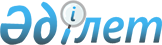 Об утверждении типовых учебных программ и типовых учебных планов по специальностям технического и профессионального образования
					
			Утративший силу
			
			
		
					Приказ Министра образования и науки Республики Казахстан от 31 октября 2017 года № 553. Зарегистрирован в Министерстве юстиции Республики Казахстан 27 ноября 2017 года № 16013. Утратил силу приказом Министра просвещения Республики Казахстан от 1 сентября 2022 года № 388.
      См. начало V17016013_2 Типовой учебный план послесреднего образования по специальности "01120100 - Дошкольное воспитание и обучение"
      Сноска. Приказ дополнен приложением 435 в соответствии с приказом Министра образования и науки РК от 04.04.2022 № 130 (вводится в действие по истечении десяти календарных дней после дня его первого официального опубликования).
      Примечание:
      *Базовые и профессиональные модули изучаются с учетом перезачета результатов обучения, освоенных на предыдущем уровне образования. Типовая учебная программа послесреднего образования по специальности "01120100 - Дошкольное воспитание и обучение"
      Сноска. Приказ дополнен приложением 436 в соответствии с приказом Министра образования и науки РК от 04.04.2022 № 130 (вводится в действие по истечении десяти календарных дней после дня его первого официального опубликования). Типовой учебный план послесреднего образования по специальности "01130100 - Логопедия"
      Сноска. Приказ дополнен приложением 437 в соответствии с приказом Министра образования и науки РК от 04.04.2022 № 130 (вводится в действие по истечении десяти календарных дней после дня его первого официального опубликования).
      Примечание:
      *Базовые и профессиональные модули изучаются с учетом перезачета результатов обучения, освоенных на предыдущем уровне образования. Типовая учебная программа послесреднего образования по специальности "01130100 - Логопедия"
      Сноска. Приказ дополнен приложением 438 в соответствии с приказом Министра образования и науки РК от 04.04.2022 № 130 (вводится в действие по истечении десяти календарных дней после дня его первого официального опубликования). Типовой учебный план послесреднего образования по специальности "01140100 - Педагогика и методика начального обучения"
      Сноска. Приказ дополнен приложением 439 в соответствии с приказом Министра образования и науки РК от 04.04.2022 № 130 (вводится в действие по истечении десяти календарных дней после дня его первого официального опубликования).
      Примечание:
      *Базовые и профессиональные модули изучаются с учетом перезачета результатов обучения, освоенных на предыдущем уровне образования.  Типовая учебная программа послесреднего образования по специальности "01140100 - Педагогика и методика начального обучения"
      Сноска. Приказ дополнен приложением 440 в соответствии с приказом Министра образования и науки РК от 04.04.2022 № 130 (вводится в действие по истечении десяти календарных дней после дня его первого официального опубликования). Типовой учебный план послесреднего образования по специальности "01140200 - Физическая культура и спорт"
      Сноска. Приказ дополнен приложением 441 в соответствии с приказом Министра образования и науки РК от 04.04.2022 № 130 (вводится в действие по истечении десяти календарных дней после дня его первого официального опубликования).
      Примечание:
      *Базовые и профессиональные модули изучаются с учетом перезачета результатов обучения, освоенных на предыдущем уровне образования.  Типовая учебная программа послесреднего образования по специальности "01140200 - Физическая культура и спорт"
      Сноска. Приказ дополнен приложением 442 в соответствии с приказом Министра образования и науки РК от 04.04.2022 № 130 (вводится в действие по истечении десяти календарных дней после дня его первого официального опубликования). Типовой учебный план послесреднего образования по специальности "01140300 - Педагогика и методика преподавания языка и литературы основного среднего образования"
      Сноска. Приказ дополнен приложением 443 в соответствии с приказом Министра образования и науки РК от 04.04.2022 № 130 (вводится в действие по истечении десяти календарных дней после дня его первого официального опубликования).
      Примечание:
      *Базовые и профессиональные модули изучаются с учетом перезачета результатов обучения, освоенных на предыдущем уровне образования.  Типовая учебная программа послесреднего образования по специальности "01140300 - Педагогика и методика преподавания языка и литературы основного среднего образования"
      Сноска. Приказ дополнен приложением 444 в соответствии с приказом Министра образования и науки РК от 04.04.2022 № 130 (вводится в действие по истечении десяти календарных дней после дня его первого официального опубликования). Типовой учебный план послесреднего образования по специальности "01140400 - Информатика"
      Сноска. Приказ дополнен приложением 445 в соответствии с приказом Министра образования и науки РК от 04.04.2022 № 130 (вводится в действие по истечении десяти календарных дней после дня его первого официального опубликования).
      Примечание:
      *Базовые и профессиональные модули изучаются с учетом перезачета результатов обучения, освоенных на предыдущем уровне образования.  Типовая учебная программа послесреднего образования по специальности "01140400 - Информатика"
      Сноска. Приказ дополнен приложением 446 в соответствии с приказом Министра образования и науки РК от 04.04.2022 № 130 (вводится в действие по истечении десяти календарных дней после дня его первого официального опубликования). Типовой учебный план послесреднего образования по специальности "01140500 - Профессиональное обучение (по отраслям)"
      Сноска. Приказ дополнен приложением 447 в соответствии с приказом Министра образования и науки РК от 04.04.2022 № 130 (вводится в действие по истечении десяти календарных дней после дня его первого официального опубликования).
      Примечание:
      *Базовые и профессиональные модули изучаются с учетом перезачета результатов обучения, освоенных на предыдущем уровне образования. Типовая учебная программа послесреднего образования по специальности "01140500 - Профессиональное обучение (по отраслям)"
      Сноска. Приказ дополнен приложением 448 в соответствии с приказом Министра образования и науки РК от 04.04.2022 № 130 (вводится в действие по истечении десяти календарных дней после дня его первого официального опубликования). Типовой учебный план послесреднего образования по специальности "02110200 - Издательское дело"
      Сноска. Приказ дополнен приложением 449 в соответствии с приказом Министра образования и науки РК от 04.04.2022 № 130 (вводится в действие по истечении десяти календарных дней после дня его первого официального опубликования).
      Примечание:
      *Базовые и профессиональные модули изучаются с учетом перезачета результатов обучения, освоенных на предыдущем уровне образования.  Типовая учебная программа послесреднего образования по специальности "02110200 - Издательское дело"
      Сноска. Приказ дополнен приложением 450 в соответствии с приказом Министра образования и науки РК от 04.04.2022 № 130 (вводится в действие по истечении десяти календарных дней после дня его первого официального опубликования). Типовой учебный план послесреднего образования по специальности "02110300 - Технология полиграфического и упаковочного производства"
      Сноска. Приказ дополнен приложением 451 в соответствии с приказом Министра образования и науки РК от 04.04.2022 № 130 (вводится в действие по истечении десяти календарных дней после дня его первого официального опубликования).
      Примечание:
      *Базовые и профессиональные модули изучаются с учетом перезачета результатов обучения, освоенных на предыдущем уровне образования.  Типовая учебная программа послесреднего образования по специальности "02110300 - Технология полиграфического и упаковочного производства"
      Сноска. Приказ дополнен приложением 452 в соответствии с приказом Министра образования и науки РК от 04.04.2022 № 130 (вводится в действие по истечении десяти календарных дней после дня его первого официального опубликования). Типовой учебный план послесреднего образования по специальности "02120100 - Дизайн интерьера"
      Сноска. Приказ дополнен приложением 453 в соответствии с приказом Министра образования и науки РК от 04.04.2022 № 130 (вводится в действие по истечении десяти календарных дней после дня его первого официального опубликования).
      Примечание:
      *Базовые и профессиональные модули изучаются с учетом перезачета результатов обучения, освоенных на предыдущем уровне образования.  Типовая учебная программа послесреднего образования по специальности "02120100 - Дизайн интерьера"
      Сноска. Приказ дополнен приложением 454 в соответствии с приказом Министра образования и науки РК от 04.04.2022 № 130 (вводится в действие по истечении десяти календарных дней после дня его первого официального опубликования). Типовой учебный план послесреднего образования по специальности "02120200 - Дизайн одежды"
      Сноска. Приказ дополнен приложением 455 в соответствии с приказом Министра образования и науки РК от 04.04.2022 № 130 (вводится в действие по истечении десяти календарных дней после дня его первого официального опубликования).
      Примечание:
      *Базовые и профессиональные модули изучаются с учетом перезачета результатов обучения, освоенных на предыдущем уровне образования.  Типовая учебная программа послесреднего образования по специальности "02120200 - Дизайн одежды"
      Сноска. Приказ дополнен приложением 456 в соответствии с приказом Министра образования и науки РК от 04.04.2022 № 130 (вводится в действие по истечении десяти календарных дней после дня его первого официального опубликования). Типовой учебный план послесреднего образования по специальности "02120300 - Дизайн промышленной продукции"
      Сноска. Приказ дополнен приложением 457 в соответствии с приказом Министра образования и науки РК от 04.04.2022 № 130 (вводится в действие по истечении десяти календарных дней после дня его первого официального опубликования).
      Примечание:
      *Базовые и профессиональные модули изучаются с учетом перезачета результатов обучения, освоенных на предыдущем уровне образования.  Типовая учебная программа послесреднего образования по специальности "02120300 - Дизайн промышленной продукции"
      Сноска. Приказ дополнен приложением 458 в соответствии с приказом Министра образования и науки РК от 04.04.2022 № 130 (вводится в действие по истечении десяти календарных дней после дня его первого официального опубликования). Типовой учебный план послесреднего образования по специальности "02150100 – Социально-культурная деятельность"
      Сноска. Приказ дополнен приложением 459 в соответствии с приказом Министра образования и науки РК от 04.04.2022 № 130 (вводится в действие по истечении десяти календарных дней после дня его первого официального опубликования).
      Примечание:
      *Базовые и профессиональные модули изучаются с учетом перезачета результатов обучения, освоенных на предыдущем уровне образования.  Типовая учебная программа послесреднего образования по специальности "02150100 – Социально-культурная деятельность"
      Сноска. Приказ дополнен приложением 460 в соответствии с приказом Министра образования и науки РК от 04.04.2022 № 130 (вводится в действие по истечении десяти календарных дней после дня его первого официального опубликования). Типовой учебный план послесреднего образования по специальности "02150200 - Народное художественное творчество (по видам)"
      Сноска. Приказ дополнен приложением 461 в соответствии с приказом Министра образования и науки РК от 04.04.2022 № 130 (вводится в действие по истечении десяти календарных дней после дня его первого официального опубликования).
      Примечание:
      *Базовые и профессиональные модули изучаются с учетом перезачета результатов обучения, освоенных на предыдущем уровне образования. Типовая учебная программа послесреднего образования по специальности "02150200 - Народное художественное творчество (по видам)"
      Сноска. Приказ дополнен приложением 462 в соответствии с приказом Министра образования и науки РК от 04.04.2022 № 130 (вводится в действие по истечении десяти календарных дней после дня его первого официального опубликования). Типовой учебный план послесреднего образования по специальности "02310100 - Переводческое дело (по видам)"
      Сноска. Приказ дополнен приложением 463 в соответствии с приказом Министра образования и науки РК от 04.04.2022 № 130 (вводится в действие по истечении десяти календарных дней после дня его первого официального опубликования).
      Примечание:
      *Базовые и профессиональные модули изучаются с учетом перезачета результатов обучения, освоенных на предыдущем уровне образования.  Типовая учебная программа послесреднего образования по специальности "02310100 – Переводческое дело (по видам)"
      Сноска. Приказ дополнен приложением 464 в соответствии с приказом Министра образования и науки РК от 04.04.2022 № 130 (вводится в действие по истечении десяти календарных дней после дня его первого официального опубликования). Типовой учебный план послесреднего образования по специальности "04110100 - Учет и аудит"
      Сноска. Приказ дополнен приложением 465 в соответствии с приказом Министра образования и науки РК от 04.04.2022 № 130 (вводится в действие по истечении десяти календарных дней после дня его первого официального опубликования).
      Примечание:
      *Базовые и профессиональные модули изучаются с учетом перезачета результатов обучения, освоенных на предыдущем уровне образования.  Типовая учебная программа послесреднего образования по специальности "04110100 - Учет и аудит"
      Сноска. Приказ дополнен приложением 466 в соответствии с приказом Министра образования и науки РК от 04.04.2022 № 130 (вводится в действие по истечении десяти календарных дней после дня его первого официального опубликования). Типовой учебный план послесреднего образования по специальности "04120100 - Оценка (по видам)"
      Сноска. Приказ дополнен приложением 467 в соответствии с приказом Министра образования и науки РК от 04.04.2022 № 130 (вводится в действие по истечении десяти календарных дней после дня его первого официального опубликования).
      Примечание:
      *Базовые и профессиональные модули изучаются с учетом перезачета результатов обучения, освоенных на предыдущем уровне образования.  Типовая учебная программа послесреднего образования по специальности "04120100 - Оценка (по видам)"
      Сноска. Приказ дополнен приложением 468 в соответствии с приказом Министра образования и науки РК от 04.04.2022 № 130 (вводится в действие по истечении десяти календарных дней после дня его первого официального опубликования). Типовой учебный план послесреднего образования по специальности "04130100 - Менеджмент (по отраслям)"
      Сноска. Приказ дополнен приложением 469 в соответствии с приказом Министра образования и науки РК от 04.04.2022 № 130 (вводится в действие по истечении десяти календарных дней после дня его первого официального опубликования).
      Примечание:
      *Базовые и профессиональные модули изучаются с учетом перезачета результатов обучения, освоенных на предыдущем уровне образования.  Типовая учебная программа послесреднего образования по специальности "04130100 - Менеджмент (по отраслям)"
      Сноска. Приказ дополнен приложением 470 в соответствии с приказом Министра образования и науки РК от 04.04.2022 № 130 (вводится в действие по истечении десяти календарных дней после дня его первого официального опубликования). Типовой учебный план послесреднего образования по специальности "04140100 - Маркетинг (по отраслям)"
      Сноска. Приказ дополнен приложением 471 в соответствии с приказом Министра образования и науки РК от 04.04.2022 № 130 (вводится в действие по истечении десяти календарных дней после дня его первого официального опубликования).
      Примечание:
      *Базовые и профессиональные модули изучаются с учетом перезачета результатов обучения, освоенных на предыдущем уровне образования.  Типовая учебная программа послесреднего образования по специальности "04140100 - Маркетинг (по отраслям)"
      Сноска. Приказ дополнен приложением 472 в соответствии с приказом Министра образования и науки РК от 04.04.2022 № 130 (вводится в действие по истечении десяти календарных дней после дня его первого официального опубликования). Типовой учебный план послесреднего образования по специальности "05220100 - Экология и природоохранная деятельность (по видам)"
      Сноска. Приказ дополнен приложением 473 в соответствии с приказом Министра образования и науки РК от 04.04.2022 № 130 (вводится в действие по истечении десяти календарных дней после дня его первого официального опубликования).
      Примечание:
      *Базовые и профессиональные модули изучаются с учетом перезачета результатов обучения, освоенных на предыдущем уровне образования.  Типовая учебная программа послесреднего образования по специальности "05220100 - Экология и природоохранная деятельность (по видам)"
      Сноска. Приказ дополнен приложением 474 в соответствии с приказом Министра образования и науки РК от 04.04.2022 № 130 (вводится в действие по истечении десяти календарных дней после дня его первого официального опубликования). Типовой учебный план послесреднего образования по специальности "06120100 - Вычислительная техника и информационные сети (по видам)"
      Сноска. Приказ дополнен приложением 475 в соответствии с приказом Министра образования и науки РК от 04.04.2022 № 130 (вводится в действие по истечении десяти календарных дней после дня его первого официального опубликования).
      Примечание:
      *Базовые и профессиональные модули изучаются с учетом перезачета результатов обучения, освоенных на предыдущем уровне образования.  Типовая учебная программа послесреднего образования по специальности "06120100 - Вычислительная техника и информационные сети (по видам)"
      Сноска. Приказ дополнен приложением 476 в соответствии с приказом Министра образования и науки РК от 04.04.2022 № 130 (вводится в действие по истечении десяти календарных дней после дня его первого официального опубликования). Типовой учебный план послесреднего образования по специальности "06120200 - Системы информационной безопасности"
      Сноска. Приказ дополнен приложением 477 в соответствии с приказом Министра образования и науки РК от 04.04.2022 № 130 (вводится в действие по истечении десяти календарных дней после дня его первого официального опубликования).
      Примечание:
      *Базовые и профессиональные модули изучаются с учетом перезачета результатов обучения, освоенных на предыдущем уровне образования. Типовая учебная программа послесреднего образования по специальности "06120200 - Системы информационной безопасности"
      Сноска. Приказ дополнен приложением 478 в соответствии с приказом Министра образования и науки РК от 04.04.2022 № 130 (вводится в действие по истечении десяти календарных дней после дня его первого официального опубликования). Типовой учебный план послесреднего образования по специальности "06130100 - Программное обеспечение (по видам)"
      Сноска. Приказ дополнен приложением 479 в соответствии с приказом Министра образования и науки РК от 04.04.2022 № 130 (вводится в действие по истечении десяти календарных дней после дня его первого официального опубликования).
      Примечание:
      *Базовые и профессиональные модули изучаются с учетом перезачета результатов обучения, освоенных на предыдущем уровне образования. Типовая учебная программа послесреднего образования по специальности "06130100 - Программное обеспечение (по видам)"
      Сноска. Приказ дополнен приложением 480 в соответствии с приказом Министра образования и науки РК от 04.04.2022 № 130 (вводится в действие по истечении десяти календарных дней после дня его первого официального опубликования). Типовой учебный план послесреднего образования по специальности "07110100 - Химическая технология и производство (по видам)"
      Сноска. Приказ дополнен приложением 481 в соответствии с приказом Министра образования и науки РК от 04.04.2022 № 130 (вводится в действие по истечении десяти календарных дней после дня его первого официального опубликования).
      Примечание:
      *Базовые и профессиональные модули изучаются с учетом перезачета результатов обучения, освоенных на предыдущем уровне образования.  Типовая учебная программа послесреднего образования по специальности "07110100 - Химическая технология и производство (по видам)"
      Сноска. Приказ дополнен приложением 482 в соответствии с приказом Министра образования и науки РК от 04.04.2022 № 130 (вводится в действие по истечении десяти календарных дней после дня его первого официального опубликования). Типовой учебный план послесреднего образования по специальности "07110200 - Лабораторная технология"
      Сноска. Приказ дополнен приложением 483 в соответствии с приказом Министра образования и науки РК от 04.04.2022 № 130 (вводится в действие по истечении десяти календарных дней после дня его первого официального опубликования).
      Примечание:
      *Базовые и профессиональные модули изучаются с учетом перезачета результатов обучения, освоенных на предыдущем уровне образования.  Типовая учебная программа послесреднего образования по специальности "07110200 - Лабораторная технология"
      Сноска. Приказ дополнен приложением 484 в соответствии с приказом Министра образования и науки РК от 04.04.2022 № 130 (вводится в действие по истечении десяти календарных дней после дня его первого официального опубликования). Типовой учебный план послесреднего образования по специальности "07110500 - Технология переработки нефти и газа"
      Сноска. Приказ дополнен приложением 485 в соответствии с приказом Министра образования и науки РК от 04.04.2022 № 130 (вводится в действие по истечении десяти календарных дней после дня его первого официального опубликования).
      Примечание:
      *Базовые и профессиональные модули изучаются с учетом перезачета результатов обучения, освоенных на предыдущем уровне образования.  Типовая учебная программа послесреднего образования по специальности "07110500 - Технология переработки нефти и газа"
      Сноска. Приказ дополнен приложением 486 в соответствии с приказом Министра образования и науки РК от 04.04.2022 № 130 (вводится в действие по истечении десяти календарных дней после дня его первого официального опубликования). Типовой учебный план послесреднего образования по специальности "07120100 - Переработка отходов"
      Сноска. Приказ дополнен приложением 487 в соответствии с приказом Министра образования и науки РК от 04.04.2022 № 130 (вводится в действие по истечении десяти календарных дней после дня его первого официального опубликования).
      Примечание:
      *Базовые и профессиональные модули изучаются с учетом перезачета результатов обучения, освоенных на предыдущем уровне образования.  Типовая учебная программа послесреднего образования по специальности "07120100 - Переработка отходов"
      Сноска. Приказ дополнен приложением 488 в соответствии с приказом Министра образования и науки РК от 04.04.2022 № 130 (вводится в действие по истечении десяти календарных дней после дня его первого официального опубликования). Типовой учебный план послесреднего образования по специальности "07130100 -Электроснабжение (по отраслям)"
      Сноска. Приказ дополнен приложением 489 в соответствии с приказом Министра образования и науки РК от 04.04.2022 № 130 (вводится в действие по истечении десяти календарных дней после дня его первого официального опубликования).
      Примечание:
      *Базовые и профессиональные модули изучаются с учетом перезачета результатов обучения, освоенных на предыдущем уровне образования.  Типовая учебная программа послесреднего образования по специальности "07130100 -Электроснабжение (по отраслям)"
      Сноска. Приказ дополнен приложением 490 в соответствии с приказом Министра образования и науки РК от 04.04.2022 № 130 (вводится в действие по истечении десяти календарных дней после дня его первого официального опубликования). Типовой учебный план послесреднего образования по специальности "07130200-Техническое обслуживание, ремонт и эксплуатация электромеханического оборудования (по видам и отраслям)"
      Сноска. Приказ дополнен приложением 491 в соответствии с приказом Министра образования и науки РК от 04.04.2022 № 130 (вводится в действие по истечении десяти календарных дней после дня его первого официального опубликования).
      Примечание:
      *Базовые и профессиональные модули изучаются с учетом перезачета результатов обучения, освоенных на предыдущем уровне образования.  Типовая учебная программа послесреднего образования по специальности "07130200-Техническое обслуживание, ремонт и эксплуатация электромеханического оборудования (по видам и отраслям)"
      Сноска. Приказ дополнен приложением 492 в соответствии с приказом Министра образования и науки РК от 04.04.2022 № 130 (вводится в действие по истечении десяти календарных дней после дня его первого официального опубликования). Типовой учебный план послесреднего образования по специальности "07140100 - Автоматизация и управление технологическими процессами (по профилю)"
      Сноска. Приказ дополнен приложением 493 в соответствии с приказом Министра образования и науки РК от 04.04.2022 № 130 (вводится в действие по истечении десяти календарных дней после дня его первого официального опубликования).
      Примечание:
      *Базовые и профессиональные модули изучаются с учетом перезачета результатов обучения, освоенных на предыдущем уровне образования.  Типовая учебная программа послесреднего образования по специальности "07140100 - Автоматизация и управление технологическими процессами (по профилю)"
      Сноска. Приказ дополнен приложением 494 в соответствии с приказом Министра образования и науки РК от 04.04.2022 № 130 (вводится в действие по истечении десяти календарных дней после дня его первого официального опубликования). Типовой учебный план послесреднего образования по специальности "07140200 - Мехатроника (по отраслям)"
      Сноска. Приказ дополнен приложением 495 в соответствии с приказом Министра образования и науки РК от 04.04.2022 № 130 (вводится в действие по истечении десяти календарных дней после дня его первого официального опубликования).
      Примечание:
      *Базовые и профессиональные модули изучаются с учетом перезачета результатов обучения, освоенных на предыдущем уровне образования.  Типовая учебная программа послесреднего образования по специальности "07140200 - Мехатроника (по отраслям)"
      Сноска. Приказ дополнен приложением 496 в соответствии с приказом Министра образования и науки РК от 04.04.2022 № 130 (вводится в действие по истечении десяти календарных дней после дня его первого официального опубликования). Типовой учебный план послесреднего образования по специальности "07140300 - Робототехника и встраиваемые системы (по отраслям)"
      Сноска. Приказ дополнен приложением 497 в соответствии с приказом Министра образования и науки РК от 04.04.2022 № 130 (вводится в действие по истечении десяти календарных дней после дня его первого официального опубликования).
      Примечание:
      *Базовые и профессиональные модули изучаются с учетом перезачета результатов обучения, освоенных на предыдущем уровне образования.  Типовая учебная программа послесреднего образования по специальности "07140300 - Робототехника и встраиваемые системы (по отраслям)"
      Сноска. Приказ дополнен приложением 498 в соответствии с приказом Министра образования и науки РК от 04.04.2022 № 130 (вводится в действие по истечении десяти календарных дней после дня его первого официального опубликования). Типовой учебный план послесреднего образования по специальности "07140400 - Монтаж, техническое обслуживание и ремонт медицинской техники"
      Сноска. Приказ дополнен приложением 499 в соответствии с приказом Министра образования и науки РК от 04.04.2022 № 130 (вводится в действие по истечении десяти календарных дней после дня его первого официального опубликования).
      Примечание:
      *Базовые и профессиональные модули изучаются с учетом перезачета результатов обучения, освоенных на предыдущем уровне образования.  Типовая учебная программа послесреднего образования по специальности "07140400 - Монтаж, техническое обслуживание и ремонт медицинской техники"
      Сноска. Приказ дополнен приложением 500 в соответствии с приказом Министра образования и науки РК от 04.04.2022 № 130 (вводится в действие по истечении десяти календарных дней после дня его первого официального опубликования). Типовой учебный план послесреднего образования по специальности "07140500 - Радиотехника, электроника и телекоммуникации"
      Сноска. Приказ дополнен приложением 501 в соответствии с приказом Министра образования и науки РК от 04.04.2022 № 130 (вводится в действие по истечении десяти календарных дней после дня его первого официального опубликования).
      Примечание:
      *Базовые и профессиональные модули изучаются с учетом перезачета результатов обучения, освоенных на предыдущем уровне образования.  Типовая учебная программа послесреднего образования по специальности "07140500 - Радиотехника, электроника и телекоммуникации"
      Сноска. Приказ дополнен приложением 502 в соответствии с приказом Министра образования и науки РК от 04.04.2022 № 130 (вводится в действие по истечении десяти календарных дней после дня его первого официального опубликования). Типовой учебный план послесреднего образования по специальности "07150100 - Технология машиностроения (по видам)"
      Сноска. Приказ дополнен приложением 503 в соответствии с приказом Министра образования и науки РК от 04.04.2022 № 130 (вводится в действие по истечении десяти календарных дней после дня его первого официального опубликования).
      Примечание:
      *Базовые и профессиональные модули изучаются с учетом перезачета результатов обучения, освоенных на предыдущем уровне образования.  Типовая учебная программа послесреднего образования по специальности "07150100 - Технология машиностроения (по видам)"
      Сноска. Приказ дополнен приложением 504 в соответствии с приказом Министра образования и науки РК от 04.04.2022 № 130 (вводится в действие по истечении десяти календарных дней после дня его первого официального опубликования). Типовой учебный план послесреднего образования по специальности "07150200- Металлургия цветных металлов"
      Сноска. Приказ дополнен приложением 505 в соответствии с приказом Министра образования и науки РК от 04.04.2022 № 130 (вводится в действие по истечении десяти календарных дней после дня его первого официального опубликования).
      Примечание:
      *Базовые и профессиональные модули изучаются с учетом перезачета результатов обучения, освоенных на предыдущем уровне образования.  Типовая учебная программа послесреднего образования по специальности "07150200 - Металлургия цветных металлов"
      Сноска. Приказ дополнен приложением 506 в соответствии с приказом Министра образования и науки РК от 04.04.2022 № 130 (вводится в действие по истечении десяти календарных дней после дня его первого официального опубликования). Типовой учебный план
послесреднего образования по специальности "07150300 - Металлургия черных металлов"
      Сноска. Приказ дополнен приложением 507 в соответствии с приказом Министра образования и науки РК от 04.04.2022 № 130 (вводится в действие по истечении десяти календарных дней после дня его первого официального опубликования).
      Примечание:
      *Базовые и профессиональные модули изучаются с учетом перезачета результатов обучения, освоенных на предыдущем уровне образования. Типовая учебная программа послесреднего образования по специальности "07150300 - Металлургия черных металлов"
      Сноска. Приказ дополнен приложением 508 в соответствии с приказом Министра образования и науки РК от 04.04.2022 № 130 (вводится в действие по истечении десяти календарных дней после дня его первого официального опубликования). Типовой учебный план послесреднего образования по специальности "07150400 - Технология производства композитных материалов и изделий"
      Сноска. Приказ дополнен приложением 509 в соответствии с приказом Министра образования и науки РК от 04.04.2022 № 130 (вводится в действие по истечении десяти календарных дней после дня его первого официального опубликования).
      Примечание:
      *Базовые и профессиональные модули изучаются с учетом перезачета результатов обучения, освоенных на предыдущем уровне образования. Типовая учебная программа послесреднего образования по специальности "07150400 - Технология производства композитных материалов и изделий"
      Сноска. Приказ дополнен приложением 510 в соответствии с приказом Министра образования и науки РК от 04.04.2022 № 130 (вводится в действие по истечении десяти календарных дней после дня его первого официального опубликования). Типовой учебный план послесреднего образования по специальности "07150500 - Металлообработка (по видам)"
      Сноска. Приказ дополнен приложением 511 в соответствии с приказом Министра образования и науки РК от 04.04.2022 № 130 (вводится в действие по истечении десяти календарных дней после дня его первого официального опубликования).
      Примечание:
      *Базовые и профессиональные модули изучаются с учетом перезачета результатов обучения, освоенных на предыдущем уровне образования.  Типовая учебная программа послесреднего образования по специальности "07150500 - Металлообработка (по видам)"
      Сноска. Приказ дополнен приложением 512 в соответствии с приказом Министра образования и науки РК от 04.04.2022 № 130 (вводится в действие по истечении десяти календарных дней после дня его первого официального опубликования). Типовой учебный план послесреднего образования по специальности "07160100 - Эксплуатация и техническое обслуживание радиоэлектронного транспортного оборудования (по видам транспорта)"
      Сноска. Приказ дополнен приложением 513 в соответствии с приказом Министра образования и науки РК от 04.04.2022 № 130 (вводится в действие по истечении десяти календарных дней после дня его первого официального опубликования).
      Примечание:
      *Базовые и профессиональные модули изучаются с учетом перезачета результатов обучения, освоенных на предыдущем уровне образования.  Типовая учебная программа послесреднего образования по специальности "07160100 - Эксплуатация и техническое обслуживание радиоэлектронного транспортного оборудования (по видам транспорта)"
      Сноска. Приказ дополнен приложением 514 в соответствии с приказом Министра образования и науки РК от 04.04.2022 № 130 (вводится в действие по истечении десяти календарных дней после дня его первого официального опубликования). Типовой учебный план послесреднего образования по специальности "07160200 - Эксплуатация, техническое обслуживание и ремонт городского электротранспорта"
      Сноска. Приказ дополнен приложением 515 в соответствии с приказом Министра образования и науки РК от 04.04.2022 № 130 (вводится в действие по истечении десяти календарных дней после дня его первого официального опубликования).
      Примечание:
      *Базовые и профессиональные модули изучаются с учетом перезачета результатов обучения, освоенных на предыдущем уровне образования.  Типовая учебная программа послесреднего образования по специальности "07160200 - Эксплуатация, техническое обслуживание и ремонт городского электротранспорта"
      Сноска. Приказ дополнен приложением 516 в соответствии с приказом Министра образования и науки РК от 04.04.2022 № 130 (вводится в действие по истечении десяти календарных дней после дня его первого официального опубликования). Типовой учебный план послесреднего образования по специальности "07160300 - Техническое обслуживание, ремонт и эксплуатация автомобильного транспорта"
      Сноска. Приказ дополнен приложением 517 в соответствии с приказом Министра образования и науки РК от 04.04.2022 № 130 (вводится в действие по истечении десяти календарных дней после дня его первого официального опубликования).
      Примечание:
      *Базовые и профессиональные модули изучаются с учетом перезачета результатов обучения, освоенных на предыдущем уровне образования.  Типовая учебная программа послесреднего образования по специальности "07160300 - Техническое обслуживание, ремонт и эксплуатация автомобильного транспорта"
      Сноска. Приказ дополнен приложением 518 в соответствии с приказом Министра образования и науки РК от 04.04.2022 № 130 (вводится в действие по истечении десяти календарных дней после дня его первого официального опубликования). Типовой учебный план послесреднего образования по специальности "07160400 - Техническая эксплуатация наземного авиационного радиоэлектронного оборудования"
      Сноска. Приказ дополнен приложением 519 в соответствии с приказом Министра образования и науки РК от 04.04.2022 № 130 (вводится в действие по истечении десяти календарных дней после дня его первого официального опубликования).
      Примечание:
      *Базовые и профессиональные модули изучаются с учетом перезачета результатов обучения, освоенных на предыдущем уровне образования. Типовая учебная программа послесреднего образования по специальности "07160400 - Техническая эксплуатация наземного авиационного радиоэлектронного оборудования"
      Сноска. Приказ дополнен приложением 520 в соответствии с приказом Министра образования и науки РК от 04.04.2022 № 130 (вводится в действие по истечении десяти календарных дней после дня его первого официального опубликования). Типовая учебная программа послесреднего образования по специальности "07160500 - Наземное обслуживание воздушных судов"
      Сноска. Приказ дополнен приложением 521 в соответствии с приказом Министра образования и науки РК от 04.04.2022 № 130 (вводится в действие по истечении десяти календарных дней после дня его первого официального опубликования).
      Примечание:
      *Базовые и профессиональные модули изучаются с учетом перезачета результатов обучения, освоенных на предыдущем уровне образования.  Типовая учебная программа послесреднего образования по специальности "07160500 - Наземное обслуживание воздушных судов"
      Сноска. Приказ дополнен приложением 522 в соответствии с приказом Министра образования и науки РК от 04.04.2022 № 130 (вводится в действие по истечении десяти календарных дней после дня его первого официального опубликования). Типовой учебный план послесреднего образования по специальности "07160600 - Техническое обслуживание воздушного судна"
      Сноска. Приказ дополнен приложением 523 в соответствии с приказом Министра образования и науки РК от 04.04.2022 № 130 (вводится в действие по истечении десяти календарных дней после дня его первого официального опубликования).
      Примечание:
      *Базовые и профессиональные модули изучаются с учетом перезачета результатов обучения, освоенных на предыдущем уровне образования.  Типовая учебная программа послесреднего образования по специальности "07160600 - Техническое обслуживание воздушного судна"
      Сноска. Приказ дополнен приложением 524 в соответствии с приказом Министра образования и науки РК от 04.04.2022 № 130 (вводится в действие по истечении десяти календарных дней после дня его первого официального опубликования). Типовой учебный план послесреднего образования по специальности "07160700 - Дистанционно пилотируемая авиационная система"
      Сноска. Приказ дополнен приложением 525 в соответствии с приказом Министра образования и науки РК от 04.04.2022 № 130 (вводится в действие по истечении десяти календарных дней после дня его первого официального опубликования).
      Примечание:
      *Базовые и профессиональные модули изучаются с учетом перезачета результатов обучения, освоенных на предыдущем уровне образования. Типовая учебная программа послесреднего образования по специальности "07160700 - Дистанционно пилотируемая авиационная система"
      Сноска. Приказ дополнен приложением 526 в соответствии с приказом Министра образования и науки РК от 04.04.2022 № 130 (вводится в действие по истечении десяти календарных дней после дня его первого официального опубликования). Типовой учебный план послесреднего образования по специальности "07160800 - Эксплуатация воздушных судов и полетно-информационное обеспечение"
      Сноска. Приказ дополнен приложением 527 в соответствии с приказом Министра образования и науки РК от 04.04.2022 № 130 (вводится в действие по истечении десяти календарных дней после дня его первого официального опубликования).
      Примечание:
      *Базовые и профессиональные модули изучаются с учетом перезачета результатов обучения, освоенных на предыдущем уровне образования.  Типовая учебная программа послесреднего образования по специальности "07160800 - Эксплуатация воздушных судов и полетно-информационное обеспечение"
      Сноска. Приказ дополнен приложением 528 в соответствии с приказом Министра образования и науки РК от 04.04.2022 № 130 (вводится в действие по истечении десяти календарных дней после дня его первого официального опубликования). Типовой учебный план послесреднего образования по специальности "07160900 - Механизация сельского хозяйства"
      Сноска. Приказ дополнен приложением 529 в соответствии с приказом Министра образования и науки РК от 04.04.2022 № 130 (вводится в действие по истечении десяти календарных дней после дня его первого официального опубликования).
      Примечание:
      *Базовые и профессиональные модули изучаются с учетом перезачета результатов обучения, освоенных на предыдущем уровне образования.  Типовая учебная программа послесреднего образования по специальности "07160900 - Механизация сельского хозяйства"
      Сноска. Приказ дополнен приложением 530 в соответствии с приказом Министра образования и науки РК от 04.04.2022 № 130 (вводится в действие по истечении десяти календарных дней после дня его первого официального опубликования). Типовой учебный план послесреднего образования по специальности "07161000 - Эксплуатация, техническое обслуживание и ремонт сельскохозяйственной техники"
      Сноска. Приказ дополнен приложением 531 в соответствии с приказом Министра образования и науки РК от 04.04.2022 № 130 (вводится в действие по истечении десяти календарных дней после дня его первого официального опубликования).
      Примечание:
      *Базовые и профессиональные модули изучаются с учетом перезачета результатов обучения, освоенных на предыдущем уровне образования.  Типовая учебная программа послесреднего образования по специальности "07161000 - Эксплуатация, техническое обслуживание и ремонт сельскохозяйственной техники"
      Сноска. Приказ дополнен приложением 532 в соответствии с приказом Министра образования и науки РК от 04.04.2022 № 130 (вводится в действие по истечении десяти календарных дней после дня его первого официального опубликования). Типовой учебный план послесреднего образования по специальности "07210200 - Элеваторное, мукомольное, крупяное и комбикормовое производство"
      Сноска. Приказ дополнен приложением 533 в соответствии с приказом Министра образования и науки РК от 04.04.2022 № 130 (вводится в действие по истечении десяти календарных дней после дня его первого официального опубликования).
      Примечание:
      *Базовые и профессиональные модули изучаются с учетом перезачета результатов обучения, освоенных на предыдущем уровне образования.  Типовая учебная программа послесреднего образования по специальности "07210200 - Элеваторное, мукомольное, крупяное и комбикормовое производство"
      Сноска. Приказ дополнен приложением 534 в соответствии с приказом Министра образования и науки РК от 04.04.2022 № 130 (вводится в действие по истечении десяти календарных дней после дня его первого официального опубликования). Типовой учебный план послесреднего образования по специальности "07210300 - Технологии производства и переработки продукции растениеводства"
      Сноска. Приказ дополнен приложением 535 в соответствии с приказом Министра образования и науки РК от 04.04.2022 № 130 (вводится в действие по истечении десяти календарных дней после дня его первого официального опубликования).
      Примечание:
      *Базовые и профессиональные модули изучаются с учетом перезачета результатов обучения, освоенных на предыдущем уровне образования.  Типовая учебная программа послесреднего образования по специальности "07210300 - Технологии производства и переработки продукции растениеводства"
      Сноска. Приказ дополнен приложением 536 в соответствии с приказом Министра образования и науки РК от 04.04.2022 № 130 (вводится в действие по истечении десяти календарных дней после дня его первого официального опубликования). Типовой учебный план послесреднего образования по специальности "07220100 - Производство железобетонных и металлических изделий (по видам)"
      Сноска. Приказ дополнен приложением 537 в соответствии с приказом Министра образования и науки РК от 04.04.2022 № 130 (вводится в действие по истечении десяти календарных дней после дня его первого официального опубликования).
      Примечание:
      *Базовые и профессиональные модули изучаются с учетом перезачета результатов обучения, освоенных на предыдущем уровне образования.  Типовая учебная программа послесреднего образования по специальности "07220100 - Производство железобетонных и металлических изделий (по видам)"
      Сноска. Приказ дополнен приложением 538 в соответствии с приказом Министра образования и науки РК от 04.04.2022 № 130 (вводится в действие по истечении десяти календарных дней после дня его первого официального опубликования). Типовой учебный план послесреднего образования по специальности "07220200 - Технология полимерного производства"
      Сноска. Приказ дополнен приложением 539 в соответствии с приказом Министра образования и науки РК от 04.04.2022 № 130 (вводится в действие по истечении десяти календарных дней после дня его первого официального опубликования).
      Примечание:
      *Базовые и профессиональные модули изучаются с учетом перезачета результатов обучения, освоенных на предыдущем уровне образования.  Типовая учебная программа послесреднего образования по специальности "07220200 - Технология полимерного производства"
      Сноска. Приказ дополнен приложением 540 в соответствии с приказом Министра образования и науки РК от 04.04.2022 № 130 (вводится в действие по истечении десяти календарных дней после дня его первого официального опубликования). Типовой учебный план послесреднего образования по специальности "07240100 - Подземная разработка месторождений полезных ископаемых"
      Сноска. Приказ дополнен приложением 541 в соответствии с приказом Министра образования и науки РК от 04.04.2022 № 130 (вводится в действие по истечении десяти календарных дней после дня его первого официального опубликования).
      Примечание:
      *Базовые и профессиональные модули изучаются с учетом перезачета результатов обучения, освоенных на предыдущем уровне образования.  Типовая учебная программа послесреднего образования по специальности "07240100 - Подземная разработка месторождений полезных ископаемых"
      Сноска. Приказ дополнен приложением 542 в соответствии с приказом Министра образования и науки РК от 04.04.2022 № 130 (вводится в действие по истечении десяти календарных дней после дня его первого официального опубликования). Типовой учебный план послесреднего образования по специальности "07240200 - Бурение нефтяных и газовых скважин и технология буровых работ"
      Сноска. Приказ дополнен приложением 543 в соответствии с приказом Министра образования и науки РК от 04.04.2022 № 130 (вводится в действие по истечении десяти календарных дней после дня его первого официального опубликования).
      Примечание:
      *Базовые и профессиональные модули изучаются с учетом перезачета результатов обучения, освоенных на предыдущем уровне образования.  Типовая учебная программа послесреднего образования по специальности "07240200 - Бурение нефтяных и газовых скважин и технология буровых работ"
      Сноска. Приказ дополнен приложением 544 в соответствии с приказом Министра образования и науки РК от 04.04.2022 № 130 (вводится в действие по истечении десяти календарных дней после дня его первого официального опубликования). Типовой учебный план послесреднего образования по специальности "07240300 - Эксплуатация нефтяных и газовых месторождений"
      Сноска. Приказ дополнен приложением 545 в соответствии с приказом Министра образования и науки РК от 04.04.2022 № 130 (вводится в действие по истечении десяти календарных дней после дня его первого официального опубликования).
      Примечание:
      *Базовые и профессиональные модули изучаются с учетом перезачета результатов обучения, освоенных на предыдущем уровне образования.  Типовая учебная программа послесреднего образования по специальности "07240300 - Эксплуатация нефтяных и газовых месторождений"
      Сноска. Приказ дополнен приложением 546 в соответствии с приказом Министра образования и науки РК от 04.04.2022 № 130 (вводится в действие по истечении десяти календарных дней после дня его первого официального опубликования). Типовой учебный план послесреднего образования по специальности "07310100 - Архитектура"
      Сноска. Приказ дополнен приложением 547 в соответствии с приказом Министра образования и науки РК от 04.04.2022 № 130 (вводится в действие по истечении десяти календарных дней после дня его первого официального опубликования).
      Примечание:
      *Базовые и профессиональные модули изучаются с учетом перезачета результатов обучения, освоенных на предыдущем уровне образования.  Типовая учебная программа послесреднего образования по специальности "07310100 - Архитектура"
      Сноска. Приказ дополнен приложением 548 в соответствии с приказом Министра образования и науки РК от 04.04.2022 № 130 (вводится в действие по истечении десяти календарных дней после дня его первого официального опубликования). Типовой учебный план послесреднего образования по специальности "07310200 - Геодезия и картография"
      Сноска. Приказ дополнен приложением 549 в соответствии с приказом Министра образования и науки РК от 04.04.2022 № 130 (вводится в действие по истечении десяти календарных дней после дня его первого официального опубликования).
      Примечание:
      *Базовые и профессиональные модули изучаются с учетом перезачета результатов обучения, освоенных на предыдущем уровне образования.  Типовая учебная программа послесреднего образования по специальности "07310200 - Геодезия и картография"
      Сноска. Приказ дополнен приложением 550 в соответствии с приказом Министра образования и науки РК от 04.04.2022 № 130 (вводится в действие по истечении десяти календарных дней после дня его первого официального опубликования). Типовой учебный план послесреднего образования по специальности "07310300 - Землеустройство"
      Сноска. Приказ дополнен приложением 551 в соответствии с приказом Министра образования и науки РК от 04.04.2022 № 130 (вводится в действие по истечении десяти календарных дней после дня его первого официального опубликования).
      Примечание:
      *Базовые и профессиональные модули изучаются с учетом перезачета результатов обучения, освоенных на предыдущем уровне образования.  Типовая учебная программа послесреднего образования по специальности "07310300 - Землеустройство"
      Сноска. Приказ дополнен приложением 552 в соответствии с приказом Министра образования и науки РК от 04.04.2022 № 130 (вводится в действие по истечении десяти календарных дней после дня его первого официального опубликования). Типовой учебный план послесреднего образования по специальности "07310400 - Дизайн, реставрация, реконструкция гражданских зданий"
      Сноска. Приказ дополнен приложением 553 в соответствии с приказом Министра образования и науки РК от 04.04.2022 № 130 (вводится в действие по истечении десяти календарных дней после дня его первого официального опубликования).
      Примечание:
      *Базовые и профессиональные модули изучаются с учетом перезачета результатов обучения, освоенных на предыдущем уровне образования.  Типовая учебная программа послесреднего образования по специальности "07310400 - Дизайн, реставрация, реконструкция гражданских зданий"
      Сноска. Приказ дополнен приложением 554 в соответствии с приказом Министра образования и науки РК от 04.04.2022 № 130 (вводится в действие по истечении десяти календарных дней после дня его первого официального опубликования). Типовой учебный план послесреднего образования по специальности "07320100 - Строительство и эксплуатация зданий и сооружений"
      Сноска. Приказ дополнен приложением 555 в соответствии с приказом Министра образования и науки РК от 04.04.2022 № 130 (вводится в действие по истечении десяти календарных дней после дня его первого официального опубликования).
      Примечание:
      *Базовые и профессиональные модули изучаются с учетом перезачета результатов обучения, освоенных на предыдущем уровне образования.  Типовая учебная программа послесреднего образования по специальности "07320100 - Строительство и эксплуатация зданий и сооружений"
      Сноска. Приказ дополнен приложением 556 в соответствии с приказом Министра образования и науки РК от 04.04.2022 № 130 (вводится в действие по истечении десяти календарных дней после дня его первого официального опубликования). Типовой учебный план послесреднего образования по специальности "07320200 - Сметное дело в строительстве"
      Сноска. Приказ дополнен приложением 557 в соответствии с приказом Министра образования и науки РК от 04.04.2022 № 130 (вводится в действие по истечении десяти календарных дней после дня его первого официального опубликования).
      Примечание:
      *Базовые и профессиональные модули изучаются с учетом перезачета результатов обучения, освоенных на предыдущем уровне образования. Типовая учебная программа послесреднего образования по специальности "07320200 - Сметное дело в строительстве"
      Сноска. Приказ дополнен приложением 558 в соответствии с приказом Министра образования и науки РК от 04.04.2022 № 130 (вводится в действие по истечении десяти календарных дней после дня его первого официального опубликования). Типовой учебный план послесреднего образования по специальности "07320300 - Автоматизированные системы проектирования и эксплуатации зданий"
      Сноска. Приказ дополнен приложением 559 в соответствии с приказом Министра образования и науки РК от 04.04.2022 № 130 (вводится в действие по истечении десяти календарных дней после дня его первого официального опубликования).
      Примечание:
      *Базовые и профессиональные модули изучаются с учетом перезачета результатов обучения, освоенных на предыдущем уровне образования. Типовая учебная программа послесреднего образования по специальности "07320300 - Автоматизированные системы проектирования и эксплуатации зданий"
      Сноска. Приказ дополнен приложением 560 в соответствии с приказом Министра образования и науки РК от 04.04.2022 № 130 (вводится в действие по истечении десяти календарных дней после дня его первого официального опубликования). Типовой учебный план послесреднего образования по специальности "07320400 -Управление недвижимостью"
      Сноска. Приказ дополнен приложением 561 в соответствии с приказом Министра образования и науки РК от 04.04.2022 № 130 (вводится в действие по истечении десяти календарных дней после дня его первого официального опубликования).
      Примечание:
      *Базовые и профессиональные модули изучаются с учетом перезачета результатов обучения, освоенных на предыдущем уровне образования.  Типовая учебная программа послесреднего образования по специальности "07320400 - Управление недвижимостью"
      Сноска. Приказ дополнен приложением 562 в соответствии с приказом Министра образования и науки РК от 04.04.2022 № 130 (вводится в действие по истечении десяти календарных дней после дня его первого официального опубликования). Типовой учебный план послесреднего образования по специальности "07320500 - Гидротехническое строительство"
      Сноска. Приказ дополнен приложением 563 в соответствии с приказом Министра образования и науки РК от 04.04.2022 № 130 (вводится в действие по истечении десяти календарных дней после дня его первого официального опубликования).
      Примечание:
      *Базовые и профессиональные модули изучаются с учетом перезачета результатов обучения, освоенных на предыдущем уровне образования.  Типовая учебная программа послесреднего образования по специальности "07320500 - Гидротехническое строительство"
      Сноска. Приказ дополнен приложением 564 в соответствии с приказом Министра образования и науки РК от 04.04.2022 № 130 (вводится в действие по истечении десяти календарных дней после дня его первого официального опубликования). Типовой учебный план послесреднего образования по специальности "07320600 - Монтаж магистральных локальных и сетевых трубопроводов"
      Сноска. Приказ дополнен приложением 565 в соответствии с приказом Министра образования и науки РК от 04.04.2022 № 130 (вводится в действие по истечении десяти календарных дней после дня его первого официального опубликования).
      Примечание:
      *Базовые и профессиональные модули изучаются с учетом перезачета результатов обучения, освоенных на предыдущем уровне образования.  Типовая учебная программа послесреднего образования по специальности "07320600 - Монтаж магистральных локальных и сетевых трубопроводов"
      Сноска. Приказ дополнен приложением 566 в соответствии с приказом Министра образования и науки РК от 04.04.2022 № 130 (вводится в действие по истечении десяти календарных дней после дня его первого официального опубликования). Типовой учебный план послесреднего образования по специальности "07320700 - Строительство и эксплуатация автомобильных дорог и аэродромов"
      Сноска. Приказ дополнен приложением 567 в соответствии с приказом Министра образования и науки РК от 04.04.2022 № 130 (вводится в действие по истечении десяти календарных дней после дня его первого официального опубликования).
      Примечание:
      *Базовые и профессиональные модули изучаются с учетом перезачета результатов обучения, освоенных на предыдущем уровне образования.  Типовая учебная программа послесреднего образования по специальности "07320700 - Строительство и эксплуатация автомобильных дорог и аэродромов"
      Сноска. Приказ дополнен приложением 568 в соответствии с приказом Министра образования и науки РК от 04.04.2022 № 130 (вводится в действие по истечении десяти календарных дней после дня его первого официального опубликования). Типовой учебный план послесреднего образования по специальности "07320900 - Монтаж и эксплуатация инженерных систем объектов жилищно-коммунального хозяйства"
      Сноска. Приказ дополнен приложением 569 в соответствии с приказом Министра образования и науки РК от 04.04.2022 № 130 (вводится в действие по истечении десяти календарных дней после дня его первого официального опубликования).
      Примечание:
      *Базовые и профессиональные модули изучаются с учетом перезачета результатов обучения, освоенных на предыдущем уровне образования.  Типовая учебная программа послесреднего образования по специальности "07320900 - Монтаж и эксплуатация инженерных систем объектов жилищно-коммунального хозяйства"
      Сноска. Приказ дополнен приложением 570 в соответствии с приказом Министра образования и науки РК от 04.04.2022 № 130 (вводится в действие по истечении десяти календарных дней после дня его первого официального опубликования). Типовой учебный план послесреднего образования по специальности "07321000 - Мосты и транспортные тоннели"
      Сноска. Приказ дополнен приложением 571 в соответствии с приказом Министра образования и науки РК от 04.04.2022 № 130 (вводится в действие по истечении десяти календарных дней после дня его первого официального опубликования).
      Примечание:
      *Базовые и профессиональные модули изучаются с учетом перезачета результатов обучения, освоенных на предыдущем уровне образования.  Типовая учебная программа послесреднего образования по специальности "07321000 - Мосты и транспортные тоннели"
      Сноска. Приказ дополнен приложением 572 в соответствии с приказом Министра образования и науки РК от 04.04.2022 № 130 (вводится в действие по истечении десяти календарных дней после дня его первого официального опубликования). Типовой учебный план послесреднего образования по специальности "07880100 - Стандартизация, метрология и сертификация (по отраслям)"
      Сноска. Приказ дополнен приложением 573 в соответствии с приказом Министра образования и науки РК от 04.04.2022 № 130 (вводится в действие по истечении десяти календарных дней после дня его первого официального опубликования).
      Примечание:
      *Базовые и профессиональные модули изучаются с учетом перезачета результатов обучения, освоенных на предыдущем уровне образования.  Типовая учебная программа послесреднего образования по специальности "07880100 - Стандартизация, метрология и сертификация (по отраслям)"
      Сноска. Приказ дополнен приложением 574 в соответствии с приказом Министра образования и науки РК от 04.04.2022 № 130 (вводится в действие по истечении десяти календарных дней после дня его первого официального опубликования). Типовой учебный план послесреднего образования по специальности "08110100 - Агрономия"
      Сноска. Приказ дополнен приложением 575 в соответствии с приказом Министра образования и науки РК от 04.04.2022 № 130 (вводится в действие по истечении десяти календарных дней после дня его первого официального опубликования).
      Примечание:
      *Базовые и профессиональные модули изучаются с учетом перезачета результатов обучения, освоенных на предыдущем уровне образования. Типовая учебная программа послесреднего образования по специальности "08110100 - Агрономия"
      Сноска. Приказ дополнен приложением 576 в соответствии с приказом Министра образования и науки РК от 04.04.2022 № 130 (вводится в действие по истечении десяти календарных дней после дня его первого официального опубликования). Типовой учебный план послесреднего образования по специальности "08110200 - Агрохимия"
      Сноска. Приказ дополнен приложением 577 в соответствии с приказом Министра образования и науки РК от 04.04.2022 № 130 (вводится в действие по истечении десяти календарных дней после дня его первого официального опубликования).
      Примечание:
      *Базовые и профессиональные модули изучаются с учетом перезачета результатов обучения, освоенных на предыдущем уровне образования. Типовая учебная программа послесреднего образования по специальности "08110200 - Агрохимия"
      Сноска. Приказ дополнен приложением 578 в соответствии с приказом Министра образования и науки РК от 04.04.2022 № 130 (вводится в действие по истечении десяти календарных дней после дня его первого официального опубликования). Типовой учебный план послесреднего образования по специальности "08110300 – Плодоовощеводство"
      Сноска. Приказ дополнен приложением 579 в соответствии с приказом Министра образования и науки РК от 04.04.2022 № 130 (вводится в действие по истечении десяти календарных дней после дня его первого официального опубликования).
      Примечание:
      *Базовые и профессиональные модули изучаются с учетом перезачета результатов обучения, освоенных на предыдущем уровне образования. Типовая учебная программа послесреднего образования по специальности "08110300 - Плодоовощеводство"
      Сноска. Приказ дополнен приложением 580 в соответствии с приказом Министра образования и науки РК от 04.04.2022 № 130 (вводится в действие по истечении десяти календарных дней после дня его первого официального опубликования). Типовой учебный план послесреднего образования по специальности "08110400 - Защита и карантин растений"
      Сноска. Приказ дополнен приложением 581 в соответствии с приказом Министра образования и науки РК от 04.04.2022 № 130 (вводится в действие по истечении десяти календарных дней после дня его первого официального опубликования).
      Примечание:
      *Базовые и профессиональные модули изучаются с учетом перезачета результатов обучения, освоенных на предыдущем уровне образования. Типовая учебная программа послесреднего образования по специальности "08110400 - Защита и карантин растений"
      Сноска. Приказ дополнен приложением 582 в соответствии с приказом Министра образования и науки РК от 04.04.2022 № 130 (вводится в действие по истечении десяти календарных дней после дня его первого официального опубликования). Типовой учебный план послесреднего образования по специальности "08210100 - Лесное хозяйство"
      Сноска. Приказ дополнен приложением 583 в соответствии с приказом Министра образования и науки РК от 04.04.2022 № 130 (вводится в действие по истечении десяти календарных дней после дня его первого официального опубликования).
      Примечание:
      *Базовые и профессиональные модули изучаются с учетом перезачета результатов обучения, освоенных на предыдущем уровне образования.  Типовая учебная программа послесреднего образования по специальности "08210100 - Лесное хозяйство"
      Сноска. Приказ дополнен приложением 584 в соответствии с приказом Министра образования и науки РК от 04.04.2022 № 130 (вводится в действие по истечении десяти календарных дней после дня его первого официального опубликования). Типовой учебный план послесреднего образования по специальности "08410100 - Ветеринария"
      Сноска. Приказ дополнен приложением 585 в соответствии с приказом Министра образования и науки РК от 04.04.2022 № 130 (вводится в действие по истечении десяти календарных дней после дня его первого официального опубликования).
      Примечание:
      *Базовые и профессиональные модули изучаются с учетом перезачета результатов обучения, освоенных на предыдущем уровне образования. Типовая учебная программа послесреднего образования по специальности "08410100 - Ветеринария"
      Сноска. Приказ дополнен приложением 586 в соответствии с приказом Министра образования и науки РК от 04.04.2022 № 130 (вводится в действие по истечении десяти календарных дней после дня его первого официального опубликования). Типовой учебный план послесреднего образования по специальности "09230100 - Социальная работа"
      Сноска. Приказ дополнен приложением 587 в соответствии с приказом Министра образования и науки РК от 04.04.2022 № 130 (вводится в действие по истечении десяти календарных дней после дня его первого официального опубликования).
      Примечание:
      *Базовые и профессиональные модули изучаются с учетом перезачета результатов обучения, освоенных на предыдущем уровне образования.  Типовая учебная программа послесреднего образования по специальности "09230100 - Социальная работа"
      Сноска. Приказ дополнен приложением 588 в соответствии с приказом Министра образования и науки РК от 04.04.2022 № 130 (вводится в действие по истечении десяти календарных дней после дня его первого официального опубликования). Типовой учебный план послесреднего образования по специальности "10110100 - Химическая чистка и крашение изделий"
      Сноска. Приказ дополнен приложением 589 в соответствии с приказом Министра образования и науки РК от 04.04.2022 № 130 (вводится в действие по истечении десяти календарных дней после дня его первого официального опубликования).
      Примечание:
      *Базовые и профессиональные модули изучаются с учетом перезачета результатов обучения, освоенных на предыдущем уровне образования. Типовая учебная программа послесреднего образования по специальности "10110100 - Химическая чистка и крашение изделий"
      Сноска. Приказ дополнен приложением 590 в соответствии с приказом Министра образования и науки РК от 04.04.2022 № 130 (вводится в действие по истечении десяти календарных дней после дня его первого официального опубликования). Типовой учебный план послесреднего образования по специальности "10120100 - Парикмахерское искусство"
      Сноска. Приказ дополнен приложением 591 в соответствии с приказом Министра образования и науки РК от 04.04.2022 № 130 (вводится в действие по истечении десяти календарных дней после дня его первого официального опубликования).
      Примечание:
      *Базовые и профессиональные модули изучаются с учетом перезачета результатов обучения, освоенных на предыдущем уровне образования.  Типовая учебная программа послесреднего образования по специальности "10120100 - Парикмахерское искусство"
      Сноска. Приказ дополнен приложением 592 в соответствии с приказом Министра образования и науки РК от 04.04.2022 № 130 (вводится в действие по истечении десяти календарных дней после дня его первого официального опубликования). Типовой учебный план послесреднего образования по специальности "10120200 - Эстетическая косметология"
      Сноска. Приказ дополнен приложением 593 в соответствии с приказом Министра образования и науки РК от 04.04.2022 № 130 (вводится в действие по истечении десяти календарных дней после дня его первого официального опубликования).
      Примечание:
      *Базовые и профессиональные модули изучаются с учетом перезачета результатов обучения, освоенных на предыдущем уровне образования. Типовая учебная программа послесреднего образования по специальности "10120200 - Эстетическая косметология"
      Сноска. Приказ дополнен приложением 594 в соответствии с приказом Министра образования и науки РК от 04.04.2022 № 130 (вводится в действие по истечении десяти календарных дней после дня его первого официального опубликования). Типовой учебный план послесреднего образования по специальности "10130100 - Гостиничный бизнес"
      Сноска. Приказ дополнен приложением 595 в соответствии с приказом Министра образования и науки РК от 04.04.2022 № 130 (вводится в действие по истечении десяти календарных дней после дня его первого официального опубликования).
      Примечание:
      *Базовые и профессиональные модули изучаются с учетом перезачета результатов обучения, освоенных на предыдущем уровне образования. Типовая учебная программа послесреднего образования по специальности "10130100 - Гостиничный бизнес"
      Сноска. Приказ дополнен приложением 596 в соответствии с приказом Министра образования и науки РК от 04.04.2022 № 130 (вводится в действие по истечении десяти календарных дней после дня его первого официального опубликования). Типовой учебный план послесреднего образования по специальности "10130200 - Организация обслуживания в сфере питания"
      Сноска. Приказ дополнен приложением 597 в соответствии с приказом Министра образования и науки РК от 04.04.2022 № 130 (вводится в действие по истечении десяти календарных дней после дня его первого официального опубликования).
      Примечание:
      *Базовые и профессиональные модули изучаются с учетом перезачета результатов обучения, освоенных на предыдущем уровне образования. Типовая учебная программа послесреднего образования по специальности "10130200 - Организация обслуживания в сфере питания"
      Сноска. Приказ дополнен приложением 598 в соответствии с приказом Министра образования и науки РК от 04.04.2022 № 130 (вводится в действие по истечении десяти календарных дней после дня его первого официального опубликования). Типовой учебный план послесреднего образования по специальности "10130300 - Организация питания"
      Сноска. Приказ дополнен приложением 599 в соответствии с приказом Министра образования и науки РК от 04.04.2022 № 130 (вводится в действие по истечении десяти календарных дней после дня его первого официального опубликования).
      Примечание:
      *Базовые и профессиональные модули изучаются с учетом перезачета результатов обучения, освоенных на предыдущем уровне образования. Типовая учебная программа послесреднего образования по специальности "10130300 - Организация питания"
      Сноска. Приказ дополнен приложением 600 в соответствии с приказом Министра образования и науки РК от 04.04.2022 № 130 (вводится в действие по истечении десяти календарных дней после дня его первого официального опубликования). Типовой учебный план послесреднего образования по специальности "10150100 - Туризм"
      Сноска. Приказ дополнен приложением 601 в соответствии с приказом Министра образования и науки РК от 04.04.2022 № 130 (вводится в действие по истечении десяти календарных дней после дня его первого официального опубликования).
      Примечание:
      *Базовые и профессиональные модули изучаются с учетом перезачета результатов обучения, освоенных на предыдущем уровне образования. Типовая учебная программа послесреднего образования по специальности "10150100 - Туризм"
      Сноска. Приказ дополнен приложением 602 в соответствии с приказом Министра образования и науки РК от 04.04.2022 № 130 (вводится в действие по истечении десяти календарных дней после дня его первого официального опубликования). Типовой учебный план послесреднего образования по специальности "10220100 - Охрана труда и безопасность технологических процессов"
      Сноска. Приказ дополнен приложением 603 в соответствии с приказом Министра образования и науки РК от 04.04.2022 № 130 (вводится в действие по истечении десяти календарных дней после дня его первого официального опубликования).
      Примечание:
      *Базовые и профессиональные модули изучаются с учетом перезачета результатов обучения, освоенных на предыдущем уровне образования.  Типовая учебная программа послесреднего образования по специальности "10220100 - Охрана труда и безопасность технологических процессов"
      Сноска. Приказ дополнен приложением 604 в соответствии с приказом Министра образования и науки РК от 04.04.2022 № 130 (вводится в действие по истечении десяти календарных дней после дня его первого официального опубликования). Типовой учебный план послесреднего образования по специальности "10320100 - Пожарная безопасность"
      Сноска. Приказ дополнен приложением 605 в соответствии с приказом Министра образования и науки РК от 04.04.2022 № 130 (вводится в действие по истечении десяти календарных дней после дня его первого официального опубликования).
      Примечание:
      *Базовые и профессиональные модули изучаются с учетом перезачета результатов обучения, освоенных на предыдущем уровне образования.  Типовая учебная программа послесреднего образования по специальности "10320100 - Пожарная безопасность"
      Сноска. Приказ дополнен приложением 606 в соответствии с приказом Министра образования и науки РК от 04.04.2022 № 130 (вводится в действие по истечении десяти календарных дней после дня его первого официального опубликования). Типовой учебный план послесреднего образования по специальности "10320200 - Защита в чрезвычайных ситуациях (по профилю)"
      Сноска. Приказ дополнен приложением 607 в соответствии с приказом Министра образования и науки РК от 04.04.2022 № 130 (вводится в действие по истечении десяти календарных дней после дня его первого официального опубликования).
      Примечание:
      *Базовые и профессиональные модули изучаются с учетом перезачета результатов обучения, освоенных на предыдущем уровне образования.  Типовая учебная программа послесреднего образования по специальности "10320200 - Защита в чрезвычайных ситуациях (по профилю)"
      Сноска. Приказ дополнен приложением 608 в соответствии с приказом Министра образования и науки РК от 04.04.2022 № 130 (вводится в действие по истечении десяти календарных дней после дня его первого официального опубликования). Типовой учебный план послесреднего образования по специальности "10410100 - Организация воздушных перевозок"
      Сноска. Приказ дополнен приложением 609 в соответствии с приказом Министра образования и науки РК от 04.04.2022 № 130 (вводится в действие по истечении десяти календарных дней после дня его первого официального опубликования).
      Примечание:
      *Базовые и профессиональные модули изучаются с учетом перезачета результатов обучения, освоенных на предыдущем уровне образования.  Типовая учебная программа послесреднего образования по специальности "10410100 - Организация воздушных перевозок"
      Сноска. Приказ дополнен приложением 610 в соответствии с приказом Министра образования и науки РК от 04.04.2022 № 130 (вводится в действие по истечении десяти календарных дней после дня его первого официального опубликования). Типовой учебный план послесреднего образования по специальности "10410300 - Организация перевозок и управление движением на железнодорожном транспорте"
      Сноска. Приказ дополнен приложением 611 в соответствии с приказом Министра образования и науки РК от 04.04.2022 № 130 (вводится в действие по истечении десяти календарных дней после дня его первого официального опубликования).
      Примечание:
      *Базовые и профессиональные модули изучаются с учетом перезачета результатов обучения, освоенных на предыдущем уровне образования.  Типовая учебная программа послесреднего образования по специальности "10410300 - Организация перевозок и управление движением на железнодорожном транспорте"
      Сноска. Приказ дополнен приложением 612 в соответствии с приказом Министра образования и науки РК от 04.04.2022 № 130 (вводится в действие по истечении десяти календарных дней после дня его первого официального опубликования). Типовой учебный план послесреднего образования по специальности "10410400 - Организация перевозок и управление движением на автомобильном транспорте"
      Сноска. Приказ дополнен приложением 613 в соответствии с приказом Министра образования и науки РК от 04.04.2022 № 130 (вводится в действие по истечении десяти календарных дней после дня его первого официального опубликования).
      Примечание:
      *Базовые и профессиональные модули изучаются с учетом перезачета результатов обучения, освоенных на предыдущем уровне образования.  Типовая учебная программа послесреднего образования по специальности "10410400 - Организация перевозок и управление движением на автомобильном транспорте"
      Сноска. Приказ дополнен приложением 614 в соответствии с приказом Министра образования и науки РК от 04.04.2022 № 130 (вводится в действие по истечении десяти календарных дней после дня его первого официального опубликования). Типовой учебный план послесреднего образования по специальности "10410500 - Организация дорожного движения"
      Сноска. Приказ дополнен приложением 615 в соответствии с приказом Министра образования и науки РК от 04.04.2022 № 130 (вводится в действие по истечении десяти календарных дней после дня его первого официального опубликования).
      Примечание:
      *Базовые и профессиональные модули изучаются с учетом перезачета результатов обучения, освоенных на предыдущем уровне образования.  Типовая учебная программа послесреднего образования по специальности "10410500 - Организация дорожного движения"
      Сноска. Приказ дополнен приложением 616 в соответствии с приказом Министра образования и науки РК от 04.04.2022 № 130 (вводится в действие по истечении десяти календарных дней после дня его первого официального опубликования). Типовой учебный план послесреднего образования по специальности "10410600 - Эксплуатация водного транспорта (по профилю)"
      Сноска. Приказ дополнен приложением 617 в соответствии с приказом Министра образования и науки РК от 04.04.2022 № 130 (вводится в действие по истечении десяти календарных дней после дня его первого официального опубликования).
      Примечание:
      *Базовые и профессиональные модули изучаются с учетом перезачета результатов обучения, освоенных на предыдущем уровне образования.  Типовая учебная программа послесреднего образования по специальности "10410600 - Эксплуатация водного транспорта (по профилю)"
      Сноска. Приказ дополнен приложением 618 в соответствии с приказом Министра образования и науки РК от 04.04.2022 № 130 (вводится в действие по истечении десяти календарных дней после дня его первого официального опубликования).
					© 2012. РГП на ПХВ «Институт законодательства и правовой информации Республики Казахстан» Министерства юстиции Республики Казахстан
				Приложение 435
к приказу Министра 
образования и науки
Республики Казахстан
от 31 октября 2017 года № 553
Код и наименование уровня образования:
01 Образование
011 Образование
0112 Подготовка воспитателей для дошкольных учреждений
Специальность:
01120100 - Дошкольное воспитание и обучение
Квалификация:
5AB01120101 - Прикладной бакалавр дошкольного воспитания и обучения
№
Наименование модулей и видов
учебной деятельности
Количество кредитов/часов
Количество кредитов/часов
Количество кредитов/часов
№
Наименование модулей и видов
учебной деятельности
На базе общего среднего образования
На базе технического и профессионального образования с квалификацией квалифицированных рабочих кадров*
На базе технического и профессионального образования с квалификацией специалиста среднего звена*
1
Базовые модули
1.1
БМ 1. Развитие и совершенствование физических качеств
+
+
+
1.2
БМ 2. Применение информационно-коммуникационных и цифровых технологий
+
-
-
1.3.
БМ 3. Применение основ социальных наук для социализации и адаптации в обществе и трудовом коллективе
+
+
+
1.4
БМ 4. Применение основных закономерностей и механизмов функционирования современной экономической системы в профессиональной деятельности
+
+
+
2
Профессиональные модули
2.1
ПМ 1. Приобщение детей к системе социальных ценностей
+
-
-
2.2
ПМ 2. Взаимодействие с профессиональным сообществом и со всеми заинтересованными сторонами образования
+
-
-
2.3
ПМ 3. Организация труда на рабочем месте
+
-
-
2.4
ПМ 4. Транслирование учебной информации
+
+
+
2.5
ПМ 5. Методическое обеспечение образовательного процесса
+
+
+
2.6
ПМ 6. Определение уровня усвоения обучающимися содержания образования
+
+
+
2.7
ПМ 7. Исполнительско-управленческая
деятельность
+
+
+
2.8
ПМ 8. Осуществление научно-методической деятельности
+
+
+
Итого на обязательное обучение
180/4320
120/2880
60/1440
5
Факультативные занятия
не более 4-х часов в неделю
не более 4-х часов в неделю
не более 4-х часов в неделю
6
Консультации
не более 100 часов на учебный год
не более 100 часов на учебный год
не более 100 часов на учебный год
Всего
206/4944
138/3312
69/1656Приложение 436
к приказу Министра 
образования и науки
Республики Казахстан
от 31 октября 2017 года № 553
Базовые и профессиональные компетенции
Базовые и профессиональные модули
Результаты обучения
Базовые модули
Базовые модули
Базовые модули
БК 1. Развивать и совершенствовать физические качества
БМ 1. Развитие и совершенствование физических качеств
РО 1.1. Укреплять здоровье и соблюдать принципы здорового образа жизни.
БК 1. Развивать и совершенствовать физические качества
БМ 1. Развитие и совершенствование физических качеств
РО 1.2. Совершенствовать физические качества и психофизиологические способности.
БК 2. Применять информационно- коммуникационные и цифровые технологии в профессиональной деятельности
БМ 2. Применение информационно-коммуникационных и цифровых технологий
РО 2.1. Использовать различные виды информационно-коммуникационных технологий.
БК 2. Применять информационно- коммуникационные и цифровые технологии в профессиональной деятельности
БМ 2. Применение информационно-коммуникационных и цифровых технологий
РО 2.2. Использовать услуги информационно-справочных и интерактивных веб-порталов.
БК 3. Применять основы социальных наук для социализации и адаптации в обществе и трудовом коллективе
БМ 3. Применение основ социальных наук для социализации и адаптации в обществе и трудовом коллективе
РО 3.1. Понимать морально-нравственные ценности и нормы, формирующие толерантность и активную личностную позицию.
БК 3. Применять основы социальных наук для социализации и адаптации в обществе и трудовом коллективе
БМ 3. Применение основ социальных наук для социализации и адаптации в обществе и трудовом коллективе
РО 3.2.Оперировать деловыми, культурными, правовыми и этическими нормами казахстанского общества.
БК 3. Применять основы социальных наук для социализации и адаптации в обществе и трудовом коллективе
БМ 3. Применение основ социальных наук для социализации и адаптации в обществе и трудовом коллективе
РО 3.3. Давать оценку ситуациям в различных сферах межличностной, социальной и профессиональной коммуникации с учетом базового знания социологии, политологии, культурологии.
БК 3. Применять основы социальных наук для социализации и адаптации в обществе и трудовом коллективе
БМ 3. Применение основ социальных наук для социализации и адаптации в обществе и трудовом коллективе
РО 3.4. Оценивать окружающую действительность на основе мировоззренческих позиций, сформированных знанием основ философии.
БК 3. Применять основы социальных наук для социализации и адаптации в обществе и трудовом коллективе
БМ 3. Применение основ социальных наук для социализации и адаптации в обществе и трудовом коллективе
РО 3.5. Использовать методы и приемы исторического описания для анализа причин и следствий событий современной истории Казахстана.
БК 4. Применять основные закономерности и механизмы функционирования современной экономической системы в профессиональной деятельности
БМ 4. Применение основных закономерностей и механизмов функционирования современной экономической системы в профессиональной деятельности
РО 4.1. Владеть основными вопросами в области экономической теории.
БК 4. Применять основные закономерности и механизмы функционирования современной экономической системы в профессиональной деятельности
БМ 4. Применение основных закономерностей и механизмов функционирования современной экономической системы в профессиональной деятельности
РО 4.2. Анализировать и оценивать экономические процессы, происходящие на предприятии.
БК 4. Применять основные закономерности и механизмы функционирования современной экономической системы в профессиональной деятельности
БМ 4. Применение основных закономерностей и механизмов функционирования современной экономической системы в профессиональной деятельности
РО 4.3. Понимать тенденции развития мировой экономики, основные задачи перехода государства к "зеленой" экономике.
БК 4. Применять основные закономерности и механизмы функционирования современной экономической системы в профессиональной деятельности
БМ 4. Применение основных закономерностей и механизмов функционирования современной экономической системы в профессиональной деятельности
РО 4.4. Владеть научными и законодательными основами организации и ведения предпринимательской деятельности в Республике Казахстан.
БК 4. Применять основные закономерности и механизмы функционирования современной экономической системы в профессиональной деятельности
БМ 4. Применение основных закономерностей и механизмов функционирования современной экономической системы в профессиональной деятельности
РО 4.5. Оценивать проблемы, подходы и тенденции, отражающие современное состояние бизнеса.
Профессиональные модули
Профессиональные модули
Профессиональные модули
Квалификация "5AB01120101 - Прикладной бакалавр дошкольного воспитания и обучения"
Квалификация "5AB01120101 - Прикладной бакалавр дошкольного воспитания и обучения"
Квалификация "5AB01120101 - Прикладной бакалавр дошкольного воспитания и обучения"
ПК 1. Приобщать детей к системе социальных ценностей
ПМ 1. Приобщение детей к системе социальных ценностей
РО 1.1. Приобщать дошкольников к
духовно-нравственным ценностям.
ПК 1. Приобщать детей к системе социальных ценностей
ПМ 1. Приобщение детей к системе социальных ценностей
РО 1.2. Применять методы, формы, приемы, средства воспитания при планировании воспитательной работы.
ПК 1. Приобщать детей к системе социальных ценностей
ПМ 1. Приобщение детей к системе социальных ценностей
РО 1.3. Характеризовать сущность педагогического взаимодействия и его компонентов.
ПК 1. Приобщать детей к системе социальных ценностей
ПМ 1. Приобщение детей к системе социальных ценностей
РО 1.4. Воспитывать культуру поведения у детей дошкольного возраста.
ПК 1. Приобщать детей к системе социальных ценностей
ПМ 1. Приобщение детей к системе социальных ценностей
РО 1.5. Характеризовать особенности воспитательной работы с детьми раннего и дошкольного возраста.
ПК 2.
Взаимодействовать с профессиональным сообществом и со всеми заинтересованными сторонами образования
ПМ 2. Взаимодействие с профессиональным сообществом и со всеми заинтересованными сторонами образования
РО 2.1. Применять принципы и методы организации педагогического взаимодействия с детьми.
ПК 2.
Взаимодействовать с профессиональным сообществом и со всеми заинтересованными сторонами образования
ПМ 2. Взаимодействие с профессиональным сообществом и со всеми заинтересованными сторонами образования
РО 2.2. Применять основные принципы и методы организации взаимодействия с родителями детей.
ПК 2.
Взаимодействовать с профессиональным сообществом и со всеми заинтересованными сторонами образования
ПМ 2. Взаимодействие с профессиональным сообществом и со всеми заинтересованными сторонами образования
РО 2.3. Создавать детский коллектив и атмосферу доверия в общении друг с другом.
ПК 2.
Взаимодействовать с профессиональным сообществом и со всеми заинтересованными сторонами образования
ПМ 2. Взаимодействие с профессиональным сообществом и со всеми заинтересованными сторонами образования
РО 2.4. Вовлекать детей дошкольного возраста в систему дополнительного обучения.
ПК 2.
Взаимодействовать с профессиональным сообществом и со всеми заинтересованными сторонами образования
ПМ 2. Взаимодействие с профессиональным сообществом и со всеми заинтересованными сторонами образования
РО 2.5. Применять целостный подход к решению этических задач межкультурного и межличностного взаимодействия.
ПК 2.
Взаимодействовать с профессиональным сообществом и со всеми заинтересованными сторонами образования
ПМ 2. Взаимодействие с профессиональным сообществом и со всеми заинтересованными сторонами образования
РО 2.6. Применять принципы и методы интеграции социальных ценностей.
ПК 3. Рационально организовывать труд на рабочем месте по профессиональным требованиям
ПМ 3. Организация труда на рабочем месте
РО 3.1. Осуществлять планирование и организацию жизнедеятельности воспитанников.
ПК 3. Рационально организовывать труд на рабочем месте по профессиональным требованиям
ПМ 3. Организация труда на рабочем месте
РО 3.2. Обеспечивать уход за ребенком и выполнение режимных моментов по распорядку дня.
ПК 3. Рационально организовывать труд на рабочем месте по профессиональным требованиям
ПМ 3. Организация труда на рабочем месте
РО 3.3. Развивать игровую деятельность детей дошкольного возраста.
ПК 3. Рационально организовывать труд на рабочем месте по профессиональным требованиям
ПМ 3. Организация труда на рабочем месте
РО 3.4. Обеспечивать условия для социально-психологической реабилитации, социальной и трудовой адаптации детей. 
ПК 4. Транслировать учебную информацию
ПМ 4. Транслирование учебной информации
РО 4.1. Применять теоретические и практические основы педагогики и методики дошкольного образования.
ПК 4. Транслировать учебную информацию
ПМ 4. Транслирование учебной информации
РО 4.2. Учитывать психические процессы, свойства и состояния детей.
ПК 4. Транслировать учебную информацию
ПМ 4. Транслирование учебной информации
РО 4.3. Применять основы коррекционной педагогики и психологии.
ПК 4. Транслировать учебную информацию
ПМ 4. Транслирование учебной информации
РО 4.4. Планировать и проводить уроки с использованием новых педагогических технологий.
ПК 4. Транслировать учебную информацию
ПМ 4. Транслирование учебной информации
РО 4.5. Использовать элементы обновленного содержания образовательной деятельности в познавательном развитии дошкольника.
ПК 5. Осуществлять методическое обеспечение образовательного процесса
ПМ 5. Методическое обеспечение образовательного процесса
РО 5.1. Обеспечивать развитие всех видов речевой деятельности детей дошкольного возраста.
ПК 5. Осуществлять методическое обеспечение образовательного процесса
ПМ 5. Методическое обеспечение образовательного процесса
РО 5.2. Определять цели и задачи физического воспитания.
ПК 5. Осуществлять методическое обеспечение образовательного процесса
ПМ 5. Методическое обеспечение образовательного процесса
РО 5.3. Прививать художественно-творческие навыки рисования, лепки, аппликации.
ПК 5. Осуществлять методическое обеспечение образовательного процесса
ПМ 5. Методическое обеспечение образовательного процесса
РО 5.4. Применять методы творческого развития используя современные информационные ресурсы в музыке.
ПК 5. Осуществлять методическое обеспечение образовательного процесса
ПМ 5. Методическое обеспечение образовательного процесса
РО 5.5. Применять приемы выразительного чтения художественной литературы для детей дошкольного возраста.
ПК 5. Осуществлять методическое обеспечение образовательного процесса
ПМ 5. Методическое обеспечение образовательного процесса
РО 5.6. Разрабатывать образовательные модели по организации образовательного процесса в детском саду.
ПК 6. Определять уровень усвоения обучающимися содержания образования, исследовать образовательную среду
ПМ 6. Определение уровня усвоения обучающимися содержания образования
РО 6.1. Применять принципы, методы оценивания учебных достижений детей.
ПК 6. Определять уровень усвоения обучающимися содержания образования, исследовать образовательную среду
ПМ 6. Определение уровня усвоения обучающимися содержания образования
РО 6.2. Использовать методы и приемы рефлексии.
ПК 6. Определять уровень усвоения обучающимися содержания образования, исследовать образовательную среду
ПМ 6. Определение уровня усвоения обучающимися содержания образования
РО 6.3. Использовать формы контроля и критериального оценивания.
ПК 7. Осуществлять исполнительско-управленческую деятельность
ПМ 7. Исполнительско-управленческая
деятельность
РО 7.1. Соблюдать нормы социальной, профессиональной этики.
ПК 7. Осуществлять исполнительско-управленческую деятельность
ПМ 7. Исполнительско-управленческая
деятельность
РО 7.2. Владеть методологией современного педагогического менеджмента и стратегического управления.
ПК 7. Осуществлять исполнительско-управленческую деятельность
ПМ 7. Исполнительско-управленческая
деятельность
РО 7.3. Обеспечивать достижение результативности выбранных методов и форм педагогического менеджмента.
ПК 7. Осуществлять исполнительско-управленческую деятельность
ПМ 7. Исполнительско-управленческая
деятельность
РО 7.4. Характеризовать критерии определения имиджа организации образования, воспитателя.
ПК 8. Осуществлять научно-методическую деятельность
ПМ 8. Осуществление научно-методической деятельности
РО 8.1. Применять методы разработки научно-методических комплексов, авторских курсов.
ПК 8. Осуществлять научно-методическую деятельность
ПМ 8. Осуществление научно-методической деятельности
РО 8.2. Владеть методологией разработки научно-методической продукции, учебно-методических комплексов, авторских курсов.
ПК 8. Осуществлять научно-методическую деятельность
ПМ 8. Осуществление научно-методической деятельности
РО 8.3. Применять результаты научных исследований в области воспитательного процесса детей.Приложение 437
к приказу Министра 
образования и науки
Республики Казахстан
от 31 октября 2017 года № 553
Код и наименование уровня образования:
01 Образование
011 Образование
0113 Подготовка преподавателей без предметной специализации
Специальность:
01130100 - Логопедия
Квалификация:
5AB01130101 - Прикладной бакалавр логопедии
№
Наименование модулей и видов учебной деятельности
Количество кредитов/часов
Количество кредитов/часов
Количество кредитов/часов
№
Наименование модулей и видов учебной деятельности
На базе общего среднего образования
На базе технического и профессионального образования с квалификацией квалифицированных рабочих кадров*
На базе технического и профессионального образования с квалификацией специалиста среднего звена*
1
Базовые модули
1.1
БМ 1. Развитие и совершенствование физических качеств
+
+
+
1.2
БМ 2. Применение информационно-коммуникационных и цифровых технологий
+
-
-
1.3.
БМ 3. Применение основ социальных наук для социализации и адаптации в обществе и трудовом коллективе
+
+
+
1.4
БМ 4. Применение основных закономерностей и механизмов функционирования современной экономической системы в профессиональной деятельности
+
+
+
2
Профессиональные модули
2.1.
ПМ 1. Транслирование учебной информации
+
+
+
2..2
ПМ 2. Прибщение детей к системе социальных и национальных ценностей
+
+
+
2.3
ПМ 3. Осуществление методического обеспечения образовательного процесса
+
+
+
2.4
ПМ 4. Определение уровня усвоении обучающимися содержания образования
+
+
+
2.5
ПМ 5. Взаимодействие с профессиональным сообществом и со всеми заинтересованными сторонами образования
+
+
+
2.6
ПМ 6. Выявление и корреция нарушений речевого развития
+
+
+
3
Промежуточная аттестация
+
+
+
4
Итоговая аттестация
+
+
+
Итого на обязательное обучение
180/4320
120/2880
60/1440
5
Факультативные занятия
не более 4-х часов в неделю
не более 4-х часов в неделю
не более 4-х часов в неделю
6
Консультации
не более 100 часов на учебный год
не более 100 часов на учебный год
не более 100 часов на учебный год
Всего
206/4944
138/3312
69/1656Приложение 438
к приказу Министра 
образования и науки
Республики Казахстан
от 31 октября 2017 года № 553
Базовые и профессиональные компетенции
Базовые и профессиональные модули
Результаты обучения
Базовые модули
Базовые модули
Базовые модули
БК 1. Развивать и совершенствовать физические качества
БМ 1. Развитие и совершенствование физических качеств
РО 1.1. Укреплять здоровье и соблюдать принципы здорового образа жизни.
БК 1. Развивать и совершенствовать физические качества
БМ 1. Развитие и совершенствование физических качеств
РО 1.2. Совершенствовать физические качества и психофизиологические способности.
БК 2. Применять информационно- коммуникационные и цифровые технологии в профессиональной деятельности
БМ 2. Применение информационно-коммуникационных и цифровых технологий
РО 2.1. Использовать различные виды информационно-коммуникационных технологий.
БК 2. Применять информационно- коммуникационные и цифровые технологии в профессиональной деятельности
БМ 2. Применение информационно-коммуникационных и цифровых технологий
РО 2.2. Использовать услуги информационно-справочных и интерактивных веб-порталов.
БК 3. Применять основы социальных наук для социализации и адаптации в обществе и трудовом коллективе
БМ 3. Применение основ социальных наук для социализации и адаптации в обществе и трудовом коллективе
РО 3.1. Понимать морально-нравственные ценности и нормы, формирующие толерантность и активную личностную позицию.
БК 3. Применять основы социальных наук для социализации и адаптации в обществе и трудовом коллективе
БМ 3. Применение основ социальных наук для социализации и адаптации в обществе и трудовом коллективе
РО 3.2. Оперировать деловыми, культурными, правовыми и этическими нормами казахстанского общества.
БК 3. Применять основы социальных наук для социализации и адаптации в обществе и трудовом коллективе
БМ 3. Применение основ социальных наук для социализации и адаптации в обществе и трудовом коллективе
РО 3.3. Давать оценку ситуациям в различных сферах межличностной, социальной и профессиональной коммуникации с учетом базового знания социологии, политологии, культурологии.
БК 3. Применять основы социальных наук для социализации и адаптации в обществе и трудовом коллективе
БМ 3. Применение основ социальных наук для социализации и адаптации в обществе и трудовом коллективе
РО 3.4. Оценивать окружающую действительность на основе мировоззренческих позиций, сформированных знанием основ философии.
БК 3. Применять основы социальных наук для социализации и адаптации в обществе и трудовом коллективе
БМ 3. Применение основ социальных наук для социализации и адаптации в обществе и трудовом коллективе
РО 3.5. Использовать методы и приемы исторического описания для анализа причин и следствий событий современной истории Казахстана.
БК 4. Применять основные закономерности и механизмы функционирования современной экономической системы в профессиональной деятельности
БМ 4. Применение основных закономерностей и механизмов функционирования современной экономической системы в профессиональной деятельности
РО 4.1. Владеть основными вопросами в области экономической теории.
БК 4. Применять основные закономерности и механизмы функционирования современной экономической системы в профессиональной деятельности
БМ 4. Применение основных закономерностей и механизмов функционирования современной экономической системы в профессиональной деятельности
РО 4.2. Анализировать и оценивать экономические процессы, происходящие на предприятии.
БК 4. Применять основные закономерности и механизмы функционирования современной экономической системы в профессиональной деятельности
БМ 4. Применение основных закономерностей и механизмов функционирования современной экономической системы в профессиональной деятельности
РО 4.3. Понимать тенденции развития мировой экономики, основные задачи перехода государства к "зеленой" экономике.
БК 4. Применять основные закономерности и механизмы функционирования современной экономической системы в профессиональной деятельности
БМ 4. Применение основных закономерностей и механизмов функционирования современной экономической системы в профессиональной деятельности
РО 4.4. Владеть научными и законодательными основами организации и ведения предпринимательской деятельности в Республике Казахстан.
БК 4. Применять основные закономерности и механизмы функционирования современной экономической системы в профессиональной деятельности
БМ 4. Применение основных закономерностей и механизмов функционирования современной экономической системы в профессиональной деятельности
РО 4.5. Оценивать проблемы, подходы и тенденции, отражающие современное состояние бизнеса.
Профессиональные модули
Профессиональные модули
Профессиональные модули
Квалификация "5AB01130101 - Прикладной бакалавр логопедии"
Квалификация "5AB01130101 - Прикладной бакалавр логопедии"
Квалификация "5AB01130101 - Прикладной бакалавр логопедии"
ПК 1. Транслировать учебную информацию
ПМ 1. Транслирование учебной информации
РО 1.1. Применять теоретические и практические основы педагогики в профессиональной деятельности логопеда.
ПК 1. Транслировать учебную информацию
ПМ 1. Транслирование учебной информации
РО 1.2. Характеризовать психологические особенности детей.
ПК 1. Транслировать учебную информацию
ПМ 1. Транслирование учебной информации
РО 1.3. Владеть основами инклюзивного образования.
ПК 1. Транслировать учебную информацию
ПМ 1. Транслирование учебной информации
РО 1.4. Применять логопедические технологии исследования.
ПК 2. Приобщать детей к системе социальных и национальных ценностей
ПМ 2. Прибщение детей к системе социальных и национальных ценностей
РО 2.1. Применять теорию и методику воспитательной работы в специальном образовании.
ПК 2. Приобщать детей к системе социальных и национальных ценностей
ПМ 2. Прибщение детей к системе социальных и национальных ценностей
РО 2.2. Владеть психологией общения и управлять конфликтами.
ПК 2. Приобщать детей к системе социальных и национальных ценностей
ПМ 2. Прибщение детей к системе социальных и национальных ценностей
РО 2.3. Характеризовать особенности развития детской игры на основе специальной педагогики.
ПК 3. Осуществлять методическое обеспечение образовательного процесса
ПМ 3. Осуществление методического обеспечения образовательного процесса
РО 3.1. Обеспечивать развитие всех видов речевой деятельности детей с нарушениями речи.
ПК 3. Осуществлять методическое обеспечение образовательного процесса
ПМ 3. Осуществление методического обеспечения образовательного процесса
РО 3.2. Применять методику формирования элементарных математических представлений у детей с ограниченными возможностями.
ПК 3. Осуществлять методическое обеспечение образовательного процесса
ПМ 3. Осуществление методического обеспечения образовательного процесса
РО 3.3. Применять методику проведения коррекции устных, письменных нарушений и тяжелых нарушений речи.
ПК 3. Осуществлять методическое обеспечение образовательного процесса
ПМ 3. Осуществление методического обеспечения образовательного процесса
РО 3.4. Проводить логопедическую работу при нарушениях темпо-ритмической стороны речи.
ПК 3. Осуществлять методическое обеспечение образовательного процесса
ПМ 3. Осуществление методического обеспечения образовательного процесса
РО 3.5. Применять приемы развития речи для детей с нарушениями речи.
ПК 4. Определять уровень усвоения обучающимися содержания образования, исследовать образовательную среду
ПМ 4. Определение уровня усвоении обучающимися содержания образования
РО 4.1. Использовать новые технологии обучения.
ПК 4. Определять уровень усвоения обучающимися содержания образования, исследовать образовательную среду
ПМ 4. Определение уровня усвоении обучающимися содержания образования
РО 4.2. Создавать условия для адаптации детей с нарушениями речи разного возраста к коммуникации на целевых языках.
ПК 4. Определять уровень усвоения обучающимися содержания образования, исследовать образовательную среду
ПМ 4. Определение уровня усвоении обучающимися содержания образования
РО 4.3. Применять дифференцированную, интегрированную, развивающую формы компетентностного подхода в обучении.
ПК 4. Определять уровень усвоения обучающимися содержания образования, исследовать образовательную среду
ПМ 4. Определение уровня усвоении обучающимися содержания образования
РО 4.4. Применять методы первичной диагностики потенциала обучающихся.
ПК 4. Определять уровень усвоения обучающимися содержания образования, исследовать образовательную среду
ПМ 4. Определение уровня усвоении обучающимися содержания образования
РО 4.5. Проектировать новые модели и стратегии учебного процесса для детей с нарушениями речи.
ПК 4. Определять уровень усвоения обучающимися содержания образования, исследовать образовательную среду
ПМ 4. Определение уровня усвоении обучающимися содержания образования
РО 4.6. Использовать принципы и методы диагностики индивидуальных особенностей детей.
ПК 5. Осуществлять взаимодействие с профессиональным сообществом и со всеми заинтересованными сторонами образования
ПМ 5. Взаимодействие с профессиональным сообществом и со всеми заинтересованными сторонами образования
РО 5.1. Использовать формы и методы взаимодействия с различными социальными группами.
ПК 5. Осуществлять взаимодействие с профессиональным сообществом и со всеми заинтересованными сторонами образования
ПМ 5. Взаимодействие с профессиональным сообществом и со всеми заинтересованными сторонами образования
РО 5.2. Использовать принципы и методы организации работы в коллективе детей с нарушениями речи.
ПК 5. Осуществлять взаимодействие с профессиональным сообществом и со всеми заинтересованными сторонами образования
ПМ 5. Взаимодействие с профессиональным сообществом и со всеми заинтересованными сторонами образования
РО 5.3. Использовать принципы и методы организации работы с родителями детей с нарушениями речи.
ПК 6. Создавать условия, способствующих выявлению и преодолению нарушений речевого развития
ПМ 6. Выявление и корреция нарушений речевого развития
РО 6.1. Организовывать коррекционную работу по оказанию логопедической помощи ребенку.
ПК 6. Создавать условия, способствующих выявлению и преодолению нарушений речевого развития
ПМ 6. Выявление и корреция нарушений речевого развития
РО 6.2. Проводить индивидуальные и групповые занятия по коррекции нарушений речи обучающихся.
ПК 6. Создавать условия, способствующих выявлению и преодолению нарушений речевого развития
ПМ 6. Выявление и корреция нарушений речевого развития
РО 6.3. Характеризовать индивидуальные особенности речевого развития.
ПК 6. Создавать условия, способствующих выявлению и преодолению нарушений речевого развития
ПМ 6. Выявление и корреция нарушений речевого развития
РО 6.4. Осуществлять коррекцию речевых нарушений.Приложение 439
к приказу Министра 
образования и науки
Республики Казахстан
от 31 октября 2017 года № 553
Код и наименование уровня образования:
01 Образование
011 Образование
0114 Подготовка преподавателей с предметной специализацией
Специальность:
01140100 - Педагогика и методика начального обучения
Квалификация:
5AB01140101 - Прикладной бакалавр педагогики и методики начального образования
№
Наименование модулей и видов учебной деятельности
Количество кредитов/часов
Количество кредитов/часов
Количество кредитов/часов
№
Наименование модулей и видов учебной деятельности
На базе общего среднего образования
На базе технического и профессионального образования с квалификацией квалифицированных рабочих кадров*
На базе технического и профессионального образования с квалификацией специалиста среднего звена*
1
Базовые модули
1.1
БМ 1. Развитие и совершенствование физических качеств
+
+
+
1.2
БМ 2. Применение информационно-коммуникационных и цифровых технологий
+
-
-
1.3.
БМ 3. Применение основ социальных наук для социализации и адаптации в обществе и трудовом коллективе
+
+
+
1.4
БМ 4. Применение основных закономерностей и механизмов функционирования современной экономической системы в профессиональной деятельности
+
+
+
2
Профессиональные модули
2.1
ПМ 1. Построение модели учебной деятельности учащихся
+
+
-
2.2
ПМ 2. Проектирование организационных, методических и технических условий
+
+
-
2.3
ПМ 3. Транслирование учебной информации
+
+
+
2.4
ПМ 4. Оценивание учебных достижений обучающихся
+
+
-
2.5
ПМ 5. Взаимодействие с профессиональным сообществом и со всеми заинтересованными сторонами образования
+
+
+
2.6
ПМ 6. Организация учебно-воспитательного процесса
+
+
+
2.7
ПМ 7. Осуществление научно-методической деятельности
+
+
+
3
Промежуточная аттестация
+
+
+
4
Итоговая аттестация
+
+
+
Итого на обязательное обучение
180/4320
120/2880
60/1440
5
Факультативные занятия
не более 4-х часов в неделю
не более 4-х часов в неделю
не более 4-х часов в неделю
6
Консультации
не более 100 часов на учебный год
не более 100 часов на учебный год
не более 100 часов на учебный год
Всего
206/4944
138/3312
69/1656Приложение 440
к приказу Министра 
образования и науки
Республики Казахстан
от 31 октября 2017 года № 553
Базовые и профессиональные компетенции
Базовые и профессиональные модули
Результаты обучения
Базовые модули
Базовые модули
Базовые модули
БК 1. Развивать и совершенствовать физические качества
БМ 1. Развитие и совершенствование физических качеств
РО 1.1. Укреплять здоровье и соблюдать принципы здорового образа жизни.
БК 1. Развивать и совершенствовать физические качества
БМ 1. Развитие и совершенствование физических качеств
РО 1.2. Совершенствовать физические качества и психофизиологические способности.
БК 2. Применять информационно- коммуникационные и цифровые технологии в профессиональной деятельности
БМ 2. Применение информационно-коммуникационных и цифровых технологий
РО 2.1. Использовать различные виды информационно-коммуникационных технологий.
БК 2. Применять информационно- коммуникационные и цифровые технологии в профессиональной деятельности
БМ 2. Применение информационно-коммуникационных и цифровых технологий
РО 2.2. Использовать услуги информационно-справочных и интерактивных веб-порталов.
БК 3. Применять основы социальных наук для социализации и адаптации в обществе и трудовом коллективе
БМ 3. Применение основ социальных наук для социализации и адаптации в обществе и трудовом коллективе
РО 3.1. Понимать морально-нравственные ценности и нормы, формирующие толерантность и активную личностную позицию.
БК 3. Применять основы социальных наук для социализации и адаптации в обществе и трудовом коллективе
БМ 3. Применение основ социальных наук для социализации и адаптации в обществе и трудовом коллективе
РО 3.2.Оперировать деловыми, культурными, правовыми и этическими нормами казахстанского общества.
БК 3. Применять основы социальных наук для социализации и адаптации в обществе и трудовом коллективе
БМ 3. Применение основ социальных наук для социализации и адаптации в обществе и трудовом коллективе
РО 3.3. Давать оценку ситуациям в различных сферах межличностной, социальной и профессиональной коммуникации с учетом базового знания социологии, политологии, культурологии.
БК 3. Применять основы социальных наук для социализации и адаптации в обществе и трудовом коллективе
БМ 3. Применение основ социальных наук для социализации и адаптации в обществе и трудовом коллективе
РО 3.4. Оценивать окружающую действительность на основе мировоззренческих позиций, сформированных знанием основ философии.
БК 3. Применять основы социальных наук для социализации и адаптации в обществе и трудовом коллективе
БМ 3. Применение основ социальных наук для социализации и адаптации в обществе и трудовом коллективе
РО 3.5. Использовать методы и приемы исторического описания для анализа причин и следствий событий современной истории Казахстана.
БК 4. Применять основные закономерности и механизмы функционирования современной экономической системы в профессиональной деятельности
БМ 4. Применение основных закономерностей и механизмов функционирования современной экономической системы в профессиональной деятельности
РО 4.1. Владеть основными вопросами в области экономической теории.
БК 4. Применять основные закономерности и механизмы функционирования современной экономической системы в профессиональной деятельности
БМ 4. Применение основных закономерностей и механизмов функционирования современной экономической системы в профессиональной деятельности
РО 4.2. Анализировать и оценивать экономические процессы, происходящие на предприятии.
БК 4. Применять основные закономерности и механизмы функционирования современной экономической системы в профессиональной деятельности
БМ 4. Применение основных закономерностей и механизмов функционирования современной экономической системы в профессиональной деятельности
РО 4.3. Понимать тенденции развития мировой экономики, основные задачи перехода государства к "зеленой" экономике.
БК 4. Применять основные закономерности и механизмы функционирования современной экономической системы в профессиональной деятельности
БМ 4. Применение основных закономерностей и механизмов функционирования современной экономической системы в профессиональной деятельности
РО 4.4. Владеть научными и законодательными основами организации и ведения предпринимательской деятельности в Республике Казахстан.
БК 4. Применять основные закономерности и механизмы функционирования современной экономической системы в профессиональной деятельности
БМ 4. Применение основных закономерностей и механизмов функционирования современной экономической системы в профессиональной деятельности
РО 4.5. Оценивать проблемы, подходы и тенденции, отражающие современное состояние бизнеса.
Профессиональные модули
Профессиональные модули
Профессиональные модули
Квалификация "5AB01140101 - Прикладной бакалавр педагогики и методики начального образования"
Квалификация "5AB01140101 - Прикладной бакалавр педагогики и методики начального образования"
Квалификация "5AB01140101 - Прикладной бакалавр педагогики и методики начального образования"
ПК 1. Планировать и организовывать учебную деятельность учащихся
ПМ 1. Построение модели учебной деятельности учащихся
РО 1.1. Осуществлять педагогический процесс в рамках обновленного содержания образования.
ПК 1. Планировать и организовывать учебную деятельность учащихся
ПМ 1. Построение модели учебной деятельности учащихся
РО 1.2. Учитывать психологические особенности обучающихся.
ПК 2. Проектировать организационные, методические и технические условия
ПМ 2. Проектирование организационных, методических и технических условий
РО 2.1. Проводить воспитательную работу с обучающимися.
ПК 2. Проектировать организационные, методические и технические условия
ПМ 2. Проектирование организационных, методических и технических условий
РО 2.2. Владеть педагогическим мастерством.
ПК 2. Проектировать организационные, методические и технические условия
ПМ 2. Проектирование организационных, методических и технических условий
РО 2.3. Разрабатывать индивидуальную траекторию развития педагога.
ПК 2. Проектировать организационные, методические и технические условия
ПМ 2. Проектирование организационных, методических и технических условий
РО 2.4. Использовать инклюзивные технологии в профессиональной деятельности.
ПК 2. Проектировать организационные, методические и технические условия
ПМ 2. Проектирование организационных, методических и технических условий
РО 2.5. Осуществлять учебный процесс в малокомплектной школе.
ПК 2. Проектировать организационные, методические и технические условия
ПМ 2. Проектирование организационных, методических и технических условий
РО 2.6. Осуществлять внеклассную воспитательную работу.
ПК 2. Проектировать организационные, методические и технические условия
ПМ 2. Проектирование организационных, методических и технических условий
РО 2.7. Организовывать работу в летних оздоровительных лагерях.
ПК 3. Транслировать учебную информацию, учить самостоятельно добывать знания
ПМ 3. Транслирование учебной информации
РО 3.1. Формировать функциональную грамотность учащихся по казахскому языку.
ПК 3. Транслировать учебную информацию, учить самостоятельно добывать знания
ПМ 3. Транслирование учебной информации
РО 3.2. Обеспечивать развитие всех видов речевой деятельности по русскому языку.
ПК 3. Транслировать учебную информацию, учить самостоятельно добывать знания
ПМ 3. Транслирование учебной информации
РО 3.3. Владеть навыками разговорного английского языка.
ПК 3. Транслировать учебную информацию, учить самостоятельно добывать знания
ПМ 3. Транслирование учебной информации
РО 3.4. Применять методику обучения математике и арифметические, алгебраические, геометрические материалы в начальных классах.
ПК 3. Транслировать учебную информацию, учить самостоятельно добывать знания
ПМ 3. Транслирование учебной информации
РО 3.5. Формировать естественнонаучные представления.
ПК 3. Транслировать учебную информацию, учить самостоятельно добывать знания
ПМ 3. Транслирование учебной информации
РО 3.6. Осуществлять физическое воспитание обучающихся.
ПК 3. Транслировать учебную информацию, учить самостоятельно добывать знания
ПМ 3. Транслирование учебной информации
РО 3.7. Формировать основы художественно-технологических знаний у обучащихся.
ПК 3. Транслировать учебную информацию, учить самостоятельно добывать знания
ПМ 3. Транслирование учебной информации
РО 3.8. Формировать ценности музыкального искусства.
ПК 3. Транслировать учебную информацию, учить самостоятельно добывать знания
ПМ 3. Транслирование учебной информации
РО 3.9. Формировать представления об оружающем мире и человеке.
ПК 4. Оценивать учебные достижения обучающихся
ПМ 4. Оценивание учебных достижений обучающихся
РО 4.1. Применять систему критериального оценивания.
ПК 4. Оценивать учебные достижения обучающихся
ПМ 4. Оценивание учебных достижений обучающихся
РО 4.2. Владеть системой мониторинга учебных достижений обучающихся.
ПК 4. Оценивать учебные достижения обучающихся
ПМ 4. Оценивание учебных достижений обучающихся
РО 4.3. Проводить разработку и экспертизу инструментов оценивания.
ПК 4. Оценивать учебные достижения обучающихся
ПМ 4. Оценивание учебных достижений обучающихся
РО 4.4. Проводить диагностику личности младшего школьника.
ПК 5. Осуществлять взаимодействие с профессиональным сообществом и со всеми заинтересованными сторонами образования
ПМ 5. Взаимодействие с профессиональным сообществом и со всеми заинтересованными сторонами образования
РО 5.1. Решать управленческие задачи в педагогическом процессе.
ПК 5. Осуществлять взаимодействие с профессиональным сообществом и со всеми заинтересованными сторонами образования
ПМ 5. Взаимодействие с профессиональным сообществом и со всеми заинтересованными сторонами образования
РО 5.2. Владеть нормами профессиональной этики педагога.
ПК 5. Осуществлять взаимодействие с профессиональным сообществом и со всеми заинтересованными сторонами образования
ПМ 5. Взаимодействие с профессиональным сообществом и со всеми заинтересованными сторонами образования
РО 5.3. Организовывать учебный процесс в первые недели обучения первоклассника.
ПК 5. Осуществлять взаимодействие с профессиональным сообществом и со всеми заинтересованными сторонами образования
ПМ 5. Взаимодействие с профессиональным сообществом и со всеми заинтересованными сторонами образования
РО 5.4. Осуществлять индивидуальный и дифференцированный подход к обучащимся.
ПК 6. Осуществлять организацию учебно-воспитательного процесса, исходя из основ народного воспитания, этнокультурного наследия, генезиса и развития педагогической мысли
ПМ 6. Организация учебно-воспитательного процесса
РО 6.1. Воспитывать уважение к истории и национальным традициям народа.
ПК 6. Осуществлять организацию учебно-воспитательного процесса, исходя из основ народного воспитания, этнокультурного наследия, генезиса и развития педагогической мысли
ПМ 6. Организация учебно-воспитательного процесса
РО 6.2. Учитывать развитие педагогической теории и практики в профессиональной деятельности.
ПК 6. Осуществлять организацию учебно-воспитательного процесса, исходя из основ народного воспитания, этнокультурного наследия, генезиса и развития педагогической мысли
ПМ 6. Организация учебно-воспитательного процесса
РО 6.3. Демонстрировать лидерские качества в профессиональной деятельности.
ПК 6. Осуществлять организацию учебно-воспитательного процесса, исходя из основ народного воспитания, этнокультурного наследия, генезиса и развития педагогической мысли
ПМ 6. Организация учебно-воспитательного процесса
РО 6.4. Владеть стратегиями разрешения конфликтных ситуаций.
ПК 6. Осуществлять организацию учебно-воспитательного процесса, исходя из основ народного воспитания, этнокультурного наследия, генезиса и развития педагогической мысли
ПМ 6. Организация учебно-воспитательного процесса
РО 6.5. Обеспечивать активизацию интересов учащихся в свободное время.
ПК 7. Осуществлять научно-методическую деятельность
ПМ 7. Осуществление научно-методической деятельности
РО 7.1. Анализировать методическую работу в системе начального образования.
ПК 7. Осуществлять научно-методическую деятельность
ПМ 7. Осуществление научно-методической деятельности
РО 7.2. Проектировать педагогический процесс, программы развития субъектов образовательного процесса.
ПК 7. Осуществлять научно-методическую деятельность
ПМ 7. Осуществление научно-методической деятельности
РО 7.3. Использовать инновационные технологии обучения.
ПК 7. Осуществлять научно-методическую деятельность
ПМ 7. Осуществление научно-методической деятельности
РО 7.4. Разрабатывать научно-методические комплексы, авторские курсы.
ПК 7. Осуществлять научно-методическую деятельность
ПМ 7. Осуществление научно-методической деятельности
РО 7.5. Проводить исследования для совершенствования практики образования.
ПК 7. Осуществлять научно-методическую деятельность
ПМ 7. Осуществление научно-методической деятельности
РО 7.6. Владеть методологией научных исследований в области поликультурного и многоязычного образования.Приложение 441
к приказу Министра 
образования и науки
Республики Казахстан
от 31 октября 2017 года № 553
Код и наименование уровня образования:
01 Образование
011 Образование
0114 Подготовка преподавателей с предметной специализацией
Специальность:
01140200 - Физическая культура и спорт
Квалификации:
5AB01140201 - Прикладной бакалавр физической культуры
5AB01140202 - Прикладной бакалавр адаптивной физической культуры
№
Наименование модулей и видов учебной деятельности
Количество кредитов/часов
Количество кредитов/часов
Количество кредитов/часов
№
Наименование модулей и видов учебной деятельности
На базе общего среднего образования
На базе технического и профессионального образования с квалификацией квалифицированных рабочих кадров*
На базе технического и профессионального образования с квалификацией специалиста среднего звена*
Квалификация "5AB01140201- Прикладной бакалавр физической культуры"
1
Базовые модули
1.1
БМ 1. Развитие и совершенствование физических качеств
+
+
+
1.2
БМ 2. Применение информационно-коммуникационных и цифровых технологий
+
-
-
1.3.
БМ 3. Применение основ социальных наук для социализации и адаптации в обществе и трудовом коллективе
+
+
+
1.4
БМ 4. Применение основных закономерностей и механизмов функционирования современной экономической системы в профессиональной деятельности
+
+
+
2
Профессиональные модули
2.1
ПМ 1. Вовлечение обучающихся в систему социальных ценностей
+
+
-
2.2
ПМ 2. Выполнение упражнений по различным видам спорта
+
+
+
2.3
ПМ 3. Планирование и организация занятий по физической культуре
+
+
+
2.4
ПМ 4. Проведение занятий по физической культуре
+
+
+
2.5
ПМ 5. Определение уровня усвоения обучающимися содержания образования
+
+
-
2.6
ПМ 6. Осуществление методического обеспечения образовательного процесса
+
+
+
3
Промежуточная аттестация
+
+
+
4
Итоговая аттестация
+
+
+
Итого на обязательное обучение
180/4320
120/2880
60/1440
5
Факультативные занятия
не более 4-х часов в неделю
не более 4-х часов в неделю
не более 4-х часов в неделю
6
Консультации
не более 100 часов на учебный год
не более 100 часов на учебный год
не более 100 часов на учебный год
Всего
206/4944
138/3312
69/1656
Квалификация "5AB01140202-Прикладной бакалавр адаптивной физической культуры"
1
Базовые модули
1.1
БМ 1. Развитие и совершенствование физических качеств
+
+
+
1.2
БМ 2. Применение информационно-коммуникационных и цифровых технологий
+
-
-
1.3.
БМ 3. Применение основ социальных наук для социализации и адаптации в обществе и трудовом коллективе
+
+
+
1.4
БМ 4. Применение основных закономерностей и механизмов функционирования современной экономической системы в профессиональной деятельности
+
+
+
2
Профессиональные модули
2.1
ПМ 1. Проведение диагностики личностного потенциала учащихся
+
+
-
2.2
ПМ 2. Обеспечение технической готовности лиц с ограниченными возможностями в избранном виде спорта
+
+
+
2.3
ПМ 3. Планирование занятий по адаптивной физической культуре
+
+
+
2.4
ПМ 4. Проведение воспитательной, рекреационно-досуговой, оздоровительной работы
+
+
+
2.5
ПМ 5. Подготовка к тренировочному процессу на спортивно-оздоровительном этапе
+
+
+
2.6
ПМ 6. Профилактика травматизма и использования допинга
+
+
-
2.7
ПМ 7. Организация и проведение мероприятий активного отдыха
+
+
-
2.8
ПМ 8. Методическое обеспечение физкультурной и спортивной деятельности
+
+
+
2.9
ПК 9. Определение уровня усвоения обучающимися содержания образования
+
+
+
Итого на обязательное обучение
180/4320
120/2880
60/1440
5
Факультативные занятия
не более 4-х часов в неделю
не более 4-х часов в неделю
не более 4-х часов в неделю
6
Консультации
не более 100 часов на учебный год
не более 100 часов на учебный год
не более 100 часов на учебный год
Всего
206/4944
138/3312
69/1656Приложение 442
к приказу Министра 
образования и науки
Республики Казахстан
от 31 октября 2017 года № 553
Базовые и профессиональные компетенции
Базовые и профессиональные модули
Результаты обучения
Базовые модули
Базовые модули
Базовые модули
БК 1. Развивать и совершенствовать физические качества
БМ 1. Развитие и совершенствование физических качеств
РО 1.1. Укреплять здоровье и соблюдать принципы здорового образа жизни.
БК 1. Развивать и совершенствовать физические качества
БМ 1. Развитие и совершенствование физических качеств
РО 1.2. Совершенствовать физические качества и психофизиологические способности.
БК 2. Применять информационно- коммуникационные и цифровые технологии в профессиональной деятельности
БМ 2. Применение информационно-коммуникационных и цифровых технологий
РО 2.1. Использовать различные виды информационно-коммуникационных технологий.
БК 2. Применять информационно- коммуникационные и цифровые технологии в профессиональной деятельности
БМ 2. Применение информационно-коммуникационных и цифровых технологий
РО 2.2. Использовать услуги информационно-справочных и интерактивных веб-порталов.
БК 3. Применять основы социальных наук для социализации и адаптации в обществе и трудовом коллективе
БМ 3. Применение основ социальных наук для социализации и адаптации в обществе и трудовом коллективе
РО 3.1. Понимать морально-нравственные ценности и нормы, формирующие толерантность и активную личностную позицию.
БК 3. Применять основы социальных наук для социализации и адаптации в обществе и трудовом коллективе
БМ 3. Применение основ социальных наук для социализации и адаптации в обществе и трудовом коллективе
РО 3.2.Оперировать деловыми, культурными, правовыми и этическими нормами казахстанского общества.
БК 3. Применять основы социальных наук для социализации и адаптации в обществе и трудовом коллективе
БМ 3. Применение основ социальных наук для социализации и адаптации в обществе и трудовом коллективе
РО 3.3. Давать оценку ситуациям в различных сферах межличностной, социальной и профессиональной коммуникации с учетом базового знания социологии, политологии, культурологии.
БК 3. Применять основы социальных наук для социализации и адаптации в обществе и трудовом коллективе
БМ 3. Применение основ социальных наук для социализации и адаптации в обществе и трудовом коллективе
РО 3.4. Оценивать окружающую действительность на основе мировоззренческих позиций, сформированных знанием основ философии.
БК 3. Применять основы социальных наук для социализации и адаптации в обществе и трудовом коллективе
БМ 3. Применение основ социальных наук для социализации и адаптации в обществе и трудовом коллективе
РО 3.5. Использовать методы и приемы исторического описания для анализа причин и следствий событий современной истории Казахстана.
БК 4. Применять основные закономерности и механизмы функционирования современной экономической системы в профессиональной деятельности
БМ 4. Применение основных закономерностей и механизмов функционирования современной экономической системы в профессиональной деятельности
РО 4.1. Владеть основными вопросами в области экономической теории.
БК 4. Применять основные закономерности и механизмы функционирования современной экономической системы в профессиональной деятельности
БМ 4. Применение основных закономерностей и механизмов функционирования современной экономической системы в профессиональной деятельности
РО 4.2. Анализировать и оценивать экономические процессы, происходящие на предприятии.
БК 4. Применять основные закономерности и механизмы функционирования современной экономической системы в профессиональной деятельности
БМ 4. Применение основных закономерностей и механизмов функционирования современной экономической системы в профессиональной деятельности
РО 4.3. Понимать тенденции развития мировой экономики, основные задачи перехода государства к "зеленой" экономике.
БК 4. Применять основные закономерности и механизмы функционирования современной экономической системы в профессиональной деятельности
БМ 4. Применение основных закономерностей и механизмов функционирования современной экономической системы в профессиональной деятельности
РО 4.4. Владеть научными и законодательными основами организации и ведения предпринимательской деятельности в Республике Казахстан.
БК 4. Применять основные закономерности и механизмы функционирования современной экономической системы в профессиональной деятельности
БМ 4. Применение основных закономерностей и механизмов функционирования современной экономической системы в профессиональной деятельности
РО 4.5. Оценивать проблемы, подходы и тенденции, отражающие современное состояние бизнеса.
Профессиональные модули
Профессиональные модули
Профессиональные модули
Квалификация "5AB01140201 - Прикладной бакалавр физической культуры"
Квалификация "5AB01140201 - Прикладной бакалавр физической культуры"
Квалификация "5AB01140201 - Прикладной бакалавр физической культуры"
ПК 1. Вовлекать обучающихся в систему социальных ценностей
ПМ 1. Вовлечение обучающихся в систему социальных ценностей
РО 1.1. Соблюдать педагогический такт, правила педагогической этики.
ПК 1. Вовлекать обучающихся в систему социальных ценностей
ПМ 1. Вовлечение обучающихся в систему социальных ценностей
РО 1.2. Характеризовать особенности физиологии и психологии детей подросткового возраста.
ПК 1. Вовлекать обучающихся в систему социальных ценностей
ПМ 1. Вовлечение обучающихся в систему социальных ценностей
РО 1.3. Применять основные понятия педагогики, этнопедагогики, методов педагогического исследования.
ПК 1. Вовлекать обучающихся в систему социальных ценностей
ПМ 1. Вовлечение обучающихся в систему социальных ценностей
РО 1.4. Оказывать педагогическую поддержку лицам с особыми образовательными потребностями.
ПК 1. Вовлекать обучающихся в систему социальных ценностей
ПМ 1. Вовлечение обучающихся в систему социальных ценностей
РО 1.5. Применять инновационные технологии воспитания детей школьного и подросткового возраста.
ПК 1. Вовлекать обучающихся в систему социальных ценностей
ПМ 1. Вовлечение обучающихся в систему социальных ценностей
РО 1.6. Придерживаться демократического стиля в общении с обучающимися.
ПК 2. Владеть различными видами спорта
ПМ 2. Выполнение упражнений по различным видам спорта
РО 2.1. Владеть техникой выполнения упражнений по легкой атлетики.
ПК 2. Владеть различными видами спорта
ПМ 2. Выполнение упражнений по различным видам спорта
РО 2.2. Владеть техникой выполнения упражнений по гимнастике.
ПК 2. Владеть различными видами спорта
ПМ 2. Выполнение упражнений по различным видам спорта
РО 2.3. Владеть техникой выполнения упражнений по лыжному спорту и катанию на коньках.
ПК 2. Владеть различными видами спорта
ПМ 2. Выполнение упражнений по различным видам спорта
РО 2.4. Владеть техникой выполнения упражнений по плаванию.
ПК 2. Владеть различными видами спорта
ПМ 2. Выполнение упражнений по различным видам спорта
РО 2.5. Владеть техникой национальных видов спорта.
ПК 2. Владеть различными видами спорта
ПМ 2. Выполнение упражнений по различным видам спорта
РО 2.6. Владеть техникой спортивных игр.
ПК 2. Владеть различными видами спорта
ПМ 2. Выполнение упражнений по различным видам спорта
РО 2.7. Выполнять основные технические действия единоборства.
ПК 3. Планировать и организовывать занятия по физической культуре
ПМ 3. Планирование и организация занятий по физической культуре
РО 3.1. Планировать занятия с учетом индивидуальных и психофизических особенностей обучающихся.
ПК 3. Планировать и организовывать занятия по физической культуре
ПМ 3. Планирование и организация занятий по физической культуре
РО 3.2. Разрабатывать программы спортивно-оздоровительных мероприятий.
ПК 3. Планировать и организовывать занятия по физической культуре
ПМ 3. Планирование и организация занятий по физической культуре
РО 3.3. Развивать критическое мышление учащихся.
ПК 3. Планировать и организовывать занятия по физической культуре
ПМ 3. Планирование и организация занятий по физической культуре
РО 3.4. Обеспечивать безопасность обучающихся во время учебно-тренировочного процесса.
ПК 3. Планировать и организовывать занятия по физической культуре
ПМ 3. Планирование и организация занятий по физической культуре
РО 3.5. Оказывать первую доврачебную помощь.
ПК 4. Проводить занятия по физической культуре
ПМ 4. Проведение занятий по физической культуре
РО 4.1. Проводить занятия по общей физической подготовке.
ПК 4. Проводить занятия по физической культуре
ПМ 4. Проведение занятий по физической культуре
РО 4.2. Проводить занятия по легкой атлетике.
ПК 4. Проводить занятия по физической культуре
ПМ 4. Проведение занятий по физической культуре
РО 4.3. Проводить занятия по фигурному катанию.
ПК 4. Проводить занятия по физической культуре
ПМ 4. Проведение занятий по физической культуре
РО 4.4. Проводить занятия по гимнастике.
ПК 4. Проводить занятия по физической культуре
ПМ 4. Проведение занятий по физической культуре
РО 4.5. Проводить занятия по плаванию.
ПК 4. Проводить занятия по физической культуре
ПМ 4. Проведение занятий по физической культуре
РО 4.6. Проводить занятия по лыжному спорту.
ПК 4. Проводить занятия по физической культуре
ПМ 4. Проведение занятий по физической культуре
РО 4.7. Проводить занятия по национальным видам спорта.
ПК 5. Определять уровень усвоения обучающимися содержания образования, исследовать образовательную среду
ПМ 5. Определение уровня усвоения обучающимися содержания образования
РО 5.1. Применять методы и принципы исследования образовательной среды.
ПК 5. Определять уровень усвоения обучающимися содержания образования, исследовать образовательную среду
ПМ 5. Определение уровня усвоения обучающимися содержания образования
РО 5.2. Использовать критерии и показатели качества обучения.
ПК 5. Определять уровень усвоения обучающимися содержания образования, исследовать образовательную среду
ПМ 5. Определение уровня усвоения обучающимися содержания образования
РО 5.3. Осуществлять взаимодействие со всеми участниками образовательного процесса.
ПК 6. Осуществлять методическое обеспечение образовательного процесса
ПМ 6. Осуществление методического обеспечения образовательного процесса
РО 6.1. Применять методику прогнозирования результатов педагогического процесса.
ПК 6. Осуществлять методическое обеспечение образовательного процесса
ПМ 6. Осуществление методического обеспечения образовательного процесса
РО 6.2. Планировать и проводить спортивные секции, внеклассные занятия, соревнования.
ПК 6. Осуществлять методическое обеспечение образовательного процесса
ПМ 6. Осуществление методического обеспечения образовательного процесса
РО 6.3. Владеть методами управленческих решений в физкультурно-спортивных организациях.
Квалификация "5AB01140202 - Прикладной бакалавр адаптивной физической культуры"
Квалификация "5AB01140202 - Прикладной бакалавр адаптивной физической культуры"
Квалификация "5AB01140202 - Прикладной бакалавр адаптивной физической культуры"
ПК 1. Проводить диагностику личностного потенциала учащихся
ПМ 1. Проведение диагностики личностного потенциала учащихся
РО 1.1. Анализировать исходные данные физической подготовленности лиц с ограниченными возможностями здоровья.
ПК 1. Проводить диагностику личностного потенциала учащихся
ПМ 1. Проведение диагностики личностного потенциала учащихся
РО 1.2. Составлять индивидуальные программы реабилитации лиц с ограниченными возможностями здоровья.
ПК 1. Проводить диагностику личностного потенциала учащихся
ПМ 1. Проведение диагностики личностного потенциала учащихся
РО 1.3. Подбирать эффективные методики с учетом медицинских противопоказаний.
ПК 2. Обеспечивать техническую подготовку лиц с ограниченными возможностями в избранном виде спорта
ПМ 2. Обеспечение технической готовности лиц с ограниченными возможностями в избранном виде спорта
РО 2.1. Составлять программы физкультурно-спортивной деятельности в избранном виде адаптивного спорта.
ПК 2. Обеспечивать техническую подготовку лиц с ограниченными возможностями в избранном виде спорта
ПМ 2. Обеспечение технической готовности лиц с ограниченными возможностями в избранном виде спорта
РО 2.2. Обеспечивать надлежащее техническое состояние спортивного оборудования.
ПК 2. Обеспечивать техническую подготовку лиц с ограниченными возможностями в избранном виде спорта
ПМ 2. Обеспечение технической готовности лиц с ограниченными возможностями в избранном виде спорта
РО 2.3. Организовывать учебно-тренировочные занятия и спортивные мероприятия.
ПК 2. Обеспечивать техническую подготовку лиц с ограниченными возможностями в избранном виде спорта
ПМ 2. Обеспечение технической готовности лиц с ограниченными возможностями в избранном виде спорта
РО 2.4. Проводить судейство соревнований.
ПК 3. Планировать занятия по адаптивной физической культуре с лицами с ограниченными возможностями здоровья (включая инвалидов) всех возрастных и нозологических групп по утвержденным программам
ПМ 3. Планирование занятий по адаптивной физической культуре
РО 3.1. Определять задачи и содержание группового и индивидуального занятия.
ПК 3. Планировать занятия по адаптивной физической культуре с лицами с ограниченными возможностями здоровья (включая инвалидов) всех возрастных и нозологических групп по утвержденным программам
ПМ 3. Планирование занятий по адаптивной физической культуре
РО 3.2. Разрабатывать планы занятий по адаптивной физической культуре.
ПК 3. Планировать занятия по адаптивной физической культуре с лицами с ограниченными возможностями здоровья (включая инвалидов) всех возрастных и нозологических групп по утвержденным программам
ПМ 3. Планирование занятий по адаптивной физической культуре
РО 3.3. Проводить занятия по адаптивной физической культуре.
ПК 3. Планировать занятия по адаптивной физической культуре с лицами с ограниченными возможностями здоровья (включая инвалидов) всех возрастных и нозологических групп по утвержденным программам
ПМ 3. Планирование занятий по адаптивной физической культуре
РО 3.4. Разрабатывать рекомендации по совершенствованию двигательной деятельности занимающихся.
ПК 4. Проводить воспитательную, рекреационно-досуговую, оздоровительную работу с лицами с ограниченными возможностями здоровья (включая инвалидов) всех возрастных и нозологических групп
ПМ 4. Проведение воспитательной, рекреационно-досуговой, оздоровительной работы
РО 4.1. Проводить разъяснительную работу о важности систематических занятий по адаптивной физической культуре.
ПК 4. Проводить воспитательную, рекреационно-досуговую, оздоровительную работу с лицами с ограниченными возможностями здоровья (включая инвалидов) всех возрастных и нозологических групп
ПМ 4. Проведение воспитательной, рекреационно-досуговой, оздоровительной работы
РО 4.2. Учитывать результаты воспитательной, рекреационно-досуговой, оздоровительной работы.
ПК 4. Проводить воспитательную, рекреационно-досуговую, оздоровительную работу с лицами с ограниченными возможностями здоровья (включая инвалидов) всех возрастных и нозологических групп
ПМ 4. Проведение воспитательной, рекреационно-досуговой, оздоровительной работы
РО 4.3. Оказывать методическую помощь лицам, занимающимся в группах по адаптивной физической культуре.
ПК 5. Организовывать тренировочный процесс на спортивно-оздоровительном этапе
ПМ 5. Подготовка к тренировочному процессу на спортивно-оздоровительном этапе
РО 5.1. Готовить обучающихся к переходу на тренировочный этап.
ПК 5. Организовывать тренировочный процесс на спортивно-оздоровительном этапе
ПМ 5. Подготовка к тренировочному процессу на спортивно-оздоровительном этапе
РО 5.2. Развивать морально-волевые качества занимающихся.
ПК 5. Организовывать тренировочный процесс на спортивно-оздоровительном этапе
ПМ 5. Подготовка к тренировочному процессу на спортивно-оздоровительном этапе
РО 5.3. Внедрять новейшие методики подготовки спортсменов.
ПК 6. Пропагандировать профилактику травматизма и использования допинга среди лиц с ограниченными возможностями здоровья (включая инвалидов) всех возрастных и нозологических групп
ПМ 6. Профилактика травматизма и использования допинга
РО 6.1. Проводить инструктаж по технике безопасности.
ПК 6. Пропагандировать профилактику травматизма и использования допинга среди лиц с ограниченными возможностями здоровья (включая инвалидов) всех возрастных и нозологических групп
ПМ 6. Профилактика травматизма и использования допинга
РО 6.2. Оказывать первую доврачебную помощь.
ПК 6. Пропагандировать профилактику травматизма и использования допинга среди лиц с ограниченными возможностями здоровья (включая инвалидов) всех возрастных и нозологических групп
ПМ 6. Профилактика травматизма и использования допинга
РО 6.3. Контролировать физическое состояние обучающихся.
ПК 6. Пропагандировать профилактику травматизма и использования допинга среди лиц с ограниченными возможностями здоровья (включая инвалидов) всех возрастных и нозологических групп
ПМ 6. Профилактика травматизма и использования допинга
РО 6.4. Обеспечивать безопасность обучающихся во время учебно-тренировочного процесса.
ПК 6. Пропагандировать профилактику травматизма и использования допинга среди лиц с ограниченными возможностями здоровья (включая инвалидов) всех возрастных и нозологических групп
ПМ 6. Профилактика травматизма и использования допинга
РО 6.5. Пропагандировать здоровый образ жизни и отказ от использования допинга.
ПК 7. Осуществлять взаимодействие с профессиональным сообществом и со всеми заинтересованными сторонами образования
ПМ 7. Организация и проведение мероприятий активного отдыха
РО 7.1. Определять ресурсное обеспечение мероприятий досугового и оздоровительного характера.
ПК 7. Осуществлять взаимодействие с профессиональным сообществом и со всеми заинтересованными сторонами образования
ПМ 7. Организация и проведение мероприятий активного отдыха
РО 7.2. Проводить мероприятия активного отдыха с учетом психофизического состояния обучающихся.
ПК 8. Осуществлять методическое обеспечение физкультурной и спортивной деятельности лиц с ограниченными возможностями здоровья (включая инвалидов) всех возрастных и нозологических групп
ПМ 8. Методическое обеспечение физкультурной и спортивной деятельности
РО 8.1. Применять методы оздоровительной физической культуры и спортивной тренировки.
ПК 8. Осуществлять методическое обеспечение физкультурной и спортивной деятельности лиц с ограниченными возможностями здоровья (включая инвалидов) всех возрастных и нозологических групп
ПМ 8. Методическое обеспечение физкультурной и спортивной деятельности
РО 8.2. Разрабатывать физкультурно-оздоровительные и тренировочные комплексы занятий по адаптивной физической культуре.
ПК 8. Осуществлять методическое обеспечение физкультурной и спортивной деятельности лиц с ограниченными возможностями здоровья (включая инвалидов) всех возрастных и нозологических групп
ПМ 8. Методическое обеспечение физкультурной и спортивной деятельности
РО 8.3. Осуществлять взаимодействие со всеми участниками образовательного процесса.
ПК 9. Определять уровень усвоения обучающимися содержания образования
ПМ 9. Определение уровня усвоения обучающимися содержания образования
РО 9.1. Использовать результаты диагностики индивидуальных особенностей обучающихся.
ПК 9. Определять уровень усвоения обучающимися содержания образования
ПМ 9. Определение уровня усвоения обучающимися содержания образования
РО 9.2. Проводить исследования образовательной среды.
ПК 9. Определять уровень усвоения обучающимися содержания образования
ПМ 9. Определение уровня усвоения обучающимися содержания образования
РО 9.3. Использовать методы рефлексии.Приложение 443
к приказу Министра 
образования и науки
Республики Казахстан
от 31 октября 2017 года № 553
Код и наименование уровня образования:
01 Образование
011 Образование
0114 Подготовка преподавателей с предметной специализацией
Специальность:
01140300 - Педагогика и методика преподавания языка и литературы основного среднего образования
Квалификация:
5AB01140301 - Прикладной бакалавр педагогики и методики преподавания казахского языка и литературы
5AB01140302 - Прикладной бакалавр педагогики и методики преподавания русского языка и литературы
5AB01140303 - Прикладной бакалавр педагогики и методики преподавания иностранного языка
№
Наименование модулей и видов учебной деятельности
Количество кредитов/часов
Количество кредитов/часов
Количество кредитов/часов
№
Наименование модулей и видов учебной деятельности
На базе общего среднего образования
На базе технического и профессионального образования с квалификацией квалифицированных рабочих кадров*
На базе технического и профессионального образования с квалификацией специалиста среднего звена*
Квалификация "5AB01140301- Прикладной бакалавр педагогики и методики преподавания казахского языка и литературы"
1
Базовые модули
1.1
БМ 1. Развитие и совершенствование физических качеств
+
+
+
1.2
БМ 2. Применение информационно-коммуникационных и цифровых технологий
+
-
-
1.3.
БМ 3. Применение основ социальных наук для социализации и адаптации в обществе и трудовом коллективе
+
+
+
1.4
БМ 4. Применение основных закономерностей и механизмов функционирования современной экономической системы в профессиональной деятельности
+
+
+
2
Профессиональные модули
2.1.
ПМ 1. Построение модели учебной деятельности учащихся
+
+
-
2.2.
ПМ 2. Проектирование организационных, методических и технических условий
+
+
-
2.3.
ПМ 3. Транслирование учебной информации
+
+
+
2.4.
ПМ 4. Проведение мониторинга качества обучения
+
+
+
2.5.
ПМ 5. Взаимодействие с профессиональным сообществом и со всеми заинтересованными сторонами образования
+
+
+
2.6.
ПМ 6. Методическое обеспечение образовательного процесса
+
+
+
2.7.
ПМ 7. Осуществление научно-методической деятельности
+
+
+
3
Промежуточная аттестация
+
+
+
4
Итоговая аттестация
+
+
+
Итого на обязательное обучение
180/4320
120/2880
60/1440
5
Факультативные занятия
не более 4-х часов в неделю
не более 4-х часов в неделю
не более 4-х часов в неделю
6
Консультации
не более 100 часов на учебный год
не более 100 часов на учебный год
не более 100 часов на учебный год
Всего
206/4944
138/3312
69/1656
Квалификация "5AB01140302 - Прикладной бакалавр педагогики и методики преподавания русского языка и литературы"
1
Базовые модули
1.1
БМ 1. Развитие и совершенствование физических качеств
+
+
+
1.2
БМ 2. Применение информационно-коммуникационных и цифровых технологий
+
-
-
1.3.
БМ 3. Применение основ социальных наук для социализации и адаптации в обществе и трудовом коллективе
+
+
+
1.4
БМ 4. Применение основных закономерностей и механизмов функционирования современной экономической системы в профессиональной деятельности
+
+
+
2
Профессиональные модули
2.1.
ПМ 1. Построение модели учебной деятельности учащихся
+
+
-
2.2.
ПМ 2. Проектирование организационных, методических и технических условий
+
+
+
2.3.
ПМ 3. Транслирование учебной информации
+
+
+
2.4.
ПМ 4. Определение уровня усвоения обучающимися содержания образования
+
+
-
2.5.
ПМ 5. Взаимодействие с профессиональным сообществом и со всеми заинтересованными сторонами образования
+
+
-
2.6.
ПМ 6. Методическое обеспечение образовательного процесса
-
+
+
2.7.
ПМ 7. Рефлексия и коррекция собственной деятельности
-
+
+
3
Промежуточная аттестация
+
+
+
4
Итоговая аттестация
+
+
+
Итого на обязательное обучение
180/4320
120/2880
60/1440
5
Факультативные занятия
не более 4-х часов в неделю
не более 4-х часов в неделю
не более 4-х часов в неделю
6
Консультации
не более 100 часов на учебный год
не более 100 часов на учебный год
не более 100 часов на учебный год
Всего
206/4944
138/3312
69/1656
Квалификация "5AB01140303- Прикладной бакалавр педагогики и методики преподавания иностранного языка"
1
Базовые модули
1.1
БМ 1. Развитие и совершенствование физических качеств
+
+
+
1.2
БМ 2. Применение информационно-коммуникационных и цифровых технологий
+
-
-
1.3.
БМ 3. Применение основ социальных наук для социализации и адаптации в обществе и трудовом коллективе
+
+
+
1.4
БМ 4. Применение основных закономерностей и механизмов функционирования современной экономической системы в профессиональной деятельности
+
+
+
2
Профессиональные модули
2.1
ПМ 1. Построение модели учебной деятельности учащихся
+
+
-
2.2
ПМ 2. Формирование языковых и коммуникативных навыков
+
+
+
2.3
ПМ 3. Методическое обеспечение образовательного процесса
+
+
+
2.4
ПМ 4. Транслирование учебной информации
+
+
+
2.5
ПМ 5. Определение уровня усвоения обучающимися содержания образования
+
+
-
2.6
ПМ 6. Взаимодействие с профессиональным сообществом и со всеми заинтересованными сторонами образования
+
+
+
2.7
ПМ 7. Осуществление научно-методической деятельности
+
+
+
3
Промежуточная аттестация
+
+
+
4
Итоговая аттестация
+
+
+
Итого на обязательное обучение
180/4320
120/2880
60/1440
5
Факультативные занятия
не более 4-х часов в неделю
не более 4-х часов в неделю
не более 4-х часов в неделю
6
Консультации
не более 100 часов на учебный год
не более 100 часов на учебный год
не более 100 часов на учебный год
Всего
206/4944
138/3312
69/1656Приложение 444
к приказу Министра 
образования и науки
Республики Казахстан
от 31 октября 2017 года № 553
Базовые и профессиональные компетенции
Базовые и профессиональные модули
Результаты обучения
Базовые модули
Базовые модули
Базовые модули
БК 1. Развивать и совершенствовать физические качества
БМ 1. Развитие и совершенствование физических качеств
РО 1.1. Укреплять здоровье и соблюдать принципы здорового образа жизни.
БК 1. Развивать и совершенствовать физические качества
БМ 1. Развитие и совершенствование физических качеств
РО 1.2. Совершенствовать физические качества и психофизиологические способности.
БК 2. Применять информационно- коммуникационные и цифровые технологии в профессиональной деятельности
БМ 2. Применение информационно-коммуникационных и цифровых технологий
РО 2.1. Использовать различные виды информационно-коммуникационных технологий.
БК 2. Применять информационно- коммуникационные и цифровые технологии в профессиональной деятельности
БМ 2. Применение информационно-коммуникационных и цифровых технологий
РО 2.2. Использовать услуги информационно-справочных и интерактивных веб-порталов.
БК 3. Применять основы социальных наук для социализации и адаптации в обществе и трудовом коллективе
БМ 3. Применение основ социальных наук для социализации и адаптации в обществе и трудовом коллективе
РО 3.1. Понимать морально-нравственные ценности и нормы, формирующие толерантность и активную личностную позицию.
БК 3. Применять основы социальных наук для социализации и адаптации в обществе и трудовом коллективе
БМ 3. Применение основ социальных наук для социализации и адаптации в обществе и трудовом коллективе
РО 3.2. Оперировать деловыми, культурными, правовыми и этическими нормами казахстанского общества.
БК 3. Применять основы социальных наук для социализации и адаптации в обществе и трудовом коллективе
БМ 3. Применение основ социальных наук для социализации и адаптации в обществе и трудовом коллективе
РО 3.3. Давать оценку ситуациям в различных сферах межличностной, социальной и профессиональной коммуникации с учетом базового знания социологии, политологии, культурологии.
БК 3. Применять основы социальных наук для социализации и адаптации в обществе и трудовом коллективе
БМ 3. Применение основ социальных наук для социализации и адаптации в обществе и трудовом коллективе
РО 3.4. Оценивать окружающую действительность на основе мировоззренческих позиций, сформированных знанием основ философии.
БК 3. Применять основы социальных наук для социализации и адаптации в обществе и трудовом коллективе
БМ 3. Применение основ социальных наук для социализации и адаптации в обществе и трудовом коллективе
РО 3.5. Использовать методы и приемы исторического описания для анализа причин и следствий событий современной истории Казахстана.
БК 4. Применять основные закономерности и механизмы функционирования современной экономической системы в профессиональной деятельности
БМ 4. Применение основных закономерностей и механизмов функционирования современной экономической системы в профессиональной деятельности
РО 4.1. Владеть основными вопросами в области экономической теории.
БК 4. Применять основные закономерности и механизмы функционирования современной экономической системы в профессиональной деятельности
БМ 4. Применение основных закономерностей и механизмов функционирования современной экономической системы в профессиональной деятельности
РО 4.2. Анализировать и оценивать экономические процессы, происходящие на предприятии.
БК 4. Применять основные закономерности и механизмы функционирования современной экономической системы в профессиональной деятельности
БМ 4. Применение основных закономерностей и механизмов функционирования современной экономической системы в профессиональной деятельности
РО 4.3. Понимать тенденции развития мировой экономики, основные задачи перехода государства к "зеленой" экономике.
БК 4. Применять основные закономерности и механизмы функционирования современной экономической системы в профессиональной деятельности
БМ 4. Применение основных закономерностей и механизмов функционирования современной экономической системы в профессиональной деятельности
РО 4.4. Владеть научными и законодательными основами организации и ведения предпринимательской деятельности в Республике Казахстан.
БК 4. Применять основные закономерности и механизмы функционирования современной экономической системы в профессиональной деятельности
БМ 4. Применение основных закономерностей и механизмов функционирования современной экономической системы в профессиональной деятельности
РО 4.5. Оценивать проблемы, подходы и тенденции, отражающие современное состояние бизнеса.
Профессиональные модули
Профессиональные модули
Профессиональные модули
Квалификация "5AB01140301 - Прикладной бакалавр педагогики и методики преподавания казахского языка и литературы"
Квалификация "5AB01140301 - Прикладной бакалавр педагогики и методики преподавания казахского языка и литературы"
Квалификация "5AB01140301 - Прикладной бакалавр педагогики и методики преподавания казахского языка и литературы"
ПК 1. Планировать и
организовывать
учебную деятельность учащихся
ПМ 1. Построение модели учебной деятельности учащихся
РО 1.1. Применять теоретические и практические основы педагогики и методики основного среднего образования.
ПК 1. Планировать и
организовывать
учебную деятельность учащихся
ПМ 1. Построение модели учебной деятельности учащихся
РО 1.2. Учитывать психологическое состояние обучающихся.
ПК 1. Планировать и
организовывать
учебную деятельность учащихся
ПМ 1. Построение модели учебной деятельности учащихся
РО 1.3. Планировать занятия с использованием новых педагогических технологий.
ПК 2. Проектировать организационные, методические и технические условия
ПМ 2. Проектирование организационных, методических и технических условий
РО 2.1. Проводить воспитательную работу с обучающимися.
ПК 2. Проектировать организационные, методические и технические условия
ПМ 2. Проектирование организационных, методических и технических условий
РО 2.2. Развивать технику педагогического мастерства.
ПК 2. Проектировать организационные, методические и технические условия
ПМ 2. Проектирование организационных, методических и технических условий
РО 2.3. Использовать инклюзивные технологии в профессиональной деятельности.
ПК 2. Проектировать организационные, методические и технические условия
ПМ 2. Проектирование организационных, методических и технических условий
РО 2.4. Использовать формы и методы психолого-педагогической диагностики.
ПК 2. Проектировать организационные, методические и технические условия
ПМ 2. Проектирование организационных, методических и технических условий
РО 2.5. Проектировать условия учебной деятельности в соответствии с целями обучения.
ПК 3. Транслировать учебную информацию, учить самостоятельно добывать знания
ПМ 3. Транслирование учебной информации
РО 3.1. Развивать языковые компетенции.
ПК 3. Транслировать учебную информацию, учить самостоятельно добывать знания
ПМ 3. Транслирование учебной информации
РО 3.2. Развивать критическое мышление.
ПК 3. Транслировать учебную информацию, учить самостоятельно добывать знания
ПМ 3. Транслирование учебной информации
РО 3.3. Владеть методами обучения каллиграфического письма.
ПК 3. Транслировать учебную информацию, учить самостоятельно добывать знания
ПМ 3. Транслирование учебной информации
РО 3.4. Проводить художественный анализ произведений.
ПК 3. Транслировать учебную информацию, учить самостоятельно добывать знания
ПМ 3. Транслирование учебной информации
РО 3.5. Производить устный и письменный перевод текста.
ПК 4. Проводить мониторинг качества обучения
ПМ 4. Проведение мониторинга качества обучения
РО 4.1. Применять методы диагностики личностного потенциала, обучающегося.
ПК 4. Проводить мониторинг качества обучения
ПМ 4. Проведение мониторинга качества обучения
РО 4.2. Применять принципы критериального оценивания.
ПК 4. Проводить мониторинг качества обучения
ПМ 4. Проведение мониторинга качества обучения
РО 4.3. Применять принципы мониторинга учебных достижений обучающихся.
ПК 4. Проводить мониторинг качества обучения
ПМ 4. Проведение мониторинга качества обучения
РО 4.4. Проводить разработку и внедрение инструментов оценивания.
ПК 4. Проводить мониторинг качества обучения
ПМ 4. Проведение мониторинга качества обучения
РО 4.5. Проектировать педагогическую деятельность на основе научных достижений и результатов исследований.
ПК 5. Осуществлять взаимодействие с профессиональным сообществом и со всеми заинтересованными сторонами образования
ПМ 5. Взаимодействие с профессиональным сообществом и со всеми заинтересованными сторонами образования
РО 5.1. Применять технологию управления образовательным процессом.
ПК 5. Осуществлять взаимодействие с профессиональным сообществом и со всеми заинтересованными сторонами образования
ПМ 5. Взаимодействие с профессиональным сообществом и со всеми заинтересованными сторонами образования
РО 5.2. Осуществлять целостный подход к анализу и решению этических задач межличностного и межкультурного взаимодействия.
ПК 5. Осуществлять взаимодействие с профессиональным сообществом и со всеми заинтересованными сторонами образования
ПМ 5. Взаимодействие с профессиональным сообществом и со всеми заинтересованными сторонами образования
РО 5.3. Осуществлять индивидуальный и дифференцированный подход к обучающимся.
ПК 5. Осуществлять взаимодействие с профессиональным сообществом и со всеми заинтересованными сторонами образования
ПМ 5. Взаимодействие с профессиональным сообществом и со всеми заинтересованными сторонами образования
РО 5.4. Использовать формы и методы сотрудничества в профессиональном сообществе.
ПК 6.Осуществлять методическое обеспечение образовательного процесса
ПМ 6. Методическое обеспечение образовательного процесса
РО 6.1. Применять методы развития речевых навыков по казахскому языку и литературе.
ПК 6.Осуществлять методическое обеспечение образовательного процесса
ПМ 6. Методическое обеспечение образовательного процесса
РО 6.2. Применять принципы и методы конструирования педагогических задач.
ПК 6.Осуществлять методическое обеспечение образовательного процесса
ПМ 6. Методическое обеспечение образовательного процесса
РО 6.3. Использовать современные методы и приемы преподавания.
ПК 7. Осуществлять научно-методическую деятельность
ПМ 7. Осуществление научно-методической деятельности
РО 7.1. Проектировать программы развития субъектов образовательного процесса.
ПК 7. Осуществлять научно-методическую деятельность
ПМ 7. Осуществление научно-методической деятельности
РО 7.2. Применять методы разработки научно-методических комплексов, авторских курсов.
ПК 7. Осуществлять научно-методическую деятельность
ПМ 7. Осуществление научно-методической деятельности
РО 7.3. Планировать и проводить исследования в области психолого-педагогических наук.
Квалификация "5AB01140302 - Прикладной бакалавр педагогики и методики преподавания русского языка и литературы"
Квалификация "5AB01140302 - Прикладной бакалавр педагогики и методики преподавания русского языка и литературы"
Квалификация "5AB01140302 - Прикладной бакалавр педагогики и методики преподавания русского языка и литературы"
ПК 1. Планировать и
организовывать
учебную деятельность учащихся
ПМ 1. Построение модели учебной деятельности учащихся
РО 1.1. Применять теоретические и практические основы педагогики и методики основного среднего образования.
ПК 1. Планировать и
организовывать
учебную деятельность учащихся
ПМ 1. Построение модели учебной деятельности учащихся
РО 1.2. Учитывать психологическое состояния обучающихся.
ПК 1. Планировать и
организовывать
учебную деятельность учащихся
ПМ 1. Построение модели учебной деятельности учащихся
РО 1.3. Использовать инновационные технологии обучения.
ПК 2. Проектировать организационные, методические и технические условия
ПМ 2. Проектирование организационных, методических и технических условий
РО 2.1. Проводить воспитательную работу с обучающимися.
ПК 2. Проектировать организационные, методические и технические условия
ПМ 2. Проектирование организационных, методических и технических условий
РО 2.2. Развивать технику педагогического мастерства.
ПК 2. Проектировать организационные, методические и технические условия
ПМ 2. Проектирование организационных, методических и технических условий
РО 2.3. Использовать инклюзивные технологии.
ПК 2. Проектировать организационные, методические и технические условия
ПМ 2. Проектирование организационных, методических и технических условий
РО 2.4. Использовать формы и методы психолого-педагогической диагностики.
ПК 2. Проектировать организационные, методические и технические условия
ПМ 2. Проектирование организационных, методических и технических условий
РО 2.5. Проектировать условия учебной деятельности в соответствии с целями обучения.
ПК 3. Транслировать учебную информацию, учить самостоятельно добывать знания
ПМ 3. Транслирование учебной информации
РО 3.1. Использовать различные жанры русских фольклорных и литературных текстов.
ПК 3. Транслировать учебную информацию, учить самостоятельно добывать знания
ПМ 3. Транслирование учебной информации
РО 3.2. Развивать разговорный и письменный навыки.
ПК 3. Транслировать учебную информацию, учить самостоятельно добывать знания
ПМ 3. Транслирование учебной информации
РО 3.3. Проводить художественный анализ произведений.
ПК 3. Транслировать учебную информацию, учить самостоятельно добывать знания
ПМ 3. Транслирование учебной информации
РО 3.4. Вести уроки по русскому языку и литературе.
ПК 3. Транслировать учебную информацию, учить самостоятельно добывать знания
ПМ 3. Транслирование учебной информации
РО 3.5. Владеть методами обучения каллиграфического письма.
ПК 3. Транслировать учебную информацию, учить самостоятельно добывать знания
ПМ 3. Транслирование учебной информации
РО 3.6. Применять теоретические основы риторики.
ПК 3. Транслировать учебную информацию, учить самостоятельно добывать знания
ПМ 3. Транслирование учебной информации
РО 3.7. Производить устный и письменный перевод.
ПК 4. Определять уровень усвоения обучающимися содержания образования, исследовать образовательную среду
ПМ 4. Определение уровня усвоения обучающимися содержания образования
РО 4.1. Применять принципы критериального оценивания.
ПК 4. Определять уровень усвоения обучающимися содержания образования, исследовать образовательную среду
ПМ 4. Определение уровня усвоения обучающимися содержания образования
РО 4.2. Применять принципы мониторинга учебных достижений обучающихся.
ПК 4. Определять уровень усвоения обучающимися содержания образования, исследовать образовательную среду
ПМ 4. Определение уровня усвоения обучающимися содержания образования
РО 4.3. Проводить разработку и внедрение инструментов оценивания.
ПК 4. Определять уровень усвоения обучающимися содержания образования, исследовать образовательную среду
ПМ 4. Определение уровня усвоения обучающимися содержания образования
РО 4.4. Проектировать педагогическую деятельность на основе научных достижений и результатов исследований.
ПК 5. Осуществлять взаимодействие с профессиональным сообществом и со всеми заинтересованными сторонами образования
ПМ 5. Взаимодействие с профессиональным сообществом и со всеми заинтересованными сторонами образования
РО 5.1. Использовать технологию управления образовательным процессом.
ПК 5. Осуществлять взаимодействие с профессиональным сообществом и со всеми заинтересованными сторонами образования
ПМ 5. Взаимодействие с профессиональным сообществом и со всеми заинтересованными сторонами образования
РО 5.2. Осуществлять целостный подход к анализу и решению этических задач межличностного и межкультурного взаимодействия.
ПК 5. Осуществлять взаимодействие с профессиональным сообществом и со всеми заинтересованными сторонами образования
ПМ 5. Взаимодействие с профессиональным сообществом и со всеми заинтересованными сторонами образования
РО 5.3. Осуществлять сотрудничество со всеми заинтересованными сторонами образования.
ПК 6. Осуществлять методическое обеспечение образовательного процесса
ПМ 6. Методическое обеспечение образовательного процесса
РО 6.1. Применять методы развития речевых навыков по русскому языку и литературе.
ПК 6. Осуществлять методическое обеспечение образовательного процесса
ПМ 6. Методическое обеспечение образовательного процесса
РО 6.2. Использовать современные методы и приемы преподавания.
ПК 6. Осуществлять методическое обеспечение образовательного процесса
ПМ 6. Методическое обеспечение образовательного процесса
РО 6.3. Составлять формативные, суммативные задания.
ПК 7. Осуществлять рефлексию и коррекцию собственной деятельности
ПМ 7. Рефлексия и коррекция собственной деятельности
РО 7.1. Развивать способности к
самоанализу.
ПК 7. Осуществлять рефлексию и коррекцию собственной деятельности
ПМ 7. Рефлексия и коррекция собственной деятельности
РО 7.2. Определять эффективность,
продуктивность деятельности.
ПК 7. Осуществлять рефлексию и коррекцию собственной деятельности
ПМ 7. Рефлексия и коррекция собственной деятельности
РО 7.3. Планировать и проводить исследования в области психолого-педагогических наук.
Квалификация "5AB01140303 - Прикладной бакалавр педагогики и методики преподавания иностранного языка"
Квалификация "5AB01140303 - Прикладной бакалавр педагогики и методики преподавания иностранного языка"
Квалификация "5AB01140303 - Прикладной бакалавр педагогики и методики преподавания иностранного языка"
ПК 1. Планировать и
организовывать
учебную деятельность учащихся
ПМ 1. Построение модели учебной деятельности учащихся
РО 1.1. Применять теоретические и практические основы педагогики и методики основного среднего образования.
ПК 1. Планировать и
организовывать
учебную деятельность учащихся
ПМ 1. Построение модели учебной деятельности учащихся
РО 1.2. Учитывать психологическое состояние обучающихся.
ПК 1. Планировать и
организовывать
учебную деятельность учащихся
ПМ 1. Построение модели учебной деятельности учащихся
РО 1.3. Использовать инновационные технологии обучения.
ПК 2. Формировать языковые и коммуникативные навыки
ПМ 2. Формирование языковых и коммуникативных навыков
РО 2.1. Развивать основные функции коммуникативной деятельности.
ПК 2. Формировать языковые и коммуникативные навыки
ПМ 2. Формирование языковых и коммуникативных навыков
РО 2.2. Формировать основные понятия и нормы фонетики в учебном процессе.
ПК 2. Формировать языковые и коммуникативные навыки
ПМ 2. Формирование языковых и коммуникативных навыков
РО 2.3. Применять стилистические и лексические нормы английского языка.
ПК 2. Формировать языковые и коммуникативные навыки
ПМ 2. Формирование языковых и коммуникативных навыков
РО 2.4. Формировать основные понятия и нормы морфологии и синтаксиса английского языка.
ПК 2. Формировать языковые и коммуникативные навыки
ПМ 2. Формирование языковых и коммуникативных навыков
РО 2.5. Характеризовать географию, историю, экономику, культуру, общественно-политическую структуру страны изучаемого языка.
ПК 2. Формировать языковые и коммуникативные навыки
ПМ 2. Формирование языковых и коммуникативных навыков
РО 2.6. Формировать навыки работы с текстом.
ПК 2. Формировать языковые и коммуникативные навыки
ПМ 2. Формирование языковых и коммуникативных навыков
РО 2.7. Формировать основные понятия и нормы межкультурной коммуникации.
ПК 3. Осуществлять методическое обеспечение образовательного процесса
ПМ 3. Методическое обеспечение образовательного процесса
РО 3.1. Применять методы развития речевых навыков.
ПК 3. Осуществлять методическое обеспечение образовательного процесса
ПМ 3. Методическое обеспечение образовательного процесса
РО 3.2. Планировать занятия в соответствии с целями обучения.
ПК 3. Осуществлять методическое обеспечение образовательного процесса
ПМ 3. Методическое обеспечение образовательного процесса
РО 3.3. Характеризовать особенности организации учебного процесса с учетом использования технологии предметно-языкового обучения
ПК 3. Осуществлять методическое обеспечение образовательного процесса
ПМ 3. Методическое обеспечение образовательного процесса
РО 3.4. Применять принципы и методы ситуационных педагогических задач.
ПК 4. Транслировать учебную информацию, учить самостоятельно добывать знания
ПМ 4. Транслирование учебной информации
РО 4.1. Учитывать индивидуальные особенности обучающихся.
ПК 4. Транслировать учебную информацию, учить самостоятельно добывать знания
ПМ 4. Транслирование учебной информации
РО 4.2. Проводить учебные занятия с учетом принципов интеграции и преемственности обучения всех ступеней среднего образования.
ПК 4. Транслировать учебную информацию, учить самостоятельно добывать знания
ПМ 4. Транслирование учебной информации
РО 4.3. Использовать методы развития исследовательских навыков обучающихся.
ПК 4. Транслировать учебную информацию, учить самостоятельно добывать знания
ПМ 4. Транслирование учебной информации
РО 4.4. Развивать критическое мышление.
ПК 5. Определять уровень усвоения обучающимися содержания образования, исследовать образовательную среду
ПМ 5. Определение уровня усвоения обучающимися содержания образования
РО 5.1. Применять критерии оценивания языковых компетенций.
ПК 5. Определять уровень усвоения обучающимися содержания образования, исследовать образовательную среду
ПМ 5. Определение уровня усвоения обучающимися содержания образования
РО 5.2. Использовать результаты диагностики индивидуальных особенностей обучающихся.
ПК 5. Определять уровень усвоения обучающимися содержания образования, исследовать образовательную среду
ПМ 5. Определение уровня усвоения обучающимися содержания образования
РО 5.3. Выявлять потребности и затруднения в обучении.
ПК 5. Определять уровень усвоения обучающимися содержания образования, исследовать образовательную среду
ПМ 5. Определение уровня усвоения обучающимися содержания образования
РО 5.4. Использовать методы психолого-педагогического отслеживания деятельности учащихся.
ПК 6. Осуществлять
взаимодействие с профессиональным сообществом и со всеми заинтересованными сторонами образования
ПМ 6. Взаимодействие с профессиональным сообществом и со всеми заинтересованными сторонами образования
РО 6.1. Инициировать инновационные идеи, объединяющие стейкхолдеров образования.
ПК 6. Осуществлять
взаимодействие с профессиональным сообществом и со всеми заинтересованными сторонами образования
ПМ 6. Взаимодействие с профессиональным сообществом и со всеми заинтересованными сторонами образования
РО 6.2. Применять формы и методы сотрудничества в профессиональном сообществе.
ПК 7. Осуществлять научно-методическую деятельность
ПМ 7. Осуществление научно-методической деятельности
РО 7.1. Проектировать программы развития субъектов образовательного процесса.
ПК 7. Осуществлять научно-методическую деятельность
ПМ 7. Осуществление научно-методической деятельности
РО 7.2. Применять методы разработки научно-методических комплексов, авторских курсов.
ПК 7. Осуществлять научно-методическую деятельность
ПМ 7. Осуществление научно-методической деятельности
РО 7.3. Планировать и проводить исследования в области психолого-педагогических наук.Приложение 445
к приказу Министра 
образования и науки
Республики Казахстан
от 31 октября 2017 года № 553
Код и наименование уровня образования:
01 Образование
011 Образование
0114 Подготовка преподавателей с предметной специализацией
Специальность:
01140400 - Информатика
Квалификация:
5AB01140401 - Прикладной бакалавр информатики
№
Наименование модулей и видов учебной деятельности
Количество кредитов/часов
Количество кредитов/часов
Количество кредитов/часов
№
Наименование модулей и видов учебной деятельности
На базе общего среднего образования
На базе технического и профессионального образования с квалификацией квалифицированных рабочих кадров*
На базе технического и профессионального образования с квалификацией специалиста среднего звена*
1
Базовые модули
1.1
БМ 1. Развитие и совершенствование физических качеств
+
+
+
1.2
БМ 2. Применение информационно-коммуникационных и цифровых технологий
+
-
-
1.3
БМ 3. Применение основ социальных наук для социализации и адаптации в обществе и трудовом коллективе
+
+
+
1.4
БМ 4. Применение основных закономерностей и механизмов функционирования современной экономической системы в профессиональной деятельности
+
+
+
2
Профессиональные модули
2.1
ПМ 1. Установка и сопровождение операционных систем
+
+
+
2.2
ПМ 2. Контроль и сопровождение комплекса взаимосвязанных компьютерных оборудований и программных продуктов
+
+
+
2.3
ПМ. 3. Установка и настройка программного обеспечения
+
+
+
2.4
ПМ 4. Проектирование и разработка интерактивного дизайна для веб приложений
+
+
+
2.5
ПМ 5. Планирование процессов обеспечения информационной безопасности организации
+
+
+
2.6
ПМ 6. Применение методики обучения, опираясь на передовые технологии обучения
+
+
+
2.7
ПМ 7. Приобщение обучающихся к системе социальных ценностей
+
+
+
2.8
ПМ 8. Осуществление методического обеспечения образовательного процесса
+
+
+
2.9
ПМ 9. Определение уровня усвоения обучающимися содержания образования
+
+
+
2.10
ПМ 10. Владение способами взаимодействия с профессиональным сообществом и со всеми заинтереосванными сторонами образования
+
+
+
3
Промежуточная аттестация
+
+
+
4
Итоговая аттестация
+
+
+
Итого на обязательное обучение
180/4320
120/2880
60/1440
5
Факультативные занятия
не более 4-х часов в неделю
не более 4-х часов в неделю
не более 4-х часов в неделю
6
Консультации
не более 100 часов на учебный год
не более 100 часов на учебный год
не более 100 часов на учебный год
Всего
206/4944
138/3312
69/1656Приложение 446
к приказу Министра 
образования и науки
Республики Казахстан
от 31 октября 2017 года № 553
Базовые и профессиональные компетенции
Базовые и профессиональные модули
Результаты обучения
Базовые модули
Базовые модули
Базовые модули
БК 1. Развивать и совершенствовать физические качества
БМ 1. Развитие и совершенствование физических качеств
РО 1.1. Укреплять здоровье и соблюдать принципы здорового образа жизни.
БК 1. Развивать и совершенствовать физические качества
БМ 1. Развитие и совершенствование физических качеств
РО 1.2. Совершенствовать физические качества и психофизиологические способности.
БК 2. Применять информационно- коммуникационные и цифровые технологии в профессиональной деятельности
БМ 2. Применение информационно-коммуникационных и цифровых технологий
РО 2.1. Использовать различные виды информационно-коммуникационных технологий.
БК 2. Применять информационно- коммуникационные и цифровые технологии в профессиональной деятельности
БМ 2. Применение информационно-коммуникационных и цифровых технологий
РО 2.2. Использовать услуги информационно-справочных и интерактивных веб-порталов.
БК 3. Применять основы социальных наук для социализации и адаптации в обществе и трудовом коллективе
БМ 3. Применение основ социальных наук для социализации и адаптации в обществе и трудовом коллективе
РО 3.1. Понимать морально-нравственные ценности и нормы, формирующие толерантность и активную личностную позицию.
БК 3. Применять основы социальных наук для социализации и адаптации в обществе и трудовом коллективе
БМ 3. Применение основ социальных наук для социализации и адаптации в обществе и трудовом коллективе
РО 3.2.Оперировать деловыми, культурными, правовыми и этическими нормами казахстанского общества.
БК 3. Применять основы социальных наук для социализации и адаптации в обществе и трудовом коллективе
БМ 3. Применение основ социальных наук для социализации и адаптации в обществе и трудовом коллективе
РО 3.3. Давать оценку ситуациям в различных сферах межличностной, социальной и профессиональной коммуникации с учетом базового знания социологии, политологии, культурологии.
БК 3. Применять основы социальных наук для социализации и адаптации в обществе и трудовом коллективе
БМ 3. Применение основ социальных наук для социализации и адаптации в обществе и трудовом коллективе
РО 3.4. Оценивать окружающую действительность на основе мировоззренческих позиций, сформированных знанием основ философии.
БК 3. Применять основы социальных наук для социализации и адаптации в обществе и трудовом коллективе
БМ 3. Применение основ социальных наук для социализации и адаптации в обществе и трудовом коллективе
РО 3.5. Использовать методы и приемы исторического описания для анализа причин и следствий событий современной истории Казахстана.
БК 4. Применять основные закономерности и механизмы функционирования современной экономической системы в профессиональной деятельности
БМ 4. Применение основных закономерностей и механизмов функционирования современной экономической системы в профессиональной деятельности
РО 4.1. Владеть основными вопросами в области экономической теории.
БК 4. Применять основные закономерности и механизмы функционирования современной экономической системы в профессиональной деятельности
БМ 4. Применение основных закономерностей и механизмов функционирования современной экономической системы в профессиональной деятельности
РО 4.2. Анализировать и оценивать экономические процессы, происходящие на предприятии.
БК 4. Применять основные закономерности и механизмы функционирования современной экономической системы в профессиональной деятельности
БМ 4. Применение основных закономерностей и механизмов функционирования современной экономической системы в профессиональной деятельности
РО 4.3. Понимать тенденции развития мировой экономики, основные задачи перехода государства к "зеленой" экономике.
БК 4. Применять основные закономерности и механизмы функционирования современной экономической системы в профессиональной деятельности
БМ 4. Применение основных закономерностей и механизмов функционирования современной экономической системы в профессиональной деятельности
РО 4.4. Владеть научными и законодательными основами организации и ведения предпринимательской деятельности в Республике Казахстан.
БК 4. Применять основные закономерности и механизмы функционирования современной экономической системы в профессиональной деятельности
БМ 4. Применение основных закономерностей и механизмов функционирования современной экономической системы в профессиональной деятельности
РО 4.5. Оценивать проблемы, подходы и тенденции, отражающие современное состояние бизнеса.
Профессиональные модули
Профессиональные модули
Профессиональные модули
Квалификация "5AB01140401 - Прикладной бакалавр информатики"
Квалификация "5AB01140401 - Прикладной бакалавр информатики"
Квалификация "5AB01140401 - Прикладной бакалавр информатики"
ПК 1. Проводить конфигурирования и поддержку графических систем
ПМ 1. Установка и сопровождение операционных систем
РО 1.1. Проводить обновление/переустановку на новую версию/ замену на другую и поддерживать работоспособность операционных систем.
ПК 1. Проводить конфигурирования и поддержку графических систем
ПМ 1. Установка и сопровождение операционных систем
РО 1.2. Использовать различные языки и технологии программирования в профессиональной деятельности.
ПК 2. Осуществлять разработку топологии и возможности подключения сетей информационно-комуникационных технологии
ПМ 2. Контроль и сопровождение комплекса взаимосвязанных компьютерных оборудований и программных продуктов
РО 2.1. Проводить оценку и мониторинг работоспособности компонентов инфраструктуры путем отслеживания ошибок через специализированные программные средства.
ПК 2. Осуществлять разработку топологии и возможности подключения сетей информационно-комуникационных технологии
ПМ 2. Контроль и сопровождение комплекса взаимосвязанных компьютерных оборудований и программных продуктов
РО 2.3. Применять принципы работы и передовой опыт информационных технологий, сопровождения информационных систем.
ПК 3. Установить и настроить программное обеспечения
ПМ 3. Установка и настройка программного обеспечения
РО 3.1. Владеть практическими навыками применения современных информационных технологий и программных средств.
ПК 3. Установить и настроить программное обеспечения
ПМ 3. Установка и настройка программного обеспечения
РО 3.2. Владеть основными средствами и методами мониторинга функционирования базы данных.
ПК 3. Установить и настроить программное обеспечения
ПМ 3. Установка и настройка программного обеспечения
РО 3.3. Применять сетевые и облачные информационные ресурсы для поиска и хранения информации.
ПК 3. Установить и настроить программное обеспечения
ПМ 3. Установка и настройка программного обеспечения
РО 3.4. Составлять алгоритмы решения прикладных программ.
ПК 4. Проектировать и разработать интерактивный дизайн для веб приложений
ПМ 4. Проектирование и разработка интерактивного дизайна для веб приложений
РО 4.1. Создавать и обрабатывать графику, трехмерные изображения и анимацию.
ПК 4. Проектировать и разработать интерактивный дизайн для веб приложений
ПМ 4. Проектирование и разработка интерактивного дизайна для веб приложений
РО 4.2. Использовать программы виртуальной реальности.
ПК 5. Планировать процесс обеспечения информационной безопасности организации
ПМ 5. Планирование процессов обеспечения информационной безопасности организации
РО 5.1. Владеть основными принципами, методами и средствами обеспечения информационной безопасности.
ПК 5. Планировать процесс обеспечения информационной безопасности организации
ПМ 5. Планирование процессов обеспечения информационной безопасности организации
РО 5.2. Владеть основными методами, способами и средствами получения, хранения, переработки и защиты информации.
ПК 6. Транслировать учебную информацию, учить самостоятельно добывать знания
ПМ 6. Применение методики обучения, опираясь на передовые технологии обучения
РО 6.1. Разрабатывать учебно-методическую документацию к учебным занятиям.
ПК 6. Транслировать учебную информацию, учить самостоятельно добывать знания
ПМ 6. Применение методики обучения, опираясь на передовые технологии обучения
РО 6.2. Проводить стандартные учебные занятия, используя дидактические знания в интеграции со знаниями в специальной области.
ПК 6. Транслировать учебную информацию, учить самостоятельно добывать знания
ПМ 6. Применение методики обучения, опираясь на передовые технологии обучения
РО 6.3. Использовать информационно-коммуникационные технологии для организации различных видов деятельности, учащихся в процессе освоения информатики.
ПК 7. Приобщать обучающихся к системе социальных ценностей
ПМ 7. Приобщение обучающихся к системе социальных ценностей
РО 7.1. Проявлять приверженность к высшим социальным ценностям, к идеям гуманистической этики.
ПК 7. Приобщать обучающихся к системе социальных ценностей
ПМ 7. Приобщение обучающихся к системе социальных ценностей
РО 7.2. Применять механизмы и технологии самопознания для развития личности.
ПК 7. Приобщать обучающихся к системе социальных ценностей
ПМ 7. Приобщение обучающихся к системе социальных ценностей
РО 7.3. Планировать учебные занятия в рамках инклюзивного образования.
ПК 8. Осуществлять методическое обеспечение образовательного процесса
ПМ 8. Осуществление методического обеспечения образовательного процесса
РО 8.1. Осуществлять методическое обеспечение образовательного процесса.
ПК 8. Осуществлять методическое обеспечение образовательного процесса
ПМ 8. Осуществление методического обеспечения образовательного процесса
РО 8.2. Применять инновационные формы и методы преподавания, стратегии обучения.
ПК 8. Осуществлять методическое обеспечение образовательного процесса
ПМ 8. Осуществление методического обеспечения образовательного процесса
РО 8.3. Разрабатывать учебные материалы в соответствии с заданными целями занятий.
ПК 8. Осуществлять методическое обеспечение образовательного процесса
ПМ 8. Осуществление методического обеспечения образовательного процесса
РО 8.4. Использовать психолого- педагогические знания при решении педагогических и организационных задач на уроках информатики в условиях обновленного содержания образования.
ПК 9. Изучать уровень усвоения обучающимися содержания образования
ПМ 9. Определение уровня усвоения обучающимися содержания образования
РО 9.1. Проводить исследования образовательной среды.
ПК 9. Изучать уровень усвоения обучающимися содержания образования
ПМ 9. Определение уровня усвоения обучающимися содержания образования
РО 9.2. Проектировать и осуществлять организацию педагогического процесса.
ПК 9. Изучать уровень усвоения обучающимися содержания образования
ПМ 9. Определение уровня усвоения обучающимися содержания образования
РО 9.3. Осуществлять выбор методов решения прикладных задач математики.
ПК 10. Осуществлять взаимодействия с профессиональным сообществом и со всеми заинтереосванными сторонами образования
ПМ 10. Владение способами взаимодействия с профессиональным сообществом и со всеми заинтереосванными сторонами образования
РО 10.1. Вовлекать обучающихся в систему дополнительного образования.
ПК 10. Осуществлять взаимодействия с профессиональным сообществом и со всеми заинтереосванными сторонами образования
ПМ 10. Владение способами взаимодействия с профессиональным сообществом и со всеми заинтереосванными сторонами образования
РО 10.2. Привлекать к учебно-воспитательному процессу представителей профессиональных сообществ.
ПК 10. Осуществлять взаимодействия с профессиональным сообществом и со всеми заинтереосванными сторонами образования
ПМ 10. Владение способами взаимодействия с профессиональным сообществом и со всеми заинтереосванными сторонами образования
РО 10.3. Использовать возможности образовательной среды для формирования унивесальных видов учебной деятельности во время педагогической практики.Приложение 447
к приказу Министра 
образования и науки
Республики Казахстан
от 31 октября 2017 года № 553
Код и наименование уровня образования:
01 Образование
011 Образование
0114 Подготовка преподавателей с предметной специализацией
Специальность:
01140500 - Профессиональное обучение (по отраслям)
Квалификация:
5AB01140501 - Прикладной бакалавр профессионального обучения
№
Наименование модулей и видов учебной деятельности
Количество кредитов/часов
Количество кредитов/часов
Количество кредитов/часов
№
Наименование модулей и видов учебной деятельности
На базе общего среднего образования
На базе технического и профессионального образования с квалификацией квалифицированных рабочих кадров*
На базе технического и профессионального образования с квалификацией специалиста среднего звена*
1
Базовые модули
1.1
БМ 1. Развитие и совершенствование физических качеств
+
+
+
1.2
БМ 2. Применение информационно-коммуникационных и цифровых технологий
+
-
-
1.3
БМ 3. Применение основ социальных наук для социализации и адаптации в обществе и трудовом коллективе
+
+
+
1.4
БМ 4. Применение основных закономерностей и механизмов функционирования современной экономической системы в профессиональной деятельности
+
+
+
2
Профессиональные модули
2.1
ПМ 1. Выполнение кладки стен средней сложности из кирпича и мелких блоков
+
-
-
2.2
ПМ 2. Выполнение арматурных работ средней сложности
+
-
-
2.3
ПМ 3. Выполнение комплекса простых работ при бетонировании
+
-
-
2.4
ПМ 4. Выполнение газоэлектросварочных работ
+
-
-
2.5
ПМ 5. Участие в проектировании зданий и сооружений
+
-
-
2.6
ПМ 6. Выполнение технологических процессов при строительстве, эксплуатации и реконструкции строительных объектов
+
-
-
2.7
ПМ 7. Осуществление методического обеспечения производственного обучения
+
+
-
2.8
ПМ 8. Проведение занятий с применением методики производственного обучения
+
+
-
2.9
ПМ 9. Приобщение обучающихся к системе социальных ценностей
+
+
-
2.10
ПМ 10. Изучение уровня усвоения обучающимися содержания образования, исследование образовательной среды
+
+
-
2.11
ПМ 11. Осуществление взаимодействия с профессиональным сообществом и со всеми заинтересованными сторонами
+
+
-
2.12
ПМ 12. Разработка учебных программ и методических материалов производственного обучения и практики
+
+
+
2.13
ПМ 13. Определение уровня усвоения обучающимися содержания образования
+
+
+
2.14
ПМ 14. Проектирование организационных и технических условий проведения производственного обучения и практики
+
+
+
2.15
ПМ 15. Организация работы по совершенствованию содержания, форм и методов производственного обучения
+
+
+
2.16
ПМ 16. Координирование работы мастеров производственного обучения
+
+
+
3
Промежуточная аттестация
+
+
+
4
Итоговая аттестация
+
+
+
Итого на обязательное обучение
180/4320
120/2880
60/1440
5
Факультативные занятия
не более 4-х часов в неделю
не более 4-х часов в неделю
не более 4-х часов в неделю
6
Консультации
не более 100 часов на учебный год
не более 100 часов на учебный год
не более 100 часов на учебный год
Всего
206/4944
138/3312
69/1656Приложение 448
к приказу Министра 
образования и науки
Республики Казахстан
от 31 октября 2017 года № 553
Базовые и профессиональные компетенции
Базовые и профессиональные модули
Результаты обучения
Базовые модули
Базовые модули
Базовые модули
БК 1. Развивать и совершенствовать физические качества
БМ 1. Развитие и совершенствование физических качеств
РО 1.1. Укреплять здоровье и соблюдать принципы здорового образа жизни.
БК 1. Развивать и совершенствовать физические качества
БМ 1. Развитие и совершенствование физических качеств
РО 1.2. Совершенствовать физические качества и психофизиологические способности.
БК 2. Применять информационно- коммуникационные и цифровые технологии в профессиональной деятельности
БМ 2. Применение информационно-коммуникационных и цифровых технологий
РО 2.1. Использовать различные виды информационно-коммуникационных технологий.
БК 2. Применять информационно- коммуникационные и цифровые технологии в профессиональной деятельности
БМ 2. Применение информационно-коммуникационных и цифровых технологий
РО 2.2. Использовать услуги информационно-справочных и интерактивных веб-порталов.
БК 3. Применять основы социальных наук для социализации и адаптации в обществе и трудовом коллективе
БМ 3. Применение основ социальных наук для социализации и адаптации в обществе и трудовом коллективе
РО 3.1. Понимать морально-нравственные ценности и нормы, формирующие толерантность и активную личностную позицию.
БК 3. Применять основы социальных наук для социализации и адаптации в обществе и трудовом коллективе
БМ 3. Применение основ социальных наук для социализации и адаптации в обществе и трудовом коллективе
РО 3.2.Оперировать деловыми, культурными, правовыми и этическими нормами казахстанского общества.
БК 3. Применять основы социальных наук для социализации и адаптации в обществе и трудовом коллективе
БМ 3. Применение основ социальных наук для социализации и адаптации в обществе и трудовом коллективе
РО 3.3. Давать оценку ситуациям в различных сферах межличностной, социальной и профессиональной коммуникации с учетом базового знания социологии, политологии, культурологии.
БК 3. Применять основы социальных наук для социализации и адаптации в обществе и трудовом коллективе
БМ 3. Применение основ социальных наук для социализации и адаптации в обществе и трудовом коллективе
РО 3.4. Оценивать окружающую действительность на основе мировоззренческих позиций, сформированных знанием основ философии.
БК 3. Применять основы социальных наук для социализации и адаптации в обществе и трудовом коллективе
БМ 3. Применение основ социальных наук для социализации и адаптации в обществе и трудовом коллективе
РО 3.5. Использовать методы и приемы исторического описания для анализа причин и следствий событий современной истории Казахстана.
БК 4. Применять основные закономерности и механизмы функционирования современной экономической системы в профессиональной деятельности
БМ 4. Применение основных закономерностей и механизмов функционирования современной экономической системы в профессиональной деятельности
РО 4.1. Владеть основными вопросами в области экономической теории.
БК 4. Применять основные закономерности и механизмы функционирования современной экономической системы в профессиональной деятельности
БМ 4. Применение основных закономерностей и механизмов функционирования современной экономической системы в профессиональной деятельности
РО 4.2. Анализировать и оценивать экономические процессы, происходящие на предприятии.
БК 4. Применять основные закономерности и механизмы функционирования современной экономической системы в профессиональной деятельности
БМ 4. Применение основных закономерностей и механизмов функционирования современной экономической системы в профессиональной деятельности
РО 4.3. Понимать тенденции развития мировой экономики, основные задачи перехода государства к "зеленой" экономике.
БК 4. Применять основные закономерности и механизмы функционирования современной экономической системы в профессиональной деятельности
БМ 4. Применение основных закономерностей и механизмов функционирования современной экономической системы в профессиональной деятельности
РО 4.4. Владеть научными и законодательными основами организации и ведения предпринимательской деятельности в Республике Казахстан.
БК 4. Применять основные закономерности и механизмы функционирования современной экономической системы в профессиональной деятельности
БМ 4. Применение основных закономерностей и механизмов функционирования современной экономической системы в профессиональной деятельности
РО 4.5. Оценивать проблемы, подходы и тенденции, отражающие современное состояние бизнеса.
Профессиональные модули
Профессиональные модули
Профессиональные модули
Квалификация "5AB01140501 - Прикладной бакалавр профессионального обучения"
Квалификация "5AB01140501 - Прикладной бакалавр профессионального обучения"
Квалификация "5AB01140501 - Прикладной бакалавр профессионального обучения"
ПК 1. Выполнять кладку стен средней сложности из кирпича и мелких блоков
ПМ 1. Выполнение кладки стен средней сложности из кирпича и мелких блоков
РО 1.1. Выполнять подготовку рабочего места для производства каменных работ.
ПК 1. Выполнять кладку стен средней сложности из кирпича и мелких блоков
ПМ 1. Выполнение кладки стен средней сложности из кирпича и мелких блоков
РО 1.2. Выполнять подготовку материалов при кладке простейших каменных конструкций.
ПК 1. Выполнять кладку стен средней сложности из кирпича и мелких блоков
ПМ 1. Выполнение кладки стен средней сложности из кирпича и мелких блоков
РО 1.3. Выполнять гидроизоляцию, кладку и разборку простых стен.
ПК 1. Выполнять кладку стен средней сложности из кирпича и мелких блоков
ПМ 1. Выполнение кладки стен средней сложности из кирпича и мелких блоков
РО 1.4. Выполнять установку элементов каменных конструкций.
ПК 1. Выполнять кладку стен средней сложности из кирпича и мелких блоков
ПМ 1. Выполнение кладки стен средней сложности из кирпича и мелких блоков
РО 1.5. Выполнять устройство и ремонт стен и каменных конструкций.
ПК 2. Выполнять арматурные работы
ПМ 2. Выполнение арматурных работ средней сложности
РО 2.1. Выполнять подготовку рабочего места для производства арматурных работ.
ПК 2. Выполнять арматурные работы
ПМ 2. Выполнение арматурных работ средней сложности
РО 2.2. Выполнять подготовительные работы при изготовлении и монтаже армоконструкций.
ПК 2. Выполнять арматурные работы
ПМ 2. Выполнение арматурных работ средней сложности
РО 2.3. Выполнять работы по резке арматурной стали на станках.
ПК 2. Выполнять арматурные работы
ПМ 2. Выполнение арматурных работ средней сложности
РО 2.4. Определять количество и вид арматуры, необходимой для сборки и вязки арматурных сеток и плоских каркасов.
ПК 2. Выполнять арматурные работы
ПМ 2. Выполнение арматурных работ средней сложности
РО 2.5. Выполнять работы по сборке и вязке арматурных сеток и плоских арматурных каркасов.
ПК 2. Выполнять арматурные работы
ПМ 2. Выполнение арматурных работ средней сложности
РО 2.6. Выполнять установку арматуры из отдельных стержней, арматурных сеток и плоских каркасов.
ПК 3. Выполнять комплекс простых работ при бетонировании.
ПМ 3. Выполнение комплекса простых работ при бетонировании
РО 3.1. Выполнять подготовку рабочего места для производства бетонных работ.
ПК 3. Выполнять комплекс простых работ при бетонировании.
ПМ 3. Выполнение комплекса простых работ при бетонировании
РО 3.2. Выполнять подготовительные работы перед бетонированием и уход за бетоном.
ПК 3. Выполнять комплекс простых работ при бетонировании.
ПМ 3. Выполнение комплекса простых работ при бетонировании
РО 3.3. Разбирать бетонные и железобетонные конструкции.
ПК 3. Выполнять комплекс простых работ при бетонировании.
ПМ 3. Выполнение комплекса простых работ при бетонировании
РО 3.4. Выполнять укладку бетонной смеси на горизонтальных плоскостях.
ПК 3. Выполнять комплекс простых работ при бетонировании.
ПМ 3. Выполнение комплекса простых работ при бетонировании
РО 3.5. Выполнять устройство бетонных оснований полов и цементной стяжки.
ПК 4. Выполнять газоэлектросварочные работы
ПМ 4. Выполнение газоэлектросварочных работ
РО 4.1. Выполнять подготовку рабочего места для производства газоэлектросварочных работ.
ПК 4. Выполнять газоэлектросварочные работы
ПМ 4. Выполнение газоэлектросварочных работ
РО 4.2. Выполнять подготовительные операций перед сваркой и зачистка сварных швов после сварки.
ПК 4. Выполнять газоэлектросварочные работы
ПМ 4. Выполнение газоэлектросварочных работ
РО 4.3. Выполнять ручную электродуговую, газовую, контактную, электронно-лучевую, лазерную сварки.
ПК 5. Участвовать в проектировании зданий и сооружений
ПМ 5. Участие в проектировании зданий и сооружений
РО 5.1. Подбирать наиболее оптимальные решения при выборе конструкций и материалов.
ПК 5. Участвовать в проектировании зданий и сооружений
ПМ 5. Участие в проектировании зданий и сооружений
РО 5.2. Разрабатывать узлы и детали конструктивных элементов зданий и сооружений.
ПК 5. Участвовать в проектировании зданий и сооружений
ПМ 5. Участие в проектировании зданий и сооружений
РО 5.3. Выполнять расчеты и конструирование строительных конструкций.
ПК 5. Участвовать в проектировании зданий и сооружений
ПМ 5. Участие в проектировании зданий и сооружений
РО 5.4. Разрабатывать архитектурно-строительные чертежи.
ПК 5. Участвовать в проектировании зданий и сооружений
ПМ 5. Участие в проектировании зданий и сооружений
РО 5.5. Участвовать в разработке проекта производства работ.
ПК 6. Выполнять технологические процессы при строительстве, эксплуатации и реконструкции строительных объектов
ПМ 6. Выполнение технологических процессов при строительстве, эксплуатации и реконструкции строительных объектов
РО 6.1. Выполнять подготовительные работы на строительной площадке.
ПК 6. Выполнять технологические процессы при строительстве, эксплуатации и реконструкции строительных объектов
ПМ 6. Выполнение технологических процессов при строительстве, эксплуатации и реконструкции строительных объектов
РО 6.2. Выполнять строительно-монтажные и ремонтные работы строительных объектов.
ПК 6. Выполнять технологические процессы при строительстве, эксплуатации и реконструкции строительных объектов
ПМ 6. Выполнение технологических процессов при строительстве, эксплуатации и реконструкции строительных объектов
РО 6.3. Проводить оперативный учет объемов выполняемых работ и расходов материальных ресурсов.
ПК 6. Выполнять технологические процессы при строительстве, эксплуатации и реконструкции строительных объектов
ПМ 6. Выполнение технологических процессов при строительстве, эксплуатации и реконструкции строительных объектов
РО 6.4. Осуществлять мероприятия по контролю качества выполняемых работ.
ПК 6. Выполнять технологические процессы при строительстве, эксплуатации и реконструкции строительных объектов
ПМ 6. Выполнение технологических процессов при строительстве, эксплуатации и реконструкции строительных объектов
РО 6.5. Определять виды и сложность производственных заданий.
ПК 7. Выполнять работу по методическому обеспечению производственного обучения
ПМ 7. Осуществление методического обеспечения производственного обучения
РО 7.1. Планировать занятия в соответствии с содержанием типовой и рабочей учебных программ, нормативных требований.
ПК 7. Выполнять работу по методическому обеспечению производственного обучения
ПМ 7. Осуществление методического обеспечения производственного обучения
РО 7.2. Использовать прикладное программное обеспечение для разработки учебно-методической документации.
ПК 7. Выполнять работу по методическому обеспечению производственного обучения
ПМ 7. Осуществление методического обеспечения производственного обучения
РО 7.3. Анализировать и оформлять учебно-методическую и отчетную документацию.
ПК 8. Проводить занятия с применением методики производственного обучения
ПМ 8. Проведение занятий с применением методики производственного обучения
РО 8.1. Проводить занятия в соответствии с инструкциями и предписаниями.
ПК 8. Проводить занятия с применением методики производственного обучения
ПМ 8. Проведение занятий с применением методики производственного обучения
РО 8.2. Применять методы и приемы обучения, способствующие развитию практических навыков у обучающихся.
ПК 8. Проводить занятия с применением методики производственного обучения
ПМ 8. Проведение занятий с применением методики производственного обучения
РО 8.3. Определять методы и приемы обучения с учетом личностных и возрастных особенностей обучающихся.
ПК 8. Проводить занятия с применением методики производственного обучения
ПМ 8. Проведение занятий с применением методики производственного обучения
РО 8.4. Проводить профессиональную практику на предприятиях.
ПК 9. Приобщить обучающихся к системе социальных ценностей
ПМ 9. Приобщение обучающихся к системе социальных ценностей
РО 9.1. Соблюдать педагогический такт, правила педагогической этики.
ПК 9. Приобщить обучающихся к системе социальных ценностей
ПМ 9. Приобщение обучающихся к системе социальных ценностей
РО 9.2. Проводить воспитательные и внеурочные мероприятия.
ПК 9. Приобщить обучающихся к системе социальных ценностей
ПМ 9. Приобщение обучающихся к системе социальных ценностей
РО 9.3. Оказывать психолого-педагогическую поддержку лицам с особыми образовательными потребностями.
ПК 10. Изучить уровень усвоения обучающимися содержания образования, исследовать образовательную среду
ПМ 10. Изучение уровня усвоения обучающимися содержания образования, исследование образовательной среды
РО 10.1. Применять методы первичной диагностики потенциала обучающихся.
ПК 10. Изучить уровень усвоения обучающимися содержания образования, исследовать образовательную среду
ПМ 10. Изучение уровня усвоения обучающимися содержания образования, исследование образовательной среды
РО 10.2. Оценивать уровень практических умений и навыков, обучающихся.
ПК 10. Изучить уровень усвоения обучающимися содержания образования, исследовать образовательную среду
ПМ 10. Изучение уровня усвоения обучающимися содержания образования, исследование образовательной среды
РО 10.3. Проводить рефлексию своей педагогической деятельности и обучающегося.
ПК 11. Осуществить взаимодействие с профессиональным сообществом и со всеми заинтересованными сторонами
ПМ 11. Осуществление взаимодействия с профессиональным сообществом и со всеми заинтересованными сторонами
РО 11.1. Строить доброжелательные взаимоотношения в ученическом и педагогическом коллективе и с родителями.
ПК 11. Осуществить взаимодействие с профессиональным сообществом и со всеми заинтересованными сторонами
ПМ 11. Осуществление взаимодействия с профессиональным сообществом и со всеми заинтересованными сторонами
РО 11.2. Вовлекать студентов на дополнительное обучение и кружки.
ПК 11. Осуществить взаимодействие с профессиональным сообществом и со всеми заинтересованными сторонами
ПМ 11. Осуществление взаимодействия с профессиональным сообществом и со всеми заинтересованными сторонами
РО 11.3. Взаимодействовать с коллегами и социальными партерами для обмена профессиональным опытом.
ПК 12. Разрабатывать учебные программы и методические материалы производственного обучения и практики
ПМ 12. Разработка учебных программ и методических материалов производственного обучения и практики
РО 12.1. Разрабатывать рабочую учебную программу производственного обучения и практики.
ПК 12. Разрабатывать учебные программы и методические материалы производственного обучения и практики
ПМ 12. Разработка учебных программ и методических материалов производственного обучения и практики
РО 12.2. Составлять перспективно-календарный план занятий.
ПК 13. Определять уровень усвоения обучающимися содержания образования
ПМ 13. Определение уровня усвоения обучающимися содержания образования
РО 13.1. Применять педагогический мониторинг.
ПК 13. Определять уровень усвоения обучающимися содержания образования
ПМ 13. Определение уровня усвоения обучающимися содержания образования
РО 13.2. Проводить диагностику индивидуальных особенностей детей.
ПК 13. Определять уровень усвоения обучающимися содержания образования
ПМ 13. Определение уровня усвоения обучающимися содержания образования
РО 13.3. Оценивать учебные достижения.
ПК 14. Проектировать и согласовывать организационные и технические условия проведения производственного обучения и практики
ПМ 14. Проектирование организационных и технических условий проведения производственного обучения и практики
РО 14.1. Проверять рабочую документацию на соответствие требованиям нормативных актов.
ПК 14. Проектировать и согласовывать организационные и технические условия проведения производственного обучения и практики
ПМ 14. Проектирование организационных и технических условий проведения производственного обучения и практики
РО 14.2. Участвовать в разработке рабочих учебных планов и рабочих учебных программ по специальности.
ПК 14. Проектировать и согласовывать организационные и технические условия проведения производственного обучения и практики
ПМ 14. Проектирование организационных и технических условий проведения производственного обучения и практики
РО 14.3. Согласовывать формы проведения и содержание производственного обучения и практики с методистами.
ПК 15. Организовывать работу по совершенствованию содержания, форм и методов производственного обучения
ПМ 15. Организация работы по совершенствованию содержания, форм и методов производственного обучения
РО 15.1. Разрабатывать стратегии преподавания и оценивания.
ПК 15. Организовывать работу по совершенствованию содержания, форм и методов производственного обучения
ПМ 15. Организация работы по совершенствованию содержания, форм и методов производственного обучения
РО 15.2. Внедрять в практику инновационные и передовые методы производственного обучения.
ПК 15. Организовывать работу по совершенствованию содержания, форм и методов производственного обучения
ПМ 15. Организация работы по совершенствованию содержания, форм и методов производственного обучения
РО 15.3. Организовывать повышение квалификации мастеров производственного обучения.
ПК 16. Координировать работу мастеров производственного обучения
ПМ 16. Координирование работы мастеров производственного обучения
РО 16.1. Организовывать работу по оснащению учебных мастерских.
ПК 16. Координировать работу мастеров производственного обучения
ПМ 16. Координирование работы мастеров производственного обучения
РО 16.2. Проверять содержание учебно-методических материалов мастеров производственного обучения.
ПК 16. Координировать работу мастеров производственного обучения
ПМ 16. Координирование работы мастеров производственного обучения
РО 16.3. Посещать и анализировать занятия мастеров производственного обучения.Приложение 449
к приказу Министра 
образования и науки
Республики Казахстан
от 31 октября 2017 года № 553
Код и наименование уровня образования:
02 Искусство и гуманитарные науки
021 Искусство
0211 Аудиовизуальные средства и медиа производство
Специальность:
02110200 - Издательское дело
Квалификация:
5AB02110201 - Прикладной бакалавр издательского дела
№
Наименование модулей и видов учебной деятельности
Количество кредитов/часов
Количество кредитов/часов
Количество кредитов/часов
№
Наименование модулей и видов учебной деятельности
На базе общего среднего образования
На базе технического и профессионального образования с квалификацией квалифицированных рабочих кадров*
На базе технического и профессионального образования с квалификацией специалиста среднего звена*
1
Базовые модули
1.1
БМ 1. Развитие и совершенствование физических качеств
+
+
+
1.2
БМ 2. Применение информационно-коммуникационных и цифровых технологий
+
-
-
1.3.
БМ 3. Применение основ социальных наук для социализации и адаптации в обществе и трудовом коллективе
+
+
+
1.4
БМ 4. Применение основных закономерностей и механизмов функционирования современной экономической системы в профессиональной деятельности
+
+
+
2
Профессиональные модули
2.1
ПМ 1. Подготовка оборудования допечатного процесса
+
-
-
2.2
ПМ 2. Подготовка материалов для допечатных процессов
+
-
-
2.3
ПМ 3. Выполнение операций по подготовке макета к печати
+
-
-
2.4
ПМ 4. Выполнение редактирования и подготовки издания в печать
+
+
+
2.5
ПМ 5. Осуществление контроля производственного процесса
+
+
+
2.6
ПМ 6. Организация работы подразделения
+
+
+
Промежуточная аттестация
+
+
+
Итоговая аттестация
+
+
+
Итого на обязательное обучение
180/4320
120/2880
60/1440
5
Факультативные занятия
не более 4-х часов в неделю
не более 4-х часов в неделю
не более 4-х часов в неделю
6
Консультации
не более 100 часов на учебный год
не более 100 часов на учебный год
не более 100 часов на учебный год
Всего
206/4944
138/3312
69/1656Приложение 450
к приказу Министра 
образования и науки
Республики Казахстан
от 31 октября 2017 года № 553
Базовые и профессиональные компетенции
Базовые и профессиональные модули
Результаты обучения
Базовые модули
Базовые модули
Базовые модули
БК 1. Развивать и совершенствовать физические качества
БМ 1. Развитие и совершенствование физических качеств
РО 1.1. Укреплять здоровье и соблюдать принципы здорового образа жизни.
БК 1. Развивать и совершенствовать физические качества
БМ 1. Развитие и совершенствование физических качеств
РО 1.2. Совершенствовать физические качества и психофизиологические способности.
БК 2. Применять информационно- коммуникационные и цифровые технологии в профессиональной деятельности
БМ 2. Применение информационно-коммуникационных и цифровых технологий
РО 2.1. Использовать различные виды информационно-коммуникационных технологий.
БК 2. Применять информационно- коммуникационные и цифровые технологии в профессиональной деятельности
БМ 2. Применение информационно-коммуникационных и цифровых технологий
РО 2.2. Использовать услуги информационно-справочных и интерактивных веб-порталов.
БК 3. Применять основы социальных наук для социализации и адаптации в обществе и трудовом коллективе
БМ 3. Применение основ социальных наук для социализации и адаптации в обществе и трудовом коллективе
РО 3.1. Понимать морально-нравственные ценности и нормы, формирующие толерантность и активную личностную позицию.
БК 3. Применять основы социальных наук для социализации и адаптации в обществе и трудовом коллективе
БМ 3. Применение основ социальных наук для социализации и адаптации в обществе и трудовом коллективе
РО 3.2.Оперировать деловыми, культурными, правовыми и этическими нормами казахстанского общества.
БК 3. Применять основы социальных наук для социализации и адаптации в обществе и трудовом коллективе
БМ 3. Применение основ социальных наук для социализации и адаптации в обществе и трудовом коллективе
РО 3.3. Давать оценку ситуациям в различных сферах межличностной, социальной и профессиональной коммуникации с учетом базового знания социологии, политологии, культурологии.
БК 3. Применять основы социальных наук для социализации и адаптации в обществе и трудовом коллективе
БМ 3. Применение основ социальных наук для социализации и адаптации в обществе и трудовом коллективе
РО 3.4. Оценивать окружающую действительность на основе мировоззренческих позиций, сформированных знанием основ философии.
БК 3. Применять основы социальных наук для социализации и адаптации в обществе и трудовом коллективе
БМ 3. Применение основ социальных наук для социализации и адаптации в обществе и трудовом коллективе
РО 3.5. Использовать методы и приемы исторического описания для анализа причин и следствий событий современной истории Казахстана.
БК 4. Применять основные закономерности и механизмы функционирования современной экономической системы в профессиональной деятельности
БМ 4. Применение основных закономерностей и механизмов функционирования современной экономической системы в профессиональной деятельности
РО 4.1. Владеть основными вопросами в области экономической теории.
БК 4. Применять основные закономерности и механизмы функционирования современной экономической системы в профессиональной деятельности
БМ 4. Применение основных закономерностей и механизмов функционирования современной экономической системы в профессиональной деятельности
РО 4.2. Анализировать и оценивать экономические процессы, происходящие на предприятии.
БК 4. Применять основные закономерности и механизмы функционирования современной экономической системы в профессиональной деятельности
БМ 4. Применение основных закономерностей и механизмов функционирования современной экономической системы в профессиональной деятельности
РО 4.3. Понимать тенденции развития мировой экономики, основные задачи перехода государства к "зеленой" экономике.
БК 4. Применять основные закономерности и механизмы функционирования современной экономической системы в профессиональной деятельности
БМ 4. Применение основных закономерностей и механизмов функционирования современной экономической системы в профессиональной деятельности
РО 4.4. Владеть научными и законодательными основами организации и ведения предпринимательской деятельности в Республике Казахстан.
БК 4. Применять основные закономерности и механизмы функционирования современной экономической системы в профессиональной деятельности
БМ 4. Применение основных закономерностей и механизмов функционирования современной экономической системы в профессиональной деятельности
РО 4.5. Оценивать проблемы, подходы и тенденции, отражающие современное состояние бизнеса.
Профессиональные модули
Профессиональные модули
Профессиональные модули
Квалификация "5AB02110201 - Прикладной бакалавр издательского дела"
Квалификация "5AB02110201 - Прикладной бакалавр издательского дела"
Квалификация "5AB02110201 - Прикладной бакалавр издательского дела"
ПК 1. Проводить подготовку оборудования допечатного процесса
ПМ 1. Подготовка оборудования допечатного процесса
РО 1.1. Соблюдать нормы и требования техники безопасности, охраны труда, производственной санитарии на рабочем месте.
ПК 1. Проводить подготовку оборудования допечатного процесса
ПМ 1. Подготовка оборудования допечатного процесса
РО 1.2. Выполнять работы на настольно-издательской системе (компьютер, сканер, принтер).
ПК 1. Проводить подготовку оборудования допечатного процесса
ПМ 1. Подготовка оборудования допечатного процесса
РО 1.3. Выполнять работы на оборудовании по технологии "Сomputer-to-Film".
ПК 1. Проводить подготовку оборудования допечатного процесса
ПМ 1. Подготовка оборудования допечатного процесса
РО 1.4. Выполнять работы на оборудовании по технологии "Computer-to-Press".
ПК 1. Проводить подготовку оборудования допечатного процесса
ПМ 1. Подготовка оборудования допечатного процесса
РО 1.5. Выполнять работы на оборудовании по технологии "Computer-to-Plate".
ПК 2. Подготовить материалы для допечатных процессов
ПМ 2. Подготовка материалов для допечатных процессов
РО 2.1. Подбирать материалы допечатного процесса с учетом их технических характеристик в зависимости от технологии печати.
ПК 2. Подготовить материалы для допечатных процессов
ПМ 2. Подготовка материалов для допечатных процессов
РО 2.2. Участвовать в выполнении расчета количества материалов на основании норм расхода материала и загрузки оборудования.
ПК 3. Выполнять операции по подготовке макета к печати
ПМ 3. Выполнение операций по подготовке макета к печати
РО 3.1. Выполнять работы по набору, правке текста.
ПК 3. Выполнять операции по подготовке макета к печати
ПМ 3. Выполнение операций по подготовке макета к печати
РО 3.2. Выполнять корректуру текстов.
ПК 3. Выполнять операции по подготовке макета к печати
ПМ 3. Выполнение операций по подготовке макета к печати
РО 3.3. Выполнять дизайн издания с учетом правил типографики и инфографики.
ПК 3. Выполнять операции по подготовке макета к печати
ПМ 3. Выполнение операций по подготовке макета к печати
РО 3.4. Выполнять работы по верстке текста.
ПК 3. Выполнять операции по подготовке макета к печати
ПМ 3. Выполнение операций по подготовке макета к печати
РО 3.5. Подготовить оригинал-макет вместе с технологической картой (спецификацией) в производство.
ПК 4. Выполнять редактирование и подготовку издания в печать
ПМ 4. Выполнение редактирования и подготовки издания в печать
РО 4.1. Выполнять техническое редактирование изданий.
ПК 4. Выполнять редактирование и подготовку издания в печать
ПМ 4. Выполнение редактирования и подготовки издания в печать
РО 4.2. Выполнять художественное редактирование и иллюстрирование изданий.
ПК 4. Выполнять редактирование и подготовку издания в печать
ПМ 4. Выполнение редактирования и подготовки издания в печать
РО 4.3. Участвовать в процессе научного редактирования работ определенного тематического направления.
ПК 4. Выполнять редактирование и подготовку издания в печать
ПМ 4. Выполнение редактирования и подготовки издания в печать
РО 4.4. Проверять авторские подлинники иллюстраций и устанавливать возможность их использования.
ПК 4. Выполнять редактирование и подготовку издания в печать
ПМ 4. Выполнение редактирования и подготовки издания в печать
РО 4.5. Оказывать авторам
необходимую помощь (по улучшению структуры рукописей, выбору терминов, оформлению иллюстраций).
ПК 4. Выполнять редактирование и подготовку издания в печать
ПМ 4. Выполнение редактирования и подготовки издания в печать
РО 4.6. Подготавливать макеты художественного и технического оформления изданий.
ПК 5. Осуществлять контроль производственного процесса
ПМ 5. Осуществление контроля производственного процесса
РО 5.1. Осуществлять контрольное чтение рукописей, подготовленных к сдаче в производство.
ПК 5. Осуществлять контроль производственного процесса
ПМ 5. Осуществление контроля производственного процесса
РО 5.2. Устанавливать причины ошибок, опечаток в изданиях.
ПК 5. Осуществлять контроль производственного процесса
ПМ 5. Осуществление контроля производственного процесса
РО 5.3. Проверять сигнальные экземпляры и качество печати брошюровочно-переплетных отделочных работ согласно оригиналу - макета.
ПК 5. Осуществлять контроль производственного процесса
ПМ 5. Осуществление контроля производственного процесса
РО 5.4. Издавать указания по исправлению допущенных в наборе ошибок и недостатков технического оформления.
ПК 5. Осуществлять контроль производственного процесса
ПМ 5. Осуществление контроля производственного процесса
РО 5.5. Контролировать соблюдение полиграфическими организациями требований, установленных спецификациями.
ПК 6. Организовывать работу подразделения
ПМ 6. Организация работы подразделения
РО 6.1. Устанавливать и поддерживать контакты с авторами, внешними редакторами, рецензентами, художниками и иными лицами, привлекаемыми к выполнению работ по изданию печатной продукции.
ПК 6. Организовывать работу подразделения
ПМ 6. Организация работы подразделения
РО 6.2. Осуществлять планирование, учет и координацию деятельности подразделения.
ПК 6. Организовывать работу подразделения
ПМ 6. Организация работы подразделения
РО 6.3. Анализировать результаты деятельности подразделения.
ПК 6. Организовывать работу подразделения
ПМ 6. Организация работы подразделения
РО 6.4. Разрабатывать технические задания и участвовать в подготовке проектов договоров.
ПК 6. Организовывать работу подразделения
ПМ 6. Организация работы подразделения
РО 6.5. Участвовать в разработке концепции авторских проектов.Приложение 451
к приказу Министра 
образования и науки
Республики Казахстан
от 31 октября 2017 года № 553
Код и наименование уровня образования:
02 Искусство и гуманитарные науки
021 Искусство
0211 Аудиовизуальные средства и медиа производство
Специальность:
02110300 - Технология полиграфического и упаковочного производства
Квалификация:
5AB02110301 - Прикладной бакалавр полиграфического и упаковочного производства
№
Наименование модулей и видов учебной деятельности
Количество кредитов/часов
Количество кредитов/часов
Количество кредитов/часов
№
Наименование модулей и видов учебной деятельности
На базе общего среднего образования
На базе технического и профессионального образования с квалификацией квалифицированных рабочих кадров*
На базе технического и профессионального образования с квалификацией специалиста среднего звена*
1
Базовые модули
1.1
БМ 1. Развитие и совершенствование физических качеств
+
+
+
1.2
БМ 2. Применение информационно-коммуникационных и цифровых технологий
+
-
-
1.3.
БМ 3. Применение основ социальных наук для социализации и адаптации в обществе и трудовом коллективе
+
+
+
1.4
БМ 4. Применение основных закономерностей и механизмов функционирования современной экономической системы в профессиональной деятельности
+
+
+
2
Профессиональные модули
2.1
ПМ 1. Выполнение допечатных процессов полиграфического производства с учетом специализации
+
-
-
2.2
ПМ 2. Профилактика и техническое обслуживание печатного оборудования
+
-
-
2.3
ПМ 3. Выполнение процессов печатания, отделочных процессов печатной продукции с соблюдением технологических режимов, обеспечивающих сохранение нормированных значений показателей качества оттиска в течение всего тиража
+
-
-
2.4
ПМ 4. Выполнение брошюровочно-переплетных операций
+
-
-
2.5
ПМ 5. Выполнение печатных и отделочных процессов этикеточно-упаковочной продукции
+
-
-
2.6
ПМ 6. Осуществление руководства деятельностью производственного подразделения (службы)
+
+
+
2.7
ПМ 7. Осуществление контроля качества печатной продукции
+
+
+
2.8
ПМ 8. Организация логистики полиграфического производства
+
+
+
3
Промежуточная аттестация
+
+
+
4
Итоговая аттестация
+
+
+
Итого на обязательное обучение
180/4320
120/2880
60/1440
5
Факультативные занятия
не более 4-х часов в неделю
не более 4-х часов в неделю
не более 4-х часов в неделю
6
Консультации
не более 100 часов на учебный год
не более 100 часов на учебный год
не более 100 часов на учебный год
Всего
206/4944
138/3312
69/1656Приложение 452
к приказу Министра 
образования и науки
Республики Казахстан
от 31 октября 2017 года № 553
Базовые и профессиональные компетенции
Базовые и профессиональные модули
Результаты обучения
Базовые модули
Базовые модули
Базовые модули
БК 1. Развивать и совершенствовать физические качества
БМ 1. Развитие и совершенствование физических качеств
РО 1.1. Укреплять здоровье и соблюдать принципы здорового образа жизни.
БК 1. Развивать и совершенствовать физические качества
БМ 1. Развитие и совершенствование физических качеств
РО 1.2. Совершенствовать физические качества и психофизиологические способности.
БК 2. Применять информационно- коммуникационные и цифровые технологии в профессиональной деятельности
БМ 2. Применение информационно-коммуникационных и цифровых технологий
РО 2.1. Использовать различные виды информационно-коммуникационных технологий.
БК 2. Применять информационно- коммуникационные и цифровые технологии в профессиональной деятельности
БМ 2. Применение информационно-коммуникационных и цифровых технологий
РО 2.2. Использовать услуги информационно-справочных и интерактивных веб-порталов.
БК 3. Применять основы социальных наук для социализации и адаптации в обществе и трудовом коллективе
БМ 3. Применение основ социальных наук для социализации и адаптации в обществе и трудовом коллективе
РО 3.1. Понимать морально-нравственные ценности и нормы, формирующие толерантность и активную личностную позицию.
БК 3. Применять основы социальных наук для социализации и адаптации в обществе и трудовом коллективе
БМ 3. Применение основ социальных наук для социализации и адаптации в обществе и трудовом коллективе
РО 3.2.Оперировать деловыми, культурными, правовыми и этическими нормами казахстанского общества.
БК 3. Применять основы социальных наук для социализации и адаптации в обществе и трудовом коллективе
БМ 3. Применение основ социальных наук для социализации и адаптации в обществе и трудовом коллективе
РО 3.3. Давать оценку ситуациям в различных сферах межличностной, социальной и профессиональной коммуникации с учетом базового знания социологии, политологии, культурологии.
БК 3. Применять основы социальных наук для социализации и адаптации в обществе и трудовом коллективе
БМ 3. Применение основ социальных наук для социализации и адаптации в обществе и трудовом коллективе
РО 3.4. Оценивать окружающую действительность на основе мировоззренческих позиций, сформированных знанием основ философии.
БК 3. Применять основы социальных наук для социализации и адаптации в обществе и трудовом коллективе
БМ 3. Применение основ социальных наук для социализации и адаптации в обществе и трудовом коллективе
РО 3.5. Использовать методы и приемы исторического описания для анализа причин и следствий событий современной истории Казахстана.
БК 4. Применять основные закономерности и механизмы функционирования современной экономической системы в профессиональной деятельности
БМ 4. Применение основных закономерностей и механизмов функционирования современной экономической системы в профессиональной деятельности
РО 4.1. Владеть основными вопросами в области экономической теории.
БК 4. Применять основные закономерности и механизмы функционирования современной экономической системы в профессиональной деятельности
БМ 4. Применение основных закономерностей и механизмов функционирования современной экономической системы в профессиональной деятельности
РО 4.2. Анализировать и оценивать экономические процессы, происходящие на предприятии.
БК 4. Применять основные закономерности и механизмы функционирования современной экономической системы в профессиональной деятельности
БМ 4. Применение основных закономерностей и механизмов функционирования современной экономической системы в профессиональной деятельности
РО 4.3. Понимать тенденции развития мировой экономики, основные задачи перехода государства к "зеленой" экономике.
БК 4. Применять основные закономерности и механизмы функционирования современной экономической системы в профессиональной деятельности
БМ 4. Применение основных закономерностей и механизмов функционирования современной экономической системы в профессиональной деятельности
РО 4.4. Владеть научными и законодательными основами организации и ведения предпринимательской деятельности в Республике Казахстан.
БК 4. Применять основные закономерности и механизмы функционирования современной экономической системы в профессиональной деятельности
БМ 4. Применение основных закономерностей и механизмов функционирования современной экономической системы в профессиональной деятельности
РО 4.5. Оценивать проблемы, подходы и тенденции, отражающие современное состояние бизнеса.
Профессиональные модули
Профессиональные модули
Профессиональные модули
Квалификация "5AB02110301 - Прикладной бакалавр полиграфического и упаковочного производства"
Квалификация "5AB02110301 - Прикладной бакалавр полиграфического и упаковочного производства"
Квалификация "5AB02110301 - Прикладной бакалавр полиграфического и упаковочного производства"
ПК 1. Выполнять допечатные процессы полиграфического производства с учетом специализации
ПМ 1. Выполнение допечатных процессов полиграфического производства с учетом специализации
РО 1.1. Рационально организовывать рабочее место с соблюдением требований безопасности и охраны труда, экологической безопасности.
ПК 1. Выполнять допечатные процессы полиграфического производства с учетом специализации
ПМ 1. Выполнение допечатных процессов полиграфического производства с учетом специализации
РО 1.2. Выполнять подготовку расходных материалов, технологической оснастки, инструментов и приспособлений для выполнения работ по изготовлению печатных форм с учетом специализации.
ПК 1. Выполнять допечатные процессы полиграфического производства с учетом специализации
ПМ 1. Выполнение допечатных процессов полиграфического производства с учетом специализации
РО 1.3. Выбирать программные средства верстки, спуска полос и макетирования с учетом специализации.
ПК 1. Выполнять допечатные процессы полиграфического производства с учетом специализации
ПМ 1. Выполнение допечатных процессов полиграфического производства с учетом специализации
РО 1.4. Применять информационные технологии, компьютерные и телекоммуникационные средства в формных процессах с учетом специализации.
ПК 1. Выполнять допечатные процессы полиграфического производства с учетом специализации
ПМ 1. Выполнение допечатных процессов полиграфического производства с учетом специализации
РО 1.5. Выполнять технологические операции допечатного процесса с учетом принципов работы оборудования.
ПК 2. Выполнять техническое обслуживание, наладку, регулировку печатного оборудования
ПМ 2. Профилактика и техническое обслуживание печатного оборудования
РО 2.1. Читать чертежи и схемы.
ПК 2. Выполнять техническое обслуживание, наладку, регулировку печатного оборудования
ПМ 2. Профилактика и техническое обслуживание печатного оборудования
РО 2.2. Подготовить оборудование к производственному процессу с соблюдением требований по эксплуатации печатного оборудования.
ПК 2. Выполнять техническое обслуживание, наладку, регулировку печатного оборудования
ПМ 2. Профилактика и техническое обслуживание печатного оборудования
РО 2.3. Выполнять мероприятия по улучшению сохранности оборудования, повышению надежности его в эксплуатации.
ПК 3. Выполнять процессы печатания и отделочные процессы печатной продукции с соблюдением технологических режимов, обеспечивающих сохранение нормированных значений показателей качества оттиска в течение всего тиража
ПМ 3. Выполнение процессов печатания отделочных процессов печатной продукции с соблюдением технологических режимов, обеспечивающих сохранение нормированных значений показателей качества оттиска в течение всего тиража
РО 3.1. Определять технологию изготовления продукции полиграфического производства с учетом особенностей ее видов.
ПК 3. Выполнять процессы печатания и отделочные процессы печатной продукции с соблюдением технологических режимов, обеспечивающих сохранение нормированных значений показателей качества оттиска в течение всего тиража
ПМ 3. Выполнение процессов печатания отделочных процессов печатной продукции с соблюдением технологических режимов, обеспечивающих сохранение нормированных значений показателей качества оттиска в течение всего тиража
РО 3.2. Применять по технологической карте различные виды основных и вспомогательных расходных материалов.
ПК 3. Выполнять процессы печатания и отделочные процессы печатной продукции с соблюдением технологических режимов, обеспечивающих сохранение нормированных значений показателей качества оттиска в течение всего тиража
ПМ 3. Выполнение процессов печатания отделочных процессов печатной продукции с соблюдением технологических режимов, обеспечивающих сохранение нормированных значений показателей качества оттиска в течение всего тиража
РО 3.3. Осуществлять процессы печатания одно-и многокрасочных работ на печатном оборудовании с соблюдением технологических режимов.
ПК 3. Выполнять процессы печатания и отделочные процессы печатной продукции с соблюдением технологических режимов, обеспечивающих сохранение нормированных значений показателей качества оттиска в течение всего тиража
ПМ 3. Выполнение процессов печатания отделочных процессов печатной продукции с соблюдением технологических режимов, обеспечивающих сохранение нормированных значений показателей качества оттиска в течение всего тиража
РО 3.4. Определять и устранять типичные неполадки в работе печатного оборудования.
ПК 3. Выполнять процессы печатания и отделочные процессы печатной продукции с соблюдением технологических режимов, обеспечивающих сохранение нормированных значений показателей качества оттиска в течение всего тиража
ПМ 3. Выполнение процессов печатания отделочных процессов печатной продукции с соблюдением технологических режимов, обеспечивающих сохранение нормированных значений показателей качества оттиска в течение всего тиража
РО 3.5. Выполнять подготовительные и основные работы по отделке (облагораживанию) печатных оттисков.
ПК 3. Выполнять процессы печатания и отделочные процессы печатной продукции с соблюдением технологических режимов, обеспечивающих сохранение нормированных значений показателей качества оттиска в течение всего тиража
ПМ 3. Выполнение процессов печатания отделочных процессов печатной продукции с соблюдением технологических режимов, обеспечивающих сохранение нормированных значений показателей качества оттиска в течение всего тиража
РО 3.6. Регулировать сушильные и вспомогательные устройства печатного оборудования.
ПК 4. Выполнять брошюровочно-переплетные операций с учетом требований технологического процесса
ПМ 4. Выполнение брошюровочно-переплетных операций
РО 4.1. Выбирать и применять расходные материалы брошюровочно-переплетного производства.
ПК 4. Выполнять брошюровочно-переплетные операций с учетом требований технологического процесса
ПМ 4. Выполнение брошюровочно-переплетных операций
РО 4.2. Выполнять брошюровочно-переплетные операции вручную.
ПК 4. Выполнять брошюровочно-переплетные операций с учетом требований технологического процесса
ПМ 4. Выполнение брошюровочно-переплетных операций
РО 4.3. Выполнять операции на машинах брошюровочно-переплетного производства.
ПК 4. Выполнять брошюровочно-переплетные операций с учетом требований технологического процесса
ПМ 4. Выполнение брошюровочно-переплетных операций
РО 4.4. Выполнять операции брошюровочно-переплетного производства на автоматизированных поточных линиях.
ПК 5. Выполнять печатные и отделочные процессы этикеточно-упаковочной продукции
ПМ 5. Выполнение печатных и отделочных процессов этикеточно-упаковочной продукции
РО 5.1. Разрабатывать дизайн этикеточно-упаковочной продукции с учетом маркетинговой стратегии организации.
ПК 5. Выполнять печатные и отделочные процессы этикеточно-упаковочной продукции
ПМ 5. Выполнение печатных и отделочных процессов этикеточно-упаковочной продукции
РО 5.2. Подбирать различные виды основных и вспомогательных расходных материалов в зависимости от технологии печати.
ПК 5. Выполнять печатные и отделочные процессы этикеточно-упаковочной продукции
ПМ 5. Выполнение печатных и отделочных процессов этикеточно-упаковочной продукции
РО 5.3. Осуществлять печатные процессы этикеточно-упаковочной продукции с соблюдением технологических режимов.
ПК 5. Выполнять печатные и отделочные процессы этикеточно-упаковочной продукции
ПМ 5. Выполнение печатных и отделочных процессов этикеточно-упаковочной продукции
РО 5.4. Выполнять подготовительные и основные работы по отделке (облагораживанию) продукции.
ПК 6. Осуществлять руководство деятельностью производственного подразделения (службы)
ПМ 6. Осуществление руководства деятельностью производственного подразделения (службы)
РО 6.1. Составлять краткосрочные и долгосрочные производственные планы.
ПК 6. Осуществлять руководство деятельностью производственного подразделения (службы)
ПМ 6. Осуществление руководства деятельностью производственного подразделения (службы)
РО 6.2. Анализировать производственные возможности исполнения заказа в соответствии с запросами клиента и рыночной конъюнктурой печатной индустрии.
ПК 6. Осуществлять руководство деятельностью производственного подразделения (службы)
ПМ 6. Осуществление руководства деятельностью производственного подразделения (службы)
РО 6.3. Подготовить и согласовать технологическую карту и наряд-заказ исполнения печатной продукции с заказчиком.
ПК 6. Осуществлять руководство деятельностью производственного подразделения (службы)
ПМ 6. Осуществление руководства деятельностью производственного подразделения (службы)
РО 6.4. Отслеживать движение заказа в рамках стадий технологического цикла полиграфического производства.
ПК 6. Осуществлять руководство деятельностью производственного подразделения (службы)
ПМ 6. Осуществление руководства деятельностью производственного подразделения (службы)
РО 6.5. Передавать готовую продукцию заказчику с сопроводительной документации.
ПК 6. Осуществлять руководство деятельностью производственного подразделения (службы)
ПМ 6. Осуществление руководства деятельностью производственного подразделения (службы)
РО 6.6. Мотивировать производительность труда персонала полиграфического производства на уровне подразделения.
ПК 6. Осуществлять руководство деятельностью производственного подразделения (службы)
ПМ 6. Осуществление руководства деятельностью производственного подразделения (службы)
РО 6.7. Участвовать в процессе составления планов внедрения новой техники и технологии.
ПК 7. Осуществлять контроль качества печатной продукции
ПМ 7. Осуществление контроля качества печатной продукции
РО 7.1. Подготавливать рабочее место, приспособления и приборы для операций контроля качества готовой печатной продукции и расходных материалов.
ПК 7. Осуществлять контроль качества печатной продукции
ПМ 7. Осуществление контроля качества печатной продукции
РО 7.2. Определять дефекты печати и устранять их при выполнении визуального и инструментального контроля качества печатной формы, расходных материалов, готовой продукции.
ПК 7. Осуществлять контроль качества печатной продукции
ПМ 7. Осуществление контроля качества печатной продукции
РО 7.3. Осуществлять калибровку технических средств в соответствии с поставленной производственной задачей.
ПК 7. Осуществлять контроль качества печатной продукции
ПМ 7. Осуществление контроля качества печатной продукции
РО 7.4. Оформлять утвержденную техническую и учетно-отчетную документацию в рамках технического контроля качества продукции полиграфического производства.
ПК 8. Организовывать логистику полиграфического производства
ПМ 8. Организация логистики полиграфического производства
РО 8.1. Закупать и поставлять сырье и полуфабрикаты на основе показателей плана производства.
ПК 8. Организовывать логистику полиграфического производства
ПМ 8. Организация логистики полиграфического производства
РО 8.2. Хранить продукцию и материалы в соответствии с установленными условиями и требованиями.
ПК 8. Организовывать логистику полиграфического производства
ПМ 8. Организация логистики полиграфического производства
РО 8.3. Выполнять размещение товаров со склада с учетом каналов распределения продукции.Приложение 453
к приказу Министра 
образования и науки
Республики Казахстан
от 31 октября 2017 года № 553
Код и наименование уровня образования:
02 Искусство и гуманитарные науки
021 Искусство
0212 Мода, дизайн интерьеров и промышленный дизайн
Специальность:
02120100 - Дизайн интерьера
Квалификация:
5AB02120101 - Прикладной бакалавр дизайна интерьера
№
Наименование модулей и видов учебной деятельности
Количество кредитов/часов
Количество кредитов/часов
Количество кредитов/часов
№
Наименование модулей и видов учебной деятельности
На базе общего среднего образования
На базе технического и профессионального образования с квалификацией квалифицированных рабочих кадров*
На базе технического и профессионального образования с квалификацией специалиста среднего звена*
1
Базовые модули
1.1
БМ 1. Развитие и совершенствование физических качеств
+
+
+
1.2
БМ 2. Применение информационно-коммуникационных и цифровых технологий
+
-
-
1.3
БМ 3. Применение основ социальных наук для социализации и адаптации в обществе и трудовом коллективе
+
+
+
1.4
БМ 4. Применение основных закономерностей и механизмов функционирования современной экономической системы в профессиональной деятельности
+
+
+
2
Профессиональные модули
2.1
ПМ 1. Проведение на объекте первичных работ по разработке дизайн-проекта интерьера
+
-
-
2.2
ПМ 2. Разработка эскизного проекта дизайна интерьера
+
-
-
2.3
ПМ 3. Подготовка изображения дизайн-проекта интерьера в формате трехмерного эскиза в цвете
+
-
-
2.4
ПМ 4. Выполнение художественного оформления интерьера декором
+
-
-
2.5
ПМ 5. Разработка рабочего проекта по дизайну интерьера
+
+
+
2.6
ПМ 6. Осуществление разработки дизайн-проекта интерьера и контроля за его реализацией
+
+
+
2.7
ПМ 7. Управление разработкой дизайн-проекта интерьера
+
+
+
2.8
ПМ 8. Осуществление материально-технического обеспечения дизайн-проекта интерьера
+
+
+
2.9
ПМ 9. Обеспечение соответствия концептуального решения дизайн-проекта его технологическому воспроизведению
+
+
+
3
Промежуточная аттестация
+
+
+
4
Итоговая аттестация
+
+
+
Итого на обязательное обучение
180/4320
120/2880
60/1440
5
Факультативные занятия
не более 4-х часов в неделю
не более 4-х часов в неделю
не более 4-х часов в неделю
6
Консультации
не более 100 часов на учебный год
не более 100 часов на учебный год
не более 100 часов на учебный год
Всего
206/4944
138/3312
69/1656Приложение 454
к приказу Министра 
образования и науки
Республики Казахстан
от 31 октября 2017 года № 553
Базовые и профессиональные компетенции
Базовые и профессиональные модули
Результаты обучения
Базовые модули
Базовые модули
Базовые модули
БК 1. Развивать и совершенствовать физические качества
БМ 1. Развитие и совершенствование физических качеств
РО 1.1. Укреплять здоровье и соблюдать принципы здорового образа жизни.
БК 1. Развивать и совершенствовать физические качества
БМ 1. Развитие и совершенствование физических качеств
РО 1.2. Совершенствовать физические качества и психофизиологические способности.
БК 2. Применять информационно- коммуникационные и цифровые технологии в профессиональной деятельности
БМ 2. Применение информационно-коммуникационных и цифровых технологий
РО 2.1. Использовать различные виды информационно-коммуникационных технологий.
БК 2. Применять информационно- коммуникационные и цифровые технологии в профессиональной деятельности
БМ 2. Применение информационно-коммуникационных и цифровых технологий
РО 2.2. Использовать услуги информационно-справочных и интерактивных веб-порталов.
БК 3. Применять основы социальных наук для социализации и адаптации в обществе и трудовом коллективе
БМ 3. Применение основ социальных наук для социализации и адаптации в обществе и трудовом коллективе
РО 3.1. Понимать морально-нравственные ценности и нормы, формирующие толерантность и активную личностную позицию.
БК 3. Применять основы социальных наук для социализации и адаптации в обществе и трудовом коллективе
БМ 3. Применение основ социальных наук для социализации и адаптации в обществе и трудовом коллективе
РО 3.2.Оперировать деловыми, культурными, правовыми и этическими нормами казахстанского общества.
БК 3. Применять основы социальных наук для социализации и адаптации в обществе и трудовом коллективе
БМ 3. Применение основ социальных наук для социализации и адаптации в обществе и трудовом коллективе
РО 3.3. Давать оценку ситуациям в различных сферах межличностной, социальной и профессиональной коммуникации с учетом базового знания социологии, политологии, культурологии.
БК 3. Применять основы социальных наук для социализации и адаптации в обществе и трудовом коллективе
БМ 3. Применение основ социальных наук для социализации и адаптации в обществе и трудовом коллективе
РО 3.4. Оценивать окружающую действительность на основе мировоззренческих позиций, сформированных знанием основ философии.
БК 3. Применять основы социальных наук для социализации и адаптации в обществе и трудовом коллективе
БМ 3. Применение основ социальных наук для социализации и адаптации в обществе и трудовом коллективе
РО 3.5. Использовать методы и приемы исторического описания для анализа причин и следствий событий современной истории Казахстана.
БК 4. Применять основные закономерности и механизмы функционирования современной экономической системы в профессиональной деятельности
БМ 4. Применение основных закономерностей и механизмов функционирования современной экономической системы в профессиональной деятельности
РО 4.1. Владеть основными вопросами в области экономической теории.
БК 4. Применять основные закономерности и механизмы функционирования современной экономической системы в профессиональной деятельности
БМ 4. Применение основных закономерностей и механизмов функционирования современной экономической системы в профессиональной деятельности
РО 4.2. Анализировать и оценивать экономические процессы, происходящие на предприятии.
БК 4. Применять основные закономерности и механизмы функционирования современной экономической системы в профессиональной деятельности
БМ 4. Применение основных закономерностей и механизмов функционирования современной экономической системы в профессиональной деятельности
РО 4.3. Понимать тенденции развития мировой экономики, основные задачи перехода государства к "зеленой" экономике.
БК 4. Применять основные закономерности и механизмы функционирования современной экономической системы в профессиональной деятельности
БМ 4. Применение основных закономерностей и механизмов функционирования современной экономической системы в профессиональной деятельности
РО 4.4. Владеть научными и законодательными основами организации и ведения предпринимательской деятельности в Республике Казахстан.
БК 4. Применять основные закономерности и механизмы функционирования современной экономической системы в профессиональной деятельности
БМ 4. Применение основных закономерностей и механизмов функционирования современной экономической системы в профессиональной деятельности
РО 4.5. Оценивать проблемы, подходы и тенденции, отражающие современное состояние бизнеса.
Профессиональные модули
Профессиональные модули
Профессиональные модули
Квалификация "5AB02120101 - Прикладной бакалавр дизайна интерьера"
Квалификация "5AB02120101 - Прикладной бакалавр дизайна интерьера"
Квалификация "5AB02120101 - Прикладной бакалавр дизайна интерьера"
ПК 1. Проводить на объекте первичные работы по разработке дизайн-проекта интерьера
ПМ 1. Проведение на объекте первичных работ по разработке дизайн-проекта интерьера
РО 1.1. Собирать и обрабатывать информацию по обмерам объекта для разработки дизайн-проекта интерьера.
ПК 1. Проводить на объекте первичные работы по разработке дизайн-проекта интерьера
ПМ 1. Проведение на объекте первичных работ по разработке дизайн-проекта интерьера
РО 1.2. Подготавливать фото- и видеоматериалы по объекту для разработки дизайн-проекта интерьера.
ПК 1. Проводить на объекте первичные работы по разработке дизайн-проекта интерьера
ПМ 1. Проведение на объекте первичных работ по разработке дизайн-проекта интерьера
РО 1.3. Вычерчивать обмерный план, обмерные схемы, используемые для разработки дизайн-проекта.
ПК 2. Разрабатывать эскизный проект дизайна интерьера
ПМ 2. Разработка эскизного проекта дизайна интерьера
РО 2.1. Разрабатывать планировочное решение для дизайн-проекта интерьера.
ПК 2. Разрабатывать эскизный проект дизайна интерьера
ПМ 2. Разработка эскизного проекта дизайна интерьера
РО 2.2. Разрабатывать детальный дизайн интерьера.
ПК 2. Разрабатывать эскизный проект дизайна интерьера
ПМ 2. Разработка эскизного проекта дизайна интерьера
РО 2.3. Согласовать планировочное решение и детальный дизайн интерьера.
ПК 2. Разрабатывать эскизный проект дизайна интерьера
ПМ 2. Разработка эскизного проекта дизайна интерьера
РО 2.4. Оформлять согласованное планировочное решение и детальный дизайн в соответствии с существующими требованиями.
ПК 3. Подготавливать изображения дизайн-проекта интерьера в формате трехмерного эскиза в цвете
ПМ 3. Подготовка изображения дизайн-проекта интерьера в формате трехмерного эскиза в цвете
РО 3.1. Создавать визуализации интерьера.
ПК 3. Подготавливать изображения дизайн-проекта интерьера в формате трехмерного эскиза в цвете
ПМ 3. Подготовка изображения дизайн-проекта интерьера в формате трехмерного эскиза в цвете
РО 3.2. Согласовывать визуализации интерьера.
ПК 3. Подготавливать изображения дизайн-проекта интерьера в формате трехмерного эскиза в цвете
ПМ 3. Подготовка изображения дизайн-проекта интерьера в формате трехмерного эскиза в цвете
РО 3.3. Выбирать оптимальные методы обработки изображения дизайн-проекта интерьера.
ПК 3. Подготавливать изображения дизайн-проекта интерьера в формате трехмерного эскиза в цвете
ПМ 3. Подготовка изображения дизайн-проекта интерьера в формате трехмерного эскиза в цвете
РО 3.4. Подготавливать альбом с финальными эскизами и изображениями дизайн - проекта интерьера.
ПК 4. Выполнять художественное оформление интерьера декором
ПМ 4. Выполнение художественного оформления интерьера декором
РО 4.1. Проводить работы по разработке концепции художественного оформления интерьера.
ПК 4. Выполнять художественное оформление интерьера декором
ПМ 4. Выполнение художественного оформления интерьера декором
РО 4.2. Согласовывать концепции декора интерьера.
ПК 4. Выполнять художественное оформление интерьера декором
ПМ 4. Выполнение художественного оформления интерьера декором
РО 4.3. Осуществлять практическое декорирование интерьера с соблюдением техники безопасности.
ПК 5. Разрабатывать рабочий проект по дизайну интерьера
ПМ 5. Разработка рабочего проекта по дизайну интерьера
РО 5.1. Подготавливать чертежи для дизайн-проекта интерьера.
ПК 5. Разрабатывать рабочий проект по дизайну интерьера
ПМ 5. Разработка рабочего проекта по дизайну интерьера
РО 5.2. Согласовывать чертежи для дизайн-проекта интерьера.
ПК 5. Разрабатывать рабочий проект по дизайну интерьера
ПМ 5. Разработка рабочего проекта по дизайну интерьера
РО 5.3. Подсчитывать количество материалов, мебели, оборудования для дизайна-проекта интерьера без учета запаса.
ПК 5. Разрабатывать рабочий проект по дизайну интерьера
ПМ 5. Разработка рабочего проекта по дизайну интерьера
РО 5.4. Оформлять экспликации, условные обозначения, комментарии к чертежам, пояснения к дизайнерским решениям.
ПК 6. Осуществлять разработку дизайн-проекта интерьера и контроль за его реализацией
ПМ 6. Осуществление разработки дизайн-проекта интерьера и контроля за его реализацией
РО 6.1. Подготавливать техническое задание на разработку дизайн-проекта интерьера.
ПК 6. Осуществлять разработку дизайн-проекта интерьера и контроль за его реализацией
ПМ 6. Осуществление разработки дизайн-проекта интерьера и контроля за его реализацией
РО 6.2. Организовывать работу по разработке дизайн-проекта интерьера.
ПК 6. Осуществлять разработку дизайн-проекта интерьера и контроль за его реализацией
ПМ 6. Осуществление разработки дизайн-проекта интерьера и контроля за его реализацией
РО 6.3. Согласовывать результаты работ по дизайн-проекту интерьера.
ПК 6. Осуществлять разработку дизайн-проекта интерьера и контроль за его реализацией
ПМ 6. Осуществление разработки дизайн-проекта интерьера и контроля за его реализацией
РО 6.4. Осуществлять авторский надзор за реализацией разработанного дизайн-проекта интерьера.
ПК 7. Управлять разработкой дизайн- проекта интерьера
ПМ 7. Управление разработкой дизайн- проекта интерьера
РО 7.1. Контролировать соблюдение трудового законодательства Республики Казахстан, правил по технике безопасности и охране труда, производственной санитарии, пожарной безопасности и охраны окружающей среды.
ПК 7. Управлять разработкой дизайн- проекта интерьера
ПМ 7. Управление разработкой дизайн- проекта интерьера
РО 7.2. Организовывать работу по разработке дизайн-проекта интерьера.
ПК 7. Управлять разработкой дизайн- проекта интерьера
ПМ 7. Управление разработкой дизайн- проекта интерьера
РО 7.3. Организовывать работу исполнителей по разработке дизайн- проекта интерьера.
ПК 7. Управлять разработкой дизайн- проекта интерьера
ПМ 7. Управление разработкой дизайн- проекта интерьера
РО 7.4. Организовывать жизненный цикл проекта с учетом среды разработки.
ПК 7. Управлять разработкой дизайн- проекта интерьера
ПМ 7. Управление разработкой дизайн- проекта интерьера
РО 7.5. Собирать данные и управлять эффективностью разработки дизайн-проекта.
ПК 8. Осуществлять материально-техническое обеспечение дизайн-проекта интерьера
ПМ 8. Осуществление материально-технического обеспечения дизайн-проекта интерьера
РО 8.1. Подбирать поставщиков и производителей оборудования для дизайн-проекта.
ПК 8. Осуществлять материально-техническое обеспечение дизайн-проекта интерьера
ПМ 8. Осуществление материально-технического обеспечения дизайн-проекта интерьера
РО 8.2. Подбирать материалы и их каталогизацию для использования в дизайн-проекте интерьера.
ПК 8. Осуществлять материально-техническое обеспечение дизайн-проекта интерьера
ПМ 8. Осуществление материально-технического обеспечения дизайн-проекта интерьера
РО 8.3. Подбирать оборудования для использования в дизайн-проекте при реализации дизайн-проекта интерьера.
ПК 9. Обеспечивать соответствие концептуального решения дизайн-проекта технологическому воспроизведению
ПМ 9. Обеспечение соответствия концептуального решения дизайн-проекта его технологическому воспроизведению
РО 9.1. Обеспечивать соответствие художественной концепции дизайн-проекта и организации по технологическому исполнению.
ПК 9. Обеспечивать соответствие концептуального решения дизайн-проекта технологическому воспроизведению
ПМ 9. Обеспечение соответствия концептуального решения дизайн-проекта его технологическому воспроизведению
РО 9.2. Формировать внутренние стандарты организации по разработке дизайн-проекта интерьера.
ПК 9. Обеспечивать соответствие концептуального решения дизайн-проекта технологическому воспроизведению
ПМ 9. Обеспечение соответствия концептуального решения дизайн-проекта его технологическому воспроизведению
РО 9.3. Согласовывать финальный вариант каждого этапа по разработке дизайна интерьера.
ПК 9. Обеспечивать соответствие концептуального решения дизайн-проекта технологическому воспроизведению
ПМ 9. Обеспечение соответствия концептуального решения дизайн-проекта его технологическому воспроизведению
РО 9.4. Оценивать трудозатраты по дизайн-проекту.Приложение 455
к приказу Министра 
образования и науки
Республики Казахстан
от 31 октября 2017 года № 553
Код и наименование уровня образования:
02 Искусство и гуманитарные науки
021 Искусство
0212 Мода, дизайн интерьеров и промышленный дизайн
Специальность:
02120200 - Дизайн одежды
Квалификация:
5AB02120201 - Прикладной бакалавр дизайна одежды
№
Наименование модулей и видов учебной деятельности
Количество кредитов/часов
Количество кредитов/часов
Количество кредитов/часов
№
Наименование модулей и видов учебной деятельности
На базе общего среднего образования
На базе технического и профессионального образования с квалификацией квалифицированных рабочих кадров*
На базе технического и профессионального образования с квалификацией специалиста среднего звена*
1
Базовые модули
1.1
БМ 1. Развитие и совершенствование физических качеств
+
+
+
1.2
БМ 2. Применение информационно-коммуникационных и цифровых технологий
+
-
-
1.3
БМ 3. Применение основ социальных наук для социализации и адаптации в обществе и трудовом коллективе
+
+
+
1.4
БМ 4. Применение основных закономерностей и механизмов функционирования современной экономической системы в профессиональной деятельности
+
+
+
2
Профессиональные модули
2.1
ПМ 1. Проектирование дизайна проекта моделей/коллекций одежды
+
-
-
2.2
ПМ 2. Применение технологии изготовления и современной обработки одежды
+
-
-
2.3
ПМ 3. Построение базовых, модельных конструкций и комплектов лекал для изделий и головных уборов
+
-
-
2.4
ПМ 4. Разработка и компоновка объектов визуальной информации дизайн проекта одежды
+
+
-
2.5
ПМ 5. Разработка концепций дизайна одежды, тканей, промышленных, коммерческих и потребительских товаров и украшений
+
+
+
2.6
ПМ 6. Участие в запуске новых моделей в производство и осуществление контроля
+
+
+
2.7
ПМ 7. Управление деятельностью по разработке дизайн проектов
+
+
+
3
Промежуточная аттестация
+
+
+
4
Итоговая аттестация
+
+
+
Итого на обязательное обучение
180/4320
120/2880
60/1440
5
Факультативные занятия
не более 4-х часов в неделю
не более 4-х часов в неделю
не более 4-х часов в неделю
6
Консультации
не более 100 часов на учебный год
не более 100 часов на учебный год
не более 100 часов на учебный год
Всего
206/4944
138/3312
69/1656Приложение 456
к приказу Министра 
образования и науки
Республики Казахстан
от 31 октября 2017 года № 553
Базовые и профессиональные компетенции
Базовые и профессиональные модули
Результаты обучения
Базовые модули
Базовые модули
Базовые модули
БК 1. Развивать и совершенствовать физические качества
БМ 1. Развитие и совершенствование физических качеств
РО 1.1. Укреплять здоровье и соблюдать принципы здорового образа жизни.
БК 1. Развивать и совершенствовать физические качества
БМ 1. Развитие и совершенствование физических качеств
РО 1.2. Совершенствовать физические качества и психофизиологические способности.
БК 2. Применять информационно- коммуникационные и цифровые технологии в профессиональной деятельности
БМ 2. Применение информационно-коммуникационных и цифровых технологий
РО 2.1. Использовать различные виды информационно-коммуникационных технологий.
БК 2. Применять информационно- коммуникационные и цифровые технологии в профессиональной деятельности
БМ 2. Применение информационно-коммуникационных и цифровых технологий
РО 2.2. Использовать услуги информационно-справочных и интерактивных веб-порталов.
БК 3. Применять основы социальных наук для социализации и адаптации в обществе и трудовом коллективе
БМ 3. Применение основ социальных наук для социализации и адаптации в обществе и трудовом коллективе
РО 3.1. Понимать морально-нравственные ценности и нормы, формирующие толерантность и активную личностную позицию.
БК 3. Применять основы социальных наук для социализации и адаптации в обществе и трудовом коллективе
БМ 3. Применение основ социальных наук для социализации и адаптации в обществе и трудовом коллективе
РО 3.2.Оперировать деловыми, культурными, правовыми и этическими нормами казахстанского общества.
БК 3. Применять основы социальных наук для социализации и адаптации в обществе и трудовом коллективе
БМ 3. Применение основ социальных наук для социализации и адаптации в обществе и трудовом коллективе
РО 3.3. Давать оценку ситуациям в различных сферах межличностной, социальной и профессиональной коммуникации с учетом базового знания социологии, политологии, культурологии.
БК 3. Применять основы социальных наук для социализации и адаптации в обществе и трудовом коллективе
БМ 3. Применение основ социальных наук для социализации и адаптации в обществе и трудовом коллективе
РО 3.4. Оценивать окружающую действительность на основе мировоззренческих позиций, сформированных знанием основ философии.
БК 3. Применять основы социальных наук для социализации и адаптации в обществе и трудовом коллективе
БМ 3. Применение основ социальных наук для социализации и адаптации в обществе и трудовом коллективе
РО 3.5. Использовать методы и приемы исторического описания для анализа причин и следствий событий современной истории Казахстана.
БК 4. Применять основные закономерности и механизмы функционирования современной экономической системы в профессиональной деятельности
БМ 4. Применение основных закономерностей и механизмов функционирования современной экономической системы в профессиональной деятельности
РО 4.1. Владеть основными вопросами в области экономической теории.
БК 4. Применять основные закономерности и механизмы функционирования современной экономической системы в профессиональной деятельности
БМ 4. Применение основных закономерностей и механизмов функционирования современной экономической системы в профессиональной деятельности
РО 4.2. Анализировать и оценивать экономические процессы, происходящие на предприятии.
БК 4. Применять основные закономерности и механизмы функционирования современной экономической системы в профессиональной деятельности
БМ 4. Применение основных закономерностей и механизмов функционирования современной экономической системы в профессиональной деятельности
РО 4.3. Понимать тенденции развития мировой экономики, основные задачи перехода государства к "зеленой" экономике.
БК 4. Применять основные закономерности и механизмы функционирования современной экономической системы в профессиональной деятельности
БМ 4. Применение основных закономерностей и механизмов функционирования современной экономической системы в профессиональной деятельности
РО 4.4. Владеть научными и законодательными основами организации и ведения предпринимательской деятельности в Республике Казахстан.
БК 4. Применять основные закономерности и механизмы функционирования современной экономической системы в профессиональной деятельности
БМ 4. Применение основных закономерностей и механизмов функционирования современной экономической системы в профессиональной деятельности
РО 4.5. Оценивать проблемы, подходы и тенденции, отражающие современное состояние бизнеса.
Профессиональные модули
Профессиональные модули
Профессиональные модули
Квалификация "5AB02120201 - Прикладной бакалавр дизайна одежды"
Квалификация "5AB02120201 - Прикладной бакалавр дизайна одежды"
Квалификация "5AB02120201 - Прикладной бакалавр дизайна одежды"
ПК 1. Проектировать дизайн проект моделей/коллекций одежды
ПМ 1. Проектирование дизайна проекта моделей/коллекций одежды
РО 1.1. Изображать объекты предметного мира, пространство и человеческую фигуру на основе знания их строения и конструкции.
ПК 1. Проектировать дизайн проект моделей/коллекций одежды
ПМ 1. Проектирование дизайна проекта моделей/коллекций одежды
РО 1.2. Создавать композиции различной степени сложности с использованием разнообразных техник и приемов колористки.
ПК 1. Проектировать дизайн проект моделей/коллекций одежды
ПМ 1. Проектирование дизайна проекта моделей/коллекций одежды
РО 1.3. Применять законы построения композиции костюма при разработке проекта моделей.
ПК 1. Проектировать дизайн проект моделей/коллекций одежды
ПМ 1. Проектирование дизайна проекта моделей/коллекций одежды
РО 1.4. Использовать историю развития костюма, перспективы развития моды для разработки моделей одежды.
ПК 1. Проектировать дизайн проект моделей/коллекций одежды
ПМ 1. Проектирование дизайна проекта моделей/коллекций одежды
РО 1.5. Разрабатывать эскизную графику, иллюстрации и макеты для представления концепций дизайна.
ПК 1. Проектировать дизайн проект моделей/коллекций одежды
ПМ 1. Проектирование дизайна проекта моделей/коллекций одежды
РО 1.6. Учитывать при разработке художественного замысла особенности материалов с учетом их формообразующих свойств.
ПК 2. Применять технологию изготовления и современной обработки одежды
ПМ 2. Применение технологии изготовления и современной обработки одежды
РО 2.1. Работать на швейном оборудовании соблюдая технику безопасности.
ПК 2. Применять технологию изготовления и современной обработки одежды
ПМ 2. Применение технологии изготовления и современной обработки одежды
РО 2.2. Выполнять поузловую технологическую обработку изделий.
ПК 2. Применять технологию изготовления и современной обработки одежды
ПМ 2. Применение технологии изготовления и современной обработки одежды
РО 2.3. Применять современные направления оформления текстильных изделий.
ПК 2. Применять технологию изготовления и современной обработки одежды
ПМ 2. Применение технологии изготовления и современной обработки одежды
РО 2.4. Изготавливать головные уборы, украшения и дополнения к костюму.
ПК 2. Применять технологию изготовления и современной обработки одежды
ПМ 2. Применение технологии изготовления и современной обработки одежды
РО 2.5. Выполнять технологическую обработку изделий в материале.
ПК 3. Выполнять построение базовых, модельных конструкций и комплектов лекал для изделий и головных уборов
ПМ 3. Построение базовых, модельных конструкций и комплектов лекал для изделий и головных уборов
РО 3.1. Выполнять построение базовых конструкций изделий различного ассортимента.
ПК 3. Выполнять построение базовых, модельных конструкций и комплектов лекал для изделий и головных уборов
ПМ 3. Построение базовых, модельных конструкций и комплектов лекал для изделий и головных уборов
РО 3.2. Выполнять построение модельных конструкций изделий различного ассортимента.
ПК 3. Выполнять построение базовых, модельных конструкций и комплектов лекал для изделий и головных уборов
ПМ 3. Построение базовых, модельных конструкций и комплектов лекал для изделий и головных уборов
РО 3.3. Разрабатывать комплекты лекал изделий различного ассортимента.
ПК 3. Выполнять построение базовых, модельных конструкций и комплектов лекал для изделий и головных уборов
ПМ 3. Построение базовых, модельных конструкций и комплектов лекал для изделий и головных уборов
РО 3.4. Создавать объемно-пространственные структуры костюма с учетом свойств материала методом наколки.
ПК 3. Выполнять построение базовых, модельных конструкций и комплектов лекал для изделий и головных уборов
ПМ 3. Построение базовых, модельных конструкций и комплектов лекал для изделий и головных уборов
РО 3.5. Создавать выставочные и рекламные образцы моделей одежды, коллекций одежды для модных показов.
ПК 4. Разрабатывать
и компоновать объекты визуальной информации дизайн проекта одежды
ПМ 4. Разработка и компоновка объектов визуальной информации дизайн проекта одежды
РО 4.1. Прогнозировать
форму костюма на основе изучения и анализа развития формообразования в различные периоды.
ПК 4. Разрабатывать
и компоновать объекты визуальной информации дизайн проекта одежды
ПМ 4. Разработка и компоновка объектов визуальной информации дизайн проекта одежды
РО 4.2. Проводить предпроетные исследования.
ПК 4. Разрабатывать
и компоновать объекты визуальной информации дизайн проекта одежды
ПМ 4. Разработка и компоновка объектов визуальной информации дизайн проекта одежды
РО 4.3. Создавать дизайн проект одежды с помощью компьютерных программ.
ПК 4. Разрабатывать
и компоновать объекты визуальной информации дизайн проекта одежды
ПМ 4. Разработка и компоновка объектов визуальной информации дизайн проекта одежды
РО 4.4. Проектировать объекты дизайна костюма приемами передачи творческого дизайнерского замысла.
ПК 4. Разрабатывать
и компоновать объекты визуальной информации дизайн проекта одежды
ПМ 4. Разработка и компоновка объектов визуальной информации дизайн проекта одежды
РО 4.5. Разрабатывать концепции дизайна костюма на основе стилистики национальных костюмов.
ПК 4. Разрабатывать
и компоновать объекты визуальной информации дизайн проекта одежды
ПМ 4. Разработка и компоновка объектов визуальной информации дизайн проекта одежды
РО 4.6. Выполнять художественно-техническую разработку дизайн-проекта.
ПК 5. Разрабатывать концепции дизайна одежды, тканей, промышленных, коммерческих и потребительских товаров и украшений
ПМ 5. Разработка концепций дизайна одежды, тканей, промышленных, коммерческих и потребительских товаров и украшений
РО 5.1. Применять законы гармонизации объемно-пространственных структур средствами художественного конструирования и дизайна костюма.
ПК 5. Разрабатывать концепции дизайна одежды, тканей, промышленных, коммерческих и потребительских товаров и украшений
ПМ 5. Разработка концепций дизайна одежды, тканей, промышленных, коммерческих и потребительских товаров и украшений
РО 5.2. Применять методы научных исследований при создании дизайн-проектов и обосновывать новизну собственных концептуальных решений.
ПК 5. Разрабатывать концепции дизайна одежды, тканей, промышленных, коммерческих и потребительских товаров и украшений
ПМ 5. Разработка концепций дизайна одежды, тканей, промышленных, коммерческих и потребительских товаров и украшений
РО 5.3. Разрабатывать концепции дизайна одежды, тканей и украшений.
ПК 5. Разрабатывать концепции дизайна одежды, тканей, промышленных, коммерческих и потребительских товаров и украшений
ПМ 5. Разработка концепций дизайна одежды, тканей, промышленных, коммерческих и потребительских товаров и украшений
РО 5.4. Согласовывать
с заказчиком проектное задание на создание объектов визуальной информации, идентификации и коммуникации.
ПК 5. Разрабатывать концепции дизайна одежды, тканей, промышленных, коммерческих и потребительских товаров и украшений
ПМ 5. Разработка концепций дизайна одежды, тканей, промышленных, коммерческих и потребительских товаров и украшений
РО 5.5. Оформлять спецификацию требований к дизайн-проекту и полный набор документации по дизайн-проекту.
ПК 6.Участвовать в запуске новых моделей в производство и осуществлять контроль
ПМ 6. Участие в запуске новых моделей в производство и осуществление контроля
РО 6.1. Проводить апробацию и адаптацию к производству экспериментальных моделей (опытных образцов) одежды.
ПК 6.Участвовать в запуске новых моделей в производство и осуществлять контроль
ПМ 6. Участие в запуске новых моделей в производство и осуществление контроля
РО 6.2. Использовать методики расчета технико-экономических показателей проекта.
ПК 6.Участвовать в запуске новых моделей в производство и осуществлять контроль
ПМ 6. Участие в запуске новых моделей в производство и осуществление контроля
РО 6.3. Осуществлять контроль за соответствием изготовления изделий авторскому образцу.
ПК 7. Управлять деятельностью по разработке дизайн проектов
ПМ 7. Управление деятельностью по разработке дизайн проектов
РО 7.1. Определять требования к дизайн-проекту.
ПК 7. Управлять деятельностью по разработке дизайн проектов
ПМ 7. Управление деятельностью по разработке дизайн проектов
РО 7.2. Синтезировать набор возможных решений задачи или подходов к выполнению дизайн-проекта.
ПК 7. Управлять деятельностью по разработке дизайн проектов
ПМ 7. Управление деятельностью по разработке дизайн проектов
РО 7.3. Проводить оценку качества разработанных объектов визуальной информации.
ПК 7. Управлять деятельностью по разработке дизайн проектов
ПМ 7. Управление деятельностью по разработке дизайн проектов
РО 7.4. Проводить контроль за выполнением работ по изготовлению в производстве объектов визуальной информации.Приложение 457
к приказу Министра 
образования и науки
Республики Казахстан
от 31 октября 2017 года № 553
Код и наименование уровня образования:
02 Искусство и гуманитарные науки
021 Искусство
0212 Мода, дизайн интерьеров и промышленный дизайн
Специальность:
02120300 - Дизайн промышленной продукции
Квалификация:
5AB02120301 - Прикладной бакалавр дизайна промышленной продукции
№
Наименование модулей и видов учебной деятельности
Количество кредитов/часов
Количество кредитов/часов
Количество кредитов/часов
№
Наименование модулей и видов учебной деятельности
На базе общего среднего образования
На базе технического и профессионального образования с квалификацией квалифицированных рабочих кадров*
На базе технического и профессионального образования с квалификацией специалиста среднего звена*
1
Базовые модули
1.1
БМ 1. Развитие и совершенствование физических качеств
+
+
+
1.2
БМ 2. Применение информационно-коммуникационных и цифровых технологий
+
-
-
1.3
БМ 3. Применение основ социальных наук для социализации и адаптации в обществе и трудовом коллективе
+
+
+
1.4
БМ 4. Применение основных закономерностей и механизмов функционирования современной экономической системы в профессиональной деятельности
+
+
+
2
Профессиональные модули
2.1
ПМ 1. Получение необходимой информации в рамках предпроектной работы с применением актуальных информационных технологий
+
-
-
2.2
ПМ 2. Использование в рамках проектной деятельности навыков работы в различных художественных техниках
+
-
-
2.3
ПМ 3. Проектирование образцов товаров и изделий посредством компьютерного моделирования, макетирования, отвечающих эстетическим и техническим требованиям
+
-
-
2.4
ПМ 4. Изготовление прототипов на специальном оборудовании
+
-
-
2.5
ПМ 5. Исследование рынка для анализа требований задач технического проектирования и формирования идеи
+
+
+
2.6
ПМ 6. Участие в реализации художественных или дизайнерских концепций для декоративных, выставочных или коммерческих целей
+
+
+
2.7
ПМ 7. Осуществление дизайн-проектирования с учетом смыслообразующих и формообразующих факторов
+
+
+
2.8
ПМ 8. Подготовка документации по дизайн-программе с основными экономическими расчетами для реализации проекта
+
+
+
2.9
ПМ 9. Организация работы по созданию нового дизайн-продукта
+
+
+
3
Промежуточная аттестация
+
+
+
4
Итоговая аттестация
+
+
+
Итого на обязательное обучение
180/4320
120/2880
60/1440
5
Факультативные занятия
не более 4-х часов в неделю
не более 4-х часов в неделю
не более 4-х часов в неделю
6
Консультации
не более 100 часов на учебный год
не более 100 часов на учебный год
не более 100 часов на учебный год
Всего
206/4944
138/3312
69/1656Приложение 458
к приказу Министра 
образования и науки
Республики Казахстан
от 31 октября 2017 года № 553
Базовые и профессиональные компетенции
Базовые и профессиональные модули
Результаты обучения
Базовые модули
Базовые модули
Базовые модули
БК 1. Развивать и совершенствовать физические качества
БМ 1. Развитие и совершенствование физических качеств
РО 1.1. Укреплять здоровье и соблюдать принципы здорового образа жизни.
БК 1. Развивать и совершенствовать физические качества
БМ 1. Развитие и совершенствование физических качеств
РО 1.2. Совершенствовать физические качества и психофизиологические способности.
БК 2. Применять информационно- коммуникационные и цифровые технологии в профессиональной деятельности
БМ 2. Применение информационно-коммуникационных и цифровых технологий
РО 2.1. Использовать различные виды информационно-коммуникационных технологий.
БК 2. Применять информационно- коммуникационные и цифровые технологии в профессиональной деятельности
БМ 2. Применение информационно-коммуникационных и цифровых технологий
РО 2.2. Использовать услуги информационно-справочных и интерактивных веб-порталов.
БК 3. Применять основы социальных наук для социализации и адаптации в обществе и трудовом коллективе
БМ 3. Применение основ социальных наук для социализации и адаптации в обществе и трудовом коллективе
РО 3.1. Понимать морально-нравственные ценности и нормы, формирующие толерантность и активную личностную позицию.
БК 3. Применять основы социальных наук для социализации и адаптации в обществе и трудовом коллективе
БМ 3. Применение основ социальных наук для социализации и адаптации в обществе и трудовом коллективе
РО 3.2.Оперировать деловыми, культурными, правовыми и этическими нормами казахстанского общества.
БК 3. Применять основы социальных наук для социализации и адаптации в обществе и трудовом коллективе
БМ 3. Применение основ социальных наук для социализации и адаптации в обществе и трудовом коллективе
РО 3.3. Давать оценку ситуациям в различных сферах межличностной, социальной и профессиональной коммуникации с учетом базового знания социологии, политологии, культурологии.
БК 3. Применять основы социальных наук для социализации и адаптации в обществе и трудовом коллективе
БМ 3. Применение основ социальных наук для социализации и адаптации в обществе и трудовом коллективе
РО 3.4. Оценивать окружающую действительность на основе мировоззренческих позиций, сформированных знанием основ философии.
БК 3. Применять основы социальных наук для социализации и адаптации в обществе и трудовом коллективе
БМ 3. Применение основ социальных наук для социализации и адаптации в обществе и трудовом коллективе
РО 3.5. Использовать методы и приемы исторического описания для анализа причин и следствий событий современной истории Казахстана.
БК 4. Применять основные закономерности и механизмы функционирования современной экономической системы в профессиональной деятельности
БМ 4. Применение основных закономерностей и механизмов функционирования современной экономической системы в профессиональной деятельности
РО 4.1. Владеть основными вопросами в области экономической теории.
БК 4. Применять основные закономерности и механизмы функционирования современной экономической системы в профессиональной деятельности
БМ 4. Применение основных закономерностей и механизмов функционирования современной экономической системы в профессиональной деятельности
РО 4.2. Анализировать и оценивать экономические процессы, происходящие на предприятии.
БК 4. Применять основные закономерности и механизмы функционирования современной экономической системы в профессиональной деятельности
БМ 4. Применение основных закономерностей и механизмов функционирования современной экономической системы в профессиональной деятельности
РО 4.3. Понимать тенденции развития мировой экономики, основные задачи перехода государства к "зеленой" экономике.
БК 4. Применять основные закономерности и механизмы функционирования современной экономической системы в профессиональной деятельности
БМ 4. Применение основных закономерностей и механизмов функционирования современной экономической системы в профессиональной деятельности
РО 4.4. Владеть научными и законодательными основами организации и ведения предпринимательской деятельности в Республике Казахстан.
БК 4. Применять основные закономерности и механизмы функционирования современной экономической системы в профессиональной деятельности
БМ 4. Применение основных закономерностей и механизмов функционирования современной экономической системы в профессиональной деятельности
РО 4.5. Оценивать проблемы, подходы и тенденции, отражающие современное состояние бизнеса.
Профессиональные модули
Профессиональные модули
Профессиональные модули
Квалификация "5AB02120301 - Прикладной бакалавр дизайна промышленной продукции"
Квалификация "5AB02120301 - Прикладной бакалавр дизайна промышленной продукции"
Квалификация "5AB02120301 - Прикладной бакалавр дизайна промышленной продукции"
ПК 1. Получать необходимую информацию в рамках предпроектной работы с применением актуальных информационных технологий
ПМ 1. Получение необходимой информации в рамках предпроектной работы с применением актуальных информационных технологий
РО 1.1. Собирать и систематизировать профессиональный опыт в области дизайн-деятельности.
ПК 1. Получать необходимую информацию в рамках предпроектной работы с применением актуальных информационных технологий
ПМ 1. Получение необходимой информации в рамках предпроектной работы с применением актуальных информационных технологий
РО 1.2. Анализировать развитие техники и основные направления дизайна в различных культурно-исторических условиях и оценивать их влияние на эволюцию дизайна промышленной продукции.
ПК 1. Получать необходимую информацию в рамках предпроектной работы с применением актуальных информационных технологий
ПМ 1. Получение необходимой информации в рамках предпроектной работы с применением актуальных информационных технологий
РО 1.3. Проводить стилистический анализ потребительских предпочтений.
ПК 2. Использовать в рамках проектной деятельности навыки работы в различных художественных техниках
ПМ 2.Использование в рамках проектной деятельности навыков работы в различных художественных техниках
РО 2.1. Выполнять линейно-конструктивные построения, применяя принципы выбора техники исполнения.
ПК 2. Использовать в рамках проектной деятельности навыки работы в различных художественных техниках
ПМ 2.Использование в рамках проектной деятельности навыков работы в различных художественных техниках
РО 2.2. Использовать практические навыки скетчинга, живописи и скульптуры в проектной графике.
ПК 2. Использовать в рамках проектной деятельности навыки работы в различных художественных техниках
ПМ 2.Использование в рамках проектной деятельности навыков работы в различных художественных техниках
РО 2.3. Применять современную шрифтовую культуру и компьютерные технологии, применяемые в дизайн-проектировании.
ПК 2. Использовать в рамках проектной деятельности навыки работы в различных художественных техниках
ПМ 2.Использование в рамках проектной деятельности навыков работы в различных художественных техниках
РО 2.4. Визуализировать идеи, презентационные материалы по итогам дизайнерских исследований вручную или с помощью систем автоматизированного проектирования.
ПК 3. Проектировать образцы товаров и изделий посредством компьютерного моделирования, макетирования, отвечающих эстетическим и техническим требованиям
ПМ 3. Проектирование образцов товаров и изделий посредством компьютерного моделирования, макетирования, отвечающих эстетическим и техническим требованиям
РО 3.1. Выполнять эскизы изделия и его конструктивных элементов в соответствии с требованиями эргономики.
ПК 3. Проектировать образцы товаров и изделий посредством компьютерного моделирования, макетирования, отвечающих эстетическим и техническим требованиям
ПМ 3. Проектирование образцов товаров и изделий посредством компьютерного моделирования, макетирования, отвечающих эстетическим и техническим требованиям
РО 3.2. Выполнять чертежи и схемы технической, художественно-конструкторской документации на проектируемое изделие.
ПК 3. Проектировать образцы товаров и изделий посредством компьютерного моделирования, макетирования, отвечающих эстетическим и техническим требованиям
ПМ 3. Проектирование образцов товаров и изделий посредством компьютерного моделирования, макетирования, отвечающих эстетическим и техническим требованиям
РО 3.3. Конструировать модели с помощью специальных компьютерных программ моделирования.
ПК 3. Проектировать образцы товаров и изделий посредством компьютерного моделирования, макетирования, отвечающих эстетическим и техническим требованиям
ПМ 3. Проектирование образцов товаров и изделий посредством компьютерного моделирования, макетирования, отвечающих эстетическим и техническим требованиям
РО 3.4. Подбирать материалы для производства формообразующих элементов проектируемого изделия.
ПК 3. Проектировать образцы товаров и изделий посредством компьютерного моделирования, макетирования, отвечающих эстетическим и техническим требованиям
ПМ 3. Проектирование образцов товаров и изделий посредством компьютерного моделирования, макетирования, отвечающих эстетическим и техническим требованиям
РО 3.5. Разрабатывать варианты решений конструкционных деталей и отделочных материалов, учитывая художественный замысел.
ПК 4. Изготавливать прототипы на специальном оборудовании
ПМ 4. Изготовление прототипов на специальном оборудовании
РО 4.1. Подготавливать файлы для перевода двух- и трехмерных моделей в управляющий код для печати на соответствующем оборудовании.
ПК 4. Изготавливать прототипы на специальном оборудовании
ПМ 4. Изготовление прототипов на специальном оборудовании
РО 4.2. Выполнять технологическую настройку и техническую подготовку оборудования и принтеров трехмерной печати к выполнению задания.
ПК 4. Изготавливать прототипы на специальном оборудовании
ПМ 4. Изготовление прототипов на специальном оборудовании
РО 4.3. Владеть приемами работы с различными материалами при создании прототипов и физических моделей.
ПК 4. Изготавливать прототипы на специальном оборудовании
ПМ 4. Изготовление прототипов на специальном оборудовании
РО 4.4. Выполнять эталонные образцы объекта дизайна или его отдельные элементы в макете, материале.
ПК 4. Изготавливать прототипы на специальном оборудовании
ПМ 4. Изготовление прототипов на специальном оборудовании
РО 4.5. Контролировать качество готового продукта на соответствие заданным характеристикам.
ПК 5. Исследовать рынок для анализа требований задач технического проектирования и формирования идеи
ПМ 5. Исследование рынка для анализа требований задач технического проектирования и формирования идеи
РО 5.1. Изучать требования, предъявляемые заказчиками к проектируемым изделиям.
ПК 5. Исследовать рынок для анализа требований задач технического проектирования и формирования идеи
ПМ 5. Исследование рынка для анализа требований задач технического проектирования и формирования идеи
РО 5.2. Создавать концепции проектирования для производства с помощью маркетинговых исследований и консультаций.
ПК 5. Исследовать рынок для анализа требований задач технического проектирования и формирования идеи
ПМ 5. Исследование рынка для анализа требований задач технического проектирования и формирования идеи
РО 5.3. Анализировать композиционные, конструктивные, технологические, эргономические и колористические решения продуктов дизайн-деятельности.
ПК 5. Исследовать рынок для анализа требований задач технического проектирования и формирования идеи
ПМ 5. Исследование рынка для анализа требований задач технического проектирования и формирования идеи
РО 5.4. Осуществлять отбор и анализ патентной и иной научно-технической информации, на различных стадиях (этапах) художественного конструирования.
ПК 6. Участвовать в реализации художественных или дизайнерских концепций для декоративных, выставочных или коммерческих целей
ПМ 6. Участие в реализации художественных или дизайнерских концепций для декоративных, выставочных или коммерческих целей
РО 6.1. Определять требования к дизайн-проекту через синтез возможных решений задачи или подходов к выполнению дизайн-проекта.
ПК 6. Участвовать в реализации художественных или дизайнерских концепций для декоративных, выставочных или коммерческих целей
ПМ 6. Участие в реализации художественных или дизайнерских концепций для декоративных, выставочных или коммерческих целей
РО 6.2. Согласовывать идеи эстетического порядка с техническими, функциональными, экологическими и технологическими требованиями.
ПК 6. Участвовать в реализации художественных или дизайнерских концепций для декоративных, выставочных или коммерческих целей
ПМ 6. Участие в реализации художественных или дизайнерских концепций для декоративных, выставочных или коммерческих целей
РО 6.3. Формировать выразительное образное решение объекта проектирования на основе конкретного содержания.
ПК 6. Участвовать в реализации художественных или дизайнерских концепций для декоративных, выставочных или коммерческих целей
ПМ 6. Участие в реализации художественных или дизайнерских концепций для декоративных, выставочных или коммерческих целей
РО 6.4. Выполнять описание и оформление документации выбранного дизайна для продукции.
ПК 6. Участвовать в реализации художественных или дизайнерских концепций для декоративных, выставочных или коммерческих целей
ПМ 6. Участие в реализации художественных или дизайнерских концепций для декоративных, выставочных или коммерческих целей
РО 6.5. Подготавливать прототипы и образцы изделий для согласования с заказчиком.
ПК 7. Осуществлять дизайн-проектирование с учетом соотношения смыслообразующих и формообразующих факторов
ПМ 7. Осуществление дизайн-проектирования с учетом смыслообразующих и формообразующих факторов
РО 7.1. Разрабатывать техническую документацию на проектируемое изделие и технологическую карту исполнения дизайн-проекта с учетом технологий изготовления.
ПК 7. Осуществлять дизайн-проектирование с учетом соотношения смыслообразующих и формообразующих факторов
ПМ 7. Осуществление дизайн-проектирования с учетом смыслообразующих и формообразующих факторов
РО 7.2. Применять комплексные методологические принципы научного, технического и художественного творчества при проектировании изделий.
ПК 7. Осуществлять дизайн-проектирование с учетом соотношения смыслообразующих и формообразующих факторов
ПМ 7. Осуществление дизайн-проектирования с учетом смыслообразующих и формообразующих факторов
РО 7.3. Выбирать оптимальные технологии изготовления изделий на основе имеющегося парка оборудования с учетом технологичности конструкций изделий.
ПК 7. Осуществлять дизайн-проектирование с учетом соотношения смыслообразующих и формообразующих факторов
ПМ 7. Осуществление дизайн-проектирования с учетом смыслообразующих и формообразующих факторов
РО 7.4. Проводить проверку и оценку качества и надежности деталей и узлов дизайн-продукта.
ПК 8. Подготавливать документацию по дизайн-программе с основными экономическими расчетами для реализации проекта
ПМ 8. Подготовка документации по дизайн-программе с основными экономическими расчетами для реализации проекта
РО 8.1. Составлять технические задания на проектирование и согласование их с заказчиками в соответствии их технико-экономическим требованиям, прогрессивной технологии производства и требованиям эргономики.
ПК 8. Подготавливать документацию по дизайн-программе с основными экономическими расчетами для реализации проекта
ПМ 8. Подготовка документации по дизайн-программе с основными экономическими расчетами для реализации проекта
РО 8.2. Использовать современные информационные технологии и графические редакторы для реализации и создания документации по дизайн-проектам.
ПК 8. Подготавливать документацию по дизайн-программе с основными экономическими расчетами для реализации проекта
ПМ 8. Подготовка документации по дизайн-программе с основными экономическими расчетами для реализации проекта
РО 8.3. Оформлять проектно-сметную документацию к готовому проекту.
ПК 9. Организовывать работу по созданию нового дизайн-продукта
ПМ 9. Организация работы по созданию нового дизайн-продукта
РО 9.1. Выбирать эффективные и действенные методы работы, используя соответствующие инструменты планирования и управления.
ПК 9. Организовывать работу по созданию нового дизайн-продукта
ПМ 9. Организация работы по созданию нового дизайн-продукта
РО 9.2. Осуществлять деловую коммуникацию в устной и письменной формах.
ПК 9. Организовывать работу по созданию нового дизайн-продукта
ПМ 9. Организация работы по созданию нового дизайн-продукта
РО 9.3. Взаимодействовать с заказчиками и специалистами смежных профилей.
ПК 9. Организовывать работу по созданию нового дизайн-продукта
ПМ 9. Организация работы по созданию нового дизайн-продукта
РО 9.4. Организовывать работу малых дизайн-коллективов.
ПК 9. Организовывать работу по созданию нового дизайн-продукта
ПМ 9. Организация работы по созданию нового дизайн-продукта
РО 9.5. Контролировать порядок и безопасность труда на рабочих местах и оборудовании.Приложение 459
к приказу Министра 
образования и науки
Республики Казахстан
от 31 октября 2017 года № 553
Код и наименование уровня образования:
02 Искусство и гуманитарные науки
021 Искусство
0215 Музыка и театральное искусство
Специальность:
02150100 – Социально-культурная деятельность
Квалификации:
5АВ02150101 - Прикладной бакалавр социально-культурной деятельности
№
Наименование модулей и видов учебной деятельности
Количество кредитов/часов
Количество кредитов/часов
Количество кредитов/часов
№
Наименование модулей и видов учебной деятельности
На базе общего среднего образования
На базе технического и профессионального образования с квалификацией квалифицированных рабочих кадров*
На базе технического и профессионального образования с квалификацией специалиста среднего звена*
1
Базовые модули
1.1
БМ 1. Развитие и совершенствование физических качеств
+
+
+
1.2
БМ 2. Применение информационно-коммуникационных и цифровых технологий
+
-
-
1.3.
БМ 3. Применение основ социальных наук для социализации и адаптации в обществе и трудовом коллективе
+
+
+
1.4
БМ 4. Применение основных закономерностей и механизмов функционирования современной экономической системы в профессиональной деятельности
+
+
+
2
Профессиональные модули
2.1
ПМ 1. Развитие профессиональных способностей
+
+
-
2.2
ПМ 2. Проведение культурно – досуговых мероприятий
+
+
-
2.3
ПМ 3. Разработка и осуществление театральных постановок
+
+
+
2.4
ПМ 4. Постановка театрализованных представлений и праздников
+
+
+
2.5
ПМ 5. Руководство творческим коллективом
+
+
-
2.6
ПМ 6. Воспитание и привитие этнокультурных ценностей и творческое развитие личности
+
+
+
2.7
ПМ 7. Постановка современных форм культурно - досуговой деятельности
+
+
+
2.8
ПМ 8. Применение психолого - педагогических основ в социально- культурной деятельности
+
+
+
2.9
ПМ 9. Обеспечение эффективного функционирования и развития учреждения (организации) социально-культурной сферы.
+
+
+
3
Промежуточная аттестация
+
+
+
4
Итоговая аттестация
+
+
+
Итого на обязательное обучение
180/4320
120/2880
60/1440
5
Факультативные занятия
не более 4-х часов в неделю
не более 4-х часов в неделю
не более 4-х часов в неделю
6
Консультации
не более 100 часов на учебный год
не более 100 часов на учебный год
не более 100 часов на учебный год
Всего
206/4944
138/3312
69/1656Приложение 460
к приказу Министра 
образования и науки
Республики Казахстан
от 31 октября 2017 года № 553
Базовые и профессиональные компетенции
Базовые и профессиональные модули
Результаты обучения
Базовые модули
Базовые модули
Базовые модули
БК 1. Развивать и совершенствовать физические качества
БМ 1. Развитие и совершенствование физических качеств
РО 1.1. Укреплять здоровье и соблюдать принципы здорового образа жизни.
БК 1. Развивать и совершенствовать физические качества
БМ 1. Развитие и совершенствование физических качеств
РО 1.2. Совершенствовать физические качества и психофизиологические способности.
БК 2. Применять информационно- коммуникационные и цифровые технологии в профессиональной деятельности
БМ 2. Применение информационно-коммуникационных и цифровых технологий
РО 2.1. Использовать различные виды информационно-коммуникационных технологий.
БК 2. Применять информационно- коммуникационные и цифровые технологии в профессиональной деятельности
БМ 2. Применение информационно-коммуникационных и цифровых технологий
РО 2.2. Использовать услуги информационно-справочных и интерактивных веб-порталов.
БК 3. Применять основы социальных наук для социализации и адаптации в обществе и трудовом коллективе
БМ 3. Применение основ социальных наук для социализации и адаптации в обществе и трудовом коллективе
РО 3.1. Понимать морально-нравственные ценности и нормы, формирующие толерантность и активную личностную позицию.
БК 3. Применять основы социальных наук для социализации и адаптации в обществе и трудовом коллективе
БМ 3. Применение основ социальных наук для социализации и адаптации в обществе и трудовом коллективе
РО 3.2.Оперировать деловыми, культурными, правовыми и этическими нормами казахстанского общества.
БК 3. Применять основы социальных наук для социализации и адаптации в обществе и трудовом коллективе
БМ 3. Применение основ социальных наук для социализации и адаптации в обществе и трудовом коллективе
РО 3.3. Давать оценку ситуациям в различных сферах межличностной, социальной и профессиональной коммуникации с учетом базового знания социологии, политологии, культурологии.
БК 3. Применять основы социальных наук для социализации и адаптации в обществе и трудовом коллективе
БМ 3. Применение основ социальных наук для социализации и адаптации в обществе и трудовом коллективе
РО 3.4. Оценивать окружающую действительность на основе мировоззренческих позиций, сформированных знанием основ философии.
БК 3. Применять основы социальных наук для социализации и адаптации в обществе и трудовом коллективе
БМ 3. Применение основ социальных наук для социализации и адаптации в обществе и трудовом коллективе
РО 3.5. Использовать методы и приемы исторического описания для анализа причин и следствий событий современной истории Казахстана.
БК 4. Применять основные закономерности и механизмы функционирования современной экономической системы в профессиональной деятельности
БМ 4. Применение основных закономерностей и механизмов функционирования современной экономической системы
РО 4.1. Владеть основными вопросами в области экономической теории.
БК 4. Применять основные закономерности и механизмы функционирования современной экономической системы в профессиональной деятельности
БМ 4. Применение основных закономерностей и механизмов функционирования современной экономической системы
РО 4.2. Анализировать и оценивать экономические процессы, происходящие на предприятии.
БК 4. Применять основные закономерности и механизмы функционирования современной экономической системы в профессиональной деятельности
БМ 4. Применение основных закономерностей и механизмов функционирования современной экономической системы
РО 4.3. Понимать тенденции развития мировой экономики, основные задачи перехода государства к "зеленой" экономике.
БК 4. Применять основные закономерности и механизмы функционирования современной экономической системы в профессиональной деятельности
БМ 4. Применение основных закономерностей и механизмов функционирования современной экономической системы
РО 4.4. Владеть научными и законодательными основами организации и ведения предпринимательской деятельности в Республике Казахстан.
БК 4. Применять основные закономерности и механизмы функционирования современной экономической системы в профессиональной деятельности
БМ 4. Применение основных закономерностей и механизмов функционирования современной экономической системы
РО 4.5. Оценивать проблемы, подходы и тенденции, отражающие современное состояние бизнеса.
Профессиональные модули
Профессиональные модули
Профессиональные модули
Квалификация "5АВ02150101 - Прикладной бакалавр социально-культурной деятельности"
Квалификация "5АВ02150101 - Прикладной бакалавр социально-культурной деятельности"
Квалификация "5АВ02150101 - Прикладной бакалавр социально-культурной деятельности"
ПК 1. Развивать творческие профессиональные способности
ПМ 1. Развитие профессиональных способностей
РО 1.1. Использовать элементы актерского мастерства в постановке этюдов.
ПК 1. Развивать творческие профессиональные способности
ПМ 1. Развитие профессиональных способностей
РО 1.2. Разрабатывать сценарные планы.
ПК 1. Развивать творческие профессиональные способности
ПМ 1. Развитие профессиональных способностей
РО 1.3. Осуществлять постановку малой сценической формы.
ПК 1. Развивать творческие профессиональные способности
ПМ 1. Развитие профессиональных способностей
РО 1.4. Характеризовать теоретические основы культурно - досуговой деятельности.
ПК 2. Проводить культурно – досуговые мероприятия, используя различные формы и методы работы
ПМ 2. Проведение культурно – досуговых мероприятий
РО 2.1. Разрабатывать и осуществлять социально-культурные проекты и программы.
ПК 2. Проводить культурно – досуговые мероприятия, используя различные формы и методы работы
ПМ 2. Проведение культурно – досуговых мероприятий
РО 2.2. Использовать технологию подготовки и проведения культурно- досуговых программ.
ПК 2. Проводить культурно – досуговые мероприятия, используя различные формы и методы работы
ПМ 2. Проведение культурно – досуговых мероприятий
РО 2.3. Выступать в роли организатора, ведущего, исполнителя творческой деятельности культурно- досуговых программ.
ПК 2. Проводить культурно – досуговые мероприятия, используя различные формы и методы работы
ПМ 2. Проведение культурно – досуговых мероприятий
РО 2.4. Осуществлять организационную и репетиционную работу культурно-массовой программы.
ПК 2. Проводить культурно – досуговые мероприятия, используя различные формы и методы работы
ПМ 2. Проведение культурно – досуговых мероприятий
РО 2.5. Использовать игровые технологии в профессиональной деятельности.
ПК 2. Проводить культурно – досуговые мероприятия, используя различные формы и методы работы
ПМ 2. Проведение культурно – досуговых мероприятий
РО 2.6. Организовывать постановку мероприятий для детей и подростков.
ПК 2. Проводить культурно – досуговые мероприятия, используя различные формы и методы работы
ПМ 2. Проведение культурно – досуговых мероприятий
РО 2.7. Организовывать работу отряда в детском оздоровительном лагере.
ПК 3. Разрабатывать и осуществлять театральные постановки
ПМ 3. Разработка и осуществление театральных постановок
РО 3.1. Инсценировать для постановки художественные произведения.
ПК 3. Разрабатывать и осуществлять театральные постановки
ПМ 3. Разработка и осуществление театральных постановок
РО 3.2. Осуществлять постановку пьесы.
ПК 3. Разрабатывать и осуществлять театральные постановки
ПМ 3. Разработка и осуществление театральных постановок
РО 3.3. Пропагандировать достижения мировой культуры и искусства.
ПК 3. Разрабатывать и осуществлять театральные постановки
ПМ 3. Разработка и осуществление театральных постановок
РО 3.4. Выявлять потребности и интересы населения в сфере искусства и культуры.
ПК 4. Осуществлять организационную и репетиционную работу в процессе подготовки театрализованных представлений, праздников
ПМ 4. Постановка театрализованных представлений и праздников
РО 4.1. Осуществлять постановку литературно-музыкальной композиции.
ПК 4. Осуществлять организационную и репетиционную работу в процессе подготовки театрализованных представлений, праздников
ПМ 4. Постановка театрализованных представлений и праздников
РО 4.2. Использовать световое, звуковое и шумовое оформление.
ПК 4. Осуществлять организационную и репетиционную работу в процессе подготовки театрализованных представлений, праздников
ПМ 4. Постановка театрализованных представлений и праздников
РО 4.3. Осуществлятьпостановку театрализованного тематического вечера.
ПК 4. Осуществлять организационную и репетиционную работу в процессе подготовки театрализованных представлений, праздников
ПМ 4. Постановка театрализованных представлений и праздников
РО 4.4. Планировать и осуществлять постановку художественно- публицистического представления.
ПК 4. Осуществлять организационную и репетиционную работу в процессе подготовки театрализованных представлений, праздников
ПМ 4. Постановка театрализованных представлений и праздников
РО 4.5. Обеспечивать использование новых приемов и форм в театрализованном концерте.
ПК 4. Осуществлять организационную и репетиционную работу в процессе подготовки театрализованных представлений, праздников
ПМ 4. Постановка театрализованных представлений и праздников
РО 4.6. Использовать современные театрализованные формы в празднике.
ПК 5. Руководить творческим коллективом, отвечающим культурным запросам населения
ПМ 5. Руководство творческим коллективом
РО 5.1. Выполнять функции руководителя творческого коллектива.
ПК 5. Руководить творческим коллективом, отвечающим культурным запросам населения
ПМ 5. Руководство творческим коллективом
РО 5.2. Проводить репетиционную работу с театральным коллективом.
ПК 5. Руководить творческим коллективом, отвечающим культурным запросам населения
ПМ 5. Руководство творческим коллективом
РО 5.3. Организовывать плановую воспитательную работу с коллективом.
ПК 5. Руководить творческим коллективом, отвечающим культурным запросам населения
ПМ 5. Руководство творческим коллективом
РО 5.4. Участвовать в продюсировании театрального коллектива.
ПК 6. Пропагандировать народную культуру и традиции, народов, проживающих на территории Казахстана
ПМ 6. Воспитание и привитие этнокультурных ценностей и творческое развитие личности
РО 6.1. Систематизировать и анализировать особенности народного творчества.
ПК 6. Пропагандировать народную культуру и традиции, народов, проживающих на территории Казахстана
ПМ 6. Воспитание и привитие этнокультурных ценностей и творческое развитие личности
РО 6.2. Способствовать возрождению традиций и обычаев народов Казахстана.
ПК 6. Пропагандировать народную культуру и традиции, народов, проживающих на территории Казахстана
ПМ 6. Воспитание и привитие этнокультурных ценностей и творческое развитие личности
РО 6.3. Осуществлять постановку обрядов.
ПК 6. Пропагандировать народную культуру и традиции, народов, проживающих на территории Казахстана
ПМ 6. Воспитание и привитие этнокультурных ценностей и творческое развитие личности
РО 6.4. Владеть методикой постановки народного праздника.
ПК 6. Пропагандировать народную культуру и традиции, народов, проживающих на территории Казахстана
ПМ 6. Воспитание и привитие этнокультурных ценностей и творческое развитие личности
РО 6.5. Использовать в народных праздниках игровые технологии.
ПК 7. Внедрять постановку современных форм культурно – досуговой деятельности
ПМ 7. Постановка современных форм культурно – досуговой деятельности
РО 7.1. Использовать современные методики и технические средства в профессиональной работе.
ПК 7. Внедрять постановку современных форм культурно – досуговой деятельности
ПМ 7. Постановка современных форм культурно – досуговой деятельности
РО 7.2. Внедрять интерактивные приемы в постановку современных культурно-досуговых программ.
ПК 7. Внедрять постановку современных форм культурно – досуговой деятельности
ПМ 7. Постановка современных форм культурно – досуговой деятельности
РО 7.3. Развивать качества шоумена в работе над культурно-досуговой программой.
ПК 7. Внедрять постановку современных форм культурно – досуговой деятельности
ПМ 7. Постановка современных форм культурно – досуговой деятельности
РО 7.4. Осуществлять постановку шоу-программ.
ПК 8. Применять психолого - педагогические основы в социально - культурной деятельности
ПМ 8. Применение психолого - педагогических основ в социально - культурной деятельности
РО 8.1. Применять социальные технологии педагогики досуга.
ПК 8. Применять психолого - педагогические основы в социально - культурной деятельности
ПМ 8. Применение психолого - педагогических основ в социально - культурной деятельности
РО 8.2. Выявлять потребности и интересы населения в сфере искусства и культуры.
ПК 8. Применять психолого - педагогические основы в социально - культурной деятельности
ПМ 8. Применение психолого - педагогических основ в социально - культурной деятельности
РО 8.3. Учитывать интересы потребителя культурно-досуговых услуг.
ПК 8. Применять психолого - педагогические основы в социально - культурной деятельности
ПМ 8. Применение психолого - педагогических основ в социально - культурной деятельности
РО 8.4. Соблюдать педагогический такт в практической работе.
ПК 9. Обеспечивать эффективное функционирование и развитие учреждения (организации) социально-культурной сферы
ПМ 9. Обеспечение эффективного функционирования и развития учреждения (организации) социально-культурной сферы
РО 9.1. Определять приоритетные направления социально-культурной деятельности.
ПК 9. Обеспечивать эффективное функционирование и развитие учреждения (организации) социально-культурной сферы
ПМ 9. Обеспечение эффективного функционирования и развития учреждения (организации) социально-культурной сферы
РО 9.2. Осуществлять методическую работу в организациях социально- культурной сферы.
ПК 9. Обеспечивать эффективное функционирование и развитие учреждения (организации) социально-культурной сферы
ПМ 9. Обеспечение эффективного функционирования и развития учреждения (организации) социально-культурной сферы
РО 9.3. Использовать основы менеджмента и маркетинга в учреждениях культуры и образования.
ПК 9. Обеспечивать эффективное функционирование и развитие учреждения (организации) социально-культурной сферы
ПМ 9. Обеспечение эффективного функционирования и развития учреждения (организации) социально-культурной сферы
РО 9.4. Руководить учреждениями культуры.
ПК 9. Обеспечивать эффективное функционирование и развитие учреждения (организации) социально-культурной сферы
ПМ 9. Обеспечение эффективного функционирования и развития учреждения (организации) социально-культурной сферы
РО 9.5. Участвовать в финансово-хозяйственной деятельности учреждений культурной.Приложение 461
к приказу Министра 
образования и науки
Республики Казахстан
от 31 октября 2017 года № 553
Код и наименование уровня образования:
02 Искусство и гуманитарные науки
021 Искусство
0215 Музыка и театральное искусство
Специальность:
02150200 - Народное художественное творчество (по видам)
Квалификация:
5АВ02150201 - Прикладной бакалавр народного художественного творчества
№
Наименование модулей и видов учебной деятельности
Количество кредитов/часов
Количество кредитов/часов
Количество кредитов/часов
№
Наименование модулей и видов учебной деятельности
На базе общего среднего образования
На базе технического и профессионального образования с квалификацией квалифицированных рабочих кадров*
На базе технического и профессионального образования с квалификацией специалиста среднего звена*
1
Базовые модули
1.1
БМ 1. Применение информационно-коммуникационных и цифровых технологий
+
+
-
1.2.
БМ 2. Применение основ социальных наук для социализации и адаптации в обществе и трудовом коллективе
+
+
+
1.3
БМ 3. Применение основных закономерностей и механизмов функционирования современной экономической системы в профессиональной деятельности
+
+
+
2
Профессиональные модули
2.1
ПМ 1. Развитие хореографических способностей
+
+
-
2.2
ПМ 2. Применение методики преподавания танца
+
+
-
2.3
ПМ 3. Развитие творческих способностей
+
+
-
2.4
ПМ 4. Определение и анализ этапов развития искусств
+
+
+
2.5
ПМ 5. Создание учебных танцевальных комбинаций
+
+
-
2.6
ПМ 6. Создание учебных танцевальных композиций
+
+
-
2.7
ПМ 7. Использование современных технических средств
+
+
-
2.8
ПМ 8. Руководство самодеятельным хореографическим коллективом
+
+
+
2.9
ПМ 9. Режиссура хореографической постановки массовых мероприятий для детей и подростков
+
+
+
2.10
ПМ 10. Создание развернутых композиций
+
+
+
2.11
ПМ 11. Планирование и организация работы педагога-хореографа
+
+
+
3
Промежуточная аттестация
+
+
+
4
Итоговая аттестация
+
+
+
Итого на обязательное обучение
180/4320
120/2880
60/1440
5
Факультативные занятия
не более 4-х часов в неделю
не более 4-х часов в неделю
не более 4-х часов в неделю
6
Консультации
не более 100 часов на учебный год
не более 100 часов на учебный год
не более 100 часов на учебный год
Всего
206/4944
138/3312
69/1656Приложение 462
к приказу Министра 
образования и науки
Республики Казахстан
от 31 октября 2017 года № 553
Базовые и профессиональные компетенции
Базовые и профессиональные модули
Результаты обучения
Базовые модули
Базовые модули
Базовые модули
БК 1. Применять информационно- коммуникационные и цифровые технологии в профессиональной деятельности
БМ 1. Применение информационно-коммуникационных и цифровых технологий
РО 1.1. Использовать различные виды информационно-коммуникационных технологий.
БК 1. Применять информационно- коммуникационные и цифровые технологии в профессиональной деятельности
БМ 1. Применение информационно-коммуникационных и цифровых технологий
РО 1.2. Использовать услуги информационно-справочных и интерактивных веб-порталов.
БК 2. Применять основы социальных наук для социализации и адаптации в обществе и трудовом коллективе
БМ 2. Применение основ социальных наук для социализации и адаптации в обществе и трудовом коллективе
РО 2.1. Понимать морально-нравственные ценности и нормы, формирующие толерантность и активную личностную позицию.
БК 2. Применять основы социальных наук для социализации и адаптации в обществе и трудовом коллективе
БМ 2. Применение основ социальных наук для социализации и адаптации в обществе и трудовом коллективе
РО 2.2.Оперировать деловыми, культурными, правовыми и этическими нормами казахстанского общества.
БК 2. Применять основы социальных наук для социализации и адаптации в обществе и трудовом коллективе
БМ 2. Применение основ социальных наук для социализации и адаптации в обществе и трудовом коллективе
РО 2.3. Давать оценку ситуациям в различных сферах межличностной, социальной и профессиональной коммуникации с учетом базового знания социологии, политологии, культурологии.
БК 2. Применять основы социальных наук для социализации и адаптации в обществе и трудовом коллективе
БМ 2. Применение основ социальных наук для социализации и адаптации в обществе и трудовом коллективе
РО 2.4. Оценивать окружающую действительность на основе мировоззренческих позиций, сформированных знанием основ философии.
БК 2. Применять основы социальных наук для социализации и адаптации в обществе и трудовом коллективе
БМ 2. Применение основ социальных наук для социализации и адаптации в обществе и трудовом коллективе
РО 2.5. Использовать методы и приемы исторического описания для анализа причин и следствий событий современной истории Казахстана.
БК 3. Применять основные закономерности и механизмы функционирования современной экономической системы в профессиональной деятельности
БМ 3. Применение основных закономерностей и механизмов функционирования современной экономической системы в профессиональной деятельности
РО 3.1. Владеть основными вопросами в области экономической теории.
БК 3. Применять основные закономерности и механизмы функционирования современной экономической системы в профессиональной деятельности
БМ 3. Применение основных закономерностей и механизмов функционирования современной экономической системы в профессиональной деятельности
РО 3.2. Анализировать и оценивать экономические процессы, происходящие на предприятии.
БК 3. Применять основные закономерности и механизмы функционирования современной экономической системы в профессиональной деятельности
БМ 3. Применение основных закономерностей и механизмов функционирования современной экономической системы в профессиональной деятельности
РО 3.3. Понимать тенденции развития мировой экономики, основные задачи перехода государства к "зеленой" экономике.
БК 3. Применять основные закономерности и механизмы функционирования современной экономической системы в профессиональной деятельности
БМ 3. Применение основных закономерностей и механизмов функционирования современной экономической системы в профессиональной деятельности
РО 3.4. Владеть научными и законодательными основами организации и ведения предпринимательской деятельности в Республике Казахстан.
БК 3. Применять основные закономерности и механизмы функционирования современной экономической системы в профессиональной деятельности
БМ 3. Применение основных закономерностей и механизмов функционирования современной экономической системы в профессиональной деятельности
РО 3.5. Оценивать проблемы, подходы и тенденции, отражающие современное состояние бизнеса.
Профессиональные модули
Профессиональные модули
Профессиональные модули
Квалификация "5АВ02150201 - Прикладной бакалавр народного художественного творчества"
Квалификация "5АВ02150201 - Прикладной бакалавр народного художественного творчества"
Квалификация "5АВ02150201 - Прикладной бакалавр народного художественного творчества"
ПК 1. Развивать хореографические способности
ПМ 1. Развитие хореографических способностей
РО 1.1. Развивать физические данные применительно к хореографии.
ПК 1. Развивать хореографические способности
ПМ 1. Развитие хореографических способностей
РО 1.2. Развивать способности исполнения танцевальных упражнений классического танца.
ПК 1. Развивать хореографические способности
ПМ 1. Развитие хореографических способностей
РО 1.3. Развивать способности исполнения танцевальных упражнений казахского танца.
ПК 1. Развивать хореографические способности
ПМ 1. Развитие хореографических способностей
РО 1.4. Развивать способности исполнения танцевальных упражнений народно-сценического танца.
ПК 1. Развивать хореографические способности
ПМ 1. Развитие хореографических способностей
РО 1.5. Развивать способности создания и развития рисунка танца в хореографической композиции.
ПК 2. Применять методику преподавания танца
ПМ 2. Применение методики преподавания танца
РО 2.1. Использовать теорию и методику преподавания классического танца в создании учебных комбинаций экзерсиса у хореографического станка.
ПК 2. Применять методику преподавания танца
ПМ 2. Применение методики преподавания танца
РО 2.2. Использовать теорию и методику преподавания казахского танца в создании учебных комбинаций экзерсиса у хореографического станка.
ПК 2. Применять методику преподавания танца
ПМ 2. Применение методики преподавания танца
РО 2.3. Использовать теорию и методику преподавания народно-сценического танца, в создании учебных комбинаций экзерсиса у хореографического станка.
ПК 2. Применять методику преподавания танца
ПМ 2. Применение методики преподавания танца
РО 2.4. Использовать теорию и методику постановки танца.
ПК 3. Развивать творческие способности
ПМ 3. Развитие творческих способностей
РО 3.1. Проводить детальный анализ музыкального произведения.
ПК 3. Развивать творческие способности
ПМ 3. Развитие творческих способностей
РО 3.2. Владеть нотной грамотой и игрой на музыкальном инструменте.
ПК 3. Развивать творческие способности
ПМ 3. Развитие творческих способностей
РО 3.3. Владеть основами сценической речи.
ПК 3. Развивать творческие способности
ПМ 3. Развитие творческих способностей
РО 3.4. Владеть основами актерского мастерства.
ПК 3. Развивать творческие способности
ПМ 3. Развитие творческих способностей
РО 3.5. Соблюдать педагогический такт, правила педагогической этики.
ПК 3. Развивать творческие способности
ПМ 3. Развитие творческих способностей
РО 3.6. Развивать культурную, языковую компетентность.
ПК 4. Определять и проводить анализ этапов развития искусств
ПМ 4. Определение и анализ этапов развития искусств
РО 4.1. Характеризовать этапы создания костюма в творческой работе.
ПК 4. Определять и проводить анализ этапов развития искусств
ПМ 4. Определение и анализ этапов развития искусств
РО 4.2. Характеризовать этапы развития хореографии.
ПК 4. Определять и проводить анализ этапов развития искусств
ПМ 4. Определение и анализ этапов развития искусств
РО 4.3. Характеризовать развитие изобразительного искусства.
ПК 4. Определять и проводить анализ этапов развития искусств
ПМ 4. Определение и анализ этапов развития искусств
РО 4.4. Характеризовать особенности историко-бытового танца.
ПК 5. Создавать учебные танцевальные комбинации
ПМ 5. Создание учебных танцевальных комбинаций
РО 5.1. Создавать учебные комбинации на середине класса и комбинации allegro в классическом танце.
ПК 5. Создавать учебные танцевальные комбинации
ПМ 5. Создание учебных танцевальных комбинаций
РО 5.2. Создавать учебные комбинации на середине класса в казахском танце.
ПК 5. Создавать учебные танцевальные комбинации
ПМ 5. Создание учебных танцевальных комбинаций
РО 5.3. Создавать учебные комбинации на середине класса в народно-сценическом танце.
ПК 5. Создавать учебные танцевальные комбинации
ПМ 5. Создание учебных танцевальных комбинаций
РО 5.4. Создавать учебные комбинации на середине класса в современном танце.
ПК 5. Создавать учебные танцевальные комбинации
ПМ 5. Создание учебных танцевальных комбинаций
РО 5.5. Создавать учебные комбинации постановки танца в обучении создания игрового танца.
ПК 6. Создавать учебные танцевальные композиции
ПМ 6. Создание учебных танцевальных композиций
РО 6.1. Создавать учебные композиции на середине хореографического класса в классическом танце.
ПК 6. Создавать учебные танцевальные композиции
ПМ 6. Создание учебных танцевальных композиций
РО 6.2. Создавать учебные композиции на середине хореографического класса в казахском танце.
ПК 6. Создавать учебные танцевальные композиции
ПМ 6. Создание учебных танцевальных композиций
РО 6.3. Создавать учебные композиции на середине хореографического класса в народно-сценическом танце.
ПК 6. Создавать учебные танцевальные композиции
ПМ 6. Создание учебных танцевальных композиций
РО 6.4. Создавать учебные композиции на середине хореографического класса в современном танце.
ПК 6. Создавать учебные танцевальные композиции
ПМ 6. Создание учебных танцевальных композиций
РО 6.5. Создавать учебные композиции на середине хореографического класса, в спортивном бальном танце.
ПК 6. Создавать учебные танцевальные композиции
ПМ 6. Создание учебных танцевальных композиций
РО 6.6. Использовать теорию и методику преподавания композиции постановки танца в создании сюжетного танца.
ПК 7. Использовать современные технические средства
ПМ 7. Использование современных технических средств
РО 7.1. Разрабатывать художественно-декорационное оформление.
ПК 7. Использовать современные технические средства
ПМ 7. Использование современных технических средств
РО 7.2. Разрабатывать музыкальное оформление.
ПК 7. Использовать современные технические средства
ПМ 7. Использование современных технических средств
РО 7.3. Разрабатывать кино-световое оформление.
ПК 7. Использовать современные технические средства
ПМ 7. Использование современных технических средств
РО 7.4. Владеть новейшими сценическими технологиями.
ПК 8. Руководить самодеятельным хореографическим коллективом
ПМ 8. Руководство самодеятельным хореографическим коллективом
РО 8.1. Руководить самодеятельным хореографическим коллективом.
ПК 8. Руководить самодеятельным хореографическим коллективом
ПМ 8. Руководство самодеятельным хореографическим коллективом
РО 8.2. Проводить репетиционную работу в разножанровых самодеятельных хореографических коллективах.
ПК 8. Руководить самодеятельным хореографическим коллективом
ПМ 8. Руководство самодеятельным хореографическим коллективом
РО 8.3. Планировать воспитательную работу с участниками хореографического коллектива.
ПК 8. Руководить самодеятельным хореографическим коллективом
ПМ 8. Руководство самодеятельным хореографическим коллективом
РО 8.4. Участвовать в продьюсировании нового проекта в жанре хореографии.
ПК 9. Режиссировать хореографическую постановку массовых мероприятий для детей и подростков
ПМ 9. Режиссура хореографической постановки массовых мероприятий для детей и подростков
РО 9.1. Режиссировать постановку массовых хореографических композиций для детей и подростков.
ПК 9. Режиссировать хореографическую постановку массовых мероприятий для детей и подростков
ПМ 9. Режиссура хореографической постановки массовых мероприятий для детей и подростков
РО 9.2. Использовать классические и современные хореографические методы работы с детьми и подростками в режиссуре хореографической постановки массовых мероприятий.
ПК 9. Режиссировать хореографическую постановку массовых мероприятий для детей и подростков
ПМ 9. Режиссура хореографической постановки массовых мероприятий для детей и подростков
РО 9.3. Режиссировать массовые хореографические тренинги в учреждениях дополнительного образования.
ПК 10. Создавать развернутые композиции
ПМ 10. Создание развернутых композиций
РО 10.1. Использовать теорию и методику преподавания композиции постановки танца в создании развернутых композиций.
ПК 10. Создавать развернутые композиции
ПМ 10. Создание развернутых композиций
РО 10.2. Создавать развернутые композиции в классическом танце.
ПК 10. Создавать развернутые композиции
ПМ 10. Создание развернутых композиций
РО 10.3. Создавать развернутые композиции в казахском танце.
ПК 10. Создавать развернутые композиции
ПМ 10. Создание развернутых композиций
РО 10.4. Создавать развернутые композиции в народно-сценическом танце.
ПК 11. Планировать и организовывать работу педагога-хореографа
ПМ 11. Планирование и организация работы педагога-хореографа
РО 11.1. Разрабатывать план работы и организовывать деятельность педагога-хореографа в учреждениях культуры и образования.
ПК 11. Планировать и организовывать работу педагога-хореографа
ПМ 11. Планирование и организация работы педагога-хореографа
РО 11.2. Использовать основы менеджмента и маркетинга для работы хореографа в учреждениях культуры и образования.Приложение 463
к приказу Министра 
образования и науки
Республики Казахстан
от 31 октября 2017 года № 553
Код и наименование уровня образования:
02 Искусство и гуманитарные науки
023 Языки
0231 Изучение языка
Специальность:
02310100 - Переводческое дело (по видам)
Квалификация:
5АВ02310101 - Прикладной бакалавр переводческого дела
№
Наименование модулей и видов учебной деятельности
Количество кредитов/часов
Количество кредитов/часов
Количество кредитов/часов
№
Наименование модулей и видов учебной деятельности
На базе общего среднего образования
На базе технического и профессионального образования с квалификацией квалифицированных рабочих кадров*
На базе технического и профессионального образования с квалификацией специалиста среднего звена*
1
Базовые модули
1.1
БМ 1. Развитие и совершенствование физических качеств
+
+
+
1.2
БМ 2. Применение информационно-коммуникационных и цифровых технологий
+
-
-
1.3.
БМ 3. Применение основ социальных наук для социализации и адаптации в обществе и трудовом коллективе
+
+
+
1.4
БМ 4. Применение основных закономерностей и механизмов функционирования современной экономической системы в профессиональной деятельности
+
+
+
2
Профессиональные модули
2.1
ПМ 1. Использование парадигмы языковых знаний
+
+
-
2.2
ПМ 2. Внедрение дискурсивных способов для интерактивного изучения языка
+
+
-
2.3
ПМ 3. Осуществление коммуникативного посредничества в различных областях деятельности
+
+
-
2.4
ПМ 4. Осуществление межъязыкового письменного перевода специальных профессиональных областей
+
+
+
2.5
ПМ 5. Осуществление межъязыкового устного перевода специальных профессиональных областей
+
+
+
3
Промежуточная аттестация
+
+
+
4
Итоговая аттестация
+
+
+
Итого на обязательное обучение
180/4320
120/2880
60/1440
5
Факультативные занятия
не более 4-х часов в неделю
не более 4-х часов в неделю
не более 4-х часов в неделю
6
Консультации
не более 100 часов на учебный год
не более 100 часов на учебный год
не более 100 часов на учебный год
Всего
206/4944
138/3312
69/1656Приложение 464
к приказу Министра 
образования и науки
Республики Казахстан
от 31 октября 2017 года № 553
Базовые и профессиональные компетенции
Базовые и профессиональные модули
Результаты обучения
Базовые модули
Базовые модули
Базовые модули
БК 1. Развивать и совершенствовать физические качества
БМ 1. Развитие и совершенствование физических качеств
РО 1.1. Укреплять здоровье и соблюдать принципы здорового образа жизни.
БК 1. Развивать и совершенствовать физические качества
БМ 1. Развитие и совершенствование физических качеств
РО 1.2. Совершенствовать физические качества и психофизиологические способности.
БК 2. Применять информационно- коммуникационные и цифровые технологии в профессиональной деятельности
БМ 2. Применение информационно-коммуникационных и цифровых технологий
РО 2.1. Использовать различные виды информационно-коммуникационных технологий.
БК 2. Применять информационно- коммуникационные и цифровые технологии в профессиональной деятельности
БМ 2. Применение информационно-коммуникационных и цифровых технологий
РО 2.2. Использовать услуги информационно-справочных и интерактивных веб-порталов.
БК 3. Применять основы социальных наук для социализации и адаптации в обществе и трудовом коллективе
БМ 3. Применение основ социальных наук для социализации и адаптации в обществе и трудовом коллективе
РО 3.1. Понимать морально-нравственные ценности и нормы, формирующие толерантность и активную личностную позицию.
БК 3. Применять основы социальных наук для социализации и адаптации в обществе и трудовом коллективе
БМ 3. Применение основ социальных наук для социализации и адаптации в обществе и трудовом коллективе
РО 3.2.Оперировать деловыми, культурными, правовыми и этическими нормами казахстанского общества.
БК 3. Применять основы социальных наук для социализации и адаптации в обществе и трудовом коллективе
БМ 3. Применение основ социальных наук для социализации и адаптации в обществе и трудовом коллективе
РО 3.3. Давать оценку ситуациям в различных сферах межличностной, социальной и профессиональной коммуникации с учетом базового знания социологии, политологии, культурологии.
БК 3. Применять основы социальных наук для социализации и адаптации в обществе и трудовом коллективе
БМ 3. Применение основ социальных наук для социализации и адаптации в обществе и трудовом коллективе
РО 3.4. Оценивать окружающую действительность на основе мировоззренческих позиций, сформированных знанием основ философии.
БК 3. Применять основы социальных наук для социализации и адаптации в обществе и трудовом коллективе
БМ 3. Применение основ социальных наук для социализации и адаптации в обществе и трудовом коллективе
РО 3.5. Использовать методы и приемы исторического описания для анализа причин и следствий событий современной истории Казахстана.
БК 4. Применять основные закономерности и механизмы функционирования современной экономической системы в профессиональной деятельности
БМ 4. Применение основных закономерностей и механизмов функционирования современной экономической системы в профессиональной деятельности
РО 4.1. Владеть основными вопросами в области экономической теории.
БК 4. Применять основные закономерности и механизмы функционирования современной экономической системы в профессиональной деятельности
БМ 4. Применение основных закономерностей и механизмов функционирования современной экономической системы в профессиональной деятельности
РО 4.2. Анализировать и оценивать экономические процессы, происходящие на предприятии.
БК 4. Применять основные закономерности и механизмы функционирования современной экономической системы в профессиональной деятельности
БМ 4. Применение основных закономерностей и механизмов функционирования современной экономической системы в профессиональной деятельности
РО 4.3. Понимать тенденции развития мировой экономики, основные задачи перехода государства к "зеленой" экономике.
БК 4. Применять основные закономерности и механизмы функционирования современной экономической системы в профессиональной деятельности
БМ 4. Применение основных закономерностей и механизмов функционирования современной экономической системы в профессиональной деятельности
РО 4.4. Владеть научными и законодательными основами организации и ведения предпринимательской деятельности в Республике Казахстан.
БК 4. Применять основные закономерности и механизмы функционирования современной экономической системы в профессиональной деятельности
БМ 4. Применение основных закономерностей и механизмов функционирования современной экономической системы в профессиональной деятельности
РО 4.5. Оценивать проблемы, подходы и тенденции, отражающие современное состояние бизнеса.
Профессиональные модули
Профессиональные модули
Профессиональные модули
Квалификация "5АВ02310101 - Прикладной бакалавр переводческого дела"
Квалификация "5АВ02310101 - Прикладной бакалавр переводческого дела"
Квалификация "5АВ02310101 - Прикладной бакалавр переводческого дела"
ПК 1. Использовать парадигму языковых знаний
ПМ 1. Использование парадигмы языковых знаний
РО 1.1. Применять лексику, связанную с профессиональной деятельностью.
ПК 1. Использовать парадигму языковых знаний
ПМ 1. Использование парадигмы языковых знаний
РО 1.2. Ориентироваться в лингвистической, энциклопедической, лексикографической и специальной литературе.
ПК 1. Использовать парадигму языковых знаний
ПМ 1. Использование парадигмы языковых знаний
РО 1.3. Правильно оформлять речь в устном и письменном виде.
ПК 1. Использовать парадигму языковых знаний
ПМ 1. Использование парадигмы языковых знаний
РО 1.4. Вести беседу, переписку, соблюдая грамматическую и фонетическую нормы языка.
ПК 2. Внедрять дискурсивные способы для интерактивного изучения языка
ПМ 2. Внедрение дискурсивных способов для интерактивного изучения языка
РО 2.1. Работать с различными видами текстов.
ПК 2. Внедрять дискурсивные способы для интерактивного изучения языка
ПМ 2. Внедрение дискурсивных способов для интерактивного изучения языка
РО 2.2. Быстро переключаться с одного языка на другой.
ПК 2. Внедрять дискурсивные способы для интерактивного изучения языка
ПМ 2. Внедрение дискурсивных способов для интерактивного изучения языка
РО 2.3. Оценивать особенности коммуникативной ситуации, в которой осуществляется перевод.
ПК 2. Внедрять дискурсивные способы для интерактивного изучения языка
ПМ 2. Внедрение дискурсивных способов для интерактивного изучения языка
РО 2.4. Применять принципы делового общения при переписке и коммуникации.
ПК 2. Внедрять дискурсивные способы для интерактивного изучения языка
ПМ 2. Внедрение дискурсивных способов для интерактивного изучения языка
РО 2.5. Осуществлять поиск, отбор и сравнительный анализ параллельных и прецедентных текстов (шаблонов).
ПК 2. Внедрять дискурсивные способы для интерактивного изучения языка
ПМ 2. Внедрение дискурсивных способов для интерактивного изучения языка
РО 2.6. Использовать систему лексических, грамматических, стилистических трансформаций как средство языкового преобразования исходного текста.
ПК 3. Осуществлять коммуникативное посредничество в различных областях деятельности
ПМ 3. Осуществление коммуникативного посредничества в различных областях деятельности
РО 3.1. Представлять общую концептуальность переводоведения.
ПК 3. Осуществлять коммуникативное посредничество в различных областях деятельности
ПМ 3. Осуществление коммуникативного посредничества в различных областях деятельности
РО 3.2. Владеть техникой взаимодействия и взаимопонимания в межкультурной коммуникации.
ПК 3. Осуществлять коммуникативное посредничество в различных областях деятельности
ПМ 3. Осуществление коммуникативного посредничества в различных областях деятельности
РО 3.3. Применять средства автоматизированного и автоматического перевода, редактировать переводы.
ПК 4. Осуществлять межъязыковой письменный перевод в специальных профессиональных областях
ПМ 4. Осуществление межъязыкового письменного перевода в специальных профессиональных областях
РО 4.1. Владеть алгоритмом поиска информации, релевантной для решения профессиональных задач.
ПК 4. Осуществлять межъязыковой письменный перевод в специальных профессиональных областях
ПМ 4. Осуществление межъязыкового письменного перевода в специальных профессиональных областях
РО 4.2. Осуществлять предпереводческий анализ текста с целью определения его коммуникативной направленности.
ПК 4. Осуществлять межъязыковой письменный перевод в специальных профессиональных областях
ПМ 4. Осуществление межъязыкового письменного перевода в специальных профессиональных областях
РО 4.3. Применять технические приемы письменного перевода.
ПК 4. Осуществлять межъязыковой письменный перевод в специальных профессиональных областях
ПМ 4. Осуществление межъязыкового письменного перевода в специальных профессиональных областях
РО 4.4. Переводить текст в соответствии с жанрово-стилистическими нормами переводящего языка.
ПК 4. Осуществлять межъязыковой письменный перевод в специальных профессиональных областях
ПМ 4. Осуществление межъязыкового письменного перевода в специальных профессиональных областях
РО 4.5. Анализировать и оценивать качество выполненного письменного перевода.
ПК 4. Осуществлять межъязыковой письменный перевод в специальных профессиональных областях
ПМ 4. Осуществление межъязыкового письменного перевода в специальных профессиональных областях
РО 4.6. Оформлять текст перевода в соответствии с принятыми в переводящем языке нормами и требованиями.
ПК 5.Осуществлять межъязыковой устный перевод в специальных профессиональных областях
ПМ 5. Осуществление межъязыкового устного перевода в специальных профессиональных областях
РО 5.1. Использовать источники получения необходимой информации для решения профессиональных задач.
ПК 5.Осуществлять межъязыковой устный перевод в специальных профессиональных областях
ПМ 5. Осуществление межъязыкового устного перевода в специальных профессиональных областях
РО 5.2. Проводить сравнительный анализ терминологии с целью выявления нормативных и контекстуальных эквивалентных соответствий во время осуществления перевода.
ПК 5.Осуществлять межъязыковой устный перевод в специальных профессиональных областях
ПМ 5. Осуществление межъязыкового устного перевода в специальных профессиональных областях
РО 5.3. Осуществлять устный последовательный перевод с соблюдением эквивалентности адекватности переводного текста.Приложение 465
к приказу Министра 
образования и науки
Республики Казахстан
от 31 октября 2017 года № 553
Код и наименование уровня образования:
04 Бизнес, управление и право
041 Бизнес и управление
0411 Бухгалтерское дело и налогообложение
Специальность:
04110100 - Учет и аудит
Квалификация:
5AB04110101 - Прикладной бакалавр учета и аудита
№
Наименование модулей и видов учебной деятельности
Количество кредитов/часов
Количество кредитов/часов
Количество кредитов/часов
№
Наименование модулей и видов учебной деятельности
На базе общего среднего образования
На базе технического и профессионального образования с квалификацией квалифицированных рабочих кадров*
На базе технического и профессионального образования с квалификацией специалиста среднего звена*
1
Базовые модули
1.1
БМ 1. Развитие и совершенствование физических качеств
+
+
+
1.2
БМ 2. Применение информационно-коммуникационных и цифровых технологий
+
-
-
1.3.
БМ 3. Применение основ социальных наук для социализации и адаптации в обществе и трудовом коллективе
+
+
+
1.4
БМ 4. Применение основных закономерностей и механизмов функционирования современной экономической системы в профессиональной деятельности
+
+
+
2
Профессиональные модули
2.1
ПМ 1. Осуществление работы с первичными документами
+
-
-
2.2
ПМ 2. Ведение учета денежных средств и их эквивалентов
+
-
-
2.3
ПМ 3. Ведение учета готовой продукции
+
+
-
2.4
ПМ 4. Ведение учета товарно- материальных запасов
+
+
-
2.5
ПМ 5. Выполнение работ по учету основных средств и нематериальных активов
+
+
-
2.6
ПМ 6. Выполнение расчетов по заработной плате
+
-
-
2.7
ПМ 7. Проведение расчетов с бюджетом и внебюджетными фондами
+
+
-
2.8
ПМ 8. Ведение учета с кредиторами и инвесторами
+
+
-
2.9
ПМ 9. Ведение учета
капитала и результатов финансово-хозяйственной деятельности
+
+
-
2.10
ПМ 10. Ведение учета затрат на производство и калькулирование себестоимости продукции (работ, услуг)
+
+
+
2.11
ПМ 11. Участие в составлении отчетности и учетной политики
предприятия (организации)
+
+
+
2.12
ПМ 12. Проведение анализа финансовой отчетности организации
+
+
+
2.13
ПМ 13. Осуществление контроля по ведению учета в соответствии с действующими положениями и инструкциями
+
+
+
2.14
ПМ 14. Участие в процедурах государственных закупок
+
+
+
3
Промежуточная аттестация
+
+
+
4
Итоговая аттестация
+
+
+
Итого на обязательное обучение
180/4320
120/2880
60/1440
5
Факультативные занятия
не более 4-х часов в неделю
не более 4-х часов в неделю
не более 4-х часов в неделю
6
Консультации
не более 100 часов на учебный год
не более 100 часов на учебный год
не более 100 часов на учебный год
Всего
206/4944
138/3312
69/1656Приложение 466
к приказу Министра 
образования и науки
Республики Казахстан
от 31 октября 2017 года № 553
Базовые и профессиональные компетенции
Базовые и профессиональные модули
Результаты обучения
Базовые модули
Базовые модули
Базовые модули
БК 1. Развивать и совершенствовать физические качества
БМ 1. Развитие и совершенствование физических качеств
РО 1.1. Укреплять здоровье и соблюдать принципы здорового образа жизни.
БК 1. Развивать и совершенствовать физические качества
БМ 1. Развитие и совершенствование физических качеств
РО 1.2. Совершенствовать физические качества и психофизиологические способности.
БК 2. Применять информационно- коммуникационные и цифровые технологии в профессиональной деятельности
БМ 2. Применение информационно-коммуникационных и цифровых технологий
РО 2.1. Использовать различные виды информационно-коммуникационных технологий.
БК 2. Применять информационно- коммуникационные и цифровые технологии в профессиональной деятельности
БМ 2. Применение информационно-коммуникационных и цифровых технологий
РО 2.2. Использовать услуги информационно-справочных и интерактивных веб-порталов.
БК 3. Применять основы социальных наук для социализации и адаптации в обществе и трудовом коллективе
БМ 3. Применение основ социальных наук для социализации и адаптации в обществе и трудовом коллективе
РО 3.1. Понимать морально-нравственные ценности и нормы, формирующие толерантность и активную личностную позицию.
БК 3. Применять основы социальных наук для социализации и адаптации в обществе и трудовом коллективе
БМ 3. Применение основ социальных наук для социализации и адаптации в обществе и трудовом коллективе
РО 3.2.Оперировать деловыми, культурными, правовыми и этическими нормами казахстанского общества.
БК 3. Применять основы социальных наук для социализации и адаптации в обществе и трудовом коллективе
БМ 3. Применение основ социальных наук для социализации и адаптации в обществе и трудовом коллективе
РО 3.3. Давать оценку ситуациям в различных сферах межличностной, социальной и профессиональной коммуникации с учетом базового знания социологии, политологии, культурологии.
БК 3. Применять основы социальных наук для социализации и адаптации в обществе и трудовом коллективе
БМ 3. Применение основ социальных наук для социализации и адаптации в обществе и трудовом коллективе
РО 3.4. Оценивать окружающую действительность на основе мировоззренческих позиций, сформированных знанием основ философии.
БК 3. Применять основы социальных наук для социализации и адаптации в обществе и трудовом коллективе
БМ 3. Применение основ социальных наук для социализации и адаптации в обществе и трудовом коллективе
РО 3.5. Использовать методы и приемы исторического описания для анализа причин и следствий событий современной истории Казахстана.
БК 4. Применять основные закономерности и механизмы функционирования современной экономической системы в профессиональной деятельности
БМ 4. Применение основных закономерностей и механизмов функционирования современной экономической системы в профессиональной деятельности
РО 4.1. Владеть основными вопросами в области экономической теории.
БК 4. Применять основные закономерности и механизмы функционирования современной экономической системы в профессиональной деятельности
БМ 4. Применение основных закономерностей и механизмов функционирования современной экономической системы в профессиональной деятельности
РО 4.2. Анализировать и оценивать экономические процессы, происходящие на предприятии.
БК 4. Применять основные закономерности и механизмы функционирования современной экономической системы в профессиональной деятельности
БМ 4. Применение основных закономерностей и механизмов функционирования современной экономической системы в профессиональной деятельности
РО 4.3. Понимать тенденции развития мировой экономики, основные задачи перехода государства к "зеленой" экономике.
БК 4. Применять основные закономерности и механизмы функционирования современной экономической системы в профессиональной деятельности
БМ 4. Применение основных закономерностей и механизмов функционирования современной экономической системы в профессиональной деятельности
РО 4.4. Владеть научными и законодательными основами организации и ведения предпринимательской деятельности в Республике Казахстан.
БК 4. Применять основные закономерности и механизмы функционирования современной экономической системы в профессиональной деятельности
БМ 4. Применение основных закономерностей и механизмов функционирования современной экономической системы в профессиональной деятельности
РО 4.5. Оценивать проблемы, подходы и тенденции, отражающие современное состояние бизнеса.
Профессиональные модули
Профессиональные модули
Профессиональные модули
Квалификация "5AB04110101 - Прикладной бакалавр учета и аудита"
Квалификация "5AB04110101 - Прикладной бакалавр учета и аудита"
Квалификация "5AB04110101 - Прикладной бакалавр учета и аудита"
ПК 1. Работать с первичными документами
ПМ 1. Осуществление работы с первичными документами
РО 1.1. Организовывать рабочее место с учетом требований техники безопасности и охраны труда, производственной санитарии.
ПК 1. Работать с первичными документами
ПМ 1. Осуществление работы с первичными документами
РО 1.2. Применять нормативные правовые документы в области бухгалтерского учета.
ПК 1. Работать с первичными документами
ПМ 1. Осуществление работы с первичными документами
РО 1.3. Осуществлять прием, контроль правильности оформления и подготовку первичных документов по соответствующим участкам бухгалтерского учета.
ПК 1. Работать с первичными документами
ПМ 1. Осуществление работы с первичными документами
РО 1.4. Осуществлять делопроизводство на казахском языке.
ПК 1. Работать с первичными документами
ПМ 1. Осуществление работы с первичными документами
РО 1.5. Контролировать движение первичных документов.
ПК 2. Вести учет денежных средств и их эквивалентов
ПМ 2. Ведение учета денежных средств и их эквивалентов
РО 2.1. Вести учет и контроль правомерности поступления и расходования денежных средств на расчетном счете и в кассе.
ПК 2. Вести учет денежных средств и их эквивалентов
ПМ 2. Ведение учета денежных средств и их эквивалентов
РО 2.2. Вести учет дебиторской задолженности.
ПК 2. Вести учет денежных средств и их эквивалентов
ПМ 2. Ведение учета денежных средств и их эквивалентов
РО 2.3. Выполнять операции по проведению инвентаризации денежных средств и отражению ее результатов в учете.
ПК 3. Вести учет готовой продукции
ПМ 3. Ведение учета готовой продукции
РО 3.1. Проводить оценку и документальное оформление по учету готовой продукции.
ПК 3. Вести учет готовой продукции
ПМ 3. Ведение учета готовой продукции
РО 3.2. Вести аналитический и синтетический учет готовой продукции.
ПК 3. Вести учет готовой продукции
ПМ 3. Ведение учета готовой продукции
РО 3.3. Вести учет выпуска и реализации готовой продукции.
ПК 3. Вести учет готовой продукции
ПМ 3. Ведение учета готовой продукции
РО 3.4. Проводить инвентаризацию готовой продукции. 
ПК 4. Вести учет товарно-материальных запасов
ПМ 4. Ведение учета товарно- материальных запасов
РО 4.1. Осуществлять документальное оформление, оценку и учет движения товарно- материальных запасов.
ПК 4. Вести учет товарно-материальных запасов
ПМ 4. Ведение учета товарно- материальных запасов
РО 4.2. Вести синтетический и аналитический учет товарно- материальных запасов.
ПК 4. Вести учет товарно-материальных запасов
ПМ 4. Ведение учета товарно- материальных запасов
РО 4.3. Проводить инвентаризацию товарно- материальных запасов.
ПК 5. Выполнять работы по учету основных средств и нематериальных
активов
ПМ 5. Выполнение работ по учету основных средств и нематериальных активов
РО 5.1. Составлять первичные документы и учетные регистры по учету основных средств и нематериальных активов.
ПК 5. Выполнять работы по учету основных средств и нематериальных
активов
ПМ 5. Выполнение работ по учету основных средств и нематериальных активов
РО 5.2. Вести синтетический и аналитический учет основных средств и нематериальных активов.
ПК 5. Выполнять работы по учету основных средств и нематериальных
активов
ПМ 5. Выполнение работ по учету основных средств и нематериальных активов
РО 5.3. Отражать учет поступления и выбытия основных средств и нематериальных активов.
ПК 5. Выполнять работы по учету основных средств и нематериальных
активов
ПМ 5. Выполнение работ по учету основных средств и нематериальных активов
РО 5.4. Начислять амортизацию основных средств и нематериальных активов.
ПК 5. Выполнять работы по учету основных средств и нематериальных
активов
ПМ 5. Выполнение работ по учету основных средств и нематериальных активов
РО 5.5. Вести учет аренды, восстановления и ремонта основных средств.
ПК 5. Выполнять работы по учету основных средств и нематериальных
активов
ПМ 5. Выполнение работ по учету основных средств и нематериальных активов
РО 5.6. Проводить инвентаризацию основных средств и нематериальных активов.
ПК 6. Выполнять расчеты по заработной плате
ПМ 6. Выполнение расчетов по заработной плате
РО 6.1. Осуществлять документальное оформление учета заработной платы.
ПК 6. Выполнять расчеты по заработной плате
ПМ 6. Выполнение расчетов по заработной плате
РО 6.2. Вести синтетический и аналитический учет расчетов с персоналом по оплате труда.
ПК 6. Выполнять расчеты по заработной плате
ПМ 6. Выполнение расчетов по заработной плате
РО 6.3. Осуществлять удержания и вычеты из заработной платы, пенсионных отчислений и иных выплат.
ПК 7. Вести расчет с бюджетом и внебюджетными фондами
ПМ 7. Проведение расчетов с бюджетом и внебюджетными фондами
РО 7.1. Выполнять расчеты по видам налогов, платежей и взносов.
ПК 7. Вести расчет с бюджетом и внебюджетными фондами
ПМ 7. Проведение расчетов с бюджетом и внебюджетными фондами
РО 7.2. Осуществлять отражение на счетах и оформление платежных документов для перечисления налогов и сборов в бюджет, взносов во внебюджетные фонды.
ПК 7. Вести расчет с бюджетом и внебюджетными фондами
ПМ 7. Проведение расчетов с бюджетом и внебюджетными фондами
РО 7.3. Контролировать прохождение налогов и сборов по расчетно-кассовым банковским операциям.
ПК 8. Вести учет расчетов с кредиторами и инвесторами
ПМ 8. Ведение учета с кредиторами и инвесторами
РО 8.1. Осуществлять учет кредитов и займов.
ПК 8. Вести учет расчетов с кредиторами и инвесторами
ПМ 8. Ведение учета с кредиторами и инвесторами
РО 8.2. Вести учет и контроль кредиторской задолженности.
ПК 8. Вести учет расчетов с кредиторами и инвесторами
ПМ 8. Ведение учета с кредиторами и инвесторами
РО 8.3. Вести учет финансовых вложений и ценных бумаг.
ПК 9. Вести учет капитала и результатов финансово-хозяйственной деятельности
ПМ 9. Ведение учета капитала и результатов финансово-хозяйственной деятельности
РО 9.1. Вести учет финансовых результатов от продажи продукции (работ, услуг).
ПК 9. Вести учет капитала и результатов финансово-хозяйственной деятельности
ПМ 9. Ведение учета капитала и результатов финансово-хозяйственной деятельности
РО 9.2. Вести учет нераспределенной прибыли.
ПК 9. Вести учет капитала и результатов финансово-хозяйственной деятельности
ПМ 9. Ведение учета капитала и результатов финансово-хозяйственной деятельности
РО 9.3. Вести учет собственного и резервного капитала.
ПК 10. Вести учет затрат на производство и калькулирование себестоимости продукции (работ, услуг)
ПМ 10. Ведение учета затрат на производство и калькулирование себестоимости продукции (работ, услуг)
РО 10.1. Вести учет затрат основного производства.
ПК 10. Вести учет затрат на производство и калькулирование себестоимости продукции (работ, услуг)
ПМ 10. Ведение учета затрат на производство и калькулирование себестоимости продукции (работ, услуг)
РО 10.2. Осуществлять учет полуфабрикатов собственного производства.
ПК 10. Вести учет затрат на производство и калькулирование себестоимости продукции (работ, услуг)
ПМ 10. Ведение учета затрат на производство и калькулирование себестоимости продукции (работ, услуг)
РО 10.3. Вести учет затрат вспомогательного производства.
ПК 10. Вести учет затрат на производство и калькулирование себестоимости продукции (работ, услуг)
ПМ 10. Ведение учета затрат на производство и калькулирование себестоимости продукции (работ, услуг)
РО 10.4. Осуществлять учет накладных расходов.
ПК 11. Участвовать в составлении отчетности и учетной политики предприятия (организации)
ПМ 11. Участие в составлении отчетности и учетной политики предприятия (организации)
РО 11.1. Участвовать в составлении форм бухгалтерской (финансовой) отчетности.
ПК 11. Участвовать в составлении отчетности и учетной политики предприятия (организации)
ПМ 11. Участие в составлении отчетности и учетной политики предприятия (организации)
РО 11.2. Составлять и представлять в налоговые органы декларации по налогам и сборам в бюджет.
ПК 11. Участвовать в составлении отчетности и учетной политики предприятия (организации)
ПМ 11. Участие в составлении отчетности и учетной политики предприятия (организации)
РО 11.3. Составлять статистическую отчетность.
ПК 11. Участвовать в составлении отчетности и учетной политики предприятия (организации)
ПМ 11. Участие в составлении отчетности и учетной политики предприятия (организации)
РО 11.4. Разрабатывать рабочий план счетов (план финансирования бюджетных программ).
ПК 11. Участвовать в составлении отчетности и учетной политики предприятия (организации)
ПМ 11. Участие в составлении отчетности и учетной политики предприятия (организации)
РО 11.5. Участвовать в разработке учетной политики организации.
ПК 12. Проводить анализ финансовой отчетности организации
ПМ 12. Проведение анализа финансовой отчетности организации
РО 12.1. Проводить экспресс-анализ отчетности организации.
ПК 12. Проводить анализ финансовой отчетности организации
ПМ 12. Проведение анализа финансовой отчетности организации
РО 12.2. Анализировать финансовое состояние предприятия (организации).
ПК 12. Проводить анализ финансовой отчетности организации
ПМ 12. Проведение анализа финансовой отчетности организации
РО 12.3. Анализировать финансовые результаты предприятия (организации).
ПК 13. Осуществлять контроль по ведению учета в соответствии с действующими положениями и инструкциями
ПМ 13. Осуществление контроля по ведению учета в соответствии с действующими положениями и инструкциями
РО 13.1. Участвовать в разработке и осуществлении мер, направленных на повышение эффективности использования финансовых средств и организации бухгалтерского учета.
ПК 13. Осуществлять контроль по ведению учета в соответствии с действующими положениями и инструкциями
ПМ 13. Осуществление контроля по ведению учета в соответствии с действующими положениями и инструкциями
РО 13.2. Контролировать деятельность работников организации по вопросам ведения бухгалтерского учета и отчетности.
ПК 14. Участвовать в процедурах государственных закупок
ПМ 14. Участие в процедурах государственных закупок
РО 14.1. Применять способы осуществления государственных закупок.
ПК 14. Участвовать в процедурах государственных закупок
ПМ 14. Участие в процедурах государственных закупок
РО 14.2. Участвовать в составлении годового, квартального, ежемесячного плана закупок.
ПК 14. Участвовать в процедурах государственных закупок
ПМ 14. Участие в процедурах государственных закупок
РО 14.3. Участвовать в разработке конкурсной документации, рекомендаций для руководства организаций.
ПК 14. Участвовать в процедурах государственных закупок
ПМ 14. Участие в процедурах государственных закупок
РО 14.4.Участвовать в проведении коммерческих переговоров с поставщиками в интересах организации.
ПК 14. Участвовать в процедурах государственных закупок
ПМ 14. Участие в процедурах государственных закупок
РО 14.5. Участвовать в определении итогов проведенных закупок.
ПК 14. Участвовать в процедурах государственных закупок
ПМ 14. Участие в процедурах государственных закупок
РО 14.6.Участвовать в проведении анализа информации о конкурсах, запросах ценовых предложений, электронных закупках.Приложение 467
к приказу Министра 
образования и науки
Республики Казахстан
от 31 октября 2017 года № 553
Код и наименование уровня образования:
04 Бизнес, управление и право
041 Бизнес и управление
0412 Финансы, банковское и страховое дело
Специальность:
04120100 - Оценка (по видам)
Квалификация:
5AB04120101 - Прикладной бакалавр оценки
№
Наименование модулей и видов учебной деятельности
Количество кредитов/часов
Количество кредитов/часов
Количество кредитов/часов
№
Наименование модулей и видов учебной деятельности
На базе общего среднего образования
На базе технического и профессионального образования с квалификацией квалифицированных рабочих кадров*
На базе технического и профессионального образования с квалификацией специалиста среднего звена*
1
Базовые модули
1.1
БМ 1. Развитие и совершенствование физических качеств
+
+
+
1.2
БМ 2. Применение информационно-коммуникационных и цифровых технологий
+
-
-
1.3.
БМ 3. Применение основ социальных наук для социализации и адаптации в обществе и трудовом коллективе
+
+
+
1.4
БМ 4. Применение основных закономерностей и механизмов функционирования современной экономической системы в профессиональной деятельности
+
+
+
2
Профессиональные модули
2.1
ПМ 1. Проведение анализа рынка недвижимости
+
-
-
2.2
ПМ 2. Сопровождение сделок, связанных с недвижимостью
+
-
-
2.3
ПМ 3. Взаимодействие с клиентами по вопросам организации оценки
+
-
-
2.4
ПМ 4. Осуществление деятельности по установлению стоимости недвижимого имущества
+
+
-
2.5
ПМ 5. Выполнение работ, направленных на установление стоимости движимого имущества
+
+
-
2.6
ПМ 6. Установление стоимости интеллектуальной собственности и нематериальных активов
+
+
-
2.7
ПМ 7. Выполнение работ, направленных на установление стоимости бизнеса и права участия в бизнесе
+
+
+
2.8
ПМ 8. Осуществление оценки финансовых инструментов
+
+
+
3
Промежуточная аттестация
+
+
+
4
Итоговая аттестация
+
+
+
Итого на обязательное обучение
180/4320
120/2880
60/1440
5
Факультативные занятия
не более 4-х часов в неделю
не более 4-х часов в неделю
не более 4-х часов в неделю
6
Консультации
не более 100 часов на учебный год
не более 100 часов на учебный год
не более 100 часов на учебный год
Всего
206/4944
138/3312
69/1656Приложение 468
к приказу Министра 
образования и науки
Республики Казахстан
от 31 октября 2017 года № 553
Базовые и профессиональные компетенции
Базовые и профессиональные модули
Результаты обучения
Базовые модули
Базовые модули
Базовые модули
БК 1. Развивать и совершенствовать физические качества
БМ 1. Развитие и совершенствование физических качеств
РО 1.1. Укреплять здоровье и соблюдать принципы здорового образа жизни.
БК 1. Развивать и совершенствовать физические качества
БМ 1. Развитие и совершенствование физических качеств
РО 1.2. Совершенствовать физические качества и психофизиологические способности.
БК 2. Применять информационно- коммуникационные и цифровые технологии в профессиональной деятельности
БМ 2. Применение информационно-коммуникационных и цифровых технологий
РО 2.1. Использовать различные виды информационно-коммуникационных технологий.
БК 2. Применять информационно- коммуникационные и цифровые технологии в профессиональной деятельности
БМ 2. Применение информационно-коммуникационных и цифровых технологий
РО 2.2. Использовать услуги информационно-справочных и интерактивных веб-порталов.
БК 3. Применять основы социальных наук для социализации и адаптации в обществе и трудовом коллективе
БМ 3. Применение основ социальных наук для социализации и адаптации в обществе и трудовом коллективе
РО 3.1. Понимать морально-нравственные ценности и нормы, формирующие толерантность и активную личностную позицию.
БК 3. Применять основы социальных наук для социализации и адаптации в обществе и трудовом коллективе
БМ 3. Применение основ социальных наук для социализации и адаптации в обществе и трудовом коллективе
РО 3.2.Оперировать деловыми, культурными, правовыми и этическими нормами казахстанского общества.
БК 3. Применять основы социальных наук для социализации и адаптации в обществе и трудовом коллективе
БМ 3. Применение основ социальных наук для социализации и адаптации в обществе и трудовом коллективе
РО 3.3. Давать оценку ситуациям в различных сферах межличностной, социальной и профессиональной коммуникации с учетом базового знания социологии, политологии, культурологии.
БК 3. Применять основы социальных наук для социализации и адаптации в обществе и трудовом коллективе
БМ 3. Применение основ социальных наук для социализации и адаптации в обществе и трудовом коллективе
РО 3.4. Оценивать окружающую действительность на основе мировоззренческих позиций, сформированных знанием основ философии.
БК 3. Применять основы социальных наук для социализации и адаптации в обществе и трудовом коллективе
БМ 3. Применение основ социальных наук для социализации и адаптации в обществе и трудовом коллективе
РО 3.5. Использовать методы и приемы исторического описания для анализа причин и следствий событий современной истории Казахстана.
БК 4. Применять основные закономерности и механизмы функционирования современной экономической системы в профессиональной деятельности
БМ 4. Применение основных закономерностей и механизмов функционирования современной экономической системы в профессиональной деятельности
РО 4.1. Владеть основными вопросами в области экономической теории.
БК 4. Применять основные закономерности и механизмы функционирования современной экономической системы в профессиональной деятельности
БМ 4. Применение основных закономерностей и механизмов функционирования современной экономической системы в профессиональной деятельности
РО 4.2. Анализировать и оценивать экономические процессы, происходящие на предприятии.
БК 4. Применять основные закономерности и механизмы функционирования современной экономической системы в профессиональной деятельности
БМ 4. Применение основных закономерностей и механизмов функционирования современной экономической системы в профессиональной деятельности
РО 4.3. Понимать тенденции развития мировой экономики, основные задачи перехода государства к "зеленой" экономике.
БК 4. Применять основные закономерности и механизмы функционирования современной экономической системы в профессиональной деятельности
БМ 4. Применение основных закономерностей и механизмов функционирования современной экономической системы в профессиональной деятельности
РО 4.4. Владеть научными и законодательными основами организации и ведения предпринимательской деятельности в Республике Казахстан.
БК 4. Применять основные закономерности и механизмы функционирования современной экономической системы в профессиональной деятельности
БМ 4. Применение основных закономерностей и механизмов функционирования современной экономической системы в профессиональной деятельности
РО 4.5. Оценивать проблемы, подходы и тенденции, отражающие современное состояние бизнеса.
Профессиональные модули
Профессиональные модули
Профессиональные модули
Квалификация "5AB04120101 - Прикладной бакалавр оценки"
Квалификация "5AB04120101 - Прикладной бакалавр оценки"
Квалификация "5AB04120101 - Прикладной бакалавр оценки"
ПК 1. Проводить анализ рынка недвижимости
ПМ 1. Проведение анализа рынка
недвижимости
РО 1.1. Соблюдать требования техники безопасности и охраны труда при работе с объектами недвижимости.
ПК 1. Проводить анализ рынка недвижимости
ПМ 1. Проведение анализа рынка
недвижимости
РО 1.2. Применять методы оценки, порядка сбора, обработки и анализа информации о рынке недвижимости с учетом нормативных технических документов и региональных особенностей.
ПК 1. Проводить анализ рынка недвижимости
ПМ 1. Проведение анализа рынка
недвижимости
РО 1.3. Осуществлять поиск и взаимодействие с потенциальными клиентами на постоянной основе.
ПК 1. Проводить анализ рынка недвижимости
ПМ 1. Проведение анализа рынка
недвижимости
РО 1.4. Оказывать информационно-консультационные услуги по поиску объектов недвижимости.
ПК 1. Проводить анализ рынка недвижимости
ПМ 1. Проведение анализа рынка
недвижимости
РО 1.5. Презентовать клиентам объекты недвижимости.
ПК 2. Сопровождать сделки, связанные с недвижимостью
ПМ 2. Сопровождение сделок, связанных с недвижимостью
РО 2.1. Осуществлять оформление заявок покупателей и подбор оптимальных вариантов продажи или сдачи внаем.
ПК 2. Сопровождать сделки, связанные с недвижимостью
ПМ 2. Сопровождение сделок, связанных с недвижимостью
РО 2.2. Представлять интересы клиентов при осуществлении взаимодействия с другими специалистами агентства, иных учреждений, участвующих в оформлении сделок.
ПК 2. Сопровождать сделки, связанные с недвижимостью
ПМ 2. Сопровождение сделок, связанных с недвижимостью
РО 2.3. Оформлять документацию с учетом требований действующего законодательства Республики Казахстан.
ПК 3. Взаимодействовать с клиентами по вопросам организации оценки
ПМ 3. Взаимодействие с клиентами по вопросам организации оценки
РО 3.1. Проводить деловые переговоры с клиентами для установления стоимости объектов оценки.
ПК 3. Взаимодействовать с клиентами по вопросам организации оценки
ПМ 3. Взаимодействие с клиентами по вопросам организации оценки
РО 3.2. Осуществлять оформление и заключение договоров с заказчиками на определение стоимости объектов оценки.
ПК 3. Взаимодействовать с клиентами по вопросам организации оценки
ПМ 3. Взаимодействие с клиентами по вопросам организации оценки
РО 3.3. Составлять задание на определение стоимости объектов оценки.
ПК 4. Осуществлять деятельность по установлению стоимости недвижимого имущества
ПМ 4. Осуществление деятельности по установлению стоимости недвижимого имущества
РО 4.1. Применять стандарты оценки
для определения соответствующего вида стоимости объекта.
ПК 4. Осуществлять деятельность по установлению стоимости недвижимого имущества
ПМ 4. Осуществление деятельности по установлению стоимости недвижимого имущества
РО 4.2. Интерпретировать схему чертежей при выполнении работ.
ПК 4. Осуществлять деятельность по установлению стоимости недвижимого имущества
ПМ 4. Осуществление деятельности по установлению стоимости недвижимого имущества
РО 4.3. Осуществлять оценку качества строительных материалов и конструкций.
ПК 4. Осуществлять деятельность по установлению стоимости недвижимого имущества
ПМ 4. Осуществление деятельности по установлению стоимости недвижимого имущества
РО 4.4. Производить расчеты затрат для оценки объектов недвижимости.
ПК 4. Осуществлять деятельность по установлению стоимости недвижимого имущества
ПМ 4. Осуществление деятельности по установлению стоимости недвижимого имущества
РО 4.5. Учитывать особенности специфических объектов при оценке недвижимости.
ПК 4. Осуществлять деятельность по установлению стоимости недвижимого имущества
ПМ 4. Осуществление деятельности по установлению стоимости недвижимого имущества
РО 4.6. Составлять отчет об оценке стоимости недвижимого имущества.
ПК 5. Выполнять работы направленные на установление стоимости движимого имущества
ПМ 5. Выполнение работ, направленных на установление стоимости движимого имущества
РО 5.1. Оценивать накопленный износа и его составляющие виды.
ПК 5. Выполнять работы направленные на установление стоимости движимого имущества
ПМ 5. Выполнение работ, направленных на установление стоимости движимого имущества
РО 5.2. Применять подходы и методы оценки стоимости движимого имущества.
ПК 5. Выполнять работы направленные на установление стоимости движимого имущества
ПМ 5. Выполнение работ, направленных на установление стоимости движимого имущества
РО 5.3. Составлять отчет об оценке стоимости движимого имущества.
ПК 6. Устанавливать стоимость интеллектуальной собственности и нематериальных активов
ПМ 6. Установление стоимости интеллектуальной собственности и нематериальных активов
РО 6.1. Анализировать информацию о нематериальных активах и интеллектуальной собственности для проведения оценки.
ПК 6. Устанавливать стоимость интеллектуальной собственности и нематериальных активов
ПМ 6. Установление стоимости интеллектуальной собственности и нематериальных активов
РО 6.2. Применять математические и статистические основы оценки стоимости интеллектуальной собственности, нематериальных активов.
ПК 6. Устанавливать стоимость интеллектуальной собственности и нематериальных активов
ПМ 6. Установление стоимости интеллектуальной собственности и нематериальных активов
РО 6.3. Применять подходы и методы оценки стоимости интеллектуальной собственности и нематериальных активов.
ПК 6. Устанавливать стоимость интеллектуальной собственности и нематериальных активов
ПМ 6. Установление стоимости интеллектуальной собственности и нематериальных активов
РО 6.4. Составлять отчет об оценке интеллектуальной собственности и нематериальных активов.
ПК 7. Выполнять работы направленные на установление стоимости бизнеса и права участия в бизнесе
ПМ 7. Выполнение работ, направленных на установление стоимости бизнеса и права участия в бизнесе
РО 7.1. Применять подходы и методы оценки стоимости бизнеса и права участия в бизнесе на основе знаний финансовой отчетности.
ПК 7. Выполнять работы направленные на установление стоимости бизнеса и права участия в бизнесе
ПМ 7. Выполнение работ, направленных на установление стоимости бизнеса и права участия в бизнесе
РО 7.2. Осуществлять финансовые расчеты.
ПК 7. Выполнять работы направленные на установление стоимости бизнеса и права участия в бизнесе
ПМ 7. Выполнение работ, направленных на установление стоимости бизнеса и права участия в бизнесе
РО 7.3. Составлять отчет об оценке стоимости бизнеса и права участия в бизнесе.
ПК 8. Осуществлять оценку финансовых инструментов
ПМ 8. Осуществление оценки финансовых инструментов
РО 8.1. Анализировать информацию об оцениваемых финансовых инструментах.
ПК 8. Осуществлять оценку финансовых инструментов
ПМ 8. Осуществление оценки финансовых инструментов
РО 8.2. Применять подходы и методы оценки стоимости финансовых инструментов.
ПК 8. Осуществлять оценку финансовых инструментов
ПМ 8. Осуществление оценки финансовых инструментов
РО 8.3. Составлять отчет об оценке финансовых инструментов.Приложение 469
к приказу Министра 
образования и науки
Республики Казахстан
от 31 октября 2017 года № 553
Код и наименование уровня образования:
04 Бизнес, управление и право
041 Бизнес и управление
0413 Менеджмент и управление
Специальность:
04130100 - Менеджмент (по отраслям)
Квалификация:
5AB04130101– Прикладной бакалавр менеджмента
№
Наименование модулей и видов учебной деятельности
Количество кредитов/часов
Количество кредитов/часов
Количество кредитов/часов
№
Наименование модулей и видов учебной деятельности
На базе общего среднего образования
На базе технического и профессионального образования с квалификацией квалифицированных рабочих кадров*
На базе технического и профессионального образования с квалификацией специалиста среднего звена*
1
Базовые модули
1.1
БМ 1. Развитие и совершенствование физических качеств
+
+
+
1.2
БМ 2. Применение информационно-коммуникационных и цифровых технологий
+
-
-
1.3.
БМ 3. Применение основ социальных наук для социализации и адаптации в обществе и трудовом коллективе
+
+
+
1.4
БМ 4. Применение основных закономерностей и механизмов функционирования современной экономической системы в профессиональной деятельности
+
+
+
2
Профессиональные модули
2.1
ПМ 1. Организация эффективной деловой среды для выполнения трудовых функций работниками организации
+
-
-
2.2
ПМ 2. Управление продвижением товаров (работ, услуг) на рынке
+
-
-
2.3
ПМ 3. Создание имиджа и репутации организации в сети Интернет
+
+
-
2.4
ПМ 4. Управление трудовыми ресурсами
+
+
-
2.5
ПМ 5. Управление финансовыми ресурсами организации
+
+
+
2.6
ПМ 6. Участие в управлении проектом
+
+
+
3
Промежуточная аттестация
+
+
+
4
Итоговая аттестация
+
+
+
Итого на обязательное обучение
180/4320
120/2880
60/1440
5
Факультативные занятия
не более 4-х часов в неделю
не более 4-х часов в неделю
не более 4-х часов в неделю
6
Консультации
не более 100 часов на учебный год
не более 100 часов на учебный год
не более 100 часов на учебный год
Всего
206/4944
138/3312
69/1656Приложение 470
к приказу Министра 
образования и науки
Республики Казахстан
от 31 октября 2017 года № 553
Базовые и профессиональные компетенции
Базовые и профессиональные модули
Результаты обучения
Базовые модули
Базовые модули
Базовые модули
БК 1. Развивать и совершенствовать физические качества
БМ 1. Развитие и совершенствование физических качеств
РО 1.1. Укреплять здоровье и соблюдать принципы здорового образа жизни.
БК 1. Развивать и совершенствовать физические качества
БМ 1. Развитие и совершенствование физических качеств
РО 1.2. Совершенствовать физические качества и психофизиологические способности.
БК 2. Применять информационно- коммуникационные и цифровые технологии в профессиональной деятельности
БМ 2. Применение информационно-коммуникационных и цифровых технологий
РО 2.1. Использовать различные виды информационно-коммуникационных технологий.
БК 2. Применять информационно- коммуникационные и цифровые технологии в профессиональной деятельности
БМ 2. Применение информационно-коммуникационных и цифровых технологий
РО 2.2. Использовать услуги информационно-справочных и интерактивных веб-порталов.
БК 3. Применять основы социальных наук для социализации и адаптации в обществе и трудовом коллективе
БМ 3. Применение основ социальных наук для социализации и адаптации в обществе и трудовом коллективе
РО 3.1. Понимать морально-нравственные ценности и нормы, формирующие толерантность и активную личностную позицию.
БК 3. Применять основы социальных наук для социализации и адаптации в обществе и трудовом коллективе
БМ 3. Применение основ социальных наук для социализации и адаптации в обществе и трудовом коллективе
РО 3.2.Оперировать деловыми, культурными, правовыми и этическими нормами казахстанского общества.
БК 3. Применять основы социальных наук для социализации и адаптации в обществе и трудовом коллективе
БМ 3. Применение основ социальных наук для социализации и адаптации в обществе и трудовом коллективе
РО 3.3. Давать оценку ситуациям в различных сферах межличностной, социальной и профессиональной коммуникации с учетом базового знания социологии, политологии, культурологии.
БК 3. Применять основы социальных наук для социализации и адаптации в обществе и трудовом коллективе
БМ 3. Применение основ социальных наук для социализации и адаптации в обществе и трудовом коллективе
РО 3.4. Оценивать окружающую действительность на основе мировоззренческих позиций, сформированных знанием основ философии.
БК 3. Применять основы социальных наук для социализации и адаптации в обществе и трудовом коллективе
БМ 3. Применение основ социальных наук для социализации и адаптации в обществе и трудовом коллективе
РО 3.5. Использовать методы и приемы исторического описания для анализа причин и следствий событий современной истории Казахстана.
БК 4. Применять основные закономерности и механизмы функционирования современной экономической системы в профессиональной деятельности
БМ 4. Применение основных закономерностей и механизмов функционирования современной экономической системы в профессиональной деятельности
РО 4.1. Владеть основными вопросами в области экономической теории.
БК 4. Применять основные закономерности и механизмы функционирования современной экономической системы в профессиональной деятельности
БМ 4. Применение основных закономерностей и механизмов функционирования современной экономической системы в профессиональной деятельности
РО 4.2. Анализировать и оценивать экономические процессы, происходящие на предприятии.
БК 4. Применять основные закономерности и механизмы функционирования современной экономической системы в профессиональной деятельности
БМ 4. Применение основных закономерностей и механизмов функционирования современной экономической системы в профессиональной деятельности
РО 4.3. Понимать тенденции развития мировой экономики, основные задачи перехода государства к "зеленой" экономике.
БК 4. Применять основные закономерности и механизмы функционирования современной экономической системы в профессиональной деятельности
БМ 4. Применение основных закономерностей и механизмов функционирования современной экономической системы в профессиональной деятельности
РО 4.4. Владеть научными и законодательными основами организации и ведения предпринимательской деятельности в Республике Казахстан.
БК 4. Применять основные закономерности и механизмы функционирования современной экономической системы в профессиональной деятельности
БМ 4. Применение основных закономерностей и механизмов функционирования современной экономической системы в профессиональной деятельности
РО 4.5. Оценивать проблемы, подходы и тенденции, отражающие современное состояние бизнеса.
Профессиональные модули
Профессиональные модули
Профессиональные модули
Квалификация "5AB04130101– Прикладной бакалавр менеджмента"
Квалификация "5AB04130101– Прикладной бакалавр менеджмента"
Квалификация "5AB04130101– Прикладной бакалавр менеджмента"
ПК 1. Организовать эффективную деловую среду для выполнения трудовых функций работниками организации
ПМ 1. Организация эффективной деловой среды для выполнения трудовых функций работниками организации
РО 1.1. Осуществлять документирование и организацию документооборота с применением автоматизированных технологий.
ПК 1. Организовать эффективную деловую среду для выполнения трудовых функций работниками организации
ПМ 1. Организация эффективной деловой среды для выполнения трудовых функций работниками организации
РО 1.2. Осуществлять установление контактов и организацию переговоров с учетом правил делового общения.
ПК 1. Организовать эффективную деловую среду для выполнения трудовых функций работниками организации
ПМ 1. Организация эффективной деловой среды для выполнения трудовых функций работниками организации
РО 1.3. Обеспечивать работников необходимыми материально-техническими средствами для создания оптимальных условий труда.
ПК 2. Управлять продвижением товаров (работ, услуг) на рынке
ПМ 2. Управление продвижением товаров (работ, услуг) на рынке
РО 2.1. Проводить сегментирование и анализ целевого рынка.
ПК 2. Управлять продвижением товаров (работ, услуг) на рынке
ПМ 2. Управление продвижением товаров (работ, услуг) на рынке
РО 2.2. Разрабатывать стратегии привлечения клиентов с целью увеличения объемов продаж, в том числе через Интернет.
ПК 2. Управлять продвижением товаров (работ, услуг) на рынке
ПМ 2. Управление продвижением товаров (работ, услуг) на рынке
РО 2.3. Осуществлять подготовку, проведение и анализ маркетинговых исследований по продвижению товаров (работ, услуг).
ПК 2. Управлять продвижением товаров (работ, услуг) на рынке
ПМ 2. Управление продвижением товаров (работ, услуг) на рынке
РО 2.4. Разрабатывать технические задания и предложения по формированию фирменного стиля и разработке рекламной продукции.
ПК 2. Управлять продвижением товаров (работ, услуг) на рынке
ПМ 2. Управление продвижением товаров (работ, услуг) на рынке
РО 2.5. Осуществлять контроль цикла продаж.
ПК 3. Создавать имидж и репутацию организации в сети Интернет
ПМ 3. Создание имиджа и репутации организации в сети Интернет
РО 3.1. Определять целевую аудиторию и анализировать ее поведение в сети.
ПК 3. Создавать имидж и репутацию организации в сети Интернет
ПМ 3. Создание имиджа и репутации организации в сети Интернет
РО 3.2. Осуществлять подготовку плана размещения рекламы с учетом инструментов и принципов работы социальных сетей, инструментов оптимизации сайта.
ПК 3. Создавать имидж и репутацию организации в сети Интернет
ПМ 3. Создание имиджа и репутации организации в сети Интернет
РО 3.3. Отслеживать общественное мнение о качестве услуг/товаров организации.
ПК 4. Управлять трудовыми ресурсами
ПМ 4. Управление трудовыми ресурсами
РО 4.1. Анализировать текущую обеспеченность организации трудовыми ресурсами.
ПК 4. Управлять трудовыми ресурсами
ПМ 4. Управление трудовыми ресурсами
РО 4.2. Отбирать кандидатов, претендующих на должность.
ПК 4. Управлять трудовыми ресурсами
ПМ 4. Управление трудовыми ресурсами
РО 4.3. Осуществлять организацию и проведение обучающих мероприятий для персонала.
ПК 4. Управлять трудовыми ресурсами
ПМ 4. Управление трудовыми ресурсами
РО 4.4. Рассчитывать заработную плату и выплаты компенсационного и стимулирующего характера.
ПК 4. Управлять трудовыми ресурсами
ПМ 4. Управление трудовыми ресурсами
РО 4.5. Регулировать коллективные отношения.
ПК 5. Управлять финансовыми ресурсами организации
ПМ 5. Управление финансовыми ресурсами организации
РО 5.1. Разрабатывать проекты перспективных и текущих финансовых планов.
ПК 5. Управлять финансовыми ресурсами организации
ПМ 5. Управление финансовыми ресурсами организации
РО 5.2. Принимать участие в ведении учета финансово-хозяйственной деятельности организации.
ПК 5. Управлять финансовыми ресурсами организации
ПМ 5. Управление финансовыми ресурсами организации
РО 5.3. Проводить анализ эффективности финансовых вложений и инструментов.
ПК 6. Участвовать в управлении проектом
ПМ 6. Участие в управлении проектом
РО 6.1. Разрабатывать и вести документацию по управлению проектом.
ПК 6. Участвовать в управлении проектом
ПМ 6. Участие в управлении проектом
РО 6.2. Участвовать в управлении работами (содержанием), расписанием проекта.
ПК 6. Участвовать в управлении проектом
ПМ 6. Участие в управлении проектом
РО 6.3. Участвовать в управлении стоимостью, коммуникациями, ресурсами, закупками проекта.
ПК 6. Участвовать в управлении проектом
ПМ 6. Участие в управлении проектом
РО 6.4. Участвовать в управлении качеством проекта.
ПК 6. Участвовать в управлении проектом
ПМ 6. Участие в управлении проектом
РО 6.5. Участвовать в управлении рисками проекта.Приложение 471
к приказу Министра 
образования и науки
Республики Казахстан
от 31 октября 2017 года № 553
Код и наименование уровня образования:
04 Бизнес, управление и право
041 Бизнес и управление
0414 Маркетинг и реклама
Специальность:
04140100 - Маркетинг (по отраслям)
Квалификация:
5AB04140101 - Прикладной бакалавр маркетинга
№
Наименование модулей и видов учебной деятельности
Количество кредитов/часов
Количество кредитов/часов
Количество кредитов/часов
№
Наименование модулей и видов учебной деятельности
На базе общего среднего образования
На базе технического и профессионального образования с квалификацией квалифицированных рабочих кадров*
На базе технического и профессионального образования с квалификацией специалиста среднего звена*
1
Базовые модули
1.1
БМ 1. Развитие и совершенствование физических качеств
+
+
+
1.2
БМ 2. Применение информационно-коммуникационных и цифровых технологий
+
-
-
1.3.
БМ 3. Применение основ социальных наук для социализации и адаптации в обществе и трудовом коллективе
+
+
+
1.4
БМ 4. Применение основных закономерностей и механизмов функционирования современной экономической системы в профессиональной деятельности
+
+
+
2
Профессиональные модули
Профессиональные модули
Профессиональные модули
Профессиональные модули
2.1
ПМ 1. Предпродажная подготовка и прием товарной продукции
+
-
-
2.2
ПМ 2. Информационно консультационные услуги
+
-
-
2.3
ПМ 3. Реализация товара и расчеты с покупателями
+
-
-
2.4
ПМ 4. Оформление внешнего вида витрины и зонирование торгового пространства
+
-
-
2.5
ПМ 5. Выполнение запланированных показателей по объему продаж
+
-
-
2.6
ПМ 6. Организация, координация и проведение анализа маркетинговых исследований на национальных и международных рынках
+
+
+
2.7
ПМ 7. Формирование имиджа и деловой репутации компании
+
+
+
2.8
ПМ 8. Продвижение продукции, услуг в Интернете
+
+
+
2.9
ПМ 9. Участие в обеспечении эффективности предпринимательской деятельности, прибыли и доходов
+
+
+
3
Промежуточная аттестация
+
+
+
4
Итоговая аттестация
+
+
+
Итого на обязательное обучение
180/4320
120/2880
60/1440
5
Факультативные занятия
не более 4-х часов в неделю
не более 4-х часов в неделю
не более 4-х часов в неделю
6
Консультации
не более 100 часов на учебный год
не более 100 часов на учебный год
не более 100 часов на учебный год
Всего
206/4944
138/3312
69/1656Приложение 472
к приказу Министра 
образования и науки
Республики Казахстан
от 31 октября 2017 года № 553
Базовые и профессиональные компетенции
Базовые и профессиональные модули
Результаты обучения
Базовые модули
Базовые модули
Базовые модули
БК 1. Развивать и совершенствовать физические качества
БМ 1. Развитие и совершенствование физических качеств
РО 1.1. Укреплять здоровье и соблюдать принципы здорового образа жизни.
БК 1. Развивать и совершенствовать физические качества
БМ 1. Развитие и совершенствование физических качеств
РО 1.2. Совершенствовать физические качества и психофизиологические способности.
БК 2. Применять информационно- коммуникационные и цифровые технологии в профессиональной деятельности
БМ 2. Применение информационно-коммуникационных и цифровых технологий
РО 2.1. Использовать различные виды информационно-коммуникационных технологий.
БК 2. Применять информационно- коммуникационные и цифровые технологии в профессиональной деятельности
БМ 2. Применение информационно-коммуникационных и цифровых технологий
РО 2.2. Использовать услуги информационно-справочных и интерактивных веб-порталов.
БК 3. Применять основы социальных наук для социализации и адаптации в обществе и трудовом коллективе
БМ 3. Применение основ социальных наук для социализации и адаптации в обществе и трудовом коллективе
РО 3.1. Понимать морально-нравственные ценности и нормы, формирующие толерантность и активную личностную позицию.
БК 3. Применять основы социальных наук для социализации и адаптации в обществе и трудовом коллективе
БМ 3. Применение основ социальных наук для социализации и адаптации в обществе и трудовом коллективе
РО 3.2.Оперировать деловыми, культурными, правовыми и этическими нормами казахстанского общества.
БК 3. Применять основы социальных наук для социализации и адаптации в обществе и трудовом коллективе
БМ 3. Применение основ социальных наук для социализации и адаптации в обществе и трудовом коллективе
РО 3.3. Давать оценку ситуациям в различных сферах межличностной, социальной и профессиональной коммуникации с учетом базового знания социологии, политологии, культурологии.
БК 3. Применять основы социальных наук для социализации и адаптации в обществе и трудовом коллективе
БМ 3. Применение основ социальных наук для социализации и адаптации в обществе и трудовом коллективе
РО 3.4. Оценивать окружающую действительность на основе мировоззренческих позиций, сформированных знанием основ философии.
БК 3. Применять основы социальных наук для социализации и адаптации в обществе и трудовом коллективе
БМ 3. Применение основ социальных наук для социализации и адаптации в обществе и трудовом коллективе
РО 3.5. Использовать методы и приемы исторического описания для анализа причин и следствий событий современной истории Казахстана.
БК 4. Применять основные закономерности и механизмы функционирования современной экономической системы в профессиональной деятельности
БМ 4. Применение основных закономерностей и механизмов функционирования современной экономической системы в профессиональной деятельности
РО 4.1. Владеть основными вопросами в области экономической теории.
БК 4. Применять основные закономерности и механизмы функционирования современной экономической системы в профессиональной деятельности
БМ 4. Применение основных закономерностей и механизмов функционирования современной экономической системы в профессиональной деятельности
РО 4.2. Анализировать и оценивать экономические процессы, происходящие на предприятии.
БК 4. Применять основные закономерности и механизмы функционирования современной экономической системы в профессиональной деятельности
БМ 4. Применение основных закономерностей и механизмов функционирования современной экономической системы в профессиональной деятельности
РО 4.3. Понимать тенденции развития мировой экономики, основные задачи перехода государства к "зеленой" экономике.
БК 4. Применять основные закономерности и механизмы функционирования современной экономической системы в профессиональной деятельности
БМ 4. Применение основных закономерностей и механизмов функционирования современной экономической системы в профессиональной деятельности
РО 4.4. Владеть научными и законодательными основами организации и ведения предпринимательской деятельности в Республике Казахстан.
БК 4. Применять основные закономерности и механизмы функционирования современной экономической системы в профессиональной деятельности
БМ 4. Применение основных закономерностей и механизмов функционирования современной экономической системы в профессиональной деятельности
РО 4.5. Оценивать проблемы, подходы и тенденции, отражающие современное состояние бизнеса.
Профессиональные модули
Профессиональные модули
Профессиональные модули
Квалификация "5AB04140101 - Прикладной бакалавр маркетинга"
Квалификация "5AB04140101 - Прикладной бакалавр маркетинга"
Квалификация "5AB04140101 - Прикладной бакалавр маркетинга"
ПК 1. Осуществлять предпродажную подготовку и прием товарной продукции
ПМ 1. Предпродажная подготовка и прием товарной продукции
РО 1.1. Соблюдать правила и инструкции на рабочем месте.
ПК 1. Осуществлять предпродажную подготовку и прием товарной продукции
ПМ 1. Предпродажная подготовка и прием товарной продукции
РО 1.2. Осуществлять приемку и оформление ценников товарной продукции.
ПК 1. Осуществлять предпродажную подготовку и прием товарной продукции
ПМ 1. Предпродажная подготовка и прием товарной продукции
РО 1.3. Осуществлять подготовку торгового оборудования и размещения товарной продукции согласно правилам выкладки товаров.
ПК 1. Осуществлять предпродажную подготовку и прием товарной продукции
ПМ 1. Предпродажная подготовка и прием товарной продукции
РО 1.4. Осуществлять контроль сохранности товарной продукции.
ПК 2. Оказывать информационно-консультационные услуги.
ПМ 2. Информационно-консультационные услуги
РО 2.1. Выявлять потребности покупателя.
ПК 2. Оказывать информационно-консультационные услуги.
ПМ 2. Информационно-консультационные услуги
РО 2.2. Предоставлять рекламную и демонстрационную продукцию клиентам (шелфинг).
ПК 2. Оказывать информационно-консультационные услуги.
ПМ 2. Информационно-консультационные услуги
РО 2.3. Оказывать помощь покупателям путем предоставления информации и разрешения жалоб.
ПК 3. Осуществлять реализацию товара и расчеты с покупателями
ПМ 3. Реализация товара и расчеты с покупателями
РО 3.1. Осуществлять реализацию продукции, используя номенклатуру.
ПК 3. Осуществлять реализацию товара и расчеты с покупателями
ПМ 3. Реализация товара и расчеты с покупателями
РО 3.2. Выполнять расчетно- кассовые операции с покупателями наличным и безналичным способами через POS-терминал.
ПК 3. Осуществлять реализацию товара и расчеты с покупателями
ПМ 3. Реализация товара и расчеты с покупателями
РО 3.3.Получать и обрабатывать платежи от клиентов в рамках электронной торговли.
ПК 3. Осуществлять реализацию товара и расчеты с покупателями
ПМ 3. Реализация товара и расчеты с покупателями
РО 3.4. Формировать ежедневные отчеты по платежам.
ПК 3. Осуществлять реализацию товара и расчеты с покупателями
ПМ 3. Реализация товара и расчеты с покупателями
РО 3.5. Участвовать в инвентаризации.
ПК 4. Оформлять места продажи с установкой специального оборудования и витрин
ПМ 4. Оформление внешнего вида витрины и зонирование торгового пространства
РО 4.1. Разрабатывать общую концепцию витрины.
ПК 4. Оформлять места продажи с установкой специального оборудования и витрин
ПМ 4. Оформление внешнего вида витрины и зонирование торгового пространства
РО 4.2. Разрабатывать дизайн витрины в прикладных программах.
ПК 4. Оформлять места продажи с установкой специального оборудования и витрин
ПМ 4. Оформление внешнего вида витрины и зонирование торгового пространства
РО 4.3. Оформлять витрины с применением необходимых инструментов для установки (закрепления) передвижного (переносного) оборудования с соблюдением техники безопасности.
ПК 4. Оформлять места продажи с установкой специального оборудования и витрин
ПМ 4. Оформление внешнего вида витрины и зонирование торгового пространства
РО 4.4. Устанавливать и размещать запасы товарной продукции в соответствии с принципами мерчендайзинга.
ПК 5. Выполнять и стимулировать планы продаж
ПМ 5. Выполнение запланированных показателей по объему продаж
РО 5.1. Формировать клиентскую базу.
ПК 5. Выполнять и стимулировать планы продаж
ПМ 5. Выполнение запланированных показателей по объему продаж
РО 5.2. Осуществлять мониторинг, контроль и стимулирование выполнения плана продаж.
ПК 6. Осуществлять организацию, координацию и проведение анализа маркетинговых исследований
ПМ 6. Организация, координация и проведение анализа маркетинговых исследований на национальных и международных рынках
РО 6.1. Разрабатывать план проведения маркетинговых исследований с учетом установленных целей и задач.
ПК 6. Осуществлять организацию, координацию и проведение анализа маркетинговых исследований
ПМ 6. Организация, координация и проведение анализа маркетинговых исследований на национальных и международных рынках
РО 6.2. Подготавливать предварительные маркетинговые отчеты компании в рамках определенных задач и утвержденных целевых индикаторов с учетом особенностей продвигаемого продукта/услуги.
ПК 6. Осуществлять организацию, координацию и проведение анализа маркетинговых исследований
ПМ 6. Организация, координация и проведение анализа маркетинговых исследований на национальных и международных рынках
РО 6.3. Разрабатывать анкету для проведения маркетингового исследования.
ПК 6. Осуществлять организацию, координацию и проведение анализа маркетинговых исследований
ПМ 6. Организация, координация и проведение анализа маркетинговых исследований на национальных и международных рынках
РО 6.4. Анализировать специфику международных рынков.
ПК 6. Осуществлять организацию, координацию и проведение анализа маркетинговых исследований
ПМ 6. Организация, координация и проведение анализа маркетинговых исследований на национальных и международных рынках
РО 6.5. Осуществлять сбор и внесение первичной и вторичной информации в базу данных в рамках проводимого маркетингового исследования.
ПК 6. Осуществлять организацию, координацию и проведение анализа маркетинговых исследований
ПМ 6. Организация, координация и проведение анализа маркетинговых исследований на национальных и международных рынках
РО 6.6. Формировать рекомендации на основе результатов маркетингового исследования по совершенствованию продвигаемого продукта/услуги.
ПК 7. Осуществлять подготовку и проведение коммуникационных кампаний по формированию имиджа и деловой репутации
ПМ 7. Формирование имиджа и деловой репутации компании
РО 7.1. Подготавливать планы презентаций продукта, PR-акций, рекламных акций по стимулированию продаж, в том числе с учетом особенностей международных рынков.
ПК 7. Осуществлять подготовку и проведение коммуникационных кампаний по формированию имиджа и деловой репутации
ПМ 7. Формирование имиджа и деловой репутации компании
РО 7.2. Решать организационные вопросы по проведению коммуникационных кампаний.
ПК 7. Осуществлять подготовку и проведение коммуникационных кампаний по формированию имиджа и деловой репутации
ПМ 7. Формирование имиджа и деловой репутации компании
РО 7.3. Разрабатывать бренд-бук компании, в том числе с учетом специфики международных рынков.
ПК 7. Осуществлять подготовку и проведение коммуникационных кампаний по формированию имиджа и деловой репутации
ПМ 7. Формирование имиджа и деловой репутации компании
РО 7.4. Разрабатывать технические задания и предложения по формированию фирменного стиля и рекламной продукции.
ПК 7. Осуществлять подготовку и проведение коммуникационных кампаний по формированию имиджа и деловой репутации
ПМ 7. Формирование имиджа и деловой репутации компании
РО 7.5.Определять бюджет рекламной компании.
ПК 7. Осуществлять подготовку и проведение коммуникационных кампаний по формированию имиджа и деловой репутации
ПМ 7. Формирование имиджа и деловой репутации компании
РО 7.6. Применять технологии поддержки имиджа и позиционирования компании на международных рынках.
ПК 8. Формировать и стимулировать спрос потребителей через интернет-пространство
ПМ 8. Продвижение продукции, услуг в Интернете
РО 8.1. Проводить исследования, анализ и мониторинг информации на рынке онлайн услуг.
ПК 8. Формировать и стимулировать спрос потребителей через интернет-пространство
ПМ 8. Продвижение продукции, услуг в Интернете
РО 8.2. Выстраивать стратегию продвижения сайта/товарной продукции/услуг.
ПК 8. Формировать и стимулировать спрос потребителей через интернет-пространство
ПМ 8. Продвижение продукции, услуг в Интернете
РО 8.3. Создать сайты по шаблонам, лендинги и составить цепочки сообщений в них.
ПК 8. Формировать и стимулировать спрос потребителей через интернет-пространство
ПМ 8. Продвижение продукции, услуг в Интернете
РО 8.4. Организовать, оптимизировать и отслеживать работу по разработке рекламных модулей, e-mail-рассылок.
ПК 8. Формировать и стимулировать спрос потребителей через интернет-пространство
ПМ 8. Продвижение продукции, услуг в Интернете
РО 8.5.Осуществлять работу с проблемными клиентами, жалобами, возражениями в социальных сетях.
ПК 8. Формировать и стимулировать спрос потребителей через интернет-пространство
ПМ 8. Продвижение продукции, услуг в Интернете
РО 8.6. Сопровождать программы продвижения товаров и услуг на международных рынках.
ПК 8. Формировать и стимулировать спрос потребителей через интернет-пространство
ПМ 8. Продвижение продукции, услуг в Интернете
РО 8.7. Осуществлять контроль и постоянный мониторинг результативности компании в социальных сетях.
ПК 9. Участвовать в обеспечении эффективности предпринимательской деятельности, прибыли и доходов
ПМ 9. Участие в обеспечении эффективности предпринимательской деятельности, прибыли и доходов
РО 9.1. Осуществлять планирование, распределение и делегирование поставленных целей.
ПК 9. Участвовать в обеспечении эффективности предпринимательской деятельности, прибыли и доходов
ПМ 9. Участие в обеспечении эффективности предпринимательской деятельности, прибыли и доходов
РО 9.2. Применять техники организации осознанного контроля и распределения времени.
ПК 9. Участвовать в обеспечении эффективности предпринимательской деятельности, прибыли и доходов
ПМ 9. Участие в обеспечении эффективности предпринимательской деятельности, прибыли и доходов
РО 9.3. Владеть навыками ведения бухгалтерского, налогового учета.
ПК 9. Участвовать в обеспечении эффективности предпринимательской деятельности, прибыли и доходов
ПМ 9. Участие в обеспечении эффективности предпринимательской деятельности, прибыли и доходов
РО 9.4. Участвовать в ведении процедур государственных закупок.
ПК 9. Участвовать в обеспечении эффективности предпринимательской деятельности, прибыли и доходов
ПМ 9. Участие в обеспечении эффективности предпринимательской деятельности, прибыли и доходов
РО 9.5.Рассчитывать и анализировать показатели финансово-хозяйственной деятельности.Приложение 473
к приказу Министра 
образования и науки
Республики Казахстан
от 31 октября 2017 года № 553
Код и наименование уровня образования:
05 Естественные науки, математика и статистика
052 Окружающая среда
0522 Окружающая среда и дикая природа
Специальность:
05220100 - Экология и природоохранная деятельность (по видам)
Квалификация:
5АВ05220101 - Прикладной бакалавр экологии и природоохранной деятельности
№
Наименование модулей и видов учебной деятельности
Количество кредитов/часов
Количество кредитов/часов
Количество кредитов/часов
№
Наименование модулей и видов учебной деятельности
На базе общего среднего образования
На базе технического и профессионального образования с квалификацией квалифицированных рабочих кадров*
На базе технического и профессионального образования с квалификацией специалиста среднего звена*
1
Базовые модули
1.1
БМ 1. Развитие и совершенствование физических качеств
+
+
+
1.2
БМ 2. Применение информационно-коммуникационных и цифровых технологий
+
-
-
1.3.
БМ 3. Применение основ социальных наук для социализации и адаптации в обществе и трудовом коллективе
+
+
+
1.4
БМ 4. Применение основных закономерностей и механизмов функционирования современной экономической системы в профессиональной деятельности
+
+
+
2
Профессиональные модули
2.1
ПМ 1. Проведение химических анализов согласно схемам операции технологического контроля
+
-
-
2.2
ПМ 2. Подготовка химической посуды, приборов и лабораторного оборудования к проведению анализа
+
-
-
2.3
ПМ 3. Анализ экологических и социально-экономических проблем с применением методов системного анализа
+
+
-
2.4
ПМ 4. Применение правовых аспектов современной деятельности в сфере экологии
+
+
-
2.5
ПМ 5. Мониторинг биосферы с использованием инновационных методов
+
+
-
2.6
ПМ 6. Организация работ по использованию природных ресурсов на особо охраняемых природных территориях
+
+
-
2.7
ПМ 7. Разработка мероприятий по охране окружающей среды и обеспечению экологической безопасности
+
+
+
2.8
ПМ 8. Проведение аудитов для оценки воздействия на окружающую среду текущей деятельности организации
+
+
+
2.9
ПМ 9. Организация и управление производственным процессом в области экологии
+
+
+
3
Промежуточная аттестация
+
+
+
4
Итоговая аттестация
+
+
+
Итого на обязательное обучение
180/4320
120/2880
60/1440
5
Факультативные занятия
не более 4-х часов в неделю
не более 4-х часов в неделю
не более 4-х часов в неделю
6
Консультации
не более 100 часов на учебный год
не более 100 часов на учебный год
не более 100 часов на учебный год
Всего
206/4944
138/3312
69/1656Приложение 474
к приказу Министра 
образования и науки
Республики Казахстан
от 31 октября 2017 года № 553
Базовые и профессиональные компетенции
Базовые и профессиональные модули
Результаты обучения
Базовые модули
Базовые модули
Базовые модули
БК 1. Развивать и совершенствовать физические качества
БМ 1. Развитие и совершенствование физических качеств
РО 1.1. Укреплять здоровье и соблюдать принципы здорового образа жизни.
БК 1. Развивать и совершенствовать физические качества
БМ 1. Развитие и совершенствование физических качеств
РО 1.2. Совершенствовать физические качества и психофизиологические способности.
БК 2. Применять информационно- коммуникационные и цифровые технологии в профессиональной деятельности
БМ 2. Применение информационно-коммуникационных и цифровых технологий
РО 2.1. Использовать различные виды информационно-коммуникационных технологий.
БК 2. Применять информационно- коммуникационные и цифровые технологии в профессиональной деятельности
БМ 2. Применение информационно-коммуникационных и цифровых технологий
РО 2.2. Использовать услуги информационно-справочных и интерактивных веб-порталов.
БК 3. Применять основы социальных наук для социализации и адаптации в обществе и трудовом коллективе
БМ 3. Применение основ социальных наук для социализации и адаптации в обществе и трудовом коллективе
РО 3.1. Понимать морально-нравственные ценности и нормы, формирующие толерантность и активную личностную позицию.
БК 3. Применять основы социальных наук для социализации и адаптации в обществе и трудовом коллективе
БМ 3. Применение основ социальных наук для социализации и адаптации в обществе и трудовом коллективе
РО 3.2. Оперировать деловыми, культурными, правовыми и этическими нормами казахстанского общества.
БК 3. Применять основы социальных наук для социализации и адаптации в обществе и трудовом коллективе
БМ 3. Применение основ социальных наук для социализации и адаптации в обществе и трудовом коллективе
РО 3.3. Давать оценку ситуациям в различных сферах межличностной, социальной и профессиональной коммуникации с учетом базового знания социологии, политологии, культурологии.
БК 3. Применять основы социальных наук для социализации и адаптации в обществе и трудовом коллективе
БМ 3. Применение основ социальных наук для социализации и адаптации в обществе и трудовом коллективе
РО 3.4. Оценивать окружающую действительность на основе мировоззренческих позиций, сформированных знанием основ философии.
БК 3. Применять основы социальных наук для социализации и адаптации в обществе и трудовом коллективе
БМ 3. Применение основ социальных наук для социализации и адаптации в обществе и трудовом коллективе
РО 3.5. Использовать методы и приемы исторического описания для анализа причин и следствий событий современной истории Казахстана.
БК 4. Применять основные закономерности и механизмы функционирования современной экономической системы в профессиональной деятельности
БМ 4. Применение основных закономерностей и механизмов функционирования современной экономической системы в профессиональной деятельности
РО 4.1. Владеть основными вопросами в области экономической теории.
БК 4. Применять основные закономерности и механизмы функционирования современной экономической системы в профессиональной деятельности
БМ 4. Применение основных закономерностей и механизмов функционирования современной экономической системы в профессиональной деятельности
РО 4.2. Анализировать и оценивать экономические процессы, происходящие на предприятии.
БК 4. Применять основные закономерности и механизмы функционирования современной экономической системы в профессиональной деятельности
БМ 4. Применение основных закономерностей и механизмов функционирования современной экономической системы в профессиональной деятельности
РО 4.3. Понимать тенденции развития мировой экономики, основные задачи перехода государства к "зеленой" экономике.
БК 4. Применять основные закономерности и механизмы функционирования современной экономической системы в профессиональной деятельности
БМ 4. Применение основных закономерностей и механизмов функционирования современной экономической системы в профессиональной деятельности
РО 4.4. Владеть научными и законодательными основами организации и ведения предпринимательской деятельности в Республике Казахстан.
БК 4. Применять основные закономерности и механизмы функционирования современной экономической системы в профессиональной деятельности
БМ 4. Применение основных закономерностей и механизмов функционирования современной экономической системы в профессиональной деятельности
РО 4.5. Оценивать проблемы, подходы и тенденции, отражающие современное состояние бизнеса.
Профессиональные модули
Профессиональные модули
Профессиональные модули
Квалификация "5АВ05220101 - Прикладной бакалавр экологии и природоохранной деятельности"
Квалификация "5АВ05220101 - Прикладной бакалавр экологии и природоохранной деятельности"
Квалификация "5АВ05220101 - Прикладной бакалавр экологии и природоохранной деятельности"
ПК 1. Проводить химический анализ согласно схемам операции технологического контроля
ПМ 1. Проведение химических анализов согласно схемам операции технологического контроля
РО 1.1. Проводить отбор и обработку всех видов проб и готовить их к анализу.
ПК 1. Проводить химический анализ согласно схемам операции технологического контроля
ПМ 1. Проведение химических анализов согласно схемам операции технологического контроля
РО 1.2. Определять процентное содержание веществ в анализируемых материалах различными методами.
ПК 1. Проводить химический анализ согласно схемам операции технологического контроля
ПМ 1. Проведение химических анализов согласно схемам операции технологического контроля
РО 1.3. Выполнять операции по химическому анализу по соответствующей методике.
ПК 1. Проводить химический анализ согласно схемам операции технологического контроля
ПМ 1. Проведение химических анализов согласно схемам операции технологического контроля
РО 1.4. Проводить качественный и количественный анализ неорганических и органических веществ физико-химическими методами.
ПК 1. Проводить химический анализ согласно схемам операции технологического контроля
ПМ 1. Проведение химических анализов согласно схемам операции технологического контроля
РО 1.5. Обрабатывать и оформлять результаты анализов.
ПК 2. Подготавливать химическую посуду, приборы и лабораторное оборудование к проведению анализа
ПМ 2. Подготовка химической посуды, приборов и лабораторного оборудования к проведению анализа
РО 2.1. Пользоваться лабораторной посудой различного назначения, в соответствии с требованиями химического анализа.
ПК 2. Подготавливать химическую посуду, приборы и лабораторное оборудование к проведению анализа
ПМ 2. Подготовка химической посуды, приборов и лабораторного оборудования к проведению анализа
РО 2.2. Осуществлять правильную сборку лабораторных установок для заданного вида анализа.
ПК 2. Подготавливать химическую посуду, приборы и лабораторное оборудование к проведению анализа
ПМ 2. Подготовка химической посуды, приборов и лабораторного оборудования к проведению анализа
РО 2.3. Работать на представленном лабораторном оборудовании, проводить его обслуживание и настройку
ПК 2. Подготавливать химическую посуду, приборы и лабораторное оборудование к проведению анализа
ПМ 2. Подготовка химической посуды, приборов и лабораторного оборудования к проведению анализа
РО 2.4. Выполнять операции по приему и сдаче рабочего места и оборудования с учетом требований при работе в химической лаборатории.
ПК 3. Анализировать экологические и социально-экономические проблемы с применением методов системного анализа
ПМ 3. Анализ экологических и социально-экономических проблем с применением методов системного анализа
РО 3.1. Описывать основные этапы эволюции биосферы и ее специфические особенности.
ПК 3. Анализировать экологические и социально-экономические проблемы с применением методов системного анализа
ПМ 3. Анализ экологических и социально-экономических проблем с применением методов системного анализа
РО 3.2. Определять влияние человеческой деятельности на природную среду.
ПК 3. Анализировать экологические и социально-экономические проблемы с применением методов системного анализа
ПМ 3. Анализ экологических и социально-экономических проблем с применением методов системного анализа
РО 3.3. Рассчитывать влияние природных условий и ресурсов на живые организмы и их взаимодействие.
ПК 3. Анализировать экологические и социально-экономические проблемы с применением методов системного анализа
ПМ 3. Анализ экологических и социально-экономических проблем с применением методов системного анализа
РО 3.4. Собирать и интерпретировать данные о соответствии планирования и застройки городов экологическим требованиям.
ПК 3. Анализировать экологические и социально-экономические проблемы с применением методов системного анализа
ПМ 3. Анализ экологических и социально-экономических проблем с применением методов системного анализа
РО 3.5. Осуществлять исследование, анализ и отчетность по основным экологическим проблемам.
ПК 4. Применять правовые аспекты современной деятельности в сфере экологии
ПМ 4. Применение правовых аспектов современной деятельности в сфере экологии
РО 4.1. Интерпретировать основные понятия, используемые в эколого-правовых отношениях
ПК 4. Применять правовые аспекты современной деятельности в сфере экологии
ПМ 4. Применение правовых аспектов современной деятельности в сфере экологии
РО 4.2. Характеризовать общую структуру экологического законодательства Республики Казахстан.
ПК 4. Применять правовые аспекты современной деятельности в сфере экологии
ПМ 4. Применение правовых аспектов современной деятельности в сфере экологии
РО 4.3. Организовывать и проводить проверки по соблюдению и исполнению природопользователями экологического законодательства Республики Казахстан.
ПК 4. Применять правовые аспекты современной деятельности в сфере экологии
ПМ 4. Применение правовых аспектов современной деятельности в сфере экологии
РО 4.4. Применять меры по устранению нарушений природоохранного законодательства Республики Казахстан, привлекать виновных к ответственности.
ПК 5. Выполнять мониторинг биосферы с использованием инновационных методов
ПМ 5. Мониторинг биосферы с использованием инновационных методов
РО 5.1. Организовать рациональную экологическую сеть наблюдений за загрязнением окружающей среды.
ПК 5. Выполнять мониторинг биосферы с использованием инновационных методов
ПМ 5. Мониторинг биосферы с использованием инновационных методов
РО 5.2. Проводить экологический мониторинг объектов окружающей среды и обобщать его результаты.
ПК 5. Выполнять мониторинг биосферы с использованием инновационных методов
ПМ 5. Мониторинг биосферы с использованием инновационных методов
РО 5.3. Проводить контроль качества работы сети экопостов на особо охраняемых природных территориях.
ПК 5. Выполнять мониторинг биосферы с использованием инновационных методов
ПМ 5. Мониторинг биосферы с использованием инновационных методов
РО 5.4. Вести учет показателей, характеризующих состояние окружающей среды, данных экологического мониторинга и другой документации.
ПК 6. Организовывать работы по использованию природных ресурсов на особо охраняемых природных территориях
ПМ 6. Организация работ по использованию природных ресурсов на особо охраняемых природных территориях
РО 6.1. Характеризовать категории и виды особо охраняемых природных территорий.
ПК 6. Организовывать работы по использованию природных ресурсов на особо охраняемых природных территориях
ПМ 6. Организация работ по использованию природных ресурсов на особо охраняемых природных территориях
РО 6.2. Проводить мероприятия для поддержания биологического разнообразия особо охраняемых природных территорий.
ПК 6. Организовывать работы по использованию природных ресурсов на особо охраняемых природных территориях
ПМ 6. Организация работ по использованию природных ресурсов на особо охраняемых природных территориях
РО 6.3. Планировать, осуществлять и контролировать рекреационную деятельность.
ПК 6. Организовывать работы по использованию природных ресурсов на особо охраняемых природных территориях
ПМ 6. Организация работ по использованию природных ресурсов на особо охраняемых природных территориях
РО 6.4. Проводить заповедно - режимные и противопожарные мероприятия на особо охраняемых природных территориях.
ПК 7. Разрабатывать мероприятия по охране окружающей среды и обеспечению экологической безопасности
ПМ 7. Разработка мероприятий по охране окружающей среды и обеспечению экологической безопасности
РО 7.1. Выполнять отдельные мероприятия по охране окружающей среды и обеспечению экологической безопасности в рамках действующего плана организации.
ПК 7. Разрабатывать мероприятия по охране окружающей среды и обеспечению экологической безопасности
ПМ 7. Разработка мероприятий по охране окружающей среды и обеспечению экологической безопасности
РО 7.2. Вести документацию и оформлять отчетность по природоохранным мероприятиям.
ПК 7. Разрабатывать мероприятия по охране окружающей среды и обеспечению экологической безопасности
ПМ 7. Разработка мероприятий по охране окружающей среды и обеспечению экологической безопасности
РО 7.3. Применять способы и методы оценки воздействия на окружающую среду.
ПК 7. Разрабатывать мероприятия по охране окружающей среды и обеспечению экологической безопасности
ПМ 7. Разработка мероприятий по охране окружающей среды и обеспечению экологической безопасности
РО 7.4. Проводить анализ проектов повышения экологической эффективности организации.
ПК 7. Разрабатывать мероприятия по охране окружающей среды и обеспечению экологической безопасности
ПМ 7. Разработка мероприятий по охране окружающей среды и обеспечению экологической безопасности
РО 7.5. Анализировать и оценивать возможные пути восстановления нарушенных территорий.
ПК 8. Проводить аудиты для оценки воздействия текущей деятельности организации на окружающую среду
ПМ 8. Проведение аудитов для оценки воздействия на окружающую среду текущей деятельности организации
РО 8.1. Проводить экспертную и аудиторскую оценку качественного состояния окружающей природной среды.
ПК 8. Проводить аудиты для оценки воздействия текущей деятельности организации на окружающую среду
ПМ 8. Проведение аудитов для оценки воздействия на окружающую среду текущей деятельности организации
РО 8.2. Проводить комплексную экономическую оценку природных ресурсов с учетом охраны окружающей среды.
ПК 8. Проводить аудиты для оценки воздействия текущей деятельности организации на окружающую среду
ПМ 8. Проведение аудитов для оценки воздействия на окружающую среду текущей деятельности организации
РО 8.3. Осуществлять расчеты и прогнозировать изменение устойчивости окружающей среды к техногенному влиянию веществ.
ПК 8. Проводить аудиты для оценки воздействия текущей деятельности организации на окружающую среду
ПМ 8. Проведение аудитов для оценки воздействия на окружающую среду текущей деятельности организации
РО 8.4. Выполнять аналитические работы и оформлять документацию по экологической экспертизе.
ПК 8. Проводить аудиты для оценки воздействия текущей деятельности организации на окружающую среду
ПМ 8. Проведение аудитов для оценки воздействия на окружающую среду текущей деятельности организации
РО 8.5. Проводить оценку воздействия хозяйственной и иной деятельности на окружающую среду.
ПК 9. Организовывать и управлять производственным процессом в области экологии
ПМ 9. Организация и управление производственным процессом в области экологии
РО 9.1. Оценивать производственные условия и принимать организационно-управленческие решения.
ПК 9. Организовывать и управлять производственным процессом в области экологии
ПМ 9. Организация и управление производственным процессом в области экологии
РО 9.2. Управлять персоналом подразделений.
ПК 9. Организовывать и управлять производственным процессом в области экологии
ПМ 9. Организация и управление производственным процессом в области экологии
РО 9.3. Разрабатывать мероприятия по повышению безопасности и экологичности производственной деятельности.
ПК 9. Организовывать и управлять производственным процессом в области экологии
ПМ 9. Организация и управление производственным процессом в области экологии
РО 9.4. Принимать участие в спасательных и неотложных работах при ликвидации последствий чрезвычайных ситуаций природного и техногенного характера.Приложение 475
к приказу Министра 
образования и науки
Республики Казахстан
от 31 октября 2017 года № 553
Код и наименование уровня образования:
06 Информационно-коммуникационные технологии
061 Информационно-коммуникационные технологии
0612 Создание баз данных и информационных сетей и их администрирование
Специальность:
06120100 - Вычислительная техника и информационные сети (по видам)
Квалификация:
5АВ06120101 - Прикладной бакалавр вычислительной техники и информационных сетей
№
Наименование модулей и видов учебной деятельности
Количество кредитов/часов
Количество кредитов/часов
Количество кредитов/часов
№
Наименование модулей и видов учебной деятельности
На базе общего среднего образования
На базе технического и профессионального образования с квалификацией квалифицированных рабочих кадров*
На базе технического и профессионального образования с квалификацией специалиста среднего звена*
1
Базовые модули
1.1
БМ 1. Развитие и совершенствование физических качеств
+
+
+
1.2
БМ 2. Применение информационно-коммуникационных и цифровых технологий
+
-
-
1.3
БМ 3. Применение основ социальных наук для социализации и адаптации в обществе и трудовом коллективе
+
+
+
1.4
БМ 4. Применение основных закономерностей и механизмов функционирования современной экономической системы в профессиональной деятельности
+
+
+
2
Профессиональные модули
2.1
ПМ 1. Обеспечение функционирования аппаратно-программного комплекса вычислительных систем
+
-
-
2.2
ПМ 2. Программирование на языках высокого уровня
+
-
-
2.3
ПМ 3. Настройка, обслуживание и администрирование локально-вычислительной сети, сетевое оборудование организации
+
+
-
2.4
ПМ 4. Установка, мониторинг и поддержка работоспособности Web-серверного оборудования и программного обеспечения
+
+
+
2.5
ПМ 5. Настройка и администрирование базы данных организации
+
+
+
2.6
ПМ 6. Администрирование процесса контроля производительности сетевых устройств и программного обеспечения
+
+
+
2.7
ПМ 7. Обеспечение работоспособности IoT устройств
+
+
-
3
Промежуточная аттестация
+
+
+
4
Итоговая аттестация
+
+
+
Итого на обязательное обучение
180/4320
120/2880
60/1440
5
Факультативные занятия
не более 4-х часов в неделю
не более 4-х часов в неделю
не более 4-х часов в неделю
6
Консультации
не более 100 часов на учебный год
не более 100 часов на учебный год
не более 100 часов на учебный год
Всего
206/4944
138/3312
69/1656Приложение 476
к приказу Министра 
образования и науки
Республики Казахстан
от 31 октября 2017 года № 553
Базовые и профессиональные компетенции
Базовые и профессиональные модули
Результаты обучения
Базовые модули
Базовые модули
Базовые модули
БК 1. Развивать и совершенствовать физические качества
БМ 1. Развитие и совершенствование физических качеств
РО 1.1. Укреплять здоровье и соблюдать принципы здорового образа жизни.
БК 1. Развивать и совершенствовать физические качества
БМ 1. Развитие и совершенствование физических качеств
РО 1.2. Совершенствовать физические качества и психофизиологические способности.
БК 2. Применять информационно- коммуникационные и цифровые технологии в профессиональной деятельности
БМ 2. Применение информационно-коммуникационных и цифровых технологий
РО 2.1. Использовать различные виды информационно-коммуникационных технологий.
БК 2. Применять информационно- коммуникационные и цифровые технологии в профессиональной деятельности
БМ 2. Применение информационно-коммуникационных и цифровых технологий
РО 2.2. Использовать услуги информационно-справочных и интерактивных веб-порталов.
БК 3. Применять основы социальных наук для социализации и адаптации в обществе и трудовом коллективе
БМ 3. Применение основ социальных наук для социализации и адаптации в обществе и трудовом коллективе
РО 3.1. Понимать морально-нравственные ценности и нормы, формирующие толерантность и активную личностную позицию.
БК 3. Применять основы социальных наук для социализации и адаптации в обществе и трудовом коллективе
БМ 3. Применение основ социальных наук для социализации и адаптации в обществе и трудовом коллективе
РО 3.2.Оперировать деловыми, культурными, правовыми и этическими нормами казахстанского общества.
БК 3. Применять основы социальных наук для социализации и адаптации в обществе и трудовом коллективе
БМ 3. Применение основ социальных наук для социализации и адаптации в обществе и трудовом коллективе
РО 3.3. Давать оценку ситуациям в различных сферах межличностной, социальной и профессиональной коммуникации с учетом базового знания социологии, политологии, культурологии.
БК 3. Применять основы социальных наук для социализации и адаптации в обществе и трудовом коллективе
БМ 3. Применение основ социальных наук для социализации и адаптации в обществе и трудовом коллективе
РО 3.4. Оценивать окружающую действительность на основе мировоззренческих позиций, сформированных знанием основ философии.
БК 3. Применять основы социальных наук для социализации и адаптации в обществе и трудовом коллективе
БМ 3. Применение основ социальных наук для социализации и адаптации в обществе и трудовом коллективе
РО 3.5. Использовать методы и приемы исторического описания для анализа причин и следствий событий современной истории Казахстана.
БК 4. Применять основные закономерности и механизмы функционирования современной экономической системы в профессиональной деятельности
БМ 4. Применение основных закономерностей и механизмов функционирования современной экономической системы в профессиональной деятельности
РО 4.1. Владеть основными вопросами в области экономической теории.
БК 4. Применять основные закономерности и механизмы функционирования современной экономической системы в профессиональной деятельности
БМ 4. Применение основных закономерностей и механизмов функционирования современной экономической системы в профессиональной деятельности
РО 4.2. Анализировать и оценивать экономические процессы, происходящие на предприятии.
БК 4. Применять основные закономерности и механизмы функционирования современной экономической системы в профессиональной деятельности
БМ 4. Применение основных закономерностей и механизмов функционирования современной экономической системы в профессиональной деятельности
РО 4.3. Понимать тенденции развития мировой экономики, основные задачи перехода государства к "зеленой" экономике.
БК 4. Применять основные закономерности и механизмы функционирования современной экономической системы в профессиональной деятельности
БМ 4. Применение основных закономерностей и механизмов функционирования современной экономической системы в профессиональной деятельности
РО 4.4. Владеть научными и законодательными основами организации и ведения предпринимательской деятельности в Республике Казахстан.
БК 4. Применять основные закономерности и механизмы функционирования современной экономической системы в профессиональной деятельности
БМ 4. Применение основных закономерностей и механизмов функционирования современной экономической системы в профессиональной деятельности
РО 4.5. Оценивать проблемы, подходы и тенденции, отражающие современное состояние бизнеса.
Профессиональные модули
Профессиональные модули
Профессиональные модули
Квалификация "5АВ06120101 - Прикладной бакалавр вычислительной техники и информационных сетей"
Квалификация "5АВ06120101 - Прикладной бакалавр вычислительной техники и информационных сетей"
Квалификация "5АВ06120101 - Прикладной бакалавр вычислительной техники и информационных сетей"
ПК 1. Обеспечивать функционирование аппаратно-программного комплекса вычислительных систем
ПМ 1. Обеспечение функционирования аппаратно-программного комплекса вычислительных систем
РО 1.1. Эксплуатировать аналоговые и цифровые устройства вычислительных систем.
ПК 1. Обеспечивать функционирование аппаратно-программного комплекса вычислительных систем
ПМ 1. Обеспечение функционирования аппаратно-программного комплекса вычислительных систем
РО 1.2. Выполнять диагностику, техническое обслуживание и ремонт различных видов аппаратного комплекса вычислительных систем.
ПК 1. Обеспечивать функционирование аппаратно-программного комплекса вычислительных систем
ПМ 1. Обеспечение функционирования аппаратно-программного комплекса вычислительных систем
РО 1.3. Производить инсталляцию программного обеспечения для функционирования аппаратных комплексов.
ПК 1. Обеспечивать функционирование аппаратно-программного комплекса вычислительных систем
ПМ 1. Обеспечение функционирования аппаратно-программного комплекса вычислительных систем
РО 1.4. Применять программное обеспечение для защиты информации, резервного копирования и восстановления данных.
ПК 2. Программировать на языках высокого уровня
ПМ 2. Программирование на языках высокого уровня
РО 2.1. Выполнять разработку и отладку программного кода.
ПК 2. Программировать на языках высокого уровня
ПМ 2. Программирование на языках высокого уровня
РО 2.2. Проектировать Web-сайт.
ПК 2. Программировать на языках высокого уровня
ПМ 2. Программирование на языках высокого уровня
РО 2.3. Обеспечивать бесперебойную работу сайта.
ПК 3. Настраивать, обслуживать и администрировать локально-вычислительную сеть, сетевое оборудование организации
ПМ 3. Настройка, обслуживание и администрирование локально-вычислительной сети, сетевое оборудование организации
РО 3.1. Производить проектирование, монтаж и обслуживание локально-вычислительной сети организации.
ПК 3. Настраивать, обслуживать и администрировать локально-вычислительную сеть, сетевое оборудование организации
ПМ 3. Настройка, обслуживание и администрирование локально-вычислительной сети, сетевое оборудование организации
РО 3.2. Настройкой и обслуживание сетевого оборудования.
ПК 3. Настраивать, обслуживать и администрировать локально-вычислительную сеть, сетевое оборудование организации
ПМ 3. Настройка, обслуживание и администрирование локально-вычислительной сети, сетевое оборудование организации
РО 3.3. Обеспечивать безопасность вычислительных систем организации.
ПК 4. Производить установку, мониторинг и поддержку работоспособности Web-серверного оборудования и программного обеспечения
ПМ 4. Установка, мониторинг и поддержка работоспособности Web-серверного оборудования и программного обеспечения
РО 4.1. Настраивать программное обеспечение Web-серверного оборудования.
ПК 4. Производить установку, мониторинг и поддержку работоспособности Web-серверного оборудования и программного обеспечения
ПМ 4. Установка, мониторинг и поддержка работоспособности Web-серверного оборудования и программного обеспечения
РО 4.2. Поддерживать работоспособность Web-серверного оборудования.
ПК 4. Производить установку, мониторинг и поддержку работоспособности Web-серверного оборудования и программного обеспечения
ПМ 4. Установка, мониторинг и поддержка работоспособности Web-серверного оборудования и программного обеспечения
РО 4.3. Обеспечивать безопасное функционирование системы.
ПК 4. Производить установку, мониторинг и поддержку работоспособности Web-серверного оборудования и программного обеспечения
ПМ 4. Установка, мониторинг и поддержка работоспособности Web-серверного оборудования и программного обеспечения
РО 4.4. Проводить модернизацию и сопровождение Web-технологий.
ПК 5. Настраивать и администрировать базы данных организации
ПМ 5. Настройка и администрирование базы данных организации
РО 5.1. Производить установку и настройку программного обеспечения для функционирования базы данных.
ПК 5. Настраивать и администрировать базы данных организации
ПМ 5. Настройка и администрирование базы данных организации
РО 5.2. Обеспечить функционирование базы данных.
ПК 5. Настраивать и администрировать базы данных организации
ПМ 5. Настройка и администрирование базы данных организации
РО 5.3. Управлять резервным копированием и безопасностью базы данных.
ПК 5. Настраивать и администрировать базы данных организации
ПМ 5. Настройка и администрирование базы данных организации
РО 5.4. Обеспечить бесперебойную работу базы данных.
ПК 6. Администрировать процесс контроля производительности сетевых устройств и программного обеспечения
ПМ 6. Администрирование процесса контроля производительности сетевых устройств и программного обеспечения
РО 6.1. Оценивать производительность сетевых устройств и программного обеспечения.
ПК 6. Администрировать процесс контроля производительности сетевых устройств и программного обеспечения
ПМ 6. Администрирование процесса контроля производительности сетевых устройств и программного обеспечения
РО 6.2. Проводить регламентные работы на сетевых устройствах.
ПК 6. Администрировать процесс контроля производительности сетевых устройств и программного обеспечения
ПМ 6. Администрирование процесса контроля производительности сетевых устройств и программного обеспечения
РО 6.3. Организовать мониторинг работоспособности вычислительных систем.
ПК 6. Администрировать процесс контроля производительности сетевых устройств и программного обеспечения
ПМ 6. Администрирование процесса контроля производительности сетевых устройств и программного обеспечения
РО 6.4. Обеспечивать мониторинг системной безопасности организации.
ПК 7. Обеспечивать работоспособность IoT устройств
ПМ 7. Обеспечение работоспособности IoT устройств
РО 7.1. Разрабатывать IoT устройства.
ПК 7. Обеспечивать работоспособность IoT устройств
ПМ 7. Обеспечение работоспособности IoT устройств
РО 7.2. Проектировать программное обеспечение для IoT устройств.
ПК 7. Обеспечивать работоспособность IoT устройств
ПМ 7. Обеспечение работоспособности IoT устройств
РО 7.3. Управлять IoT устройствами.
ПК 7. Обеспечивать работоспособность IoT устройств
ПМ 7. Обеспечение работоспособности IoT устройств
РО 7.4. Анализировать работу IoT устройств.Приложение 477
к приказу Министра 
образования и науки
Республики Казахстан
от 31 октября 2017 года № 553
Код и наименование уровня образования:
06 Информационно-коммуникационные технологии
061 Информационно-коммуникационные технологии
0612 Создание баз данных и информационных сетей и их
администрирование
Специальность:
06120200 - Системы информационной безопасности
Квалификация:
5АВ06120201 - Прикладной бакалавр систем информационной безопасности
№
Наименование модулей и видов учебной деятельности
Количество кредитов/часов
Количество кредитов/часов
Количество кредитов/часов
№
Наименование модулей и видов учебной деятельности
На базе общего среднего образования
На базе технического и профессионального образования с квалификацией квалифицированных рабочих кадров*
На базе технического и профессионального образования с квалификацией специалиста среднего звена*
1
Базовые модули
1.1
БМ 1. Развитие и совершенствование физических качеств
+
+
+
1.2
БМ 2. Применение информационно-коммуникационных и цифровых технологий
+
-
-
1.3.
БМ 3. Применение основ социальных наук для социализации и адаптации в обществе и трудовом коллективе
+
+
+
1.4
БМ 4. Применение основных закономерностей и механизмов функционирования современной экономической системы в профессиональной деятельности
+
+
+
2
Профессиональные модули
2.1
ПМ 1. Организация рабочего места в соответствии с нормами охраны труда и техники безопасности на производстве.
+
-
-
2.2
ПМ 02. Обслуживание аппаратного обеспечения персональных компьютеров, периферийных устройств компьютерной оргтехники
+
-
-
2.3
ПМ 03. Установка и настройка безопасности информационных систем
+
-
-
2.4
ПМ 04. Настройка и мониторинг информационных ресурсов, сетевого оборудования
+
-
-
2.5
ПМ 05. Настройка безопасности корпоративных информационных систем
+
+
+
2.6
ПМ 06. Проектирование эффективных систем хранения, обработки и защиты данных с использованием языков программирования
+
+
+
2.7
ПМ 07. Применение криптографических методов и средств защиты информации.
+
+
+
2.8
ПМ 08. Администрирование и поддержка работоспособности программно-аппаратных средств защиты информации и обеспечения информационной безопасности
+
+
+
2.9
ПМ 09. Администрирование программно-аппаратных средств защиты информации в компьютерных сетях
+
+
+
2.10
ПМ 10. Администрирование средств защиты информации прикладного и системного программного обеспечения
+
+
+
3
Промежуточная аттестация
+
+
+
4
Итоговая аттестация
+
+
+
Итого на обязательное обучение
180/4320
120/2880
60/1440
5
Факультативные занятия
не более 4-х часов в неделю
не более 4-х часов в неделю
не более 4-х часов в неделю
6
Консультации
не более 100 часов на учебный год
не более 100 часов на учебный год
не более 100 часов на учебный год
Всего
206/4944
138/3312
69/1656Приложение 478
к приказу Министра 
образования и науки
Республики Казахстан
от 31 октября 2017 года № 553
Базовые и профессиональные компетенции
Базовые и профессиональные модули
Результаты обучения
Базовые модули
Базовые модули
Базовые модули
БК 1. Развивать и совершенствовать физические качества
БМ 1. Развитие и совершенствование физических качеств
РО 1.1. Укреплять здоровье и соблюдать принципы здорового образа жизни.
БК 1. Развивать и совершенствовать физические качества
БМ 1. Развитие и совершенствование физических качеств
РО 1.2. Совершенствовать физические качества и психофизиологические способности.
БК 2. Применять информационно- коммуникационные и цифровые технологии в профессиональной деятельности
БМ 2. Применение информационно-коммуникационных и цифровых технологий
РО 2.1. Использовать различные виды информационно-коммуникационных технологий.
БК 2. Применять информационно- коммуникационные и цифровые технологии в профессиональной деятельности
БМ 2. Применение информационно-коммуникационных и цифровых технологий
РО 2.2. Использовать услуги информационно-справочных и интерактивных веб-порталов.
БК 3. Применять основы социальных наук для социализации и адаптации в обществе и трудовом коллективе
БМ 3. Применение основ социальных наук для социализации и адаптации в обществе и трудовом коллективе
РО 3.1. Понимать морально-нравственные ценности и нормы, формирующие толерантность и активную личностную позицию.
БК 3. Применять основы социальных наук для социализации и адаптации в обществе и трудовом коллективе
БМ 3. Применение основ социальных наук для социализации и адаптации в обществе и трудовом коллективе
РО 3.2.Оперировать деловыми, культурными, правовыми и этическими нормами казахстанского общества.
БК 3. Применять основы социальных наук для социализации и адаптации в обществе и трудовом коллективе
БМ 3. Применение основ социальных наук для социализации и адаптации в обществе и трудовом коллективе
РО 3.3. Давать оценку ситуациям в различных сферах межличностной, социальной и профессиональной коммуникации с учетом базового знания социологии, политологии, культурологии.
БК 3. Применять основы социальных наук для социализации и адаптации в обществе и трудовом коллективе
БМ 3. Применение основ социальных наук для социализации и адаптации в обществе и трудовом коллективе
РО 3.4. Оценивать окружающую действительность на основе мировоззренческих позиций, сформированных знанием основ философии.
БК 3. Применять основы социальных наук для социализации и адаптации в обществе и трудовом коллективе
БМ 3. Применение основ социальных наук для социализации и адаптации в обществе и трудовом коллективе
РО 3.5. Использовать методы и приемы исторического описания для анализа причин и следствий событий современной истории Казахстана.
БК 4. Применять основные закономерности и механизмы функционирования современной экономической системы в профессиональной деятельности
БМ 4. Применение основных закономерностей и механизмов функционирования современной экономической системы в профессиональной деятельности
РО 4.1. Владеть основными вопросами в области экономической теории.
БК 4. Применять основные закономерности и механизмы функционирования современной экономической системы в профессиональной деятельности
БМ 4. Применение основных закономерностей и механизмов функционирования современной экономической системы в профессиональной деятельности
РО 4.2. Анализировать и оценивать экономические процессы, происходящие на предприятии.
БК 4. Применять основные закономерности и механизмы функционирования современной экономической системы в профессиональной деятельности
БМ 4. Применение основных закономерностей и механизмов функционирования современной экономической системы в профессиональной деятельности
РО 4.3. Понимать тенденции развития мировой экономики, основные задачи перехода государства к "зеленой" экономике.
БК 4. Применять основные закономерности и механизмы функционирования современной экономической системы в профессиональной деятельности
БМ 4. Применение основных закономерностей и механизмов функционирования современной экономической системы в профессиональной деятельности
РО 4.4. Владеть научными и законодательными основами организации и ведения предпринимательской деятельности в Республике Казахстан.
БК 4. Применять основные закономерности и механизмы функционирования современной экономической системы в профессиональной деятельности
БМ 4. Применение основных закономерностей и механизмов функционирования современной экономической системы в профессиональной деятельности
РО 4.5. Оценивать проблемы, подходы и тенденции, отражающие современное состояние бизнеса.
Профессиональные модули
Профессиональные модули
Профессиональные модули
Квалификация "5АВ06120201 - Прикладной бакалавр систем информационной безопасности"
Квалификация "5АВ06120201 - Прикладной бакалавр систем информационной безопасности"
Квалификация "5АВ06120201 - Прикладной бакалавр систем информационной безопасности"
ПК 01. Организовывать рабочее место в соответствии с нормами охраны труда и техники безопасности на производстве.
ПМ 1. Организация рабочего места в соответствии с нормами охраны труда и техники безопасности на производстве
РО 1.1. Соблюдать требования охраны труда и техники безопасности на производстве.
ПК 01. Организовывать рабочее место в соответствии с нормами охраны труда и техники безопасности на производстве.
ПМ 1. Организация рабочего места в соответствии с нормами охраны труда и техники безопасности на производстве
РО 1.2. Анализировать вредные и травмоопасные факторы в сфере профессиональной деятельности.
ПК 01. Организовывать рабочее место в соответствии с нормами охраны труда и техники безопасности на производстве.
ПМ 1. Организация рабочего места в соответствии с нормами охраны труда и техники безопасности на производстве
РО 1.3. Соблюдать режим труда и отдыха в соответствии с трудовым кодексом Республики Казахстан.
ПК 02. Обслуживать аппаратное обеспечение персональных компьютеров, периферийных устройств компьютерной оргтехники
ПМ 02. Обслуживание аппаратного обеспечения персональных компьютеров, периферийных устройств компьютерной оргтехники
РО 2.1. Настраивать базовую архитектуру компьютеров.
ПК 02. Обслуживать аппаратное обеспечение персональных компьютеров, периферийных устройств компьютерной оргтехники
ПМ 02. Обслуживание аппаратного обеспечения персональных компьютеров, периферийных устройств компьютерной оргтехники
РО 2.2. Управлять периферийными устройствами персонального компьютера.
ПК 02. Обслуживать аппаратное обеспечение персональных компьютеров, периферийных устройств компьютерной оргтехники
ПМ 02. Обслуживание аппаратного обеспечения персональных компьютеров, периферийных устройств компьютерной оргтехники
РО 2.3. Обеспечивать взаимодействие аппаратного и программного обеспечения в работе персональных компьютеров и периферийных устройств.
ПК 03. Выполнять установку и настройку безопасности информационных систем
ПМ 03. Установка и настройка безопасности информационных систем
РО 3.1. Использовать принципы организации и функционирования программного обеспечения вычислительной техники при настройке безопасности информационных систем.
ПК 03. Выполнять установку и настройку безопасности информационных систем
ПМ 03. Установка и настройка безопасности информационных систем
РО 3.2. Определять системные данные операционной системы для взаимодействия с аппаратными компонентами.
ПК 03. Выполнять установку и настройку безопасности информационных систем
ПМ 03. Установка и настройка безопасности информационных систем
РО 3.3. Применять основные методы защиты информации при настройке безопасности информационных систем.
ПК 04. Выполнять настройку сетевого оборудования, мониторинг и управление информационными ресурсами
ПМ 04. Настройка и мониторинг информационных ресурсов, сетевого оборудования
РО 4.1. Определять приоритетные принципы организации сети и информационной безопасности.
ПК 04. Выполнять настройку сетевого оборудования, мониторинг и управление информационными ресурсами
ПМ 04. Настройка и мониторинг информационных ресурсов, сетевого оборудования
РО 4.2. Моделировать сетевые решения с использованием коммутации и маршрутизации.
ПК 04. Выполнять настройку сетевого оборудования, мониторинг и управление информационными ресурсами
ПМ 04. Настройка и мониторинг информационных ресурсов, сетевого оборудования
РО 4.3. Администрировать системы защиты информации от несанкционированного доступа.
ПК 05. Выполнять настройку безопасности корпоративных информационных систем
ПМ 05. Настройка безопасности корпоративных информационных систем
РО 5.1. Применять принципы организации информационной безопасности при настройке корпоративных информационных систем.
ПК 05. Выполнять настройку безопасности корпоративных информационных систем
ПМ 05. Настройка безопасности корпоративных информационных систем
РО 5.2. Выполнять настройку сервера протокола динамической маршрутизации, службу разрешения доменных имен, веб-сервера, интернет- шлюза.
ПК 05. Выполнять настройку безопасности корпоративных информационных систем
ПМ 05. Настройка безопасности корпоративных информационных систем
РО 5.3. Конфигурировать службу удаленного доступа, веб-службы, службы хранения данных, параметров безопасности и служб аутентификации, сертификации.
ПК 05. Выполнять настройку безопасности корпоративных информационных систем
ПМ 05. Настройка безопасности корпоративных информационных систем
РО 5.4. Обеспечивать защиту информационной инфраструктуры.
ПК 06. Проектировать эффективные системы хранения, обработки и защиты данных с использованием языков программирования
ПМ 06. Проектирование эффективных систем хранения, обработки и защиты данных с использованием языков программирования
РО 6.1. Применять методы структурного и основ объектно-ориентированного программирования при создании приложений.
ПК 06. Проектировать эффективные системы хранения, обработки и защиты данных с использованием языков программирования
ПМ 06. Проектирование эффективных систем хранения, обработки и защиты данных с использованием языков программирования
РО 6.2. Применять эффективные системы для хранения, обработки и защиты данных при создании приложений.
ПК 06. Проектировать эффективные системы хранения, обработки и защиты данных с использованием языков программирования
ПМ 06. Проектирование эффективных систем хранения, обработки и защиты данных с использованием языков программирования
РО 6.3. Проектировать системы управления баз данных.
ПК 06. Проектировать эффективные системы хранения, обработки и защиты данных с использованием языков программирования
ПМ 06. Проектирование эффективных систем хранения, обработки и защиты данных с использованием языков программирования
PO 6.4. Разрабатывать приложения с применением объектно-ориентированного программирования.
ПК 06. Проектировать эффективные системы хранения, обработки и защиты данных с использованием языков программирования
ПМ 06. Проектирование эффективных систем хранения, обработки и защиты данных с использованием языков программирования
РО 6.5. Создавать и редактировать Web-ресурсы.
ПК 07. Применять криптографические методы и средства защиты информации
ПМ 07. Применение криптографических методов и средств защиты информации
РО 7.1. Определять и обосновывать необходимость применения средств криптографической защиты информации.
ПК 07. Применять криптографические методы и средства защиты информации
ПМ 07. Применение криптографических методов и средств защиты информации
РО 7.2. Применять средства криптографической защиты информации.
ПК 07. Применять криптографические методы и средства защиты информации
ПМ 07. Применение криптографических методов и средств защиты информации
РО 7.3. Организовать эксплуатацию средств криптографической информации.
ПК 07. Применять криптографические методы и средства защиты информации
ПМ 07. Применение криптографических методов и средств защиты информации
РО 7.4. Разрабатывать необходимую организационно-распорядительную документацию.
ПК 07. Применять криптографические методы и средства защиты информации
ПМ 07. Применение криптографических методов и средств защиты информации
РО 7.5. Эксплуатировать шифровальные (криптографические) средства.
ПК 07. Применять криптографические методы и средства защиты информации
ПМ 07. Применение криптографических методов и средств защиты информации
РО 7.6. Моделировать методы атаки и защиты информационных ресурсов.
ПК 08. Выполнять администрирование и поддержку работоспособности программно-аппаратных средств защиты информации и обеспечения информационной безопасности
ПМ 08. Администрирование и поддержка работоспособности программно-аппаратных средств защиты информации и обеспечения информационной безопасности
РО 8.1. Настраивать компоненты подсистем защиты информации операционных систем.
ПК 08. Выполнять администрирование и поддержку работоспособности программно-аппаратных средств защиты информации и обеспечения информационной безопасности
ПМ 08. Администрирование и поддержка работоспособности программно-аппаратных средств защиты информации и обеспечения информационной безопасности
РО 8.2. Применять программно-аппаратные средства защиты информации в операционных системах.
ПК 08. Выполнять администрирование и поддержку работоспособности программно-аппаратных средств защиты информации и обеспечения информационной безопасности
ПМ 08. Администрирование и поддержка работоспособности программно-аппаратных средств защиты информации и обеспечения информационной безопасности
РО 8.3. Реагировать на инциденты информационной безопасности.
ПК 08. Выполнять администрирование и поддержку работоспособности программно-аппаратных средств защиты информации и обеспечения информационной безопасности
ПМ 08. Администрирование и поддержка работоспособности программно-аппаратных средств защиты информации и обеспечения информационной безопасности
РО 8.4. Планировать процессы управления и обеспечения информационной безопасности организации.
ПК 08. Выполнять администрирование и поддержку работоспособности программно-аппаратных средств защиты информации и обеспечения информационной безопасности
ПМ 08. Администрирование и поддержка работоспособности программно-аппаратных средств защиты информации и обеспечения информационной безопасности
РО 8.5. Выполнять мониторинг, анализ и сравнение эффективности программно-аппаратных средств защиты информации.
ПК 08. Выполнять администрирование и поддержку работоспособности программно-аппаратных средств защиты информации и обеспечения информационной безопасности
ПМ 08. Администрирование и поддержка работоспособности программно-аппаратных средств защиты информации и обеспечения информационной безопасности
РО 8.6.Выполнять контроль целостности подсистем защиты информации операционных систем.
ПК 08. Выполнять администрирование и поддержку работоспособности программно-аппаратных средств защиты информации и обеспечения информационной безопасности
ПМ 08. Администрирование и поддержка работоспособности программно-аппаратных средств защиты информации и обеспечения информационной безопасности
РО 8.7. Устранять неисправности подсистем защиты информации операционных систем и программно-аппаратных средств защиты информации согласно технической документации.
ПК 08. Выполнять администрирование и поддержку работоспособности программно-аппаратных средств защиты информации и обеспечения информационной безопасности
ПМ 08. Администрирование и поддержка работоспособности программно-аппаратных средств защиты информации и обеспечения информационной безопасности
РО 8.8. Разрабатывать и оформлять эксплуатационную документацию программно-аппаратных средств защиты информации.
ПК 09. Выполнять администрирование программно-аппаратных средств защиты информации в компьютерных сетях
ПМ 09. Администрирование программно-аппаратных средств защиты информации в компьютерных сетях
РО 9.1. Применять программно-аппаратные средства защиты информации в компьютерных сетях.
ПК 09. Выполнять администрирование программно-аппаратных средств защиты информации в компьютерных сетях
ПМ 09. Администрирование программно-аппаратных средств защиты информации в компьютерных сетях
РО 9.2. Выполнять установку, настройку и контроль межсетевых экранов в компьютерных сетях.
ПК 09. Выполнять администрирование программно-аппаратных средств защиты информации в компьютерных сетях
ПМ 09. Администрирование программно-аппаратных средств защиты информации в компьютерных сетях
РО 9.3. Проводить мониторинг, анализ и сравнение эффективности программно-аппаратных средств защиты информации в компьютерных сетях и их обновление.
ПК 09. Выполнять администрирование программно-аппаратных средств защиты информации в компьютерных сетях
ПМ 09. Администрирование программно-аппаратных средств защиты информации в компьютерных сетях
РО 9.4. Формировать предложения по применению программно-аппаратных средств защиты информации в компьютерных сетях.
ПК 10. Выполнять администрирование средств защиты информации прикладного и системного программного обеспечения
ПМ 10. Администрирование средств защиты информации прикладного и системного программного обеспечения
РО 10.1. Устанавливать и настраивать параметры работы программного обеспечения, включая системы управления базами данных и средства электронного документооборота.
ПК 10. Выполнять администрирование средств защиты информации прикладного и системного программного обеспечения
ПМ 10. Администрирование средств защиты информации прикладного и системного программного обеспечения
РО 10.2. Работать с программным обеспечением и обновлять его с соблюдением действующих требований по защите информации.Приложение 479
к приказу Министра 
образования и науки
Республики Казахстан
от 31 октября 2017 года № 553
Код и наименование уровня образования:
06 Информационно-коммуникационные технологии
061 Информационно-коммуникационные технологии
0613 Разработка и анализ программного обеспечения
Специальность:
06130100 - Программное обеспечение (по видам)
Квалификация:
5AB06130101 - Прикладной бакалавр программного обеспечения
№
Наименование модулей и видов учебной деятельности
Количество кредитов/часов
Количество кредитов/часов
Количество кредитов/часов
№
Наименование модулей и видов учебной деятельности
На базе общего среднего образования
На базе технического и профессионального образования с квалификацией квалифицированных рабочих кадров*
На базе технического и профессионального образования с квалификацией специалиста среднего звена*
1
Базовые модули
1.1
БМ 1. Развитие и совершенствование физических качеств
+
+
+
1.2
БМ 2. Применение информационно-коммуникационных и цифровых технологий
+
-
-
1.3.
БМ 3. Применение основ социальных наук для социализации и адаптации в обществе и трудовом коллективе
+
+
+
1.4
БМ 4. Применение основных закономерностей и механизмов функционирования современной экономической системы в профессиональной деятельности
+
+
+
2
Профессиональные модули
2.1
ПМ 1. Обслуживание и настройка аппаратно-программного обеспечения компьютера
+
-
-
2.2
ПМ 2. Установка и настройка операционной системы персонального компьютера
+
-
-
2.3
ПМ 3. Сопровождение и настройка прикладного программного обеспечения
+
-
-
2.4
ПМ 4. Анализ работа с первичными обращениями клиентов по вопросам эксплуатации инфокоммуникационных систем и (или) их составляющих
+
-
-
2.5
ПМ 5. Создание отдельных элементов графического интерфейса и web-ресурсов
+
-
-
2.6
ПМ 6. Применение систем управления веб-контентом
+
-
-
2.7
ПМ 7. Определение требований к разрабатываемому программному обеспечению
+
+
-
2.8
ПМ 8. Разработка, рефакторинг программного кода и отладка приложений
+
+
-
2.9
ПМ 9. Программирование цифровых устройств на базе микроконтроллеров
+
+
-
2.10
ПМ 10. Разработка мобильных приложений
+
+
-
2.11
ПМ 11. Проектирование и разработка высоконагруженных систем
+
+
+
2.12
ПМ 12. Разработка и программная реализация системы искусственного интеллекта
+
+
+
2.13
ПМ 13. Управление работами и разработка программного обеспечения облачных систем
+
+
+
3
Промежуточная аттестация
+
+
+
4
Итоговая аттестация
+
+
+
Итого на обязательное обучение
180/4320
120/2880
60/1440
5
Факультативные занятия
не более 4-х часов в неделю
не более 4-х часов в неделю
не более 4-х часов в неделю
6
Консультации
не более 100 часов на учебный год
не более 100 часов на учебный год
не более 100 часов на учебный год
Всего
206/4944
138/3312
69/1656Приложение 480
к приказу Министра 
образования и науки
Республики Казахстан
от 31 октября 2017 года № 553
Базовые и профессиональные компетенции
Базовые и профессиональные модули
Результаты обучения
Базовые модули
Базовые модули
Базовые модули
БК 1. Развивать и совершенствовать физические качества
БМ 1. Развитие и совершенствование физических качеств
РО 1.1. Укреплять здоровье и соблюдать принципы здорового образа жизни.
БК 1. Развивать и совершенствовать физические качества
БМ 1. Развитие и совершенствование физических качеств
РО 1.2. Совершенствовать физические качества и психофизиологические способности.
БК 2. Применять информационно- коммуникационные и цифровые технологии в профессиональной деятельности
БМ 2. Применение информационно-коммуникационных и цифровых технологий
РО 2.1. Использовать различные виды информационно-коммуникационных технологий.
БК 2. Применять информационно- коммуникационные и цифровые технологии в профессиональной деятельности
БМ 2. Применение информационно-коммуникационных и цифровых технологий
РО 2.2. Использовать услуги информационно-справочных и интерактивных веб-порталов.
БК 3. Применять основы социальных наук для социализации и адаптации в обществе и трудовом коллективе
БМ 3. Применение основ социальных наук для социализации и адаптации в обществе и трудовом коллективе
РО 3.1. Понимать морально-нравственные ценности и нормы, формирующие толерантность и активную личностную позицию.
БК 3. Применять основы социальных наук для социализации и адаптации в обществе и трудовом коллективе
БМ 3. Применение основ социальных наук для социализации и адаптации в обществе и трудовом коллективе
РО 3.2.Оперировать деловыми, культурными, правовыми и этическими нормами казахстанского общества.
БК 3. Применять основы социальных наук для социализации и адаптации в обществе и трудовом коллективе
БМ 3. Применение основ социальных наук для социализации и адаптации в обществе и трудовом коллективе
РО 3.3. Давать оценку ситуациям в различных сферах межличностной, социальной и профессиональной коммуникации с учетом базового знания социологии, политологии, культурологии.
БК 3. Применять основы социальных наук для социализации и адаптации в обществе и трудовом коллективе
БМ 3. Применение основ социальных наук для социализации и адаптации в обществе и трудовом коллективе
РО 3.4. Оценивать окружающую действительность на основе мировоззренческих позиций, сформированных знанием основ философии.
БК 3. Применять основы социальных наук для социализации и адаптации в обществе и трудовом коллективе
БМ 3. Применение основ социальных наук для социализации и адаптации в обществе и трудовом коллективе
РО 3.5. Использовать методы и приемы исторического описания для анализа причин и следствий событий современной истории Казахстана.
БК 4. Применять основные закономерности и механизмы функционирования современной экономической системы в профессиональной деятельности
БМ 4. Применение основных закономерностей и механизмов функционирования современной экономической системы в профессиональной деятельности
РО 4.1. Владеть основными вопросами в области экономической теории.
БК 4. Применять основные закономерности и механизмы функционирования современной экономической системы в профессиональной деятельности
БМ 4. Применение основных закономерностей и механизмов функционирования современной экономической системы в профессиональной деятельности
РО 4.2. Анализировать и оценивать экономические процессы, происходящие на предприятии.
БК 4. Применять основные закономерности и механизмы функционирования современной экономической системы в профессиональной деятельности
БМ 4. Применение основных закономерностей и механизмов функционирования современной экономической системы в профессиональной деятельности
РО 4.3. Понимать тенденции развития мировой экономики, основные задачи перехода государства к "зеленой" экономике.
БК 4. Применять основные закономерности и механизмы функционирования современной экономической системы в профессиональной деятельности
БМ 4. Применение основных закономерностей и механизмов функционирования современной экономической системы в профессиональной деятельности
РО 4.4. Владеть научными и законодательными основами организации и ведения предпринимательской деятельности в Республике Казахстан.
БК 4. Применять основные закономерности и механизмы функционирования современной экономической системы в профессиональной деятельности
БМ 4. Применение основных закономерностей и механизмов функционирования современной экономической системы в профессиональной деятельности
РО 4.5. Оценивать проблемы, подходы и тенденции, отражающие современное состояние бизнеса.
Профессиональные модули
Профессиональные модули
Профессиональные модули
Квалификация "5AB06130101 - Прикладной бакалавр программного обеспечения"
Квалификация "5AB06130101 - Прикладной бакалавр программного обеспечения"
Квалификация "5AB06130101 - Прикладной бакалавр программного обеспечения"
ПК 1. Проводить диагностику и восстановление работоспособности компьютерных устройств
ПМ 1. Обслуживание и настройка аппаратно-программного обеспечения компьютера
РО 1.1. Соблюдать требования и нормы охраны труда на предприятиях информационного обслуживания.
ПК 1. Проводить диагностику и восстановление работоспособности компьютерных устройств
ПМ 1. Обслуживание и настройка аппаратно-программного обеспечения компьютера
РО 1.2. Определять работоспособность компьютерных систем на уровне схемотехники.
ПК 1. Проводить диагностику и восстановление работоспособности компьютерных устройств
ПМ 1. Обслуживание и настройка аппаратно-программного обеспечения компьютера
РО 1.3. Осуществлять эксплуатацию и контроль за работой компьютеров и периферийных устройств.
ПК 1. Проводить диагностику и восстановление работоспособности компьютерных устройств
ПМ 1. Обслуживание и настройка аппаратно-программного обеспечения компьютера
РО 1.4. Диагностировать работоспособность аппаратного обеспечения средств вычислительной техники.
ПК 1. Проводить диагностику и восстановление работоспособности компьютерных устройств
ПМ 1. Обслуживание и настройка аппаратно-программного обеспечения компьютера
РО 1.5. Восстанавливать оборудование после аппаратных и программных сбоев.
ПК 1. Проводить диагностику и восстановление работоспособности компьютерных устройств
ПМ 1. Обслуживание и настройка аппаратно-программного обеспечения компьютера
РО 1.6. Заменять расходные материалы, используемые в средствах вычислительной техники и оргтехники.
ПК 1. Проводить диагностику и восстановление работоспособности компьютерных устройств
ПМ 1. Обслуживание и настройка аппаратно-программного обеспечения компьютера
РО 1.7. Управлять внутренними и внешними устройствами персонального компьютера.
ПК 2. Устанавливать и работать с операционными системами персонального компьютера
ПМ 2. Установка и настройка операционной системы персонального компьютера
РО 2.1. Производить установку, обновление, удаление операционной системы на персональном компьютере, серверах и настройку интерфейса пользователя.
ПК 2. Устанавливать и работать с операционными системами персонального компьютера
ПМ 2. Установка и настройка операционной системы персонального компьютера
РО 2.2. Устанавливать и настраивать утилиты.
ПК 2. Устанавливать и работать с операционными системами персонального компьютера
ПМ 2. Установка и настройка операционной системы персонального компьютера
РО 2.3.Обновлять и удалять драйверы персональных компьютеров, серверов, периферийных устройств, оборудования.
ПК 3. Сопровождать и настраивать прикладное программное обеспечение
ПМ 3. Сопровождение и настройка прикладного программного обеспечения
РО 3.1. Устанавливать, обновлять и настраивать прикладное программное обеспечение персональных компьютеров и серверов.
ПК 3. Сопровождать и настраивать прикладное программное обеспечение
ПМ 3. Сопровождение и настройка прикладного программного обеспечения
РО 3.2. Применять инструменты для развертывания программного обеспечения.
ПК 3. Сопровождать и настраивать прикладное программное обеспечение
ПМ 3. Сопровождение и настройка прикладного программного обеспечения
РО 3.3. Применять пакеты прикладных программ, графических редакторов, мультимедийных приложений для выполнения задач.
ПК 4. Анализировать и работать с первичными обращениями клиентов по вопросам эксплуатации инфокоммуникационных систем и (или) их составляющих
ПМ 4. Анализ работа с первичными обращениями клиентов по вопросам эксплуатации инфокоммуникационных систем и (или) их составляющих
РО 4.1. Работать с базой данных клиентов.
ПК 4. Анализировать и работать с первичными обращениями клиентов по вопросам эксплуатации инфокоммуникационных систем и (или) их составляющих
ПМ 4. Анализ работа с первичными обращениями клиентов по вопросам эксплуатации инфокоммуникационных систем и (или) их составляющих
РО 4.2. Консультировать клиентов по срокам и работам технического обслуживания инфокоммуникационных систем и (или) их составляющих.
ПК 4. Анализировать и работать с первичными обращениями клиентов по вопросам эксплуатации инфокоммуникационных систем и (или) их составляющих
ПМ 4. Анализ работа с первичными обращениями клиентов по вопросам эксплуатации инфокоммуникационных систем и (или) их составляющих
РО 4.3. Использовать основные программные приложения и информационно-коммуникационную сеть "Интернет" для выполнения рабочих задач.
ПК 5. Создавать отдельные элементы графического интерфейса и web-ресурсы
ПМ 5. Создание отдельных элементов графического интерфейса и web-ресурсов
РО 5.1. Создавать визуальный дизайн элементов графического пользовательского интерфейса.
ПК 5. Создавать отдельные элементы графического интерфейса и web-ресурсы
ПМ 5. Создание отдельных элементов графического интерфейса и web-ресурсов
РО 5.2. Подготавливать графические материалы для включения в графический интерфейс.
ПК 5. Создавать отдельные элементы графического интерфейса и web-ресурсы
ПМ 5. Создание отдельных элементов графического интерфейса и web-ресурсов
РО 5.3. Подготавливать макеты дизайна.
ПК 5. Создавать отдельные элементы графического интерфейса и web-ресурсы
ПМ 5. Создание отдельных элементов графического интерфейса и web-ресурсов
РО 5.4. Разрабатывать front end web-ресурсы.
ПК 5. Создавать отдельные элементы графического интерфейса и web-ресурсы
ПМ 5. Создание отдельных элементов графического интерфейса и web-ресурсов
РО 5.5. Разрабатывать back end web-ресурсы.
ПК 6. Применять системы управления веб-контентом
ПМ 6. Применение систем управления веб-контентом
РО 6.1. Устанавливать систему управления веб контентом.
ПК 6. Применять системы управления веб-контентом
ПМ 6. Применение систем управления веб-контентом
РО 6.2. Обеспечивать безопасность и защиту в Content Management Systems.
ПК 6. Применять системы управления веб-контентом
ПМ 6. Применение систем управления веб-контентом
РО 6.3. Создавать пользовательские шаблоны, плагины для систем управления контентом.
ПК 7. Определять требования к разрабатываемому программному обеспечению
ПМ 7. Определение требований к разрабатываемому программному обеспечению
РО 7.1. Вырабатывать требования к программному обеспечению.
ПК 7. Определять требования к разрабатываемому программному обеспечению
ПМ 7. Определение требований к разрабатываемому программному обеспечению
РО 7.2. Разрабатывать технические спецификации на программные компоненты.
ПК 7. Определять требования к разрабатываемому программному обеспечению
ПМ 7. Определение требований к разрабатываемому программному обеспечению
РО 7.3. Выбирать методы и стратегии разработки программного обеспечения.
ПК 7. Определять требования к разрабатываемому программному обеспечению
ПМ 7. Определение требований к разрабатываемому программному обеспечению
РО 7.4. Осуществлять определение архитектуры программного обеспечения и выбор программных средств для подготовки макетов модулей программного обеспечения.
ПК 8. Выполнять разработку, рефакторинг программного кода и отладку приложений
ПМ 8. Разработка, рефакторинг программного кода и отладка приложений
РО 8.1. Формализовать и составлять алгоритмы поставленных задач.
ПК 8. Выполнять разработку, рефакторинг программного кода и отладку приложений
ПМ 8. Разработка, рефакторинг программного кода и отладка приложений
РО 8.2. Создавать базы данных и использовать функциональные возможности систем управления базами данных.
ПК 8. Выполнять разработку, рефакторинг программного кода и отладку приложений
ПМ 8. Разработка, рефакторинг программного кода и отладка приложений
РО 8.3. Написать программный код с использованием языков программирования, определения и манипулирования данными.
ПК 8. Выполнять разработку, рефакторинг программного кода и отладку приложений
ПМ 8. Разработка, рефакторинг программного кода и отладка приложений
РО 8.4. Осуществлять проверку и отладку программного кода.
ПК 8. Выполнять разработку, рефакторинг программного кода и отладку приложений
ПМ 8. Разработка, рефакторинг программного кода и отладка приложений
РО 8.5. Осуществляь выполнение интеграционных процедур для программных модулей (компонентов) и проверку на соответствие выпусков программного продукта заданным требованиям.
ПК 8. Выполнять разработку, рефакторинг программного кода и отладку приложений
ПМ 8. Разработка, рефакторинг программного кода и отладка приложений
РО 8.6. Проверять работоспособность программного обеспечения.
ПК 8. Выполнять разработку, рефакторинг программного кода и отладку приложений
ПМ 8. Разработка, рефакторинг программного кода и отладка приложений
РО 8.7. Осуществлять рефакторинг и оптимизацию программного кода.
ПК 9. Программировать цифровые устройства на базе микроконтроллеров
ПМ 9. Программирование цифровых устройств на базе микроконтроллеров
РО 9.1. Определять требования к микропроцессору и разрабатывать алгоритм управления.
ПК 9. Программировать цифровые устройства на базе микроконтроллеров
ПМ 9. Программирование цифровых устройств на базе микроконтроллеров
РО 9.2. Осуществлять коррекцию схем и топологии микроконтроллеров.
ПК 9. Программировать цифровые устройства на базе микроконтроллеров
ПМ 9. Программирование цифровых устройств на базе микроконтроллеров
РО 9.3. Устранять выявленные дефекты в программном коде.
ПК 9. Программировать цифровые устройства на базе микроконтроллеров
ПМ 9. Программирование цифровых устройств на базе микроконтроллеров
РО 9.4. Выполнять разработку и оформление контрольных примеров для проверки работоспособности программного кода.
ПК 10. Разрабатывать мобильные приложения
ПМ 10. Разработка мобильных приложений
РО 10.1. Проектировать приложение при помощи макета приложений.
ПК 10. Разрабатывать мобильные приложения
ПМ 10. Разработка мобильных приложений
РО 10.2. Работать со стандартными сервисами платформы.
ПК 10. Разрабатывать мобильные приложения
ПМ 10. Разработка мобильных приложений
РО 10.3. Использовать технологии работы с базами данных.
ПК 10. Разрабатывать мобильные приложения
ПМ 10. Разработка мобильных приложений
РО 10.4. Использовать технологии работы с различными протоколами обмена, данными.
ПК 10. Разрабатывать мобильные приложения
ПМ 10. Разработка мобильных приложений
РО 10.5. Тестировать мобильные приложения.
ПК 11. Проектировать и разрабатывать высоконагруженные системы
ПМ 11. Проектирование и разработка высоконагруженных систем
РО 11.1. Разрабатывать и управлять базами данных в высоконагруженных системах.
ПК 11. Проектировать и разрабатывать высоконагруженные системы
ПМ 11. Проектирование и разработка высоконагруженных систем
РО 11.2. Разрабатывать интерфейс и тестировать высоконагруженные приложения.
ПК 11. Проектировать и разрабатывать высоконагруженные системы
ПМ 11. Проектирование и разработка высоконагруженных систем
РО 11.3. Программировать задачи и подзадачи.
ПК 11. Проектировать и разрабатывать высоконагруженные системы
ПМ 11. Проектирование и разработка высоконагруженных систем
РО 11.4. Реализовывать параллельные вычисления.
ПК 11. Проектировать и разрабатывать высоконагруженные системы
ПМ 11. Проектирование и разработка высоконагруженных систем
РО 11.5. Применять средства интеграции API и интерфейсов.
ПК 11. Проектировать и разрабатывать высоконагруженные системы
ПМ 11. Проектирование и разработка высоконагруженных систем
РО 11.6. Разворачивать Go-приложения.
ПК 12. Разрабатывать и программно реализовывать системы искусственного интеллекта
ПМ 12. Разработка и программная реализация системы искусственного интеллекта
РО 12.1. Разрабатывать структуру системы и экранные формы интерфейса.
ПК 12. Разрабатывать и программно реализовывать системы искусственного интеллекта
ПМ 12. Разработка и программная реализация системы искусственного интеллекта
РО 12.2. Реализовывать систему искусственного интеллекта и выполнять ее отладку.
ПК 13. Управлять работами и разрабатывать программное обеспечение облачных систем
ПМ 13. Управление работами и разработка программного обеспечения облачных систем
РО 13.1. Кодировать программное обеспечение облачных систем.
ПК 13. Управлять работами и разрабатывать программное обеспечение облачных систем
ПМ 13. Управление работами и разработка программного обеспечения облачных систем
РО 13.2. Эксплуатировать облачные системы.Приложение 481
к приказу Министра 
образования и науки
Республики Казахстан
от 31 октября 2017 года № 553
Код и наименование уровня образования:
07 Инженерные, обрабатывающие и строительные отрасли
071 Инженерия и инженерное дело
0711 Химическая инженерия и процессы
Специальность:
07110100 - Химическая технология и производство (по видам)
Квалификация:
5AB07110101 - Прикладной бакалавр технологии химического производства
№
Наименование модулей и видов учебной деятельности
Количество кредитов/часов
Количество кредитов/часов
Количество кредитов/часов
№
Наименование модулей и видов учебной деятельности
На базе общего среднего образования
На базе технического и профессионального образования с квалификацией квалифицированных рабочих кадров*
На базе технического и профессионального образования с квалификацией специалиста среднего звена*
1
Базовые модули
1.1
БМ 1. Развитие и совершенствование физических качеств
+
+
+
1.2
БМ 2. Применение информационно-коммуникационных и цифровых технологий
+
-
-
1.3.
БМ 3. Применение основ социальных наук для социализации и адаптации в обществе и трудовом коллективе
+
+
+
1.4
БМ 4. Применение основных закономерностей и механизмов функционирования современной экономической системы в профессиональной деятельности
+
+
+
2
Профессиональные модули
2.1
ПМ 1. Подготовка рабочего места аппаратчика
+
-
-
2.2
ПМ 2. Регулирование и управление технологическим процессом производства химической продукции
+
-
-
2.3
ПМ 3. Контроль качества продуктов производства
+
-
-
2.4
ПМ 4. Обслуживание технологического оборудования
+
-
-
2.5
ПМ 5. Планирование и подготовка технологического процесса химического производства
+
+
+
2.6
ПМ 6. Контроль работы технологических объектов химического производства
+
+
+
2.7
ПМ 7. Контроль технологического процесса химического производства
+
+
+
2.8
ПМ 8. Оценка качества выпускаемой продукции
+
+
+
2.9
ПМ 9. Участие в проведении экспериментальных работ по освоению новых технологических процессов
+
+
+
2.10
ПМ 10. Проектирование химических установок и технологических процессов
+
+
+
2.11
ПМ 11. Руководство производственным участком
+
+
+
3
Промежуточная аттестация
+
+
+
4
Итоговая аттестация
+
+
+
Итого на обязательное обучение
180/4320
120/2880
60/1440
5
Факультативные занятия
не более 4-х часов в неделю
не более 4-х часов в неделю
не более 4-х часов в неделю
6
Консультации
не более 100 часов на учебный год
не более 100 часов на учебный год
не более 100 часов на учебный год
Всего
206/4944
138/3312
69/1656Приложение 482
к приказу Министра 
образования и науки
Республики Казахстан
от 31 октября 2017 года № 553
Базовые и профессиональные компетенции
Базовые и профессиональные модули
Результаты обучения
Базовые модули
Базовые модули
Базовые модули
БК 1. Развивать и совершенствовать физические качества
БМ 1. Развитие и совершенствование физических качеств
РО 1.1. Укреплять здоровье и соблюдать принципы здорового образа жизни.
БК 1. Развивать и совершенствовать физические качества
БМ 1. Развитие и совершенствование физических качеств
РО 1.2. Совершенствовать физические качества и психофизиологические способности.
БК 2. Применять информационно-коммуникационные и цифровые технологии в профессиональной деятельности
БМ 2. Применение информационно-коммуникационных и цифровых технологий
РО 2.1. Использовать различные виды информационно-коммуникационных технологий.
БК 2. Применять информационно-коммуникационные и цифровые технологии в профессиональной деятельности
БМ 2. Применение информационно-коммуникационных и цифровых технологий
РО 2.2. Использовать услуги информационно-справочных и интерактивных веб-порталов.
БК 3. Применять основы социальных наук для социализации и адаптации в обществе и трудовом коллективе
БМ 3. Применение основ социальных наук для социализации и адаптации в обществе и трудовом коллективе
РО 3.1. Понимать морально-нравственные ценности и нормы, формирующие толерантность и активную личностную позицию.
БК 3. Применять основы социальных наук для социализации и адаптации в обществе и трудовом коллективе
БМ 3. Применение основ социальных наук для социализации и адаптации в обществе и трудовом коллективе
РО 3.2.Оперировать деловыми, культурными, правовыми и этическими нормами казахстанского общества.
БК 3. Применять основы социальных наук для социализации и адаптации в обществе и трудовом коллективе
БМ 3. Применение основ социальных наук для социализации и адаптации в обществе и трудовом коллективе
РО 3.3. Давать оценку ситуациям в различных сферах межличностной, социальной и профессиональной коммуникации с учетом базового знания социологии, политологии, культурологии.
БК 3. Применять основы социальных наук для социализации и адаптации в обществе и трудовом коллективе
БМ 3. Применение основ социальных наук для социализации и адаптации в обществе и трудовом коллективе
РО 3.4. Оценивать окружающую действительность на основе мировоззренческих позиций, сформированных знанием основ философии.
БК 3. Применять основы социальных наук для социализации и адаптации в обществе и трудовом коллективе
БМ 3. Применение основ социальных наук для социализации и адаптации в обществе и трудовом коллективе
РО 3.5. Использовать методы и приемы исторического описания для анализа причин и следствий событий современной истории Казахстана.
БК 4. Применять основные закономерности и механизмы функционирования современной экономической системы в профессиональной деятельности
БМ 4. Применение основных закономерностей и механизмов функционирования современной экономической системы в профессиональной деятельности
РО 4.1. Владеть основными вопросами в области экономической теории.
БК 4. Применять основные закономерности и механизмы функционирования современной экономической системы в профессиональной деятельности
БМ 4. Применение основных закономерностей и механизмов функционирования современной экономической системы в профессиональной деятельности
РО 4.2. Анализировать и оценивать экономические процессы, происходящие на предприятии.
БК 4. Применять основные закономерности и механизмы функционирования современной экономической системы в профессиональной деятельности
БМ 4. Применение основных закономерностей и механизмов функционирования современной экономической системы в профессиональной деятельности
РО 4.3. Понимать тенденции развития мировой экономики, основные задачи перехода государства к "зеленой" экономике.
БК 4. Применять основные закономерности и механизмы функционирования современной экономической системы в профессиональной деятельности
БМ 4. Применение основных закономерностей и механизмов функционирования современной экономической системы в профессиональной деятельности
РО 4.4. Владеть научными и законодательными основами организации и ведения предпринимательской деятельности в Республике Казахстан.
БК 4. Применять основные закономерности и механизмы функционирования современной экономической системы в профессиональной деятельности
БМ 4. Применение основных закономерностей и механизмов функционирования современной экономической системы в профессиональной деятельности
РО 4.5. Оценивать проблемы, подходы и тенденции, отражающие современное состояние бизнеса.
Профессиональные модули
Профессиональные модули
Профессиональные модули
Квалификация "5AB07110101 - Прикладной бакалавр технологии химического производства"
Квалификация "5AB07110101 - Прикладной бакалавр технологии химического производства"
Квалификация "5AB07110101 - Прикладной бакалавр технологии химического производства"
ПК 1. Подготавливать рабочее место аппаратчика
ПМ 1. Подготовка рабочего места аппаратчика
РО 1.1. Проверять рабочее место на соответствие требованиям безопасности.
ПК 1. Подготавливать рабочее место аппаратчика
ПМ 1. Подготовка рабочего места аппаратчика
РО 1.2. Проводить визуальный осмотр исправности технологического оборудования и коммуникаций.
ПК 1. Подготавливать рабочее место аппаратчика
ПМ 1. Подготовка рабочего места аппаратчика
РО 1.3. Подготавливать сырье, растворы реагентов.
ПК 1. Подготавливать рабочее место аппаратчика
ПМ 1. Подготовка рабочего места аппаратчика
РО 1.4. Соблюдать правила личной гигиены в производственных условиях.
ПК 1. Подготавливать рабочее место аппаратчика
ПМ 1. Подготовка рабочего места аппаратчика
РО 1.5. Вести учетно-отчетную документацию на рабочем месте.
ПК 2. Регулировать и управлять технологическим процессом производства химической продукции
ПМ 2. Регулирование и управление технологическим процессом производства химической продукции
РО 2.1. Вести полный цикл технологического процесса, отдельные стадии смежных процессов.
ПК 2. Регулировать и управлять технологическим процессом производства химической продукции
ПМ 2. Регулирование и управление технологическим процессом производства химической продукции
РО 2.2. Контролировать и регулировать ход технологического процесса по показаниям контрольно-измерительных приборов.
ПК 2. Регулировать и управлять технологическим процессом производства химической продукции
ПМ 2. Регулирование и управление технологическим процессом производства химической продукции
РО 2.3. Осуществлять пуск и останов технологического оборудования.
ПК 2. Регулировать и управлять технологическим процессом производства химической продукции
ПМ 2. Регулирование и управление технологическим процессом производства химической продукции
РО 2.4. Предупреждать и устранять отклонения от норм технологического режима.
ПК 2. Регулировать и управлять технологическим процессом производства химической продукции
ПМ 2. Регулирование и управление технологическим процессом производства химической продукции
РО 2.5. Вести учет сырья, полупродуктов и готового продукта.
ПК 2. Регулировать и управлять технологическим процессом производства химической продукции
ПМ 2. Регулирование и управление технологическим процессом производства химической продукции
РО 2.6. Выполнять правила промышленной и экологической безопасности при ведении технологического процесса производства химических веществ.
ПК 3. Контролировать качество продуктов производства
ПМ 3. Контроль качества продуктов производства
РО 3.1. Выполнять отбор проб для лабораторных испытаний в соответствии с техническими условиями, стандартами.
ПК 3. Контролировать качество продуктов производства
ПМ 3. Контроль качества продуктов производства
РО 3.2. Проводить несложные анализы сырья, реагентов, полупродуктов, готового продукта.
ПК 3. Контролировать качество продуктов производства
ПМ 3. Контроль качества продуктов производства
РО 3.3. Использовать результаты лабораторных анализов проб для корректировки технологического процесса.
ПК 4. Обслуживать технологическое оборудование
ПМ 4. Обслуживание технологического оборудования
РО 4.1. Выявлять визуально неисправности в работе оборудования.
ПК 4. Обслуживать технологическое оборудование
ПМ 4. Обслуживание технологического оборудования
РО 4.2. Обеспечивать бесперебойную работу обслуживаемого оборудования.
ПК 4. Обслуживать технологическое оборудование
ПМ 4. Обслуживание технологического оборудования
РО 4.3. Выполнять подготовку оборудования, аппаратов, трубопроводной арматуры к ремонту.
ПК 4. Обслуживать технологическое оборудование
ПМ 4. Обслуживание технологического оборудования
РО 4.4. Участвовать в ремонте технологического оборудования.
ПК 4. Обслуживать технологическое оборудование
ПМ 4. Обслуживание технологического оборудования
РО 4.5. Соблюдать правила техники безопасности при обслуживании технологического оборудования.
ПК 5. Осуществлять планирование и подготовку технологического процесса химического производства
ПМ 5. Планирование и подготовка технологического процесса химического производства
РО 5.1. Планировать организацию рабочих мест с учетом требований безопасности, охраны труда и эргономики.
ПК 5. Осуществлять планирование и подготовку технологического процесса химического производства
ПМ 5. Планирование и подготовка технологического процесса химического производства
РО 5.2. Определять потребность в технологическом, контрольно-измерительном и вспомогательном оборудовании на рабочих местах химического производства.
ПК 5. Осуществлять планирование и подготовку технологического процесса химического производства
ПМ 5. Планирование и подготовка технологического процесса химического производства
РО 5.3. Проверять достаточность и готовность сырьевых и вспомогательных материалов для процесса производства.
ПК 5. Осуществлять планирование и подготовку технологического процесса химического производства
ПМ 5. Планирование и подготовка технологического процесса химического производства
РО 5.4. Вносить изменения в технологические схемы установок и межцеховых коммуникаций.
ПК 6. Контролировать работу технологических объектов химического производства
ПМ 6. Контроль работы технологических объектов химического производства
РО 6.1. Осуществлять надзор за работой и эксплуатацией технологического оборудования.
ПК 6. Контролировать работу технологических объектов химического производства
ПМ 6. Контроль работы технологических объектов химического производства
РО 6.2. Определять отклонения режима работы оборудования, принимать меры по их устранению.
ПК 6. Контролировать работу технологических объектов химического производства
ПМ 6. Контроль работы технологических объектов химического производства
РО 6.3. Обеспечивать максимальное использование производственных мощностей, полной загрузки оборудования.
ПК 6. Контролировать работу технологических объектов химического производства
ПМ 6. Контроль работы технологических объектов химического производства
РО 6.4. Организовывать работы по останову технологического оборудования объекта для проведения ремонтных работ.
ПК 7. Контролировать технологический процесс химического производства
ПМ 7. Контроль технологического процесса химического производства
РО 7.1. Вести контроль технологического процесса по показаниям контрольно-измерительных приборов и лабораторных анализов.
ПК 7. Контролировать технологический процесс химического производства
ПМ 7. Контроль технологического процесса химического производства
РО 7.2. Анализировать стабильность технологических процессов.
ПК 7. Контролировать технологический процесс химического производства
ПМ 7. Контроль технологического процесса химического производства
РО 7.3. Выявлять, предотвращать и устранять причины нарушений хода технологического процесса.
ПК 7. Контролировать технологический процесс химического производства
ПМ 7. Контроль технологического процесса химического производства
РО 7.4. Назначать и обосновывать технологический режим производства.
ПК 7. Контролировать технологический процесс химического производства
ПМ 7. Контроль технологического процесса химического производства
РО 7.5. Проводить оптимизацию использования расходных материалов при выпуске продукции.
ПК 7. Контролировать технологический процесс химического производства
ПМ 7. Контроль технологического процесса химического производства
РО 7.6. Выполнять актуализацию технологической документации.
ПК 7. Контролировать технологический процесс химического производства
ПМ 7. Контроль технологического процесса химического производства
РО 7.7. Контролировать соблюдение требований охраны труда, противопожарной и экологической безопасности.
ПК 8. Оценивать качество выпускаемой продукции
ПМ 8. Оценка качества выпускаемой продукции
РО 8.1. Контролировать периодичность и правильность отбора проб.
ПК 8. Оценивать качество выпускаемой продукции
ПМ 8. Оценка качества выпускаемой продукции
РО 8.2. Анализировать качество поступающего сырья, химикатов, вспомогательных материалов различными методами.
ПК 8. Оценивать качество выпускаемой продукции
ПМ 8. Оценка качества выпускаемой продукции
РО 8.3. Проводить анализ причин брака и выпуска некондиционной продукции.
ПК 9. Участвовать в проведении экспериментальных работ по освоению новых технологических процессов
ПМ 9. Участие в проведении экспериментальных работ по освоению новых технологических процессов
РО 9.1. Владеть основами проведения экспериментальных работ.
ПК 9. Участвовать в проведении экспериментальных работ по освоению новых технологических процессов
ПМ 9. Участие в проведении экспериментальных работ по освоению новых технологических процессов
РО 9.2. Участвовать в испытаниях технологического оборудования, в проведении экспериментальных работ проектируемых технологических процессов и режимов производства.
ПК 9. Участвовать в проведении экспериментальных работ по освоению новых технологических процессов
ПМ 9. Участие в проведении экспериментальных работ по освоению новых технологических процессов
РО 9.3. Выполнять обработку результатов эксперимента.
ПК 10. Проектировать химические установки и технологические процессы
ПМ 10. Проектирование химических установок и технологических процессов
РО 10.1. Применять стандарты, технические условия, нормативные, методические, руководящие материалы по проектированию, разработке и оформлению технологической документации.
ПК 10. Проектировать химические установки и технологические процессы
ПМ 10. Проектирование химических установок и технологических процессов
РО 10.2. Участвовать в разработке новых и совершенствовании действующих технологических процессов и режимов производства.
ПК 10. Проектировать химические установки и технологические процессы
ПМ 10. Проектирование химических установок и технологических процессов
РО 10.3. Использовать пакеты прикладных программ для разработки конструкторской документации.
ПК 10. Проектировать химические установки и технологические процессы
ПМ 10. Проектирование химических установок и технологических процессов
РО 10.4. Соблюдать требования организации труда, промышленной и экологической безопасности при проектировании технологических процессов и оборудования.
ПК 11. Руководить производственным участком
ПМ 11. Руководство производственным участком
РО 11.1. Контролировать выполнение плана выпуска продукции.
ПК 11. Руководить производственным участком
ПМ 11. Руководство производственным участком
РО 11.2. Оценивать производительность и качество труда на рабочих местах производственного участка.
ПК 11. Руководить производственным участком
ПМ 11. Руководство производственным участком
РО 11.3. Проводить инструктаж работников подразделения по требованиям охраны труда и технике безопасности.
ПК 11. Руководить производственным участком
ПМ 11. Руководство производственным участком
РО 11.4. Участвовать в решении производственных и социальных вопросов деятельности подразделения.
ПК 11. Руководить производственным участком
ПМ 11. Руководство производственным участком
РО 11.5. Выстраивать эффективные коммуникации с коллегами и руководством.
ПК 11. Руководить производственным участком
ПМ 11. Руководство производственным участком
РО 11.6. Оценивать экономическую целесообразность использования методов и средств ведения технологических процессов.Приложение 483
к приказу Министра 
образования и науки
Республики Казахстан
от 31 октября 2017 года № 553
Код и наименование уровня образования:
07 Инженерные, обрабатывающие и строительные отрасли
071 Инженерия и инженерное дело
0711 Химическая инженерия и процессы
Специальность:
07110200 - Лабораторная технология
Квалификация:
5AB07110201 - Прикладной бакалавр лабораторной технологии
№
Наименование модулей и видов учебной деятельности
Количество кредитов/часов
Количество кредитов/часов
Количество кредитов/часов
№
Наименование модулей и видов учебной деятельности
На базе общего среднего образования
На базе технического и профессионального образования с квалификацией квалифицированных рабочих кадров*
На базе технического и профессионального образования с квалификацией специалиста среднего звена*
1
Базовые модули
1.1
БМ 1. Развитие и совершенствование физических качеств
+
+
+
1.2
БМ 2. Применение информационно-коммуникационных и цифровых технологий
+
-
-
1.3.
БМ 3. Применение основ социальных наук для социализации и адаптации в обществе и трудовом коллективе
+
+
+
1.4
БМ 4. Применение основных закономерностей и механизмов функционирования современной экономической системы в профессиональной деятельности
+
+
+
2
Профессиональные модули
2.1
ПМ 1. Организация рабочего места лаборанта
+
-
-
2.2
ПМ 2. Отбор и подготовка проб
+
-
-
2.3
ПМ 3. Работа на лабораторном оборудовании
+
-
-
2.4
ПМ 4. Проведение простых однородных анализов материалов и веществ по установленной методике
+
-
-
2.5
ПМ 5. Организация выполнения графика лабораторного контроля
+
+
+
2.6
ПМ 6. Контроль эксплуатации лабораторного оборудования
+
+
+
2.7
ПМ 7. Проведение анализа природных, промышленных материалов, лекарственных форм химическими и инструментальными методами
+
+
+
2.8
ПМ 8. Синтез и идентификация веществ
+
+
+
2.9
ПМ 9. Участие в разработке новых методов химических анализов, лабораторных исследований
+
+
+
2.10
ПМ 10. Руководство производственной деятельностью подразделения
+
+
+
3
Промежуточная аттестация
+
+
+
4
Итоговая аттестация
+
+
+
Итого на обязательное обучение
180/4320
120/2880
60/1440
5
Факультативные занятия
не более 4-х часов в неделю
не более 4-х часов в неделю
не более 4-х часов в неделю
6
Консультации
не более 100 часов на учебный год
не более 100 часов на учебный год
не более 100 часов на учебный год
Всего
206/4944
138/3312
69/1656Приложение 484
к приказу Министра 
образования и науки
Республики Казахстан
от 31 октября 2017 года № 553
Базовые и профессиональные компетенции
Базовые и профессиональные модули
Результаты обучения
Базовые модули
Базовые модули
Базовые модули
БК 1. Развивать и совершенствовать физические качества
БМ 1. Развитие и совершенствование физических качеств
РО 1.1. Укреплять здоровье и соблюдать принципы здорового образа жизни.
БК 1. Развивать и совершенствовать физические качества
БМ 1. Развитие и совершенствование физических качеств
РО 1.2. Совершенствовать физические качества и психофизиологические способности.
БК 2. Применять информационно-коммуникационные и цифровые технологии в профессиональной деятельности
БМ 2. Применение информационно-коммуникационных и цифровых технологий
РО 2.1. Использовать различные виды информационно-коммуникационных технологий.
БК 2. Применять информационно-коммуникационные и цифровые технологии в профессиональной деятельности
БМ 2. Применение информационно-коммуникационных и цифровых технологий
РО 2.2. Использовать услуги информационно-справочных и интерактивных веб-порталов.
БК 3. Применять основы социальных наук для социализации и адаптации в обществе и трудовом коллективе
БМ 3. Применение основ социальных наук для социализации и адаптации в обществе и трудовом коллективе
РО 3.1. Понимать морально-нравственные ценности и нормы, формирующие толерантность и активную личностную позицию.
БК 3. Применять основы социальных наук для социализации и адаптации в обществе и трудовом коллективе
БМ 3. Применение основ социальных наук для социализации и адаптации в обществе и трудовом коллективе
РО 3.2.Оперировать деловыми, культурными, правовыми и этическими нормами казахстанского общества.
БК 3. Применять основы социальных наук для социализации и адаптации в обществе и трудовом коллективе
БМ 3. Применение основ социальных наук для социализации и адаптации в обществе и трудовом коллективе
РО 3.3. Давать оценку ситуациям в различных сферах межличностной, социальной и профессиональной коммуникации с учетом базового знания социологии, политологии, культурологии.
БК 3. Применять основы социальных наук для социализации и адаптации в обществе и трудовом коллективе
БМ 3. Применение основ социальных наук для социализации и адаптации в обществе и трудовом коллективе
РО 3.4. Оценивать окружающую действительность на основе мировоззренческих позиций, сформированных знанием основ философии.
БК 3. Применять основы социальных наук для социализации и адаптации в обществе и трудовом коллективе
БМ 3. Применение основ социальных наук для социализации и адаптации в обществе и трудовом коллективе
РО 3.5. Использовать методы и приемы исторического описания для анализа причин и следствий событий современной истории Казахстана.
БК 4. Применять основные закономерности и механизмы функционирования современной экономической системы в профессиональной деятельности
БМ 4. Применение основных закономерностей и механизмов функционирования современной экономической системы в профессиональной деятельности
РО 4.1. Владеть основными вопросами в области экономической теории.
БК 4. Применять основные закономерности и механизмы функционирования современной экономической системы в профессиональной деятельности
БМ 4. Применение основных закономерностей и механизмов функционирования современной экономической системы в профессиональной деятельности
РО 4.2. Анализировать и оценивать экономические процессы, происходящие на предприятии.
БК 4. Применять основные закономерности и механизмы функционирования современной экономической системы в профессиональной деятельности
БМ 4. Применение основных закономерностей и механизмов функционирования современной экономической системы в профессиональной деятельности
РО 4.3. Понимать тенденции развития мировой экономики, основные задачи перехода государства к "зеленой" экономике.
БК 4. Применять основные закономерности и механизмы функционирования современной экономической системы в профессиональной деятельности
БМ 4. Применение основных закономерностей и механизмов функционирования современной экономической системы в профессиональной деятельности
РО 4.4. Владеть научными и законодательными основами организации и ведения предпринимательской деятельности в Республике Казахстан.
БК 4. Применять основные закономерности и механизмы функционирования современной экономической системы в профессиональной деятельности
БМ 4. Применение основных закономерностей и механизмов функционирования современной экономической системы в профессиональной деятельности
РО 4.5. Оценивать проблемы, подходы и тенденции, отражающие современное состояние бизнеса.
Профессиональные модули
Профессиональные модули
Профессиональные модули
Квалификация "5AB07110201 - Прикладной бакалавр лабораторной технологии"
Квалификация "5AB07110201 - Прикладной бакалавр лабораторной технологии"
Квалификация "5AB07110201 - Прикладной бакалавр лабораторной технологии"
ПК 1. Организовывать рабочее место лаборанта
ПМ 1. Организация рабочего места лаборанта
РО 1.1. Выполнять требования промышленной безопасности, охраны труда и правил противопожарной защиты при работе в химической лаборатории.
ПК 1. Организовывать рабочее место лаборанта
ПМ 1. Организация рабочего места лаборанта
РО 1.2. Применять, мыть и хранить лабораторную посуду в соответствии с требованиями химического анализа.
ПК 1. Организовывать рабочее место лаборанта
ПМ 1. Организация рабочего места лаборанта
РО 1.3. Подготавливать реагенты и материалы, необходимые для проведения анализа.
ПК 1. Организовывать рабочее место лаборанта
ПМ 1. Организация рабочего места лаборанта
РО 1.4. Использовать оборудование химико-аналитических лабораторий в соответствии с инструкцией.
ПК 1. Организовывать рабочее место лаборанта
ПМ 1. Организация рабочего места лаборанта
РО 1.5. Утилизировать отработанные реагенты, растворы, материалы.
ПК 2. Производить отбор и подготовку
проб
ПМ 2. Отбор и подготовка проб
РО 2.1. Отбирать пробы твердых и жидких материалов в соответствии с техническими условиями и стандартами.
ПК 2. Производить отбор и подготовку
проб
ПМ 2. Отбор и подготовка проб
РО 2.2. Взвешивать анализируемые материалы на технических и аналитических весах.
ПК 2. Производить отбор и подготовку
проб
ПМ 2. Отбор и подготовка проб
РО 2.3. Проводить операции разложения навесок проб.
ПК 2. Производить отбор и подготовку
проб
ПМ 2. Отбор и подготовка проб
РО 2.4. Выполнять маркировку и хранение проб.
ПК 3. Работать на лабораторном оборудовании
ПМ 3. Работа на лабораторном оборудовании
РО 3.1. Соблюдать правила обслуживания лабораторного оборудования.
ПК 3. Работать на лабораторном оборудовании
ПМ 3. Работа на лабораторном оборудовании
РО 3.2. Собирать лабораторные установки по имеющимся схемам.
ПК 3. Работать на лабораторном оборудовании
ПМ 3. Работа на лабораторном оборудовании
РО 3.3. Снимать и записывать показания аналитических приборов.
ПК 4. Проводить простые однородные анализы материалов и веществ по установленной методике
ПМ 4. Проведение простых однородных
анализов материалов и веществ по установленной методике
РО 4.1. Готовить растворы реактивов заданной концентрации.
ПК 4. Проводить простые однородные анализы материалов и веществ по установленной методике
ПМ 4. Проведение простых однородных
анализов материалов и веществ по установленной методике
РО 4.2. Устанавливать и проверять несложные титры растворов.
ПК 4. Проводить простые однородные анализы материалов и веществ по установленной методике
ПМ 4. Проведение простых однородных
анализов материалов и веществ по установленной методике
РО 4.3. Выполнять качественный химический анализ неорганических и органических веществ.
ПК 4. Проводить простые однородные анализы материалов и веществ по установленной методике
ПМ 4. Проведение простых однородных
анализов материалов и веществ по установленной методике
РО 4.4. Определять процентное содержание вещества в анализируемых материалах химическими методами.
ПК 4. Проводить простые однородные анализы материалов и веществ по установленной методике
ПМ 4. Проведение простых однородных
анализов материалов и веществ по установленной методике
РО 4.5. Применять методы рефрактометрии, поляриметрии для определения количественного состава веществ.
ПК 4. Проводить простые однородные анализы материалов и веществ по установленной методике
ПМ 4. Проведение простых однородных
анализов материалов и веществ по установленной методике
РО 4.6. Определять физические свойства и константы химических веществ.
ПК 4. Проводить простые однородные анализы материалов и веществ по установленной методике
ПМ 4. Проведение простых однородных
анализов материалов и веществ по установленной методике
РО 4.7. Проводить математическую обработку результатов анализов с использованием программного обеспечения.
ПК 5. Организовывать выполнение графика лабораторного контроля
ПМ 5. Организация выполнения графика лабораторного контроля
РО 5.1. Контролировать соблюдение правил и норм по охране труда, производственной санитарии и пожарной безопасности на рабочем месте.
ПК 5. Организовывать выполнение графика лабораторного контроля
ПМ 5. Организация выполнения графика лабораторного контроля
РО 5.2. Обеспечивать рациональное оборудование рабочих мест лаборатории.
ПК 5. Организовывать выполнение графика лабораторного контроля
ПМ 5. Организация выполнения графика лабораторного контроля
РО 5.3. Проверять наличие, правильность хранения, маркировку реактивов, растворов, стандартных образцов, применяемых в лаборатории.
ПК 5. Организовывать выполнение графика лабораторного контроля
ПМ 5. Организация выполнения графика лабораторного контроля
РО 5.4. Контролировать отбор проб в соответствии с лабораторным графиком.
ПК 5. Организовывать выполнение графика лабораторного контроля
ПМ 5. Организация выполнения графика лабораторного контроля
РО 5.5. Применять стандарты, положения, инструкции по лабораторному контролю и оформлению
технической документации.
ПК 5. Организовывать выполнение графика лабораторного контроля
ПМ 5. Организация выполнения графика лабораторного контроля
РО 5.6. Проводить контроль показателей качества анализов, формулировать вывод о приемлемости результатов.
ПК 6. Контролировать эксплуатацию лабораторного оборудования
ПМ 6. Контроль эксплуатации лабораторного оборудования
РО 6.1. Проверять техническое состояние аналитического оборудования, установок, приборов.
ПК 6. Контролировать эксплуатацию лабораторного оборудования
ПМ 6. Контроль эксплуатации лабораторного оборудования
РО 6.2. Производить настройку и градуировку средств измерения и лабораторного оборудования.
ПК 6. Контролировать эксплуатацию лабораторного оборудования
ПМ 6. Контроль эксплуатации лабораторного оборудования
РО 6.3. Контролировать своевременное представление лабораторного оборудования на метрологическую поверку.
ПК 7. Проводить анализ природных, промышленных материалов, лекарственных форм химическими и инструментальными методами
ПМ 7. Проведение анализа природных, промышленных материалов, лекарственных форм химическими и инструментальными методами
РО 7.1. Выбирать и обосновывать оптимальные средства и методы анализа химического объекта.
ПК 7. Проводить анализ природных, промышленных материалов, лекарственных форм химическими и инструментальными методами
ПМ 7. Проведение анализа природных, промышленных материалов, лекарственных форм химическими и инструментальными методами
РО 7.2. Проводить лабораторные анализы, испытания сырья, полуфабрикатов, материалов и готовой продукции на соответствие техническим условиям, стандартам.
ПК 7. Проводить анализ природных, промышленных материалов, лекарственных форм химическими и инструментальными методами
ПМ 7. Проведение анализа природных, промышленных материалов, лекарственных форм химическими и инструментальными методами
РО 7.3. Выполнять анализ объектов окружающей среды, производственных отходов и выбросов.
ПК 7. Проводить анализ природных, промышленных материалов, лекарственных форм химическими и инструментальными методами
ПМ 7. Проведение анализа природных, промышленных материалов, лекарственных форм химическими и инструментальными методами
РО 7.4. Проводить статистическую обработку результатов анализа, определять погрешности измерений.
ПК 7. Проводить анализ природных, промышленных материалов, лекарственных форм химическими и инструментальными методами
ПМ 7. Проведение анализа природных, промышленных материалов, лекарственных форм химическими и инструментальными методами
РО 7.5. Использовать программное обеспечение по вводу обработке, хранению аналитических данных.
ПК 8. Синтезировать и идентифицировать вещества
ПМ 8. Синтез и идентификация веществ
РО 8.1. Проводить в лабораторных условиях синтез веществ по заданной методике.
ПК 8. Синтезировать и идентифицировать вещества
ПМ 8. Синтез и идентификация веществ
РО 8.2. Идентифицировать вещества химическими, физико-химическими и спектральными методами анализа.
ПК 8. Синтезировать и идентифицировать вещества
ПМ 8. Синтез и идентификация веществ
РО 8.3. Применять гибридные методы анализа в установлении состава химических веществ.
ПК 9. Участвовать в разработке новых методов химических анализов, лабораторных исследований
ПМ 9. Участие в разработке новых методов химических анализов, лабораторных исследований
РО 9.1. Выполнять исследовательские и экспериментальные работы по поиску эффективных и экономичных методов лабораторного контроля.
ПК 9. Участвовать в разработке новых методов химических анализов, лабораторных исследований
ПМ 9. Участие в разработке новых методов химических анализов, лабораторных исследований
РО 9.2. Проводить экспериментальные работы по аттестации методик анализа стандартных образцов.
ПК 10. Руководить производственной деятельностью подразделения
ПМ 10. Руководство производственной деятельностью подразделения
РО 10.1. Оценивать производственные условия и принимать организационно-управленческие решения.
ПК 10. Руководить производственной деятельностью подразделения
ПМ 10. Руководство производственной деятельностью подразделения
РО 10.2. Управлять персоналом лаборатории.
ПК 10. Руководить производственной деятельностью подразделения
ПМ 10. Руководство производственной деятельностью подразделения
РО 10.3. Проводить производственные и технико-экономические расчеты.
ПК 10. Руководить производственной деятельностью подразделения
ПМ 10. Руководство производственной деятельностью подразделения
РО 10.4. Исследовать причины брака в производстве и принимать участие в разработке предложений по его предупреждению и устранению.
ПК 10. Руководить производственной деятельностью подразделения
ПМ 10. Руководство производственной деятельностью подразделения
РО 10.5. Оценивать рыночные возможности для формирования и реализации бизнес-идей.
ПК 10. Руководить производственной деятельностью подразделения
ПМ 10. Руководство производственной деятельностью подразделения
РО 10.6. Составлять и оформлять техническую документацию по выполненным работам.Приложение 485
к приказу Министра 
образования и науки
Республики Казахстан
от 31 октября 2017 года № 553
Код и наименование уровня образования:
07 Инженерные, обрабатывающие и строительные отрасли
071 Инженерия и инженерное дело
0711 Химическая инженерия и процессы
Специальность:
07110500 - Технология переработки нефти и газа
Квалификация:
5AB07110501 - Прикладной бакалавр технологии переработки нефти и газа
№
Наименование модулей и видов учебной деятельности
Количество кредитов/часов
Количество кредитов/часов
Количество кредитов/часов
№
Наименование модулей и видов учебной деятельности
На базе общего среднего образования
На базе технического и профессионального образования с квалификацией квалифицированных рабочих кадров*
На базе технического и профессионального образования с квалификацией специалиста среднего звена*
1
Базовые модули
1.1
БМ 1. Развитие и совершенствование физических качеств.
+
+
+
1.2
БМ 2. Применение информационно-коммуникационных и цифровых технологий.
+
-
-
1.3
БМ 3. Применение основ социальных наук для социализации и адаптации в обществе и трудовом коллективе.
+
+
+
1.4
БМ 4. Применение основных закономерностей и механизмов функционирования современной экономической системы в профессиональной деятельности.
+
+
+
2
Профессиональные модули
2.1
ПМ 1. Обслуживание компрессорных оборудовании и технологических насосов.
+
-
-
2.2
ПМ 2.Обеспечение работ трубопроводов и технологического оборудования.
+
-
-
2.3
ПМ 3. Проведение подготовки оборудования и коммуникаций установки к ремонту, чистке технологических аппаратов и оборудования.
+
-
-
2.4
ПМ 4. Осуществление замены химических веществ.
+
-
-
2.5
ПМ 5. Ведение работы технологического оборудования.
+
+
-
2.6
ПМ 6. Контроль и координация работы технологических объектов.
+
+
-
2.7
ПМ 7. Подготовка нефтегазоперерабатывающего производства.
+
+
+
2.8
ПМ 8. Оценка качества выпускаемой продукции переработки нефти и газа.
+
+
+
2.9
ПМ 9. Организация и контроль производства.
+
+
+
3
Промежуточная аттестация
+
+
+
4
Итоговая аттестация
+
+
+
Итого на обязательное обучение
180/4320
120/2880
60/1440
5
Факультативные занятия
не более 4-х часов в неделю
не более 4-х часов в неделю
не более 4-х часов в неделю
6
Консультации
не более 100 часов на учебный год
не более 100 часов на учебный год
не более 100 часов на учебный год
Всего
206/4944
138/3312
69/1656Приложение 486
к приказу Министра 
образования и науки
Республики Казахстан
от 31 октября 2017 года № 553
Базовые и профессиональные компетенции
Базовые и профессиональные модули
Результаты обучения
Базовые модули
Базовые модули
Базовые модули
БК 1. Развивать и совершенствовать физические качества
БМ 1. Развитие и совершенствование физических качеств
РО 1.1. Укреплять здоровье и соблюдать принципы здорового образа жизни.
БК 1. Развивать и совершенствовать физические качества
БМ 1. Развитие и совершенствование физических качеств
РО 1.2. Совершенствовать физические качества и психофизиологические способности.
БК 2. Применять информационно- коммуникационные и цифровые технологии в профессиональной деятельности
БМ 2. Применение информационно-коммуникационных и цифровых технологий
РО 2.1. Использовать различные виды информационно-коммуникационных технологий.
БК 2. Применять информационно- коммуникационные и цифровые технологии в профессиональной деятельности
БМ 2. Применение информационно-коммуникационных и цифровых технологий
РО 2.2. Использовать услуги информационно-справочных и интерактивных веб-порталов.
БК 3. Применять основы социальных наук для социализации и адаптации в обществе и трудовом коллективе
БМ 3. Применение основ социальных наук для социализации и адаптации в обществе и трудовом коллективе
РО 3.1. Понимать морально-нравственные ценности и нормы, формирующие толерантность и активную личностную позицию.
БК 3. Применять основы социальных наук для социализации и адаптации в обществе и трудовом коллективе
БМ 3. Применение основ социальных наук для социализации и адаптации в обществе и трудовом коллективе
РО 3.2.Оперировать деловыми, культурными, правовыми и этическими нормами казахстанского общества.
БК 3. Применять основы социальных наук для социализации и адаптации в обществе и трудовом коллективе
БМ 3. Применение основ социальных наук для социализации и адаптации в обществе и трудовом коллективе
РО 3.3. Давать оценку ситуациям в различных сферах межличностной, социальной и профессиональной коммуникации с учетом базового знания социологии, политологии, культурологии.
БК 3. Применять основы социальных наук для социализации и адаптации в обществе и трудовом коллективе
БМ 3. Применение основ социальных наук для социализации и адаптации в обществе и трудовом коллективе
РО 3.4. Оценивать окружающую действительность на основе мировоззренческих позиций, сформированных знанием основ философии.
БК 3. Применять основы социальных наук для социализации и адаптации в обществе и трудовом коллективе
БМ 3. Применение основ социальных наук для социализации и адаптации в обществе и трудовом коллективе
РО 3.5. Использовать методы и приемы исторического описания для анализа причин и следствий событий современной истории Казахстана.
БК 4. Применять основные закономерности и механизмы функционирования современной экономической системы в профессиональной деятельности
БМ 4. Применение основных закономерностей и механизмов функционирования современной экономической системы в профессиональной деятельности
РО 4.1. Владеть основными вопросами в области экономической теории.
БК 4. Применять основные закономерности и механизмы функционирования современной экономической системы в профессиональной деятельности
БМ 4. Применение основных закономерностей и механизмов функционирования современной экономической системы в профессиональной деятельности
РО 4.2. Анализировать и оценивать экономические процессы, происходящие на предприятии.
БК 4. Применять основные закономерности и механизмы функционирования современной экономической системы в профессиональной деятельности
БМ 4. Применение основных закономерностей и механизмов функционирования современной экономической системы в профессиональной деятельности
РО 4.3. Понимать тенденции развития мировой экономики, основные задачи перехода государства к "зеленой" экономике.
БК 4. Применять основные закономерности и механизмы функционирования современной экономической системы в профессиональной деятельности
БМ 4. Применение основных закономерностей и механизмов функционирования современной экономической системы в профессиональной деятельности
РО 4.4. Владеть научными и законодательными основами организации и ведения предпринимательской деятельности в Республике Казахстан.
БК 4. Применять основные закономерности и механизмы функционирования современной экономической системы в профессиональной деятельности
БМ 4. Применение основных закономерностей и механизмов функционирования современной экономической системы в профессиональной деятельности
РО 4.5. Оценивать проблемы, подходы и тенденции, отражающие современное состояние бизнеса.
Профессиональные модули
Профессиональные модули
Профессиональные модули
Квалификация "5AB07110501 - Прикладной бакалавр технологии переработки нефти и газа"
Квалификация "5AB07110501 - Прикладной бакалавр технологии переработки нефти и газа"
Квалификация "5AB07110501 - Прикладной бакалавр технологии переработки нефти и газа"
ПК 1. Проводить подготовку и обслуживать компрессорные оборудования и технологические насосы
ПМ 1. Обслуживание компрессорных оборудований и технологических насосов
РО 1.1. Осуществлять обслуживание насосных станций и установок по перекачке и подготовке нефти и нефтепродуктов.
ПК 1. Проводить подготовку и обслуживать компрессорные оборудования и технологические насосы
ПМ 1. Обслуживание компрессорных оборудований и технологических насосов
РО 1.2. Проводить пуск, остановку и обтирание насосов.
ПК 1. Проводить подготовку и обслуживать компрессорные оборудования и технологические насосы
ПМ 1. Обслуживание компрессорных оборудований и технологических насосов
РО 1.3. Проводить контроль за заданным давлением на выходе насосов.
ПК 1. Проводить подготовку и обслуживать компрессорные оборудования и технологические насосы
ПМ 1. Обслуживание компрессорных оборудований и технологических насосов
РО 1.4. Осуществлять пуск, остановку и регулирование режима работы компрессоров.
ПК 1. Проводить подготовку и обслуживать компрессорные оборудования и технологические насосы
ПМ 1. Обслуживание компрессорных оборудований и технологических насосов
РО 1.5. Обслуживать работу поршневых и центробежных компрессоров.
ПК 1. Проводить подготовку и обслуживать компрессорные оборудования и технологические насосы
ПМ 1. Обслуживание компрессорных оборудований и технологических насосов
РО 1.6. Выявлять отклонения от нормального режима работы оборудования и принимать меры по их устранению.
ПК 2. Обеспечивать работу трубопроводов и технологического оборудования
ПМ 2.Обеспечение работ трубопроводов и технологического оборудования
РО 2.1. Выполнять наружный осмотр технологического аппарата.
ПК 2. Обеспечивать работу трубопроводов и технологического оборудования
ПМ 2.Обеспечение работ трубопроводов и технологического оборудования
РО 2.2. Проводить осмотр внутренней неисправности технологического аппарата.
ПК 2. Обеспечивать работу трубопроводов и технологического оборудования
ПМ 2.Обеспечение работ трубопроводов и технологического оборудования
РО 2.3. Выявлять неисправности или отклонения от нормы в работе оборудования.
ПК 2. Обеспечивать работу трубопроводов и технологического оборудования
ПМ 2.Обеспечение работ трубопроводов и технологического оборудования
РО 2.4. Присоединять резервное оборудование в случае неисправности работающего оборудования.
ПК 2. Обеспечивать работу трубопроводов и технологического оборудования
ПМ 2.Обеспечение работ трубопроводов и технологического оборудования
РО 2.5. Вести работу по пуску, остановке, регулировке работы оборудования.
ПК 2. Обеспечивать работу трубопроводов и технологического оборудования
ПМ 2.Обеспечение работ трубопроводов и технологического оборудования
РО 2.6. Осуществлять контроль работы оборудования, приборов, приспособлений и устройств
ПК 3. Проводить подготовку оборудования и коммуникаций установки к ремонту, чистке технологических аппаратов и оборудования
ПМ 3. Проведение подготовки оборудования и коммуникаций установки к ремонту, чистке технологических аппаратов и оборудования
РО 3.1. Проводить остановку работы технологического оборудования, аппаратов и объектов.
ПК 3. Проводить подготовку оборудования и коммуникаций установки к ремонту, чистке технологических аппаратов и оборудования
ПМ 3. Проведение подготовки оборудования и коммуникаций установки к ремонту, чистке технологических аппаратов и оборудования
РО 3.2. Останавливать работу системы от действующих коммуникаций при подготовке к ремонту.
ПК 3. Проводить подготовку оборудования и коммуникаций установки к ремонту, чистке технологических аппаратов и оборудования
ПМ 3. Проведение подготовки оборудования и коммуникаций установки к ремонту, чистке технологических аппаратов и оборудования
РО 3.3. Обнаруживать неисправности или отклонения от нормы в работе оборудования, осуществлять мелкий ремонт оборудования.
ПК 3. Проводить подготовку оборудования и коммуникаций установки к ремонту, чистке технологических аппаратов и оборудования
ПМ 3. Проведение подготовки оборудования и коммуникаций установки к ремонту, чистке технологических аппаратов и оборудования
РО 3.4. Проводить установку/снятия заглушек на оборудовании и трубопроводах.
ПК 3. Проводить подготовку оборудования и коммуникаций установки к ремонту, чистке технологических аппаратов и оборудования
ПМ 3. Проведение подготовки оборудования и коммуникаций установки к ремонту, чистке технологических аппаратов и оборудования
РО 3.5. Проводить дренирования воды с аппаратов.
ПК 3. Проводить подготовку оборудования и коммуникаций установки к ремонту, чистке технологических аппаратов и оборудования
ПМ 3. Проведение подготовки оборудования и коммуникаций установки к ремонту, чистке технологических аппаратов и оборудования
РО 3.6. Проводить инструктажи по пожарной и газовой промышленной безопасности, охране труда.
ПК 4. Осуществлять замену химических веществ
ПМ 4. Осуществление замены химических веществ
РО 4.1. Выполнять погрузку и разгрузку химических веществ.
ПК 4. Осуществлять замену химических веществ
ПМ 4. Осуществление замены химических веществ
РО 4.2. Проводить замену щелочи.
ПК 4. Осуществлять замену химических веществ
ПМ 4. Осуществление замены химических веществ
РО 4.3. Осуществлять операцию по приему (замене) агрессивных и легковоспламеняющихся жидкостей и материалов.
ПК 4. Осуществлять замену химических веществ
ПМ 4. Осуществление замены химических веществ
РО 4.4. Применять средства индивидуальной и коллективной защиты.
ПК 4. Осуществлять замену химических веществ
ПМ 4. Осуществление замены химических веществ
РО 4.5. Оказывать первую медицинскую помощь в чрезвычайных ситуациях.
ПК 5. Вести работу технологического оборудования
ПМ 5. Ведение работы технологического оборудования
РО 5.1. Выполнять подачу сырья, воды, воздуха, электроэнергии на технологической установке.
ПК 5. Вести работу технологического оборудования
ПМ 5. Ведение работы технологического оборудования
РО 5.2. Обеспечивать работу аппаратов, насосов, систем вентиляции и отопления.
ПК 5. Вести работу технологического оборудования
ПМ 5. Ведение работы технологического оборудования
РО 5.3. Проводить отбор проб нефтепродуктов, замеры и учет в мерниках, резервуарах, цистернах.
ПК 5. Вести работу технологического оборудования
ПМ 5. Ведение работы технологического оборудования
РО 5.4. Осуществлять перекачку, разливание и упаковывание смазок, масел, парафина, битума и других схожих продуктов.
ПК 5. Вести работу технологического оборудования
ПМ 5. Ведение работы технологического оборудования
РО 5.5. Следить за показаниями контрольно-измерительных приборов.
ПК 5. Вести работу технологического оборудования
ПМ 5. Ведение работы технологического оборудования
РО 5.6. Проводить прием-сдачу смены в соответствии с инструкциями.
ПК 6. Управлять технологическими процессами переработки нефти и газа
ПМ 6. Подготовка нефтегазоперерабатывающего производства
РО 6.1. Осуществлять хранение и обновление технической документации.
ПК 6. Управлять технологическими процессами переработки нефти и газа
ПМ 6. Подготовка нефтегазоперерабатывающего производства
РО 6.2.Вносить изменения в технологические схемы установок.
ПК 6. Управлять технологическими процессами переработки нефти и газа
ПМ 6. Подготовка нефтегазоперерабатывающего производства
РО 6.3. Проводить планирование и контроль исполнения мероприятий, направленных на устранение нарушений технологического режима нефтегазопереработки.
ПК 6. Управлять технологическими процессами переработки нефти и газа
ПМ 6. Подготовка нефтегазоперерабатывающего производства
РО 6.4. Составлять планирующую документацию по переработке нефти и газа.
ПК 7. Контролировать координацию работы технологических объектов
ПМ 7. Контроль и координация работы технологических объектов
РО 7.1. Организовывать работу по остановке технологического оборудования объекта на проведение ремонтных работ.
ПК 7. Контролировать координацию работы технологических объектов
ПМ 7. Контроль и координация работы технологических объектов
РО 7.2. Вести оперативную документацию о выполнении производственных программ.
ПК 7. Контролировать координацию работы технологических объектов
ПМ 7. Контроль и координация работы технологических объектов
РО 7.3. Осуществлять координацию и контроль работы технологических объектов.
ПК 8. Оценивать качество выпускаемой продукции переработки нефти и газа
ПМ 8. Оценка качества выпускаемой продукции переработки нефти и газа
РО 8.1. Определять показатели качества и проводить мониторинг выпускаемой продукции.
ПК 8. Оценивать качество выпускаемой продукции переработки нефти и газа
ПМ 8. Оценка качества выпускаемой продукции переработки нефти и газа
РО 8.2. Осуществлять контроль исполнения технологических регламентов проведения испытаний нефти и нефтепродуктов.
ПК 8. Оценивать качество выпускаемой продукции переработки нефти и газа
ПМ 8. Оценка качества выпускаемой продукции переработки нефти и газа
РО 8.3. Проводить мониторинг качества выпускаемой продукции.
ПК 8. Оценивать качество выпускаемой продукции переработки нефти и газа
ПМ 8. Оценка качества выпускаемой продукции переработки нефти и газа
РО 8.4. Вести контроль периодичности и правильности отбора проб.
ПК 8. Оценивать качество выпускаемой продукции переработки нефти и газа
ПМ 8. Оценка качества выпускаемой продукции переработки нефти и газа
РО 8.5. Организовывать проведение лабораторных анализов.
ПК 8. Оценивать качество выпускаемой продукции переработки нефти и газа
ПМ 8. Оценка качества выпускаемой продукции переработки нефти и газа
РО 8.6. Осуществлять обслуживание и ремонт лабораторного оборудования.
ПК 8. Оценивать качество выпускаемой продукции переработки нефти и газа
ПМ 8. Оценка качества выпускаемой продукции переработки нефти и газа
РО 8.7. Проводить анализы причин брака и выпуска некондиционной продукции.
ПК 9. Организовывать и контролировать производства
ПМ 9. Организация и контроль производства
РО 9.1. Организовывать работу по контролю и повышению качества продукции и услуг.
ПК 9. Организовывать и контролировать производства
ПМ 9. Организация и контроль производства
РО 9.2. Контролировать правильность установления сортности продукции и соответствие утвержденным образцам.
ПК 9. Организовывать и контролировать производства
ПМ 9. Организация и контроль производства
РО 9.3. Соблюдать технологические режимы производственного процесса.
ПК 9. Организовывать и контролировать производства
ПМ 9. Организация и контроль производства
РО 9.4. Следить за соблюдением графиков проверки производственного оборудования.Приложение 487
к приказу Министра 
образования и науки
Республики Казахстан
от 31 октября 2017 года № 553
Код и наименование уровня образования:
07 Инженерные, обрабатывающие и строительные отрасли
071 Инженерия и инженерное дело
0712 Технология охраны окружающей среды
Специальность:
07120100 - Переработка отходов
Квалификация:
5AB07120101 - Прикладной бакалавр переработки отходов
№
Наименование модулей и видов учебной деятельности
Количество кредитов/часов
Количество кредитов/часов
Количество кредитов/часов
№
Наименование модулей и видов учебной деятельности
На базе общего среднего образования
На базе технического и профессионального образования с квалификацией квалифицированных рабочих кадров*
На базе технического и профессионального образования с квалификацией специалиста среднего звена*
1
Базовые модули
1.1
БМ 1. Развитие и совершенствование физических качеств
+
+
+
1.2
БМ 2. Применение информационно-коммуникационных и цифровых технологий
+
-
-
1.3.
БМ 3. Применение основ социальных наук для социализации и адаптации в обществе и трудовом коллективе
+
+
+
1.4
БМ 4. Применение основных закономерностей и механизмов функционирования современной экономической системы в профессиональной деятельности
+
+
+
2
Профессиональные модули
2.1
ПМ 1. Прием и сортировка твердых бытовых отходов
+
-
-
2.2
ПМ 2. Переработка фракций твердых бытовых отходов
+
-
-
2.3
ПМ 3. Утилизация и обезвреживание фракций твердых бытовых отходов
+
-
-
2.4
ПМ 4. Прием, складирование и изоляция твердых бытовых отходов на полигоне
+
-
-
2.5
ПМ 5. Организация и планирование технологических процессов переработки твердых бытовых отходов
+
+
-
2.6
ПМ 6. Контроль технологического процесса переработки твердых бытовых отходов
+
+
-
2.7
ПМ 7. Контроль воздействия твердых бытовых отходов на окружающую среду
+
+
+
2.8
ПМ 8. Проведение рекультивации загрязненных почв
+
+
+
2.9
ПМ 9. Руководство производственным участком
+
+
+
3
Промежуточная аттестация
+
+
+
4
Итоговая аттестация
+
+
+
Итого на обязательное обучение
180/4320
120/2880
60/1440
5
Факультативные занятия
не более 4-х часов в неделю
не более 4-х часов в неделю
не более 4-х часов в неделю
6
Консультации
не более 100 часов на учебный год
не более 100 часов на учебный год
не более 100 часов на учебный год
Всего
206/4944
138/3312
69/1656Приложение 488
к приказу Министра 
образования и науки
Республики Казахстан
от 31 октября 2017 года № 553
Базовые и профессиональные компетенции
Базовые и профессиональные модули
Результаты обучения
Базовые модули
Базовые модули
Базовые модули
БК 1. Развивать и совершенствовать физические качества
БМ 1. Развитие и совершенствование физических качеств
РО 1.1. Укреплять здоровье и соблюдать принципы здорового образа жизни.
БК 1. Развивать и совершенствовать физические качества
БМ 1. Развитие и совершенствование физических качеств
РО 1.2. Совершенствовать физические качества и психофизиологические способности.
БК 2. Применять информационно-коммуникационные и цифровые технологии в профессиональной деятельности
БМ 2. Применение информационно-коммуникационных и цифровых технологий
РО 2.1. Использовать различные виды информационно-коммуникационных технологий.
БК 2. Применять информационно-коммуникационные и цифровые технологии в профессиональной деятельности
БМ 2. Применение информационно-коммуникационных и цифровых технологий
РО 2.2. Использовать услуги информационно-справочных и интерактивных веб-порталов.
БК 3. Применять основы социальных наук для социализации и адаптации в обществе и трудовом коллективе
БМ 3. Применение основ социальных наук для социализации и адаптации в обществе и трудовом коллективе
РО 3.1. Понимать морально-нравственные ценности и нормы, формирующие толерантность и активную личностную позицию.
БК 3. Применять основы социальных наук для социализации и адаптации в обществе и трудовом коллективе
БМ 3. Применение основ социальных наук для социализации и адаптации в обществе и трудовом коллективе
РО 3.2.Оперировать деловыми, культурными, правовыми и этическими нормами казахстанского общества.
БК 3. Применять основы социальных наук для социализации и адаптации в обществе и трудовом коллективе
БМ 3. Применение основ социальных наук для социализации и адаптации в обществе и трудовом коллективе
РО 3.3. Давать оценку ситуациям в различных сферах межличностной, социальной и профессиональной коммуникации с учетом базового знания социологии, политологии, культурологии.
БК 3. Применять основы социальных наук для социализации и адаптации в обществе и трудовом коллективе
БМ 3. Применение основ социальных наук для социализации и адаптации в обществе и трудовом коллективе
РО 3.4. Оценивать окружающую действительность на основе мировоззренческих позиций, сформированных знанием основ философии.
БК 3. Применять основы социальных наук для социализации и адаптации в обществе и трудовом коллективе
БМ 3. Применение основ социальных наук для социализации и адаптации в обществе и трудовом коллективе
РО 3.5. Использовать методы и приемы исторического описания для анализа причин и следствий событий современной истории Казахстана.
БК 4. Применять основные закономерности и механизмы функционирования современной экономической системы в профессиональной деятельности
БМ 4. Применение основных закономерностей и механизмов функционирования современной экономической системы в профессиональной деятельности
РО 4.1. Владеть основными вопросами в области экономической теории.
БК 4. Применять основные закономерности и механизмы функционирования современной экономической системы в профессиональной деятельности
БМ 4. Применение основных закономерностей и механизмов функционирования современной экономической системы в профессиональной деятельности
РО 4.2. Анализировать и оценивать экономические процессы, происходящие на предприятии.
БК 4. Применять основные закономерности и механизмы функционирования современной экономической системы в профессиональной деятельности
БМ 4. Применение основных закономерностей и механизмов функционирования современной экономической системы в профессиональной деятельности
РО 4.3. Понимать тенденции развития мировой экономики, основные задачи перехода государства к "зеленой" экономике.
БК 4. Применять основные закономерности и механизмы функционирования современной экономической системы в профессиональной деятельности
БМ 4. Применение основных закономерностей и механизмов функционирования современной экономической системы в профессиональной деятельности
РО 4.4. Владеть научными и законодательными основами организации и ведения предпринимательской деятельности в Республике Казахстан.
БК 4. Применять основные закономерности и механизмы функционирования современной экономической системы в профессиональной деятельности
БМ 4. Применение основных закономерностей и механизмов функционирования современной экономической системы в профессиональной деятельности
РО 4.5. Оценивать проблемы, подходы и тенденции, отражающие современное состояние бизнеса.
Профессиональные модули
Профессиональные модули
Профессиональные модули
Квалификация "5AB07120101 - Прикладной бакалавр переработки отходов"
Квалификация "5AB07120101 - Прикладной бакалавр переработки отходов"
Квалификация "5AB07120101 - Прикладной бакалавр переработки отходов"
ПК 1. Производить прием и сортировку твердых бытовых отходов
ПМ 1. Прием и сортировка твердых бытовых отходов
РО 1.1. Соблюдать требования санитарных норм и правил, охраны труда, промышленной и пожарной безопасности на рабочем месте.
ПК 1. Производить прием и сортировку твердых бытовых отходов
ПМ 1. Прием и сортировка твердых бытовых отходов
РО 1.2. Определять исправность инструмента, оборудования, средств механизации и индивидуальной защиты.
ПК 1. Производить прием и сортировку твердых бытовых отходов
ПМ 1. Прием и сортировка твердых бытовых отходов
РО 1.3. Выполнять прием твердых бытовых отходов на площадку предприятия (полигона).
ПК 1. Производить прием и сортировку твердых бытовых отходов
ПМ 1. Прием и сортировка твердых бытовых отходов
РО 1.4. Обеспечивать бесперебойную подачу отходов на сортировочную линию.
ПК 1. Производить прием и сортировку твердых бытовых отходов
ПМ 1. Прием и сортировка твердых бытовых отходов
РО 1.5. Выполнять сортировку, отбор и калибровку твердых бытовых отходов.
ПК 1. Производить прием и сортировку твердых бытовых отходов
ПМ 1. Прием и сортировка твердых бытовых отходов
РО 1.6. Осуществлять подготовку отсортированных отходов к переработке.
ПК 2. Вести процесс переработки фракций твердых бытовых отходов
ПМ 2. Переработка фракций твердых бытовых отходов
РО 2.1. Вести процесс переработки полимерного сырья с получением дробленки, агломерата и прессованных изделий.
ПК 2. Вести процесс переработки фракций твердых бытовых отходов
ПМ 2. Переработка фракций твердых бытовых отходов
РО 2.2. Измельчать строительный мусор.
ПК 2. Вести процесс переработки фракций твердых бытовых отходов
ПМ 2. Переработка фракций твердых бытовых отходов
РО 2.3. Брикетировать органические отходы.
ПК 2. Вести процесс переработки фракций твердых бытовых отходов
ПМ 2. Переработка фракций твердых бытовых отходов
РО 2.4. Соблюдать требования технического регламента при эксплуатации технологического оборудования.
ПК 3. Утилизировать и обезвреживать фракции твердых бытовых отходов
ПМ 3. Утилизация и обезвреживание фракций твердых бытовых отходов
РО 3.1. Проверять готовность технологического оборудования, контрольно-измерительных приборов, средств сигнализации к работе.
ПК 3. Утилизировать и обезвреживать фракции твердых бытовых отходов
ПМ 3. Утилизация и обезвреживание фракций твердых бытовых отходов
РО 3.2. Поддерживать установленный режим эксплуатации пиролизной печи с учетом морфологического состава твердых бытовых отходов.
ПК 3. Утилизировать и обезвреживать фракции твердых бытовых отходов
ПМ 3. Утилизация и обезвреживание фракций твердых бытовых отходов
РО 3.3. Контролировать состав и свойства зольных остатков и шлаков.
ПК 3. Утилизировать и обезвреживать фракции твердых бытовых отходов
ПМ 3. Утилизация и обезвреживание фракций твердых бытовых отходов
РО 3.4. Выполнять технологические операции компостирования твердых бытовых отходов.
ПК 4. Вести прием, складирование и изоляцию твердых бытовых отходов на полигоне
ПМ 4. Прием, складирование и изоляция твердых бытовых отходов на полигоне
РО 4.1. Осуществлять прием отходов, не подлежащих переработке.
ПК 4. Вести прием, складирование и изоляцию твердых бытовых отходов на полигоне
ПМ 4. Прием, складирование и изоляция твердых бытовых отходов на полигоне
РО 4.2. Выполнять работы по складированию и изоляции твердых бытовых отходов на полигоне.
ПК 4. Вести прием, складирование и изоляцию твердых бытовых отходов на полигоне
ПМ 4. Прием, складирование и изоляция твердых бытовых отходов на полигоне
РО 4.3. Соблюдать правила охраны окружающей среды при эксплуатации полигонов.
ПК 5. Организовывать и планировать технологические процессы переработки твердых бытовых отходов
ПМ 5. Организация и планирование технологических процессов переработки твердых бытовых отходов
РО 5.1. Организовывать раздельный сбор и транспортировку твердых коммунальных бытовых отходов предприятием.
ПК 5. Организовывать и планировать технологические процессы переработки твердых бытовых отходов
ПМ 5. Организация и планирование технологических процессов переработки твердых бытовых отходов
РО 5.2. Разрабатывать способы складирования, планирования массы отходов.
ПК 5. Организовывать и планировать технологические процессы переработки твердых бытовых отходов
ПМ 5. Организация и планирование технологических процессов переработки твердых бытовых отходов
РО 5.3. Выбирать технологии обработки, утилизации, обезвреживания отходов в соответствии с классом опасности веществ.
ПК 5. Организовывать и планировать технологические процессы переработки твердых бытовых отходов
ПМ 5. Организация и планирование технологических процессов переработки твердых бытовых отходов
РО 5.4. Рассчитывать производственные мощности и загрузку технологического оборудования.
ПК 5. Организовывать и планировать технологические процессы переработки твердых бытовых отходов
ПМ 5. Организация и планирование технологических процессов переработки твердых бытовых отходов
РО 5.5. Составлять планы размещения оборудования, технического оснащения и организации рабочих мест.
ПК 5. Организовывать и планировать технологические процессы переработки твердых бытовых отходов
ПМ 5. Организация и планирование технологических процессов переработки твердых бытовых отходов
РО 5.6. Соблюдать требования нормативных правовых актов в области промышленной, экологической и санитарно-эпидемиологической безопасности при обращении с отходами.
ПК 6. Контролировать технологический процесс переработки твердых бытовых отходов
ПМ 6. Контроль технологического процесса переработки твердых бытовых отходов
РО 6.1. Контролировать режимы и параметры процессов сортировки, переработки, обезвреживания отходов.
ПК 6. Контролировать технологический процесс переработки твердых бытовых отходов
ПМ 6. Контроль технологического процесса переработки твердых бытовых отходов
РО 6.2. Обеспечивать техническое обслуживание и эксплуатацию оборудования сортировки, переработки и утилизации твердых бытовых отходов.
ПК 6. Контролировать технологический процесс переработки твердых бытовых отходов
ПМ 6. Контроль технологического процесса переработки твердых бытовых отходов
РО 6.3. Выполнять лабораторный контроль поступающего сырья, продуктов утилизации на соответствии техническим условиям и стандартам.
ПК 6. Контролировать технологический процесс переработки твердых бытовых отходов
ПМ 6. Контроль технологического процесса переработки твердых бытовых отходов
РО 6.4. Анализировать стабильность технологических процессов.
ПК 6. Контролировать технологический процесс переработки твердых бытовых отходов
ПМ 6. Контроль технологического процесса переработки твердых бытовых отходов
РО 6.5. Разрабатывать мероприятия по предупреждению брака и ликвидации причин брака.
ПК 6. Контролировать технологический процесс переработки твердых бытовых отходов
ПМ 6. Контроль технологического процесса переработки твердых бытовых отходов
РО 6.6. Оценивать экономическую целесообразность использования методов и средств ведения технологических процессов.
ПК 7. Вести контроль воздействия твердых бытовых отходов на окружающую среду
ПМ 7. Контроль воздействия твердых бытовых отходов на окружающую среду
РО 7.1. Производить количественную и качественную оценку объемов и структуры образующихся отходов.
ПК 7. Вести контроль воздействия твердых бытовых отходов на окружающую среду
ПМ 7. Контроль воздействия твердых бытовых отходов на окружающую среду
РО 7.2. Оценивать воздействия отходов на окружающую среду и население территории.
ПК 7. Вести контроль воздействия твердых бытовых отходов на окружающую среду
ПМ 7. Контроль воздействия твердых бытовых отходов на окружающую среду
РО 7.3. Контролировать выполнение планов природоохранных мероприятий в области обращения с отходами.
ПК 7. Вести контроль воздействия твердых бытовых отходов на окружающую среду
ПМ 7. Контроль воздействия твердых бытовых отходов на окружающую среду
РО 7.4. Выполнять расчет платы за негативное воздействие на окружающую среду размещаемых отходов.
ПК 7. Вести контроль воздействия твердых бытовых отходов на окружающую среду
ПМ 7. Контроль воздействия твердых бытовых отходов на окружающую среду
РО 7.5. Участвовать в разработке мероприятий по снижению негативных воздействий отходов на окружающую среду.
ПК 8. Проводить рекультивацию загрязненных почв
ПМ 8. Проведение рекультивации загрязненных почв
РО 8.1. Проводить оценку степени нарушений и деградации почв.
ПК 8. Проводить рекультивацию загрязненных почв
ПМ 8. Проведение рекультивации загрязненных почв
РО 8.2. Осуществлять мониторинг загрязненности почв.
ПК 8. Проводить рекультивацию загрязненных почв
ПМ 8. Проведение рекультивации загрязненных почв
РО 8.3. Применять оптимальные технологии рекультивации полигонов твердых бытовых отходов.
ПК 9. Руководить производственным участком
ПМ 9. Руководство производственным участком
РО 9.1. Организовывать работу сотрудников, оценивать результаты их деятельности.
ПК 9. Руководить производственным участком
ПМ 9. Руководство производственным участком
РО 9.2. Проводить инструктаж работников подразделения по требованиям охраны труда и технике безопасности.
ПК 9. Руководить производственным участком
ПМ 9. Руководство производственным участком
РО 9.3. Участвовать в решении производственных и социальных вопросов деятельности подразделения.
ПК 9. Руководить производственным участком
ПМ 9. Руководство производственным участком
РО 9.4. Выстраивать эффективные коммуникации с коллегами и руководством.Приложение 489
к приказу Министра 
образования и науки
Республики Казахстан
от 31 октября 2017 года № 553
Код и наименование уровня образования:
07 Инженерные, обрабатывающие и строительные отрасли
071 Инженерия и инженерное дело
0713 Электротехника и энергетика
Специальность:
07130100 -Электроснабжение (по отраслям)
Квалификация:
5AB07130101 - Прикладной бакалавр электроснабжения
№
Наименование модулей и видов учебной деятельности
Количество кредитов/часов
Количество кредитов/часов
Количество кредитов/часов
№
Наименование модулей и видов учебной деятельности
На базе общего среднего образования
На базе технического и профессионального образования с квалификацией квалифицированных рабочих кадров*
На базе технического и профессионального образования с квалификацией специалиста среднего звена*
1
Базовые модули
1.1
БМ 1. Развитие и совершенствование физических качеств
+
+
+
1.2
БМ 2. Применение информационно-коммуникационных и цифровых технологий
+
-
-
1.3.
БМ 3. Применение основ социальных наук для социализации и адаптации в обществе и трудовом коллективе
+
+
+
1.4
БМ 4. Применение основных закономерностей и механизмов функционирования современной экономической системы в профессиональной деятельности
+
+
+
2
Профессиональные модули
2.1
ПМ 1. Выполнение подготовительных работ по монтажу электрооборудования
+
-
-
2.2
ПМ 2. Монтаж освещения и осветительных сетей
+
-
-
2.3
ПМ 3. Выполнение вспомогательных работ при прокладке и монтаже кабелей, силовых сетей и электрооборудования
+
-
-
2.4
ПМ 4. Монтаж приборов, аппаратов вторичных цепей и распределительных устройств
+
-
-
2.5
ПМ 5. Организация и выполнение работ по обслуживанию оборудования электрических сетей
+
+
-
2.6
ПМ 6. Организация, подготовка и выполнение работ по обслуживанию и техническому контролю воздушных и кабельных линий электропередачи системы электроснабжения
+
+
-
2.7
ПМ 7. Выполнение работ по диагностике и устранению неисправностей работ оборудования электрических сетей
+
+
+
2.8
ПМ 8. Разработка проектов модернизации и реконструкции систем электроснабжения предприятий
+
+
+
3
Промежуточная аттестация
+
+
+
4
Итоговая аттестация
+
+
+
Итого на обязательное обучение
180/4320
120/2880
60/1440
5
Факультативные занятия
не более 4-х часов в неделю
не более 4-х часов в неделю
не более 4-х часов в неделю
6
Консультации
не более 100 часов на учебный год
не более 100 часов на учебный год
не более 100 часов на учебный год
Всего
206/4944
138/3312
69/1656Приложение 490
к приказу Министра 
образования и науки
Республики Казахстан
от 31 октября 2017 года № 553
Базовые и профессиональные компетенции
Базовые и профессиональные модули
Результаты обучения
Базовые модули
Базовые модули
Базовые модули
БК 1. Развивать и совершенствовать физические качества
БМ 1. Развитие и совершенствование физических качеств
РО 1.1. Укреплять здоровье и соблюдать принципы здорового образа жизни.
БК 1. Развивать и совершенствовать физические качества
БМ 1. Развитие и совершенствование физических качеств
РО 1.2. Совершенствовать физические качества и психофизиологические способности.
БК 2. Применять информационно- коммуникационные и цифровые технологии в профессиональной деятельности
БМ 2. Применение информационно-коммуникационных и цифровых технологий
РО 2.1. Использовать различные виды информационно-коммуникационных технологий.
БК 2. Применять информационно- коммуникационные и цифровые технологии в профессиональной деятельности
БМ 2. Применение информационно-коммуникационных и цифровых технологий
РО 2.2. Использовать услуги информационно-справочных и интерактивных веб-порталов.
БК 3. Применять основы социальных наук для социализации и адаптации в обществе и трудовом коллективе
БМ 3. Применение основ социальных наук для социализации и адаптации в обществе и трудовом коллективе
РО 3.1. Понимать морально-нравственные ценности и нормы, формирующие толерантность и активную личностную позицию.
БК 3. Применять основы социальных наук для социализации и адаптации в обществе и трудовом коллективе
БМ 3. Применение основ социальных наук для социализации и адаптации в обществе и трудовом коллективе
РО 3.2.Оперировать деловыми, культурными, правовыми и этическими нормами казахстанского общества.
БК 3. Применять основы социальных наук для социализации и адаптации в обществе и трудовом коллективе
БМ 3. Применение основ социальных наук для социализации и адаптации в обществе и трудовом коллективе
РО 3.3. Давать оценку ситуациям в различных сферах межличностной, социальной и профессиональной коммуникации с учетом базового знания социологии, политологии, культурологии.
БК 3. Применять основы социальных наук для социализации и адаптации в обществе и трудовом коллективе
БМ 3. Применение основ социальных наук для социализации и адаптации в обществе и трудовом коллективе
РО 3.4. Оценивать окружающую действительность на основе мировоззренческих позиций, сформированных знанием основ философии.
БК 3. Применять основы социальных наук для социализации и адаптации в обществе и трудовом коллективе
БМ 3. Применение основ социальных наук для социализации и адаптации в обществе и трудовом коллективе
РО 3.5. Использовать методы и приемы исторического описания для анализа причин и следствий событий современной истории Казахстана.
БК 4. Применять основные закономерности и механизмы функционирования современной экономической системы в профессиональной деятельности
БМ 4. Применение основных закономерностей и механизмов функционирования современной экономической системы в профессиональной деятельности
РО 4.1. Владеть основными вопросами в области экономической теории.
БК 4. Применять основные закономерности и механизмы функционирования современной экономической системы в профессиональной деятельности
БМ 4. Применение основных закономерностей и механизмов функционирования современной экономической системы в профессиональной деятельности
РО 4.2. Анализировать и оценивать экономические процессы, происходящие на предприятии.
БК 4. Применять основные закономерности и механизмы функционирования современной экономической системы в профессиональной деятельности
БМ 4. Применение основных закономерностей и механизмов функционирования современной экономической системы в профессиональной деятельности
РО 4.3. Понимать тенденции развития мировой экономики, основные задачи перехода государства к "зеленой" экономике.
БК 4. Применять основные закономерности и механизмы функционирования современной экономической системы в профессиональной деятельности
БМ 4. Применение основных закономерностей и механизмов функционирования современной экономической системы в профессиональной деятельности
РО 4.4. Владеть научными и законодательными основами организации и ведения предпринимательской деятельности в Республике Казахстан.
БК 4. Применять основные закономерности и механизмы функционирования современной экономической системы в профессиональной деятельности
БМ 4. Применение основных закономерностей и механизмов функционирования современной экономической системы в профессиональной деятельности
РО 4.5. Оценивать проблемы, подходы и тенденции, отражающие современное состояние бизнеса.
Профессиональные модули
Профессиональные модули
Профессиональные модули
Квалификация "5AB07130101 - Прикладной бакалавр электроснабжения"
Квалификация "5AB07130101 - Прикладной бакалавр электроснабжения"
Квалификация "5AB07130101 - Прикладной бакалавр электроснабжения"
ПК 1. Подготовить рабочее место, инструменты и измерительные приборы к монтажу электрооборудования
ПМ 1. Выполнение подготовительных работ по монтажу электрооборудования
РО 1.1. Комплектовать инструмент, оборудование, крепления для выполнения электромонтажных работ.
ПК 1. Подготовить рабочее место, инструменты и измерительные приборы к монтажу электрооборудования
ПМ 1. Выполнение подготовительных работ по монтажу электрооборудования
РО 1.2. Читать условные графические обозначения, производить расчет потребляемой мощности и необходимого сечения кабеля.
ПК 1. Подготовить рабочее место, инструменты и измерительные приборы к монтажу электрооборудования
ПМ 1. Выполнение подготовительных работ по монтажу электрооборудования
РО 1.3. Классифицировать материалы, применяемые для электромонтажных работ.
ПК 1. Подготовить рабочее место, инструменты и измерительные приборы к монтажу электрооборудования
ПМ 1. Выполнение подготовительных работ по монтажу электрооборудования
РО 1.4. Проверять исправность инструментов, приспособлений, контрольно-измерительных приборов.
ПК 1. Подготовить рабочее место, инструменты и измерительные приборы к монтажу электрооборудования
ПМ 1. Выполнение подготовительных работ по монтажу электрооборудования
РО 1.5. Производить распаковку, очистку и проверку оборудования для электромонтажных работ.
ПК 2. Производить монтаж освещения и осветительных сетей
ПМ 2. Монтаж освещения и осветительных сетей
РО 2.1. Производить выбор кабеля и электрооборудования для освещения и осветительных сетей.
ПК 2. Производить монтаж освещения и осветительных сетей
ПМ 2. Монтаж освещения и осветительных сетей
РО 2.2. Выполнять подготовительные работы по электромонтажу освещения и осветительных сетей.
ПК 2. Производить монтаж освещения и осветительных сетей
ПМ 2. Монтаж освещения и осветительных сетей
РО 2.3. Выполнять работы по
монтажу электропроводок.
ПК 2. Производить монтаж освещения и осветительных сетей
ПМ 2. Монтаж освещения и осветительных сетей
РО 2.4. Устанавливать светильники, электроустановочные изделия и аппараты.
ПК 2. Производить монтаж освещения и осветительных сетей
ПМ 2. Монтаж освещения и осветительных сетей
РО 2.5. Принимать участие в ремонтных работах осветительных сетей и оборудования.
ПК 3. Выполнять вспомогательные работы при прокладке и монтаже кабелей, силовых сетей, электрооборудования
ПМ 3. Выполнение вспомогательных работ при прокладке и монтаже кабелей, силовых сетей и электрооборудования
РО 3.1. Производить операции по трассировке для электромонтажа кабельных сетей.
ПК 3. Выполнять вспомогательные работы при прокладке и монтаже кабелей, силовых сетей, электрооборудования
ПМ 3. Выполнение вспомогательных работ при прокладке и монтаже кабелей, силовых сетей и электрооборудования
РО 3.2. Прокладывать кабельные линии.
ПК 3. Выполнять вспомогательные работы при прокладке и монтаже кабелей, силовых сетей, электрооборудования
ПМ 3. Выполнение вспомогательных работ при прокладке и монтаже кабелей, силовых сетей и электрооборудования
РО 3.3. Выполнять работы и монтаж концевых и соединительных муфт и укладку силовых и контрольных кабелей.
ПК 3. Выполнять вспомогательные работы при прокладке и монтаже кабелей, силовых сетей, электрооборудования
ПМ 3. Выполнение вспомогательных работ при прокладке и монтаже кабелей, силовых сетей и электрооборудования
РО 3.4. Выполнять монтаж электрических машин.
ПК 3. Выполнять вспомогательные работы при прокладке и монтаже кабелей, силовых сетей, электрооборудования
ПМ 3. Выполнение вспомогательных работ при прокладке и монтаже кабелей, силовых сетей и электрооборудования
РО 3.5. Выполнять монтаж силовых сетей и электрооборудования.
ПК 4. Выполнять монтаж приборов, аппаратов вторичных цепей и распределительных устройств.
ПМ 4. Монтаж приборов, аппаратов вторичных цепей и распределительных устройств
РО 4.1. Выполнять монтаж соединительных электропроводок.
ПК 4. Выполнять монтаж приборов, аппаратов вторичных цепей и распределительных устройств.
ПМ 4. Монтаж приборов, аппаратов вторичных цепей и распределительных устройств
РО 4.2. Устанавливать и подключать приборы и аппараты вторичных цепей.
ПК 4. Выполнять монтаж приборов, аппаратов вторичных цепей и распределительных устройств.
ПМ 4. Монтаж приборов, аппаратов вторичных цепей и распределительных устройств
РО 4.3. Устанавливать и подключать распределительные устройства.
ПК 4. Выполнять монтаж приборов, аппаратов вторичных цепей и распределительных устройств.
ПМ 4. Монтаж приборов, аппаратов вторичных цепей и распределительных устройств
РО 4.4. Проверять качество и надежность монтажа распределительных устройств и вторичных цепей.
ПК 4. Выполнять монтаж приборов, аппаратов вторичных цепей и распределительных устройств.
ПМ 4. Монтаж приборов, аппаратов вторичных цепей и распределительных устройств
РО 4.5. Принимать участие в ремонтных работах распределительных устройств и вторичных цепей.
ПК 5. Производить организацию и выполнение работ по обслуживанию оборудования электрических сетей
ПМ 5. Организация и выполнение работ по обслуживанию оборудования электрических сетей
РО 5.1. Проводить целевой инструктаж по охране труда членам бригады.
ПК 5. Производить организацию и выполнение работ по обслуживанию оборудования электрических сетей
ПМ 5. Организация и выполнение работ по обслуживанию оборудования электрических сетей
РО 5.2. Контролировать состояние контрольно-измерительных средств и технического состояния оборудования и материалов, комплектующих изделий.
ПК 5. Производить организацию и выполнение работ по обслуживанию оборудования электрических сетей
ПМ 5. Организация и выполнение работ по обслуживанию оборудования электрических сетей
РО 5.3. Оценивать возможные факторы, приводящие к отклонению от нормальной работы электрооборудования подстанций систем электроснабжения.
ПК 5. Производить организацию и выполнение работ по обслуживанию оборудования электрических сетей
ПМ 5. Организация и выполнение работ по обслуживанию оборудования электрических сетей
РО 5.4. Оценивать состояние оборудования подстанций, организовывать обслуживание оборудования.
ПК 6. Осуществлять техническое обслуживание воздушных и кабельных линий электропередачи системы электроснабжения
ПМ 6. Организация, подготовка и выполнение работ по обслуживанию и техническому контролю воздушных и кабельных линий электропередачи системы электроснабжения
РО 6.1. Выполнять ремонтные и эксплуатационные работы воздушных и кабельных линий электропередачи.
ПК 6. Осуществлять техническое обслуживание воздушных и кабельных линий электропередачи системы электроснабжения
ПМ 6. Организация, подготовка и выполнение работ по обслуживанию и техническому контролю воздушных и кабельных линий электропередачи системы электроснабжения
РО 6.2. Проводить расчеты нормативных потребностей аварийного и страхового запаса оборудования, материалов, запасных частей, конструкций, деталей воздушных и кабельных линий электропередачи.
ПК 6. Осуществлять техническое обслуживание воздушных и кабельных линий электропередачи системы электроснабжения
ПМ 6. Организация, подготовка и выполнение работ по обслуживанию и техническому контролю воздушных и кабельных линий электропередачи системы электроснабжения
РО 6.3. Проводить технический контроль качества выполнения строительных и монтажных работ на строящихся и реконструируемых воздушных и кабельных линиях.
ПК 6. Осуществлять техническое обслуживание воздушных и кабельных линий электропередачи системы электроснабжения
ПМ 6. Организация, подготовка и выполнение работ по обслуживанию и техническому контролю воздушных и кабельных линий электропередачи системы электроснабжения
РО 6.4. Проводить испытания технического состояния воздушных и кабельных линий, отдельных линейных сооружений, мест установки.
ПК 6. Осуществлять техническое обслуживание воздушных и кабельных линий электропередачи системы электроснабжения
ПМ 6. Организация, подготовка и выполнение работ по обслуживанию и техническому контролю воздушных и кабельных линий электропередачи системы электроснабжения
РО 6.5. Проверять техническое состоянии фиксирующих индикаторов, приборов определения мест повреждений.
ПК 7. Осуществлять диагностику и устранять неисправности оборудования электрических сетей
ПМ 7. Выполнение работ по диагностике и устранению неисправностей работ оборудования электрических сетей
РО 7.1. Проводить технические мероприятия по обеспечению безопасной работы оборудования.
ПК 7. Осуществлять диагностику и устранять неисправности оборудования электрических сетей
ПМ 7. Выполнение работ по диагностике и устранению неисправностей работ оборудования электрических сетей
РО 7.2. Определять причины и оценивать возможные факторы, приводящие к отклонению от нормальной работы оборудования электрических сетей.
ПК 7. Осуществлять диагностику и устранять неисправности оборудования электрических сетей
ПМ 7. Выполнение работ по диагностике и устранению неисправностей работ оборудования электрических сетей
РО 7.3. Планировать, проводить и контролировать работы по ремонту основного и вспомогательного электрооборудования электрических сетей.
ПК 7. Осуществлять диагностику и устранять неисправности оборудования электрических сетей
ПМ 7. Выполнение работ по диагностике и устранению неисправностей работ оборудования электрических сетей
РО 7.4. Выполнять работы со специальными диагностическими приборами и оборудованием.
ПК 7. Осуществлять диагностику и устранять неисправности оборудования электрических сетей
ПМ 7. Выполнение работ по диагностике и устранению неисправностей работ оборудования электрических сетей
РО 7.5.Выполнять работы по испытанию и поиску дефектов оборудования подстанций
ПК 7. Осуществлять диагностику и устранять неисправности оборудования электрических сетей
ПМ 7. Выполнение работ по диагностике и устранению неисправностей работ оборудования электрических сетей
РО 7.6. Проводить осмотр, регулировку, наладку и настройку устройств релейной защиты автоматики электрических станций и сетей.
ПК 8. Осуществлять разработку проектов модернизации и реконструкции системы электроснабжения предприятий
ПМ 8. Разработка проектов модернизации и реконструкции системы электроснабжения предприятий
РО 8.1. Производить основные технико-экономические расчеты электрооборудования для электроснабжения предприятий.
ПК 8. Осуществлять разработку проектов модернизации и реконструкции системы электроснабжения предприятий
ПМ 8. Разработка проектов модернизации и реконструкции системы электроснабжения предприятий
РО 8.2. Разрабатывать мероприятия, направленные на повышение надежности электроснабжения потребителей, снижению межремонтных периодов оборудования электрических сетей.
ПК 8. Осуществлять разработку проектов модернизации и реконструкции системы электроснабжения предприятий
ПМ 8. Разработка проектов модернизации и реконструкции системы электроснабжения предприятий
РО 8.3. Применять стандарты, технические условия, нормативы, инструкции в соответствии с паспортами заводов-изготовителей оборудования электрических сетей.
ПК 8. Осуществлять разработку проектов модернизации и реконструкции системы электроснабжения предприятий
ПМ 8. Разработка проектов модернизации и реконструкции системы электроснабжения предприятий
РО 8.4. Контролировать работы устройств и узлов, параметров и надежности электронных элементов оборудования автоматизированных систем управления.
ПК 8. Осуществлять разработку проектов модернизации и реконструкции системы электроснабжения предприятий
ПМ 8. Разработка проектов модернизации и реконструкции системы электроснабжения предприятий
РО 8.5. Разрабатывать проектную документацию по модернизации и реконструкции системы электроснабжения предприятий.Приложение 491
к приказу Министра 
образования и науки
Республики Казахстан
от 31 октября 2017 года № 553
Код и наименование уровня образования:
07 Инженерные, обрабатывающие и строительные отрасли
071 Инженерия и инженерное дело
0713 Электротехника и энергетика
Специальность:
07130200-Техническое обслуживание, ремонт и эксплуатация электромеханического оборудования (по видам и отраслям)
Квалификация:
5AB07130201-Прикладной бакалавр технического обслуживания, ремонта и эксплуатации электромеханического оборудования
№
Наименование модулей и видов учебной деятельности
Количество кредитов/часов
Количество кредитов/часов
Количество кредитов/часов
№
Наименование модулей и видов учебной деятельности
На базе общего среднего образования
На базе технического и профессионального образования с квалификацией квалифицированных рабочих кадров*
На базе технического и профессионального образования с квалификацией специалиста среднего звена*
1
Базовые модули
1.1
БМ 1. Развитие и совершенствование физических качеств
+
+
+
1.2
БМ 2. Применение информационно-коммуникационных и цифровых технологий
+
-
-
1.3.
БМ 3. Применение основ социальных наук для социализации и адаптации в обществе и трудовом коллективе
+
+
+
1.4
БМ 4. Применение основных закономерностей и механизмов функционирования современной экономической системы в профессиональной деятельности
+
+
+
2
Профессиональные модули
2.1
ПМ 1. Выполнение работ монтажника электрооборудования
+
-
-
2.2
ПМ 2. Выполнение работ электрослесаря по обслуживанию и ремонту электромеханического оборудования
+
-
-
2.3
ПМ 3. Выполнение работ электрослесаря подземного
+
-
-
2.4
ПМ 4. Обеспечение бесперебойной работы электромеханического оборудования
+
+
-
2.5
ПМ 5. Организация и контроль работы по эксплуатации оборудования, ведению технологических процессов
+
+
+
2.6
ПМ 6. Организация и контроль выполнения ремонтных работ электромеханического оборудования
+
+
+
2.7
ПМ 7. Осуществление проектной деятельности
+
+
+
3
Промежуточная аттестация
+
+
+
4
Итоговая аттестация
+
+
+
Итого на обязательное обучение
180/4320
120/2880
60/1440
5
Факультативные занятия
не более 4-х часов в неделю
не более 4-х часов в неделю
не более 4-х часов в неделю
6
Консультации
не более 100 часов на учебный год
не более 100 часов на учебный год
не более 100 часов на учебный год
Всего
206/4944
138/3312
69/1656Приложение 492
к приказу Министра 
образования и науки
Республики Казахстан
от 31 октября 2017 года № 553
Базовые и профессиональные компетенции
Базовые и профессиональные модули
Результаты обучения
Базовые модули
Базовые модули
Базовые модули
БК 1. Развивать и совершенствовать физические качества
БМ 1. Развитие и совершенствование физических качеств
РО 1.1. Укреплять здоровье и соблюдать принципы здорового образа жизни.
БК 1. Развивать и совершенствовать физические качества
БМ 1. Развитие и совершенствование физических качеств
РО 1.2. Совершенствовать физические качества и психофизиологические способности.
БК 2. Применять информационно- коммуникационные и цифровые технологии в профессиональной деятельности
БМ 2. Применение информационно-коммуникационных и цифровых технологий
РО 2.1. Использовать различные виды информационно-коммуникационных технологий.
БК 2. Применять информационно- коммуникационные и цифровые технологии в профессиональной деятельности
БМ 2. Применение информационно-коммуникационных и цифровых технологий
РО 2.2. Использовать услуги информационно-справочных и интерактивных веб-порталов.
БК 3. Применять основы социальных наук для социализации и адаптации в обществе и трудовом коллективе
БМ 3. Применение основ социальных наук для социализации и адаптации в обществе и трудовом коллективе
РО 3.1. Понимать морально-нравственные ценности и нормы, формирующие толерантность и активную личностную позицию.
БК 3. Применять основы социальных наук для социализации и адаптации в обществе и трудовом коллективе
БМ 3. Применение основ социальных наук для социализации и адаптации в обществе и трудовом коллективе
РО 3.2.Оперировать деловыми, культурными, правовыми и этическими нормами казахстанского общества.
БК 3. Применять основы социальных наук для социализации и адаптации в обществе и трудовом коллективе
БМ 3. Применение основ социальных наук для социализации и адаптации в обществе и трудовом коллективе
РО 3.3. Давать оценку ситуациям в различных сферах межличностной, социальной и профессиональной коммуникации с учетом базового знания социологии, политологии, культурологии.
БК 3. Применять основы социальных наук для социализации и адаптации в обществе и трудовом коллективе
БМ 3. Применение основ социальных наук для социализации и адаптации в обществе и трудовом коллективе
РО 3.4. Оценивать окружающую действительность на основе мировоззренческих позиций, сформированных знанием основ философии.
БК 3. Применять основы социальных наук для социализации и адаптации в обществе и трудовом коллективе
БМ 3. Применение основ социальных наук для социализации и адаптации в обществе и трудовом коллективе
РО 3.5. Использовать методы и приемы исторического описания для анализа причин и следствий событий современной истории Казахстана.
БК 4. Применять основные закономерности и механизмы функционирования современной экономической системы в профессиональной деятельности
БМ 4. Применение основных закономерностей и механизмов функционирования современной экономической системы в профессиональной деятельности
РО 4.1. Владеть основными вопросами в области экономической теории.
БК 4. Применять основные закономерности и механизмы функционирования современной экономической системы в профессиональной деятельности
БМ 4. Применение основных закономерностей и механизмов функционирования современной экономической системы в профессиональной деятельности
РО 4.2. Анализировать и оценивать экономические процессы, происходящие на предприятии.
БК 4. Применять основные закономерности и механизмы функционирования современной экономической системы в профессиональной деятельности
БМ 4. Применение основных закономерностей и механизмов функционирования современной экономической системы в профессиональной деятельности
РО 4.3. Понимать тенденции развития мировой экономики, основные задачи перехода государства к "зеленой" экономике.
БК 4. Применять основные закономерности и механизмы функционирования современной экономической системы в профессиональной деятельности
БМ 4. Применение основных закономерностей и механизмов функционирования современной экономической системы в профессиональной деятельности
РО 4.4. Владеть научными и законодательными основами организации и ведения предпринимательской деятельности в Республике Казахстан.
БК 4. Применять основные закономерности и механизмы функционирования современной экономической системы в профессиональной деятельности
БМ 4. Применение основных закономерностей и механизмов функционирования современной экономической системы в профессиональной деятельности
РО 4.5. Оценивать проблемы, подходы и тенденции, отражающие современное состояние бизнеса.
Профессиональные модули
Профессиональные модули
Профессиональные модули
Квалификация "5AB07130201-Прикладной бакалавр технического обслуживания, ремонта и эксплуатации электромеханического оборудования"
Квалификация "5AB07130201-Прикладной бакалавр технического обслуживания, ремонта и эксплуатации электромеханического оборудования"
Квалификация "5AB07130201-Прикладной бакалавр технического обслуживания, ремонта и эксплуатации электромеханического оборудования"
ПК 1. Выполнить работы монтажника электрооборудования
ПМ 1. Выполнение работ монтажника электрооборудования
РО 1.1. Выполнять подготовку электрооборудования к монтажу (выполнение нулевого цикла).
ПК 1. Выполнить работы монтажника электрооборудования
ПМ 1. Выполнение работ монтажника электрооборудования
РО 1.2. Выполнять монтажные работы.
ПК 1. Выполнить работы монтажника электрооборудования
ПМ 1. Выполнение работ монтажника электрооборудования
РО 1.3. Поддерживать в исправном и работоспособном состоянии электрооборудование.
ПК 2. Выполнить работы электрослесаря по обслуживанию и ремонту
ПМ 2. Выполнение работ электрослесаря по обслуживанию и ремонту электромеханического оборудования
РО 2.1. Подготавливать оборудование к ремонту.
ПК 2. Выполнить работы электрослесаря по обслуживанию и ремонту
ПМ 2. Выполнение работ электрослесаря по обслуживанию и ремонту электромеханического оборудования
РО 2.2 Выполнять слесарно-механическую обработку материалов.
ПК 2. Выполнить работы электрослесаря по обслуживанию и ремонту
ПМ 2. Выполнение работ электрослесаря по обслуживанию и ремонту электромеханического оборудования
РО 2.3. Проводить работы по технической эксплуатации и ремонту электромеханического оборудования.
ПК 2. Выполнить работы электрослесаря по обслуживанию и ремонту
ПМ 2. Выполнение работ электрослесаря по обслуживанию и ремонту электромеханического оборудования
РО 2.4. Проводить проверку технического состояния технологического оборудования и технических устройств.
ПК 3. Выполнить работы электрослесаря подземного
ПМ 3. Выполнение работ электрослесаря подземного
РО 3.1. Выполнять монтаж, демонтаж горно-шахтного оборудования, пусковой электроаппаратуры и средств автоматизации.
ПК 3. Выполнить работы электрослесаря подземного
ПМ 3. Выполнение работ электрослесаря подземного
РО 3.2. Проводить обслуживание и ремонт горно-шахтного оборудования, пусковой электроаппаратуры и средств автоматизации.
ПК 3. Выполнить работы электрослесаря подземного
ПМ 3. Выполнение работ электрослесаря подземного
РО 3.3. Осуществлять наладку горно-шахтного оборудования, пусковой электроаппаратуры и средств автоматизации.
ПК 4. Обеспечить бесперебойную работу электромеханического оборудования
ПМ 4. Обеспечение бесперебойной работы электромеханического оборудования
РО 4.1. Осуществлять осмотр и техническое обслуживание электромеханического оборудования.
ПК 4. Обеспечить бесперебойную работу электромеханического оборудования
ПМ 4. Обеспечение бесперебойной работы электромеханического оборудования
РО 4.2. Определять дефекты в работе электромеханического оборудования.
ПК 4. Обеспечить бесперебойную работу электромеханического оборудования
ПМ 4. Обеспечение бесперебойной работы электромеханического оборудования
РО 4.3. Контролировать деятельность по соблюдению требований охраны труда и техники безопасности на производстве.
ПК 5. Организовывать и контролировать работы по эксплуатации оборудования, ведению технологических процессов
ПМ 5. Организация и контроль работы по эксплуатации оборудования, ведению технологических процессов
РО 5.1. Контролировать выполнение такелажных работ по перемещению элементов электрического и электромеханического оборудования.
ПК 5. Организовывать и контролировать работы по эксплуатации оборудования, ведению технологических процессов
ПМ 5. Организация и контроль работы по эксплуатации оборудования, ведению технологических процессов
РО 5.2. Контролировать выполнение слесарных работ по обработке деталей электрического и электромеханического оборудования.
ПК 5. Организовывать и контролировать работы по эксплуатации оборудования, ведению технологических процессов
ПМ 5. Организация и контроль работы по эксплуатации оборудования, ведению технологических процессов
РО 5.3. Контролировать выполнение монтажа, регулировки, технического обслуживания электрического и электромеханического оборудования.
ПК 5. Организовывать и контролировать работы по эксплуатации оборудования, ведению технологических процессов
ПМ 5. Организация и контроль работы по эксплуатации оборудования, ведению технологических процессов
РО 5.4. Организовывать выполнение работ по эксплуатации, оборудования, ведению технологических процессов.
ПК 5. Организовывать и контролировать работы по эксплуатации оборудования, ведению технологических процессов
ПМ 5. Организация и контроль работы по эксплуатации оборудования, ведению технологических процессов
РО 5.5. Контролировать выполнение требований техники безопасности и охраны труда.
ПК 6. Контролировать выполнение ремонтных работ электромеханического оборудования
ПМ 6. Организация и контроль выполнения ремонтных работ электромеханического оборудования
РО 6.1. Контролировать обеспечение работников необходимым оборудованием, транспортными средствами, средствами механизации, материалами, средствами индивидуальной защиты.
ПК 6. Контролировать выполнение ремонтных работ электромеханического оборудования
ПМ 6. Организация и контроль выполнения ремонтных работ электромеханического оборудования
РО 6.2. Подготавливать участок к выполнению ремонтных работ электромеханического оборудования.
ПК 6. Контролировать выполнение ремонтных работ электромеханического оборудования
ПМ 6. Организация и контроль выполнения ремонтных работ электромеханического оборудования
РО 6.3. Предоставлять оборудование в ремонт и производить вывод оборудования из ремонта, пуск в эксплуатацию.
ПК 6. Контролировать выполнение ремонтных работ электромеханического оборудования
ПМ 6. Организация и контроль выполнения ремонтных работ электромеханического оборудования
РО 6.4. Контролировать полноту и качество проведения ремонтных работ.
ПК 6. Контролировать выполнение ремонтных работ электромеханического оборудования
ПМ 6. Организация и контроль выполнения ремонтных работ электромеханического оборудования
РО 6.5. Разрабатывать мероприятия по повышению качества ремонта электромеханического оборудования.
ПК 7. Осуществлять отчетность и проектную деятельность
ПМ 7. Осуществление проектной деятельности
РО 7.1. Производить основные технико-экономические расчеты по ремонту, монтажу, обслуживанию электромеханического оборудования предприятия.
ПК 7. Осуществлять отчетность и проектную деятельность
ПМ 7. Осуществление проектной деятельности
РО 7.2. Обеспечивать рациональную организацию труда при проектировании технологических процессов.
ПК 7. Осуществлять отчетность и проектную деятельность
ПМ 7. Осуществление проектной деятельности
РО 7.3. Участвовать в разработке и реализации планов по модернизации предприятия.Приложение 493
к приказу Министра 
образования и науки
Республики Казахстан
от 31 октября 2017 года № 553
Код и наименование уровня образования:
07 Инженерные, обрабатывающие и строительные отрасли
071 Инженерия и инженерное дело
0714 Электроника и автоматизация
Специальность:
07140100 - Автоматизация и управление технологическими процессами (по профилю)
Квалификация:
5AB07140101 - Прикладной бакалавр автоматизации и управления технологическими процессами
№
Наименование модулей и видов учебной деятельности
Количество кредитов/часов
Количество кредитов/часов
Количество кредитов/часов
№
Наименование модулей и видов учебной деятельности
На базе общего среднего образования
На базе технического и профессионального образования с квалификацией квалифицированных рабочих кадров*
На базе технического и профессионального образования с квалификацией специалиста среднего звена*
1
Базовые модули
1.1
БМ 1. Развитие и совершенствование физических качеств
+
+
+
1.2
БМ 2. Применение информационно-коммуникационных и цифровых технологий
+
-
-
1.3.
БМ 3. Применение основ социальных наук для социализации и адаптации в обществе и трудовом коллективе
+
+
+
1.4
БМ 4. Применение основных закономерностей и механизмов функционирования современной экономической системы в профессиональной деятельности
+
+
+
1.5
БМ 5. Применение фундаментальных прикладных наук в профессиональной деятельности
+
+
+
2
Профессиональные модули
2.1
ПМ 1. Монтаж приборов, электрических и пневматических схем систем автоматики
+
-
-
2.2
ПМ 2. Эксплуатация и техническое обслуживание приборов и средств автоматики
+
-
-
2.3
ПМ 3. Сборка, ремонт и регулировка контрольно-измерительных приборов и систем автоматики
+
-
-
2.4
ПМ 4. Пуско-наладка электронных приборов, предназначенных для контрольно-измерительных функций
+
+
-
2.5
ПМ 5.Технический и метрологический контроль состояния приборов и средств автоматизации
+
+
-
2.6
ПМ 6. Руководство работой подразделения по техническому обслуживанию и ремонту контрольно-измерительных приборов и автоматики
+
+
-
2.7
ПМ 7. Организация эксплуатации, ремонта и наладки системы автоматизации производственных процессов
+
+
+
2.8
ПМ 8. Мониторинг и контроль работоспособности оборудования автоматизированных систем управления
+
+
+
2.9
ПМ 9. Участие в разработке проектов по созданию, реконструкции и модернизации комплексов автоматизированных систем управления
+
+
+
3
Промежуточная аттестация
+
+
+
4
Итоговая аттестация
+
+
+
Итого на обязательное обучение
180/4320
120/2880
60/1440
5
Факультативные занятия
не более 4-х часов в неделю
не более 4-х часов в неделю
не более 4-х часов в неделю
6
Консультации
не более 100 часов на учебный год
не более 100 часов на учебный год
не более 100 часов на учебный год
Всего
206/4944
138/3312
69/1656Приложение 494
к приказу Министра 
образования и науки
Республики Казахстан
от 31 октября 2017 года № 553
Базовые и профессиональные компетенции
Базовые и профессиональные модули
Результаты обучения
Базовые модули
Базовые модули
Базовые модули
БК 1. Развивать и совершенствовать физические качества
БМ 1. Развитие и совершенствование физических качеств
РО 1.1. Укреплять здоровье и соблюдать принципы здорового образа жизни.
БК 1. Развивать и совершенствовать физические качества
БМ 1. Развитие и совершенствование физических качеств
РО 1.2. Совершенствовать физические качества и психофизиологические способности.
БК 2. Применять информационно- коммуникационные и цифровые технологии в профессиональной деятельности
БМ 2. Применение информационно-коммуникационных и цифровых технологий
РО 2.1. Использовать различные виды информационно-коммуникационных технологий.
БК 2. Применять информационно- коммуникационные и цифровые технологии в профессиональной деятельности
БМ 2. Применение информационно-коммуникационных и цифровых технологий
РО 2.2. Использовать услуги информационно-справочных и интерактивных веб-порталов.
БК 3. Применять основы социальных наук для социализации и адаптации в обществе и трудовом коллективе
БМ 3. Применение основ социальных наук для социализации и адаптации в обществе и трудовом коллективе
РО 3.1. Понимать морально-нравственные ценности и нормы, формирующие толерантность и активную личностную позицию.
БК 3. Применять основы социальных наук для социализации и адаптации в обществе и трудовом коллективе
БМ 3. Применение основ социальных наук для социализации и адаптации в обществе и трудовом коллективе
РО 3.2.Оперировать деловыми, культурными, правовыми и этическими нормами казахстанского общества.
БК 3. Применять основы социальных наук для социализации и адаптации в обществе и трудовом коллективе
БМ 3. Применение основ социальных наук для социализации и адаптации в обществе и трудовом коллективе
РО 3.3. Давать оценку ситуациям в различных сферах межличностной, социальной и профессиональной коммуникации с учетом базового знания социологии, политологии, культурологии.
БК 3. Применять основы социальных наук для социализации и адаптации в обществе и трудовом коллективе
БМ 3. Применение основ социальных наук для социализации и адаптации в обществе и трудовом коллективе
РО 3.4. Оценивать окружающую действительность на основе мировоззренческих позиций, сформированных знанием основ философии.
БК 3. Применять основы социальных наук для социализации и адаптации в обществе и трудовом коллективе
БМ 3. Применение основ социальных наук для социализации и адаптации в обществе и трудовом коллективе
РО 3.5. Использовать методы и приемы исторического описания для анализа причин и следствий событий современной истории Казахстана.
БК 4. Применять основные закономерности и механизмы функционирования современной экономической системы в профессиональной деятельности
БМ 4. Применение основных закономерностей и механизмов функционирования современной экономической системы в профессиональной деятельности
РО 4.1. Владеть основными вопросами в области экономической теории.
БК 4. Применять основные закономерности и механизмы функционирования современной экономической системы в профессиональной деятельности
БМ 4. Применение основных закономерностей и механизмов функционирования современной экономической системы в профессиональной деятельности
РО 4.2. Анализировать и оценивать экономические процессы, происходящие на предприятии.
БК 4. Применять основные закономерности и механизмы функционирования современной экономической системы в профессиональной деятельности
БМ 4. Применение основных закономерностей и механизмов функционирования современной экономической системы в профессиональной деятельности
РО 4.3. Понимать тенденции развития мировой экономики, основные задачи перехода государства к "зеленой" экономике.
БК 4. Применять основные закономерности и механизмы функционирования современной экономической системы в профессиональной деятельности
БМ 4. Применение основных закономерностей и механизмов функционирования современной экономической системы в профессиональной деятельности
РО 4.4. Владеть научными и законодательными основами организации и ведения предпринимательской деятельности в Республике Казахстан.
БК 4. Применять основные закономерности и механизмы функционирования современной экономической системы в профессиональной деятельности
БМ 4. Применение основных закономерностей и механизмов функционирования современной экономической системы в профессиональной деятельности
РО 4.5. Оценивать проблемы, подходы и тенденции, отражающие современное состояние бизнеса.
БК 5. Применять фундаментальные прикладные науки в профессиональной деятельности
БМ 5. Применение фундаментальных прикладных наук в профессиональной деятельности
РО 5.1. Анализировать, решать, формулировать результаты основных физико-математических задач.
БК 5. Применять фундаментальные прикладные науки в профессиональной деятельности
БМ 5. Применение фундаментальных прикладных наук в профессиональной деятельности
РО 5.2. Применять физико-математические методы в соответствующей и смежных предметных областях.
БК 5. Применять фундаментальные прикладные науки в профессиональной деятельности
БМ 5. Применение фундаментальных прикладных наук в профессиональной деятельности
РО 5.3. Применять стандартное и специализированное программное обеспечение в профессиональной деятельности.
Профессиональные модули
Профессиональные модули
Профессиональные модули
Квалификация "5AB07140101 - Прикладной бакалавр автоматизации и управления технологическими процессами"
Квалификация "5AB07140101 - Прикладной бакалавр автоматизации и управления технологическими процессами"
Квалификация "5AB07140101 - Прикладной бакалавр автоматизации и управления технологическими процессами"
ПК 1. Выполнять монтаж приборов, электрических и пневматических схем систем автоматики
ПМ 1. Монтаж приборов, электрических и пневматических схем систем автоматики
РО 1.1. Осуществлять предмонтажную проверку инструмента, оборудования и приспособлений.
ПК 1. Выполнять монтаж приборов, электрических и пневматических схем систем автоматики
ПМ 1. Монтаж приборов, электрических и пневматических схем систем автоматики
РО 1.2. Определять последовательность и оптимальные способы монтажа приборов и электрических схем различных систем автоматики.
ПК 1. Выполнять монтаж приборов, электрических и пневматических схем систем автоматики
ПМ 1. Монтаж приборов, электрических и пневматических схем систем автоматики
РО 1.3. Производить монтаж приборов, пневматических и электрических схем различных систем автоматики, щитов и пультов.
ПК 1. Выполнять монтаж приборов, электрических и пневматических схем систем автоматики
ПМ 1. Монтаж приборов, электрических и пневматических схем систем автоматики
РО 1.4. Выполнять операции пайки электро-радиоэлементов контрольно-измерительных приборов и автоматики различными припоями.
ПК 1. Выполнять монтаж приборов, электрических и пневматических схем систем автоматики
ПМ 1. Монтаж приборов, электрических и пневматических схем систем автоматики
РО 1.5. Выполнять монтаж контрольно-измерительных приборов средней сложности и средств автоматики.
ПК 2. Выполнять эксплуатацию и техническое обслуживание приборов и средств автоматики
ПМ 2. Эксплуатация и техническое обслуживание приборов и средств автоматики
РО 2.1. Осуществлять поверку и проверку контрольно-измерительных приборов и систем автоматики.
ПК 2. Выполнять эксплуатацию и техническое обслуживание приборов и средств автоматики
ПМ 2. Эксплуатация и техническое обслуживание приборов и средств автоматики
РО 2.2. Определять последовательность и оптимальные режимы обслуживания приборов и систем автоматики.
ПК 2. Выполнять эксплуатацию и техническое обслуживание приборов и средств автоматики
ПМ 2. Эксплуатация и техническое обслуживание приборов и средств автоматики
РО 2.3. Проводить оценку рисков при техническом обслуживании и диагностике контрольно-измерительных приборов и автоматики.
ПК 2. Выполнять эксплуатацию и техническое обслуживание приборов и средств автоматики
ПМ 2. Эксплуатация и техническое обслуживание приборов и средств автоматики
РО 2.4. Выполнять систему мероприятий по подготовке технических устройств автоматизации к применению.
ПК 3.Выполнять сборку, ремонт и регулировку контрольно-измерительных приборов и систем автоматики
ПМ 3. Сборка, ремонт и регулировка контрольно-измерительных приборов и систем автоматики
РО 3.1. Определять причины и устранять неисправности приборов.
ПК 3.Выполнять сборку, ремонт и регулировку контрольно-измерительных приборов и систем автоматики
ПМ 3. Сборка, ремонт и регулировка контрольно-измерительных приборов и систем автоматики
РО 3.2. Производить проверку работоспособности контрольно-измерительных приборов и автоматических устройств после проведения ремонта.
ПК 3.Выполнять сборку, ремонт и регулировку контрольно-измерительных приборов и систем автоматики
ПМ 3. Сборка, ремонт и регулировка контрольно-измерительных приборов и систем автоматики
РО 3.3. Выполнять слесарно-сборочные работы по ремонту и регулировке контрольно-измерительных приборов и механизмов.
ПК 3.Выполнять сборку, ремонт и регулировку контрольно-измерительных приборов и систем автоматики
ПМ 3. Сборка, ремонт и регулировка контрольно-измерительных приборов и систем автоматики
РО 3.4. Контролировать опасные ситуации при ремонте контрольно-измерительных приборов и автоматики.
ПК 4. Выполнять наладку электронных приборов, предназначенных для контрольно-измерительных функций
ПМ 4. Пуско-наладка электронных приборов, предназначенных для контрольно-измерительных функций
РО 4.1. Выбирать материалы и инструменты для выполнения различных видов работ.
ПК 4. Выполнять наладку электронных приборов, предназначенных для контрольно-измерительных функций
ПМ 4. Пуско-наладка электронных приборов, предназначенных для контрольно-измерительных функций
РО 4.2. Определять последовательность и оптимальные режимы пусконаладочных работ приборов и систем автоматики.
ПК 4. Выполнять наладку электронных приборов, предназначенных для контрольно-измерительных функций
ПМ 4. Пуско-наладка электронных приборов, предназначенных для контрольно-измерительных функций
РО 4.3. Проводить наладку простых электронных теплотехнических приборов, автоматических газоанализаторов, контрольно- измерительных, электромагнитных, электродинамических механизмов.
ПК 4. Выполнять наладку электронных приборов, предназначенных для контрольно-измерительных функций
ПМ 4. Пуско-наладка электронных приборов, предназначенных для контрольно-измерительных функций
РО 4.4. Проводить наладку в процессе эксплуатации автоматических устройств и простых систем автоматики.
ПК 4. Выполнять наладку электронных приборов, предназначенных для контрольно-измерительных функций
ПМ 4. Пуско-наладка электронных приборов, предназначенных для контрольно-измерительных функций
РО 4.5. Проводить эксплуатационные испытания контрольно-измерительных приборов и автоматических устройств.
ПК 5. Выполнять технический и метрологический контроль состояния приборов и средств автоматизации
ПМ 5. Технический и метрологический контроль состояния приборов и средств автоматизации
РО 5.1. Проводить анализ работоспособности измерительных приборов и средств автоматизации.
ПК 5. Выполнять технический и метрологический контроль состояния приборов и средств автоматизации
ПМ 5. Технический и метрологический контроль состояния приборов и средств автоматизации
РО 5.2. Проводить поверку и калибровку измерительных приборов и средств автоматизации.
ПК 5. Выполнять технический и метрологический контроль состояния приборов и средств автоматизации
ПМ 5. Технический и метрологический контроль состояния приборов и средств автоматизации
РО 5.3. Обеспечивать соответствие состояния средств и систем автоматизации требованиям надежности.
ПК 6. Руководить работой подразделения по техническому обслуживанию и ремонту контрольно-измерительных приборов и автоматики
ПМ 6. Руководство работой подразделения по техническому обслуживанию и ремонту контрольно-измерительных приборов и автоматики
РО 6.1. Организовывать работу персонала по эксплуатации контрольно-измерительных приборов и автоматики.
ПК 6. Руководить работой подразделения по техническому обслуживанию и ремонту контрольно-измерительных приборов и автоматики
ПМ 6. Руководство работой подразделения по техническому обслуживанию и ремонту контрольно-измерительных приборов и автоматики
РО 6.2. Участвовать в разработке организационно-технических мероприятий участка контрольно-измерительных приборов и автоматики.
ПК 6. Руководить работой подразделения по техническому обслуживанию и ремонту контрольно-измерительных приборов и автоматики
ПМ 6. Руководство работой подразделения по техническому обслуживанию и ремонту контрольно-измерительных приборов и автоматики
РО 6.3. Обеспечивать проведение ремонтных работ с соблюдением порядка и инструкций по безопасности и охране труда.
ПК 6. Руководить работой подразделения по техническому обслуживанию и ремонту контрольно-измерительных приборов и автоматики
ПМ 6. Руководство работой подразделения по техническому обслуживанию и ремонту контрольно-измерительных приборов и автоматики
РО 6.4.Проводить производственные и технико-экономические расчеты.
ПК 6. Руководить работой подразделения по техническому обслуживанию и ремонту контрольно-измерительных приборов и автоматики
ПМ 6. Руководство работой подразделения по техническому обслуживанию и ремонту контрольно-измерительных приборов и автоматики
РО 6.5.Анализировать основные принципы построения производственной структуры
ПК 7. Проводить организацию эксплуатацию, ремонт и наладку системы автоматизации производственных процессов
ПМ 7. Организация эксплуатации, ремонта и наладки системы автоматизации производственных процессов
РО 7.1. Осуществлять контроль эксплуатации оборудования и контрольно-измерительных приборов и автоматики.
ПК 7. Проводить организацию эксплуатацию, ремонт и наладку системы автоматизации производственных процессов
ПМ 7. Организация эксплуатации, ремонта и наладки системы автоматизации производственных процессов
РО 7.2. Вести техническую документацию по эксплуатации систем автоматизации производственных процессов.
ПК 7. Проводить организацию эксплуатацию, ремонт и наладку системы автоматизации производственных процессов
ПМ 7. Организация эксплуатации, ремонта и наладки системы автоматизации производственных процессов
РО 7.3. Планировать и подготавливать к техническому обслуживанию и ремонту контрольно-измерительные приборы.
ПК 7. Проводить организацию эксплуатацию, ремонт и наладку системы автоматизации производственных процессов
ПМ 7. Организация эксплуатации, ремонта и наладки системы автоматизации производственных процессов
РО 7.4. Проводить планово-предупредительные ремонтные работы.
ПК 7. Проводить организацию эксплуатацию, ремонт и наладку системы автоматизации производственных процессов
ПМ 7. Организация эксплуатации, ремонта и наладки системы автоматизации производственных процессов
РО 7.5. Проводить пуско-наладочные работы.
ПК 8. Контролировать работоспособность оборудования автоматизированных систем управления
ПМ 8. Мониторинг и контроль работоспособности оборудования автоматизированных систем управления
РО 8.1. Осуществлять проверку, контроль работы оборудования автоматизированных систем управления.
ПК 8. Контролировать работоспособность оборудования автоматизированных систем управления
ПМ 8. Мониторинг и контроль работоспособности оборудования автоматизированных систем управления
РО 8.2. Рассчитывать нормы времени обслуживания приборов и систем автоматизации систем управления.
ПК 8. Контролировать работоспособность оборудования автоматизированных систем управления
ПМ 8. Мониторинг и контроль работоспособности оборудования автоматизированных систем управления
РО 8.3. Вести учет и анализ технического состояния оборудования, функционирования параметров систем.
ПК 8. Контролировать работоспособность оборудования автоматизированных систем управления
ПМ 8. Мониторинг и контроль работоспособности оборудования автоматизированных систем управления
РО 8.4. Организовывать оперативное устранение отказов и дефектов программного обеспечения.
ПК 8. Контролировать работоспособность оборудования автоматизированных систем управления
ПМ 8. Мониторинг и контроль работоспособности оборудования автоматизированных систем управления
РО 8.5. Проводить оценку рисков контроля при техническом обслуживании и диагностике автоматизированных систем управления технологических процессов.
ПК 9. Участвовать в разработке проектов по созданию, реконструкции и модернизации комплексов автоматизированных систем управления
ПМ 9. Участие в разработке проектов по созданию, реконструкции и модернизации комплексов автоматизированных систем управления
РО 9.1. Выбирать приборы и средства автоматизации, схемы специализированных узлов и блоков системы автоматического управления.
ПК 9. Участвовать в разработке проектов по созданию, реконструкции и модернизации комплексов автоматизированных систем управления
ПМ 9. Участие в разработке проектов по созданию, реконструкции и модернизации комплексов автоматизированных систем управления
РО 9.2.Рассчитывать параметры типовых схем и устройств.
ПК 9. Участвовать в разработке проектов по созданию, реконструкции и модернизации комплексов автоматизированных систем управления
ПМ 9. Участие в разработке проектов по созданию, реконструкции и модернизации комплексов автоматизированных систем управления
РО 9.3.Осуществлять контроль параметров качества систем автоматизации.
ПК 9. Участвовать в разработке проектов по созданию, реконструкции и модернизации комплексов автоматизированных систем управления
ПМ 9. Участие в разработке проектов по созданию, реконструкции и модернизации комплексов автоматизированных систем управления
РО 9.4.Проводить анализ характеристик надежности систем автоматизации.
ПК 9. Участвовать в разработке проектов по созданию, реконструкции и модернизации комплексов автоматизированных систем управления
ПМ 9. Участие в разработке проектов по созданию, реконструкции и модернизации комплексов автоматизированных систем управления
РО 9.5. Разрабатывать технические требования и технические задания на проектирование.
ПК 9. Участвовать в разработке проектов по созданию, реконструкции и модернизации комплексов автоматизированных систем управления
ПМ 9. Участие в разработке проектов по созданию, реконструкции и модернизации комплексов автоматизированных систем управления
РО 9.6. Использовать нормативную документацию и межгосударственные стандарты в разработке и оформлении проектной документации.Приложение 495
к приказу Министра 
образования и науки
Республики Казахстан
от 31 октября 2017 года № 553
Код и наименование уровня образования:
07 Инженерные, обрабатывающие и строительные отрасли
071 Инженерия и инженерное дело
0714 Электроника и автоматизация
Специальность:
07140200 - Мехатроника (по отраслям)
Квалификация:
5AB07140201 - Прикладной бакалавр мехатроники
№
Наименование модулей и видов учебной деятельности
Количество кредитов/часов
Количество кредитов/часов
Количество кредитов/часов
№
Наименование модулей и видов учебной деятельности
На базе общего среднего образования
На базе технического и профессионального образования с квалификацией квалифицированных рабочих кадров*
На базе технического и профессионального образования с квалификацией специалиста среднего звена*
1
Базовые модули
1.1
БМ 1. Развитие и совершенствование физических качеств
+
+
+
1.2
БМ 2. Применение информационно-коммуникационных и цифровых технологий
+
-
-
1.3.
БМ 3. Применение основ социальных наук для социализации и адаптации в обществе и трудовом коллективе
+
+
+
1.4
БМ 4. Применение основных закономерностей и механизмов функционирования современной экономической системы в профессиональной деятельности
+
+
+
2
Профессиональные модули
2.1
ПМ 1. Монтаж компонентов и модулей мехатронных систем в соответствии с технической документацией
+
-
-
2.2
ПМ 2. Настройка и конфигурирование программируемых логических контроллеров в соответствии с принципиальными схемами подключения
+
-
-
2.3
ПМ 3. Наладка компонентов и модулей мехатронных систем в соответствии с технической документацией
+
-
-
2.4
ПМ 4. Осуществление технического обслуживания, диагностики неисправностей и ремонта мехатронных систем
+
+
-
2.5
ПМ 5. Разработка моделирования и оптимизация работы мехатронных систем
+
+
+
2.6
ПМ 6. Разработка и наладка программного обеспечения для управления промышленными роботами и мехатронными системами
+
+
+
2.7
ПМ 7. Формирование конструкторско-технологической документации по проектировке мехатронных и робототехнических систем
+
+
+
2.8
ПМ 8. Контроль качества работ, выполненных мехатронными устройствами и робототехническими системами
+
+
+
3
Промежуточная аттестация
+
+
+
4
Итоговая аттестация
+
+
+
Итого на обязательное обучение
180/4320
120/2880
60/1440
5
Факультативные занятия
не более 4-х часов в неделю
не более 4-х часов в неделю
не более 4-х часов в неделю
6
Консультации
не более 100 часов на учебный год
не более 100 часов на учебный год
не более 100 часов на учебный год
Всего
206/4944
138/3312
69/1656Приложение 496
к приказу Министра 
образования и науки
Республики Казахстан
от 31 октября 2017 года № 553
Базовые и профессиональные компетенции
Базовые и профессиональные модули
Результаты обучения
Базовые модули
Базовые модули
Базовые модули
БК 1. Развивать и совершенствовать физические качества
БМ 1. Развитие и совершенствование физических качеств
РО 1.1. Укреплять здоровье и соблюдать принципы здорового образа жизни.
БК 1. Развивать и совершенствовать физические качества
БМ 1. Развитие и совершенствование физических качеств
РО 1.2. Совершенствовать физические качества и психофизиологические способности.
БК 2. Применять информационно- коммуникационные и цифровые технологии в профессиональной деятельности
БМ 2. Применение информационно-коммуникационных и цифровых технологий
РО 2.1. Использовать различные виды информационно-коммуникационных технологий.
БК 2. Применять информационно- коммуникационные и цифровые технологии в профессиональной деятельности
БМ 2. Применение информационно-коммуникационных и цифровых технологий
РО 2.2. Использовать услуги информационно-справочных и интерактивных веб-порталов.
БК 3. Применять основы социальных наук для социализации и адаптации в обществе и трудовом коллективе
БМ 3. Применение основ социальных наук для социализации и адаптации в обществе и трудовом коллективе
РО 3.1. Понимать морально-нравственные ценности и нормы, формирующие толерантность и активную личностную позицию.
БК 3. Применять основы социальных наук для социализации и адаптации в обществе и трудовом коллективе
БМ 3. Применение основ социальных наук для социализации и адаптации в обществе и трудовом коллективе
РО 3.2. Оперировать деловыми, культурными, правовыми и этическими нормами казахстанского общества.
БК 3. Применять основы социальных наук для социализации и адаптации в обществе и трудовом коллективе
БМ 3. Применение основ социальных наук для социализации и адаптации в обществе и трудовом коллективе
РО 3.3. Давать оценку ситуациям в различных сферах межличностной, социальной и профессиональной коммуникации с учетом базового знания социологии, политологии, культурологии.
БК 3. Применять основы социальных наук для социализации и адаптации в обществе и трудовом коллективе
БМ 3. Применение основ социальных наук для социализации и адаптации в обществе и трудовом коллективе
РО 3.4. Оценивать окружающую действительность на основе мировоззренческих позиций, сформированных знанием основ философии.
БК 3. Применять основы социальных наук для социализации и адаптации в обществе и трудовом коллективе
БМ 3. Применение основ социальных наук для социализации и адаптации в обществе и трудовом коллективе
РО 3.5. Использовать методы и приемы исторического описания для анализа причин и следствий событий современной истории Казахстана.
БК 4. Применять основные закономерности и механизмы функционирования современной экономической системы в профессиональной деятельности
БМ 4. Применение основных закономерностей и механизмов функционирования современной экономической системы в профессиональной деятельности
РО 4.1. Владеть основными вопросами в области экономической теории.
БК 4. Применять основные закономерности и механизмы функционирования современной экономической системы в профессиональной деятельности
БМ 4. Применение основных закономерностей и механизмов функционирования современной экономической системы в профессиональной деятельности
РО 4.2. Анализировать и оценивать экономические процессы, происходящие на предприятии.
БК 4. Применять основные закономерности и механизмы функционирования современной экономической системы в профессиональной деятельности
БМ 4. Применение основных закономерностей и механизмов функционирования современной экономической системы в профессиональной деятельности
РО 4.3. Понимать тенденции развития мировой экономики, основные задачи перехода государства к "зеленой" экономике.
БК 4. Применять основные закономерности и механизмы функционирования современной экономической системы в профессиональной деятельности
БМ 4. Применение основных закономерностей и механизмов функционирования современной экономической системы в профессиональной деятельности
РО 4.4. Владеть научными и законодательными основами организации и ведения предпринимательской деятельности в Республике Казахстан.
БК 4. Применять основные закономерности и механизмы функционирования современной экономической системы в профессиональной деятельности
БМ 4. Применение основных закономерностей и механизмов функционирования современной экономической системы в профессиональной деятельности
РО 4.5. Оценивать проблемы, подходы и тенденции, отражающие современное состояние бизнеса.
Профессиональные модули
Профессиональные модули
Профессиональные модули
Квалификация "5AB07140201 - Прикладной бакалавр мехатроники"
Квалификация "5AB07140201 - Прикладной бакалавр мехатроники"
Квалификация "5AB07140201 - Прикладной бакалавр мехатроники"
ПК 1. Проводить монтажные работы автоматизированного оборудования мехатронных систем
ПМ 1. Монтаж компонентов и модулей мехатронных систем в соответствии с технической документацией
РО 1.1. Осуществлять предмонтажную подготовку и проверку на целостность, элементной базы мехатронных систем.
ПК 1. Проводить монтажные работы автоматизированного оборудования мехатронных систем
ПМ 1. Монтаж компонентов и модулей мехатронных систем в соответствии с технической документацией
РО 1.2. Читать схемы согласно руководству по эксплуатации и спецификации на иностранном языке.
ПК 1. Проводить монтажные работы автоматизированного оборудования мехатронных систем
ПМ 1. Монтаж компонентов и модулей мехатронных систем в соответствии с технической документацией
РО 1.3. Выполнять требования по технологии бережного производства при организации и выполнении работ по монтажу мехатронных систем.
ПК 1. Проводить монтажные работы автоматизированного оборудования мехатронных систем
ПМ 1. Монтаж компонентов и модулей мехатронных систем в соответствии с технической документацией
РО 1.4. Осуществлять монтажные работы гидравлических, пневматических, электрических систем, систем управления и автоматизации.
ПК 1. Проводить монтажные работы автоматизированного оборудования мехатронных систем
ПМ 1. Монтаж компонентов и модулей мехатронных систем в соответствии с технической документацией
РО 1.5. Выполнять монтаж оборудования мехатронных систем.
ПК 1. Проводить монтажные работы автоматизированного оборудования мехатронных систем
ПМ 1. Монтаж компонентов и модулей мехатронных систем в соответствии с технической документацией
РО 1.6. Контролировать качество проведения монтажных работ мехатронных систем.
ПК 2. Осуществлять настройку и конфигурирование программируемых логических контроллеров в соответствии с принципиальными схемами подключения
ПМ 2. Настройка и конфигурирование программируемых логических контроллеров в соответствии с принципиальными схемами подключения
РО 2.1. Программировать мехатронные системы с учетом специфики технологических процессов.
ПК 2. Осуществлять настройку и конфигурирование программируемых логических контроллеров в соответствии с принципиальными схемами подключения
ПМ 2. Настройка и конфигурирование программируемых логических контроллеров в соответствии с принципиальными схемами подключения
РО 2.2. Настраивать и конфигурировать программируемые логические контроллеры в соответствии с принципиальными схемами подключения.
ПК 2. Осуществлять настройку и конфигурирование программируемых логических контроллеров в соответствии с принципиальными схемами подключения
ПМ 2. Настройка и конфигурирование программируемых логических контроллеров в соответствии с принципиальными схемами подключения
РО 2.3. Корректировать алгоритмы управления управляющих программ программируемого логического контроллера.
ПК 3. Выполнять наладку компонентов и модулей мехатронных систем в соответствии с технической документацией
ПМ 3. Наладка компонентов и модулей мехатронных систем в соответствии с технической документацией
РО 3.1. Выполнять пусконаладочные работы мехатронных систем.
ПК 3. Выполнять наладку компонентов и модулей мехатронных систем в соответствии с технической документацией
ПМ 3. Наладка компонентов и модулей мехатронных систем в соответствии с технической документацией
РО 3.2. Выполнять работы по наладке и настройке мехатронных систем с соблюдением нормативных требований.
ПК 3. Выполнять наладку компонентов и модулей мехатронных систем в соответствии с технической документацией
ПМ 3. Наладка компонентов и модулей мехатронных систем в соответствии с технической документацией
РО 3.3. Выполнять анализ функционирования датчиков физических величин, дискретных и аналоговых сигналов.
ПК 3. Выполнять наладку компонентов и модулей мехатронных систем в соответствии с технической документацией
ПМ 3. Наладка компонентов и модулей мехатронных систем в соответствии с технической документацией
РО 3.4. Проводить настройку и отладку пневмоавтоматических, механических, электронных и сенсорных систем с помощью контрольно-проверочной аппаратуры.
ПК 3. Выполнять наладку компонентов и модулей мехатронных систем в соответствии с технической документацией
ПМ 3. Наладка компонентов и модулей мехатронных систем в соответствии с технической документацией
РО 3.5. Вводить в эксплуатацию мехатронную систему.
ПК 3. Выполнять наладку компонентов и модулей мехатронных систем в соответствии с технической документацией
ПМ 3. Наладка компонентов и модулей мехатронных систем в соответствии с технической документацией
РО 3.6. Обеспечивать безопасные условия эксплуатации мехатронных систем.
ПК 4. Осуществлять техническое обслуживание, диагностику неисправностей и ремонт мехатронных систем
ПМ 4. Осуществление технического обслуживания, диагностики неисправностей и ремонта мехатронных систем
РО 4.1. Осуществлять контроль качества технического обслуживания.
ПК 4. Осуществлять техническое обслуживание, диагностику неисправностей и ремонт мехатронных систем
ПМ 4. Осуществление технического обслуживания, диагностики неисправностей и ремонта мехатронных систем
РО 4.2. Разрабатывать и использовать программу и методики проведения ремонтных работ.
ПК 4. Осуществлять техническое обслуживание, диагностику неисправностей и ремонт мехатронных систем
ПМ 4. Осуществление технического обслуживания, диагностики неисправностей и ремонта мехатронных систем
РО 4.3. Выполнять диагностику и поиск дефектов работы в мехатронных системах.
ПК 4. Осуществлять техническое обслуживание, диагностику неисправностей и ремонт мехатронных систем
ПМ 4. Осуществление технического обслуживания, диагностики неисправностей и ремонта мехатронных систем
РО 4.4. Контролировать технологическую последовательность разборки, ремонта и сборки узлов и механизмов, гидравлических, пневматических, электромеханических устройств мехатронных систем.
ПК 4. Осуществлять техническое обслуживание, диагностику неисправностей и ремонт мехатронных систем
ПМ 4. Осуществление технического обслуживания, диагностики неисправностей и ремонта мехатронных систем
РО 4.5. Выполнять контроль, наладку и испытание оборудования мехатронных систем.
ПК 4. Осуществлять техническое обслуживание, диагностику неисправностей и ремонт мехатронных систем
ПМ 4. Осуществление технического обслуживания, диагностики неисправностей и ремонта мехатронных систем
РО 4.6. Оформлять документацию по результатам диагностики и ремонта мехатронных систем.
ПК 5. Разрабатывать моделирование и оптимизацию работы мехатронных систем
ПМ 5. Разработка моделирования и оптимизация работы мехатронных систем
РО 5.1. Проводить расчеты параметров типовых электрических, пневматических и гидравлических схем узлов и устройств.
ПК 5. Разрабатывать моделирование и оптимизацию работы мехатронных систем
ПМ 5. Разработка моделирования и оптимизация работы мехатронных систем
РО 5.2. Разрабатывать схемотехническое решение и проводить расчеты роботизированного оборудования.
ПК 5. Разрабатывать моделирование и оптимизацию работы мехатронных систем
ПМ 5. Разработка моделирования и оптимизация работы мехатронных систем
РО 5.3. Составлять структурные, функциональные и принципиальные схемы мехатронных систем.
ПК 5. Разрабатывать моделирование и оптимизацию работы мехатронных систем
ПМ 5. Разработка моделирования и оптимизация работы мехатронных систем
РО 5.4. Выполнять моделирование мехатронных систем с применением специализированного программного обеспечения.
ПК 5. Разрабатывать моделирование и оптимизацию работы мехатронных систем
ПМ 5. Разработка моделирования и оптимизация работы мехатронных систем
РО 5.5. Выбирать наиболее оптимальные модели управления мехатронными системами.
ПК 5. Разрабатывать моделирование и оптимизацию работы мехатронных систем
ПМ 5. Разработка моделирования и оптимизация работы мехатронных систем
РО 5.6. Обеспечивать безопасность работ при оптимизации работы компонентов и модулей мехатронных систем по различным параметрам.
ПК 6. Осуществлять разработку и наладку программного обеспечения для управления промышленными роботами и мехатронными системами
ПМ 6. Разработка и наладка программного обеспечения для управления промышленными роботами и мехатронными системами
РО 6.1. Разрабатывать программы для управления роботизированными и мехатронными системами.
ПК 6. Осуществлять разработку и наладку программного обеспечения для управления промышленными роботами и мехатронными системами
ПМ 6. Разработка и наладка программного обеспечения для управления промышленными роботами и мехатронными системами
РО 6.2. Программировать и перепрограммировать промышленные роботы в мехатронных системах.
ПК 6. Осуществлять разработку и наладку программного обеспечения для управления промышленными роботами и мехатронными системами
ПМ 6. Разработка и наладка программного обеспечения для управления промышленными роботами и мехатронными системами
РО 6.3. Проводить испытания опытных образцов изделий робототехники.
ПК 7. Формировать конструкторско-технологическую документацию по проектировке мехатронных и робототехнических систем
ПМ 7. Формирование конструкторско-технологической документации по проектировке мехатронных и робототехнических систем
РО 7.1. Анализировать исходные данные для проектирования промышленных роботов.
ПК 7. Формировать конструкторско-технологическую документацию по проектировке мехатронных и робототехнических систем
ПМ 7. Формирование конструкторско-технологической документации по проектировке мехатронных и робототехнических систем
РО 7.2. Создавать чертежи для производства мехатронных и робототехнических систем.
ПК 7. Формировать конструкторско-технологическую документацию по проектировке мехатронных и робототехнических систем
ПМ 7. Формирование конструкторско-технологической документации по проектировке мехатронных и робототехнических систем
РО 7.3. Разрабатывать схемотехническое решение и проводить расчеты деталей робота.
ПК 8. Выполнять контроль качества работ, выполненных мехатронными устройствами и робототехническими системами
ПМ 8. Контроль качества работ, выполненных мехатронными устройствами и робототехническими системами
РО 8.1. Визуально определять дефекты работ, выполненных промышленным роботом.
ПК 8. Выполнять контроль качества работ, выполненных мехатронными устройствами и робототехническими системами
ПМ 8. Контроль качества работ, выполненных мехатронными устройствами и робототехническими системами
РО 8.2. Выполнять наладку промышленных роботов и мехатронных устройств для устранения выявленных дефектов.
ПК 8. Выполнять контроль качества работ, выполненных мехатронными устройствами и робототехническими системами
ПМ 8. Контроль качества работ, выполненных мехатронными устройствами и робототехническими системами
РО 8.3. Контролировать процесс поддержания работоспособности промышленных роботов и мехатронных устройств.
ПК 8. Выполнять контроль качества работ, выполненных мехатронными устройствами и робототехническими системами
ПМ 8. Контроль качества работ, выполненных мехатронными устройствами и робототехническими системами
РО 8.4. Проводить эксперименты на мехатронных и робототехнических системах для определения их эффективности и путей совершенствования.Приложение 497
к приказу Министра 
образования и науки
Республики Казахстан
от 31 октября 2017 года № 553
Код и наименование уровня образования:
07 Инженерные, обрабатывающие и строительные отрасли
071 Инженерия и инженерное дело
0714 Электроника и автоматизация
Специальность:
07140300 - Робототехника и встраиваемые системы (по отраслям)
Квалификация:
5AB07140301 - Прикладной бакалавр робототехники и встраиваемых систем
№
Наименование модулей и видов учебной деятельности
Количество кредитов/часов
Количество кредитов/часов
Количество кредитов/часов
№
Наименование модулей и видов учебной деятельности
На базе общего среднего образования
На базе технического и профессионального образования с квалификацией квалифицированных рабочих кадров*
На базе технического и профессионального образования с квалификацией специалиста среднего звена*
1
Базовые модули
1.1
БМ 1. Развитие и совершенствование физических качеств
+
+
+
1.2
БМ 2. Применение информационно-коммуникационных и цифровых технологий
+
-
-
1.3
БМ 3. Применение основ социальных наук для социализации и адаптации в обществе и трудовом коллективе
+
+
+
1.4
БМ 4. Применение основных закономерностей и механизмов функционирования современной экономической системы в профессиональной деятельности
+
+
+
2
Профессиональные модули
2.1
ПМ 1. Разработка электронных схем на основе типовых проектов
+
-
-
2.2
ПМ 2. Монтаж, наладка и техническое обслуживание устройств, блоков и приборов электронной техники
+
-
-
2.3
ПМ 3. Разработка программного обеспечения для управления роботизированными и встраиваемыми системами
+
+
-
2.4
ПМ 4. Настройка, обслуживание и ремонт робототехнических и встраиваемых систем
+
+
-
2.5
ПМ 5. Проектирование и конструирование изделий роботизированного оборудования и встраиваемых систем
+
+
+
2.6
ПМ 6. Организация работы и осуществление управления в робототехнических и встраиваемых системах
+
+
+
3
Промежуточная аттестация
+
+
+
4
Итоговая аттестация
+
+
+
Итого на обязательное обучение
180/4320
120/2880
60/1440
5
Факультативные занятия
не более 4-х часов в неделю
не более 4-х часов в неделю
не более 4-х часов в неделю
6
Консультации
не более 100 часов на учебный год
не более 100 часов на учебный год
не более 100 часов на учебный год
Всего
206/4944
138/3312
69/1656Приложение 498
к приказу Министра 
образования и науки
Республики Казахстан
от 31 октября 2017 года № 553
Базовые и профессиональные компетенции
Базовые и профессиональные модули
Результаты обучения
Базовые модули
Базовые модули
Базовые модули
БК 1. Развивать и совершенствовать физические качества
БМ 1. Развитие и совершенствование физических качеств
РО 1.1. Укреплять здоровье и соблюдать принципы здорового образа жизни.
БК 1. Развивать и совершенствовать физические качества
БМ 1. Развитие и совершенствование физических качеств
РО 1.2. Совершенствовать физические качества и психофизиологические способности.
БК 2. Применять информационно- коммуникационные и цифровые технологии в профессиональной деятельности
БМ 2. Применение информационно-коммуникационных и цифровых технологий
РО 2.1. Использовать различные виды информационно-коммуникационных технологий.
БК 2. Применять информационно- коммуникационные и цифровые технологии в профессиональной деятельности
БМ 2. Применение информационно-коммуникационных и цифровых технологий
РО 2.2. Использовать услуги информационно-справочных и интерактивных веб-порталов.
БК 3. Применять основы социальных наук для социализации и адаптации в обществе и трудовом коллективе
БМ 3. Применение основ социальных наук для социализации и адаптации в обществе и трудовом коллективе
РО 3.1. Понимать морально-нравственные ценности и нормы, формирующие толерантность и активную личностную позицию.
БК 3. Применять основы социальных наук для социализации и адаптации в обществе и трудовом коллективе
БМ 3. Применение основ социальных наук для социализации и адаптации в обществе и трудовом коллективе
РО 3.2.Оперировать деловыми, культурными, правовыми и этическими нормами казахстанского общества.
БК 3. Применять основы социальных наук для социализации и адаптации в обществе и трудовом коллективе
БМ 3. Применение основ социальных наук для социализации и адаптации в обществе и трудовом коллективе
РО 3.3. Давать оценку ситуациям в различных сферах межличностной, социальной и профессиональной коммуникации с учетом базового знания социологии, политологии, культурологии.
БК 3. Применять основы социальных наук для социализации и адаптации в обществе и трудовом коллективе
БМ 3. Применение основ социальных наук для социализации и адаптации в обществе и трудовом коллективе
РО 3.4. Оценивать окружающую действительность на основе мировоззренческих позиций, сформированных знанием основ философии.
БК 3. Применять основы социальных наук для социализации и адаптации в обществе и трудовом коллективе
БМ 3. Применение основ социальных наук для социализации и адаптации в обществе и трудовом коллективе
РО 3.5. Использовать методы и приемы исторического описания для анализа причин и следствий событий современной истории Казахстана.
БК 4. Применять основные закономерности и механизмы функционирования современной экономической системы в профессиональной деятельности
БМ 4. Применение основных закономерностей и механизмов функционирования современной экономической системы в профессиональной деятельности
РО 4.1. Владеть основными вопросами в области экономической теории.
БК 4. Применять основные закономерности и механизмы функционирования современной экономической системы в профессиональной деятельности
БМ 4. Применение основных закономерностей и механизмов функционирования современной экономической системы в профессиональной деятельности
РО 4.2. Анализировать и оценивать экономические процессы, происходящие на предприятии.
БК 4. Применять основные закономерности и механизмы функционирования современной экономической системы в профессиональной деятельности
БМ 4. Применение основных закономерностей и механизмов функционирования современной экономической системы в профессиональной деятельности
РО 4.3. Понимать тенденции развития мировой экономики, основные задачи перехода государства к "зеленой" экономике.
БК 4. Применять основные закономерности и механизмы функционирования современной экономической системы в профессиональной деятельности
БМ 4. Применение основных закономерностей и механизмов функционирования современной экономической системы в профессиональной деятельности
РО 4.4. Владеть научными и законодательными основами организации и ведения предпринимательской деятельности в Республике Казахстан.
БК 4. Применять основные закономерности и механизмы функционирования современной экономической системы в профессиональной деятельности
БМ 4. Применение основных закономерностей и механизмов функционирования современной экономической системы в профессиональной деятельности
РО 4.5. Оценивать проблемы, подходы и тенденции, отражающие современное состояние бизнеса.
Профессиональные модули
Профессиональные модули
Профессиональные модули
Квалификация "5AB07140301 - Прикладной бакалавр робототехники и встраиваемых систем"
Квалификация "5AB07140301 - Прикладной бакалавр робототехники и встраиваемых систем"
Квалификация "5AB07140301 - Прикладной бакалавр робототехники и встраиваемых систем"
ПК 1. Разрабатывать электронные схемы на основе типовых проектов
ПМ 1. Разработка электронных схем на основе типовых проектов
РО 1.1. Проводить расчет типовых схемотехнических решений.
ПК 1. Разрабатывать электронные схемы на основе типовых проектов
ПМ 1. Разработка электронных схем на основе типовых проектов
РО 1.2. Читать различные схемы электронного оборудования.
ПК 1. Разрабатывать электронные схемы на основе типовых проектов
ПМ 1. Разработка электронных схем на основе типовых проектов
РО 1.3. Применять системы автоматизированного проектирования для разработки электронных схем.
ПК 1. Разрабатывать электронные схемы на основе типовых проектов
ПМ 1. Разработка электронных схем на основе типовых проектов
РО 1.4. Подбирать компоненты для обеспечения работоспособности электронной схемы.
ПК 1. Разрабатывать электронные схемы на основе типовых проектов
ПМ 1. Разработка электронных схем на основе типовых проектов
РО 1.5. Производить монтаж радиоэлементов на плату.
ПК 1. Разрабатывать электронные схемы на основе типовых проектов
ПМ 1. Разработка электронных схем на основе типовых проектов
РО 1.6. Применять средства и методы измерения электрических параметров для определения неисправностей.
ПК 1. Разрабатывать электронные схемы на основе типовых проектов
ПМ 1. Разработка электронных схем на основе типовых проектов
РО 1.7. Подготавливать описание схемотехнического решения для технической документации изделия.
ПК 2. Осуществлять монтаж, наладку и техническое обслуживание устройств, блоков и приборов электронной техники
ПМ 2. Монтаж, наладка и техническое обслуживание устройств, блоков и приборов электронной техники
РО 2.1. Выполнять работы по сборке, монтажу и демонтажу устройств электронной техники.
ПК 2. Осуществлять монтаж, наладку и техническое обслуживание устройств, блоков и приборов электронной техники
ПМ 2. Монтаж, наладка и техническое обслуживание устройств, блоков и приборов электронной техники
РО 2.2. Выполнять работы по настройке и регулировке устройств электронной техники.
ПК 2. Осуществлять монтаж, наладку и техническое обслуживание устройств, блоков и приборов электронной техники
ПМ 2. Монтаж, наладка и техническое обслуживание устройств, блоков и приборов электронной техники
РО 2.3. Проводить диагностику и ремонт электронной техники.
ПК 2. Осуществлять монтаж, наладку и техническое обслуживание устройств, блоков и приборов электронной техники
ПМ 2. Монтаж, наладка и техническое обслуживание устройств, блоков и приборов электронной техники
РО 2.4. Подготавливать документацию на ремонт электронной техники.
ПК 3. Разрабатывать программное обеспечение для управления роботизированными и встраиваемыми системами
ПМ 3. Разработка программного обеспечения для управления роботизированными и встраиваемыми системами
РО 3.1. Разрабатывать алгоритмы встроенных вычислительных систем.
ПК 3. Разрабатывать программное обеспечение для управления роботизированными и встраиваемыми системами
ПМ 3. Разработка программного обеспечения для управления роботизированными и встраиваемыми системами
РО 3.2. Разрабатывать программное обеспечение.
ПК 3. Разрабатывать программное обеспечение для управления роботизированными и встраиваемыми системами
ПМ 3. Разработка программного обеспечения для управления роботизированными и встраиваемыми системами
РО 3.3. Проводить тестирование программного обеспечения.
ПК 3. Разрабатывать программное обеспечение для управления роботизированными и встраиваемыми системами
ПМ 3. Разработка программного обеспечения для управления роботизированными и встраиваемыми системами
РО 3.4. Подготавливать средства отладки программного обеспечения.
ПК 4. Настраивать, обслуживать и осуществлять ремонт робототехнических и встраиваемых систем
ПМ 4. Настройка, обслуживание и ремонт робототехнических и встраиваемых систем
РО 4.1. Осуществлять сборку, пуско-наладку робототехнических и встраиваемых систем.
ПК 4. Настраивать, обслуживать и осуществлять ремонт робототехнических и встраиваемых систем
ПМ 4. Настройка, обслуживание и ремонт робототехнических и встраиваемых систем
РО 4.2. Осуществлять техническое обслуживание автоматизированного оборудования.
ПК 4. Настраивать, обслуживать и осуществлять ремонт робототехнических и встраиваемых систем
ПМ 4. Настройка, обслуживание и ремонт робототехнических и встраиваемых систем
РО 4.3. Устранять неисправности автоматизированного оборудования.
ПК 5. Проектировать и конструировать изделия роботизированного оборудования и встраиваемых систем
ПМ 5. Проектирование и конструирование изделий роботизированного оборудования и встраиваемых систем
РО 5.1. Разрабатывать и рассчитывать электрические схемы.
ПК 5. Проектировать и конструировать изделия роботизированного оборудования и встраиваемых систем
ПМ 5. Проектирование и конструирование изделий роботизированного оборудования и встраиваемых систем
РО 5.2. Осуществлять выбор элементной базы для разработки электрических схем.
ПК 5. Проектировать и конструировать изделия роботизированного оборудования и встраиваемых систем
ПМ 5. Проектирование и конструирование изделий роботизированного оборудования и встраиваемых систем
РО 5.3. Выполнять монтаж электронных компонентов и узлов.
ПК 5. Проектировать и конструировать изделия роботизированного оборудования и встраиваемых систем
ПМ 5. Проектирование и конструирование изделий роботизированного оборудования и встраиваемых систем
РО 5.4. Осуществлять интеграцию программных модулей и компонентов.
ПК 5. Проектировать и конструировать изделия роботизированного оборудования и встраиваемых систем
ПМ 5. Проектирование и конструирование изделий роботизированного оборудования и встраиваемых систем
РО 5.5. Тестировать изделия роботизированного оборудования и встраиваемых систем.
ПК 5. Проектировать и конструировать изделия роботизированного оборудования и встраиваемых систем
ПМ 5. Проектирование и конструирование изделий роботизированного оборудования и встраиваемых систем
РО 5.6. Разрабатывать рабочую проектно-конструкторскую и эксплуатационную документацию.
ПК 6. Организовывать работу и осуществлять управление в робототехнических и встраиваемых системах
ПМ 6. Организация работы и осуществление управления в робототехнических и встраиваемых системах
РО 6.1. Организовывать работу команды, распределять роли и обязанности.
ПК 6. Организовывать работу и осуществлять управление в робототехнических и встраиваемых системах
ПМ 6. Организация работы и осуществление управления в робототехнических и встраиваемых системах
РО 6.2. Подготавливать детальные оценки количества и стоимости материальных и трудовых затрат, необходимых для производства и монтажа электронного оборудования в соответствии с установленными техническими параметрами.Приложение 499
к приказу Министра 
образования и науки
Республики Казахстан
от 31 октября 2017 года № 553
Код и наименование уровня образования:
07 Инженерные, обрабатывающие и строительные отрасли
071 Инженерия и инженерное дело
0714 Электроника и автоматизация
Специальность:
07140400 - Монтаж, техническое обслуживание и ремонт медицинской техники
Квалификация:
5АВ07140401 - Прикладной бакалавр монтажа, технического обслуживания и ремонта медицинской техники
№
Наименование модулей и видов учебной деятельности
Количество кредитов/часов
Количество кредитов/часов
Количество кредитов/часов
№
Наименование модулей и видов учебной деятельности
На базе общего среднего образования
На базе технического и профессионального образования с квалификацией квалифицированных рабочих кадров*
На базе технического и профессионального образования с квалификацией специалиста среднего звена*
1
Базовые модули
1.1
БМ 1. Развитие и совершенствование физических качеств
+
+
+
1.2
БМ 2. Применение информационно-коммуникационных и цифровых технологий
+
-
-
1.3.
БМ 3. Применение основ социальных наук для социализации и адаптации в обществе и трудовом коллективе
+
+
+
1.4
БМ 4. Применение основных закономерностей и механизмов функционирования современной экономической системы в профессиональной деятельности
+
+
+
2
Профессиональные модули
2.1
ПМ 1. Техническое обслуживание и ремонт изделий медицинской техники и общего технологического оборудования
+
-
-
2.2
ПМ 2. Техническое обслуживание и ремонт физиотерапевтического и лабораторного оборудования
+
-
-
2.3
ПМ 3. Техническое обслуживание и ремонт анестизиологического оборудования и оборудования операционных блоков
+
-
-
2.4
ПМ 4. Техническое обслуживание и ремонт стоматологического оборудования
+
-
-
2.5
ПМ 5. Выполнение расчетов мощности дозы ионизирующих и электромагнитных излучений
+
+
-
2.6
ПМ 6. Техническое обслуживание высокотехнологичных медицинских диагностических приборов
+
+
-
2.7
ПМ 7. Настройка программного обеспечения медицинских приборов и аппаратов
+
+
-
2.8
ПМ 8. Техническое обслуживание сложных функциональных узлов электронной аппаратуры
+
+
+
2.9
ПМ 9. Текущий ремонт и приемка после ремонта сложных функциональных узлов электронной аппаратуры
+
+
+
2.10
ПМ 10. Разработка и проектирование электронной аппаратуры, электронных комплексов и систем различного назначения
+
+
+
2.11
ПМ 11. Подготовка конструкторской и технической документации
+
+
+
3
Промежуточная аттестация
+
+
+
4
Итоговая аттестация
+
+
+
Итого на обязательное обучение
180/4320
120/2880
60/1440
5
Факультативные занятия
не более 4-х часов в неделю
не более 4-х часов в неделю
не более 4-х часов в неделю
6
Консультации
не более 100 часов на учебный год
не более 100 часов на учебный год
не более 100 часов на учебный год
Всего
206/4944
138/3312
69/1656Приложение 500
к приказу Министра 
образования и науки
Республики Казахстан
от 31 октября 2017 года № 553
Базовые и профессиональные компетенции
Базовые и профессиональные модули
Результаты обучения
Базовые модули
Базовые модули
Базовые модули
БК 1. Развивать и совершенствовать физические качества
БМ 1. Развитие и совершенствование физических качеств
РО 1.1. Укреплять здоровье и соблюдать принципы здорового образа жизни.
БК 1. Развивать и совершенствовать физические качества
БМ 1. Развитие и совершенствование физических качеств
РО 1.2. Совершенствовать физические качества и психофизиологические способности.
БК 2. Применять информационно-коммуникационные и цифровые технологии в профессиональной деятельности
БМ 2. Применение информационно-коммуникационных и цифровых технологий
РО 2.1. Использовать различные виды информационно-коммуникационных технологий.
БК 2. Применять информационно-коммуникационные и цифровые технологии в профессиональной деятельности
БМ 2. Применение информационно-коммуникационных и цифровых технологий
РО 2.2. Использовать услуги информационно-справочных и интерактивных веб-порталов.
БК 3. Применять основы социальных наук для социализации и адаптации в обществе и трудовом коллективе
БМ 3. Применение основ социальных наук для социализации и адаптации в обществе и трудовом коллективе
РО 3.1. Понимать морально-нравственные ценности и нормы, формирующие толерантность и активную личностную позицию.
БК 3. Применять основы социальных наук для социализации и адаптации в обществе и трудовом коллективе
БМ 3. Применение основ социальных наук для социализации и адаптации в обществе и трудовом коллективе
РО 3.2.Оперировать деловыми, культурными, правовыми и этическими нормами казахстанского общества.
БК 3. Применять основы социальных наук для социализации и адаптации в обществе и трудовом коллективе
БМ 3. Применение основ социальных наук для социализации и адаптации в обществе и трудовом коллективе
РО 3.3. Давать оценку ситуациям в различных сферах межличностной, социальной и профессиональной коммуникации с учетом базового знания социологии, политологии, культурологии.
БК 3. Применять основы социальных наук для социализации и адаптации в обществе и трудовом коллективе
БМ 3. Применение основ социальных наук для социализации и адаптации в обществе и трудовом коллективе
РО 3.4. Оценивать окружающую действительность на основе мировоззренческих позиций, сформированных знанием основ философии.
БК 3. Применять основы социальных наук для социализации и адаптации в обществе и трудовом коллективе
БМ 3. Применение основ социальных наук для социализации и адаптации в обществе и трудовом коллективе
РО 3.5. Использовать методы и приемы исторического описания для анализа причин и следствий событий современной истории Казахстана.
БК 4. Применять основные закономерности и механизмы функционирования современной экономической системы в профессиональной деятельности
БМ 4. Применение основных закономерностей и механизмов функционирования современной экономической системы в профессиональной деятельности
РО 4.1. Владеть основными вопросами в области экономической теории.
БК 4. Применять основные закономерности и механизмы функционирования современной экономической системы в профессиональной деятельности
БМ 4. Применение основных закономерностей и механизмов функционирования современной экономической системы в профессиональной деятельности
РО 4.2. Анализировать и оценивать экономические процессы, происходящие на предприятии.
БК 4. Применять основные закономерности и механизмы функционирования современной экономической системы в профессиональной деятельности
БМ 4. Применение основных закономерностей и механизмов функционирования современной экономической системы в профессиональной деятельности
РО 4.3. Понимать тенденции развития мировой экономики, основные задачи перехода государства к "зеленой" экономике.
БК 4. Применять основные закономерности и механизмы функционирования современной экономической системы в профессиональной деятельности
БМ 4. Применение основных закономерностей и механизмов функционирования современной экономической системы в профессиональной деятельности
РО 4.4. Владеть научными и законодательными основами организации и ведения предпринимательской деятельности в Республике Казахстан.
БК 4. Применять основные закономерности и механизмы функционирования современной экономической системы в профессиональной деятельности
БМ 4. Применение основных закономерностей и механизмов функционирования современной экономической системы в профессиональной деятельности
РО 4.5. Оценивать проблемы, подходы и тенденции, отражающие современное состояние бизнеса.
Профессиональные модули
Профессиональные модули
Профессиональные модули
Квалификация "5АВ07140401 - Прикладной бакалавр монтажа, технического обслуживания и ремонта медицинской техники"
Квалификация "5АВ07140401 - Прикладной бакалавр монтажа, технического обслуживания и ремонта медицинской техники"
Квалификация "5АВ07140401 - Прикладной бакалавр монтажа, технического обслуживания и ремонта медицинской техники"
ПК 1. Осуществлять техническое обслуживание и ремонт изделий медицинской техники и общего технологического оборудования
ПМ 1. Техническое обслуживание и ремонт изделий медицинской техники и общего технологического оборудования
РО 1.1. Выполнять работы по ремонту и обслуживанию электрооборудования.
ПК 1. Осуществлять техническое обслуживание и ремонт изделий медицинской техники и общего технологического оборудования
ПМ 1. Техническое обслуживание и ремонт изделий медицинской техники и общего технологического оборудования
РО 1.2. Составлять и читать эскизы, чертежи и электрические схемы.
ПК 1. Осуществлять техническое обслуживание и ремонт изделий медицинской техники и общего технологического оборудования
ПМ 1. Техническое обслуживание и ремонт изделий медицинской техники и общего технологического оборудования
РО 1.3. Выполнять электрические измерения.
ПК 1. Осуществлять техническое обслуживание и ремонт изделий медицинской техники и общего технологического оборудования
ПМ 1. Техническое обслуживание и ремонт изделий медицинской техники и общего технологического оборудования
РО 1.4. Определять и устранять неисправности в усилителях низкой частоты и генераторах высокой частоты.
ПК 1. Осуществлять техническое обслуживание и ремонт изделий медицинской техники и общего технологического оборудования
ПМ 1. Техническое обслуживание и ремонт изделий медицинской техники и общего технологического оборудования
РО 1.5. Выполнять ремонт трансформаторов, переключателей, реостатов, постов управления, магнитных пускателей, контакторов.
ПК 1. Осуществлять техническое обслуживание и ремонт изделий медицинской техники и общего технологического оборудования
ПМ 1. Техническое обслуживание и ремонт изделий медицинской техники и общего технологического оборудования
РО 1.6. Выполнять ремонт технологического оборудования.
ПК 2. Производить техническое обслуживание и ремонт физиотерапевтического и лабораторного оборудования
ПМ 2. Техническое обслуживание и ремонт физиотерапевтического и лабораторного оборудования
РО 2.1. Производить измерения электрических параметров электронных схем, электронных компонентов и модулей.
ПК 2. Производить техническое обслуживание и ремонт физиотерапевтического и лабораторного оборудования
ПМ 2. Техническое обслуживание и ремонт физиотерапевтического и лабораторного оборудования
РО 2.2. Находить цепь электронной схемы, электронный компонент или модуль на печатной плате или сборке.
ПК 2. Производить техническое обслуживание и ремонт физиотерапевтического и лабораторного оборудования
ПМ 2. Техническое обслуживание и ремонт физиотерапевтического и лабораторного оборудования
РО 2.3. Использовать программы для моделирования электрических параметров электронных схем.
ПК 2. Производить техническое обслуживание и ремонт физиотерапевтического и лабораторного оборудования
ПМ 2. Техническое обслуживание и ремонт физиотерапевтического и лабораторного оборудования
РО 2.4. Сопоставлять характеристики изделия с электрическими параметрами функциональных узлов изделия.
ПК 2. Производить техническое обслуживание и ремонт физиотерапевтического и лабораторного оборудования
ПМ 2. Техническое обслуживание и ремонт физиотерапевтического и лабораторного оборудования
РО 2.5. Производить техническое обслуживание и ремонт физиотерапевтического оборудования.
ПК 2. Производить техническое обслуживание и ремонт физиотерапевтического и лабораторного оборудования
ПМ 2. Техническое обслуживание и ремонт физиотерапевтического и лабораторного оборудования
РО 2.6. Производить техническое обслуживание и ремонт анализаторов.
ПК 3. Выявлять и устранять неисправности и повреждения в изделиях медицинской техники анестизиологического оборудования и оборудования операционных блоков
ПМ 3. Техническое обслуживание и ремонт анестизиологического оборудования и оборудования операционных блоков
РО 3.1. Проводить обслуживание аналоговых и цифровых устройств и блоков аппаратов искусственной вентиляции легких.
ПК 3. Выявлять и устранять неисправности и повреждения в изделиях медицинской техники анестизиологического оборудования и оборудования операционных блоков
ПМ 3. Техническое обслуживание и ремонт анестизиологического оборудования и оборудования операционных блоков
РО 3.2. Проводить обслуживание аналоговых и цифровых устройств и блоков электрохирургических высокочастотных аппаратов.
ПК 3. Выявлять и устранять неисправности и повреждения в изделиях медицинской техники анестизиологического оборудования и оборудования операционных блоков
ПМ 3. Техническое обслуживание и ремонт анестизиологического оборудования и оборудования операционных блоков
РО 3.3. Производить техническое обслуживание и ремонт пульсоксиметров и прикроватных мониторов.
ПК 3. Выявлять и устранять неисправности и повреждения в изделиях медицинской техники анестизиологического оборудования и оборудования операционных блоков
ПМ 3. Техническое обслуживание и ремонт анестизиологического оборудования и оборудования операционных блоков
РО 3.4. Производить техническое обслуживание и ремонт электрокардиографов.
ПК 3. Выявлять и устранять неисправности и повреждения в изделиях медицинской техники анестизиологического оборудования и оборудования операционных блоков
ПМ 3. Техническое обслуживание и ремонт анестизиологического оборудования и оборудования операционных блоков
РО 3.5. Производить техническое обслуживание и ремонт аппаратов ультразвукового исследования.
ПК 3. Выявлять и устранять неисправности и повреждения в изделиях медицинской техники анестизиологического оборудования и оборудования операционных блоков
ПМ 3. Техническое обслуживание и ремонт анестизиологического оборудования и оборудования операционных блоков
РО 3.6. Производить техническое обслуживание и ремонт электрокардиостимуляторов.
ПК 4. Производить техническое обслуживание и ремонт стоматологического оборудования
ПМ 4. Техническое обслуживание и ремонт стоматологического оборудования
РО 4.1. Производить техническое обслуживание и ремонт стоматологических установок.
ПК 4. Производить техническое обслуживание и ремонт стоматологического оборудования
ПМ 4. Техническое обслуживание и ремонт стоматологического оборудования
РО 4.2. Производить техническое обслуживание и ремонт компрессоров, применяемых в стоматологии.
ПК 4. Производить техническое обслуживание и ремонт стоматологического оборудования
ПМ 4. Техническое обслуживание и ремонт стоматологического оборудования
РО 4.3. Производить монтаж и регулировку стоматологического оборудования.
ПК 4. Производить техническое обслуживание и ремонт стоматологического оборудования
ПМ 4. Техническое обслуживание и ремонт стоматологического оборудования
РО 4.4. Производить техническое обслуживание и ремонт стоматологического оборудования для изготовления протезов.
ПК 5. Выполнять расчеты мощности дозы ионизирующих и электромагнитных излучений
ПМ 5. Выполнение расчетов мощности дозы ионизирующих и электромагнитных излучений
РО 5.1. Проверять соответствие норм радиационной безопасности.
ПК 5. Выполнять расчеты мощности дозы ионизирующих и электромагнитных излучений
ПМ 5. Выполнение расчетов мощности дозы ионизирующих и электромагнитных излучений
РО 5.2. Производить расчет мощности излучений.
ПК 5. Выполнять расчеты мощности дозы ионизирующих и электромагнитных излучений
ПМ 5. Выполнение расчетов мощности дозы ионизирующих и электромагнитных излучений
РО 5.3. Применять дозиметрические приборы.
ПК 5. Выполнять расчеты мощности дозы ионизирующих и электромагнитных излучений
ПМ 5. Выполнение расчетов мощности дозы ионизирующих и электромагнитных излучений
РО 5.4. Проводить инструктажи по охране труда и технике безопасности.
ПК 5. Выполнять расчеты мощности дозы ионизирующих и электромагнитных излучений
ПМ 5. Выполнение расчетов мощности дозы ионизирующих и электромагнитных излучений
РО 5.5. Проверять соответствие параметров функционирования оборудования после его ремонта или замены технической документации изготовителя.
ПК 6. Выполнять техническое обслуживание высокотехнологичных медицинских диагностических приборов
ПМ 6. Техническое обслуживание высокотехнологичных медицинских диагностических приборов
РО 6.1. Выполнять техническое обслуживание томографов на основе ядерно-магнитного резонанса.
ПК 6. Выполнять техническое обслуживание высокотехнологичных медицинских диагностических приборов
ПМ 6. Техническое обслуживание высокотехнологичных медицинских диагностических приборов
РО 6.2. Проводить техническое обслуживание комплексов для лучевой диагностики.
ПК 6. Выполнять техническое обслуживание высокотехнологичных медицинских диагностических приборов
ПМ 6. Техническое обслуживание высокотехнологичных медицинских диагностических приборов
РО 6.3. Проводить техническое обслуживание комплексов для рентгеновской компьютерной диагностики.
ПК 7. Производить тестирование, проверку и настройку программного обеспечения высокотехнологичных медицинских приборов
ПМ 7. Настройка программного обеспечения медицинских приборов и аппаратов
РО 7.1. Определять сроки замены/ обновления программного обеспечения медицинских комплексов.
ПК 7. Производить тестирование, проверку и настройку программного обеспечения высокотехнологичных медицинских приборов
ПМ 7. Настройка программного обеспечения медицинских приборов и аппаратов
РО 7.2. Проводить анализ программного обеспечения по характеристике и функциональным возможностям микропроцессорных систем в медицинских комплексах.
ПК 7. Производить тестирование, проверку и настройку программного обеспечения высокотехнологичных медицинских приборов
ПМ 7. Настройка программного обеспечения медицинских приборов и аппаратов
РО 7.3. Проводить профилактическую проверку функционирования программного обеспечения высокотехнологичных медицинских приборов и аппаратов.
ПК 8. Выполнять техническое обслуживание сложных функциональных узлов электронной аппаратуры
ПМ 8. Техническое обслуживание сложных функциональных узлов электронной аппаратуры
РО 8.1. Работать с эксплуатационной документацией по техническому обслуживанию сложных функциональных узлов электронной аппаратуры и изделий медицинской техники.
ПК 8. Выполнять техническое обслуживание сложных функциональных узлов электронной аппаратуры
ПМ 8. Техническое обслуживание сложных функциональных узлов электронной аппаратуры
РО 8.2. Собирать сложные функциональные узлы электронной аппаратуры и изделий медицинской техники.
ПК 8. Выполнять техническое обслуживание сложных функциональных узлов электронной аппаратуры
ПМ 8. Техническое обслуживание сложных функциональных узлов электронной аппаратуры
РО 8.3. Контролировать и выполнять работы по монтированию сложных функциональных узлов электронной аппаратуры.
ПК 8. Выполнять техническое обслуживание сложных функциональных узлов электронной аппаратуры
ПМ 8. Техническое обслуживание сложных функциональных узлов электронной аппаратуры
РО 8.4. Оценивать техническое состояние сложных функциональных узлов электронной аппаратуры и изделий медицинской техники.
ПК 8. Выполнять техническое обслуживание сложных функциональных узлов электронной аппаратуры
ПМ 8. Техническое обслуживание сложных функциональных узлов электронной аппаратуры
РО 8.5. Использовать измерительное оборудование для регулировки сложных функциональных узлов электронной аппаратуры и объяснять их работу.
ПК 9. Выполнять текущий ремонт и приемку после ремонта сложных функциональных узлов электронной аппаратуры
ПМ 9. Текущий ремонт и приемка после ремонта сложных функциональных узлов электронной аппаратуры
РО 9.1. Составлять ведомости комплектов запасных частей, инструментов, принадлежностей и материалов.
ПК 9. Выполнять текущий ремонт и приемку после ремонта сложных функциональных узлов электронной аппаратуры
ПМ 9. Текущий ремонт и приемка после ремонта сложных функциональных узлов электронной аппаратуры
РО 9.2. Диагностировать и устранять, возникающие при эксплуатации сложных функциональных узлов электронной аппаратуры и изделий медицинской техники.
ПК 9. Выполнять текущий ремонт и приемку после ремонта сложных функциональных узлов электронной аппаратуры
ПМ 9. Текущий ремонт и приемка после ремонта сложных функциональных узлов электронной аппаратуры
РО 9.3. Выпаивать и паять элементы сложных функциональных узлов с использованием специализированного оборудования.
ПК 10. Осуществлять разработку и проектирование электронной аппаратуры, электронных комплексов и систем различного назначения
ПМ 10. Разработка и проектирование электронной аппаратуры, электронных комплексов и систем различного назначения
РО 10.1. Корректировать программы, выдающие неправильные результаты в условиях, ограниченных техническим заданием и документацией.
ПК 10. Осуществлять разработку и проектирование электронной аппаратуры, электронных комплексов и систем различного назначения
ПМ 10. Разработка и проектирование электронной аппаратуры, электронных комплексов и систем различного назначения
РО 10.2. Проводить консультацию по эксплуатации переустановленного или обновленного программного обеспечения.
ПК 10. Осуществлять разработку и проектирование электронной аппаратуры, электронных комплексов и систем различного назначения
ПМ 10. Разработка и проектирование электронной аппаратуры, электронных комплексов и систем различного назначения
РО 10.3. Производить систематическое сопровождение программного обеспечения (обновлять, защищать, модернизировать).
ПК 11. Подготовка конструкторской и технической документации, включая инструкции по эксплуатации, программы испытаний и технические условия
ПМ 11. Подготовка конструкторской и технической документации
4. РО 11.1. Разрабатывать и оформлять конструкторскую и техническую документацию с применением систем компьютерного проектирования.
ПК 11. Подготовка конструкторской и технической документации, включая инструкции по эксплуатации, программы испытаний и технические условия
ПМ 11. Подготовка конструкторской и технической документации
РО 11.2. Проводить построение и расчет монтажных и принципиальных схем.
ПК 11. Подготовка конструкторской и технической документации, включая инструкции по эксплуатации, программы испытаний и технические условия
ПМ 11. Подготовка конструкторской и технической документации
РО 11.3. Корректировать конструкторскую документацию и формировать отчеты по результатам испытания.Приложение 501 
к приказу Министра 
образования и науки
Республики Казахстан
от 31 октября 2017 года № 553
Код и наименование уровня образования:
07 Инженерные, обрабатывающие и строительные отрасли
071 Инженерия и инженерное дело
0714 Электроника и автоматизация
Специальность:
07140500 - Радиотехника, электроника и телекоммуникации
Квалификация:
5АВ07140501 - Прикладной бакалавр телекоммуникационных систем связи
5АВ07140502 - Прикладной бакалавр беспроводной и мобильной связи
5АВ07140503 - Прикладной бакалавр автоматических систем безопасности
№
Наименование модулей и видов учебной деятельности
Количество кредитов/часов
Количество кредитов/часов
Количество кредитов/часов
№
Наименование модулей и видов учебной деятельности
На базе общего среднего образования
На базе технического и профессионального образования с квалификацией квалифицированных рабочих кадров*
На базе технического и профессионального образования с квалификацией специалиста среднего звена*
Квалификация "5АВ07140501 - Прикладной бакалавр телекоммуникационных систем связи"
Квалификация "5АВ07140501 - Прикладной бакалавр телекоммуникационных систем связи"
Квалификация "5АВ07140501 - Прикладной бакалавр телекоммуникационных систем связи"
Квалификация "5АВ07140501 - Прикладной бакалавр телекоммуникационных систем связи"
Квалификация "5АВ07140501 - Прикладной бакалавр телекоммуникационных систем связи"
1
Базовые модули
1.1
БМ 1. Развитие и совершенствование физических качеств
+
+
+
1.2
БМ 2. Применение информационно-коммуникационных и цифровых технологий
+
-
-
1.3.
БМ 3. Применение основ социальных наук для социализации и адаптации в обществе и трудовом коллективе
+
+
+
1.4
БМ 4. Применение основных закономерностей и механизмов функционирования современной экономической системы в профессиональной деятельности
+
+
+
2
Профессиональные модули
2.1
ПМ 1. Осуществление технического обслуживания телекоммуникационных систем обслуживания
+
-
-
2.2
ПМ 2. Выполнение установки и обслуживания программного обеспечения телекоммуникационного оборудования
+
-
-
2.3
ПМ 3. Выполнение ремонта и наладки телекоммуникационных систем связи
+
+
-
2.4
ПМ 4. Сопровождение работы телекоммуникационного оборудования и линий связи
+
+
+
2.5
ПМ 5. Управление программно-аппаратными средствами телекоммуникационных систем связи и систем их защиты
+
+
+
2.6
ПМ 6. Управление качеством работы и развитием телекоммуникационного оборудования и линий связи
+
+
+
3
Промежуточная аттестация
+
+
+
4
Итоговая аттестация
+
+
+
Итого на обязательное обучение
180/4320
120/2880
60/1440
5
Факультативные занятия
не более 4-х часов в неделю
не более 4-х часов в неделю
не более 4-х часов в неделю
6
Консультации
не более 100 часов на учебный год
не более 100 часов на учебный год
не более 100 часов на учебный год
Всего
206/4944
138/3312
69/1656
Квалификация "5АВ07140502 - Прикладной бакалавр беспроводной и мобильной связи"
Квалификация "5АВ07140502 - Прикладной бакалавр беспроводной и мобильной связи"
Квалификация "5АВ07140502 - Прикладной бакалавр беспроводной и мобильной связи"
Квалификация "5АВ07140502 - Прикладной бакалавр беспроводной и мобильной связи"
Квалификация "5АВ07140502 - Прикладной бакалавр беспроводной и мобильной связи"
1
Базовые модули
1.1
БМ 1. Развитие и совершенствование физических качеств
+
+
+
1.2
БМ 2. Применение информационно-коммуникационных и цифровых технологий
+
-
-
1.3.
БМ 3. Применение основ социальных наук для социализации и адаптации в обществе и трудовом коллективе
+
+
+
1.4
БМ 4. Применение основных закономерностей и механизмов функционирования современной экономической системы в профессиональной деятельности
+
+
+
2
Профессиональные модули
2.1
ПМ 1. Выполнение инсталляции оборудования беспроводной и мобильной связи
+
-
-
2.2
ПМ 2. Осуществление установки, настройки и обслуживания программного обеспечения и систем защиты беспроводной и мобильной связи
+
-
-
2.3
ПМ 3. Проведение мониторинга состояния сетей беспроводной и мобильной связи и устранение неисправностей
+
+
-
2.4
ПМ 4. Эксплуатация оборудования сетей беспроводной и мобильной связи
+
+
-
2.5
ПМ 5. Диагностика ошибок сетевых устройств и программного обеспечения сетей беспроводной и мобильной связи
+
+
+
2.6
ПМ 6. Сопровождение работ по планированию, оптимизации и развитии сетей беспроводной и мобильной связи
+
+
+
3
Промежуточная аттестация
+
+
+
4
Итоговая аттестация
+
+
+
Итого на обязательное обучение
180/4320
120/2880
60/1440
5
Факультативные занятия
не более 4-х часов в неделю
не более 4-х часов в неделю
не более 4-х часов в неделю
6
Консультации
не более 100 часов на учебный год
не более 100 часов на учебный год
не более 100 часов на учебный год
Всего
206/4944
138/3312
69/1656
Квалификация "5АВ07140503 - Прикладной бакалавр автоматических систем безопасности"
Квалификация "5АВ07140503 - Прикладной бакалавр автоматических систем безопасности"
Квалификация "5АВ07140503 - Прикладной бакалавр автоматических систем безопасности"
Квалификация "5АВ07140503 - Прикладной бакалавр автоматических систем безопасности"
Квалификация "5АВ07140503 - Прикладной бакалавр автоматических систем безопасности"
1
Базовые модули
1.1
БМ 1. Развитие и совершенствование физических качеств
+
+
+
1.2
БМ 2. Применение информационно-коммуникационных и цифровых технологий
+
-
-
1.3.
БМ 3. Применение основ социальных наук для социализации и адаптации в обществе и трудовом коллективе
+
+
+
1.4
БМ 4. Применение основных закономерностей и механизмов функционирования современной экономической системы в профессиональной деятельности
+
+
+
2
Профессиональные модули
2.1
ПМ 1. Проведение технического обслуживания
технических средств
автоматических систем безопасности
+
-
-
2.2
ПМ 2. Администрирование
механизмов безопасности
+
-
-
2.3
ПМ 3. Контроль и анализ эффективности применения программно-аппаратных средств зашиты информации и обеспечения информационной безопасности
+
+
-
2.4
ПМ 4. Управление ресурсами автоматизированных систем
+
+
-
2.5
ПМ 5. Создание архитектуры систем безопасности и информационных систем
+
+
+
2.6
ПМ 6. Сопровождение систем безопасности и информационных систем
+
+
+
2.7
ПМ 7. Планирование процессов управления и обеспечения информационной безопасности организации
+
+
+
2.8
ПМ 8. Выполнение контроля процессов управления и обеспечения информационной безопасности организации
+
+
+
3
Промежуточная аттестация
+
+
+
4
Итоговая аттестация
+
+
+
Итого на обязательное обучение
180/4320
120/2880
60/1440
5
Факультативные занятия
не более 4-х часов в неделю
не более 4-х часов в неделю
не более 4-х часов в неделю
6
Консультации
не более 100 часов на учебный год
не более 100 часов на учебный год
не более 100 часов на учебный год
Всего
206/4944
138/3312
69/1656Приложение 502
к приказу Министра 
образования и науки
Республики Казахстан
от 31 октября 2017 года № 553
Базовые и профессиональные компетенции
Базовые и профессиональные модули
Результаты обучения
Базовые модули
Базовые модули
Базовые модули
БК 1. Развивать и совершенствовать физические качества
БМ 1. Развитие и совершенствование физических качеств
РО 1.1. Укреплять здоровье и соблюдать принципы здорового образа жизни.
БК 1. Развивать и совершенствовать физические качества
БМ 1. Развитие и совершенствование физических качеств
РО 1.2. Совершенствовать физические качества и психофизиологические способности.
БК 2. Применять информационно- коммуникационные и цифровые технологии в профессиональной деятельности
БМ 2. Применение информационно-коммуникационных и цифровых технологий
РО 2.1. Использовать различные виды информационно-коммуникационных технологий.
БК 2. Применять информационно- коммуникационные и цифровые технологии в профессиональной деятельности
БМ 2. Применение информационно-коммуникационных и цифровых технологий
РО 2.2. Использовать услуги информационно-справочных и интерактивных веб-порталов.
БК 3. Применять основы социальных наук для социализации и адаптации в обществе и трудовом коллективе
БМ 3. Применение основ социальных наук для социализации и адаптации в обществе и трудовом коллективе
РО 3.1. Понимать морально-нравственные ценности и нормы, формирующие толерантность и активную личностную позицию.
БК 3. Применять основы социальных наук для социализации и адаптации в обществе и трудовом коллективе
БМ 3. Применение основ социальных наук для социализации и адаптации в обществе и трудовом коллективе
РО 3.2. Оперировать деловыми, культурными, правовыми и этическими нормами казахстанского общества.
БК 3. Применять основы социальных наук для социализации и адаптации в обществе и трудовом коллективе
БМ 3. Применение основ социальных наук для социализации и адаптации в обществе и трудовом коллективе
РО 3.3. Давать оценку ситуациям в различных сферах межличностной, социальной и профессиональной коммуникации с учетом базового знания социологии, политологии, культурологии.
БК 3. Применять основы социальных наук для социализации и адаптации в обществе и трудовом коллективе
БМ 3. Применение основ социальных наук для социализации и адаптации в обществе и трудовом коллективе
РО 3.4. Оценивать окружающую действительность на основе мировоззренческих позиций, сформированных знанием основ философии.
БК 3. Применять основы социальных наук для социализации и адаптации в обществе и трудовом коллективе
БМ 3. Применение основ социальных наук для социализации и адаптации в обществе и трудовом коллективе
РО 3.5. Использовать методы и приемы исторического описания для анализа причин и следствий событий современной истории Казахстана.
БК 4. Применять основные закономерности и механизмы функционирования современной экономической системы в профессиональной деятельности
БМ 4. Применение основных закономерностей и механизмов функционирования современной экономической системы в профессиональной деятельности
РО 4.1. Владеть основными вопросами в области экономической теории.
БК 4. Применять основные закономерности и механизмы функционирования современной экономической системы в профессиональной деятельности
БМ 4. Применение основных закономерностей и механизмов функционирования современной экономической системы в профессиональной деятельности
РО 4.2. Анализировать и оценивать экономические процессы, происходящие на предприятии.
БК 4. Применять основные закономерности и механизмы функционирования современной экономической системы в профессиональной деятельности
БМ 4. Применение основных закономерностей и механизмов функционирования современной экономической системы в профессиональной деятельности
РО 4.3. Понимать тенденции развития мировой экономики, основные задачи перехода государства к "зеленой" экономике.
БК 4. Применять основные закономерности и механизмы функционирования современной экономической системы в профессиональной деятельности
БМ 4. Применение основных закономерностей и механизмов функционирования современной экономической системы в профессиональной деятельности
РО 4.4. Владеть научными и законодательными основами организации и ведения предпринимательской деятельности в Республике Казахстан.
БК 4. Применять основные закономерности и механизмы функционирования современной экономической системы в профессиональной деятельности
БМ 4. Применение основных закономерностей и механизмов функционирования современной экономической системы в профессиональной деятельности
РО 4.5. Оценивать проблемы, подходы и тенденции, отражающие современное состояние бизнеса.
Профессиональные модули
Профессиональные модули
Профессиональные модули
Квалификация "5АВ07140501 - Прикладной бакалавр телекоммуникационных систем связи"
Квалификация "5АВ07140501 - Прикладной бакалавр телекоммуникационных систем связи"
Квалификация "5АВ07140501 - Прикладной бакалавр телекоммуникационных систем связи"
ПК 1. Осуществлять техническое обслуживание телекоммуникацион ных систем связи
ПМ 1. Осуществление технического обслуживания телекоммуникацион ных систем связи
РО 1.1. Применять знания по электротехнике и радиоэлектронике. 
ПК 1. Осуществлять техническое обслуживание телекоммуникацион ных систем связи
ПМ 1. Осуществление технического обслуживания телекоммуникацион ных систем связи
РО 1.2. Применять основыне методы и стандарты при эксплуатации телекоммуникационного оборудования.
ПК 1. Осуществлять техническое обслуживание телекоммуникацион ных систем связи
ПМ 1. Осуществление технического обслуживания телекоммуникацион ных систем связи
РО 1.3. Эксплуатировать телекоммуникационное оборудование систем.
ПК 1. Осуществлять техническое обслуживание телекоммуникацион ных систем связи
ПМ 1. Осуществление технического обслуживания телекоммуникацион ных систем связи
РО 1.4. Производить осмотр состояния телекоммуникационного оборудования систем.
ПК 1. Осуществлять техническое обслуживание телекоммуникацион ных систем связи
ПМ 1. Осуществление технического обслуживания телекоммуникацион ных систем связи
РО 1.5. Производить работы по техническому обслуживанию телекоммуникационного оборудования.
ПК 2. Выполнять обслуживание программного обеспечения телекоммуникационного оборудования
ПМ 2. Выполнение установки и обслуживания программного обеспечения телекоммуникационно го оборудования
РО 2.1. Использовать программное обеспечение для сбора, обработки и передачи информации.
ПК 2. Выполнять обслуживание программного обеспечения телекоммуникационного оборудования
ПМ 2. Выполнение установки и обслуживания программного обеспечения телекоммуникационно го оборудования
РО 2.2. Применять программное обеспечение для создания и отображения схем и графических изображений.
ПК 2. Выполнять обслуживание программного обеспечения телекоммуникационного оборудования
ПМ 2. Выполнение установки и обслуживания программного обеспечения телекоммуникационно го оборудования
РО 2.3. Устанавливать и настраивать программное обеспечение для работы телекоммуникационного оборудования.
ПК 3. Выполнять ремонт и наладку телекоммуникационных систем связи 
ПМ 3. Выполнение ремонта и наладки телекоммуникационных систем связи
РО 3.1. Осуществлять подбор необходимых материалов для устранения неисправностей.
ПК 3. Выполнять ремонт и наладку телекоммуникационных систем связи 
ПМ 3. Выполнение ремонта и наладки телекоммуникационных систем связи
РО 3.2. Производить ремонт или замену телекоммуникационного оборудования.
ПК 3. Выполнять ремонт и наладку телекоммуникационных систем связи 
ПМ 3. Выполнение ремонта и наладки телекоммуникационных систем связи
РО 3.3. Производить модернизацию и наладку телекоммуникационного оборудования.
ПК 4. Сопровождать работу телекоммуникационного оборудования и линий связи
ПМ 4. Сопровождение работы телекоммуникационного оборудования и линий связи
РО 4.1. Выполнять монтаж аппаратуры и линий связи различного назначения.
ПК 4. Сопровождать работу телекоммуникационного оборудования и линий связи
ПМ 4. Сопровождение работы телекоммуникационного оборудования и линий связи
РО 4.2. Проводить проверку работоспособности средств и оборудований сетей.
ПК 4. Сопровождать работу телекоммуникационного оборудования и линий связи
ПМ 4. Сопровождение работы телекоммуникационного оборудования и линий связи
РО 4.3. Устранять неполадки в работе сетевых сервисов и телефонии.
ПК 5. Управлять программно-аппаратными средствами телекоммуникацион ных систем связи и систем их защиты
ПМ 5. Управление программно-аппаратными средствами телекоммуникацион ных систем связи и систем их защиты
РО 5.1. Конфигурировать оборудование телекоммуникационных систем связи.
ПК 5. Управлять программно-аппаратными средствами телекоммуникацион ных систем связи и систем их защиты
ПМ 5. Управление программно-аппаратными средствами телекоммуникацион ных систем связи и систем их защиты
РО 5.2. Применять специальные программно-аппаратные средства контроля доступа пользователей.
ПК 5. Управлять программно-аппаратными средствами телекоммуникацион ных систем связи и систем их защиты
ПМ 5. Управление программно-аппаратными средствами телекоммуникацион ных систем связи и систем их защиты
РО 5.3. Проводить профилактические работы на администрируемой телекоммуникационной системе.
ПК 6. Управлять качеством работы и развитием телекоммуникационного оборудования и линий связи
ПМ 6. Управление качеством работы и развитием телекоммуникационного оборудования и линий связи
РО 6.1. Анализировать качество функционирования программно-аппаратных средств.
ПК 6. Управлять качеством работы и развитием телекоммуникационного оборудования и линий связи
ПМ 6. Управление качеством работы и развитием телекоммуникационного оборудования и линий связи
РО 6.2. Разрабатывать предложения по развитию телекоммуникационных систем связи.
ПК 6. Управлять качеством работы и развитием телекоммуникационного оборудования и линий связи
ПМ 6. Управление качеством работы и развитием телекоммуникационного оборудования и линий связи
РО 6.3. Контролировать обновления версий программно-аппаратных средств.
Квалификация "5АВ07140502 - Прикладной бакалавр беспроводной и мобильной связи"
Квалификация "5АВ07140502 - Прикладной бакалавр беспроводной и мобильной связи"
Квалификация "5АВ07140502 - Прикладной бакалавр беспроводной и мобильной связи"
ПК 1. Выполнять инсталляцию оборудования беспроводной и мобильной связи
ПМ 1. Выполнение инсталляции оборудования беспроводной и мобильной связи
РО 1.1. Использовать знания по электротехнике и радиоэлектронике.
ПК 1. Выполнять инсталляцию оборудования беспроводной и мобильной связи
ПМ 1. Выполнение инсталляции оборудования беспроводной и мобильной связи
РО 1.2. Использовать инструменты при работе с оборудованием сетей беспроводной и мобильной связи.
ПК 1. Выполнять инсталляцию оборудования беспроводной и мобильной связи
ПМ 1. Выполнение инсталляции оборудования беспроводной и мобильной связи
РО 1.3. Применять специальное оборудование для организации и работы сетей беспроводной и мобильной связи.
ПК 1. Выполнять инсталляцию оборудования беспроводной и мобильной связи
ПМ 1. Выполнение инсталляции оборудования беспроводной и мобильной связи
РО 1.4. Выполнять инсталляцию оборудования сетей беспроводной и мобильной связи.
ПК 2. Осуществлять установку, настройку и обслуживание программного обеспечения и систем защиты беспроводной и мобильной связи
ПМ 2. Осуществление установки, настройки и обслуживания программного обеспечения и систем защиты беспроводной и мобильной связи
РО 2.1. Устанавливать и настраивать программное обеспечение на оборудовании беспроводной и мобильной связи.
ПК 2. Осуществлять установку, настройку и обслуживание программного обеспечения и систем защиты беспроводной и мобильной связи
ПМ 2. Осуществление установки, настройки и обслуживания программного обеспечения и систем защиты беспроводной и мобильной связи
РО 2.2. Применять программное обеспечение для сбора, обработки и передачи информации.
ПК 2. Осуществлять установку, настройку и обслуживание программного обеспечения и систем защиты беспроводной и мобильной связи
ПМ 2. Осуществление установки, настройки и обслуживания программного обеспечения и систем защиты беспроводной и мобильной связи
РО 2.3. Осуществлять поддержку программного обеспечения и систем защиты беспроводной и мобильной связи.
ПК 3. Проводить мониторинг состояния сетей беспроводной и мобильной связи и устранение неисправностей
ПМ 3. Проведение мониторинга состояния сетей беспроводной и мобильной связи и устранение неисправностей
РО 3.1. Определять состояние оборудования и каналов передачи данных беспроводной и мобильной связи.
ПК 3. Проводить мониторинг состояния сетей беспроводной и мобильной связи и устранение неисправностей
ПМ 3. Проведение мониторинга состояния сетей беспроводной и мобильной связи и устранение неисправностей
РО 3.2. Производить мониторинг работоспособности аппаратно-программных средств.
ПК 3. Проводить мониторинг состояния сетей беспроводной и мобильной связи и устранение неисправностей
ПМ 3. Проведение мониторинга состояния сетей беспроводной и мобильной связи и устранение неисправностей
РО 3.3. Устранять неисправности оборудования и каналов беспроводной и мобильной связи.
ПК 4. Эксплуатировать оборудование сетей беспроводной и мобильной связи 
ПМ 4. Эксплуатация оборудования сетей беспроводной и мобильной связи
РО 4.1. Расширить существующие соединения
ПК 4. Эксплуатировать оборудование сетей беспроводной и мобильной связи 
ПМ 4. Эксплуатация оборудования сетей беспроводной и мобильной связи
РО 4.2. Осуществлять конфигурационное и параметрическое планирование.
ПК 4. Эксплуатировать оборудование сетей беспроводной и мобильной связи 
ПМ 4. Эксплуатация оборудования сетей беспроводной и мобильной связи
РО 4.3. Проводить техническое обслуживание и ремонт оборудования беспроводной и мобильной связи по стандарту.
ПК 5. Диагностировать ошибки сетевых устройств и программного обеспечения сетей беспроводной и мобильной связи
ПМ 5. Диагностика ошибок сетевых устройств и программного обеспечения сетей беспроводной и мобильной связи
РО 5.1. Проводить диагностику оборудования беспроводной и мобильной связи.
ПК 5. Диагностировать ошибки сетевых устройств и программного обеспечения сетей беспроводной и мобильной связи
ПМ 5. Диагностика ошибок сетевых устройств и программного обеспечения сетей беспроводной и мобильной связи
РО 5.2. Диагностировать и устранять неполадки в работе программного обеспечения.
ПК 5. Диагностировать ошибки сетевых устройств и программного обеспечения сетей беспроводной и мобильной связи
ПМ 5. Диагностика ошибок сетевых устройств и программного обеспечения сетей беспроводной и мобильной связи
РО 5.3. Анализировать сообщения об ошибках в сетевых устройствах и операционных системах.
ПК 6. Сопровождать работы по планированию, оптимизации и развитии сетей беспроводной и мобильной связи
ПМ 6. Сопровождение работ по планированию, оптимизации и развитии сетей беспроводной и мобильной связи
РО 6.1. Выполнять работы по развитию и оптимизации беспроводной и мобильной связи.
ПК 6. Сопровождать работы по планированию, оптимизации и развитии сетей беспроводной и мобильной связи
ПМ 6. Сопровождение работ по планированию, оптимизации и развитии сетей беспроводной и мобильной связи
РО 6.2. Анализировать новые средства связи.
ПК 6. Сопровождать работы по планированию, оптимизации и развитии сетей беспроводной и мобильной связи
ПМ 6. Сопровождение работ по планированию, оптимизации и развитии сетей беспроводной и мобильной связи
РО 6.3. Участвовать в разработке и внедрении планов по развитию и оптимизации беспроводной и мобильной связи.
Квалификация "5АВ07140503 - Прикладной бакалавр автоматических систем безопасности"
Квалификация "5АВ07140503 - Прикладной бакалавр автоматических систем безопасности"
Квалификация "5АВ07140503 - Прикладной бакалавр автоматических систем безопасности"
ПК 1. Проводить техническое обслуживание технических средств автоматических систем безопасности
ПМ 1. Проведение технического обслуживания технических средств автоматических систем безопасности
РО 1.1. Производить установку и монтаж технических средств защиты информации.
ПК 1. Проводить техническое обслуживание технических средств автоматических систем безопасности
ПМ 1. Проведение технического обслуживания технических средств автоматических систем безопасности
РО 1.2. Проводить настройку и испытания технических средств защиты информации.
ПК 1. Проводить техническое обслуживание технических средств автоматических систем безопасности
ПМ 1. Проведение технического обслуживания технических средств автоматических систем безопасности
РО 1.3. Устанавливать программное обеспечение в соответствии с технической документацией.
ПК 1. Проводить техническое обслуживание технических средств автоматических систем безопасности
ПМ 1. Проведение технического обслуживания технических средств автоматических систем безопасности
РО 1.4. Выполнять настройку параметров работы программного обеспечения.
ПК 1. Проводить техническое обслуживание технических средств автоматических систем безопасности
ПМ 1. Проведение технического обслуживания технических средств автоматических систем безопасности
РО 1.5. Работать с программным обеспечением с соблюдением требований по защите информации.
ПК 1. Проводить техническое обслуживание технических средств автоматических систем безопасности
ПМ 1. Проведение технического обслуживания технических средств автоматических систем безопасности
РО 1.6. Использовать нормативно-правовые акты и стандарты в области защиты информации.
ПК 2. Администрировать механизмы безопасности
ПМ 2. Администрирование механизмов безопасности
РО 2.1. Составлять и поддерживать в актуальном состоянии список прав доступа.
ПК 2. Администрировать механизмы безопасности
ПМ 2. Администрирование механизмов безопасности
РО 2.2. Мониторить выходы обновлений и управлять версиями прикладного программного обеспечения серверного и сетевого оборудования.
ПК 2. Администрировать механизмы безопасности
ПМ 2. Администрирование механизмов безопасности
РО 2.3. Обеспечивать согласованную работу по обновлению версий программного обеспечения и списков прав доступа.
ПК 2. Администрировать механизмы безопасности
ПМ 2. Администрирование механизмов безопасности
РО 2.4. Настраивать политики безопасности.
ПК 3. Выполнять контроль и анализ эффективности применения программно-аппаратных средств зашиты информации и обеспечения информационной безопасности
ПМ 3. Контроль и анализ эффективности применения программно-аппаратных средств зашиты информации и обеспечения информационной безопасности
РО 3.1. Составлять и поддерживать в актуальном состоянии документацию по размещению и конфигурации программно-аппаратных средств защиты информации.
ПК 3. Выполнять контроль и анализ эффективности применения программно-аппаратных средств зашиты информации и обеспечения информационной безопасности
ПМ 3. Контроль и анализ эффективности применения программно-аппаратных средств зашиты информации и обеспечения информационной безопасности
РО 3.2. Контролировать целостность настроек механизмов безопасности прикладного программного обеспечения серверного и телекоммуникационного оборудования.
ПК 3. Выполнять контроль и анализ эффективности применения программно-аппаратных средств зашиты информации и обеспечения информационной безопасности
ПМ 3. Контроль и анализ эффективности применения программно-аппаратных средств зашиты информации и обеспечения информационной безопасности
РО 3.3. Анализировать журналы регистрации событий системного и прикладного программного обеспечения.
ПК 3. Выполнять контроль и анализ эффективности применения программно-аппаратных средств зашиты информации и обеспечения информационной безопасности
ПМ 3. Контроль и анализ эффективности применения программно-аппаратных средств зашиты информации и обеспечения информационной безопасности
РО 3.4. Оценивать полноту использования ресурсов программно-аппаратных средств защиты.
ПК 4. Управлять ресурсами автоматизированных систем
ПМ 4. Управление ресурсами автоматизированных систем
РО 4.1. Вести конфигурирование оборудований и программ автоматизированных систем.
ПК 4. Управлять ресурсами автоматизированных систем
ПМ 4. Управление ресурсами автоматизированных систем
РО 4.2. Применять принципы обработки данных автоматизированных систем.
ПК 4. Управлять ресурсами автоматизированных систем
ПМ 4. Управление ресурсами автоматизированных систем
РО 4.3. Разрабатывать архитектуру сегментированной сети для передачи данных в автоматизированных системах.
ПК 4. Управлять ресурсами автоматизированных систем
ПМ 4. Управление ресурсами автоматизированных систем
РО 4.4. Проводить изоляцию и сегментацию оборудования с наиболее высоким уровнем риска.
ПК 4. Управлять ресурсами автоматизированных систем
ПМ 4. Управление ресурсами автоматизированных систем
РО 4.5. Производить блокировку всех неиспользуемых каналов связи между зонами.
ПК 5. Создавать архитектуру систем безопасности и информационных систем
ПМ 5. Создание архитектуры систем безопасности и информационных систем
РО 5.1. Исследовать инфраструктуру предприятия посредством моделирования.
ПК 5. Создавать архитектуру систем безопасности и информационных систем
ПМ 5. Создание архитектуры систем безопасности и информационных систем
РО 5.2. Определять функциональные характеристики и возможности систем безопасности и информационных систем.
ПК 5. Создавать архитектуру систем безопасности и информационных систем
ПМ 5. Создание архитектуры систем безопасности и информационных систем
РО 5.3. Моделировать взаимодействие объектов, классов в системе.
ПК 5. Создавать архитектуру систем безопасности и информационных систем
ПМ 5. Создание архитектуры систем безопасности и информационных систем
РО 5.4. Определить требования к базе данных и их безопасности.
ПК 5. Создавать архитектуру систем безопасности и информационных систем
ПМ 5. Создание архитектуры систем безопасности и информационных систем
РО 5.5. Определить способы обработки, передачи, хранения информации.
ПК 5. Создавать архитектуру систем безопасности и информационных систем
ПМ 5. Создание архитектуры систем безопасности и информационных систем
РО 5.6. Разрабатывать техническое задание и спецификацию информационных систем.
ПК 6. Сопровождать системы безопасности и информационных систем
ПМ 6. Сопровождение систем безопасности и информационных систем
РО 6.1. Создавать спецификации информационных систем по безопасности.
ПК 6. Сопровождать системы безопасности и информационных систем
ПМ 6. Сопровождение систем безопасности и информационных систем
РО 6.2. Применять технологии защиты данных при их обработке информационной системы.
ПК 6. Сопровождать системы безопасности и информационных систем
ПМ 6. Сопровождение систем безопасности и информационных систем
РО 6.3. Создавать модули идентификации и регистрация возможных проблем.
ПК 6. Сопровождать системы безопасности и информационных систем
ПМ 6. Сопровождение систем безопасности и информационных систем
РО 6.4. Модернизировать программные средства.
ПК 7. Планировать процессы управления и обеспечения информационной безопасности организации
ПМ 7. Планирование процессов управления и обеспечения информационной безопасности организации
РО 7.1. Пользоваться методами автоматизированной обработки информации.
ПК 7. Планировать процессы управления и обеспечения информационной безопасности организации
ПМ 7. Планирование процессов управления и обеспечения информационной безопасности организации
РО 7.2. Выявлять и описывать бизнес-процессы автоматизированной обработкой информации.
ПК 7. Планировать процессы управления и обеспечения информационной безопасности организации
ПМ 7. Планирование процессов управления и обеспечения информационной безопасности организации
РО 7.3. Разрабатывать шаблоны документов информационной безопасности в организации.
ПК 7. Планировать процессы управления и обеспечения информационной безопасности организации
ПМ 7. Планирование процессов управления и обеспечения информационной безопасности организации
РО 7.4. Управлять лицензиями и версионностью программного обеспечения.
ПК 8. Выполнять контроль процессов управления и обеспечения информационной безопасности организации
ПМ 8. Выполнение контроля процессов управления и обеспечения информационной безопасности организации
РО 8.1. Проверять соблюдение требований документов информационной безопасности.
ПК 8. Выполнять контроль процессов управления и обеспечения информационной безопасности организации
ПМ 8. Выполнение контроля процессов управления и обеспечения информационной безопасности организации
РО 8.2. Составлять и оформлять акты контрольных проверок систем информационной безопасности.
ПК 8. Выполнять контроль процессов управления и обеспечения информационной безопасности организации
ПМ 8. Выполнение контроля процессов управления и обеспечения информационной безопасности организации
РО 8.3. Осуществлять тестирование аппаратно-программных средств.
ПК 8. Выполнять контроль процессов управления и обеспечения информационной безопасности организации
ПМ 8. Выполнение контроля процессов управления и обеспечения информационной безопасности организации
РО 8.4. Проверять состояние аппаратно-программных средств обеспечения информационной безопасности после ремонта.
ПК 8. Выполнять контроль процессов управления и обеспечения информационной безопасности организации
ПМ 8. Выполнение контроля процессов управления и обеспечения информационной безопасности организации
РО 8.5. Осуществлять техническое сопровождение аппаратно-программных средств информационной безопасности.
ПК 8. Выполнять контроль процессов управления и обеспечения информационной безопасности организации
ПМ 8. Выполнение контроля процессов управления и обеспечения информационной безопасности организации
РО 8.6. Осуществлять техническое сопровождение информационной безопасности и систем предотвращения утечек информации.
ПК 8. Выполнять контроль процессов управления и обеспечения информационной безопасности организации
ПМ 8. Выполнение контроля процессов управления и обеспечения информационной безопасности организации
РО 8.7. Анализировать журналы системы управления базами данных и записей систем видеонаблюдения.Приложение 503
к приказу Министра 
образования и науки
Республики Казахстан
от 31 октября 2017 года № 553
Код и наименование уровня образования:
07 Инженерные, обрабатывающие и строительные отрасли
071 Инженерия и инженерное дело
0715 Механика и металлообработка
Специальность:
07150100 - Технология машиностроения (по видам)
Квалификация:
5AB07150101 - Прикладной бакалавр технологии машиностроения
№
Наименование модулей и видов учебной деятельности
Количество кредитов/часов
Количество кредитов/часов
Количество кредитов/часов
№
Наименование модулей и видов учебной деятельности
На базе общего среднего образования
На базе технического и профессионального образования с квалификацией квалифицированных рабочих кадров*
На базе технического и профессионального образования с квалификацией специалиста среднего звена*
1
Базовые модули
1.1
БМ 1. Развитие и совершенствование физических качеств
+
+
+
1.2
БМ 2. Применение информационно-коммуникационных и цифровых технологий
+
-
-
1.3.
БМ 3. Применение основ социальных наук для социализации и адаптации в обществе и трудовом коллективе
+
+
-
1.4
БМ 4. Применение основных закономерностей и механизмов функционирования современной экономической системы в профессиональной деятельности
+
+
+
2
Профессиональные модули
2.1
ПМ 1. Выполнение технологических операций по ремонту и обслуживанию технологического оборудования
+
-
-
2.2
ПМ 2. Выполнение операций на токарных, фрезерных, сверлильных, шлифовальных и других станках
+
-
-
2.3
ПМ 3. Ведение процесса обработки с пульта управления на станках с программным управлением
+
-
-
2.4
ПМ 4. Контроль качества изготовления деталей средней сложности и сборки простых сборочных единиц и изделий
+
+
-
2.5
ПМ 5. Разработка и организация технологических процессов изготовления деталей машин
+
+
-
2.6
ПМ 6. Управление и организация технического контроля качества продукции процессов машиностроения
+
+
+
2.7
ПМ 7. Выполнение операций по наладке и испытаниям технологического оборудования
+
+
+
2.8
ПМ 8.Контроль качества выполненной работы по наладке и испытаниям
+
+
+
3
Промежуточная аттестация
+
+
+
4
Итоговая аттестация
+
+
+
Итого на обязательное обучение
180/4320
120/2880
60/1440
5
Факультативные занятия
не более 4-х часов в неделю
не более 4-х часов в неделю
не более 4-х часов в неделю
6
Консультации
не более 100 часов на учебный год
не более 100 часов на учебный год
не более 100 часов на учебный год
Всего
206/4944
138/3312
69/1656Приложение 504
к приказу Министра 
образования и науки
Республики Казахстан
от 31 октября 2017 года № 553
Базовые и профессиональные компетенции
Базовые и профессиональные модули
Результаты обучения
Базовые модули
Базовые модули
Базовые модули
БК 1. Развивать и совершенствовать физические качества
БМ 1. Развитие и совершенствование физических качеств
РО 1.1. Укреплять здоровье и соблюдать принципы здорового образа жизни.
БК 1. Развивать и совершенствовать физические качества
БМ 1. Развитие и совершенствование физических качеств
РО 1.2. Совершенствовать физические качества и психофизиологические способности.
БК 2. Применять информационно- коммуникационные и цифровые технологии в профессиональной деятельности
БМ 2. Применение информационно-коммуникационных и цифровых технологий
РО 2.1. Использовать различные виды информационно-коммуникационных технологий.
БК 2. Применять информационно- коммуникационные и цифровые технологии в профессиональной деятельности
БМ 2. Применение информационно-коммуникационных и цифровых технологий
РО 2.2. Использовать услуги информационно-справочных и интерактивных веб-порталов.
БК 3. Применять основы социальных наук для социализации и адаптации в обществе и трудовом коллективе
БМ 3. Применение основ социальных наук для социализации и адаптации в обществе и трудовом коллективе
РО 3.1. Понимать морально-нравственные ценности и нормы, формирующие толерантность и активную личностную позицию.
БК 3. Применять основы социальных наук для социализации и адаптации в обществе и трудовом коллективе
БМ 3. Применение основ социальных наук для социализации и адаптации в обществе и трудовом коллективе
РО 3.2. Оперировать деловыми, культурными, правовыми и этическими нормами казахстанского общества.
БК 3. Применять основы социальных наук для социализации и адаптации в обществе и трудовом коллективе
БМ 3. Применение основ социальных наук для социализации и адаптации в обществе и трудовом коллективе
РО 3.3. Давать оценку ситуациям в различных сферах межличностной, социальной и профессиональной коммуникации с учетом базового знания социологии, политологии, культурологии.
БК 3. Применять основы социальных наук для социализации и адаптации в обществе и трудовом коллективе
БМ 3. Применение основ социальных наук для социализации и адаптации в обществе и трудовом коллективе
РО 3.4. Оценивать окружающую действительность на основе мировоззренческих позиций, сформированных знанием основ философии.
БК 3. Применять основы социальных наук для социализации и адаптации в обществе и трудовом коллективе
БМ 3. Применение основ социальных наук для социализации и адаптации в обществе и трудовом коллективе
РО 3.5. Использовать методы и приемы исторического описания для анализа причин и следствий событий современной истории Казахстана.
БК 4. Применять основные закономерности и механизмы функционирования современной экономической системы в профессиональной деятельности
БМ 4. Применение основных закономерностей и механизмов функционирования современной экономической системы в профессиональной деятельности
РО 4.1. Владеть основными вопросами в области экономической теории.
БК 4. Применять основные закономерности и механизмы функционирования современной экономической системы в профессиональной деятельности
БМ 4. Применение основных закономерностей и механизмов функционирования современной экономической системы в профессиональной деятельности
РО 4.2. Анализировать и оценивать экономические процессы, происходящие на предприятии.
БК 4. Применять основные закономерности и механизмы функционирования современной экономической системы в профессиональной деятельности
БМ 4. Применение основных закономерностей и механизмов функционирования современной экономической системы в профессиональной деятельности
РО 4.3. Понимать тенденции развития мировой экономики, основные задачи перехода государства к "зеленой" экономике.
БК 4. Применять основные закономерности и механизмы функционирования современной экономической системы в профессиональной деятельности
БМ 4. Применение основных закономерностей и механизмов функционирования современной экономической системы в профессиональной деятельности
РО 4.4. Владеть научными и законодательными основами организации и ведения предпринимательской деятельности в Республике Казахстан.
БК 4. Применять основные закономерности и механизмы функционирования современной экономической системы в профессиональной деятельности
БМ 4. Применение основных закономерностей и механизмов функционирования современной экономической системы в профессиональной деятельности
РО 4.5. Оценивать проблемы, подходы и тенденции, отражающие современное состояние бизнеса.
Профессиональные модули
Профессиональные модули
Профессиональные модули
Квалификация "5AB07150101 - Прикладной бакалавр технологии машиностроения"
Квалификация "5AB07150101 - Прикладной бакалавр технологии машиностроения"
Квалификация "5AB07150101 - Прикладной бакалавр технологии машиностроения"
ПК 1. Выполнять технологические операции по ремонту и обслуживанию технологического оборудования
ПМ 1. Выполнение технологических операций по ремонту и обслуживанию технологического оборудования
РО 1.1. Производить подготовку к выполнению ремонтных работ технологического оборудования.
ПК 1. Выполнять технологические операции по ремонту и обслуживанию технологического оборудования
ПМ 1. Выполнение технологических операций по ремонту и обслуживанию технологического оборудования
РО 1.2. Использовать конструкторско-технологическую документацию.
ПК 1. Выполнять технологические операции по ремонту и обслуживанию технологического оборудования
ПМ 1. Выполнение технологических операций по ремонту и обслуживанию технологического оборудования
РО 1.3. Выполнять монтаж и демонтаж узлов и механизмов.
ПК 1. Выполнять технологические операции по ремонту и обслуживанию технологического оборудования
ПМ 1. Выполнение технологических операций по ремонту и обслуживанию технологического оборудования
РО 1.4. Выполнять техническое обслуживание сложных узлов и механизмов, оборудования, агрегатов и машин.
ПК 1. Выполнять технологические операции по ремонту и обслуживанию технологического оборудования
ПМ 1. Выполнение технологических операций по ремонту и обслуживанию технологического оборудования
РО 1.5. Осуществлять слесарную обработку деталей.
ПК 1. Выполнять технологические операции по ремонту и обслуживанию технологического оборудования
ПМ 1. Выполнение технологических операций по ремонту и обслуживанию технологического оборудования
РО 1.6. Выполнять механическую обработку деталей средней сложности.
ПК 1. Выполнять технологические операции по ремонту и обслуживанию технологического оборудования
ПМ 1. Выполнение технологических операций по ремонту и обслуживанию технологического оборудования
РО 1.7. Производить профилактическое обслуживание механизмов.
ПК 2. Выполнять операции на токарных, фрезерных, сверлильных, шлифовальных и других станках
ПМ 2. Выполнение операций на токарных, фрезерных, сверлильных, шлифовальных и других станках
РО 2.1. Проводить подготовительные работы по обработке на токарных, фрезерных, сверлильных, шлифовальных и других станках.
ПК 2. Выполнять операции на токарных, фрезерных, сверлильных, шлифовальных и других станках
ПМ 2. Выполнение операций на токарных, фрезерных, сверлильных, шлифовальных и других станках
РО 2.2. Использовать конструкторско-технологическую документацию.
ПК 2. Выполнять операции на токарных, фрезерных, сверлильных, шлифовальных и других станках
ПМ 2. Выполнение операций на токарных, фрезерных, сверлильных, шлифовальных и других станках
РО 2.3. Оценивать соответствие параметров заготовок для работы на токарных, фрезерных, сверлильных, шлифовальных и других станках требованиям конструкторско-технологической документации.
ПК 2. Выполнять операции на токарных, фрезерных, сверлильных, шлифовальных и других станках
ПМ 2. Выполнение операций на токарных, фрезерных, сверлильных, шлифовальных и других станках
РО 2.4. Выполнять обработку деталей в соответствии с требованиями к параметрам готового изделия.
ПК 2. Выполнять операции на токарных, фрезерных, сверлильных, шлифовальных и других станках
ПМ 2. Выполнение операций на токарных, фрезерных, сверлильных, шлифовальных и других станках
РО 2.5. Контролировать качество работ, выполненных на токарных, фрезерных, сверлильных, шлифовальных и других станках согласно требованиям технологического процесса.
ПК 3. Вести процесс обработки с пульта управления на станках с программным управлением
ПМ 3. Ведение процесса обработки с пульта управления на станках с программным управлением
РО 3.1. Выполнять подготовку рабочего процесса на станках с числовым программным управлением.
ПК 3. Вести процесс обработки с пульта управления на станках с программным управлением
ПМ 3. Ведение процесса обработки с пульта управления на станках с программным управлением
РО 3.2. Использовать конструкторско-технологическую документацию при работе на станках с программным управлением.
ПК 3. Вести процесс обработки с пульта управления на станках с программным управлением
ПМ 3. Ведение процесса обработки с пульта управления на станках с программным управлением
РО 3.3. Производить продукцию на станках с числовым программным управлением.
ПК 4. Контролировать качество изготовления деталей средней сложности и качество сборки простых сборочных единиц и изделий
ПМ 4. Контроль качества изготовления деталей средней сложности и сборки простых сборочных единиц и изделий
РО 4.1. Производить проверку исправности средств контроля измерений и линейных размеров простых деталей.
ПК 4. Контролировать качество изготовления деталей средней сложности и качество сборки простых сборочных единиц и изделий
ПМ 4. Контроль качества изготовления деталей средней сложности и сборки простых сборочных единиц и изделий
РО 4.2. Использовать конструкторско-технологическую документацию.
ПК 4. Контролировать качество изготовления деталей средней сложности и качество сборки простых сборочных единиц и изделий
ПМ 4. Контроль качества изготовления деталей средней сложности и сборки простых сборочных единиц и изделий
РО 4.3. Определять соответствие качества детали на предмет соответствия конструкторско-технологической документации.
ПК 4. Контролировать качество изготовления деталей средней сложности и качество сборки простых сборочных единиц и изделий
ПМ 4. Контроль качества изготовления деталей средней сложности и сборки простых сборочных единиц и изделий
РО 4.4. Производить контроль заданных технических требований к деталям средней сложности.
ПК 4. Контролировать качество изготовления деталей средней сложности и качество сборки простых сборочных единиц и изделий
ПМ 4. Контроль качества изготовления деталей средней сложности и сборки простых сборочных единиц и изделий
РО 4.5. Проводить испытания сборочных единиц и изделий.
ПК 5. Разрабатывать технологические процессы изготовления деталей машин
ПМ 5. Разработка и организация технологических процессов изготовления деталей машин
РО 5.1. Настраивать технологический процесс работы на токарных, фрезерных, сверлильных, шлифовальных и других станках.
ПК 5. Разрабатывать технологические процессы изготовления деталей машин
ПМ 5. Разработка и организация технологических процессов изготовления деталей машин
РО 5.2. Применять конструкторскую документацию при разработке технологических процессов изготовления деталей машин
ПК 5. Разрабатывать технологические процессы изготовления деталей машин
ПМ 5. Разработка и организация технологических процессов изготовления деталей машин
РО 5.3. Использовать системы автоматизированного проектирования и программирования при разработке технологических процессов изготовления деталей машин.
ПК 5. Разрабатывать технологические процессы изготовления деталей машин
ПМ 5. Разработка и организация технологических процессов изготовления деталей машин
РО 5.4. Проектировать технологические операции изготовления деталей на основе конструкторской документации.
ПК 5. Разрабатывать технологические процессы изготовления деталей машин
ПМ 5. Разработка и организация технологических процессов изготовления деталей машин
РО 5.5.Организовывать технологические процессы изготовления деталей машин.
ПК 6. Управлять и организовывать проведение технического контроля качества продукции процессов машиностроения
ПМ 6. Управление и организация технического контроля качества продукции процессов машиностроения
РО 6.1. Участвовать в организации производственной деятельности структурного подразделения.
ПК 6. Управлять и организовывать проведение технического контроля качества продукции процессов машиностроения
ПМ 6. Управление и организация технического контроля качества продукции процессов машиностроения
РО 6.2. Использовать основные принципы технического регулирования и стандартизации.
ПК 6. Управлять и организовывать проведение технического контроля качества продукции процессов машиностроения
ПМ 6. Управление и организация технического контроля качества продукции процессов машиностроения
РО 6.3. Пользоваться информационной базой по стандартизации, национальными и международными стандартами, нормативно-техническими документами в области машиностроения.
ПК 6. Управлять и организовывать проведение технического контроля качества продукции процессов машиностроения
ПМ 6. Управление и организация технического контроля качества продукции процессов машиностроения
РО 6.4. Применять прогрессивные методы контроля качества продукции и процессов машиностроительного производства.
ПК 7. Выполнять операции согласно технологическому процессу по наладке и испытаниям
ПМ 7. Выполнение операций по наладке и испытаниям технологического оборудования
РО 7.1. Применять конструкторско-технологическую документацию технологических процессов по наладке и испытаниям.
ПК 7. Выполнять операции согласно технологическому процессу по наладке и испытаниям
ПМ 7. Выполнение операций по наладке и испытаниям технологического оборудования
РО 7.2. Проектировать макеты оборудования и комплектующих материалов в соответствии с установленными техническими параметрами.
ПК 7. Выполнять операции согласно технологическому процессу по наладке и испытаниям
ПМ 7. Выполнение операций по наладке и испытаниям технологического оборудования
РО 7.3. Выполнять пусконаладочные работы.
ПК 7. Выполнять операции согласно технологическому процессу по наладке и испытаниям
ПМ 7. Выполнение операций по наладке и испытаниям технологического оборудования
РО 7.4. Контролировать монтаж и наладку технологического оборудования для изготовления определенной группы изделий.
ПК 8. Контролировать качество выполненной работы по наладке и испытаниям
ПМ 8. Контроль качества выполненной работы по наладке и испытаниям
РО 8.1. Выявлять отклонения от технологии производства.
ПК 8. Контролировать качество выполненной работы по наладке и испытаниям
ПМ 8. Контроль качества выполненной работы по наладке и испытаниям
РО 8.2. Проводить оценкуколичества и стоимости материальных и трудовых затрат, необходимых для производства и монтажа оборудования в соответствии с установленными спецификациями.
ПК 8. Контролировать качество выполненной работы по наладке и испытаниям
ПМ 8. Контроль качества выполненной работы по наладке и испытаниям
РО 8.3. Проводить диагностику и контролировать выполнение работ.Приложение 505
к приказу Министра 
образования и науки
Республики Казахстан
от 31 октября 2017 года № 553
Код и наименование уровня образования:
07 Инженерные, обрабатывающие и строительные отрасли
071 Инженерия и инженерное дело
0715 Механика и металлообработка
Специальность:
07150200 - Металлургия цветных металлов
Квалификация:
5АВ07150201 - Прикладной бакалавр металлургии цветных металлов
№
Наименование модулей и видов учебной деятельности
Количество кредитов/часов
Количество кредитов/часов
Количество кредитов/часов
№
Наименование модулей и видов учебной деятельности
На базе общего среднего образования
На базе технического и профессионального образования с квалификацией квалифицированных рабочих кадров*
На базе технического и профессионального образования с квалификацией специалиста среднего звена*
1
Базовые модули
1.1
БМ 1. Развитие и совершенствование физических качеств
+
+
+
1.2
БМ 2. Применение информационно-коммуникационных и цифровых технологий
+
-
-
1.3.
БМ 3. Применение основ социальных наук для социализации и адаптации в обществе и трудовом коллективе
+
+
+
1.4
БМ 4. Применение основных закономерностей и механизмов функционирования современной экономической системы в профессиональной деятельности
+
+
+
2
Профессиональные модули
2.1
ПМ 1. Ведение процесса производства методом электролиза в расплавленных солях
+
-
-
2.2
ПМ 2. Выполнение технологических операции согласно технологической схеме
+
-
-
2.3
ПМ 3. Управление процессом плавки и рафинирования цветных металлов
+
-
-
2.4
ПМ 4. Организация и выполнение работ в производственном цехе металлургического предприятия
+
-
-
2.5
ПМ 5. Управление технологическими процессами металлургии цветных металлов
+
+
+
2.6
ПМ 6. Осуществление контроля за качеством металлургической продукции и работа с нормативно-техническими документами
+
+
+
2.7
ПМ 7. Наблюдение за работой оборудования, проведение не сложных опытов и измерений, выполнение необходимых расчетов, анализ и обобщение результатов, составление по ним технических отчетов и оперативных сведений
+
+
+
2.8
ПМ 8. Внедрение современного оборудования, реконструкция действующего оборудования на металлургических участках
+
+
+
3
Промежуточная аттестация
+
+
+
4
Итоговая аттестация
+
+
+
Итого на обязательное обучение
180/4320
120/2880
60/1440
5
Факультативные занятия
не более 4-х часов в неделю
не более 4-х часов в неделю
не более 4-х часов в неделю
6
Консультации
не более 100 часов на учебный год
не более 100 часов на учебный год
не более 100 часов на учебный год
Всего
206/4944
138/3312
69/1656Приложение 506
к приказу Министра 
образования и науки
Республики Казахстан
от 31 октября 2017 года № 553
Базовые и профессиональные компетенции
Базовые и профессиональные модули
Результаты обучения
Базовые модули
Базовые модули
Базовые модули
БК 1. Развивать и совершенствовать физические качества
БМ 1. Развитие и совершенствование физических качеств
РО 1.1. Укреплять здоровье и соблюдать принципы здорового образа жизни.
БК 1. Развивать и совершенствовать физические качества
БМ 1. Развитие и совершенствование физических качеств
РО 1.2. Совершенствовать физические качества и психофизиологические способности.
БК 2. Применять информационно- коммуникационные и цифровые технологии в профессиональной деятельности
БМ 2. Применение информационно-коммуникационных и цифровых технологий
РО 2.1. Использовать различные виды информационно-коммуникационных технологий.
БК 2. Применять информационно- коммуникационные и цифровые технологии в профессиональной деятельности
БМ 2. Применение информационно-коммуникационных и цифровых технологий
РО 2.2. Использовать услуги информационно-справочных и интерактивных веб-порталов.
БК 3. Применять основы социальных наук для социализации и адаптации в обществе и трудовом коллективе
БМ 3. Применение основ социальных наук для социализации и адаптации в обществе и трудовом коллективе
РО 3.1. Понимать морально-нравственные ценности и нормы, формирующие толерантность и активную личностную позицию.
БК 3. Применять основы социальных наук для социализации и адаптации в обществе и трудовом коллективе
БМ 3. Применение основ социальных наук для социализации и адаптации в обществе и трудовом коллективе
РО 3.2.Оперировать деловыми, культурными, правовыми и этическими нормами казахстанского общества.
БК 3. Применять основы социальных наук для социализации и адаптации в обществе и трудовом коллективе
БМ 3. Применение основ социальных наук для социализации и адаптации в обществе и трудовом коллективе
РО 3.3. Давать оценку ситуациям в различных сферах межличностной, социальной и профессиональной коммуникации с учетом базового знания социологии, политологии, культурологии.
БК 3. Применять основы социальных наук для социализации и адаптации в обществе и трудовом коллективе
БМ 3. Применение основ социальных наук для социализации и адаптации в обществе и трудовом коллективе
РО 3.4. Оценивать окружающую действительность на основе мировоззренческих позиций, сформированных знанием основ философии.
БК 3. Применять основы социальных наук для социализации и адаптации в обществе и трудовом коллективе
БМ 3. Применение основ социальных наук для социализации и адаптации в обществе и трудовом коллективе
РО 3.5. Использовать методы и приемы исторического описания для анализа причин и следствий событий современной истории Казахстана.
БК 4. Применять основные закономерности и механизмы функционирования современной экономической системы в профессиональной деятельности
БМ 4. Применение основных закономерностей и механизмов функционирования современной экономической системы в профессиональной деятельности
РО 4.1. Владеть основными вопросами в области экономической теории.
БК 4. Применять основные закономерности и механизмы функционирования современной экономической системы в профессиональной деятельности
БМ 4. Применение основных закономерностей и механизмов функционирования современной экономической системы в профессиональной деятельности
РО 4.2. Анализировать и оценивать экономические процессы, происходящие на предприятии.
БК 4. Применять основные закономерности и механизмы функционирования современной экономической системы в профессиональной деятельности
БМ 4. Применение основных закономерностей и механизмов функционирования современной экономической системы в профессиональной деятельности
РО 4.3. Понимать тенденции развития мировой экономики, основные задачи перехода государства к "зеленой" экономике.
БК 4. Применять основные закономерности и механизмы функционирования современной экономической системы в профессиональной деятельности
БМ 4. Применение основных закономерностей и механизмов функционирования современной экономической системы в профессиональной деятельности
РО 4.4. Владеть научными и законодательными основами организации и ведения предпринимательской деятельности в Республике Казахстан.
БК 4. Применять основные закономерности и механизмы функционирования современной экономической системы в профессиональной деятельности
БМ 4. Применение основных закономерностей и механизмов функционирования современной экономической системы в профессиональной деятельности
РО 4.5. Оценивать проблемы, подходы и тенденции, отражающие современное состояние бизнеса.
Профессиональные модули
Профессиональные модули
Профессиональные модули
Квалификация "5АВ07150201 - Прикладной бакалавр металлургии цветных металлов"
Квалификация "5АВ07150201 - Прикладной бакалавр металлургии цветных металлов"
Квалификация "5АВ07150201 - Прикладной бакалавр металлургии цветных металлов"
ПК 1. Вести процесс производства методом электролиза в расплавленных солях
ПМ 1. Ведение процесса производства методом электролиза в расплавленных солях
РО 1.1. Осуществлять контроль технологических параметров электролиза.
ПК 1. Вести процесс производства методом электролиза в расплавленных солях
ПМ 1. Ведение процесса производства методом электролиза в расплавленных солях
РО 1.2. Контролировать показания контрольно-измерительных приборов
ПК 1. Вести процесс производства методом электролиза в расплавленных солях
ПМ 1. Ведение процесса производства методом электролиза в расплавленных солях
РО 1.3. Применять компьютерные технологии для автоматизации процессов.
ПК 1. Вести процесс производства методом электролиза в расплавленных солях
ПМ 1. Ведение процесса производства методом электролиза в расплавленных солях
РО 1.4. Выполнять настройку оптимальных технологических параметров электролиза.
ПК 1. Вести процесс производства методом электролиза в расплавленных солях
ПМ 1. Ведение процесса производства методом электролиза в расплавленных солях
РО 1.5. Выполнять замеры уровней электролита, анодного сплава, металла с поддержанием оптимальных уровней.
ПК 1. Вести процесс производства методом электролиза в расплавленных солях
ПМ 1. Ведение процесса производства методом электролиза в расплавленных солях
РО 1.6. Устранять причины возникновения нарушений технологического режима процесса электролиза в расплавленных солях.
ПК 1. Вести процесс производства методом электролиза в расплавленных солях
ПМ 1. Ведение процесса производства методом электролиза в расплавленных солях
РО 1.7. Выполнять техническое обслуживание оборудования, механизмов и устройств электролизного производства.
ПК 2. Выполнять технологические операции согласно технологической схеме
ПМ 2. Выполнение технологических операции согласно технологической схеме
РО 2.1. Составлять схемы цепей аппаратов участков, согласно рабочему месту.
ПК 2. Выполнять технологические операции согласно технологической схеме
ПМ 2. Выполнение технологических операции согласно технологической схеме
РО 2.2. Выполнять приготовление реагентов и материалов в соответствии с технологическими инструкциями.
ПК 2. Выполнять технологические операции согласно технологической схеме
ПМ 2. Выполнение технологических операции согласно технологической схеме
РО 2.3 Решать задачи по регулированию технологических процессов.
ПК 2. Выполнять технологические операции согласно технологической схеме
ПМ 2. Выполнение технологических операции согласно технологической схеме
РО 2.4. Обслуживать оборудования и технологические арматуры, используемые в процессе получения цветных металлов.
ПК 3. Управлять процессом плавки и рафинирования цветных металлов и сплавов
ПМ 3. Управление процессом плавки и рафинирования цветных металлов
РО 3.1. Вести технологический режим плавки рафинирования цветных металлов и сплавов.
ПК 3. Управлять процессом плавки и рафинирования цветных металлов и сплавов
ПМ 3. Управление процессом плавки и рафинирования цветных металлов
РО 3.2. Выполнять процессы плавки сырья, оборотов и промышленных продуктов, рафинирования цветных металлов и сплавов.
ПК 3. Управлять процессом плавки и рафинирования цветных металлов и сплавов
ПМ 3. Управление процессом плавки и рафинирования цветных металлов
РО 3.3. Осуществлять контроль готовности оборудования к плавке.
ПК 4. Организовывать и выполнять работы в производственном цехе металлургического предприятия.
ПМ 4 Организация и выполнение работ в производственном цехе металлургического предприятия.
РО 4.1. Осуществлять контроль и коррекцию выполнения технических заданий.
ПК 4. Организовывать и выполнять работы в производственном цехе металлургического предприятия.
ПМ 4 Организация и выполнение работ в производственном цехе металлургического предприятия.
РО 4.2. Выполнять инженерные работы по устранению неисправностей приборов и оборудования.
ПК 4. Организовывать и выполнять работы в производственном цехе металлургического предприятия.
ПМ 4 Организация и выполнение работ в производственном цехе металлургического предприятия.
РО 4.3. Осуществлять контроль выполнения эффективной работы на участке.
ПК 4. Организовывать и выполнять работы в производственном цехе металлургического предприятия.
ПМ 4 Организация и выполнение работ в производственном цехе металлургического предприятия.
РО 4.4. Готовить отчетную документацию.
ПК 5. Владеть приемами получения цветных металлов, своевременно и эффективно решать возникающие в процессе работы проблемы.
ПМ 5. Управление технологическими процессами металлургии цветных металлов
РО 5.1. Вести гидрометаллургические процессы согласно технологических инструкций.
ПК 5. Владеть приемами получения цветных металлов, своевременно и эффективно решать возникающие в процессе работы проблемы.
ПМ 5. Управление технологическими процессами металлургии цветных металлов
РО 5.2. Осуществлять контроль правильность эксплуатации технологического оборудования.
ПК 5. Владеть приемами получения цветных металлов, своевременно и эффективно решать возникающие в процессе работы проблемы.
ПМ 5. Управление технологическими процессами металлургии цветных металлов
РО 5.3. Выполнять наблюдение за использованием системы управления металлургическими процессами различного технологического назначения.
ПК 6. Осуществлять контроль за качеством металлургической продукции и работать с нормативно-техническими документами.
ПМ 6. Осуществление контроля за качеством металлургической продукции и работа с нормативно-техническими документами.
РО 6.1. Осуществлять контроль физико-химических параметров металлургических процессов.
ПК 6. Осуществлять контроль за качеством металлургической продукции и работать с нормативно-техническими документами.
ПМ 6. Осуществление контроля за качеством металлургической продукции и работа с нормативно-техническими документами.
РО 6.2. Контролировать ведение технологических процессов.
ПК 6. Осуществлять контроль за качеством металлургической продукции и работать с нормативно-техническими документами.
ПМ 6. Осуществление контроля за качеством металлургической продукции и работа с нормативно-техническими документами.
РО 6.3. Руководить технологическими процессами.
ПК 6. Осуществлять контроль за качеством металлургической продукции и работать с нормативно-техническими документами.
ПМ 6. Осуществление контроля за качеством металлургической продукции и работа с нормативно-техническими документами.
РО 6.4. Работать с нормативно-технической документацией.
ПК 7. Следить за работой оборудования, проводить не сложные опыты и измерения, выполнять необходимые расчеты, анализировать и обобщать результаты, составлять по ним технические отчеты и оперативные сведения.
ПМ 7. Наблюдение за работой оборудования, проведение не сложных опытов и измерений, выполнение необходимых расчетов, анализ и обобщение результатов, составление по ним технических отчетов и оперативных сведений.
РО 7.1. Выполнять расчеты технологических параметров процесса для обоснованного выбора оборудования и материалов.
ПК 7. Следить за работой оборудования, проводить не сложные опыты и измерения, выполнять необходимые расчеты, анализировать и обобщать результаты, составлять по ним технические отчеты и оперативные сведения.
ПМ 7. Наблюдение за работой оборудования, проведение не сложных опытов и измерений, выполнение необходимых расчетов, анализ и обобщение результатов, составление по ним технических отчетов и оперативных сведений.
РО 7.2. Выполнять анализ технико-экономической эффективности производства.
ПК 7. Следить за работой оборудования, проводить не сложные опыты и измерения, выполнять необходимые расчеты, анализировать и обобщать результаты, составлять по ним технические отчеты и оперативные сведения.
ПМ 7. Наблюдение за работой оборудования, проведение не сложных опытов и измерений, выполнение необходимых расчетов, анализ и обобщение результатов, составление по ним технических отчетов и оперативных сведений.
РО 7.3. Осуществлять контроль и коррекцию выполнения технических заданий
ПК 7. Следить за работой оборудования, проводить не сложные опыты и измерения, выполнять необходимые расчеты, анализировать и обобщать результаты, составлять по ним технические отчеты и оперативные сведения.
ПМ 7. Наблюдение за работой оборудования, проведение не сложных опытов и измерений, выполнение необходимых расчетов, анализ и обобщение результатов, составление по ним технических отчетов и оперативных сведений.
РО 7.4. Составлять технические отчеты по оперативным сведениям.
ПК 8. Обеспечивать внедрение современного оборудования, реконструкцию действующего оборудования на участках металлургического передела.
ПМ 8. Внедрение современного оборудования, реконструкция действующего оборудования на металлургических участках
РО 8.1. Производить выбор технологии и аппаратуры в условиях конкретного металлургического передела.
ПК 8. Обеспечивать внедрение современного оборудования, реконструкцию действующего оборудования на участках металлургического передела.
ПМ 8. Внедрение современного оборудования, реконструкция действующего оборудования на металлургических участках
РО 8.2. Улучшать физико-химические параметры металлургических процессов.
ПК 8. Обеспечивать внедрение современного оборудования, реконструкцию действующего оборудования на участках металлургического передела.
ПМ 8. Внедрение современного оборудования, реконструкция действующего оборудования на металлургических участках
РО 8.3. Осуществлять подбор основного и вспомогательного оборудования, применяемого при получении цветных металлов.
ПК 8. Обеспечивать внедрение современного оборудования, реконструкцию действующего оборудования на участках металлургического передела.
ПМ 8. Внедрение современного оборудования, реконструкция действующего оборудования на металлургических участках
РО 8.4. Участвовать в инновационной и рационализаторской деятельности в металлургии.Приложение 507
к приказу Министра 
образования и науки
Республики Казахстан
от 31 октября 2017 года № 553
Код и наименование уровня образования:
07 Инженерные, обрабатывающие и строительные отрасли
071 Инженерия и инженерное дело
0715 Механика и металлообработка
Специальность:
07150300 - Металлургия черных металлов
Квалификация:
5АВ07150301 - Прикладной бакалавр металлургии черных металлов
№
Наименование модулей и видов учебной деятельности
Количество кредитов/часов
Количество кредитов/часов
Количество кредитов/часов
№
Наименование модулей и видов учебной деятельности
На базе общего среднего образова ния
На базе технического и профессионального образования с квалификацией квалифицированных рабочих кадров*
На базе технического и профессионального образования с квалификацией специалиста среднего звена*
1
Базовые модули
1.1
БМ 1. Развитие и совершенствование физических качеств
+
+
+
1.2
БМ 2. Применение информационно-коммуникационных и цифровых технологий
+
-
-
1.3.
БМ 3. Применение основ социальных наук для социализации и адаптации в обществе и трудовом коллективе
+
+
+
1.4
БМ 4. Применение основных закономерностей и механизмов функционирования современной экономической системы в профессиональной деятельности
+
+
+
2
Профессиональные модули
2.1
ПМ 1. Ведение технологического процесса выплавки металлов и специальных сплавов
+
-
-
2.2
ПМ 2. Обслуживание и эксплуатация плавильных и рафинировочных печей
+
-
-
2.3
ПМ 3. Ведение процесса модифицирования, легирования и рафинирования непосредственно в печи и в раздаточных ковшах
+
-
-
2.4
ПМ 4. Отливка образцов и доведение сплавов до требуемого химического состава
+
-
-
2.5
ПМ 5. Эксплуатация и обслуживание оборудования цехов черной металлургии
+
+
-
2.6
ПМ 6. Управление технологическими процессами металлургии черных металлов
+
+
+
2.7
ПМ 7. Анализ состояния металлургического процесса
+
+
+
2.8
ПМ 8. Контроль качества металлургической продукции, и работа с нормативно-техническими документами
+
+
+
2.9
ПМ 9. Внедрение современного оборудования, реконструкция действующего оборудования на участках металлургического передела
+
+
+
2.10
ПМ 10. Определение потребности оборудования и обеспечение рационального размещения в цехе
+
+
+
3
Промежуточная аттестация
+
+
+
4
Итоговая аттестация
+
+
+
Итого на обязательное обучение
180/4320
120/2880
60/1440
5
Факультативные занятия
не более 4-х часов в неделю
не более 4-х часов в неделю
не более 4-х часов в неделю
6
Консультации
не более 100 часов на учебный год
не более 100 часов на учебный год
не более 100 часов на учебный год
Всего
206/4944
138/3312
69/1656Приложение 508
к приказу Министра 
образования и науки
Республики Казахстан
от 31 октября 2017 года № 553
Базовые и профессиональные компетенции
Базовые и профессиональные модули
Результаты обучения
Базовые модули
Базовые модули
Базовые модули
БК 1. Развивать и совершенствовать физические качества
БМ 1. Развитие и совершенствование физических качеств
РО 1.1. Укреплять здоровье и соблюдать принципы здорового образа жизни.
БК 1. Развивать и совершенствовать физические качества
БМ 1. Развитие и совершенствование физических качеств
РО 1.2. Совершенствовать физические качества и психофизиологические способности.
БК 2. Применять информационно- коммуникационные и цифровые технологии в профессиональной деятельности
БМ 2. Применение информационно-коммуникационных и цифровых технологий
РО 2.1. Использовать различные виды информационно-коммуникационных технологий.
БК 2. Применять информационно- коммуникационные и цифровые технологии в профессиональной деятельности
БМ 2. Применение информационно-коммуникационных и цифровых технологий
РО 2.2. Использовать услуги информационно-справочных и интерактивных веб-порталов.
БК 3. Применять основы социальных наук для социализации и адаптации в обществе и трудовом коллективе
БМ 3. Применение основ социальных наук для социализации и адаптации в обществе и трудовом коллективе
РО 3.1. Понимать морально-нравственные ценности и нормы, формирующие толерантность и активную личностную позицию.
БК 3. Применять основы социальных наук для социализации и адаптации в обществе и трудовом коллективе
БМ 3. Применение основ социальных наук для социализации и адаптации в обществе и трудовом коллективе
РО 3.2.Оперировать деловыми, культурными, правовыми и этическими нормами казахстанского общества.
БК 3. Применять основы социальных наук для социализации и адаптации в обществе и трудовом коллективе
БМ 3. Применение основ социальных наук для социализации и адаптации в обществе и трудовом коллективе
РО 3.3. Давать оценку ситуациям в различных сферах межличностной, социальной и профессиональной коммуникации с учетом базового знания социологии, политологии, культурологии.
БК 3. Применять основы социальных наук для социализации и адаптации в обществе и трудовом коллективе
БМ 3. Применение основ социальных наук для социализации и адаптации в обществе и трудовом коллективе
РО 3.4. Оценивать окружающую действительность на основе мировоззренческих позиций, сформированных знанием основ философии.
БК 3. Применять основы социальных наук для социализации и адаптации в обществе и трудовом коллективе
БМ 3. Применение основ социальных наук для социализации и адаптации в обществе и трудовом коллективе
РО 3.5. Использовать методы и приемы исторического описания для анализа причин и следствий событий современной истории Казахстана.
БК 4. Применять основные закономерности и механизмы функционирования современной экономической системы в профессиональной деятельности
БМ 4. Применение основных закономерностей и механизмов функционирования современной экономической системы в профессиональной деятельности
РО 4.1. Владеть основными вопросами в области экономической теории.
БК 4. Применять основные закономерности и механизмы функционирования современной экономической системы в профессиональной деятельности
БМ 4. Применение основных закономерностей и механизмов функционирования современной экономической системы в профессиональной деятельности
РО 4.2. Анализировать и оценивать экономические процессы, происходящие на предприятии.
БК 4. Применять основные закономерности и механизмы функционирования современной экономической системы в профессиональной деятельности
БМ 4. Применение основных закономерностей и механизмов функционирования современной экономической системы в профессиональной деятельности
РО 4.3. Понимать тенденции развития мировой экономики, основные задачи перехода государства к "зеленой" экономике.
БК 4. Применять основные закономерности и механизмы функционирования современной экономической системы в профессиональной деятельности
БМ 4. Применение основных закономерностей и механизмов функционирования современной экономической системы в профессиональной деятельности
РО 4.4. Владеть научными и законодательными основами организации и ведения предпринимательской деятельности в Республике Казахстан.
БК 4. Применять основные закономерности и механизмы функционирования современной экономической системы в профессиональной деятельности
БМ 4. Применение основных закономерностей и механизмов функционирования современной экономической системы в профессиональной деятельности
РО 4.5. Оценивать проблемы, подходы и тенденции, отражающие современное состояние бизнеса.
Профессиональные модули
Профессиональные модули
Профессиональные модули
Квалификация "5АВ07150301 - Прикладной бакалавр металлургии черных металлов"
Квалификация "5АВ07150301 - Прикладной бакалавр металлургии черных металлов"
Квалификация "5АВ07150301 - Прикладной бакалавр металлургии черных металлов"
ПК 1. Вести технологический процесс выплавки металлов и специальных сплавов, в соответствии с техническими требованиями в печах различных конструкций
ПМ 1. Ведение технологического процесса выплавки металлов и специальных сплавов
РО 1.1. Определять свойства металлов и сплавов в процессе выплавки.
ПК 1. Вести технологический процесс выплавки металлов и специальных сплавов, в соответствии с техническими требованиями в печах различных конструкций
ПМ 1. Ведение технологического процесса выплавки металлов и специальных сплавов
РО 1.2. Вести технологический режим плавки черных металлов и специальных сплавов.
ПК 1. Вести технологический процесс выплавки металлов и специальных сплавов, в соответствии с техническими требованиями в печах различных конструкций
ПМ 1. Ведение технологического процесса выплавки металлов и специальных сплавов
РО 1.3. Корректировать ход плавки металлов и специальных сплавов.
ПК 1. Вести технологический процесс выплавки металлов и специальных сплавов, в соответствии с техническими требованиями в печах различных конструкций
ПМ 1. Ведение технологического процесса выплавки металлов и специальных сплавов
РО 1.4. Определять готовность плавки и осуществлять выпуск продуктов.
ПК 1. Вести технологический процесс выплавки металлов и специальных сплавов, в соответствии с техническими требованиями в печах различных конструкций
ПМ 1. Ведение технологического процесса выплавки металлов и специальных сплавов
РО 1.5. Контролировать значения угара металла при плавке.
ПК 2. Обслуживать печи с различными режимами плавлений
ПМ 2. Обслуживание и эксплуатация плавильных и рафинировочных печей
РО 2.1. Эксплуатировать печи с различными режимами плавлений.
ПК 2. Обслуживать печи с различными режимами плавлений
ПМ 2. Обслуживание и эксплуатация плавильных и рафинировочных печей
РО 2.2. Выполнять эскизы, чертежи деталей, оборудования.
ПК 2. Обслуживать печи с различными режимами плавлений
ПМ 2. Обслуживание и эксплуатация плавильных и рафинировочных печей
РО 2.3. Проводить футеровочные работы.
ПК 2. Обслуживать печи с различными режимами плавлений
ПМ 2. Обслуживание и эксплуатация плавильных и рафинировочных печей
РО 2.4. Производить осмотр, подготовку плавильных и рафинировочных печей к плавке.
ПК 2. Обслуживать печи с различными режимами плавлений
ПМ 2. Обслуживание и эксплуатация плавильных и рафинировочных печей
РО 2.5. Контролировать техническое состояние плавильных и рафинировочных печей.
ПК 2. Обслуживать печи с различными режимами плавлений
ПМ 2. Обслуживание и эксплуатация плавильных и рафинировочных печей
РО 2.6. Готовить к работе оборудование, инструменты и содержать их в надлежащем состоянии.
ПК 3. Вести процесс модифицирования, легирования и рафинирования непосредственно в печи и в раздаточных ковшах
ПМ 3. Ведение процесса модифицирования, легирования и рафинирования непосредственно в печи и в раздаточных ковшах
РО 3.1. Определять химико-физические параметры стали.
ПК 3. Вести процесс модифицирования, легирования и рафинирования непосредственно в печи и в раздаточных ковшах
ПМ 3. Ведение процесса модифицирования, легирования и рафинирования непосредственно в печи и в раздаточных ковшах
РО 3.2. Подбирать сырьевые материалы для процесса.
ПК 3. Вести процесс модифицирования, легирования и рафинирования непосредственно в печи и в раздаточных ковшах
ПМ 3. Ведение процесса модифицирования, легирования и рафинирования непосредственно в печи и в раздаточных ковшах
РО 3.3. Вести процесс модифицирования, легирования и рафинирования непосредственно в печи и в раздаточных ковшах.
ПК 4. Производить отливку образцов и доведение сплавов до требуемого химического состава на основе результатов анализа лаборатории
ПМ 4. Отливка образцов и доведение сплавов до требуемого химического состава
РО 4.1. Определять условия протекания процессов кристаллизации сплавов.
ПК 4. Производить отливку образцов и доведение сплавов до требуемого химического состава на основе результатов анализа лаборатории
ПМ 4. Отливка образцов и доведение сплавов до требуемого химического состава
РО 4.2. Вести технологический процесс производства отливок.
ПК 4. Производить отливку образцов и доведение сплавов до требуемого химического состава на основе результатов анализа лаборатории
ПМ 4. Отливка образцов и доведение сплавов до требуемого химического состава
РО 4.3. Осуществлять операции по доведению сплавов до требуемого химического состава.
ПК 5. Обеспечивать функционирование металлургического оборудования, систем транспортировки, хранения и переработки рудного сырья
ПМ 5. Эксплуатация и обслуживание оборудования цехов черной металлургии
РО 5.1. Эксплуатировать и обслуживать оборудования для выплавки чугуна и стали.
ПК 5. Обеспечивать функционирование металлургического оборудования, систем транспортировки, хранения и переработки рудного сырья
ПМ 5. Эксплуатация и обслуживание оборудования цехов черной металлургии
РО 5.2. Контролировать соблюдение правильной эксплуатации технологического оборудования.
ПК 5. Обеспечивать функционирование металлургического оборудования, систем транспортировки, хранения и переработки рудного сырья
ПМ 5. Эксплуатация и обслуживание оборудования цехов черной металлургии
РО 5.3. Проводить профилактические осмотры оборудования, выявлять и устранять неисправности.
ПК 6. Владеть приемами ведения плавок, своевременно и эффективно решать возникающие в процессе работы проблемы
ПМ 6. Управление технологическими процессами металлургии черных металлов
РО 6.1. Использовать системы управления металлургическими процессами различного технологического назначения.
ПК 6. Владеть приемами ведения плавок, своевременно и эффективно решать возникающие в процессе работы проблемы
ПМ 6. Управление технологическими процессами металлургии черных металлов
РО 6.2. Вести процесс плавления металлов согласно паспортов плавок.
ПК 6. Владеть приемами ведения плавок, своевременно и эффективно решать возникающие в процессе работы проблемы
ПМ 6. Управление технологическими процессами металлургии черных металлов
РО 6.3. Выполнять контроль правильного ведения технологического процесса.
ПК 6. Владеть приемами ведения плавок, своевременно и эффективно решать возникающие в процессе работы проблемы
ПМ 6. Управление технологическими процессами металлургии черных металлов
РО 6.4. Готовить рекомендации по интенсификации процессов выплавки металлов и сплавов.
ПК 7. Анализировать состояние металлургического процесса
ПМ 7. Анализ состояния металлургического процесса
РО 7.1. Анализировать технические задачи в области исследований и разработки технологического процесса.
ПК 7. Анализировать состояние металлургического процесса
ПМ 7. Анализ состояния металлургического процесса
РО 7.2. Оценивать качественные характеристики исходных материалов и продукции.
ПК 7. Анализировать состояние металлургического процесса
ПМ 7. Анализ состояния металлургического процесса
РО 7.3. Использовать справочные и производственные данные для решения профессиональных задач.
ПК 7. Анализировать состояние металлургического процесса
ПМ 7. Анализ состояния металлургического процесса
РО 7.4. Планировать и организовывать работу по наблюдению за загрязнением окружающей природной среды.
ПК 8. Осуществлять контроль за качеством металлургической продукции и работать с нормативно-техническими документами
ПМ 8. Контроль качества металлургической продукции и работа с нормативно-техническими документами
РО 8.1. Контролировать физико-химические параметры металлургических процессов.
ПК 8. Осуществлять контроль за качеством металлургической продукции и работать с нормативно-техническими документами
ПМ 8. Контроль качества металлургической продукции и работа с нормативно-техническими документами
РО 8.2. Анализировать технико-экономическую эффективность производства.
ПК 8. Осуществлять контроль за качеством металлургической продукции и работать с нормативно-техническими документами
ПМ 8. Контроль качества металлургической продукции и работа с нормативно-техническими документами
РО 8.3. Руководить технологическим процессом с нормативно-техническими документами.
ПК 9. Обеспечивать внедрение современного оборудования, реконструкцию действующего оборудования на участках металлургического передела
ПМ 9. Внедрение современного оборудования, реконструкция действующего оборудования на участках металлургического передела
РО 9.1. Улучшать технико-экономическую эффективность производства.
ПК 9. Обеспечивать внедрение современного оборудования, реконструкцию действующего оборудования на участках металлургического передела
ПМ 9. Внедрение современного оборудования, реконструкция действующего оборудования на участках металлургического передела
РО 9.2. Выбирать рациональный вариант технологии и аппаратуры в условиях конкретного металлургического передела.
ПК 9. Обеспечивать внедрение современного оборудования, реконструкцию действующего оборудования на участках металлургического передела
ПМ 9. Внедрение современного оборудования, реконструкция действующего оборудования на участках металлургического передела
РО 9.3. Совершенствовать технологию металлургического производства.
ПК 10. Определять потребность оборудования и обеспечивать рациональное размещение в цехе
ПМ 10. Определение потребности оборудования и обеспечение рационального размещения в цехе
РО 10.1. Определять параметры металлургических агрегатов в зависимости от производительности и способа переработки.
ПК 10. Определять потребность оборудования и обеспечивать рациональное размещение в цехе
ПМ 10. Определение потребности оборудования и обеспечение рационального размещения в цехе
РО 10.2. Осуществлять подбор основного и вспомогательного оборудования металлургических цехов.
ПК 10. Определять потребность оборудования и обеспечивать рациональное размещение в цехе
ПМ 10. Определение потребности оборудования и обеспечение рационального размещения в цехе
РО 10.3. Проводить организационно-плановые расчеты по созданию или реорганизации производственных участков.
ПК 10. Определять потребность оборудования и обеспечивать рациональное размещение в цехе
ПМ 10. Определение потребности оборудования и обеспечение рационального размещения в цехе
РО 10.4. Оптимизировать металлургические процессы.Приложение 509
к приказу Министра 
образования и науки
Республики Казахстан
от 31 октября 2017 года № 553
Код и наименование уровня образования:
07 Инженерные, обрабатывающие и строительные отрасли
071 Инженерия и инженерное дело
0715 Механика и металлообработка
Специальность:
07150400 - Технология производства композитных материалов и изделий
Квалификация:
5АВ07150401 - Прикладной бакалавр технологии производства композитных материалов и изделий
№
Наименование модулей и видов учебной деятельности
Количество кредитов/часов
Количество кредитов/часов
Количество кредитов/часов
№
Наименование модулей и видов учебной деятельности
На базе общего среднего образования
На базе технического и профессионального образования с квалификацией квалифицированных рабочих кадров*
На базе технического и профессионального образования с квалификацией специалиста среднего звена*
1
Базовые модули
1.1
БМ 1. Развитие и совершенствование физических качеств
+
+
+
1.2
БМ 2. Применение информационно-коммуникационных и цифровых технологий
+
-
-
1.3.
БМ 3. Применение основ социальных наук для социализации и адаптации в обществе и трудовом коллективе
+
+
+
1.4
БМ 4. Применение основных закономерностей и механизмов функционирования современной экономической системы в профессиональной деятельности
+
+
+
2
Профессиональные модули
2.1
ПМ 1. Подготовка оборудования и технологической оснастки, сырья и материалов для производства композитных материалов и изделий
+
-
-
2.2
ПМ 2. Эксплуатация и обслуживание технологического оборудования и технологической оснастки
+
-
-
2.3
ПМ 3. Ведение технологических процессов производства композитных материалов и изделий на их основе
+
-
-
2.4
ПМ 4. Организация и контроль обслуживания и эксплуатации технологического оборудования и технологической оснастки
+
+
-
2.5
ПМ 5. Управление технологическим процессом производства композитных материалов и изделий различного функционального назначения
+
+
+
2.6
ПМ 6. Контроль качества сырья, материалов и готовой продукции
+
+
+
2.7
ПМ 7. Планирование и организация производственной деятельности инструментальными методами
+
+
+
2.8
ПМ 8. Проектирование технологических процессов производства композитных материалов и изделий
+
+
+
2.9
ПМ 9. Участие в проведении экспериментальных и исследовательских работ
+
+
+
3
Промежуточная аттестация
+
+
+
4
Итоговая аттестация
+
+
+
Итого на обязательное обучение
180/4320
120/2880
60/1440
5
Факультативные занятия
не более 4-х часов в неделю
не более 4-х часов в неделю
не более 4-х часов в неделю
6
Консультации
не более 100 часов на учебный год
не более 100 часов на учебный год
не более 100 часов на учебный год
Всего
206/4944
138/3312
69/1656Приложение 510
к приказу Министра 
образования и науки
Республики Казахстан
от 31 октября 2017 года № 553
Базовые и профессиональные компетенции
Базовые и профессиональные модули
Результаты обучения
Базовые модули
Базовые модули
Базовые модули
БК 1. Развивать и совершенствовать физические качества
БМ 1. Развитие и совершенствование физических качеств
РО 1.1. Укреплять здоровье и соблюдать принципы здорового образа жизни.
БК 1. Развивать и совершенствовать физические качества
БМ 1. Развитие и совершенствование физических качеств
РО 1.2. Совершенствовать физические качества и психофизиологические способности.
БК 2. Применять информационно- коммуникационные и цифровые технологии в профессиональной деятельности
БМ 2. Применение информационно-коммуникационных и цифровых технологий
РО 2.1. Использовать различные виды информационно-коммуникационных технологий.
БК 2. Применять информационно- коммуникационные и цифровые технологии в профессиональной деятельности
БМ 2. Применение информационно-коммуникационных и цифровых технологий
РО 2.2. Использовать услуги информационно-справочных и интерактивных веб-порталов.
БК 3. Применять основы социальных наук для социализации и адаптации в обществе и трудовом коллективе
БМ 3. Применение основ социальных наук для социализации и адаптации в обществе и трудовом коллективе
РО 3.1. Понимать морально-нравственные ценности и нормы, формирующие толерантность и активную личностную позицию.
БК 3. Применять основы социальных наук для социализации и адаптации в обществе и трудовом коллективе
БМ 3. Применение основ социальных наук для социализации и адаптации в обществе и трудовом коллективе
РО 3.2.Оперировать деловыми, культурными, правовыми и этическими нормами казахстанского общества.
БК 3. Применять основы социальных наук для социализации и адаптации в обществе и трудовом коллективе
БМ 3. Применение основ социальных наук для социализации и адаптации в обществе и трудовом коллективе
РО 3.3. Давать оценку ситуациям в различных сферах межличностной, социальной и профессиональной коммуникации с учетом базового знания социологии, политологии, культурологии.
БК 3. Применять основы социальных наук для социализации и адаптации в обществе и трудовом коллективе
БМ 3. Применение основ социальных наук для социализации и адаптации в обществе и трудовом коллективе
РО 3.4. Оценивать окружающую действительность на основе мировоззренческих позиций, сформированных знанием основ философии.
БК 3. Применять основы социальных наук для социализации и адаптации в обществе и трудовом коллективе
БМ 3. Применение основ социальных наук для социализации и адаптации в обществе и трудовом коллективе
РО 3.5. Использовать методы и приемы исторического описания для анализа причин и следствий событий современной истории Казахстана.
БК 4. Применять основные закономерности и механизмы функционирования современной экономической системы в профессиональной деятельности
БМ 4. Применение основных закономерностей и механизмов функционирования современной экономической системы в профессиональной деятельности
РО 4.1. Владеть основными вопросами в области экономической теории.
БК 4. Применять основные закономерности и механизмы функционирования современной экономической системы в профессиональной деятельности
БМ 4. Применение основных закономерностей и механизмов функционирования современной экономической системы в профессиональной деятельности
РО 4.2. Анализировать и оценивать экономические процессы, происходящие на предприятии.
БК 4. Применять основные закономерности и механизмы функционирования современной экономической системы в профессиональной деятельности
БМ 4. Применение основных закономерностей и механизмов функционирования современной экономической системы в профессиональной деятельности
РО 4.3. Понимать тенденции развития мировой экономики, основные задачи перехода государства к "зеленой" экономике.
БК 4. Применять основные закономерности и механизмы функционирования современной экономической системы в профессиональной деятельности
БМ 4. Применение основных закономерностей и механизмов функционирования современной экономической системы в профессиональной деятельности
РО 4.4. Владеть научными и законодательными основами организации и ведения предпринимательской деятельности в Республике Казахстан.
БК 4. Применять основные закономерности и механизмы функционирования современной экономической системы в профессиональной деятельности
БМ 4. Применение основных закономерностей и механизмов функционирования современной экономической системы в профессиональной деятельности
РО 4.5. Оценивать проблемы, подходы и тенденции, отражающие современное состояние бизнеса.
Профессиональные модули
Профессиональные модули
Профессиональные модули
Квалификация "5АВ07150401 - Прикладной бакалавр технологии производства композитных материалов и изделий"
Квалификация "5АВ07150401 - Прикладной бакалавр технологии производства композитных материалов и изделий"
Квалификация "5АВ07150401 - Прикладной бакалавр технологии производства композитных материалов и изделий"
ПК 1. Подготавливать оборудование и технологическую оснастку, сырье и материалы для производства композитных материалов и изделий
ПМ 1. Подготовка оборудования и технологической оснастки, сырья и материалов для производства композитных материалов и изделий
РО 1.1. Осуществлять подготовительные работы по осуществлению технологического процесса производства композитных материалов и изделий.
ПК 1. Подготавливать оборудование и технологическую оснастку, сырье и материалы для производства композитных материалов и изделий
ПМ 1. Подготовка оборудования и технологической оснастки, сырья и материалов для производства композитных материалов и изделий
РО 1.2. Выбирать сырье, компоненты и материалы в соответствии с технологической документацией.
ПК 1. Подготавливать оборудование и технологическую оснастку, сырье и материалы для производства композитных материалов и изделий
ПМ 1. Подготовка оборудования и технологической оснастки, сырья и материалов для производства композитных материалов и изделий
РО 1.3. Готовить сырье для получения композитных материалов и полуфабрикатов.
ПК 2. Эксплуатировать и обслуживать технологическое оборудование и технологическую оснастку
ПМ 2. Эксплуатация и обслуживание технологического оборудования и технологической оснастки
РО 2.1. Соблюдать правила эксплуатации оборудования и технологической оснастки.
ПК 2. Эксплуатировать и обслуживать технологическое оборудование и технологическую оснастку
ПМ 2. Эксплуатация и обслуживание технологического оборудования и технологической оснастки
РО 2.2. Выполнять техническое обслуживание и несложный ремонт оборудования и технологической оснастки.
ПК 3. Вести технологические процессы производства композитных материалов и изделий на их основе
ПМ 3. Ведение технологических процессов производства композитных материалов и изделий на их основе
РО 3.1. Осуществлять технологические процессы производства композитных материалов, несложных изделий различного функционального назначения и их составных частей.
ПК 3. Вести технологические процессы производства композитных материалов и изделий на их основе
ПМ 3. Ведение технологических процессов производства композитных материалов и изделий на их основе
РО 3.2. Регулировать технологические режимы с использованием контрольно-измерительных приборов и систем автоматического управления.
ПК 3. Вести технологические процессы производства композитных материалов и изделий на их основе
ПМ 3. Ведение технологических процессов производства композитных материалов и изделий на их основе
РО 3.3. Контролировать качество исходных материалов, полуфабрикатов и готовой продукции.
ПК 4. Организовывать и контролировать обслуживание и эксплуатацию технологического оборудования и технологической оснастки
ПМ 4. Организация и контроль обслуживания и эксплуатации технологического оборудования и технологической оснастки
РО 4.1. Обеспечивать бесперебойную работу оборудования и технологической оснастки.
ПК 4. Организовывать и контролировать обслуживание и эксплуатацию технологического оборудования и технологической оснастки
ПМ 4. Организация и контроль обслуживания и эксплуатации технологического оборудования и технологической оснастки
РО 4.2. Оценивать эксплуатационные и технологические характеристики оборудования технологического процесса.
ПК 4. Организовывать и контролировать обслуживание и эксплуатацию технологического оборудования и технологической оснастки
ПМ 4. Организация и контроль обслуживания и эксплуатации технологического оборудования и технологической оснастки
РО 4.3. Принимать участие в освоении перспективных видов оборудования, современных электронных компонентов и приборов.
ПК 5. Управлять технологическими процессами производства композитных материалов и изделий различного функционального назначения.
ПМ 5. Управление технологическим процессом производства композитных материалов и изделий различного функционального назначения
РО 5.1. Контролировать соблюдение нормативов безопасного ведения технологического процесса и экологической защиты производства.
ПК 5. Управлять технологическими процессами производства композитных материалов и изделий различного функционального назначения.
ПМ 5. Управление технологическим процессом производства композитных материалов и изделий различного функционального назначения
РО 5.2. Регулировать результаты входного контроля исходных сырья и материалов в соответствии с технологической документацией.
ПК 5. Управлять технологическими процессами производства композитных материалов и изделий различного функционального назначения.
ПМ 5. Управление технологическим процессом производства композитных материалов и изделий различного функционального назначения
РО 5.3. Обеспечивать соответствие текущего состояния технологического процесса требованиям нормативной документации.
ПК 5. Управлять технологическими процессами производства композитных материалов и изделий различного функционального назначения.
ПМ 5. Управление технологическим процессом производства композитных материалов и изделий различного функционального назначения
РО 5.4. Обеспечивать рациональное использование сырья и материалов при выпуске продукции.
ПК 5. Управлять технологическими процессами производства композитных материалов и изделий различного функционального назначения.
ПМ 5. Управление технологическим процессом производства композитных материалов и изделий различного функционального назначения
РО 5.5. Использовать эффективные способы вторичной переработки и утилизации отходов производства.
ПК 6. Контролировать качество сырья, материалов и готовой продукции
ПМ 6. Контроль качества сырья, материалов и готовой продукции
РО 6.1. Контролировать показатели качества исходных компонентов, комплектующих и готовой продукции на соответствие нормативно-технической документации.
ПК 6. Контролировать качество сырья, материалов и готовой продукции
ПМ 6. Контроль качества сырья, материалов и готовой продукции
РО 6.2. Применять статистические методы оценки технологических рисков ведения технологического процесса и отклонения показателей качества готовой продукции.
ПК 6. Контролировать качество сырья, материалов и готовой продукции
ПМ 6. Контроль качества сырья, материалов и готовой продукции
РО 6.3. Оформлять первичные документы по сертификации готовой продукции и производственных процессов в соответствии с принятой системой сертификации.
ПК 7. Планировать и организовывать деятельность производственного подразделения
ПМ 7. Планирование и организация производственной деятельности инструментальными методами
РО 7.1. Применять управленческие решения по оптимизации использования трудовых и материальных ресурсов в производственной деятельности подразделения.
ПК 7. Планировать и организовывать деятельность производственного подразделения
ПМ 7. Планирование и организация производственной деятельности инструментальными методами
РО 7.2. Контролировать выполнение персоналом требований техники безопасности и охраны труда, промышленной санитарии и противопожарной безопасности производства.
ПК 7. Планировать и организовывать деятельность производственного подразделения
ПМ 7. Планирование и организация производственной деятельности инструментальными методами
РО 7.3. Разрабатывать предложения по повышению экономической эффективности работы производственного подразделения.
ПК 8. Проектировать технологические процессы производства композитных материалов и изделий
ПМ 8. Проектирование технологических процессов производства композитных материалов и изделий
РО 8.1. Разрабатывать технологические процессы с применением современных технологий в производстве и переработке композитных материалов.
ПК 8. Проектировать технологические процессы производства композитных материалов и изделий
ПМ 8. Проектирование технологических процессов производства композитных материалов и изделий
РО 8.2. Выбирать оборудование, средства автоматизации, материалы и изделия проекта нового или модернизируемого технологических процессов.
ПК 8. Проектировать технологические процессы производства композитных материалов и изделий
ПМ 8. Проектирование технологических процессов производства композитных материалов и изделий
РО 8.3. Разрабатывать технологические элементы, параметры и режимы проектируемого технологического процесса.
ПК 8. Проектировать технологические процессы производства композитных материалов и изделий
ПМ 8. Проектирование технологических процессов производства композитных материалов и изделий
РО 8.4. Проектировать специальную технологическую оснастку с использованием компьютерных 3D технологий.
ПК 8. Проектировать технологические процессы производства композитных материалов и изделий
ПМ 8. Проектирование технологических процессов производства композитных материалов и изделий
РО 8.5. Принимать участие в проведении технико-экономического анализа эффективности внедрения проектируемого технологического процесса.
ПК 8. Проектировать технологические процессы производства композитных материалов и изделий
ПМ 8. Проектирование технологических процессов производства композитных материалов и изделий
РО 8.6. Разрабатывать технологическую документацию проектируемого технологического процесса.
ПК 9. Участвовать в проведении экспериментальных и исследовательских работы
ПМ 9. Участие в проведении экспериментальных и исследовательских работ ких работ
РО 9.1. Проводить экспериментальные исследования перспективного композитного материала.
ПК 9. Участвовать в проведении экспериментальных и исследовательских работы
ПМ 9. Участие в проведении экспериментальных и исследовательских работ ких работ
РО 9.2.Разрабатывать конструкцию изделия на основе полимерных композитных материалов одним из методов формообразования.
ПК 9. Участвовать в проведении экспериментальных и исследовательских работы
ПМ 9. Участие в проведении экспериментальных и исследовательских работ ких работ
РО 9.3. Обеспечивать изготовление опытных образцов композитного материала или образцов (модели) изделия и его составных частей.
ПК 9. Участвовать в проведении экспериментальных и исследовательских работы
ПМ 9. Участие в проведении экспериментальных и исследовательских работ ких работ
РО 9.4. Проводить испытания опытных образцов изделия на лабораторных установках.
ПК 9. Участвовать в проведении экспериментальных и исследовательских работы
ПМ 9. Участие в проведении экспериментальных и исследовательских работ ких работ
РО 9.5. Обрабатывать результаты выполненных экспериментальных и исследовательских работ.Приложение 511
к приказу Министра 
образования и науки
Республики Казахстан
от 31 октября 2017 года № 553
Код и наименование уровня образования:
07 Инженерные, обрабатывающие и строительные отрасли
071 Инженерия и инженерное дело
0715 Механика и металлообработка
Специальность:
07150500 - Металлообработка (по видам)
Квалификация:
5АВ07150501- Прикладной бакалавр металлообработки
№
Наименование модулей и видов учебной деятельности
Количество кредитов/часов
Количество кредитов/часов
Количество кредитов/часов
№
Наименование модулей и видов учебной деятельности
На базе общего среднего образования
На базе технического и профессионального образования с квалификацией квалифицированных рабочих кадров*
На базе технического и профессионального образования с квалификацией специалиста среднего звена*
1
Базовые модули
1.1
БМ 1. Развитие и совершенствование физических качеств
+
+
+
1.2
БМ 2. Применение информационно-коммуникационных и цифровых технологий
+
-
-
1.3.
БМ 3. Применение основ социальных наук для социализации и адаптации в обществе и трудовом коллективе
+
+
+
1.4
БМ 4. Применение основных закономерностей и механизмов функционирования современной экономической системы в профессиональной деятельности
+
+
+
2
Профессиональные модули
2.1
ПМ 1.Применение технологии металлов и конструкционных материалов в профессиональной деятельности
+
-
-
2.2
ПМ 2. Ведение процесса волочения пруткового материала
+
-
-
2.3
ПМ 3. Ведение контроля процесса волочения
+
-
-
2.4
ПМ 4. Выполнение технологических операций по ковке
+
-
-
2.5
ПМ 5. Разработка технологических процессов обработки
+
+
-
2.6
ПМ 6. Организация ремонтов в металлообрабатывающих цехах
+
+
-
2.7
ПМ 7. Надзор за изготовлением продукции
+
+
+
2.8
ПМ 8. Контроль эксплуатации и технического состояния оборудования, механизмов и установок
+
+
+
2.9
ПМ 9. Контроль качества выполненных работ, выполнение коррекционных действий
+
+
+
2.10
ПМ 10. Планирование и проектирование систем технологических процессов
+
+
+
3
Промежуточная аттестация
+
+
+
4
Итоговая аттестация
+
+
+
Итого на обязательное обучение
180/4320
120/2880
60/1440
5
Факультативные занятия
не более 4-х часов в неделю
не более 4-х часов в неделю
не более 4-х часов в неделю
6
Консультации
не более 100 часов на учебный год
не более 100 часов на учебный год
не более 100 часов на учебный год
Всего
206/4944
138/3312
69/1656Приложение 512
к приказу Министра 
образования и науки
Республики Казахстан
от 31 октября 2017 года № 553
Базовые и профессиональные компетенции
Базовые и профессиональные модули
Результаты обучения
Базовые модули
Базовые модули
Базовые модули
БК 1. Развивать и совершенствовать физические качества
БМ 1. Развитие и совершенствование физических качеств
РО 1.1. Укреплять здоровье и соблюдать принципы здорового образа жизни.
БК 1. Развивать и совершенствовать физические качества
БМ 1. Развитие и совершенствование физических качеств
РО 1.2. Совершенствовать физические качества и психофизиологические способности.
БК 2. Применять информационно- коммуникационные и цифровые технологии в профессиональной деятельности
БМ 2. Применение информационно-коммуникационных и цифровых технологий
РО 2.1. Использовать различные виды информационно-коммуникационных технологий.
БК 2. Применять информационно- коммуникационные и цифровые технологии в профессиональной деятельности
БМ 2. Применение информационно-коммуникационных и цифровых технологий
РО 2.2. Использовать услуги информационно-справочных и интерактивных веб-порталов.
БК 3. Применять основы социальных наук для социализации и адаптации в обществе и трудовом коллективе
БМ 3. Применение основ социальных наук для социализации и адаптации в обществе и трудовом коллективе
РО 3.1. Понимать морально-нравственные ценности и нормы, формирующие толерантность и активную личностную позицию.
БК 3. Применять основы социальных наук для социализации и адаптации в обществе и трудовом коллективе
БМ 3. Применение основ социальных наук для социализации и адаптации в обществе и трудовом коллективе
РО 3.2.Оперировать деловыми, культурными, правовыми и этическими нормами казахстанского общества.
БК 3. Применять основы социальных наук для социализации и адаптации в обществе и трудовом коллективе
БМ 3. Применение основ социальных наук для социализации и адаптации в обществе и трудовом коллективе
РО 3.3. Давать оценку ситуациям в различных сферах межличностной, социальной и профессиональной коммуникации с учетом базового знания социологии, политологии, культурологии.
БК 3. Применять основы социальных наук для социализации и адаптации в обществе и трудовом коллективе
БМ 3. Применение основ социальных наук для социализации и адаптации в обществе и трудовом коллективе
РО 3.4. Оценивать окружающую действительность на основе мировоззренческих позиций, сформированных знанием основ философии.
БК 3. Применять основы социальных наук для социализации и адаптации в обществе и трудовом коллективе
БМ 3. Применение основ социальных наук для социализации и адаптации в обществе и трудовом коллективе
РО 3.5. Использовать методы и приемы исторического описания для анализа причин и следствий событий современной истории Казахстана.
БК 4. Применять основные закономерности и механизмы функционирования современной экономической системы в профессиональной деятельности
БМ 4. Применение основных закономерностей и механизмов функционирования современной экономической системы в профессиональной деятельности
РО 4.1. Владеть основными вопросами в области экономической теории.
БК 4. Применять основные закономерности и механизмы функционирования современной экономической системы в профессиональной деятельности
БМ 4. Применение основных закономерностей и механизмов функционирования современной экономической системы в профессиональной деятельности
РО 4.2. Анализировать и оценивать экономические процессы, происходящие на предприятии.
БК 4. Применять основные закономерности и механизмы функционирования современной экономической системы в профессиональной деятельности
БМ 4. Применение основных закономерностей и механизмов функционирования современной экономической системы в профессиональной деятельности
РО 4.3. Понимать тенденции развития мировой экономики, основные задачи перехода государства к "зеленой" экономике.
БК 4. Применять основные закономерности и механизмы функционирования современной экономической системы в профессиональной деятельности
БМ 4. Применение основных закономерностей и механизмов функционирования современной экономической системы в профессиональной деятельности
РО 4.4. Владеть научными и законодательными основами организации и ведения предпринимательской деятельности в Республике Казахстан.
БК 4. Применять основные закономерности и механизмы функционирования современной экономической системы в профессиональной деятельности
БМ 4. Применение основных закономерностей и механизмов функционирования современной экономической системы в профессиональной деятельности
РО 4.5. Оценивать проблемы, подходы и тенденции, отражающие современное состояние бизнеса.
Профессиональные модули
Профессиональные модули
Профессиональные модули
Квалификация "5АВ07150501- Прикладной бакалавр металлообработки"
Квалификация "5АВ07150501- Прикладной бакалавр металлообработки"
Квалификация "5АВ07150501- Прикладной бакалавр металлообработки"
ПК 1. Применять технологию металлов и конструкционных материалов
ПМ 1. Применение технологии металлов и конструкционных материалов в профессиональной деятельности
РО 1.1. Различать строение и свойства металлов и сплавов.
ПК 1. Применять технологию металлов и конструкционных материалов
ПМ 1. Применение технологии металлов и конструкционных материалов в профессиональной деятельности
РО 1.2. Применять базовые конструкции и принципы металловедения, термической обработки, упрочнения металлов и сплавов, принципы выбора материалов для конкретных деталей и изделий.
ПК 1. Применять технологию металлов и конструкционных материалов
ПМ 1. Применение технологии металлов и конструкционных материалов в профессиональной деятельности
РО 1.3. Проводить оценку конструкционной прочности металлов.
ПК 1. Применять технологию металлов и конструкционных материалов
ПМ 1. Применение технологии металлов и конструкционных материалов в профессиональной деятельности
РО 1.4. Выполнять обработку металлов.
ПК 2. Вести процесс волочения пруткового материала
ПМ 2. Ведение процесса волочения пруткового материала
РО 2.1. Понимать конструкцию, кинематические схемы и принцип работы волочильных станов, нагревательных устройств и контрольно-измерительных приборов.
ПК 2. Вести процесс волочения пруткового материала
ПМ 2. Ведение процесса волочения пруткового материала
РО 2.2. Проводить волочение и калибровку на волочильных станах пруткового материала из стали.
ПК 2. Вести процесс волочения пруткового материала
ПМ 2. Ведение процесса волочения пруткового материала
РО 2.3. Выполнять пропускание пруткового металла через волоки, закрепление его концов.
ПК 3. Вести контроль процесса волочения
ПМ 3. Ведение контроля процесса волочения
РО 3.1. Владеть системой квалитетов и параметров шероховатости.
ПК 3. Вести контроль процесса волочения
ПМ 3. Ведение контроля процесса волочения
РО 3.2. Определять качество металла, подготовленного к волочению, температуру нагрева, скорость волочения и число протяжек.
ПК 3. Вести контроль процесса волочения
ПМ 3. Ведение контроля процесса волочения
РО 3.3. Контролировать соответствие техническим условиям на сырье и изготавливаемую продукцию.
ПК 4. Выполнять технологические операции по ковке согласно технологическому процессу
ПМ 4. Выполнение технологических операций по ковке
РО 4.1. Определять температурные режимы нагрева металлов и сплавов для ковки.
ПК 4. Выполнять технологические операции по ковке согласно технологическому процессу
ПМ 4. Выполнение технологических операций по ковке
РО 4.2. Выполнять кузнечные операции протяжки, осадки, прошивки, скручивания и гибки заготовок из сортового проката.
ПК 4. Выполнять технологические операции по ковке согласно технологическому процессу
ПМ 4. Выполнение технологических операций по ковке
РО 4.3. Выполнять ковку и чистовую отделку поверхностей поковок средней сложности с точным соблюдением размеров.
ПК 4. Выполнять технологические операции по ковке согласно технологическому процессу
ПМ 4. Выполнение технологических операций по ковке
РО 4.4. Выполнять правку штампованных поковок из листового металла.
ПК 5. Разрабатывать технологические процессы волочения, ковки и штамповки.
ПМ 5. Разработка технологических процессов обработки металла.
РО 5.1. Использовать конструкторскую документацию при разработке технологических процессов.
ПК 5. Разрабатывать технологические процессы волочения, ковки и штамповки.
ПМ 5. Разработка технологических процессов обработки металла.
РО 5.2. Готовить детальные оценки количества и стоимости материальных и трудовых затрат, необходимых для технологических процессов обработки металла, соответствии с установленными спецификациями.
ПК 5. Разрабатывать технологические процессы волочения, ковки и штамповки.
ПМ 5. Разработка технологических процессов обработки металла.
РО 5.3 Выполнять планирование производственного задания.
ПК 5. Разрабатывать технологические процессы волочения, ковки и штамповки.
ПМ 5. Разработка технологических процессов обработки металла.
РО 5.4. Организовывать рабочее время персонала.
ПК 5. Разрабатывать технологические процессы волочения, ковки и штамповки.
ПМ 5. Разработка технологических процессов обработки металла.
РО 5.5. Использовать системы автоматизированного проектирования технологических процессов обработки деталей.
ПК 6. Организовать систему планово-предупредительных ремонтов в металлообрабатывающих цехах.
ПМ 6. Организация ремонтов в металлообрабатывающих цехах
РО 6.1. Планировать ремонт оборудования.
ПК 6. Организовать систему планово-предупредительных ремонтов в металлообрабатывающих цехах.
ПМ 6. Организация ремонтов в металлообрабатывающих цехах
РО 6.2. Производить ремонт оборудования.
ПК 6. Организовать систему планово-предупредительных ремонтов в металлообрабатывающих цехах.
ПМ 6. Организация ремонтов в металлообрабатывающих цехах
РО 6.3. Контролировать правила эксплуатации используемого оборудования.
ПК 6. Организовать систему планово-предупредительных ремонтов в металлообрабатывающих цехах.
ПМ 6. Организация ремонтов в металлообрабатывающих цехах
РО 6.4. Разрабатывать мероприятия по предупреждению и устранению нарушений норм технологического процесса.
ПК 7. Проводить надзор за изготовлением продукции
ПМ 7. Надзор за изготовлением продукции
РО 7.1. Оценивать параметры изготовленной продукции на соответствие нормам и требованиям технической документации.
ПК 7. Проводить надзор за изготовлением продукции
ПМ 7. Надзор за изготовлением продукции
РО 7.2. Распознавать виды дефектов и анализировать отбраковку металла по видам и причинам брака.
ПК 7. Проводить надзор за изготовлением продукции
ПМ 7. Надзор за изготовлением продукции
РО 7.3. Владеть способами устранения брака, возникающего при обработке поверхностей.
ПК 8. Контролировать эксплуатацию и техническое состояние оборудования, механизмов и установок
ПМ 8. Контроль эксплуатации и технического состояния оборудования, механизмов и установок
РО 8.1. Проводить техническое обслуживание машин и оборудований.
ПК 8. Контролировать эксплуатацию и техническое состояние оборудования, механизмов и установок
ПМ 8. Контроль эксплуатации и технического состояния оборудования, механизмов и установок
РО 8.2.Определять основные неисправности систем и механизмов машин.
ПК 8. Контролировать эксплуатацию и техническое состояние оборудования, механизмов и установок
ПМ 8. Контроль эксплуатации и технического состояния оборудования, механизмов и установок
РО 8.3. Проводить обкатку, регулирование параметров технического состояния и испытание оборудования.
ПК 8. Контролировать эксплуатацию и техническое состояние оборудования, механизмов и установок
ПМ 8. Контроль эксплуатации и технического состояния оборудования, механизмов и установок
РО 8.4. Проводить организацию работ и мероприятий по охране труда на предприятии.
ПК 9. Контролировать качество выполненных работ, проводить коррекционные действия.
ПМ 9. Контроль качества выполненных работ, выполнение коррекционных действий
РО 9.1. Контролировать параметры и выявлять дефекты в изделиях универсальными контрольно-измерительными инструментами и приборами.
ПК 9. Контролировать качество выполненных работ, проводить коррекционные действия.
ПМ 9. Контроль качества выполненных работ, выполнение коррекционных действий
РО 9.2. Устанавливать виды дефектов и причины брака изделий.
ПК 9. Контролировать качество выполненных работ, проводить коррекционные действия.
ПМ 9. Контроль качества выполненных работ, выполнение коррекционных действий
РО 9.3. Составлять паспорта или формуляры на принятую продукцию, оформлять приемные акты, протоколы испытаний, извещений о браке изделий.
ПК 9. Контролировать качество выполненных работ, проводить коррекционные действия.
ПМ 9. Контроль качества выполненных работ, выполнение коррекционных действий
РО 9.4. Выполнять коррекционные и предупреждающие действия по устранению брака.
ПК 10. Планировать и проектировать системы технологических процессов
ПМ 10. Планирование и проектирование систем технологических процессов
РО 10.1. Составлять маршруты изготовления изделий и проектировать технологические операции.
ПК 10. Планировать и проектировать системы технологических процессов
ПМ 10. Планирование и проектирование систем технологических процессов
РО 10.2. Внедрять передовые технологии в современной металлообработке.
ПК 10. Планировать и проектировать системы технологических процессов
ПМ 10. Планирование и проектирование систем технологических процессов
РО 10.3. Определять перспективы развития металлообработки.Приложение 513
к приказу Министра 
образования и науки
Республики Казахстан
от 31 октября 2017 года № 553
Код и наименование уровня образования:
07 Инженерные, обрабатывающие и строительные отрасли
071 Инженерия и инженерное дело
0716 Автотранспортные средства, морские и воздушные суда
Специальность:
07160100 - Эксплуатация и техническое обслуживание радиоэлектронного транспортного оборудования (по видам транспорта)
Квалификация:
5AB07160101 - Прикладной бакалавр эксплуатации и технического обслуживания транспортного радиоэлектронного оборудования
№
Наименование модулей и видов учебной деятельности
Количество кредитов/часов
Количество кредитов/часов
Количество кредитов/часов
№
Наименование модулей и видов учебной деятельности
На базе общего среднего образования
На базе технического и профессионального образования с квалификацией квалифицированных рабочих кадров*
На базе технического и профессионального образования с квалификацией специалиста среднего звена*
1
Базовые модули
1.1
БМ 1. Развитие и совершенствование физических качеств
+
+
+
1.2
БМ 2. Применение информационно-коммуникационных и цифровых технологий
+
-
-
1.3.
БМ 3. Применение основ социальных наук для социализации и адаптации в обществе и трудовом коллективе
+
+
+
1.4
БМ 4. Применение основных закономерностей и механизмов функционирования современной экономической системы в профессиональной деятельности
+
+
+
2
Профессиональные модули
2.1
ПМ 1. Монтаж и наладка устройств, блоков и приборов электронной техники
+
+
-
2.2
ПМ 2. Техническое обслуживание и ремонт электронной техники
+
+
-
2.3
ПМ 3. Выполнение тестирования электронных схем и диагностики неисправностей
+
+
-
2.4
ПМ 4. Эксплуатация и техническое сопровождение электронной техники
+
+
-
2.5
ПМ 5. Модификация электронных схем
+
+
+
2.6
ПМ 6. Разработка электронных схем на основе типовых проектов
+
+
+
2.7
ПМ 7. Руководство производственной деятельностью подразделения
+
+
+
3
Промежуточная аттестация
+
+
+
4
Итоговая аттестация
+
+
+
Итого на обязательное обучение
180/4320
120/2880
60/1440
5
Факультативные занятия
не более 4-х часов в неделю
не более 4-х часов в неделю
не более 4-х часов в неделю
6
Консультации
не более 100 часов на учебный год
не более 100 часов на учебный год
не более 100 часов на учебный год
Всего
206/4944
138/3312
69/1656Приложение 514
к приказу Министра 
образования и науки
Республики Казахстан
от 31 октября 2017 года № 553
Базовые и профессиональные компетенции
Базовые и профессиональные модули
Результаты обучения
Базовые модули
Базовые модули
Базовые модули
БК 1. Развивать и совершенствовать физические качества
БМ 1. Развитие и совершенствование физических качеств
РО 1.1. Укреплять здоровье и соблюдать принципы здорового образа жизни.
БК 1. Развивать и совершенствовать физические качества
БМ 1. Развитие и совершенствование физических качеств
РО 1.2. Совершенствовать физические качества и психофизиологические способности.
БК 2. Применять информационно-коммуникационные и цифровые технологии в профессиональной деятельности
БМ 2. Применение информационно-коммуникационных и цифровых технологий
РО 2.1. Использовать различные виды информационно-коммуникационных технологий.
БК 2. Применять информационно-коммуникационные и цифровые технологии в профессиональной деятельности
БМ 2. Применение информационно-коммуникационных и цифровых технологий
РО 2.2. Использовать услуги информационно-справочных и интерактивных веб-порталов.
БК 3. Применять основы социальных наук для социализации и адаптации в обществе и трудовом коллективе
БМ 3. Применение основ социальных наук для социализации и адаптации в обществе и трудовом коллективе
РО 3.1. Понимать морально-нравственные ценности и нормы, формирующие толерантность и активную личностную позицию.
БК 3. Применять основы социальных наук для социализации и адаптации в обществе и трудовом коллективе
БМ 3. Применение основ социальных наук для социализации и адаптации в обществе и трудовом коллективе
РО 3.2.Оперировать деловыми, культурными, правовыми и этическими нормами казахстанского общества.
БК 3. Применять основы социальных наук для социализации и адаптации в обществе и трудовом коллективе
БМ 3. Применение основ социальных наук для социализации и адаптации в обществе и трудовом коллективе
РО 3.3. Давать оценку ситуациям в различных сферах межличностной, социальной и профессиональной коммуникации с учетом базового знания социологии, политологии, культурологии.
БК 3. Применять основы социальных наук для социализации и адаптации в обществе и трудовом коллективе
БМ 3. Применение основ социальных наук для социализации и адаптации в обществе и трудовом коллективе
РО 3.4. Оценивать окружающую действительность на основе мировоззренческих позиций, сформированных знанием основ философии.
БК 3. Применять основы социальных наук для социализации и адаптации в обществе и трудовом коллективе
БМ 3. Применение основ социальных наук для социализации и адаптации в обществе и трудовом коллективе
РО 3.5. Использовать методы и приемы исторического описания для анализа причин и следствий событий современной истории Казахстана.
БК 4. Применять основные закономерности и механизмы функционирования современной экономической системы в профессиональной деятельности
БМ 4. Применение основных закономерностей и механизмов функционирования современной экономической системы в профессиональной деятельности
РО 4.1. Владеть основными вопросами в области экономической теории.
БК 4. Применять основные закономерности и механизмы функционирования современной экономической системы в профессиональной деятельности
БМ 4. Применение основных закономерностей и механизмов функционирования современной экономической системы в профессиональной деятельности
РО 4.2. Анализировать и оценивать экономические процессы, происходящие на предприятии.
БК 4. Применять основные закономерности и механизмы функционирования современной экономической системы в профессиональной деятельности
БМ 4. Применение основных закономерностей и механизмов функционирования современной экономической системы в профессиональной деятельности
РО 4.3. Понимать тенденции развития мировой экономики, основные задачи перехода государства к "зеленой" экономике.
БК 4. Применять основные закономерности и механизмы функционирования современной экономической системы в профессиональной деятельности
БМ 4. Применение основных закономерностей и механизмов функционирования современной экономической системы в профессиональной деятельности
РО 4.4. Владеть научными и законодательными основами организации и ведения предпринимательской деятельности в Республике Казахстан.
БК 4. Применять основные закономерности и механизмы функционирования современной экономической системы в профессиональной деятельности
БМ 4. Применение основных закономерностей и механизмов функционирования современной экономической системы в профессиональной деятельности
РО 4.5. Оценивать проблемы, подходы и тенденции, отражающие современное состояние бизнеса.
Профессиональные модули
Профессиональные модули
Профессиональные модули
Квалификация "5AB07160101 - Прикладной бакалавр эксплуатации и технического обслуживания транспортного радиоэлектронного оборудования"
Квалификация "5AB07160101 - Прикладной бакалавр эксплуатации и технического обслуживания транспортного радиоэлектронного оборудования"
Квалификация "5AB07160101 - Прикладной бакалавр эксплуатации и технического обслуживания транспортного радиоэлектронного оборудования"
ПК 1. Выполнять монтаж и наладку устройств, блоков и приборов электронной техники
ПМ 1. Монтаж и наладка устройств, блоков и приборов электронной техники
РО 1.1. Выполнять проверку электрических параметров сложных электронных блоков.
ПК 1. Выполнять монтаж и наладку устройств, блоков и приборов электронной техники
ПМ 1. Монтаж и наладка устройств, блоков и приборов электронной техники
РО 1.2. Читать и составлять схемы электронных приборов и устройств, их отдельных узлов и каскадов.
ПК 1. Выполнять монтаж и наладку устройств, блоков и приборов электронной техники
ПМ 1. Монтаж и наладка устройств, блоков и приборов электронной техники
РО 1.3. Выполнять радиотехнические расчеты электрических и электронных схем.
ПК 1. Выполнять монтаж и наладку устройств, блоков и приборов электронной техники
ПМ 1. Монтаж и наладка устройств, блоков и приборов электронной техники
РО 1.4. Выполнять работы по сборке, монтажу и демонтажу устройств, блоков и приборов электронной техники.
ПК 1. Выполнять монтаж и наладку устройств, блоков и приборов электронной техники
ПМ 1. Монтаж и наладка устройств, блоков и приборов электронной техники
РО 1.5. Выполнять работы по настройке, регулировке и проведению стандартных и сертифицированных испытаний устройств, блоков и приборов электронной техники.
ПК 1. Выполнять монтаж и наладку устройств, блоков и приборов электронной техники
ПМ 1. Монтаж и наладка устройств, блоков и приборов электронной техники
РО 1.6. Анализировать причины брака, причины отказа работы электронных приборов и устройств и проводить мероприятия по их устранению.
ПК 1. Выполнять монтаж и наладку устройств, блоков и приборов электронной техники
ПМ 1. Монтаж и наладка устройств, блоков и приборов электронной техники
РО 1.7. Контролировать порядок и качество испытаний, содержание и последовательность всех этапов испытания.
ПК 2. Проводить техническое обслуживание и ремонт электронной техники
ПМ 2. Техническое обслуживание и ремонт электронной техники
РО 2.1. Составлять электрические схемы и рассчитывать параметры электронных устройств в соответствии с техническим заданием.
ПК 2. Проводить техническое обслуживание и ремонт электронной техники
ПМ 2. Техническое обслуживание и ремонт электронной техники
РО 2.2. Проводить диагностику и ремонт аналоговых, цифровых и микропроцессорных устройств и блоков электронной техники.
ПК 2. Проводить техническое обслуживание и ремонт электронной техники
ПМ 2. Техническое обслуживание и ремонт электронной техники
РО 2.3. Разрабатывать регламент технического обслуживания электронной техники, применяя специализированное программное обеспечение.
ПК 2. Проводить техническое обслуживание и ремонт электронной техники
ПМ 2. Техническое обслуживание и ремонт электронной техники
РО 2.4. Анализировать результаты проведения технического обслуживания, определять необходимость корректировки.
ПК 3. Тестировать электронные схемы и диагностировать неисправности
ПМ 3. Выполнение тестирования электронных схем и диагностики неисправностей
РО 3.1. Анализировать техническую документацию на электронную
аппаратуру, определять наименования электронных компонентов и модулей.
ПК 3. Тестировать электронные схемы и диагностировать неисправности
ПМ 3. Выполнение тестирования электронных схем и диагностики неисправностей
РО 3.2. Анализировать и исследовать причины выхода из строя деталей и узлов радиоэлектронного оборудования, определять элементы, вызывающие нарушения в работе схемы.
ПК 3. Тестировать электронные схемы и диагностировать неисправности
ПМ 3. Выполнение тестирования электронных схем и диагностики неисправностей
РО 3.3. Измерять электрические параметры в цепях электронной схемы, электронных компонентов и модулей.
ПК 3. Тестировать электронные схемы и диагностировать неисправности
ПМ 3. Выполнение тестирования электронных схем и диагностики неисправностей
РО 3.4. Рассчитывать номинальные и допустимые значения основных электрических параметров цепей электронной схемы.
ПК 3. Тестировать электронные схемы и диагностировать неисправности
ПМ 3. Выполнение тестирования электронных схем и диагностики неисправностей
РО 3.5. Использовать системы автоматизированного проектирования для создания эскизных чертежей.
ПК 3. Тестировать электронные схемы и диагностировать неисправности
ПМ 3. Выполнение тестирования электронных схем и диагностики неисправностей
РО 3.6. Проводить компьютерную диагностику узлов и агрегатов, чипов, датчиков, микросхем.
ПК 3. Тестировать электронные схемы и диагностировать неисправности
ПМ 3. Выполнение тестирования электронных схем и диагностики неисправностей
РО 3.7. Анализировать несоответствия
технической документации изделия.
ПК 4. Осуществлять эксплуатацию и техническое сопровождение электронной техники
ПМ 4. Эксплуатация и техническое сопровождение электронной техники
РО 4.1. Подготавливать документацию на ремонт электронной техники.
ПК 4. Осуществлять эксплуатацию и техническое сопровождение электронной техники
ПМ 4. Эксплуатация и техническое сопровождение электронной техники
РО 4.2. Контролировать техническое состояние электронной техники, поступившей из ремонта.
ПК 4. Осуществлять эксплуатацию и техническое сопровождение электронной техники
ПМ 4. Эксплуатация и техническое сопровождение электронной техники
РО 4.3. Оценивать техническое состояние и проводить профилактику электронной техники.
ПК 4. Осуществлять эксплуатацию и техническое сопровождение электронной техники
ПМ 4. Эксплуатация и техническое сопровождение электронной техники
РО 4.4. Применять регламенты по обновлению и техническому сопровождению обслуживаемой электронной техники.
ПК 4. Осуществлять эксплуатацию и техническое сопровождение электронной техники
ПМ 4. Эксплуатация и техническое сопровождение электронной техники
РО 4.5. Работать с проектной, конструкторской и технической документацией.
ПК 4. Осуществлять эксплуатацию и техническое сопровождение электронной техники
ПМ 4. Эксплуатация и техническое сопровождение электронной техники
РО 4.6. Обеспечивать организационно-методическую базу для обслуживания электронной техники
ПК 4. Осуществлять эксплуатацию и техническое сопровождение электронной техники
ПМ 4. Эксплуатация и техническое сопровождение электронной техники
РО 4.7. Применять инструментальные средства для составления документации по техническому сопровождению в ходе эксплуатации электронной техники.
ПК 5. Выполнять модификацию электронных схем
ПМ 5. Модификация электронных схем
РО 5.1. Выполнять расчеты характеристик, электрических параметров цепей электронной схемы изделия.
ПК 5. Выполнять модификацию электронных схем
ПМ 5. Модификация электронных схем
РО 5.2. Использовать программы для моделирования электрических параметров электронных схем.
ПК 5. Выполнять модификацию электронных схем
ПМ 5. Модификация электронных схем
РО 5.3. Подбирать элементы схем для замены с целью повышения
характеристик изделия.
ПК 5. Выполнять модификацию электронных схем
ПМ 5. Модификация электронных схем
РО 5.4. Модифицировать схемотехнику отдельных узлов.
ПК 5. Выполнять модификацию электронных схем
ПМ 5. Модификация электронных схем
РО 5.5. Подготавливать изменения в техническую документацию
изделия.
ПК 6. Разрабатывать электронные схемы на основе типовых проектов
ПМ 6. Разработка электронных схем на основе типовых проектов
РО 6.1. Сопоставлять параметры ключевых электронных компонентов с электрическими параметрами электронной схемы функционального узла изделия.
ПК 6. Разрабатывать электронные схемы на основе типовых проектов
ПМ 6. Разработка электронных схем на основе типовых проектов
РО 6.2. Рассчитывать показатели надежности и быстродействия электронной схемы.
ПК 6. Разрабатывать электронные схемы на основе типовых проектов
ПМ 6. Разработка электронных схем на основе типовых проектов
РО 6.3. Выбирать наиболее подходящие типовые схемотехнические решения по применению ключевых компонентов.
ПК 6. Разрабатывать электронные схемы на основе типовых проектов
ПМ 6. Разработка электронных схем на основе типовых проектов
РО 6.4. Выбирать ключевые компоненты для построения схемы в соответствии с функциональным назначением изделия.
ПК 6. Разрабатывать электронные схемы на основе типовых проектов
ПМ 6. Разработка электронных схем на основе типовых проектов
РО 6.5. Рассчитывать интенсивности отказов электронных компонентов и модулей.
ПК 6. Разрабатывать электронные схемы на основе типовых проектов
ПМ 6. Разработка электронных схем на основе типовых проектов
РО 6.6. Рассчитывать рассеиваемую электронными компонентами мощность.
ПК 6. Разрабатывать электронные схемы на основе типовых проектов
ПМ 6. Разработка электронных схем на основе типовых проектов
РО 6.7. Подготавливать описание
схемотехнического решения в техническую документацию
изделия.
ПК 7. Руководить производственной деятельностью подразделения
ПМ 7. Руководство производственной деятельностью подразделения
РО 7.1. Контролировать соблюдение работниками производственной и трудовой дисциплины, правил и норм по охране труда, производственной санитарии и противопожарной защиты.
ПК 7. Руководить производственной деятельностью подразделения
ПМ 7. Руководство производственной деятельностью подразделения
РО 7.2. Контролировать соблюдение методов и приемов безопасного выполнения работ, проводить инструктажи.
ПК 7. Руководить производственной деятельностью подразделения
ПМ 7. Руководство производственной деятельностью подразделения
РО 7.3. Организовывать подготовку и проведение работ по ремонту оборудования и поддержания его в работоспособном состоянии.
ПК 7. Руководить производственной деятельностью подразделения
ПМ 7. Руководство производственной деятельностью подразделения
РО 7.4. Контролировать соблюдение технических условий на диагностирование, техническое обслуживание и ремонт радиоэлектронного оборудования транспортных средств.
ПК 7. Руководить производственной деятельностью подразделения
ПМ 7. Руководство производственной деятельностью подразделения
РО 7.5. Обеспечивать оформление технической документации, документов по учету рабочего времени и выработки, заработной платы, расходы запасных частей, материалов и инструмента.Приложение 515
к приказу Министра 
образования и науки
Республики Казахстан
от 31 октября 2017 года № 553
Код и наименование уровня образования:
07 Инженерные, обрабатывающие и строительные отрасли
071 Инженерия и инженерное дело
0716 Автотранспортные средства, морские и воздушные суда
Специальность:
07160200 - Эксплуатация, техническое обслуживание и ремонт городского электротранспорта
Квалификация:
5AB07160201– Прикладной бакалавр эксплуатации, технического обслуживания и ремонта городского электротранспорта
№
Наименование модулей и видов учебной деятельности
Количество кредитов/часов
Количество кредитов/часов
Количество кредитов/часов
№
Наименование модулей и видов учебной деятельности
На базе общего среднего образова ния
На базе технического и профессионального образования с квалификацией квалифицированных рабочих кадров*
На базе технического и профессионального образования с квалификацией специалиста среднего звена*
1
Базовые модули
1.1
БМ 1. Развитие и совершенствование физических качеств
+
+
+
1.2
БМ 2. Применение информационно-коммуникационных и цифровых технологий
+
-
-
1.3
БМ 3. Применение основ социальных наук для социализации и адаптации в обществе и трудовом коллективе
+
+
+
1.4
БМ 4. Применение основных закономерностей и механизмов функционирования современной экономической системы в профессиональной деятельности
+
+
+
2
Профессиональные модули
2.1
ПМ 1. Выполнение работ по управлению, ведению и техническому обслуживанию подвижного состава в соответствии с технологией выполняемых работ
+
-
-
2.2
ПМ 2. Выполнение работ по устранению неисправностей на подвижном составе, возникших в пути следования
+
-
-
2.3
ПМ 3. Контроль качества ремонтных работ и технического обслуживания подвижного состава
+
+
+
2.4
ПМ 4. Обслуживание технологического оборудования и систем энергообеспечения подвижного состава
+
+
+
2.5
ПМ 5. Организация комплексного учета информации по работе подвижного состава и своевременного ее ввода в автоматизированную систему
+
+
+
2.6
ПМ 6. Организация процесса перевозки пассажиров и багажа городским электротранспортом
+
+
+
2.7
ПМ 7. Повышение качества и показателей эффективности услуг по перевозке пассажиров и багажа
+
+
+
2.8
ПМ 8. Организация безопасности перевозок городским электрическим транспортом
+
+
+
3
Промежуточная аттестация
+
+
+
4
Итоговая аттестация
+
+
+
Итого на обязательное обучение
180/4320
120/2880
60/1440
5
Факультативные занятия
не более 4-х часов в неделю
не более 4-х часов в неделю
не более 4-х часов в неделю
6
Консультации
не более 100 часов на учебный год
не более 100 часов на учебный год
не более 100 часов на учебный год
Всего
206/4944
138/3312
69/1656Приложение 516
к приказу Министра 
образования и науки
Республики Казахстан
от 31 октября 2017 года № 553
Базовые и профессиональные компетенции
Базовые и профессиональные модули
Результаты обучения
Базовые модули
БК 1. Развивать и совершенствовать физические качества
БМ 1. Развитие и совершенствование физических качеств
РО 1.1. Укреплять здоровье и соблюдать принципы здорового образа жизни.
БК 1. Развивать и совершенствовать физические качества
БМ 1. Развитие и совершенствование физических качеств
РО 1.2. Совершенствовать физические качества и психофизиологические способности.
БК 2. Применять информационно- коммуникационные и цифровые технологии в профессиональной деятельности
БМ 2. Применение информационно-коммуникационных и цифровых технологий
РО 2.1. Использовать различные виды информационно-коммуникационных технологий.
БК 2. Применять информационно- коммуникационные и цифровые технологии в профессиональной деятельности
БМ 2. Применение информационно-коммуникационных и цифровых технологий
РО 2.2. Использовать услуги информационно-справочных и интерактивных веб-порталов.
БК 3. Применять основы социальных наук для социализации и адаптации в обществе и трудовом коллективе
БМ 3. Применение основ социальных наук для социализации и адаптации в обществе и трудовом коллективе
РО 3.1. Понимать морально-нравственные ценности и нормы, формирующие толерантность и активную личностную позицию.
БК 3. Применять основы социальных наук для социализации и адаптации в обществе и трудовом коллективе
БМ 3. Применение основ социальных наук для социализации и адаптации в обществе и трудовом коллективе
РО 3.2.Оперировать деловыми, культурными, правовыми и этическими нормами казахстанского общества.
БК 3. Применять основы социальных наук для социализации и адаптации в обществе и трудовом коллективе
БМ 3. Применение основ социальных наук для социализации и адаптации в обществе и трудовом коллективе
РО 3.3. Давать оценку ситуациям в различных сферах межличностной, социальной и профессиональной коммуникации с учетом базового знания социологии, политологии, культурологии.
БК 3. Применять основы социальных наук для социализации и адаптации в обществе и трудовом коллективе
БМ 3. Применение основ социальных наук для социализации и адаптации в обществе и трудовом коллективе
РО 3.4. Оценивать окружающую действительность на основе мировоззренческих позиций, сформированных знанием основ философии.
БК 3. Применять основы социальных наук для социализации и адаптации в обществе и трудовом коллективе
БМ 3. Применение основ социальных наук для социализации и адаптации в обществе и трудовом коллективе
РО 3.5. Использовать методы и приемы исторического описания для анализа причин и следствий событий современной истории Казахстана.
БК 4. Применять основные закономерности и механизмы функционирования современной экономической системы в профессиональной деятельности
БМ 4. Применение основных закономерностей и механизмов функционирования современной экономической системы в профессиональной деятельности
РО 4.1. Владеть основными вопросами в области экономической теории.
БК 4. Применять основные закономерности и механизмы функционирования современной экономической системы в профессиональной деятельности
БМ 4. Применение основных закономерностей и механизмов функционирования современной экономической системы в профессиональной деятельности
РО 4.2. Анализировать и оценивать экономические процессы, происходящие на предприятии.
БК 4. Применять основные закономерности и механизмы функционирования современной экономической системы в профессиональной деятельности
БМ 4. Применение основных закономерностей и механизмов функционирования современной экономической системы в профессиональной деятельности
РО 4.3. Понимать тенденции развития мировой экономики, основные задачи перехода государства к "зеленой" экономике.
БК 4. Применять основные закономерности и механизмы функционирования современной экономической системы в профессиональной деятельности
БМ 4. Применение основных закономерностей и механизмов функционирования современной экономической системы в профессиональной деятельности
РО 4.4. Владеть научными и законодательными основами организации и ведения предпринимательской деятельности в Республике Казахстан.
БК 4. Применять основные закономерности и механизмы функционирования современной экономической системы в профессиональной деятельности
БМ 4. Применение основных закономерностей и механизмов функционирования современной экономической системы в профессиональной деятельности
РО 4.5. Оценивать проблемы, подходы и тенденции, отражающие современное состояние бизнеса.
Профессиональные модули
Профессиональные модули
Профессиональные модули
Квалификация "5AB07160201 - Прикладной бакалавр эксплуатации, технического обслуживания и ремонта городского электротранспорта"
Квалификация "5AB07160201 - Прикладной бакалавр эксплуатации, технического обслуживания и ремонта городского электротранспорта"
Квалификация "5AB07160201 - Прикладной бакалавр эксплуатации, технического обслуживания и ремонта городского электротранспорта"
ПК 1. Выполнять работы по управлению, ведению и техническому обслуживанию подвижного состава в соответствии с технологией выполняемых работ
ПМ 1. Выполнение работ по управлению, ведению и техническому обслуживанию подвижного состава в соответствии с технологией выполняемых работ
РО 1.1. Выполнять работы по управлению и ведению подвижного состава.
ПК 1. Выполнять работы по управлению, ведению и техническому обслуживанию подвижного состава в соответствии с технологией выполняемых работ
ПМ 1. Выполнение работ по управлению, ведению и техническому обслуживанию подвижного состава в соответствии с технологией выполняемых работ
РО 1.2. Выполнять работы по контролю технического состояния подвижного состава в пути следования.
ПК 1. Выполнять работы по управлению, ведению и техническому обслуживанию подвижного состава в соответствии с технологией выполняемых работ
ПМ 1. Выполнение работ по управлению, ведению и техническому обслуживанию подвижного состава в соответствии с технологией выполняемых работ
РО 1.3. Выполнять работы по техническому обслуживанию при приемке (сдаче), экипировке подвижного состава, подготовке его к работе.
ПК 2. Выполнять работы по устранению неисправностей на подвижном составе, возникшие в пути следования
ПМ 2. Выполнение работ по устранению неисправностей на подвижном составе, возникших в пути следования
РО 2.1. Выявлять неисправности подвижного состава, возникшие в пути следования.
ПК 2. Выполнять работы по устранению неисправностей на подвижном составе, возникшие в пути следования
ПМ 2. Выполнение работ по устранению неисправностей на подвижном составе, возникших в пути следования
РО 2.2. Выбрать способы и инструменты для устранения неисправностей на подвижном составе.
ПК 2. Выполнять работы по устранению неисправностей на подвижном составе, возникшие в пути следования
ПМ 2. Выполнение работ по устранению неисправностей на подвижном составе, возникших в пути следования
РО 2.3. Устранять неисправности подвижного состава, возникшие в пути следования, установленной локальными нормативными актами.
ПК 2. Выполнять работы по устранению неисправностей на подвижном составе, возникшие в пути следования
ПМ 2. Выполнение работ по устранению неисправностей на подвижном составе, возникших в пути следования
РО 2.4. Контролировать качество выполнения работ по устранению неисправностей на подвижном составе.
ПК 3. Контролировать качество ремонта и технического обслуживания подвижного состава
ПМ 3. Контроль качества ремонтных работ и технического обслуживания подвижного состава
РО 3.1. Применять технические характеристики подвижного состава и нормы расхода материалов при определении и устранении неисправностей.
ПК 3. Контролировать качество ремонта и технического обслуживания подвижного состава
ПМ 3. Контроль качества ремонтных работ и технического обслуживания подвижного состава
РО 3.2. Принимать вагоны, узлы и оборудования подвижного состава после ремонта и технического обслуживания.
ПК 3. Контролировать качество ремонта и технического обслуживания подвижного состава
ПМ 3. Контроль качества ремонтных работ и технического обслуживания подвижного состава
РО 3.3. Использовать измерительные приборы и правила пользования ими при приемке подвижного состава.
ПК 3. Контролировать качество ремонта и технического обслуживания подвижного состава
ПМ 3. Контроль качества ремонтных работ и технического обслуживания подвижного состава
РО 3.4. Соблюдать требования, предъявляемые к качеству выполняемых работ по видам ремонта подвижного состава.
ПК 3. Контролировать качество ремонта и технического обслуживания подвижного состава
ПМ 3. Контроль качества ремонтных работ и технического обслуживания подвижного состава
РО 3.5. Оценивать результаты проведения работ по приемке подвижного состава для выработки корректирующих мер.
ПК 4. Обслуживать технологическое оборудование и систему энергообеспечения подвижного состава
ПМ 4. Обслуживание технологического оборудования и систем энергообеспечения подвижного состава
РО 4.1. Организовывать рабочие места, их техническое оснащение, размещение технологического оборудования систем энергоснабжения.
ПК 4. Обслуживать технологическое оборудование и систему энергообеспечения подвижного состава
ПМ 4. Обслуживание технологического оборудования и систем энергообеспечения подвижного состава
РО 4.2. Участвовать в наладке, настройке, регулировке и проверке оборудования подвижного состава.
ПК 4. Обслуживать технологическое оборудование и систему энергообеспечения подвижного состава
ПМ 4. Обслуживание технологического оборудования и систем энергообеспечения подвижного состава
РО 4.3. Участвовать в монтаже, испытаниях и приемке (сдаче) в эксплуатацию энергетического оборудования.
ПК 4. Обслуживать технологическое оборудование и систему энергообеспечения подвижного состава
ПМ 4. Обслуживание технологического оборудования и систем энергообеспечения подвижного состава
РО 4.4. Контролировать техническое состояния и остаточные ресурсы оборудования систем энергообеспечения.
ПК 4. Обслуживать технологическое оборудование и систему энергообеспечения подвижного состава
ПМ 4. Обслуживание технологического оборудования и систем энергообеспечения подвижного состава
РО 4.5. Организовывать профилактическине осмотры и текущий ремонт подвижного состава.
ПК 5. Организовывать комплексный учет информации по работе подвижного состава и своевременного ее ввода в автоматизированную систему
ПМ 5. Организация комплексного учета информации по работе подвижного состава и своевременного ее ввода в автоматизированную систему
РО 5.1. Принимать маршруты машиниста с комплектами сопроводительных документов от ответственного работника подвижного состава.
ПК 5. Организовывать комплексный учет информации по работе подвижного состава и своевременного ее ввода в автоматизированную систему
ПМ 5. Организация комплексного учета информации по работе подвижного состава и своевременного ее ввода в автоматизированную систему
РО 5.2. Обрабатывать информацию по учету наличия и состояния электрического транспорта.
ПК 5. Организовывать комплексный учет информации по работе подвижного состава и своевременного ее ввода в автоматизированную систему
ПМ 5. Организация комплексного учета информации по работе подвижного состава и своевременного ее ввода в автоматизированную систему
РО 5.3. Сверять информацию о наличии и состоянии локомотивов подвижного состава, введенную в автоматизированную систему, с данными первичных учетных документов.
ПК 5. Организовывать комплексный учет информации по работе подвижного состава и своевременного ее ввода в автоматизированную систему
ПМ 5. Организация комплексного учета информации по работе подвижного состава и своевременного ее ввода в автоматизированную систему
РО 5.4. Соблюдать правила пользования автоматизированной системой учета наличия и состояния электрического транспорта.
ПК 6. Организовать процесс перевозки пассажиров и багажа городским электротранспортом
ПМ 6. Организация процесса перевозки пассажиров и багажа городским электротранспортом
РО 6.1. Проводить подготовительные работы для перевозки пассажиров и багажа.
ПК 6. Организовать процесс перевозки пассажиров и багажа городским электротранспортом
ПМ 6. Организация процесса перевозки пассажиров и багажа городским электротранспортом
РО 6.2. Организовывать текущую транспортную работу для обеспечения оперативного руководства движением.
ПК 6. Организовать процесс перевозки пассажиров и багажа городским электротранспортом
ПМ 6. Организация процесса перевозки пассажиров и багажа городским электротранспортом
РО 6.3. Соблюдать правила и нормы
безопасной перевозки пассажиров и багажа городским электротранспортом.
ПК 6. Организовать процесс перевозки пассажиров и багажа городским электротранспортом
ПМ 6. Организация процесса перевозки пассажиров и багажа городским электротранспортом
РО 6.4. Организовывать оказание своевременной технической помощи подвижному составу на линии с использованием бригад скорой технической помощи.
ПК 7. Повышать качество и показатели эффективности услуг по перевозке пассажиров и багажа
ПМ 7. Повышение качества и показателей эффективности услуг по перевозке пассажиров и багажа
РО 7.1. Контролировать качество перевозок пассажиров и багажа.
ПК 7. Повышать качество и показатели эффективности услуг по перевозке пассажиров и багажа
ПМ 7. Повышение качества и показателей эффективности услуг по перевозке пассажиров и багажа
РО 7.2. Изучать подвижной состав, работающий на маршрутах и его соответствие пассажиропотоку на маршруте и комфортабельность поездки пассажиров.
ПК 7. Повышать качество и показатели эффективности услуг по перевозке пассажиров и багажа
ПМ 7. Повышение качества и показателей эффективности услуг по перевозке пассажиров и багажа
РО 7.3. Проводить работы по улучшению организации перевозок пассажиров и багажа.
ПК 8. Организовывать работу по безопасности перевозок городскими электрическими транспортами
ПМ 8. Организация безопасности перевозок городским электрическим транспортом
РО 8.1. Владеть маршрутами, расположением маневровых устройств, специальных частей, схемами обходных движений в аварийных ситуациях.
ПК 8. Организовывать работу по безопасности перевозок городскими электрическими транспортами
ПМ 8. Организация безопасности перевозок городским электрическим транспортом
РО 8.2. Контролировать регулярность и безопасность движения, правила перевозок пассажиров и багажа.
ПК 8. Организовывать работу по безопасности перевозок городскими электрическими транспортами
ПМ 8. Организация безопасности перевозок городским электрическим транспортом
РО 8.3. Контролировать соблюдение правил технической эксплуатации подвижного состава электрического транспорта.
ПК 8. Организовывать работу по безопасности перевозок городскими электрическими транспортами
ПМ 8. Организация безопасности перевозок городским электрическим транспортом
РО 8.4. Контролировать соблюдение поездных расписаний на контрольных пунктах.Приложение 517 
к приказу Министра 
образования и науки
Республики Казахстан
от 31 октября 2017 года № 553
Код и наименование уровня образования:
07 Инженерные, обрабатывающие и строительные отрасли
071 Инженерия и инженерное дело
0716 Автотранспортные средства, морские и воздушные суда
Специальность:
07160300 - Техническое обслуживание, ремонт и эксплуатация автомобильного транспорта
Квалификация:
5AB07160301 - Прикладной бакалавр технического обслуживания, ремонта и эксплуатации автомобильного транспорта
№
Наименование модулей и видов учебной деятельности
Количество кредитов/часов
Количество кредитов/часов
Количество кредитов/часов
№
Наименование модулей и видов учебной деятельности
На базе общего среднего образования
На базе технического и профессионального образования с квалификацией квалифицированных рабочих кадров*
На базе технического и профессионального образования с квалификацией специалиста среднего звена*
1
Базовые модули
1.1
БМ 1. Развитие и совершенствование физических качеств
+
+
+
1.2
БМ 2. Применение информационно-коммуникационных и цифровых технологий
+
-
-
1.3
БМ 3. Применение основ социальных наук для социализации и адаптации в обществе и трудовом коллективе
+
+
+
1.4
БМ 4. Применение основных закономерностей и механизмов функционирования современной экономической системы в профессиональной деятельности
+
+
+
2
Профессиональные модули
2.1
ПМ 1. Обработка деталей
+
-
-
2.2
ПМ 2. Выполнение разборочно-сборочных работ
+
-
-
2.3
ПМ 3. Проведение технического обслуживания автомобиля
+
-
-
2.4
ПМ 4. Организация технического обслуживания автомобилей
+
+
+
2.5
ПМ 5. Организация ремонта агрегатов, узлов и приборов автомобиля
+
+
+
2.6
ПМ 6. Организация технического обслуживания и ремонта электрооборудования автомобиля
+
+
+
2.7
ПМ 7. Управление логистическими операциями и охраной труда
+
+
+
2.8
ПМ 8. Организация учета производственной деятельности предприятия
+
+
+
3
Промежуточная аттестация
+
+
+
4
Итоговая аттестация
+
+
+
Итого на обязательное обучение
180/4320
120/2880
60/1440
5
Факультативные занятия
не более 4-х часов в неделю
не более 4-х часов в неделю
не более 4-х часов в неделю
6
Консультации
не более 100 часов на учебный год
не более 100 часов на учебный год
не более 100 часов на учебный год
Всего
206/4944
138/3312
69/1656Приложение 518
к приказу Министра 
образования и науки
Республики Казахстан
от 31 октября 2017 года № 553
Базовые и профессиональные компетенции
Базовые и профессиональные модули
Результаты обучения
Базовые модули
Базовые модули
Базовые модули
БК 1. Развивать и совершенствовать физические качества
БМ 1. Развитие и совершенствование физических качеств
РО 1.1. Укреплять здоровье и соблюдать принципы здорового образа жизни.
БК 1. Развивать и совершенствовать физические качества
БМ 1. Развитие и совершенствование физических качеств
РО 1.2. Совершенствовать физические качества и психофизиологические способности.
БК 2. Применять информационно- коммуникационные и цифровые технологии в профессиональной деятельности
БМ 2. Применение информационно-коммуникационных и цифровых технологий
РО 2.1. Использовать различные виды информационно-коммуникационных технологий.
БК 2. Применять информационно- коммуникационные и цифровые технологии в профессиональной деятельности
БМ 2. Применение информационно-коммуникационных и цифровых технологий
РО 2.2. Использовать услуги информационно-справочных и интерактивных веб-порталов.
БК 3. Применять основы социальных наук для социализации и адаптации в обществе и трудовом коллективе
БМ 3. Применение основ социальных наук для социализации и адаптации в обществе и трудовом коллективе
РО 3.1. Понимать морально-нравственные ценности и нормы, формирующие толерантность и активную личностную позицию.
БК 3. Применять основы социальных наук для социализации и адаптации в обществе и трудовом коллективе
БМ 3. Применение основ социальных наук для социализации и адаптации в обществе и трудовом коллективе
РО 3.2.Оперировать деловыми, культурными, правовыми и этическими нормами казахстанского общества.
БК 3. Применять основы социальных наук для социализации и адаптации в обществе и трудовом коллективе
БМ 3. Применение основ социальных наук для социализации и адаптации в обществе и трудовом коллективе
РО 3.3. Давать оценку ситуациям в различных сферах межличностной, социальной и профессиональной коммуникации с учетом базового знания социологии, политологии, культурологии.
БК 3. Применять основы социальных наук для социализации и адаптации в обществе и трудовом коллективе
БМ 3. Применение основ социальных наук для социализации и адаптации в обществе и трудовом коллективе
РО 3.4. Оценивать окружающую действительность на основе мировоззренческих позиций, сформированных знанием основ философии.
БК 3. Применять основы социальных наук для социализации и адаптации в обществе и трудовом коллективе
БМ 3. Применение основ социальных наук для социализации и адаптации в обществе и трудовом коллективе
РО 3.5. Использовать методы и приемы исторического описания для анализа причин и следствий событий современной истории Казахстана.
БК 4. Применять основные закономерности и механизмы функционирования современной экономической системы в профессиональной деятельности
БМ 4. Применение основных закономерностей и механизмов функционирования современной экономической системы в профессиональной деятельности
РО 4.1. Владеть основными вопросами в области экономической теории.
БК 4. Применять основные закономерности и механизмы функционирования современной экономической системы в профессиональной деятельности
БМ 4. Применение основных закономерностей и механизмов функционирования современной экономической системы в профессиональной деятельности
РО 4.2. Анализировать и оценивать экономические процессы, происходящие на предприятии.
БК 4. Применять основные закономерности и механизмы функционирования современной экономической системы в профессиональной деятельности
БМ 4. Применение основных закономерностей и механизмов функционирования современной экономической системы в профессиональной деятельности
РО 4.3. Понимать тенденции развития мировой экономики, основные задачи перехода государства к "зеленой" экономике.
БК 4. Применять основные закономерности и механизмы функционирования современной экономической системы в профессиональной деятельности
БМ 4. Применение основных закономерностей и механизмов функционирования современной экономической системы в профессиональной деятельности
РО 4.4. Владеть научными и законодательными основами организации и ведения предпринимательской деятельности в Республике Казахстан.
БК 4. Применять основные закономерности и механизмы функционирования современной экономической системы в профессиональной деятельности
БМ 4. Применение основных закономерностей и механизмов функционирования современной экономической системы в профессиональной деятельности
РО 4.5. Оценивать проблемы, подходы и тенденции, отражающие современное состояние бизнеса.
Профессиональные модули
Профессиональные модули
Профессиональные модули
Квалификация "5AB07160301 - Прикладной бакалавр технического обслуживания, ремонта и эксплуатации автомобильного транспорта"
Квалификация "5AB07160301 - Прикладной бакалавр технического обслуживания, ремонта и эксплуатации автомобильного транспорта"
Квалификация "5AB07160301 - Прикладной бакалавр технического обслуживания, ремонта и эксплуатации автомобильного транспорта"
ПК 1. Выполнять обработку деталей
ПМ 1. Обработка деталей
РО 1.1. Владеть основными свойствами материалов.
ПК 1. Выполнять обработку деталей
ПМ 1. Обработка деталей
РО 1.2. Выполнять обработку материалов.
ПК 1. Выполнять обработку деталей
ПМ 1. Обработка деталей
РО 1.3. Выполнять чертежи деталей и сборочных единиц.
ПК 1. Выполнять обработку деталей
ПМ 1. Обработка деталей
РО 1.4. Применять основы метрологического обеспечения производственных процессов.
ПК 1. Выполнять обработку деталей
ПМ 1. Обработка деталей
РО 1.5. Применять контрольно-измерительные инструменты.
ПК 1. Выполнять обработку деталей
ПМ 1. Обработка деталей
РО 1.6. Применять систему допусков и посадок, квалитеты и параметры шероховатости.
ПК 2. Выполнять разборочно-сборочные работы
ПМ 2. Выполнение разборочно-сборочных работ
РО 2.1. Характеризовать особенности классификации автомобилей.
ПК 2. Выполнять разборочно-сборочные работы
ПМ 2. Выполнение разборочно-сборочных работ
РО 2.2. Характеризовать устройство и работу агрегатов, узлов, приборов и систем автомобилей всех типов.
ПК 2. Выполнять разборочно-сборочные работы
ПМ 2. Выполнение разборочно-сборочных работ
РО 2.3. Применять основы теории автомобильных двигателей.
ПК 2. Выполнять разборочно-сборочные работы
ПМ 2. Выполнение разборочно-сборочных работ
РО 2.4. Выполнять разборочно-сборочные работы агрегатов, узлов и приборов.
ПК 2. Выполнять разборочно-сборочные работы
ПМ 2. Выполнение разборочно-сборочных работ
РО 2.5. Соблюдать правила применения инструмента и оборудования.
ПК 2. Выполнять разборочно-сборочные работы
ПМ 2. Выполнение разборочно-сборочных работ
РО 2.6. Применять технические жидкости и горюче-смазочные материалы.
ПК 2. Выполнять разборочно-сборочные работы
ПМ 2. Выполнение разборочно-сборочных работ
РО 2.7. Применять основы теории конструкции и эксплуатационных свойств автомобиля.
ПК 3. Проводить техническое обслуживание автомобиля с заменой изношенных деталей
ПМ 3. Проведение технического обслуживания автомобиля
РО 3.1. Характеризовать причины изменения технического состояния автомобиля.
ПК 3. Проводить техническое обслуживание автомобиля с заменой изношенных деталей
ПМ 3. Проведение технического обслуживания автомобиля
РО 3.2. Применять основы технического обслуживания и ремонта подвижного состава.
ПК 3. Проводить техническое обслуживание автомобиля с заменой изношенных деталей
ПМ 3. Проведение технического обслуживания автомобиля
РО 3.3. Применять технологическое оборудование, и приспособления.
ПК 3. Проводить техническое обслуживание автомобиля с заменой изношенных деталей
ПМ 3. Проведение технического обслуживания автомобиля
РО 3.4. Проводить диагностирование, техническое обслуживание и текущий ремонт узлов, механизмов и агрегатов автомобиля.
ПК 4. Организовывать техническое обслуживание автомобилей
ПМ 4. Организация технического обслуживания автомобилей
РО 4.1. Организовывать работу производственных подразделений.
ПК 4. Организовывать техническое обслуживание автомобилей
ПМ 4. Организация технического обслуживания автомобилей
РО 4.2. Организовывать хранение подвижного состава и материальных ценностей.
ПК 4. Организовывать техническое обслуживание автомобилей
ПМ 4. Организация технического обслуживания автомобилей
РО 4.3. Проектировать производственные зоны и участки автотранспортных предприятий и станций технического обслуживания автомобилей.
ПК 4. Организовывать техническое обслуживание автомобилей
ПМ 4. Организация технического обслуживания автомобилей
РО 4.4. Оформлять конструкторскую и технологическую документацию.
ПК 4. Организовывать техническое обслуживание автомобилей
ПМ 4. Организация технического обслуживания автомобилей
РО 4.5. Контролировать соблюдение технологических процессов диагностики и технического обслуживания.
ПК 4. Организовывать техническое обслуживание автомобилей
ПМ 4. Организация технического обслуживания автомобилей
РО 4.6. Контролировать исправность и техническое состояние контрольно-диагностического оборудования.
ПК 5. Организовывать ремонт агрегатов, узлов и приборов автомобиля
ПМ 5. Организация ремонта агрегатов, узлов и приборов автомобиля
РО 5.1. Разбраковывать детали после разборки и мойки.
ПК 5. Организовывать ремонт агрегатов, узлов и приборов автомобиля
ПМ 5. Организация ремонта агрегатов, узлов и приборов автомобиля
РО 5.2. Составлять дефектные ведомости.
ПК 5. Организовывать ремонт агрегатов, узлов и приборов автомобиля
ПМ 5. Организация ремонта агрегатов, узлов и приборов автомобиля
РО 5.3. Применять способы восстановления деталей.
ПК 5. Организовывать ремонт агрегатов, узлов и приборов автомобиля
ПМ 5. Организация ремонта агрегатов, узлов и приборов автомобиля
РО 5.4. Разрабатывать технологический процесс ремонта.
ПК 5. Организовывать ремонт агрегатов, узлов и приборов автомобиля
ПМ 5. Организация ремонта агрегатов, узлов и приборов автомобиля
РО 5.5. Выполнять нормирование ремонтных работ.
ПК 5. Организовывать ремонт агрегатов, узлов и приборов автомобиля
ПМ 5. Организация ремонта агрегатов, узлов и приборов автомобиля
РО 5.6. Организовывать своевременный и качественный ремонт и техническое обслуживание оборудования.
ПК 5. Организовывать ремонт агрегатов, узлов и приборов автомобиля
ПМ 5. Организация ремонта агрегатов, узлов и приборов автомобиля
РО 5.7. Организовывать подготовку ремонтных работ.
ПК 6. Организовывать техническое обслуживание и ремонт электрооборудования автомобиля
ПМ 6. Организация технического обслуживания и ремонта электрооборудования автомобиля
РО 6.1. Проводить техническое обслуживание электрооборудования.
ПК 6. Организовывать техническое обслуживание и ремонт электрооборудования автомобиля
ПМ 6. Организация технического обслуживания и ремонта электрооборудования автомобиля
РО 6.2. Устанавливать приборы и агрегаты электрооборудования по схеме, включая их в сеть.
ПК 6. Организовывать техническое обслуживание и ремонт электрооборудования автомобиля
ПМ 6. Организация технического обслуживания и ремонта электрооборудования автомобиля
РО 6.3. Выполнять проверку деталей и узлов электрооборудования на проверочной аппаратуре и проверочных приспособлениях.
ПК 6. Организовывать техническое обслуживание и ремонт электрооборудования автомобиля
ПМ 6. Организация технического обслуживания и ремонта электрооборудования автомобиля
РО 6.4. Проводить диагностику и ремонт электронных систем управления.
ПК 6. Организовывать техническое обслуживание и ремонт электрооборудования автомобиля
ПМ 6. Организация технического обслуживания и ремонта электрооборудования автомобиля
РО 6.5. Выполнять работы по техническому обслуживанию аккумуляторного оборудования.
ПК 6. Организовывать техническое обслуживание и ремонт электрооборудования автомобиля
ПМ 6. Организация технического обслуживания и ремонта электрооборудования автомобиля
РО 6.6. Организовывать работы по техническому обслуживанию и ремонту электрооборудования автомобиля.
ПК 6. Организовывать техническое обслуживание и ремонт электрооборудования автомобиля
ПМ 6. Организация технического обслуживания и ремонта электрооборудования автомобиля
РО 6.7. Анализировать результаты проверок технического состояния
транспортных средств.
ПК 7. Управлять логистическими операциями и охраной труда
ПМ 7. Управление логистическими операциями и охраной труда
РО 7.1. Характеризовать основы управления автомобильными перевозками в логистических системах.
ПК 7. Управлять логистическими операциями и охраной труда
ПМ 7. Управление логистическими операциями и охраной труда
РО 7.2. Применять автоматизированные системы управления производством.
ПК 7. Управлять логистическими операциями и охраной труда
ПМ 7. Управление логистическими операциями и охраной труда
РО 7.3. Управлять автомобилем.
ПК 7. Управлять логистическими операциями и охраной труда
ПМ 7. Управление логистическими операциями и охраной труда
РО 7.4. Организовывать работу службы безопасности дорожного движения на предприятии транспорта.
ПК 7. Управлять логистическими операциями и охраной труда
ПМ 7. Управление логистическими операциями и охраной труда
РО 7.5. Проводить анализ условий труда, травмоопасных и вредных факторов в сфере профессиональной деятельности.
ПК 7. Управлять логистическими операциями и охраной труда
ПМ 7. Управление логистическими операциями и охраной труда
РО 7.6. Организовывать мероприятия по предупреждению профессиональных заболеваний и несчастных случаев на производстве.
ПК 7. Управлять логистическими операциями и охраной труда
ПМ 7. Управление логистическими операциями и охраной труда
РО 7.7. Организовывать работу по аттестации и рационализации рабочих мест.
ПК 8.Организовывать учет производственной деятельности предприятия
ПМ 8. Организация учета производственной деятельности предприятия
РО 8.1. Характеризовать основные особенности деятельности предприятий различных форм собственности.
ПК 8.Организовывать учет производственной деятельности предприятия
ПМ 8. Организация учета производственной деятельности предприятия
РО 8.2. Определять экономическую эффективность производственных процессов.
ПК 8.Организовывать учет производственной деятельности предприятия
ПМ 8. Организация учета производственной деятельности предприятия
РО 8.3. Анализировать производственную деятельность предприятия.
ПК 8.Организовывать учет производственной деятельности предприятия
ПМ 8. Организация учета производственной деятельности предприятия
РО 8.4. Организовывать ведение учета и составление отчетности о ремонтно-производственной деятельности.
ПК 8.Организовывать учет производственной деятельности предприятия
ПМ 8. Организация учета производственной деятельности предприятия
РО 8.5. Организовывать работу по улучшению нормирования труда, правильному применению форм и систем оплаты труда и материального стимулирования.
ПК 8.Организовывать учет производственной деятельности предприятия
ПМ 8. Организация учета производственной деятельности предприятия
РО 8.6. Применять в управлении производством систему менеджмента качества.
ПК 8.Организовывать учет производственной деятельности предприятия
ПМ 8. Организация учета производственной деятельности предприятия
РО 8.7. Применять инструменты "Бережливого производства".Приложение 519
к приказу Министра 
образования и науки
Республики Казахстан
от 31 октября 2017 года № 553
Код и наименование уровня образования:
07 Инженерные, обрабатывающие и строительные отрасли
071 Инженерия и инженерное дело
0716 Автотранспортные средства, морские и воздушные суда
Специальность:
07160400 - Техническая эксплуатация наземного авиационного радиоэлектронного оборудования
Квалификация:
5AB07160401 - Прикладной бакалавр технической эксплуатации наземного авиационного радиоэлектронного оборудования
№
Наименование модулей и видов учебной деятельности
Количество кредитов/часов
Количество кредитов/часов
Количество кредитов/часов
№
Наименование модулей и видов учебной деятельности
На базе общего среднего образова ния
На базе технического и профессионального образования с квалификацией квалифицированных рабочих кадров*
На базе технического и профессионального образования с квалификацией специалиста среднего звена*
1
Базовые модули
1.1
БМ 1. Развитие и совершенствование физических качеств
+
+
+
1.2
БМ 2. Применение информационно-коммуникационных и цифровых технологий
+
-
-
1.3
БМ 3. Применение основ социальных наук для социализации и адаптации в обществе и трудовом коллективе
+
+
+
1.4
БМ 4. Применение основных закономерностей и механизмов функционирования современной экономической системы в профессиональной деятельности
+
+
+
2
Профессиональные модули
2.1
ПМ 1.Монтаж, демонтаж электро-радио-жгутов и кабелей
+
-
-
2.2
ПМ 2. Комплексная наладка, сдача в эксплуатацию электронной аппаратуры и радиооборудования, приборов систем измерения
+
-
-
2.3
ПМ 3. Организация работ по авиационной безопасности и выполнение задач по поддержанию летной годности воздушных судов
+
+
+
2.4
ПМ 4. Организация обслуживания систем электрооборудования и приборов летательных аппаратов
+
+
+
2.5
ПМ 5. Проведение диагностики процедур поиска расположения неисправностей в авионике и электрических системах летательных аппаратов
+
+
+
2.6
ПМ 6. Контроль за ремонтом, настройки и испытание радионавигационной и радиолокационной наземной техники перед летными испытаниями
+
+
+
3
Промежуточная аттестация
+
+
+
4
Итоговая аттестация
+
+
+
Итого на обязательное обучение
180/4320
120/2880
60/1440
5
Факультативные занятия
не более 4-х часов в неделю
не более 4-х часов в неделю
не более 4-х часов в неделю
6
Консультации
не более 100 часов на учебный год
не более 100 часов на учебный год
не более 100 часов на учебный год
Всего
206/4944
138/3312
69/1656Приложение 520
к приказу Министра 
образования и науки
Республики Казахстан
от 31 октября 2017 года № 553
Базовые и профессиональные компетенции
Базовые и профессиональные модули
Результаты обучения
Базовые модули
Базовые модули
Базовые модули
БК 1. Развивать и совершенствовать физические качества
БМ 1. Развитие и совершенствование физических качеств
РО 1.1. Укреплять здоровье и соблюдать принципы здорового образа жизни.
БК 1. Развивать и совершенствовать физические качества
БМ 1. Развитие и совершенствование физических качеств
РО 1.2. Совершенствовать физические качества и психофизиологические способности.
БК 2. Применять информационно- коммуникационные и цифровые технологии в профессиональной деятельности
БМ 2. Применение информационно-коммуникационных и цифровых технологий
РО 2.1. Использовать различные виды информационно-коммуникационных технологий.
БК 2. Применять информационно- коммуникационные и цифровые технологии в профессиональной деятельности
БМ 2. Применение информационно-коммуникационных и цифровых технологий
РО 2.2. Использовать услуги информационно-справочных и интерактивных веб-порталов.
БК 3. Применять основы социальных наук для социализации и адаптации в обществе и трудовом коллективе
БМ 3. Применение основ социальных наук для социализации и адаптации в обществе и трудовом коллективе
РО 3.1. Понимать морально-нравственные ценности и нормы, формирующие толерантность и активную личностную позицию.
БК 3. Применять основы социальных наук для социализации и адаптации в обществе и трудовом коллективе
БМ 3. Применение основ социальных наук для социализации и адаптации в обществе и трудовом коллективе
РО 3.2.Оперировать деловыми, культурными, правовыми и этическими нормами казахстанского общества.
БК 3. Применять основы социальных наук для социализации и адаптации в обществе и трудовом коллективе
БМ 3. Применение основ социальных наук для социализации и адаптации в обществе и трудовом коллективе
РО 3.3. Давать оценку ситуациям в различных сферах межличностной, социальной и профессиональной коммуникации с учетом базового знания социологии, политологии, культурологии.
БК 3. Применять основы социальных наук для социализации и адаптации в обществе и трудовом коллективе
БМ 3. Применение основ социальных наук для социализации и адаптации в обществе и трудовом коллективе
РО 3.4. Оценивать окружающую действительность на основе мировоззренческих позиций, сформированных знанием основ философии.
БК 3. Применять основы социальных наук для социализации и адаптации в обществе и трудовом коллективе
БМ 3. Применение основ социальных наук для социализации и адаптации в обществе и трудовом коллективе
РО 3.5. Использовать методы и приемы исторического описания для анализа причин и следствий событий современной истории Казахстана.
БК 4. Применять основные закономерности и механизмы функционирования современной экономической системы в профессиональной деятельности
БМ 4. Применение основных закономерностей и механизмов функционирования современной экономической системы в профессиональной деятельности
РО 4.1. Владеть основными вопросами в области экономической теории.
БК 4. Применять основные закономерности и механизмы функционирования современной экономической системы в профессиональной деятельности
БМ 4. Применение основных закономерностей и механизмов функционирования современной экономической системы в профессиональной деятельности
РО 4.2. Анализировать и оценивать экономические процессы, происходящие на предприятии.
БК 4. Применять основные закономерности и механизмы функционирования современной экономической системы в профессиональной деятельности
БМ 4. Применение основных закономерностей и механизмов функционирования современной экономической системы в профессиональной деятельности
РО 4.3. Понимать тенденции развития мировой экономики, основные задачи перехода государства к "зеленой" экономике.
БК 4. Применять основные закономерности и механизмы функционирования современной экономической системы в профессиональной деятельности
БМ 4. Применение основных закономерностей и механизмов функционирования современной экономической системы в профессиональной деятельности
РО 4.4. Владеть научными и законодательными основами организации и ведения предпринимательской деятельности в Республике Казахстан.
БК 4. Применять основные закономерности и механизмы функционирования современной экономической системы в профессиональной деятельности
БМ 4. Применение основных закономерностей и механизмов функционирования современной экономической системы в профессиональной деятельности
РО 4.5. Оценивать проблемы, подходы и тенденции, отражающие современное состояние бизнеса.
Профессиональные модули
Профессиональные модули
Профессиональные модули
Квалификация "5AB07160401 - Прикладной бакалавр технической эксплуатации наземного авиационного радиоэлектронного оборудования"
Квалификация "5AB07160401 - Прикладной бакалавр технической эксплуатации наземного авиационного радиоэлектронного оборудования"
Квалификация "5AB07160401 - Прикладной бакалавр технической эксплуатации наземного авиационного радиоэлектронного оборудования"
ПК 1. Монтаж, демонтаж электро-радио-жгутов и кабелей
ПМ 1. Монтаж, демонтаж электро-радио-жгутов и кабелей
РО 1.1. Выполнять вспомогательные работы при проверке, доводке, монтаже, демонтаже и ремонте радиооборудования.
ПК 1. Монтаж, демонтаж электро-радио-жгутов и кабелей
ПМ 1. Монтаж, демонтаж электро-радио-жгутов и кабелей
РО 1.2. Прокладывать кабели переговорных устройств и демонтаж кабели высокочастотные, жгуты.
ПК 1. Монтаж, демонтаж электро-радио-жгутов и кабелей
ПМ 1. Монтаж, демонтаж электро-радио-жгутов и кабелей
РО 1.3. Собирать штепсельные разъемы, распределительных коробок, щитков по монтажным и принципиальным схемам.
ПК 2. Комплексная наладка, сдача в эксплуатацию электронной аппаратуры и радиооборудования, приборов систем измерения
ПМ 2. Комплексная наладка, сдача в эксплуатацию электронной аппаратуры и радиооборудования, приборов систем измерения
РО 2.1. Выполнять монтаж блоков оборудования, волноводные тракты, антенны, распределительные коробки систем.
ПК 2. Комплексная наладка, сдача в эксплуатацию электронной аппаратуры и радиооборудования, приборов систем измерения
ПМ 2. Комплексная наладка, сдача в эксплуатацию электронной аппаратуры и радиооборудования, приборов систем измерения
РО 2.2. Выполнять монтаж и подключение электропроводки блоки питания радиооборудования.
ПК 2. Комплексная наладка, сдача в эксплуатацию электронной аппаратуры и радиооборудования, приборов систем измерения
ПМ 2. Комплексная наладка, сдача в эксплуатацию электронной аппаратуры и радиооборудования, приборов систем измерения
РО 2.3. Собирать крепление и подсоединение радио-жгутов антенны, и изоляторы антенн.
ПК 2. Комплексная наладка, сдача в эксплуатацию электронной аппаратуры и радиооборудования, приборов систем измерения
ПМ 2. Комплексная наладка, сдача в эксплуатацию электронной аппаратуры и радиооборудования, приборов систем измерения
РО 2.4. Вести монтаж и демонтаж авиационных радиокомпасов, радиостанции, переговорных устройств.
ПК 3. Организовывать работу по авиационной безопасности и выполнение задач по поддержанию летной годности воздушных судов
ПМ 3. Организация работ по авиационной безопасности и выполнение задач по поддержанию летной годности воздушных судов
РО 3.1. Контролировать проведение работ с бортовыми системами технического обслуживания и требования летной годности воздушных судов.
ПК 3. Организовывать работу по авиационной безопасности и выполнение задач по поддержанию летной годности воздушных судов
ПМ 3. Организация работ по авиационной безопасности и выполнение задач по поддержанию летной годности воздушных судов
РО 3.2. Выполнять требования нормативных документов Международной организации Гражданской Авиации Республики Казахстан по обеспечению авиационной безопасности.
ПК 3. Организовывать работу по авиационной безопасности и выполнение задач по поддержанию летной годности воздушных судов
ПМ 3. Организация работ по авиационной безопасности и выполнение задач по поддержанию летной годности воздушных судов
РО 3.3. Контролировать качество технического обслуживания и ремонта выполняемых рабочими более низкой квалификации.
ПК 4. Организовывать обслуживание систем электрооборудования и приборов летательных аппаратов
ПМ 4. Организация обслуживания систем электрооборудования и приборов летательных аппаратов
РО 4.1. Организовывать комплексные регулировочные работы на борту воздушного судна.
ПК 4. Организовывать обслуживание систем электрооборудования и приборов летательных аппаратов
ПМ 4. Организация обслуживания систем электрооборудования и приборов летательных аппаратов
РО 4.2. Анализировать состояние блоков, изделий приборов и электрооборудования при освоении самолетов.
ПК 4. Организовывать обслуживание систем электрооборудования и приборов летательных аппаратов
ПМ 4. Организация обслуживания систем электрооборудования и приборов летательных аппаратов
РО 4.3. Определять пригодность компонентов электрооборудования, приборного оборудования самолета.
ПК 5. Проводить диагностику процедур поиска расположения неисправностей в авионике и электрических системах летательных аппаратов
ПМ 5. Проведение диагностики процедур поиска расположения неисправностей в авионике и электрических системах летательных аппаратов
РО 5.1. Представлять методы сбора, обработки и анализа информации бортовых и наземных средств контроля и регистрации полетных данных.
ПК 5. Проводить диагностику процедур поиска расположения неисправностей в авионике и электрических системах летательных аппаратов
ПМ 5. Проведение диагностики процедур поиска расположения неисправностей в авионике и электрических системах летательных аппаратов
РО 5.2. Контролировать техническое состояния и работоспособность радиоаппаратуры.
ПК 5. Проводить диагностику процедур поиска расположения неисправностей в авионике и электрических системах летательных аппаратов
ПМ 5. Проведение диагностики процедур поиска расположения неисправностей в авионике и электрических системах летательных аппаратов
РО 5.3. Диагностировать отдельные электронные системы самолетов, контроль источников генераторов, электрических цепей двигателя.
ПК 6. Контролировать ремонт, настройку и испытание радионавигационной и радиолокационной наземной техники перед летными испытаниями
ПМ 6. Контроль за ремонтом, настройки и испытание радионавигационной и радиолокационной наземной техники перед летными испытаниями
РО 6.1. Проверять основные параметры, настройки, регулирование и выполнение регламентных работ на радиолокационной системе посадки.
ПК 6. Контролировать ремонт, настройку и испытание радионавигационной и радиолокационной наземной техники перед летными испытаниями
ПМ 6. Контроль за ремонтом, настройки и испытание радионавигационной и радиолокационной наземной техники перед летными испытаниями
РО 6.2. Налаживать контроль аппаратуры радиомаяков, радиостанций и радиолокационных станций.
ПК 6. Контролировать ремонт, настройку и испытание радионавигационной и радиолокационной наземной техники перед летными испытаниями
ПМ 6. Контроль за ремонтом, настройки и испытание радионавигационной и радиолокационной наземной техники перед летными испытаниями
РО 6.3. Диагностировать отказы, поиск неисправностей в работе обслуживаемого оборудования с точностью до функционального типового элемента.
ПК 6. Контролировать ремонт, настройку и испытание радионавигационной и радиолокационной наземной техники перед летными испытаниями
ПМ 6. Контроль за ремонтом, настройки и испытание радионавигационной и радиолокационной наземной техники перед летными испытаниями
РО 6.4. Выполнять регламентные работы в полном объеме.Приложение 521
к приказу Министра 
образования и науки
Республики Казахстан
от 31 октября 2017 года № 553
Код и наименование уровня образования:
07 Инженерные, обрабатывающие и строительные отрасли
071 Инженерия и инженерное дело
0716 Автотранспортные средства, морские и воздушные суда
Специальность:
07160500 - Наземное обслуживание воздушных судов
Квалификация:
5АВ07160501 - Прикладной бакалавр наземного обслуживания воздушных судов
№
Наименование модулей и видов учебной деятельности
Количество кредитов/часов
Количество кредитов/часов
Количество кредитов/часов
№
Наименование модулей и видов учебной деятельности
На базе общего среднего образова ния
На базе технического и профессионального образования с квалификацией квалифицированных рабочих кадров*
На базе технического и профессионального образования с квалификацией специалиста среднего звена*
1
Базовые модули
1.1
БМ 1. Развитие и совершенствование физических качеств
+
+
+
1.2
БМ 2. Применение информационно-коммуникационных и цифровых технологий
+
-
-
1.3.
БМ 3. Применение основ социальных наук для социализации и адаптации в обществе и трудовом коллективе
+
+
+
1.4
БМ 4. Применение основных закономерностей и механизмов функционирования современной экономической системы в профессиональной деятельности
+
+
+
2
Профессиональные модули
2.1
ПМ 1. Соблюдение требований по безопасности и охране труда, пожарной безопасности и производственной санитарии на рабочем месте
+
+
+
2.2
ПМ 2. Соблюдение требований и правил обеспечения горюче- смазочными материалами
+
+
+
2.3
ПМ 3. Проведение физико-химических анализов проб горюче-смазочных материалов и специальных жидкостей
+
+
+
2.4
ПМ 4. Обеспечение контроля за электросветотехническими и светосигнальными оборудованиями систем аэропортов и аэродромов
+
+
+
2.5
ПМ 5. Осуществление организационных работ при эксплуатации воздушных судов
+
+
+
2.6
ПМ 6. Проведение наладки электроснабжения объекта технической эксплуатации
+
+
+
2.7
ПМ 7. Контроль выполнения работ по заполнению технической документации
+
+
+
2.8
ПМ 8. Проектирование и модернизация электротехнических изделий, приборов и электрооборудований
+
+
+
3
Промежуточная аттестация
+
+
+
4
Итоговая аттестация
+
+
+
Итого на обязательное обучение
180/4320
120/2880
60/1440
5
Факультативные занятия
не более 4-х часов в неделю
не более 4-х часов в неделю
не более 4-х часов в неделю
6
Консультации
не более 100 часов на учебный год
не более 100 часов на учебный год
не более 100 часов на учебный год
Всего
206/4944
138/3312
69/1656Приложение 522
к приказу Министра 
образования и науки
Республики Казахстан
от 31 октября 2017 года № 553
Базовые и профессиональные компетенции
Базовые и профессиональные модули
Результаты обучения
Базовые модули
Базовые модули
Базовые модули
БК 1. Развивать и совершенствовать физические качества
БМ 1. Развитие и совершенствование физических качеств
РО 1.1. Укреплять здоровье и соблюдать принципы здорового образа жизни.
БК 1. Развивать и совершенствовать физические качества
БМ 1. Развитие и совершенствование физических качеств
РО 1.2. Совершенствовать физические качества и психофизиологические способности.
БК 2. Применять информационно- коммуникационные и цифровые технологии в профессиональной деятельности
БМ 2. Применение информационно-коммуникационных и цифровых технологий
РО 2.1. Использовать различные виды информационно-коммуникационных технологий.
БК 2. Применять информационно- коммуникационные и цифровые технологии в профессиональной деятельности
БМ 2. Применение информационно-коммуникационных и цифровых технологий
РО 2.2. Использовать услуги информационно-справочных и интерактивных веб-порталов.
БК 3. Применять основы социальных наук для социализации и адаптации в обществе и трудовом коллективе
БМ 3. Применение основ социальных наук для социализации и адаптации в обществе и трудовом коллективе
РО 3.1. Понимать морально-нравственные ценности и нормы, формирующие толерантность и активную личностную позицию.
БК 3. Применять основы социальных наук для социализации и адаптации в обществе и трудовом коллективе
БМ 3. Применение основ социальных наук для социализации и адаптации в обществе и трудовом коллективе
РО 3.2. Оперировать деловыми, культурными, правовыми и этическими нормами казахстанского общества.
БК 3. Применять основы социальных наук для социализации и адаптации в обществе и трудовом коллективе
БМ 3. Применение основ социальных наук для социализации и адаптации в обществе и трудовом коллективе
РО 3.3. Давать оценку ситуациям в различных сферах межличностной, социальной и профессиональной коммуникации с учетом базового знания социологии, политологии, культурологии.
БК 3. Применять основы социальных наук для социализации и адаптации в обществе и трудовом коллективе
БМ 3. Применение основ социальных наук для социализации и адаптации в обществе и трудовом коллективе
РО 3.4. Оценивать окружающую действительность на основе мировоззренческих позиций, сформированных знанием основ философии.
БК 3. Применять основы социальных наук для социализации и адаптации в обществе и трудовом коллективе
БМ 3. Применение основ социальных наук для социализации и адаптации в обществе и трудовом коллективе
РО 3.5. Использовать методы и приемы исторического описания для анализа причин и следствий событий современной истории Казахстана.
БК 4. Применять основные закономерности и механизмы функционирования современной экономической системы в профессиональной деятельности
БМ 4. Применение основных закономерностей и механизмов функционирования современной экономической системы в профессиональной деятельности
РО 4.1. Владеть основными вопросами в области экономической теории.
БК 4. Применять основные закономерности и механизмы функционирования современной экономической системы в профессиональной деятельности
БМ 4. Применение основных закономерностей и механизмов функционирования современной экономической системы в профессиональной деятельности
РО 4.2. Анализировать и оценивать экономические процессы, происходящие на предприятии.
БК 4. Применять основные закономерности и механизмы функционирования современной экономической системы в профессиональной деятельности
БМ 4. Применение основных закономерностей и механизмов функционирования современной экономической системы в профессиональной деятельности
РО 4.3. Понимать тенденции развития мировой экономики, основные задачи перехода государства к "зеленой" экономике.
БК 4. Применять основные закономерности и механизмы функционирования современной экономической системы в профессиональной деятельности
БМ 4. Применение основных закономерностей и механизмов функционирования современной экономической системы в профессиональной деятельности
РО 4.4. Владеть научными и законодательными основами организации и ведения предпринимательской деятельности в Республике Казахстан.
БК 4. Применять основные закономерности и механизмы функционирования современной экономической системы в профессиональной деятельности
БМ 4. Применение основных закономерностей и механизмов функционирования современной экономической системы в профессиональной деятельности
РО 4.5. Оценивать проблемы, подходы и тенденции, отражающие современное состояние бизнеса.
Профессиональные модули
Профессиональные модули
Профессиональные модули
Квалификация "5АВ07160501 - Прикладной бакалавр наземного обслуживания воздушных судов"
Квалификация "5АВ07160501 - Прикладной бакалавр наземного обслуживания воздушных судов"
Квалификация "5АВ07160501 - Прикладной бакалавр наземного обслуживания воздушных судов"
ПК 1. Соблюдать требования по безопасности и охране труда, пожарной безопасности и производственной санитарии на рабочем месте
ПМ 1. Соблюдение требований по безопасности и охране труда, пожарной безопасности и производственной санитарии на рабочем месте
РО 1.1. Характеризовать требования охраны труда и экологии.
ПК 1. Соблюдать требования по безопасности и охране труда, пожарной безопасности и производственной санитарии на рабочем месте
ПМ 1. Соблюдение требований по безопасности и охране труда, пожарной безопасности и производственной санитарии на рабочем месте
РО 1.2. Соблюдать требования законодательства Республики Казахстан о безопасности и охране труда, производственной санитарии, техники безопасности в гражданской авиации.
ПК 2. Соблюдать требования и правила обеспечения горюче- смазочными материалами
ПМ 2. Соблюдение требований и правил обеспечения горюче- смазочными материалами
РО 2.1. Участвовать в проверках выполнения аэродромного контроля качества горюче-смазочных материалов и технологических оборудований.
ПК 2. Соблюдать требования и правила обеспечения горюче- смазочными материалами
ПМ 2. Соблюдение требований и правил обеспечения горюче- смазочными материалами
РО 2.2. Соблюдать требования правил приема, хранения и подготовке к выдаче на заправку авиационных горюче- смазочных материалов и специальных жидкостей.
ПК 2. Соблюдать требования и правила обеспечения горюче- смазочными материалами
ПМ 2. Соблюдение требований и правил обеспечения горюче- смазочными материалами
РО 2.3. Своевременно и качественно производить физико- химические анализы авиационных горюче- смазочных материалов и специальных жидкостей.
ПК 2. Соблюдать требования и правила обеспечения горюче- смазочными материалами
ПМ 2. Соблюдение требований и правил обеспечения горюче- смазочными материалами
РО 2.4. Подписывать Паспорт качества к выдаче авиационных горюче- смазочных материалов и анализ показателей качества авиационных горюче- смазочных материалов и специальных жидкостей.
ПК 3. Проводить физико-химические анализы проб горюче-смазочных материалов и специальных жидкостей
ПМ 3. Проведение физико-химических анализов проб горюче-смазочных материалов и специальных жидкостей
РО 3.1. Отбирать и принимать пробы авиационных горюче-смазочных материалов, обеспечивая их учет, хранение, представительность.
ПК 3. Проводить физико-химические анализы проб горюче-смазочных материалов и специальных жидкостей
ПМ 3. Проведение физико-химических анализов проб горюче-смазочных материалов и специальных жидкостей
РО 3.2. Определять важнейшие химические вещества и материалы.
ПК 3. Проводить физико-химические анализы проб горюче-смазочных материалов и специальных жидкостей
ПМ 3. Проведение физико-химических анализов проб горюче-смазочных материалов и специальных жидкостей
РО 3.3. Применять нормативные документы по стандартизации и проводить контроль качества и проводить метрологическое измерения.
ПК 4. Обеспечивать контроль за электросветотехническими и светосигнальными оборудованиями систем аэропортов и аэродромов
ПМ 4. Обеспечение контроля за электросветотехническими и светосигнальными оборудованиями систем аэропортов и аэродромов
РО 4.1. Выполнять работы на взлетно-посадочных полосах, планово-предупредительные работы при аварийных ситуациях.
ПК 4. Обеспечивать контроль за электросветотехническими и светосигнальными оборудованиями систем аэропортов и аэродромов
ПМ 4. Обеспечение контроля за электросветотехническими и светосигнальными оборудованиями систем аэропортов и аэродромов
РО 4.2. Проводить измерения напряжения тока, сопротивления изоляции и техническое обслуживание светотехнических средств.
ПК 4. Обеспечивать контроль за электросветотехническими и светосигнальными оборудованиями систем аэропортов и аэродромов
ПМ 4. Обеспечение контроля за электросветотехническими и светосигнальными оборудованиями систем аэропортов и аэродромов
РО 4.3. Характеризовать устройство, принцип действия и основные правила эксплуатации регуляторов яркости светотехнических систем посадки.
ПК 4. Обеспечивать контроль за электросветотехническими и светосигнальными оборудованиями систем аэропортов и аэродромов
ПМ 4. Обеспечение контроля за электросветотехническими и светосигнальными оборудованиями систем аэропортов и аэродромов
РО 4.4. Эксплуатировать и проводить ремонт светосигнального оборудования обеспечения полетов.
ПК 4. Обеспечивать контроль за электросветотехническими и светосигнальными оборудованиями систем аэропортов и аэродромов
ПМ 4. Обеспечение контроля за электросветотехническими и светосигнальными оборудованиями систем аэропортов и аэродромов
РО 4.5. Контролировать замеряемые параметры авиационной техники при ее техническом обслуживании.
ПК 5. Осуществлять организационные работы при эксплуатации воздушных судов
ПМ 5. Осуществление организационных работ при эксплуатации воздушных судов
РО 5.1. Организовывать слив и налив горюче- смазочных материалов в средства заправки и транспортные средства.
ПК 5. Осуществлять организационные работы при эксплуатации воздушных судов
ПМ 5. Осуществление организационных работ при эксплуатации воздушных судов
РО 5.2. Проверять газовоздушную среду в насосной станции, пломбировать замерные люки, задвижки вагон-цистерн.
ПК 5. Осуществлять организационные работы при эксплуатации воздушных судов
ПМ 5. Осуществление организационных работ при эксплуатации воздушных судов
РО 5.3. Обеспечивать работоспособность и правильность функционирования авиационной техники, марки применяемых горюче-смазочных материалов, специальных жидкостей и газов.
ПК 5. Осуществлять организационные работы при эксплуатации воздушных судов
ПМ 5. Осуществление организационных работ при эксплуатации воздушных судов
РО 5.4. Контролировать чистоту авиа горюче- смазочных материалов в средствах доставки, в расходном резервуаре и оформлять арбитражную пробу.
ПК 6. Проводить наладку электроснабжения объекта технической эксплуатации
ПМ 6. Проведение наладки электроснабжения объекта технической эксплуатации
РО 6.1. Применять принципы работы электронных устройств.
ПК 6. Проводить наладку электроснабжения объекта технической эксплуатации
ПМ 6. Проведение наладки электроснабжения объекта технической эксплуатации
РО 6.2. Техническая эксплуатация и обслуживания электроснабжения и технического оборудования.
ПК 6. Проводить наладку электроснабжения объекта технической эксплуатации
ПМ 6. Проведение наладки электроснабжения объекта технической эксплуатации
РО 6.3. Производить выбор типа системы управления, основных блоков и узлов и производить расчет параметров систем управления.
ПК 6. Проводить наладку электроснабжения объекта технической эксплуатации
ПМ 6. Проведение наладки электроснабжения объекта технической эксплуатации
РО 6.4. Эксплуатировать и ремонтировать светосигнальные оборудования.
ПК 7. Контролировать выполнение работ по заполнению технической документации
ПМ 7. Контроль выполнения работ по заполнению технической документации
РО 7.1. Разрабатывать планы, программы и методики проведения испытаний электротехнических изделий, систем электрооборудования и светосигнального оборудования.
ПК 7. Контролировать выполнение работ по заполнению технической документации
ПМ 7. Контроль выполнения работ по заполнению технической документации
РО 7.2. Планирование работ системы электроснабжения и электротехнического и светосигнального оборудования аэродромов.
ПК 7. Контролировать выполнение работ по заполнению технической документации
ПМ 7. Контроль выполнения работ по заполнению технической документации
РО 7.3. Организовывать монтажно-наладочные работы.
ПК 8. Проектировать и модернизировать электротехнические изделия, приборы и электрооборудования
ПМ 8. Проектирование и модернизация электротехнических изделий, приборов и электрооборудований
РО 8.1. Вести документацию службы электросветотехнического и светосигнального оборудования обеспечения полетов.
ПК 8. Проектировать и модернизировать электротехнические изделия, приборы и электрооборудования
ПМ 8. Проектирование и модернизация электротехнических изделий, приборов и электрооборудований
РО 8.2. Организовывать работы по метрологическому обеспечению электрооборудования.
ПК 8. Проектировать и модернизировать электротехнические изделия, приборы и электрооборудования
ПМ 8. Проектирование и модернизация электротехнических изделий, приборов и электрооборудований
РО 8.3. Обеспечивать внедрение передовых технологий и оптимальных режимов при эксплуатации технических средств.Приложение 523
к приказу Министра 
образования и науки
Республики Казахстан
от 31 октября 2017 года № 553
Код и наименование уровня образования:
07 Инженерные, обрабатывающие и строительные отрасли
071 Инженерия и инженерное дело
0716 Автотранспортные средства, морские и воздушные суда
Специальность:
07160600 - Техническое обслуживание воздушного судна
Квалификация:
5AB07160601 - Прикладной бакалавр технического обслуживания воздушного судна
№
Наименование модулей и видов учебной деятельности
Количество кредитов/часов
Количество кредитов/часов
Количество кредитов/часов
№
Наименование модулей и видов учебной деятельности
На базе общего среднего образования
На базе технического и профессионального образования с квалификацией квалифицированных рабочих кадров*
На базе технического и профессионального образования с квалификацией специалиста среднего звена*
1
Базовые модули
1.1
БМ 1. Развитие и совершенствование физических качеств
+
+
+
1.2
БМ 2. Применение информационно-коммуникационных и цифровых технологий
+
-
-
1.3.
БМ 3. Применение основ социальных наук для социализации и адаптации в обществе и трудовом коллективе
+
+
+
1.4
БМ 4. Применение основных закономерностей и механизмов функционирования современной экономической системы в профессиональной деятельности
+
+
+
2
Профессиональные модули
2.1
ПМ 1. Выполнение демонтажа, разборки и дефектации агрегата летательного аппарата
+
-
-
2.2
ПМ 2. Выполнение ремонтно-слесарных работ
+
-
-
2.3
ПМ 3. Проведение сборки и испытаний на стендах агрегатов воздушного судна
+
-
-
2.4
ПМ 4. Выполнение работ по встрече воздушного судна
+
+
-
2.5
ПМ 5. Выполнение работ по подготовке воздушного судна к полету
+
+
-
2.6
ПМ 6. Выполнение задач по поддержанию летной годности воздушных судов
+
+
-
2.7
ПМ 7. Контроль выполнения задач технического обслуживания воздушных судов
+
+
+
2.8
ПМ 8. Контроль состояния обслуживаемых воздушных судов и контроль дефектов
+
+
+
2.9
ПМ 9. Организация и сертификация работ по техническому обслуживанию воздушных судов
+
+
+
3
Промежуточная аттестация
+
+
+
4
Итоговая аттестация
+
+
+
Итого на обязательное обучение
180/4320
120/2880
60/1440
5
Факультативные занятия
не более 4-х часов в неделю
не более 4-х часов в неделю
не более 4-х часов в неделю
6
Консультации
не более 100 часов на учебный год
не более 100 часов на учебный год
не более 100 часов на учебный год
Всего
206/4944
138/3312
69/1656Приложение 524
к приказу Министра 
образования и науки
Республики Казахстан
от 31 октября 2017 года № 553
Базовые и профессиональные компетенции
Базовые и профессиональные модули
Результаты обучения
Базовые модули
Базовые модули
Базовые модули
БК 1. Развивать и совершенствовать физические качества
БМ 1. Развитие и совершенствование физических качеств
РО 1.1. Укреплять здоровье и соблюдать принципы здорового образа жизни.
БК 1. Развивать и совершенствовать физические качества
БМ 1. Развитие и совершенствование физических качеств
РО 1.2. Совершенствовать физические качества и психофизиологические способности.
БК 2. Применять информационно- коммуникационные и цифровые технологии в профессиональной деятельности
БМ 2. Применение информационно-коммуникационных и цифровых технологий
РО 2.1. Использовать различные виды информационно-коммуникационных технологий.
БК 2. Применять информационно- коммуникационные и цифровые технологии в профессиональной деятельности
БМ 2. Применение информационно-коммуникационных и цифровых технологий
РО 2.2. Использовать услуги информационно-справочных и интерактивных веб-порталов.
БК 3. Применять основы социальных наук для социализации и адаптации в обществе и трудовом коллективе
БМ 3. Применение основ социальных наук для социализации и адаптации в обществе и трудовом коллективе
РО 3.1. Понимать морально-нравственные ценности и нормы, формирующие толерантность и активную личностную позицию.
БК 3. Применять основы социальных наук для социализации и адаптации в обществе и трудовом коллективе
БМ 3. Применение основ социальных наук для социализации и адаптации в обществе и трудовом коллективе
РО 3.2. Оперировать деловыми, культурными, правовыми и этическими нормами казахстанского общества.
БК 3. Применять основы социальных наук для социализации и адаптации в обществе и трудовом коллективе
БМ 3. Применение основ социальных наук для социализации и адаптации в обществе и трудовом коллективе
РО 3.3. Давать оценку ситуациям в различных сферах межличностной, социальной и профессиональной коммуникации с учетом базового знания социологии, политологии, культурологии.
БК 3. Применять основы социальных наук для социализации и адаптации в обществе и трудовом коллективе
БМ 3. Применение основ социальных наук для социализации и адаптации в обществе и трудовом коллективе
РО 3.4. Оценивать окружающую действительность на основе мировоззренческих позиций, сформированных знанием основ философии.
БК 3. Применять основы социальных наук для социализации и адаптации в обществе и трудовом коллективе
БМ 3. Применение основ социальных наук для социализации и адаптации в обществе и трудовом коллективе
РО 3.5. Использовать методы и приемы исторического описания для анализа причин и следствий событий современной истории Казахстана.
БК 4. Применять основные закономерности и механизмы функционирования современной экономической системы в профессиональной деятельности
БМ 4. Применение основных закономерностей и механизмов функционирования современной экономической системы в профессиональной деятельности
РО 4.1. Владеть основными вопросами в области экономической теории.
БК 4. Применять основные закономерности и механизмы функционирования современной экономической системы в профессиональной деятельности
БМ 4. Применение основных закономерностей и механизмов функционирования современной экономической системы в профессиональной деятельности
РО 4.2. Анализировать и оценивать экономические процессы, происходящие на предприятии.
БК 4. Применять основные закономерности и механизмы функционирования современной экономической системы в профессиональной деятельности
БМ 4. Применение основных закономерностей и механизмов функционирования современной экономической системы в профессиональной деятельности
РО 4.3. Понимать тенденции развития мировой экономики, основные задачи перехода государства к "зеленой" экономике.
БК 4. Применять основные закономерности и механизмы функционирования современной экономической системы в профессиональной деятельности
БМ 4. Применение основных закономерностей и механизмов функционирования современной экономической системы в профессиональной деятельности
РО 4.4. Владеть научными и законодательными основами организации и ведения предпринимательской деятельности в Республике Казахстан.
БК 4. Применять основные закономерности и механизмы функционирования современной экономической системы в профессиональной деятельности
БМ 4. Применение основных закономерностей и механизмов функционирования современной экономической системы в профессиональной деятельности
РО 4.5. Оценивать проблемы, подходы и тенденции, отражающие современное состояние бизнеса.
Профессиональные модули
Профессиональные модули
Профессиональные модули
Квалификация "5AB07160601 - Прикладной бакалавр технического обслуживания воздушного судна"
Квалификация "5AB07160601 - Прикладной бакалавр технического обслуживания воздушного судна"
Квалификация "5AB07160601 - Прикладной бакалавр технического обслуживания воздушного судна"
ПК 1. Выполнять демонтаж, разборку и дефектацию агрегата летательного аппарата
ПМ 1. Выполнение демонтажа, разборки и дефектации агрегата летательного аппарата
РО 1.1. Проводить расконсервацию, очистку и промывку деталей агрегата.
ПК 1. Выполнять демонтаж, разборку и дефектацию агрегата летательного аппарата
ПМ 1. Выполнение демонтажа, разборки и дефектации агрегата летательного аппарата
РО 1.2. Выполнять демонтаж и разборку агрегатов.
ПК 1. Выполнять демонтаж, разборку и дефектацию агрегата летательного аппарата
ПМ 1. Выполнение демонтажа, разборки и дефектации агрегата летательного аппарата
РО 1.3. Проводить технические измерения с целью выявления износа деталей и оценки деформации.
ПК 1. Выполнять демонтаж, разборку и дефектацию агрегата летательного аппарата
ПМ 1. Выполнение демонтажа, разборки и дефектации агрегата летательного аппарата
РО 1.4. Оформлять сопроводительную техническую документацию (карты обмера, ведомость дефектации).
ПК 2. Выполнять ремонтно-слесарные работы.
ПМ 2. Выполнение ремонтно-слесарных работ
РО 2.1. Проводить ремонт простых клепаных, сварных и шарнирных соединений летательных аппаратов.
ПК 2. Выполнять ремонтно-слесарные работы.
ПМ 2. Выполнение ремонтно-слесарных работ
РО 2.2. Выполнять слесарные работы.
ПК 2. Выполнять ремонтно-слесарные работы.
ПМ 2. Выполнение ремонтно-слесарных работ
РО 2.3. Производить клеймения всех деталей.
ПК 2. Выполнять ремонтно-слесарные работы.
ПМ 2. Выполнение ремонтно-слесарных работ
РО 2.4. Производить регулировку узлов, механизмов и изделий.
ПК 3. Проводить сборку и испытания на стендах агрегатов воздушного судна.
ПМ 3. Проведение сборки и испытаний на стендах агрегатов воздушного судна
РО 3.1. Производить настройку и регулирование стендового оборудования по рабочим и контрольным эталонам.
ПК 3. Проводить сборку и испытания на стендах агрегатов воздушного судна.
ПМ 3. Проведение сборки и испытаний на стендах агрегатов воздушного судна
РО 3.2. Определять качество деталей агрегатов перед сборкой.
ПК 3. Проводить сборку и испытания на стендах агрегатов воздушного судна.
ПМ 3. Проведение сборки и испытаний на стендах агрегатов воздушного судна
РО 3.3. Устранять выявленные дефекты при сборке, проверке и испытании ремонтируемых агрегатов воздушного судна.
ПК 3. Проводить сборку и испытания на стендах агрегатов воздушного судна.
ПМ 3. Проведение сборки и испытаний на стендах агрегатов воздушного судна
РО 3.4. Управлять стендами при испытаниях агрегатов летательных аппаратов.
ПК 3. Проводить сборку и испытания на стендах агрегатов воздушного судна.
ПМ 3. Проведение сборки и испытаний на стендах агрегатов воздушного судна
РО 3.5. Заполнять карты сборки и испытания агрегатов.
ПК 4. Выполнять работы по встрече воздушного судна
ПМ 4. Выполнение работ по встрече воздушного судна
РО 4.1. Выполнять подачу сигналов экипажу при установке воздушного судна на место стоянки.
ПК 4. Выполнять работы по встрече воздушного судна
ПМ 4. Выполнение работ по встрече воздушного судна
РО 4.2. Производить установку/ уборку упорных колодок воздушного судна.
ПК 4. Выполнять работы по встрече воздушного судна
ПМ 4. Выполнение работ по встрече воздушного судна
РО 4.3. Осуществлять контроль специального транспорта, занятого в техническом обслуживании воздушного судна.
ПК 4. Выполнять работы по встрече воздушного судна
ПМ 4. Выполнение работ по встрече воздушного судна
РО 4.4. Осуществлять послеполетный осмотр воздушного судна.
ПК 5. Выполнять работы по подготовке воздушного судна к полету
ПМ 5. Выполнение работ по подготовке воздушного судна к полету
РО 5.1. Наблюдать за запуском двигателей воздушного судна и поддерживать связь с кабиной экипажа по установленной терминологии.
ПК 5. Выполнять работы по подготовке воздушного судна к полету
ПМ 5. Выполнение работ по подготовке воздушного судна к полету
РО 5.2. Выполнять буксировку воздушного судна.
ПК 5. Выполнять работы по подготовке воздушного судна к полету
ПМ 5. Выполнение работ по подготовке воздушного судна к полету
РО 5.3. Проводить предполетную инспекцию и общий надзор за состоянием воздушного судна.
ПК 5. Выполнять работы по подготовке воздушного судна к полету
ПМ 5. Выполнение работ по подготовке воздушного судна к полету
РО 5.4. Контролировать обработку поверхности воздушного судна при удалении обледенения / защиты от обледенения.
ПК 5. Выполнять работы по подготовке воздушного судна к полету
ПМ 5. Выполнение работ по подготовке воздушного судна к полету
РО 5.5. Подключать рукава наземного источника кондиционирования к воздушному судну.
ПК 6. Выполнять задачи по поддержанию летной годности воздушных судов
ПМ 6. Выполнение задач по поддержанию летной годности воздушных судов
РО 6.1. Взаимодействовать с экипажем в вопросах технического состояния, отказов и неисправностей воздушного судна перед вылетом и после посадки.
ПК 6. Выполнять задачи по поддержанию летной годности воздушных судов
ПМ 6. Выполнение задач по поддержанию летной годности воздушных судов
РО 6.2. Выполнять плановые работы и неплановые работы по техническому обслуживанию воздушных судов.
ПК 6. Выполнять задачи по поддержанию летной годности воздушных судов
ПМ 6. Выполнение задач по поддержанию летной годности воздушных судов
РО 6.3. Устранять отказы и неисправности на воздушном судне и двигателях.
ПК 6. Выполнять задачи по поддержанию летной годности воздушных судов
ПМ 6. Выполнение задач по поддержанию летной годности воздушных судов
РО 6.4. Выполнять доработки и модификации на воздушном судне, двигателях и их компонентах.
ПК 6. Выполнять задачи по поддержанию летной годности воздушных судов
ПМ 6. Выполнение задач по поддержанию летной годности воздушных судов
РО 6.5. Заполнять технические документации, включая бортовые технические журналы, рабочие карты, заказы на работу.
ПК 7. Контролировать выполнения задач технического обслуживания воздушных судов и других применимых технических документаций
ПМ 7. Контроль выполнения задач технического обслуживания воздушных судов
РО 7.1. Контролировать задачи по техническому обслуживанию и поддержанию летной годности воздушных судов.
ПК 7. Контролировать выполнения задач технического обслуживания воздушных судов и других применимых технических документаций
ПМ 7. Контроль выполнения задач технического обслуживания воздушных судов
РО 7.2. Определять последнюю действующую ревизию документа.
ПК 7. Контролировать выполнения задач технического обслуживания воздушных судов и других применимых технических документаций
ПМ 7. Контроль выполнения задач технического обслуживания воздушных судов
РО 7.3. Контролировать подготовку воздушного судна к полету.
ПК 7. Контролировать выполнения задач технического обслуживания воздушных судов и других применимых технических документаций
ПМ 7. Контроль выполнения задач технического обслуживания воздушных судов
РО 7.4. Контролировать соблюдение требований техники безопасности и охраны труда.
ПК 7. Контролировать выполнения задач технического обслуживания воздушных судов и других применимых технических документаций
ПМ 7. Контроль выполнения задач технического обслуживания воздушных судов
РО 7.5.Проводить анализ выполненных и неоконченных работ и взаимодействия между сменами, подразделениями организации по техническому обслуживанию.
ПК 7. Контролировать выполнения задач технического обслуживания воздушных судов и других применимых технических документаций
ПМ 7. Контроль выполнения задач технического обслуживания воздушных судов
РО 7.6. Контролировать заполнение технической документации, включая бортовые технические журналы, рабочие карты, заказы на работу.
ПК 8. Контролировать состояние обслуживаемых воздушных судов и контроль дефектов, отложенных по минимальному перечню дефектов бортового оборудования, разрешенного к вылету воздушного судна
ПМ 8.Контроль состояния обслуживаемых воздушных судов и контроль дефектов
РО 8.1. Контролировать выполнение работ по обслуживанию воздушных судов в рамках задач, решаемых сменой, бригадой, группой или индивидуально.
ПК 8. Контролировать состояние обслуживаемых воздушных судов и контроль дефектов, отложенных по минимальному перечню дефектов бортового оборудования, разрешенного к вылету воздушного судна
ПМ 8.Контроль состояния обслуживаемых воздушных судов и контроль дефектов
РО 8.2. Оценивать состояние воздушного судна по запланированным, выполненным или отложенным работам.
ПК 8. Контролировать состояние обслуживаемых воздушных судов и контроль дефектов, отложенных по минимальному перечню дефектов бортового оборудования, разрешенного к вылету воздушного судна
ПМ 8.Контроль состояния обслуживаемых воздушных судов и контроль дефектов
РО 8.3. Проверять дефекты, отложенные по минимальному перечню бортового оборудования, разрешенного к вылету воздушного судна и по пассажирскому салону воздушного судна.
ПК 8. Контролировать состояние обслуживаемых воздушных судов и контроль дефектов, отложенных по минимальному перечню дефектов бортового оборудования, разрешенного к вылету воздушного судна
ПМ 8.Контроль состояния обслуживаемых воздушных судов и контроль дефектов
РО 8.4. Закрывать отложенные по минимальному перечню дефекты бортового оборудования, разрешенного к вылету воздушного судна.
ПК 9. Организовывать и сертифицировать работы по техническому обслуживанию воздушных судов
ПМ 9.Организация и сертификация работ по техническому обслуживанию воздушных судов
РО 9.1. Поддерживать права выпуска сертификата допуска к эксплуатации.
ПК 9. Организовывать и сертифицировать работы по техническому обслуживанию воздушных судов
ПМ 9.Организация и сертификация работ по техническому обслуживанию воздушных судов
РО 9.2. Отслеживать сроки действия индивидуального разрешительного сертификата компании и свидетельства специалиста по техническому обслуживанию воздушных судов.
ПК 9. Организовывать и сертифицировать работы по техническому обслуживанию воздушных судов
ПМ 9.Организация и сертификация работ по техническому обслуживанию воздушных судов
РО 9.3. Сертифицировать работы на воздушном судне в соответствии с процедурой организации по техническому обслуживанию и организации по управлению поддержания летной годности воздушных судов.Приложение 525
к приказу Министра 
образования и науки
Республики Казахстан
от 31 октября 2017 года № 553
Код и наименование уровня образования:
07 Инженерные, обрабатывающие и строительные отрасли
071 Инженерия и инженерное дело
0716 Автотранспортные средства, морские и воздушные суда
Специальность:
07160700 - Дистанционно пилотируемая авиационная система
Квалификация:
5AB07160701 - Прикладной бакалавр дистанционно пилотируемых авиационных систем
№
Наименование модулей и видов учебной деятельности
Количество кредитов/часов
Количество кредитов/часов
Количество кредитов/часов
№
Наименование модулей и видов учебной деятельности
На базе общего среднего образования
На базе технического и профессионального образования с квалификацией квалифицированных рабочих кадров*
На базе технического и профессионального образования с квалификацией специалиста среднего звена*
1
Базовые модули
1.1
БМ 1. Развитие и совершенствование физических качеств
+
+
+
1.2
БМ 2. Применение информационно-коммуникационных и цифровых технологий
+
-
-
1.3
БМ 3. Применение основ социальных наук для социализации и адаптации в обществе и трудовом коллективе
+
+
+
1.4
БМ 4. Применение основных закономерностей и механизмов функционирования современной экономической системы в профессиональной деятельности
+
+
+
2
Профессиональные модули
2.1
ПМ 1. Соблюдение авиационного законодательства Республики Казахстана
+
-
-
2.2
ПМ 2. Выполнение предполетной документационной подготовки
+
-
-
2.3
ПМ 3. Выполнение предполетного технического контроля подготовки летательного аппарата
+
-
-
2.4
ПМ 4. Совершение целевых полетов
+
+
+
2.5
ПМ 5. Подготовка места технического обслуживания беспилотного летательного аппарата
+
+
-
2.6
ПМ 6. Встреча воздушного судна и обеспечение стоянки
+
+
-
2.7
ПМ 7. Выполнение работ по осмотру и обслуживанию воздушного судна
+
+
-
2.8
ПМ 8. Выполнение работ по обеспечению вылета
+
+
+
2.9
ПМ 9. Ведение документооборота
+
+
+
2.10
ПМ 10. Техническая эксплуатация системы
+
+
+
2.11
ПМ 11. Летная эксплуатация системы
+
+
+
2.12
ПМ 12. Анализ эксплуатации и обеспечение безотказной работы системы
+
+
+
3
Промежуточная аттестация
+
+
+
4
Итоговая аттестация
+
+
+
Итого на обязательное обучение
180/4320
120/2880
60/1440
5
Факультативные занятия
не более 4-х часов в неделю
не более 4-х часов в неделю
не более 4-х часов в неделю
6
Консультации
не более 100 часов на учебный год
не более 100 часов на учебный год
не более 100 часов на учебный год
Всего
206/4944
138/3312
69/1656Приложение 526
к приказу Министра 
образования и науки
Республики Казахстан
от 31 октября 2017 года № 553
Базовые и профессиональные компетенции
Базовые и профессиональные модули
Результаты обучения
Базовые модули
Базовые модули
Базовые модули
БК 1. Развивать и совершенствовать физические качества
БМ 1. Развитие и совершенствование физических качеств
РО 1.1. Укреплять здоровье и соблюдать принципы здорового образа жизни.
БК 1. Развивать и совершенствовать физические качества
БМ 1. Развитие и совершенствование физических качеств
РО 1.2. Совершенствовать физические качества и психофизиологические способности.
БК 2. Применять информационно- коммуникационные и цифровые технологии в профессиональной деятельности
БМ 2. Применение информационно-коммуникационных и цифровых технологий
РО 2.1. Использовать различные виды информационно-коммуникационных технологий.
БК 2. Применять информационно- коммуникационные и цифровые технологии в профессиональной деятельности
БМ 2. Применение информационно-коммуникационных и цифровых технологий
РО 2.2. Использовать услуги информационно-справочных и интерактивных веб-порталов.
БК 3. Применять основы социальных наук для социализации и адаптации в обществе и трудовом коллективе
БМ 3. Применение основ социальных наук для социализации и адаптации в обществе и трудовом коллективе
РО 3.1. Понимать морально-нравственные ценности и нормы, формирующие толерантность и активную личностную позицию.
БК 3. Применять основы социальных наук для социализации и адаптации в обществе и трудовом коллективе
БМ 3. Применение основ социальных наук для социализации и адаптации в обществе и трудовом коллективе
РО 3.2. Оперировать деловыми, культурными, правовыми и этическими нормами казахстанского общества.
БК 3. Применять основы социальных наук для социализации и адаптации в обществе и трудовом коллективе
БМ 3. Применение основ социальных наук для социализации и адаптации в обществе и трудовом коллективе
РО 3.3. Давать оценку ситуациям в различных сферах межличностной, социальной и профессиональной коммуникации с учетом базового знания социологии, политологии, культурологии.
БК 3. Применять основы социальных наук для социализации и адаптации в обществе и трудовом коллективе
БМ 3. Применение основ социальных наук для социализации и адаптации в обществе и трудовом коллективе
РО 3.4. Оценивать окружающую действительность на основе мировоззренческих позиций, сформированных знанием основ философии.
БК 3. Применять основы социальных наук для социализации и адаптации в обществе и трудовом коллективе
БМ 3. Применение основ социальных наук для социализации и адаптации в обществе и трудовом коллективе
РО 3.5. Использовать методы и приемы исторического описания для анализа причин и следствий событий современной истории Казахстана.
БК 4. Применять основные закономерности и механизмы функционирования современной экономической системы в профессиональной деятельности
БМ 4. Применение основных закономерностей и механизмов функционирования современной экономической системы в профессиональной деятельности
РО 4.1. Владеть основными вопросами в области экономической теории.
БК 4. Применять основные закономерности и механизмы функционирования современной экономической системы в профессиональной деятельности
БМ 4. Применение основных закономерностей и механизмов функционирования современной экономической системы в профессиональной деятельности
РО 4.2. Анализировать и оценивать экономические процессы, происходящие на предприятии.
БК 4. Применять основные закономерности и механизмы функционирования современной экономической системы в профессиональной деятельности
БМ 4. Применение основных закономерностей и механизмов функционирования современной экономической системы в профессиональной деятельности
РО 4.3. Понимать тенденции развития мировой экономики, основные задачи перехода государства к "зеленой" экономике.
БК 4. Применять основные закономерности и механизмы функционирования современной экономической системы в профессиональной деятельности
БМ 4. Применение основных закономерностей и механизмов функционирования современной экономической системы в профессиональной деятельности
РО 4.4. Владеть научными и законодательными основами организации и ведения предпринимательской деятельности в Республике Казахстан.
БК 4. Применять основные закономерности и механизмы функционирования современной экономической системы в профессиональной деятельности
БМ 4. Применение основных закономерностей и механизмов функционирования современной экономической системы в профессиональной деятельности
РО 4.5. Оценивать проблемы, подходы и тенденции, отражающие современное состояние бизнеса.
Профессиональные модули
Профессиональные модули
Профессиональные модули
Квалификация "5AB07160701 - Прикладной бакалавр дистанционно пилотируемых авиационных систем"
Квалификация "5AB07160701 - Прикладной бакалавр дистанционно пилотируемых авиационных систем"
Квалификация "5AB07160701 - Прикладной бакалавр дистанционно пилотируемых авиационных систем"
ПК 1. Соблюдать авиационное законодательство
ПМ 1. Соблюдение авиационного законодательства Республики Казахстана
РО 1.1. Соблюдать права и обязанности пилота при эксплуатации беспилотного летательного аппарата в воздушном пространстве на территории Республики Казахстан и других стран.
ПК 1. Соблюдать авиационное законодательство
ПМ 1. Соблюдение авиационного законодательства Республики Казахстана
РО 1.2. Соблюдать правила эксплуатации беспилотных летательных аппаратов и воздушного пространства на территории Республики Казахстан и других стран.
ПК 1. Соблюдать авиационное законодательство
ПМ 1. Соблюдение авиационного законодательства Республики Казахстана
РО 1.3. Соблюдать нормы и правила безопасности.
ПК 2. Выполнить предполетную документационную подготовку
ПМ 2. Выполнение предполетной документационной подготовки
РО 2.1. Составить план полета.
ПК 2. Выполнить предполетную документационную подготовку
ПМ 2. Выполнение предполетной документационной подготовки
РО 2.2. Подать план полета в уполномоченный орган.
ПК 2. Выполнить предполетную документационную подготовку
ПМ 2. Выполнение предполетной документационной подготовки
РО 2.3. Получить разрешение для полета.
ПК 3. Выполнить предполетный технический контроль подготовки летательного аппарата
ПМ 3. Выполнение предполетного технического контроля подготовки летательного аппарата
РО 3.1. Произвести контроль обслуживания планера летательного аппарата.
ПК 3. Выполнить предполетный технический контроль подготовки летательного аппарата
ПМ 3. Выполнение предполетного технического контроля подготовки летательного аппарата
РО 3.2. Произвести контроль обслуживания авиационного и радиоэлектронного оборудования.
ПК 4. Совершать целевые полеты
ПМ 4. Совершение целевых полетов
РО 4.1. Пилотировать беспилотный летательный аппарат по приборам.
ПК 4. Совершать целевые полеты
ПМ 4. Совершение целевых полетов
РО 4.2. Проводить анализ и совершенствовать навыки пилотирования.
ПК 4. Совершать целевые полеты
ПМ 4. Совершение целевых полетов
РО 4.3. Участвовать в разработке новой документации в соответствии с техническими модификациями воздушного судна.
ПК 5. Подготовить место технического обслуживания беспилотного летательного аппарата
ПМ 5. Подготовка места технического обслуживания беспилотного летательного аппарата
РО 5.1. Составить суточную программу технического обслуживания.
ПК 5. Подготовить место технического обслуживания беспилотного летательного аппарата
ПМ 5. Подготовка места технического обслуживания беспилотного летательного аппарата
РО 5.2. Обеспечить бригаду технического обслуживания документацией и инструментами.
ПК 5. Подготовить место технического обслуживания беспилотного летательного аппарата
ПМ 5. Подготовка места технического обслуживания беспилотного летательного аппарата
РО 5.3. Выполнить работу согласно технической документации.
ПК 6. Встретить воздушное судно и обеспечить стоянку
ПМ 6. Встреча воздушного судна и обеспечение стоянки
РО 6.1. Определить и согласовать с диспетчерской службой место стоянки воздушного судна.
ПК 6. Встретить воздушное судно и обеспечить стоянку
ПМ 6. Встреча воздушного судна и обеспечение стоянки
РО 6.2. Провести контроль места стоянки и размещенного на нем оборудования.
ПК 6. Встретить воздушное судно и обеспечить стоянку
ПМ 6. Встреча воздушного судна и обеспечение стоянки
РО 6.3. Обеспечить безопасное перемещение транспорта и персонала во время руления воздушного судна.
ПК 7. Выполнить работы по осмотру и обслуживанию воздушного судна
ПМ 7. Выполнение работ по осмотру и обслуживанию воздушного судна
РО 7.1. Определить объем работы согласно эксплуатационной документации.
ПК 7. Выполнить работы по осмотру и обслуживанию воздушного судна
ПМ 7. Выполнение работ по осмотру и обслуживанию воздушного судна
РО 7.2. Производить осмотр воздушного судна и устранять неисправности.
ПК 7. Выполнить работы по осмотру и обслуживанию воздушного судна
ПМ 7. Выполнение работ по осмотру и обслуживанию воздушного судна
РО 7.3. Регистрировать произведенные операции.
ПК 8. Выполнить работы по обеспечению вылета
ПМ 8. Выполнение работ по обеспечению вылета
РО 8.1. Выполнить работы по обеспечению вылета.
ПК 8. Выполнить работы по обеспечению вылета
ПМ 8. Выполнение работ по обеспечению вылета
РО 8.2. Устранить обнаруженные неисправности.
ПК 8. Выполнить работы по обеспечению вылета
ПМ 8. Выполнение работ по обеспечению вылета
РО 8.3. Передать воздушное судно летному экипажу.
ПК 8. Выполнить работы по обеспечению вылета
ПМ 8. Выполнение работ по обеспечению вылета
РО 8.4. Собирать и обрабатывать полетную информацию.
ПК 9. Вести документооборот
ПМ 9. Ведение документооборота
РО 9.1. Определять комплект необходимой документации.
ПК 9. Вести документооборот
ПМ 9. Ведение документооборота
РО 9.2. Заполнять необходимые формуляры и бланки документооборота.
ПК 9. Вести документооборот
ПМ 9. Ведение документооборота
РО 9.3. Проверять и завершать процедуры документооборота.
ПК 10. Производить техническую эксплуатацию системы
ПМ 10. Техническая эксплуатация системы
РО 10.1. Устанавливать и запускать программное обеспечение летательного аппарата, целевых систем летательного аппарата и наземного комплекса оборудования.
ПК 10. Производить техническую эксплуатацию системы
ПМ 10. Техническая эксплуатация системы
РО 10.2. Устанавливать связь и производить контроль функциональных систем летательного аппарата и наземного комплекса оборудования.
ПК 10. Производить техническую эксплуатацию системы
ПМ 10. Техническая эксплуатация системы
РО 10.3. Устранять неисправности летательного аппарата, целевой нагрузки летательного аппарата, наземного комплекса оборудования.
ПК 11. Производить летную эксплуатацию системы
ПМ 11. Летная эксплуатация системы
РО 11.1. Запускать программное обеспечение летательного аппарата и функциональных систем.
ПК 11. Производить летную эксплуатацию системы
ПМ 11. Летная эксплуатация системы
РО 11.2. Проверять состояние агрегатов летательного аппарата и целевой нагрузки летательного аппарата.
ПК 11. Производить летную эксплуатацию системы
ПМ 11. Летная эксплуатация системы
РО 11.3. Программировать летательный аппарат и наземный комплекс оборудования на совершение полета
ПК 11. Производить летную эксплуатацию системы
ПМ 11. Летная эксплуатация системы
РО 11.4. Программировать целевую нагрузку на работу
ПК 11. Производить летную эксплуатацию системы
ПМ 11. Летная эксплуатация системы
РО 11.5. Пилотировать в запрограммированном режиме.
ПК 11. Производить летную эксплуатацию системы
ПМ 11. Летная эксплуатация системы
РО 11.6. Завершать полет и проводить послеполетную диагностику функциональных систем летательного аппарата, целевой нагрузки летательного аппарата и наземного комплекса.
ПК 12. Анализировать эксплуатацию и обеспечивать безотказность работы системы
ПМ 12. Анализ эксплуатации и обеспечение безотказной работы системы
РО 12.1. Проводить диверсионный анализ летной и технической эксплуатации.
ПК 12. Анализировать эксплуатацию и обеспечивать безотказность работы системы
ПМ 12. Анализ эксплуатации и обеспечение безотказной работы системы
РО 12.2. Вносить предложения по эксплуатации системы.
ПК 12. Анализировать эксплуатацию и обеспечивать безотказность работы системы
ПМ 12. Анализ эксплуатации и обеспечение безотказной работы системы
РО 12.3. Проводить техническое обслуживание и ремонт системы для обеспечения надежности функционирования системы.Приложение 527
к приказу Министра 
образования и науки
Республики Казахстан
от 31 октября 2017 года № 553
Код и наименование уровня образования:
07 Инженерные, обрабатывающие и строительные отрасли
071 Инженерия и инженерное дело
0716 Автотранспортные средства, морские и воздушные суда
Специальность:
07160800 - Эксплуатация воздушных судов и полетно-информационное обеспечение
Квалификация:
5AB07160801- Прикладной бакалавр эксплуатации воздушных судов и полетно-информационного обеспечения
№
Наименование модулей и видов учебной деятельности
Количество кредитов/часов
Количество кредитов/часов
Количество кредитов/часов
№
Наименование модулей и видов учебной деятельности
На базе общего среднего образова ния
На базе технического и профессионального образования с квалификацией квалифицированных рабочих кадров*
На базе технического и профессионального образования с квалификацией специалиста среднего звена*
1
Базовые модули
1.1
БМ 1. Развитие и совершенствование физических качеств
+
+
+
1.2
БМ 2. Применение информационно-коммуникационных и цифровых технологий
+
-
-
1.3
БМ 3. Применение основ социальных наук для социализации и адаптации в обществе и трудовом коллективе
+
+
+
1.4
БМ 4. Применение основных закономерностей и механизмов функционирования современной экономической системы в профессиональной деятельности
+
+
+
2
Профессиональные модули
2.1
ПМ 1. Контроль порядка и последовательности комплексного использования воздушных судов
+
+
+
2.2
ПМ 2. Осуществление подготовки к полетам с учетом особенностей полетного задания
+
+
+
2.3
ПМ 3. Организация работ по выполнению планов полета по маршруту
+
+
+
2.4
ПМ 4. Контроль выполнение производства полета
+
+
+
3
Промежуточная аттестация
+
+
+
4
Итоговая аттестация
+
+
+
Итого на обязательное обучение
180/4320
120/2880
60/1440
5
Факультативные занятия
не более 4-х часов в неделю
не более 4-х часов в неделю
не более 4-х часов в неделю
6
Консультации
не более 100 часов на учебный год
не более 100 часов на учебный год
не более 100 часов на учебный год
Всего
206/4944
138/3312
69/1656Приложение 528
к приказу Министра 
образования и науки
Республики Казахстан
от 31 октября 2017 года № 553
Базовые и профессиональные компетенции
Базовые и профессиональные модули
Результаты обучения
Базовые модули
Базовые модули
Базовые модули
БК 1. Развивать и совершенствовать физические качества
БМ 1. Развитие и совершенствование физических качеств
РО 1.1. Укреплять здоровье и соблюдать принципы здорового образа жизни.
БК 1. Развивать и совершенствовать физические качества
БМ 1. Развитие и совершенствование физических качеств
РО 1.2. Совершенствовать физические качества и психофизиологические способности.
БК 2. Применять информационно- коммуникационные и цифровые технологии в профессиональной деятельности
БМ 2. Применение информационно-коммуникационных и цифровых технологий
РО 2.1. Использовать различные виды информационно-коммуникационных технологий.
БК 2. Применять информационно- коммуникационные и цифровые технологии в профессиональной деятельности
БМ 2. Применение информационно-коммуникационных и цифровых технологий
РО 2.2. Использовать услуги информационно-справочных и интерактивных веб-порталов.
БК 3. Применять основы социальных наук для социализации и адаптации в обществе и трудовом коллективе
БМ 3. Применение основ социальных наук для социализации и адаптации в обществе и трудовом коллективе
РО 3.1. Понимать морально-нравственные ценности и нормы, формирующие толерантность и активную личностную позицию.
БК 3. Применять основы социальных наук для социализации и адаптации в обществе и трудовом коллективе
БМ 3. Применение основ социальных наук для социализации и адаптации в обществе и трудовом коллективе
РО 3.2.Оперировать деловыми, культурными, правовыми и этическими нормами казахстанского общества.
БК 3. Применять основы социальных наук для социализации и адаптации в обществе и трудовом коллективе
БМ 3. Применение основ социальных наук для социализации и адаптации в обществе и трудовом коллективе
РО 3.3. Давать оценку ситуациям в различных сферах межличностной, социальной и профессиональной коммуникации с учетом базового знания социологии, политологии, культурологии.
БК 3. Применять основы социальных наук для социализации и адаптации в обществе и трудовом коллективе
БМ 3. Применение основ социальных наук для социализации и адаптации в обществе и трудовом коллективе
РО 3.4. Оценивать окружающую действительность на основе мировоззренческих позиций, сформированных знанием основ философии.
БК 3. Применять основы социальных наук для социализации и адаптации в обществе и трудовом коллективе
БМ 3. Применение основ социальных наук для социализации и адаптации в обществе и трудовом коллективе
РО 3.5. Использовать методы и приемы исторического описания для анализа причин и следствий событий современной истории Казахстана.
БК 4. Применять основные закономерности и механизмы функционирования современной экономической системы в профессиональной деятельности
БМ 4. Применение основных закономерностей и механизмов функционирования современной экономической системы в профессиональной деятельности
РО 4.1. Владеть основными вопросами в области экономической теории.
БК 4. Применять основные закономерности и механизмы функционирования современной экономической системы в профессиональной деятельности
БМ 4. Применение основных закономерностей и механизмов функционирования современной экономической системы в профессиональной деятельности
РО 4.2. Анализировать и оценивать экономические процессы, происходящие на предприятии.
БК 4. Применять основные закономерности и механизмы функционирования современной экономической системы в профессиональной деятельности
БМ 4. Применение основных закономерностей и механизмов функционирования современной экономической системы в профессиональной деятельности
РО 4.3. Понимать тенденции развития мировой экономики, основные задачи перехода государства к "зеленой" экономике.
БК 4. Применять основные закономерности и механизмы функционирования современной экономической системы в профессиональной деятельности
БМ 4. Применение основных закономерностей и механизмов функционирования современной экономической системы в профессиональной деятельности
РО 4.4. Владеть научными и законодательными основами организации и ведения предпринимательской деятельности в Республике Казахстан.
БК 4. Применять основные закономерности и механизмы функционирования современной экономической системы в профессиональной деятельности
БМ 4. Применение основных закономерностей и механизмов функционирования современной экономической системы в профессиональной деятельности
РО 4.5. Оценивать проблемы, подходы и тенденции, отражающие современное состояние бизнеса.
Профессиональные модули
Профессиональные модули
Профессиональные модули
Квалификация "5AB07160801 - Прикладной бакалавр эксплуатации воздушных судов и полетно-информационного обеспечения"
Квалификация "5AB07160801 - Прикладной бакалавр эксплуатации воздушных судов и полетно-информационного обеспечения"
Квалификация "5AB07160801 - Прикладной бакалавр эксплуатации воздушных судов и полетно-информационного обеспечения"
ПК 1. Контролировать порядок и последовательности комплексного использования воздушных судов
ПМ 1. Контроль порядка и последовательности комплексного использования воздушных судов
РО 1.1. Владеть правилами входа (выхода) в воздушное пространство и транзита, данные аэродромов (вертодромов).
ПК 1. Контролировать порядок и последовательности комплексного использования воздушных судов
ПМ 1. Контроль порядка и последовательности комплексного использования воздушных судов
РО 1.2. Определять данные навигационных средств связи и видов обслуживания воздушного движения.
ПК 1. Контролировать порядок и последовательности комплексного использования воздушных судов
ПМ 1. Контроль порядка и последовательности комплексного использования воздушных судов
РО 1.3. Обеспечить экипаж предполетной информацией, используя сборник аэронавигационной информации (AIP - Aeronautical Information Publication), авиационные извещения (NOTAM - Notice To Air Men).
ПК 1. Контролировать порядок и последовательности комплексного использования воздушных судов
ПМ 1. Контроль порядка и последовательности комплексного использования воздушных судов
РО 1.4. Вести фраезологий радиообмена.
ПК 1. Контролировать порядок и последовательности комплексного использования воздушных судов
ПМ 1. Контроль порядка и последовательности комплексного использования воздушных судов
РО 1.5. Проверить порядок проведения предполетной и послеполетной подготовки.
ПК 1. Контролировать порядок и последовательности комплексного использования воздушных судов
ПМ 1. Контроль порядка и последовательности комплексного использования воздушных судов
РО 1.6. Использовать аэронавигационную документацию авиационных кодов и сокращении.
ПК 2. Осуществить подготовки к полетам с учетом особенностей полетного задания
ПМ 2. Осуществление подготовки к полетам с учетом особенностей полетного задания
РО 2.1. Подготовить экипажам воздушного судна в зоне его ответственности метеорологическую информацию.
ПК 2. Осуществить подготовки к полетам с учетом особенностей полетного задания
ПМ 2. Осуществление подготовки к полетам с учетом особенностей полетного задания
РО 2.2. Определять прогнозы и предупреждения по маршрутам и районам полетов согласно информациии SIGMET (Significant Meteorological Information).
ПК 2. Осуществить подготовки к полетам с учетом особенностей полетного задания
ПМ 2. Осуществление подготовки к полетам с учетом особенностей полетного задания
РО 2.3. Обеспечить прогнозами ветра и температуры по высотам и прогнозами опасных явлений погоды.
ПК 2. Осуществить подготовки к полетам с учетом особенностей полетного задания
ПМ 2. Осуществление подготовки к полетам с учетом особенностей полетного задания
РО 2.4. Применять сведений метрологических особенностей района полетов.
ПК 3. Организовывать работ по выполнению планов полета по маршруту
ПМ 3. Организация работ по выполнению планов полета по маршруту
РО 3.1. Подавать в органы организации воздушного движения план полета.
ПК 3. Организовывать работ по выполнению планов полета по маршруту
ПМ 3. Организация работ по выполнению планов полета по маршруту
РО 3.2. Оформлять полетную документацию в бумажном и электронном виде для выполнения конкретного полета.
ПК 3. Организовывать работ по выполнению планов полета по маршруту
ПМ 3. Организация работ по выполнению планов полета по маршруту
РО 3.3. Рассчитать по автоматизированным программам операционный план полета и взлетно-посадочные характеристики.
ПК 3. Организовывать работ по выполнению планов полета по маршруту
ПМ 3. Организация работ по выполнению планов полета по маршруту
РО 3.4. Применять аварийно-спасательного оборудования.
ПК 3. Организовывать работ по выполнению планов полета по маршруту
ПМ 3. Организация работ по выполнению планов полета по маршруту
РО 3.5. Применять взлетных посадочных и летно-технических характеристик при эксплуатации воздушных судов.
ПК 4. Контролировать выполнение производства полета
ПМ 4. Контроль выполнение производства полета
РО 4.1. Организовывать обучение действиям в аварийных, опасных и нештатных ситуациях.
ПК 4. Контролировать выполнение производства полета
ПМ 4. Контроль выполнение производства полета
РО 4.2. Ознакомливать с изменениями систем или оборудования, изучение новых процедур и практики.
ПК 4. Контролировать выполнение производства полета
ПМ 4. Контроль выполнение производства полета
РО 4.3. Оценивать качество полетов и работу членов экипажа и документацию по разбору и анализу выполненных полетов и авиационных работ в бумажном и электронном виде.
ПК 4. Контролировать выполнение производства полета
ПМ 4. Контроль выполнение производства полета
РО 4.4. Применять методов контроля факторов угроз и ошибок в эксплуатационной обстановке.Приложение 529
к приказу Министра 
образования и науки
Республики Казахстан
от 31 октября 2017 года № 553
Код и наименование уровня образования:
07 Инженерные, обрабатывающие и строительные отрасли
071 Инженерия и инженерное дело
0716 Автотранспортные средства, морские и воздушные суда
Специальность:
07160900 - Механизация сельского хозяйства
Квалификация:
5AB07160901 - Прикладной бакалавр механизации сельского хозяйства
№
Наименование модулей и видов учебной деятельности
Количество кредитов/часов
Количество кредитов/часов
Количество кредитов/часов
№
Наименование модулей и видов учебной деятельности
На базе общего среднего образова ния
На базе технического и профессионального образования с квалификацией квалифицирован ных рабочих кадров*
На базе технического и профессионального образования с квалификацией специалиста среднего звена*
1
Базовые модули
1.1
БМ 1. Развитие и совершенствование физических качеств
+
+
+
1.2
БМ 2. Применение информационно-коммуникационных и цифровых технологий
+
-
-
1.3
БМ 3. Применение основ социальных наук для социализации и адаптации в обществе и трудовом коллективе
+
+
+
1.4
БМ 4. Применение основных закономерностей и механизмов функционирования современной экономической системы в профессиональной деятельности
+
+
+
2
Профессиональные модули
2.1
ПМ 1. Ремонт узлов и механизмов сельскохозяйственных машин и оборудования
+
-
-
2.2
ПМ 2. Восстановление деталей сельскохозяйственных машин и оборудования
+
-
-
2.3
ПМ 3. Обкатка, испытание, регулирование, наладка сельскохозяйственных машин и оборудования
+
-
-
2.4
ПМ 4. Выполнение схем и чертежей с чтением технической и конструкторской документации
+
-
-
2.5
ПМ 5. Выполнение работ по эксплуатации, использованию, консервации и сезонному хранению тракторов, сельскохозяйственных машин и оборудования
+
+
-
2.6
ПМ 6. Выполнение деффектовочных и ремонтных работ при ремонте сельскохозяйственных машин
+
+
-
2.7
ПМ 7. Ремонтные работы систем механизмов тракторов, автомобилей и сельскохозяйственных машин
+
+
-
2.8
ПМ 8. Выполнение агротехнических работ
+
+
-
2.9
ПМ 9. Техническое обслуживание при использовании и хранении тракторов, комбайнов и сельскохозяйственной техники
+
+
+
2.10
ПМ 10. Ремонт узлов и механизмов сельскохозяйственной техники
+
+
+
2.11
ПМ 11. Организация работ по подготовке и эксплуатации сельскохозяйственной техники
+
+
+
2.12
ПМ 12. Неисправности и ремонт сельскохозяйственной техники
+
+
+
2.13
ПМ 13. Проведение посева, очистки от сорняков полей зерновых культур с применением автоматизированных сельскохозяйственных комплексов или роботов
+
+
+
2.14
ПМ 14. Разработка модели прогноза урожайности от внешних факторов
+
+
+
3
Промежуточная аттестация
+
+
+
4
Итоговая аттестация
+
+
+
Итого на обязательное обучение
180/4320
120/2880
60/1440
5
Факультативные занятия
не более 4-х часов в неделю
не более 4-х часов в неделю
не более 4-х часов в неделю
6
Консультации
не более 100 часов на учебный год
не более 100 часов на учебный год
не более 100 часов на учебный год
Всего
206/4944
138/3312
69/1656Приложение 530
к приказу Министра 
образования и науки
Республики Казахстан
от 31 октября 2017 года № 553
Базовые и профессиональные компетенции
Базовые и профессиональные модули
Результаты обучения
Базовые модули
Базовые модули
Базовые модули
БК 1. Развивать и совершенствовать физические качества
БМ 1. Развитие и совершенствование физических качеств
РО 1.1. Укреплять здоровье и соблюдать принципы здорового образа жизни.
БК 1. Развивать и совершенствовать физические качества
БМ 1. Развитие и совершенствование физических качеств
РО 1.2. Совершенствовать физические качества и психофизиологические способности.
БК 2. Применять информационно- коммуникационные и цифровые технологии в профессиональной деятельности
БМ 2. Применение информационно-коммуникационных и цифровых технологий
РО 2.1. Использовать различные виды информационно-коммуникационных технологий.
БК 2. Применять информационно- коммуникационные и цифровые технологии в профессиональной деятельности
БМ 2. Применение информационно-коммуникационных и цифровых технологий
РО 2.2. Использовать услуги информационно-справочных и интерактивных веб-порталов.
БК 3. Применять основы социальных наук для социализации и адаптации в обществе и трудовом коллективе
БМ 3. Применение основ социальных наук для социализации и адаптации в обществе и трудовом коллективе
РО 3.1. Понимать морально-нравственные ценности и нормы, формирующие толерантность и активную личностную позицию.
БК 3. Применять основы социальных наук для социализации и адаптации в обществе и трудовом коллективе
БМ 3. Применение основ социальных наук для социализации и адаптации в обществе и трудовом коллективе
РО 3.2. Оперировать деловыми, культурными, правовыми и этическими нормами казахстанского общества.
БК 3. Применять основы социальных наук для социализации и адаптации в обществе и трудовом коллективе
БМ 3. Применение основ социальных наук для социализации и адаптации в обществе и трудовом коллективе
РО 3.3. Давать оценку ситуациям в различных сферах межличностной, социальной и профессиональной коммуникации с учетом базового знания социологии, политологии, культурологии.
БК 3. Применять основы социальных наук для социализации и адаптации в обществе и трудовом коллективе
БМ 3. Применение основ социальных наук для социализации и адаптации в обществе и трудовом коллективе
РО 3.4. Оценивать окружающую действительность на основе мировоззренческих позиций, сформированных знанием основ философии.
БК 3. Применять основы социальных наук для социализации и адаптации в обществе и трудовом коллективе
БМ 3. Применение основ социальных наук для социализации и адаптации в обществе и трудовом коллективе
РО 3.5. Использовать методы и приемы исторического описания для анализа причин и следствий событий современной истории Казахстана.
БК 4. Применять основные закономерности и механизмы функционирования современной экономической системы в профессиональной деятельности
БМ 4. Применение основных закономерностей и механизмов функционирования современной экономической системы в профессиональной деятельности
РО 4.1. Владеть основными вопросами в области экономической теории.
БК 4. Применять основные закономерности и механизмы функционирования современной экономической системы в профессиональной деятельности
БМ 4. Применение основных закономерностей и механизмов функционирования современной экономической системы в профессиональной деятельности
РО 4.2. Анализировать и оценивать экономические процессы, происходящие на предприятии.
БК 4. Применять основные закономерности и механизмы функционирования современной экономической системы в профессиональной деятельности
БМ 4. Применение основных закономерностей и механизмов функционирования современной экономической системы в профессиональной деятельности
РО 4.3. Понимать тенденции развития мировой экономики, основные задачи перехода государства к "зеленой" экономике.
БК 4. Применять основные закономерности и механизмы функционирования современной экономической системы в профессиональной деятельности
БМ 4. Применение основных закономерностей и механизмов функционирования современной экономической системы в профессиональной деятельности
РО 4.4. Владеть научными и законодательными основами организации и ведения предпринимательской деятельности в Республике Казахстан.
БК 4. Применять основные закономерности и механизмы функционирования современной экономической системы в профессиональной деятельности
БМ 4. Применение основных закономерностей и механизмов функционирования современной экономической системы в профессиональной деятельности
РО 4.5. Оценивать проблемы, подходы и тенденции, отражающие современное состояние бизнеса.
Профессиональные модули
Профессиональные модули
Профессиональные модули
Квалификация "5AB07160901 - Прикладной бакалавр механизации сельского хозяйства"
Квалификация "5AB07160901 - Прикладной бакалавр механизации сельского хозяйства"
Квалификация "5AB07160901 - Прикладной бакалавр механизации сельского хозяйства"
ПК 1. Выполнять разборку, сборку, демонтаж, ремонт узлов, механизмов
ПМ 1. Ремонт узлов и механизмов сельскохозяйственных машин и оборудования
РО 1.1. Демонтировать узлы и механизмы сельскохозяйственных машин.
ПК 1. Выполнять разборку, сборку, демонтаж, ремонт узлов, механизмов
ПМ 1. Ремонт узлов и механизмов сельскохозяйственных машин и оборудования
РО 1.2. Монтировать узлы и механизмы сельскохозяйственных машин и оборудования.
ПК 1. Выполнять разборку, сборку, демонтаж, ремонт узлов, механизмов
ПМ 1. Ремонт узлов и механизмов сельскохозяйственных машин и оборудования
РО 1.3. Проводить оценку качества демонтажных и монтажных работ.
ПК 1. Выполнять разборку, сборку, демонтаж, ремонт узлов, механизмов
ПМ 1. Ремонт узлов и механизмов сельскохозяйственных машин и оборудования
РО 1.4. Определять неисправности узлов и механизмов сельскохозяйственных машин и оборудования.
ПК 1. Выполнять разборку, сборку, демонтаж, ремонт узлов, механизмов
ПМ 1. Ремонт узлов и механизмов сельскохозяйственных машин и оборудования
РО 1.5. Ремонтировать с комплектацией узлы и механизмы сельскохозяйственных машин и оборудования.
ПК 2. Выполнять восстановление деталей сельскохозяйственных машин
ПМ 2. Восстановление деталей сельскохозяйственных машин и оборудования
РО 2.1. Выявлять неисправные детали сельскохозяйственных машин и оборудования.
ПК 2. Выполнять восстановление деталей сельскохозяйственных машин
ПМ 2. Восстановление деталей сельскохозяйственных машин и оборудования
РО 2.2. Выполнять слесарные работы по восстановлению деталей сельскохозяйственных машин и оборудования.
ПК 2. Выполнять восстановление деталей сельскохозяйственных машин
ПМ 2. Восстановление деталей сельскохозяйственных машин и оборудования
РО 2.3. Определять оценку качества и параметров восстановленных деталей сельскохозяйственных машин и оборудования.
ПК 3. Проводить стендовую обкатку, испытание, регулирование, настройку отремонтированных сельскохозяйственных машин и оборудования
ПМ 3. Обкатка, испытание, регулирование, наладка сельскохозяйственных машин и оборудования
РО 3.1. Проводить обкатку отремонтированных сельскохозяйственных машин.
ПК 3. Проводить стендовую обкатку, испытание, регулирование, настройку отремонтированных сельскохозяйственных машин и оборудования
ПМ 3. Обкатка, испытание, регулирование, наладка сельскохозяйственных машин и оборудования
РО 3.2. Испытывать узлы и механизмы отремонтированных сельскохозяйственных машин.
ПК 3. Проводить стендовую обкатку, испытание, регулирование, настройку отремонтированных сельскохозяйственных машин и оборудования
ПМ 3. Обкатка, испытание, регулирование, наладка сельскохозяйственных машин и оборудования
РО 3.3. Выявлять виды отказов сельскохозяйственного оборудования при пусконаладочных работах.
ПК 3. Проводить стендовую обкатку, испытание, регулирование, настройку отремонтированных сельскохозяйственных машин и оборудования
ПМ 3. Обкатка, испытание, регулирование, наладка сельскохозяйственных машин и оборудования
РО 3.4. Устранять дефекты сборки и установки сельскохозяйственного оборудования.
ПК 3. Проводить стендовую обкатку, испытание, регулирование, настройку отремонтированных сельскохозяйственных машин и оборудования
ПМ 3. Обкатка, испытание, регулирование, наладка сельскохозяйственных машин и оборудования
РО 3.5. Регулировать рабочие параметры сельскохозяйственного оборудования.
ПК 3. Проводить стендовую обкатку, испытание, регулирование, настройку отремонтированных сельскохозяйственных машин и оборудования
ПМ 3. Обкатка, испытание, регулирование, наладка сельскохозяйственных машин и оборудования
РО 3.6. Регистрировать технические характеристики сельскохозяйственного оборудования в журнале испытаний.
ПК 4. Выполнять схемы и чертежи технической документации, методы оформления чертежей компьютерной графики
ПМ 4. Выполнение схем и чертежей с чтением технической и конструкторской документации
РО 4.1. Использовать единую систему конструкторской документации.
ПК 4. Выполнять схемы и чертежи технической документации, методы оформления чертежей компьютерной графики
ПМ 4. Выполнение схем и чертежей с чтением технической и конструкторской документации
РО 4.2. Выполнять чертежные работы с использованием технической документации.
ПК 4. Выполнять схемы и чертежи технической документации, методы оформления чертежей компьютерной графики
ПМ 4. Выполнение схем и чертежей с чтением технической и конструкторской документации
РО 4.3. Разработать схемы по специальности с помощью пакета прикладных программ.
ПК 5. Проводить работы по эксплуатации, использованию, консервации и сезонному хранению тракторов, сельскохозяйственных машин и оборудования
ПМ 5. Выполнение работ по эксплуатации, использованию, консервации и сезонному хранению тракторов, сельскохозяйственных машин и оборудования
РО 5.1. Организовывать сельскохозяйственные работы.
ПК 5. Проводить работы по эксплуатации, использованию, консервации и сезонному хранению тракторов, сельскохозяйственных машин и оборудования
ПМ 5. Выполнение работ по эксплуатации, использованию, консервации и сезонному хранению тракторов, сельскохозяйственных машин и оборудования
РО 5.2. Производить контроль по эксплуатации и консервации сельскохозяйственных машин и транспортных средств.
ПК 5. Проводить работы по эксплуатации, использованию, консервации и сезонному хранению тракторов, сельскохозяйственных машин и оборудования
ПМ 5. Выполнение работ по эксплуатации, использованию, консервации и сезонному хранению тракторов, сельскохозяйственных машин и оборудования
РО 5.3. Выполнять техническое обслуживание сельскохозяйственных машин и оборудования.
ПК 5. Проводить работы по эксплуатации, использованию, консервации и сезонному хранению тракторов, сельскохозяйственных машин и оборудования
ПМ 5. Выполнение работ по эксплуатации, использованию, консервации и сезонному хранению тракторов, сельскохозяйственных машин и оборудования
РО 5.4. Определять основные неисправности систем и механизмов сельскохозяйственных машин и оборудования.
ПК 6. Выполнять деффектовочные и ремонтные работы при ремонте сельскохозяйственных машин
ПМ 6. Выполнение деффектовочных и ремонтных работ при ремонте сельскохозяйственных машин
РО 6.1. Проверять техническое состояние сельскохозяйственных машин.
ПК 6. Выполнять деффектовочные и ремонтные работы при ремонте сельскохозяйственных машин
ПМ 6. Выполнение деффектовочных и ремонтных работ при ремонте сельскохозяйственных машин
РО 6.2. Выявлять неисправности и проводить деффектовочные работы.
ПК 6. Выполнять деффектовочные и ремонтные работы при ремонте сельскохозяйственных машин
ПМ 6. Выполнение деффектовочных и ремонтных работ при ремонте сельскохозяйственных машин
РО 6.3. Выполнять ремонт и обкатку сельскохозяйственных машин и оборудования.
ПК 6. Выполнять деффектовочные и ремонтные работы при ремонте сельскохозяйственных машин
ПМ 6. Выполнение деффектовочных и ремонтных работ при ремонте сельскохозяйственных машин
РО 6.4. Осуществлять регулировку параметров сельскохозяйственных машин и оборудования.
ПК 7. Производить ремонтные работы систем, определять неисправности механизмов тракторов, автомобилей и сельскохозяйственных машин
ПМ 7. Ремонтные работы систем механизмов тракторов, автомобилей и сельскохозяйственных машин
РО 7.1. Определять неисправности систем механизмов тракторов и автомобилей.
ПК 7. Производить ремонтные работы систем, определять неисправности механизмов тракторов, автомобилей и сельскохозяйственных машин
ПМ 7. Ремонтные работы систем механизмов тракторов, автомобилей и сельскохозяйственных машин
РО 7.2. Выявлять неисправности механизмов сельскохозяйственных машин.
ПК 7. Производить ремонтные работы систем, определять неисправности механизмов тракторов, автомобилей и сельскохозяйственных машин
ПМ 7. Ремонтные работы систем механизмов тракторов, автомобилей и сельскохозяйственных машин
РО 7.3. Выполнять ремонтные работы двигателей внутреннего сгорания тракторов.
ПК 7. Производить ремонтные работы систем, определять неисправности механизмов тракторов, автомобилей и сельскохозяйственных машин
ПМ 7. Ремонтные работы систем механизмов тракторов, автомобилей и сельскохозяйственных машин
РО 7.4. Производить ремонт ходовой части тракторов и автомобилей.
ПК 7. Производить ремонтные работы систем, определять неисправности механизмов тракторов, автомобилей и сельскохозяйственных машин
ПМ 7. Ремонтные работы систем механизмов тракторов, автомобилей и сельскохозяйственных машин
РО 7.5. Ремонтировать трансмиссии тракторов и сельскохозяйственных машин.
ПК 8. Выполнять агротехнические требования
ПМ 8. Выполнение агротехнических работ
РО 8.1. Выполнять обработку почвы.
ПК 8. Выполнять агротехнические требования
ПМ 8. Выполнение агротехнических работ
РО 8.2. Производить посев и посадку сельскохозяйственных культур.
ПК 8. Выполнять агротехнические требования
ПМ 8. Выполнение агротехнических работ
РО 8.3. Применять химическую обработку почвы и уход за посевами.
ПК 8. Выполнять агротехнические требования
ПМ 8. Выполнение агротехнических работ
РО 8.4. Осуществлять уборку зерновых, зернобобовых и масличных культур.
ПК 8. Выполнять агротехнические требования
ПМ 8. Выполнение агротехнических работ
РО 8.5. Подготавливать технику и заготавливать корма.
ПК 9. Проводить техническое обслуживание тракторов, комбайнов и сельскохозяйственной техники
ПМ 9. Техническое обслуживание при использовании и хранении тракторов, комбайнов и сельскохозяйственной техники
РО 9.1. Проводить проверку технического состояния тракторов, комбайнов перед началом работы.
ПК 9. Проводить техническое обслуживание тракторов, комбайнов и сельскохозяйственной техники
ПМ 9. Техническое обслуживание при использовании и хранении тракторов, комбайнов и сельскохозяйственной техники
РО 9.2. Выполнять техническое обслуживание тракторов, комбайнов и сельскохозяйственных машин.
ПК 9. Проводить техническое обслуживание тракторов, комбайнов и сельскохозяйственной техники
ПМ 9. Техническое обслуживание при использовании и хранении тракторов, комбайнов и сельскохозяйственной техники
РО 9.3. Осуществлять постановку на хранение тракторов, комбайнов и сельскохозяйственных машин.
ПК 10. Проводить ремонт узлов и механизмов сельскохозяйственной техники
ПМ 10. Ремонт узлов и механизмов сельскохозяйственной техники
РО 10.1. Выявлять неисправные узлы и механизмы сельскохозяйственной техники.
ПК 10. Проводить ремонт узлов и механизмов сельскохозяйственной техники
ПМ 10. Ремонт узлов и механизмов сельскохозяйственной техники
РО 10.2. Проводить комплектацию узлов и механизмов при ремонте сельскохозяйственной техники.
ПК 10. Проводить ремонт узлов и механизмов сельскохозяйственной техники
ПМ 10. Ремонт узлов и механизмов сельскохозяйственной техники
РО 10.3. Проверять комплектность новых узлов и механизмов сельскохозяйственной техники после ремонта.
ПК 10. Проводить ремонт узлов и механизмов сельскохозяйственной техники
ПМ 10. Ремонт узлов и механизмов сельскохозяйственной техники
РО 10.4. Оценивать качество работ по ремонту узлов и механизмов сельскохозяйственной техники.
ПК 11. Организовывать работы по подготовке и эксплуатации сельскохозяйственной техники.
ПМ 11. Организация работ по подготовке и эксплуатации сельскохозяйственной техники
РО 11.1. Анализировать эффективность эксплуатации сельскохозяйственной техники
ПК 11. Организовывать работы по подготовке и эксплуатации сельскохозяйственной техники.
ПМ 11. Организация работ по подготовке и эксплуатации сельскохозяйственной техники
РО 11.2. Соблюдать требования охраны труда и пожарной безопасности при выполнении комплектования агрегатов.
ПК 11. Организовывать работы по подготовке и эксплуатации сельскохозяйственной техники.
ПМ 11. Организация работ по подготовке и эксплуатации сельскохозяйственной техники
РО 11.3. Оформлять первичную документацию по подготовке и эксплуатации сельскохозяйственной техники.
ПК 11. Организовывать работы по подготовке и эксплуатации сельскохозяйственной техники.
ПМ 11. Организация работ по подготовке и эксплуатации сельскохозяйственной техники
РО 11.4. Планировать выполнение работ исполнителями.
ПК 11. Организовывать работы по подготовке и эксплуатации сельскохозяйственной техники.
ПМ 11. Организация работ по подготовке и эксплуатации сельскохозяйственной техники
РО 11.5. Контролировать выполнение работ по наладке машин и оборудования.
ПК 12. Выявлять неисправности и ремонтировать сельскохозяйственную технику в подразделении
ПМ 12. Неисправности и ремонт сельскохозяйственной техники
РО 12.1. Устанавливать сельскохозяйственную технику на ремонт с выявлением неисправности.
ПК 12. Выявлять неисправности и ремонтировать сельскохозяйственную технику в подразделении
ПМ 12. Неисправности и ремонт сельскохозяйственной техники
РО 12.2. Определять методы ремонта сельскохозяйственной техники.
ПК 12. Выявлять неисправности и ремонтировать сельскохозяйственную технику в подразделении
ПМ 12. Неисправности и ремонт сельскохозяйственной техники
РО 12.3. Оформлять заявки на проведение ремонта сельскохозяйственной техники, запасные части и расходные материалы.
ПК 12. Выявлять неисправности и ремонтировать сельскохозяйственную технику в подразделении
ПМ 12. Неисправности и ремонт сельскохозяйственной техники
РО 12.4. Проводить подбор узлов, агрегатов, необходимых для проведения ремонта сельскохозяйственной техники.
ПК 13. Организовать работу с программными продуктами полевых роботов и автоматизированных полевых машин
ПМ 13. Проведение посева, очистки от сорняков полей зерновых культур с применением автоматизированных сельскохозяйственных комплексов или роботов
РО 13.1. Производить посев, очистку от сорняков полей зерновых культур с применением автоматизированных сельскохозяйственных комплексов или роботов.
ПК 13. Организовать работу с программными продуктами полевых роботов и автоматизированных полевых машин
ПМ 13. Проведение посева, очистки от сорняков полей зерновых культур с применением автоматизированных сельскохозяйственных комплексов или роботов
РО 13.2. Выполнять программирование техники в зависимости от внешних условий.
ПК 13. Организовать работу с программными продуктами полевых роботов и автоматизированных полевых машин
ПМ 13. Проведение посева, очистки от сорняков полей зерновых культур с применением автоматизированных сельскохозяйственных комплексов или роботов
РО 13.3. Считывать необходимую информацию по кодированным данным, полученным при съемке полей.
ПК 13. Организовать работу с программными продуктами полевых роботов и автоматизированных полевых машин
ПМ 13. Проведение посева, очистки от сорняков полей зерновых культур с применением автоматизированных сельскохозяйственных комплексов или роботов
РО 13.4. Проводить обновление программного обеспечения по необходимости.
ПК 13. Организовать работу с программными продуктами полевых роботов и автоматизированных полевых машин
ПМ 13. Проведение посева, очистки от сорняков полей зерновых культур с применением автоматизированных сельскохозяйственных комплексов или роботов
РО 13.5. Считывать информацию, полученную со снимков полей.
ПК 13. Организовать работу с программными продуктами полевых роботов и автоматизированных полевых машин
ПМ 13. Проведение посева, очистки от сорняков полей зерновых культур с применением автоматизированных сельскохозяйственных комплексов или роботов
РО 13.6. Подбирать средства и механизмы для проведения агротехнических мероприятий.
ПК 14. Организовать контроль за проведением мониторинга состояния посевных площадей зерновых культур на основе топографических данных с учетом внешних факторов с применением искусственного интеллекта
ПМ 14. Разработка модели прогноза урожайности от внешних факторов
РО 14.1. Проводить анализ почвенных образцов с использованием искусственного интеллекта.
ПК 14. Организовать контроль за проведением мониторинга состояния посевных площадей зерновых культур на основе топографических данных с учетом внешних факторов с применением искусственного интеллекта
ПМ 14. Разработка модели прогноза урожайности от внешних факторов
РО 14.2. Осуществлять контроль системы защиты растений от вредных организмов и неблагоприятных погодных явлений.
ПК 14. Организовать контроль за проведением мониторинга состояния посевных площадей зерновых культур на основе топографических данных с учетом внешних факторов с применением искусственного интеллекта
ПМ 14. Разработка модели прогноза урожайности от внешних факторов
РО 14.3. Определять культурные и дикорастущие растения и их физиологическое состояние.
ПК 14. Организовать контроль за проведением мониторинга состояния посевных площадей зерновых культур на основе топографических данных с учетом внешних факторов с применением искусственного интеллекта
ПМ 14. Разработка модели прогноза урожайности от внешних факторов
РО 14.4. Анализировать состояние землепользования и данные интеллектуального мониторинга.
ПК 14. Организовать контроль за проведением мониторинга состояния посевных площадей зерновых культур на основе топографических данных с учетом внешних факторов с применением искусственного интеллекта
ПМ 14. Разработка модели прогноза урожайности от внешних факторов
РО 14.5. Прогнозировать модели развития вредителей, возбудителей болезней и сорной растительности.
ПК 14. Организовать контроль за проведением мониторинга состояния посевных площадей зерновых культур на основе топографических данных с учетом внешних факторов с применением искусственного интеллекта
ПМ 14. Разработка модели прогноза урожайности от внешних факторов
РО 14.6. Рассматривать последствия опасных для сельского хозяйства метеорологических явлений на урожайность культур.Приложение 531
к приказу Министра 
образования и науки
Республики Казахстан
от 31 октября 2017 года № 553
Код и наименование уровня образования:
07 Инженерные, обрабатывающие и строительные отрасли
071 Инженерия и инженерное дело
0716 Автотранспортные средства, морские и воздушные суда
Специальность:
07161000 - Эксплуатация, техническое обслуживание
и ремонт сельскохозяйственной техники
Квалификация:
5AB07161001 - Прикладной бакалавр эксплуатации, технического обслуживания и ремонта сельскохозяйственной техники
№
Наименование модулей и видов учебной деятельности
Количество кредитов/часов
Количество кредитов/часов
Количество кредитов/часов
№
Наименование модулей и видов учебной деятельности
На базе общего среднего образования
На базе технического и профессионального образования с квалификацией квалифицированных рабочих кадров*
На базе технического и профессионального образования с квалификацией специалиста среднего звена*
1
Базовые модули
1.1
БМ 1. Развитие и совершенствование физических качеств
+
+
+
1.2
БМ 2. Применение информационно-коммуникационных и цифровых технологий
+
-
-
1.3.
БМ 3. Применение основ социальных наук для социализации и адаптации в обществе и трудовом коллективе
+
+
+
1.4
БМ 4. Применение основных закономерностей и механизмов функционирования современной экономической системы в профессиональной деятельности
+
+
+
2
Профессиональные модули
2.1
ПМ 1. Формирование поголовья животных с учетом породных ресурсов
+
-
-
2.2
ПМ 2. Создание прочной кормовой базы
+
-
-
2.3
ПМ 3. Выполнение механизированных работ по содержанию животных
+
-
-
2.4
ПМ 4. Поддержание оптимального микроклимата в животноводческих помещениях и комплексах
+
-
-
2.5
ПМ 5. Выполнение технического обслуживания и ремонта машин и оборудования животноводства
+
-
-
2.6
ПМ 6. Сельскохозяйственная техника для животноводства
+
+
-
2.7
ПМ 7. Выполнение правил эксплуатации, технического обслуживания и ремонта машин и оборудования животноводческих комплексов, и механизированных ферм
+
+
-
2.8
ПМ 8. Основы менеджмента, маркетинга, агробизнеса и аграрного права
+
+
-
2.9
ПМ 9. Инновационные технологии в животноводстве и кормопроизводстве
+
+
+
2.10
ПМ 10. Применение цифровых технологий на животноводческих комплексах и механизированных фермах
+
+
+
2.11
ПМ 11. Расчет потребности животноводческих комплексов и механизированных ферм в сельскохозяйственной технике, планирование числа технического обслуживания и ремонтов
+
+
+
2.12
ПМ 12. Анализ эффективности использования сельскохозяйственной техники.
+
+
+
3
Промежуточная аттестация
+
+
+
4
Итоговая аттестация
+
+
+
Итого на обязательное обучение
180/4320
120/2880
60/1440
5
Факультативные занятия
не более 4-х часов в неделю
не более 4-х часов в неделю
не более 4-х часов в неделю
6
Консультации
не более 100 часов на учебный год
не более 100 часов на учебный год
не более 100 часов на учебный год
Всего
206/4944
138/3312
69/1656Приложение 532
к приказу Министра 
образования и науки
Республики Казахстан
от 31 октября 2017 года № 553
Базовые и профессиональные компетенции
Базовые и профессиональные модули
Результаты обучения
Базовые модули
Базовые модули
Базовые модули
БК 1. Развивать и совершенствовать физические качества
БМ 1. Развитие и совершенствование физических качеств
РО 1.1. Укреплять здоровье и соблюдать принципы здорового образа жизни.
БК 1. Развивать и совершенствовать физические качества
БМ 1. Развитие и совершенствование физических качеств
РО 1.2. Совершенствовать физические качества и психофизиологические способности.
БК 2. Применять информационно- коммуникационные и цифровые технологии в профессиональной деятельности
БМ 2. Применение информационно-коммуникационных и цифровых технологий
РО 2.1. Использовать различные виды информационно-коммуникационных технологий.
БК 2. Применять информационно- коммуникационные и цифровые технологии в профессиональной деятельности
БМ 2. Применение информационно-коммуникационных и цифровых технологий
РО 2.2. Использовать услуги информационно-справочных и интерактивных веб-порталов.
БК 3. Применять основы социальных наук для социализации и адаптации в обществе и трудовом коллективе
БМ 3. Применение основ социальных наук для социализации и адаптации в обществе и трудовом коллективе
РО 3.1. Понимать морально-нравственные ценности и нормы, формирующие толерантность и активную личностную позицию.
БК 3. Применять основы социальных наук для социализации и адаптации в обществе и трудовом коллективе
БМ 3. Применение основ социальных наук для социализации и адаптации в обществе и трудовом коллективе
РО 3.2. Оперировать деловыми, культурными, правовыми и этическими нормами казахстанского общества.
БК 3. Применять основы социальных наук для социализации и адаптации в обществе и трудовом коллективе
БМ 3. Применение основ социальных наук для социализации и адаптации в обществе и трудовом коллективе
РО 3.3. Давать оценку ситуациям в различных сферах межличностной, социальной и профессиональной коммуникации с учетом базового знания социологии, политологии, культурологии.
БК 3. Применять основы социальных наук для социализации и адаптации в обществе и трудовом коллективе
БМ 3. Применение основ социальных наук для социализации и адаптации в обществе и трудовом коллективе
РО 3.4. Оценивать окружающую действительность на основе мировоззренческих позиций, сформированных знанием основ философии.
БК 3. Применять основы социальных наук для социализации и адаптации в обществе и трудовом коллективе
БМ 3. Применение основ социальных наук для социализации и адаптации в обществе и трудовом коллективе
РО 3.5. Использовать методы и приемы исторического описания для анализа причин и следствий событий современной истории Казахстана.
БК 4. Применять основные закономерности и механизмы функционирования современной экономической системы в профессиональной деятельности
БМ 4. Применение основных закономерностей и механизмов функционирования современной экономической системы в профессиональной деятельности
РО 4.1. Владеть основными вопросами в области экономической теории.
БК 4. Применять основные закономерности и механизмы функционирования современной экономической системы в профессиональной деятельности
БМ 4. Применение основных закономерностей и механизмов функционирования современной экономической системы в профессиональной деятельности
РО 4.2. Анализировать и оценивать экономические процессы, происходящие на предприятии.
БК 4. Применять основные закономерности и механизмы функционирования современной экономической системы в профессиональной деятельности
БМ 4. Применение основных закономерностей и механизмов функционирования современной экономической системы в профессиональной деятельности
РО 4.3. Понимать тенденции развития мировой экономики, основные задачи перехода государства к "зеленой" экономике.
БК 4. Применять основные закономерности и механизмы функционирования современной экономической системы в профессиональной деятельности
БМ 4. Применение основных закономерностей и механизмов функционирования современной экономической системы в профессиональной деятельности
РО 4.4. Владеть научными и законодательными основами организации и ведения предпринимательской деятельности в Республике Казахстан.
БК 4. Применять основные закономерности и механизмы функционирования современной экономической системы в профессиональной деятельности
БМ 4. Применение основных закономерностей и механизмов функционирования современной экономической системы в профессиональной деятельности
РО 4.5. Оценивать проблемы, подходы и тенденции, отражающие современное состояние бизнеса.
Профессиональные модули
Профессиональные модули
Профессиональные модули
Квалификация "5AB07161001 - Прикладной бакалавр эксплуатации, технического обслуживания и ремонта сельскохозяйственной техники"
Квалификация "5AB07161001 - Прикладной бакалавр эксплуатации, технического обслуживания и ремонта сельскохозяйственной техники"
Квалификация "5AB07161001 - Прикладной бакалавр эксплуатации, технического обслуживания и ремонта сельскохозяйственной техники"
ПК 1. Формировать поголовье животных с учетом породных ресурсов
ПМ 1. Формирование поголовья животных с учетом породных ресурсов
РО 1.1. Определять хозяйственные и биологические особенности сельскохозяйственных животных.
ПК 1. Формировать поголовье животных с учетом породных ресурсов
ПМ 1. Формирование поголовья животных с учетом породных ресурсов
РО 1.2. Определять продуктивность и породы сельскохозяйственных животных.
ПК 1. Формировать поголовье животных с учетом породных ресурсов
ПМ 1. Формирование поголовья животных с учетом породных ресурсов
РО 1.3. Проводить зоогигиеническую оценку содержания и кормления животных.
ПК 1. Формировать поголовье животных с учетом породных ресурсов
ПМ 1. Формирование поголовья животных с учетом породных ресурсов
РО 1.4. Определять структуру стада и породные ресурсы.
ПК 1. Формировать поголовье животных с учетом породных ресурсов
ПМ 1. Формирование поголовья животных с учетом породных ресурсов
РО 1.5. Оценивать состояние животных и оказывать первую ветеринарную помощь больным животным.
ПК 2. Выполнять операции по созданию прочной кормовой базы
ПМ 2. Создание прочной кормовой базы
РО 2.1. Определять питательность и энергетическую ценность кормов.
ПК 2. Выполнять операции по созданию прочной кормовой базы
ПМ 2. Создание прочной кормовой базы
РО 2.2. Обеспечивать рациональное, сбалансированное кормление животных.
ПК 2. Выполнять операции по созданию прочной кормовой базы
ПМ 2. Создание прочной кормовой базы
РО 2.3. Составлять технологические приемы возделывания кормовых культур.
ПК 2. Выполнять операции по созданию прочной кормовой базы
ПМ 2. Создание прочной кормовой базы
РО 2.4. Обеспечивать рациональное использование естественных кормовых угодий.
ПК 2. Выполнять операции по созданию прочной кормовой базы
ПМ 2. Создание прочной кормовой базы
РО 2.5. Обеспечивать работу кормоприготовительных цехов.
ПК 3. Выполнять механизированные работы по содержанию животных
ПМ 3. Выполнение механизированных работ по содержанию животных
РО 3.1. Применять средства механизации раздачи кормов на животноводческих фермах и комплексах.
ПК 3. Выполнять механизированные работы по содержанию животных
ПМ 3. Выполнение механизированных работ по содержанию животных
РО 3.2. Применять средства механизации удаления, транспортирования и подготовки навоза к применению.
ПК 3. Выполнять механизированные работы по содержанию животных
ПМ 3. Выполнение механизированных работ по содержанию животных
РО 3.3. Применять средства механизации доения сельскохозяйственных животных и переработки молока.
ПК 3. Выполнять механизированные работы по содержанию животных
ПМ 3. Выполнение механизированных работ по содержанию животных
РО 3.4. Пользоваться контрольными приборами и средствами автоматики в процессе работы машин и оборудования.
ПК 3. Выполнять механизированные работы по содержанию животных
ПМ 3. Выполнение механизированных работ по содержанию животных
РО 3.5. Соблюдать правила охраны труда и техники безопасности при эксплуатации машин и оборудования.
ПК 4. Поддерживать оптимальный микроклимат в животноводческих помещениях и комплексах
ПМ 4. Поддержание оптимального микроклимата в животноводческих помещениях и комплексах
РО 4.1. Определять системы, обеспечивающие оптимальный микроклимат в животноводческих помещениях.
ПК 4. Поддерживать оптимальный микроклимат в животноводческих помещениях и комплексах
ПМ 4. Поддержание оптимального микроклимата в животноводческих помещениях и комплексах
РО 4.2. Вести контроль за системами поддержания микроклимата.
ПК 4. Поддерживать оптимальный микроклимат в животноводческих помещениях и комплексах
ПМ 4. Поддержание оптимального микроклимата в животноводческих помещениях и комплексах
РО 4.3. Диагностировать неисправность машин и оборудования для поддержания микроклимата.
ПК 5. Выполнять операции технического обслуживания и ремонта машин и оборудования животноводства
ПМ 5. Выполнение технического обслуживания и ремонта машин и оборудования животноводства
РО 5.1. Осуществлять подготовку и регулировку машин и оборудования животноводства к работе.
ПК 5. Выполнять операции технического обслуживания и ремонта машин и оборудования животноводства
ПМ 5. Выполнение технического обслуживания и ремонта машин и оборудования животноводства
РО 5.2. Диагностировать отклонения от заданных норм работы машин и оборудования.
ПК 5. Выполнять операции технического обслуживания и ремонта машин и оборудования животноводства
ПМ 5. Выполнение технического обслуживания и ремонта машин и оборудования животноводства
РО 5.3. Обеспечивать условия оптимального функционирования машин и оборудования.
ПК 5. Выполнять операции технического обслуживания и ремонта машин и оборудования животноводства
ПМ 5. Выполнение технического обслуживания и ремонта машин и оборудования животноводства
РО 5.4. Выполнять операции технического обслуживания и ремонта машин и оборудования.
ПК 6. Осуществлять работы на сельскохозяйственной технике для животноводства
ПМ 6. Сельскохозяйственная техника для животноводства
РО 6.1. Подготавливать сельскохозяйственные машины и оборудование для животноводства к работе
ПК 6. Осуществлять работы на сельскохозяйственной технике для животноводства
ПМ 6. Сельскохозяйственная техника для животноводства
РО 6.2. Выполнять установку, регулировку, настройку сельскохозяйственных машин и оборудования.
ПК 6. Осуществлять работы на сельскохозяйственной технике для животноводства
ПМ 6. Сельскохозяйственная техника для животноводства
РО 6.3. Определять технологические и экономические показатели эксплуатационных качеств тракторов и сельскохозяйственных машин.
ПК 6. Осуществлять работы на сельскохозяйственной технике для животноводства
ПМ 6. Сельскохозяйственная техника для животноводства
РО 6.4. Применять полный спектр ремонтно-регулировочных процедур.
ПК 7. Соблюдать правила технической эксплуатации, технического обслуживания и ремонта машин и оборудования животноводческих комплексов и механизированных ферм
ПМ 7. Выполнение правил эксплуатации, технического обслуживания и ремонта машин и оборудования животноводческих комплексов и механизированных ферм
РО 7.1. Осуществлять наладку, настройку, регулировку и опытную проверку оборудования ферм.
ПК 7. Соблюдать правила технической эксплуатации, технического обслуживания и ремонта машин и оборудования животноводческих комплексов и механизированных ферм
ПМ 7. Выполнение правил эксплуатации, технического обслуживания и ремонта машин и оборудования животноводческих комплексов и механизированных ферм
РО 7.2. Устранять неисправности машин и оборудования.
ПК 7. Соблюдать правила технической эксплуатации, технического обслуживания и ремонта машин и оборудования животноводческих комплексов и механизированных ферм
ПМ 7. Выполнение правил эксплуатации, технического обслуживания и ремонта машин и оборудования животноводческих комплексов и механизированных ферм
РО 7.3. Выявлять основные параметры состояния сельскохозяйственных машин.
ПК 7. Соблюдать правила технической эксплуатации, технического обслуживания и ремонта машин и оборудования животноводческих комплексов и механизированных ферм
ПМ 7. Выполнение правил эксплуатации, технического обслуживания и ремонта машин и оборудования животноводческих комплексов и механизированных ферм
РО 7.4. Поддерживать технику в исправном состоянии, с использованием безопасных приемов работы.
ПК 7. Соблюдать правила технической эксплуатации, технического обслуживания и ремонта машин и оборудования животноводческих комплексов и механизированных ферм
ПМ 7. Выполнение правил эксплуатации, технического обслуживания и ремонта машин и оборудования животноводческих комплексов и механизированных ферм
РО 7.5. Составлять техническую документацию по эксплуатации машин и оборудования животноводческих ферм и комплексов.
ПК 8. Применять основы менеджмента, маркетинга, агробизнеса и аграрного права в профессиональной деятельности
ПМ 8. Основы менеджмента, маркетинга, агробизнеса и аграрного права
РО 8.1. Исследовать конкурентную среду.
ПК 8. Применять основы менеджмента, маркетинга, агробизнеса и аграрного права в профессиональной деятельности
ПМ 8. Основы менеджмента, маркетинга, агробизнеса и аграрного права
РО 8.2. Разрабатывать альтернативные решения.
ПК 8. Применять основы менеджмента, маркетинга, агробизнеса и аграрного права в профессиональной деятельности
ПМ 8. Основы менеджмента, маркетинга, агробизнеса и аграрного права
РО 8.3. Работать с рекламами, каталогами, учетной документацией.
ПК 8. Применять основы менеджмента, маркетинга, агробизнеса и аграрного права в профессиональной деятельности
ПМ 8. Основы менеджмента, маркетинга, агробизнеса и аграрного права
РО 8.4. Анализировать правовое регулирование труда на сельскохозяйственных предприятиях.
ПК 9. Применять инновационные технологии в животноводстве и кормопроизводстве
ПМ 9. Инновационные технологии в животноводстве и кормопроизводстве
РО 9.1. Различать анатомические и физиологические особенности сельскохозяйственных животных.
ПК 9. Применять инновационные технологии в животноводстве и кормопроизводстве
ПМ 9. Инновационные технологии в животноводстве и кормопроизводстве
РО 9.2. Проводить мероприятия по содержанию, уходу и кормлению животных с использованием технологий умной фермы.
ПК 9. Применять инновационные технологии в животноводстве и кормопроизводстве
ПМ 9. Инновационные технологии в животноводстве и кормопроизводстве
РО 9.3. Составлять схемы рационального кормления животных.
ПК 9. Применять инновационные технологии в животноводстве и кормопроизводстве
ПМ 9. Инновационные технологии в животноводстве и кормопроизводстве
РО 9.4. Организовывать кормовую базу животноводческих комплексов и механизированных ферм с использованием инновационных технологий.
ПК 9. Применять инновационные технологии в животноводстве и кормопроизводстве
ПМ 9. Инновационные технологии в животноводстве и кормопроизводстве
РО 9.5. Владеть навыками использования бортовых компьютеров, как средства управления информацией умной фермы.
ПК 9. Применять инновационные технологии в животноводстве и кормопроизводстве
ПМ 9. Инновационные технологии в животноводстве и кормопроизводстве
РО 9.6. Использовать инновационные технологии управления производством при воспроизводстве поголовья скота, при заготовке кормов.
ПК 10. Применять цифровые технологии и технические средства в животноводстве
ПМ 10. Применение цифровых технологий на животноводческих комплексах и механизированных фермах
РО 10.1. Использовать цифровые технологии управления машинно-тракторными агрегатами животноводческих комплексов и механизированных ферм.
ПК 10. Применять цифровые технологии и технические средства в животноводстве
ПМ 10. Применение цифровых технологий на животноводческих комплексах и механизированных фермах
РО 10.2. Подготавливать сельскохозяйственные машины и оборудование для животноводства к работе
ПК 10. Применять цифровые технологии и технические средства в животноводстве
ПМ 10. Применение цифровых технологий на животноводческих комплексах и механизированных фермах
РО 10.3. Поддерживать заданный микроклимат в животноводческих помещениях с помощью IT технологий.
ПК 10. Применять цифровые технологии и технические средства в животноводстве
ПМ 10. Применение цифровых технологий на животноводческих комплексах и механизированных фермах
РО10.4. Применять автоматизированные системы управления технологическими процессами в животноводстве.
ПК 10. Применять цифровые технологии и технические средства в животноводстве
ПМ 10. Применение цифровых технологий на животноводческих комплексах и механизированных фермах
РО 10.5. Составлять электронную базу данных производственного процесса.
ПК 10. Применять цифровые технологии и технические средства в животноводстве
ПМ 10. Применение цифровых технологий на животноводческих комплексах и механизированных фермах
РО 10.6. Применять цифровые технологии и технические средства в животноводстве (умная ферма).
ПК 11. Планировать механизированные сельскохозяйственные работы, техническое обслуживание и ремонт сельскохозяйственной техники на животноводческих комплексах и механизированных фермах
ПМ 11. Расчет потребности животноводческих комплексов и механизированных ферм в сельскохозяйственной технике, планирование числа технического обслуживания и ремонтов
РО 11.1. Производить расчет потребности в сельскохозяйственной технике.
ПК 11. Планировать механизированные сельскохозяйственные работы, техническое обслуживание и ремонт сельскохозяйственной техники на животноводческих комплексах и механизированных фермах
ПМ 11. Расчет потребности животноводческих комплексов и механизированных ферм в сельскохозяйственной технике, планирование числа технического обслуживания и ремонтов
РО 11.2. Производить расчет числа технического обслуживания и ремонта сельскохозяйственной техники.
ПК 11. Планировать механизированные сельскохозяйственные работы, техническое обслуживание и ремонт сельскохозяйственной техники на животноводческих комплексах и механизированных фермах
ПМ 11. Расчет потребности животноводческих комплексов и механизированных ферм в сельскохозяйственной технике, планирование числа технического обслуживания и ремонтов
РО 11.3. Разрабатывать инструкции по эксплуатации, техническому уходу и ремонту средств механизации.
ПК 11. Планировать механизированные сельскохозяйственные работы, техническое обслуживание и ремонт сельскохозяйственной техники на животноводческих комплексах и механизированных фермах
ПМ 11. Расчет потребности животноводческих комплексов и механизированных ферм в сельскохозяйственной технике, планирование числа технического обслуживания и ремонтов
РО 11.4. Составлять график проведения технического обслуживания и ремонта тракторов, сельскохозяйственных машин, технологического оборудования.
ПК 11. Планировать механизированные сельскохозяйственные работы, техническое обслуживание и ремонт сельскохозяйственной техники на животноводческих комплексах и механизированных фермах
ПМ 11. Расчет потребности животноводческих комплексов и механизированных ферм в сельскохозяйственной технике, планирование числа технического обслуживания и ремонтов
РО 11.5. Составлять расчеты и заявки на приобретение оборудования, запасных частей, ремонтных материалов, приборов, инструментов и других материально-технических средств.
ПК 12. Организовать работы по повышению эффективности эксплуатации сельскохозяйственной техники на животноводческих фермах и механизированных комплексах
ПМ 12. Анализ эффективности использования сельскохозяйственной техники
РО 12.1. Разрабатывать планы и мероприятия по совершенствованию технологии содержания и хранения сельскохозяйственных машин.
ПК 12. Организовать работы по повышению эффективности эксплуатации сельскохозяйственной техники на животноводческих фермах и механизированных комплексах
ПМ 12. Анализ эффективности использования сельскохозяйственной техники
РО 12.2. Осуществлять анализ выполняемых работ, расходования материальных ресурсов при использовании сельскохозяйственной техники.
ПК 12. Организовать работы по повышению эффективности эксплуатации сельскохозяйственной техники на животноводческих фермах и механизированных комплексах
ПМ 12. Анализ эффективности использования сельскохозяйственной техники
РО 12.3. Организовывать консервацию и хранение неиспользуемой техники.
ПК 12. Организовать работы по повышению эффективности эксплуатации сельскохозяйственной техники на животноводческих фермах и механизированных комплексах
ПМ 12. Анализ эффективности использования сельскохозяйственной техники
РО 12.4. Внедрять достижения науки и передового опыта по механизации трудоемких процессов, рационализаторские предложения и изобретения.
ПК 12. Организовать работы по повышению эффективности эксплуатации сельскохозяйственной техники на животноводческих фермах и механизированных комплексах
ПМ 12. Анализ эффективности использования сельскохозяйственной техники
РО 12.5. Способствовать внедрению рационализаторских предложений и изобретений.
ПК 12. Организовать работы по повышению эффективности эксплуатации сельскохозяйственной техники на животноводческих фермах и механизированных комплексах
ПМ 12. Анализ эффективности использования сельскохозяйственной техники
РО 12.6. Обеспечивать необходимый уровень технической подготовки производства и его постоянный рост, повышение эффективности и производительности труда.Приложение 533
к приказу Министра 
образования и науки
Республики Казахстан
от 31 октября 2017 года № 553
Код и наименование уровня образования:
07 Инженерные, обрабатывающие и строительные отрасли
072 Производственные и обрабатывающие отрасли
0721 Производство продуктов питания
Специальность:
07210200 - Элеваторное, мукомольное, крупяное и комбикормовое производство
Квалификация:
5AB07210201 - Прикладной бакалавр элеваторного, мукомольного, крупяного и комбикормового производства
№
Наименование модулей и видов учебной деятельности
Количество кредитов/часов
Количество кредитов/часов
Количество кредитов/часов
№
Наименование модулей и видов учебной деятельности
На базе общего среднего образования
На базе технического и профессионального образования с квалификацией квалифицированных рабочих кадров*
На базе технического и профессионального образования с квалификацией специалиста среднего звена*
1
Базовые модули
1.1
БМ 1. Развитие и совершенствование физических качеств
+
+
+
1.2
БМ 2. Применение информационно-коммуникационных и цифровых технологий
+
-
-
1.3.
БМ 3. Применение основ социальных наук для социализации и адаптации в обществе и трудовом коллективе
+
+
+
1.4
БМ 4. Применение основных закономерностей и механизмов функционирования современной экономической системы в профессиональной деятельности
+
+
+
1.5
БМ 5. Применение основ микробиологии и санитарии перерабатывающих производств
+
+
+
2
Профессиональные модули
2.1
ПМ 1. Прием зерна и
зернопродуктов, оценка качества сырья, хранение и передача его на переработку на элеваторном производстве
+
-
-
2.2
ПМ 2. Обслуживание и контроль работы технологического оборудования по производству мукомольно - крупяной продукции
+
-
-
2.3
ПМ 3. Обслуживание и контроль работы технологического оборудования по производству комбикормовой продукции
+
-
-
2.4
ПМ 4. Организация и контроль технологического процесса элеваторного производства
+
+
-
2.5
ПМ 5. Организация и контроль технологических процессов мукомольно-крупяного производства
+
+
-
2.6
ПМ 6. Организация и контроль технологического процесса производства комбикормов.
+
+
-
2.7
ПМ 7. Организация профилактических осмотров, ремонта, монтажа и наладки производственных линий и оборудования зерноперерабатывающих предприятий
+
+
-
2.8
ПМ 8. Управление технологическими процессами по результатам анализа производственной деятельности
+
+
+
2.9
ПМ 9. Модернизация технологических процессов зерноперерабатывающей промышленности
+
+
+
2.10
ПМ 10. Организация и проведение опытно-экспериментальной работы
+
+
+
3
Промежуточная аттестация
+
+
+
4
Итоговая аттестация
+
+
+
Итого на обязательное обучение
180/4320
120/2880
60/1440
5
Факультативные занятия
не более 4-х часов в неделю
не более 4-х часов в неделю
не более 4-х часов в неделю
6
Консультации
не более 100 часов на учебный год
не более 100 часов на учебный год
не более 100 часов на учебный год
Всего
206/4944
138/3312
69/1656Приложение 534
к приказу Министра 
образования и науки
Республики Казахстан
от 31 октября 2017 года № 553
Базовые и профессиональные компетенции
Базовые и профессиональные модули
Результаты обучения
Базовые модули
Базовые модули
Базовые модули
БК 1. Развивать и совершенствовать физические качества
БМ 1. Развитие и совершенствование физических качеств
РО 1.1. Укреплять здоровье и соблюдать принципы здорового образа жизни.
БК 1. Развивать и совершенствовать физические качества
БМ 1. Развитие и совершенствование физических качеств
РО 1.2. Совершенствовать физические качества и психофизиологические способности.
БК 2. Применять информационно- коммуникационные и цифровые технологии в профессиональной деятельности
БМ 2. Применение информационно-коммуникационных и цифровых технологий
РО 2.1. Использовать различные виды информационно-коммуникационных технологий.
БК 2. Применять информационно- коммуникационные и цифровые технологии в профессиональной деятельности
БМ 2. Применение информационно-коммуникационных и цифровых технологий
РО 2.2. Использовать услуги информационно-справочных и интерактивных веб-порталов.
БК 3. Применять основы социальных наук для социализации и адаптации в обществе и трудовом коллективе
БМ 3. Применение основ социальных наук для социализации и адаптации в обществе и трудовом коллективе
РО 3.1. Понимать морально-нравственные ценности и нормы, формирующие толерантность и активную личностную позицию.
БК 3. Применять основы социальных наук для социализации и адаптации в обществе и трудовом коллективе
БМ 3. Применение основ социальных наук для социализации и адаптации в обществе и трудовом коллективе
РО 3.2. Оперировать деловыми, культурными, правовыми и этическими нормами казахстанского общества.
БК 3. Применять основы социальных наук для социализации и адаптации в обществе и трудовом коллективе
БМ 3. Применение основ социальных наук для социализации и адаптации в обществе и трудовом коллективе
РО 3.3. Давать оценку ситуациям в различных сферах межличностной, социальной и профессиональной коммуникации с учетом базового знания социологии, политологии, культурологии.
БК 3. Применять основы социальных наук для социализации и адаптации в обществе и трудовом коллективе
БМ 3. Применение основ социальных наук для социализации и адаптации в обществе и трудовом коллективе
РО 3.4. Оценивать окружающую действительность на основе мировоззренческих позиций, сформированных знанием основ философии.
БК 3. Применять основы социальных наук для социализации и адаптации в обществе и трудовом коллективе
БМ 3. Применение основ социальных наук для социализации и адаптации в обществе и трудовом коллективе
РО 3.5. Использовать методы и приемы исторического описания для анализа причин и следствий событий современной истории Казахстана.
БК 4. Применять основные закономерности и механизмы функционирования современной экономической системы в профессиональной деятельности
БМ 4. Применение основных закономерностей и механизмов функционирования современной экономической системы в профессиональной деятельности
РО 4.1. Владеть основными вопросами в области экономической теории.
БК 4. Применять основные закономерности и механизмы функционирования современной экономической системы в профессиональной деятельности
БМ 4. Применение основных закономерностей и механизмов функционирования современной экономической системы в профессиональной деятельности
РО 4.2. Анализировать и оценивать экономические процессы, происходящие на предприятии.
БК 4. Применять основные закономерности и механизмы функционирования современной экономической системы в профессиональной деятельности
БМ 4. Применение основных закономерностей и механизмов функционирования современной экономической системы в профессиональной деятельности
РО 4.3. Понимать тенденции развития мировой экономики, основные задачи перехода государства к "зеленой" экономике.
БК 4. Применять основные закономерности и механизмы функционирования современной экономической системы в профессиональной деятельности
БМ 4. Применение основных закономерностей и механизмов функционирования современной экономической системы в профессиональной деятельности
РО 4.4. Владеть научными и законодательными основами организации и ведения предпринимательской деятельности в Республике Казахстан.
БК 4. Применять основные закономерности и механизмы функционирования современной экономической системы в профессиональной деятельности
БМ 4. Применение основных закономерностей и механизмов функционирования современной экономической системы в профессиональной деятельности
РО 4.5. Оценивать проблемы, подходы и тенденции, отражающие современное состояние бизнеса.
БК 5. Применять основы микробиологии и санитарии перерабатывающих производств
БМ 5. Применение основ микробиологии и санитарии перерабатывающих производств
Р.О. 5.1. Понимать морфологию и систематику микроорганизмов.
БК 5. Применять основы микробиологии и санитарии перерабатывающих производств
БМ 5. Применение основ микробиологии и санитарии перерабатывающих производств
Р.О. 5.2. Владеть микробиологическими основами современных методов хранения продуктов.
БК 5. Применять основы микробиологии и санитарии перерабатывающих производств
БМ 5. Применение основ микробиологии и санитарии перерабатывающих производств
Р.О. 5.3. Применять основы микробиологического контроля в пищевой промышленности.
БК 5. Применять основы микробиологии и санитарии перерабатывающих производств
БМ 5. Применение основ микробиологии и санитарии перерабатывающих производств
Р.О. 5.4 Соблюдать санитарно-гигиенические требования, предъявляемые к перерабатывающим предприятиям.
Профессиональные модули
Профессиональные модули
Профессиональные модули
Квалификация "5AB07210201 - Прикладной бакалавр элеваторного, мукомольного, крупяного и комбикормового производства"
Квалификация "5AB07210201 - Прикладной бакалавр элеваторного, мукомольного, крупяного и комбикормового производства"
Квалификация "5AB07210201 - Прикладной бакалавр элеваторного, мукомольного, крупяного и комбикормового производства"
ПК 1. Осуществлять прием зерна и зернопродуктов, оценку качества сырья, хранение и передачу его на переработку на элеваторном производстве
ПМ 1. Прием зерна и зернопродуктов, оценка качества сырья, хранение и передача его на переработку на элеваторном производстве
РО 1.1. Соблюдать правила и нормы охраны труда, производственной санитарии и противопожарной защиты на производстве.
ПК 1. Осуществлять прием зерна и зернопродуктов, оценку качества сырья, хранение и передачу его на переработку на элеваторном производстве
ПМ 1. Прием зерна и зернопродуктов, оценка качества сырья, хранение и передача его на переработку на элеваторном производстве
РО 1.2. Контролировать качество поступающего зерна.
ПК 1. Осуществлять прием зерна и зернопродуктов, оценку качества сырья, хранение и передачу его на переработку на элеваторном производстве
ПМ 1. Прием зерна и зернопродуктов, оценка качества сырья, хранение и передача его на переработку на элеваторном производстве
РО 1.3. Распределять зерно с учетом его качества по силосам, складам согласно карты размещения зерна.
ПК 1. Осуществлять прием зерна и зернопродуктов, оценку качества сырья, хранение и передачу его на переработку на элеваторном производстве
ПМ 1. Прием зерна и зернопродуктов, оценка качества сырья, хранение и передача его на переработку на элеваторном производстве
РО 1.4. Осуществлять очистку, сушку и активное вентилирование зерна и семян.
ПК 1. Осуществлять прием зерна и зернопродуктов, оценку качества сырья, хранение и передачу его на переработку на элеваторном производстве
ПМ 1. Прием зерна и зернопродуктов, оценка качества сырья, хранение и передача его на переработку на элеваторном производстве
РО 1.5. Контролировать работу измерительных приборов, определяющих температуру сырья.
ПК 2. Осуществлять обслуживание и контроль работы технологического оборудования по производству мукомольно-крупяной продукции
ПМ 2. Обслуживание и контроль работы технологического оборудования по производству мукомольно - крупяной продукции
РО 2.1. Соблюдать правила и нормы охраны труда, производственной санитарии и противопожарной защиты на производстве.
ПК 2. Осуществлять обслуживание и контроль работы технологического оборудования по производству мукомольно-крупяной продукции
ПМ 2. Обслуживание и контроль работы технологического оборудования по производству мукомольно - крупяной продукции
РО 2.2. Контролировать качество поступающего сырья.
ПК 2. Осуществлять обслуживание и контроль работы технологического оборудования по производству мукомольно-крупяной продукции
ПМ 2. Обслуживание и контроль работы технологического оборудования по производству мукомольно - крупяной продукции
РО 2.3. Управлять технологическим оборудованием по подготовке зерна к помолу и переработке.
ПК 2. Осуществлять обслуживание и контроль работы технологического оборудования по производству мукомольно-крупяной продукции
ПМ 2. Обслуживание и контроль работы технологического оборудования по производству мукомольно - крупяной продукции
РО 2.4. Вести технологические процессы шелушения, дробления, шлифования, плющения, полирования и сушки крупы на различном технологическом оборудовании.
ПК 2. Осуществлять обслуживание и контроль работы технологического оборудования по производству мукомольно-крупяной продукции
ПМ 2. Обслуживание и контроль работы технологического оборудования по производству мукомольно - крупяной продукции
РО 2.5. Контролировать параметры технологических процессов производства и качество выпускаемой продукции согласно результатам лабораторных и органолептических анализов.
ПК 3. Осуществлять обслуживание и контроль работы технологического оборудования по производству комбикормовой продукции
ПМ 3. Обслуживание и контроль работы технологического оборудования по производству комбикормовой продукции
РО 3.1. Соблюдать правила и нормы охраны труда, производственной санитарии и противопожарной защиты на производстве.
ПК 3. Осуществлять обслуживание и контроль работы технологического оборудования по производству комбикормовой продукции
ПМ 3. Обслуживание и контроль работы технологического оборудования по производству комбикормовой продукции
РО 3.2. Осуществлять контроль качества поступающего сырья.
ПК 3. Осуществлять обслуживание и контроль работы технологического оборудования по производству комбикормовой продукции
ПМ 3. Обслуживание и контроль работы технологического оборудования по производству комбикормовой продукции
РО 3.3. Проводить подготовку компонентов соответственно производственной рецептуре.
ПК 3. Осуществлять обслуживание и контроль работы технологического оборудования по производству комбикормовой продукции
ПМ 3. Обслуживание и контроль работы технологического оборудования по производству комбикормовой продукции
РО 3.4. Вести технологические процессы производства рассыпных и гранулированных комбикормов.
ПК 3. Осуществлять обслуживание и контроль работы технологического оборудования по производству комбикормовой продукции
ПМ 3. Обслуживание и контроль работы технологического оборудования по производству комбикормовой продукции
РО 3.5. Контролировать этапы технологического процесса производства комбикормов по параметрам контрольно- измерительных приборов.
ПК 4. Осуществлять организацию и контроль технологического процесса элеваторного производства
ПМ 4. Организация и контроль технологического процесса элеваторного производства
РО 4.1. Контролировать соблюдение правил и норм охраны труда, производственной санитарии и противопожарной защиты на производстве.
ПК 4. Осуществлять организацию и контроль технологического процесса элеваторного производства
ПМ 4. Организация и контроль технологического процесса элеваторного производства
РО 4.2. Осуществлять контроль качества поступающего и хранящегося зерна.
ПК 4. Осуществлять организацию и контроль технологического процесса элеваторного производства
ПМ 4. Организация и контроль технологического процесса элеваторного производства
РО 4.3. Организовывать обслуживание технологического оборудования для приема, обработки, сушки, хранения и отпуска хранящегося зерна.
ПК 4. Осуществлять организацию и контроль технологического процесса элеваторного производства
ПМ 4. Организация и контроль технологического процесса элеваторного производства
РО 4.4. Контролировать процессы очистки, сушки, активного вентилирования и хранения зерна.
ПК 5. Организовывать и контролировать технологические процессы мукомольно-крупяного производства
ПМ 5. Организация и контроль технологических процессов мукомольно-крупяного производства
РО 5.1. Контролировать соблюдение правил и норм охраны труда, производственной санитарии и противопожарной защиты на производстве.
ПК 5. Организовывать и контролировать технологические процессы мукомольно-крупяного производства
ПМ 5. Организация и контроль технологических процессов мукомольно-крупяного производства
РО 5.2. Осуществлять контроль качества поступающего зерна на переработку.
ПК 5. Организовывать и контролировать технологические процессы мукомольно-крупяного производства
ПМ 5. Организация и контроль технологических процессов мукомольно-крупяного производства
РО 5.3. Организовывать процесс подготовки зерна к переработке в муку и крупу.
ПК 5. Организовывать и контролировать технологические процессы мукомольно-крупяного производства
ПМ 5. Организация и контроль технологических процессов мукомольно-крупяного производства
РО 5.4. Осуществлять контроль хода технологических процессов на всех стадиях производства муки и крупы.
ПК 5. Организовывать и контролировать технологические процессы мукомольно-крупяного производства
ПМ 5. Организация и контроль технологических процессов мукомольно-крупяного производства
РО 5.5. Организовывать обслуживание технологического оборудования мукомольно-крупяного производства.
ПК 5. Организовывать и контролировать технологические процессы мукомольно-крупяного производства
ПМ 5. Организация и контроль технологических процессов мукомольно-крупяного производства
РО 5.6. Контролировать качество выпускаемой продукции согласно результатам лабораторных и органолептических анализов.
ПК 6. Организовывать и контролировать технологические процессы производства комбикормов.
ПМ 6. Организация и контроль технологического процесса производства комбикормов.
РО 6.1. Контролировать соблюдение правил и норм охраны труда, производственной санитарии и противопожарной защиты на производстве.
ПК 6. Организовывать и контролировать технологические процессы производства комбикормов.
ПМ 6. Организация и контроль технологического процесса производства комбикормов.
РО 6.2. Контролировать качество сырья.
ПК 6. Организовывать и контролировать технологические процессы производства комбикормов.
ПМ 6. Организация и контроль технологического процесса производства комбикормов.
РО 6.3. Организовывать технологический процесс производства комбикормов.
ПК 6. Организовывать и контролировать технологические процессы производства комбикормов.
ПМ 6. Организация и контроль технологического процесса производства комбикормов.
РО 6.4. Осуществлять контроль хода технологических процессов на всех стадиях производства комбикормов.
ПК 7. Организовывать профилактические осмотры, ремонт, монтаж и наладку производственных линий и оборудования зерноперерабатывающих предприятий
ПМ 7. Организация профилактических осмотров, ремонта, монтажа и наладки производственных линий и оборудования зерноперерабатывающих предприятий
РО 7.1. Разрабатывать план планово- предупредительного ремонта технологического оборудования.
ПК 7. Организовывать профилактические осмотры, ремонт, монтаж и наладку производственных линий и оборудования зерноперерабатывающих предприятий
ПМ 7. Организация профилактических осмотров, ремонта, монтажа и наладки производственных линий и оборудования зерноперерабатывающих предприятий
РО 7.2. Осуществлять расчеты норм расходов материалов на проведение ремонта.
ПК 7. Организовывать профилактические осмотры, ремонт, монтаж и наладку производственных линий и оборудования зерноперерабатывающих предприятий
ПМ 7. Организация профилактических осмотров, ремонта, монтажа и наладки производственных линий и оборудования зерноперерабатывающих предприятий
РО 7.3. Принимать участие в ремонте, монтаже и наладке технологического оборудования.
ПК 7. Организовывать профилактические осмотры, ремонт, монтаж и наладку производственных линий и оборудования зерноперерабатывающих предприятий
ПМ 7. Организация профилактических осмотров, ремонта, монтажа и наладки производственных линий и оборудования зерноперерабатывающих предприятий
РО 7.4. Проводить проверку качества выполненных ремонтных работ согласно соответствующим стандартам.
ПК 8. Управлять технологическими процессами, по результатам анализа производственной деятельности
ПМ 8. Управление технологическими процессами по результатам анализа производственной деятельности
РО 8.1. Осуществлять технохимический контроль процесса производства муки, крупы и комбикормов.
ПК 8. Управлять технологическими процессами, по результатам анализа производственной деятельности
ПМ 8. Управление технологическими процессами по результатам анализа производственной деятельности
РО 8.2. Проводить оценку технологической эффективности работы технологического оборудования.
ПК 8. Управлять технологическими процессами, по результатам анализа производственной деятельности
ПМ 8. Управление технологическими процессами по результатам анализа производственной деятельности
РО 8.3. Анализировать результаты производственной деятельности подразделений.
ПК 9. Модернизировать технологические процессы зерноперерабатывающей промышленности
ПМ 9. Модернизация технологических процессов зерноперерабатывающей промышленности
РО 9.1. Разрабатывать проекты по повышению эффективности производства.
ПК 9. Модернизировать технологические процессы зерноперерабатывающей промышленности
ПМ 9. Модернизация технологических процессов зерноперерабатывающей промышленности
РО 9.2. Вносить изменения в техническую документацию в связи с корректировкой технологических процессов и режимов производства.
ПК 9. Модернизировать технологические процессы зерноперерабатывающей промышленности
ПМ 9. Модернизация технологических процессов зерноперерабатывающей промышленности
РО 9.3. Модернизировать технологические линии с использованием автоматизации и современного оборудования.
ПК 9. Модернизировать технологические процессы зерноперерабатывающей промышленности
ПМ 9. Модернизация технологических процессов зерноперерабатывающей промышленности
РО 9.4. Контролировать соблюдение технологических инструкций, технологических условий и другой нормативно-технической документации.
ПК 10. Организовывать и проводить опытно-экспериментальные работы на производстве
ПМ 10. Организация и проведение опытно-экспериментальной работы
РО 10.1. Осуществлять оперативный учет хода производства.
ПК 10. Организовывать и проводить опытно-экспериментальные работы на производстве
ПМ 10. Организация и проведение опытно-экспериментальной работы
РО 10.2. Принимать участие в разработке мероприятий по предупреждению и устранению брака и выпуска продукции низкого качества.
ПК 10. Организовывать и проводить опытно-экспериментальные работы на производстве
ПМ 10. Организация и проведение опытно-экспериментальной работы
РО 10.3. Участвовать в испытаниях технологического оборудования, в проведении экспериментальных работ проектируемых технологических процессов и режимов производства.
ПК 10. Организовывать и проводить опытно-экспериментальные работы на производстве
ПМ 10. Организация и проведение опытно-экспериментальной работы
РО 10.4. Обеспечивать рациональную организацию труда при проектировании технологических процессов.Приложение 535
к приказу Министра 
образования и науки
Республики Казахстан
от 31 октября 2017 года № 553
Код и наименование уровня образования:
07 Инженерные, обрабатывающие и строительные отрасли
072 Производственные и обрабатывающие отрасли
0721 Производство продуктов питания
Специальность:
07210300 - Технологии производства и переработки продукции растениеводства
Квалификация:
5AB07210301 - Прикладной бакалавр технологий производства и переработки продукции растениеводства
№
Наименование модулей и видов учебной деятельности
Количество кредитов/часов
Количество кредитов/часов
Количество кредитов/часов
№
Наименование модулей и видов учебной деятельности
На базе общего среднего образова ния
На базе технического и профессионального образования с квалификацией квалифицированных рабочих кадров*
На базе технического и профессионального образования с квалификацией специалиста среднего звена*
1
Базовые модули
1.1
БМ 1. Развитие и совершенствование физических качеств
+
+
+
1.2
БМ 2. Применение информационно-коммуникационных и цифровых технологий
+
-
-
1.3.
БМ 3. Применение основ социальных наук для социализации и адаптации в обществе и трудовом коллективе
+
+
+
1.4
БМ 4. Применение основных закономерностей и механизмов функционирования современной экономической системы в профессиональной деятельности
+
+
+
2
Профессиональные модули
2.1
ПМ 1. Регулирование режимов технологических процессов
+
-
-
2.2
ПМ 2. Обеспечение установленных режимов работы обслуживаемого оборудования
+
-
-
2.3
ПМ 3. Обеспечение качества по производству и переработке растительной продукции
+
-
-
2.4
ПМ 4. Контроль качества сырья, тары, вспомогательных материалов, выхода продукции
+
+
-
2.5
ПМ 5. Разработка технологических процессов и режима производства
+
+
-
 2.6
ПМ 6. Разработка методов технического контроля и испытания продукции растениеводства
+
+
-
 2.7
ПМ 7. Проведение работ по совершенствованию существующих и внедрению новых технологий производства по переработке растительной продукции
+
+
-
2.8
ПМ 8. Организация производственной и управленческой деятельности предприятия
+
+
+
2.9
ПМ 9. Управление работой по организации новых производственных цехов и участков
+
+
+
2.10
ПМ 10. Реклама продукции на рынке для повышения имиджа предприятия
+
+
+
3
Промежуточная аттестация
+
+
+
4
Итоговая аттестация
+
+
+
Итого на обязательное обучение
180/4320
120/2880
60/1440
5
Факультативные занятия
не более 4-х часов в неделю
не более 4-х часов в неделю
не более 4-х часов в неделю
6
Консультации
не более 100 часов на учебный год
не более 100 часов на учебный год
не более 100 часов на учебный год
Всего
206/4944
138/3312
69/1656Приложение 536
к приказу Министра 
образования и науки
Республики Казахстан
от 31 октября 2017 года № 553
Базовые и профессиональные компетенции
Базовые и профессиональные модули
Результаты обучения
Базовые модули
Базовые модули
Базовые модули
БК 1. Развивать и совершенствовать физические качества
БМ 1. Развитие и совершенствование физических качеств
РО 1.1. Укреплять здоровье и соблюдать принципы здорового образа жизни.
БК 1. Развивать и совершенствовать физические качества
БМ 1. Развитие и совершенствование физических качеств
РО 1.2. Совершенствовать физические качества и психофизиологические способности.
БК 2. Применять информационно- коммуникационные и цифровые технологии в профессиональной деятельности
БМ 2. Применение информационно-коммуникационных и цифровых технологий
РО 2.1. Использовать различные виды информационно-коммуникационных технологий.
БК 2. Применять информационно- коммуникационные и цифровые технологии в профессиональной деятельности
БМ 2. Применение информационно-коммуникационных и цифровых технологий
РО 2.2. Использовать услуги информационно-справочных и интерактивных веб-порталов.
БК 3. Применять основы социальных наук для социализации и адаптации в обществе и трудовом коллективе
БМ 3. Применение основ социальных наук для социализации и адаптации в обществе и трудовом коллективе
РО 3.1. Понимать морально-нравственные ценности и нормы, формирующие толерантность и активную личностную позицию.
БК 3. Применять основы социальных наук для социализации и адаптации в обществе и трудовом коллективе
БМ 3. Применение основ социальных наук для социализации и адаптации в обществе и трудовом коллективе
РО 3.2. Оперировать деловыми, культурными, правовыми и этическими нормами казахстанского общества.
БК 3. Применять основы социальных наук для социализации и адаптации в обществе и трудовом коллективе
БМ 3. Применение основ социальных наук для социализации и адаптации в обществе и трудовом коллективе
РО 3.3. Давать оценку ситуациям в различных сферах межличностной, социальной и профессиональной коммуникации с учетом базового знания социологии, политологии, культурологии.
БК 3. Применять основы социальных наук для социализации и адаптации в обществе и трудовом коллективе
БМ 3. Применение основ социальных наук для социализации и адаптации в обществе и трудовом коллективе
РО 3.4. Оценивать окружающую действительность на основе мировоззренческих позиций, сформированных знанием основ философии.
БК 4. Применять основные закономерности и механизмы функционирования современной экономической системы в профессиональной деятельности
БМ 4. Применение основных закономерностей и механизмов функционирования современной экономической системы в профессиональной деятельности
РО 4.1. Владеть основными вопросами в области экономической теории.
БК 4. Применять основные закономерности и механизмы функционирования современной экономической системы в профессиональной деятельности
БМ 4. Применение основных закономерностей и механизмов функционирования современной экономической системы в профессиональной деятельности
РО 4.2. Анализировать и оценивать экономические процессы, происходящие на предприятии.
БК 4. Применять основные закономерности и механизмы функционирования современной экономической системы в профессиональной деятельности
БМ 4. Применение основных закономерностей и механизмов функционирования современной экономической системы в профессиональной деятельности
РО 4.3. Понимать тенденции развития мировой экономики, основные задачи перехода государства к "зеленой" экономике.
БК 4. Применять основные закономерности и механизмы функционирования современной экономической системы в профессиональной деятельности
БМ 4. Применение основных закономерностей и механизмов функционирования современной экономической системы в профессиональной деятельности
РО 4.4. Владеть научными и законодательными основами организации и ведения предпринимательской деятельности в Республике Казахстан.
БК 4. Применять основные закономерности и механизмы функционирования современной экономической системы в профессиональной деятельности
БМ 4. Применение основных закономерностей и механизмов функционирования современной экономической системы в профессиональной деятельности
РО 4.5. Оценивать проблемы, подходы и тенденции, отражающие современное состояние бизнеса.
Профессиональные модули
Профессиональные модули
Профессиональные модули
Квалификация "5AB07210301 - Прикладной бакалавр технологий производства и переработки продукции растениеводства"
Квалификация "5AB07210301 - Прикладной бакалавр технологий производства и переработки продукции растениеводства"
Квалификация "5AB07210301 - Прикладной бакалавр технологий производства и переработки продукции растениеводства"
ПК 1. Регулировать режимы технологических процессов по производству и переработке растительной продукции
ПМ 1. Регулирование режимов технологических процессов
РО 1.1. Регулировать режимы технологических процессов по производству и переработке растительной продукции.
ПК 1. Регулировать режимы технологических процессов по производству и переработке растительной продукции
ПМ 1. Регулирование режимов технологических процессов
РО 1.2. Определять выход готовой продукции.
ПК 1. Регулировать режимы технологических процессов по производству и переработке растительной продукции
ПМ 1. Регулирование режимов технологических процессов
РО 1.3. Выбирать наиболее оптимальные технологические режимы по производству и переработке растительной продукции.
ПК 1. Регулировать режимы технологических процессов по производству и переработке растительной продукции
ПМ 1. Регулирование режимов технологических процессов
РО 1.4. Определять технологические свойства сырья и готовой продукции.
ПК 1. Регулировать режимы технологических процессов по производству и переработке растительной продукции
ПМ 1. Регулирование режимов технологических процессов
РО 1.5. Рассчитывать сырье и выход по переработке растительной продукции.
ПК 2. Обеспечивать установленные режимы работы обслуживаемого оборудования
ПМ 2. Обеспечение установленных режимов работы обслуживаемого оборудования
РО 2.1. Контролировать работу технологических машин и оборудования.
ПК 2. Обеспечивать установленные режимы работы обслуживаемого оборудования
ПМ 2. Обеспечение установленных режимов работы обслуживаемого оборудования
РО 2.2. Регулировать работу обслуживаемого оборудования, участвовать в его ремонте
ПК 2. Обеспечивать установленные режимы работы обслуживаемого оборудования
ПМ 2. Обеспечение установленных режимов работы обслуживаемого оборудования
РО 2.3. Диагностировать неисправности в работе оборудования.
ПК 2. Обеспечивать установленные режимы работы обслуживаемого оборудования
ПМ 2. Обеспечение установленных режимов работы обслуживаемого оборудования
РО 2.4. Обеспечивать бесперебойную работу технологических машин.
ПК 2. Обеспечивать установленные режимы работы обслуживаемого оборудования
ПМ 2. Обеспечение установленных режимов работы обслуживаемого оборудования
РО 2.5. Проводить контроль и выявлять неисправности в работе оборудования.
ПК 3. Контролировать качество по производству и переработке растительной продукции
ПМ 3. Обеспечение качества по производству и переработке растительной продукции
РО 3.1. Контролировать качество выпускаемой продукции по показаниям контрольно-измерительных приборов.
ПК 3. Контролировать качество по производству и переработке растительной продукции
ПМ 3. Обеспечение качества по производству и переработке растительной продукции
РО 3.2. Контролировать качество выпускаемой продукции согласно результатам лабораторных и органолептических анализов.
ПК 3. Контролировать качество по производству и переработке растительной продукции
ПМ 3. Обеспечение качества по производству и переработке растительной продукции
РО 3.2. Вести учет количества вырабатываемой продукции и отходов.
ПК 3. Контролировать качество по производству и переработке растительной продукции
ПМ 3. Обеспечение качества по производству и переработке растительной продукции
РО 3.4. Вести записи в сменном журнале.
ПК 4. Осуществлять производственно-технологическую деятельность
ПМ 4. Контроль качества сырья, тары, вспомогательных материалов, выхода продукции
РО 4.1. Соблюдать нормы расходов сырья.
ПК 4. Осуществлять производственно-технологическую деятельность
ПМ 4. Контроль качества сырья, тары, вспомогательных материалов, выхода продукции
РО 4.2. Контролировать выход готовой продукции и количества отходов.
ПК 4. Осуществлять производственно-технологическую деятельность
ПМ 4. Контроль качества сырья, тары, вспомогательных материалов, выхода продукции
РО 4.3. Контролировать выполнение санитарных норм производства.
ПК 4. Осуществлять производственно-технологическую деятельность
ПМ 4. Контроль качества сырья, тары, вспомогательных материалов, выхода продукции
РО 4.4. Обеспечивать условия для предупреждения попаданий посторонних предметов в продукцию
ПК 5. Разрабатывать технологические процессы и режимы производства
ПМ 5. Разработка технологических процессов и режимов производства
РО 5.1. Разрабатывать технически обоснованные нормы времени (выработки)
ПК 5. Разрабатывать технологические процессы и режимы производства
ПМ 5. Разработка технологических процессов и режимов производства
РО 5.2. Рассчитывать нормативы материальных затрат (нормы расхода сырья, полуфабрикатов, материалов)
ПК 5. Разрабатывать технологические процессы и режимы производства
ПМ 5. Разработка технологических процессов и режимов производства
РО 5.3. Рассчитывать экономическую эффективность проектируемых технологических процессов.
ПК 5. Разрабатывать технологические процессы и режимы производства
ПМ 5. Разработка технологических процессов и режимов производства
РО 5.4. Вносить изменения в техническую документацию в связи с корректировкой технологических процессов и режимов производства.
ПК 6. Разрабатывать методы технического контроля и испытания продукции.
ПМ 6. Разработка методов технического контроля и испытания продукции растениеводства.
РО 6.1. Составлять планы размещения оборудования, технического оснащения и организации рабочих мест.
ПК 6. Разрабатывать методы технического контроля и испытания продукции.
ПМ 6. Разработка методов технического контроля и испытания продукции растениеводства.
РО 6.2. Рассчитывать производственные мощности и загрузку оборудования.
ПК 6. Разрабатывать методы технического контроля и испытания продукции.
ПМ 6. Разработка методов технического контроля и испытания продукции растениеводства.
РО 6.3. Разрабатывать и реализовывать мероприятия по повышению эффективности производства
ПК 7. Применять инновационные технологии по переработке растительной продукции
ПМ 7. Проведение работ по совершенствованию существующих и внедрению новых технологий производства по переработке растительной продукции
РО 7.1. Отбирать пробы для проведения экспериментальных исследований.
ПК 7. Применять инновационные технологии по переработке растительной продукции
ПМ 7. Проведение работ по совершенствованию существующих и внедрению новых технологий производства по переработке растительной продукции
РО 7.2. Составлять технологические инструкции и карты.
ПК 7. Применять инновационные технологии по переработке растительной продукции
ПМ 7. Проведение работ по совершенствованию существующих и внедрению новых технологий производства по переработке растительной продукции
РО 7.3. Составлять отчетную документацию по выполненным работам.
ПК 7. Применять инновационные технологии по переработке растительной продукции
ПМ 7. Проведение работ по совершенствованию существующих и внедрению новых технологий производства по переработке растительной продукции
РО 7.4. Анализировать и определять качественные показатели на любой стадии производства.
ПК 7. Применять инновационные технологии по переработке растительной продукции
ПМ 7. Проведение работ по совершенствованию существующих и внедрению новых технологий производства по переработке растительной продукции
РО 7.5. Внедрять новые технологии по переработке растительной продукции.
ПК 8. Организовывать производственную и управленческую деятельность предприятия
ПМ 8. Организация производственной и управленческой деятельности предприятия
РО 8.1. Контролировать составление текущих и перспективных планов производственной деятельности.
ПК 8. Организовывать производственную и управленческую деятельность предприятия
ПМ 8. Организация производственной и управленческой деятельности предприятия
РО 8.2. Совершенствовать технологии производства и внедрение научно-технических достижений
ПК 8. Организовывать производственную и управленческую деятельность предприятия
ПМ 8. Организация производственной и управленческой деятельности предприятия
РО 8.3. Контролировать выполнение плана и внедрение инноваций в производство.
ПК 8. Организовывать производственную и управленческую деятельность предприятия
ПМ 8. Организация производственной и управленческой деятельности предприятия
РО 8.4. Проводить производственное планирование предприятия.
ПК 8. Организовывать производственную и управленческую деятельность предприятия
ПМ 8. Организация производственной и управленческой деятельности предприятия
РО 8.5. Реализовывать мероприятия по квалификации и рационализации рабочих мест.
ПК 9. Управлять работой по организации новых производственных цехов и участков
ПМ 9. Управление работой по организации новых производственных цехов и участков
РО 9.1. Управлять предприятием в условиях рыночной экономики.
ПК 9. Управлять работой по организации новых производственных цехов и участков
ПМ 9. Управление работой по организации новых производственных цехов и участков
РО 9.2. Использовать основы планирования и прогнозирования бизнеса.
ПК 9. Управлять работой по организации новых производственных цехов и участков
ПМ 9. Управление работой по организации новых производственных цехов и участков
РО 9.3. Моделировать управленческие решения в профессиональной деятельности.
ПК 10.
Рекламировать продукцию на рынке для повышения имиджа предприятия
ПМ 10. Реклама продукции на рынке для повышения имиджа предприятия
РО 10.1 Анализировать рынок реализации продукции.
ПК 10.
Рекламировать продукцию на рынке для повышения имиджа предприятия
ПМ 10. Реклама продукции на рынке для повышения имиджа предприятия
РО 10.2. Разрабатывать технологии по снижению энергозатрат
ПК 10.
Рекламировать продукцию на рынке для повышения имиджа предприятия
ПМ 10. Реклама продукции на рынке для повышения имиджа предприятия
РО 10.3. Разрабатывать стандарты на новую продукцию
ПК 10.
Рекламировать продукцию на рынке для повышения имиджа предприятия
ПМ 10. Реклама продукции на рынке для повышения имиджа предприятия
РО 10.4. Обеспечивать внедрение IT-технологий в производство.
ПК 10.
Рекламировать продукцию на рынке для повышения имиджа предприятия
ПМ 10. Реклама продукции на рынке для повышения имиджа предприятия
РО 10.5. Формировать базы данных потенциальных партнеров.
ПК 10.
Рекламировать продукцию на рынке для повышения имиджа предприятия
ПМ 10. Реклама продукции на рынке для повышения имиджа предприятия
РО 10.6. Формировать бренд продукции.Приложение 537
к приказу Министра 
образования и науки
Республики Казахстан
от 31 октября 2017 года № 553
Код и наименование уровня образования:
07 Инженерные, обрабатывающие и строительные отрасли
072 Производственные и обрабатывающие отрасли
0722 Производство материалов (стекло, бумага, пластик и дерево)
Специальность:
07220100 - Производство железобетонных и металлических изделий (по видам)
Квалификация:
5AB07220101 - Прикладной бакалавр производства железобетонных и металлических изделий
№
Наименование модулей и видов учебной деятельности
Количество кредитов/часов
Количество кредитов/часов
Количество кредитов/часов
№
Наименование модулей и видов учебной деятельности
На базе общего среднего образования
На базе технического и профессионального образования с квалификацией квалифицированных рабочих кадров*
На базе технического и профессионального образования с квалификацией специалиста среднего звена*
1
Базовые модули
1.1
БМ 1. Развитие и совершенствование физических качеств
+
+
+
1.2
БМ 2. Применение информационно-коммуникационных и цифровых технологий
+
-
-
1.3.
БМ 3. Применение основ социальных наук для социализации и адаптации в обществе и трудовом коллективе
+
+
+
1.4
БМ 4. Применение основных закономерностей и механизмов функционирования современной экономической системы в профессиональной деятельности
+
+
+
2
Профессиональные модули
2.1
ПМ 1. Сборка узлов металлоконструкций
+
-
-
2.2
ПМ 2. Выполнение комплекса простых работ при монтаже металлических конструкций
+
-
-
2.3
ПМ 3. Монтаж сборных бетонных и железобетонных конструкций
+
-
-
2.4
ПМ 4. Бетонирование бетонных и железобетонных монолитных конструкций
+
-
-
2.5
ПМ 5. Организация процесса производства железобетонных и металлических изделий и конструкций
+
+
-
2.6
ПМ 6. Компьютерное проектирование и расчет строительных конструкций
+
+
+
2.7
ПМ 7. Контроль технологического процесса строительного производства
+
+
-
2.8
ПМ 8. Выполнение расчета потребности в материальных ресурсах
+
+
+
3
Промежуточная аттестация
+
+
+
4
Итоговая аттестация
+
+
+
Итого на обязательное обучение
180/4320
120/2880
60/1440
5
Факультативные занятия
не более 4-х часов в неделю
не более 4-х часов в неделю
не более 4-х часов в неделю
6
Консультации
не более 100 часов на учебный год
не более 100 часов на учебный год
не более 100 часов на учебный год
Всего
206/4944
138/3312
69/1656Приложение 538
к приказу Министра 
образования и науки
Республики Казахстан
от 31 октября 2017 года № 553
Базовые и профессиональные компетенции
Базовые и профессиональные модули
Результаты обучения
Базовые модули
Базовые модули
Базовые модули
БК 1. Развивать и совершенствовать физические качества
БМ 1. Развитие и совершенствование физических качеств
РО 1.1. Укреплять здоровье и соблюдать принципы здорового образа жизни.
БК 1. Развивать и совершенствовать физические качества
БМ 1. Развитие и совершенствование физических качеств
РО 1.2. Совершенствовать физические качества и психофизиологические способности.
БК 2. Применять информационно- коммуникационные и цифровые технологии в профессиональной деятельности
БМ 2. Применение информационно-коммуникационных и цифровых технологий
РО 2.1. Использовать различные виды информационно-коммуникационных технологий.
БК 2. Применять информационно- коммуникационные и цифровые технологии в профессиональной деятельности
БМ 2. Применение информационно-коммуникационных и цифровых технологий
РО 2.2. Использовать услуги информационно-справочных и интерактивных веб-порталов.
БК 3. Применять основы социальных наук для социализации и адаптации в обществе и трудовом коллективе
БМ 3. Применение основ социальных наук для социализации и адаптации в обществе и трудовом коллективе
РО 3.1. Понимать морально-нравственные ценности и нормы, формирующие толерантность и активную личностную позицию.
БК 3. Применять основы социальных наук для социализации и адаптации в обществе и трудовом коллективе
БМ 3. Применение основ социальных наук для социализации и адаптации в обществе и трудовом коллективе
РО 3.2. Оперировать деловыми, культурными, правовыми и этическими нормами казахстанского общества.
БК 3. Применять основы социальных наук для социализации и адаптации в обществе и трудовом коллективе
БМ 3. Применение основ социальных наук для социализации и адаптации в обществе и трудовом коллективе
РО 3.3. Давать оценку ситуациям в различных сферах межличностной, социальной и профессиональной коммуникации с учетом базового знания социологии, политологии, культурологии.
БК 3. Применять основы социальных наук для социализации и адаптации в обществе и трудовом коллективе
БМ 3. Применение основ социальных наук для социализации и адаптации в обществе и трудовом коллективе
РО 3.4. Оценивать окружающую действительность на основе мировоззренческих позиций, сформированных знанием основ философии.
БК 3. Применять основы социальных наук для социализации и адаптации в обществе и трудовом коллективе
БМ 3. Применение основ социальных наук для социализации и адаптации в обществе и трудовом коллективе
РО 3.5. Использовать методы и приемы исторического описания для анализа причин и следствий событий современной истории Казахстана.
БК 4. Применять основные закономерности и механизмы функционирования современной экономической системы в профессиональной деятельности
БМ 4. Применение основных закономерностей и механизмов функционирования современной экономической системы в профессиональной деятельности
РО 4.1. Владеть основными вопросами в области экономической теории.
БК 4. Применять основные закономерности и механизмы функционирования современной экономической системы в профессиональной деятельности
БМ 4. Применение основных закономерностей и механизмов функционирования современной экономической системы в профессиональной деятельности
РО 4.2. Анализировать и оценивать экономические процессы, происходящие на предприятии.
БК 4. Применять основные закономерности и механизмы функционирования современной экономической системы в профессиональной деятельности
БМ 4. Применение основных закономерностей и механизмов функционирования современной экономической системы в профессиональной деятельности
РО 4.3. Понимать тенденции развития мировой экономики, основные задачи перехода государства к "зеленой" экономике.
БК 4. Применять основные закономерности и механизмы функционирования современной экономической системы в профессиональной деятельности
БМ 4. Применение основных закономерностей и механизмов функционирования современной экономической системы в профессиональной деятельности
РО 4.4. Владеть научными и законодательными основами организации и ведения предпринимательской деятельности в Республике Казахстан.
БК 4. Применять основные закономерности и механизмы функционирования современной экономической системы в профессиональной деятельности
БМ 4. Применение основных закономерностей и механизмов функционирования современной экономической системы в профессиональной деятельности
РО 4.5. Оценивать проблемы, подходы и тенденции, отражающие современное состояние бизнеса.
Профессиональные модули
Профессиональные модули
Профессиональные модули
Квалификация "5AB07220101 - Прикладной бакалавр производства железобетонных и металлических изделий"
Квалификация "5AB07220101 - Прикладной бакалавр производства железобетонных и металлических изделий"
Квалификация "5AB07220101 - Прикладной бакалавр производства железобетонных и металлических изделий"
ПК 1. Собирать узлы металлоконструкций
ПМ 1. Сборка узлов металлоконструкций
РО 1.1. Соблюдать требования техники безопасности, правила гигиены труда и производственной санитарии.
ПК 1. Собирать узлы металлоконструкций
ПМ 1. Сборка узлов металлоконструкций
РО 1.2. Читать, выполнять и оформлять чертежи.
ПК 1. Собирать узлы металлоконструкций
ПМ 1. Сборка узлов металлоконструкций
РО 1.3. Изготавливать детали из сортового и листового металла.
ПК 1. Собирать узлы металлоконструкций
ПМ 1. Сборка узлов металлоконструкций
РО 1.4. Выполнять сборку узлов металлических конструкций ручной дуговой, плазменной и газовой сваркой и клепкой
ПК 1. Собирать узлы металлоконструкций
ПМ 1. Сборка узлов металлоконструкций
РО 1.5. Контролировать качество и геометрические характеристики изготавливаемых деталей
ПК 2. Выполнять комплекс работ при монтаже металлических конструкций
ПМ 2. Выполнение комплекса простых работ при монтаже металлических конструкций
РО 2.1. Подготавливать элементы конструкций к монтажу
ПК 2. Выполнять комплекс работ при монтаже металлических конструкций
ПМ 2. Выполнение комплекса простых работ при монтаже металлических конструкций
РО 2.2. Выполнять монтаж элементов конструкций
ПК 2. Выполнять комплекс работ при монтаже металлических конструкций
ПМ 2. Выполнение комплекса простых работ при монтаже металлических конструкций
РО 2.3. Осуществлять временное крепление монтируемых конструкций.
ПК 2. Выполнять комплекс работ при монтаже металлических конструкций
ПМ 2. Выполнение комплекса простых работ при монтаже металлических конструкций
РО 2.4. Выполнять вспомогательные работы при простом монтаже металлических конструкций
ПК 3. Выполнить монтаж сборных бетонных и железобетонных конструкций
ПМ 3. Монтаж сборных бетонных и железобетонных конструкций
РО 3.1. Выполнять монтаж различных сборных бетонных и железобетонных конструкций.
ПК 3. Выполнить монтаж сборных бетонных и железобетонных конструкций
ПМ 3. Монтаж сборных бетонных и железобетонных конструкций
РО 3.2. Осуществлять монтаж сборных железобетонных конструкций на высоте и в стесненных условиях.
ПК 3. Выполнить монтаж сборных бетонных и железобетонных конструкций
ПМ 3. Монтаж сборных бетонных и железобетонных конструкций
РО 3.3. Осуществлять монтаж крупноразмерных сборных бетонных и железобетонных конструкций.
ПК 3. Выполнить монтаж сборных бетонных и железобетонных конструкций
ПМ 3. Монтаж сборных бетонных и железобетонных конструкций
РО 3.4. Заделывать соединительные узлы в сборных железобетонных конструкциях.
ПК 4. Бетонировать бетонные и железобетонные монолитные конструкции
ПМ 4. Бетонирование бетонных и железобетонных монолитных конструкций
РО 4.1. Приготовить бетонную смесь
ПК 4. Бетонировать бетонные и железобетонные монолитные конструкции
ПМ 4. Бетонирование бетонных и железобетонных монолитных конструкций
РО 4.2. Бетонировать бетонные монолитные конструкции.
ПК 4. Бетонировать бетонные и железобетонные монолитные конструкции
ПМ 4. Бетонирование бетонных и железобетонных монолитных конструкций
РО 4.3. Выполнять связку арматурных сеток для железобетонных монолитных конструкций
ПК 4. Бетонировать бетонные и железобетонные монолитные конструкции
ПМ 4. Бетонирование бетонных и железобетонных монолитных конструкций
РО 4.4. Бетонировать железобетонные монолитные конструкции.
ПК 5. Организовать процесс производства железобетонных и металлических изделий и конструкций
ПМ 5. Организация процесса производства железобетонных и металлических изделий и конструкций
РО 5.1. Обеспечить требования нормативных документов в области охраны труда, пожарной безопасности и охраны окружающей среды.
ПК 5. Организовать процесс производства железобетонных и металлических изделий и конструкций
ПМ 5. Организация процесса производства железобетонных и металлических изделий и конструкций
РО 5.2. Соблюдать правила производственной санитарии и гигиены труда
ПК 5. Организовать процесс производства железобетонных и металлических изделий и конструкций
ПМ 5. Организация процесса производства железобетонных и металлических изделий и конструкций
РО 5.3. Определять объем работ для формирования технического задания.
ПК 5. Организовать процесс производства железобетонных и металлических изделий и конструкций
ПМ 5. Организация процесса производства железобетонных и металлических изделий и конструкций
РО 5.4. Применять современные способы и методы производства железобетонных и металлических изделий.
ПК 5. Организовать процесс производства железобетонных и металлических изделий и конструкций
ПМ 5. Организация процесса производства железобетонных и металлических изделий и конструкций
РО 5.5. Соблюдать технологию производства железобетонных и металлических конструкций
ПК 6. Применять компьютерное проектирование и расчет строительных конструкций
ПМ 6. Компьютерное проектирование и расчет строительных конструкций
РО 6.1. Решать прикладные задачи по выполнению трех видов расчета на прочность
ПК 6. Применять компьютерное проектирование и расчет строительных конструкций
ПМ 6. Компьютерное проектирование и расчет строительных конструкций
РО 6.2. Проводить расчеты и конструирования строительных конструкций и их узлов.
ПК 6. Применять компьютерное проектирование и расчет строительных конструкций
ПМ 6. Компьютерное проектирование и расчет строительных конструкций
РО 6.3. Выполнять расчет конструкций в профессиональной компьютерной программе.
ПК 6. Применять компьютерное проектирование и расчет строительных конструкций
ПМ 6. Компьютерное проектирование и расчет строительных конструкций
РО 6.4. Проектировать и выполнять технико-экономические расчеты.
ПК 6. Применять компьютерное проектирование и расчет строительных конструкций
ПМ 6. Компьютерное проектирование и расчет строительных конструкций
РО 6.5. Проводить расчеты на прочность, жесткость и устойчивость элементов конструкций для простейших типов деформаций.
ПК 6. Применять компьютерное проектирование и расчет строительных конструкций
ПМ 6. Компьютерное проектирование и расчет строительных конструкций
РО 6.6. Выполнять чертежи проектов в прикладных программах.
ПК 7. Контролировать технологический процесс строительного производства
ПМ 7. Контроль технологического процесса строительного производства
РО 7.1. Определять качество строительных материалов и изделий
ПК 7. Контролировать технологический процесс строительного производства
ПМ 7. Контроль технологического процесса строительного производства
РО 7.2. Выполнять контрольные замеры на объекте строительного производства.
ПК 7. Контролировать технологический процесс строительного производства
ПМ 7. Контроль технологического процесса строительного производства
РО 7.3. Контролировать соблюдения технологических режимов, установленных технологическими картами и регламентами.
ПК 7. Контролировать технологический процесс строительного производства
ПМ 7. Контроль технологического процесса строительного производства
РО 7.4. Оформлять техническую документацию строительного производства с использованием программных обеспечений.
ПК 7. Контролировать технологический процесс строительного производства
ПМ 7. Контроль технологического процесса строительного производства
РО 7.5. Выполнять проверку технической документации на соответствие объекту строительного производства.
ПК 8. Составлять расчеты потребности в материальных ресурсах
ПМ 8. Выполнение расчета потребности в материальных ресурсах
РО 8.1. Применять общие положения экономической теории.
ПК 8. Составлять расчеты потребности в материальных ресурсах
ПМ 8. Выполнение расчета потребности в материальных ресурсах
РО 8.2. Определять возможность успеха и риска предпринимательской деятельности.
ПК 8. Составлять расчеты потребности в материальных ресурсах
ПМ 8. Выполнение расчета потребности в материальных ресурсах
РО 8.3. Иметь представление об особенностях организации производственного процесса.Приложение 539
к приказу Министра 
образования и науки
Республики Казахстан
от 31 октября 2017 года № 553
Код и наименование уровня образования:
07 Инженерные, обрабатывающие и строительные отрасли
072 Производственные и обрабатывающие отрасли
0722 Производство материалов (стекло, бумага, пластик и дерево)
Специальность:
07220200 - Технология полимерного производства
Квалификация:
5AB07220201 - Прикладной бакалавр технологии полимерного производства
№
Наименование модулей и видов учебной деятельности
Количество кредитов/часов
Количество кредитов/часов
Количество кредитов/часов
№
Наименование модулей и видов учебной деятельности
На базе общего среднего образования
На базе технического и профессионального образования с квалификацией квалифицированных рабочих кадров*
На базе технического и профессионального образования с квалификацией специалиста среднего звена*
1
Базовые модули
1.1
БМ 1. Развитие и совершенствование физических качеств
+
+
+
1.2
БМ 2. Применение информационно-коммуникационных и цифровых технологий
+
-
-
1.3.
БМ 3. Применение основ социальных наук для социализации и адаптации в обществе и трудовом коллективе
+
+
+
1.4
БМ 4. Применение основных закономерностей и механизмов функционирования современной экономической системы в профессиональной деятельности
+
+
+
2
Профессиональные модули
2.1
ПМ 1. Подготовка к работе обслуживаемого оборудования, литьевых материалов, пресс-форм и инструмента
+
-
-
2.2
ПМ 2. Прессование термопластов и реактопластов на литьевых машинах в автоматическом, полуавтоматическом и ручном режимах
+
-
-
2.3
ПМ 3. Контроль процесса литья и качества изделий из пластмасс
+
-
-
2.4
ПМ 4. Техническое обслуживание и эксплуатация оборудования процессов литья пластмасс
+
-
-
2.5
ПМ 5. Организация работы технологического оборудования
+
+
-
2.6
ПМ 6. Ведение технологического процесса
+
+
+
2.7
ПМ 7. Управление качеством продукции
+
+
+
2.8
ПМ 8. Выполнение проектных работ по совершенствованию технологического процесса
+
+
+
3
Промежуточная аттестация
+
+
+
4
Итоговая аттестация
+
+
+
Итого на обязательное обучение
180/4320
120/2880
60/1440
5
Факультативные занятия
не более 4-х часов в неделю
не более 4-х часов в неделю
не более 4-х часов в неделю
6
Консультации
не более 100 часов на учебный год
не более 100 часов на учебный год
не более 100 часов на учебный год
Всего
206/4944
138/3312
69/1656Приложение 540
к приказу Министра 
образования и науки
Республики Казахстан
от 31 октября 2017 года № 553
Базовые и профессиональные компетенции
Базовые и профессиональные модули
Результаты обучения
Базовые модули
Базовые модули
Базовые модули
БК 1. Развивать и совершенствовать физические качества
БМ 1. Развитие и совершенствование физических качеств
РО 1.1. Укреплять здоровье и соблюдать принципы здорового образа жизни.
БК 1. Развивать и совершенствовать физические качества
БМ 1. Развитие и совершенствование физических качеств
РО 1.2. Совершенствовать физические качества и психофизиологические способности.
БК 2. Применять информационно- коммуникационные и цифровые технологии в профессиональной деятельности
БМ 2. Применение информационно-коммуникационных и цифровых технологий
РО 2.1. Использовать различные виды информационно-коммуникационных технологий.
БК 2. Применять информационно- коммуникационные и цифровые технологии в профессиональной деятельности
БМ 2. Применение информационно-коммуникационных и цифровых технологий
РО 2.2. Использовать услуги информационно-справочных и интерактивных веб-порталов.
БК 3. Применять основы социальных наук для социализации и адаптации в обществе и трудовом коллективе
БМ 3. Применение основ социальных наук для социализации и адаптации в обществе и трудовом коллективе
РО 3.1. Понимать морально-нравственные ценности и нормы, формирующие толерантность и активную личностную позицию.
БК 3. Применять основы социальных наук для социализации и адаптации в обществе и трудовом коллективе
БМ 3. Применение основ социальных наук для социализации и адаптации в обществе и трудовом коллективе
РО 3.2. Оперировать деловыми, культурными, правовыми и этическими нормами казахстанского общества.
БК 3. Применять основы социальных наук для социализации и адаптации в обществе и трудовом коллективе
БМ 3. Применение основ социальных наук для социализации и адаптации в обществе и трудовом коллективе
РО 3.3. Давать оценку ситуациям в различных сферах межличностной, социальной и профессиональной коммуникации с учетом базового знания социологии, политологии, культурологии.
БК 3. Применять основы социальных наук для социализации и адаптации в обществе и трудовом коллективе
БМ 3. Применение основ социальных наук для социализации и адаптации в обществе и трудовом коллективе
РО 3.4. Оценивать окружающую действительность на основе мировоззренческих позиций, сформированных знанием основ философии.
БК 3. Применять основы социальных наук для социализации и адаптации в обществе и трудовом коллективе
БМ 3. Применение основ социальных наук для социализации и адаптации в обществе и трудовом коллективе
РО 3.5. Использовать методы и приемы исторического описания для анализа причин и следствий событий современной истории Казахстана.
БК 4. Применять основные закономерности и механизмы функционирования современной экономической системы в профессиональной деятельности
БМ 4. Применение основных закономерностей и механизмов функционирования современной экономической системы в профессиональной деятельности
РО 4.1. Владеть основными вопросами в области экономической теории.
БК 4. Применять основные закономерности и механизмы функционирования современной экономической системы в профессиональной деятельности
БМ 4. Применение основных закономерностей и механизмов функционирования современной экономической системы в профессиональной деятельности
РО 4.2. Анализировать и оценивать экономические процессы, происходящие на предприятии.
БК 4. Применять основные закономерности и механизмы функционирования современной экономической системы в профессиональной деятельности
БМ 4. Применение основных закономерностей и механизмов функционирования современной экономической системы в профессиональной деятельности
РО 4.3. Понимать тенденции развития мировой экономики, основные задачи перехода государства к "зеленой" экономике.
БК 4. Применять основные закономерности и механизмы функционирования современной экономической системы в профессиональной деятельности
БМ 4. Применение основных закономерностей и механизмов функционирования современной экономической системы в профессиональной деятельности
РО 4.4. Владеть научными и законодательными основами организации и ведения предпринимательской деятельности в Республике Казахстан.
БК 4. Применять основные закономерности и механизмы функционирования современной экономической системы в профессиональной деятельности
БМ 4. Применение основных закономерностей и механизмов функционирования современной экономической системы в профессиональной деятельности
РО 4.5. Оценивать проблемы, подходы и тенденции, отражающие современное состояние бизнеса.
Профессиональные модули
Профессиональные модули
Профессиональные модули
Квалификация "5AB07220201 - Прикладной бакалавр технологии полимерного производства"
Квалификация "5AB07220201 - Прикладной бакалавр технологии полимерного производства"
Квалификация "5AB07220201 - Прикладной бакалавр технологии полимерного производства"
ПК 1. Подготавливать к работе обслуживаемое оборудование, литьевые материалы, пресс-формы, инструмент
ПМ 1. Подготовка к работе обслуживаемого оборудования, литьевых материалов, пресс-форм и инструмента
РО 1.1. Подготавливать оборудование, оснастку и инструменты к началу работы.
ПК 1. Подготавливать к работе обслуживаемое оборудование, литьевые материалы, пресс-формы, инструмент
ПМ 1. Подготовка к работе обслуживаемого оборудования, литьевых материалов, пресс-форм и инструмента
РО 1.2. Готовить литьевые материалы к технологическому процессу.
ПК 1. Подготавливать к работе обслуживаемое оборудование, литьевые материалы, пресс-формы, инструмент
ПМ 1. Подготовка к работе обслуживаемого оборудования, литьевых материалов, пресс-форм и инструмента
РО 1.3. Устанавливать последовательность и режим литья согласно технологической документации.
ПК 1. Подготавливать к работе обслуживаемое оборудование, литьевые материалы, пресс-формы, инструмент
ПМ 1. Подготовка к работе обслуживаемого оборудования, литьевых материалов, пресс-форм и инструмента
РО 1.4. Корректировать параметры процесса литья с использованием средств автоматизации.
ПК 2. Вести технологические процессы литья термопластов и реактопластов на литьевых машинах в автоматическом, полуавтоматическом и ручном режимах
ПМ 2. Прессование термопластов и реактопластов на литьевых машинах в автоматическом, полуавтоматическом и ручном режимах
РО 2.1. Распознавать свойства литьевых материалов и причины их усадки.
ПК 2. Вести технологические процессы литья термопластов и реактопластов на литьевых машинах в автоматическом, полуавтоматическом и ручном режимах
ПМ 2. Прессование термопластов и реактопластов на литьевых машинах в автоматическом, полуавтоматическом и ручном режимах
РО 2.2. Ориентироваться в способах осуществления процессов литья.
ПК 2. Вести технологические процессы литья термопластов и реактопластов на литьевых машинах в автоматическом, полуавтоматическом и ручном режимах
ПМ 2. Прессование термопластов и реактопластов на литьевых машинах в автоматическом, полуавтоматическом и ручном режимах
РО 2.3. Прессовать полимерные материалы методами литья под давлением и без давления.
ПК 2. Вести технологические процессы литья термопластов и реактопластов на литьевых машинах в автоматическом, полуавтоматическом и ручном режимах
ПМ 2. Прессование термопластов и реактопластов на литьевых машинах в автоматическом, полуавтоматическом и ручном режимах
РО 2.4. Выполнять заключительные и вспомогательные операции технологического процесса.
ПК 3. Контролировать технологический процесс литья и качество изделий из пластмасс
ПМ 3. Контроль процесса литья и качества изделий из пластмасс
РО 3.1. Использовать контрольно-измерительные приборы и средства автоматизации.
ПК 3. Контролировать технологический процесс литья и качество изделий из пластмасс
ПМ 3. Контроль процесса литья и качества изделий из пластмасс
РО 3.2. Регулировать технологический режим с применением программного обеспечения.
ПК 3. Контролировать технологический процесс литья и качество изделий из пластмасс
ПМ 3. Контроль процесса литья и качества изделий из пластмасс
РО 3.4. Соблюдать требования нормативно-технической документации при определении качества материалов и готовых изделий.
ПК 3. Контролировать технологический процесс литья и качество изделий из пластмасс
ПМ 3. Контроль процесса литья и качества изделий из пластмасс
РО 3.5. Устранять дефекты полуфабрикатов и готовой продукции в процессе производственных операций.
ПК 4. Выполнять эксплуатацию, техническое обслуживание литьевого оборудования и его несложный ремонт
ПМ 4. Техническое обслуживание и эксплуатация оборудования процессов литья пластмасс
РО 4.1. Определять эксплуатационные характеристики литьевых машин.
ПК 4. Выполнять эксплуатацию, техническое обслуживание литьевого оборудования и его несложный ремонт
ПМ 4. Техническое обслуживание и эксплуатация оборудования процессов литья пластмасс
РО 4.2. Выполнять техническое обслуживание литьевого оборудования.
ПК 4. Выполнять эксплуатацию, техническое обслуживание литьевого оборудования и его несложный ремонт
ПМ 4. Техническое обслуживание и эксплуатация оборудования процессов литья пластмасс
РО 4.3. Выполнять несложный ремонт и подналадку оборудования.
ПК 4. Выполнять эксплуатацию, техническое обслуживание литьевого оборудования и его несложный ремонт
ПМ 4. Техническое обслуживание и эксплуатация оборудования процессов литья пластмасс
РО 4.4. Соблюдать правила техники безопасности и охраны труда при обслуживании технологического оборудования.
ПК 5. Обеспечивать бесперебойную работу оборудования
ПМ 5. Организация работы технологического оборудования
РО 5.1. Контролировать настройку и опытную проверку оборудования и средств автоматизации.
ПК 5. Обеспечивать бесперебойную работу оборудования
ПМ 5. Организация работы технологического оборудования
РО 5.2. Определять производственные мощности и загрузку оборудования.
ПК 5. Обеспечивать бесперебойную работу оборудования
ПМ 5. Организация работы технологического оборудования
РО 5.3. Проводить технико-экономические расчеты потребности в новом оборудовании и ресурсах.
ПК 5. Обеспечивать бесперебойную работу оборудования
ПМ 5. Организация работы технологического оборудования
РО 5.4. Контролировать соблюдение персоналом правил эксплуатации оборудования.
ПК 6. Вести технологический процесс производства
ПМ 6. Ведение технологического процесса
РО 6.1. Контролировать соответствие технологического процесса требованиям нормативной документации.
ПК 6. Вести технологический процесс производства
ПМ 6. Ведение технологического процесса
РО 6.2. Обрабатывать информацию с использованием прикладных программ.
ПК 6. Вести технологический процесс производства
ПМ 6. Ведение технологического процесса
РО 6.3. Анализировать расход материалов и трудовых затрат в процессе производства.
ПК 6. Вести технологический процесс производства
ПМ 6. Ведение технологического процесса
РО 6.4. Разрабатывать программы совершенствования организации труда и внедрения новой техники.
ПК 6. Вести технологический процесс производства
ПМ 6. Ведение технологического процесса
РО 6.5. Планировать деятельность подразделения.
ПК 6. Вести технологический процесс производства
ПМ 6. Ведение технологического процесса
РО 6.6. Выполнять требования технологического регламента по мерам защиты атмосферы, почвы и воды от промышленных загрязнений.
ПК 7. Контролировать качество продукции
ПМ 7. Управление качеством продукции
РО 7.1. Применять основные положения системы управления качеством продукции.
ПК 7. Контролировать качество продукции
ПМ 7. Управление качеством продукции
РО 7.2. Использовать нормативные документы по качеству продукции.
ПК 7. Контролировать качество продукции
ПМ 7. Управление качеством продукции
РО 7.3. Разрабатывать методы технического контроля и испытания продукции.
ПК 7. Контролировать качество продукции
ПМ 7. Управление качеством продукции
РО 7.4. Составлять план мероприятий по предупреждению брака и его устранению.
ПК 8. Выполнять проектно-технические работы с применением аппаратно-программных средств
ПМ 8. Выполнение проектных работ по совершенствованию технологического процесса
РО 8.1. Применять основы цифровизации при разработке и расчетах новых технологических процессов.
ПК 8. Выполнять проектно-технические работы с применением аппаратно-программных средств
ПМ 8. Выполнение проектных работ по совершенствованию технологического процесса
РО 8.2. Анализировать научно-техническую информацию по современным технологиям и методам интенсификации производства.
ПК 8. Выполнять проектно-технические работы с применением аппаратно-программных средств
ПМ 8. Выполнение проектных работ по совершенствованию технологического процесса
РО 8.3. Выполнять расчеты, связанные с проектированием и конструированием новых изделий.
ПК 8. Выполнять проектно-технические работы с применением аппаратно-программных средств
ПМ 8. Выполнение проектных работ по совершенствованию технологического процесса
РО 8.4. Проводить производственные эксперименты и лабораторные исследования.
ПК 8. Выполнять проектно-технические работы с применением аппаратно-программных средств
ПМ 8. Выполнение проектных работ по совершенствованию технологического процесса
РО 8.5. Разрабатывать технологическую и конструкторскую документацию по результатам исследовательских работ.
ПК 8. Выполнять проектно-технические работы с применением аппаратно-программных средств
ПМ 8. Выполнение проектных работ по совершенствованию технологического процесса
РО 8.6. Оценивать инновационно-технологические риски при внедрении новых технологий.Приложение 541
к приказу Министра 
образования и науки
Республики Казахстан
от 31 октября 2017 года № 553
Код и наименование уровня образования:
07 Инженерные, обрабатывающие и строительные отрасли
072 Производственные и обрабатывающие отрасли
0724 Горное дело и добыча полезных ископаемых
Специальность:
07240100 - Подземная разработка месторождений полезных ископаемых
Квалификация:
5AB07240101 - Прикладной бакалавр подземной разработки месторождений полезных ископаемых
№
Наименование модулей и видов учебной деятельности
Количество кредитов/часов
Количество кредитов/часов
Количество кредитов/часов
№
Наименование модулей и видов учебной деятельности
На базе общего среднего образования
На базе технического и профессионального образования с квалификацией квалифицированных рабочих кадров*
На базе технического и профессионального образования с квалификацией специалиста среднего звена*
1
Базовые модули
1.1
БМ 1. Развитие и совершенствование физических качеств
+
+
+
1.2
БМ 2. Применение информационно-коммуникационных и цифровых технологий
+
-
-
1.3.
БМ 3. Применение основ социальных наук для социализации и адаптации в обществе и трудовом коллективе
+
+
+
1.4
БМ 4. Применение основных закономерностей и механизмов функционирования современной экономической системы в профессиональной деятельности
+
+
+
2
Профессиональные модули
2.1
ПМ 1. Выполнение вспомогательных операций при проходке горных выработок
+
-
-
2.2
ПМ 2. Выполнение подготовительных и вспомогательных операций при проведении буровзрывных работ
+
-
-
2.3
ПМ 3. Обслуживание технологического оборудования и механизмов
+
-
-
2.4
ПМ 4. Планирование, организация и контроль технологических процессов горных и взрывных работ
+
+
-
2.5
ПМ 5. Ведение маркшейдерских работ при выполнении подготовки к выемке полезного ископаемого
+
+
-
2.6
ПМ 6. Организация и контроль безопасности ведения горных и взрывных работ
+
+
+
2.7
ПМ 7. Организация и планирование производства
+
+
+
2.8
ПМ 8. Модернизация технологических процессов и реконструкция горного производства
+
+
+
3
Промежуточная аттестация
+
+
+
4
Итоговая аттестация
+
+
+
Итого на обязательное обучение
180/4320
120/2880
60/1440
5
Факультативные занятия
не более 4-х часов в неделю
не более 4-х часов в неделю
не более 4-х часов в неделю
6
Консультации
не более 100 часов на учебный год
не более 100 часов на учебный год
не более 100 часов на учебный год
Всего
206/4944
138/3312
69/1656Приложение 542
к приказу Министра 
образования и науки
Республики Казахстан
от 31 октября 2017 года № 553
Базовые и профессиональные компетенции
Базовые и профессиональные модули
Результаты обучения
Базовые модули
Базовые модули
Базовые модули
БК 1. Развивать и совершенствовать физические качества
БМ 1. Развитие и совершенствование физических качеств
РО 1.1. Укреплять здоровье и соблюдать принципы здорового образа жизни.
БК 1. Развивать и совершенствовать физические качества
БМ 1. Развитие и совершенствование физических качеств
РО 1.2. Совершенствовать физические качества и психофизиологические способности.
БК 2. Применять информационно-коммуникационные и цифровые технологии в профессиональной деятельности
БМ 2. Применение информационно-коммуникационных и цифровых технологий
РО 2.1. Использовать различные виды информационно-коммуникационных технологий.
БК 2. Применять информационно-коммуникационные и цифровые технологии в профессиональной деятельности
БМ 2. Применение информационно-коммуникационных и цифровых технологий
РО 2.2. Использовать услуги информационно-справочных и интерактивных веб-порталов.
БК 3. Применять основы социальных наук для социализации и адаптации в обществе и трудовом коллективе
БМ 3. Применение основ социальных наук для социализации и адаптации в обществе и трудовом коллективе
РО 3.1. Понимать морально-нравственные ценности и нормы, формирующие толерантность и активную личностную позицию.
БК 3. Применять основы социальных наук для социализации и адаптации в обществе и трудовом коллективе
БМ 3. Применение основ социальных наук для социализации и адаптации в обществе и трудовом коллективе
РО 3.2.Оперировать деловыми, культурными, правовыми и этическими нормами казахстанского общества.
БК 3. Применять основы социальных наук для социализации и адаптации в обществе и трудовом коллективе
БМ 3. Применение основ социальных наук для социализации и адаптации в обществе и трудовом коллективе
РО 3.3. Давать оценку ситуациям в различных сферах межличностной, социальной и профессиональной коммуникации с учетом базового знания социологии, политологии, культурологии.
БК 3. Применять основы социальных наук для социализации и адаптации в обществе и трудовом коллективе
БМ 3. Применение основ социальных наук для социализации и адаптации в обществе и трудовом коллективе
РО 3.4. Оценивать окружающую действительность на основе мировоззренческих позиций, сформированных знанием основ философии.
БК 3. Применять основы социальных наук для социализации и адаптации в обществе и трудовом коллективе
БМ 3. Применение основ социальных наук для социализации и адаптации в обществе и трудовом коллективе
РО 3.5. Использовать методы и приемы исторического описания для анализа причин и следствий событий современной истории Казахстана.
БК 4. Применять основные закономерности и механизмы функционирования современной экономической системы в профессиональной деятельности
БМ 4. Применение основных закономерностей и механизмов функционирования современной экономической системы в профессиональной деятельности
РО 4.1. Владеть основными вопросами в области экономической теории.
БК 4. Применять основные закономерности и механизмы функционирования современной экономической системы в профессиональной деятельности
БМ 4. Применение основных закономерностей и механизмов функционирования современной экономической системы в профессиональной деятельности
РО 4.2. Анализировать и оценивать экономические процессы, происходящие на предприятии.
БК 4. Применять основные закономерности и механизмы функционирования современной экономической системы в профессиональной деятельности
БМ 4. Применение основных закономерностей и механизмов функционирования современной экономической системы в профессиональной деятельности
РО 4.3. Понимать тенденции развития мировой экономики, основные задачи перехода государства к "зеленой" экономике.
БК 4. Применять основные закономерности и механизмы функционирования современной экономической системы в профессиональной деятельности
БМ 4. Применение основных закономерностей и механизмов функционирования современной экономической системы в профессиональной деятельности
РО 4.4. Владеть научными и законодательными основами организации и ведения предпринимательской деятельности в Республике Казахстан.
БК 4. Применять основные закономерности и механизмы функционирования современной экономической системы в профессиональной деятельности
БМ 4. Применение основных закономерностей и механизмов функционирования современной экономической системы в профессиональной деятельности
РО 4.5. Оценивать проблемы, подходы и тенденции, отражающие современное состояние бизнеса.
Профессиональные модули
Профессиональные модули
Профессиональные модули
Квалификация "5AB07240101 - Прикладной бакалавр подземной разработки месторождений полезных ископаемых"
Квалификация "5AB07240101 - Прикладной бакалавр подземной разработки месторождений полезных ископаемых"
Квалификация "5AB07240101 - Прикладной бакалавр подземной разработки месторождений полезных ископаемых"
ПК 1. Выполнять вспомогательные операции при проходке горных выработок
ПМ 1. Выполнение вспомогательных операций при проходке горных выработок
РО 1.1. Оценивать рабочий участок в соответствии с требованиями безопасности, применять средства индивидуальной защиты, газозащитную аппаратуру, средства пожаротушения и пользоваться аварийным инструментом.
ПК 1. Выполнять вспомогательные операции при проходке горных выработок
ПМ 1. Выполнение вспомогательных операций при проходке горных выработок
РО 1.2. Выполнять оборку бортов и кровли и осуществлять мелкий ремонт инструмента.
ПК 1. Выполнять вспомогательные операции при проходке горных выработок
ПМ 1. Выполнение вспомогательных операций при проходке горных выработок
РО 1.3. Выполнять ремонт элементов крепи для обшивки вентиляционных стволов шахт, труб, трапов, люков, лестниц в горных выработках.
ПК 1. Выполнять вспомогательные операции при проходке горных выработок
ПМ 1. Выполнение вспомогательных операций при проходке горных выработок
РО 1.4. Управлять толкателями, лебедками для подкатки и откатки груженых и порожних вагонеток.
ПК 1. Выполнять вспомогательные операции при проходке горных выработок
ПМ 1. Выполнение вспомогательных операций при проходке горных выработок
РО 1.5. Выполнять крепежные и монтажно-демонтажные работы вне добычного забоя.
ПК 1. Выполнять вспомогательные операции при проходке горных выработок
ПМ 1. Выполнение вспомогательных операций при проходке горных выработок
РО 1.6. Готовить бетонную смесь, глинистые, цементные, известковые растворы и эмульсии.
ПК 1. Выполнять вспомогательные операции при проходке горных выработок
ПМ 1. Выполнение вспомогательных операций при проходке горных выработок
РО 1.7. Контролировать герметичность нагнетательных систем, регулировать и направлять по трубопроводам закладочный материал.
ПК 2. Выполнять подготовительные и вспомогательные операции при проведении буровзрывных работ
ПМ 2. Выполнение подготовительных и вспомогательных операций при проведении буровзрывных работ
РО 2.1. Ориентироваться в системе горных выработок.
ПК 2. Выполнять подготовительные и вспомогательные операции при проведении буровзрывных работ
ПМ 2. Выполнение подготовительных и вспомогательных операций при проведении буровзрывных работ
РО 2.2. Применять буровой инструмент при бурении шпуров и подбурков.
ПК 2. Выполнять подготовительные и вспомогательные операции при проведении буровзрывных работ
ПМ 2. Выполнение подготовительных и вспомогательных операций при проведении буровзрывных работ
РО 2.3. Проверять места ведения буровзрывных работ на соответствие требованиям безопасности.
ПК 2. Выполнять подготовительные и вспомогательные операции при проведении буровзрывных работ
ПМ 2. Выполнение подготовительных и вспомогательных операций при проведении буровзрывных работ
РО 2.4. Применять специальное оборудование, инструмент для очистки скважин.
ПК 2. Выполнять подготовительные и вспомогательные операции при проведении буровзрывных работ
ПМ 2. Выполнение подготовительных и вспомогательных операций при проведении буровзрывных работ
РО 2.5. Выполнять контрольный промер скважин.
ПК 2. Выполнять подготовительные и вспомогательные операции при проведении буровзрывных работ
ПМ 2. Выполнение подготовительных и вспомогательных операций при проведении буровзрывных работ
РО 2.6. Устанавливать ограждения и предупредительные знаки в месте производства взрывных работ.
ПК 2. Выполнять подготовительные и вспомогательные операции при проведении буровзрывных работ
ПМ 2. Выполнение подготовительных и вспомогательных операций при проведении буровзрывных работ
РО 2.7. Понимать сигналы, подаваемые на месте производства взрывных работ.
ПК 3. Обслуживать технологическое оборудование и механизмы в рудниках (шахтах)
ПМ 3. Обслуживание технологического оборудования и механизмов
РО 3.1. Определять отклонения параметров (режимов) работы оборудования, используемого для подземной добычи.
ПК 3. Обслуживать технологическое оборудование и механизмы в рудниках (шахтах)
ПМ 3. Обслуживание технологического оборудования и механизмов
РО 3.2. Устранять мелкие неисправности в работе обслуживаемого оборудования.
ПК 3. Обслуживать технологическое оборудование и механизмы в рудниках (шахтах)
ПМ 3. Обслуживание технологического оборудования и механизмов
РО 3.3. Устранять забивку горловины всасывающего насоса, воздушных пробок.
ПК 3. Обслуживать технологическое оборудование и механизмы в рудниках (шахтах)
ПМ 3. Обслуживание технологического оборудования и механизмов
РО 3.4. Управлять нагнетательными установками, дренажными машинами, тормозной бремсберговой установкой при прокладке, восстановлении дренажных, водоотливных канав и колодцев.
ПК 3. Обслуживать технологическое оборудование и механизмы в рудниках (шахтах)
ПМ 3. Обслуживание технологического оборудования и механизмов
РО 3.5. Управлять установками гидроразрыва пластов.
ПК 3. Обслуживать технологическое оборудование и механизмы в рудниках (шахтах)
ПМ 3. Обслуживание технологического оборудования и механизмов
РО 3.6. Выполнять работы по устранению неисправностей, наращиванию и ремонту ленточных конвейеров.
ПК 3. Обслуживать технологическое оборудование и механизмы в рудниках (шахтах)
ПМ 3. Обслуживание технологического оборудования и механизмов
РО 3.7. Выявлять неисправности каната, роликов, пути, тормозного шкива и сигнального устройства тормозной бремсберговой установки.
ПК 4. Управлять технологическими процессами горных и взрывных работ
ПМ 4. Планирование, организация и контроль технологических процессов горных и взрывных работ
РО 4.1. Определять фактический объем подготовительных и добычных работ.
ПК 4. Управлять технологическими процессами горных и взрывных работ
ПМ 4. Планирование, организация и контроль технологических процессов горных и взрывных работ
РО 4.2. Оформлять проекты проведения горных выработок и очистных забоев.
ПК 4. Управлять технологическими процессами горных и взрывных работ
ПМ 4. Планирование, организация и контроль технологических процессов горных и взрывных работ
РО 4.3. Определять параметры схемы вскрытия месторождения и действующей системы разработки горной организации.
ПК 4. Управлять технологическими процессами горных и взрывных работ
ПМ 4. Планирование, организация и контроль технологических процессов горных и взрывных работ
РО 4.4. Участвовать в организации подготовительных и добычных работ.
ПК 4. Управлять технологическими процессами горных и взрывных работ
ПМ 4. Планирование, организация и контроль технологических процессов горных и взрывных работ
РО 4.5. Оценивать и контролировать состояние схем транспортирования горной массы на участке.
ПК 4. Управлять технологическими процессами горных и взрывных работ
ПМ 4. Планирование, организация и контроль технологических процессов горных и взрывных работ
РО 4.6. Организовывать процесс подготовки очистного и подготовительного забоев к отработке.
ПК 4. Управлять технологическими процессами горных и взрывных работ
ПМ 4. Планирование, организация и контроль технологических процессов горных и взрывных работ
РО 4.7. Пользоваться прикладными программными продуктами для управления и обработки информационных массивов горного производства.
ПК 5. Выполнять необходимые геологические и маркшейдерские измерения, обрабатывать и интерпретировать их результаты
ПМ 5. Ведение маркшейдерских работ при выполнении подготовки к выемке полезного ископаемого
РО 5.1. Читать планы и карты, геодезические и маркшейдерские сети.
ПК 5. Выполнять необходимые геологические и маркшейдерские измерения, обрабатывать и интерпретировать их результаты
ПМ 5. Ведение маркшейдерских работ при выполнении подготовки к выемке полезного ископаемого
РО 5.2. Оценивать горно-геологические условия разработки месторождений полезных ископаемых.
ПК 5. Выполнять необходимые геологические и маркшейдерские измерения, обрабатывать и интерпретировать их результаты
ПМ 5. Ведение маркшейдерских работ при выполнении подготовки к выемке полезного ископаемого
РО 5.3. Обрабатывать и интерпретировать результаты геологических и маркшейдерских измерений пространственного положения и очистных забоев.
ПК 5. Выполнять необходимые геологические и маркшейдерские измерения, обрабатывать и интерпретировать их результаты
ПМ 5. Ведение маркшейдерских работ при выполнении подготовки к выемке полезного ископаемого
РО 5.4. Контролировать соблюдение геометрии проходки, проверять расположение проходческих отвесов.
ПК 5. Выполнять необходимые геологические и маркшейдерские измерения, обрабатывать и интерпретировать их результаты
ПМ 5. Ведение маркшейдерских работ при выполнении подготовки к выемке полезного ископаемого
РО 5.5. Задавать направления для проведения выработок и осуществлять маркшейдерский контроль за правильностью их проведения по направлению, уклону и размерам сечений.
ПК 6. Руководить безопасностью ведения горных и взрывных работ
ПМ 6. Организация и контроль безопасности ведения горных и взрывных работ
РО 6.1. Определять и проводить анализ опасных и вредных факторов в сфере профессиональной деятельности.
ПК 6. Руководить безопасностью ведения горных и взрывных работ
ПМ 6. Организация и контроль безопасности ведения горных и взрывных работ
РО 6.2. Оценивать состояние безопасности труда на производственном объекте.
ПК 6. Руководить безопасностью ведения горных и взрывных работ
ПМ 6. Организация и контроль безопасности ведения горных и взрывных работ
РО 6.3. Проводить аттестацию рабочих мест по условиям труда, оценку условий труда и травмобезопасности.
ПК 6. Руководить безопасностью ведения горных и взрывных работ
ПМ 6. Организация и контроль безопасности ведения горных и взрывных работ
РО 6.4. Предпринимать профилактические меры для снижения уровня опасностей различного вида и их последствий в профессиональной деятельности.
ПК 6. Руководить безопасностью ведения горных и взрывных работ
ПМ 6. Организация и контроль безопасности ведения горных и взрывных работ
РО 6.5. Выявлять нарушения в технологии горных работ.
ПК 7. Организовывать и планировать производство
ПМ 7. Организация и планирование производства
РО 7.1. Инструктировать подчиненных работников (персонал) по вопросам охраны труда.
ПК 7. Организовывать и планировать производство
ПМ 7. Организация и планирование производства
РО 7.2. Анализировать и доводить до подчиненных возможные места и причины возникновения опасных производственных ситуаций.
ПК 7. Организовывать и планировать производство
ПМ 7. Организация и планирование производства
РО 7.3. Оценивать мотивационные потребности персонала.
ПК 7. Организовывать и планировать производство
ПМ 7. Организация и планирование производства
РО 7.4. Планировать и составлять графики работы подчиненного персонала.
ПК 7. Организовывать и планировать производство
ПМ 7. Организация и планирование производства
РО 7.5. Оценивать уровень технико-экономических показателей по участку.
ПК 7. Организовывать и планировать производство
ПМ 7. Организация и планирование производства
РО 7.6. Определять нормы выработки для персонала участка.
ПК 7. Организовывать и планировать производство
ПМ 7. Организация и планирование производства
РО 7.7. Определять факторы, влияющие на производительность труда, затраты и себестоимость по участку.
ПК 8. Совершенствовать технологические процессы и реконструировать горное производство
ПМ 8. Модернизация технологических процессов и реконструкция горного производства
РО 8.1. Определять эффективность принятой системы разработки.
ПК 8. Совершенствовать технологические процессы и реконструировать горное производство
ПМ 8. Модернизация технологических процессов и реконструкция горного производства
РО 8.2. Сопоставлять и оценивать эффективность действующей и проектируемой технологии разработки.
ПК 8. Совершенствовать технологические процессы и реконструировать горное производство
ПМ 8. Модернизация технологических процессов и реконструкция горного производства
РО 8.3. Сопоставлять и оценивать эффективность от внедрения нового оборудования.
ПК 8. Совершенствовать технологические процессы и реконструировать горное производство
ПМ 8. Модернизация технологических процессов и реконструкция горного производства
РО 8.4. Проектировать ведение технологических процессов модернизированных горных работ.
ПК 8. Совершенствовать технологические процессы и реконструировать горное производство
ПМ 8. Модернизация технологических процессов и реконструкция горного производства
РО 8.5. Выбирать оптимальные параметры вскрытия, систем разработки и применяемого горного оборудования.
ПК 8. Совершенствовать технологические процессы и реконструировать горное производство
ПМ 8. Модернизация технологических процессов и реконструкция горного производства
РО 8.6. Оценивать повышение безопасности производства от внедрения новых технологий и модернизированного оборудования.
ПК 8. Совершенствовать технологические процессы и реконструировать горное производство
ПМ 8. Модернизация технологических процессов и реконструкция горного производства
РО 8.7. Проводить анализ работы горно-шахтного оборудования и его простоев.
ПК 8. Совершенствовать технологические процессы и реконструировать горное производство
ПМ 8. Модернизация технологических процессов и реконструкция горного производства
РО 8.8. Предлагать новые эффективные способы отработки подземных месторождений.Приложение 543
к приказу Министра 
образования и науки
Республики Казахстан
от 31 октября 2017 года № 553
Код и наименование уровня образования:
07 Инженерные, обрабатывающие и строительные отрасли
072 Производственные и обрабатывающие отрасли
0724 Горное дело и добыча полезных ископаемых
Специальность:
07240200 - Бурение нефтяных и газовых скважин и технология буровых работ
Квалификация:
5AB07240201 - Прикладной бакалавр технологии бурения
№
Наименование модулей и видов учебной деятельности
Количество кредитов/часов
Количество кредитов/часов
Количество кредитов/часов
№
Наименование модулей и видов учебной деятельности
На базе общего среднего образования
На базе технического и профессионального образования с квалификацией квалифицированных рабочих кадров*
На базе технического и профессионального образования с квалификацией специалиста среднего звена*
1
Базовые модули
1.1
БМ 1. Развитие и совершенствование физических качеств
+
+
+
1.2
БМ 2. Применение информационно-коммуникационных и цифровых технологий
+
-
-
1.3
БМ 3. Применение основ социальных наук для социализации и адаптации в обществе и трудовом коллективе
+
+
+
1.4
БМ 4. Применение основных закономерностей и механизмов функционирования современной экономической системы в профессиональной деятельности
+
+
+
2
Профессиональные модули
2.1
ПМ 1. Подготовка буровых установок и оборудовании для бурения скважины
+
-
-
2.2
ПМ 2. Проведение технологического процесса бурения на скважинах
+
+
-
2.3
ПМ 3. Обеспечение технического обслуживания оборудований
+
-
-
2.4
ПМ 4. Выполнение заключительных работ на скважине
+
+
-
2.5
ПМ 5. Подготовка скважины к бурению
+
+
-
2.6
ПМ 6. Проведение подготовительных работ по пуско-наладке, бурению
+
-
-
2.7
ПМ 7. Проведение ремонтных работ на скважине и сопровождение других видов ремонтных работ
+
-
-
2.8
ПМ 8. Управление скважиной при осложненных условиях
+
+
-
2.9
ПМ 9. Сбор и подготовка исходной информации по изучению горно-геологических условий района работ
+
+
-
2.10
ПМ 10. Планирование работы бурения скважины
+
+
+
2.11
ПМ 11. Организация работы по проходке, ремонту скважины и окончания бурения скважины
+
+
+
2.12
ПМ 12. Организация работу буровой бригады
+
+
+
3
Промежуточная аттестация
+
+
+
4
Итоговая аттестация
+
+
+
Итого на обязательное обучение
180/4320
120/2880
60/1440
5
Факультативные занятия
не более 4-х часов в неделю
не более 4-х часов в неделю
не более 4-х часов в неделю
6
Консультации
не более 100 часов на учебный год
не более 100 часов на учебный год
не более 100 часов на учебный год
Всего
206/4944
138/3312
69/1656Приложение 544
к приказу Министра 
образования и науки
Республики Казахстан
от 31 октября 2017 года № 553
Базовые и профессиональные компетенции
Базовые и профессиональные модули
Результаты обучения
Базовые модули
Базовые модули
Базовые модули
БК 1. Развивать и совершенствовать физические качества
БМ 1. Развитие и совершенствование физических качеств
РО 1.1. Укреплять здоровье и соблюдать принципы здорового образа жизни.
БК 1. Развивать и совершенствовать физические качества
БМ 1. Развитие и совершенствование физических качеств
РО 1.2. Совершенствовать физические качества и психофизиологические способности.
БК 2. Применять информационно- коммуникационные и цифровые технологии в профессиональной деятельности
БМ 2. Применение информационно-коммуникационных и цифровых технологий
РО 2.1. Использовать различные виды информационно-коммуникационных технологий.
БК 2. Применять информационно- коммуникационные и цифровые технологии в профессиональной деятельности
БМ 2. Применение информационно-коммуникационных и цифровых технологий
РО 2.2. Использовать услуги информационно-справочных и интерактивных веб-порталов.
БК 3. Применять основы социальных наук для социализации и адаптации в обществе и трудовом коллективе
БМ 3. Применение основ социальных наук для социализации и адаптации в обществе и трудовом коллективе
РО 3.1. Понимать морально-нравственные ценности и нормы, формирующие толерантность и активную личностную позицию.
БК 3. Применять основы социальных наук для социализации и адаптации в обществе и трудовом коллективе
БМ 3. Применение основ социальных наук для социализации и адаптации в обществе и трудовом коллективе
РО 3.2. Оперировать деловыми, культурными, правовыми и этическими нормами казахстанского общества.
БК 3. Применять основы социальных наук для социализации и адаптации в обществе и трудовом коллективе
БМ 3. Применение основ социальных наук для социализации и адаптации в обществе и трудовом коллективе
РО 3.3. Давать оценку ситуациям в различных сферах межличностной, социальной и профессиональной коммуникации с учетом базового знания социологии, политологии, культурологии.
БК 3. Применять основы социальных наук для социализации и адаптации в обществе и трудовом коллективе
БМ 3. Применение основ социальных наук для социализации и адаптации в обществе и трудовом коллективе
РО 3.4. Оценивать окружающую действительность на основе мировоззренческих позиций, сформированных знанием основ философии.
БК 3. Применять основы социальных наук для социализации и адаптации в обществе и трудовом коллективе
БМ 3. Применение основ социальных наук для социализации и адаптации в обществе и трудовом коллективе
РО 3.5. Использовать методы и приемы исторического описания для анализа причин и следствий событий современной истории Казахстана.
БК 4. Применять основные закономерности и механизмы функционирования современной экономической системы в профессиональной деятельности
БМ 4. Применение основных закономерностей и механизмов функционирования современной экономической системы в профессиональной деятельности
РО 4.1. Владеть основными вопросами в области экономической теории.
БК 4. Применять основные закономерности и механизмы функционирования современной экономической системы в профессиональной деятельности
БМ 4. Применение основных закономерностей и механизмов функционирования современной экономической системы в профессиональной деятельности
РО 4.2. Анализировать и оценивать экономические процессы, происходящие на предприятии.
БК 4. Применять основные закономерности и механизмы функционирования современной экономической системы в профессиональной деятельности
БМ 4. Применение основных закономерностей и механизмов функционирования современной экономической системы в профессиональной деятельности
РО 4.3. Понимать тенденции развития мировой экономики, основные задачи перехода государства к "зеленой" экономике.
БК 4. Применять основные закономерности и механизмы функционирования современной экономической системы в профессиональной деятельности
БМ 4. Применение основных закономерностей и механизмов функционирования современной экономической системы в профессиональной деятельности
РО 4.4. Владеть научными и законодательными основами организации и ведения предпринимательской деятельности в Республике Казахстан.
БК 4. Применять основные закономерности и механизмы функционирования современной экономической системы в профессиональной деятельности
БМ 4. Применение основных закономерностей и механизмов функционирования современной экономической системы в профессиональной деятельности
РО 4.5. Оценивать проблемы, подходы и тенденции, отражающие современное состояние бизнеса.
Профессиональные модули
Профессиональные модули
Профессиональные модули
Квалификация "5AB07240201 - Прикладной бакалавр технологии бурения"
Квалификация "5AB07240201 - Прикладной бакалавр технологии бурения"
Квалификация "5AB07240201 - Прикладной бакалавр технологии бурения"
ПК 1. Подготовить буровые установки и оборудования для бурения скважины
ПМ 1. Подготовка буровых установок и оборудовании для бурения скважины
РО 1. Проводить работы по обслуживанию бурового агрегата.
ПК 1. Подготовить буровые установки и оборудования для бурения скважины
ПМ 1. Подготовка буровых установок и оборудовании для бурения скважины
РО 1.2. Осуществлять монтажные работы на буровой установке и буровом оборудовании.
ПК 1. Подготовить буровые установки и оборудования для бурения скважины
ПМ 1. Подготовка буровых установок и оборудовании для бурения скважины
РО 1.3. Осуществлять подготовку к спуску буровой установки и верховых работ при спускоподъемных операциях.
ПК 2. Проводить технологический процесс бурения на скважинах
ПМ 2. Проведение технологического процесса бурения на скважинах
РО 2.1. Выполнять на скважинах технологический процесс бурения.
ПК 2. Проводить технологический процесс бурения на скважинах
ПМ 2. Проведение технологического процесса бурения на скважинах
РО 2.2. Выполнять работу по управлению автоматом спускоподъемных операций.
ПК 2. Проводить технологический процесс бурения на скважинах
ПМ 2. Проведение технологического процесса бурения на скважинах
РО 2.3. Осуществлять пуск, остановку буровых насосов и контролировать за их работу.
ПК 3. Обеспечить техническое обслуживание оборудований
ПМ 3. Обеспечение технического обслуживания оборудований
РО 3.1. Осуществлять контроль технического состояния наземного и подземного бурового оборудования.
ПК 3. Обеспечить техническое обслуживание оборудований
ПМ 3. Обеспечение технического обслуживания оборудований
РО 3.2. Выполнять проверку работы автоматов, предохранительных устройств и контрольно-измерительных приборов.
ПК 3. Обеспечить техническое обслуживание оборудований
ПМ 3. Обеспечение технического обслуживания оборудований
РО 3.3. Оценивать состояние работы противовыбросового оборудования.
ПК 3. Обеспечить техническое обслуживание оборудований
ПМ 3. Обеспечение технического обслуживания оборудований
РО 3.4. Выполнять профилактический ремонт бурового оборудования.
ПК 4. Выполнять заключительные работы на скважине
ПМ 4. Выполнение заключительных работ на скважине
РО 4.1. Осуществлять работы по заканчиванию скважины и демонтажу буровой установки.
ПК 4. Выполнять заключительные работы на скважине
ПМ 4. Выполнение заключительных работ на скважине
РО 4.2. Выполнять мероприятия по подготовке бурового оборудования к транспортировке.
ПК 4. Выполнять заключительные работы на скважине
ПМ 4. Выполнение заключительных работ на скважине
РО 4.3. Выполнять оформление технической документации с соблюдением действующей нормативной документацией.
ПК 4. Выполнять заключительные работы на скважине
ПМ 4. Выполнение заключительных работ на скважине
РО 4.4. Проводить монтаж, демонтаж, транспортировку буровой установки при движении бригады со своим станком.
ПК 5. Подготовить скважину к бурению
ПМ 5. Подготовка скважины к бурению
РО 5.1. Осуществлять сбор предварительной информации для выполнения несложной производственно-технической части проекта буровых работ и сметы.
ПК 5. Подготовить скважину к бурению
ПМ 5. Подготовка скважины к бурению
РО 5.2. Выполнять подготовку и подборку материалов, инструментов, приборов, приспособлений для бурения.
ПК 5. Подготовить скважину к бурению
ПМ 5. Подготовка скважины к бурению
РО 5.3. Осуществлять мероприятия по осмотру, проверке и контролю буровых агрегатов (механизмов) для выполнения буровых работ.
ПК 5. Подготовить скважину к бурению
ПМ 5. Подготовка скважины к бурению
РО 5.4. Проводить подготовку площадки (выравнивание, планирование) под буровой станок с соблюдением подготовительно-заключительных операций.
ПК 5. Подготовить скважину к бурению
ПМ 5. Подготовка скважины к бурению
РО 5.5. Осуществлять монтаж станков на площадке с выравниванием по уровню.
ПК 6. Проводить подготовительные работы по пуско-наладке, бурении
ПМ 6. Проведение подготовительных работ по пуско-наладке, бурении
РО 6.1. Выполнять подключение, соединение, монтаж механизмов и оборудования для проведения буровых работ
ПК 6. Проводить подготовительные работы по пуско-наладке, бурении
ПМ 6. Проведение подготовительных работ по пуско-наладке, бурении
РО 6.2. Выполнять проверку и запуск работоспособности всех механизмов и оборудования бурового станка
ПК 6. Проводить подготовительные работы по пуско-наладке, бурении
ПМ 6. Проведение подготовительных работ по пуско-наладке, бурении
РО 6.3. Осуществлять бурение скважины всех видов (вертикальной, направленно-горизонтальной) в различных условиях (на суше, с поверхности водоемов и морей).
ПК 6. Проводить подготовительные работы по пуско-наладке, бурении
ПМ 6. Проведение подготовительных работ по пуско-наладке, бурении
РО 6.4. Выполнять прием и сдачу вахты при проведении бурения
ПК 7. Производить ремонт оборудования скважины
ПМ 7. Проведение ремонтных работ на скважине и сопровождение других видов ремонтных работ
РО 7.1. Осуществлять ремонт наземного и подземного бурового оборудования во время бурения и реконструкции скважины.
ПК 7. Производить ремонт оборудования скважины
ПМ 7. Проведение ремонтных работ на скважине и сопровождение других видов ремонтных работ
РО 7.2. Выполнять работы по профилактическому ремонту бурового и вспомогательного оборудования.
ПК 7. Производить ремонт оборудования скважины
ПМ 7. Проведение ремонтных работ на скважине и сопровождение других видов ремонтных работ
РО 7.3. Осуществлять работы по предупреждению и ликвидации осложнений во время бурения.
ПК 7. Производить ремонт оборудования скважины
ПМ 7. Проведение ремонтных работ на скважине и сопровождение других видов ремонтных работ
РО 7.4. Осуществлять мероприятия по предупреждению и ликвидации технических, технологических, геологических, природных и организационных аварий.
ПК 7. Производить ремонт оборудования скважины
ПМ 7. Проведение ремонтных работ на скважине и сопровождение других видов ремонтных работ
PO 7.5. Осуществлять ведение первичной геолого-технической документации.
ПК 8. Управлять скважиной при осложненных условиях
ПМ 8. Управление скважиной при осложненных условиях
РО 8.1. Организовать работы при осложненных условиях.
ПК 8. Управлять скважиной при осложненных условиях
ПМ 8. Управление скважиной при осложненных условиях
РО 8.2. Оформлять техническую документацию.
ПК 8. Управлять скважиной при осложненных условиях
ПМ 8. Управление скважиной при осложненных условиях
РО 8.3. Определять риски возникновения осложнения и аварии в процессе бурения.
ПК 9. Собрать и подготовить исходную информацию по изучению горно-геологических условий района работ
ПМ 9. Сбор и подготовка исходной информации по изучению горно-геологических условий района работ
РО 9.1. Подготавливать геологическую информацию для разработки проекта буровых работ и сметы.
ПК 9. Собрать и подготовить исходную информацию по изучению горно-геологических условий района работ
ПМ 9. Сбор и подготовка исходной информации по изучению горно-геологических условий района работ
РО 9.2. Подготавливать технологическую информацию для ведения производственно-технической документации проекта буровых работ и сметы.
ПК 10. Планировать работу бурения скважины
ПМ 10. Планирование работы бурения скважины
РО 10.1. Планировать буровые работы в соответствии с производственными задачами предприятия.
ПК 10. Планировать работу бурения скважины
ПМ 10. Планирование работы бурения скважины
РО 10.2. Разрабатывать технический проект на выполнение буровых работ.
ПК 10. Планировать работу бурения скважины
ПМ 10. Планирование работы бурения скважины
РО 10.3. Разрабатывать перспективный план бурения скважин и текущую их корректировку.
ПК 11. Организовать работы по проходке, ремонту скважины и окончания бурения скважины
ПМ 11. Организация работы по проходке, ремонту скважины и окончания бурения скважины
РО 11.1. Координировать работу персонала на буровой площадке.
ПК 11. Организовать работы по проходке, ремонту скважины и окончания бурения скважины
ПМ 11. Организация работы по проходке, ремонту скважины и окончания бурения скважины
РО 11.2. Контролировать техническую документации по буровым работам и их результаты.
ПК 11. Организовать работы по проходке, ремонту скважины и окончания бурения скважины
ПМ 11. Организация работы по проходке, ремонту скважины и окончания бурения скважины
РО 11.3. Организовывать геолого-технические исследования и каротаж во время бурения.
ПК 11. Организовать работы по проходке, ремонту скважины и окончания бурения скважины
ПМ 11. Организация работы по проходке, ремонту скважины и окончания бурения скважины
РО 11.4. Контролировать работы по рекультивации земель по окончании буровых работ
ПК 12. Организовать работу буровой бригады
ПМ 12. Организация работу буровой бригады
РО 12.1. Контролировать своевременное выполнение производственных заданий рабочей бригадой.
ПК 12. Организовать работу буровой бригады
ПМ 12. Организация работу буровой бригады
РО 12.2. Обеспечивать соблюдение бригадой требований геолого-технического наряда, режимно-технологической карты и графика буровых работ.
ПК 12. Организовать работу буровой бригады
ПМ 12. Организация работу буровой бригады
РО 12.3. Организовывать проведение мероприятий по выполнению правил охраны труда, пожарной безопасности, охране окружающей среды, технической эксплуатации оборудования и инструмента, а также контроль за их соблюдением.
ПК 12. Организовать работу буровой бригады
ПМ 12. Организация работу буровой бригады
РО 12.4. Осуществлять ведение документации по учету выполненных работ.
ПК 12. Организовать работу буровой бригады
ПМ 12. Организация работу буровой бригады
РО 12.5. Составлять отчет рабочей бригады о выполненных работах.Приложение 545
к приказу Министра
образования и науки
Республики Казахстанот 31 октября 2017 года № 553
Код и наименование уровня образования:
07 Инженерные, обрабатывающие и строительные отрасли
072 Производственные и обрабатывающие отрасли
0724 Горное дело и добыча полезных ископаемых
Специальность:
07240300 - Эксплуатация нефтяных и газовых месторождений
Квалификация:
5AB07240301 - Прикладной бакалавр эксплуатации нефтяных и газовых месторождений
№
Наименование модулей и видов учебной деятельности
Количество кредитов/часов
Количество кредитов/часов
Количество кредитов/часов
№
Наименование модулей и видов учебной деятельности
На базе общего среднего образова ния
На базе технического и профессионального образования с квалификацией квалифицированных рабочих кадров*
На базе технического и профессионального образования с квалификацией специалиста среднего звена*
1
Базовые модули
1.1
БМ 1. Развитие и совершенствование физических качеств
+
+
+
1.2
БМ 2. Применение информационно-коммуникационных и цифровых технологий
+
-
-
1.3
БМ 3. Применение основ социальных наук для социализации и адаптации в обществе и трудовом коллективе
+
+
+
1.4
БМ 4. Применение основных закономерностей и механизмов функционирования современной экономической системы в профессиональной деятельности
+
+
+
2
Профессиональные модули
2.1
ПМ 1. Выполнение технологического процесса добычи нефти, газа и газового конденсата.
+
-
-
2.2
ПМ 2. Контролировать технологический процесс на промысле
+
-
-
2.3
ПМ 3. Устранение неполадок, выявленных при обслуживании
скважин и оборудования.
+
-
-
2.4
ПМ 4. Ведение технологического режима обслуживаемых скважин.
+
-
-
2.5
ПМ 5. Проведение геолого-технических работ.
+
+
-
2.6
ПМ 6. Выполнение работы по подготовке скважин к ремонтам.
+
+
-
2.7
ПМ 7. Проведение подземного и капитального ремонта скважин.
+
+
-
2.8
ПМ 8. Обеспечение безопасной рабочей среды и охраны окружающей среды.
+
+
+
2.9
ПМ 9. Руководство производственной деятельностью бригады по добыче нефти, газа и газового конденсата.
+
+
+
2.10
ПМ 10. Организация работ эксплуатационных скважин, нефтегазопромыслового оборудования в соответствии с установленными технологическими режимами.
+
+
+
2.11
ПМ 11. Регулирование процессов разработки и извлечения нефти.
+
+
+
3
Промежуточная аттестация
+
+
+
4
Итоговая аттестация
+
+
+
Итого на обязательное обучение
180/4320
120/2880
60/1440
5
Факультативные занятия
не более 4-х часов в неделю
не более 4-х часов в неделю
не более 4-х часов в неделю
6
Консультации
не более 100 часов на учебный год
не более 100 часов на учебный год
не более 100 часов на учебный год
Всего
206/4944
138/3312
69/1656Приложение 546
к приказу Министра 
образования и науки
Республики Казахстан
от 31 октября 2017 года № 553
Базовые и профессиональные компетенции
Базовые и профессиональные модули
Результаты обучения
Базовые модули
Базовые модули
Базовые модули
БК 1. Развивать и совершенствовать физические качества
БМ 1. Развитие и совершенствование физических качеств
РО 1.1. Укреплять здоровье и соблюдать принципы здорового образа жизни.
БК 1. Развивать и совершенствовать физические качества
БМ 1. Развитие и совершенствование физических качеств
РО 1.2. Совершенствовать физические качества и психофизиологические способности.
БК 2. Применять информационно- коммуникационные и цифровые технологии в профессиональной деятельности
БМ 2. Применение информационно-коммуникационных и цифровых технологий
РО 2.1. Использовать различные виды информационно-коммуникационных технологий.
БК 2. Применять информационно- коммуникационные и цифровые технологии в профессиональной деятельности
БМ 2. Применение информационно-коммуникационных и цифровых технологий
РО 2.2. Использовать услуги информационно-справочных и интерактивных веб-порталов.
БК 3. Применять основы социальных наук для социализации и адаптации в обществе и трудовом коллективе
БМ 3. Применение основ социальных наук для социализации и адаптации в обществе и трудовом коллективе
РО 3.1. Понимать морально-нравственные ценности и нормы, формирующие толерантность и активную личностную позицию.
БК 3. Применять основы социальных наук для социализации и адаптации в обществе и трудовом коллективе
БМ 3. Применение основ социальных наук для социализации и адаптации в обществе и трудовом коллективе
РО 3.2. Оперировать деловыми, культурными, правовыми и этическими нормами казахстанского общества.
БК 3. Применять основы социальных наук для социализации и адаптации в обществе и трудовом коллективе
БМ 3. Применение основ социальных наук для социализации и адаптации в обществе и трудовом коллективе
РО 3.3. Давать оценку ситуациям в различных сферах межличностной, социальной и профессиональной коммуникации с учетом базового знания социологии, политологии, культурологии.
БК 3. Применять основы социальных наук для социализации и адаптации в обществе и трудовом коллективе
БМ 3. Применение основ социальных наук для социализации и адаптации в обществе и трудовом коллективе
РО 3.4. Оценивать окружающую действительность на основе мировоззренческих позиций, сформированных знанием основ философии.
БК 3. Применять основы социальных наук для социализации и адаптации в обществе и трудовом коллективе
БМ 3. Применение основ социальных наук для социализации и адаптации в обществе и трудовом коллективе
РО 3.5. Использовать методы и приемы исторического описания для анализа причин и следствий событий современной истории Казахстана.
БК 4. Применять основные закономерности и механизмы функционирования современной экономической системы в профессиональной деятельности
БМ 4. Применение основных закономерностей и механизмов функционирования современной экономической системы в профессиональной деятельности
РО 4.1. Владеть основными вопросами в области экономической теории.
БК 4. Применять основные закономерности и механизмы функционирования современной экономической системы в профессиональной деятельности
БМ 4. Применение основных закономерностей и механизмов функционирования современной экономической системы в профессиональной деятельности
РО 4.2. Анализировать и оценивать экономические процессы, происходящие на предприятии.
БК 4. Применять основные закономерности и механизмы функционирования современной экономической системы в профессиональной деятельности
БМ 4. Применение основных закономерностей и механизмов функционирования современной экономической системы в профессиональной деятельности
РО 4.3. Понимать тенденции развития мировой экономики, основные задачи перехода государства к "зеленой" экономике.
БК 4. Применять основные закономерности и механизмы функционирования современной экономической системы в профессиональной деятельности
БМ 4. Применение основных закономерностей и механизмов функционирования современной экономической системы в профессиональной деятельности
РО 4.4. Владеть научными и законодательными основами организации и ведения предпринимательской деятельности в Республике Казахстан.
БК 4. Применять основные закономерности и механизмы функционирования современной экономической системы в профессиональной деятельности
БМ 4. Применение основных закономерностей и механизмов функционирования современной экономической системы в профессиональной деятельности
РО 4.5. Оценивать проблемы, подходы и тенденции, отражающие современное состояние бизнеса.
Профессиональные модули
Профессиональные модули
Профессиональные модули
Квалификация "5AB07240301 - Прикладной бакалавр эксплуатации нефтяных и газовых месторождений"
Квалификация "5AB07240301 - Прикладной бакалавр эксплуатации нефтяных и газовых месторождений"
Квалификация "5AB07240301 - Прикладной бакалавр эксплуатации нефтяных и газовых месторождений"
ПК 1. Выполнять технологический процесс добычи нефти, газа и газового конденсата
ПМ 1. Выполнение технологического процесса добычи нефти, газа и газового конденсата
РО 1.1. Осуществлять обход объектов, включая наземное оборудование скважины, выкидных линий скважин, замерных установок, трубопроводов, насосных установок.
ПК 1. Выполнять технологический процесс добычи нефти, газа и газового конденсата
ПМ 1. Выполнение технологического процесса добычи нефти, газа и газового конденсата
РО 1.2. Объяснять характеристику разрабатываемого месторождения и способы его эксплуатации;
ПК 1. Выполнять технологический процесс добычи нефти, газа и газового конденсата
ПМ 1. Выполнение технологического процесса добычи нефти, газа и газового конденсата
РО 1.3. Выполнять поддержание заданного режима работы скважин, установок комплексной подготовки газа, групповых замерных установок.
ПК 1. Выполнять технологический процесс добычи нефти, газа и газового конденсата
ПМ 1. Выполнение технологического процесса добычи нефти, газа и газового конденсата
РО 1.4. Вести наблюдение за исправностью состояния оборудования скважин
ПК 1. Выполнять технологический процесс добычи нефти, газа и газового конденсата
ПМ 1. Выполнение технологического процесса добычи нефти, газа и газового конденсата
РО 1.5. Производить работы по обслуживанию и текущему ремонту нефтепромыслового оборудования, установок и трубопроводов.
ПК 1. Выполнять технологический процесс добычи нефти, газа и газового конденсата
ПМ 1. Выполнение технологического процесса добычи нефти, газа и газового конденсата
РО 1.6. Выполнять технологический процесс обезвоживания, обессоливания и стабилизации нефти.
ПК 1. Выполнять технологический процесс добычи нефти, газа и газового конденсата
ПМ 1. Выполнение технологического процесса добычи нефти, газа и газового конденсата
РО 1.7. Осуществлять мероприятия по обслуживанию насосов и технологического оборудования.
ПМ 2. Контроль за технологическим процессом на промысле
ПМ 2. Контролировать технологический процесс на промысле
РО 2.1. Оценивать текущее состояние технологического процесса.
ПМ 2. Контроль за технологическим процессом на промысле
ПМ 2. Контролировать технологический процесс на промысле
РО 2.2. Выполнять контроль за технологическим процессом добычи нефти, газа и газового конденсата на промысле.
ПМ 2. Контроль за технологическим процессом на промысле
ПМ 2. Контролировать технологический процесс на промысле
РО 2.3. Вести учет показаний регистрирующих приборов
ПМ 2. Контроль за технологическим процессом на промысле
ПМ 2. Контролировать технологический процесс на промысле
РО 2.4. Осуществлять регулирование подачу рабочего агента в скважины.
ПМ 2. Контроль за технологическим процессом на промысле
ПМ 2. Контролировать технологический процесс на промысле
РО 2.5. Управлять технологическим процессом замеров добычи нефти, газа и газового конденсата с помощью средств автоматики и телемеханики.
ПМ 2. Контроль за технологическим процессом на промысле
ПМ 2. Контролировать технологический процесс на промысле
РО 2.6. Вести сбор, обработку и передачу информации со скважин и из групповых замерных установок.
ПМ 2. Контроль за технологическим процессом на промысле
ПМ 2. Контролировать технологический процесс на промысле
РО 2.7. Вести контроль за технологическими параметрами.
ПК 3. Устранять неполадки, выявленных при обслуживании скважин и оборудования
ПМ 3. Устранение неполадок, выявленных при обслуживании скважин и оборудования
РО 3.1. Информировать руководителя работ о замеченных неполадках в работе скважин и нефтепромыслового оборудования.
ПК 3. Устранять неполадки, выявленных при обслуживании скважин и оборудования
ПМ 3. Устранение неполадок, выявленных при обслуживании скважин и оборудования
РО 3.2. Выдавать задание по исправлению выявленных нарушений технологического режима обслуживающему персоналу.
ПК 3. Устранять неполадки, выявленных при обслуживании скважин и оборудования
ПМ 3. Устранение неполадок, выявленных при обслуживании скважин и оборудования
РО 3.3. Вести режимные листы работы установки комплексной подготовки газа цеха.
ПК 3. Устранять неполадки, выявленных при обслуживании скважин и оборудования
ПМ 3. Устранение неполадок, выявленных при обслуживании скважин и оборудования
РО 3.4. Объяснять выбор решения по разработке месторождения и выбор методов обслуживания скважин
ПК 3. Устранять неполадки, выявленных при обслуживании скважин и оборудования
ПМ 3. Устранение неполадок, выявленных при обслуживании скважин и оборудования
РО 3.5. Определять характер неполадок в наземном и подземном оборудовании, в работе средств автоматики и телемеханики.
ПК 3. Устранять неполадки, выявленных при обслуживании скважин и оборудования
ПМ 3. Устранение неполадок, выявленных при обслуживании скважин и оборудования
РО 3.6. Осуществлять разборку, ремонт и сборку отдельных узлов и механизмов нефтепромыслового оборудования.
ПК 3. Устранять неполадки, выявленных при обслуживании скважин и оборудования
ПМ 3. Устранение неполадок, выявленных при обслуживании скважин и оборудования
РО 3.7. Выполнять текущий ремонт оборудования и аппаратуры.
ПК 4. Вести технологический режим обслуживаемых скважин
ПМ 4. Ведение технологического режима обслуживаемых скважин
РО 4.1. Производить опрессовку трубопроводов, технологического оборудования.
ПК 4. Вести технологический режим обслуживаемых скважин
ПМ 4. Ведение технологического режима обслуживаемых скважин
РО 4.2. Проводить профилактические работы по предотвращению гидратообразований, отложений парафина, солей.
ПК 4. Вести технологический режим обслуживаемых скважин
ПМ 4. Ведение технологического режима обслуживаемых скважин
РО 4.3. Контролировать работу средств автоматики и телемеханики.
ПК 4. Вести технологический режим обслуживаемых скважин
ПМ 4. Ведение технологического режима обслуживаемых скважин
РО 4.4. Выполнять замер глубины скважины.
ПК 4. Вести технологический режим обслуживаемых скважин
ПМ 4. Ведение технологического режима обслуживаемых скважин
РО 4.5. Участвовать в работах по исследованию скважин.
ПК 4. Вести технологический режим обслуживаемых скважин
ПМ 4. Ведение технологического режима обслуживаемых скважин
РО 4.6. Проводить подготовку и передачу информации о выполнении работ и аварийных ситуациях на промысел и центральной технологической службе.
ПК 4. Вести технологический режим обслуживаемых скважин
ПМ 4. Ведение технологического режима обслуживаемых скважин
РО 4.7. Составлять сводки о работе скважин.
ПК 5. Проводить геолого-технические работы
ПМ 5. Проведение геолого-технических работ
РО 5.1. Осуществлять ведение процесса гидроразрыва пласта и гидропескоструйной перфорации.
ПК 5. Проводить геолого-технические работы
ПМ 5. Проведение геолого-технических работ
РО 5.2. Подготавливать оборудование к проведению гидроразрыва.
ПК 5. Проводить геолого-технические работы
ПМ 5. Проведение геолого-технических работ
РО 5.3. Производить замер количества закачиваемой жидкости.
ПК 5. Проводить геолого-технические работы
ПМ 5. Проведение геолого-технических работ
РО 5.4. Регулировать подачи жидкости и песка на приемы насоса агрегата.
ПК 5. Проводить геолого-технические работы
ПМ 5. Проведение геолого-технических работ
РО 5.5. Устанавливать приборы у устья скважины, соединение их с устьевой арматурой, наблюдение за работой приборов в процессе гидроразрыва пласта.
ПК 5. Проводить геолого-технические работы
ПМ 5. Проведение геолого-технических работ
РО 5.6. Определять производительность и продолжительность работы скважин.
ПК 5. Проводить геолого-технические работы
ПМ 5. Проведение геолого-технических работ
РО 5.7. Внедрять различные методы, основываясь на результаты исследования скважин.
ПК 6. Выполнять работы по подготовке скважин к ремонтам
ПМ 6. Выполнение работы по подготовке скважин к ремонтам.
РО 6.1. Выполнять работы по подготовке скважин к ремонтам.
ПК 6. Выполнять работы по подготовке скважин к ремонтам
ПМ 6. Выполнение работы по подготовке скважин к ремонтам.
РО 6.2. Проводить подготовительные работы к процессу обработки призабойной зоны.
ПК 6. Выполнять работы по подготовке скважин к ремонтам
ПМ 6. Выполнение работы по подготовке скважин к ремонтам.
РО 6.3. Выполнять работы по заготовке различных реагентов, растворов, жидкостей.
ПК 6. Выполнять работы по подготовке скважин к ремонтам
ПМ 6. Выполнение работы по подготовке скважин к ремонтам.
РО 6.4. Выполнять установку, проверку и центровку передвижных сооружений (вышки, мачты) и агрегатов.
ПК 6. Выполнять работы по подготовке скважин к ремонтам
ПМ 6. Выполнение работы по подготовке скважин к ремонтам.
РО 6.5. Осуществлять процессы глушения и разрядки скважин.
ПК 7. Проводить подземный и капитальный ремонт скважин
ПМ 7. Проведение подземного и капитального ремонта скважин
РО 7.1. Проводить прием скважин, вышедших из ремонта.
ПК 7. Проводить подземный и капитальный ремонт скважин
ПМ 7. Проведение подземного и капитального ремонта скважин
РО 7.2. Выполнять монтаж и демонтаж подъемных установок при работе на приемных мостках для укладки насосно-компрессорных труб и бурильных труб.
ПК 7. Проводить подземный и капитальный ремонт скважин
ПМ 7. Проведение подземного и капитального ремонта скважин
РО 7.3. Проводить подготовительные и заключительные работы при проведении капитального ремонта скважин.
ПК 7. Проводить подземный и капитальный ремонт скважин
ПМ 7. Проведение подземного и капитального ремонта скважин
РО 7.4. Выполнять монтаж и демонтаж линий высоких и низких давлений для подачи насосно-компрессорных труб и бурильных труб.
ПК 7. Проводить подземный и капитальный ремонт скважин
ПМ 7. Проведение подземного и капитального ремонта скважин
РО 7.5. Вести наблюдение за работой промывочных насосов
ПК 7. Проводить подземный и капитальный ремонт скважин
ПМ 7. Проведение подземного и капитального ремонта скважин
РО 7.6. Готовить химические реагенты и оборудование.
ПК 7. Проводить подземный и капитальный ремонт скважин
ПМ 7. Проведение подземного и капитального ремонта скважин
РО 7.7. Определять концентрацию соляной кислоты и дозировку химических реагентов.
ПК 8. Обеспечивать безопасную рабочую среду и охрану окружающей среды
ПМ 8. Обеспечение безопасной рабочей среды и охраны окружающей среды
РО 8.1. Осуществлять мероприятия для обеспечения безопасной рабочей среды.
ПК 8. Обеспечивать безопасную рабочую среду и охрану окружающей среды
ПМ 8. Обеспечение безопасной рабочей среды и охраны окружающей среды
РО 8.2. Пользоваться средствами индивидуальной и коллективной защиты.
ПК 8. Обеспечивать безопасную рабочую среду и охрану окружающей среды
ПМ 8. Обеспечение безопасной рабочей среды и охраны окружающей среды
РО 8.3. Вести контроль состояния охраны труда
ПК 8. Обеспечивать безопасную рабочую среду и охрану окружающей среды
ПМ 8. Обеспечение безопасной рабочей среды и охраны окружающей среды
РО 8.4. Расследовать несчастные случаи на производстве.
ПК 8. Обеспечивать безопасную рабочую среду и охрану окружающей среды
ПМ 8. Обеспечение безопасной рабочей среды и охраны окружающей среды
РО 8.5 Вести мероприятия по недопущению загрязнения окружающей среды.
ПК 9. Руководить производственной деятельностью бригады по добыче нефти, газа и газового конденсата
ПМ 9. Руководство производственной деятельностью бригады по добыче нефти, газа и газового конденсата
РО 9.1. Обеспечивать технологический режим работы скважин.
ПК 9. Руководить производственной деятельностью бригады по добыче нефти, газа и газового конденсата
ПМ 9. Руководство производственной деятельностью бригады по добыче нефти, газа и газового конденсата
РО 9.2. Осуществлять организационно-техническое сопровождение производственной деятельности.
ПК 9. Руководить производственной деятельностью бригады по добыче нефти, газа и газового конденсата
ПМ 9. Руководство производственной деятельностью бригады по добыче нефти, газа и газового конденсата
РО 9.3. Анализировать результаты производственной деятельности.
ПК 9. Руководить производственной деятельностью бригады по добыче нефти, газа и газового конденсата
ПМ 9. Руководство производственной деятельностью бригады по добыче нефти, газа и газового конденсата
РО 9.4. Обеспечивать качество выполняемых работ членами бригады по добыче нефти и газа.
ПК 10. Организовывать работы эксплуатационных скважин, нефтегазопромыслового оборудования в соответствии с установленными технологическими режимами
ПМ 10. Организация работ эксплуатационных скважин, нефтегазопромыслового оборудования в соответствии с установленными технологическими режимами
РО 10.1. Выполнять оперативные меры по устранению причин отклонений от утвержденных технологических режимов.
ПК 10. Организовывать работы эксплуатационных скважин, нефтегазопромыслового оборудования в соответствии с установленными технологическими режимами
ПМ 10. Организация работ эксплуатационных скважин, нефтегазопромыслового оборудования в соответствии с установленными технологическими режимами
РО 10.2. Разрабатывать геолого-технических мероприятия.
ПК 10. Организовывать работы эксплуатационных скважин, нефтегазопромыслового оборудования в соответствии с установленными технологическими режимами
ПМ 10. Организация работ эксплуатационных скважин, нефтегазопромыслового оборудования в соответствии с установленными технологическими режимами
РО 10.3. Принимать участие в геолого - технических мероприятиях по разработке остаточных и трудноизвлекаемых запасов.
ПК 10. Организовывать работы эксплуатационных скважин, нефтегазопромыслового оборудования в соответствии с установленными технологическими режимами
ПМ 10. Организация работ эксплуатационных скважин, нефтегазопромыслового оборудования в соответствии с установленными технологическими режимами
РО 10.4. Составлять технологических режимов работы эксплуатационных скважин и других производственных объектов.
ПК 11. Регулировать процессы разработки и извлечения нефти
ПМ 11. Регулирование процессов разработки и извлечения нефти
РО 11.1. Анализировать причины аварий для разработки мероприятий по их предупреждению и устранению.
РО 11.2. Обеспечивать качество проведения текущего и капитального ремонта скважин.Приложение 547
к приказу Министра 
образования и науки
Республики Казахстан
от 31 октября 2017 года № 553
Код и наименование уровня образования:
07 Инженерные, обрабатывающие и строительные отрасли
073 Архитектура и строительство
0731 Архитектура и градостроительство
Специальность:
07310100 - Архитектура
Квалификация:
5AB07310101 - Прикладной бакалавр архитектуры
№
Наименование модулей и видов учебной деятельности
Количество кредитов/часов
Количество кредитов/часов
Количество кредитов/часов
№
Наименование модулей и видов учебной деятельности
На базе общего среднего образования
На базе технического и профессионального образования с квалификацией квалифицированных рабочих кадров*
На базе технического и профессионального образования с квалификацией специалиста среднего звена*
1
Базовые модули
1.1
БМ 1. Развитие и совершенствование физических качеств
+
+
+
1.2
БМ 2. Применение информационно-коммуникационных и цифровых технологий
+
-
-
1.3.
БМ 3. Применение основ социальных наук для социализации и адаптации в обществе и трудовом коллективе
+
+
+
1.4
БМ 4. Применение основных закономерностей и механизмов функционирования современной экономической системы в профессиональной деятельности
+
+
+
2
Профессиональные модули
2.1
ПМ 1. Участие в проектировании дизайн - проекта
+
-
-
2.2
ПМ 2. Оформление проектов в формате 3D
+
-
-
2.3
ПМ 3. Проведение предпроектных исследований и подготовка данных для разработки архитектурного раздела проектной документации
+
+
-
2.4
ПМ 4. Разработка отдельных архитектурных и объемно-планировочных решений архитектурного раздела проектной документации
+
+
-
2.5
ПМ 5. Разработка авторского проекта объектов капитального строительства
+
+
+
2.6
ПМ 6. Участие в осуществлении мероприятий авторского надзора по архитектурному разделу проектной документации и мероприятий по устранению дефектов в период строительства объекта
+
+
+
2.7
ПМ 7. Руководство работниками-соисполнителями, осуществляющими разработку архитектурного раздела проектной документации
+
+
+
3
Промежуточная аттестация
+
+
+
4
Итоговая аттестация
+
+
+
Итого на обязательное обучение
180/4320
120/2880
60/1440
5
Факультативные занятия
не более 4-х часов в неделю
не более 4-х часов в неделю
не более 4-х часов в неделю
6
Консультации
не более 100 часов на учебный год
не более 100 часов на учебный год
не более 100 часов на учебный год
Всего
206/4944
138/3312
69/1656Приложение 548
к приказу Министра 
образования и науки
Республики Казахстан
от 31 октября 2017 года № 553
Базовые и профессиональные компетенции
Базовые и профессиональные модули
Результаты обучения
Базовые модули
Базовые модули
Базовые модули
БК 1. Развивать и совершенствовать физические качества
БМ 1. Развитие и совершенствование физических качеств
РО 1.1. Укреплять здоровье и соблюдать принципы здорового образа жизни.
БК 1. Развивать и совершенствовать физические качества
БМ 1. Развитие и совершенствование физических качеств
РО 1.2. Совершенствовать физические качества и психофизиологические способности.
БК 2. Применять информационно- коммуникационные и цифровые технологии в профессиональной деятельности
БМ 2. Применение информационно-коммуникационных и цифровых технологий
РО 2.1. Использовать различные виды информационно-коммуникационных технологий.
БК 2. Применять информационно- коммуникационные и цифровые технологии в профессиональной деятельности
БМ 2. Применение информационно-коммуникационных и цифровых технологий
РО 2.2. Использовать услуги информационно-справочных и интерактивных веб-порталов.
БК 3. Применять основы социальных наук для социализации и адаптации в обществе и трудовом коллективе
БМ 3. Применение основ социальных наук для социализации и адаптации в обществе и трудовом коллективе
РО 3.1. Понимать морально-нравственные ценности и нормы, формирующие толерантность и активную личностную позицию.
БК 3. Применять основы социальных наук для социализации и адаптации в обществе и трудовом коллективе
БМ 3. Применение основ социальных наук для социализации и адаптации в обществе и трудовом коллективе
РО 3.2.Оперировать деловыми, культурными, правовыми и этическими нормами казахстанского общества.
БК 3. Применять основы социальных наук для социализации и адаптации в обществе и трудовом коллективе
БМ 3. Применение основ социальных наук для социализации и адаптации в обществе и трудовом коллективе
РО 3.3. Давать оценку ситуациям в различных сферах межличностной, социальной и профессиональной коммуникации с учетом базового знания социологии, политологии, культурологии.
БК 3. Применять основы социальных наук для социализации и адаптации в обществе и трудовом коллективе
БМ 3. Применение основ социальных наук для социализации и адаптации в обществе и трудовом коллективе
РО 3.4. Оценивать окружающую действительность на основе мировоззренческих позиций, сформированных знанием основ философии.
БК 3. Применять основы социальных наук для социализации и адаптации в обществе и трудовом коллективе
БМ 3. Применение основ социальных наук для социализации и адаптации в обществе и трудовом коллективе
РО 3.5. Использовать методы и приемы исторического описания для анализа причин и следствий событий современной истории Казахстана.
БК 4. Применять основные закономерности и механизмы функционирования современной экономической системы в профессиональной деятельности
БМ 4. Применение основных закономерностей и механизмов функционирования современной экономической системы в профессиональной деятельности
РО 4.1. Владеть основными вопросами в области экономической теории.
БК 4. Применять основные закономерности и механизмы функционирования современной экономической системы в профессиональной деятельности
БМ 4. Применение основных закономерностей и механизмов функционирования современной экономической системы в профессиональной деятельности
РО 4.2. Анализировать и оценивать экономические процессы, происходящие на предприятии.
БК 4. Применять основные закономерности и механизмы функционирования современной экономической системы в профессиональной деятельности
БМ 4. Применение основных закономерностей и механизмов функционирования современной экономической системы в профессиональной деятельности
РО 4.3. Понимать тенденции развития мировой экономики, основные задачи перехода государства к "зеленой" экономике.
БК 4. Применять основные закономерности и механизмы функционирования современной экономической системы в профессиональной деятельности
БМ 4. Применение основных закономерностей и механизмов функционирования современной экономической системы в профессиональной деятельности
РО 4.4. Владеть научными и законодательными основами организации и ведения предпринимательской деятельности в Республике Казахстан.
БК 4. Применять основные закономерности и механизмы функционирования современной экономической системы в профессиональной деятельности
БМ 4. Применение основных закономерностей и механизмов функционирования современной экономической системы в профессиональной деятельности
РО 4.5. Оценивать проблемы, подходы и тенденции, отражающие современное состояние бизнеса.
Профессиональные модули
Профессиональные модули
Профессиональные модули
Квалификация "5AB07310101 - Прикладной бакалавр архитектуры"
Квалификация "5AB07310101 - Прикладной бакалавр архитектуры"
Квалификация "5AB07310101 - Прикладной бакалавр архитектуры"
ПК 1. Участвовать в проектировании дизайн - проекта
ПМ 1. Участие в проектировании дизайн - проекта
РО 1.1. Применять техники ручной графики, навыки скетчинга, основы рисунка, живописи, цветоведения и колористики.
ПК 1. Участвовать в проектировании дизайн - проекта
ПМ 1. Участие в проектировании дизайн - проекта
РО 1.2. Применять законы, правила и средства создания композиции на плоскости и в пространстве.
ПК 1. Участвовать в проектировании дизайн - проекта
ПМ 1. Участие в проектировании дизайн - проекта
РО 1.3. Владеть компьютерными графическими программами для разработки эскизов, диаграмм, иллюстраций, макетов, двумерных изображений и сложной графики.
ПК 1. Участвовать в проектировании дизайн - проекта
ПМ 1. Участие в проектировании дизайн - проекта
РО 1.4. Выполнять проекты рекламных плакатов, печатной продукции; оформления витрин, ярмарок, выставок и их элементов в соответствии с требованиями современной рекламы и дизайна.
ПК 1. Участвовать в проектировании дизайн - проекта
ПМ 1. Участие в проектировании дизайн - проекта
РО 1.5. Выполнять проекты экстерьеров и интерьеров жилых и общественных зданий.
ПК 1. Участвовать в проектировании дизайн - проекта
ПМ 1. Участие в проектировании дизайн - проекта
РО 1.6. Корректировать и обрабатывать чертежи и изображения в цифровом варианте.
ПК 2. Оформлять проекты в формате 3D
ПМ 2. Оформление проектов в формате 3D
РО 2.1. Использовать технику рисования многомерных изображений с применением современных компьютерных программ.
ПК 2. Оформлять проекты в формате 3D
ПМ 2. Оформление проектов в формате 3D
РО 2.2.Выполнять 3D визуализацию изображения объектов проектирования.
ПК 2. Оформлять проекты в формате 3D
ПМ 2. Оформление проектов в формате 3D
РО 2.3. Изображать объекты в движении с применением компьютерной анимации.
ПК 3. Проводить предпроектные исследованияи подготавливать данные для разработки архитектурного раздела проектной документации
ПМ 3. Проведение предпроектных исследований и подготовка данных для разработки архитектурного раздела проектной документации
РО 3.1. Осуществлять сбор, обработку и анализ данных об объективных условиях района застройки.
ПК 3. Проводить предпроектные исследованияи подготавливать данные для разработки архитектурного раздела проектной документации
ПМ 3. Проведение предпроектных исследований и подготовка данных для разработки архитектурного раздела проектной документации
РО 3.2. Определять средства и методы сбора дополнительных данных, необходимых для разработки архитектурного раздела проектной документации.
ПК 3. Проводить предпроектные исследованияи подготавливать данные для разработки архитектурного раздела проектной документации
ПМ 3. Проведение предпроектных исследований и подготовка данных для разработки архитектурного раздела проектной документации
РО 3.3. Проводить натурные обследования для анализа особенностей участка строительства.
ПК 4. Разрабатывать отдельные архитектурные и объемно-планировочные решения архитектурного раздела проектной документации объекта капитального строительства
ПМ 4. Разработка отдельных архитектурных и объемно-планировочных решений архитектурного раздела проектной документации
РО 4.1. Осуществлять выбор оптимальных методов и средств разработки отдельных архитектурных и объемно-планировочных решений.
ПК 4. Разрабатывать отдельные архитектурные и объемно-планировочные решения архитектурного раздела проектной документации объекта капитального строительства
ПМ 4. Разработка отдельных архитектурных и объемно-планировочных решений архитектурного раздела проектной документации
РО 4.2. Использовать средства автоматизации архитектурно-строительного проектирования и компьютерного моделирования.
ПК 4. Разрабатывать отдельные архитектурные и объемно-планировочные решения архитектурного раздела проектной документации объекта капитального строительства
ПМ 4. Разработка отдельных архитектурных и объемно-планировочных решений архитектурного раздела проектной документации
РО 4.3. Выполнять работы по оформлению текстовых и графических материалов проектной документации в соответствии с требованиями нормативных документов Республики Казахстан.
ПК 5. Разрабатывать авторский проект объектов капитального строительства
ПМ 5. Разработка авторского проекта объектов капитального строительства
РО 5.1. Готовить описание и обоснование функционально-планировочных, объемно-пространственных, художественных, стилевых и других решений проекта.
ПК 5. Разрабатывать авторский проект объектов капитального строительства
ПМ 5. Разработка авторского проекта объектов капитального строительства
РО 5.2. Разрабатывать проекты на основе требований к взаимосвязи объемно-пространственных, конструктивных, инженерных решений и эксплуатационных качеств объектов капитального строительства.
ПК 5. Разрабатывать авторский проект объектов капитального строительства
ПМ 5. Разработка авторского проекта объектов капитального строительства
РО 5.3. Использовать основные средства архитектурно-строительного проектирования по обеспечению безбарьерной среды для маломобильных групп населения при проектировании объектов капитального строительства.
ПК 5. Разрабатывать авторский проект объектов капитального строительства
ПМ 5. Разработка авторского проекта объектов капитального строительства
1.РО 5.4. Осуществлять комплексные расчеты технико-экономических показателей, архитектурных и объемно-планировочных решений объекта капитального строительства.
ПК 5. Разрабатывать авторский проект объектов капитального строительства
ПМ 5. Разработка авторского проекта объектов капитального строительства
РО 5.5. Выбирать и применять оптимальные формы и методы изображения архитектуры объектов капитального строительства для презентаций документации
эскизного проекта.
ПК 5. Разрабатывать авторский проект объектов капитального строительства
ПМ 5. Разработка авторского проекта объектов капитального строительства
РО 5.6. Оформлять проектную документацию архитектурного раздела объекта капитального строительства.
ПК 5. Разрабатывать авторский проект объектов капитального строительства
ПМ 5. Разработка авторского проекта объектов капитального строительства
РО 5.7. Осуществлять контроль качества и подготовку проектной документации к экспертизе и к согласованию с заказчиком в соответствии с требованиями государственных нормативов.
ПК 6. Участвовать в осуществлении мероприятий авторского надзора по архитектурному разделу проектной документации и мероприятий по устранению дефектов в период строительства объекта
ПМ 6. Участие в осуществлении мероприятий авторского надзора по архитектурному разделу проектной документации и мероприятий по устранению дефектов в период строительства объекта
РО 6.1. Осуществлять анализ соответствия объемов и качества выполнения строительных работ требованиям архитектурного раздела проектной документации.
ПК 6. Участвовать в осуществлении мероприятий авторского надзора по архитектурному разделу проектной документации и мероприятий по устранению дефектов в период строительства объекта
ПМ 6. Участие в осуществлении мероприятий авторского надзора по архитектурному разделу проектной документации и мероприятий по устранению дефектов в период строительства объекта
РО 6.2. Осуществлять контроль исполнения рекомендаций и указаний о порядке устранения выявленных дефектов.
ПК 6. Участвовать в осуществлении мероприятий авторского надзора по архитектурному разделу проектной документации и мероприятий по устранению дефектов в период строительства объекта
ПМ 6. Участие в осуществлении мероприятий авторского надзора по архитектурному разделу проектной документации и мероприятий по устранению дефектов в период строительства объекта
РО 6.3. Оформлять отчетную документацию по результатам проведения мероприятий авторского надзора.
ПК 7. Руководить работниками-соисполнителями, осуществляющими разработку архитектурного раздела проектной документации
ПМ 7. Руководство работниками-соисполнителями, осуществляющими разработку архитектурного раздела проектной документации
РО 7.1. Определять оптимальность распределения работников с учетом содержания и объемов производственных заданий.
ПК 7. Руководить работниками-соисполнителями, осуществляющими разработку архитектурного раздела проектной документации
ПМ 7. Руководство работниками-соисполнителями, осуществляющими разработку архитектурного раздела проектной документации
РО 7.2. Оценивать результативность, эффективность и качество выполнения работниками производственных заданий.
ПК 7. Руководить работниками-соисполнителями, осуществляющими разработку архитектурного раздела проектной документации
ПМ 7. Руководство работниками-соисполнителями, осуществляющими разработку архитектурного раздела проектной документации
РО 7.3. Планировать и осуществлять контроль работ по сбору дополнительных данных, необходимых для разработки архитектурного раздела проектной документации.Приложение 549
к приказу Министра 
образования и науки
Республики Казахстан
от 31 октября 2017 года № 553
Код и наименование уровня образования:
07 Инженерные, обрабатывающие и строительные отрасли
073 Архитектура и строительство
0731 Архитектура и градостроительство
Специальность:
07310200 - Геодезия и картография
Квалификация:
5AB07310201 - Прикладной бакалавр геодезии и картографии
№
Наименование модулей и видов учебной деятельности
Количество кредитов/часов
Количество кредитов/часов
Количество кредитов/часов
№
Наименование модулей и видов учебной деятельности
На базе общего среднего образования
На базе технического и профессионального образования с квалификацией квалифицированных рабочих кадров*
На базе технического и профессионального образования с квалификацией специалиста среднего звена*
1
Базовые модули
1.1
БМ 1. Развитие и совершенствование физических качеств
+
+
+
1.2
БМ 2. Применение информационно-коммуникационных и цифровых технологий
+
-
-
1.3.
БМ 3. Применение основ социальных наук для социализации и адаптации в обществе и трудовом коллективе
+
+
+
1.4
БМ 4. Применение основных закономерностей и механизмов функционирования современной экономической системы в профессиональной деятельности
+
+
+
2
Профессиональные модули
2.1
ПМ 1. Выполнение подготовительных работ для создания съемочного обоснования
+
+
-
2.2
ПМ 2. Создание съемочного обоснования для выполнения геодезических работ
+
+
-
2.3
ПМ 3. Выполнение инженерно-геодезических работ
+
+
-
2.4
ПМ 4. Выполнение фотограмметрических работ
+
+
-
2.5
ПМ 5. Выполнение картографических работ по созданию оригиналов карт и планов
+
+
-
2.6
ПМ 6. Систематизация и оценка документации топографо-геодезических работ
+
+
+
2.7
ПМ 7. Выполнение работ по организации, планированию и контролю производства
+
+
+
2.8
ПМ 8. Формирование базы геодезических, фотограмметрических и картографических данных
+
+
+
3
Промежуточная аттестация
+
+
+
4
Итоговая аттестация
+
+
+
Итого на обязательное обучение
180/4320
120/2880
60/1440
5
Факультативные занятия
не более 4-х часов в неделю
не более 4-х часов в неделю
не более 4-х часов в неделю
6
Консультации
не более 100 часов на учебный год
не более 100 часов на учебный год
не более 100 часов на учебный год
Всего
206/4944
138/3312
69/1656Приложение 550
к приказу Министра 
образования и науки
Республики Казахстан
от 31 октября 2017 года № 553
Базовые и профессиональные компетенции
Базовые и профессиональные модули
Результаты обучения
Базовые модули
Базовые модули
Базовые модули
БК 1. Развивать и совершенствовать физические качества
БМ 1. Развитие и совершенствование физических качеств
РО 1.1. Укреплять здоровье и соблюдать принципы здорового образа жизни.
БК 1. Развивать и совершенствовать физические качества
БМ 1. Развитие и совершенствование физических качеств
РО 1.2. Совершенствовать физические качества и психофизиологические способности.
БК 2. Применять информационно-коммуникационные и цифровые технологии в профессиональной деятельности
БМ 2. Применение информационно-коммуникационных и цифровых технологий
РО 2.1. Использовать различные виды информационно-коммуникационных технологий.
БК 2. Применять информационно-коммуникационные и цифровые технологии в профессиональной деятельности
БМ 2. Применение информационно-коммуникационных и цифровых технологий
РО 2.2. Использовать услуги информационно-справочных и интерактивных веб-порталов.
БК 3. Применять основы социальных наук для социализации и адаптации в обществе и трудовом коллективе
БМ 3. Применение основ социальных наук для социализации и адаптации в обществе и трудовом коллективе
РО 3.1. Понимать морально-нравственные ценности и нормы, формирующие толерантность и активную личностную позицию.
БК 3. Применять основы социальных наук для социализации и адаптации в обществе и трудовом коллективе
БМ 3. Применение основ социальных наук для социализации и адаптации в обществе и трудовом коллективе
РО 3.2.Оперировать деловыми, культурными, правовыми и этическими нормами казахстанского общества.
БК 3. Применять основы социальных наук для социализации и адаптации в обществе и трудовом коллективе
БМ 3. Применение основ социальных наук для социализации и адаптации в обществе и трудовом коллективе
РО 3.3. Давать оценку ситуациям в различных сферах межличностной, социальной и профессиональной коммуникации с учетом базового знания социологии, политологии, культурологии.
БК 3. Применять основы социальных наук для социализации и адаптации в обществе и трудовом коллективе
БМ 3. Применение основ социальных наук для социализации и адаптации в обществе и трудовом коллективе
РО 3.4. Оценивать окружающую действительность на основе мировоззренческих позиций, сформированных знанием основ философии.
БК 3. Применять основы социальных наук для социализации и адаптации в обществе и трудовом коллективе
БМ 3. Применение основ социальных наук для социализации и адаптации в обществе и трудовом коллективе
РО 3.5. Использовать методы и приемы исторического описания для анализа причин и следствий событий современной истории Казахстана.
БК 4. Применять основные закономерности и механизмы функционирования современной экономической системы в профессиональной деятельности
БМ 4. Применение основных закономерностей и механизмов функционирования современной экономической системы в профессиональной деятельности
РО 4.1. Владеть основными вопросами в области экономической теории.
БК 4. Применять основные закономерности и механизмы функционирования современной экономической системы в профессиональной деятельности
БМ 4. Применение основных закономерностей и механизмов функционирования современной экономической системы в профессиональной деятельности
РО 4.2. Анализировать и оценивать экономические процессы, происходящие на предприятии.
БК 4. Применять основные закономерности и механизмы функционирования современной экономической системы в профессиональной деятельности
БМ 4. Применение основных закономерностей и механизмов функционирования современной экономической системы в профессиональной деятельности
РО 4.3. Понимать тенденции развития мировой экономики, основные задачи перехода государства к "зеленой" экономике.
БК 4. Применять основные закономерности и механизмы функционирования современной экономической системы в профессиональной деятельности
БМ 4. Применение основных закономерностей и механизмов функционирования современной экономической системы в профессиональной деятельности
РО 4.4. Владеть научными и законодательными основами организации и ведения предпринимательской деятельности в Республике Казахстан.
БК 4. Применять основные закономерности и механизмы функционирования современной экономической системы в профессиональной деятельности
БМ 4. Применение основных закономерностей и механизмов функционирования современной экономической системы в профессиональной деятельности
РО 4.5. Оценивать проблемы, подходы и тенденции, отражающие современное состояние бизнеса.
Профессиональные модули
Профессиональные модули
Профессиональные модули
Квалификация "5AB07310201 - Прикладной бакалавр геодезии и картографии"
Квалификация "5AB07310201 - Прикладной бакалавр геодезии и картографии"
Квалификация "5AB07310201 - Прикладной бакалавр геодезии и картографии"
ПК 1. Выполнять подготовительные работы для создания съемочного обоснования
ПМ 1. Выполнение подготовительных работ для создания съемочного обоснования
РО 1.1. Выполнять работы по ориентированию, номенклатуре, масштабам.
ПК 1. Выполнять подготовительные работы для создания съемочного обоснования
ПМ 1. Выполнение подготовительных работ для создания съемочного обоснования
РО 1.2. Выполнять поверки и юстировки геодезических приборов и инструментов и обеспечивать их правильную эксплуатацию.
ПК 1. Выполнять подготовительные работы для создания съемочного обоснования
ПМ 1. Выполнение подготовительных работ для создания съемочного обоснования
РО 1.3. Выполнять угловые и линейные измерения.
ПК 1. Выполнять подготовительные работы для создания съемочного обоснования
ПМ 1. Выполнение подготовительных работ для создания съемочного обоснования
РО 1.4. Определять типы и формы рельефа, их происхождение.
ПК 2. Создавать съемочное обоснование для выполнения геодезических работ
ПМ 2. Создание съемочного обоснования для выполнения геодезических работ
РО 2.1. Создавать планово-высотное обоснование.
ПК 2. Создавать съемочное обоснование для выполнения геодезических работ
ПМ 2. Создание съемочного обоснования для выполнения геодезических работ
РО 2.2. Выполнять топографические съемки.
ПК 2. Создавать съемочное обоснование для выполнения геодезических работ
ПМ 2. Создание съемочного обоснования для выполнения геодезических работ
РО 2.3. Выполнять математическую обработку геодезических измерений.
ПК 2. Создавать съемочное обоснование для выполнения геодезических работ
ПМ 2. Создание съемочного обоснования для выполнения геодезических работ
РО 2.4. Создавать топографические планы и чертежи.
ПК 2. Создавать съемочное обоснование для выполнения геодезических работ
ПМ 2. Создание съемочного обоснования для выполнения геодезических работ
РО 2.5. Подготавливать отчетную документацию.
ПК 3. Выполнять инженерно-геодезические работы
ПМ 3. Выполнение инженерно-геодезических работ
РО 3.1. Выполнять инженерно-геодезические работы и их обработку при проектировании сооружений.
ПК 3. Выполнять инженерно-геодезические работы
ПМ 3. Выполнение инженерно-геодезических работ
РО 3.2. Выполнять геодезические работы и их обработку при строительстве сооружений.
ПК 3. Выполнять инженерно-геодезические работы
ПМ 3. Выполнение инженерно-геодезических работ
РО 3.3. Выполнять наблюдения за деформациями сооружений и конструкций.
ПК 3. Выполнять инженерно-геодезические работы
ПМ 3. Выполнение инженерно-геодезических работ
РО 3.4. Применять компьютерные технологии для обработки и оценки результатов инженерно-геодезических работ.
ПК 3. Выполнять инженерно-геодезические работы
ПМ 3. Выполнение инженерно-геодезических работ
РО 3.5. Осуществлять контроль выполнения инженерно-геодезических работ.
ПК 4. Выполнять фотограмметрические работы
ПМ 4. Выполнение фотограмметрических работ
РО 4.1. Выполнять фотограмметрические и стереофотограмметрические работы и их обработку.
ПК 4. Выполнять фотограмметрические работы
ПМ 4. Выполнение фотограмметрических работ
РО 4.2. Выполнять обработку аэро- и космических снимков.
ПК 4. Выполнять фотограмметрические работы
ПМ 4. Выполнение фотограмметрических работ
РО 4.3. Выполнять геодезические измерения и их обработку для построения фотограмметрической сети.
ПК 4. Выполнять фотограмметрические работы
ПМ 4. Выполнение фотограмметрических работ
РО 4.4. Применять компьютерные технологии для автоматизации полевых измерений.
ПК 4. Выполнять фотограмметрические работы
ПМ 4. Выполнение фотограмметрических работ
РО 4.5. Обновлять топографические карты и планы различного назначения.
ПК 4. Выполнять фотограмметрические работы
ПМ 4. Выполнение фотограмметрических работ
РО 4.6. Осуществлять контроль выполнения фотограмметрических работ.
ПК 5. Выполнять картографические работы по созданию оригиналов карт и планов
ПМ 5. Выполнение картографических работ по созданию оригиналов карт и планов
РО 5.1. Составлять карты и планы разных масштабов.
ПК 5. Выполнять картографические работы по созданию оригиналов карт и планов
ПМ 5. Выполнение картографических работ по созданию оригиналов карт и планов
РО 5.2. Работать с программными средствами общего и специального назначения.
ПК 5. Выполнять картографические работы по созданию оригиналов карт и планов
ПМ 5. Выполнение картографических работ по созданию оригиналов карт и планов
РО 5.3. Выполнять работы по подготовке карт к изданию.
ПК 5. Выполнять картографические работы по созданию оригиналов карт и планов
ПМ 5. Выполнение картографических работ по созданию оригиналов карт и планов
РО 5.4. Осуществлять контроль выполнения картографических работ.
ПК 6. Систематизировать и оценивать документацию топографо-геодезических работ
ПМ 6. Систематизация и оценка документации топографо-геодезических работ
РО 6.1. Осуществлять контроль и коррекцию процесса сбора документации.
ПК 6. Систематизировать и оценивать документацию топографо-геодезических работ
ПМ 6. Систематизация и оценка документации топографо-геодезических работ
РО 6.2. Выполнять анализ и оценку результатов геодезических измерений.
ПК 6. Систематизировать и оценивать документацию топографо-геодезических работ
ПМ 6. Систематизация и оценка документации топографо-геодезических работ
РО 6.3. Выполнять анализ и оценку результатов фотограмметрических измерений.
ПК 6. Систематизировать и оценивать документацию топографо-геодезических работ
ПМ 6. Систематизация и оценка документации топографо-геодезических работ
РО 6.4. Выполнять анализ и оценку картографических материалов для создания карт и планов.
ПК 7. Выполнять работы по организации, планированию и контролю производства
ПМ 7. Выполнение работ по организации, планированию и контролю производства
РО 7.1. Выполнять расчеты геодезических работ при изысканиях, проектировании и строительстве объектов различного назначения.
ПК 7. Выполнять работы по организации, планированию и контролю производства
ПМ 7. Выполнение работ по организации, планированию и контролю производства
РО 7.2. Выполнять расчеты фотограмметрических и стереофотограмметрических работ.
ПК 7. Выполнять работы по организации, планированию и контролю производства
ПМ 7. Выполнение работ по организации, планированию и контролю производства
РО 7.3. Выполнять расчеты картографических работ при создании карт.
ПК 7. Выполнять работы по организации, планированию и контролю производства
ПМ 7. Выполнение работ по организации, планированию и контролю производства
РО 7.4. Составлять отчеты по геодезическим, фотограмметрическим и картографическим работам.
ПК 7. Выполнять работы по организации, планированию и контролю производства
ПМ 7. Выполнение работ по организации, планированию и контролю производства
РО 7.5. Осуществлять контроль и коррекцию выполнения технических заданий.
ПК 8. Формировать базу геодезических, фотограмметрических и картографических данных
ПМ 8. Формирование базы геодезических, фотограмметрических и картографических данных
РО 8.1. Составлять схемы ходов и сетей.
ПК 8. Формировать базу геодезических, фотограмметрических и картографических данных
ПМ 8. Формирование базы геодезических, фотограмметрических и картографических данных
РО 8.2. Составлять каталог координат и высот.
ПК 8. Формировать базу геодезических, фотограмметрических и картографических данных
ПМ 8. Формирование базы геодезических, фотограмметрических и картографических данных
РО 8.3. Контролировать соблюдение правил учета, использования и хранения документов, дел и изданий ограниченного распространения.
ПК 8. Формировать базу геодезических, фотограмметрических и картографических данных
ПМ 8. Формирование базы геодезических, фотограмметрических и картографических данных
РО 8.4. Контролировать соблюдение правил передачи сведений, составляющих государственные секреты.
ПК 8. Формировать базу геодезических, фотограмметрических и картографических данных
ПМ 8. Формирование базы геодезических, фотограмметрических и картографических данных
РО 8.5. Контролировать формирование фондов базы данных геодезических, фотограмметрических картографических измерений.Приложение 551
к приказу Министра 
образования и науки
Республики Казахстан
от 31 октября 2017 года № 553
Код и наименование уровня образования:
07 Инженерные, обрабатывающие и строительные отрасли
073 Архитектура и строительство
0731 Архитектура и градостроительство
Специальность:
07310300 - Землеустройство
Квалификация:
5AB07310301 - Прикладной бакалавр землеустройства
№
Наименование модулей и видов учебной деятельности
Количество кредитов/часов
Количество кредитов/часов
Количество кредитов/часов
№
Наименование модулей и видов учебной деятельности
На базе общего среднего образова ния
На базе технического и профессионального образования с квалификацией квалифицированных рабочих кадров*
На базе технического и профессионального образования с квалификацией специалиста среднего звена*
1
Базовые модули
1.1
БМ 1. Развитие и совершенствование физических качеств.
+
+
+
1.2
БМ 2. Применение информационно-коммуникационных и цифровых технологий.
+
-
-
1.3.
БМ 3. Применение основ социальных наук для социализации и адаптации в обществе и трудовом коллективе.
+
+
+
1.4
БМ 4. Применение основных закономерностей и механизмов функционирования современной экономической системы в профессиональной деятельности.
+
+
+
2
Профессиональные модули
2.1
ПМ 1. Выполнение чертежных работ с помощью автоматизированных средств компьютерной графики с соблюдением правил черчения по эскизным документам
+
-
-
2.2
ПМ 2. Разбивка участков геодезическими приборами с размещением в рабочем чертеже
+
-
-
2.3
ПМ 3. Составление схем, спецификаций, различных ведомостей и таблиц
+
-
-
2.4
ПМ 4. Оформление картографических чертежей, схем, проектов планов и карт землеустройства
+
-
-
2.5
ПМ 5. Проектирование, организация и устройство территорий местности по различным видам землепользования
+
+
+
2.6
ПМ 6. Выполнение обследований и изысканий при проведении землеустройства
+
+
+
2.7
ПМ 7. Регулирование правовых отношений при землеустройстве
+
+
+
2.8
ПМ 8. Осуществление контроля использования и охраны земельных ресурсов и окружающей среды
+
+
+
2.9
ПМ 9. Разработка проектной землеустроительной документации
+
+
+
2.10
ПМ 10. Проведение оценки качества земель в целях получения информации о пригодности ее использования в сельском хозяйстве
+
+
+
2.11
ПМ 11. Проведение инвентаризации земельного фонда
+
+
+
3
Промежуточная аттестация
+
+
+
4
Итоговая аттестация
+
+
+
Итого на обязательное обучение
180/4320
120/2880
60/1440
5
Факультативные занятия
не более 4-х часов в неделю
не более 4-х часов в неделю
не более 4-х часов в неделю
6
Консультации
не более 100 часов на учебный год
не более 100 часов на учебный год
не более 100 часов на учебный год
Всего
206/4944
138/3312
69/1656Приложение 552
к приказу Министра 
образования и науки
Республики Казахстан
от 31 октября 2017 года № 553
Базовые и профессиональные компетенции
Базовые и профессиональные модули
Результаты обучения
Базовые модули
Базовые модули
Базовые модули
БК 1. Развивать и совершенствовать физические качества
БМ 1. Развитие и совершенствование физических качеств
РО 1.1. Укреплять здоровье и соблюдать принципы здорового образа жизни.
БК 1. Развивать и совершенствовать физические качества
БМ 1. Развитие и совершенствование физических качеств
РО 1.2. Совершенствовать физические качества и психофизиологические способности.
БК 2. Применять информационно- коммуникационные и цифровые технологии в профессиональной деятельности
БМ 2. Применение информационно-коммуникационных и цифровых технологий
РО 2.1. Использовать различные виды информационно-коммуникационных технологий.
БК 2. Применять информационно- коммуникационные и цифровые технологии в профессиональной деятельности
БМ 2. Применение информационно-коммуникационных и цифровых технологий
РО 2.2. Использовать услуги информационно-справочных и интерактивных веб-порталов.
БК 3. Применять основы социальных наук для социализации и адаптации в обществе и трудовом коллективе.
БМ 3. Применение основ социальных наук для социализации и адаптации в обществе и трудовом коллективе
РО 3.1. Понимать морально-нравственные ценности и нормы, формирующие толерантность и активную личностную позицию.
БК 3. Применять основы социальных наук для социализации и адаптации в обществе и трудовом коллективе.
БМ 3. Применение основ социальных наук для социализации и адаптации в обществе и трудовом коллективе
РО 3.2. Оперировать деловыми, культурными, правовыми и этическими нормами казахстанского общества.
БК 3. Применять основы социальных наук для социализации и адаптации в обществе и трудовом коллективе.
БМ 3. Применение основ социальных наук для социализации и адаптации в обществе и трудовом коллективе
РО 3.3. Давать оценку ситуациям в различных сферах межличностной, социальной и профессиональной коммуникации с учетом базового знания социологии, политологии, культурологии.
БК 3. Применять основы социальных наук для социализации и адаптации в обществе и трудовом коллективе.
БМ 3. Применение основ социальных наук для социализации и адаптации в обществе и трудовом коллективе
РО 3.4. Оценивать окружающую действительность на основе мировоззренческих позиций, сформированных знанием основ философии.
БК 3. Применять основы социальных наук для социализации и адаптации в обществе и трудовом коллективе.
БМ 3. Применение основ социальных наук для социализации и адаптации в обществе и трудовом коллективе
РО 3.5. Использовать методы и приемы исторического описания для анализа причин и следствий событий современной истории Казахстана.
БК 4. Применять основные закономерности и механизмы функционирования современной экономической системы в профессиональной деятельности
БМ 4. Применение основных закономерностей и механизмов функционирования современной экономической системы в профессиональной деятельности
РО 4.1. Владеть основными вопросами в области экономической теории.
БК 4. Применять основные закономерности и механизмы функционирования современной экономической системы в профессиональной деятельности
БМ 4. Применение основных закономерностей и механизмов функционирования современной экономической системы в профессиональной деятельности
РО 4.2. Анализировать и оценивать экономические процессы, происходящие на предприятии.
БК 4. Применять основные закономерности и механизмы функционирования современной экономической системы в профессиональной деятельности
БМ 4. Применение основных закономерностей и механизмов функционирования современной экономической системы в профессиональной деятельности
РО 4.3. Понимать тенденции развития мировой экономики, основные задачи перехода государства к "зеленой" экономике.
БК 4. Применять основные закономерности и механизмы функционирования современной экономической системы в профессиональной деятельности
БМ 4. Применение основных закономерностей и механизмов функционирования современной экономической системы в профессиональной деятельности
РО 4.4. Владеть научными и законодательными основами организации и ведения предпринимательской деятельности в Республике Казахстан.
БК 4. Применять основные закономерности и механизмы функционирования современной экономической системы в профессиональной деятельности
БМ 4. Применение основных закономерностей и механизмов функционирования современной экономической системы в профессиональной деятельности
РО 4.5. Оценивать проблемы, подходы и тенденции, отражающие современное состояние бизнеса.
Профессиональные модули
Профессиональные модули
Профессиональные модули
Квалификация "5AB07310301 - Прикладной бакалавр землеустройства"
Квалификация "5AB07310301 - Прикладной бакалавр землеустройства"
Квалификация "5AB07310301 - Прикладной бакалавр землеустройства"
ПК 1. Выполнять компьютерные чертежи по эскизам, проектным схемам и картограммам, проводить графические оформления материалов с помощью автоматизированных средств компьютерной графики
ПМ 1. Выполнение чертежных работ с помощью автоматизированных средств компьютерной графики с соблюдением правил черчения по эскизным документам
РО 1.1. Готовить рабочее место с соблюдением санитарных требований и техники безопасности.
ПК 1. Выполнять компьютерные чертежи по эскизам, проектным схемам и картограммам, проводить графические оформления материалов с помощью автоматизированных средств компьютерной графики
ПМ 1. Выполнение чертежных работ с помощью автоматизированных средств компьютерной графики с соблюдением правил черчения по эскизным документам
РО 1.2. Соблюдать технические и художественные требования, предъявляемые к составлению графической документации.
ПК 1. Выполнять компьютерные чертежи по эскизам, проектным схемам и картограммам, проводить графические оформления материалов с помощью автоматизированных средств компьютерной графики
ПМ 1. Выполнение чертежных работ с помощью автоматизированных средств компьютерной графики с соблюдением правил черчения по эскизным документам
РО 1.3. Использовать стандарты специальных шрифтов и владеть техникой черчения и чертежными инструментами.
ПК 1. Выполнять компьютерные чертежи по эскизам, проектным схемам и картограммам, проводить графические оформления материалов с помощью автоматизированных средств компьютерной графики
ПМ 1. Выполнение чертежных работ с помощью автоматизированных средств компьютерной графики с соблюдением правил черчения по эскизным документам
РО 1.4. Применять принадлежности для черчения и приемы техники окрашивания планов, основы шрифтовой графики и вычерчивать внемасштабные и цветные условные знаки.
ПК 1. Выполнять компьютерные чертежи по эскизам, проектным схемам и картограммам, проводить графические оформления материалов с помощью автоматизированных средств компьютерной графики
ПМ 1. Выполнение чертежных работ с помощью автоматизированных средств компьютерной графики с соблюдением правил черчения по эскизным документам
РО 1.5. Соблюдать правила вычерчивания топографии, гидрографии и рельефа по эскизным документам или с натуры.
ПК 2. Выполнять проекты по результатам разбивки участка с помощью геодезических приборов
ПМ 2. Разбивка участков геодезическими приборами с размещением в рабочем чертеже
РО 2.1. Выполнять рабочие чертежи с вариантами разбивки электронными тахеометрами, GPS-приемниками.
ПК 2. Выполнять проекты по результатам разбивки участка с помощью геодезических приборов
ПМ 2. Разбивка участков геодезическими приборами с размещением в рабочем чертеже
РО 2.2. Проводить картографическое вычерчивание топографических планов, атласов и карт.
ПК 2. Выполнять проекты по результатам разбивки участка с помощью геодезических приборов
ПМ 2. Разбивка участков геодезическими приборами с размещением в рабочем чертеже
РО 2.3. Владеть техникой составления и вычерчивания топографических профилей.
ПК 2. Выполнять проекты по результатам разбивки участка с помощью геодезических приборов
ПМ 2. Разбивка участков геодезическими приборами с размещением в рабочем чертеже
РО 2.4. Проводить геодезические разбивочные работы на местности взаимного расположения и проектных решений.
ПК 2. Выполнять проекты по результатам разбивки участка с помощью геодезических приборов
ПМ 2. Разбивка участков геодезическими приборами с размещением в рабочем чертеже
РО 2.5. Исполнять рабочие геодезические чертежи проектной документации.
ПК 3. Составлять графические схемы, сопутствующие ведомости и таблицы
ПМ 3. Составление схем, спецификаций, различных ведомостей и таблиц
РО 3.1. Использовать стандарты, технические условия и инструкции по составлению чертежей и оформлению документов.
ПК 3. Составлять графические схемы, сопутствующие ведомости и таблицы
ПМ 3. Составление схем, спецификаций, различных ведомостей и таблиц
РО 3.2. Составлять спецификации, ведомости и таблицы копии чертежей и иллюстраций.
ПК 3. Составлять графические схемы, сопутствующие ведомости и таблицы
ПМ 3. Составление схем, спецификаций, различных ведомостей и таблиц
РО 3.3. Выполнять фоновую окраску площадей, озер, морей, рек и послойную отмывку.
ПК 3. Составлять графические схемы, сопутствующие ведомости и таблицы
ПМ 3. Составление схем, спецификаций, различных ведомостей и таблиц
РО 3.4. Владеть основными правилами и условиями применения схем, спецификаций, ведомостей и таблиц и проводить чертежно-вычислительные работы.
ПК 3. Составлять графические схемы, сопутствующие ведомости и таблицы
ПМ 3. Составление схем, спецификаций, различных ведомостей и таблиц
РО 3.5. Использовать системы автоматизированного проектирования для создания, редактирования и распечатки чертежей и изготовления рабочих чертежей в цифровом формате.
ПК 4. Оформлять картографические чертежи, схемы, проекты планов и карт землеустройств
ПМ 4. Оформление картографических чертежей, схем, проектов планов и карт землеустройства
РО 4.1. Владеть картографическими шрифтами и методикой вычерчивания калек контуров и высот и оформлять план землепользования.
ПК 4. Оформлять картографические чертежи, схемы, проекты планов и карт землеустройств
ПМ 4. Оформление картографических чертежей, схем, проектов планов и карт землеустройства
РО 4.2. Оформлять схемы, спецификации, различные ведомости и таблицы к чертежам, планам и картам землеустройства.
ПК 4. Оформлять картографические чертежи, схемы, проекты планов и карт землеустройств
ПМ 4. Оформление картографических чертежей, схем, проектов планов и карт землеустройства
РО 4.3. Оформлять чертежи, делать необходимые надписи и проставлять условные обозначения.
ПК 4. Оформлять картографические чертежи, схемы, проекты планов и карт землеустройств
ПМ 4. Оформление картографических чертежей, схем, проектов планов и карт землеустройства
РО 4.4. Читать планово-картографические документы землеустроительного проектирования.
ПК 4. Оформлять картографические чертежи, схемы, проекты планов и карт землеустройств
ПМ 4. Оформление картографических чертежей, схем, проектов планов и карт землеустройства
РО 4.5. Осуществлять анализ оформления картографических чертежей.
ПК 5. Проектировать, организовывать и устраивать территории различного назначения
ПМ 5. Проектирование, организация и устройство территорий местности по различным видам землепользования
РО 5.1. Подготавливать материалы почвенных, геоботанических, гидрологических и других изысканий для землеустроительного проектирования и кадастровой оценки земель.
ПК 5. Проектировать, организовывать и устраивать территории различного назначения
ПМ 5. Проектирование, организация и устройство территорий местности по различным видам землепользования
РО 5.2. Разрабатывать проекты образования новых и упорядочения существующих землевладений и землепользований.
ПК 5. Проектировать, организовывать и устраивать территории различного назначения
ПМ 5. Проектирование, организация и устройство территорий местности по различным видам землепользования
РО 5.3. Составлять проекты внутрихозяйственного землеустройства.
ПК 5. Проектировать, организовывать и устраивать территории различного назначения
ПМ 5. Проектирование, организация и устройство территорий местности по различным видам землепользования
РО 5.4. Анализировать рабочие проекты по использованию и охране земель.
ПК 5. Проектировать, организовывать и устраивать территории различного назначения
ПМ 5. Проектирование, организация и устройство территорий местности по различным видам землепользования
РО 5.5. Планировать и организовывать землеустроительные работы.
ПК 6. Проводить проектно-изыскательские работы.
ПМ 6. Выполнение обследований и изысканий при проведении землеустройства
РО 6.1. Выполнять полевые геодезические работы на местности.
ПК 6. Проводить проектно-изыскательские работы.
ПМ 6. Выполнение обследований и изысканий при проведении землеустройства
РО 6.2. Обрабатывать результаты геодезических измерений.
ПК 6. Проводить проектно-изыскательские работы.
ПМ 6. Выполнение обследований и изысканий при проведении землеустройства
РО 6.3. Составлять и оформлять планово-картографические материалы.
ПК 6. Проводить проектно-изыскательские работы.
ПМ 6. Выполнение обследований и изысканий при проведении землеустройства
РО 6.4. Подготавливать материалы аэро-и космических съемок для разработки землеустроительной документации.
ПК 6. Проводить проектно-изыскательские работы.
ПМ 6. Выполнение обследований и изысканий при проведении землеустройства
РО 6.5. Выявлять нарушенные, деградированные земли, нуждающиеся в рекультивации, консервации, а также осушаемые и орошаемые земли.
ПК 6. Проводить проектно-изыскательские работы.
ПМ 6. Выполнение обследований и изысканий при проведении землеустройства
РО 6.6. Выявлять оценку потенциальной опасности неблагоприятных явлений и процессов деградации и разрушения земель.
ПК 6. Проводить проектно-изыскательские работы.
ПМ 6. Выполнение обследований и изысканий при проведении землеустройства
РО 6.7. Проводить обследования земель, подверженных воздействию природных факторов и заражению производственными отходами.
ПК 6. Проводить проектно-изыскательские работы.
ПМ 6. Выполнение обследований и изысканий при проведении землеустройства
РО 6.8. Проводить анализ экологического состояния территории объектов землеустройства и влияния на нее хозяйственной деятельности.
ПК 7. Регулировать правовые и экономические взаимоотношения землевладений и землепользований
ПМ 7. Регулирование правовых отношений при землеустройстве
РО 7.1. Оформлять документы на право пользования землей, проводить регистрацию.
ПК 7. Регулировать правовые и экономические взаимоотношения землевладений и землепользований
ПМ 7. Регулирование правовых отношений при землеустройстве
РО 7.2. Совершать сделки с землей, разрешать земельные споры.
ПК 7. Регулировать правовые и экономические взаимоотношения землевладений и землепользований
ПМ 7. Регулирование правовых отношений при землеустройстве
РО 7.3. Проводить мероприятия по регулированию правового режима земель различного назначения.
ПК 7. Регулировать правовые и экономические взаимоотношения землевладений и землепользований
ПМ 7. Регулирование правовых отношений при землеустройстве
РО 7.4. Владеть основными функциями аграрного маркетинга и менеджмента, экономическими критериями взаимоотношений субъектов землеустройства.
ПК 8. Осуществлять контроль рационального использования земельных ресурсов и окружающей среды и их охране
ПМ 8. Осуществление контроля использования и охраны земельных ресурсов и окружающей среды
РО 8.1. Проводить количественный и качественный учет земель, принимать участие в их инвентаризации и мониторинге.
ПК 8. Осуществлять контроль рационального использования земельных ресурсов и окружающей среды и их охране
ПМ 8. Осуществление контроля использования и охраны земельных ресурсов и окружающей среды
РО 8.2. Осуществлять контроль использования и охраны земельных ресурсов.
ПК 8. Осуществлять контроль рационального использования земельных ресурсов и окружающей среды и их охране
ПМ 8. Осуществление контроля использования и охраны земельных ресурсов и окружающей среды
РО 8.3. Разрабатывать природоохранные мероприятия и контролировать их выполнение.
ПК 9. Разрабатывать проектно-землеустроительную документацию
ПМ 9. Разработка проектной землеустроительной документации
РО 9.1. Применять методы землеустроительного проектирования.
ПК 9. Разрабатывать проектно-землеустроительную документацию
ПМ 9. Разработка проектной землеустроительной документации
РО 9.2. Выполнять комплекс землеустроительных работ по переносу в натуру (на местность) и реализации проекта внутрихозяйственного землеустройства.
ПК 9. Разрабатывать проектно-землеустроительную документацию
ПМ 9. Разработка проектной землеустроительной документации
РО 9.3. Использовать экономическое и правовое обоснование выдачи права землепользования и землевладения.
ПК 9. Разрабатывать проектно-землеустроительную документацию
ПМ 9. Разработка проектной землеустроительной документации
РО 9.4. Составлять экспликацию и технические характеристики объектов и границ объектов землеустройства.
ПК 10. Проводить оценку качества земель с целью определения пригодности ее использования в сельском хозяйстве
ПМ 10 Проведение оценки качества земель в целях получения информации о пригодности ее использования в сельском хозяйстве
РО 10.1. Выполнять комплекс работ в рамках мониторинга состояния земель.
ПК 10. Проводить оценку качества земель с целью определения пригодности ее использования в сельском хозяйстве
ПМ 10 Проведение оценки качества земель в целях получения информации о пригодности ее использования в сельском хозяйстве
РО 10.2. Определять физические и химические показатели плодородия земель сельскохозяйственного назначения.
ПК 10. Проводить оценку качества земель с целью определения пригодности ее использования в сельском хозяйстве
ПМ 10 Проведение оценки качества земель в целях получения информации о пригодности ее использования в сельском хозяйстве
РО 10.3. Проводить оценочные работы по определению качественного состояния и пригодности использования земель в сельском хозяйстве.
ПК 10. Проводить оценку качества земель с целью определения пригодности ее использования в сельском хозяйстве
ПМ 10 Проведение оценки качества земель в целях получения информации о пригодности ее использования в сельском хозяйстве
РО 10.4. Готовить картографические материалы и схемы в рамке их инвестиционной привлекательности.
ПК 11. Проводить инвентаризацию земельного фонда
ПМ 11. Проведение инвентаризации земельного фонда
РО 11.1. Осуществлять сбор и классификацию информации об объектах инвентаризации.
ПК 11. Проводить инвентаризацию земельного фонда
ПМ 11. Проведение инвентаризации земельного фонда
РО 11.2. Осуществлять подбор, оценку и подготовку планово-картографических материалов для целей инвентаризации.
ПК 11. Проводить инвентаризацию земельного фонда
ПМ 11. Проведение инвентаризации земельного фонда
РО 11.3. Проводить полевое обследование и описание земельных участков по категориям, угодьям, формам собственности и площадям.
ПК 11. Проводить инвентаризацию земельного фонда
ПМ 11. Проведение инвентаризации земельного фонда
РО 11.4. Составлять землеустроительную документацию по материалам инвентаризации земель.Приложение 553
к приказу Министра 
образования и науки
Республики Казахстан
от 31 октября 2017 года № 553
Код и наименование уровня образования:
07 Инженерные, обрабатывающие и строительные отрасли
073 Архитектура и строительство
0731 Архитектура и градостроительство
Специальность:
07310400 - Дизайн, реставрация, реконструкция гражданских зданий
Квалификация:
5AB07310401 - Прикладной бакалавр дизайна, реставрации, реконструкции гражданских зданий
№
Наименование модулей и видов учебной деятельности
Количество кредитов/часов
Количество кредитов/часов
Количество кредитов/часов
№
Наименование модулей и видов учебной деятельности
На базе общего среднего образования
На базе технического и профессионального образования с квалификацией квалифицированных рабочих кадров*
На базе технического и профессионального образования с квалификацией специалиста среднего звена*
1
Базовые модули
1.1
БМ 1. Развитие и совершенствование физических качеств
+
+
+
1.2
БМ 2. Применение информационно-коммуникационных и цифровых технологий
+
-
-
1.3
БМ 3. Применение основ социальных наук для социализации и адаптации в обществе и трудовом коллективе
+
+
+
1.4
БМ 4. Применение основных закономерностей и механизмов функционирования современной экономической системы в профессиональной деятельности
+
+
+
2
Профессиональные модули
2.1
ПМ 1. Выполнение вспомогательных и предварительных работ по разработке проектной документации
+
-
-
2.2
ПМ 2. Изготовление макетов гражданских зданий и их отдельных элементов для реставрационных и реконструкционных целей
+
-
-
2.3
ПМ 3. Участие в процессе по изготовлению отдельных элементов декоративных гражданских зданий
+
-
-
2.4
ПМ 4. Проведение обмерных работ гражданских зданий и их отдельных элементов
+
-
-
2.5
ПМ 5. Выполнение вспомогательных работ по разработке проектной документации
+
+
+
2.6
ПМ 6. Проведение аналитической и исследовательской работы
+
+
+
2.7
ПМ 7. Участие в разработке проектной документации
+
+
+
2.8
ПМ 8. Осуществление разработки отдельных архитектурных деталей и элементов
+
+
+
2.9
ПМ 9. Выполнение исследовательской работы и предпроектного анализа
+
+
+
2.10
ПМ 10. Разработка проектной документации по реконструкции и (или) реставрации
+
+
+
2.11
ПМ 11. Осуществление работы по руководству и менеджменту проектов
+
+
+
3
Промежуточная аттестация
+
+
+
4
Итоговая аттестация
+
+
+
Итого на обязательное обучение
180/4320
120/2880
60/1440
5
Факультативные занятия
не более 4-х часов в неделю
не более 4-х часов в неделю
не более 4-х часов в неделю
6
Консультации
не более 100 часов на учебный год
не более 100 часов на учебный год
не более 100 часов на учебный год
Всего
206/4944
138/3312
69/1656Приложение 554
к приказу Министра 
образования и науки
Республики Казахстан
от 31 октября 2017 года № 553
Базовые и профессиональные компетенции
Базовые и профессиональные модули
Результаты обучения
Базовые модули
Базовые модули
Базовые модули
БК 1. Развивать и совершенствовать физические качества
БМ 1. Развитие и совершенствование физических качеств
РО 1.1. Укреплять здоровье и соблюдать принципы здорового образа жизни.
БК 1. Развивать и совершенствовать физические качества
БМ 1. Развитие и совершенствование физических качеств
РО 1.2. Совершенствовать физические качества и психофизиологические способности.
БК 2. Применять информационно- коммуникационные и цифровые технологии в профессиональной деятельности
БМ 2. Применение информационно-коммуникационных и цифровых технологий
РО 2.1. Использовать различные виды информационно-коммуникационных технологий.
БК 2. Применять информационно- коммуникационные и цифровые технологии в профессиональной деятельности
БМ 2. Применение информационно-коммуникационных и цифровых технологий
РО 2.2. Использовать услуги информационно-справочных и интерактивных веб-порталов.
БК 3. Применять основы социальных наук для социализации и адаптации в обществе и трудовом коллективе
БМ 3. Применение основ социальных наук для социализации и адаптации в обществе и трудовом коллективе
РО 3.1. Понимать морально-нравственные ценности и нормы, формирующие толерантность и активную личностную позицию.
БК 3. Применять основы социальных наук для социализации и адаптации в обществе и трудовом коллективе
БМ 3. Применение основ социальных наук для социализации и адаптации в обществе и трудовом коллективе
РО 3.2. Оперировать деловыми, культурными, правовыми и этическими нормами казахстанского общества.
БК 3. Применять основы социальных наук для социализации и адаптации в обществе и трудовом коллективе
БМ 3. Применение основ социальных наук для социализации и адаптации в обществе и трудовом коллективе
РО 3.3. Давать оценку ситуациям в различных сферах межличностной, социальной и профессиональной коммуникации с учетом базового знания социологии, политологии, культурологии.
БК 3. Применять основы социальных наук для социализации и адаптации в обществе и трудовом коллективе
БМ 3. Применение основ социальных наук для социализации и адаптации в обществе и трудовом коллективе
РО 3.4. Оценивать окружающую действительность на основе мировоззренческих позиций, сформированных знанием основ философии.
БК 3. Применять основы социальных наук для социализации и адаптации в обществе и трудовом коллективе
БМ 3. Применение основ социальных наук для социализации и адаптации в обществе и трудовом коллективе
РО 3.5. Использовать методы и приемы исторического описания для анализа причин и следствий событий современной истории Казахстана.
БК 4. Применять основные закономерности и механизмы функционирования современной экономической системы в профессиональной деятельности
БМ 4. Применение основных закономерностей и механизмов функционирования современной экономической системы в профессиональной деятельности
РО 4.1. Владеть основными вопросами в области экономической теории.
БК 4. Применять основные закономерности и механизмы функционирования современной экономической системы в профессиональной деятельности
БМ 4. Применение основных закономерностей и механизмов функционирования современной экономической системы в профессиональной деятельности
РО 4.2. Анализировать и оценивать экономические процессы, происходящие на предприятии.
БК 4. Применять основные закономерности и механизмы функционирования современной экономической системы в профессиональной деятельности
БМ 4. Применение основных закономерностей и механизмов функционирования современной экономической системы в профессиональной деятельности
РО 4.3. Понимать тенденции развития мировой экономики, основные задачи перехода государства к "зеленой" экономике. 
БК 4. Применять основные закономерности и механизмы функционирования современной экономической системы в профессиональной деятельности
БМ 4. Применение основных закономерностей и механизмов функционирования современной экономической системы в профессиональной деятельности
РО 4.4. Владеть научными и законодательными основами организации и ведения предпринимательской деятельности в Республике Казахстан.
БК 4. Применять основные закономерности и механизмы функционирования современной экономической системы в профессиональной деятельности
БМ 4. Применение основных закономерностей и механизмов функционирования современной экономической системы в профессиональной деятельности
РО 4.5. Оценивать проблемы, подходы и тенденции, отражающие современное состояние бизнеса.
Профессиональные модули
Профессиональные модули
Профессиональные модули
Квалификация "5AB07310401 - Прикладной бакалавр дизайна, реставрации, реконструкции гражданских зданий"
Квалификация "5AB07310401 - Прикладной бакалавр дизайна, реставрации, реконструкции гражданских зданий"
Квалификация "5AB07310401 - Прикладной бакалавр дизайна, реставрации, реконструкции гражданских зданий"
ПК 1. Выполнять предварительные и вспомогательные работы по разработке проектной документации
ПМ 1. Выполнение вспомогательных и предварительных работ по разработке проектной документации
РО 1.1. Проводить обмерные работы отдельных элементов гражданских зданий.
ПК 1. Выполнять предварительные и вспомогательные работы по разработке проектной документации
ПМ 1. Выполнение вспомогательных и предварительных работ по разработке проектной документации
РО 1.2. Осуществлять эскизирование и зарисовки в рамках обмерных мероприятий.
ПК 1. Выполнять предварительные и вспомогательные работы по разработке проектной документации
ПМ 1. Выполнение вспомогательных и предварительных работ по разработке проектной документации
РО 1.3. Выполнять простые вспомогательные чертежи.
ПК 2. Изготавливать макеты гражданских зданий и их отдельных элементов для реставрационных и реконструкционных целей
ПМ 2. Изготовление макетов гражданских зданий и их отдельных элементов для реставрационных и реконструкционных целей
РО 2.1. Выполнять эскизы и зарисовки для изготовления макетов, прототипов.
ПК 2. Изготавливать макеты гражданских зданий и их отдельных элементов для реставрационных и реконструкционных целей
ПМ 2. Изготовление макетов гражданских зданий и их отдельных элементов для реставрационных и реконструкционных целей
РО 2.2. Выполнять по чертежам развертки для макетов гражданских зданий.
ПК 2. Изготавливать макеты гражданских зданий и их отдельных элементов для реставрационных и реконструкционных целей
ПМ 2. Изготовление макетов гражданских зданий и их отдельных элементов для реставрационных и реконструкционных целей
РО 2.3. Изготавливать макеты, необходимые для реконструкции или реставрации гражданских зданий.
ПК 3. Участвовать в процессе по изготовлению отдельных декоративных элементов гражданских зданий
ПМ 3. Участие в процессе по изготовлению отдельных элементов декоративных гражданских зданий
РО 3.1. Выполнять работы по прототипированию архитектурных элементов и изготовлению образцов в соответствии с проектной документацией.
ПК 3. Участвовать в процессе по изготовлению отдельных декоративных элементов гражданских зданий
ПМ 3. Участие в процессе по изготовлению отдельных элементов декоративных гражданских зданий
РО 3.2. Участвовать в разработке документации для прототипирования декоративных элементов зданий.
ПК 3. Участвовать в процессе по изготовлению отдельных декоративных элементов гражданских зданий
ПМ 3. Участие в процессе по изготовлению отдельных элементов декоративных гражданских зданий
РО 3.3. Производить восстановительные и реконструкционные работы с декоративными рельефами зданий с соблюдением правил техники безопасности.
ПК 4. Проводить обмерные работы гражданских зданий и их отдельных элементов
ПМ 4. Проведение обмерных работ гражданских зданий и их отдельных элементов
РО 4.1. Проводить обмеры элементов зданий и обрабатывать полученные данные.
ПК 4. Проводить обмерные работы гражданских зданий и их отдельных элементов
ПМ 4. Проведение обмерных работ гражданских зданий и их отдельных элементов
РО 4.2. Фиксировать информацию по обмерам и собирать фото/видеоматериал на объекте.
ПК 4. Проводить обмерные работы гражданских зданий и их отдельных элементов
ПМ 4. Проведение обмерных работ гражданских зданий и их отдельных элементов
РО 4.3. Подготавливать обмерные чертежи для дальнейшей работы на объекте.
ПК 5. Выполнять вспомогательные работы по разработке проектной документации
ПМ 5. Выполнение вспомогательных работ по разработке проектной документации
РО 5.1. Выполнять различные виды проектных работ, связанных с реконструкцией, реставрацией архитектурных и декоративных элементов зданий и сооружений, в соответствии с проектной документацией.
ПК 5. Выполнять вспомогательные работы по разработке проектной документации
ПМ 5. Выполнение вспомогательных работ по разработке проектной документации
РО 5.2. Производить работы по прототипированию и изготовлению декоративных элементов и архитектурных деталей зданий и сооружений в соответствии с эскизами.
ПК 5. Выполнять вспомогательные работы по разработке проектной документации
ПМ 5. Выполнение вспомогательных работ по разработке проектной документации
РО 5.3. Участвовать в разработке и подготовке чертежей для дальнейшей работы на объекте.
ПК 6. Проводить аналитическую и исследовательскую работу
ПМ 6. Проведение аналитической и исследовательской работы
РО 6.1. Проводить аналитическую и исследовательскую работу, связанную с вопросами реставрации/реконструкции гражданских зданий.
ПК 6. Проводить аналитическую и исследовательскую работу
ПМ 6. Проведение аналитической и исследовательской работы
РО 6.2. Анализировать материалы научно-технической информации, типовые проекты, справочную и специальную литературу с целью использования их в работе.
ПК 6. Проводить аналитическую и исследовательскую работу
ПМ 6. Проведение аналитической и исследовательской работы
РО 6.3. Составлять в соответствии с действующей нормативно-технической документацией описания проводимых исследований и разрабатываемых проектов.
ПК 6. Проводить аналитическую и исследовательскую работу
ПМ 6. Проведение аналитической и исследовательской работы
РО 6.4. Выполнять работу по сбору, обработке и накоплению исходных материалов и другой информации в процессе осуществления исследований и разработок.
ПК 7. Участвовать в разработке проектной документации
ПМ 7. Участие в разработке проектной документации
РО 7.1. Выполнять отдельные проектные работы, обеспечивая их соответствие техническим заданиям и нормативно-правовым документам.
ПК 7. Участвовать в разработке проектной документации
ПМ 7. Участие в разработке проектной документации
РО 7.2. Использовать новые информационные технологии для сбора и обработки информации, применяемой в сфере профессиональной деятельности.
ПК 7. Участвовать в разработке проектной документации
ПМ 7. Участие в разработке проектной документации
РО 7.3. Разрабатывать и компоновать объекты визуальной информации.
ПК 8. Осуществлять разработку отдельных архитектурных деталей и элементов
ПМ 8. Осуществление разработки отдельных архитектурных деталей и элементов
РО 8.1. Разрабатывать эскизы, 3D-модели и техническую документацию на декоративные элементы и архитектурные детали зданий и сооружений.
ПК 8. Осуществлять разработку отдельных архитектурных деталей и элементов
ПМ 8. Осуществление разработки отдельных архитектурных деталей и элементов
РО 8.2. Выполнять рабочие чертежи для изготовления архитектурных деталей и элементов.
ПК 8. Осуществлять разработку отдельных архитектурных деталей и элементов
ПМ 8. Осуществление разработки отдельных архитектурных деталей и элементов
РО 8.3. Выбирать способы проектирования и методы выполнения чертежных и графических работ.
ПК 8. Осуществлять разработку отдельных архитектурных деталей и элементов
ПМ 8. Осуществление разработки отдельных архитектурных деталей и элементов
РО 8.4. Разбираться в свойствах применяемых строительных материалов и конструкций, основах технологии строительства.
ПК 8. Осуществлять разработку отдельных архитектурных деталей и элементов
ПМ 8. Осуществление разработки отдельных архитектурных деталей и элементов
РО 8.5. Использовать нормативные материалы по оформлению проектно-сметной документации.
ПК 9. Выполнять исследовательскую работу и предпроектный анализ
ПМ 9. Выполнение исследовательской работы и предпроектного анализа
РО 9.1. Выбирать методы проектирования и требования, предъявляемые к проектируемым объектам.
ПК 9. Выполнять исследовательскую работу и предпроектный анализ
ПМ 9. Выполнение исследовательской работы и предпроектного анализа
РО 9.2. Принимать участие в подготовке технических заданий на разработку проектных решений.
ПК 9. Выполнять исследовательскую работу и предпроектный анализ
ПМ 9. Выполнение исследовательской работы и предпроектного анализа
РО 9.3. Участвовать в анализе и обобщении опыта разработки и реализации в строительстве архитектурно-градостроительных решений.
ПК 10. Разрабатывать проектную документацию по реконструкции и (или) реставрации
ПМ 10. Разработка проектной документации по реконструкции и (или) реставрации
РО 10.1. Разрабатывать рабочую документацию (эскизы, чертежи, 3D модели) к проекту по реконструкции/ реставрации.
ПК 10. Разрабатывать проектную документацию по реконструкции и (или) реставрации
ПМ 10. Разработка проектной документации по реконструкции и (или) реставрации
РО 10.2. Разрабатывать проектные материалы с использованием средств автоматизации проектирования.
ПК 10. Разрабатывать проектную документацию по реконструкции и (или) реставрации
ПМ 10. Разработка проектной документации по реконструкции и (или) реставрации
РО 10.3. Владеть навыками работы с использованием современной техники и специальным оборудованием.
ПК 10. Разрабатывать проектную документацию по реконструкции и (или) реставрации
ПМ 10. Разработка проектной документации по реконструкции и (или) реставрации
РО 10.4. Уметь организовывать свою профессиональную деятельность.
ПК 11. Осуществлять работы по руководству и менеджменту проектов
ПМ 11. Осуществление работы по руководству и менеджменту проектов
РО 11.1. Осуществлять руководство группой работников по созданию комплексного проекта реставрации / реконструкции.
ПК 11. Осуществлять работы по руководству и менеджменту проектов
ПМ 11. Осуществление работы по руководству и менеджменту проектов
РО 11.2. Планировать и координировать работу по разработке отдельных частей (разделов) проекта или отдельных видов работ.
ПК 11. Осуществлять работы по руководству и менеджменту проектов
ПМ 11. Осуществление работы по руководству и менеджменту проектов
РО 11.3. Осуществлять работу, связанную с управлением проектами в рамках своей компетенции.
ПК 11. Осуществлять работы по руководству и менеджменту проектов
ПМ 11. Осуществление работы по руководству и менеджменту проектов
РО 11.4. Осуществлять управление работой мастеров, задействованных при реставрации/ реконструкции.
ПК 11. Осуществлять работы по руководству и менеджменту проектов
ПМ 11. Осуществление работы по руководству и менеджменту проектов
РО 11.5. Осуществлять руководство работами по восстановлению и реставрации декоративных элементов и рельефов зданий.
ПК 11. Осуществлять работы по руководству и менеджменту проектов
ПМ 11. Осуществление работы по руководству и менеджменту проектов
РО 11.6. Проявлять гибкость и мобильность в различных условиях и ситуациях, связанных с профессиональной деятельностью.Приложение 555
к приказу Министра 
образования и науки
Республики Казахстан
от 31 октября 2017 года № 553
Код и наименование уровня образования:
07 Инженерные, обрабатывающие и строительные отрасли
073 Архитектура и строительство
0732 Строительные работы и гражданское строительство
Специальность:
07320100 - Строительство и эксплуатация зданий и сооружений
Квалификация:
5AB07320101- Прикладной бакалавр строительства и эксплуатации зданий и сооружений
№
Наименование модулей и видов учебной деятельности
Количество кредитов/часов
Количество кредитов/часов
Количество кредитов/часов
№
Наименование модулей и видов учебной деятельности
На базе общего среднего образова ния
На базе технического и профессионального образования с квалификацией квалифицированных рабочих кадров*
На базе технического и профессионального образования с квалификацией специалиста среднего звена*
1
Базовые модули
1.1
БМ 1. Развитие и совершенствование физических качеств
+
+
+
1.2
БМ 2. Применение информационно-коммуникационных и цифровых технологий
+
-
-
1.3.
БМ 3. Применение основ социальных наук для социализации и адаптации в обществе и трудовом коллективе
+
+
+
1.4
БМ 4. Применение основных закономерностей и механизмов функционирования современной экономической системы в профессиональной деятельности
+
+
+
2
Профессиональные модули
2.1
ПМ 1. Организация рабочего места в соответствии с требованиями охраны труда и техники безопасности
+
-
-
2.2
ПМ 2. Выполнение кладки стен средней сложности из кирпича и мелких блоков
+
-
-
2.3
ПМ 3.Выполнение арматурных работ средней сложности
+
-
-
2.4
ПМ 4. Выполнение газоэлектросварочных работ
+
-
-
2.5
ПМ 5. Выполнение комплекса работ при бетонировании конструкций
+
-
-
2.6
ПМ 6. Участие в организации подготовительного процесса разработки документации, необходимой для выполнения строительно-монтажных работ
+
+
+
2.7
ПМ 7. Участие в проектировании зданий и сооружений
+
+
+
2.8
ПМ 8. Участие в процессе проведения согласований и экспертиз и сдачи документации техническому заказчику
+
+
+
2.9
ПМ 9. Осуществление подготовки к производству строительных работ на объекте капитального строительства
+
+
+
2.10
ПМ 10. Выполнение технологических процессов при строительстве, эксплуатации и реконструкции строительных объектов
+
+
+
2.11
ПМ 11. Организация деятельности структурных подразделений при выполнении строительно-монтажных работ, эксплуатации и реконструкции зданий и сооружений
+
+
+
2.12
ПМ 12. Организация работ при эксплуатации и реконструкции строительных объектов
+
+
+
2.13
ПМ 13. Осуществление деятельности по сбору и хранению информации, необходимой для обеспечения строительного производства строительными и вспомогательными материалами и оборудованием
+
+
+
3
Промежуточная аттестация
+
+
+
4
Итоговая аттестация
+
+
+
Итого на обязательное обучение
180/4320
120/2880
60/1440
5
Факультативные занятия
не более 4-х часов в неделю
не более 4-х часов в неделю
не более 4-х часов в неделю
6
Консультации
не более 100 часов на учебный год
не более 100 часов на учебный год
не более 100 часов на учебный год
Всего
206/4944
138/3312
69/1656Приложение 556
к приказу Министра 
образования и науки
Республики Казахстан
от 31 октября 2017 года № 553
Базовые и профессиональные компетенции
Базовые и профессиональные модули
Результаты обучения
Базовые модули
Базовые модули
Базовые модули
БК 1. Развивать и совершенствовать физические качества
БМ 1. Развитие и совершенствование физических качеств
РО 1.1. Укреплять здоровье и соблюдать принципы здорового образа жизни.
БК 1. Развивать и совершенствовать физические качества
БМ 1. Развитие и совершенствование физических качеств
РО 1.2. Совершенствовать физические качества и психофизиологические способности.
БК 2. Применять информационно- коммуникационные и цифровые технологии в профессиональной деятельности
БМ 2. Применение информационно-коммуникационных и цифровых технологий
РО 2.1. Использовать различные виды информационно-коммуникационных технологий.
БК 2. Применять информационно- коммуникационные и цифровые технологии в профессиональной деятельности
БМ 2. Применение информационно-коммуникационных и цифровых технологий
РО 2.2. Использовать услуги информационно-справочных и интерактивных веб-порталов.
БК 3. Применять основы социальных наук для социализации и адаптации в обществе и трудовом коллективе
БМ 3. Применение основ социальных наук для социализации и адаптации в обществе и трудовом коллективе
РО 3.1. Понимать морально-нравственные ценности и нормы, формирующие толерантность и активную личностную позицию.
БК 3. Применять основы социальных наук для социализации и адаптации в обществе и трудовом коллективе
БМ 3. Применение основ социальных наук для социализации и адаптации в обществе и трудовом коллективе
РО 3.2.Оперировать деловыми, культурными, правовыми и этическими нормами казахстанского общества.
БК 3. Применять основы социальных наук для социализации и адаптации в обществе и трудовом коллективе
БМ 3. Применение основ социальных наук для социализации и адаптации в обществе и трудовом коллективе
РО 3.3. Давать оценку ситуациям в различных сферах межличностной, социальной и профессиональной коммуникации с учетом базового знания социологии, политологии, культурологии.
БК 3. Применять основы социальных наук для социализации и адаптации в обществе и трудовом коллективе
БМ 3. Применение основ социальных наук для социализации и адаптации в обществе и трудовом коллективе
РО 3.4. Оценивать окружающую действительность на основе мировоззренческих позиций, сформированных знанием основ философии.
БК 3. Применять основы социальных наук для социализации и адаптации в обществе и трудовом коллективе
БМ 3. Применение основ социальных наук для социализации и адаптации в обществе и трудовом коллективе
РО 3.5. Использовать методы и приемы исторического описания для анализа причин и следствий событий современной истории Казахстана.
БК 4. Применять основные закономерности и механизмы функционирования современной экономической системы в профессиональной деятельности
БМ 4. Применение основных закономерностей и механизмов функционирования современной экономической системы в профессиональной деятельности
РО 4.1. Владеть основными вопросами в области экономической теории.
БК 4. Применять основные закономерности и механизмы функционирования современной экономической системы в профессиональной деятельности
БМ 4. Применение основных закономерностей и механизмов функционирования современной экономической системы в профессиональной деятельности
РО 4.2. Анализировать и оценивать экономические процессы, происходящие на предприятии.
БК 4. Применять основные закономерности и механизмы функционирования современной экономической системы в профессиональной деятельности
БМ 4. Применение основных закономерностей и механизмов функционирования современной экономической системы в профессиональной деятельности
РО 4.3. Понимать тенденции развития мировой экономики, основные задачи перехода государства к "зеленой" экономике.
БК 4. Применять основные закономерности и механизмы функционирования современной экономической системы в профессиональной деятельности
БМ 4. Применение основных закономерностей и механизмов функционирования современной экономической системы в профессиональной деятельности
РО 4.4. Владеть научными и законодательными основами организации и ведения предпринимательской деятельности в Республике Казахстан.
БК 4. Применять основные закономерности и механизмы функционирования современной экономической системы в профессиональной деятельности
БМ 4. Применение основных закономерностей и механизмов функционирования современной экономической системы в профессиональной деятельности
РО 4.5. Оценивать проблемы, подходы и тенденции, отражающие современное состояние бизнеса.
Профессиональные модули
Профессиональные модули
Профессиональные модули
Квалификация "5AB07320101 - Прикладной бакалавр строительства и эксплуатации зданий и сооружений"
Квалификация "5AB07320101 - Прикладной бакалавр строительства и эксплуатации зданий и сооружений"
Квалификация "5AB07320101 - Прикладной бакалавр строительства и эксплуатации зданий и сооружений"
ПК 1. Организовывать рабочее место в соответствии с требованиями охраны труда и техники безопасности
ПМ 1. Организация рабочего места в соответствии с требованиями охраны труда и техники безопасности
РО 1.1. Соблюдать требования охраны труда, пожарной безопасности и применять средства индивидуальной защиты.
ПК 1. Организовывать рабочее место в соответствии с требованиями охраны труда и техники безопасности
ПМ 1. Организация рабочего места в соответствии с требованиями охраны труда и техники безопасности
РО 1.2. Выполнять подготовку рабочего места для производства строительных работ.
ПК 1. Организовывать рабочее место в соответствии с требованиями охраны труда и техники безопасности
ПМ 1. Организация рабочего места в соответствии с требованиями охраны труда и техники безопасности
РО 1.3. Оказывать первую помощь пострадавшему при несчастном случае на производстве.
ПК 2. Выполнять кладку стен средней сложности из кирпича и мелких блоков.
ПМ 2. Выполнение кладки стен средней сложности из кирпича и мелких блоков.
РО 2.1. Выполнять подготовку материалов и такелажные работы при кладке стен из кирпича и мелких блоков.
ПК 2. Выполнять кладку стен средней сложности из кирпича и мелких блоков.
ПМ 2. Выполнение кладки стен средней сложности из кирпича и мелких блоков.
РО 2.2. Выполнять гидроизоляцию, кладку и разборку простых стен из кирпича и мелких блоков.
ПК 2. Выполнять кладку стен средней сложности из кирпича и мелких блоков.
ПМ 2. Выполнение кладки стен средней сложности из кирпича и мелких блоков.
РО 2.3. Выполнять установку элементов каменных конструкций.
ПК 2. Выполнять кладку стен средней сложности из кирпича и мелких блоков.
ПМ 2. Выполнение кладки стен средней сложности из кирпича и мелких блоков.
РО 2.4. Выполнять кладку и ремонт стен и каменных конструкций.
ПК 3. Выполнять арматурные работы
ПМ 3. Выполнение арматурных работ средней сложности
РО 3.1. Выполнять подготовительные работы при изготовлении и монтаже конструкций.
ПК 3. Выполнять арматурные работы
ПМ 3. Выполнение арматурных работ средней сложности
РО 3.2. Выполнять работы по резке арматурной стали на ручных, электромеханических и электрических станках.
ПК 3. Выполнять арматурные работы
ПМ 3. Выполнение арматурных работ средней сложности
РО 3.3. Определять количество и вид арматуры, необходимой для сборки и вязки арматурных сеток и плоских каркасов.
ПК 3. Выполнять арматурные работы
ПМ 3. Выполнение арматурных работ средней сложности
РО 3.4. Выполнять работы по сборке и вязке арматурных сеток и плоских арматурных каркасов.
ПК 3. Выполнять арматурные работы
ПМ 3. Выполнение арматурных работ средней сложности
РО 3.5. Выполнять установку арматуры из отдельных стержней, арматурных сеток и плоских каркасов.
ПК 4. Выполнять газоэлектросварочные работы
ПМ 4. Выполнение газоэлектросварочных работ
РО 4.1. Выполнять подготовительные и сборочные операции перед сваркой и зачистки сварных швов после сварки.
ПК 4. Выполнять газоэлектросварочные работы
ПМ 4. Выполнение газоэлектросварочных работ
РО 4.2. Выполнять ручную электродуговую, газовую, контактную, электронно-лучевую, лазерную сварк.
ПК 5.Выполнять комплекс работ при бетонировании конструкций.
ПМ 5. Выполнение комплекса работ при бетонировании конструкций
РО 5.1. Выполнять подготовительные работы перед бетонированием.
ПК 5.Выполнять комплекс работ при бетонировании конструкций.
ПМ 5. Выполнение комплекса работ при бетонировании конструкций
РО 5.2. Выполнять работы по устройству щитовой опалубки прямолинейного очертания и установке прямолинейных элементов опалубки.
ПК 5.Выполнять комплекс работ при бетонировании конструкций.
ПМ 5. Выполнение комплекса работ при бетонировании конструкций
РО 5.3. Выполнять укладку бетонной смеси на горизонтальных плоскостях.
ПК 5.Выполнять комплекс работ при бетонировании конструкций.
ПМ 5. Выполнение комплекса работ при бетонировании конструкций
РО 5.4. Укладывать бетонную смесь в фундаменты, основания, массивы колонны, стены, балки, плиты, мостовые опоры.
ПК 5.Выполнять комплекс работ при бетонировании конструкций.
ПМ 5. Выполнение комплекса работ при бетонировании конструкций
РО 5.5. Пробивать отверстия и борозды в бетонных и железобетонных конструкциях ручным инструментом.
ПК 5.Выполнять комплекс работ при бетонировании конструкций.
ПМ 5. Выполнение комплекса работ при бетонировании конструкций
РО 5.6. Устранять дефекты бетонных поверхностей.
ПК 6. Участвовать в организации подготовительного процесса разработки документации, необходимой для выполнения строительно-монтажных работ
ПМ 6. Участие в организации подготовительного процесса разработки документации, необходимой для выполнения строительно-монтажных работ
РО 6.1. Подготавливать исходные данные для проектирования объекта капитального строительства.
ПК 6. Участвовать в организации подготовительного процесса разработки документации, необходимой для выполнения строительно-монтажных работ
ПМ 6. Участие в организации подготовительного процесса разработки документации, необходимой для выполнения строительно-монтажных работ
РО 6.2. Анализировать варианты современных технических и технологических решений для проектирования объекта капитального строительства.
ПК 6. Участвовать в организации подготовительного процесса разработки документации, необходимой для выполнения строительно-монтажных работ
ПМ 6. Участие в организации подготовительного процесса разработки документации, необходимой для выполнения строительно-монтажных работ
РО 6.3. Работать с каталогами и справочниками, электронными базами данных.
ПК 6. Участвовать в организации подготовительного процесса разработки документации, необходимой для выполнения строительно-монтажных работ
ПМ 6. Участие в организации подготовительного процесса разработки документации, необходимой для выполнения строительно-монтажных работ
РО 6.4. Составлять задания на проектирование объекта капитального строительства.
ПК 6. Участвовать в организации подготовительного процесса разработки документации, необходимой для выполнения строительно-монтажных работ
ПМ 6. Участие в организации подготовительного процесса разработки документации, необходимой для выполнения строительно-монтажных работ
РО 6.5. Оформлять договор на выполнение проектных работ для объекта капитального строительства.
ПК 7. Участвовать в проектировании зданий и сооружений
ПМ 7. Участие в проектировании зданий и сооружений
РО 7.1. Применять требования нормативных правовых актов, нормативно-технических и нормативно-методических документов по проектированию и строительству.
ПК 7. Участвовать в проектировании зданий и сооружений
ПМ 7. Участие в проектировании зданий и сооружений
РО 7.2. Подбирать оптимальные решения при выборе конструкций и материалов.
ПК 7. Участвовать в проектировании зданий и сооружений
ПМ 7. Участие в проектировании зданий и сооружений
РО 7.3. Разрабатывать узлы и детали конструктивных элементов зданий и сооружений в соответствии с условиями эксплуатации и назначениями.
ПК 7. Участвовать в проектировании зданий и сооружений
ПМ 7. Участие в проектировании зданий и сооружений
РО 7.4. Выполнять расчеты и конструирование строительных конструкций.
ПК 7. Участвовать в проектировании зданий и сооружений
ПМ 7. Участие в проектировании зданий и сооружений
РО 7.5. Разрабатывать архитектурно-строительные чертежи с использованием средств автоматизированного проектирования.
ПК 8. Участвовать в процессе проведения согласований и экспертиз и сдачи документации техническому заказчику
ПМ 8. Участие в процессе проведения согласований и экспертиз и сдачи документации техническому заказчику
РО 8.1. Согласовывать проектную, рабочую документацию.
ПК 8. Участвовать в процессе проведения согласований и экспертиз и сдачи документации техническому заказчику
ПМ 8. Участие в процессе проведения согласований и экспертиз и сдачи документации техническому заказчику
РО 8.2. Защищать проектные решения в согласующих и экспертных инстанциях.
ПК 8. Участвовать в процессе проведения согласований и экспертиз и сдачи документации техническому заказчику
ПМ 8. Участие в процессе проведения согласований и экспертиз и сдачи документации техническому заказчику
РО 8.3. Оформлять сопроводительные письма и накладные для проектной, рабочей документации.
ПК 9. Осуществлять подготовку к производству строительных работ на объекте капитального строительства
ПМ 9. Осуществление подготовки к производству строительных работ на объекте капитального строительства
РО 9.1. Осуществлять проверку комплектности и качества оформления проектной документации.
ПК 9. Осуществлять подготовку к производству строительных работ на объекте капитального строительства
ПМ 9. Осуществление подготовки к производству строительных работ на объекте капитального строительства
РО 9.2. Разрабатывать и согласовывать календарные планы производства работ и технологические карты на объекты капитального строительства.
ПК 10. Выполнять технологические процессы при строительстве, эксплуатации и реконструкции строительных объектов
ПМ 10. Выполнение технологических процессов при строительстве, эксплуатации и реконструкции строительных объектов
РО 10.1. Определять перечень строительной техники, машин и механизмов, требуемых для осуществления строительных работ.
ПК 10. Выполнять технологические процессы при строительстве, эксплуатации и реконструкции строительных объектов
ПМ 10. Выполнение технологических процессов при строительстве, эксплуатации и реконструкции строительных объектов
РО 10.2. Выполнять в технологической последовательности строительно-монтажные, ремонтные работы и работы по реконструкции строительных объектов.
ПК 10. Выполнять технологические процессы при строительстве, эксплуатации и реконструкции строительных объектов
ПМ 10. Выполнение технологических процессов при строительстве, эксплуатации и реконструкции строительных объектов
РО 10.3. Проводить оперативный учет объемов выполняемых работ и расходов материальных ресурсов.
ПК 10. Выполнять технологические процессы при строительстве, эксплуатации и реконструкции строительных объектов
ПМ 10. Выполнение технологических процессов при строительстве, эксплуатации и реконструкции строительных объектов
РО 10.4. Осуществлять визуальный и инструментальный (геодезический) контроль положений элементов, конструкций и частей объекта капитального строительства, инженерных сетей.
ПК 10. Выполнять технологические процессы при строительстве, эксплуатации и реконструкции строительных объектов
ПМ 10. Выполнение технологических процессов при строительстве, эксплуатации и реконструкции строительных объектов
РО 10.5. Осуществлять документальное оформление заявок, принимать, вести учет материально-технических ресурсов.
ПК 11.Организовывать деятельность структурных подразделений при выполнении строительно-монтажных работ, эксплуатации и реконструкции зданий и сооружений
ПМ 11. Организация деятельности структурных подразделений при выполнении строительно-монтажных работ, эксплуатации и реконструкции зданий и сооружений
РО 11.1. Осуществлять оперативное планирование деятельности структурных подразделений при проведении строительно-монтажных работ.
ПК 11.Организовывать деятельность структурных подразделений при выполнении строительно-монтажных работ, эксплуатации и реконструкции зданий и сооружений
ПМ 11. Организация деятельности структурных подразделений при выполнении строительно-монтажных работ, эксплуатации и реконструкции зданий и сооружений
РО 11.2. Рассчитывать объемы строительных работ в соответствии с имеющимися материально-техническими ресурсами и квалификацией бригад, звеньев и отдельных работников.
ПК 11.Организовывать деятельность структурных подразделений при выполнении строительно-монтажных работ, эксплуатации и реконструкции зданий и сооружений
ПМ 11. Организация деятельности структурных подразделений при выполнении строительно-монтажных работ, эксплуатации и реконструкции зданий и сооружений
РО 11.3. Обеспечивать ведение текущей и исполнительной документации по выполняемым видам строительных работ.
ПК 11.Организовывать деятельность структурных подразделений при выполнении строительно-монтажных работ, эксплуатации и реконструкции зданий и сооружений
ПМ 11. Организация деятельности структурных подразделений при выполнении строительно-монтажных работ, эксплуатации и реконструкции зданий и сооружений
РО 11.4. Определять соответствие осуществляемых видов строительных работ проектной документации, нормативным техническим документам, техническим условиям, технологическим картам.
ПК 12.Организовывать работы при эксплуатации и реконструкции строительных объектов
ПМ 12. Организация работ при эксплуатации и реконструкции строительных объектов
РО 12.1. Организовывать работу по технической эксплуатации зданий и сооружений.
ПК 12.Организовывать работы при эксплуатации и реконструкции строительных объектов
ПМ 12. Организация работ при эксплуатации и реконструкции строительных объектов
РО 12.2. Выполнять мероприятия по технической эксплуатации конструкций и инженерного оборудования зданий.
ПК 12.Организовывать работы при эксплуатации и реконструкции строительных объектов
ПМ 12. Организация работ при эксплуатации и реконструкции строительных объектов
РО 12.3. Принимать участие в диагностике технического состояния конструктивных элементов эксплуатируемых зданий.
ПК 12.Организовывать работы при эксплуатации и реконструкции строительных объектов
ПМ 12. Организация работ при эксплуатации и реконструкции строительных объектов
РО 12.4. Осуществлять мероприятия по оценке технического состояния и реконструкции зданий.
ПК 13. Осуществлять деятельность по сбору и хранению информации, необходимой для обеспечения строительного производства строительными и вспомогательными материалами и оборудованием
ПМ 13.Осуществление деятельности по сбору и хранению информации, необходимой для обеспечения строительного производства строительными и вспомогательными
РО 13.1. Составлять спецификации потребности в строительных материалах и изделиях и формировать их в привязке к поставщикам.
ПК 13. Осуществлять деятельность по сбору и хранению информации, необходимой для обеспечения строительного производства строительными и вспомогательными материалами и оборудованием
ПМ 13.Осуществление деятельности по сбору и хранению информации, необходимой для обеспечения строительного производства строительными и вспомогательными
РО 13.2. Осуществлять технико-экономический анализ производственно-хозяйственной деятельности при производстве строительных работ.
ПК 13. Осуществлять деятельность по сбору и хранению информации, необходимой для обеспечения строительного производства строительными и вспомогательными материалами и оборудованием
ПМ 13.Осуществление деятельности по сбору и хранению информации, необходимой для обеспечения строительного производства строительными и вспомогательными
РО 13.3. Создавать условия для безопасного хранения и сохранности складируемых строительных материалов и оборудования без потери эксплуатационных свойств.
ПК 13. Осуществлять деятельность по сбору и хранению информации, необходимой для обеспечения строительного производства строительными и вспомогательными материалами и оборудованием
ПМ 13.Осуществление деятельности по сбору и хранению информации, необходимой для обеспечения строительного производства строительными и вспомогательными
РО 13.4. Осуществлять расчет экономического эффекта от оптимизации использования материально-технических ресурсов, повышения уровня механизации и автоматизации.Приложение 557
к приказу Министра 
образования и науки
Республики Казахстан
от 31 октября 2017 года № 553
Код и наименование уровня образования:
07 Инженерные, обрабатывающие и строительные отрасли
073 Архитектура и строительство
0732 Строительные работы и гражданское строительство
Специальность:
07320200 - Сметное дело в строительстве
Квалификация:
5AB07320201 - Прикладной бакалавр сметного дела в строительстве
№
Наименование модулей и видов учебной деятельности
Количество кредитов/часов
Количество кредитов/часов
Количество кредитов/часов
№
Наименование модулей и видов учебной деятельности
На базе общего среднего образования
На базе технического и профессионального образования с квалификацией квалифицированных рабочих кадров*
На базе технического и профессионального образования с квалификацией специалиста среднего звена*
1
Базовые модули
1.1
БМ 1. Развитие и совершенствование физических качеств
+
+
+
1.2
БМ 2. Применение информационно-коммуникационных и цифровых технологий
+
-
+
1.3.
БМ 3. Применение основ социальных наук для социализации и адаптации в обществе и трудовом коллективе
+
+
+
1.4
БМ 4. Применение основных закономерностей и механизмов функционирования современной экономической системы в профессиональной деятельности
+
+
+
2
Профессиональные модули
2.1
ПМ 1. Организация рабочего места
+
+
+
2.2
ПМ 2. Руководство производственной деятельностью подразделения (сметного отдела)
+
+
+
2.3
ПМ 3. Выполнение работ по конструированию зданий и сооружений
+
+
+
2.4
ПМ 4. Подготовка исходных данных для определения сметной стоимости строительства и разработки сметной документации
+
+
+
2.5
ПМ 5. Определение объемов строительных работ для разработки сметной документации
+
+
+
2.6
ПМ 6. Подготовка работ по определению сметной стоимости строительств
+
+
+
2.7
ПМ 7. Разработка сметной документации и определение сметной стоимости строительства
+
+
+
2.8
ПМ 8. Организация деятельности по разработке сметной документации и определению сметной стоимости строительства
+
+
+
3
Промежуточная аттестация
+
+
+
4
Итоговая аттестация
+
+
+
Итого на обязательное обучение
180/4320
120/2880
60/1440
5
Факультативные занятия
не более 4-х часов в неделю
не более 4-х часов в неделю
не более 4-х часов в неделю
6
Консультации
не более 100 часов на учебный год
не более 100 часов на учебный год
не более 100 часов на учебный год
Всего
206/4944
138/3312
69/1656Приложение 558
к приказу Министра 
образования и науки
Республики Казахстан
от 31 октября 2017 года № 553
Базовые и профессиональные компетенции
Базовые и профессиональные модули
Результаты обучения
Базовые модули
Базовые модули
Базовые модули
БК 1. Развивать и совершенствовать физические качества
БМ 1. Развитие и совершенствование физических качеств
РО 1.1. Укреплять здоровье и соблюдать принципы здорового образа жизни.
БК 1. Развивать и совершенствовать физические качества
БМ 1. Развитие и совершенствование физических качеств
РО 1.2. Совершенствовать физические качества и психофизиологические способности.
БК 2. Применять информационно- коммуникационные и цифровые технологии в профессиональной деятельности
БМ 2. Применение информационно-коммуникационных и цифровых технологий
РО 2.1. Использовать различные виды информационно-коммуникационных технологий.
БК 2. Применять информационно- коммуникационные и цифровые технологии в профессиональной деятельности
БМ 2. Применение информационно-коммуникационных и цифровых технологий
РО 2.2. Использовать услуги информационно-справочных и интерактивных веб-порталов.
БК 3. Применять основы социальных наук для социализации и адаптации в обществе и трудовом коллективе
БМ 3. Применение основ социальных наук для социализации и адаптации в обществе и трудовом коллективе
РО 3.1. Понимать морально-нравственные ценности и нормы, формирующие толерантность и активную личностную позицию.
БК 3. Применять основы социальных наук для социализации и адаптации в обществе и трудовом коллективе
БМ 3. Применение основ социальных наук для социализации и адаптации в обществе и трудовом коллективе
РО 3.2.Оперировать деловыми, культурными, правовыми и этическими нормами казахстанского общества.
БК 3. Применять основы социальных наук для социализации и адаптации в обществе и трудовом коллективе
БМ 3. Применение основ социальных наук для социализации и адаптации в обществе и трудовом коллективе
РО 3.3. Давать оценку ситуациям в различных сферах межличностной, социальной и профессиональной коммуникации с учетом базового знания социологии, политологии, культурологии.
БК 3. Применять основы социальных наук для социализации и адаптации в обществе и трудовом коллективе
БМ 3. Применение основ социальных наук для социализации и адаптации в обществе и трудовом коллективе
РО 3.4. Оценивать окружающую действительность на основе мировоззренческих позиций, сформированных знанием основ философии.
БК 3. Применять основы социальных наук для социализации и адаптации в обществе и трудовом коллективе
БМ 3. Применение основ социальных наук для социализации и адаптации в обществе и трудовом коллективе
РО 3.5. Использовать методы и приемы исторического описания для анализа причин и следствий событий современной истории Казахстана.
БК 4. Применять основные закономерности и механизмы функционирования современной экономической системы в профессиональной деятельности
БМ 4. Применение основных закономерностей и механизмов функционирования современной экономической системы в профессиональной деятельности
РО 4.1. Владеть основными вопросами в области экономической теории.
БК 4. Применять основные закономерности и механизмы функционирования современной экономической системы в профессиональной деятельности
БМ 4. Применение основных закономерностей и механизмов функционирования современной экономической системы в профессиональной деятельности
РО 4.2. Анализировать и оценивать экономические процессы, происходящие на предприятии.
БК 4. Применять основные закономерности и механизмы функционирования современной экономической системы в профессиональной деятельности
БМ 4. Применение основных закономерностей и механизмов функционирования современной экономической системы в профессиональной деятельности
РО 4.3. Понимать тенденции развития мировой экономики, основные задачи перехода государства к "зеленой" экономике.
БК 4. Применять основные закономерности и механизмы функционирования современной экономической системы в профессиональной деятельности
БМ 4. Применение основных закономерностей и механизмов функционирования современной экономической системы в профессиональной деятельности
РО 4.4. Владеть научными и законодательными основами организации и ведения предпринимательской деятельности в Республике Казахстан.
БК 4. Применять основные закономерности и механизмы функционирования современной экономической системы в профессиональной деятельности
БМ 4. Применение основных закономерностей и механизмов функционирования современной экономической системы в профессиональной деятельности
РО 4.5. Оценивать проблемы, подходы и тенденции, отражающие современное состояние бизнеса.
Профессиональные модули
Профессиональные модули
Профессиональные модули
Квалификация "5AB07320201 - Прикладной бакалавр сметного дела в строительстве"
Квалификация "5AB07320201 - Прикладной бакалавр сметного дела в строительстве"
Квалификация "5AB07320201 - Прикладной бакалавр сметного дела в строительстве"
ПК 1. Организовать рабочее место
ПМ 1. Организация рабочего места
РО 1.1. Выполнять требования промышленной безопасности, охраны труда и правил противопожарной защиты.
ПК 1. Организовать рабочее место
ПМ 1. Организация рабочего места
РО 1.2. Использовать оборудование, компьютерную технику в соответствии с инструкцией.
ПК 1. Организовать рабочее место
ПМ 1. Организация рабочего места
РО 1.3. Содержать рабочее место в соответствии с санитарными нормами и правилами.
ПК 2. Руководить производственной деятельностью подразделения (сметного отдела)
ПМ 2. Руководство производственной деятельностью подразделения (сметного отдела)
РО 2.1. Оценивать производственные условия и принимать организационно-управленческие решения.
ПК 2. Руководить производственной деятельностью подразделения (сметного отдела)
ПМ 2. Руководство производственной деятельностью подразделения (сметного отдела)
РО 2.2. Управлять персоналом сметного отдела.
ПК 2. Руководить производственной деятельностью подразделения (сметного отдела)
ПМ 2. Руководство производственной деятельностью подразделения (сметного отдела)
РО 2.3. Осуществлять производственные и технико-экономические расчеты.
ПК 2. Руководить производственной деятельностью подразделения (сметного отдела)
ПМ 2. Руководство производственной деятельностью подразделения (сметного отдела)
РО 2.4. Оценивать рыночные возможности для формирования и реализации бизнес-идей.
ПК 3. Выполнять работы по конструированию зданий и сооружений
ПМ 3. Выполнение работ по конструированию зданий и сооружений
РО 3.1. Участвовать в разработке проектно-сметной документации.
ПК 3. Выполнять работы по конструированию зданий и сооружений
ПМ 3. Выполнение работ по конструированию зданий и сооружений
РО 3.2. Выполнять чертежи фасадов, планов этажей, разрезов и других конструкторских элементов.
ПК 3. Выполнять работы по конструированию зданий и сооружений
ПМ 3. Выполнение работ по конструированию зданий и сооружений
РО 3.3. Осуществлять несложные технические расчеты по исходным данным в специализированном программном обеспечении.
ПК 3. Выполнять работы по конструированию зданий и сооружений
ПМ 3. Выполнение работ по конструированию зданий и сооружений
РО 3.4. Участвовать в решении технических вопросов по закрепленным объектам на протяжении всего периода проектирования.
ПК 4. Подготовить исходные данные для определения сметной стоимости строительства и разработки сметной документации
ПМ 4. Подготовка исходных данных для определения сметной стоимости строительства и разработки сметной документации
РО 4.1. Осуществлять подготовку исходных данных для определения сметной стоимости строительства.
ПК 4. Подготовить исходные данные для определения сметной стоимости строительства и разработки сметной документации
ПМ 4. Подготовка исходных данных для определения сметной стоимости строительства и разработки сметной документации
РО 4.2. Использовать специализированное программное обеспечение моделирования строительных объектов.
ПК 4. Подготовить исходные данные для определения сметной стоимости строительства и разработки сметной документации
ПМ 4. Подготовка исходных данных для определения сметной стоимости строительства и разработки сметной документации
РО 4.3. Применять технологии информационного моделирования строительных объектов.
ПК 4. Подготовить исходные данные для определения сметной стоимости строительства и разработки сметной документации
ПМ 4. Подготовка исходных данных для определения сметной стоимости строительства и разработки сметной документации
РО 4.4. Обеспечивать соответствие разрабатываемых проектов стандартам и техническим условиям.
ПК 5. Определять объемы строительных работ для разработки сметной документации
ПМ 5. Определение объемов строительных работ для разработки сметной документации
РО 5.1. Проводить натурные обследования и обмерные работы на объектах капитального строительства.
ПК 5. Определять объемы строительных работ для разработки сметной документации
ПМ 5. Определение объемов строительных работ для разработки сметной документации
РО 5.2. Разрабатывать и оформлять ведомости объемов строительно-монтажных работ и ведомости дефектов по исходным данным.
ПК 5. Определять объемы строительных работ для разработки сметной документации
ПМ 5. Определение объемов строительных работ для разработки сметной документации
РО 5.3. Проводить подсчеты объемов работ по конструктивным элементам и видам работ.
ПК 5. Определять объемы строительных работ для разработки сметной документации
ПМ 5. Определение объемов строительных работ для разработки сметной документации
РО 5.4. Использовать проектную и другую техническую документацию.
ПК 5. Определять объемы строительных работ для разработки сметной документации
ПМ 5. Определение объемов строительных работ для разработки сметной документации
РО 5.5. Оформлять необходимую документацию по результатам обследования объектов капитального строительства и обмерных работ.
ПК 6. Подготовить работы по определению сметной стоимости строительств
ПМ 6. Подготовка работ по определению сметной стоимости строительств
РО 6.1. Готовить исходные данные для определения сметной стоимости строительства.
ПК 6. Подготовить работы по определению сметной стоимости строительств
ПМ 6. Подготовка работ по определению сметной стоимости строительств
РО 6.2. Обеспечивать соответствие разрабатываемых проектов и технической документации стандартам, техническим условиям.
ПК 6. Подготовить работы по определению сметной стоимости строительств
ПМ 6. Подготовка работ по определению сметной стоимости строительств
РО 6.3. Вносить изменения и дополнения в сметную документацию по выявленным несоответствиям экспертизы и утверждающих инстанций.
ПК 6. Подготовить работы по определению сметной стоимости строительств
ПМ 6. Подготовка работ по определению сметной стоимости строительств
РО 6.4. Проверять предоставленные проектные материалы на соответствие объемов, указанных в спецификации.
ПК 7. Разработать сметную документацию и определить сметную стоимость строительства
ПМ 7. Разработка сметной документации и определение сметной стоимости строительства
РО 7.1. Составлять сметы, сметные расчеты, расчеты и калькуляции на отдельные виды работ и затрат, сводки затрат.
ПК 7. Разработать сметную документацию и определить сметную стоимость строительства
ПМ 7. Разработка сметной документации и определение сметной стоимости строительства
РО 7.2. Составлять сметы, сметные расчеты, расчеты и калькуляции на отдельные виды работ и затрат, сводки затрат.
ПК 7. Разработать сметную документацию и определить сметную стоимость строительства
ПМ 7. Разработка сметной документации и определение сметной стоимости строительства
РО 7.3. Применять сборники и справочники, электронных баз данных, включая Республиканскую сметно-нормативную базу.
ПК 7. Разработать сметную документацию и определить сметную стоимость строительства
ПМ 7. Разработка сметной документации и определение сметной стоимости строительства
РО 7.4. Обеспечивать соответствие разрабатываемых проектов и технической документации стандартам, техническим условиям.
ПК 8. Организовать деятельность по разработке сметной документации и определению сметной стоимости строительства
ПМ 8. Организация деятельности по разработке сметной документации и определению сметной стоимости строительства
РО 8.1. Осуществлять организационно-методическое руководство деятельностью по разработке сметной документации.
ПК 8. Организовать деятельность по разработке сметной документации и определению сметной стоимости строительства
ПМ 8. Организация деятельности по разработке сметной документации и определению сметной стоимости строительства
РО 8.2. Разработать и реализовать мероприятия по определению сметной стоимости строительства.
ПК 8. Организовать деятельность по разработке сметной документации и определению сметной стоимости строительства
ПМ 8. Организация деятельности по разработке сметной документации и определению сметной стоимости строительства
РО 8.3. Осуществлять контроль за ходом выполнения работ, соблюдением графика прохождения согласования сметной документации.Приложение 559
к приказу Министра 
образования и науки
Республики Казахстан
от 31 октября 2017 года № 553
Код и наименование уровня образования:
07 Инженерные, обрабатывающие и строительные отрасли
073 Архитектура и строительство
0732 Строительные работы и гражданское строительство
Специальность:
07320300 – Автоматизированные системы проектирования и эксплуатации зданий
Квалификация:
5AB07320301 - Прикладной бакалавр автоматизированных систем проектирования и эксплуатации зданий
5AB07320302 - Прикладной бакалавр обслуживания интеллектуальной системы управления зданием
№
Наименование модулей и видов учебной деятельности
Количество кредитов/часов
Количество кредитов/часов
Количество кредитов/часов
№
Наименование модулей и видов учебной деятельности
На базе общего среднего образования
На базе технического и профессионального образования с квалификацией квалифицированных рабочих кадров*
На базе технического и профессионального образования с квалификацией специалиста среднего звена*
1
Базовые модули
1.1
БМ 1. Развитие и совершенствование физических качеств
+
+
+
1.2
БМ 2. Применение информационно-коммуникационных и цифровых технологий
+
-
+
1.3.
БМ 3. Применение основ социальных наук для социализации и адаптации в обществе и трудовом коллективе
+
+
+
1.4
БМ 4. Применение основных закономерностей и механизмов функционирования современной экономической системы в профессиональной деятельности
+
+
+
2
Профессиональные модули
Квалификация "5AB07320301 - Прикладной бакалавр автоматизированных систем проектирования и эксплуатации зданий"
Квалификация "5AB07320301 - Прикладной бакалавр автоматизированных систем проектирования и эксплуатации зданий"
Квалификация "5AB07320301 - Прикладной бакалавр автоматизированных систем проектирования и эксплуатации зданий"
Квалификация "5AB07320301 - Прикладной бакалавр автоматизированных систем проектирования и эксплуатации зданий"
2.1
ПМ 1. Применение возможностей графических редакторов в компоновке конструктивных схем и чертежей
+
-
-
2.2
ПМ 2. Создание и корректирование простых чертежей и проектов
+
-
-
2.3
ПМ 3. Осуществление технической поддержки процесса разработки и подготовки печати технической документации на основе информационной модели объектов капитального строительства
+
-
-
2.4
ПМ 4. Обеспечение архитектурной компоновки зданий, узлов несущих и ограждающих конструкций
+
-
-
2.5
ПМ 5. Выполнение работ по обеспечению функционирования инфокоммуникационных систем и их составляющих
+
-
-
2.6
ПМ 6. Применение программно-технических способов и средства обеспечения информационной безопасности
+
+
+
2.7
ПМ 7. Сопровождение проектирования и моделирования строительства
+
+
+
2.8
ПМ 8. Использование средств автоматизации архитектурного проектирования
+
+
+
2.9
ПМ 9. Выполнение моделирования, расчета и конструирования
строительных конструкций
+
+
+
2.10
ПМ 10. Использование программ проектирования технологических процессов в строительстве и программ проектирования организации строительно-монтажных работ
+
+
+
2.11
ПМ 11. Корректирование проектно-сметной документации
+
+
+
Квалификация "5AB07320302 - Прикладной бакалавр обслуживания интеллектуальной системы управления зданием"
Квалификация "5AB07320302 - Прикладной бакалавр обслуживания интеллектуальной системы управления зданием"
Квалификация "5AB07320302 - Прикладной бакалавр обслуживания интеллектуальной системы управления зданием"
Квалификация "5AB07320302 - Прикладной бакалавр обслуживания интеллектуальной системы управления зданием"
2.12
ПМ 1. Применение возможностей графических редакторов в компоновке конструктивных схем и чертежей
+
-
-
2.13
ПМ 2. Создание и корректирование простых чертежей и проектов
+
-
-
2.14
ПМ 3. Осуществление технической поддержки процесса разработки и подготовки печати технической документации на основе информационной модели объектов капитального строительства
+
-
-
2.15
ПМ 4. Обеспечение архитектурной компоновки зданий, узлов несущих и ограждающих конструкций
+
-
-
2.16
ПМ 5. Выполнение работ по обеспечению функционирования инфокоммуникационных систем и их составляющих
+
-
-
2.17
ПМ 6. Подготовка предложений по внедрению интеллектуальных систем зданий
+
+
+
2.18
ПМ 7. Выполнение конструкторской и технологической документации
+
+
+
2.19
ПМ 8. Выполнение монтажа технического обслуживания и ремонта инженерных систем зданий, включая коммуникации "Умных домов"
+
+
+
2.20
ПМ 9. Проведение технического обслуживания интеллектуальной системы управления здания, включая коммуникации "Умных домов"
+
+
+
2.21
ПМ 10. Проектирование отдельных элементов и интеллектуальной системы управления зданий, коммуникации "Умных домов"
+
+
+
3
Промежуточная аттестация
+
+
+
4
Итоговая аттестация
+
+
+
Итого на обязательное обучение
180/4320
120/2880
60/1440
5
Факультативные занятия
не более 4-х часов в неделю
не более 4-х часов в неделю
не более 4-х часов в неделю
6
Консультации
не более 100 часов на учебный год
не более 100 часов на учебный год
не более 100 часов на учебный год
Всего
206/4944
138/3312
69/1656Приложение 560
к приказу Министра 
образования и науки
Республики Казахстан
от 31 октября 2017 года № 553
Базовые и профессиональные компетенции
Базовые и профессиональные модули
Результаты обучения
Базовые модули
Базовые модули
Базовые модули
БК 1. Развивать и совершенствовать физические качества
БМ 1. Развитие и совершенствование физических качеств
РО 1.1. Укреплять здоровье и соблюдать принципы здорового образа жизни.
БК 1. Развивать и совершенствовать физические качества
БМ 1. Развитие и совершенствование физических качеств
РО 1.2. Совершенствовать физические качества и психофизиологические способности.
БК 2. Применять информационно- коммуникационные и цифровые технологии в профессиональной деятельности
БМ 2. Применение информационно-коммуникационных и цифровых технологий
РО 2.1. Использовать различные виды информационно-коммуникационных технологий.
БК 2. Применять информационно- коммуникационные и цифровые технологии в профессиональной деятельности
БМ 2. Применение информационно-коммуникационных и цифровых технологий
РО 2.2. Использовать услуги информационно-справочных и интерактивных веб-порталов.
БК 3. Применять основы социальных наук для социализации и адаптации в обществе и трудовом коллективе
БМ 3. Применение основ социальных наук для социализации и адаптации в обществе и трудовом коллективе
РО 3.1. Понимать морально-нравственные ценности и нормы, формирующие толерантность и активную личностную позицию.
БК 3. Применять основы социальных наук для социализации и адаптации в обществе и трудовом коллективе
БМ 3. Применение основ социальных наук для социализации и адаптации в обществе и трудовом коллективе
РО 3.2.Оперировать деловыми, культурными, правовыми и этическими нормами казахстанского общества.
БК 3. Применять основы социальных наук для социализации и адаптации в обществе и трудовом коллективе
БМ 3. Применение основ социальных наук для социализации и адаптации в обществе и трудовом коллективе
РО 3.3. Давать оценку ситуациям в различных сферах межличностной, социальной и профессиональной коммуникации с учетом базового знания социологии, политологии, культурологии.
БК 3. Применять основы социальных наук для социализации и адаптации в обществе и трудовом коллективе
БМ 3. Применение основ социальных наук для социализации и адаптации в обществе и трудовом коллективе
РО 3.4. Оценивать окружающую действительность на основе мировоззренческих позиций, сформированных знанием основ философии.
БК 3. Применять основы социальных наук для социализации и адаптации в обществе и трудовом коллективе
БМ 3. Применение основ социальных наук для социализации и адаптации в обществе и трудовом коллективе
РО 3.5. Использовать методы и приемы исторического описания для анализа причин и следствий событий современной истории Казахстана.
БК 4. Применять основные закономерности и механизмы функционирования современной экономической системы в профессиональной деятельности
БМ 4. Применение основных закономерностей и механизмов функционирования современной экономической системы в профессиональной деятельности
РО 4.1. Владеть основными вопросами в области экономической теории.
БК 4. Применять основные закономерности и механизмы функционирования современной экономической системы в профессиональной деятельности
БМ 4. Применение основных закономерностей и механизмов функционирования современной экономической системы в профессиональной деятельности
РО 4.2. Анализировать и оценивать экономические процессы, происходящие на предприятии.
БК 4. Применять основные закономерности и механизмы функционирования современной экономической системы в профессиональной деятельности
БМ 4. Применение основных закономерностей и механизмов функционирования современной экономической системы в профессиональной деятельности
РО 4.3. Понимать тенденции развития мировой экономики, основные задачи перехода государства к "зеленой" экономике.
БК 4. Применять основные закономерности и механизмы функционирования современной экономической системы в профессиональной деятельности
БМ 4. Применение основных закономерностей и механизмов функционирования современной экономической системы в профессиональной деятельности
РО 4.4. Владеть научными и законодательными основами организации и ведения предпринимательской деятельности в Республике Казахстан.
БК 4. Применять основные закономерности и механизмы функционирования современной экономической системы в профессиональной деятельности
БМ 4. Применение основных закономерностей и механизмов функционирования современной экономической системы в профессиональной деятельности
РО 4.5. Оценивать проблемы, подходы и тенденции, отражающие современное состояние бизнеса.
Профессиональные модули
Профессиональные модули
Профессиональные модули
Квалификация "5AB07320301 - Прикладной бакалавр автоматизированных систем проектирования и эксплуатации зданий"
Квалификация "5AB07320301 - Прикладной бакалавр автоматизированных систем проектирования и эксплуатации зданий"
Квалификация "5AB07320301 - Прикладной бакалавр автоматизированных систем проектирования и эксплуатации зданий"
ПК 1. Применять возможности графических редакторов в компоновке конструктивных схем и чертежей
ПМ 1. Применение возможностей графических редакторов в компоновке конструктивных схем и чертежей
РО 1.1. Применять возможности графических редакторов в компоновке конструктивных схем и чертежей.
ПК 1. Применять возможности графических редакторов в компоновке конструктивных схем и чертежей
ПМ 1. Применение возможностей графических редакторов в компоновке конструктивных схем и чертежей
РО 1.2. Производить ручную и автоматическую оцифровку односложных проектов.
ПК 1. Применять возможности графических редакторов в компоновке конструктивных схем и чертежей
ПМ 1. Применение возможностей графических редакторов в компоновке конструктивных схем и чертежей
РО 1.3. Создавать эскизные архитектурные проекты малой сложности.
ПК 1. Применять возможности графических редакторов в компоновке конструктивных схем и чертежей
ПМ 1. Применение возможностей графических редакторов в компоновке конструктивных схем и чертежей
РО 1.4. Применять простейшие программы для выполнения чертежно-графических работ.
ПК 2. Создавать и корректировать простые чертежи и проекты
ПМ 2. Создание и корректирование простых чертежей и проектов
РО 2.1. Использовать современные графические средства при проектировании объектов строительства и архитектуры.
ПК 2. Создавать и корректировать простые чертежи и проекты
ПМ 2. Создание и корректирование простых чертежей и проектов
РО 2.2. Выполнять архитектурно-строительные чертежи с использованием графических программ.
ПК 2. Создавать и корректировать простые чертежи и проекты
ПМ 2. Создание и корректирование простых чертежей и проектов
РО 2.3. Редактировать чертежи с использованием основных команд редактирования специальных программ.
ПК 2. Создавать и корректировать простые чертежи и проекты
ПМ 2. Создание и корректирование простых чертежей и проектов
РО 2.4. Выполнять подбор и компоновку графических схем, частей зданий, элементов архитектурно-строительных конструкций, узлов соединений конструктивных элементов.
ПК 3. Осуществлять техническую поддержку процесса разработки и подготовки печати технической документации на основе информационной модели объектов капитального строительства
ПМ 3. Осуществление технической поддержки процесса разработки и подготовки печати технической документации на основе информационной модели объектов капитального строительства
РО 3.1. Формировать и компоновать техническую документацию на основе данных структурных элементов информационной модели объектов капитального строительства.
ПК 3. Осуществлять техническую поддержку процесса разработки и подготовки печати технической документации на основе информационной модели объектов капитального строительства
ПМ 3. Осуществление технической поддержки процесса разработки и подготовки печати технической документации на основе информационной модели объектов капитального строительства
РО 3.2. Сохранять, передавать и печатать техническую документацию.
ПК 4. Обеспечивать архитектурную компоновку зданий, узлов несущих и ограждающих конструкций
ПМ 4. Обеспечение архитектурной компоновки зданий, узлов несущих и ограждающих конструкций
РО 4.1. Выполнять несложные архитектурно-строительные чертежи с помощью компьютерных графических программ.
ПК 4. Обеспечивать архитектурную компоновку зданий, узлов несущих и ограждающих конструкций
ПМ 4. Обеспечение архитектурной компоновки зданий, узлов несущих и ограждающих конструкций
РО 4.2. Выполнять строительные чертежи согласно Строительных норм и правил (СНиП)и Еврокодов с применением информационных технологий проектирования.
ПК 5. Выполнять работы по обеспечению функционирования инфокоммуникационных систем и их составляющих
ПМ 5. Выполнение работ по обеспечению функционирования инфокоммуникационных систем и их составляющих
РО 5.1. Применять графические редакторы для создания и обработки изображений.
ПК 5. Выполнять работы по обеспечению функционирования инфокоммуникационных систем и их составляющих
ПМ 5. Выполнение работ по обеспечению функционирования инфокоммуникационных систем и их составляющих
РО 5.2. Подбирать соответствующие специальные программы для создания эскизов, диаграмм, иллюстраций.
ПК 6. Применять программно-технические способы и средства обеспечения информационной безопасности
ПМ 6. Применение программно-технических способов и средства обеспечения информационной безопасности
РО 6.1. Использовать нормативные документы, регламентирующие информационную безопасность в процессе информационного обеспечения строительства.
ПК 6. Применять программно-технические способы и средства обеспечения информационной безопасности
ПМ 6. Применение программно-технических способов и средства обеспечения информационной безопасности
РО 6.2. Применять основные принципы, стандарты, способы и механизмы реализации технологии информационного моделирования строительных объектов (BIM-технологии).
ПК 6. Применять программно-технические способы и средства обеспечения информационной безопасности
ПМ 6. Применение программно-технических способов и средства обеспечения информационной безопасности
РО 6.3. Использовать функциональную структуру комплексной системы Автоматизированного проектирования (САПР) строительного объекта.
ПК 7. Сопровождать проектирование и моделирование строительства
ПМ 7. Сопровождение проектирования и моделирования строительства
РО 7.1. Разрабатывать и согласовывать алгоритм автоматизированного решения задачи информационного моделирования объекта с заказчиком.
ПК 7. Сопровождать проектирование и моделирование строительства
ПМ 7. Сопровождение проектирования и моделирования строительства
РО 7.2. Подготавливать контент электронных справочников, библиотек компонентов и баз данных для информационного моделирования объекта.
ПК 7. Сопровождать проектирование и моделирование строительства
ПМ 7. Сопровождение проектирования и моделирования строительства
РО 7.3. Автоматизировать и сопровождать решения задач формирования, анализа и передачи данных об объекте средствами программ информационного моделирования.
ПК 7. Сопровождать проектирование и моделирование строительства
ПМ 7. Сопровождение проектирования и моделирования строительства
РО 7.4. Проводить поэтапное моделирование строительного объекта и создавать шаблоны и библиотеки семейств на основе специализированных программ.
ПК 7. Сопровождать проектирование и моделирование строительства
ПМ 7. Сопровождение проектирования и моделирования строительства
РО 7.5. Создавать информационную модель здания и цифровое описание геометрии строительного объекта и его элементов.
ПК 8. Использовать средства автоматизации архитектурного проектирования
ПМ 8. Использование средств автоматизации архитектурного проектирования
РО 8.1. Создавать архитектурную 3D-модель здания с планами, видами и разрезами, необходимыми для раздела архитектурных решений.
ПК 8. Использовать средства автоматизации архитектурного проектирования
ПМ 8. Использование средств автоматизации архитектурного проектирования
РО 8.2. Участвовать в анализе содержания задания на проектирование, в выборе оптимальных методов и средств их решения.
ПК 8. Использовать средства автоматизации архитектурного проектирования
ПМ 8. Использование средств автоматизации архитектурного проектирования
РО 8.3. Использовать средства автоматизации архитектурного проектирования и компьютерного моделирования.
ПК 8. Использовать средства автоматизации архитектурного проектирования
ПМ 8. Использование средств автоматизации архитектурного проектирования
РО 8.4. Применять основные программные комплексы проектирования, создания чертежей и моделей.
ПК 8. Использовать средства автоматизации архитектурного проектирования
ПМ 8. Использование средств автоматизации архитектурного проектирования
РО 8.5. Применять методы и приемы компьютерного моделирования и визуализации при выполнении архитектурной части проекта.
ПК 8. Использовать средства автоматизации архитектурного проектирования
ПМ 8. Использование средств автоматизации архитектурного проектирования
РО 8.6. Применять информационное моделирование для проектирования систем отопления, вентиляции, кондиционирования, сантехнических, электрических систем, системы пожаротушения.
ПК 9. Выполнять моделирование, расчет и конструирование строительных конструкций
ПМ 9. Выполнение моделирования, расчета и конструирования строительных конструкций
РО 9.1. Адаптировать интерфейс программ информационного моделирования объекта под задачи пользователей.
ПК 9. Выполнять моделирование, расчет и конструирование строительных конструкций
ПМ 9. Выполнение моделирования, расчета и конструирования строительных конструкций
РО 9.2. Использовать структурные элементы информационной модели при решении профильных задач на этапе проектирования объекта.
ПК 9. Выполнять моделирование, расчет и конструирование строительных конструкций
ПМ 9. Выполнение моделирования, расчета и конструирования строительных конструкций
РО 9.3. Выполнять подготовку исходных данных для расчетной модели, граничных условий, нагрузок и их комбинаций, свойств материалов и профилей, влияния грунтового основания.
ПК 9. Выполнять моделирование, расчет и конструирование строительных конструкций
ПМ 9. Выполнение моделирования, расчета и конструирования строительных конструкций
РО 9.4. Моделировать и рассчитывать строительные конструкции.
ПК 10. Использовать программы проектирования технологических процессов в строительстве и программы проектирования организации строительно-монтажных работ
ПМ 10. Использование программ проектирования технологических процессов в строительстве и программ проектирования организации строительно-монтажных работ
РО 10.1. Использовать прикладные программы для расчета оптимального календарного плана строительно-монтажных и ремонтных работ на стадии проектирования.
ПК 10. Использовать программы проектирования технологических процессов в строительстве и программы проектирования организации строительно-монтажных работ
ПМ 10. Использование программ проектирования технологических процессов в строительстве и программ проектирования организации строительно-монтажных работ
РО 10.2. Разрабатывать ведомости объемов работ и расходов ресурсов, ведомости стоимости работ, акты приемки выполненных работ с использованием специальных программ.
ПК 10. Использовать программы проектирования технологических процессов в строительстве и программы проектирования организации строительно-монтажных работ
ПМ 10. Использование программ проектирования технологических процессов в строительстве и программ проектирования организации строительно-монтажных работ
РО 10.3. Использовать цифровые программы при проектировании инженерных сетей и при проектировании механизации, электроснабжения и автоматизации строительства.
ПК 11. Корректировать проектно-сметную документации
ПМ 11. Корректирование проектно-сметной документации
РО 11.1. Использовать информационные технологии для составления проектно-сметной документации.
ПК 11. Корректировать проектно-сметную документации
ПМ 11. Корректирование проектно-сметной документации
РО 11.2. Использовать BIM-технологии для автоматизации контроля и оценки качества используемых материалов, выполняемых работ.
Квалификация "5AB07320302- Прикладной бакалавр обслуживания интеллектуальной системы управления зданием"
Квалификация "5AB07320302- Прикладной бакалавр обслуживания интеллектуальной системы управления зданием"
Квалификация "5AB07320302- Прикладной бакалавр обслуживания интеллектуальной системы управления зданием"
ПК 1. Применять возможности графических редакторов в компоновке конструктивных схем и чертежей
ПМ 1. Применение возможностей графических редакторов в компоновке конструктивных схем и чертежей
РО 1.1. Применять возможности графических редакторов в компоновке конструктивных схем и чертежей.
ПК 1. Применять возможности графических редакторов в компоновке конструктивных схем и чертежей
ПМ 1. Применение возможностей графических редакторов в компоновке конструктивных схем и чертежей
РО 1.2. Производить ручную и автоматическую оцифровку односложных проектов.
ПК 1. Применять возможности графических редакторов в компоновке конструктивных схем и чертежей
ПМ 1. Применение возможностей графических редакторов в компоновке конструктивных схем и чертежей
РО 1.3. Создавать эскизные архитектурные проекты малой сложности.
ПК 1. Применять возможности графических редакторов в компоновке конструктивных схем и чертежей
ПМ 1. Применение возможностей графических редакторов в компоновке конструктивных схем и чертежей
РО 1.4. Применять простейшие программы для выполнения чертежно-графических работ.
ПК 2. Создавать и корректировать простые чертежи и проекты
ПМ 2. Создание и корректирование простых чертежей и проектов
РО 2.1. Использовать современные графические средства при проектировании объектов строительства и архитектуры.
ПК 2. Создавать и корректировать простые чертежи и проекты
ПМ 2. Создание и корректирование простых чертежей и проектов
РО 2.2. Выполнять архитектурно-строительные чертежи с использованием графических программ.
ПК 2. Создавать и корректировать простые чертежи и проекты
ПМ 2. Создание и корректирование простых чертежей и проектов
РО 2.3. Редактировать чертежи с использованием основных команд редактирования специальных программ.
ПК 2. Создавать и корректировать простые чертежи и проекты
ПМ 2. Создание и корректирование простых чертежей и проектов
РО 2.4. Выполнять подбор и компоновку графических схем, частей зданий, элементов архитектурно-строительных конструкций, узлов соединений конструктивных элементов.
ПК 3. Осуществлять техническую поддержку процесса разработки и подготовки печати технической документации на основе информационной модели объектов капитального строительства
ПМ 3. Осуществление технической поддержки процесса разработки и подготовки печати технической документации на основе информационной модели объектов капитального строительства
РО 3.1. Формировать и компоновать техническую документацию на основе данных структурных элементов информационной модели объектов капитального строительства.
ПК 3. Осуществлять техническую поддержку процесса разработки и подготовки печати технической документации на основе информационной модели объектов капитального строительства
ПМ 3. Осуществление технической поддержки процесса разработки и подготовки печати технической документации на основе информационной модели объектов капитального строительства
РО 3.2. Сохранять, передавать и печатать техническую документацию.
ПК 4. Обеспечивать архитектурную компоновку зданий, узлов несущих и ограждающих конструкций
ПМ 4. Обеспечение архитектурной компоновки зданий, узлов несущих и ограждающих конструкций
РО 4.1. Выполнять несложные архитектурно-строительные чертежи с помощью компьютерных графических программ.
ПК 4. Обеспечивать архитектурную компоновку зданий, узлов несущих и ограждающих конструкций
ПМ 4. Обеспечение архитектурной компоновки зданий, узлов несущих и ограждающих конструкций
РО 4.2. Выполнять строительные чертежи согласно Строительных норм и правил (СНиП) и Еврокодов с применением информационных технологий проектирования.
ПК 5. Выполнять работы по обеспечению функционирования инфокоммуникационных систем и их составляющих
ПМ 5. Выполнение работ по обеспечению функционирования инфокоммуникационных систем и их составляющих
РО 5.1. Применять графические редакторы для создания и обработки изображений.
ПК 5. Выполнять работы по обеспечению функционирования инфокоммуникационных систем и их составляющих
ПМ 5. Выполнение работ по обеспечению функционирования инфокоммуникационных систем и их составляющих
РО 5.2. Подбирать соответствующие специальные программы для создания эскизов, диаграмм, иллюстраций.
ПК 6. Подготавливать предложения по внедрению интеллектуальных систем зданий
ПМ 6. Подготовка предложений по внедрению интеллектуальных систем зданий
РО 6.1. Подбирать характеристики и параметры объекта автоматизации для разработки проекта оснащения здания интеллектуальными системами.
ПК 6. Подготавливать предложения по внедрению интеллектуальных систем зданий
ПМ 6. Подготовка предложений по внедрению интеллектуальных систем зданий
РО 6.2. Выбирать программное обеспечение, обеспечивающего выполнение целей и задач проекта оснащения здания интеллектуальными системами.
ПК 6. Подготавливать предложения по внедрению интеллектуальных систем зданий
ПМ 6. Подготовка предложений по внедрению интеллектуальных систем зданий
РО 6.3. Производить необходимые установки на приборах, загружать и импортировать программы систем автоматизации зданий.
ПК 6. Подготавливать предложения по внедрению интеллектуальных систем зданий
ПМ 6. Подготовка предложений по внедрению интеллектуальных систем зданий
РО 6.4. Разрабатывать техническое задание на проектирование оснащения интеллектуальными системами зданий.
ПК 6. Подготавливать предложения по внедрению интеллектуальных систем зданий
ПМ 6. Подготовка предложений по внедрению интеллектуальных систем зданий
РО 6.5. Реализовывать новые конкурентоспособные идеи в области экостроительства, энерго и ресурсосбережения, проектирования систем управления интеллектуальными зданиями.
ПК 6. Подготавливать предложения по внедрению интеллектуальных систем зданий
ПМ 6. Подготовка предложений по внедрению интеллектуальных систем зданий
РО 6.6. Анализировать, выбирать и применять методы и средства для обеспечения информационной безопасности в автоматизированных системах управления интеллектуальными зданиями.
ПК 7. Выполнять конструкторскую и технологическую документацию
ПМ 7. Выполнение конструкторской и технологической документации
РО 7.1. Разрабатывать и корректировать техническую документацию по эксплуатации интеллектуальных систем зданий.
ПК 7. Выполнять конструкторскую и технологическую документацию
ПМ 7. Выполнение конструкторской и технологической документации
РО 7.2. Определять формат представления информации для ее использования, обработки, принятия на ее основе оперативных решений.
ПК 7. Выполнять конструкторскую и технологическую документацию
ПМ 7. Выполнение конструкторской и технологической документации
РО 7.3. Организовывать сбор данных и сведений для автоматизации учета объектов эксплуатации и их элементов с детализацией до узла или компонента.
ПК 7. Выполнять конструкторскую и технологическую документацию
ПМ 7. Выполнение конструкторской и технологической документации
РО 7.4. Формировать блок-схемы технологических процессов управления, технической эксплуатации или использования здания для целей автоматизации.
ПК 8. Выполнять монтаж технического обслуживания и ремонта инженерных систем зданий, включая коммуникации "Умных домов"
ПМ 8. Выполнение монтажа технического обслуживания и ремонта инженерных систем зданий, включая коммуникации "Умных домов"
РО 8.1. Проводить проверку достоверности данных интеллектуальных систем зданий процессам управления и эксплуатации зданий.
ПК 8. Выполнять монтаж технического обслуживания и ремонта инженерных систем зданий, включая коммуникации "Умных домов"
ПМ 8. Выполнение монтажа технического обслуживания и ремонта инженерных систем зданий, включая коммуникации "Умных домов"
РО 8.2. Осуществлять автоматизированный учет эксплуатационных ресурсов инженерного оборудования и контролировать техническое обслуживание.
ПК 8. Выполнять монтаж технического обслуживания и ремонта инженерных систем зданий, включая коммуникации "Умных домов"
ПМ 8. Выполнение монтажа технического обслуживания и ремонта инженерных систем зданий, включая коммуникации "Умных домов"
РО 8.3. Обрабатывать текущую информацию и управлять инженерными системами здания.
ПК 8. Выполнять монтаж технического обслуживания и ремонта инженерных систем зданий, включая коммуникации "Умных домов"
ПМ 8. Выполнение монтажа технического обслуживания и ремонта инженерных систем зданий, включая коммуникации "Умных домов"
РО 8.4. Осуществлять диагностику интеллектуальных систем зданий.
ПК 8. Выполнять монтаж технического обслуживания и ремонта инженерных систем зданий, включая коммуникации "Умных домов"
ПМ 8. Выполнение монтажа технического обслуживания и ремонта инженерных систем зданий, включая коммуникации "Умных домов"
РО 8.5. Выполнять установку оборудования и компонентов систем автоматизации.
ПК 9. Проводить техническое обслуживание интеллектуальной системы управления здания, включая коммуникации "Умных домов"
ПМ 9. Проведение технического обслуживания интеллектуальной системы управления здания, включая коммуникации "Умных домов"
РО 9.1. Осуществлять диагностику компонентов и устройств интеллектуальных систем зданий и выявления проблем.
ПК 9. Проводить техническое обслуживание интеллектуальной системы управления здания, включая коммуникации "Умных домов"
ПМ 9. Проведение технического обслуживания интеллектуальной системы управления здания, включая коммуникации "Умных домов"
РО 9.2. Проводить техническое обслуживание электрического и электронного оборудования интеллектуальной системы управления зданий.
ПК 9. Проводить техническое обслуживание интеллектуальной системы управления здания, включая коммуникации "Умных домов"
ПМ 9. Проведение технического обслуживания интеллектуальной системы управления здания, включая коммуникации "Умных домов"
РО 9.3. Организовывать настройку системы программно-аппаратного контроля доступа к данным на основе стандартных ролей пользователей и сценариев их работы.
ПК 9. Проводить техническое обслуживание интеллектуальной системы управления здания, включая коммуникации "Умных домов"
ПМ 9. Проведение технического обслуживания интеллектуальной системы управления здания, включая коммуникации "Умных домов"
РО 9.4. Осуществлять учет и контроль технического состояния элементов зданий, сооружений с помощью BIM-технологий.
ПК 9. Проводить техническое обслуживание интеллектуальной системы управления здания, включая коммуникации "Умных домов"
ПМ 9. Проведение технического обслуживания интеллектуальной системы управления здания, включая коммуникации "Умных домов"
РО 9.5. Анализировать информацию из отчетов и вырабатывать рекомендации по дальнейшим действиям.
ПК 9. Проводить техническое обслуживание интеллектуальной системы управления здания, включая коммуникации "Умных домов"
ПМ 9. Проведение технического обслуживания интеллектуальной системы управления здания, включая коммуникации "Умных домов"
РО 9.6. Определять неисправности и дефекты интеллектуальных систем зданий.
ПК 10. Проектировать отдельные элементы и интеллектуальные системы управления зданий, коммуникации "Умных домов"
ПМ 10. Проектирование отдельных элементов и интеллектуальной системы управления зданий, коммуникации "Умных домов"
РО 10.1. Определять запрашиваемый функционал интеллектуальной системы управления.
ПК 10. Проектировать отдельные элементы и интеллектуальные системы управления зданий, коммуникации "Умных домов"
ПМ 10. Проектирование отдельных элементов и интеллектуальной системы управления зданий, коммуникации "Умных домов"
РО 10.2. Проектировать отдельные элементы и модернизировать существующую интеллектуальную систему.
ПК 10. Проектировать отдельные элементы и интеллектуальные системы управления зданий, коммуникации "Умных домов"
ПМ 10. Проектирование отдельных элементов и интеллектуальной системы управления зданий, коммуникации "Умных домов"
РО 10.3. Загружать и импортировать программы систем автоматизации зданий.Приложение 561
к приказу Министра 
образования и науки
Республики Казахстан
от 31 октября 2017 года № 553
Код и наименование уровня образования:
07 Инженерные, обрабатывающие и строительные отрасли
073 Архитектура и строительство
0732 Строительные работы и гражданское строительство
Специальность:
07320400 - Управление недвижимостью
Квалификация:
5AB07320401 - Прикладной бакалавр управления недвижимостью
№
Наименование модулей и видов учебной деятельности
Количество кредитов/часов
Количество кредитов/часов
Количество кредитов/часов
№
Наименование модулей и видов учебной деятельности
На базе общего среднего образования
На базе технического и профессионального образования с квалификацией квалифицированных рабочих кадров*
На базе технического и профессионального образования с квалификацией специалиста среднего звена*
1
Базовые модули
1.1
БМ 1. Развитие и совершенствование физических качеств
+
+
+
1.2
БМ 2. Применение информационно-коммуникационных и цифровых технологий
+
-
+
1.3.
БМ 3. Применение основ социальных наук для социализации и адаптации в обществе и трудовом коллективе
+
+
+
1.4
БМ 4. Применение основных закономерностей и механизмов функционирования современной экономической системы в профессиональной деятельности
+
+
+
2
Профессиональные модули
2.1
ПМ 1. Поддержание и улучшение состояния многоквартирного жилого дома в соответствии с техническими требованиями
+
-
-
2.2
ПМ 2. Применение энергосберегающих и энергоэффективных мероприятий
+
-
-
2.3
ПМ 3. Выполнение работы по обслуживанию элементов внешнего благоустройства придомовой территории
+
-
-
2.4
ПМ 4. Выполнение работы по уборке твердых покрытий придомовой территории
+
-
-
2.5
ПМ 5. Организация документационного сопровождения управления многоквартирными домами
+
-
-
2.6
ПМ 6. Организация работы по обращениям потребителей жилищно-коммунальных услуг
+
-
-
2.7
ПМ 7. Обеспечение коммуникаций с собственниками помещений по вопросам управления многоквартирными домами
+
+
+
2.8
ПМ 8. Осуществление расчетов с потребителями
+
+
+
2.9
ПМ 9. Организация комплекса работ по содержанию общего имущества объекта кондоминиума
+
+
+
2.10
ПМ 10. Организация устранения аварийных ситуаций и комплекса строительных мероприятий по устранению физического и морального износа в многоквартирном жилом доме
+
+
+
3
Промежуточная аттестация
+
+
+
4
Итоговая аттестация
+
+
+
Итого на обязательное обучение
180/4320
120/2880
60/1440
5
Факультативные занятия
не более 4-х часов в неделю
не более 4-х часов в неделю
не более 4-х часов в неделю
6
Консультации
не более 100 часов на учебный год
не более 100 часов на учебный год
не более 100 часов на учебный год
Всего
206/4944
138/3312
69/1656Приложение 562
к приказу Министра 
образования и науки
Республики Казахстан
от 31 октября 2017 года № 553
Базовые и профессиональные компетенции
Базовые и профессиональные модули
Результаты обучения
Базовые модули
Базовые модули
Базовые модули
БК 1. Развивать и совершенствовать физические качества
БМ 1. Развитие и совершенствование физических качеств
РО 1.1. Укреплять здоровье и соблюдать принципы здорового образа жизни.
БК 1. Развивать и совершенствовать физические качества
БМ 1. Развитие и совершенствование физических качеств
РО 1.2. Совершенствовать физические качества и психофизиологические способности.
БК 2. Применять информационно- коммуникационные и цифровые технологии в профессиональной деятельности
БМ 2. Применение информационно-коммуникационных и цифровых технологий
РО 2.1. Использовать различные виды информационно-коммуникационных технологий.
БК 2. Применять информационно- коммуникационные и цифровые технологии в профессиональной деятельности
БМ 2. Применение информационно-коммуникационных и цифровых технологий
РО 2.2. Использовать услуги информационно-справочных и интерактивных веб-порталов.
БК 3. Применять основы социальных наук для социализации и адаптации в обществе и трудовом коллективе
БМ 3. Применение основ социальных наук для социализации и адаптации в обществе и трудовом коллективе
РО 3.1. Понимать морально-нравственные ценности и нормы, формирующие толерантность и активную личностную позицию.
БК 3. Применять основы социальных наук для социализации и адаптации в обществе и трудовом коллективе
БМ 3. Применение основ социальных наук для социализации и адаптации в обществе и трудовом коллективе
РО 3.2.Оперировать деловыми, культурными, правовыми и этическими нормами казахстанского общества.
БК 3. Применять основы социальных наук для социализации и адаптации в обществе и трудовом коллективе
БМ 3. Применение основ социальных наук для социализации и адаптации в обществе и трудовом коллективе
РО 3.3. Давать оценку ситуациям в различных сферах межличностной, социальной и профессиональной коммуникации с учетом базового знания социологии, политологии, культурологии.
БК 3. Применять основы социальных наук для социализации и адаптации в обществе и трудовом коллективе
БМ 3. Применение основ социальных наук для социализации и адаптации в обществе и трудовом коллективе
РО 3.4. Оценивать окружающую действительность на основе мировоззренческих позиций, сформированных знанием основ философии.
БК 3. Применять основы социальных наук для социализации и адаптации в обществе и трудовом коллективе
БМ 3. Применение основ социальных наук для социализации и адаптации в обществе и трудовом коллективе
РО 3.5. Использовать методы и приемы исторического описания для анализа причин и следствий событий современной истории Казахстана.
БК 4. Применять основные закономерности и механизмы функционирования современной экономической системы в профессиональной деятельности
БМ 4. Применение основных закономерностей и механизмов функционирования современной экономической системы в профессиональной деятельности
РО 4.1. Владеть основными вопросами в области экономической теории.
БК 4. Применять основные закономерности и механизмы функционирования современной экономической системы в профессиональной деятельности
БМ 4. Применение основных закономерностей и механизмов функционирования современной экономической системы в профессиональной деятельности
РО 4.2. Анализировать и оценивать экономические процессы, происходящие на предприятии.
БК 4. Применять основные закономерности и механизмы функционирования современной экономической системы в профессиональной деятельности
БМ 4. Применение основных закономерностей и механизмов функционирования современной экономической системы в профессиональной деятельности
РО 4.3. Понимать тенденции развития мировой экономики, основные задачи перехода государства к "зеленой" экономике.
БК 4. Применять основные закономерности и механизмы функционирования современной экономической системы в профессиональной деятельности
БМ 4. Применение основных закономерностей и механизмов функционирования современной экономической системы в профессиональной деятельности
РО 4.4. Владеть научными и законодательными основами организации и ведения предпринимательской деятельности в Республике Казахстан.
БК 4. Применять основные закономерности и механизмы функционирования современной экономической системы в профессиональной деятельности
БМ 4. Применение основных закономерностей и механизмов функционирования современной экономической системы в профессиональной деятельности
РО 4.5. Оценивать проблемы, подходы и тенденции, отражающие современное состояние бизнеса.
Профессиональные модули
Профессиональные модули
Профессиональные модули
Квалификация "5AB07320401- Прикладной бакалавр управления недвижимостью"
Квалификация "5AB07320401- Прикладной бакалавр управления недвижимостью"
Квалификация "5AB07320401- Прикладной бакалавр управления недвижимостью"
ПК 1. Поддерживать и улучшать состояние многоквартирного жилого дома в соответствии с техническими требованиями
ПМ 1. Поддержание и улучшение состояния многоквартирного жилого дома в соответствии с техническими требованиями
РО 1.1. Проводить регулярный осмотр технического состояния многоквартирного жилого дома.
ПК 1. Поддерживать и улучшать состояние многоквартирного жилого дома в соответствии с техническими требованиями
ПМ 1. Поддержание и улучшение состояния многоквартирного жилого дома в соответствии с техническими требованиями
РО 1.2. Взаимодействовать с субъектами сервисной деятельности при проведении обмеров, вскрытий, ремонтных работ.
ПК 1. Поддерживать и улучшать состояние многоквартирного жилого дома в соответствии с техническими требованиями
ПМ 1. Поддержание и улучшение состояния многоквартирного жилого дома в соответствии с техническими требованиями
РО 1.3. Обнаруживать и устранять несложные поломки и неисправности в инженерно-технических системах.
ПК 1. Поддерживать и улучшать состояние многоквартирного жилого дома в соответствии с техническими требованиями
ПМ 1. Поддержание и улучшение состояния многоквартирного жилого дома в соответствии с техническими требованиями
РО 1.4. Выполнять мелкие работы и услуги в многоквартирном жилом доме.
ПК 1. Поддерживать и улучшать состояние многоквартирного жилого дома в соответствии с техническими требованиями
ПМ 1. Поддержание и улучшение состояния многоквартирного жилого дома в соответствии с техническими требованиями
РО 1.5. Контролировать вывоз коммунальных отходов из контейнеров.
ПК 1. Поддерживать и улучшать состояние многоквартирного жилого дома в соответствии с техническими требованиями
ПМ 1. Поддержание и улучшение состояния многоквартирного жилого дома в соответствии с техническими требованиями
РО 1.6. Контролировать выполнение графиков проведения работ по содержанию общего имущества объекта кондоминиума.
ПК 2. Применять энергосберегающие и энергоэффективные мероприятия
ПМ 2. Применение энергосберегающих и энергоэффективных мероприятий
РО 2.1. Оценивать физический износ и тепловые потери в многоквартирном жилом доме.
ПК 2. Применять энергосберегающие и энергоэффективные мероприятия
ПМ 2. Применение энергосберегающих и энергоэффективных мероприятий
РО 2.2. Контролировать и осматривать применяемые в ремонте строительные материалы и технологии.
ПК 2. Применять энергосберегающие и энергоэффективные мероприятия
ПМ 2. Применение энергосберегающих и энергоэффективных мероприятий
РО 2.3. Контролировать соблюдение применения энергоэффективных материалов при проведении ремонтных работ.
ПК 3. Выполнять работы по обслуживанию элементов внешнего благоустройства придомовой территории
ПМ 3. Выполнение работы по обслуживанию элементов внешнего благоустройства придомовой территории
РО 3.1. Обеспечивать оборудование контейнерных площадок и установку на них контейнеров для сбора бытовых отходов.
ПК 3. Выполнять работы по обслуживанию элементов внешнего благоустройства придомовой территории
ПМ 3. Выполнение работы по обслуживанию элементов внешнего благоустройства придомовой территории
РО 3.2. Контролировать своевременный вывоз бытового, природного и строительного мусора
ПК 3. Выполнять работы по обслуживанию элементов внешнего благоустройства придомовой территории
ПМ 3. Выполнение работы по обслуживанию элементов внешнего благоустройства придомовой территории
РО 3.3. Обеспечивать надлежащее содержание и ремонт по мере необходимости объектов внешнего благоустройства.
ПК 3. Выполнять работы по обслуживанию элементов внешнего благоустройства придомовой территории
ПМ 3. Выполнение работы по обслуживанию элементов внешнего благоустройства придомовой территории
РО 3.4. Выполнять мероприятия по подготовке уборочной техники к работе в летний и зимний период. 
ПК 4. Выполнять работы по уборке твердых покрытий придомовой территории
ПМ 4. Выполнение работы по уборке твердых покрытий придомовой территории
РО 4.1. Определять объемы и виды предстоящих работ по уборке покрытий придомовой территории.
ПК 4. Выполнять работы по уборке твердых покрытий придомовой территории
ПМ 4. Выполнение работы по уборке твердых покрытий придомовой территории
РО 4.2. Определять номенклатуру используемого инвентаря и количество расходных материалов.
ПК 4. Выполнять работы по уборке твердых покрытий придомовой территории
ПМ 4. Выполнение работы по уборке твердых покрытий придомовой территории
РО 4.3. Соблюдать требования технической документации, определяющей периодичность и уровень качества выполняемых работ.
ПК 4. Выполнять работы по уборке твердых покрытий придомовой территории
ПМ 4. Выполнение работы по уборке твердых покрытий придомовой территории
РО 4.4. Применять средства малой механизации в работах при обслуживании элементов внешнего благоустройства придомовой территории.
ПК 5. Организовывать документационное сопровождение управления многоквартирными домами
ПМ 5. Организация документационного сопровождения управления многоквартирными домами
РО 5.1. Обеспечивать ведение и хранение технической и иной документации, связанной с управлением многоквартирными домами.
ПК 5. Организовывать документационное сопровождение управления многоквартирными домами
ПМ 5. Организация документационного сопровождения управления многоквартирными домами
РО 5.2. Организовывать работу по регистрационному учету пользователей помещений многоквартирных домов
ПК 6. Организовывать работу по обращениям потребителей жилищно-коммунальных услуг
ПМ 6. Организация работы по обращениям потребителей жилищно-коммунальных услуг
РО 6.1. Оформлять организационно-распорядительную документацию.
ПК 6. Организовывать работу по обращениям потребителей жилищно-коммунальных услуг
ПМ 6. Организация работы по обращениям потребителей жилищно-коммунальных услуг
РО 6.2. Составлять план мероприятий по контролю исполнения документов по обращениям потребителей.
ПК 6. Организовывать работу по обращениям потребителей жилищно-коммунальных услуг
ПМ 6. Организация работы по обращениям потребителей жилищно-коммунальных услуг
РО 6.3. Составлять документы об исполнении поставленных на контроль обращений, и классификаторы причин неисполнения обращений пользователей жилых помещений.
ПК 7. Обеспечивать коммуникации с собственниками помещений по вопросам управления многоквартирными домами
ПМ 7. Обеспечение коммуникаций с собственниками помещений по вопросам управления многоквартирными домами
РО 7.1. Обеспечивать коммуникации с собственниками жилых и нежилых помещений в многоквартирном доме.
ПК 7. Обеспечивать коммуникации с собственниками помещений по вопросам управления многоквартирными домами
ПМ 7. Обеспечение коммуникаций с собственниками помещений по вопросам управления многоквартирными домами
РО 7.2. Вести техническую и иную документацию, связанную с управлением многоквартирным домом.
ПК 7. Обеспечивать коммуникации с собственниками помещений по вопросам управления многоквартирными домами
ПМ 7. Обеспечение коммуникаций с собственниками помещений по вопросам управления многоквартирными домами
РО 7.3. Организовывать и анализировать деятельность персонала организации, принимать решения по оптимизации деятельности структурных подразделений.
ПК 8. Осуществлять расчеты с потребителями жилищно-коммунальных услуг
ПМ 8. Осуществление расчетов с потребителями жилищно-коммунальных услуг
РО 8.1. Анализировать финансовую информацию и контролировать поступление платежей за жилищно-коммунальные услуги.
ПК 8. Осуществлять расчеты с потребителями жилищно-коммунальных услуг
ПМ 8. Осуществление расчетов с потребителями жилищно-коммунальных услуг
РО 8.2. Производить расчет размера платы за содержание и ремонт жилого помещения, коммунальные услуги.
ПК 8. Осуществлять расчеты с потребителями жилищно-коммунальных услуг
ПМ 8. Осуществление расчетов с потребителями жилищно-коммунальных услуг
РО 8.3. Контролировать работу сбору, обработке и анализу информации о качестве предоставляемых услуг.
ПК 8. Осуществлять расчеты с потребителями жилищно-коммунальных услуг
ПМ 8. Осуществление расчетов с потребителями жилищно-коммунальных услуг
РО 8.4. Составлять договора (соглашения) с собственниками жилых помещений на реструктуризацию долгов.
ПК 9. Организовывать комплекс работ по содержанию общего имущества объекта кондоминиума
ПМ 9. Организация комплекса работ по содержанию общего имущества объекта кондоминиума
РО 9.1. Организовывать и проводить регулярный осмотр инженерно-технических систем и конструктивных элементов многоквартирного жилого дома.
ПК 9. Организовывать комплекс работ по содержанию общего имущества объекта кондоминиума
ПМ 9. Организация комплекса работ по содержанию общего имущества объекта кондоминиума
РО 9.2. Осуществлять подбор и заключать договора с субъектами сервисной деятельности по содержанию, эксплуатации инженерных систем и конструктивных элементов.
ПК 9. Организовывать комплекс работ по содержанию общего имущества объекта кондоминиума
ПМ 9. Организация комплекса работ по содержанию общего имущества объекта кондоминиума
РО 9.3. Составлять планы и графики по подготовке многоквартирного жилого дома к сезонной эксплуатации.
ПК 9. Организовывать комплекс работ по содержанию общего имущества объекта кондоминиума
ПМ 9. Организация комплекса работ по содержанию общего имущества объекта кондоминиума
РО 9.4. Составлять акты о нарушении качества подачи ресурсов и подготавливать документы для перерасчета платы граждан.
ПК 9. Организовывать комплекс работ по содержанию общего имущества объекта кондоминиума
ПМ 9. Организация комплекса работ по содержанию общего имущества объекта кондоминиума
РО 9.5. Составлять смету доходов и расходов по управлению и содержанию общего имущества объекта кондоминиума.
ПК 9. Организовывать комплекс работ по содержанию общего имущества объекта кондоминиума
ПМ 9. Организация комплекса работ по содержанию общего имущества объекта кондоминиума
РО 9.6. Организовывать замеры параметров освещенности, инсоляции, микроклимата, воздухообмена, уровней шума и вибрации, ионизирующих и неионизирующих излучений.
ПК 10. Организовывать устранения аварийных ситуаций и комплекс строительных мероприятий по устранению физического и морального износа в многоквартирном жилом доме
ПМ 10. Организация устранения аварийных ситуаций и комплекса строительных мероприятий по устранению физического и морального износа в многоквартирном жилом доме
РО 10.1. Проводить текущий ремонт с периодичностью, обеспечивающей эффективную эксплуатацию здания.
ПК 10. Организовывать устранения аварийных ситуаций и комплекс строительных мероприятий по устранению физического и морального износа в многоквартирном жилом доме
ПМ 10. Организация устранения аварийных ситуаций и комплекса строительных мероприятий по устранению физического и морального износа в многоквартирном жилом доме
РО 10.2. Применять инструментальные методы контроля технического состояния конструктивных элементов и систем инженерного оборудования общего имущества.
ПК 10. Организовывать устранения аварийных ситуаций и комплекс строительных мероприятий по устранению физического и морального износа в многоквартирном жилом доме
ПМ 10. Организация устранения аварийных ситуаций и комплекса строительных мероприятий по устранению физического и морального износа в многоквартирном жилом доме
РО 10.3. Организовывать прием и регистрацию заявок, проживающих и арендаторов на устранение неисправностей элементов жилых зданий.
ПК 10. Организовывать устранения аварийных ситуаций и комплекс строительных мероприятий по устранению физического и морального износа в многоквартирном жилом доме
ПМ 10. Организация устранения аварийных ситуаций и комплекса строительных мероприятий по устранению физического и морального износа в многоквартирном жилом доме
РО 10.4. Обеспечивать подбор и заключение договоров с организациями по разработке проектно-сметной документации и подрядными организациями.
ПК 10. Организовывать устранения аварийных ситуаций и комплекс строительных мероприятий по устранению физического и морального износа в многоквартирном жилом доме
ПМ 10. Организация устранения аварийных ситуаций и комплекса строительных мероприятий по устранению физического и морального износа в многоквартирном жилом доме
РО 10.5. Определять характер, объемы для устранения дефектов и неисправностей многоквартирного жилого дома.
ПК 10. Организовывать устранения аварийных ситуаций и комплекс строительных мероприятий по устранению физического и морального износа в многоквартирном жилом доме
ПМ 10. Организация устранения аварийных ситуаций и комплекса строительных мероприятий по устранению физического и морального износа в многоквартирном жилом доме
РО 10.6. Определять способы устранения неисправностей и дефектов инженерных систем на основе современных строительных технологий и материалов.
ПК 10. Организовывать устранения аварийных ситуаций и комплекс строительных мероприятий по устранению физического и морального износа в многоквартирном жилом доме
ПМ 10. Организация устранения аварийных ситуаций и комплекса строительных мероприятий по устранению физического и морального износа в многоквартирном жилом доме
РО 10.7. Оценивать эффективность капитального ремонта и реконструкции жилых зданий путем сопоставления получаемых экономических и социальных результатов с затратами.Приложение 563
к приказу Министра 
образования и науки
Республики Казахстан
от 31 октября 2017 года № 553
Код и наименование уровня образования:
07 Инженерные, обрабатывающие и строительные отрасли
073 Архитектура и строительство
0732 Строительные работы и гражданское строительство
Специальность:
07320500 - Гидротехническое строительство
Квалификация:
5AB07320501 - Прикладной бакалавр гидротехнического строительства
№
Наименование модулей и видов учебной деятельности
Количество кредитов/часов
Количество кредитов/часов
Количество кредитов/часов
№
Наименование модулей и видов учебной деятельности
На базе общего среднего образования
На базе технического и профессионального образования с квалификацией квалифицированных рабочих кадров*
На базе технического и профессионального образования с квалификацией специалиста среднего звена*
1
Базовые модули
1.1
БМ 1. Развитие и совершенствование физических качеств
+
+
+
1.2
БМ 2. Применение информационно-коммуникационных и цифровых технологий
+
-
-
1.3
БМ 3. Применение основ социальных наук для социализации и адаптации в обществе и трудовом коллективе
+
+
+
1.4
БМ 4. Применение основных закономерностей и механизмов функционирования современной экономической системы в профессиональной деятельности
+
+
+
2
Профессиональные модули
2.1
ПМ 1. Устройство и монтаж тяжелых деревянных каркасов опалубок на строительных площадках
+
+
-
2.2
ПМ 2. Выполнение опалубочных работ
+
+
-
2.3
ПМ 3. Подготовка поверхностей для проведения бетонных работ
+
+
-
2.4
ПМ 4. Укладка и уплотнение бетонной смеси в конструкции
+
+
-
2.5
ПМ 5. Сборка плоских сеток, пространственных каркасов любой сложности
+
+
-
2.6
ПМ 6. Выполнение топографо-геодезических работ
+
+
-
2.7
ПМ 7. Выполнение гидрологических расчетов
+
+
-
2.8
ПМ 8. Выбор строительных материалов, конструкции и изделий на основе экономического анализа и функционального назначения
+
+
-
2.9
ПМ 9. Участие в организации подготовительного процесса разработки документации, необходимой для выполнения строительно-монтажных работ
+
+
-
2.10
ПМ 10. Проведение изыскательских работ для строительства гидротехнических сооружений
+
+
+
2.11
ПМ 11. Подготовка участка к производству строительных, ремонтно-восстановительных и реконструкционных работ на гидротехнических сооружениях
+
+
+
2.12
ПМ 12. Оперативное управление производством общестроительных, ремонтно-восстановительных и реконструкционных работ на гидротехнических сооружениях и мелиоративных системах
+
+
+
2.13
ПМ 13. Проведение технического контроля при возведении гидротехнических сооружений и их использовании (эксплуатации)
+
+
+
2.14
ПМ 14. Организация деятельности структурных подразделений при выполнении строительно-монтажных работ, эксплуатации и реконструкции зданий и сооружений
+
+
+
3
Промежуточная аттестация
+
+
+
4
Итоговая аттестация
+
+
+
Итого на обязательное обучение
180/4320
120/2880
60/1440
5
Факультативные занятия
не более 4-х часов в неделю
не более 4-х часов в неделю
не более 4-х часов в неделю
6
Консультации
не более 100 часов на учебный год
не более 100 часов на учебный год
не более 100 часов на учебный год
Всего
206/4944
138/3312
69/1656Приложение 564
к приказу Министра 
образования и науки
Республики Казахстан
от 31 октября 2017 года № 553
Базовые и профессиональные компетенции
Базовые и профессиональные модули
Результаты обучения
Базовые модули
Базовые модули
Базовые модули
БК 1. Развивать и совершенствовать физические качества
БМ 1. Развитие и совершенствование физических качеств
РО 1.1. Укреплять здоровье и соблюдать принципы здорового образа жизни.
БК 1. Развивать и совершенствовать физические качества
БМ 1. Развитие и совершенствование физических качеств
РО 1.2. Совершенствовать физические качества и психофизиологические способности.
БК 2. Применять информационно- коммуникационные и цифровые технологии в профессиональной деятельности
БМ 2. Применение информационно-коммуникационных и цифровых технологий
РО 2.1. Использовать различные виды информационно-коммуникационных технологий.
БК 2. Применять информационно- коммуникационные и цифровые технологии в профессиональной деятельности
БМ 2. Применение информационно-коммуникационных и цифровых технологий
РО 2.2. Использовать услуги информационно-справочных и интерактивных веб-порталов.
БК 3. Применять основы социальных наук для социализации и адаптации в обществе и трудовом коллективе
БМ 3. Применение основ социальных наук для социализации и адаптации в обществе и трудовом коллективе
РО 3.1. Понимать морально-нравственные ценности и нормы, формирующие толерантность и активную личностную позицию.
БК 3. Применять основы социальных наук для социализации и адаптации в обществе и трудовом коллективе
БМ 3. Применение основ социальных наук для социализации и адаптации в обществе и трудовом коллективе
РО 3.2.Оперировать деловыми, культурными, правовыми и этическими нормами казахстанского общества.
БК 3. Применять основы социальных наук для социализации и адаптации в обществе и трудовом коллективе
БМ 3. Применение основ социальных наук для социализации и адаптации в обществе и трудовом коллективе
РО 3.3. Давать оценку ситуациям в различных сферах межличностной, социальной и профессиональной коммуникации с учетом базового знания социологии, политологии, культурологии.
БК 3. Применять основы социальных наук для социализации и адаптации в обществе и трудовом коллективе
БМ 3. Применение основ социальных наук для социализации и адаптации в обществе и трудовом коллективе
РО 3.4. Оценивать окружающую действительность на основе мировоззренческих позиций, сформированных знанием основ философии.
БК 3. Применять основы социальных наук для социализации и адаптации в обществе и трудовом коллективе
БМ 3. Применение основ социальных наук для социализации и адаптации в обществе и трудовом коллективе
РО 3.5. Использовать методы и приемы исторического описания для анализа причин и следствий событий современной истории Казахстана.
БК 4. Применять основные закономерности и механизмы функционирования современной экономической системы в профессиональной деятельности
БМ 4. Применение основных закономерностей и механизмов функционирования современной экономической системы в профессиональной деятельности
РО 4.1. Владеть основными вопросами в области экономической теории.
БК 4. Применять основные закономерности и механизмы функционирования современной экономической системы в профессиональной деятельности
БМ 4. Применение основных закономерностей и механизмов функционирования современной экономической системы в профессиональной деятельности
РО 4.2. Анализировать и оценивать экономические процессы, происходящие на предприятии.
БК 4. Применять основные закономерности и механизмы функционирования современной экономической системы в профессиональной деятельности
БМ 4. Применение основных закономерностей и механизмов функционирования современной экономической системы в профессиональной деятельности
РО 4.3. Понимать тенденции развития мировой экономики, основные задачи перехода государства к "зеленой" экономике.
БК 4. Применять основные закономерности и механизмы функционирования современной экономической системы в профессиональной деятельности
БМ 4. Применение основных закономерностей и механизмов функционирования современной экономической системы в профессиональной деятельности
РО 4.4. Владеть научными и законодательными основами организации и ведения предпринимательской деятельности в Республике Казахстан.
БК 4. Применять основные закономерности и механизмы функционирования современной экономической системы в профессиональной деятельности
БМ 4. Применение основных закономерностей и механизмов функционирования современной экономической системы в профессиональной деятельности
РО 4.5. Оценивать проблемы, подходы и тенденции, отражающие современное состояние бизнеса.
Профессиональные модули
Профессиональные модули
Профессиональные модули
Квалификация "5AB07320501 - Прикладной бакалавр гидротехнического строительства"
Квалификация "5AB07320501 - Прикладной бакалавр гидротехнического строительства"
Квалификация "5AB07320501 - Прикладной бакалавр гидротехнического строительства"
ПК 1. Устраивать и монтировать тяжелые деревянные каркасы опалубок на строительных площадках
ПМ 1. Устройство и монтаж тяжелых деревянных каркасов опалубок на строительных площадках
РО 1.1. Соблюдать требования охраны труда на строительной плашадке.
ПК 1. Устраивать и монтировать тяжелые деревянные каркасы опалубок на строительных площадках
ПМ 1. Устройство и монтаж тяжелых деревянных каркасов опалубок на строительных площадках
РО 1.2. Выполнять подготовку
рабочего места для производства опалубочных работ.
ПК 1. Устраивать и монтировать тяжелые деревянные каркасы опалубок на строительных площадках
ПМ 1. Устройство и монтаж тяжелых деревянных каркасов опалубок на строительных площадках
РО 1.3. Устанавливать и монтировать тяжелые деревянные каркасы опалубок.
ПК 2. Выполнять опалубочные работы
ПМ 2. Выполнение опалубочных работ
РО 2.1. Заготовливать элементы лесов, поддерживающих опалубку.
ПК 2. Выполнять опалубочные работы
ПМ 2. Выполнение опалубочных работ
РО 2.2. Разбирать опалубку различных конструкции гидротехнических сооружении.
ПК 2. Выполнять опалубочные работы
ПМ 2. Выполнение опалубочных работ
РО 2.3. Устанавливать опалубки различных конструкции.
ПК 2. Выполнять опалубочные работы
ПМ 2. Выполнение опалубочных работ
РО 2.4. Изготавливать и установливать элементы для скользящей опалубки и рабочего настила.
ПК 2. Выполнять опалубочные работы
ПМ 2. Выполнение опалубочных работ
РО 2.5. Ремонтировать щиты опалубок для массивов гидротехнических сооружений.
ПК 2. Выполнять опалубочные работы
ПМ 2. Выполнение опалубочных работ
РО 2.6. Устраивать подвесные опалубки перекрытий.
ПК 2. Выполнять опалубочные работы
ПМ 2. Выполнение опалубочных работ
РО 2.7. Ремонтировать опалубочные криволинейные и крупнопанельные щиты.
ПК 3. Подготавливать поверхности для проведения бетонных работ
ПМ 3. Подготовка поверхностей для проведения бетонных работ
РО 3.1. Дозировать составляющие по массе и объему с помощью приспособлений.
ПК 3. Подготавливать поверхности для проведения бетонных работ
ПМ 3. Подготовка поверхностей для проведения бетонных работ
РО 3.2. Пробивать отверстия и борозды в бетонных и железобетонных конструкциях ручным инструментом.
ПК 3. Подготавливать поверхности для проведения бетонных работ
ПМ 3. Подготовка поверхностей для проведения бетонных работ
РО 3.3. Обеспечить безопасное ведение бетонных работ.
ПК 4. Укладывать и уплотнять бетонную смесь в различные конструкции
ПМ 4. Укладка и уплотнение бетонной смеси в различные конструкции
РО 4.1. Укладывать и уплотнять бетонную смесь в фундаменты, основания и массивы.
ПК 4. Укладывать и уплотнять бетонную смесь в различные конструкции
ПМ 4. Укладка и уплотнение бетонной смеси в различные конструкции
РО 4.2. Укладывать бетонную смесь на горизонтальных плоскостях.
ПК 4. Укладывать и уплотнять бетонную смесь в различные конструкции
ПМ 4. Укладка и уплотнение бетонной смеси в различные конструкции
РО 4.3. Укладывать и уплотнять бетонную смесь в различные конструкций.
ПК 4. Укладывать и уплотнять бетонную смесь в различные конструкции
ПМ 4. Укладка и уплотнение бетонной смеси в различные конструкции
РО 4.4. Укладывать специальные бетонные смеси в конструкции гидротехнических сооружений.
ПК 5. Выполнить сборку плоских сеток, пространственных каркасов любой сложности
ПМ 5. Сборка плоских сеток, пространственных каркасов любой сложности
РО 5.1. Выполнять операций по сборке пространственных каркасов.
ПК 5. Выполнить сборку плоских сеток, пространственных каркасов любой сложности
ПМ 5. Сборка плоских сеток, пространственных каркасов любой сложности
РО 5.1. Выполнять операций по сборке сложных пространственных каркасов.
ПК 5. Выполнить сборку плоских сеток, пространственных каркасов любой сложности
ПМ 5. Сборка плоских сеток, пространственных каркасов любой сложности
РО 5.3. Выполнять операций по сборке сложных пространственных сеток и каркасов.
ПК 5. Выполнить сборку плоских сеток, пространственных каркасов любой сложности
ПМ 5. Сборка плоских сеток, пространственных каркасов любой сложности
РО 5.4. Выполнять операций по сборке и монтажу сложных сеток и каркасов.
ПК 6. Выполнять топографо-геодезические работы
ПМ 6. Выполнение топографо-геодезических работ
РО 6.1. Проводить геодезические измерения на местности и их камеральную обработку.
ПК 6. Выполнять топографо-геодезические работы
ПМ 6. Выполнение топографо-геодезических работ
РО 6.2. Выполнять геодезические работы при возведении и эксплуатации гидротехнических сооружений.
ПК 6. Выполнять топографо-геодезические работы
ПМ 6. Выполнение топографо-геодезических работ
РО 6.3. Выполнять геометрические построения и вычерчивать различные элементы.
ПК 7. Выполнить гидрологические расчеты
ПМ 7. Выполнение гидрологических расчетов
РО 7.1. Производить гидрологические расчеты.
ПК 7. Выполнить гидрологические расчеты
ПМ 7. Выполнение гидрологических расчетов
РО 7.2. Выполнять построение и описание геологических разрезов.
ПК 7. Выполнить гидрологические расчеты
ПМ 7. Выполнение гидрологических расчетов
РО 7.3. Проводить гидравлические исследования.
ПК 8. Выбирать строительные материалы, конструкции и изделия на основе экономического анализа и функционального назначения
ПМ 8. Выбор строительных материалов, конструкции и изделий на основе экономического анализа и функционального назначения
РО 8.1. Выполнять выбор строительных материалов в соответствии с их назначением.
ПК 8. Выбирать строительные материалы, конструкции и изделия на основе экономического анализа и функционального назначения
ПМ 8. Выбор строительных материалов, конструкции и изделий на основе экономического анализа и функционального назначения
РО 8.2. Определять физико-механические и эксплуатационные свойства строительных материалов.
ПК 8. Выбирать строительные материалы, конструкции и изделия на основе экономического анализа и функционального назначения
ПМ 8. Выбор строительных материалов, конструкции и изделий на основе экономического анализа и функционального назначения
РО 8.3. Производить расчеты оснований и фундаментов с соблюдением нормативных требований.
ПК 8. Выбирать строительные материалы, конструкции и изделия на основе экономического анализа и функционального назначения
ПМ 8. Выбор строительных материалов, конструкции и изделий на основе экономического анализа и функционального назначения
РО 8.4. Выполнять расчеты строительных конструкций.
ПК 9. Участвовать в организации подготовительного процесса разработки документации, необходимой для выполнения строительно-монтажных работ
ПМ 9. Участие в организации подготовительного процесса разработки документации, необходимой для выполнения строительно-монтажных работ
РО 9.1. Подготавливать исходные данные для проектирования объекта капитального строительства.
ПК 9. Участвовать в организации подготовительного процесса разработки документации, необходимой для выполнения строительно-монтажных работ
ПМ 9. Участие в организации подготовительного процесса разработки документации, необходимой для выполнения строительно-монтажных работ
РО 9.2. Анализировать варианты современных технических и технологических решений для проектирования объекта капитального строительства.
ПК 9. Участвовать в организации подготовительного процесса разработки документации, необходимой для выполнения строительно-монтажных работ
ПМ 9. Участие в организации подготовительного процесса разработки документации, необходимой для выполнения строительно-монтажных работ
РО 9.3. Составлять задания на проектирование объекта капитального строительства.
ПК 9. Участвовать в организации подготовительного процесса разработки документации, необходимой для выполнения строительно-монтажных работ
ПМ 9. Участие в организации подготовительного процесса разработки документации, необходимой для выполнения строительно-монтажных работ
РО 9.4. Оформлять договор на выполнение проектных работ для объекта капитального строительства.
ПК 10. Проводить изыскательские работы для строительства гидротехнических сооружений
ПМ 10. Проведение изыскательских работ для строительства гидротехнических сооружений
РО 10.1. Проводить геодезические, геологические и гидрологические изысканий для строительства гидротехнических сооружений.
ПК 10. Проводить изыскательские работы для строительства гидротехнических сооружений
ПМ 10. Проведение изыскательских работ для строительства гидротехнических сооружений
РО 10.2. Проводить обследование и организацию работ по ремонту и восстановлению гидротехнических сооружений.
ПК 11. Подготовить участок к производству строительных, ремонтно-восстановительных и реконструкционных работ на гидротехнических сооружениях
ПМ 11. Подготовка участка к производству строительных, ремонтно-восстановительных и реконструкционных работ на гидротехнических сооружениях.
РО 11.1. Осуществлять оценку соответствия объемов производственных заданий.
ПК 11. Подготовить участок к производству строительных, ремонтно-восстановительных и реконструкционных работ на гидротехнических сооружениях
ПМ 11. Подготовка участка к производству строительных, ремонтно-восстановительных и реконструкционных работ на гидротехнических сооружениях.
РО 11.2. Разрабатывать и согласовывать календарные планы производства строительных работ на объекте капитального строительства.
ПК 11. Подготовить участок к производству строительных, ремонтно-восстановительных и реконструкционных работ на гидротехнических сооружениях
ПМ 11. Подготовка участка к производству строительных, ремонтно-восстановительных и реконструкционных работ на гидротехнических сооружениях.
РО 11.3. Подготавливать строительные площадки и рабочие места.
ПК 12. Выполнять оперативное управление производством общестроительных, ремонтно-восстановительных и реконструкционных работ на гидротехнических сооружениях и мелиоративных системах
ПМ 12. Оперативное управление производством общестроительных, ремонтно-восстановительных и реконструкционных работ на гидротехнических сооружениях и мелиоративных системах
РО 12.1. Определять перечень строительных машин и механизмов, требуемых для осуществления строительных работ.
ПК 12. Выполнять оперативное управление производством общестроительных, ремонтно-восстановительных и реконструкционных работ на гидротехнических сооружениях и мелиоративных системах
ПМ 12. Оперативное управление производством общестроительных, ремонтно-восстановительных и реконструкционных работ на гидротехнических сооружениях и мелиоративных системах
РО 12.2. Выполнять строительно-монтажные, ремонтные работы и работы по реконструкции строительных объектов.
ПК 12. Выполнять оперативное управление производством общестроительных, ремонтно-восстановительных и реконструкционных работ на гидротехнических сооружениях и мелиоративных системах
ПМ 12. Оперативное управление производством общестроительных, ремонтно-восстановительных и реконструкционных работ на гидротехнических сооружениях и мелиоративных системах
РО 12.3. Проводить оперативный учет объемов выполняемых работ и расходов материальных ресурсов.
ПК 12. Выполнять оперативное управление производством общестроительных, ремонтно-восстановительных и реконструкционных работ на гидротехнических сооружениях и мелиоративных системах
ПМ 12. Оперативное управление производством общестроительных, ремонтно-восстановительных и реконструкционных работ на гидротехнических сооружениях и мелиоративных системах
РО 12.4. Осуществлять визуальный и инструментальный контроль ведение строительства.
ПК 12. Выполнять оперативное управление производством общестроительных, ремонтно-восстановительных и реконструкционных работ на гидротехнических сооружениях и мелиоративных системах
ПМ 12. Оперативное управление производством общестроительных, ремонтно-восстановительных и реконструкционных работ на гидротехнических сооружениях и мелиоративных системах
РО 12.5. Осуществлять документальное оформление заявки, приемки, распределения, учета и хранения материально-технических ресурсов.
ПК 13. Проводить технический контроль при возведении гидротехнических сооружений и их использовании (эксплуатации)
ПМ 13. Проведение технического контроля при возведении гидротехнических сооружений и их использовании (эксплуатации)
РО 13.1. Организовать проведение работ по инженерным изысканиям и контроля по обследованию гидротехнических сооружений.
ПК 13. Проводить технический контроль при возведении гидротехнических сооружений и их использовании (эксплуатации)
ПМ 13. Проведение технического контроля при возведении гидротехнических сооружений и их использовании (эксплуатации)
РО 13.2. Информационное моделирование гидротехнических сооружений и сооружений береговой инфраструктуры.
ПК 13. Проводить технический контроль при возведении гидротехнических сооружений и их использовании (эксплуатации)
ПМ 13. Проведение технического контроля при возведении гидротехнических сооружений и их использовании (эксплуатации)
РО 13.3. Организовать и управлять производством работ по строительству гидротехнических сооружений и сооружений береговой инфраструктуры.
ПК 14. Организовывать деятельность структурных подразделений при выполнении строительно-монтажных работ, эксплуатации и реконструкции зданий и сооружений
ПМ 14. Организация деятельности структурных подразделений при выполнении строительно-монтажных работ, эксплуатации и реконструкции зданий и сооружений
РО 14.1. Осуществлять оперативное планирование деятельности структурных подразделений при строительно-монтажных работ.
ПК 14. Организовывать деятельность структурных подразделений при выполнении строительно-монтажных работ, эксплуатации и реконструкции зданий и сооружений
ПМ 14. Организация деятельности структурных подразделений при выполнении строительно-монтажных работ, эксплуатации и реконструкции зданий и сооружений
РО 14.2. Определять виды деятельности и объемы работ структурных подразделении.
ПК 14. Организовывать деятельность структурных подразделений при выполнении строительно-монтажных работ, эксплуатации и реконструкции зданий и сооружений
ПМ 14. Организация деятельности структурных подразделений при выполнении строительно-монтажных работ, эксплуатации и реконструкции зданий и сооружений
РО 14.3. Обеспечивать ведение текущей и исполнительной документации по выполняемым видам строительных работ.
ПК 14. Организовывать деятельность структурных подразделений при выполнении строительно-монтажных работ, эксплуатации и реконструкции зданий и сооружений
ПМ 14. Организация деятельности структурных подразделений при выполнении строительно-монтажных работ, эксплуатации и реконструкции зданий и сооружений
РО 14.4. Определять соответствие технологии, результатов осуществляемых видов строительных работ проектным и нормативным документам.
ПК 14. Организовывать деятельность структурных подразделений при выполнении строительно-монтажных работ, эксплуатации и реконструкции зданий и сооружений
ПМ 14. Организация деятельности структурных подразделений при выполнении строительно-монтажных работ, эксплуатации и реконструкции зданий и сооружений
РО 14.5. Обеспечивать соблюдение требований охраны труда, безопасности жизнедеятельности и защиту окружающей среды при выполнении строительно-монтажных работ.Приложение 565
к приказу Министра 
образования и науки
Республики Казахстан
от 31 октября 2017 года № 553
Код и наименование уровня образования:
07 Инженерные, обрабатывающие и строительные отрасли
073 Архитектура и строительство
0732 Строительные работы и гражданское строительство
Специальность:
07320600 - Монтаж магистральных локальных и сетевых трубопроводов
Квалификация:
5AB07320601 - Прикладной бакалавр монтажа магистральных, локальных и сетевых трубопроводов
№
Наименование модулей и видов учебной деятельности
Количество кредитов/часов
Количество кредитов/часов
Количество кредитов/часов
№
Наименование модулей и видов учебной деятельности
На базе общего среднего образова ния
На базе технического и профессионального образования с квалификацией квалифицированных рабочих кадров*
На базе технического и профессионального образования с квалификацией специалиста среднего звена*
1
Базовые модули
1.1
БМ 1. Развитие и совершенствование физических качеств
+
+
+
1.2
БМ 2. Применение информационно-коммуникационных и цифровых технологий
+
-
-
1.3.
БМ 3. Применение основ социальных наук для социализации и адаптации в обществе и трудовом коллективе
+
+
+
1.4
БМ 4. Применение основных закономерностей и механизмов функционирования современной экономической системы в профессиональной деятельности
+
+
+
2
Профессиональные модули
2.1
ПМ 1. Монтаж технологических трубопроводов
+
-
-
2.2
ПМ 2. Изготовление, возведение и ремонт технологических трубопроводов
+
-
-
2.3
ПМ 3. Организация технологического процесса монтажных и ремонтных работ магистральных, локальных и сетевых трубопроводов
+
-
-
2.4
ПМ 4. Обеспечение работ по эксплуатации магистральных трубопроводов
+
+
-
2.5
ПМ 5. Осмотр и проверка состояния расчистки трассы линейной части магистральных трубопроводов и наличия, соответствующей обволоки
+
+
+
2.6
ПМ 6. Проведение внутритрубной диагностики линейной части магистральных трубопроводов
+
+
+
2.7
ПМ 7. Проведение гидравлических испытаний линейной части магистральных трубопроводов на прочность и герметичность
+
+
+
2.8
ПМ 8. Контроль состояния защитного покрытия трубопроводов
+
+
+
2.9
ПМ 9. Контроль выполнения производственных показателей по эксплуатации магистрального трубопровода
+
+
+
2.10
ПМ 10. Организационно-техническое обеспечение технического обслуживания, ремонта, диагностического обследования оборудования магистрального трубопровода
+
+
+
3
Промежуточная аттестация
+
+
+
4
Итоговая аттестация
+
+
+
Итого на обязательное обучение
180/4320
120/2880
60/1440
5
Факультативные занятия
не более 4-х часов в неделю
не более 4-х часов в неделю
не более 4-х часов в неделю
6
Консультации
не более 100 часов на учебный год
не более 100 часов на учебный год
не более 100 часов на учебный год
Всего
206/4944
138/3312
69/1656Приложение 566
к приказу Министра 
образования и науки
Республики Казахстан
от 31 октября 2017 года № 553
Базовые и профессиональные компетенции
Базовые и профессиональные модули
Результаты обучения
Базовые модули
Базовые модули
Базовые модули
БК 1. Развивать и совершенствовать физические качества
БМ 1. Развитие и совершенствование физических качеств
РО 1.1. Укреплять здоровье и соблюдать принципы здорового образа жизни.
БК 1. Развивать и совершенствовать физические качества
БМ 1. Развитие и совершенствование физических качеств
РО 1.2. Совершенствовать физические качества и психофизиологические способности.
БК 2. Применять информационно- коммуникационные и цифровые технологии в профессиональной деятельности
БМ 2. Применение информационно-коммуникационных и цифровых технологий
РО 2.1. Использовать различные виды информационно-коммуникационных технологий.
БК 2. Применять информационно- коммуникационные и цифровые технологии в профессиональной деятельности
БМ 2. Применение информационно-коммуникационных и цифровых технологий
РО 2.2. Использовать услуги информационно-справочных и интерактивных веб-порталов.
БК 3. Применять основы социальных наук для социализации и адаптации в обществе и трудовом коллективе
БМ 3. Применение основ социальных наук для социализации и адаптации в обществе и трудовом коллективе
РО 3.1. Понимать морально-нравственные ценности и нормы, формирующие толерантность и активную личностную позицию.
БК 3. Применять основы социальных наук для социализации и адаптации в обществе и трудовом коллективе
БМ 3. Применение основ социальных наук для социализации и адаптации в обществе и трудовом коллективе
РО 3.2. Оперировать деловыми, культурными, правовыми и этическими нормами казахстанского общества.
БК 3. Применять основы социальных наук для социализации и адаптации в обществе и трудовом коллективе
БМ 3. Применение основ социальных наук для социализации и адаптации в обществе и трудовом коллективе
РО 3.3. Давать оценку ситуациям в различных сферах межличностной, социальной и профессиональной коммуникации с учетом базового знания социологии, политологии, культурологии.
БК 3. Применять основы социальных наук для социализации и адаптации в обществе и трудовом коллективе
БМ 3. Применение основ социальных наук для социализации и адаптации в обществе и трудовом коллективе
РО 3.4. Оценивать окружающую действительность на основе мировоззренческих позиций, сформированных знанием основ философии.
БК 3. Применять основы социальных наук для социализации и адаптации в обществе и трудовом коллективе
БМ 3. Применение основ социальных наук для социализации и адаптации в обществе и трудовом коллективе
РО 3.5. Использовать методы и приемы исторического описания для анализа причин и следствий событий современной истории Казахстана.
БК 4. Применять основные закономерности и механизмы функционирования современной экономической системы в профессиональной деятельности
БМ 4. Применение основных закономерностей и механизмов функционирования современной экономической системы в профессиональной деятельности
РО 4.1. Владеть основными вопросами в области экономической теории.
БК 4. Применять основные закономерности и механизмы функционирования современной экономической системы в профессиональной деятельности
БМ 4. Применение основных закономерностей и механизмов функционирования современной экономической системы в профессиональной деятельности
РО 4.2. Анализировать и оценивать экономические процессы, происходящие на предприятии.
БК 4. Применять основные закономерности и механизмы функционирования современной экономической системы в профессиональной деятельности
БМ 4. Применение основных закономерностей и механизмов функционирования современной экономической системы в профессиональной деятельности
РО 4.3. Понимать тенденции развития мировой экономики, основные задачи перехода государства к "зеленой" экономике.
БК 4. Применять основные закономерности и механизмы функционирования современной экономической системы в профессиональной деятельности
БМ 4. Применение основных закономерностей и механизмов функционирования современной экономической системы в профессиональной деятельности
РО 4.4. Владеть научными и законодательными основами организации и ведения предпринимательской деятельности в Республике Казахстан.
БК 4. Применять основные закономерности и механизмы функционирования современной экономической системы в профессиональной деятельности
БМ 4. Применение основных закономерностей и механизмов функционирования современной экономической системы в профессиональной деятельности
РО 4.5. Оценивать проблемы, подходы и тенденции, отражающие современное состояние бизнеса.
Профессиональные модули
Профессиональные модули
Профессиональные модули
Квалификация "5AB07320601 - Прикладной бакалавр монтажа магистральных, локальных и сетевых трубопроводов"
Квалификация "5AB07320601 - Прикладной бакалавр монтажа магистральных, локальных и сетевых трубопроводов"
Квалификация "5AB07320601 - Прикладной бакалавр монтажа магистральных, локальных и сетевых трубопроводов"
ПК 1. Выполнять монтаж технологических трубопроводов
ПМ 1. Монтаж технологических трубопроводов
РО 1.1. Проводить подготовительные работы по монтажу технологических трубопроводов.
ПК 1. Выполнять монтаж технологических трубопроводов
ПМ 1. Монтаж технологических трубопроводов
РО 1.2. Проводить разметку, монтаж технологических трубопроводов.
ПК 1. Выполнять монтаж технологических трубопроводов
ПМ 1. Монтаж технологических трубопроводов
РО 1.3. Выполнять руководство работой других работников участка.
ПК 1. Выполнять монтаж технологических трубопроводов
ПМ 1. Монтаж технологических трубопроводов
РО 1.4. Выполнять проверку качества выполненных работ по монтажу технологических трубопроводов.
ПК 2. Выполнять основные процессы по изготовлению, возведению и ремонту технологических трубопроводов
ПМ 2. Изготовление, возведение и ремонт технологических трубопроводов
РО 2.1. Проверять материалы, механизмы и инструменты, необходимые для работ по изготовлению, возведению и ремонту технологических трубопроводов.
ПК 2. Выполнять основные процессы по изготовлению, возведению и ремонту технологических трубопроводов
ПМ 2. Изготовление, возведение и ремонт технологических трубопроводов
РО 2.2. Возводить, производить ремонт и изготавливать технологический трубопровод с соблюдением техники безопасности.
ПК 2. Выполнять основные процессы по изготовлению, возведению и ремонту технологических трубопроводов
ПМ 2. Изготовление, возведение и ремонт технологических трубопроводов
РО 2.3. Выполнять проверку технического состояния оборудования.
ПК 2. Выполнять основные процессы по изготовлению, возведению и ремонту технологических трубопроводов
ПМ 2. Изготовление, возведение и ремонт технологических трубопроводов
РО 2.4. Проводить работы по монтажу технологических трубопроводов.
ПК 2. Выполнять основные процессы по изготовлению, возведению и ремонту технологических трубопроводов
ПМ 2. Изготовление, возведение и ремонт технологических трубопроводов
РО 2.5. Контролировать выполнение графиков ремонта и технического обслуживания оборудования, программ модернизации и технического перевооружения.
ПК 3. Осуществлять организацию технологического процесса и руководство работами производственного участка в соответствии с технологическими картами проекта производства работ магистральных, локальных и сетевых трубопроводов
ПМ 3. Организация технологического процесса монтажных и ремонтных работ магистральных, локальных и сетевых трубопроводов
РО 3.1. Определять порядок выполнения работ в бригаде.
ПК 3. Осуществлять организацию технологического процесса и руководство работами производственного участка в соответствии с технологическими картами проекта производства работ магистральных, локальных и сетевых трубопроводов
ПМ 3. Организация технологического процесса монтажных и ремонтных работ магистральных, локальных и сетевых трубопроводов
РО 3.2. Выполнять организацию рабочих мест, их оснащение и размещение технологического оборудования.
ПК 3. Осуществлять организацию технологического процесса и руководство работами производственного участка в соответствии с технологическими картами проекта производства работ магистральных, локальных и сетевых трубопроводов
ПМ 3. Организация технологического процесса монтажных и ремонтных работ магистральных, локальных и сетевых трубопроводов
РО 3.3. Определять экономическую эффективность технологических процессов.
ПК 3. Осуществлять организацию технологического процесса и руководство работами производственного участка в соответствии с технологическими картами проекта производства работ магистральных, локальных и сетевых трубопроводов
ПМ 3. Организация технологического процесса монтажных и ремонтных работ магистральных, локальных и сетевых трубопроводов
РО 3.4. Проводить работы по испытанию технологического оборудования.
ПК 3. Осуществлять организацию технологического процесса и руководство работами производственного участка в соответствии с технологическими картами проекта производства работ магистральных, локальных и сетевых трубопроводов
ПМ 3. Организация технологического процесса монтажных и ремонтных работ магистральных, локальных и сетевых трубопроводов
РО 3.5. Оценивать состояние технологического оборудования.
ПК 4. Осуществлять обеспечение работ по эксплуатации магистральных трубопроводов
ПМ 4. Обеспечение работ по эксплуатации магистральных трубопроводов
РО 4.1. Обеспечивать учет, оформление и хранение результатов обследований технического состояния трубопроводов и технологического оборудования и сопутствующей документации.
ПК 4. Осуществлять обеспечение работ по эксплуатации магистральных трубопроводов
ПМ 4. Обеспечение работ по эксплуатации магистральных трубопроводов
РО 4.2. Принимать меры по устранению и предупреждению отказов в работе оборудования, анализировать причины возникновения
ПК 4. Осуществлять обеспечение работ по эксплуатации магистральных трубопроводов
ПМ 4. Обеспечение работ по эксплуатации магистральных трубопроводов
РО 4.3. Составлять планы работ, графики, ведомости дефектов и объемов по техническому обслуживанию, ремонту, диагностическому обследованию объектов магистрального трубопровода.
ПК 4. Осуществлять обеспечение работ по эксплуатации магистральных трубопроводов
ПМ 4. Обеспечение работ по эксплуатации магистральных трубопроводов
РО 4.4. Оценивать выполнение регламентных производственно-технологических работ на объектах магистрального трубопровода.
ПК 4. Осуществлять обеспечение работ по эксплуатации магистральных трубопроводов
ПМ 4. Обеспечение работ по эксплуатации магистральных трубопроводов
РО 4.5. Разрабатывать инструкции по эксплуатации оборудования магистрального трубопровода.
ПК 5. Контролировать и проверять техническое состояние расчистки трассы линейной части магистральных трубопроводов и наличия соответствующей обволоки
ПМ 5. Осмотр и проверка состояния расчистки трассы линейной части магистральных трубопроводов и наличия, соответствующей обволоки
РО 5.1. Выполнять проверку работоспособности трубопроводной арматуры и манометров.
ПК 5. Контролировать и проверять техническое состояние расчистки трассы линейной части магистральных трубопроводов и наличия соответствующей обволоки
ПМ 5. Осмотр и проверка состояния расчистки трассы линейной части магистральных трубопроводов и наличия, соответствующей обволоки
РО 5.2. Выявлять неисправности, недопустимые дефекты и повреждения магистральных трубопроводов.
ПК 5. Контролировать и проверять техническое состояние расчистки трассы линейной части магистральных трубопроводов и наличия соответствующей обволоки
ПМ 5. Осмотр и проверка состояния расчистки трассы линейной части магистральных трубопроводов и наличия, соответствующей обволоки
РО 5.3. Выполнять проверку состояния расчистки трассы линейной части магистральных трубопроводов и наличия, соответствующей обволоки.
ПК 5. Контролировать и проверять техническое состояние расчистки трассы линейной части магистральных трубопроводов и наличия соответствующей обволоки
ПМ 5. Осмотр и проверка состояния расчистки трассы линейной части магистральных трубопроводов и наличия, соответствующей обволоки
РО 5.4. Выполнять проверку наличия лакокрасочного покрытия на крановых узлах, ограждениях, свечах, наземной части конденсато-сборников.
ПК 5. Контролировать и проверять техническое состояние расчистки трассы линейной части магистральных трубопроводов и наличия соответствующей обволоки
ПМ 5. Осмотр и проверка состояния расчистки трассы линейной части магистральных трубопроводов и наличия, соответствующей обволоки
РО 5.5. Составлять протоколы, оформлять результаты осмотра трассы линейной части магистральных трубопроводов.
ПК 6. Проводить внутритрубную диагностику линейной части магистральных трубопроводов
ПМ 6. Проведение внутритрубной диагностики линейной части магистральных трубопроводов
РО 6.1. Выполнять проверку соответствия состояния поверхности диагностируемого объекта магистральных трубопроводов требованиям нормативно-технической документации.
ПК 6. Проводить внутритрубную диагностику линейной части магистральных трубопроводов
ПМ 6. Проведение внутритрубной диагностики линейной части магистральных трубопроводов
РО 6.2. Выполнять подготовку и настройку оборудования.
ПК 6. Проводить внутритрубную диагностику линейной части магистральных трубопроводов
ПМ 6. Проведение внутритрубной диагностики линейной части магистральных трубопроводов
РО 6.3. Проводить внутритрубную диагностику.
ПК 6. Проводить внутритрубную диагностику линейной части магистральных трубопроводов
ПМ 6. Проведение внутритрубной диагностики линейной части магистральных трубопроводов
РО 6.4. Осуществлять техническое обслуживание внутритрубных инспекционных приборов после пропуска по участку магистральных трубопроводов.
ПК 6. Проводить внутритрубную диагностику линейной части магистральных трубопроводов
ПМ 6. Проведение внутритрубной диагностики линейной части магистральных трубопроводов
РО 6.5. Обобщать навыки линейно-конструктивного построения и конкретного объекта при автоматизированном проектировании линейных трубопроводов графическими комплексами.
ПК 7. Проводить гидравлические испытания линейной части магистральных трубопроводов на прочность и герметичность
ПМ 7. Проведение гидравлических испытаний линейной части магистральных трубопроводов на прочность и герметичность
РО 7.1. Выполнять подготовку, проверку оборудования и материалов для проведения испытаний.
ПК 7. Проводить гидравлические испытания линейной части магистральных трубопроводов на прочность и герметичность
ПМ 7. Проведение гидравлических испытаний линейной части магистральных трубопроводов на прочность и герметичность
РО 7.2. Обеспечивать безопасное проведение работ.
ПК 7. Проводить гидравлические испытания линейной части магистральных трубопроводов на прочность и герметичность
ПМ 7. Проведение гидравлических испытаний линейной части магистральных трубопроводов на прочность и герметичность
РО 7.3. Проводить гидравлические испытания.
ПК 7. Проводить гидравлические испытания линейной части магистральных трубопроводов на прочность и герметичность
ПМ 7. Проведение гидравлических испытаний линейной части магистральных трубопроводов на прочность и герметичность
РО 7.4. Оформлять результаты проведения гидравлических испытаний.
ПК 7. Проводить гидравлические испытания линейной части магистральных трубопроводов на прочность и герметичность
ПМ 7. Проведение гидравлических испытаний линейной части магистральных трубопроводов на прочность и герметичность
РО 7.5. Решать задачи прочности, надежности и устойчивости при проектировании линейных трубопроводов.
ПК 8. Осуществлять контроль состояния защитного покрытия трубопроводов
ПМ 8. Контроль состояния защитного покрытия трубопроводов
РО 8.1. Осуществлять подготовку и проверку оборудования и материалов для контроля защитного покрытия.
ПК 8. Осуществлять контроль состояния защитного покрытия трубопроводов
ПМ 8. Контроль состояния защитного покрытия трубопроводов
РО 8.2. Проводить контроль защитного покрытия.
ПК 8. Осуществлять контроль состояния защитного покрытия трубопроводов
ПМ 8. Контроль состояния защитного покрытия трубопроводов
РО 8.3. Оформлять результаты проведения контроля защитного покрытия.
ПК 8. Осуществлять контроль состояния защитного покрытия трубопроводов
ПМ 8. Контроль состояния защитного покрытия трубопроводов
РО 8.4. Разрабатывать план технологического процесса эксплуатации и обеспечения безопасности линейных трубопроводов.
ПК 9. Контролировать выполнение производственных показателей по эксплуатации магистрального трубопровода
ПМ 9. Контроль выполнения производственных показателей по эксплуатации магистрального трубопровода
РО 9.1. Выполнять проверку соблюдения регламентов эксплуатации оборудования объектов магистрального трубопровода.
ПК 9. Контролировать выполнение производственных показателей по эксплуатации магистрального трубопровода
ПМ 9. Контроль выполнения производственных показателей по эксплуатации магистрального трубопровода
РО 9.2. Вести учет закрепленного оборудования, установок и систем объектов магистрального трубопровода.
ПК 9. Контролировать выполнение производственных показателей по эксплуатации магистрального трубопровода
ПМ 9. Контроль выполнения производственных показателей по эксплуатации магистрального трубопровода
РО 9.3. Анализировать причины отказа оборудования магистрального трубопровода и нарушений технологического процесса.
ПК 10. Осуществлять организационно-техническое обеспечение технического обслуживания, ремонта, диагностического обследования оборудования магистрального трубопровода
ПМ 10. Организационно-техническое обеспечение технического обслуживания, ремонта, диагностического обследования оборудования магистрального трубопровода
РО 10.1. Формировать организационно-распорядительные документы по обеспечению процесса эксплуатации объектов магистрального трубопровода
ПК 10. Осуществлять организационно-техническое обеспечение технического обслуживания, ремонта, диагностического обследования оборудования магистрального трубопровода
ПМ 10. Организационно-техническое обеспечение технического обслуживания, ремонта, диагностического обследования оборудования магистрального трубопровода
РО 10.2. Контролировать проведение технического обслуживания, освидетельствования, диагностического обследования, наладки и ремонта оборудования, установок и систем магистрального трубопровода
ПК 10. Осуществлять организационно-техническое обеспечение технического обслуживания, ремонта, диагностического обследования оборудования магистрального трубопровода
ПМ 10. Организационно-техническое обеспечение технического обслуживания, ремонта, диагностического обследования оборудования магистрального трубопровода
10.3. Проектировать линейные трубопроводы, применяя технологии конструкционных материалов, механики грунтов, геотехники в фундаментостроении и методы инженерной геологииПриложение 567
к приказу Министра 
образования и науки
Республики Казахстан
от 31 октября 2017 года № 553
Код и наименование уровня образования:
07 Инженерные, обрабатывающие и строительные отрасли
073 Архитектура и строительство
0732 Строительные работы и гражданское строительство
Специальность:
07320700 - Строительство и эксплуатация автомобильных дорог и аэродромов
Квалификация:
5АВ07320701 - Прикладной бакалавр строительства и эксплуатация автомобильных дорог и аэродромов
№
Наименование модулей и видов учебной деятельности
Количество кредитов/часов
Количество кредитов/часов
Количество кредитов/часов
№
Наименование модулей и видов учебной деятельности
На базе общего среднего образования
На базе технического и профессионального образования с квалификацией квалифицированных рабочих кадров*
На базе технического и профессионального образования с квалификацией специалиста среднего звена*
1
Базовые модули
1.1
БМ 1. Развитие и совершенствование физических качеств
+
+
+
1.2
БМ 2. Применение информационно-коммуникационных и цифровых технологий
+
-
-
1.3.
БМ 3. Применение основ социальных наук для социализации и адаптации в обществе и трудовом коллективе
+
+
+
1.4
БМ 4. Применение основных закономерностей и механизмов функционирования современной экономической системы в профессиональной деятельности
+
+
+
2
Профессиональные модули
2.1
ПМ 1. Обстановка автомобильной дороги и аэродромов
+
-
-
2.2
ПМ 2. Работы по техническому обслуживанию и строительству автомобильных дорог и аэродромов
+
-
-
2.3
ПМ 3. Техническое обслуживание и ремонт дорожно-строительных машин
+
-
-
2.4
ПМ 4. Проектирование автомобильных дорог и аэродромов
+
+
-
2.5
ПМ 5. Технология строительства автомобильных дорог и аэродромов
+
+
-
2.6
ПМ 6. Техническая эксплуатация дорожно-строительных машин
+
+
-
2.7
ПМ 7. Подготовка производства по строительству дорог
+
+
+
2.8
ПМ 8. Контроль выполнения плана строительства
+
+
+
2.9
ПМ 9. Контроль за сооружением и устройством основных элементов автомобильных дорог и аэродромов
+
+
+
3
Промежуточная аттестация
+
+
+
4
Итоговая аттестация
+
+
+
Итого на обязательное обучение
180/4320
120/2880
60/1440
5
Факультативные занятия
не более 4-х часов в неделю
не более 4-х часов в неделю
не более 4-х часов в неделю
6
Консультации
не более 100 часов на учебный год
не более 100 часов на учебный год
не более 100 часов на учебный год
Всего
206/4944
138/3312
69/1656Приложение 568
к приказу Министра 
образования и науки
Республики Казахстан
от 31 октября 2017 года № 553
Базовые и профессиональные компетенции
Базовые и профессиональные модули
Результаты обучения
Базовые модули
Базовые модули
Базовые модули
БК 1. Развивать и совершенствовать физические качества
БМ 1. Развитие и совершенствование физических качеств
РО 1.1. Укреплять здоровье и соблюдать принципы здорового образа жизни.
БК 1. Развивать и совершенствовать физические качества
БМ 1. Развитие и совершенствование физических качеств
РО 1.2. Совершенствовать физические качества и психофизиологические способности.
БК 2. Применять информационно- коммуникационные и цифровые технологии в профессиональной деятельности
БМ 2. Применение информационно-коммуникационных и цифровых технологий
РО 2.1. Использовать различные виды информационно-коммуникационных технологий.
БК 2. Применять информационно- коммуникационные и цифровые технологии в профессиональной деятельности
БМ 2. Применение информационно-коммуникационных и цифровых технологий
РО 2.2. Использовать услуги информационно-справочных и интерактивных веб-порталов.
БК 3. Применять основы социальных наук для социализации и адаптации в обществе и трудовом коллективе
БМ 3. Применение основ социальных наук для социализации и адаптации в обществе и трудовом коллективе
РО 3.1. Понимать морально-нравственные ценности и нормы, формирующие толерантность и активную личностную позицию.
БК 3. Применять основы социальных наук для социализации и адаптации в обществе и трудовом коллективе
БМ 3. Применение основ социальных наук для социализации и адаптации в обществе и трудовом коллективе
РО 3.2. Оперировать деловыми, культурными, правовыми и этическими нормами казахстанского общества.
БК 3. Применять основы социальных наук для социализации и адаптации в обществе и трудовом коллективе
БМ 3. Применение основ социальных наук для социализации и адаптации в обществе и трудовом коллективе
РО 3.3. Давать оценку ситуациям в различных сферах межличностной, социальной и профессиональной коммуникации с учетом базового знания социологии, политологии, культурологии.
БК 3. Применять основы социальных наук для социализации и адаптации в обществе и трудовом коллективе
БМ 3. Применение основ социальных наук для социализации и адаптации в обществе и трудовом коллективе
РО 3.4. Оценивать окружающую действительность на основе мировоззренческих позиций, сформированных знанием основ философии.
БК 3. Применять основы социальных наук для социализации и адаптации в обществе и трудовом коллективе
БМ 3. Применение основ социальных наук для социализации и адаптации в обществе и трудовом коллективе
РО 3.5. Использовать методы и приемы исторического описания для анализа причин и следствий событий современной истории Казахстана.
БК 4. Применять основные закономерности и механизмы функционирования современной экономической системы в профессиональной деятельности
БМ 4. Применение основных закономерностей и механизмов функционирования современной экономической системы в профессиональной деятельности
РО 4.1. Владеть основными вопросами в области экономической теории.
БК 4. Применять основные закономерности и механизмы функционирования современной экономической системы в профессиональной деятельности
БМ 4. Применение основных закономерностей и механизмов функционирования современной экономической системы в профессиональной деятельности
РО 4.2. Анализировать и оценивать экономические процессы, происходящие на предприятии.
БК 4. Применять основные закономерности и механизмы функционирования современной экономической системы в профессиональной деятельности
БМ 4. Применение основных закономерностей и механизмов функционирования современной экономической системы в профессиональной деятельности
РО 4.3. Понимать тенденции развития мировой экономики, основные задачи перехода государства к "зеленой" экономике.
БК 4. Применять основные закономерности и механизмы функционирования современной экономической системы в профессиональной деятельности
БМ 4. Применение основных закономерностей и механизмов функционирования современной экономической системы в профессиональной деятельности
РО 4.4. Владеть научными и законодательными основами организации и ведения предпринимательской деятельности в Республике Казахстан.
БК 4. Применять основные закономерности и механизмы функционирования современной экономической системы в профессиональной деятельности
БМ 4. Применение основных закономерностей и механизмов функционирования современной экономической системы в профессиональной деятельности
РО 4.5. Оценивать проблемы, подходы и тенденции, отражающие современное состояние бизнеса.
Профессиональные модули
Профессиональные модули
Профессиональные модули
Квалификация "5АВ07320701 - Прикладной бакалавр строительства и эксплуатация автомобильных дорог и аэродромов"
Квалификация "5АВ07320701 - Прикладной бакалавр строительства и эксплуатация автомобильных дорог и аэродромов"
Квалификация "5АВ07320701 - Прикладной бакалавр строительства и эксплуатация автомобильных дорог и аэродромов"
ПК 1. Выполнять работы по установке дорожных знаков и разметке дорожного покрытия автомобильных дорог и аэродромов
ПМ 1. Обстановка автомобильной дороги и аэродромов
РО 1.1. Устанавливать и снимать дорожные знаки, ограждающие устройства и конусы.
ПК 1. Выполнять работы по установке дорожных знаков и разметке дорожного покрытия автомобильных дорог и аэродромов
ПМ 1. Обстановка автомобильной дороги и аэродромов
РО 1.2. Демаркировать старую дорожную разметку и определять контрольные точки для последующего нанесения линий разметки машинным способом.
ПК 1. Выполнять работы по установке дорожных знаков и разметке дорожного покрытия автомобильных дорог и аэродромов
ПМ 1. Обстановка автомобильной дороги и аэродромов
РО 1.3. Производить работы по нанесению дорожной разметки с применением лакокрасочных материалов.
ПК 2. Выполнять работы по техническому обслуживанию и строительству автомобильных дорог и аэродромов
ПМ 2. Работы по техническому обслуживанию и строительству автомобильных дорог и аэродромов
РО 2.1. Определять свойства горных пород и дорожно-строительных материалов.
ПК 2. Выполнять работы по техническому обслуживанию и строительству автомобильных дорог и аэродромов
ПМ 2. Работы по техническому обслуживанию и строительству автомобильных дорог и аэродромов
РО 2.2 Соблюдать требования охраны труда, противопожарной и экологической безопасности
ПК 2. Выполнять работы по техническому обслуживанию и строительству автомобильных дорог и аэродромов
ПМ 2. Работы по техническому обслуживанию и строительству автомобильных дорог и аэродромов
РО 2.3. Выполнять работы по техническому обслуживанию и по устройству и ремонту искусственных сооружений
ПК 2. Выполнять работы по техническому обслуживанию и строительству автомобильных дорог и аэродромов
ПМ 2. Работы по техническому обслуживанию и строительству автомобильных дорог и аэродромов
РО 2.4. Управлять дорожно-строительными машинами в соответствии с требованиями "Правил дорожного движения Республики Казахстан".
ПК 2. Выполнять работы по техническому обслуживанию и строительству автомобильных дорог и аэродромов
ПМ 2. Работы по техническому обслуживанию и строительству автомобильных дорог и аэродромов
РО 2.5. Соблюдать технические требования, предьявлмые к качеству выполняемых работ.
ПК 3. Проводить техническое обслуживание и ремонт дорожно-строительных машин
ПМ 3. Техническое обслуживание и ремонт дорожно-строительных машин
РО 3.1. Определять техническое состояние машин и механизмов.
ПК 3. Проводить техническое обслуживание и ремонт дорожно-строительных машин
ПМ 3. Техническое обслуживание и ремонт дорожно-строительных машин
РО 3.2. Выявлять и устранять неисправности в работе обслуживаемых машин и механизмов.
ПК 3. Проводить техническое обслуживание и ремонт дорожно-строительных машин
ПМ 3. Техническое обслуживание и ремонт дорожно-строительных машин
РО 3.3. Участвовать в работе по ремонту обслуживаемых машин и механизмов.
ПК 4. Проектировать автомобильные дороги и аэродромы
ПМ 4. Проектирование автомобильных дорог и аэродромов
РО 4.1. Анализировать строительную отрасль и рынок строительных материалов.
ПК 4. Проектировать автомобильные дороги и аэродромы
ПМ 4. Проектирование автомобильных дорог и аэродромов
РО 4.2. Выполнять техническое и экономическое изыскание автомобильных дорог и аэродромов.
ПК 4. Проектировать автомобильные дороги и аэродромы
ПМ 4. Проектирование автомобильных дорог и аэродромов
РО 4.3. Выполнять подбор и расчет дорожной одежды автомобильной дороги.
ПК 4. Проектировать автомобильные дороги и аэродромы
ПМ 4. Проектирование автомобильных дорог и аэродромов
РО 4.4. Рассчитывать сметную стоимость строительства автомобильных дорог и аэродромов.
ПК 5. Разрабатывать и соблюдать технологические процессы строительства автомобильных дорог и аэродромов
ПМ 5. Технология строительства автомобильных дорог и аэродромов
РО 5.1. Определять эффективность месторасположения производственных предприятий.
ПК 5. Разрабатывать и соблюдать технологические процессы строительства автомобильных дорог и аэродромов
ПМ 5. Технология строительства автомобильных дорог и аэродромов
РО 5.2. Выполнять вскрышные работы в карьере.
ПК 5. Разрабатывать и соблюдать технологические процессы строительства автомобильных дорог и аэродромов
ПМ 5. Технология строительства автомобильных дорог и аэродромов
РО 5.3. Соблюдать технологию буровзрывных работ.
ПК 5. Разрабатывать и соблюдать технологические процессы строительства автомобильных дорог и аэродромов
ПМ 5. Технология строительства автомобильных дорог и аэродромов
РО 5.4. Выбирать и применять рациональную технологию для строительства автомобильной дороги и аэродромов.
ПК 5. Разрабатывать и соблюдать технологические процессы строительства автомобильных дорог и аэродромов
ПМ 5. Технология строительства автомобильных дорог и аэродромов
РО 5.5. Соблюдать и контролировать технологию строительства с учетом дорожно-строительных материалов и сроков строительства.
ПК 6. Эксплуатировать подъемно-транспортные, строительные, дорожные машины и оборудование при строительстве, содержании и ремонте дорог
ПМ 6. Техническая эксплуатация дорожно-строительных машин
РО 6.1. Подготавливать дорожно-строительные машины и оборудование к работе.
ПК 6. Эксплуатировать подъемно-транспортные, строительные, дорожные машины и оборудование при строительстве, содержании и ремонте дорог
ПМ 6. Техническая эксплуатация дорожно-строительных машин
РО 6.2. Соблюдать правила эксплуатации специального оборудования, инструментов при вводе дорожно-строительной техники.
ПК 6. Эксплуатировать подъемно-транспортные, строительные, дорожные машины и оборудование при строительстве, содержании и ремонте дорог
ПМ 6. Техническая эксплуатация дорожно-строительных машин
РО 6.3. Организовывать работы по поддержанию подъемно-транспортных, строительных, дорожных машин в работоспособном состоянии.
ПК 7. Подготавливать производство по строительству дорог
ПМ 7. Подготовка производства по строительству дорог
РО 7.1. Подготавливать производство по строительству дорог с применением информационной модели проекта.
ПК 7. Подготавливать производство по строительству дорог
ПМ 7. Подготовка производства по строительству дорог
РО 7.2. Разрабатывать производственные программы и задания по участку строительства дорог с применением информационной модели проекта.
ПК 7. Подготавливать производство по строительству дорог
ПМ 7. Подготовка производства по строительству дорог
РО 7.3. Контролировать обеспечение производства кадрами и комплектующими изделиями, материалами, инструментом.
ПК 8. Контролировать выполнение плана строительства дорог
ПМ 8. Контроль выполнения плана строительства дорог
РО 8.1. Контролировать выполнение плана строительства дорог.
ПК 8. Контролировать выполнение плана строительства дорог
ПМ 8. Контроль выполнения плана строительства дорог
РО 8.2. Участвовать в разработке и внедрении нормативов для оперативного планирования строительства дорог.
ПК 8. Контролировать выполнение плана строительства дорог
ПМ 8. Контроль выполнения плана строительства дорог
РО 8.3. Контролировать качество проведения работ с применением информационной модели проекта.
ПК 8. Контролировать выполнение плана строительства дорог
ПМ 8. Контроль выполнения плана строительства дорог
РО 8.4. Организовывать оперативный учет выполнения производственных заданий
ПК 8. Контролировать выполнение плана строительства дорог
ПМ 8. Контроль выполнения плана строительства дорог
РО 8.5. Осуществлять техническую приемку законченных строительно-монтажных работ и объектов.
ПК 9. Контролировать сооружение и устройство основных элементов автомобильных дорог и аэродромов
ПМ 9. Контроль за сооружением и устройством основных элементов автомобильных дорог и аэродромов
РО 9.1. Организовывать технические работы по сооружению и устройству основных элементов автомобильных дорог и аэродромов.
ПК 9. Контролировать сооружение и устройство основных элементов автомобильных дорог и аэродромов
ПМ 9. Контроль за сооружением и устройством основных элементов автомобильных дорог и аэродромов
РО 9.2. Контролировать технические работы по сооружению и устройству основных элементов автомобильных дорог и аэродромов.Приложение 569
к приказу Министра 
образования и науки
Республики Казахстан
от 31 октября 2017 года № 553
Код и наименование уровня образования:
07 Инженерные, обрабатывающие и строительные отрасли
073 Архитектура и строительство
0732 Строительные работы и гражданское строительство
Специальность:
07320900 - Монтаж и эксплуатация инженерных систем объектов жилищно-коммунального хозяйства
Квалификация:
5AB07320901 - Прикладной бакалавр монтажа и эксплуатации инженерных систем объектов жилищно-коммунального хозяйства
№
Наименование модулей и видов учебной деятельности
Количество кредитов/часов
Количество кредитов/часов
Количество кредитов/часов
№
Наименование модулей и видов учебной деятельности
На базе общего среднего образования
На базе технического и профессионального образования с квалификацией квалифицированных рабочих кадров*
На базе технического и профессионального образования с квалификацией специалиста среднего звена*
1
Базовые модули
1.1
БМ 1. Развитие и совершенствование физических качеств
+
+
+
1.2
БМ 2. Применение информационно-коммуникационных и цифровых технологий
+
-
-
1.3.
БМ 3. Применение основ социальных наук для социализации и адаптации в обществе и трудовом коллективе
+
+
+
1.4
БМ 4. Применение основных закономерностей и механизмов функционирования современной экономической системы в профессиональной деятельности
+
+
+
2
Профессиональные модули
2.1
ПМ 1. Выполнение работ по эксплуатации, обслуживанию и ремонту сетей водоснабжения и водоотведения
+
-
-
2.2
ПМ 2. Выполнение слесарных работ по разборке, ремонту, сборке деталей и узлов отопления, водоснабжения, водоотведения
+
-
-
2.3
ПМ 3. Диагностика неисправностей и устранение внезапных отказов систем кондиционирования воздуха, вентиляционных, теплонасосных и холодильных установок
+
-
-
2.4
ПМ 4. Эксплуатация и регулирование систем кондиционирования воздуха, вентиляционных и холодильных установок повышенного уровня
+
-
-
2.5
ПМ 5. Организация и проведение работ по технической эксплуатации внутридомовых сетей и сооружений по водоснабжению и водоотведению
+
+
+
2.6
ПМ 6. Организация проведения работ по ремонту внутридомовых сетей и сооружений по водоснабжению и водоотведению
+
+
+
2.7
ПМ 7. Обеспечение выполнения работ по технической эксплуатации внутридомовых сетей и сооружений по водоснабжению и водоотведению
+
+
+
2.8
ПМ 8. Контроль выполнения производственных показателей по эксплуатации вентиляционных систем и санитарно-технического оборудования
+
+
+
2.9
ПМ 9. Организация ремонта и наладки систем оборудования
+
+
+
3
Промежуточная аттестация
+
+
+
4
Итоговая аттестация
+
+
+
Итого на обязательное обучение
180/4320
120/2880
60/1440
5
Факультативные занятия
не более 4-х часов в неделю
не более 4-х часов в неделю
не более 4-х часов в неделю
6
Консультации
не более 100 часов на учебный год
не более 100 часов на учебный год
не более 100 часов на учебный год
Всего
206/4944
138/3312
69/1656Приложение 570
к приказу Министра 
образования и науки
Республики Казахстан
от 31 октября 2017 года № 553
Базовые и профессиональные компетенции
Базовые и профессиональные модули
Результаты обучения
Базовые модули
Базовые модули
Базовые модули
БК 1. Развивать и совершенствовать физические качества
БМ 1. Развитие и совершенствование физических качеств
РО 1.1. Укреплять здоровье и соблюдать принципы здорового образа жизни.
БК 1. Развивать и совершенствовать физические качества
БМ 1. Развитие и совершенствование физических качеств
РО 1.2. Совершенствовать физические качества и психофизиологические способности.
БК 2. Применять информационно- коммуникационные и цифровые технологии в профессиональной деятельности
БМ 2. Применение информационно-коммуникационных и цифровых технологий
РО 2.1. Использовать различные виды информационно-коммуникационных технологий.
БК 2. Применять информационно- коммуникационные и цифровые технологии в профессиональной деятельности
БМ 2. Применение информационно-коммуникационных и цифровых технологий
РО 2.2. Использовать услуги информационно-справочных и интерактивных веб-порталов.
БК 3. Применять основы социальных наук для социализации и адаптации в обществе и трудовом коллективе
БМ 3. Применение основ социальных наук для социализации и адаптации в обществе и трудовом коллективе
РО 3.1. Понимать морально-нравственные ценности и нормы, формирующие толерантность и активную личностную позицию.
БК 3. Применять основы социальных наук для социализации и адаптации в обществе и трудовом коллективе
БМ 3. Применение основ социальных наук для социализации и адаптации в обществе и трудовом коллективе
РО 3.2.Оперировать деловыми, культурными, правовыми и этическими нормами казахстанского общества.
БК 3. Применять основы социальных наук для социализации и адаптации в обществе и трудовом коллективе
БМ 3. Применение основ социальных наук для социализации и адаптации в обществе и трудовом коллективе
РО 3.3. Давать оценку ситуациям в различных сферах межличностной, социальной и профессиональной коммуникации с учетом базового знания социологии, политологии, культурологии.
БК 3. Применять основы социальных наук для социализации и адаптации в обществе и трудовом коллективе
БМ 3. Применение основ социальных наук для социализации и адаптации в обществе и трудовом коллективе
РО 3.4. Оценивать окружающую действительность на основе мировоззренческих позиций, сформированных знанием основ философии.
БК 3. Применять основы социальных наук для социализации и адаптации в обществе и трудовом коллективе
БМ 3. Применение основ социальных наук для социализации и адаптации в обществе и трудовом коллективе
РО 3.5. Использовать методы и приемы исторического описания для анализа причин и следствий событий современной истории Казахстана.
БК 4. Применять основные закономерности и механизмы функционирования современной экономической системы в профессиональной деятельности
БМ 4. Применение основных закономерностей и механизмов функционирования современной экономической системы в профессиональной деятельности
РО 4.1. Владеть основными вопросами в области экономической теории.
БК 4. Применять основные закономерности и механизмы функционирования современной экономической системы в профессиональной деятельности
БМ 4. Применение основных закономерностей и механизмов функционирования современной экономической системы в профессиональной деятельности
РО 4.2. Анализировать и оценивать экономические процессы, происходящие на предприятии.
БК 4. Применять основные закономерности и механизмы функционирования современной экономической системы в профессиональной деятельности
БМ 4. Применение основных закономерностей и механизмов функционирования современной экономической системы в профессиональной деятельности
РО 4.3. Понимать тенденции развития мировой экономики, основные задачи перехода государства к "зеленой" экономике.
БК 4. Применять основные закономерности и механизмы функционирования современной экономической системы в профессиональной деятельности
БМ 4. Применение основных закономерностей и механизмов функционирования современной экономической системы в профессиональной деятельности
РО 4.4. Владеть научными и законодательными основами организации и ведения предпринимательской деятельности в Республике Казахстан.
БК 4. Применять основные закономерности и механизмы функционирования современной экономической системы в профессиональной деятельности
БМ 4. Применение основных закономерностей и механизмов функционирования современной экономической системы в профессиональной деятельности
РО 4.5. Оценивать проблемы, подходы и тенденции, отражающие современное состояние бизнеса.
Профессиональные модули
Профессиональные модули
Профессиональные модули
Квалификация "5AB07320901 - Прикладной бакалавр монтажа и эксплуатации инженерных систем объектов жилищно-коммунального хозяйства"
Квалификация "5AB07320901 - Прикладной бакалавр монтажа и эксплуатации инженерных систем объектов жилищно-коммунального хозяйства"
Квалификация "5AB07320901 - Прикладной бакалавр монтажа и эксплуатации инженерных систем объектов жилищно-коммунального хозяйства"
ПК 1. Выполнять работы по эксплуатации, обслуживанию и ремонту сетей водоснабжения и водоотведения
ПМ 1. Выполнение работ по эксплуатации, обслуживанию и ремонту сетей водоснабжения и водоотведения
РО 1.1. Обслуживать системы водоснабжения и водоотведения.
ПК 1. Выполнять работы по эксплуатации, обслуживанию и ремонту сетей водоснабжения и водоотведения
ПМ 1. Выполнение работ по эксплуатации, обслуживанию и ремонту сетей водоснабжения и водоотведения
РО 1.2. Проводить испытания систем водоснабжения и водоотведения.
ПК 1. Выполнять работы по эксплуатации, обслуживанию и ремонту сетей водоснабжения и водоотведения
ПМ 1. Выполнение работ по эксплуатации, обслуживанию и ремонту сетей водоснабжения и водоотведения
РО 1.3. Обрабатывать результаты испытаний и устранять неисправности систем водоснабжения и водоотведения.
ПК 1. Выполнять работы по эксплуатации, обслуживанию и ремонту сетей водоснабжения и водоотведения
ПМ 1. Выполнение работ по эксплуатации, обслуживанию и ремонту сетей водоснабжения и водоотведения
РО 1.4. Выполнять укрупнительную сборку узлов внутренних санитарно-технических систем.
ПК 1. Выполнять работы по эксплуатации, обслуживанию и ремонту сетей водоснабжения и водоотведения
ПМ 1. Выполнение работ по эксплуатации, обслуживанию и ремонту сетей водоснабжения и водоотведения
РО 1.5. Разбирать, ремонтировать и собирать детали и узлы систем горячего и холодного водоснабжения и водоотведения
ПК 2. Выполнять слесарные работы по разборке, ремонту, сборке деталей и узлов отопления, водоснабжения, водоотведения
ПМ 2. Выполнение слесарных работ по разборке, ремонту, сборке деталей и узлов отопления, водоснабжения, водоотведения
РО 2.1. Подготавливать к работе инструменты, оборудование, механизмы, материалы, контрольно-измерительную аппаратуру.
ПК 2. Выполнять слесарные работы по разборке, ремонту, сборке деталей и узлов отопления, водоснабжения, водоотведения
ПМ 2. Выполнение слесарных работ по разборке, ремонту, сборке деталей и узлов отопления, водоснабжения, водоотведения
РО 2.2. Выполнять слесарные работы по разборке деталей и узлов отопления, водоснабжения, водоотведения.
ПК 2. Выполнять слесарные работы по разборке, ремонту, сборке деталей и узлов отопления, водоснабжения, водоотведения
ПМ 2. Выполнение слесарных работ по разборке, ремонту, сборке деталей и узлов отопления, водоснабжения, водоотведения
РО 2.3. Выполнять слесарные работы по ремонту деталей и узлов отопления, водоснабжения, водоотведения.
ПК 2. Выполнять слесарные работы по разборке, ремонту, сборке деталей и узлов отопления, водоснабжения, водоотведения
ПМ 2. Выполнение слесарных работ по разборке, ремонту, сборке деталей и узлов отопления, водоснабжения, водоотведения
РО 2.4. Выполнять слесарные работы по сборке деталей и узлов отопления, водоснабжения, водоотведения.
ПК 2. Выполнять слесарные работы по разборке, ремонту, сборке деталей и узлов отопления, водоснабжения, водоотведения
ПМ 2. Выполнение слесарных работ по разборке, ремонту, сборке деталей и узлов отопления, водоснабжения, водоотведения
РО 2.5. Собирать, испытывать и проводить ревизию различных санитарно-технических систем, оборудования, узлов отопления, водоснабжения, водоотведения
ПК 3. Диагностировать неисправности и устранять внезапные отказы систем кондиционирования воздуха, вентиляционных, теплонасосных и холодильных
ПМ 3. Диагностика неисправностей и устранение внезапных отказов систем кондиционирования воздуха, вентиляционных, теплонасосных и холодильных установок
РО 3.1. Выполнять регламентные работы по техническому уходу за эксплуатируемым оборудованием.
ПК 3. Диагностировать неисправности и устранять внезапные отказы систем кондиционирования воздуха, вентиляционных, теплонасосных и холодильных
ПМ 3. Диагностика неисправностей и устранение внезапных отказов систем кондиционирования воздуха, вентиляционных, теплонасосных и холодильных установок
РО 3.2. Применять способы контpоля pаботы вентиляционного обоpудования и систем отопления.
ПК 3. Диагностировать неисправности и устранять внезапные отказы систем кондиционирования воздуха, вентиляционных, теплонасосных и холодильных
ПМ 3. Диагностика неисправностей и устранение внезапных отказов систем кондиционирования воздуха, вентиляционных, теплонасосных и холодильных установок
РО 3.3. Выполнять сбоpку и монтаж pемонтиpуемого обоpудования.
ПК 3. Диагностировать неисправности и устранять внезапные отказы систем кондиционирования воздуха, вентиляционных, теплонасосных и холодильных
ПМ 3. Диагностика неисправностей и устранение внезапных отказов систем кондиционирования воздуха, вентиляционных, теплонасосных и холодильных установок
РО 3.4. Выполнять pемонт неисправного обоpудования.
ПК 3. Диагностировать неисправности и устранять внезапные отказы систем кондиционирования воздуха, вентиляционных, теплонасосных и холодильных
ПМ 3. Диагностика неисправностей и устранение внезапных отказов систем кондиционирования воздуха, вентиляционных, теплонасосных и холодильных установок
РО 3.5. Проводить подготовительные работы по диагностике неисправностей и устранению внезапных отказов оборудования систем установок.
ПК 3. Диагностировать неисправности и устранять внезапные отказы систем кондиционирования воздуха, вентиляционных, теплонасосных и холодильных
ПМ 3. Диагностика неисправностей и устранение внезапных отказов систем кондиционирования воздуха, вентиляционных, теплонасосных и холодильных установок
РО 3.6. Заносить результаты внепланового ремонта в журнал технического обслуживания систем установок.
ПК 4. Выполнять эксплуатацию и регулирование систем кондиционирования воздуха, вентиляционных и холодильных установок повышенного уровня
ПМ 4. Эксплуатация и регулирование систем кондиционирования воздуха, вентиляционных и холодильных установок повышенного уровня
РО 4.1. Проводить подготовительные работы по эксплуатации и регулированию систем установок.
ПК 4. Выполнять эксплуатацию и регулирование систем кондиционирования воздуха, вентиляционных и холодильных установок повышенного уровня
ПМ 4. Эксплуатация и регулирование систем кондиционирования воздуха, вентиляционных и холодильных установок повышенного уровня
РО 4.2. Выполнять пуск, остановку, консервацию и расконсервацию систем установок, в том числе их экстренную остановку при авариных ситуациях.
ПК 4. Выполнять эксплуатацию и регулирование систем кондиционирования воздуха, вентиляционных и холодильных установок повышенного уровня
ПМ 4. Эксплуатация и регулирование систем кондиционирования воздуха, вентиляционных и холодильных установок повышенного уровня
РО 4.3. Обеспечивать настройку устройств автоматического регулирования защиты систем установок для поддержания оптимальных и безопасных режимов эксплуатации.
ПК 4. Выполнять эксплуатацию и регулирование систем кондиционирования воздуха, вентиляционных и холодильных установок повышенного уровня
ПМ 4. Эксплуатация и регулирование систем кондиционирования воздуха, вентиляционных и холодильных установок повышенного уровня
РО 4.4. Вести журнал эксплуатации и технического обслуживания систем установок.
ПК 5. Организовывать и проводить работы по технической эксплуатации внутридомовых сетей и сооружений по водоснабжению и водоотведению
ПМ 5. Организация и проведение работ по технической эксплуатации внутридомовых сетей и сооружений по водоснабжению и водоотведению
РО 5.1. Организовывать и проводить работы по профилактическому осмотру технического состояния внутридомовых сетей и сооружений по водоснабжению и водоотведению.
ПК 5. Организовывать и проводить работы по технической эксплуатации внутридомовых сетей и сооружений по водоснабжению и водоотведению
ПМ 5. Организация и проведение работ по технической эксплуатации внутридомовых сетей и сооружений по водоснабжению и водоотведению
РО 5.2. Организовывать и проводить технологический контроль режимов эксплуатации внутридомовых сетей и сооружений по водоснабжению и водоотведению.
ПК 5. Организовывать и проводить работы по технической эксплуатации внутридомовых сетей и сооружений по водоснабжению и водоотведению
ПМ 5. Организация и проведение работ по технической эксплуатации внутридомовых сетей и сооружений по водоснабжению и водоотведению
РО 5.3. Организовывать и проводить работы по техническому обслуживанию оборудования внутридомовых сетей водоснабжению и водоотведению.
ПК 6. Организовывать проведение работ по ремонту внутридомовых сетей и сооружений по водоснабжению и водоотведению
ПМ 6. Организация проведения работ по ремонту внутридомовых сетей и сооружений по водоснабжению и водоотведению
РО 6.1. Организовывать проведение текущего ремонта сетей водоснабжения и водоотведения.
ПК 6. Организовывать проведение работ по ремонту внутридомовых сетей и сооружений по водоснабжению и водоотведению
ПМ 6. Организация проведения работ по ремонту внутридомовых сетей и сооружений по водоснабжению и водоотведению
РО 6.2. Организовывать проведение аварийно-восстановительных работ на внутридомовых сетях водоснабжения и водоотведения.
ПК 6. Организовывать проведение работ по ремонту внутридомовых сетей и сооружений по водоснабжению и водоотведению
ПМ 6. Организация проведения работ по ремонту внутридомовых сетей и сооружений по водоснабжению и водоотведению
РО 6.3. Организовывать проведение капитального ремонта внутридомовых сетях водоснабжения и водоотведения.
ПК 7. Обеспечивать выполнение работ по технической эксплуатации внутридомовых сетей и сооружений по водоснабжению и водоотведению
ПМ 7. Обеспечение выполнения работ по технической эксплуатации внутридомовых сетей и сооружений по водоснабжению и водоотведению
РО 7.1.Планировать и контролировать деятельность персонала по экслуатации и ремонту сетей водоснабжения, водоотведения.
ПК 7. Обеспечивать выполнение работ по технической эксплуатации внутридомовых сетей и сооружений по водоснабжению и водоотведению
ПМ 7. Обеспечение выполнения работ по технической эксплуатации внутридомовых сетей и сооружений по водоснабжению и водоотведению
РО 7.2. Осуществлять техническое и материальное обеспечение эксплуатации и ремонта сетей водоснабжения, водоотведения.
ПК 7. Обеспечивать выполнение работ по технической эксплуатации внутридомовых сетей и сооружений по водоснабжению и водоотведению
ПМ 7. Обеспечение выполнения работ по технической эксплуатации внутридомовых сетей и сооружений по водоснабжению и водоотведению
РО 7.3. Управлять процессом технической эксплуатации внутридомовых сетей водоснабжения, водоотведения.
ПК 8. Контролировать выполнение производственных показателей по эксплуатации вентиляционных систем и санитарно-технического оборудования
ПМ 8. Контроль выполнения производственных показателей по эксплуатации вентиляционных систем и санитарно-технического оборудования
РО 8.1. Выполнять проверку соблюдения регламентов эксплуатации инженерных сетей и санитарно-технических объектов.
ПК 8. Контролировать выполнение производственных показателей по эксплуатации вентиляционных систем и санитарно-технического оборудования
ПМ 8. Контроль выполнения производственных показателей по эксплуатации вентиляционных систем и санитарно-технического оборудования
РО 8.2. Обеспечивать техническое обслуживание, проверку, наладку и испытания оборудования.
ПК 8. Контролировать выполнение производственных показателей по эксплуатации вентиляционных систем и санитарно-технического оборудования
ПМ 8. Контроль выполнения производственных показателей по эксплуатации вентиляционных систем и санитарно-технического оборудования
РО 8.3. Выполнять разработку и установку режима работы вентиляционных систем и установок кондиционирования воздуха.
ПК 8. Контролировать выполнение производственных показателей по эксплуатации вентиляционных систем и санитарно-технического оборудования
ПМ 8. Контроль выполнения производственных показателей по эксплуатации вентиляционных систем и санитарно-технического оборудования
РО 8.4. Составлять заявки на материалы, инструменты и оборудование.
ПК 8. Контролировать выполнение производственных показателей по эксплуатации вентиляционных систем и санитарно-технического оборудования
ПМ 8. Контроль выполнения производственных показателей по эксплуатации вентиляционных систем и санитарно-технического оборудования
РО 8.5. Разрабатывать технические паспорта на вентиляционные системы.
ПК 9. Организовывать ремонт и наладку систем оборудования
ПМ 9. Организация ремонта и наладки систем оборудования
РО 9.1. Принимать участие в обслуживании и ремонте оборудования.
ПК 9. Организовывать ремонт и наладку систем оборудования
ПМ 9. Организация ремонта и наладки систем оборудования
РО 9.2. Анализировать случаи отказов и нарушений в работе систем и оборудования.
ПК 9. Организовывать ремонт и наладку систем оборудования
ПМ 9. Организация ремонта и наладки систем оборудования
РО 9.3. Принимать меры по ликвидации отказов и их предупреждению.
ПК 9. Организовывать ремонт и наладку систем оборудования
ПМ 9. Организация ремонта и наладки систем оборудования
РО 9.4. Организовывать установку кондиционирования воздуха, санитарно-технических сетей и оборудования.
ПК 9. Организовывать ремонт и наладку систем оборудования
ПМ 9. Организация ремонта и наладки систем оборудования
РО 9.5. Составлять ведомости дефектов на объем работ по капитальному и текущему ремонтам систем и оборудования.
ПК 9. Организовывать ремонт и наладку систем оборудования
ПМ 9. Организация ремонта и наладки систем оборудования
РО 9.6. Оформлять установленную документацию и составлять отчетность.Приложение 571
к приказу Министра 
образования и науки
Республики Казахстан
от 31 октября 2017 года № 553
Код и наименование уровня образования:
07 Инженерные, обрабатывающие и строительные отрасли
073 Архитектура и строительство
0732 Строительные работы и гражданское строительство
Специальность:
07321000 - Мосты и транспортные тоннели
Квалификация:
5AB07321001 - Прикладной бакалавр строительства и эксплуатации мостов и транспортных тоннелей
№
Наименование модулей и видов учебной деятельности
Количество кредитов/часов
Количество кредитов/часов
Количество кредитов/часов
№
Наименование модулей и видов учебной деятельности
На базе общего среднего образования
На базе технического и профессионального образования с квалификацией квалифицированных рабочих кадров*
На базе технического и профессионального образования с квалификацией специалиста среднего звена*
1
Базовые модули
1.1
БМ 1. Развитие и совершенствование физических качеств
+
+
+
1.2
БМ 2. Применение информационно-коммуникационных и цифровых технологий
+
-
-
1.3
БМ 3. Применение основ социальных наук для социализации и адаптации в обществе и трудовом коллективе
+
+
+
1.4
БМ 4. Применение основных закономерностей и механизмов функционирования современной экономической системы в профессиональной деятельности
+
+
+
2
Профессиональные модули
2.1
ПМ 1. Подготовка строительного производства
+
+
+
2.2
ПМ 2. Управление строительным производством
+
+
+
2.3
ПМ 3. Разработка проектно-сметной документации по строительству, ремонту, реконструкции и эксплуатации мостов, транспортных тоннелей
+
+
+
2.4
ПМ 4. Организация технологических процессов строительства, ремонта, реконструкции и эксплуатации мостов, транспортных тоннелей и метрополитенов
+
+
+
2.5
ПМ 5. Обеспечение безопасности дорожного движения, производства строительно-монтажных работ, норм экологической и промышленной безопасности
+
+
+
3
Промежуточная аттестация
+
+
+
4
Итоговая аттестация
+
+
+
Итого на обязательное обучение
180/4320
120/2880
60/1440
5
Факультативные занятия
не более 4-х часов в неделю
не более 4-х часов в неделю
не более 4-х часов в неделю
6
Консультации
не более 100 часов на учебный год
не более 100 часов на учебный год
не более 100 часов на учебный год
Всего
206/4944
138/3312
69/1656Приложение 572
к приказу Министра 
образования и науки
Республики Казахстан
от 31 октября 2017 года № 553
Базовые и профессиональные компетенции
Базовые и профессиональные модули
Результаты обучения
Базовые модули
Базовые модули
Базовые модули
БК 1. Развивать и совершенствовать физические качества
БМ 1. Развитие и совершенствование физических качеств
РО 1.1.Укреплять здоровье и соблюдать принципы здорового образа жизни.
БК 1. Развивать и совершенствовать физические качества
БМ 1. Развитие и совершенствование физических качеств
РО 1.2. Совершенствовать физические качества и психофизиологические способности.
БК 2. Применять информационно- коммуникационные и цифровые технологии в профессиональной деятельности
БМ 2. Применение информационно-коммуникационных и цифровых технологий
РО 2.1. Использовать различные виды информационно-коммуникационных технологий.
БК 2. Применять информационно- коммуникационные и цифровые технологии в профессиональной деятельности
БМ 2. Применение информационно-коммуникационных и цифровых технологий
РО 2.2. Использовать услуги информационно-справочных и интерактивных веб-порталов.
БК 3. Применять основы социальных наук для социализации и адаптации в обществе и трудовом коллективе
БМ 3. Применение основ социальных наук для социализации и адаптации в обществе и трудовом коллективе
РО 3.1. Понимать морально-нравственные ценности и нормы, формирующие толерантность и активную личностную позицию.
БК 3. Применять основы социальных наук для социализации и адаптации в обществе и трудовом коллективе
БМ 3. Применение основ социальных наук для социализации и адаптации в обществе и трудовом коллективе
РО 3.2. Оперировать деловыми, культурными, правовыми и этическими нормами казахстанского общества.
БК 3. Применять основы социальных наук для социализации и адаптации в обществе и трудовом коллективе
БМ 3. Применение основ социальных наук для социализации и адаптации в обществе и трудовом коллективе
РО 3.3. Давать оценку ситуациям в различных сферах межличностной, социальной и профессиональной коммуникации с учетом базового знания социологии, политологии, культурологии.
БК 3. Применять основы социальных наук для социализации и адаптации в обществе и трудовом коллективе
БМ 3. Применение основ социальных наук для социализации и адаптации в обществе и трудовом коллективе
РО 3.4. Оценивать окружающую действительность на основе мировоззренческих позиций, сформированных знанием основ философии.
БК 3. Применять основы социальных наук для социализации и адаптации в обществе и трудовом коллективе
БМ 3. Применение основ социальных наук для социализации и адаптации в обществе и трудовом коллективе
РО 3.5. Использовать методы и приемы исторического описания для анализа причин и следствий событий современной истории Казахстана.
БК 4. Применять основные закономерности и механизмы функционирования современной экономической системы в профессиональной деятельности
БМ 4. Применение основных закономерностей и механизмов функционирования современной экономической системы в профессиональной деятельности
РО 4.1. Владеть основными вопросами в области экономической теории.
БК 4. Применять основные закономерности и механизмы функционирования современной экономической системы в профессиональной деятельности
БМ 4. Применение основных закономерностей и механизмов функционирования современной экономической системы в профессиональной деятельности
РО 4.2. Анализировать и оценивать экономические процессы, происходящие на предприятии.
БК 4. Применять основные закономерности и механизмы функционирования современной экономической системы в профессиональной деятельности
БМ 4. Применение основных закономерностей и механизмов функционирования современной экономической системы в профессиональной деятельности
РО 4.3. Понимать тенденции развития мировой экономики, основные задачи перехода государства к "зеленой" экономике.
БК 4. Применять основные закономерности и механизмы функционирования современной экономической системы в профессиональной деятельности
БМ 4. Применение основных закономерностей и механизмов функционирования современной экономической системы в профессиональной деятельности
РО 4.4. Владеть научными и законодательными основами организации и ведения предпринимательской деятельности в Республике Казахстан.
БК 4. Применять основные закономерности и механизмы функционирования современной экономической системы в профессиональной деятельности
БМ 4. Применение основных закономерностей и механизмов функционирования современной экономической системы в профессиональной деятельности
РО 4.5. Оценивать проблемы, подходы и тенденции, отражающие современное состояние бизнеса.
Профессиональные модули
Профессиональные модули
Профессиональные модули
Квалификация "5AB07321001 - Прикладной бакалавр строительства и эксплуатации мостов и транспортных тоннелей"
Квалификация "5AB07321001 - Прикладной бакалавр строительства и эксплуатации мостов и транспортных тоннелей"
Квалификация "5AB07321001 - Прикладной бакалавр строительства и эксплуатации мостов и транспортных тоннелей"
ПК 1. Подготавливать строительное производство
ПМ 1. Подготовка строительного производства
РО 1.1. Планировать строительное производство в соответствии с требованиями охраны труда, пожарной безопасности и охраны окружающей среды.
ПК 1. Подготавливать строительное производство
ПМ 1. Подготовка строительного производства
РО 1.2. Определять потребность строительного производства в материально-технических ресурсах.
ПК 1. Подготавливать строительное производство
ПМ 1. Подготовка строительного производства
РО 1.3. Выполнять материально-техническое обеспечение строительного производства
ПК 2. Управлять строительным производством
ПМ 2. Управление строительным производством
РО 2.1. Координировать процессы строительного производства.
ПК 2. Управлять строительным производством
ПМ 2. Управление строительным производством
РО 2.2. Руководить работниками участка строительства.
ПК 2. Управлять строительным производством
ПМ 2. Управление строительным производством
РО 2.3. Внедрять систему менеджмента качества.
ПК 2. Управлять строительным производством
ПМ 2. Управление строительным производством
РО 2.4. Осуществлять
контроль качества результатов выполненных видов и этапов строительных работ.
ПК 2. Управлять строительным производством
ПМ 2. Управление строительным производством
РО 2.5. Осуществлять сдачу заказчику результатов строительных работ.
ПК 3. Разрабатывать проектно-сметную документацию по строительству, ремонту, реконструкции и эксплуатации мостов, транспортных тоннелей.
ПМ 3. Разработка проектно-сметной документации по строительству, ремонту, реконструкции и эксплуатации мостов, транспортных тоннелей.
РО 3.1. Обосновывать проектно-технологические решения строительства, ремонта, реконструкции и эксплуатации мостов, транспортных тоннелей.
ПК 3. Разрабатывать проектно-сметную документацию по строительству, ремонту, реконструкции и эксплуатации мостов, транспортных тоннелей.
ПМ 3. Разработка проектно-сметной документации по строительству, ремонту, реконструкции и эксплуатации мостов, транспортных тоннелей.
РО 3.2. Проектировать технологические процессы строительства, ремонта, реконструкции и эксплуатации мостов, транспортных тоннелей.
ПК 3. Разрабатывать проектно-сметную документацию по строительству, ремонту, реконструкции и эксплуатации мостов, транспортных тоннелей.
ПМ 3. Разработка проектно-сметной документации по строительству, ремонту, реконструкции и эксплуатации мостов, транспортных тоннелей.
РО 3.3. Владеть методами расчета и конструирования несущих элементов мостовых и тоннельных конструкций, других инженерных сооружений мостового перехода и тоннельных пересечений.
ПК 3. Разрабатывать проектно-сметную документацию по строительству, ремонту, реконструкции и эксплуатации мостов, транспортных тоннелей.
ПМ 3. Разработка проектно-сметной документации по строительству, ремонту, реконструкции и эксплуатации мостов, транспортных тоннелей.
РО 3.4. Выполнять расчеты по определению грузоподъемности и надежности эксплуатируемых мостовых сооружений и их усилению для дальнейшей эксплуатации.
ПК 4. Организовывать технологические процессы строительства, ремонта, реконструкции и эксплуатации мостов, транспортных тоннелей и метрополитенов
ПМ 4. Организация технологических процессов строительства, ремонта, реконструкции и эксплуатации мостов, транспортных тоннелей и метрополитенов
РО 4.1. Разрабатывать технологические процессы строительства, ремонта, реконструкции и эксплуатации мостов, транспортных тоннелей.
ПК 4. Организовывать технологические процессы строительства, ремонта, реконструкции и эксплуатации мостов, транспортных тоннелей и метрополитенов
ПМ 4. Организация технологических процессов строительства, ремонта, реконструкции и эксплуатации мостов, транспортных тоннелей и метрополитенов
РО 4.2. Организовывать выполнение работ по строительству нового, реконструкции и капитальному ремонту эксплуатируемого мостового сооружения.
ПК 4. Организовывать технологические процессы строительства, ремонта, реконструкции и эксплуатации мостов, транспортных тоннелей и метрополитенов
ПМ 4. Организация технологических процессов строительства, ремонта, реконструкции и эксплуатации мостов, транспортных тоннелей и метрополитенов
РО 4.3. Контролировать технологические процессы строительных и ремонтных работ.
ПК 4. Организовывать технологические процессы строительства, ремонта, реконструкции и эксплуатации мостов, транспортных тоннелей и метрополитенов
ПМ 4. Организация технологических процессов строительства, ремонта, реконструкции и эксплуатации мостов, транспортных тоннелей и метрополитенов
РО 4.4. Обосновывать технические решения по выбору машин и механизмов для технологических процессов строительства мостов и тоннелей.
ПК 5. Обеспечивать безопасность дорожного движения, производства строительно-монтажных работ, норм экологической и промышленной безопасности
ПМ 5. Обеспечение безопасности дорожного движения, производства строительно-монтажных работ, норм экологической и промышленной безопасности
РО 5.1. Организовывать мероприятия по соблюдению безопасности движения.
ПК 5. Обеспечивать безопасность дорожного движения, производства строительно-монтажных работ, норм экологической и промышленной безопасности
ПМ 5. Обеспечение безопасности дорожного движения, производства строительно-монтажных работ, норм экологической и промышленной безопасности
РО 5.2. Оценивать влияние на окружающую среду строительных работ, применяемых материалов и оборудования.
ПК 5. Обеспечивать безопасность дорожного движения, производства строительно-монтажных работ, норм экологической и промышленной безопасности
ПМ 5. Обеспечение безопасности дорожного движения, производства строительно-монтажных работ, норм экологической и промышленной безопасности
РО 5.3. Обеспечивать безопасность рабочих и служащих при проведении строительно-монтажных работ.Приложение 573
к приказу Министра 
образования и науки
Республики Казахстан
от 31 октября 2017 года № 553
Код и наименование уровня образования:
07 Инженерные, обрабатывающие и строительные отрасли
078 Междисциплинарные программы и квалификации, связанные с проектированием, производством и строительством
0788 Междисциплинарные программы и квалификации, связанные с проектированием, производством и строительством
Специальность:
07880100 - Стандартизация, метрология и сертификация (по отраслям)
Квалификация:
5AB07880101 - Прикладной бакалавр стандартизации, метрологии и сертификации
№
Наименование модулей и видов учебной деятельности
Количество кредитов/часов
Количество кредитов/часов
Количество кредитов/часов
№
Наименование модулей и видов учебной деятельности
На базе общего среднего образования
На базе технического и профессионального образования с квалификацией квалифицированных рабочих кадров*
На базе технического и профессионального образования с квалификацией специалиста среднего звена*
1
Базовые модули
1.1
БМ 1. Развитие и совершенствование физических качеств
+
+
+
1.2
БМ 2. Применение информационно-коммуникационных и цифровых технологий
+
-
-
1.3
БМ 3. Применение основ социальных наук для социализации и адаптации в обществе и трудовом коллективе
+
+
+
1.4
БМ 4. Применение основных закономерностей и механизмов функционирования современной экономической системы в профессиональной деятельности
+
+
+
2
Профессиональные модули
2.1
ПМ 1. Обслуживание средств автоматики и телемеханики
+
-
-
2.2
ПМ 2. Организация работ по метрологическому обеспечению приборов и средств автоматизации
+
-
-
2.3
ПМ 3. Организация работ по стандартизации согласно отраслевой специализации
+
+
-
2.4
ПМ 4. Проведение работ по учету и хранению технической документации, документации системы менеджмента качества организации
+
+
-
2.5
ПМ 5. Проведение технического и метрологического контроля за состоянием средств измерений
+
+
-
2.6
ПМ 6. Планирование и внедрение новых средств измерений и оборудования
+
+
-
2.7
ПМ 7. Ведение научно-технической документации, регламентирующей точность измерений и приборов
+
+
-
2.8
ПМ 8. Проведение технического обслуживания эталонов, средств поверки и калибровки
+
+
+
2.9
ПМ 9. Организация калибровки эталонов, средств поверки и калибровки, применяемых в лаборатории
+
+
+
2.10
ПМ 10. Составление схем прослеживаемости измерений, выполняемых лабораторией
+
+
+
2.11
ПМ 11. Проведение работ по модернизации рабочих эталонов, поверочного оборудования и средств измерений
+
+
+
2.12
ПМ 12. Прием и подготовка средств измерений на поверку (калибровку), проведение измерений и оформление результатов
+
+
+
2.13
ПМ 13. Выдача поверенных средств измерений заявителю и передача данных в Государственный научно-метрологический центр
+
+
+
2.14
ПМ 14. Организация рабочего места поверителя
+
+
+
2.15
ПМ 15. Проведение работ по подтверждению компетентности поверочной (калибровочной) лаборатории
+
+
+
3
Промежуточная аттестация
+
+
+
4
Итоговая аттестация
+
+
+
Итого на обязательное обучение
180/4320
120/2880
60/1440
5
Факультативные занятия
не более 4-х часов в неделю
не более 4-х часов в неделю
не более 4-х часов в неделю
6
Консультации
не более 100 часов на учебный год
не более 100 часов на учебный год
не более 100 часов на учебный год
Всего
206/4944
138/3312
69/1656Приложение 574
к приказу Министра 
образования и науки
Республики Казахстан
от 31 октября 2017 года № 553
Базовые и профессиональные компетенции
Базовые и профессиональные модули
Результаты обучения
Базовые модули
Базовые модули
Базовые модули
БК 1. Развивать и совершенствовать физические качества
БМ 1. Развитие и совершенствование физических качеств
РО 1.1. Укреплять здоровье и соблюдать принципы здорового образа жизни.
БК 1. Развивать и совершенствовать физические качества
БМ 1. Развитие и совершенствование физических качеств
РО 1.2. Совершенствовать физические качества и психофизиологические способности.
БК 2. Применять информационно- коммуникационные и цифровые технологии в профессиональной деятельности
БМ 2. Применение информационно-коммуникационных и цифровых технологий
РО 2.1. Использовать различные виды информационно-коммуникационных технологий.
БК 2. Применять информационно- коммуникационные и цифровые технологии в профессиональной деятельности
БМ 2. Применение информационно-коммуникационных и цифровых технологий
РО 2.2. Использовать услуги информационно-справочных и интерактивных веб-порталов.
БК 3. Применять основы социальных наук для социализации и адаптации в обществе и трудовом коллективе
БМ 3. Применение основ социальных наук для социализации и адаптации в обществе и трудовом коллективе
РО 3.1. Понимать морально-нравственные ценности и нормы, формирующие толерантность и активную личностную позицию.
БК 3. Применять основы социальных наук для социализации и адаптации в обществе и трудовом коллективе
БМ 3. Применение основ социальных наук для социализации и адаптации в обществе и трудовом коллективе
РО 3.2. Оперировать деловыми, культурными, правовыми и этическими нормами казахстанского общества.
БК 3. Применять основы социальных наук для социализации и адаптации в обществе и трудовом коллективе
БМ 3. Применение основ социальных наук для социализации и адаптации в обществе и трудовом коллективе
РО 3.3. Давать оценку ситуациям в различных сферах межличностной, социальной и профессиональной коммуникации с учетом базового знания социологии, политологии, культурологии.
БК 3. Применять основы социальных наук для социализации и адаптации в обществе и трудовом коллективе
БМ 3. Применение основ социальных наук для социализации и адаптации в обществе и трудовом коллективе
РО 3.4. Оценивать окружающую действительность на основе мировоззренческих позиций, сформированных знанием основ философии.
БК 3. Применять основы социальных наук для социализации и адаптации в обществе и трудовом коллективе
БМ 3. Применение основ социальных наук для социализации и адаптации в обществе и трудовом коллективе
РО 3.5. Использовать методы и приемы исторического описания для анализа причин и следствий событий современной истории Казахстана.
БК 4. Применять основные закономерности и механизмы функционирования современной экономической системы в профессиональной деятельности
БМ 4. Применение основных закономерностей и механизмов функционирования современной экономической системы в профессиональной деятельности
РО 4.1. Владеть основными вопросами в области экономической теории.
БК 4. Применять основные закономерности и механизмы функционирования современной экономической системы в профессиональной деятельности
БМ 4. Применение основных закономерностей и механизмов функционирования современной экономической системы в профессиональной деятельности
РО 4.2. Анализировать и оценивать экономические процессы, происходящие на предприятии.
БК 4. Применять основные закономерности и механизмы функционирования современной экономической системы в профессиональной деятельности
БМ 4. Применение основных закономерностей и механизмов функционирования современной экономической системы в профессиональной деятельности
РО 4.3. Понимать тенденции развития мировой экономики, основные задачи перехода государства к "зеленой" экономике.
БК 4. Применять основные закономерности и механизмы функционирования современной экономической системы в профессиональной деятельности
БМ 4. Применение основных закономерностей и механизмов функционирования современной экономической системы в профессиональной деятельности
РО 4.4. Владеть научными и законодательными основами организации и ведения предпринимательской деятельности в Республике Казахстан.
БК 4. Применять основные закономерности и механизмы функционирования современной экономической системы в профессиональной деятельности
БМ 4. Применение основных закономерностей и механизмов функционирования современной экономической системы в профессиональной деятельности
РО 4.5. Оценивать проблемы, подходы и тенденции, отражающие современное состояние бизнеса.
Профессиональные модули
Профессиональные модули
Профессиональные модули
Квалификация "5AB07880101 - Прикладной бакалавр стандартизации, метрологии и сертификации"
Квалификация "5AB07880101 - Прикладной бакалавр стандартизации, метрологии и сертификации"
Квалификация "5AB07880101 - Прикладной бакалавр стандартизации, метрологии и сертификации"
ПК 1. Обслуживать средства автоматики и телемеханики
ПМ 1. Обслуживание средств автоматики и телемеханики
РО 1.1. Руководить работой прибористов более низкой квалификации.
ПК 1. Обслуживать средства автоматики и телемеханики
ПМ 1. Обслуживание средств автоматики и телемеханики
РО 1.2. Осваивать и внедрять новые средства контроля и автоматического регулирования.
ПК 1. Обслуживать средства автоматики и телемеханики
ПМ 1. Обслуживание средств автоматики и телемеханики
РО 1.3. Составлять дефектные ведомости.
ПК 2. Организовывать работы по метрологическому обеспечению приборов и средств автоматизации
ПМ 2. Организация работ по метрологическому обеспечению приборов и средств автоматизации
РО 2.1. Организация работ по метрологическому обеспечению приборов и средств автоматизации.
ПК 2. Организовывать работы по метрологическому обеспечению приборов и средств автоматизации
ПМ 2. Организация работ по метрологическому обеспечению приборов и средств автоматизации
РО 2.2. Вести техническую документацию и составлять дефектные ведомости.
ПК 2. Организовывать работы по метрологическому обеспечению приборов и средств автоматизации
ПМ 2. Организация работ по метрологическому обеспечению приборов и средств автоматизации
РО 2.3. Осуществлять метрологический контроль за состоянием и применением средств измерений, их своевременной поверкой и калибровкой.
ПК 3. Проводить консультационную и разъяснительную работу по вопросам стандартизации
ПМ 3. Организация работ по стандартизации согласно отраслевой специализации
РО 3.1. Проведение консультаций и иной разъяснительной работы по применению и содержанию документов по стандартизации.
ПК 3. Проводить консультационную и разъяснительную работу по вопросам стандартизации
ПМ 3. Организация работ по стандартизации согласно отраслевой специализации
РО 3.2. Организовывать работу в соответствии с требованиями стандартов.
ПК 3. Проводить консультационную и разъяснительную работу по вопросам стандартизации
ПМ 3. Организация работ по стандартизации согласно отраслевой специализации
РО 3.3. Проводить анализ нормативных документов, используемых в области технического регулирования.
ПК 3. Проводить консультационную и разъяснительную работу по вопросам стандартизации
ПМ 3. Организация работ по стандартизации согласно отраслевой специализации
РО 3.4. Разработка документов по стандартизации или внесение изменений в них.
ПК 3. Проводить консультационную и разъяснительную работу по вопросам стандартизации
ПМ 3. Организация работ по стандартизации согласно отраслевой специализации
РО 3.5. Вести работы в рамках национального и межгосударственного технического комитета.
ПК 4. Проводить работы по учету и хранению технической документации, документации системы менеджмента качества организации
ПМ 4. Проведение работ по учету и хранению технической документации, документации системы менеджмента качества организации
РО 4.1. Вести учет технической документации.
ПК 4. Проводить работы по учету и хранению технической документации, документации системы менеджмента качества организации
ПМ 4. Проведение работ по учету и хранению технической документации, документации системы менеджмента качества организации
РО 4.2. Вести учет документов, актуализировать и изымать документы.
ПК 4. Проводить работы по учету и хранению технической документации, документации системы менеджмента качества организации
ПМ 4. Проведение работ по учету и хранению технической документации, документации системы менеджмента качества организации
РО 4.3. Обеспечивать подразделения в соответствии с заявками необходимой учтенной технической документацией.
ПК 4. Проводить работы по учету и хранению технической документации, документации системы менеджмента качества организации
ПМ 4. Проведение работ по учету и хранению технической документации, документации системы менеджмента качества организации
РО 4.4. Осуществлять упорядоченное и систематическое хранение технической документации, документов системы менеджмента качества организации.
ПК 5. Проводить технический и метрологический контроль за состоянием средств измерений
ПМ 5. Проведение технического и метрологического контроля за состоянием средств измерений
РО 5.1. Осуществлять регулярный мониторинг за состоянием средств измерений и оборудования, его монтажа и использования.
ПК 5. Проводить технический и метрологический контроль за состоянием средств измерений
ПМ 5. Проведение технического и метрологического контроля за состоянием средств измерений
РО 5.2. Выполнять специальные измерения в ходе технологических процессов.
ПК 5. Проводить технический и метрологический контроль за состоянием средств измерений
ПМ 5. Проведение технического и метрологического контроля за состоянием средств измерений
РО 5.3. Участвовать в работах по сервисному обслуживанию средств измерений и оборудования, организации их ремонта и списания.
ПК 5. Проводить технический и метрологический контроль за состоянием средств измерений
ПМ 5. Проведение технического и метрологического контроля за состоянием средств измерений
РО 5.4. Осуществлять метрологический контроль за правильностью использования средств измерений.
ПК 5. Проводить технический и метрологический контроль за состоянием средств измерений
ПМ 5. Проведение технического и метрологического контроля за состоянием средств измерений
РО 5.5. Участвовать в организации испытаний, метрологической аттестации, поверки средств измерений, аттестации испытательного оборудования.
ПК 5. Проводить технический и метрологический контроль за состоянием средств измерений
ПМ 5. Проведение технического и метрологического контроля за состоянием средств измерений
РО 5.6. Вести оперативный учет средств измерений, их движения.
ПК 5. Проводить технический и метрологический контроль за состоянием средств измерений
ПМ 5. Проведение технического и метрологического контроля за состоянием средств измерений
РО 5.7. Систематизировать и обрабатывать данные, необходимые для подготовки отчетов о выполнении планов метрологического обеспечения производства.
ПК 6. Планировать и внедрять новые средств измерений и оборудование
ПМ 6. Планирование и внедрение новых средств измерений и оборудования
РО 6.1. Проводить анализ устаревших, непригодных к эксплуатации средств измерений и оборудования.
ПК 6. Планировать и внедрять новые средств измерений и оборудование
ПМ 6. Планирование и внедрение новых средств измерений и оборудования
РО 6.2. Участвовать в разработке средств измерений специального назначения.
ПК 6. Планировать и внедрять новые средств измерений и оборудование
ПМ 6. Планирование и внедрение новых средств измерений и оборудования
РО 6.3. Участвовать в составлении заявок на приобретение средств измерений, запасных частей, расходных материалов.
ПК 6. Планировать и внедрять новые средств измерений и оборудование
ПМ 6. Планирование и внедрение новых средств измерений и оборудования
РО 6.4. Осуществлять расчеты экономической эффективности внедрения новых средств и методов измерений.
ПК 6. Планировать и внедрять новые средств измерений и оборудование
ПМ 6. Планирование и внедрение новых средств измерений и оборудования
РО 6.5. Участвовать в монтаже и пусконаладке средств измерений и оборудования.
ПК 6. Планировать и внедрять новые средств измерений и оборудование
ПМ 6. Планирование и внедрение новых средств измерений и оборудования
РО 6.6. Участвовать в проведении приемочных испытаний.
ПК 6. Планировать и внедрять новые средств измерений и оборудование
ПМ 6. Планирование и внедрение новых средств измерений и оборудования
РО 6.7. Разрабатывать документацию, методику поверки, калибровки.
ПК 7. Организовывать работы по разработке нормативно-технической документации
ПМ 7. Ведение нормативно-технической документации, регламентирующей точность измерений и приборов
РО 7.1. Вести фонд необходимой нормативно-технической документации.
ПК 7. Организовывать работы по разработке нормативно-технической документации
ПМ 7. Ведение нормативно-технической документации, регламентирующей точность измерений и приборов
РО 7.2. Вносить предложения по актуализации нормативно-технической документации.
ПК 7. Организовывать работы по разработке нормативно-технической документации
ПМ 7. Ведение нормативно-технической документации, регламентирующей точность измерений и приборов
РО 7.3. Участвовать в составлении заявок на приобретение нормативно-технической документации.
ПК 8. Проводить техническое обслуживание эталонов, средств поверки и калибровки
ПМ 8. Проведение технического обслуживания эталонов, средств поверки и калибровки
РО 8.1. Оценивать функциональное состояние, выявлять и диагностировать неисправности.
ПК 8. Проводить техническое обслуживание эталонов, средств поверки и калибровки
ПМ 8. Проведение технического обслуживания эталонов, средств поверки и калибровки
РО 8.2. Самостоятельно устранять неисправности оборудования, не требующего ремонта.
ПК 8. Проводить техническое обслуживание эталонов, средств поверки и калибровки
ПМ 8. Проведение технического обслуживания эталонов, средств поверки и калибровки
РО 8.3. Проводить консервацию оборудования.
ПК 8. Проводить техническое обслуживание эталонов, средств поверки и калибровки
ПМ 8. Проведение технического обслуживания эталонов, средств поверки и калибровки
РО 8.4. Разрабатывать графики и проводить операции технического обслуживания.
ПК 8. Проводить техническое обслуживание эталонов, средств поверки и калибровки
ПМ 8. Проведение технического обслуживания эталонов, средств поверки и калибровки
РО 8.5. Оформлять техническую документацию, документы по учету, списанию оборудования.
ПК 8. Проводить техническое обслуживание эталонов, средств поверки и калибровки
ПМ 8. Проведение технического обслуживания эталонов, средств поверки и калибровки
РО 8.6. Проводить аттестацию испытательного оборудования.
ПК 8. Проводить техническое обслуживание эталонов, средств поверки и калибровки
ПМ 8. Проведение технического обслуживания эталонов, средств поверки и калибровки
РО 8.7. Осуществлять отправку оборудования на ремонт и техническое обслуживание, оформлять документацию по итогам.
ПК 9. Организовывать калибровку эталонов, средств поверки и калибровки, применяемых в лаборатории
ПМ 9. Организация калибровки эталонов, средств поверки и калибровки, применяемых в лаборатории
РО 9.1. Выбирать рабочие эталоны для проведения поверочных и калибровочных работ.
ПК 9. Организовывать калибровку эталонов, средств поверки и калибровки, применяемых в лаборатории
ПМ 9. Организация калибровки эталонов, средств поверки и калибровки, применяемых в лаборатории
РО 9.2. Определять периодичность и составлять графики калибровки оборудования.
ПК 9. Организовывать калибровку эталонов, средств поверки и калибровки, применяемых в лаборатории
ПМ 9. Организация калибровки эталонов, средств поверки и калибровки, применяемых в лаборатории
РО 9.3. Определять требования и осуществлять выбор организации, оказывающей услуги по калибровке.
ПК 9. Организовывать калибровку эталонов, средств поверки и калибровки, применяемых в лаборатории
ПМ 9. Организация калибровки эталонов, средств поверки и калибровки, применяемых в лаборатории
РО 9.4. По результатам калибровки определять пригодность средств измерений и возможности его применения.
ПК 9. Организовывать калибровку эталонов, средств поверки и калибровки, применяемых в лаборатории
ПМ 9. Организация калибровки эталонов, средств поверки и калибровки, применяемых в лаборатории
РО 9.5. Осуществлять подготовку к транспортированию, транспортирование и передачу на калибровку.
ПК 9. Организовывать калибровку эталонов, средств поверки и калибровки, применяемых в лаборатории
ПМ 9. Организация калибровки эталонов, средств поверки и калибровки, применяемых в лаборатории
РО 9.6. Осуществлять прием из калибровки и контролировать техническое состояние оборудования.
ПК 9. Организовывать калибровку эталонов, средств поверки и калибровки, применяемых в лаборатории
ПМ 9. Организация калибровки эталонов, средств поверки и калибровки, применяемых в лаборатории
РО 9.7. Оформлять записи и документацию по передаче на калибровку и по результатам калибровки.
ПК 10. Составлять схемы прослеживаемости измерений, выполняемых лабораторией
ПМ 10. Составление схем прослеживаемости измерений, выполняемых лабораторией
РО 10.1. Определять эталоны и средств измерений, входящие в состав схемы прослеживаемости и порядок их соподчинения.
ПК 10. Составлять схемы прослеживаемости измерений, выполняемых лабораторией
ПМ 10. Составление схем прослеживаемости измерений, выполняемых лабораторией
РО 10.2. Определять значения неопределенности измерения в схеме прослеживаемости.
ПК 10. Составлять схемы прослеживаемости измерений, выполняемых лабораторией
ПМ 10. Составление схем прослеживаемости измерений, выполняемых лабораторией
РО 10.3. Определять методы измерений при передаче размера единицы величины в схеме прослеживаемости.
ПК 10. Составлять схемы прослеживаемости измерений, выполняемых лабораторией
ПМ 10. Составление схем прослеживаемости измерений, выполняемых лабораторией
РО 10.4. Оформлять документ на схему прослеживаемости.
ПК 11. Проводить работы по модернизации рабочих эталонов, поверочного оборудования и средств измерений
ПМ 11. Проведение работ по модернизации рабочих эталонов, поверочного оборудования и средств измерений
РО 11.1. Анализировать потребности в новом оборудовании.
ПК 11. Проводить работы по модернизации рабочих эталонов, поверочного оборудования и средств измерений
ПМ 11. Проведение работ по модернизации рабочих эталонов, поверочного оборудования и средств измерений
РО 11.2. Составлять планы приобретения оборудования.
ПК 11. Проводить работы по модернизации рабочих эталонов, поверочного оборудования и средств измерений
ПМ 11. Проведение работ по модернизации рабочих эталонов, поверочного оборудования и средств измерений
РО 11.3. Подготавливать технико-экономическое обоснование и технические спецификации для приобретения оборудования.
ПК 11. Проводить работы по модернизации рабочих эталонов, поверочного оборудования и средств измерений
ПМ 11. Проведение работ по модернизации рабочих эталонов, поверочного оборудования и средств измерений
РО 11.4. Проводить анализ поставщиков оборудования.
ПК 12. Оказывать услуги по поверке (калибровке) средств измерений по заявкам заказчиков
ПМ 12. Прием и подготовка средств измерений на поверку (калибровку), проведение измерений и оформление результатов
РО 12.1. Оформлять документацию по приему средств измерений от заявителя либо отказу в приеме.
ПК 12. Оказывать услуги по поверке (калибровке) средств измерений по заявкам заказчиков
ПМ 12. Прием и подготовка средств измерений на поверку (калибровку), проведение измерений и оформление результатов
РО 12.2. Определять техническое состояние и исправность принимаемого на поверку средства измерений.
ПК 12. Оказывать услуги по поверке (калибровке) средств измерений по заявкам заказчиков
ПМ 12. Прием и подготовка средств измерений на поверку (калибровку), проведение измерений и оформление результатов
РО 12.3. Проводить подготовительные работы к проведению поверки (калибровки).
ПК 12. Оказывать услуги по поверке (калибровке) средств измерений по заявкам заказчиков
ПМ 12. Прием и подготовка средств измерений на поверку (калибровку), проведение измерений и оформление результатов
РО 12.4. Выполнять измерения и расчеты для определения необходимых метрологических характеристик.
ПК 12. Оказывать услуги по поверке (калибровке) средств измерений по заявкам заказчиков
ПМ 12. Прием и подготовка средств измерений на поверку (калибровку), проведение измерений и оформление результатов
РО 12.5. Оформлять протокола, сертификаты, другие записи и документы для документирования процесса и результатов.
ПК 12. Оказывать услуги по поверке (калибровке) средств измерений по заявкам заказчиков
ПМ 12. Прием и подготовка средств измерений на поверку (калибровку), проведение измерений и оформление результатов
РО 12.6. Наносить и гасить оттиски поверительных клейм (лейблов), калибровочных знаков.
ПК 12. Оказывать услуги по поверке (калибровке) средств измерений по заявкам заказчиков
ПМ 12. Прием и подготовка средств измерений на поверку (калибровку), проведение измерений и оформление результатов
РО 12.7. Аннулировать сертификаты поверки при отрицательных результатах.
ПК 13. Выдавать поверенные (калиброванные) средства измерений заявителю
ПМ 13. Выдача поверенных средств измерений заявителю, и передача данных в Государственные научные метрологические центры
РО 13.1. Оформлять документацию по выдаче поверенного (калиброванного) средства измерения заявителю.
ПК 13. Выдавать поверенные (калиброванные) средства измерений заявителю
ПМ 13. Выдача поверенных средств измерений заявителю, и передача данных в Государственные научные метрологические центры
РО 13.2. Обеспечивать размещение и хранение средств измерений, до его выдачи.
ПК 13. Выдавать поверенные (калиброванные) средства измерений заявителю
ПМ 13. Выдача поверенных средств измерений заявителю, и передача данных в Государственные научные метрологические центры
РО 13.3. Собирать сведения о поверенных средствах измерений и оформлять для их передачи в Государственные научные метрологические центры.
ПК 14. Организовывать рабочее место поверителя
ПМ 14. Организация рабочего места поверителя
РО 14.1. Оформлять, хранить и актуализировать паспорт рабочего места поверителя, регистрировать изменения.
ПК 14. Организовывать рабочее место поверителя
ПМ 14. Организация рабочего места поверителя
РО 14.2. Составлять план мероприятий по совершенствованию, модернизации или ликвидации рабочих мест поверителей.
ПК 14. Организовывать рабочее место поверителя
ПМ 14. Организация рабочего места поверителя
РО 14.3. Оценивать характеристики и соответствие рабочего места установленным требованиям научно-технической документации.
ПК 14. Организовывать рабочее место поверителя
ПМ 14. Организация рабочего места поверителя
РО 14.4. Оформлять акт аттестации.
ПК 15. Проводить работы по подтверждению компетентности поверочной (калибровочной) лаборатории
ПМ 15. Проведение работ по подтверждению компетентности поверочной (калибровочной) лаборатории
РО 15.1. Составлять и сопровождать номенклатуру дел поверочной/калибровочной лаборатории.
ПК 15. Проводить работы по подтверждению компетентности поверочной (калибровочной) лаборатории
ПМ 15. Проведение работ по подтверждению компетентности поверочной (калибровочной) лаборатории
РО 15.2. Разрабатывать документацию системы менеджмента качества.
ПК 15. Проводить работы по подтверждению компетентности поверочной (калибровочной) лаборатории
ПМ 15. Проведение работ по подтверждению компетентности поверочной (калибровочной) лаборатории
РО 15.3. Проводить аккредитацию лабораторий.
ПК 15. Проводить работы по подтверждению компетентности поверочной (калибровочной) лаборатории
ПМ 15. Проведение работ по подтверждению компетентности поверочной (калибровочной) лаборатории
РО 15.4. Проводить межлабораторные сличения.
ПК 15. Проводить работы по подтверждению компетентности поверочной (калибровочной) лаборатории
ПМ 15. Проведение работ по подтверждению компетентности поверочной (калибровочной) лаборатории
РО 15.5. Оформлять результаты межлабораторных сличений.Приложение 575
к приказу Министра 
образования и науки
Республики Казахстан
от 31 октября 2017 года № 553
Код и наименование уровня образования:
08 Сельское, лесное, рыболовное хозяйство и ветеринария
081 Сельское хозяйство
0811 Производство сельскохозяйственных культур и выращивание скота
Специальность:
08110100 - Агрономия
Квалификация:
5AB08110101 - Прикладной бакалавр агрономии
№
Наименование модулей и видов учебной деятельности
Количество кредитов/часов
Количество кредитов/часов
Количество кредитов/часов
№
Наименование модулей и видов учебной деятельности
На базе общего среднего образования
На базе технического и профессионального образования с квалификацией квалифицированных рабочих кадров*
На базе технического и профессионального образования с квалификацией специалиста среднего звена*
1
Базовые модули
1.1
БМ 1. Развитие и совершенствование физических качеств
+
+
+
1.2
БМ 2. Применение информационно-коммуникационных и цифровых технологий
+
-
-
1.3
БМ 3. Применение основ социальных наук для социализации и адаптации в обществе и трудовом коллективе
+
+
-
1.4
БМ 4. Применение основных закономерностей и механизмов функционирования современной экономической системы в профессиональной деятельности
+
+
+
2
Профессиональные модули
2.1
ПМ 1. Использование основ земледелия в профессиональной деятельности
+
-
-
2.2
ПМ 2. Производство сельскохозяйственных культур
+
-
-
2.3
ПМ 3. Определение видового состава вредных, особо опасных вредных организмов и карантинных объектов и проведение системы мер борьбы с ними
+
-
-
2.4
ПМ 4. Осуществление работы по посеву, уходу и сбору семян культур и посадочного материала в семеноводческом хозяйстве
+
-
-
2.5
ПМ 5. Организация и планирование сельскохозяйственного производства
+
+
-
2.6
ПМ 6. Разработка и внедрение комплексных мероприятий, направленных на увеличение сельскохозяйственной продукции
+
+
-
2.7
ПМ 7. Организация организационно-хозяйственных мероприятий по борьбе с вредными, особо опасными вредными организмами и карантинными объектами
+
+
-
2.8
ПМ 8. Проведение работ по определению состояния производственных посевов и биологической продукции и учету способов и сроков уборки продукции в процессе работ
+
+
-
2.9
ПМ 9. Разработка и внедрение передовых технологий и передового опыта по орошению сельскохозяйственных культур
+
+
+
2.10
ПМ 10. Проведение лабораторных анализов и микробиологических, гидробиологических исследований физико-химических показателей при хранении, подготовке семян к посеву и выращивании
+
+
+
2.11
ПМ 11. Организация мероприятий по производству, хранению и первичной переработке продукции растениеводства
+
+
+
2.12
ПМ 12. Внедрение передовых технологий и передового опыта возделывания и уборки сельскохозяйственных культур
+
+
+
3
Промежуточная аттестация
+
+
+
4
Итоговая аттестация
+
+
+
Итого на обязательное обучение
180/4320
120/2880
60/1440
5
Факультативные занятия
не более 4-х часов в неделю
не более 4-х часов в неделю
не более 4-х часов в неделю
6
Консультации
не более 100 часов на учебный год
не более 100 часов на учебный год
не более 100 часов на учебный год
Всего
206/4944
138/3312
69/1656Приложение 576
к приказу Министра 
образования и науки
Республики Казахстан
от 31 октября 2017 года № 553
Базовые и профессиональные компетенции
Базовые и профессиональные модули
Результаты обучения
Базовые модули
Базовые модули
Базовые модули
БК 1. Развивать и совершенствовать физические качества
БМ 1. Развитие и совершенствование физических качеств
РО 1.1. Укреплять здоровье и соблюдать принципы здорового образа жизни.
БК 1. Развивать и совершенствовать физические качества
БМ 1. Развитие и совершенствование физических качеств
РО 1.2. Совершенствовать физические качества и психофизиологические способности.
БК 2. Применять информационно- коммуникационные и цифровые технологии в профессиональной деятельности
БМ 2. Применение информационно-коммуникационных и цифровых технологий
РО 2.1. Использовать различные виды информационно-коммуникационных технологий.
БК 2. Применять информационно- коммуникационные и цифровые технологии в профессиональной деятельности
БМ 2. Применение информационно-коммуникационных и цифровых технологий
РО 2.2. Использовать услуги информационно-справочных и интерактивных веб-порталов.
БК 3. Применять основы социальных наук для социализации и адаптации в обществе и трудовом коллективе
БМ 3. Применение основ социальных наук для социализации и адаптации в обществе и трудовом коллективе
РО 3.1. Понимать морально-нравственные ценности и нормы, формирующие толерантность и активную личностную позицию.
БК 3. Применять основы социальных наук для социализации и адаптации в обществе и трудовом коллективе
БМ 3. Применение основ социальных наук для социализации и адаптации в обществе и трудовом коллективе
РО 3.2. Оперировать деловыми, культурными, правовыми и этическими нормами казахстанского общества.
БК 3. Применять основы социальных наук для социализации и адаптации в обществе и трудовом коллективе
БМ 3. Применение основ социальных наук для социализации и адаптации в обществе и трудовом коллективе
РО 3.3. Давать оценку ситуациям в различных сферах межличностной, социальной и профессиональной коммуникации с учетом базового знания социологии, политологии, культурологии.
БК 3. Применять основы социальных наук для социализации и адаптации в обществе и трудовом коллективе
БМ 3. Применение основ социальных наук для социализации и адаптации в обществе и трудовом коллективе
РО 3.4. Оценивать окружающую действительность на основе мировоззренческих позиций, сформированных знанием основ философии.
БК 3. Применять основы социальных наук для социализации и адаптации в обществе и трудовом коллективе
БМ 3. Применение основ социальных наук для социализации и адаптации в обществе и трудовом коллективе
РО 3.5. Использовать методы и приемы исторического описания для анализа причин и следствий событий современной истории Казахстана.
БК 4. Применять основные закономерности и механизмы функционирования современной экономической системы в профессиональной деятельности
БМ 4. Применение основных закономерностей и механизмов функционирования современной экономической системы в профессиональной деятельности
РО 4.1. Владеть основными вопросами в области экономической теории.
БК 4. Применять основные закономерности и механизмы функционирования современной экономической системы в профессиональной деятельности
БМ 4. Применение основных закономерностей и механизмов функционирования современной экономической системы в профессиональной деятельности
РО 4.2. Анализировать и оценивать экономические процессы, происходящие на предприятии.
БК 4. Применять основные закономерности и механизмы функционирования современной экономической системы в профессиональной деятельности
БМ 4. Применение основных закономерностей и механизмов функционирования современной экономической системы в профессиональной деятельности
РО 4.3. Понимать тенденции развития мировой экономики, основные задачи перехода государства к "зеленой" экономике.
БК 4. Применять основные закономерности и механизмы функционирования современной экономической системы в профессиональной деятельности
БМ 4. Применение основных закономерностей и механизмов функционирования современной экономической системы в профессиональной деятельности
РО 4.4. Владеть научными и законодательными основами организации и ведения предпринимательской деятельности в Республике Казахстан.
БК 4. Применять основные закономерности и механизмы функционирования современной экономической системы в профессиональной деятельности
БМ 4. Применение основных закономерностей и механизмов функционирования современной экономической системы в профессиональной деятельности
РО 4.5. Оценивать проблемы, подходы и тенденции, отражающие современное состояние бизнеса.
Профессиональные модули
Профессиональные модули
Профессиональные модули
Квалификация "5AB08110101 - Прикладной бакалавр агрономии"
Квалификация "5AB08110101 - Прикладной бакалавр агрономии"
Квалификация "5AB08110101 - Прикладной бакалавр агрономии"
ПК 1. Использовать основы земледелия в профессиональной деятельности
ПМ 1. Использование основ земледелия в профессиональной деятельности
РО 1.1. Работать с полевым и лабораторным оборудованием.
ПК 1. Использовать основы земледелия в профессиональной деятельности
ПМ 1. Использование основ земледелия в профессиональной деятельности
РО 1.2. Выполнять виды работ по определению состава и свойств почвы и повышению ее плодородия.
ПК 1. Использовать основы земледелия в профессиональной деятельности
ПМ 1. Использование основ земледелия в профессиональной деятельности
РО 1.3. Применять удобрения в сельском хозяйстве.
ПК 1. Использовать основы земледелия в профессиональной деятельности
ПМ 1. Использование основ земледелия в профессиональной деятельности
РО 1.4. Обеспечивать сельскохозяйственное производство агрометеорологическим прогнозом.
ПК 1. Использовать основы земледелия в профессиональной деятельности
ПМ 1. Использование основ земледелия в профессиональной деятельности
РО 1.5. Осваивать сооружения защищенного грунта.
ПК 2. Производить сельскохозяйственные культуры
ПМ 2. Производство сельскохозяйственных культур
РО 2.1. Использовать машины и механизмы в период роста и развития культур.
ПК 2. Производить сельскохозяйственные культуры
ПМ 2. Производство сельскохозяйственных культур
РО 2.2. Классифицировать сельскохозяйственные культуры по биологическим особенностям и морфологическим признакам.
ПК 2. Производить сельскохозяйственные культуры
ПМ 2. Производство сельскохозяйственных культур
РО 2.3. Выращивать полевые культуры.
ПК 2. Производить сельскохозяйственные культуры
ПМ 2. Производство сельскохозяйственных культур
РО 2.4. Выращивать овощные культуры на открытом и закрытом грунте.
ПК 2. Производить сельскохозяйственные культуры
ПМ 2. Производство сельскохозяйственных культур
РО 2.5. Выращивать плодово-ягодные и виноградные культуры.
ПК 3. Определять виды состава вредных, особо опасных вредных организмов и карантинных объектов и проведение системы мер борьбы с ними
ПМ 3. Определение видового состава вредных, особо опасных вредных организмов и карантинных объектов и проведение системы мер борьбы с ними
РО 3.1. Определять виды, состав вредных, особо опасных вредных организмов и карантинных объектов.
ПК 3. Определять виды состава вредных, особо опасных вредных организмов и карантинных объектов и проведение системы мер борьбы с ними
ПМ 3. Определение видового состава вредных, особо опасных вредных организмов и карантинных объектов и проведение системы мер борьбы с ними
РО 3.2. Проводить систему мер борьбы с вредными, особо опасными вредными организмами и карантинными объектами.
ПК 4. Осуществлять работы по посеву, уходу и сбору семян культур и посадочного материала в семеноводческом хозяйстве
ПМ 4. Осуществление работы по посеву, уходу и сбору семян культур и посадочного материала в семеноводческом хозяйстве
РО 4.1. Подготавливать семена перед посевом.
ПК 4. Осуществлять работы по посеву, уходу и сбору семян культур и посадочного материала в семеноводческом хозяйстве
ПМ 4. Осуществление работы по посеву, уходу и сбору семян культур и посадочного материала в семеноводческом хозяйстве
РО 4.2. Подготавливать посевные площади к посеву, посадке.
ПК 4. Осуществлять работы по посеву, уходу и сбору семян культур и посадочного материала в семеноводческом хозяйстве
ПМ 4. Осуществление работы по посеву, уходу и сбору семян культур и посадочного материала в семеноводческом хозяйстве
РО 4.3. Выполнять работы по уходу за посевами в семеноводческом хозяйстве.
ПК 4. Осуществлять работы по посеву, уходу и сбору семян культур и посадочного материала в семеноводческом хозяйстве
ПМ 4. Осуществление работы по посеву, уходу и сбору семян культур и посадочного материала в семеноводческом хозяйстве
РО 4.4. Определять сроки качества созревания и хранения семян.
ПК 5. Организовать и планировать сельскохозяйственные производства
ПМ 5. Организация и планирование сельскохозяйственного производства
РО 5.1. Руководствоваться нормативно-правовыми документами при организации и планировании производства.
ПК 5. Организовать и планировать сельскохозяйственные производства
ПМ 5. Организация и планирование сельскохозяйственного производства
РО 5.2. Рассчитывать основные экономические показатели предприятия.
ПК 5. Организовать и планировать сельскохозяйственные производства
ПМ 5. Организация и планирование сельскохозяйственного производства
РО 5.3. Разрабатывать производственные планы в отдельных хозяйственных подразделениях.
ПК 6. Разрабатывать и внедрять комплексные мероприятия, направленных на увеличение сельскохозяйственной продукции
ПМ 6. Разработка и внедрение комплексных мероприятий, направленных на увеличение сельскохозяйственной продукции
РО 6.1. Обеспечивать проведение агрономических мероприятий, направленных на увеличение урожайности сельскохозяйственных культур.
ПК 6. Разрабатывать и внедрять комплексные мероприятия, направленных на увеличение сельскохозяйственной продукции
ПМ 6. Разработка и внедрение комплексных мероприятий, направленных на увеличение сельскохозяйственной продукции
РО 6.2. Разрабатывать и контролировать исполнение технологических карт по возделыванию сельскохозяйственных культур.
ПК 6. Разрабатывать и внедрять комплексные мероприятия, направленных на увеличение сельскохозяйственной продукции
ПМ 6. Разработка и внедрение комплексных мероприятий, направленных на увеличение сельскохозяйственной продукции
РО 6.3. Организовывать работы семеноводческого хозяйства и питомника.
ПК 7. Организовать организационно-хозяйственные мероприятия по борьбе с вредными, особо опасными вредными организмами и карантинными объектами
ПМ 7. Организация организационно-хозяйственных мероприятий по борьбе с вредными, особо опасными вредными организмами и карантинными объектами
РО 7.1. Проводить фитосанитарный мониторинг за развитием и распространением вредных, особо опасных вредных организмов и карантинных объектов.
ПК 7. Организовать организационно-хозяйственные мероприятия по борьбе с вредными, особо опасными вредными организмами и карантинными объектами
ПМ 7. Организация организационно-хозяйственных мероприятий по борьбе с вредными, особо опасными вредными организмами и карантинными объектами
РО 7.2. Проводить лабораторные исследования по вредным, особо опасным вредным организмам и карантинным объектам.
ПК 7. Организовать организационно-хозяйственные мероприятия по борьбе с вредными, особо опасными вредными организмами и карантинными объектами
ПМ 7. Организация организационно-хозяйственных мероприятий по борьбе с вредными, особо опасными вредными организмами и карантинными объектами
РО 7.3. Организовывать интегрированную систему комплексных мер борьбы с вредными организмами и карантинными объектами по защите сельскохозяйственных культур.
ПК 8. Проводить работы по определению состояния производственных посевов и биологической продукции и учету способов и сроков уборки продукции в процессе работ
ПМ 8. Проведение работ по определению состояния производственных посевов и биологической продукции и учету способов и сроков уборки продукции в процессе работ
РО 8.1. Проводить работы по определению состояния производственных посевов и учету биологической продукции.
ПК 8. Проводить работы по определению состояния производственных посевов и биологической продукции и учету способов и сроков уборки продукции в процессе работ
ПМ 8. Проведение работ по определению состояния производственных посевов и биологической продукции и учету способов и сроков уборки продукции в процессе работ
РО 8.2. Оценивать качество выполненных полевых работ (обработка почвы, уход за посевами, уборка и др.).
ПК 8. Проводить работы по определению состояния производственных посевов и биологической продукции и учету способов и сроков уборки продукции в процессе работ
ПМ 8. Проведение работ по определению состояния производственных посевов и биологической продукции и учету способов и сроков уборки продукции в процессе работ
РО 8.3. Выполнять работы по уборке урожая и сортировке собранной продукции по качеству для хранения.
ПК 8. Проводить работы по определению состояния производственных посевов и биологической продукции и учету способов и сроков уборки продукции в процессе работ
ПМ 8. Проведение работ по определению состояния производственных посевов и биологической продукции и учету способов и сроков уборки продукции в процессе работ
РО 8.4. Вести книги истории угодий хозяйства и другой агрономической документации.
ПК 9. Разрабатывать и внедрять передовые технологий и передового опыта по орошению сельскохозяйственных культур
ПМ 9. Разработка и внедрение передовых технологий и передового опыта по орошению сельскохозяйственных культур
РО 9.1. Разрабатывать мероприятия по совершенствованию техники орошения и техническому совершенствованию мелиоративных систем.
ПК 9. Разрабатывать и внедрять передовые технологий и передового опыта по орошению сельскохозяйственных культур
ПМ 9. Разработка и внедрение передовых технологий и передового опыта по орошению сельскохозяйственных культур
РО 9.2. Обеспечивать необходимый режим орошения посевов с использованием передового опыта по орошению сельскохозяйственных культур.
ПК 10. Проводить лабораторные анализы микробиологических, гидробиологических исследований физико-химических показателей при хранении, подготовке семян к посеву и выращивании
ПМ 10. Проведение лабораторных анализов и микробиологических, гидробиологических исследований физико-химических показателей при хранении, подготовке семян к посеву и выращивании
РО 10.1. Подготавливать пробы для проведения анализов по своевременному и качественному отбору, и контролю качества семян и посадочного материала.
ПК 10. Проводить лабораторные анализы микробиологических, гидробиологических исследований физико-химических показателей при хранении, подготовке семян к посеву и выращивании
ПМ 10. Проведение лабораторных анализов и микробиологических, гидробиологических исследований физико-химических показателей при хранении, подготовке семян к посеву и выращивании
РО 10.2. Проводить своевременный и качественный анализ и контроль качества семян и посадочного материала.
ПК 11. Организовывать мероприятия по производству, хранению и первичной переработке продукции растениеводства
ПМ 11. Организация мероприятий по производству, хранению и первичной переработке продукции растениеводства
РО11.1. Проводить практические работы по применению новых сортов, новых технологий сельскохозяйственных культур.
ПК 11. Организовывать мероприятия по производству, хранению и первичной переработке продукции растениеводства
ПМ 11. Организация мероприятий по производству, хранению и первичной переработке продукции растениеводства
РО 11.2 Организовывать и осуществлять мероприятия по рациональному использованию сельскохозяйственных угодий.
ПК 11. Организовывать мероприятия по производству, хранению и первичной переработке продукции растениеводства
ПМ 11. Организация мероприятий по производству, хранению и первичной переработке продукции растениеводства
РО 11.3. Организовывать работы по сбору продукции, первичной обработке продукции и укладке ее на хранение.
ПК 12. Внедрять передовые технологий и передового опыта возделывания и уборки сельскохозяйственных культур
ПМ 12. Внедрение передовых технологий и передового опыта возделывания и уборки сельскохозяйственных культур
РО 12.1. Выполнять работы по выращиванию качественных сельскохозяйственных культур с высокой урожайностью.
ПК 12. Внедрять передовые технологий и передового опыта возделывания и уборки сельскохозяйственных культур
ПМ 12. Внедрение передовых технологий и передового опыта возделывания и уборки сельскохозяйственных культур
РО 12.2. Организовывать мероприятия по интенсификации посадки, выращивания культур.
ПК 12. Внедрять передовые технологий и передового опыта возделывания и уборки сельскохозяйственных культур
ПМ 12. Внедрение передовых технологий и передового опыта возделывания и уборки сельскохозяйственных культур
РО 12.3. Составлять агротехнические рекомендации по состоянию почв, биологическим условиям и климатическим изменениям.Приложение 577
к приказу Министра 
образования и науки
Республики Казахстан
от 31 октября 2017 года № 553
Код и наименование уровня образования:
08 Сельское, лесное, рыболовное хозяйство и ветеринария
081 Сельское хозяйство
0811 Производство сельскохозяйственных культур и выращивание скота
Специальность:
08110200 - Агрохимия
Квалификация:
5AB08110201 - Прикладной бакалавр агрохимии
№
Наименование модулей и видов учебной деятельности
Количество кредитов/часов
Количество кредитов/часов
Количество кредитов/часов
№
Наименование модулей и видов учебной деятельности
На базе общего среднего образования
На базе технического и профессионального образования с квалификацией квалифицированных рабочих кадров*
На базе технического и профессионального образования с квалификацией специалиста среднего звена*
1
Базовые модули
1.1
БМ 1. Развитие и совершенствование физических качеств
+
+
+
1.2
БМ 2. Применение информационно-коммуникационных и цифровых технологий
+
-
-
1.3
БМ 3. Применение основ социальных наук для социализации и адаптации в обществе и трудовом коллективе
+
+
-
1.4
БМ 4. Применение основных закономерностей и механизмов функционирования современной экономической системы в профессиональной деятельности
+
+
+
2
Профессиональные модули
2.1
ПМ 1. Контроль функционального значения структуры и работы лабораторного оборудования
+
-
-
2.2
ПМ 2. Проведение полевых почвенно-мелиоративных работ
+
-
-
2.3
ПМ 3. Разработка комплекса планово-картографических материалов, почвенного очерка, аналитического плана
+
-
-
2.4
ПМ 4. Проведение лабораторных исследований и тестов
+
-
-
2.5
ПМ 5. Использование удобрений в сельском хозяйстве
+
+
-
2.6
ПМ 6. Разработка и внедрение агрохимических мероприятий, направленных на повышение плодородия почв и увеличение продуктивности сельскохозяйственных культур
+
+
-
2.7
ПМ 7. Систематическое изучение методов агрохимического анализа
+
+
-
2.8
ПМ 8. Организация внесения удобрений в почву в соответствии с установленными нормами
+
+
-
2.9
ПМ 9. Организация агрохимических картограмм
+
+
-
2.10
ПМ 10. Проведение, разработка и внедрение эффективных агрохимических методов и технологических операций по обработке почвы при выращивании сельскохозяйственных культур
+
+
+
2.11
ПМ 11. Организация внесения удобрений в почву в соответствии с установленными нормами, их корректировка на основании анализа почвы
+
+
+
2.12
ПМ 12. Проведение агрохимического анализа питательного раствора, почвы, субстрата, растений
+
+
+
2.13
ПМ 13. Создание благоприятных условий для нормального роста и развития сельскохозяйственных культур
+
+
+
3
Промежуточная аттестация
+
+
+
4
Итоговая аттестация
+
+
+
Итого на обязательное обучение
180/4320
120/2880
60/1440
5
Факультативные занятия
не более 4-х часов в неделю
не более 4-х часов в неделю
не более 4-х часов в неделю
6
Консультации
не более 100 часов на учебный год
не более 100 часов на учебный год
не более 100 часов на учебный год
Всего
206/4944
138/3312
69/1656Приложение 578
к приказу Министра 
образования и науки
Республики Казахстан
от 31 октября 2017 года № 553
Базовые и профессиональные компетенции
Базовые и профессиональные модули
Результаты обучения
Базовые модули
Базовые модули
Базовые модули
БК 1. Развивать и совершенствовать физические качества
БМ 1. Развитие и совершенствование физических качеств
РО 1.1. Укреплять здоровье и соблюдать принципы здорового образа жизни.
БК 1. Развивать и совершенствовать физические качества
БМ 1. Развитие и совершенствование физических качеств
РО 1.2. Совершенствовать физические качества и психофизиологические способности.
БК 2. Применять информационно- коммуникационные и цифровые технологии в профессиональной деятельности
БМ 2. Применение информационно-коммуникационных и цифровых технологий
РО 2.1. Использовать различные виды информационно-коммуникационных технологий.
БК 2. Применять информационно- коммуникационные и цифровые технологии в профессиональной деятельности
БМ 2. Применение информационно-коммуникационных и цифровых технологий
РО 2.2. Использовать услуги информационно-справочных и интерактивных веб-порталов.
БК 3. Применять основы социальных наук для социализации и адаптации в обществе и трудовом коллективе
БМ 3. Применение основ социальных наук для социализации и адаптации в обществе и трудовом коллективе
РО 3.1. Понимать морально-нравственные ценности и нормы, формирующие толерантность и активную личностную позицию.
БК 3. Применять основы социальных наук для социализации и адаптации в обществе и трудовом коллективе
БМ 3. Применение основ социальных наук для социализации и адаптации в обществе и трудовом коллективе
РО 3.2.Оперировать деловыми, культурными, правовыми и этическими нормами казахстанского общества.
БК 3. Применять основы социальных наук для социализации и адаптации в обществе и трудовом коллективе
БМ 3. Применение основ социальных наук для социализации и адаптации в обществе и трудовом коллективе
РО 3.3. Давать оценку ситуациям в различных сферах межличностной, социальной и профессиональной коммуникации с учетом базового знания социологии, политологии, культурологии.
БК 3. Применять основы социальных наук для социализации и адаптации в обществе и трудовом коллективе
БМ 3. Применение основ социальных наук для социализации и адаптации в обществе и трудовом коллективе
РО 3.4. Оценивать окружающую действительность на основе мировоззренческих позиций, сформированных знанием основ философии.
БК 3. Применять основы социальных наук для социализации и адаптации в обществе и трудовом коллективе
БМ 3. Применение основ социальных наук для социализации и адаптации в обществе и трудовом коллективе
РО 3.5. Использовать методы и приемы исторического описания для анализа причин и следствий событий современной истории Казахстана.
БК 4. Применять основные закономерности и механизмы функционирования современной экономической системы в профессиональной деятельности
БМ 4. Применение основных закономерностей и механизмов функционирования современной экономической системы в профессиональной деятельности
РО 4.1. Владеть основными вопросами в области экономической теории.
БК 4. Применять основные закономерности и механизмы функционирования современной экономической системы в профессиональной деятельности
БМ 4. Применение основных закономерностей и механизмов функционирования современной экономической системы в профессиональной деятельности
РО 4.2. Анализировать и оценивать экономические процессы, происходящие на предприятии.
БК 4. Применять основные закономерности и механизмы функционирования современной экономической системы в профессиональной деятельности
БМ 4. Применение основных закономерностей и механизмов функционирования современной экономической системы в профессиональной деятельности
РО 4.3. Понимать тенденции развития мировой экономики, основные задачи перехода государства к "зеленой" экономике.
БК 4. Применять основные закономерности и механизмы функционирования современной экономической системы в профессиональной деятельности
БМ 4. Применение основных закономерностей и механизмов функционирования современной экономической системы в профессиональной деятельности
РО 4.4. Владеть научными и законодательными основами организации и ведения предпринимательской деятельности в Республике Казахстан.
БК 4. Применять основные закономерности и механизмы функционирования современной экономической системы в профессиональной деятельности
БМ 4. Применение основных закономерностей и механизмов функционирования современной экономической системы в профессиональной деятельности
РО 4.5. Оценивать проблемы, подходы и тенденции, отражающие современное состояние бизнеса.
Профессиональные модули
Профессиональные модули
Профессиональные модули
Квалификация "5AB08110201 - Прикладной бакалавр агрохимии"
Квалификация "5AB08110201 - Прикладной бакалавр агрохимии"
Квалификация "5AB08110201 - Прикладной бакалавр агрохимии"
ПК 1. Контролировать функциональное значение структуры и работы лабораторного оборудования
ПМ 1. Контроль функционального значения структуры и работы лабораторного оборудования
РО 1.1. Использовать в работе химические реактивы, лабораторные приборы и оборудования.
ПК 1. Контролировать функциональное значение структуры и работы лабораторного оборудования
ПМ 1. Контроль функционального значения структуры и работы лабораторного оборудования
РО 1.2. Контролировать состояние установок, приборов, инструментов и другого лабораторного оборудования.
ПК 2. Проводить полевые почвенно-мелиоративные работы
ПМ 2. Проведение полевых почвенно-мелиоративных работ
РО 2.1. Подготовить и организовать полевые почвенно- мелиоративные работы.
ПК 2. Проводить полевые почвенно-мелиоративные работы
ПМ 2. Проведение полевых почвенно-мелиоративных работ
РО 2.2. Обеспечивать качественное выполнение полевых материалов, предоставляемых участковыми службами.
ПК 2. Проводить полевые почвенно-мелиоративные работы
ПМ 2. Проведение полевых почвенно-мелиоративных работ
РО 2.3. Проводить агрохимические исследования земель сельскохозяйственного назначения в зоне обслуживания.
ПК 2. Проводить полевые почвенно-мелиоративные работы
ПМ 2. Проведение полевых почвенно-мелиоративных работ
РО 2.4. Организовывать и участвовать в отборе образцов почвы для анализа.
ПК 3. Разработать комплекс планово-картографических материалов, почвенного очерка, аналитический план
ПМ 3. Разработка комплекса планово-картографических материалов, почвенного очерка, аналитического плана
РО3.1. Определять границы почвенных форм, основные характеристики и свойства почвы.
ПК 3. Разработать комплекс планово-картографических материалов, почвенного очерка, аналитический план
ПМ 3. Разработка комплекса планово-картографических материалов, почвенного очерка, аналитического плана
РО 3.2. Выполнять почвенные изыскания.
ПК 4. Проводить лабораторные исследования и тесты
ПМ 4. Проведение лабораторных исследований и тестов
РО 4.1. Участвовать в приеме, регистрации и отборе проб почвы и растений.
ПК 4. Проводить лабораторные исследования и тесты
ПМ 4. Проведение лабораторных исследований и тестов
РО 4.2. Проводить химические анализы согласно требованиям соответствующих методик и государственных стандартов.
ПК 4. Проводить лабораторные исследования и тесты
ПМ 4. Проведение лабораторных исследований и тестов
РО 4.3. Оформлять результаты анализов и испытаний, их учет.
ПК 5. Использовать удобрения в сельском хозяйстве
ПМ 5. Использование удобрений в сельском хозяйстве
РО 5.1. Изучать химический состав и питание растений.
ПК 5. Использовать удобрения в сельском хозяйстве
ПМ 5. Использование удобрений в сельском хозяйстве
РО 5.2. Определять изменения свойств почвы в результате подкормки растений и внесения удобрений.
ПК 5. Использовать удобрения в сельском хозяйстве
ПМ 5. Использование удобрений в сельском хозяйстве
РО 5.3. Определять химический состав и свойства удобрений.
ПК 5. Использовать удобрения в сельском хозяйстве
ПМ 5. Использование удобрений в сельском хозяйстве
РО 5.4. Использовать удобрения с учетом особенностей питания сельскохозяйственных культур.
ПК 6. Разработать и внедрить агрохимические мероприятия, направленных на повышение плодородия почв и увеличение продуктивности сельскохозяйственных культур
ПМ 6. Разработка и внедрение агрохимических мероприятий, направленных на повышение плодородия почв и увеличение продуктивности сельскохозяйственных культур
РО 6.1. Рассчитывать основные экономические показатели предприятия.
ПК 6. Разработать и внедрить агрохимические мероприятия, направленных на повышение плодородия почв и увеличение продуктивности сельскохозяйственных культур
ПМ 6. Разработка и внедрение агрохимических мероприятий, направленных на повышение плодородия почв и увеличение продуктивности сельскохозяйственных культур
РО 6.2. Разрабатывать производственные планы в отдельных хозяйственных подразделениях.
ПК 6. Разработать и внедрить агрохимические мероприятия, направленных на повышение плодородия почв и увеличение продуктивности сельскохозяйственных культур
ПМ 6. Разработка и внедрение агрохимических мероприятий, направленных на повышение плодородия почв и увеличение продуктивности сельскохозяйственных культур
РО 6.3. Руководствоваться нормативными документами при организации и планировании производства.
ПК 6. Разработать и внедрить агрохимические мероприятия, направленных на повышение плодородия почв и увеличение продуктивности сельскохозяйственных культур
ПМ 6. Разработка и внедрение агрохимических мероприятий, направленных на повышение плодородия почв и увеличение продуктивности сельскохозяйственных культур
РО 6.4. Контролировать уровень предельно допустимых уровней вредных веществ в продукции растениеводства и качество продукции.
ПК 7. Систематически изучать методы агрохимического анализа
ПМ 7. Систематическое изучение методов агрохимического анализа
РО 7.1. Подготовить лабораторные оборудования, приборы и оборудования к работе.
ПК 7. Систематически изучать методы агрохимического анализа
ПМ 7. Систематическое изучение методов агрохимического анализа
РО 7.2. Реализовывать образцы материалов, используемых в агрохимическом анализе.
ПК 7. Систематически изучать методы агрохимического анализа
ПМ 7. Систематическое изучение методов агрохимического анализа
РО 7.3. Организовывать физико-химические исследования и экспресс-анализ.
ПК 7. Систематически изучать методы агрохимического анализа
ПМ 7. Систематическое изучение методов агрохимического анализа
РО 7.4. Обрабатывать математически и статистически аналитические данные.
ПК 8. Организовать внесение удобрений в почву в соответствии с установленными нормами
ПМ 8. Организация внесения удобрений в почву в соответствии с установленными нормами
РО 8.1. Определять потребность в удобрениях
ПК 8. Организовать внесение удобрений в почву в соответствии с установленными нормами
ПМ 8. Организация внесения удобрений в почву в соответствии с установленными нормами
РО 8.2. Организовывать приготовление, хранение и внесение удобрений
ПК 8. Организовать внесение удобрений в почву в соответствии с установленными нормами
ПМ 8. Организация внесения удобрений в почву в соответствии с установленными нормами
РО 8.3. Организовывать работы по механизации внесения удобрений.
ПК 9. Организовать агрохимические картограммы
ПМ 9. Организация агрохимических картограмм
РО 9.1. Анализировать агрохимические картограммы и образцы почв, полученных по отдельным сельскохозяйственным угодьям.
ПК 9. Организовать агрохимические картограммы
ПМ 9. Организация агрохимических картограмм
РО 9.2. Вносить корректировки в агрохимические картограммы на основе анализа образцов почвы.
ПК 10. Проводить, разработать и внедрить эффективные агрохимические методы и технологические операции по обработке почвы при выращивании сельскохозяйственных культур
ПМ 10. Проведение, разработка и внедрение эффективных агрохимических методов и технологических операций по обработке почвы при выращивании сельскохозяйственных культур
РО 10.1. Проводить, разрабатывать и внедрять эффективные агрохимические методы и технологические операции по обработке почвы при выращивании сельскохозяйственных культур.
ПК 10. Проводить, разработать и внедрить эффективные агрохимические методы и технологические операции по обработке почвы при выращивании сельскохозяйственных культур
ПМ 10. Проведение, разработка и внедрение эффективных агрохимических методов и технологических операций по обработке почвы при выращивании сельскохозяйственных культур
РО 10.2. Осуществлять исполнительную работу агрохимической службы при выращивании сельскохозяйственных культур.
ПК 11. Организовать внесение удобрений в почву в соответствии с установленными нормами, их корректировка на основании анализа почвы
ПМ 11. Организация внесения удобрений в почву в соответствии с установленными нормами, их корректировка на основании анализа почвы
РО 11.1. Распределять нормы минеральных удобрений и их соотношение в разных почвах.
ПК 11. Организовать внесение удобрений в почву в соответствии с установленными нормами, их корректировка на основании анализа почвы
ПМ 11. Организация внесения удобрений в почву в соответствии с установленными нормами, их корректировка на основании анализа почвы
РО 11.2. Повышать плодородие почвы и продуктивность
сельскохозяйственных культур.
ПК 12. Проводить агрохимический анализ питательного раствора, почвы, субстрата, растений
ПМ 12. Проведение агрохимического анализа питательного раствора, почвы, субстрата, растений
РО 12.1. Осваивать методы подготовки и анализа агрохимического оборудования, химических реактивов.
ПК 12. Проводить агрохимический анализ питательного раствора, почвы, субстрата, растений
ПМ 12. Проведение агрохимического анализа питательного раствора, почвы, субстрата, растений
РО 12.2. Вносить минеральные удобрения для поддержки оптимального агрохимического фонда
ПК 12. Проводить агрохимический анализ питательного раствора, почвы, субстрата, растений
ПМ 12. Проведение агрохимического анализа питательного раствора, почвы, субстрата, растений
РО 12.3. Оценивать избыток или недостаток минеральных элементов.
ПК 12. Проводить агрохимический анализ питательного раствора, почвы, субстрата, растений
ПМ 12. Проведение агрохимического анализа питательного раствора, почвы, субстрата, растений
РО 12.4. Приготавливать минеральные удобрения и работать с ними.
ПК 13. Создать благоприятные условия для нормального роста и развития сельскохозяйственных культур
ПМ 13. Создание благоприятных условий для нормального роста и развития сельскохозяйственных культур
РО 13.1. Разрабатывать экологически обоснованную систему использования удобрений
ПК 13. Создать благоприятные условия для нормального роста и развития сельскохозяйственных культур
ПМ 13. Создание благоприятных условий для нормального роста и развития сельскохозяйственных культур
РО 13.2. Разрабатывать агрохимические мероприятия, направленные на повышение плодородия почв и увеличение продуктивности сельскохозяйственных культур.Приложение 579
к приказу Министра 
образования и науки
Республики Казахстан
от 31 октября 2017 года № 553
Код и наименование уровня образования:
08 Сельское, лесное, рыболовное хозяйство и ветеринария
081 Сельское хозяйство
0811 Производство сельскохозяйственных культур и выращивание скота
Специальность:
08110300 - Плодоовощеводство
Квалификация:
5AB08110301 - Прикладной бакалавр плодоовощеводства
№
Наименование модулей и видов учебной деятельности
Количество кредитов/часов
Количество кредитов/часов
Количество кредитов/часов
№
Наименование модулей и видов учебной деятельности
На базе общего среднего образования
На базе технического и профессионального образования с квалификацией квалифицированных рабочих кадров*
На базе технического и профессионального образования с квалификацией специалиста среднего звена*
1
Базовые модули
1.1
БМ 1. Развитие и совершенствование физических качеств
+
+
+
1.2
БМ 2. Применение информационно-коммуникационных и цифровых технологий
+
-
-
1.3
БМ 3. Применение основ социальных наук для социализации и адаптации в обществе и трудовом коллективе
+
+
-
1.4
БМ 4. Применение основных закономерностей и механизмов функционирования современной экономической системы в профессиональной деятельности
+
+
+
2
Профессиональные модули
2.1
ПМ 1. Использование основ земледелия в профессиональной деятельности
+
-
-
2.2
ПМ 2. Выполнение организационных работ при выращивании плодоовощных культур
+
-
-
2.3
ПМ 3. Выполнение работ по посеву или посадке плодоовощных культур в посевные поля
+
-
-
2.4
ПМ 4. Осуществление работ по уходу и уборке урожая
+
-
-
2.5
ПМ 5. Выращивание рассады в плодово-ягодном питомнике
+
+
-
2.6
ПМ 6. Определение видового состава вредных организмов плодово-ягодных и овощных культур и проведение системы мер борьбы с ними
+
+
-
2.7
ПМ 7. Организация и планирование сельскохозяйственного производства
+
+
-
2.8
ПМ 8. Проведение работ по определению состояния производственных посевов и биологической продукции и учету способов и сроков уборки продукции в процессе работ
+
+
-
2.9
ПМ 9. Проведение лабораторных анализов и микробиологических, гидробиологических исследований физико-химических показателей при хранении, подготовке семян к посеву и выращивании
+
+
+
2.10
ПМ 10. Выполнение агротехнических работ по семеноводству и размножению районированных, перспективных и дефицитных сортов семян и посадочного материала
+
+
+
2.11
ПМ 11. Ведение отчетной и другой документации при проведении работ в питомнике
+
+
+
2.12
ПМ 12. Разработка и внедрение комплексных мероприятий, направленных на увеличение продукции овощных и плодово-ягодных культур
+
+
+
3
Промежуточная аттестация
+
+
+
4
Итоговая аттестация
+
+
+
Итого на обязательное обучение
180/4320
120/2880
60/1440
5
Факультативные занятия
не более 4-х часов в неделю
не более 4-х часов в неделю
не более 4-х часов в неделю
6
Консультации
не более 100 часов на учебный год
не более 100 часов на учебный год
не более 100 часов на учебный год
Всего
206/4944
138/3312
69/1656Приложение 580
к приказу Министра 
образования и науки
Республики Казахстан
от 31 октября 2017 года № 553
Базовые и профессиональные компетенции
Базовые и профессиональные модули
Результаты обучения
Базовые модули
Базовые модули
Базовые модули
БК 1. Развивать и совершенствовать физические качества
БМ 1. Развитие и совершенствование физических качеств
РО 1.1. Укреплять здоровье и соблюдать принципы здорового образа жизни.
БК 1. Развивать и совершенствовать физические качества
БМ 1. Развитие и совершенствование физических качеств
РО 1.2. Совершенствовать физические качества и психофизиологические способности.
БК 2. Применять информационно- коммуникационные и цифровые технологии в профессиональной деятельности
БМ 2. Применение информационно-коммуникационных и цифровых технологий
РО 2.1. Использовать различные виды информационно-коммуникационных технологий.
БК 2. Применять информационно- коммуникационные и цифровые технологии в профессиональной деятельности
БМ 2. Применение информационно-коммуникационных и цифровых технологий
РО 2.2. Использовать услуги информационно-справочных и интерактивных веб-порталов.
БК 3. Применять основы социальных наук для социализации и адаптации в обществе и трудовом коллективе
БМ 3. Применение основ социальных наук для социализации и адаптации в обществе и трудовом коллективе
РО 3.1. Понимать морально-нравственные ценности и нормы, формирующие толерантность и активную личностную позицию.
БК 3. Применять основы социальных наук для социализации и адаптации в обществе и трудовом коллективе
БМ 3. Применение основ социальных наук для социализации и адаптации в обществе и трудовом коллективе
РО 3.2.Оперировать деловыми, культурными, правовыми и этическими нормами казахстанского общества.
БК 3. Применять основы социальных наук для социализации и адаптации в обществе и трудовом коллективе
БМ 3. Применение основ социальных наук для социализации и адаптации в обществе и трудовом коллективе
РО 3.3. Давать оценку ситуациям в различных сферах межличностной, социальной и профессиональной коммуникации с учетом базового знания социологии, политологии, культурологии.
БК 3. Применять основы социальных наук для социализации и адаптации в обществе и трудовом коллективе
БМ 3. Применение основ социальных наук для социализации и адаптации в обществе и трудовом коллективе
РО 3.4. Оценивать окружающую действительность на основе мировоззренческих позиций, сформированных знанием основ философии.
БК 3. Применять основы социальных наук для социализации и адаптации в обществе и трудовом коллективе
БМ 3. Применение основ социальных наук для социализации и адаптации в обществе и трудовом коллективе
РО 3.5. Использовать методы и приемы исторического описания для анализа причин и следствий событий современной истории Казахстана.
БК 4. Применять основные закономерности и механизмы функционирования современной экономической системы в профессиональной деятельности
БМ 4. Применение основных закономерностей и механизмов функционирования современной экономической системы в профессиональной деятельности
РО 4.1. Владеть основными вопросами в области экономической теории.
БК 4. Применять основные закономерности и механизмы функционирования современной экономической системы в профессиональной деятельности
БМ 4. Применение основных закономерностей и механизмов функционирования современной экономической системы в профессиональной деятельности
РО 4.2. Анализировать и оценивать экономические процессы, происходящие на предприятии.
БК 4. Применять основные закономерности и механизмы функционирования современной экономической системы в профессиональной деятельности
БМ 4. Применение основных закономерностей и механизмов функционирования современной экономической системы в профессиональной деятельности
РО 4.3. Понимать тенденции развития мировой экономики, основные задачи перехода государства к "зеленой" экономике.
БК 4. Применять основные закономерности и механизмы функционирования современной экономической системы в профессиональной деятельности
БМ 4. Применение основных закономерностей и механизмов функционирования современной экономической системы в профессиональной деятельности
РО 4.4. Владеть научными и законодательными основами организации и ведения предпринимательской деятельности в Республике Казахстан.
БК 4. Применять основные закономерности и механизмы функционирования современной экономической системы в профессиональной деятельности
БМ 4. Применение основных закономерностей и механизмов функционирования современной экономической системы в профессиональной деятельности
РО 4.5. Оценивать проблемы, подходы и тенденции, отражающие современное состояние бизнеса.
Профессиональные модули
Профессиональные модули
Профессиональные модули
Квалификация "5AB08110301 - Прикладной бакалавр плодоовощеводства"
Квалификация "5AB08110301 - Прикладной бакалавр плодоовощеводства"
Квалификация "5AB08110301 - Прикладной бакалавр плодоовощеводства"
ПК 1. Использовать основы земледелия в профессиональной деятельности
ПМ 1. Использование основ земледелия в профессиональной деятельности
РО 1.1. Работать с полевым и лабораторным оборудованием.
ПК 1. Использовать основы земледелия в профессиональной деятельности
ПМ 1. Использование основ земледелия в профессиональной деятельности
РО 1.2. Выполнять виды работ по определению состава и свойств почвы и повышению ее плодородия.
ПК 1. Использовать основы земледелия в профессиональной деятельности
ПМ 1. Использование основ земледелия в профессиональной деятельности
РО 1.3. Применять удобрения в сельском хозяйстве.
ПК 1. Использовать основы земледелия в профессиональной деятельности
ПМ 1. Использование основ земледелия в профессиональной деятельности
РО 1.4. Обеспечивать сельскохозяйственное производство агрометеорологическим прогнозом.
ПК 1. Использовать основы земледелия в профессиональной деятельности
ПМ 1. Использование основ земледелия в профессиональной деятельности
РО 1.5. Осваивать сооружения защищенного грунта.
ПК 2. Выполнять организационные работы при выращивании плодоовощных культур
ПМ 2. Выполнение организационных работ при выращивании плодоовощных культур
РО 2.1. Классифицировать сельскохозяйственные культуры по биологическим особенностям и морфологическим признакам.
ПК 2. Выполнять организационные работы при выращивании плодоовощных культур
ПМ 2. Выполнение организационных работ при выращивании плодоовощных культур
РО 2.2. Выбирать гибриды, сорта плодово-ягодных, виноградных, овощных и бахчевых культур.
ПК 2. Выполнять организационные работы при выращивании плодоовощных культур
ПМ 2. Выполнение организационных работ при выращивании плодоовощных культур
РО 2.3. Подготавливать семена перед посевом.
ПК 2. Выполнять организационные работы при выращивании плодоовощных культур
ПМ 2. Выполнение организационных работ при выращивании плодоовощных культур
РО 2.4. Подготавливать посевные площади, огороды к посеву, посадке.
ПК 2. Выполнять организационные работы при выращивании плодоовощных культур
ПМ 2. Выполнение организационных работ при выращивании плодоовощных культур
РО 2.5. Производить саженцы плодово-ягодных, виноградных и овощных культур.
ПК 3. Выполнять работы по посеву или посадке плодоовощных культур в посевные поля
ПМ 3. Выполнение работ по посеву или посадке плодоовощных культур в посевные поля
РО 3.1. Проводить подготовительные работы для возделывания культур.
ПК 3. Выполнять работы по посеву или посадке плодоовощных культур в посевные поля
ПМ 3. Выполнение работ по посеву или посадке плодоовощных культур в посевные поля
РО 3.2. Использовать машины и механизмы в период роста и развития культур.
ПК 3. Выполнять работы по посеву или посадке плодоовощных культур в посевные поля
ПМ 3. Выполнение работ по посеву или посадке плодоовощных культур в посевные поля
РО 3.3. Выполнять работы по посеву и посадке овощных и бахчевых культур.
ПК 3. Выполнять работы по посеву или посадке плодоовощных культур в посевные поля
ПМ 3. Выполнение работ по посеву или посадке плодоовощных культур в посевные поля
РО 3.4. Выполнять работы по посадке фруктов и винограда.
ПК 4. Осуществлять работы по уходу и уборке урожая
ПМ 4. Осуществление работ по уходу и уборке урожая
РО 4.1. Выполнять работы по ухаживанию и сбору овощных и бахчевых культур.
ПК 4. Осуществлять работы по уходу и уборке урожая
ПМ 4. Осуществление работ по уходу и уборке урожая
РО 4.2. Выполнять работы по уходу за молодыми и урожайными плодово-ягодными и виноградными садами.
ПК 4. Осуществлять работы по уходу и уборке урожая
ПМ 4. Осуществление работ по уходу и уборке урожая
РО 4.3. Определять сроки созревания и уборки урожая в зависимости от особенностей сортов плодово-ягодных и виноградных культур.
ПК 4. Осуществлять работы по уходу и уборке урожая
ПМ 4. Осуществление работ по уходу и уборке урожая
РО 4.4. Выполнять сортировку и обработку собранной продукции по качеству для хранения.
ПК 5. Выращивать рассады в плодово-ягодном питомнике
ПМ 5. Выращивание рассады в плодово-ягодном питомнике
РО 5.1. Выполнять первоначальные работы по организации плодово-ягодного питомника.
ПК 5. Выращивать рассады в плодово-ягодном питомнике
ПМ 5. Выращивание рассады в плодово-ягодном питомнике
РО 5.2. Размножать приусадебные участки семенами и вегетативно.
ПК 5. Выращивать рассады в плодово-ягодном питомнике
ПМ 5. Выращивание рассады в плодово-ягодном питомнике
РО 5.3. Подготавливать участки плодово-ягодных культур.
ПК 5. Выращивать рассады в плодово-ягодном питомнике
ПМ 5. Выращивание рассады в плодово-ягодном питомнике
РО 5.4. Выращивать плодовые саженцы в первой, второй и третьей полях питомника.
ПК 5. Выращивать рассады в плодово-ягодном питомнике
ПМ 5. Выращивание рассады в плодово-ягодном питомнике
РО 5.5. Выполнять работы по выкапыванию, сортировке, транспортировке и хранению плодово-ягодных насаждений.
ПК 6. Определять виды, состав вредных организмов плодово-ягодных и овощных культур и проводить системные меры борьбы с ними
ПМ 6. Определение видового состава вредных организмов плодово-ягодных и овощных культур и проведение системы мер борьбы с ними
РО 6.1. Определять виды состава вредных организмов.
ПК 6. Определять виды, состав вредных организмов плодово-ягодных и овощных культур и проводить системные меры борьбы с ними
ПМ 6. Определение видового состава вредных организмов плодово-ягодных и овощных культур и проведение системы мер борьбы с ними
РО 6.2. Разрабатывать организационно-хозяйственные мероприятия по борьбе с вредными организмами.
ПК 6. Определять виды, состав вредных организмов плодово-ягодных и овощных культур и проводить системные меры борьбы с ними
ПМ 6. Определение видового состава вредных организмов плодово-ягодных и овощных культур и проведение системы мер борьбы с ними
РО 6.3. Проводить интегрированную комплексную систему мероприятий по защите сельскохозяйственных культур от вредных организмов
ПК 7. Организовать и планировать сельскохозяйственное производство
КМ 7. Организация и планирование сельскохозяйственного производства
РО 7.1. Рассчитывать основные экономические показатели предприятия.
ПК 7. Организовать и планировать сельскохозяйственное производство
КМ 7. Организация и планирование сельскохозяйственного производства
РО 7.2. Руководствоваться нормативно-правовыми документами при организации и планировании производства.
ПК 8. Проводить работы по определению состояния производственных посевов и биологической продукции и учету способов и сроков уборки продукции в процессе работ
ПМ 8. Проведение работ по определению состояния производственных посевов и биологической продукции и учету способов и сроков уборки продукции в процессе работ
РО 8.1. Проводить работы по определению состояния производственных посевов и учету биологической продукции.
ПК 8. Проводить работы по определению состояния производственных посевов и биологической продукции и учету способов и сроков уборки продукции в процессе работ
ПМ 8. Проведение работ по определению состояния производственных посевов и биологической продукции и учету способов и сроков уборки продукции в процессе работ
РО 8.2. Организовывать сроки и способы сбора продукции.
ПК 8. Проводить работы по определению состояния производственных посевов и биологической продукции и учету способов и сроков уборки продукции в процессе работ
ПМ 8. Проведение работ по определению состояния производственных посевов и биологической продукции и учету способов и сроков уборки продукции в процессе работ
РО 8.3. Внедрять передовые методы и подходы в достижении качественной производительности.
ПК 9. Проводить лабораторные анализы и микробиологические, гидробиологические исследования физико-химических показателей при хранении, подготовке семян к посеву и выращиванию
ПМ 9. Проведение лабораторных анализов и микробиологических, гидробиологических исследований физико-химических показателей при хранении, подготовке семян к посеву и выращивании
РО 9.1. Подготавливать пробы для проведения анализов по своевременному, качественному отбору и контролю качества семян и посадочного материала.
ПК 9. Проводить лабораторные анализы и микробиологические, гидробиологические исследования физико-химических показателей при хранении, подготовке семян к посеву и выращиванию
ПМ 9. Проведение лабораторных анализов и микробиологических, гидробиологических исследований физико-химических показателей при хранении, подготовке семян к посеву и выращивании
РО 9.2. Проводить своевременный и качественный анализ и контроль качества семян и посадочного материала.
ПК 9. Проводить лабораторные анализы и микробиологические, гидробиологические исследования физико-химических показателей при хранении, подготовке семян к посеву и выращиванию
ПМ 9. Проведение лабораторных анализов и микробиологических, гидробиологических исследований физико-химических показателей при хранении, подготовке семян к посеву и выращивании
РО 9.3. Обеспечивать качество и оздоровление посадочных материалов (саженцев).
ПК 9. Проводить лабораторные анализы и микробиологические, гидробиологические исследования физико-химических показателей при хранении, подготовке семян к посеву и выращиванию
ПМ 9. Проведение лабораторных анализов и микробиологических, гидробиологических исследований физико-химических показателей при хранении, подготовке семян к посеву и выращивании
РО 9.4. Разрабатывать рекомендации по обработке семян и саженцев.
ПК 10. Выполнять агротехнические работы по семеноводству и размножению районированных, перспективных и дефицитных сортов семян и посадочного материала
ПМ 10. Выполнение агротехнических работ по семеноводству и размножению районированных, перспективных и дефицитных сортов семян и посадочного материала
РО 10.1. Выращивать высококачественные сорта семян и посадочного материала.
ПК 10. Выполнять агротехнические работы по семеноводству и размножению районированных, перспективных и дефицитных сортов семян и посадочного материала
ПМ 10. Выполнение агротехнических работ по семеноводству и размножению районированных, перспективных и дефицитных сортов семян и посадочного материала
РО 10.2. Создавать запасы семян в необходимом количестве.
ПК 11. Вести отчетную и другую документацию при проведении работ в питомнике
ПМ 11. Ведение отчетной и другой документации при проведении работ в питомнике
РО 11.1. Организовывать мероприятия по выращиванию посадочного материала.
ПК 11. Вести отчетную и другую документацию при проведении работ в питомнике
ПМ 11. Ведение отчетной и другой документации при проведении работ в питомнике
РО 11.2. Ускорять рост насаждений.
ПК 11. Вести отчетную и другую документацию при проведении работ в питомнике
ПМ 11. Ведение отчетной и другой документации при проведении работ в питомнике
РО 11.3. Организовывать работы семеноводческого хозяйства и питомника.
ПК 12. Разрабатывать и внедрять комплексные мероприятия, направленных на увеличение продукции овощных и плодово-ягодных культур
ПМ 12. Разработка и внедрение комплексных мероприятий, направленных на увеличение продукции овощных и плодово-ягодных культур
РО 12.1. Составлять и контролировать исполнение технологических карт по возделыванию сельскохозяйственных культур.
ПК 12. Разрабатывать и внедрять комплексные мероприятия, направленных на увеличение продукции овощных и плодово-ягодных культур
ПМ 12. Разработка и внедрение комплексных мероприятий, направленных на увеличение продукции овощных и плодово-ягодных культур
РО 12.2. Обеспечивать проведение агрономических мероприятий, направленных на увеличение урожайности сельскохозяйственных культур.Приложение 581
к приказу Министра 
образования и науки
Республики Казахстан
от 31 октября 2017 года № 553
Код и наименование уровня образования:
08 Сельское, лесное, рыболовное хозяйство и ветеринария
081 Сельское хозяйство
0811 Производство сельскохозяйственных культур и выращивание скота
Специальность:
08110400 - Защита и карантин растений
Квалификация:
5AB08110401 - Прикладной бакалавр защиты и карантина растений
№
Наименование модулей и видов учебной деятельности
Количество кредитов/часов
Количество кредитов/часов
Количество кредитов/часов
№
Наименование модулей и видов учебной деятельности
На базе общего среднего образования
На базе технического и профессионального образования с квалификацией квалифицированных рабочих кадров*
На базе технического и профессионального образования с квалификацией специалиста среднего звена*
1
Базовые модули
1.1
БМ 1. Развитие и совершенствование физических качеств
+
+
+
1.2
БМ 2. Применение информационно-коммуникационных и цифровых технологий
+
-
-
1.3
БМ 3. Применение основ социальных наук для социализации и адаптации в обществе и трудовом коллективе
+
+
-
1.4
БМ 4. Применение основных закономерностей и механизмов функционирования современной экономической системы в профессиональной деятельности
+
+
+
2
Профессиональные модули
2.1
ПМ 1. Использование основ земледелия в профессиональной деятельности
+
-
-
2.2
ПМ 2. Применение современных технологий в посеве, возделывании сельскохозяйственных культур
+
-
-
2.3
ПМ 3. Определение видового состава вредных, особо опасных вредных организмов и карантинных объектов и проведение системы мер борьбы с ними
+
-
-
2.4
ПМ 4. Проведение экспертизы, исследования и обработки материалов для проведения испытаний и анализов
+
-
-
2.5
ПМ 5. Организация и планирование сельскохозяйственного производства
+
+
-
2.6
ПМ 6. Использование машин и механизмов в области защиты растений
+
+
-
2.7
ПМ 7. Проведение работ по обработке посевных площадей, направленных на профилактику и диагностику на наличие вредных организмов
+
+
-
2.8
ПМ 8. Проведение лабораторных исследований по вредным, особо опасным вредным организмам и карантинным объектам
+
+
-
2.9
ПМ 9. Выполнение мероприятий по повышению продуктивности сельскохозяйственных угодий, плодородия почв путем применения органических и минеральных удобрений, пестицидов, биорегуляторов роста
+
+
+
2.10
ПМ 10. Проведение практических работ по применению новых программ по прогнозированию и контролю вредных организмов сельскохозяйственных культур
+
+
+
2.11
ПМ 11. Разработка и реализация плана фитосанитарной профилактики
+
+
+
2.12
ПМ 12. Проведение фитосанитарного мониторинга, определение методов борьбы с вредителями, болезнями и сорняками растений (включая карантинные объекты)
+
+
+
3
Промежуточная аттестация
+
+
+
4
Итоговая аттестация
+
+
+
Итого на обязательное обучение
180/4320
120/2880
60/1440
5
Факультативные занятия
не более 4-х часов в неделю
не более 4-х часов в неделю
не более 4-х часов в неделю
6
Консультации
не более 100 часов на учебный год
не более 100 часов на учебный год
не более 100 часов на учебный год
Всего
206/4944
138/3312
69/1656Приложение 582
к приказу Министра 
образования и науки
Республики Казахстан
от 31 октября 2017 года № 553
Базовые и профессиональные компетенции
Базовые и профессиональные модули
Результаты обучения
Базовые модули
Базовые модули
Базовые модули
БК 1. Развивать и совершенствовать физические качества
БМ 1. Развитие и совершенствование физических качеств
РО 1.1. Укреплять здоровье и соблюдать принципы здорового образа жизни.
БК 1. Развивать и совершенствовать физические качества
БМ 1. Развитие и совершенствование физических качеств
РО 1.2. Совершенствовать физические качества и психофизиологические способности.
БК 2. Применять информационно- коммуникационные и цифровые технологии в профессиональной деятельности
БМ 2. Применение информационно-коммуникационных и цифровых технологий
РО 2.1. Использовать различные виды информационно-коммуникационных технологий.
БК 2. Применять информационно- коммуникационные и цифровые технологии в профессиональной деятельности
БМ 2. Применение информационно-коммуникационных и цифровых технологий
РО 2.2. Использовать услуги информационно-справочных и интерактивных веб-порталов.
БК 3. Применять основы социальных наук для социализации и адаптации в обществе и трудовом коллективе
БМ 3. Применение основ социальных наук для социализации и адаптации в обществе и трудовом коллективе
РО 3.1. Понимать морально-нравственные ценности и нормы, формирующие толерантность и активную личностную позицию.
БК 3. Применять основы социальных наук для социализации и адаптации в обществе и трудовом коллективе
БМ 3. Применение основ социальных наук для социализации и адаптации в обществе и трудовом коллективе
РО 3.2.Оперировать деловыми, культурными, правовыми и этическими нормами казахстанского общества.
БК 3. Применять основы социальных наук для социализации и адаптации в обществе и трудовом коллективе
БМ 3. Применение основ социальных наук для социализации и адаптации в обществе и трудовом коллективе
РО 3.3. Давать оценку ситуациям в различных сферах межличностной, социальной и профессиональной коммуникации с учетом базового знания социологии, политологии, культурологии.
БК 3. Применять основы социальных наук для социализации и адаптации в обществе и трудовом коллективе
БМ 3. Применение основ социальных наук для социализации и адаптации в обществе и трудовом коллективе
РО 3.4. Оценивать окружающую действительность на основе мировоззренческих позиций, сформированных знанием основ философии.
БК 3. Применять основы социальных наук для социализации и адаптации в обществе и трудовом коллективе
БМ 3. Применение основ социальных наук для социализации и адаптации в обществе и трудовом коллективе
РО 3.5. Использовать методы и приемы исторического описания для анализа причин и следствий событий современной истории Казахстана.
БК 4. Применять основные закономерности и механизмы функционирования современной экономической системы в профессиональной деятельности
БМ 4. Применение основных закономерностей и механизмов функционирования современной экономической системы в профессиональной деятельности
РО 4.1. Владеть основными вопросами в области экономической теории.
БК 4. Применять основные закономерности и механизмы функционирования современной экономической системы в профессиональной деятельности
БМ 4. Применение основных закономерностей и механизмов функционирования современной экономической системы в профессиональной деятельности
РО 4.2. Анализировать и оценивать экономические процессы, происходящие на предприятии.
БК 4. Применять основные закономерности и механизмы функционирования современной экономической системы в профессиональной деятельности
БМ 4. Применение основных закономерностей и механизмов функционирования современной экономической системы в профессиональной деятельности
РО 4.3. Понимать тенденции развития мировой экономики, основные задачи перехода государства к "зеленой" экономике.
БК 4. Применять основные закономерности и механизмы функционирования современной экономической системы в профессиональной деятельности
БМ 4. Применение основных закономерностей и механизмов функционирования современной экономической системы в профессиональной деятельности
РО 4.4. Владеть научными и законодательными основами организации и ведения предпринимательской деятельности в Республике Казахстан.
БК 4. Применять основные закономерности и механизмы функционирования современной экономической системы в профессиональной деятельности
БМ 4. Применение основных закономерностей и механизмов функционирования современной экономической системы в профессиональной деятельности
РО 4.5. Оценивать проблемы, подходы и тенденции, отражающие современное состояние бизнеса.
Профессиональные модули
Профессиональные модули
Профессиональные модули
Квалификация "5AB08110401 - Прикладной бакалавр защиты и карантина растений"
Квалификация "5AB08110401 - Прикладной бакалавр защиты и карантина растений"
Квалификация "5AB08110401 - Прикладной бакалавр защиты и карантина растений"
ПК 1. Использовать основы земледелия в профессиональной деятельности
ПМ 1. Использование основ земледелия в профессиональной деятельности
РО 1.1. Работать с полевым и лабораторным оборудованием.
ПК 1. Использовать основы земледелия в профессиональной деятельности
ПМ 1. Использование основ земледелия в профессиональной деятельности
РО 1.2. Выполнять работы по определению состава и свойств почвы и повышению ее плодородия.
ПК 1. Использовать основы земледелия в профессиональной деятельности
ПМ 1. Использование основ земледелия в профессиональной деятельности
РО 1.3. Применять удобрения в сельском хозяйстве.
ПК 1. Использовать основы земледелия в профессиональной деятельности
ПМ 1. Использование основ земледелия в профессиональной деятельности
РО 1.4. Обеспечивать сельскохозяйственное производство агрометеорологическим прогнозом.
ПК 1. Использовать основы земледелия в профессиональной деятельности
ПМ 1. Использование основ земледелия в профессиональной деятельности
РО 1.5. Осваивать сооружения защищенного грунта.
ПК 2. Применять современные технологий в посеве, возделывании сельскохозяйственных культур
ПМ 2. Применение современных технологий в посеве, возделывании сельскохозяйственных культур
РО 2.1. Классифицировать сельскохозяйственные культуры по биологическим особенностям.
ПК 2. Применять современные технологий в посеве, возделывании сельскохозяйственных культур
ПМ 2. Применение современных технологий в посеве, возделывании сельскохозяйственных культур
РО 2.2. Выращивать полевые культуры.
ПК 2. Применять современные технологий в посеве, возделывании сельскохозяйственных культур
ПМ 2. Применение современных технологий в посеве, возделывании сельскохозяйственных культур
РО 2.3. Выращивать овощные культуры на открытом и закрытом грунте.
ПК 2. Применять современные технологий в посеве, возделывании сельскохозяйственных культур
ПМ 2. Применение современных технологий в посеве, возделывании сельскохозяйственных культур
РО 2.4. Выращивать плодово-ягодные и виноградные культуры.
ПК 3. Определить видовые составы вредных, особо опасных вредных организмов и карантинных объектов и проводить системы мер борьбы с ними
ПМ 3. Определение видового состава вредных, особо опасных вредных организмов и карантинных объектов и проведение системы мер борьбы с ними
РО 3.1. Классифицировать вредные организмы и карантинные объекты.
ПК 3. Определить видовые составы вредных, особо опасных вредных организмов и карантинных объектов и проводить системы мер борьбы с ними
ПМ 3. Определение видового состава вредных, особо опасных вредных организмов и карантинных объектов и проведение системы мер борьбы с ними
РО 3.2. Определять биологические особенности и видовые составы сорняков.
ПК 3. Определить видовые составы вредных, особо опасных вредных организмов и карантинных объектов и проводить системы мер борьбы с ними
ПМ 3. Определение видового состава вредных, особо опасных вредных организмов и карантинных объектов и проведение системы мер борьбы с ними
РО 3.3. Определять видовые составы болезней растений и паразитических нематод.
ПК 3. Определить видовые составы вредных, особо опасных вредных организмов и карантинных объектов и проводить системы мер борьбы с ними
ПМ 3. Определение видового состава вредных, особо опасных вредных организмов и карантинных объектов и проведение системы мер борьбы с ними
РО 3.4. Определять видовые составы полезных и вредных насекомых.
ПК 3. Определить видовые составы вредных, особо опасных вредных организмов и карантинных объектов и проводить системы мер борьбы с ними
ПМ 3. Определение видового состава вредных, особо опасных вредных организмов и карантинных объектов и проведение системы мер борьбы с ними
РО 3.5. Проводить систему защитных мероприятий против вредных, особо опасных вредных организмов и карантинных объектов.
ПК 4. Проводить экспертизы, исследования и обработку материалов для проведения испытаний и анализов
ПМ 4. Проведение экспертизы, исследования и обработки материалов для проведения испытаний и анализов
РО 4.1. Осуществлять подготовительные и вспомогательные работы по проведению лабораторных работ.
ПК 4. Проводить экспертизы, исследования и обработку материалов для проведения испытаний и анализов
ПМ 4. Проведение экспертизы, исследования и обработки материалов для проведения испытаний и анализов
РО 4.2. Соблюдать технологию проведения экспертиз, исследований, испытаний и анализов.
ПК 4. Проводить экспертизы, исследования и обработку материалов для проведения испытаний и анализов
ПМ 4. Проведение экспертизы, исследования и обработки материалов для проведения испытаний и анализов
РО 4.3. Проводить обработку исходных материалов, поступивших для проведения экспериментов, испытаний и анализов.
ПК 5. Организовать и планировать сельскохозяйственное производство
ПМ 5. Организация и планирование сельскохозяйственного производства
РО 5.1. Рассчитывать основные экономические показатели предприятия.
ПК 5. Организовать и планировать сельскохозяйственное производство
ПМ 5. Организация и планирование сельскохозяйственного производства
РО 5.2. Руководствоваться нормативно-правовыми документами при организации и планировании производства.
ПК 6. Использовать машины и механизмы в области защиты растений
ПМ 6. Использование машин и механизмов в области защиты растений
РО 6.1. Классифицировать виды и общие строения и деятельности сельскохозяйственной техники.
ПК 6. Использовать машины и механизмы в области защиты растений
ПМ 6. Использование машин и механизмов в области защиты растений
РО 6.2. Использовать в работе машины и аппараты, применяемые в защите растений.
ПК 7. Проводить работы по обработке посевных площадей, направленных на профилактику и диагностику на наличие вредных организмов
ПМ 7. Проведение работ по обработке посевных площадей, направленных на профилактику и диагностику на наличие вредных организмов
РО 7.1. Проводить учет и прогноз засоренности посевов сорняками.
ПК 7. Проводить работы по обработке посевных площадей, направленных на профилактику и диагностику на наличие вредных организмов
ПМ 7. Проведение работ по обработке посевных площадей, направленных на профилактику и диагностику на наличие вредных организмов
РО 7.2. Прогнозировать учет развития и распространения болезней растений и паразитических нематод.
ПК 7. Проводить работы по обработке посевных площадей, направленных на профилактику и диагностику на наличие вредных организмов
ПМ 7. Проведение работ по обработке посевных площадей, направленных на профилактику и диагностику на наличие вредных организмов
РО 7.3. Прогнозировать учет развития и распространения вредных и полезных насекомых.
ПК 7. Проводить работы по обработке посевных площадей, направленных на профилактику и диагностику на наличие вредных организмов
ПМ 7. Проведение работ по обработке посевных площадей, направленных на профилактику и диагностику на наличие вредных организмов
РО 7.4. Выполнять текущие работы по борьбе с вредными организмами.
ПК 8. Проводить лабораторные исследование по вредными, особо опасными вредными организмами и карантинными объектами
ПМ 8. Проведение лабораторных исследований по вредным, особо опасным вредным организмам и карантинным объектам
РО 8.1. Принимать материалы, поступившие на исследование и обеспечивать их сохранность до окончания исследования.
ПК 8. Проводить лабораторные исследование по вредными, особо опасными вредными организмами и карантинными объектами
ПМ 8. Проведение лабораторных исследований по вредным, особо опасным вредным организмам и карантинным объектам
РО 8.2. Проводить лабораторные анализы и испытания.
ПК 8. Проводить лабораторные исследование по вредными, особо опасными вредными организмами и карантинными объектами
ПМ 8. Проведение лабораторных исследований по вредным, особо опасным вредным организмам и карантинным объектам
РО 8.3. Оформлять и рассчитывать результаты анализа.
ПК 8. Проводить лабораторные исследование по вредными, особо опасными вредными организмами и карантинными объектами
ПМ 8. Проведение лабораторных исследований по вредным, особо опасным вредным организмам и карантинным объектам
РО 8.4. Оформлять документацию по расходу материалов на проведение исследований.
ПК 9. Проводить мероприятия по повышению продуктивности сельскохозяйственных угодий, плодородия почв путем применения органических и минеральных удобрений, пестицидов, биорегуляторов роста
ПМ 9. Проведение мероприятии по повышению продуктивности сельскохозяйственных угодий, плодородия почв путем применения органических и минеральных удобрений, пестицидов, биорегуляторов роста
РО 9.1. Проводить работы по выращиванию качественных сельскохозяйственных культур с высокой урожайностью.
ПК 9. Проводить мероприятия по повышению продуктивности сельскохозяйственных угодий, плодородия почв путем применения органических и минеральных удобрений, пестицидов, биорегуляторов роста
ПМ 9. Проведение мероприятии по повышению продуктивности сельскохозяйственных угодий, плодородия почв путем применения органических и минеральных удобрений, пестицидов, биорегуляторов роста
РО 9.2. Организовывать внесение удобрений в почву в соответствии с установленными нормами.
ПК 9. Проводить мероприятия по повышению продуктивности сельскохозяйственных угодий, плодородия почв путем применения органических и минеральных удобрений, пестицидов, биорегуляторов роста
ПМ 9. Проведение мероприятии по повышению продуктивности сельскохозяйственных угодий, плодородия почв путем применения органических и минеральных удобрений, пестицидов, биорегуляторов роста
РО 9.3. Подготавливать пестициды и биорегуляторы, обеспечивать их рациональное использование.
ПК 10. Проводить практические работы по применению новой программы по прогнозированию и контролю вредных организмов сельскохозяйственных культур
ПМ 10. Проведение практической работы по применению новой программы по прогнозированию и контролю вредных организмов сельскохозяйственных культур
РО 10.1. Разрабатывать единую электронную базу данных о сельскохозяйственных посевах с учетом местных особенностей
ПК 10. Проводить практические работы по применению новой программы по прогнозированию и контролю вредных организмов сельскохозяйственных культур
ПМ 10. Проведение практической работы по применению новой программы по прогнозированию и контролю вредных организмов сельскохозяйственных культур
РО 10.2. Проводить мероприятия по устранению реальной опасности вредителей, болезней и сорняков на сельскохозяйственных посевах.
ПК 11. Разработать и реализовать план фитосанитарной профилактики
ПМ 11. Разработка и реализация плана фитосанитарной профилактики
РО 11.1. Разрабатывать организационно-хозяйственные мероприятия по борьбе с вредными организмами.
ПК 11. Разработать и реализовать план фитосанитарной профилактики
ПМ 11. Разработка и реализация плана фитосанитарной профилактики
РО 11.2. Планировать мероприятия по защите посевов от вредных организмов.
ПК 11. Разработать и реализовать план фитосанитарной профилактики
ПМ 11. Разработка и реализация плана фитосанитарной профилактики
РО 11.3. Контролировать качество и развитие системы защиты.
ПК 12. Проводить фитосанитарный мониторинг, определить методы борьбы с вредителями, болезнями и сорняками растений (включая карантинные объекты)
ПМ 12. Проведение фитосанитарного мониторинга, определение методов борьбы с вредителями, болезнями и сорняками растений (включая карантинные объекты)
РО 12.1. Проводить фитосанитарный контроль сельскохозяйственных посевов и угодий на территории хозяйства.
ПК 12. Проводить фитосанитарный мониторинг, определить методы борьбы с вредителями, болезнями и сорняками растений (включая карантинные объекты)
ПМ 12. Проведение фитосанитарного мониторинга, определение методов борьбы с вредителями, болезнями и сорняками растений (включая карантинные объекты)
РО 12.2. Прогнозировать и планировать работы по достижению устойчивой производительности.
ПК 12. Проводить фитосанитарный мониторинг, определить методы борьбы с вредителями, болезнями и сорняками растений (включая карантинные объекты)
ПМ 12. Проведение фитосанитарного мониторинга, определение методов борьбы с вредителями, болезнями и сорняками растений (включая карантинные объекты)
РО 12.3. Проводить интегрированную комплексную систему мер борьбы с вредными организмами по защите сельскохозяйственных культур.Приложение 583
к приказу Министра 
образования и науки
Республики Казахстан
от 31 октября 2017 года № 553
Код и наименование уровня образования:
08 Сельское, лесное, рыболовное хозяйство и ветеринария
082 Лесное хозяйство
0821 Лесное хозяйство
Специальность:
08210100 - Лесное хозяйство
Квалификация:
5AB08210101 - Прикладной бакалавр лесного хозяйства
№
Наименование модулей и видов учебной деятельности
Количество кредитов/часов
Количество кредитов/часов
Количество кредитов/часов
№
Наименование модулей и видов учебной деятельности
На базе общего среднего образования
На базе технического и профессионального образования с квалификацией квалифицированных рабочих кадров*
На базе технического и профессионального образования с квалификацией специалиста среднего звена*
1
Базовые модули
1.1
БМ 1. Развитие и совершенствование физических качеств
+
+
+
1.2
БМ 2. Применение информационно-коммуникационных и цифровых технологий
+
-
-
1.3.
БМ 3. Применение основ социальных наук для социализации и адаптации в обществе и трудовом коллективе
+
+
+
1.4
БМ 4. Применение основных закономерностей и механизмов функционирования современной экономической системы в профессиональной деятельности
+
+
+
2
Профессиональные модули
2.1
ПМ 1. Определение древесно-кустарниковых растений
+
+
+
2.2
ПМ 2. Проведение работ по валке деревьев, заготовке сортиментов из мелких деревьев и кустарников
+
-
-
2.3
ПМ 3. Подготовка древесного сырья к трелевке и складированию
+
-
-
2.4
ПМ 4. Проведение технического обслуживания и текущего ремонта
+
-
-
2.5
ПМ 5. Организация охраны леса и охотничьих мероприятий в пределах обхода
+
-
-
2.6
ПМ 6. Организация подготовки почвы, посадки, посева, сбора семян и другие биотехнических мероприятий
+
-
-
2.7
ПМ 7. Проведение геодезических работ в лесном хозяйстве
+
+
+
2.8
ПМ 8. Организация работ по рациональному использованию, охране и защите, воспроизводству и разведению лесов, повышению их продуктивности
+
+
-
2.9
ПМ 9. Организация работ по усилению водоохранных, защитных, климаторегулирующих, санитарно-гигиенических свойств леса.
+
+
-
2.10
ПМ 10. Организация работ с использованием лесохозяйственных машин и орудий
+
+
+
2.11
ПМ 11. Организация, планирование и контроль лесохозяйственной деятельности на территории учреждения
+
+
+
3
Промежуточная аттестация
+
+
+
4
Итоговая аттестация
+
+
+
Итого на обязательное обучение
180/4320
120/2880
60/1440
5
Факультативные занятия
не более 4-х часов в неделю
не более 4-х часов в неделю
не более 4-х часов в неделю
6
Консультации
не более 100 часов на учебный год
не более 100 часов на учебный год
не более 100 часов на учебный год
Всего
206/4944
138/3312
69/1656Приложение 584
к приказу Министра 
образования и науки
Республики Казахстан
от 31 октября 2017 года № 553
Базовые и профессиональные компетенции
Базовые и профессиональные модули
Результаты обучения
Базовые модули
Базовые модули
Базовые модули
БК 1. Развивать и совершенствовать физические качества
БМ 1. Развитие и совершенствование физических качеств
РО 1.1. Укреплять здоровье и соблюдать принципы здорового образа жизни.
БК 1. Развивать и совершенствовать физические качества
БМ 1. Развитие и совершенствование физических качеств
РО 1.2. Совершенствовать физические качества и психофизиологические способности.
БК 2. Применять информационно- коммуникационные и цифровые технологии в профессиональной деятельности
БМ 2. Применение информационно-коммуникационных и цифровых технологий
РО 2.1. Использовать различные виды информационно-коммуникационных технологий.
БК 2. Применять информационно- коммуникационные и цифровые технологии в профессиональной деятельности
БМ 2. Применение информационно-коммуникационных и цифровых технологий
РО 2.2. Использовать услуги информационно-справочных и интерактивных веб-порталов.
БК 3. Применять основы социальных наук для социализации и адаптации в обществе и трудовом коллективе
БМ 3. Применение основ социальных наук для социализации и адаптации в обществе и трудовом коллективе
РО 3.1. Понимать морально-нравственные ценности и нормы, формирующие толерантность и активную личностную позицию.
БК 3. Применять основы социальных наук для социализации и адаптации в обществе и трудовом коллективе
БМ 3. Применение основ социальных наук для социализации и адаптации в обществе и трудовом коллективе
РО 3.2. Оперировать деловыми, культурными, правовыми и этическими нормами казахстанского общества.
БК 3. Применять основы социальных наук для социализации и адаптации в обществе и трудовом коллективе
БМ 3. Применение основ социальных наук для социализации и адаптации в обществе и трудовом коллективе
РО 3.3. Давать оценку ситуациям в различных сферах межличностной, социальной и профессиональной коммуникации с учетом базового знания социологии, политологии, культурологии.
БК 3. Применять основы социальных наук для социализации и адаптации в обществе и трудовом коллективе
БМ 3. Применение основ социальных наук для социализации и адаптации в обществе и трудовом коллективе
РО 3.4. Оценивать окружающую действительность на основе мировоззренческих позиций, сформированных знанием основ философии.
БК 3. Применять основы социальных наук для социализации и адаптации в обществе и трудовом коллективе
БМ 3. Применение основ социальных наук для социализации и адаптации в обществе и трудовом коллективе
РО 3.5. Использовать методы и приемы исторического описания для анализа причин и следствий событий современной истории Казахстана.
БК 4. Применять основные закономерности и механизмы функционирования современной экономической системы в профессиональной деятельности
БМ 4. Применение основных закономерностей и механизмов функционирования современной экономической системы в профессиональной деятельности
РО 4.1. Владеть основными вопросами в области экономической теории.
БК 4. Применять основные закономерности и механизмы функционирования современной экономической системы в профессиональной деятельности
БМ 4. Применение основных закономерностей и механизмов функционирования современной экономической системы в профессиональной деятельности
РО 4.2. Анализировать и оценивать экономические процессы, происходящие на предприятии.
БК 4. Применять основные закономерности и механизмы функционирования современной экономической системы в профессиональной деятельности
БМ 4. Применение основных закономерностей и механизмов функционирования современной экономической системы в профессиональной деятельности
РО 4.3. Понимать тенденции развития мировой экономики, основные задачи перехода государства к "зеленой" экономике.
БК 4. Применять основные закономерности и механизмы функционирования современной экономической системы в профессиональной деятельности
БМ 4. Применение основных закономерностей и механизмов функционирования современной экономической системы в профессиональной деятельности
РО 4.4. Владеть научными и законодательными основами организации и ведения предпринимательской деятельности в Республике Казахстан.
БК 4. Применять основные закономерности и механизмы функционирования современной экономической системы в профессиональной деятельности
БМ 4. Применение основных закономерностей и механизмов функционирования современной экономической системы в профессиональной деятельности
РО 4.5. Оценивать проблемы, подходы и тенденции, отражающие современное состояние бизнеса.
Профессиональные модули
Профессиональные модули
Профессиональные модули
Квалификация "5AB08210101 - Прикладной бакалавр лесного хозяйства"
Квалификация "5AB08210101 - Прикладной бакалавр лесного хозяйства"
Квалификация "5AB08210101 - Прикладной бакалавр лесного хозяйства"
ПК 1. Определять древесно-кустарниковые растения
ПМ 1. Определение древесно-кустарниковых растений
РО 1.1. Определять жизненные формы растений.
ПК 1. Определять древесно-кустарниковые растения
ПМ 1. Определение древесно-кустарниковых растений
РО 1.2. Классифицировать компоненты растительной клетки.
ПК 1. Определять древесно-кустарниковые растения
ПМ 1. Определение древесно-кустарниковых растений
РО 1.3. Определять и описывать растения со знаниями систематики.
ПК 1. Определять древесно-кустарниковые растения
ПМ 1. Определение древесно-кустарниковых растений
РО 1.4. Вести фенологические наблюдения.
ПК 1. Определять древесно-кустарниковые растения
ПМ 1. Определение древесно-кустарниковых растений
РО 1.5. Определять жизненные формы древесных растений, границы ареала пород.
ПК 1. Определять древесно-кустарниковые растения
ПМ 1. Определение древесно-кустарниковых растений
РО 1.6. Описывать фазы развития растений, морфологические признаки и декоративные качества пород.
ПК 1. Определять древесно-кустарниковые растения
ПМ 1. Определение древесно-кустарниковых растений
РО 1.7. Описывать породы по плану характеристики.
ПК 2. Проводить работы по валке деревьев, заготовке сортиментов из мелких деревьев и кустарников
ПМ 2. Проведение работ по валке деревьев, заготовке сортиментов из мелких деревьев и кустарников
РО 2.1. Проводить подготовительные работы перед валкойдерева.
ПК 2. Проводить работы по валке деревьев, заготовке сортиментов из мелких деревьев и кустарников
ПМ 2. Проведение работ по валке деревьев, заготовке сортиментов из мелких деревьев и кустарников
РО 2.2. Собирать осмол, проводить очистку.
ПК 3. Подготавливать древесное сырье к трелевке и складированию
ПМ 3. Подготовка древесного сырья к трелевке и складированию
РО 3.1. Подготавливать древесное сырье к трелевке с использованием ручного инструмента.
ПК 3. Подготавливать древесное сырье к трелевке и складированию
ПМ 3. Подготовка древесного сырья к трелевке и складированию
РО 3.2. Подготавливать и складировать древесину.
ПК 4. Проводить техническое обслуживание и текущий ремонт оборудования.
ПМ 4. Проведение технического обслуживания и текущего ремонта
РО 4.1.Проводить техническое обслуживание бензомоторных пил.
ПК 4. Проводить техническое обслуживание и текущий ремонт оборудования.
ПМ 4. Проведение технического обслуживания и текущего ремонта
РО 4.2. Выполнять текущий ремонт.
ПК 4. Проводить техническое обслуживание и текущий ремонт оборудования.
ПМ 4. Проведение технического обслуживания и текущего ремонта
РО 4.3. Выполнять замену пильных цепей.
ПК 5. Организовывать охрану леса и охотничьих мероприятий в пределах обхода
ПМ 5. Организация охраны леса и охотничьих мероприятий в пределах обхода
РО 5.1. Проводить подготовительные работы и очистку деревьев от сучьев.
ПК 5. Организовывать охрану леса и охотничьих мероприятий в пределах обхода
ПМ 5. Организация охраны леса и охотничьих мероприятий в пределах обхода
РО 5.2. Вести обнаружение и контроль за вредителями и болезнями леса, лесными пожарами.
ПК 5. Организовывать охрану леса и охотничьих мероприятий в пределах обхода
ПМ 5. Организация охраны леса и охотничьих мероприятий в пределах обхода
РО 5.3. Участвовать в отводе лесосек, площадей под сенокосы и пастбища, и другие лесные пользования.
ПК 6. Организовывать подготовку почвы, посадку, посев, сбор семян и другие биотехнические мероприятия
ПМ 6. Организация подготовки почвы, посадки, посева, сбора семян и другие биотехнических мероприятий
РО 6.1. Описывать почвенные горизонты, определять механический состав, типы почв.
ПК 6. Организовывать подготовку почвы, посадку, посев, сбор семян и другие биотехнические мероприятия
ПМ 6. Организация подготовки почвы, посадки, посева, сбора семян и другие биотехнических мероприятий
РО 6.2. Подбирать удобрения и другие способы повышения плодородия почв.
ПК 6. Организовывать подготовку почвы, посадку, посев, сбор семян и другие биотехнические мероприятия
ПМ 6. Организация подготовки почвы, посадки, посева, сбора семян и другие биотехнических мероприятий
РО 6.3. Пользоваться лесорастительным районированием в зависимости от почвенных типов
ПК 6. Организовывать подготовку почвы, посадку, посев, сбор семян и другие биотехнические мероприятия
ПМ 6. Организация подготовки почвы, посадки, посева, сбора семян и другие биотехнических мероприятий
РО 6.4. Осуществлять посадку, посев и сбор лесных семян.
ПК 6. Организовывать подготовку почвы, посадку, посев, сбор семян и другие биотехнические мероприятия
ПМ 6. Организация подготовки почвы, посадки, посева, сбора семян и другие биотехнических мероприятий
РО 6.5. Проводить биотехнические
мероприятия.
ПК 7. Проводить геодезические работы в лесном хозяйстве
ПМ 7. Проведение геодезических работ в лесном хозяйстве
РО 7.1. Выполнять геодезические измерения по планам и картам .
ПК 7. Проводить геодезические работы в лесном хозяйстве
ПМ 7. Проведение геодезических работ в лесном хозяйстве
РО 7.2. Определять плановое положение точек местности.
ПК 7. Проводить геодезические работы в лесном хозяйстве
ПМ 7. Проведение геодезических работ в лесном хозяйстве
РО 7.3. Подготавливать геодезические приборы и инструменты к работе.
ПК 7. Проводить геодезические работы в лесном хозяйстве
ПМ 7. Проведение геодезических работ в лесном хозяйстве
РО 7.4. Проектировать лесосеки заданной площади и составлять рабочий чертеж выноса лесосеки в натуру.
ПК 7. Проводить геодезические работы в лесном хозяйстве
ПМ 7. Проведение геодезических работ в лесном хозяйстве
РО 7.5. Выполнять теодолитную съемку лесных площадей и составлять по материалам съемок планово-картографический материал.
ПК 8. Организовывать работы по рациональному использованию, охране и защите, воспроизводству и разведению лесов, повышению их продуктивности
ПМ 8. Организация работ по рациональному использованию, охране и защите, воспроизводству и разведению лесов, повышению их продуктивности
РО 8.1. Определять и рассчитывать таксационные показатели насаждения.
ПК 8. Организовывать работы по рациональному использованию, охране и защите, воспроизводству и разведению лесов, повышению их продуктивности
ПМ 8. Организация работ по рациональному использованию, охране и защите, воспроизводству и разведению лесов, повышению их продуктивности
РО 8.2. Вычислять средние таксационные показатели, характеризующие лесной фонд.
ПК 8. Организовывать работы по рациональному использованию, охране и защите, воспроизводству и разведению лесов, повышению их продуктивности
ПМ 8. Организация работ по рациональному использованию, охране и защите, воспроизводству и разведению лесов, повышению их продуктивности
РО 8.3. Определять запасы заготовленной древесины различными способами, проводить сортиментную оценку леса на корню.
ПК 8. Организовывать работы по рациональному использованию, охране и защите, воспроизводству и разведению лесов, повышению их продуктивности
ПМ 8. Организация работ по рациональному использованию, охране и защите, воспроизводству и разведению лесов, повышению их продуктивности
РО 8.4. Подготавливать абрисы и оформлять планово-картографические материалы и документы инвентаризации лесного фонда.
ПК 8. Организовывать работы по рациональному использованию, охране и защите, воспроизводству и разведению лесов, повышению их продуктивности
ПМ 8. Организация работ по рациональному использованию, охране и защите, воспроизводству и разведению лесов, повышению их продуктивности
РО 8.5. Выполнять работы по рубкам главного и промежуточного пользования.
ПК 8. Организовывать работы по рациональному использованию, охране и защите, воспроизводству и разведению лесов, повышению их продуктивности
ПМ 8. Организация работ по рациональному использованию, охране и защите, воспроизводству и разведению лесов, повышению их продуктивности
РО 8.6. Проводить работы по лесосеменному делу, выращиванию посадочного материала, лесовосстановлению.
ПК 9. Организовывать работы по усилению водоохранных, защитных, климаторегулирующих, санитарно-гигиенических свойств леса
ПМ 9. Организация работ по усилению водоохранных, защитных, климаторегулирующих, санитарно-гигиенических свойств леса
РО 9.1. Выполнять работы по организации и осуществлению побочных лесных пользований на землях Государственного лесного фонда.
ПК 9. Организовывать работы по усилению водоохранных, защитных, климаторегулирующих, санитарно-гигиенических свойств леса
ПМ 9. Организация работ по усилению водоохранных, защитных, климаторегулирующих, санитарно-гигиенических свойств леса
РО 9.2. Выполнять работы по защите лесов от пожаров, незаконных порубок.
ПК 9. Организовывать работы по усилению водоохранных, защитных, климаторегулирующих, санитарно-гигиенических свойств леса
ПМ 9. Организация работ по усилению водоохранных, защитных, климаторегулирующих, санитарно-гигиенических свойств леса
РО 9.3. Проводить лесопатологические обследования по улучшению санитарного состояния леса.
ПК 9. Организовывать работы по усилению водоохранных, защитных, климаторегулирующих, санитарно-гигиенических свойств леса
ПМ 9. Организация работ по усилению водоохранных, защитных, климаторегулирующих, санитарно-гигиенических свойств леса
РО 9.4. Закладывать пункты постоянного и временного наблюдения.
ПК 9. Организовывать работы по усилению водоохранных, защитных, климаторегулирующих, санитарно-гигиенических свойств леса
ПМ 9. Организация работ по усилению водоохранных, защитных, климаторегулирующих, санитарно-гигиенических свойств леса
РО 9.5. Определять видовой состав вредных организмов в полевых условиях и проводить инвентаризацию очагов вредных организмов.
ПК 10. Организовывать выполнение работ с использованием лесохозяйственных машин и орудий
ПМ 10. Организация работ с использованием лесохозяйственных машин и орудий
РО 10.1. Выполнять заготовку и транспортировку древесины.
ПК 10. Организовывать выполнение работ с использованием лесохозяйственных машин и орудий
ПМ 10. Организация работ с использованием лесохозяйственных машин и орудий
РО 10.2. Выполнять обработку и переработку древесины и отходов.
ПК 11. Организовывать, планировать и контролировать лесохозяйственную деятельность на территории учреждения
ПМ 11. Организация, планирование и контроль лесохозяйственной деятельности на территории учреждения
РО 11.1. Организовывать работы по всем видам пользования лесом.
ПК 11. Организовывать, планировать и контролировать лесохозяйственную деятельность на территории учреждения
ПМ 11. Организация, планирование и контроль лесохозяйственной деятельности на территории учреждения
РО 11.2. Подбирать материалы для производства товаров из древесины с учетом строения дерева, свойств, пороков и стойкости древесины.
ПК 11. Организовывать, планировать и контролировать лесохозяйственную деятельность на территории учреждения
ПМ 11. Организация, планирование и контроль лесохозяйственной деятельности на территории учреждения
РО 11.3. Производить учет, хранение и маркировку лесоматериалов.
ПК 11. Организовывать, планировать и контролировать лесохозяйственную деятельность на территории учреждения
ПМ 11. Организация, планирование и контроль лесохозяйственной деятельности на территории учреждения
РО 11.4. Классифицировать и стандартизировать лесоматериалы и продукцию из древесины.
ПК 11. Организовывать, планировать и контролировать лесохозяйственную деятельность на территории учреждения
ПМ 11. Организация, планирование и контроль лесохозяйственной деятельности на территории учреждения
РО 11.5. Разрабатывать план мероприятий по повышению эффективности лесохозяйственного производства.
ПК 11. Организовывать, планировать и контролировать лесохозяйственную деятельность на территории учреждения
ПМ 11. Организация, планирование и контроль лесохозяйственной деятельности на территории учреждения
РО 11.6. Контролировать выполнение лесохозяйственных работ.
ПК 11. Организовывать, планировать и контролировать лесохозяйственную деятельность на территории учреждения
ПМ 11. Организация, планирование и контроль лесохозяйственной деятельности на территории учреждения
РО 11.7. Вести документацию по отводу лесосечного фонда, учету расхода леса, лесного фонда и лесного кадастра.Приложение 585
к приказу Министра 
образования и науки
Республики Казахстан
от 31 октября 2017 года № 553
Код и наименование уровня образования:
08 Сельское дело, лесное дело, рыбное дело и ветеринария
084 Ветеринария
0841 Ветеринария
Специальность:
08410100 - Ветеринария
Квалификация:
5AB08410101 - Прикладной бакалавр ветеринарии
№
Наименование модулей и видов учебной деятельности
Количество кредитов/часов
Количество кредитов/часов
Количество кредитов/часов
№
Наименование модулей и видов учебной деятельности
На базе общего среднего образования
На базе технического и профессионального образования с квалификацией квалифицированных рабочих кадров*
На базе технического и профессионального образования с квалификацией специалиста среднего звена*
1
Базовые модули
1.1
БМ 1. Развитие и совершенствование физических качеств
+
+
+
1.2
БМ 2. Применение информационно-коммуникационных и цифровых технологий
+
-
-
1.3.
БМ 3. Применение основ социальных наук для социализации и адаптации в обществе и трудовом коллективе
+
+
+
1.4
БМ 4. Применение основных закономерностей и механизмов функционирования современной экономической системы в профессиональной деятельности
+
+
+
2
Профессиональные модули
2.1
ПМ 1. Определение строения клеток животных и топографических особенностей организмов и систем животных
+
-
-
2.2
ПМ 2. Определение полезных свойств кормовых растений и кормление животных и птиц
+
-
-
2.3
ПМ 3. Выполнение ветеринарно-профилактических мероприятий и профилактики болезней сельскохозяйственных животных и птиц
+
-
-
2.4
ПМ 4. Выявление животных в период половой охоты и проведение искусственного осеменения животных и птиц
+
-
-
2.5
ПМ 5. Осуществление племенной работы пород сельскохозяйственных животных
+
+
+
2.6
ПМ 6. Профилактика болезней животных и птиц
+
+
+
2.7
ПМ 7. Анализ нормативно-правовых актов по профилактике и ликвидации внутренних не заразных и эпизоотологических болезней сельскохозяйственных животных
+
+
+
2.8
ПМ 8. Выполнение патологоанатомического вскрытия животных и патологоанатомической диагностики.
+
+
+
2.9
ПМ 9. Выявление причин и диагностика болезней животных
+
+
+
3
Промежуточная аттестация
+
+
+
4
Итоговая аттестация
+
+
+
Итого на обязательное обучение
180/4320
120/2880
60/1440
5
Факультативные занятия
не более 4-х часов в неделю
не более 4-х часов в неделю
не более 4-х часов в неделю
6
Консультации
не более 100 часов на учебный год
не более 100 часов на учебный год
не более 100 часов на учебный год
Всего
206/4944
138/3312
69/1656Приложение 586
к приказу Министра 
образования и науки
Республики Казахстан
от 31 октября 2017 года № 553
Базовые и профессиональные компетенции
Базовые и профессиональные модули
Результаты обучения
Базовые модули
Базовые модули
Базовые модули
БК 1. Развивать и совершенствовать физические качества
БМ 1. Развитие и совершенствование физических качеств
РО 1.1. Укреплять здоровье и соблюдать принципы здорового образа жизни.
БК 1. Развивать и совершенствовать физические качества
БМ 1. Развитие и совершенствование физических качеств
РО 1.2. Совершенствовать физические качества и психофизиологические способности.
БК 2. Применять информационно- коммуникационные и цифровые технологии в профессиональной деятельности
Применение информационно-коммуникационных и цифровых технологий
РО 2.1. Использовать различные виды информационно-коммуникационных технологий.
БК 2. Применять информационно- коммуникационные и цифровые технологии в профессиональной деятельности
Применение информационно-коммуникационных и цифровых технологий
РО 2.2. Использовать услуги информационно-справочных и интерактивных веб-порталов.
БК 3. Применять основы социальных наук для социализации и адаптации в обществе и трудовом коллективе
БМ 3. Применять основы социальных наук для социализации и адаптации в обществе и трудовом коллективе
РО 3.1. Понимать морально-нравственные ценности и нормы, формирующие толерантность и активную личностную позицию.
БК 3. Применять основы социальных наук для социализации и адаптации в обществе и трудовом коллективе
БМ 3. Применять основы социальных наук для социализации и адаптации в обществе и трудовом коллективе
РО 3.2. Оперировать деловыми, культурными, правовыми и этическими нормами казахстанского общества.
БК 3. Применять основы социальных наук для социализации и адаптации в обществе и трудовом коллективе
БМ 3. Применять основы социальных наук для социализации и адаптации в обществе и трудовом коллективе
РО 3.3. Давать оценку ситуациям в различных сферах межличностной, социальной и профессиональной коммуникации с учетом базового знания социологии, политологии, культурологии.
БК 3. Применять основы социальных наук для социализации и адаптации в обществе и трудовом коллективе
БМ 3. Применять основы социальных наук для социализации и адаптации в обществе и трудовом коллективе
РО 3.4. Оценивать окружающую действительность на основе мировоззренческих позиций, сформированных знанием основ философии.
БК 3. Применять основы социальных наук для социализации и адаптации в обществе и трудовом коллективе
БМ 3. Применять основы социальных наук для социализации и адаптации в обществе и трудовом коллективе
РО 3.5. Использовать методы и приемы исторического описания для анализа причин и следствий событий современной истории Казахстана.
БК 4. Применять основные закономерности и механизмы функционирования современной экономической системы в профессиональной деятельности
БМ 4. Применение основных закономерностей и механизмов функционирования современной экономической системы в профессиональной деятельности
РО 4.1. Владеть основными вопросами в области экономической теории.
БК 4. Применять основные закономерности и механизмы функционирования современной экономической системы в профессиональной деятельности
БМ 4. Применение основных закономерностей и механизмов функционирования современной экономической системы в профессиональной деятельности
РО 4.2. Анализировать и оценивать экономические процессы, происходящие на предприятии.
БК 4. Применять основные закономерности и механизмы функционирования современной экономической системы в профессиональной деятельности
БМ 4. Применение основных закономерностей и механизмов функционирования современной экономической системы в профессиональной деятельности
РО 4.3. Понимать тенденции развития мировой экономики, основные задачи перехода государства к "зеленой" экономике.
БК 4. Применять основные закономерности и механизмы функционирования современной экономической системы в профессиональной деятельности
БМ 4. Применение основных закономерностей и механизмов функционирования современной экономической системы в профессиональной деятельности
РО 4.4. Владеть научными и законодательными основами организации и ведения предпринимательской деятельности в Республике Казахстан.
БК 4. Применять основные закономерности и механизмы функционирования современной экономической системы в профессиональной деятельности
БМ 4. Применение основных закономерностей и механизмов функционирования современной экономической системы в профессиональной деятельности
РО 4.5. Оценивать проблемы, подходы и тенденции, отражающие современное состояние бизнеса.
Профессиональные модули
Профессиональные модули
Профессиональные модули
Квалификация "5AB08410101 - Прикладной бакалавр ветеринарии"
Квалификация "5AB08410101 - Прикладной бакалавр ветеринарии"
Квалификация "5AB08410101 - Прикладной бакалавр ветеринарии"
ПК 1. Определить строение клеток животных и топографических особенностей организмов и систем животных
ПМ 1. Определение строения клеток животных и топографических особенностей организмов и систем животных
РО 1.1. Исследовать строение функций клеток, тканей и эмбрионов.
ПК 1. Определить строение клеток животных и топографических особенностей организмов и систем животных
ПМ 1. Определение строения клеток животных и топографических особенностей организмов и систем животных
РО 1.2. Распознавать относительные особенности систем органов животных и птиц.
ПК 1. Определить строение клеток животных и топографических особенностей организмов и систем животных
ПМ 1. Определение строения клеток животных и топографических особенностей организмов и систем животных
РО 1.3. Описывать прикладные аспекты рационального природопользования.
ПК 2. Определить полезные свойства кормовых растений и кормление животных и птиц
ПМ 2. Определение полезных свойств кормовых растений и кормление животных и птиц
РО 2.1. Использовать современные технологии кормопроизводства.
ПК 2. Определить полезные свойства кормовых растений и кормление животных и птиц
ПМ 2. Определение полезных свойств кормовых растений и кормление животных и птиц
РО 2.2. Обеспечивать передовые методы кормления животных и птиц.
ПК 3. Выполнять ветеринарно-профилактические мероприятия и профилактики болезней сельскохозяйственных животных и птиц
ПМ 3. Выполнение ветеринарно-профилактических мероприятий и профилактики болезней сельскохозяйственных животных и птиц
РО 3.1. Проводить массовое лечение и профилактику сельскохозяйственных животных и птиц.
ПК 3. Выполнять ветеринарно-профилактические мероприятия и профилактики болезней сельскохозяйственных животных и птиц
ПМ 3. Выполнение ветеринарно-профилактических мероприятий и профилактики болезней сельскохозяйственных животных и птиц
РО 3.2. Проводить чистку и дезинфекцию хозяйственного оборудования.
ПК 3. Выполнять ветеринарно-профилактические мероприятия и профилактики болезней сельскохозяйственных животных и птиц
ПМ 3. Выполнение ветеринарно-профилактических мероприятий и профилактики болезней сельскохозяйственных животных и птиц
РО 3.3. Проводить профилактику болезней сельскохозяйственных животных.
ПК 4. Выявлять животные в период половой охоты и проводить искусственное осеменение животных и птиц
ПМ 4. Выявление животных в период половой охоты и проведение искусственного осеменения животных и птиц
РО 4.1. Организовывать рабочие места в соответствии с требованиями безопасности.
ПК 4. Выявлять животные в период половой охоты и проводить искусственное осеменение животных и птиц
ПМ 4. Выявление животных в период половой охоты и проведение искусственного осеменения животных и птиц
РО 4.2. Выявлять признаки половой охоты сельскохозяйственных животных.
ПК 4. Выявлять животные в период половой охоты и проводить искусственное осеменение животных и птиц
ПМ 4. Выявление животных в период половой охоты и проведение искусственного осеменения животных и птиц
РО 4.3. Извлекать сперму различных животных и подготовить инструменты для хранения спермы.
ПК 4. Выявлять животные в период половой охоты и проводить искусственное осеменение животных и птиц
ПМ 4. Выявление животных в период половой охоты и проведение искусственного осеменения животных и птиц
РО 4.4. Проводить искусственное осеменение сельскохозяйственных животных и птиц.
ПК 5. Осуществлять племенную работу пород сельскохозяйственных животных
ПМ 5. Осуществление племенной работы пород сельскохозяйственных животных
РО 5.1. Осуществлять измерение продуктивности животных.
ПК 5. Осуществлять племенную работу пород сельскохозяйственных животных
ПМ 5. Осуществление племенной работы пород сельскохозяйственных животных
РО 5.2. Использовать корректировку разведения, гибридизации животных для повышения эффективности выведения.
ПК 5. Осуществлять племенную работу пород сельскохозяйственных животных
ПМ 5. Осуществление племенной работы пород сельскохозяйственных животных
РО 5.3. Использовать информационные технологии в животноводстве.
ПК 6. Проводить профилактику болезней животных и птиц
ПМ 6. Профилактика болезней животных и птиц
РО 6.1. Вводить лекарственные препараты больным животным.
ПК 6. Проводить профилактику болезней животных и птиц
ПМ 6. Профилактика болезней животных и птиц
РО 6.2. Оказывать первую помощь травмированным животным.
ПК 6. Проводить профилактику болезней животных и птиц
ПМ 6. Профилактика болезней животных и птиц
РО 6.3. Проводить контроль за санитарно-зоогигиеническим состоянием объектов животноводства.
ПК 7. Анализировать нормативно-правовые акты по профилактике и ликвидации внутренних не заразных и эпизоотологических болезней сельскохозяйственных животных
ПМ 7. Анализ нормативно-правовых актов по профилактике и ликвидации внутренных не заразных и эпизоотологических болезней сельскохозяйственных животных
РО 7.1. Проводить лечебные манипуляции для лечения больных животных различной этиологии.
ПК 7. Анализировать нормативно-правовые акты по профилактике и ликвидации внутренних не заразных и эпизоотологических болезней сельскохозяйственных животных
ПМ 7. Анализ нормативно-правовых актов по профилактике и ликвидации внутренных не заразных и эпизоотологических болезней сельскохозяйственных животных
РО 7.2. Осуществлять мероприятия по лечению инфекционных болезней сельскохозяйственных животных.
ПК 7. Анализировать нормативно-правовые акты по профилактике и ликвидации внутренних не заразных и эпизоотологических болезней сельскохозяйственных животных
ПМ 7. Анализ нормативно-правовых актов по профилактике и ликвидации внутренных не заразных и эпизоотологических болезней сельскохозяйственных животных
РО 7.3. Диагностировать инвазионные болезни животных и птиц.
ПК 7. Анализировать нормативно-правовые акты по профилактике и ликвидации внутренних не заразных и эпизоотологических болезней сельскохозяйственных животных
ПМ 7. Анализ нормативно-правовых актов по профилактике и ликвидации внутренных не заразных и эпизоотологических болезней сельскохозяйственных животных
РО 7.4. Проводить ветеринарно-санитарную экспертизу продуктов растительного и животного происхождения.
ПК 8. Выполнять патологоанатомическое вскрытие животных и патологоанатомической диагностики
ПМ 8. Выполнение патологоанатомического вскрытия животных и патологоанатомической диагностики
РО 8.1. Организовывать государственную ветеринарную службу.
ПК 8. Выполнять патологоанатомическое вскрытие животных и патологоанатомической диагностики
ПМ 8. Выполнение патологоанатомического вскрытия животных и патологоанатомической диагностики
РО 8.2. Проводить патологоанатомическое вскрытие трупов животных.
ПК 9. Выявлять причины и диагностировать болезни животных
ПМ 9. Выявление причин и диагностика болезней животных
РО 9.1. Анализировать результаты клинико-лабораторных исследований для постановки диагноза.
ПК 9. Выявлять причины и диагностировать болезни животных
ПМ 9. Выявление причин и диагностика болезней животных
РО 9.2. Проводить клинические и биохимические диагностики животных с помощью лабораторных исследований.Приложение 587
к приказу Министра 
образования и науки
Республики Казахстан
от 31 октября 2017 года № 553
Код и наименование уровня образования:
09 Здравоохранение и социальное обеспечение
092 Социальное обеспечение
0923 Социальная работа и консультирование
Специальность:
09230100 - Социальная работа
Квалификация:
5AB09230101 - Прикладной бакалавр социальной работы
№
Наименование модулей и видов учебной деятельности
Количество кредитов/часов
Количество кредитов/часов
Количество кредитов/часов
№
Наименование модулей и видов учебной деятельности
На базе общего среднего образования
На базе технического и профессионального образования с квалификацией квалифицированных рабочих кадров*
На базе технического и профессионального образования с квалификацией специалиста среднего звена*
1
Базовые модули
1.1
БМ 1. Развитие и совершенствование физических качеств
+
+
+
1.2
БМ 2. Применение информационно-коммуникационных и цифровых технологий
+
-
-
1.3.
БМ 3. Применение основ социальных наук для социализации и адаптации в обществе и трудовом коллективе
+
+
+
1.4
БМ 4. Применение основных закономерностей и механизмов функционирования современной экономической системы в профессиональной деятельности
+
+
+
2
Профессиональные модули
2.1
ПМ 1. Организация социального обслуживания
+
-
-
2.2
ПМ 2. Оказание социально-бытовых услуг лицам, (семьям), находящимся в трудной жизненной ситуации
+
-
-
2.3
ПМ 3. Оказание социально-медицинских услуг клиентам организации социального обслуживания
+
-
-
2.4
ПМ 4. Определение индивидуального объема и видов специальных социальных услуг, необходимых нуждающемуся лицу (семье)
+
+
-
2.5
ПМ 5. Предоставление социально - психологических и социально -педагогических услуг
+
+
-
2.6
ПМ 6. Предоставление необходимых социально -трудовых и социально – культурных услуг нуждающемуся лицу (семье)
+
+
+
2.7
ПМ 7. Предоставление необходимых социально-экономических и социально-правовых услуг нуждающемуся лицу (семье)
+
+
+
3
Промежуточная аттестация
+
+
+
4
Итоговая аттестация
+
+
+
Итого на обязательное обучение
180/4320
120/2880
60/1440
5
Факультативные занятия
не более 4-х часов в неделю
не более 4-х часов в неделю
не более 4-х часов в неделю
6
Консультации
не более 100 часов на учебный год
не более 100 часов на учебный год
не более 100 часов на учебный год
Всего
206/4944
138/3312
69/1656Приложение 588
к приказу Министра 
образования и науки
Республики Казахстан
от 31 октября 2017 года № 553
Базовые и профессиональные компетенции
Базовые и профессиональные модули
Результаты обучения
Базовые модули
Базовые модули
Базовые модули
БК 1. Развивать и совершенствовать физические качества
БМ 1. Развитие и совершенствование физических качеств
РО 1.1. Укреплять здоровье и соблюдать принципы здорового образа жизни.
БК 1. Развивать и совершенствовать физические качества
БМ 1. Развитие и совершенствование физических качеств
РО 1.2. Совершенствовать физические качества и психофизиологические способности.
БК 2. Применять информационно- коммуникационные и цифровые технологии в профессиональной деятельности
БМ 2. Применение информационно-коммуникационных и цифровых технологий
РО 2.1. Использовать различные виды информационно-коммуникационных технологий.
БК 2. Применять информационно- коммуникационные и цифровые технологии в профессиональной деятельности
БМ 2. Применение информационно-коммуникационных и цифровых технологий
РО 2.2. Использовать услуги информационно-справочных и интерактивных веб-порталов.
БК 3. Применять основы социальных наук для социализации и адаптации в обществе и трудовом коллективе
БМ 3. Применение основ социальных наук для социализации и адаптации в обществе и трудовом коллективе
РО 3.1. Понимать морально-нравственные ценности и нормы, формирующие толерантность и активную личностную позицию.
БК 3. Применять основы социальных наук для социализации и адаптации в обществе и трудовом коллективе
БМ 3. Применение основ социальных наук для социализации и адаптации в обществе и трудовом коллективе
РО 3.2. Оперировать деловыми, культурными, правовыми и этическими нормами казахстанского общества.
БК 3. Применять основы социальных наук для социализации и адаптации в обществе и трудовом коллективе
БМ 3. Применение основ социальных наук для социализации и адаптации в обществе и трудовом коллективе
РО 3.3. Давать оценку ситуациям в различных сферах межличностной, социальной и профессиональной коммуникации с учетом базового знания социологии, политологии, культурологии.
БК 3. Применять основы социальных наук для социализации и адаптации в обществе и трудовом коллективе
БМ 3. Применение основ социальных наук для социализации и адаптации в обществе и трудовом коллективе
РО 3.4. Оценивать окружающую действительность на основе мировоззренческих позиций, сформированных знанием основ философии.
БК 3. Применять основы социальных наук для социализации и адаптации в обществе и трудовом коллективе
БМ 3. Применение основ социальных наук для социализации и адаптации в обществе и трудовом коллективе
РО 3.5. Использовать методы и приемы исторического описания для анализа причин и следствий событий современной истории Казахстана.
БК 4. Применять основные закономерности и механизмы функционирования современной экономической системы в профессиональной деятельности
БМ 4. Применение основных закономерностей и механизмов функционирования современной экономической системы в профессиональной деятельности
РО 4.1. Владеть основными вопросами в области экономической теории.
БК 4. Применять основные закономерности и механизмы функционирования современной экономической системы в профессиональной деятельности
БМ 4. Применение основных закономерностей и механизмов функционирования современной экономической системы в профессиональной деятельности
РО 4.2. Анализировать и оценивать экономические процессы, происходящие на предприятии.
БК 4. Применять основные закономерности и механизмы функционирования современной экономической системы в профессиональной деятельности
БМ 4. Применение основных закономерностей и механизмов функционирования современной экономической системы в профессиональной деятельности
РО 4.3. Понимать тенденции развития мировой экономики, основные задачи перехода государства к "зеленой" экономике.
БК 4. Применять основные закономерности и механизмы функционирования современной экономической системы в профессиональной деятельности
БМ 4. Применение основных закономерностей и механизмов функционирования современной экономической системы в профессиональной деятельности
РО 4.4. Владеть научными и законодательными основами организации и ведения предпринимательской деятельности в Республике Казахстан.
БК 4. Применять основные закономерности и механизмы функционирования современной экономической системы в профессиональной деятельности
БМ 4. Применение основных закономерностей и механизмов функционирования современной экономической системы в профессиональной деятельности
РО 4.5. Оценивать проблемы, подходы и тенденции, отражающие современное состояние бизнеса.
Профессиональные модули
Профессиональные модули
Профессиональные модули
Квалификация "5AB09230101 - Прикладной бакалавр социальной работы"
Квалификация "5AB09230101 - Прикладной бакалавр социальной работы"
Квалификация "5AB09230101 - Прикладной бакалавр социальной работы"
ПК 1. Организовывать социальное обслуживание
ПМ 1. Организация социального обслуживания
РО 1.1. Соблюдать требования охраны труда и техники безопасности.
ПК 1. Организовывать социальное обслуживание
ПМ 1. Организация социального обслуживания
РО 1.2. Выявлять, оценивать и ранжировать индивидуальные потребности гражданина (семьи) в различных видах и формах социального обслуживания и социальной поддержки.
ПК 1. Организовывать социальное обслуживание
ПМ 1. Организация социального обслуживания
РО 1.3. Осуществлять сбор, обработку и коррекцию составленной первичной информации территориальных участков.
ПК 1. Организовывать социальное обслуживание
ПМ 1. Организация социального обслуживания
РО 1.4. Вести документооборот по обоснованию для признания лица (семьи) находящегося в трудной жизненной ситуации.
ПК 1. Организовывать социальное обслуживание
ПМ 1. Организация социального обслуживания
РО 1.5. Устанавливать контакт с инвалидом, имеющим затруднение в передвижении.
ПК 2. Оказывать социально-бытовые услуги лицам, (семьям), находящимся в трудной жизненной ситуации
ПМ 2. Оказание социально-бытовых услуг лицам, (семьям), находящимся в трудной жизненной ситуации
РО 2.1. Организовывать ведение домашнего хозяйства для лиц, нуждающихся в оказании социально-бытовых услуг на дому.
ПК 2. Оказывать социально-бытовые услуги лицам, (семьям), находящимся в трудной жизненной ситуации
ПМ 2. Оказание социально-бытовых услуг лицам, (семьям), находящимся в трудной жизненной ситуации
РО 2.2. Обучать членов семьи получателей услуг практическим навыкам индивидуального обслуживания.
ПК 2. Оказывать социально-бытовые услуги лицам, (семьям), находящимся в трудной жизненной ситуации
ПМ 2. Оказание социально-бытовых услуг лицам, (семьям), находящимся в трудной жизненной ситуации
РО 2.3. Осуществлять активное посещение на дому, лиц, нуждающихся в оказании социально-бытовых услуг.
ПК 2. Оказывать социально-бытовые услуги лицам, (семьям), находящимся в трудной жизненной ситуации
ПМ 2. Оказание социально-бытовых услуг лицам, (семьям), находящимся в трудной жизненной ситуации
РО 2.4. Осуществлять организацию и обеспечение мобильности инвалида.
ПК 3. Оказывать социально-медицинские услуги клиентам организации социального обслуживания
ПМ 3. Оказание социально-медицинских услуг клиентам организации социального обслуживания
РО 3.1. Осуществлять поддержку и обучение навыкам ухода за собой, основам здорового образа жизни получателей социальных услуг.
ПК 3. Оказывать социально-медицинские услуги клиентам организации социального обслуживания
ПМ 3. Оказание социально-медицинских услуг клиентам организации социального обслуживания
РО 3.2. Осуществлять патронаж и наблюдение за состоянием здоровья клиентов.
ПК 3. Оказывать социально-медицинские услуги клиентам организации социального обслуживания
ПМ 3. Оказание социально-медицинских услуг клиентам организации социального обслуживания
РО 3.3. Оказывать первую доврачебную помощь.
ПК 4. Определять индивидуальный объем и виды специальных социальных услуг, необходимых нуждающемуся лицу (семье)
ПМ 4. Определение индивидуального объема и видов специальных социальных услуг, необходимых нуждающемуся лицу (семье)
РО 4.1. Проводить анализ документов лиц, обратившихся за получением социальных услуг.
ПК 4. Определять индивидуальный объем и виды специальных социальных услуг, необходимых нуждающемуся лицу (семье)
ПМ 4. Определение индивидуального объема и видов специальных социальных услуг, необходимых нуждающемуся лицу (семье)
РО 4.2. Проводить комплексное фактическое обследование лиц (семей) для обоснования признания как находящихся в трудной жизненной ситуации.
ПК 5. Предоставлять социально - психологические и социально- педагогические услуги
ПМ 5. Предоставление социально - психологических и социально- педагогических услуг
РО 5.1. Осуществлять социально-психологический патронаж получателей услуг.
ПК 5. Предоставлять социально - психологические и социально- педагогические услуги
ПМ 5. Предоставление социально - психологических и социально- педагогических услуг
РО 5.2. Формировать у клиента позитивное психологическое состояние и содействовать в получении психологической помощи.
ПК 5. Предоставлять социально - психологические и социально- педагогические услуги
ПМ 5. Предоставление социально - психологических и социально- педагогических услуг
РО 5.3. Оказывать консультативную помощь по "телефону доверия".
ПК 5. Предоставлять социально - психологические и социально- педагогические услуги
ПМ 5. Предоставление социально - психологических и социально- педагогических услуг
РО 5.4. Оказывать социально-педагогические услуги.
ПК 6. Предоставлять необходимые социально-трудовые и социально – культурные услуги нуждающемуся лицу (семье)
ПМ 6. Предоставление необходимых социально-трудовых и социально – культурных услуг нуждающемуся лицу (семье)
РО 6.1. Оказывать помощь в определении вида приемлемой трудовой деятельности.
ПК 6. Предоставлять необходимые социально-трудовые и социально – культурные услуги нуждающемуся лицу (семье)
ПМ 6. Предоставление необходимых социально-трудовых и социально – культурных услуг нуждающемуся лицу (семье)
РО 6.2. Поддерживать гражданские инициативы, направленные на решение социально-трудовых проблем.
ПК 6. Предоставлять необходимые социально-трудовые и социально – культурные услуги нуждающемуся лицу (семье)
ПМ 6. Предоставление необходимых социально-трудовых и социально – культурных услуг нуждающемуся лицу (семье)
РО 6.3. Оказывать помощь в определении вида приемлемых социально-культурных услуг.
ПК 6. Предоставлять необходимые социально-трудовые и социально – культурные услуги нуждающемуся лицу (семье)
ПМ 6. Предоставление необходимых социально-трудовых и социально – культурных услуг нуждающемуся лицу (семье)
РО 6.4. Организовывать досуговую деятельность в рамках индивидуальной программы оказания социальных услуг.
ПК 7. Предоставлять необходимые социально-экономические и социально-правовые услуги нуждающемуся лицу (семье)
ПМ 7. Предоставление необходимых социально-экономических и социально-правовых услуг нуждающемуся лицу (семье)
РО 7.1. Диагностировать социально-экономические проблемы лиц (семей), находящихся в трудной жизненной ситуации.
ПК 7. Предоставлять необходимые социально-экономические и социально-правовые услуги нуждающемуся лицу (семье)
ПМ 7. Предоставление необходимых социально-экономических и социально-правовых услуг нуждающемуся лицу (семье)
РО 7.2. Оказывать помощь в доступе к необходимым социально-экономическим услугам с использованием Интернет-ресурсов.
ПК 7. Предоставлять необходимые социально-экономические и социально-правовые услуги нуждающемуся лицу (семье)
ПМ 7. Предоставление необходимых социально-экономических и социально-правовых услуг нуждающемуся лицу (семье)
РО 7.3. Предоставлять социально – правовые услуги нуждающемуся лицу (семье).Приложение 589
к приказу Министра 
образования и науки
Республики Казахстан
от 31 октября 2017 года № 553
Код и наименование уровня образования:
10 Службы
101 Сфера обслуживания
1011 Бытовое обслуживание
Специальность:
10110100 - Химическая чистка и крашение изделий
Квалификация:
5AB10110101 - Прикладной бакалавр химической чистки и крашении изделий
№
Наименование модулей и видов учебной деятельности
Количество кредитов/часов
Количество кредитов/часов
Количество кредитов/часов
№
Наименование модулей и видов учебной деятельности
На базе общего среднего образования
На базе технического и профессионального образования с квалификацией квалифицированных рабочих кадров*
На базе технического и профессионального образования с квалификацией специалиста среднего звена*
1
Базовые модули
1.1
БМ 1. Развитие и совершенствование физических качеств
+
+
+
1.2
БМ 2. Применение информационно-коммуникационных и цифровых технологий
+
-
-
1.3
БМ 3. Применение основ социальных наук для социализации и адаптации в обществе и трудовом коллективе
+
+
+
1.4
БМ 4. Применение основных закономерностей и механизмов функционирования современной экономической системы в профессиональной деятельности
+
+
+
2
Профессиональные модули
2.1
ПМ 1. Распознавание волокнистого состава текстильных материалов, натуральных, искусственных, кожаных и меховых материалов пятнообразующих веществ на изделиях
+
-
-
2.2
ПМ 2. Определение технологического режима обработки изделий, их загрузка и выгрузка
+
-
-
2.3
ПМ 3. Ведение процесса обработки изделий на машинах химической чистки с ручным или автоматическим управлением
+
-
-
2.4
ПМ 4. Осуществление химической чистки одежды, форменной одежды и предметов обихода
+
-
-
2.5
ПМ 5. Проведение процесса обработки ковровых изделий на обеспыливающей машине, на сушильной и отпаривающей установках
+
-
-
2.6
ПМ 6. Контроль качества обработки изделий на различных этапах технологического процесса
+
-
-
2.7
ПМ 7. Выбор технологических режимов обработки изделии (чистки, крашения, стирки и другие)
+
+
-
2.8
ПМ 8. Выполнение необходимых технологических расчетов и оформление документации
+
+
-
2.9
ПМ 9. Разработка проектируемых технологических процессов
+
+
+
2.10
ПМ 10. Руководство производственной деятельностью
+
+
+
3
Промежуточная аттестация
+
+
+
4
Итоговая аттестация
+
+
+
Итого на обязательное обучение
180/4320
120/2880
60/1440
5
Факультативные занятия
не более 4-х часов в неделю
не более 4-х часов в неделю
не более 4-х часов в неделю
6
Консультации
не более 100 часов на учебный год
не более 100 часов на учебный год
не более 100 часов на учебный год
Всего
206/4944
138/3312
69/1656Приложение 590
к приказу Министра 
образования и науки
Республики Казахстан
от 31 октября 2017 года № 553
Базовые и профессиональные компетенции
Базовые и профессиональные модули
Результаты обучения
Базовые модули
Базовые модули
Базовые модули
БК 1. Развивать и совершенствовать физические качества
БМ 1. Развитие и совершенствование физических качеств
РО 1.1. Укреплять здоровье и соблюдать принципы здорового образа жизни.
БК 1. Развивать и совершенствовать физические качества
БМ 1. Развитие и совершенствование физических качеств
РО 1.2. Совершенствовать физические качества и психофизиологические способности.
БК 2. Применять информационно- коммуникационные и цифровые технологии в профессиональной деятельности
БМ 2. Применение информационно-коммуникационных и цифровых технологий
РО 2.1. Использовать различные виды информационно-коммуникационных технологий.
БК 2. Применять информационно- коммуникационные и цифровые технологии в профессиональной деятельности
БМ 2. Применение информационно-коммуникационных и цифровых технологий
РО 2.2. Использовать услуги информационно-справочных и интерактивных веб-порталов.
БК 3. Применять основы социальных наук для социализации и адаптации в обществе и трудовом коллективе
БМ 3. Применение основ социальных наук для социализации и адаптации в обществе и трудовом коллективе
РО 3.1. Понимать морально-нравственные ценности и нормы, формирующие толерантность и активную личностную позицию.
БК 3. Применять основы социальных наук для социализации и адаптации в обществе и трудовом коллективе
БМ 3. Применение основ социальных наук для социализации и адаптации в обществе и трудовом коллективе
РО 3.2.Оперировать деловыми, культурными, правовыми и этическими нормами казахстанского общества.
БК 3. Применять основы социальных наук для социализации и адаптации в обществе и трудовом коллективе
БМ 3. Применение основ социальных наук для социализации и адаптации в обществе и трудовом коллективе
РО 3.3. Давать оценку ситуациям в различных сферах межличностной, социальной и профессиональной коммуникации с учетом базового знания социологии, политологии, культурологии.
БК 3. Применять основы социальных наук для социализации и адаптации в обществе и трудовом коллективе
БМ 3. Применение основ социальных наук для социализации и адаптации в обществе и трудовом коллективе
РО 3.4. Оценивать окружающую действительность на основе мировоззренческих позиций, сформированных знанием основ философии.
БК 3. Применять основы социальных наук для социализации и адаптации в обществе и трудовом коллективе
БМ 3. Применение основ социальных наук для социализации и адаптации в обществе и трудовом коллективе
РО 3.5. Использовать методы и приемы исторического описания для анализа причин и следствий событий современной истории Казахстана.
БК 4. Применять основные закономерности и механизмы функционирования современной экономической системы в профессиональной деятельности
БМ 4. Применение основных закономерностей и механизмов функционирования современной экономической системы в профессиональной деятельности
РО 4.1. Владеть основными вопросами в области экономической теории.
БК 4. Применять основные закономерности и механизмы функционирования современной экономической системы в профессиональной деятельности
БМ 4. Применение основных закономерностей и механизмов функционирования современной экономической системы в профессиональной деятельности
РО 4.2. Анализировать и оценивать экономические процессы, происходящие на предприятии.
БК 4. Применять основные закономерности и механизмы функционирования современной экономической системы в профессиональной деятельности
БМ 4. Применение основных закономерностей и механизмов функционирования современной экономической системы в профессиональной деятельности
РО 4.3. Понимать тенденции развития мировой экономики, основные задачи перехода государства к "зеленой" экономике.
БК 4. Применять основные закономерности и механизмы функционирования современной экономической системы в профессиональной деятельности
БМ 4. Применение основных закономерностей и механизмов функционирования современной экономической системы в профессиональной деятельности
РО 4.4. Владеть научными и законодательными основами организации и ведения предпринимательской деятельности в Республике Казахстан.
БК 4. Применять основные закономерности и механизмы функционирования современной экономической системы в профессиональной деятельности
БМ 4. Применение основных закономерностей и механизмов функционирования современной экономической системы в профессиональной деятельности
РО 4.5. Оценивать проблемы, подходы и тенденции, отражающие современное состояние бизнеса.
Профессиональные модули
Профессиональные модули
Профессиональные модули
Квалификация "5AB10110101 - Прикладной бакалавр химической чистки и крашении изделий"
Квалификация "5AB10110101 - Прикладной бакалавр химической чистки и крашении изделий"
Квалификация "5AB10110101 - Прикладной бакалавр химической чистки и крашении изделий"
ПК 1. Распознавать волокнистый состав текстильных материалов, натуральных, искусственных, кожаных и меховых материалов пятнообразующих веществ на изделиях
ПМ 1. Распознавание волокнистого состава текстильных материалов, натуральных, искусственных, кожаных и меховых материалов пятнообразующих веществ на изделиях
РО 1.1. Распознавать волокнистый состав текстильных материалов, натуральных и искусственных кожевенно-меховых материалов, пятнообразующих веществ на изделиях.
ПК 1. Распознавать волокнистый состав текстильных материалов, натуральных, искусственных, кожаных и меховых материалов пятнообразующих веществ на изделиях
ПМ 1. Распознавание волокнистого состава текстильных материалов, натуральных, искусственных, кожаных и меховых материалов пятнообразующих веществ на изделиях
РО 1.2. Выполнять организацию рабочих мест, их оснащение и размещение технологического оборудования.
ПК 1. Распознавать волокнистый состав текстильных материалов, натуральных, искусственных, кожаных и меховых материалов пятнообразующих веществ на изделиях
ПМ 1. Распознавание волокнистого состава текстильных материалов, натуральных, искусственных, кожаных и меховых материалов пятнообразующих веществ на изделиях
РО 1.3. Выполнять мероприятия по предотвращению производственного травматизма и профессиональных заболеваний.
ПК 2. Определять технологический режим обработки изделий, их загрузки и выгрузки
ПМ 2. Определение технологического режима обработки изделий, их загрузка и выгрузка
РО 2.1. Определять технологический режим обработки в зависимости от степени загрязненности, ассортимента и цвета изделий, вида, волокнистого состава и плотности материала.
ПК 2. Определять технологический режим обработки изделий, их загрузки и выгрузки
ПМ 2. Определение технологического режима обработки изделий, их загрузка и выгрузка
РО 2.2. Осуществлять правильное комплектование партий и и зделий, их загрузку и выгрузку.
ПК 2. Определять технологический режим обработки изделий, их загрузки и выгрузки
ПМ 2. Определение технологического режима обработки изделий, их загрузка и выгрузка
РО 2.3. Подбирать органические растворители, пропиточные растворы в зависимости от их воздействия на изделия, фурнитуру и материалы отделки.
ПК 3. Проводить процесс обработки изделий на машинах химической чистки с ручным или автоматическим управлением
ПМ 3. Ведение процесса обработки изделий на машинах химической чистки с ручным или автоматическим управлением
РО 3.1. Соблюдать правила приготовления пропиточных растворов.
ПК 3. Проводить процесс обработки изделий на машинах химической чистки с ручным или автоматическим управлением
ПМ 3. Ведение процесса обработки изделий на машинах химической чистки с ручным или автоматическим управлением
РО 3.2. Производить обработку изделий органическими растворителями и пропитку их специальными препаратами на машинах химической чистки.
ПК 3. Проводить процесс обработки изделий на машинах химической чистки с ручным или автоматическим управлением
ПМ 3. Ведение процесса обработки изделий на машинах химической чистки с ручным или автоматическим управлением
РО 3.3. Соблюдать правила эксплуатации и обслуживания машин химической чистки.
ПК 3. Проводить процесс обработки изделий на машинах химической чистки с ручным или автоматическим управлением
ПМ 3. Ведение процесса обработки изделий на машинах химической чистки с ручным или автоматическим управлением
РО 3.4. Соблюдать правила санитарии и гигиены, противопожарной безопасности и требований безопасности при химической чистке и влажно-тепловой обработке одежды.
ПК 4. Осуществлять химическую чистку одежды, форменной одежды и предметов обихода
ПМ 4. Осуществление химической чистки одежды, форменной одежды и предметов обихода
РО 4.1. Подбирать, дозировать и хранить химические препараты, пятновыводящие средства.
ПК 4. Осуществлять химическую чистку одежды, форменной одежды и предметов обихода
ПМ 4. Осуществление химической чистки одежды, форменной одежды и предметов обихода
РО 4.2. Проверять исправность оборудования, приспособлений и инструментов.
ПК 4. Осуществлять химическую чистку одежды, форменной одежды и предметов обихода
ПМ 4. Осуществление химической чистки одежды, форменной одежды и предметов обихода
РО 4.3. Проверять исправность ограждений, сигнализации, блокировочных и других устройств, защитного заземления, вентиляции, местного освещения.
ПК 4. Осуществлять химическую чистку одежды, форменной одежды и предметов обихода
ПМ 4. Осуществление химической чистки одежды, форменной одежды и предметов обихода
РО 4.4. Соблюдать нормы расхода сырья и материалов, их учет.
ПК 4. Осуществлять химическую чистку одежды, форменной одежды и предметов обихода
ПМ 4. Осуществление химической чистки одежды, форменной одежды и предметов обихода
РО 4.5. Производить крашения изделий различными красителями.
ПК 5. Проводить процесс обработки ковровых изделий на обеспыливающей машине, на сушильной и отпаривающей установках
ПМ 5. Проведение процесса обработки ковровых изделий на обеспыливающей машине, на сушильной и отпаривающей установках
РО 5.1. Производить сортировку ковровых изделий по видам, размерам и высоте ворса.
ПК 5. Проводить процесс обработки ковровых изделий на обеспыливающей машине, на сушильной и отпаривающей установках
ПМ 5. Проведение процесса обработки ковровых изделий на обеспыливающей машине, на сушильной и отпаривающей установках
РО 5.2. Производить обработку ковровых изделий на обеспыливающей машине.
ПК 5. Проводить процесс обработки ковровых изделий на обеспыливающей машине, на сушильной и отпаривающей установках
ПМ 5. Проведение процесса обработки ковровых изделий на обеспыливающей машине, на сушильной и отпаривающей установках
РО 5.3. Готовить моющие и специальные пропиточные растворы по установленной рецептуре.
ПК 5. Проводить процесс обработки ковровых изделий на обеспыливающей машине, на сушильной и отпаривающей установках
ПМ 5. Проведение процесса обработки ковровых изделий на обеспыливающей машине, на сушильной и отпаривающей установках
РО 5.4. Проводить обработку ковровых изделий на моечной машине.
ПК 5. Проводить процесс обработки ковровых изделий на обеспыливающей машине, на сушильной и отпаривающей установках
ПМ 5. Проведение процесса обработки ковровых изделий на обеспыливающей машине, на сушильной и отпаривающей установках
РО 5.5. Определять технологические режимы сушки и отделки ковровых изделий.
ПК 5. Проводить процесс обработки ковровых изделий на обеспыливающей машине, на сушильной и отпаривающей установках
ПМ 5. Проведение процесса обработки ковровых изделий на обеспыливающей машине, на сушильной и отпаривающей установках
РО 5.6. Производить контроль качества обработки и расчесывание ворса и кистей вручную щетками.
ПК 6. Контролировать качество обработки изделий на различных этапах технологического процесса
ПМ 6. Контроль качества обработки изделий на различных этапах технологического процесса
РО 6.1. Определять виды технологической обработки.
ПК 6. Контролировать качество обработки изделий на различных этапах технологического процесса
ПМ 6. Контроль качества обработки изделий на различных этапах технологического процесса
РО 6.2. Проверять правильность проведения подготовительных операций и соблюдения правил комплектования производственных партий.
ПК 6. Контролировать качество обработки изделий на различных этапах технологического процесса
ПМ 6. Контроль качества обработки изделий на различных этапах технологического процесса
РО 6.3. Производить отбор изделий с дефектами обработки и установление причин брака.
ПК 6. Контролировать качество обработки изделий на различных этапах технологического процесса
ПМ 6. Контроль качества обработки изделий на различных этапах технологического процесса
РО 6.4. Оформлять соответствующую документацию на забракованные изделия с указанием вида и характера брака.
ПК 6. Контролировать качество обработки изделий на различных этапах технологического процесса
ПМ 6. Контроль качества обработки изделий на различных этапах технологического процесса
РО 6.5. Направлять испорченные изделия для составления акта, осуществлять учет проверенных и забракованных изделий.
ПК 6. Контролировать качество обработки изделий на различных этапах технологического процесса
ПМ 6. Контроль качества обработки изделий на различных этапах технологического процесса
РО 6.6. Соблюдать правила поведения с заказчиками в сфере обслуживания.
ПК 7. Выбирать технологические режимы обработки изделии (чистка, крашение, стирка и другие)
ПМ 7. Выбор технологических режимов обработки изделии (чистки, крашения, стирки и другие)
РО 7.1. Обеспечить порядок приемки и хранения изделии, сырья, химических препаратов, пятновыводящих средств.
ПК 7. Выбирать технологические режимы обработки изделии (чистка, крашение, стирка и другие)
ПМ 7. Выбор технологических режимов обработки изделии (чистки, крашения, стирки и другие)
РО 7.2. Применять действующие технологические инструкции, стандарты.
ПК 7. Выбирать технологические режимы обработки изделии (чистка, крашение, стирка и другие)
ПМ 7. Выбор технологических режимов обработки изделии (чистки, крашения, стирки и другие)
РО 7.3. Соблюдать технологические режимы производственного процесса химической обработки изделий.
ПК 7. Выбирать технологические режимы обработки изделии (чистка, крашение, стирка и другие)
ПМ 7. Выбор технологических режимов обработки изделии (чистки, крашения, стирки и другие)
РО 7.4. Участвовать в сдаче готовой продукции, выполненных работ (услуг) заказчикам.
ПК 7. Выбирать технологические режимы обработки изделии (чистка, крашение, стирка и другие)
ПМ 7. Выбор технологических режимов обработки изделии (чистки, крашения, стирки и другие)
РО 7.5. Обеспечивать порядок маркировки и упаковки продукции.
ПК 7. Выбирать технологические режимы обработки изделии (чистка, крашение, стирка и другие)
ПМ 7. Выбор технологических режимов обработки изделии (чистки, крашения, стирки и другие)
РО 7.6. Обеспечить бесперебойную эксплуатацию и надежную работу оборудования.
ПК 7. Выбирать технологические режимы обработки изделии (чистка, крашение, стирка и другие)
ПМ 7. Выбор технологических режимов обработки изделии (чистки, крашения, стирки и другие)
РО 7.7. Контролировать соблюдение порядка по безопасности и охране труда, производственной и трудовой дисциплины.
ПК 8. Выполнять необходимые технологические расчеты и оформлять документацию
ПМ 8. Выполнение необходимых технологических расчетов и оформление документации
РО 8.1. Расчитывать основные технико-экономические показатели деятельности производственного участка, цеха.
ПК 8. Выполнять необходимые технологические расчеты и оформлять документацию
ПМ 8. Выполнение необходимых технологических расчетов и оформление документации
РО 8.2. Участвовать в разработке технически обоснованных норм времени (выработки), рассчитывать по-операционные нормативы, нормы расхода сырья, энергии, химических препаратов.
ПК 8. Выполнять необходимые технологические расчеты и оформлять документацию
ПМ 8. Выполнение необходимых технологических расчетов и оформление документации
РО 8.3. Производить организацию выполнения расчетов эффективности мероприятий по автоматизации и механизации производства.
ПК 8. Выполнять необходимые технологические расчеты и оформлять документацию
ПМ 8. Выполнение необходимых технологических расчетов и оформление документации
РО 8.4. Составлять и оформлять необходимую техническую, плановую, исполнительную и отчетную документацию.
ПК 8. Выполнять необходимые технологические расчеты и оформлять документацию
ПМ 8. Выполнение необходимых технологических расчетов и оформление документации
РО 8.5. Оформлять нормативно-справочную и сопроводительную документации.
ПК 8. Выполнять необходимые технологические расчеты и оформлять документацию
ПМ 8. Выполнение необходимых технологических расчетов и оформление документации
РО 8.6. Производить учет документации по работе технологического оборудования химической обработки изделий.
ПК 8. Выполнять необходимые технологические расчеты и оформлять документацию
ПМ 8. Выполнение необходимых технологических расчетов и оформление документации
РО 8.7. Составлять заявки на необходимое оборудование, вести учет его поступления.
ПК 9. Разрабатывать проектируемые технологические процессы
ПМ 9. Разработка проектируемых технологических процессов
РО 9.1. Применять типовые технологические процессы и режимы производства при разработке технологических процессов и режимов выполнения работ (услуг).
ПК 9. Разрабатывать проектируемые технологические процессы
ПМ 9. Разработка проектируемых технологических процессов
РО 9.2. Определять технические характеристики, конструктивные особенности и режимы работы оборудования организации, порядок его эксплуатации.
ПК 9. Разрабатывать проектируемые технологические процессы
ПМ 9. Разработка проектируемых технологических процессов
РО 9.3. Организовать разработку и внедрение технологических процессов и режимов выполнения работ (услуг).
ПК 9. Разрабатывать проектируемые технологические процессы
ПМ 9. Разработка проектируемых технологических процессов
РО 9.4. Организовать работу по планировке цехов и участков, их специализации, освоению новой техники, новых технологических процессов.
ПК 9. Разрабатывать проектируемые технологические процессы
ПМ 9. Разработка проектируемых технологических процессов
РО 9.5. Выполнять расчеты производственных мощностей и загрузки оборудования.
ПК 9. Разрабатывать проектируемые технологические процессы
ПМ 9. Разработка проектируемых технологических процессов
РО 9.6. Применять основы налогового законодательства Республики Казахстан, порядок составления смет расходов.
ПК 10. Руководить производственной деятельностью
ПМ 10. Руководство производственной деятельностью
РО 10.1. Проводить работу по совершенствованию организации производства, технологии, механизации и автоматизации производственных процессов.
ПК 10. Руководить производственной деятельностью
ПМ 10. Руководство производственной деятельностью
РО 10.2. Проводить мероприятия по предупреждению брака и повышению качества оказания услуг.
ПК 10. Руководить производственной деятельностью
ПМ 10. Руководство производственной деятельностью
РО 10.3. Применять этику делового общения.
ПК 10. Руководить производственной деятельностью
ПМ 10. Руководство производственной деятельностью
РО 10.4. Определять методы производственно-хозяйственной деятельности участка.
ПК 10. Руководить производственной деятельностью
ПМ 10. Руководство производственной деятельностью
РО 10.5. Проводить анализ норм и расценок на работы, порядок их пересмотра.
ПК 10. Руководить производственной деятельностью
ПМ 10. Руководство производственной деятельностью
РО 10.6. Подбирать кадры, производить их расстановку.
ПК 10. Руководить производственной деятельностью
ПМ 10. Руководство производственной деятельностью
РО 10.7. Организовать проведение необходимого учета документации и составления отчетности.Приложение 591
к приказу Министра 
образования и науки
Республики Казахстан
от 31 октября 2017 года № 553
Код и наименование уровня образования:
10 Службы
101 Сфера обслуживания
1012 Парикмахерские и косметологические услуги
Специальность:
10120100 - Парикмахерское искусство
Квалификация:
5AB10120101 - Прикладной бакалавр парикмахерского искусства
№
Наименование модулей и видов учебной деятельности
Количество кредитов/часов
Количество кредитов/часов
Количество кредитов/часов
№
Наименование модулей и видов учебной деятельности
На базе общего среднего образования
На базе технического и профессионального образования с квалификацией квалифицированных рабочих кадров*
На базе технического и профессионального образования с квалификацией специалиста среднего звена*
1
Базовые модули
1.1
БМ 1. Развитие и совершенствование физических качеств
+
+
+
1.2
БМ 2. Применение информационно-коммуникационных и цифровых технологий
+
-
-
1.3.
БМ 3. Применение основ социальных наук для социализации и адаптации в обществе и трудовом коллективе
+
+
+
1.4
БМ 4. Применение основных закономерностей и механизмов функционирования современной экономической системы в профессиональной деятельности
+
+
+
2
Профессиональные модули
2.1
ПМ 1. Соблюдение нормы расхода материалов, правил санитарии и гигиены, профилактики профессиональных заболеваний
+
-
-
2.2
ПМ 2. Использование инструментов, приборов и аппаратуры, соблюдение требований правил техники безопасности
+
-
-
2.3
ПМ 3. Соблюдение правил профессиональной этики и обслуживание посетителей
+
-
-
2.4
ПМ 4. Выполнение классических стрижек и укладки волос
+
-
-
2.5
ПМ 5. Выполнение постижерных работ
+
-
-
2.6
ПМ 6. Моделирование стрижек и причесок различного назначения с применением постижерных украшений и дополнений
+
+
+
2.7
ПМ 7. Оформление усов, бороды, бакенбард классическим методом
+
+
-
2.8
ПМ 8. Выполнение наращивания волос и профессиональный уход за волосами
+
+
-
2.9
ПМ 9. Выполнение химического реформирования волос в соответствии с направлением моды
+
+
+
2.10
ПМ 10. Выполнение многоцветного окрашивания волос
+
+
+
2.11
ПМ 11. Руководство производственной деятельностью
+
+
+
3
Промежуточная аттестация
+
+
+
4
Итоговая аттестация
+
+
+
Итого на обязательное обучение
180/4320
120/2880
60/1440
5
Факультативные занятия
не более 4-х часов в неделю
не более 4-х часов в неделю
не более 4-х часов в неделю
6
Консультации
не более 100 часов на учебный год
не более 100 часов на учебный год
не более 100 часов на учебный год
Всего
206/4944
138/3312
69/1656Приложение 592
к приказу Министра 
образования и науки
Республики Казахстан
от 31 октября 2017 года № 553
Базовые и профессиональные компетенции
Базовые и профессиональные модули
Результаты обучения
Базовые модули
Базовые модули
Базовые модули
БК 1. Развивать и совершенствовать физические качества
БМ 1. Развитие и совершенствование физических качеств
РО 1.1. Укреплять здоровье и соблюдать принципы здорового образа жизни.
БК 1. Развивать и совершенствовать физические качества
БМ 1. Развитие и совершенствование физических качеств
РО 1.2. Совершенствовать физические качества и психофизиологические способности.
БК 2. Применять информационно- коммуникационные и цифровые технологии в профессиональной деятельности
БМ 2. Применение информационно-коммуникационных и цифровых технологий
РО 2.1. Использовать различные виды информационно-коммуникационных технологий.
БК 2. Применять информационно- коммуникационные и цифровые технологии в профессиональной деятельности
БМ 2. Применение информационно-коммуникационных и цифровых технологий
РО 2.2. Использовать услуги информационно-справочных и интерактивных веб-порталов.
БК 3. Применять основы социальных наук для социализации и адаптации в обществе и трудовом коллективе
БМ 3. Применение основ социальных наук для социализации и адаптации в обществе и трудовом коллективе
РО 3.1. Понимать морально-нравственные ценности и нормы, формирующие толерантность и активную личностную позицию.
БК 3. Применять основы социальных наук для социализации и адаптации в обществе и трудовом коллективе
БМ 3. Применение основ социальных наук для социализации и адаптации в обществе и трудовом коллективе
РО 3.2. Оперировать деловыми, культурными, правовыми и этическими нормами казахстанского общества.
БК 3. Применять основы социальных наук для социализации и адаптации в обществе и трудовом коллективе
БМ 3. Применение основ социальных наук для социализации и адаптации в обществе и трудовом коллективе
РО 3.3. Давать оценку ситуациям в различных сферах межличностной, социальной и профессиональной коммуникации с учетом базового знания социологии, политологии, культурологии.
БК 3. Применять основы социальных наук для социализации и адаптации в обществе и трудовом коллективе
БМ 3. Применение основ социальных наук для социализации и адаптации в обществе и трудовом коллективе
РО 3.4. Оценивать окружающую действительность на основе мировоззренческих позиций, сформированных знанием основ философии.
БК 3. Применять основы социальных наук для социализации и адаптации в обществе и трудовом коллективе
БМ 3. Применение основ социальных наук для социализации и адаптации в обществе и трудовом коллективе
РО 3.5. Использовать методы и приемы исторического описания для анализа причин и следствий событий современной истории Казахстана.
БК 4. Применять основные закономерности и механизмы функционирования современной экономической системы в профессиональной деятельности
БМ 4. Применение основных закономерностей и механизмов функционирования современной экономической системы в профессиональной деятельности
РО 4.1. Владеть основными вопросами в области экономической теории.
БК 4. Применять основные закономерности и механизмы функционирования современной экономической системы в профессиональной деятельности
БМ 4. Применение основных закономерностей и механизмов функционирования современной экономической системы в профессиональной деятельности
РО 4.2. Анализировать и оценивать экономические процессы, происходящие на предприятии.
БК 4. Применять основные закономерности и механизмы функционирования современной экономической системы в профессиональной деятельности
БМ 4. Применение основных закономерностей и механизмов функционирования современной экономической системы в профессиональной деятельности
РО 4.3. Понимать тенденции развития мировой экономики, основные задачи перехода государства к "зеленой" экономике.
БК 4. Применять основные закономерности и механизмы функционирования современной экономической системы в профессиональной деятельности
БМ 4. Применение основных закономерностей и механизмов функционирования современной экономической системы в профессиональной деятельности
РО 4.4. Владеть научными и законодательными основами организации и ведения предпринимательской деятельности в Республике Казахстан.
БК 4. Применять основные закономерности и механизмы функционирования современной экономической системы в профессиональной деятельности
БМ 4. Применение основных закономерностей и механизмов функционирования современной экономической системы в профессиональной деятельности
РО 4.5. Оценивать проблемы, подходы и тенденции, отражающие современное состояние бизнеса.
Профессиональные модули
Профессиональные модули
Профессиональные модули
Квалификация "5AB10120101 - Прикладной бакалавр парикмахерского искусства"
Квалификация "5AB10120101 - Прикладной бакалавр парикмахерского искусства"
Квалификация "5AB10120101 - Прикладной бакалавр парикмахерского искусства"
ПК 1. Соблюдать нормы расхода материалов, правила санитарии и гигиены, профилактику профессиональных заболеваний
ПМ 1. Соблюдение нормы расхода материалов, правил санитарии и гигиены, профилактики профессиональных заболеваний
РО 1.1. Соблюдать нормы расхода препаратов и материалов для мытья головы.
ПК 1. Соблюдать нормы расхода материалов, правила санитарии и гигиены, профилактику профессиональных заболеваний
ПМ 1. Соблюдение нормы расхода материалов, правил санитарии и гигиены, профилактики профессиональных заболеваний
РО 1.2. Использовать средства для окрашивания волос.
ПК 1. Соблюдать нормы расхода материалов, правила санитарии и гигиены, профилактику профессиональных заболеваний
ПМ 1. Соблюдение нормы расхода материалов, правил санитарии и гигиены, профилактики профессиональных заболеваний
РО 1.3. Использовать средства для укладки волос.
ПК 1. Соблюдать нормы расхода материалов, правила санитарии и гигиены, профилактику профессиональных заболеваний
ПМ 1. Соблюдение нормы расхода материалов, правил санитарии и гигиены, профилактики профессиональных заболеваний
РО 1.4. Проводить противоинфекционные мероприятия.
ПК 1. Соблюдать нормы расхода материалов, правила санитарии и гигиены, профилактику профессиональных заболеваний
ПМ 1. Соблюдение нормы расхода материалов, правил санитарии и гигиены, профилактики профессиональных заболеваний
РО 1.5. Выполнять гигиенические требования при работе.
ПК 2. Использовать инструменты, приборы и аппаратуры, соблюдать требования правил техники безопасности
ПМ 2. Использование инструментов, приборов и аппаратуры, соблюдение требований правил техники безопасности
РО 2.1. Соблюдать требования к организации рабочих мест, обеспечить безопасные условия труда.
ПК 2. Использовать инструменты, приборы и аппаратуры, соблюдать требования правил техники безопасности
ПМ 2. Использование инструментов, приборов и аппаратуры, соблюдение требований правил техники безопасности
РО 2.2. Использовать инструменты и электрооборудование с соблюдением правил эксплуатации и хранения.
ПК 2. Использовать инструменты, приборы и аппаратуры, соблюдать требования правил техники безопасности
ПМ 2. Использование инструментов, приборов и аппаратуры, соблюдение требований правил техники безопасности
РО 2.3. Определять степень неисправности электроинструментов и аппаратуры.
ПК 2. Использовать инструменты, приборы и аппаратуры, соблюдать требования правил техники безопасности
ПМ 2. Использование инструментов, приборов и аппаратуры, соблюдение требований правил техники безопасности
РО 2.4. Применять правовые, нормативные и организационные основы охраны труда и предприятий.
ПК 3. Соблюдать правила профессиональной этики и обслуживания посетителей
ПМ 3. Соблюдение правил профессиональной этики и обслуживание посетителей
РО 3.1. Соблюдать культуру труда работников сферы обслуживания.
ПК 3. Соблюдать правила профессиональной этики и обслуживания посетителей
ПМ 3. Соблюдение правил профессиональной этики и обслуживание посетителей
РО 3.2. Соблюдать этическую культуру сервиса.
ПК 3. Соблюдать правила профессиональной этики и обслуживания посетителей
ПМ 3. Соблюдение правил профессиональной этики и обслуживание посетителей
РО 3.3. Соблюдать эстетическую культуру сервиса.
ПК 3. Соблюдать правила профессиональной этики и обслуживания посетителей
ПМ 3. Соблюдение правил профессиональной этики и обслуживание посетителей
РО 3.4. Учитывать психологию общения и соблюдать профессиональную этику.
ПК 3. Соблюдать правила профессиональной этики и обслуживания посетителей
ПМ 3. Соблюдение правил профессиональной этики и обслуживание посетителей
РО 3.5. Применять профессиональные способы коммуникации.
ПК 3. Соблюдать правила профессиональной этики и обслуживания посетителей
ПМ 3. Соблюдение правил профессиональной этики и обслуживание посетителей
РО 3.6. Соблюдать правила, современные формы и методы обслуживания.
ПК 3. Соблюдать правила профессиональной этики и обслуживания посетителей
ПМ 3. Соблюдение правил профессиональной этики и обслуживание посетителей
РО 3.7. Выстраивать эффективные и продолжительные взаимоотношения с клиентами.
ПК 4. Выполнять классические стрижки и укладку волос
ПМ 4. Выполнение классических стрижек и укладки волос
РО 4.1. Подготовить рабочее место.
ПК 4. Выполнять классические стрижки и укладку волос
ПМ 4. Выполнение классических стрижек и укладки волос
РО 4.2. Проводить процесс мытья, массаж головы и профилактический уход с учетом определения типа и физических свойств волос.
ПК 4. Выполнять классические стрижки и укладку волос
ПМ 4. Выполнение классических стрижек и укладки волос
РО 4.3. Выполнять классические женские, мужские, детские стрижки и укладку волос с применением различных инструментов и приспособлений.
ПК 4. Выполнять классические стрижки и укладку волос
ПМ 4. Выполнение классических стрижек и укладки волос
РО 4.4. Выполнять окрашивание волос в различные цвета и оттенки.
ПК 4. Выполнять классические стрижки и укладку волос
ПМ 4. Выполнение классических стрижек и укладки волос
РО 4.5. Выполнять процедуру тонирования и осветления волос.
ПК 4. Выполнять классические стрижки и укладку волос
ПМ 4. Выполнение классических стрижек и укладки волос
РО 4.6. Выполнять процедуры перманентной завивки и выпрямления волос.
ПК 4. Выполнять классические стрижки и укладку волос
ПМ 4. Выполнение классических стрижек и укладки волос
РО 4.7. Выполнять технологические схемы причесок, стрижек.
ПК 5. Выполнять постижерные работы
ПМ 5. Выполнение постижерных работ
РО 5.1. Применять оборудование, инструменты, приспособления и материалы для изготовления постижерных изделий.
ПК 5. Выполнять постижерные работы
ПМ 5. Выполнение постижерных работ
РО 5.2. Различать основное сырье и материалы для постижерных работ.
ПК 5. Выполнять постижерные работы
ПМ 5. Выполнение постижерных работ
РО 5.3. Применять различные технологии изготовления постижерных изделий и украшений.
ПК 5. Выполнять постижерные работы
ПМ 5. Выполнение постижерных работ
РО 5.4. Выполнять эскизы и изготавливать постижерные украшения.
ПК 5. Выполнять постижерные работы
ПМ 5. Выполнение постижерных работ
РО 5.5. Изготавливать постижерные изделия из натуральных и искусственных волос.
ПК 5. Выполнять постижерные работы
ПМ 5. Выполнение постижерных работ
РО 5.6. Выполнять уход и ремонт постижерных украшений и изделий.
ПК 6. Моделировать стрижки и прически различного назначения с применением постижерных украшений и дополнений
ПМ 6. Моделирование стрижек и причесок различного назначения с применением постижерных украшений и дополнений
РО 6.1. Выполнять эскизы причесок, используя в работе основы композиции прически.
ПК 6. Моделировать стрижки и прически различного назначения с применением постижерных украшений и дополнений
ПМ 6. Моделирование стрижек и причесок различного назначения с применением постижерных украшений и дополнений
РО 6.2. Выполнять модельные стрижки и прически.
ПК 6. Моделировать стрижки и прически различного назначения с применением постижерных украшений и дополнений
ПМ 6. Моделирование стрижек и причесок различного назначения с применением постижерных украшений и дополнений
РО 6.3. Выполнять общий образ относительно запрошенных стилей и методов стрижки, с учетом особенности клиента.
ПК 6. Моделировать стрижки и прически различного назначения с применением постижерных украшений и дополнений
ПМ 6. Моделирование стрижек и причесок различного назначения с применением постижерных украшений и дополнений
РО 6.4. Применять техники плетения, выполнять различные элементы причесок с применением стайлинговых средств для волос.
ПК 6. Моделировать стрижки и прически различного назначения с применением постижерных украшений и дополнений
ПМ 6. Моделирование стрижек и причесок различного назначения с применением постижерных украшений и дополнений
РО 6.5. Применять украшения, аксессуары для волос и постижерные изделия.
ПК 6. Моделировать стрижки и прически различного назначения с применением постижерных украшений и дополнений
ПМ 6. Моделирование стрижек и причесок различного назначения с применением постижерных украшений и дополнений
РО 6.6. Выполнять исторические и актуальные модели причесок.
ПК 6. Моделировать стрижки и прически различного назначения с применением постижерных украшений и дополнений
ПМ 6. Моделирование стрижек и причесок различного назначения с применением постижерных украшений и дополнений
РО 6.7. Создавать образ различных исторических эпох.
ПК 7. Оформлять усы, бороду, бакенбарды классическим методом
ПМ 7. Оформление усов, бороды, бакенбард классическим методом
РО 7.1. Подготовить рабочее место.
ПК 7. Оформлять усы, бороду, бакенбарды классическим методом
ПМ 7. Оформление усов, бороды, бакенбард классическим методом
РО 7.2. Оформлять усы и бороду с использованием современных методов.
ПК 7. Оформлять усы, бороду, бакенбарды классическим методом
ПМ 7. Оформление усов, бороды, бакенбард классическим методом
РО 7.3. Выполнять бритье, соблюдая правила и технику безопасности.
ПК 7. Оформлять усы, бороду, бакенбарды классическим методом
ПМ 7. Оформление усов, бороды, бакенбард классическим методом
РО 7.4. Выполнять окрашивание мужских волос.
ПК 8. Выполнять наращивание волос и профессиональный уход за волосами
ПМ 8. Выполнение наращивания волос и профессиональный уход за волосами
РО 8.1. Использовать оборудование, приспособления и инструменты для наращивания волос.
ПК 8. Выполнять наращивание волос и профессиональный уход за волосами
ПМ 8. Выполнение наращивания волос и профессиональный уход за волосами
РО 8.2. Соблюдать нормы расхода препаратов и материала.
ПК 8. Выполнять наращивание волос и профессиональный уход за волосами
ПМ 8. Выполнение наращивания волос и профессиональный уход за волосами
РО 8.3. Консультировать клиента по уходу за наращенными волосами в домашних условиях.
ПК 8. Выполнять наращивание волос и профессиональный уход за волосами
ПМ 8. Выполнение наращивания волос и профессиональный уход за волосами
РО 8.4. Выполнять наращивание волос с применением различных методов.
ПК 8. Выполнять наращивание волос и профессиональный уход за волосами
ПМ 8. Выполнение наращивания волос и профессиональный уход за волосами
РО 8.5. Соблюдать технику коррекции, снятие наращенных волос.
ПК 9. Выполнять химическое реформирование волос в соответствии с направлением моды
ПМ 9. Выполнение химического реформирования волос в соответствии с направлением моды
РО 9.1. Подготовить рабочее место, соблюдать правила санитарии и гигиены, требования безопасности.
ПК 9. Выполнять химическое реформирование волос в соответствии с направлением моды
ПМ 9. Выполнение химического реформирования волос в соответствии с направлением моды
РО 9.2. Соблюдать нормы расхода препаратов и материалов.
ПК 9. Выполнять химическое реформирование волос в соответствии с направлением моды
ПМ 9. Выполнение химического реформирования волос в соответствии с направлением моды
РО 9.3. Выполнять различные виды перманентной завивки и выпрямление с применением инновационных методов.
ПК 9. Выполнять химическое реформирование волос в соответствии с направлением моды
ПМ 9. Выполнение химического реформирования волос в соответствии с направлением моды
РО 9.4. Определять тип и физические свойства волос.
ПК 9. Выполнять химическое реформирование волос в соответствии с направлением моды
ПМ 9. Выполнение химического реформирования волос в соответствии с направлением моды
РО 9.5. Выполнять химическое реформирование при укладке волос мужчин и женщин.
ПК 10. Выполнять многоцветное окрашивание волос
ПМ 10. Выполнение многоцветного окрашивания волос
РО 10.1. Подготовить рабочее место.
ПК 10. Выполнять многоцветное окрашивание волос
ПМ 10. Выполнение многоцветного окрашивания волос
РО 10.2. Выполнять подбор профессиональных инструментов, материалов и препаратов для окрашивания волос.
ПК 10. Выполнять многоцветное окрашивание волос
ПМ 10. Выполнение многоцветного окрашивания волос
РО 10.3. Определять типы и физические свойства волос.
ПК 10. Выполнять многоцветное окрашивание волос
ПМ 10. Выполнение многоцветного окрашивания волос
РО 10.4. Выполнять подбор по согласованию с клиентом способа окрашивания волос.
ПК 10. Выполнять многоцветное окрашивание волос
ПМ 10. Выполнение многоцветного окрашивания волос
РО 10.5. Выполнять основные виды окрашивания с использованием законов колористки.
ПК 10. Выполнять многоцветное окрашивание волос
ПМ 10. Выполнение многоцветного окрашивания волос
РО10.6. Выполнять многоцветное окрашивание с использованием красителей различных групп.
ПК 10. Выполнять многоцветное окрашивание волос
ПМ 10. Выполнение многоцветного окрашивания волос
РО 10.7. Выполнять сложное комбинированное окрашивание волос.
ПК 11. Руководить производственной деятельностью
ПМ 11. Руководство производственной деятельностью
РО 11.1. Разрабатывать программы, обосновывать необходимость корректировки в направлениях парикмахерских услуг.
ПК 11. Руководить производственной деятельностью
ПМ 11. Руководство производственной деятельностью
РО 11.2. Применять эффективные способы реализации задач, разрабатывать стратегию по созданию доходов.
ПК 11. Руководить производственной деятельностью
ПМ 11. Руководство производственной деятельностью
РО 11.3. Проводить анализ продаж потребительского сегмента.
ПК 11. Руководить производственной деятельностью
ПМ 11. Руководство производственной деятельностью
РО 11.4. Соблюдать стандарты охраны труда, техники безопасности и материально-технического обеспечения.
ПК 11. Руководить производственной деятельностью
ПМ 11. Руководство производственной деятельностью
РО 11.5. Контролировать бюджет предприятия и проводить учет косметических средств.
ПК 11. Руководить производственной деятельностью
ПМ 11. Руководство производственной деятельностью
РО 11.6. Проводить анализ актуальных парикмахерских услуг.
ПК 11. Руководить производственной деятельностью
ПМ 11. Руководство производственной деятельностью
РО 11.7. Применять методы поиска кадров и совершенствования их профессионализма.Приложение 593
к приказу Министра 
образования и науки
Республики Казахстан
от 31 октября 2017 года № 553
Код и наименование уровня образования:
10 Службы
101 Сфера обслуживания
1012 Парикмахерские и косметологические услуги
Специальность:
10120200 - Эстетическая косметология
Квалификация:
5AB10120201 - Прикладной бакалавр эстетической косметологии
№
Наименование модулей и видов учебной деятельности
Количество кредитов/часов
Количество кредитов/часов
Количество кредитов/часов
№
Наименование модулей и видов учебной деятельности
На базе общего среднего образования
На базе технического и профессионального образования с квалификацией квалифицированных рабочих кадров*
На базе технического и профессионального образования с квалификацией специалиста среднего звена*
1
Базовые модули
1.1
БМ 1. Развитие и совершенствование физических качеств
+
+
+
1.2
БМ 2. Применение информационно-коммуникационных и цифровых технологий
+
-
-
1.3
БМ 3. Применение основ социальных наук для социализации и адаптации в обществе и трудовом коллективе
+
+
+
1.4
БМ 4. Применение основных закономерностей и механизмов функционирования современной экономической системы в профессиональной деятельности
+
+
+
2
Профессиональные модули
2.1
ПМ 1. Выполнение различных видов уходовых и эстетических процедур
+
+
-
2.2
ПМ 2. Осуществление надзора за соблюдением требований санитарно-гигиенического режима и выполнения противоэпидемических мероприятий
+
+
-
2.3
ПМ 3. Соблюдение этики и деонтологии профессиональной деятельности в современных условиях
+
+
-
2.4
ПМ 4. Выполнение макияжа
+
-
-
2.5
ПМ 5. Выполнение наращивания искусственных ресниц, их коррекция и снятие. Выполнение химической и биохимической завивки ресниц
+
+
-
2.6
ПМ 6. Проведение диагностики и профилактики преждевременного старения кожи и ее придатков, подкожной жировой клетчатки и мышечного аппарата, кожных заболеваний
+
+
+
2.7
ПМ 7. Определение и корректирование врожденных и приобретенных нарушений покровных тканей организма
+
+
+
2.8
ПМ 8. Выполнение косметических процедур по уходу за кожей лица, шеи, зоны декольте и телом
+
+
+
2.9
ПМ 9. Ведение необходимой документации. Организация деятельности персонала
+
+
+
2.10
ПМ 10. Использование физиотерапевтических и аппаратных методов, используемых для коррекции морфофункционального состояния покровных тканей в косметологии
+
+
+
2.11
ПМ 11. Применение сырьевой базы парфюмерно-косметической и гигиенической промышленности в косметологии
+
+
+
2.12
ПМ 12. Выполнение сложного макияжа
+
+
+
2.13
ПМ 13. Выполнение рисунков или их элементов на лице и теле в различных художественных техниках
+
+
+
3
Промежуточная аттестация
+
+
+
4
Итоговая аттестация
+
+
+
Итого на обязательное обучение
180/4320
120/2880
60/1440
5
Факультативные занятия
не более 4-х часов в неделю
не более 4-х часов в неделю
не более 4-х часов в неделю
6
Консультации
не более 100 часов на учебный год
не более 100 часов на учебный год
не более 100 часов на учебный год
Всего
206/4944
138/3312
69/1656Приложение 594
к приказу Министра 
образования и науки
Республики Казахстан
от 31 октября 2017 года № 553
Базовые и профессиональные компетенции
Базовые и профессиональные модули
Результаты обучения
Базовые модули
Базовые модули
Базовые модули
БК 1. Развивать и совершенствовать физические качества
БМ 1. Развитие и совершенствование физических качеств
РО 1.1. Укреплять здоровье и соблюдать принципы здорового образа жизни.
БК 1. Развивать и совершенствовать физические качества
БМ 1. Развитие и совершенствование физических качеств
РО 1.2. Совершенствовать физические качества и психофизиологические способности.
БК 2. Применять информационно- коммуникационные и цифровые технологии в профессиональной деятельности
БМ 2. Применение информационно-коммуникационных и цифровых технологий
РО 2.1. Использовать различные виды информационно-коммуникационных технологий.
БК 2. Применять информационно- коммуникационные и цифровые технологии в профессиональной деятельности
БМ 2. Применение информационно-коммуникационных и цифровых технологий
РО 2.2. Использовать услуги информационно-справочных и интерактивных веб-порталов.
БК 3. Применять основы социальных наук для социализации и адаптации в обществе и трудовом коллективе
БМ 3. Применение основ социальных наук для социализации и адаптации в обществе и трудовом коллективе
РО 3.1. Понимать морально-нравственные ценности и нормы, формирующие толерантность и активную личностную позицию.
БК 3. Применять основы социальных наук для социализации и адаптации в обществе и трудовом коллективе
БМ 3. Применение основ социальных наук для социализации и адаптации в обществе и трудовом коллективе
РО 3.2.Оперировать деловыми, культурными, правовыми и этическими нормами казахстанского общества.
БК 3. Применять основы социальных наук для социализации и адаптации в обществе и трудовом коллективе
БМ 3. Применение основ социальных наук для социализации и адаптации в обществе и трудовом коллективе
РО 3.3. Давать оценку ситуациям в различных сферах межличностной, социальной и профессиональной коммуникации с учетом базового знания социологии, политологии, культурологии.
БК 3. Применять основы социальных наук для социализации и адаптации в обществе и трудовом коллективе
БМ 3. Применение основ социальных наук для социализации и адаптации в обществе и трудовом коллективе
РО 3.4. Оценивать окружающую действительность на основе мировоззренческих позиций, сформированных знанием основ философии.
БК 3. Применять основы социальных наук для социализации и адаптации в обществе и трудовом коллективе
БМ 3. Применение основ социальных наук для социализации и адаптации в обществе и трудовом коллективе
РО 3.5. Использовать методы и приемы исторического описания для анализа причин и следствий событий современной истории Казахстана.
БК 4. Применять основные закономерности и механизмы функционирования современной экономической системы в профессиональной деятельности
БМ 4. Применение основных закономерностей и механизмов функционирования современной экономической системы в профессиональной деятельности
РО 4.1. Владеть основными вопросами в области экономической теории.
БК 4. Применять основные закономерности и механизмы функционирования современной экономической системы в профессиональной деятельности
БМ 4. Применение основных закономерностей и механизмов функционирования современной экономической системы в профессиональной деятельности
РО 4.2. Анализировать и оценивать экономические процессы, происходящие на предприятии.
БК 4. Применять основные закономерности и механизмы функционирования современной экономической системы в профессиональной деятельности
БМ 4. Применение основных закономерностей и механизмов функционирования современной экономической системы в профессиональной деятельности
РО 4.3. Понимать тенденции развития мировой экономики, основные задачи перехода государства к "зеленой" экономике.
БК 4. Применять основные закономерности и механизмы функционирования современной экономической системы в профессиональной деятельности
БМ 4. Применение основных закономерностей и механизмов функционирования современной экономической системы в профессиональной деятельности
РО 4.4. Владеть научными и законодательными основами организации и ведения предпринимательской деятельности в Республике Казахстан.
БК 4. Применять основные закономерности и механизмы функционирования современной экономической системы в профессиональной деятельности
БМ 4. Применение основных закономерностей и механизмов функционирования современной экономической системы в профессиональной деятельности
РО 4.5. Оценивать проблемы, подходы и тенденции, отражающие современное состояние бизнеса.
Профессиональные модули
Профессиональные модули
Профессиональные модули
Квалификация "5AB10120201 - Прикладной бакалавр эстетической косметологии"
Квалификация "5AB10120201 - Прикладной бакалавр эстетической косметологии"
Квалификация "5AB10120201 - Прикладной бакалавр эстетической косметологии"
ПК 1. Выполнять различные виды уходовых и эстетических процедур
ПМ 1. Выполнение различных видов уходовых и эстетических процедур
РО 1.1. Назначать необходимые процедуры и определять показания противопоказания к процедуре.
ПК 1. Выполнять различные виды уходовых и эстетических процедур
ПМ 1. Выполнение различных видов уходовых и эстетических процедур
РО 1.2. Выполнять очищение кожи лица применяя различные техники и средства.
ПК 1. Выполнять различные виды уходовых и эстетических процедур
ПМ 1. Выполнение различных видов уходовых и эстетических процедур
РО 1.3. Выполнять несколько разновидностей массажа:
ручной, скульптурный, пластический, Асахи, точечный и классический массаж лица.
ПК 1. Выполнять различные виды уходовых и эстетических процедур
ПМ 1. Выполнение различных видов уходовых и эстетических процедур
РО 1.4. Владеть современными методами удаления нежелательных волос с кожных покровов:
депиляция, восковая эпиляция, шугаринг.
ПК 2. Осуществлять надзор за соблюдением требований санитарно-гигиенического режима и выполнения противоэпидемических мероприятий
ПМ 2. Осуществление надзора за соблюдением требований санитарно-гигиенического режима и выполнения противоэпидемических мероприятий
РО 2.1. Обеспечивать инфекционную безопасность, дезинфекционный режим, стерилизацию инструментов и оборудования.
ПК 2. Осуществлять надзор за соблюдением требований санитарно-гигиенического режима и выполнения противоэпидемических мероприятий
ПМ 2. Осуществление надзора за соблюдением требований санитарно-гигиенического режима и выполнения противоэпидемических мероприятий
РО 2.2. Соблюдать комплекс мер направленных на асептику и антисептику в косметологии.
ПК 3. Соблюдать этику и деонтологию профессиональной деятельности в современных условиях
ПМ 3. Соблюдение этики и деонтологии профессиональной деятельности в современных условиях
РО 3.1. Проводить профессиональную консультацию и установить контакт с клиентом.
ПК 3. Соблюдать этику и деонтологию профессиональной деятельности в современных условиях
ПМ 3. Соблюдение этики и деонтологии профессиональной деятельности в современных условиях
РО 3.2. Соблюдать установленные нормы, положения и законы Республики Казахстан.
ПК 3. Соблюдать этику и деонтологию профессиональной деятельности в современных условиях
ПМ 3. Соблюдение этики и деонтологии профессиональной деятельности в современных условиях
РО 3.3. Исполнять должностные обязанности с соблюдением внутреннего распорядка организации.
ПК 3. Соблюдать этику и деонтологию профессиональной деятельности в современных условиях
ПМ 3. Соблюдение этики и деонтологии профессиональной деятельности в современных условиях
РО 3.4. Соблюдать общие правила и требования к оформлению документации.
ПК 4. Выполнять макияж
ПМ 4. Выполнение макияжа
РО 4.1. Подготовить рабочее место, соблюдать нормы расхода материалов, правила санитарии и гигиены.
ПК 4. Выполнять макияж
ПМ 4. Выполнение макияжа
РО 4.2. Определять тип кожи.
ПК 4. Выполнять макияж
ПМ 4. Выполнение макияжа
РО 4.3. Применять различные техники базового макияжа с использованием накладных ресниц.
ПК 4. Выполнять макияж
ПМ 4. Выполнение макияжа
РО 4.4. Выполнять различные виды салонного макияжа с коррекцией овала лица и его деталей.
ПК 4. Выполнять макияж
ПМ 4. Выполнение макияжа
РО 4.5. Проводить коррекцию формы бровей, подбирая индивидуальную форму бровей с учетом особенности клиента.
ПК 4. Выполнять макияж
ПМ 4. Выполнение макияжа
РО 4.6. Выполнять окрашивание бровей с применением красителей и декоративной косметики.
ПК 4. Выполнять макияж
ПМ 4. Выполнение макияжа
РО 4.7. Проводить процедуру ламинирования бровей.
ПК 5. Выполнять наращивание искусственных ресниц, их коррекцию и снятие. Выполнять химическую и биохимическую завивку ресниц
ПМ 5. Выполнение наращивания искусственных ресниц, их коррекция и снятие. Выполнение химической и биохимической завивки ресниц
РО 5.1. Проводить визуальный осмотр, оценку и анализ состояния ресниц клиента, согласовывая методы наращивания ресниц.
ПК 5. Выполнять наращивание искусственных ресниц, их коррекцию и снятие. Выполнять химическую и биохимическую завивку ресниц
ПМ 5. Выполнение наращивания искусственных ресниц, их коррекция и снятие. Выполнение химической и биохимической завивки ресниц
РО 5.2. Наращивать ресницы различными способами.
ПК 5. Выполнять наращивание искусственных ресниц, их коррекцию и снятие. Выполнять химическую и биохимическую завивку ресниц
ПМ 5. Выполнение наращивания искусственных ресниц, их коррекция и снятие. Выполнение химической и биохимической завивки ресниц
РО 5.3. Проводить подготовительные работы для химической и биохимической завивки ресниц, подбирая профессиональные средства и материалы.
ПК 5. Выполнять наращивание искусственных ресниц, их коррекцию и снятие. Выполнять химическую и биохимическую завивку ресниц
ПМ 5. Выполнение наращивания искусственных ресниц, их коррекция и снятие. Выполнение химической и биохимической завивки ресниц
РО 5.4. Выполнять химическую и биохимическую завивку ресниц различными способами.
ПК 6. Проводить диагностику и профилактику преждевременного старения кожи и ее придатков, подкожной жировой клетчатки и мышечного аппарата, кожных заболеваний
ПМ 6. Проведение диагностики и профилактики преждевременного старения кожи и ее придатков, подкожной жировой клетчатки и мышечного аппарата, кожных заболеваний
РО 6.1. Проводить определенный сбор жалоб и анамнеза жизни пациента.
ПК 6. Проводить диагностику и профилактику преждевременного старения кожи и ее придатков, подкожной жировой клетчатки и мышечного аппарата, кожных заболеваний
ПМ 6. Проведение диагностики и профилактики преждевременного старения кожи и ее придатков, подкожной жировой клетчатки и мышечного аппарата, кожных заболеваний
РО 6.2. Проводить диагностику кожных заболеваний.
ПК 6. Проводить диагностику и профилактику преждевременного старения кожи и ее придатков, подкожной жировой клетчатки и мышечного аппарата, кожных заболеваний
ПМ 6. Проведение диагностики и профилактики преждевременного старения кожи и ее придатков, подкожной жировой клетчатки и мышечного аппарата, кожных заболеваний
РО 6.3. Оценивать состояние кожных и волосяных покровов тела и головы.
ПК 7. Определять и корректировать врожденные и приобретенные нарушения покровных тканей организма
ПМ 7. Определение и корректирование врожденных и приобретенных нарушений покровных тканей организма
РО 7.1. Проводить осмотр пациента для определения и выявления дефектов и нарушений целостности покровных тканей, требующих применения косметологических коррекций.
ПК 7. Определять и корректировать врожденные и приобретенные нарушения покровных тканей организма
ПМ 7. Определение и корректирование врожденных и приобретенных нарушений покровных тканей организма
РО 7.2. Определять показания и противопоказания для выполнения косметологических процедур.
ПК 8. Выполнять косметические процедуры по уходу за кожей лица, шеи, зоны декольте и телом
ПМ 8. Выполнение косметических процедур по уходу за кожей лица, шеи, зоны декольте и телом
РО 8.1. Подбирать косметические средства для ухода за кожей лица, волосами и телом.
ПК 8. Выполнять косметические процедуры по уходу за кожей лица, шеи, зоны декольте и телом
ПМ 8. Выполнение косметических процедур по уходу за кожей лица, шеи, зоны декольте и телом
РО 8.2. Проводить процедуры, улучшающие состояние кожи и волосяного покрова головы.
ПК 8. Выполнять косметические процедуры по уходу за кожей лица, шеи, зоны декольте и телом
ПМ 8. Выполнение косметических процедур по уходу за кожей лица, шеи, зоны декольте и телом
РО 8.3. Выполнять различные уходовые, очищающие, гигиенические процедуры для лица, шеи, зоны декольте, тела и волос.
ПК 9. Организовывать деятельность персонала
ПМ 9. Организация деятельности персонала
РО 9.1. Соблюдать нормативно-правовые акты деятельности в сфере индустрии красоты Республики Казахстан.
ПК 9. Организовывать деятельность персонала
ПМ 9. Организация деятельности персонала
РО 9.2. Составлять план работы и отчет о своей работе.
ПК 9. Организовывать деятельность персонала
ПМ 9. Организация деятельности персонала
РО 9.3. Проводить внутренний контроль качества и безопасности.
ПК 9. Организовывать деятельность персонала
ПМ 9. Организация деятельности персонала
РО 9.4. Заполнять необходимую документацию.
ПК 9. Организовывать деятельность персонала
ПМ 9. Организация деятельности персонала
РО 9.5. Соблюдать правила внутреннего трудового распорядка, пожарной безопасности, охраны труда.
ПК 10. Использовать физиотерапевтические и аппаратные методы для коррекции морфофункционального состояния покровных тканей в косметологии
ПМ 10. Использование физиотерапевтических и аппаратных методов, используемых для коррекции морфофункционального состояния покровных тканей в косметологии
РО 10.1. Выполнять электротерапию (дарсонвализация, микротоковая терапия, электрокоагуляция, электрофорез и другое). Применять лазеры в косметологии.
ПК 10. Использовать физиотерапевтические и аппаратные методы для коррекции морфофункционального состояния покровных тканей в косметологии
ПМ 10. Использование физиотерапевтических и аппаратных методов, используемых для коррекции морфофункционального состояния покровных тканей в косметологии
РО 10.2. Соблюдать показания и противопоказания к применению. Проводить профилактику нежелательных явлении, осложнении.
ПК 10. Использовать физиотерапевтические и аппаратные методы для коррекции морфофункционального состояния покровных тканей в косметологии
ПМ 10. Использование физиотерапевтических и аппаратных методов, используемых для коррекции морфофункционального состояния покровных тканей в косметологии
РО 10.3. Соблюдать безопасность при работе с физиотерапевтической и лазерной аппаратурой.
ПК 11. Применять сырье, используемое в парфюмерно-косметической и гигиенической промышленности в косметологии
ПМ 11. Применение сырьевой базы парфюмерно-косметической и гигиенической промышленности в косметологии
РО 11.1. Применять дезинфицирующие, санитарно-гигиенические средства, средства профилактического ухода за кожей.
ПК 11. Применять сырье, используемое в парфюмерно-косметической и гигиенической промышленности в косметологии
ПМ 11. Применение сырьевой базы парфюмерно-косметической и гигиенической промышленности в косметологии
РО 11.2. Определять классификацию ингредиентов парфюмерно-косметической продукции.
ПК 12. Выполнять сложный макияж
ПМ 12. Выполнение сложного макияжа
РО 12.1. Разрабатывать и читать эскизные проекты (рисунки).
ПК 12. Выполнять сложный макияж
ПМ 12. Выполнение сложного макияжа
РО 12.2. Определять индивидуальные особенности и колористические типы внешности клиента.
ПК 12. Выполнять сложный макияж
ПМ 12. Выполнение сложного макияжа
РО 12.3. Выполнять демакияж лица с применением профессиональной косметики.
ПК 12. Выполнять сложный макияж
ПМ 12. Выполнение сложного макияжа
РО 12.4. Применять основы декоративной композиции и колористики.
ПК 12. Выполнять сложный макияж
ПМ 12. Выполнение сложного макияжа
РО 12.5. Выполнять конкурсные, образные, медийные, подиумные макияжи, ретро макияжи. 
ПК 12. Выполнять сложный макияж
ПМ 12. Выполнение сложного макияжа
РО 12.6. Применять декоративные элементы при выполнении специфического макияжа, наносить специальные эффекты.
ПК 13. Выполнять рисунки или их элементы на лице и теле в различных художественных техниках
ПМ 13. Выполнение рисунков или их элементов на лице и теле в различных художественных техниках
РО 13.1. Разрабатывать эскизы рисунков.
ПК 13. Выполнять рисунки или их элементы на лице и теле в различных художественных техниках
ПМ 13. Выполнение рисунков или их элементов на лице и теле в различных художественных техниках
РО 13.2. Использовать современные технологии при создании рисунков.
ПК 13. Выполнять рисунки или их элементы на лице и теле в различных художественных техниках
ПМ 13. Выполнение рисунков или их элементов на лице и теле в различных художественных техниках
РО 13.3. Применять различные техники выполнения рисунков на лице, по телу.
ПК 13. Выполнять рисунки или их элементы на лице и теле в различных художественных техниках
ПМ 13. Выполнение рисунков или их элементов на лице и теле в различных художественных техниках
РО 13.4. Применять декоративные элементы при выполнении нательных рисунков, наносить специальные эффекты.Приложение 595
к приказу Министра 
образования и науки
Республики Казахстан
от 31 октября 2017 года № 553
Код и наименование уровня образования:
10 Службы
101 Сфера обслуживания
1013 Гостиничное обслуживание, рестораны и сфера питания
Специальность:
10130100 - Гостиничный бизнес
Квалификация:
5AB10130101 - Прикладной бакалавр гостиничного бизнеса
№
Наименование модулей и видов учебной деятельности
Количество кредитов/часов
Количество кредитов/часов
Количество кредитов/часов
№
Наименование модулей и видов учебной деятельности
На базе общего среднего образования
На базе технического и профессионального образования с квалификацией квалифицированных рабочих кадров*
На базе технического и профессионального образования с квалификацией специалиста среднего звена*
1
Базовые модули
1.1
БМ 1. Развитие и совершенствование физических качеств
+
+
+
1.2
БМ 2. Применение информационно-коммуникационных и цифровых технологий
+
-
-
1.3.
БМ 3. Применение основ социальных наук для социализации и адаптации в обществе и трудовом коллективе
+
+
+
1.4
БМ 4. Применение основных закономерностей и механизмов функционирования современной экономической системы в профессиональной деятельности
+
+
+
2
Профессиональные модули
2.1
ПМ 1. Анализ сущности современной гостиничной индустрии
+
-
-
2.2
ПМ 2. Прием, размещение и регистрация различных категорий гостей
+
-
-
2.3
ПМ 3. Оформление выезда гостей и расчетов с ними
+
-
-
2.4
ПМ 4. Формирование плана загрузки номерного фонда и прием заявок на бронирование
+
-
-
2.5
ПМ 5. Участие в адаптации и обучении персонала на рабочем месте
+
+
+
2.6
ПМ 6. Формирование и поддержание взаимодействия с партнерами
+
+
+
2.7
ПМ 7. Организация выполнения бизнес-плана по направлению деятельности подразделения
+
+
+
2.8
ПМ 8. Организация продаж гостиничных услуг
+
+
+
2.9
ПМ 9. Поддержание мотивации персонала подразделения
+
+
+
3
Промежуточная аттестация
+
+
+
4
Итоговая аттестация
+
+
+
Итого на обязательное обучение
180/4320
120/2880
60/1440
5
Факультативные занятия
не более 4-х часов в неделю
не более 4-х часов в неделю
не более 4-х часов в неделю
6
Консультации
не более 100 часов на учебный год
не более 100 часов на учебный год
не более 100 часов на учебный год
Всего
206/4944
138/3312
69/1656Приложение 596
к приказу Министра 
образования и науки
Республики Казахстан
от 31 октября 2017 года № 553
Базовые и профессиональные компетенции
Базовые и профессиональные модули
Результаты обучения
Базовые модули
Базовые модули
Базовые модули
БК 1. Развивать и совершенствовать физические качества
БМ 1. Развитие и совершенствование физических качеств
РО 1.1. Укреплять здоровье и соблюдать принципы здорового образа жизни.
БК 1. Развивать и совершенствовать физические качества
БМ 1. Развитие и совершенствование физических качеств
РО 1.2. Совершенствовать физические качества и психофизиологические способности.
БК 2. Применять информационно- коммуникационные и цифровые технологии в профессиональной деятельности
БМ 2. Применение информационно-коммуникационных и цифровых технологий
РО 2.1. Использовать различные виды информационно-коммуникационных технологий.
БК 2. Применять информационно- коммуникационные и цифровые технологии в профессиональной деятельности
БМ 2. Применение информационно-коммуникационных и цифровых технологий
РО 2.2. Использовать услуги информационно-справочных и интерактивных веб-порталов.
БК 3. Применять основы социальных наук для социализации и адаптации в обществе и трудовом коллективе
БМ 3. Применение основ социальных наук для социализации и адаптации в обществе и трудовом коллективе
РО 3.1. Понимать морально-нравственные ценности и нормы, формирующие толерантность и активную личностную позицию.
БК 3. Применять основы социальных наук для социализации и адаптации в обществе и трудовом коллективе
БМ 3. Применение основ социальных наук для социализации и адаптации в обществе и трудовом коллективе
РО 3.2. Оперировать деловыми, культурными, правовыми и этическими нормами казахстанского общества.
БК 3. Применять основы социальных наук для социализации и адаптации в обществе и трудовом коллективе
БМ 3. Применение основ социальных наук для социализации и адаптации в обществе и трудовом коллективе
РО 3.3. Давать оценку ситуациям в различных сферах межличностной, социальной и профессиональной коммуникации с учетом базового знания социологии, политологии, культурологии.
БК 3. Применять основы социальных наук для социализации и адаптации в обществе и трудовом коллективе
БМ 3. Применение основ социальных наук для социализации и адаптации в обществе и трудовом коллективе
РО 3.4. Оценивать окружающую действительность на основе мировоззренческих позиций, сформированных знанием основ философии.
БК 3. Применять основы социальных наук для социализации и адаптации в обществе и трудовом коллективе
БМ 3. Применение основ социальных наук для социализации и адаптации в обществе и трудовом коллективе
РО 3.5. Использовать методы и приемы исторического описания для анализа причин и следствий событий современной истории Казахстана.
БК 4. Применять основные закономерности и механизмы функционирования современной экономической системы в профессиональной деятельности
БМ 4. Применение основных закономерностей и механизмов функционирования современной экономической системы в профессиональной деятельности
РО 4.1. Владеть основными вопросами в области экономической теории.
БК 4. Применять основные закономерности и механизмы функционирования современной экономической системы в профессиональной деятельности
БМ 4. Применение основных закономерностей и механизмов функционирования современной экономической системы в профессиональной деятельности
РО 4.2. Анализировать и оценивать экономические процессы, происходящие на предприятии.
БК 4. Применять основные закономерности и механизмы функционирования современной экономической системы в профессиональной деятельности
БМ 4. Применение основных закономерностей и механизмов функционирования современной экономической системы в профессиональной деятельности
РО 4.3. Понимать тенденции развития мировой экономики, основные задачи перехода государства к "зеленой" экономике.
БК 4. Применять основные закономерности и механизмы функционирования современной экономической системы в профессиональной деятельности
БМ 4. Применение основных закономерностей и механизмов функционирования современной экономической системы в профессиональной деятельности
РО 4.4. Владеть научными и законодательными основами организации и ведения предпринимательской деятельности в Республике Казахстан.
БК 4. Применять основные закономерности и механизмы функционирования современной экономической системы в профессиональной деятельности
БМ 4. Применение основных закономерностей и механизмов функционирования современной экономической системы в профессиональной деятельности
РО 4.5. Оценивать проблемы, подходы и тенденции, отражающие современное состояние бизнеса.
Профессиональные модули
Профессиональные модули
Профессиональные модули
Квалификация "5AB10130101 - Прикладной бакалавр гостиничного бизнеса"
Квалификация "5AB10130101 - Прикладной бакалавр гостиничного бизнеса"
Квалификация "5AB10130101 - Прикладной бакалавр гостиничного бизнеса"
ПК 1. Анализировать сущность современной гостиничной индустрии
ПМ 1. Анализ сущности современной гостиничной индустрии
РО 1.1. Анализировать структуру гостиничной индустрии.
ПК 1. Анализировать сущность современной гостиничной индустрии
ПМ 1. Анализ сущности современной гостиничной индустрии
РО 1.2. Анализировать нормативные документы, регламентирующие деятельность отеля на территории региона.
ПК 1. Анализировать сущность современной гостиничной индустрии
ПМ 1. Анализ сущности современной гостиничной индустрии
РО 1.3. Анализировать технологический цикл обслуживания гостей и алгоритмы взаимодействия служб отеля.
ПК 2. Принимать, размещать и регистрировать гостей различных категорий
ПМ 2. Прием, размещение и регистрация различных категорий гостей
РО 2.1. Заполнять необходимую внутреннюю документацию при заселении и регистрации гостей.
ПК 2. Принимать, размещать и регистрировать гостей различных категорий
ПМ 2. Прием, размещение и регистрация различных категорий гостей
РО 2.2. Принимать и заселять группу гостей, продлевать проживание гостей и активировать магнитные ключи.
ПК 2. Принимать, размещать и регистрировать гостей различных категорий
ПМ 2. Прием, размещение и регистрация различных категорий гостей
РО 2.3. Вносить данные о заселении, переселении, продлении проживания гостя в автоматизированную систему управления гостиницей.
ПК 2. Принимать, размещать и регистрировать гостей различных категорий
ПМ 2. Прием, размещение и регистрация различных категорий гостей
РО 2.4. Коммуницировать с гостями при их приеме, размещении, регистрации, в том числе и на английском языке
ПК 3. Оформлять выезд гостей и расчеты с ними
ПМ 3. Оформление выезда гостей и расчетов с ними
РО 3.1. Оформлять документацию для выписки гостя.
ПК 3. Оформлять выезд гостей и расчеты с ними
ПМ 3. Оформление выезда гостей и расчетов с ними
РО 3.2. Вносить информацию о выезде гостя в автоматизированную систему управления гостиницей и клиентскую базу данных.
ПК 3. Оформлять выезд гостей и расчеты с ними
ПМ 3. Оформление выезда гостей и расчетов с ними
РО 3.3. Вносить изменения в данные о текущем состоянии номерного фонда.
ПК 3. Оформлять выезд гостей и расчеты с ними
ПМ 3. Оформление выезда гостей и расчетов с ними
РО 3.4 Коммуницировать с гостями при оформлении выезда и расчетов с ними, в том числе и на английском языке.
ПК 4. Формировать план нагрузки номерного фонда и принимать заявки на бронирование
ПМ 4. Формирование плана загрузки номерного фонда и прием заявок на бронирование
РО 4.1. Регистрировать и вести учет принятых заявок на бронирование номеров.
ПК 4. Формировать план нагрузки номерного фонда и принимать заявки на бронирование
ПМ 4. Формирование плана загрузки номерного фонда и прием заявок на бронирование
РО 4.2. Составлять графики заезда гостей и отчеты по бронированию мест в гостинице.
ПК 4. Формировать план нагрузки номерного фонда и принимать заявки на бронирование
ПМ 4. Формирование плана загрузки номерного фонда и прием заявок на бронирование
РО 4.3. Формировать план загрузки номерного фонда на день.
ПК 4. Формировать план нагрузки номерного фонда и принимать заявки на бронирование
ПМ 4. Формирование плана загрузки номерного фонда и прием заявок на бронирование
РО 4.4. Соблюдать технологии распределения номеров в гостинице по заезжающим гостям.
ПК 4. Формировать план нагрузки номерного фонда и принимать заявки на бронирование
ПМ 4. Формирование плана загрузки номерного фонда и прием заявок на бронирование
РО 4.5. Предоставлять гостям информацию о наличии свободных номеров запрошенной категории на требуемый период и их стоимости.
ПК 4. Формировать план нагрузки номерного фонда и принимать заявки на бронирование
ПМ 4. Формирование плана загрузки номерного фонда и прием заявок на бронирование
РО 4.6. Находить и закреплять за гостем требуемый номер в соответствии с полученной заявкой.
ПК 5. Участвовать в адаптации и обучении персонала на рабочем месте и поддерживать единую корпоративную культуру на гостиничном предприятии
ПМ 5. Участие в адаптации и обучении персонала на рабочем месте
РО 5.1. Применять методы адаптации и обучения на рабочем месте.
ПК 5. Участвовать в адаптации и обучении персонала на рабочем месте и поддерживать единую корпоративную культуру на гостиничном предприятии
ПМ 5. Участие в адаптации и обучении персонала на рабочем месте
РО 5.2. Передавать профессиональные навыки новым сотрудникам.
ПК 5. Участвовать в адаптации и обучении персонала на рабочем месте и поддерживать единую корпоративную культуру на гостиничном предприятии
ПМ 5. Участие в адаптации и обучении персонала на рабочем месте
РО 5.3. Соблюдать и прививать корпоративную культуру предприятия сотрудникам.
ПК 6. Формировать и поддерживать взаимодействие с партнерами
ПМ 6. Формирование и поддержание взаимодействия с партнерами
РО 6.1. Осуществлять коммуникацию с партнерами.
ПК 6. Формировать и поддерживать взаимодействие с партнерами
ПМ 6. Формирование и поддержание взаимодействия с партнерами
РО 6.2. Вести переговоры с партнерами.
ПК 6. Формировать и поддерживать взаимодействие с партнерами
ПМ 6. Формирование и поддержание взаимодействия с партнерами
РО 6.3. Соблюдать кодекс корпоративной этики.
ПК 6. Формировать и поддерживать взаимодействие с партнерами
ПМ 6. Формирование и поддержание взаимодействия с партнерами
РО 6.4. Соблюдать технику ведения переговоров.
ПК 6. Формировать и поддерживать взаимодействие с партнерами
ПМ 6. Формирование и поддержание взаимодействия с партнерами
РО 6.5. Осуществлять бизнес-коммуникации.
ПК 7. Организовывать выполнение бизнес-плана по направлению деятельности подразделения
ПМ 7. Организация выполнения бизнес-плана по направлению деятельности подразделения
РО 7.1. Планировать деятельность подразделения.
ПК 7. Организовывать выполнение бизнес-плана по направлению деятельности подразделения
ПМ 7. Организация выполнения бизнес-плана по направлению деятельности подразделения
РО 7.2. Осуществлять мониторинг деятельности подразделения.
ПК 7. Организовывать выполнение бизнес-плана по направлению деятельности подразделения
ПМ 7. Организация выполнения бизнес-плана по направлению деятельности подразделения
РО 7.3. Осуществлять обратную связь с подразделением.
ПК 7. Организовывать выполнение бизнес-плана по направлению деятельности подразделения
ПМ 7. Организация выполнения бизнес-плана по направлению деятельности подразделения
РО 7.4. Использовать принципы, методы и способы организации эффективной реализации бизнес-плана подразделения.
ПК 8. Организовывать продажи гостиничных услуг
ПМ 8. Организация продаж гостиничных услуг
РО 8.1. Ставить задачи по продаже гостиничных услуг перед подразделением.
ПК 8. Организовывать продажи гостиничных услуг
ПМ 8. Организация продаж гостиничных услуг
РО 8.2. Осуществлять обратную связь с подразделением.
ПК 8. Организовывать продажи гостиничных услуг
ПМ 8. Организация продаж гостиничных услуг
РО 8.3. Использовать технологии бизнес-коммуникаций.
ПК 9. Поддерживать мотивацию персонала подразделения
ПМ 9. Поддержание мотивации персонала подразделения
РО 9.1. Осуществлять мониторинг деятельности подразделения.
ПК 9. Поддерживать мотивацию персонала подразделения
ПМ 9. Поддержание мотивации персонала подразделения
РО 9.2. Проводить оценку деятельности подразделения.
ПК 9. Поддерживать мотивацию персонала подразделения
ПМ 9. Поддержание мотивации персонала подразделения
РО 9.3. Использовать принципы мотивационного менеджмента.Приложение 597
к приказу Министра 
образования и науки
Республики Казахстан
от 31 октября 2017 года № 553
Код и наименование уровня образования:
10 Службы
101 Сфера обслуживания
1013 Гостиничное обслуживание, рестораны и сфера питания
Специальность:
10130200 - Организация обслуживания в сфере питания
Квалификация:
5AB10130201 - Прикладной бакалавр организации обслуживания в сфере питания
№
Наименование модулей и видов учебной деятельности
Количество кредитов/часов
Количество кредитов/часов
Количество кредитов/часов
№
Наименование модулей и видов учебной деятельности
На базе общего среднего образования
На базе технического и профессионального образования с квалификацией квалифицированных рабочих кадров*
На базе технического и профессионального образования с квалификацией специалиста среднего звена*
1
Базовые модули
1.1
БМ 1. Развитие и совершенствование физических качеств
+
+
+
1.2
БМ 2. Применение информационно-коммуникационных и цифровых технологий
+
-
-
1.3.
БМ 3. Применение основ социальных наук для социализации и адаптации в обществе и трудовом коллективе
+
+
+
1.4
БМ 4. Применение основных закономерностей и механизмов функционирования современной экономической системы в профессиональной деятельности
+
+
+
2
Профессиональные модули
2.1
ПМ 1. Контроль и поддержка состояния зала ресторана для приема гостей
+
-
-
2.2
ПМ 2. Организация работы и контроль качества обслуживания
+
-
-
2.3
ПМ 3. Принятие заказов и обслуживание мероприятий
+
-
-
2.4
ПМ 4. Координация и контроль совместной деятельности подразделений ресторана, связанных с обслуживанием гостей
+
-
-
2.5
ПМ 5. Контроль соблюдения благоприятных условий труда и сохранности материально-технических ресурсов
+
+
+
2.6
ПМ 6. Совершенствование процесса обслуживания гостей в ресторане
+
+
+
2.7
ПМ 7. Контроль соблюдения бизнес процессов, их анализ и внедрение программ стимулирования продаж
+
+
+
3
Промежуточная аттестация
+
+
+
4
Итоговая аттестация
+
+
+
Итого на обязательное обучение
180/4320
120/2880
60/1440
5
Факультативные занятия
не более 4-х часов в неделю
не более 4-х часов в неделю
не более 4-х часов в неделю
6
Консультации
не более 100 часов на учебный год
не более 100 часов на учебный год
не более 100 часов на учебный год
Всего
206/4944
138/3312
69/1656Приложение 598
к приказу Министра 
образования и науки
Республики Казахстан
от 31 октября 2017 года № 553
Базовые и профессиональные компетенции
Базовые и профессиональные модули
Результаты обучения
Базовые модули
Базовые модули
Базовые модули
БК 1. Развивать и совершенствовать физические качества
БМ 1. Развитие и совершенствование физических качеств
РО 1.1. Укреплять здоровье и соблюдать принципы здорового образа жизни.
БК 1. Развивать и совершенствовать физические качества
БМ 1. Развитие и совершенствование физических качеств
РО 1.2. Совершенствовать физические качества и психофизиологические способности.
БК 2. Применять информационно- коммуникационные и цифровые технологии в профессиональной деятельности
БМ 2. Применение информационно-коммуникационных и цифровых технологий
РО 2.1. Использовать различные виды информационно-коммуникационных технологий.
БК 2. Применять информационно- коммуникационные и цифровые технологии в профессиональной деятельности
БМ 2. Применение информационно-коммуникационных и цифровых технологий
РО 2.2. Использовать услуги информационно-справочных и интерактивных веб-порталов.
БК 3. Применять основы социальных наук для социализации и адаптации в обществе и трудовом коллективе
БМ 3. Применение основ социальных наук для социализации и адаптации в обществе и трудовом коллективе
РО 3.1. Понимать морально-нравственные ценности и нормы, формирующие толерантность и активную личностную позицию.
БК 3. Применять основы социальных наук для социализации и адаптации в обществе и трудовом коллективе
БМ 3. Применение основ социальных наук для социализации и адаптации в обществе и трудовом коллективе
РО 3.2. Оперировать деловыми, культурными, правовыми и этическими нормами казахстанского общества.
БК 3. Применять основы социальных наук для социализации и адаптации в обществе и трудовом коллективе
БМ 3. Применение основ социальных наук для социализации и адаптации в обществе и трудовом коллективе
РО 3.3. Давать оценку ситуациям в различных сферах межличностной, социальной и профессиональной коммуникации с учетом базового знания социологии, политологии, культурологии.
БК 3. Применять основы социальных наук для социализации и адаптации в обществе и трудовом коллективе
БМ 3. Применение основ социальных наук для социализации и адаптации в обществе и трудовом коллективе
РО 3.4. Оценивать окружающую действительность на основе мировоззренческих позиций, сформированных знанием основ философии.
БК 3. Применять основы социальных наук для социализации и адаптации в обществе и трудовом коллективе
БМ 3. Применение основ социальных наук для социализации и адаптации в обществе и трудовом коллективе
РО 3.5. Использовать методы и приемы исторического описания для анализа причин и следствий событий современной истории Казахстана.
БК 4. Применять основные закономерности и механизмы функционирования современной экономической системы в профессиональной деятельности
БМ 4. Применение основных закономерностей и механизмов функционирования современной экономической системы в профессиональной деятельности
РО 4.1. Владеть основными вопросами в области экономической теории.
БК 4. Применять основные закономерности и механизмы функционирования современной экономической системы в профессиональной деятельности
БМ 4. Применение основных закономерностей и механизмов функционирования современной экономической системы в профессиональной деятельности
РО 4.2. Анализировать и оценивать экономические процессы, происходящие на предприятии.
БК 4. Применять основные закономерности и механизмы функционирования современной экономической системы в профессиональной деятельности
БМ 4. Применение основных закономерностей и механизмов функционирования современной экономической системы в профессиональной деятельности
РО 4.3. Понимать тенденции развития мировой экономики, основные задачи перехода государства к "зеленой" экономике.
БК 4. Применять основные закономерности и механизмы функционирования современной экономической системы в профессиональной деятельности
БМ 4. Применение основных закономерностей и механизмов функционирования современной экономической системы в профессиональной деятельности
РО 4.4. Владеть научными и законодательными основами организации и ведения предпринимательской деятельности в Республике Казахстан.
БК 4. Применять основные закономерности и механизмы функционирования современной экономической системы в профессиональной деятельности
БМ 4. Применение основных закономерностей и механизмов функционирования современной экономической системы в профессиональной деятельности
РО 4.5. Оценивать проблемы, подходы и тенденции, отражающие современное состояние бизнеса.
Профессиональные модули
Профессиональные модули
Профессиональные модули
Квалификация "5AB10130201 - Прикладной бакалавр организации обслуживания в сфере питания"
Квалификация "5AB10130201 - Прикладной бакалавр организации обслуживания в сфере питания"
Квалификация "5AB10130201 - Прикладной бакалавр организации обслуживания в сфере питания"
ПК 1. Контролировать и поддерживать состояния зала ресторана для приема гостей
ПМ 1. Контроль и поддержка состояния зала ресторана для приема гостей
РО 1.1. Различать типы, целевые рынки предприятий общественного питания и стили обслуживания.
ПК 1. Контролировать и поддерживать состояния зала ресторана для приема гостей
ПМ 1. Контроль и поддержка состояния зала ресторана для приема гостей
РО 1.2. Применять законодательные и нормативные требования, включая правила обращения с продуктами питания, санитарные нормы.
ПК 1. Контролировать и поддерживать состояния зала ресторана для приема гостей
ПМ 1. Контроль и поддержка состояния зала ресторана для приема гостей
РО 1.3. Организовывать работу зала ресторана.
ПК 1. Контролировать и поддерживать состояния зала ресторана для приема гостей
ПМ 1. Контроль и поддержка состояния зала ресторана для приема гостей
РО 1.4. Составлять меню и карты вин, напитков.
ПК 1. Контролировать и поддерживать состояния зала ресторана для приема гостей
ПМ 1. Контроль и поддержка состояния зала ресторана для приема гостей
РО 1.5. Управлять продажами в зале ресторана.
ПК 2. Организовывать работы и контролировать качество обслуживания
ПМ 2. Организация работы и контроль качества обслуживания
РО 2.1. Работать с персоналом и оценивать его компетентность.
ПК 2. Организовывать работы и контролировать качество обслуживания
ПМ 2. Организация работы и контроль качества обслуживания
РО 2.2. Контролировать качество обслуживания гостей в зале ресторана
ПК 2. Организовывать работы и контролировать качество обслуживания
ПМ 2. Организация работы и контроль качества обслуживания
РО 2.3. Проводить профессиональные тренинги на рабочем месте.
ПК 3. Принимать заказы и обслуживать мероприятия
ПМ 3. Принятие заказов и обслуживание мероприятий
РО 3.1. Формировать заказы на мероприятия.
ПК 3. Принимать заказы и обслуживать мероприятия
ПМ 3. Принятие заказов и обслуживание мероприятий
РО 3.2. Организовывать работу и координировать персонал при проведении массового мероприятия.
ПК 3. Принимать заказы и обслуживать мероприятия
ПМ 3. Принятие заказов и обслуживание мероприятий
РО 3.3. Удовлетворять ожидания гостей при организации обслуживания мероприятий.
ПК 4. Координировать и контролировать совместную деятельность подразделений ресторана, связанных с обслуживанием гостей
ПМ 4. Координация и контроль совместной деятельности подразделений ресторана, связанных с обслуживанием гостей
РО 4.1. Организовывать взаимодействие зала ресторана с другими службами ресторана, связанных с обслуживанием гостей.
ПК 4. Координировать и контролировать совместную деятельность подразделений ресторана, связанных с обслуживанием гостей
ПМ 4. Координация и контроль совместной деятельности подразделений ресторана, связанных с обслуживанием гостей
РО 4.2. Формировать правила взаимоотношений персонала.
ПК 4. Координировать и контролировать совместную деятельность подразделений ресторана, связанных с обслуживанием гостей
ПМ 4. Координация и контроль совместной деятельности подразделений ресторана, связанных с обслуживанием гостей
РО 4.3. Организовывать обучение персонала в рамках взаимодействия.
ПК 5. Контролировать соблюдение благоприятных условий труда и сохранность материально-технических ресурсов
ПМ 5. Контроль соблюдения благоприятных условий труда и сохранности материально-технических ресурсов
РО 5.1. Применять законодательные и нормативные требования для создания благоприятных условий труда и сохранностью материально-технических ресурсов.
ПК 5. Контролировать соблюдение благоприятных условий труда и сохранность материально-технических ресурсов
ПМ 5. Контроль соблюдения благоприятных условий труда и сохранности материально-технических ресурсов
РО 5.2. Контролировать соблюдение благоприятных и безопасных условий труда.
ПК 5. Контролировать соблюдение благоприятных условий труда и сохранность материально-технических ресурсов
ПМ 5. Контроль соблюдения благоприятных условий труда и сохранности материально-технических ресурсов
РО 5.3. Контролировать использования материально-технических ресурсов.
ПК 6. Совершенствовать процесс обслуживания гостей в ресторане
ПМ 6. Совершенствование процесса обслуживания гостей в ресторане
РО 6.1. Искать, выбирать и использовать новую информацию из различных источников в области совершенствования процесса обслуживания гостей.
ПК 6. Совершенствовать процесс обслуживания гостей в ресторане
ПМ 6. Совершенствование процесса обслуживания гостей в ресторане
РО 6.2. Планировать мероприятия по совершенствованию процесса обслуживания гостей ресторана.
ПК 6. Совершенствовать процесс обслуживания гостей в ресторане
ПМ 6. Совершенствование процесса обслуживания гостей в ресторане
РО 6.3. Формировать правила взаимоотношений персонала.
ПК 7. Осуществлять контроль за соблюдением бизнес процессов, их анализ и внедрение программ стимулирования продаж
ПМ 7. Контроль соблюдения бизнес процессов, их анализ и внедрение программ стимулирования продаж
РО 7.1. Разрабатывать мероприятия по формированию плана продаж банкетов и конференций.
ПК 7. Осуществлять контроль за соблюдением бизнес процессов, их анализ и внедрение программ стимулирования продаж
ПМ 7. Контроль соблюдения бизнес процессов, их анализ и внедрение программ стимулирования продаж
РО 7.2. Контролировать выполнение плана продаж.
ПК 7. Осуществлять контроль за соблюдением бизнес процессов, их анализ и внедрение программ стимулирования продаж
ПМ 7. Контроль соблюдения бизнес процессов, их анализ и внедрение программ стимулирования продаж
РО 7.3. Формировать стратегии развития продаж.Приложение 599
к приказу Министра 
образования и науки
Республики Казахстан
от 31 октября 2017 года № 553
Код и наименование уровня образования:
10 Службы
101 Сфера обслуживания
1013 Гостиничное обслуживание, рестораны и сфера питания
Специальность:
10130300 - Организация питания
Квалификация:
5AB10130301 - Прикладной бакалавр организации питания
№
Наименование модулей и видов учебной деятельности
Количество кредитов/часов
Количество кредитов/часов
Количество кредитов/часов
№
Наименование модулей и видов учебной деятельности
На базе общего среднего образования
На базе технического и профессионального образования с квалификацией квалифицированных рабочих кадров*
На базе технического и профессионального образования с квалификацией специалиста среднего звена*
1
Базовые модули
1.1
БМ 1. Развитие и совершенствование физических качеств
+
+
+
1.2
БМ 2. Применение информационно-коммуникационных и цифровых технологий
+
-
-
1.3.
БМ 3. Применение основ социальных наук для социализации и адаптации в обществе и трудовом коллективе
+
+
+
1.4
БМ 4. Применение основных закономерностей и механизмов функционирования современной экономической системы в профессиональной деятельности
+
+
+
2
Профессиональные модули
2.1
ПМ 1. Изготовление теста, отделочных полуфабрикатов, десертов, кондитерской и шоколадной продукции разнообразного ассортимента
+
-
-
2.2
ПМ 2. Приготовление блюд, напитков, кулинарных изделий и другой продукции разнообразного ассортимента
+
-
-
2.3
ПМ 3. Обеспечение качества выпускаемой продукции специализированных и доготовочных цехов
+
-
-
2.4
ПМ 4. Планирование работы производства и потребности в персонале
+
+
-
2.5
ПМ 5. Планирование закупок продуктов от поставщиков
+
+
+
2.6
ПМ 6. Контроль движения запасов продуктов, товаров и расходных материалов на производстве
+
+
+
2.7
ПМ 7. Организация технологического процесса производства продукции общественного питания
+
+
+
3
Промежуточная аттестация
+
+
+
4
Итоговая аттестация
+
+
+
Итого на обязательное обучение
180/4320
120/2880
60/1440
5
Факультативные занятия
не более 4-х часов в неделю
не более 4-х часов в неделю
не более 4-х часов в неделю
6
Консультации
не более 100 часов на учебный год
не более 100 часов на учебный год
не более 100 часов на учебный год
Всего
206/4944
138/3312
69/1656Приложение 600
к приказу Министра 
образования и науки
Республики Казахстан
от 31 октября 2017 года № 553
Базовые и профессиональные компетенции
Базовые и профессиональные модули
Результаты обучения
Базовые модули
Базовые модули
Базовые модули
БК 1. Развивать и совершенствовать физические качества
БМ 1. Развитие и совершенствование физических качеств
РО 1.1. Укреплять здоровье и соблюдать принципы здорового образа жизни.
БК 1. Развивать и совершенствовать физические качества
БМ 1. Развитие и совершенствование физических качеств
РО 1.2. Совершенствовать физические качества и психофизиологические способности.
БК 2. Применять информационно- коммуникационные и цифровые технологии в профессиональной деятельности
БМ 2. Применение информационно-коммуникационных и цифровых технологий
РО 2.1. Использовать различные виды информационно-коммуникационных технологий.
БК 2. Применять информационно- коммуникационные и цифровые технологии в профессиональной деятельности
БМ 2. Применение информационно-коммуникационных и цифровых технологий
РО 2.2. Использовать услуги информационно-справочных и интерактивных веб-порталов.
БК 3. Применять основы социальных наук для социализации и адаптации в обществе и трудовом коллективе
БМ 3. Применение основ социальных наук для социализации и адаптации в обществе и трудовом коллективе
РО 3.1. Понимать морально-нравственные ценности и нормы, формирующие толерантность и активную личностную позицию.
БК 3. Применять основы социальных наук для социализации и адаптации в обществе и трудовом коллективе
БМ 3. Применение основ социальных наук для социализации и адаптации в обществе и трудовом коллективе
РО 3.2. Оперировать деловыми, культурными, правовыми и этическими нормами казахстанского общества.
БК 3. Применять основы социальных наук для социализации и адаптации в обществе и трудовом коллективе
БМ 3. Применение основ социальных наук для социализации и адаптации в обществе и трудовом коллективе
РО 3.3. Давать оценку ситуациям в различных сферах межличностной, социальной и профессиональной коммуникации с учетом базового знания социологии, политологии, культурологии.
БК 3. Применять основы социальных наук для социализации и адаптации в обществе и трудовом коллективе
БМ 3. Применение основ социальных наук для социализации и адаптации в обществе и трудовом коллективе
РО 3.4. Оценивать окружающую действительность на основе мировоззренческих позиций, сформированных знанием основ философии.
БК 3. Применять основы социальных наук для социализации и адаптации в обществе и трудовом коллективе
БМ 3. Применение основ социальных наук для социализации и адаптации в обществе и трудовом коллективе
РО 3.5. Использовать методы и приемы исторического описания для анализа причин и следствий событий современной истории Казахстана.
БК 4. Применять основные закономерности и механизмы функционирования современной экономической системы в профессиональной деятельности
БМ 4. Применение основных закономерностей и механизмов функционирования современной экономической системы в профессиональной деятельности
РО 4.1. Владеть основными вопросами в области экономической теории.
БК 4. Применять основные закономерности и механизмы функционирования современной экономической системы в профессиональной деятельности
БМ 4. Применение основных закономерностей и механизмов функционирования современной экономической системы в профессиональной деятельности
РО 4.2. Анализировать и оценивать экономические процессы, происходящие на предприятии.
БК 4. Применять основные закономерности и механизмы функционирования современной экономической системы в профессиональной деятельности
БМ 4. Применение основных закономерностей и механизмов функционирования современной экономической системы в профессиональной деятельности
РО 4.3. Понимать тенденции развития мировой экономики, основные задачи перехода государства к "зеленой" экономике.
БК 4. Применять основные закономерности и механизмы функционирования современной экономической системы в профессиональной деятельности
БМ 4. Применение основных закономерностей и механизмов функционирования современной экономической системы в профессиональной деятельности
РО 4.4. Владеть научными и законодательными основами организации и ведения предпринимательской деятельности в Республике Казахстан.
БК 4. Применять основные закономерности и механизмы функционирования современной экономической системы в профессиональной деятельности
БМ 4. Применение основных закономерностей и механизмов функционирования современной экономической системы в профессиональной деятельности
РО 4.5. Оценивать проблемы, подходы и тенденции, отражающие современное состояние бизнеса.
Профессиональные модули
Профессиональные модули
Профессиональные модули
Квалификация "5AB10130301 - Прикладной бакалавр организации питания"
Квалификация "5AB10130301 - Прикладной бакалавр организации питания"
Квалификация "5AB10130301 - Прикладной бакалавр организации питания"
ПК 1. Изготавливать тесто, отделочные полуфабрикаты, десерты, кондитерскую и шоколадную продукцию разнообразного ассортимента
ПМ 1. Изготовление теста, отделочных полуфабрикатов, десертов, кондитерской и шоколадной продукции разнообразного ассортимента
РО 1.1. Подготавливать инвентарь, оборудование и рабочее место.
ПК 1. Изготавливать тесто, отделочные полуфабрикаты, десерты, кондитерскую и шоколадную продукцию разнообразного ассортимента
ПМ 1. Изготовление теста, отделочных полуфабрикатов, десертов, кондитерской и шоколадной продукции разнообразного ассортимента
РО 1.2. Изготавливать, оформлять и презентовать кондитерскую продукцию.
ПК 1. Изготавливать тесто, отделочные полуфабрикаты, десерты, кондитерскую и шоколадную продукцию разнообразного ассортимента
ПМ 1. Изготовление теста, отделочных полуфабрикатов, десертов, кондитерской и шоколадной продукции разнообразного ассортимента
РО 1.3. Изготавливать, презентовать полуфабрикаты, шоколадную продукцию для продажи.
ПК 2. Приготавливать блюда, напитки, кулинарные изделия и другую продукцию разнообразного ассортимента
ПМ 2. Приготовление блюд, напитков, кулинарных изделий и другой продукции разнообразного ассортимента
РО 2.1. Подготавливать инвентарь, оборудование и рабочее место повара к работе.
ПК 2. Приготавливать блюда, напитки, кулинарные изделия и другую продукцию разнообразного ассортимента
ПМ 2. Приготовление блюд, напитков, кулинарных изделий и другой продукции разнообразного ассортимента
РО 2.2. Приготавливать, оформлять и презентовать блюда, напитки и кулинарные изделия.
ПК 3. Обеспечивать качество выпускаемой продукции специализированных и доготовочных цехов
ПМ 3. Обеспечение качества выпускаемой продукции специализированных и доготовочных цехов
РО 3.1. Контролировать качество кондитерских и кулинарных изделий и блюд.
ПК 3. Обеспечивать качество выпускаемой продукции специализированных и доготовочных цехов
ПМ 3. Обеспечение качества выпускаемой продукции специализированных и доготовочных цехов
РО 3.2. Контролировать реализацию готовых кондитерских и кулинарных изделий и блюд.
ПК 3. Обеспечивать качество выпускаемой продукции специализированных и доготовочных цехов
ПМ 3. Обеспечение качества выпускаемой продукции специализированных и доготовочных цехов
РО3.3. Внедрять инновационные технологии и изменения в управление специализированными и доготовочными цехами.
ПК 4. Планировать работу производства и потребности в персонале
ПМ 4. Планирование работы производства и потребности в персонале
РО 4.1. Участвовать в организации рабочих мест работников производства.
ПК 4. Планировать работу производства и потребности в персонале
ПМ 4. Планирование работы производства и потребности в персонале
РО 4.2. Определять потребности в работниках производства и материальные затраты на оплату их труда.
ПК 4. Планировать работу производства и потребности в персонале
ПМ 4. Планирование работы производства и потребности в персонале
РО 4.3. Проводить отбор и расстановку работников производства.
ПК 5. Планировать закупки продуктов от поставщиков
ПМ 5. Планирование закупок продуктов от поставщиков
РО 5.1. Проводить маркетинговый анализ рынка продуктов и рынка поставщиков и принимать решение с учетом множественных факторов.
ПК 5. Планировать закупки продуктов от поставщиков
ПМ 5. Планирование закупок продуктов от поставщиков
РО 5.2. Планировать ассортимент и объем закупаемых продуктов, периодичность и время доставки.
ПК 5. Планировать закупки продуктов от поставщиков
ПМ 5. Планирование закупок продуктов от поставщиков
РО 5.3. Представлять планы закупки и хранения продуктов питания руководству и лицам, ответственным за заказ.
ПК 6. Контролировать движение запасов продуктов, товаров и расходных материалов на производстве
ПМ 6. Контроль движения запасов продуктов, товаров и расходных материалов на производстве
РО 6.1. Планировать мероприятия по обеспечению правильного учета и сохранности запасов на предприятии питания.
ПК 6. Контролировать движение запасов продуктов, товаров и расходных материалов на производстве
ПМ 6. Контроль движения запасов продуктов, товаров и расходных материалов на производстве
РО 6.2. Контролировать наличие запасов на предприятии питания.
ПК 6. Контролировать движение запасов продуктов, товаров и расходных материалов на производстве
ПМ 6. Контроль движения запасов продуктов, товаров и расходных материалов на производстве
РО 6.3. Проверять качество входящего сырья.
ПК 7.Организовывать технологический процесс производства продукции общественного питания
ПМ 7. Организация технологического процесса производства продукции общественного питания
РО 7.1. Разрабатывать технологические процессы и режим производства.
ПК 7.Организовывать технологический процесс производства продукции общественного питания
ПМ 7. Организация технологического процесса производства продукции общественного питания
РО 7.2. Разрабатывать технологическую документацию.
ПК 7.Организовывать технологический процесс производства продукции общественного питания
ПМ 7. Организация технологического процесса производства продукции общественного питания
РО 7.3. Организовывать и координировать процессы основного производства организации питания.
ПК 7.Организовывать технологический процесс производства продукции общественного питания
ПМ 7. Организация технологического процесса производства продукции общественного питания
РО 7.4. Контролировать и оценивать эффективность процессов основного производства организации питания.Приложение 601
к приказу Министра 
образования и науки
Республики Казахстан
от 31 октября 2017 года № 553
Код и наименование уровня образования:
10 Службы
101 Сфера обслуживания
1015 Путешествия, туризм и досуг
Специальность:
10150100 - Туризм
Квалификация:
5AB10150101-Прикладной бакалавр туризма
№
Наименование модулей и видов учебной деятельности
Количество кредитов/часов
Количество кредитов/часов
Количество кредитов/часов
№
Наименование модулей и видов учебной деятельности
На базе общего среднего образования
На базе технического и профессионального образования с квалификацией квалифицированных рабочих кадров*
На базе технического и профессионального образования с квалификацией специалиста среднего звена*
1
Базовые модули
1.1
БМ 1. Развитие и совершенствование физических качеств
+
+
+
1.2
БМ 2. Применение информационно-коммуникационных и цифровых технологий
+
-
-
1.3.
БМ 3. Применение основ социальных наук для социализации и адаптации в обществе и трудовом коллективе
+
+
+
1.4
БМ 4. Применение основных закономерностей и механизмов функционирования современной экономической системы в профессиональной деятельности
+
+
+
2
Профессиональные модули
2.1
ПМ 1. Анализ рынка туристских маршрутов
+
-
-
2.2
ПМ 2. Организация подготовки участников туристского похода и сопровождение туристской группы на маршруте
+
-
-
2.3
ПМ 3. Проведение, планирование, подготовка и разработка экскурсий для различных групп населения
+
-
-
2.4
ПМ 4. Разработка и организация въездных, выездных и внутренних туров
+
+
-
2.5
ПМ 5. Сопровождение туристов в места проживания, в поездках и при осмотре достопримечательностей
+
+
-
2.6
ПМ 6. Обеспечение соблюдения норм и правил техники безопасности туристами
+
+
-
2.7
ПМ 7. Организация и управление работой отдела въездного и внутреннего туризма
+
+
+
2.8
ПМ 8. Пакетирование и продажа туристского продукта компании
+
+
+
2.9
ПМ 9 . Контроль за реализацией, послепродажным обслуживанием и продвижение туристских продуктов
+
+
+
3
Промежуточная аттестация
+
+
+
4
Итоговая аттестация
+
+
+
Итого на обязательное обучение
180/4320
120/2880
60/1440
5
Факультативные занятия
не более 4-х часов в неделю
не более 4-х часов в неделю
не более 4-х часов в неделю
6
Консультации
не более 100 часов на учебный год
не более 100 часов на учебный год
не более 100 часов на учебный год
Всего
206/4944
138/3312
69/1656Приложение 602
к приказу Министра 
образования и науки
Республики Казахстан
от 31 октября 2017 года № 553
Базовые и профессиональные компетенции
Базовые и профессиональные модули
Результаты обучения
Базовые модули
Базовые модули
Базовые модули
БК 1. Развивать и совершенствовать физические качества
БМ 1. Развитие и совершенствование физических качеств
РО 1.1. Укреплять здоровье и соблюдать принципы здорового образа жизни.
БК 1. Развивать и совершенствовать физические качества
БМ 1. Развитие и совершенствование физических качеств
РО 1.2. Совершенствовать физические качества и психофизиологические способности.
БК 2. Применять информационно- коммуникационные и цифровые технологии в профессиональной деятельности
БМ 2. Применение информационно-коммуникационных и цифровых технологий
РО 2.1. Использовать различные виды информационно-коммуникационных технологий.
БК 2. Применять информационно- коммуникационные и цифровые технологии в профессиональной деятельности
БМ 2. Применение информационно-коммуникационных и цифровых технологий
РО 2.2. Использовать услуги информационно-справочных и интерактивных веб-порталов.
БК 3. Применять основы социальных наук для социализации и адаптации в обществе и трудовом коллективе
БМ 3. Применение основ социальных наук для социализации и адаптации в обществе и трудовом коллективе
РО 3.1. Понимать морально-нравственные ценности и нормы, формирующие толерантность и активную личностную позицию.
БК 3. Применять основы социальных наук для социализации и адаптации в обществе и трудовом коллективе
БМ 3. Применение основ социальных наук для социализации и адаптации в обществе и трудовом коллективе
РО 3.2.Оперировать деловыми, культурными, правовыми и этическими нормами казахстанского общества.
БК 3. Применять основы социальных наук для социализации и адаптации в обществе и трудовом коллективе
БМ 3. Применение основ социальных наук для социализации и адаптации в обществе и трудовом коллективе
РО 3.3. Давать оценку ситуациям в различных сферах межличностной, социальной и профессиональной коммуникации с учетом базового знания социологии, политологии, культурологии.
БК 3. Применять основы социальных наук для социализации и адаптации в обществе и трудовом коллективе
БМ 3. Применение основ социальных наук для социализации и адаптации в обществе и трудовом коллективе
РО 3.4. Оценивать окружающую действительность на основе мировоззренческих позиций, сформированных знанием основ философии.
БК 3. Применять основы социальных наук для социализации и адаптации в обществе и трудовом коллективе
БМ 3. Применение основ социальных наук для социализации и адаптации в обществе и трудовом коллективе
РО 3.5. Использовать методы и приемы исторического описания для анализа причин и следствий событий современной истории Казахстана.
БК 4. Применять основные закономерности и механизмы функционирования современной экономической системы в профессиональной деятельности
БМ 4. Применение основных закономерностей и механизмов функционирования современной экономической системы в профессиональной деятельности
РО 4.1. Владеть основными вопросами в области экономической теории.
БК 4. Применять основные закономерности и механизмы функционирования современной экономической системы в профессиональной деятельности
БМ 4. Применение основных закономерностей и механизмов функционирования современной экономической системы в профессиональной деятельности
РО 4.2. Анализировать и оценивать экономические процессы, происходящие на предприятии.
БК 4. Применять основные закономерности и механизмы функционирования современной экономической системы в профессиональной деятельности
БМ 4. Применение основных закономерностей и механизмов функционирования современной экономической системы в профессиональной деятельности
РО 4.3. Понимать тенденции развития мировой экономики, основные задачи перехода государства к "зеленой" экономике.
БК 4. Применять основные закономерности и механизмы функционирования современной экономической системы в профессиональной деятельности
БМ 4. Применение основных закономерностей и механизмов функционирования современной экономической системы в профессиональной деятельности
РО 4.4. Владеть научными и законодательными основами организации и ведения предпринимательской деятельности в Республике Казахстан.
БК 4. Применять основные закономерности и механизмы функционирования современной экономической системы в профессиональной деятельности
БМ 4. Применение основных закономерностей и механизмов функционирования современной экономической системы в профессиональной деятельности
РО 4.5. Оценивать проблемы, подходы и тенденции, отражающие современное состояние бизнеса.
Профессиональные модули
Профессиональные модули
Профессиональные модули
Квалификация "5AB10150101 - Прикладной бакалавр туризма"
Квалификация "5AB10150101 - Прикладной бакалавр туризма"
Квалификация "5AB10150101 - Прикладной бакалавр туризма"
ПК 1. Анализировать рынок туристских маршрутов.
ПМ 1. Анализ рынка туристских маршрутов
РО 1.1. Оценивать пригодность маршрута для конкретной туристской группы.
ПК 1. Анализировать рынок туристских маршрутов.
ПМ 1. Анализ рынка туристских маршрутов
РО 1.2. Подготавливать маршрутные документы и картографический материал.
ПК 1. Анализировать рынок туристских маршрутов.
ПМ 1. Анализ рынка туристских маршрутов
РО 1.3. Обосновывать характеристики предлагаемых туристских продуктов.
ПК 2. Организовывать всестороннюю подготовку участников туристского похода и сопровождение туристской группы на туристском маршруте
ПМ 2. Организация подготовки участников туристского похода и сопровождение туристской группы на маршруте
РО 2.1. Проводить опросы туристов с целью выявления наиболее удобных туристских направлений.
ПК 2. Организовывать всестороннюю подготовку участников туристского похода и сопровождение туристской группы на туристском маршруте
ПМ 2. Организация подготовки участников туристского похода и сопровождение туристской группы на маршруте
РО 2.2. Консультировать туристов о состоянии окружающей природной среды, санитарно-эпидемиологической обстановке.
ПК 2. Организовывать всестороннюю подготовку участников туристского похода и сопровождение туристской группы на туристском маршруте
ПМ 2. Организация подготовки участников туристского похода и сопровождение туристской группы на маршруте
РО 2.3. Консультировать туристов о правилах безопасности на маршруте и действиях в случае возникновения непредвиденных ситуаций.
ПК 2. Организовывать всестороннюю подготовку участников туристского похода и сопровождение туристской группы на туристском маршруте
ПМ 2. Организация подготовки участников туристского похода и сопровождение туристской группы на маршруте
РО 2.4. Формировать базу данных по турам, туроператорам и другим поставщикам туристских услуг.
ПК 3. Проводить, планировать, готовить и разрабатывать экскурсии для различных групп населения
ПМ 3. Проведение, планирование, подготовка и разработка экскурсий для различных групп населения
РО 3.1. Анализировать экскурсионные предложения на туристском рынке Республики Казахстан.
ПК 3. Проводить, планировать, готовить и разрабатывать экскурсии для различных групп населения
ПМ 3. Проведение, планирование, подготовка и разработка экскурсий для различных групп населения
РО 3.2. Планировать новые направления и темы экскурсий.
ПК 3. Проводить, планировать, готовить и разрабатывать экскурсии для различных групп населения
ПМ 3. Проведение, планирование, подготовка и разработка экскурсий для различных групп населения
РО 3.4. Подбирать необходимый фактический материал.
ПК 3. Проводить, планировать, готовить и разрабатывать экскурсии для различных групп населения
ПМ 3. Проведение, планирование, подготовка и разработка экскурсий для различных групп населения
РО 3.5. Предоставлять услуги по экскурсионному обслуживанию.
ПК 3. Проводить, планировать, готовить и разрабатывать экскурсии для различных групп населения
ПМ 3. Проведение, планирование, подготовка и разработка экскурсий для различных групп населения
РО 3.6. Обеспечить качество предоставляемых услуг.
ПК 4. Разрабатывать и организовывать въездные, выездные и внутренние туры
ПМ 4. Разработка и организация въездных, выездных и внутренних туров
РО 4.1. Выбирать и систематизировать информацию об имеющихся выездных турах на международных туристских рынках.
ПК 4. Разрабатывать и организовывать въездные, выездные и внутренние туры
ПМ 4. Разработка и организация въездных, выездных и внутренних туров
РО 4.2. Систематизировать туры по странам и регионам, согласно международной классификации туризма и сезонности.
ПК 4. Разрабатывать и организовывать въездные, выездные и внутренние туры
ПМ 4. Разработка и организация въездных, выездных и внутренних туров
РО 4.3. Планировать въездной, внутренний и выездной тур по времени, стране, месту и срокам поездки.
ПК 4. Разрабатывать и организовывать въездные, выездные и внутренние туры
ПМ 4. Разработка и организация въездных, выездных и внутренних туров
РО 4.4. Вести переговоры с иностранным туроператором (другими контрагентами) по организации трансфера, размещения и питания туристов.
ПК 4. Разрабатывать и организовывать въездные, выездные и внутренние туры
ПМ 4. Разработка и организация въездных, выездных и внутренних туров
РО 4.5. Подготавливать документы, необходимые для процесса обслуживания.
ПК 5. Сопровождать туристов в места, отведенные для их проживания, в поездках и при осмотре достопримечательностей
ПМ 5. Сопровождение туристов в места проживания, в поездках и при осмотре достопримечательностей
РО 5.1. Подготавливать список туристских маршрутов и документы для конкретной туристской группы.
ПК 5. Сопровождать туристов в места, отведенные для их проживания, в поездках и при осмотре достопримечательностей
ПМ 5. Сопровождение туристов в места проживания, в поездках и при осмотре достопримечательностей
РО 5.2. Определять сроки выполнения этапов маршрута с изучением сложных участков туристского маршрута и способы их преодоления.
ПК 5. Сопровождать туристов в места, отведенные для их проживания, в поездках и при осмотре достопримечательностей
ПМ 5. Сопровождение туристов в места проживания, в поездках и при осмотре достопримечательностей
РО 5.3. Выполнять подготовку участников туристского похода.
ПК 5. Сопровождать туристов в места, отведенные для их проживания, в поездках и при осмотре достопримечательностей
ПМ 5. Сопровождение туристов в места проживания, в поездках и при осмотре достопримечательностей
РО 5.4. Организовать подготовку и подбор необходимого снаряжения, оборудования и продуктов питания.
ПК 6. Обеспечить соблюдение норм и правил техники безопасности туристами
ПМ 6. Обеспечение соблюдения норм и правил техники безопасности туристами
РО 6.1. Сопровождать и обеспечивать безопасность при занятиях различными видами туризма.
ПК 6. Обеспечить соблюдение норм и правил техники безопасности туристами
ПМ 6. Обеспечение соблюдения норм и правил техники безопасности туристами
РО 6.2. Проводить работы во время аварийных ситуаций при занятиях различными видами туризма.
ПК 6. Обеспечить соблюдение норм и правил техники безопасности туристами
ПМ 6. Обеспечение соблюдения норм и правил техники безопасности туристами
РО 6.3. Предоставлять специализированные услуги в зависимости от вида тура.
ПК 7. Организовывать и управлять работой отдела въездного и внутреннего туризма
ПМ 7. Организация и управление работой отдела въездного и внутреннего туризма
РО 7.1. Взаймодействовать с персоналом отдела.
ПК 7. Организовывать и управлять работой отдела въездного и внутреннего туризма
ПМ 7. Организация и управление работой отдела въездного и внутреннего туризма
РО7.2. Планировать и обеспечивать деятельность отдела.
ПК 7. Организовывать и управлять работой отдела въездного и внутреннего туризма
ПМ 7. Организация и управление работой отдела въездного и внутреннего туризма
РО 7.3. Координировать деятельность отдела.
ПК 7. Организовывать и управлять работой отдела въездного и внутреннего туризма
ПМ 7. Организация и управление работой отдела въездного и внутреннего туризма
РО 7.4. Осуществлять взаимодействие с поставщиками туристских услуг.
ПК 7. Организовывать и управлять работой отдела въездного и внутреннего туризма
ПМ 7. Организация и управление работой отдела въездного и внутреннего туризма
РО 7.5. Проводить мониторинг и оценку деятельности въездного и внутреннего туризма.
ПК 7. Организовывать и управлять работой отдела въездного и внутреннего туризма
ПМ 7. Организация и управление работой отдела въездного и внутреннего туризма
РО 7.6. Анализировать объем продаж.
ПК 8. Пакетировать и продавать туристский продукта компании
ПМ 8. Пакетирование и продажа туристского продукта компании
РО 8.1. Покупать внешние услугы.
ПК 8. Пакетировать и продавать туристский продукта компании
ПМ 8. Пакетирование и продажа туристского продукта компании
РО 8.2. Осуществлять анализ качества услуг, предоставляемых поставщиками.
ПК 8. Пакетировать и продавать туристский продукта компании
ПМ 8. Пакетирование и продажа туристского продукта компании
РО8.3. Комплектовать туры.
ПК 9. Осуществлять контроль за реализацией, послепродажным обслуживанием и продвижением туристских продуктов
ПМ 9 . Контроль за реализацией, послепродажным обслуживанием и продвижением туристских продуктов
РО 9.1. Разрабатывать концепцию продвижения туристских услуг.
ПК 9. Осуществлять контроль за реализацией, послепродажным обслуживанием и продвижением туристских продуктов
ПМ 9 . Контроль за реализацией, послепродажным обслуживанием и продвижением туристских продуктов
РО 9.2. Повышать качество обслуживания туристов.
ПК 9. Осуществлять контроль за реализацией, послепродажным обслуживанием и продвижением туристских продуктов
ПМ 9 . Контроль за реализацией, послепродажным обслуживанием и продвижением туристских продуктов
РО 9.3. Увеличивать обьем продаж.
ПК 9. Осуществлять контроль за реализацией, послепродажным обслуживанием и продвижением туристских продуктов
ПМ 9 . Контроль за реализацией, послепродажным обслуживанием и продвижением туристских продуктов
РО 9.4. Презентовать туруслуги и турпродукт компании.Приложение 603
к приказу Министра 
образования и науки
Республики Казахстан
от 31 октября 2017 года № 553
Код и наименование уровня образования:
10 Службы
102 Гигиена и охрана труда на производстве
1022 Охрана труда на производстве и безопасность
Специальность:
10220100 - Охрана труда и безопасность технологических процессов
Квалификация:
5AB10220101 - Прикладной бакалавр охраны труда и безопасности технологических процессов
№
Наименование модулей и видов учебной деятельности
Количество кредитов/часов
Количество кредитов/часов
Количество кредитов/часов
№
Наименование модулей и видов учебной деятельности
На базе общего среднего образования
На базе технического и профессионального образования с квалификацией квалифицированных рабочих кадров*
На базе технического и профессионального образования с квалификацией специалиста среднего звена*
1
Базовые модули
1.1
БМ 1. Развитие и совершенствование физических качеств
+
+
+
1.2
БМ 2. Применение информационно-коммуникационных и цифровых технологий
+
-
-
1.3.
БМ 3. Применение основ социальных наук для социализации и адаптации в обществе и трудовом коллективе
+
+
+
1.4
БМ 4. Применение основных закономерностей и механизмов функционирования современной экономической системы в профессиональной деятельности
+
+
+
2
Профессиональные модули
2.1
ПМ 1. Организация взаимодействия со структурными подразделениями организации по вопросам функционирования системы управления охраной труда
+
+
+
2.2
ПМ 2. Планирование работы по улучшению условий труда
+
+
+
2.3
ПМ 3. Управление профессиональными рисками
+
+
+
2.4
ПМ 4. Проведение обучения, повышения квалификации работников, и оценка их знаний при реализации задач управления охраной труда
+
+
+
2.5
ПМ 5. Проведение производственного контроля
+
+
+
2.6
ПМ 6. Проведение оперативного контроля состояния профессионального здоровья работников
+
+
+
2.7
ПМ 7. Организация общественного контроля по безопасности и охране труда
+
+
+
2.8
ПМ 8. Организация расследования происшествий, связанных с повреждение здоровья работников и установление их коренных причин
+
+
+
3
Промежуточная аттестация
+
+
+
4
Итоговая аттестация
+
+
+
Итого на обязательное обучение
180/4320
120/2880
60/1440
5
Факультативные занятия
не более 4-х часов в неделю
не более 4-х часов в неделю
не более 4-х часов в неделю
6
Консультации
не более 100 часов на учебный год
не более 100 часов на учебный год
не более 100 часов на учебный год
Всего
206/4944
138/3312
69/1656Приложение 604
к приказу Министра 
образования и науки
Республики Казахстан
от 31 октября 2017 года № 553
Базовые и профессиональные компетенции
Базовые и профессиональные модули
Результаты обучения
Базовые модули
Базовые модули
Базовые модули
БК 1. Развивать и совершенствовать физические качества
БМ 1. Развитие и совершенствование физических качеств
РО 1.1. Укреплять здоровье и соблюдать принципы здорового образа жизни.
БК 1. Развивать и совершенствовать физические качества
БМ 1. Развитие и совершенствование физических качеств
РО 1.2. Совершенствовать физические качества и психофизиологические способности.
БК 2. Применять информационно-коммуникационные и цифровые технологии в профессиональной деятельности
БМ 2. Применение информационно-коммуникационных и цифровых технологий
РО 2.1. Использовать различные виды информационно-коммуникационных технологий.
БК 2. Применять информационно-коммуникационные и цифровые технологии в профессиональной деятельности
БМ 2. Применение информационно-коммуникационных и цифровых технологий
РО 2.2. Использовать услуги информационно-справочных и интерактивных веб-порталов.
БК 3. Применять основы социальных наук для социализации и адаптации в обществе и трудовом коллективе
БМ 3. Применение основ социальных наук для социализации и адаптации в обществе и трудовом коллективе
РО 3.1. Понимать морально-нравственные ценности и нормы, формирующие толерантность и активную личностную позицию.
БК 3. Применять основы социальных наук для социализации и адаптации в обществе и трудовом коллективе
БМ 3. Применение основ социальных наук для социализации и адаптации в обществе и трудовом коллективе
РО 3.2.Оперировать деловыми, культурными, правовыми и этическими нормами казахстанского общества.
БК 3. Применять основы социальных наук для социализации и адаптации в обществе и трудовом коллективе
БМ 3. Применение основ социальных наук для социализации и адаптации в обществе и трудовом коллективе
РО 3.3. Давать оценку ситуациям в различных сферах межличностной, социальной и профессиональной коммуникации с учетом базового знания социологии, политологии, культурологии.
БК 3. Применять основы социальных наук для социализации и адаптации в обществе и трудовом коллективе
БМ 3. Применение основ социальных наук для социализации и адаптации в обществе и трудовом коллективе
РО 3.4. Оценивать окружающую действительность на основе мировоззренческих позиций, сформированных знанием основ философии.
БК 3. Применять основы социальных наук для социализации и адаптации в обществе и трудовом коллективе
БМ 3. Применение основ социальных наук для социализации и адаптации в обществе и трудовом коллективе
РО 3.5. Использовать методы и приемы исторического описания для анализа причин и следствий событий современной истории Казахстана.
БК 4. Применять основные закономерности и механизмы функционирования современной экономической системы в профессиональной деятельности
БМ 4. Применение основных закономерностей и механизмов функционирования современной экономической системы в профессиональной деятельности
РО 4.1. Владеть основными вопросами в области экономической теории.
БК 4. Применять основные закономерности и механизмы функционирования современной экономической системы в профессиональной деятельности
БМ 4. Применение основных закономерностей и механизмов функционирования современной экономической системы в профессиональной деятельности
РО 4.2. Анализировать и оценивать экономические процессы, происходящие на предприятии.
БК 4. Применять основные закономерности и механизмы функционирования современной экономической системы в профессиональной деятельности
БМ 4. Применение основных закономерностей и механизмов функционирования современной экономической системы в профессиональной деятельности
РО 4.3. Понимать тенденции развития мировой экономики, основные задачи перехода государства к "зеленой" экономике.
БК 4. Применять основные закономерности и механизмы функционирования современной экономической системы в профессиональной деятельности
БМ 4. Применение основных закономерностей и механизмов функционирования современной экономической системы в профессиональной деятельности
РО 4.4. Владеть научными и законодательными основами организации и ведения предпринимательской деятельности в Республике Казахстан.
БК 4. Применять основные закономерности и механизмы функционирования современной экономической системы в профессиональной деятельности
БМ 4. Применение основных закономерностей и механизмов функционирования современной экономической системы в профессиональной деятельности
РО 4.5. Оценивать проблемы, подходы и тенденции, отражающие современное состояние бизнеса.
Профессиональные модули
Профессиональные модули
Профессиональные модули
Квалификация "5AB10220101 - Прикладной бакалавр охраны труда и безопасности технологических процессов"
Квалификация "5AB10220101 - Прикладной бакалавр охраны труда и безопасности технологических процессов"
Квалификация "5AB10220101 - Прикладной бакалавр охраны труда и безопасности технологических процессов"
ПК 1. Организовать взаимодействие со структурными подразделениями организации по вопросам функционирования системы управления охраной труда
ПМ 1. Организация взаимодействия со структурными подразделениями организации по вопросам функционирования системы управления охраной труда
РО 1.1. Определять компетенцию функциональных служб и структурных подразделений организации по вопросам функционирования системы управления охраной труда.
ПК 1. Организовать взаимодействие со структурными подразделениями организации по вопросам функционирования системы управления охраной труда
ПМ 1. Организация взаимодействия со структурными подразделениями организации по вопросам функционирования системы управления охраной труда
РО 1.2. Определять обязанности работников по вопросам безопасности и охраны труда с учетом специфики деятельности организации.
ПК 1. Организовать взаимодействие со структурными подразделениями организации по вопросам функционирования системы управления охраной труда
ПМ 1. Организация взаимодействия со структурными подразделениями организации по вопросам функционирования системы управления охраной труда
РО 1.3. Устанавливать порядок взаимодействия между функциональными службами и структурными подразделениями предприятия по вопросам функционирования системы управления охраной труда.
ПК 2. Планировать работу по улучшению условий труда
ПМ 2. Планирование работы по улучшению условий труда
РО 2.1. Проводить оценку исходных данных для формирования плана по улучшению условий труда.
ПК 2. Планировать работу по улучшению условий труда
ПМ 2. Планирование работы по улучшению условий труда
РО 2.2. Разрабатывать мероприятия по улучшению условий труда с учетом специфики деятельности организации.
ПК 2. Планировать работу по улучшению условий труда
ПМ 2. Планирование работы по улучшению условий труда
РО 2.3. Организовывать выполнение мероприятий по улучшению условий труда с учетом компетенции функциональных служб и структурных подразделений организации по вопросам безопасности и охраны труда.
ПК 2. Планировать работу по улучшению условий труда
ПМ 2. Планирование работы по улучшению условий труда
РО 2.4. Осуществлять контроль выполнения запланированных мероприятий по улучшению условий труда.
ПК 3. Управлять профессиональными рисками
ПМ 3. Управление профессиональными рисками
РО 3.1. Идентифицировать профессиональные риски для каждой профессии с учетом специфики деятельности организации.
ПК 3. Управлять профессиональными рисками
ПМ 3. Управление профессиональными рисками
РО 3.2. Проводить оценку профессиональных рисков для каждой профессии с учетом специфики деятельности организации.
ПК 3. Управлять профессиональными рисками
ПМ 3. Управление профессиональными рисками
РО 3.3. Разрабатывать корректирующие меры, направленные на устранение профессиональных рисков или снижения степени риска.
ПК 4. Проводить обучение, повышение квалификации работников и оценку их знаний при реализации задач управления охраной труда
ПМ 4. Проведение обучения, повышения квалификации работников, и оценка их знаний при реализации задач управления охраной труда
РО 4.1. Определять потребность в подготовке, переподготовке и повышении квалификации работников организации по вопросам безопасности и охраны труда.
ПК 4. Проводить обучение, повышение квалификации работников и оценку их знаний при реализации задач управления охраной труда
ПМ 4. Проведение обучения, повышения квалификации работников, и оценка их знаний при реализации задач управления охраной труда
РО 4.2. Проводить обучение работников организации по вопросам безопасности и охраны труда.
ПК 4. Проводить обучение, повышение квалификации работников и оценку их знаний при реализации задач управления охраной труда
ПМ 4. Проведение обучения, повышения квалификации работников, и оценка их знаний при реализации задач управления охраной труда
РО 4.3. Организовывать и осуществлять в пределах своей компетенции проверку знаний работников по вопросам безопасности и охраны труда.
ПК 5. Проводить производственный контроль
ПМ 5. Проведение производственного контроля
РО 5.1. Осуществлять планирование производственного контроля с учетом специфики деятельности организации.
ПК 5. Проводить производственный контроль
ПМ 5. Проведение производственного контроля
РО 5.2. Проводить обследование объектов и технологического оборудования организации с целью установления их соответствия требованиям безопасности.
ПК 5. Проводить производственный контроль
ПМ 5. Проведение производственного контроля
РО 5.3. Проводить анализ результатов производственного контроля, определять коренные причины несоответствия объектов и оборудования требованиям безопасности.
ПК 6. Проводить оперативный контроль состояния профессионального здоровья работников
ПМ 6. Проведение оперативного контроля состояния профессионального здоровья работников
РО 6.1. Определять перечень работников, подлежащих обязательному медицинскому осмотру с учетом специфики деятельности организации, наличием вредных и опасных производственных факторов.
ПК 6. Проводить оперативный контроль состояния профессионального здоровья работников
ПМ 6. Проведение оперативного контроля состояния профессионального здоровья работников
РО 6.2. Разрабатывать ежегодный план мероприятий по оздоровлению работников и улучшению условий труда.
ПК 6. Проводить оперативный контроль состояния профессионального здоровья работников
ПМ 6. Проведение оперативного контроля состояния профессионального здоровья работников
РО 6.3. Проводить анализ результатов медицинских осмотров работников, выявление причин, приведших к наличию медицинских противопоказаний к труду.
ПК 7. Организовать общественный контроль по безопасности и охране труда
ПМ 7. Организация общественного контроля по безопасности и охране труда
РО 7.1. Составлять раздел "Охрана труда" коллективного договора.
ПК 7. Организовать общественный контроль по безопасности и охране труда
ПМ 7. Организация общественного контроля по безопасности и охране труда
РО 7.2. Обеспечивать работу производственного совета по безопасности и охране труда организации.
ПК 7. Организовать общественный контроль по безопасности и охране труда
ПМ 7. Организация общественного контроля по безопасности и охране труда
РО 7.3. Организовывать работу технических инспекторов по охране труда.
ПК 8. Организовать расследование происшествий, связанных с повреждение здоровья работников и установление их коренных причин
ПМ 8. Организация расследования происшествий, связанных с повреждение здоровья работников и установление их коренных причин
РО 8.1. Определять порядок расследования происшествий.
ПК 8. Организовать расследование происшествий, связанных с повреждение здоровья работников и установление их коренных причин
ПМ 8. Организация расследования происшествий, связанных с повреждение здоровья работников и установление их коренных причин
РО 8.2. Обеспечивать проведение расследования происшествий, связанных с повреждением здоровья работников организации.
ПК 8. Организовать расследование происшествий, связанных с повреждение здоровья работников и установление их коренных причин
ПМ 8. Организация расследования происшествий, связанных с повреждение здоровья работников и установление их коренных причин
РО 8.3. Выявлять коренные причины происшествий, связанных с повреждение здоровья работников.
ПК 8. Организовать расследование происшествий, связанных с повреждение здоровья работников и установление их коренных причин
ПМ 8. Организация расследования происшествий, связанных с повреждение здоровья работников и установление их коренных причин
РО 8.4. Разрабатывать мероприятия по предупреждению происшествий, связанных с повреждение здоровья работников.Приложение 605
к приказу Министра 
образования и науки
Республики Казахстан
от 31 октября 2017 года № 553
Код и наименование уровня образования:
10 Службы
103 Службы безопасности
1032 Охрана граждан и собственности
Специальность:
10320100 - Пожарная безопасность
Квалификация:
5AB10320101 - Прикладной бакалавр пожарной безопасности
№
Наименование модулей и видов учебной деятельности
Количество кредитов/часов
Количество кредитов/часов
Количество кредитов/часов
№
Наименование модулей и видов учебной деятельности
На базе общего среднего образования
На базе технического и профессионального образования с квалификацией квалифицированных рабочих кадров*
На базе технического и профессионального образования с квалификацией специалиста среднего звена*
1
Базовые модули
1.1
БМ 1. Развитие и совершенствование физических качеств
+
+
+
1.2
БМ 2. Применение информационно-коммуникационных и цифровых технологий
+
-
-
1.3.
БМ 3. Применение основ социальных наук для социализации и адаптации в обществе и трудовом коллективе
+
+
+
1.4
БМ 4. Применение основных закономерностей и механизмов функционирования современной экономической системы в профессиональной деятельности
+
+
+
2
Профессиональные модули
2.1
ПМ 1. Проведение работ по тушению пожаров, спасению, эвакуации людей и материальных ценностей
+
-
-
2.2
ПМ 2. Выполнение нормативов по пожарно-спасательной подготовке
+
-
-
2.3
ПМ 3. Содержание в исправном состоянии пожарного, аварийно-спасательного оборудования и снаряжения
+
-
-
2.4
ПМ 4. Выполнение обязанностей должностных лиц караула, соблюдение противопожарного режима на охраняемых объектах
+
-
-
2.5
ПМ 5. Организация контрольной и профилактической деятельности на объектах экономики
+
+
+
2.6
ПМ 6. Организация службы, тактической и психологической подготовки работников противопожарных и аварийно-спасательных служб
+
+
+
2.7
ПМ 7. Организация эксплуатации пожарной и аварийно-спасательной техники
+
+
+
2.8
ПМ 8. Применение тактических приемов тушения и управления силами и средствами на пожаре, владение методикой расчета сил и средств
+
+
+
2.9
ПМ 9. Организация мероприятий гражданской обороны на объекте
+
+
+
3
Промежуточная аттестация
+
+
+
4
Итоговая аттестация
+
+
+
Итого на обязательное обучение
180/4320
120/2880
60/1440
5
Факультативные занятия
не более 4-х часов в неделю
не более 4-х часов в неделю
не более 4-х часов в неделю
6
Консультации
не более 100 часов на учебный год
не более 100 часов на учебный год
не более 100 часов на учебный год
Всего
206/4944
138/3312
69/1656Приложение 606
к приказу Министра 
образования и науки
Республики Казахстан
от 31 октября 2017 года № 553
Базовые и профессиональные компетенции
Базовые и профессиональные модули
Результаты обучения
Базовые модули
Базовые модули
Базовые модули
БК 1. Развивать и совершенствовать физические качества
БМ 1. Развитие и совершенствование физических качеств
РО 1.1. Укреплять здоровье и соблюдать принципы здорового образа жизни.
БК 1. Развивать и совершенствовать физические качества
БМ 1. Развитие и совершенствование физических качеств
РО 1.2. Совершенствовать физические качества и психофизиологические способности.
БК 2. Применять информационно-коммуникационные и цифровые технологии в профессиональной деятельности
БМ 2. Применение информационно-коммуникационных и цифровых технологий
РО 2.1. Использовать различные виды информационно-коммуникационных технологий.
БК 2. Применять информационно-коммуникационные и цифровые технологии в профессиональной деятельности
БМ 2. Применение информационно-коммуникационных и цифровых технологий
РО 2.2. Использовать услуги информационно-справочных и интерактивных веб-порталов.
БК 3. Применять основы социальных наук для социализации и адаптации в обществе и трудовом коллективе
БМ 3. Применение основ социальных наук для социализации и адаптации в обществе и трудовом коллективе
РО 3.1. Понимать морально-нравственные ценности и нормы, формирующие толерантность и активную личностную позицию.
БК 3. Применять основы социальных наук для социализации и адаптации в обществе и трудовом коллективе
БМ 3. Применение основ социальных наук для социализации и адаптации в обществе и трудовом коллективе
РО 3.2.Оперировать деловыми, культурными, правовыми и этическими нормами казахстанского общества.
БК 3. Применять основы социальных наук для социализации и адаптации в обществе и трудовом коллективе
БМ 3. Применение основ социальных наук для социализации и адаптации в обществе и трудовом коллективе
РО 3.3. Давать оценку ситуациям в различных сферах межличностной, социальной и профессиональной коммуникации с учетом базового знания социологии, политологии, культурологии.
БК 3. Применять основы социальных наук для социализации и адаптации в обществе и трудовом коллективе
БМ 3. Применение основ социальных наук для социализации и адаптации в обществе и трудовом коллективе
РО 3.4. Оценивать окружающую действительность на основе мировоззренческих позиций, сформированных знанием основ философии.
БК 3. Применять основы социальных наук для социализации и адаптации в обществе и трудовом коллективе
БМ 3. Применение основ социальных наук для социализации и адаптации в обществе и трудовом коллективе
РО 3.5. Использовать методы и приемы исторического описания для анализа причин и следствий событий современной истории Казахстана.
БК 4. Применять основные закономерности и механизмы функционирования современной экономической системы в профессиональной деятельности
БМ 4. Применение основных закономерностей и механизмов функционирования современной экономической системы в профессиональной деятельности
РО 4.1. Владеть основными вопросами в области экономической теории.
БК 4. Применять основные закономерности и механизмы функционирования современной экономической системы в профессиональной деятельности
БМ 4. Применение основных закономерностей и механизмов функционирования современной экономической системы в профессиональной деятельности
РО 4.2. Анализировать и оценивать экономические процессы, происходящие на предприятии.
БК 4. Применять основные закономерности и механизмы функционирования современной экономической системы в профессиональной деятельности
БМ 4. Применение основных закономерностей и механизмов функционирования современной экономической системы в профессиональной деятельности
РО 4.3. Понимать тенденции развития мировой экономики, основные задачи перехода государства к "зеленой" экономике.
БК 4. Применять основные закономерности и механизмы функционирования современной экономической системы в профессиональной деятельности
БМ 4. Применение основных закономерностей и механизмов функционирования современной экономической системы в профессиональной деятельности
РО 4.4. Владеть научными и законодательными основами организации и ведения предпринимательской деятельности в Республике Казахстан.
БК 4. Применять основные закономерности и механизмы функционирования современной экономической системы в профессиональной деятельности
БМ 4. Применение основных закономерностей и механизмов функционирования современной экономической системы в профессиональной деятельности
РО 4.5. Оценивать проблемы, подходы и тенденции, отражающие современное состояние бизнеса.
Профессиональные модули
Профессиональные модули
Профессиональные модули
Квалификация "5AB10320101 - Прикладной бакалавр пожарной безопасности"
Квалификация "5AB10320101 - Прикладной бакалавр пожарной безопасности"
Квалификация "5AB10320101 - Прикладной бакалавр пожарной безопасности"
ПК 1. Проводить работы по тушению пожаров, спасению, эвакуации людей и материальных ценностей
ПМ 1. Проведение работ по тушению пожаров, спасению, эвакуации людей и материальных ценностей
РО 1.1. Определять вид огнетушащего вещества для тушения соответствующего класса пожара.
ПК 1. Проводить работы по тушению пожаров, спасению, эвакуации людей и материальных ценностей
ПМ 1. Проведение работ по тушению пожаров, спасению, эвакуации людей и материальных ценностей
РО 1.2. Проводить эвакуацию пострадавших при возникновении опасных факторов пожара.
ПК 1. Проводить работы по тушению пожаров, спасению, эвакуации людей и материальных ценностей
ПМ 1. Проведение работ по тушению пожаров, спасению, эвакуации людей и материальных ценностей
РО 1.3. Оказывать первую помощь пострадавшим.
ПК 1. Проводить работы по тушению пожаров, спасению, эвакуации людей и материальных ценностей
ПМ 1. Проведение работ по тушению пожаров, спасению, эвакуации людей и материальных ценностей
РО 1.4. Тушить пожары с использованием специальных агрегатов, механизмов и средств индивидуальной защиты органов дыхания.
ПК 1. Проводить работы по тушению пожаров, спасению, эвакуации людей и материальных ценностей
ПМ 1. Проведение работ по тушению пожаров, спасению, эвакуации людей и материальных ценностей
РО 1.5. Выполнять обязанности номера пожарного расчета при несении службы и тушении пожара.
ПК 2. Выполнять нормативы по пожарно-спасательной подготовке
ПМ 2. Выполнение нормативов по пожарно-спасательной подготовке
РО 2.1. Выполнять нормативы со специальным обмундированием и снаряжением пожарных.
ПК 2. Выполнять нормативы по пожарно-спасательной подготовке
ПМ 2. Выполнение нормативов по пожарно-спасательной подготовке
РО 2.2. Работать с пожарными рукавами, рукавной арматурой и пожарными стволами.
ПК 2. Выполнять нормативы по пожарно-спасательной подготовке
ПМ 2. Выполнение нормативов по пожарно-спасательной подготовке
РО 2.3. Выполнять нормативы с пожарными лестницами.
ПК 2. Выполнять нормативы по пожарно-спасательной подготовке
ПМ 2. Выполнение нормативов по пожарно-спасательной подготовке
РО 2.4. Выполнять упражнения со спасательными устройствами и средствами.
ПК 2. Выполнять нормативы по пожарно-спасательной подготовке
ПМ 2. Выполнение нормативов по пожарно-спасательной подготовке
РО 2.5. Выполнять нормативы по практическому обучению личного состава газодымозащитной службы.
ПК 3. Содержать в исправном состоянии пожарное, аварийно-спасательное оборудование и снаряжение
ПМ 3. Содержание в исправном состоянии пожарного, аварийно-спасательного оборудования и снаряжения
РО 3.1. Проводить работы по чистке, смазке, сборке, установке пожарно-технического вооружения и спасательного оборудования.
ПК 3. Содержать в исправном состоянии пожарное, аварийно-спасательное оборудование и снаряжение
ПМ 3. Содержание в исправном состоянии пожарного, аварийно-спасательного оборудования и снаряжения
РО 3.2. Работать со слесарным оборудованием, не требующим специальной подготовки.
ПК 3. Содержать в исправном состоянии пожарное, аварийно-спасательное оборудование и снаряжение
ПМ 3. Содержание в исправном состоянии пожарного, аварийно-спасательного оборудования и снаряжения
РО 3.3. Проводить испытательные работы пожарно-технического вооружения и спасательного оборудования.
ПК 4. Выполнять обязанности должностных лиц караула, соблюдать противопожарный режим на охраняемых объектах
ПМ 4. Выполнение обязанностей должностных лиц караула, соблюдение противопожарного режима на охраняемых объектах
РО 4.1. Выполнять обязанности дневального по гаражу.
ПК 4. Выполнять обязанности должностных лиц караула, соблюдать противопожарный режим на охраняемых объектах
ПМ 4. Выполнение обязанностей должностных лиц караула, соблюдение противопожарного режима на охраняемых объектах
РО 4.2. Выполнять обязанности постового у фасада.
ПК 4. Выполнять обязанности должностных лиц караула, соблюдать противопожарный режим на охраняемых объектах
ПМ 4. Выполнение обязанностей должностных лиц караула, соблюдение противопожарного режима на охраняемых объектах
РО 4.3. Выполнять обязанности дежурного по караулу.
ПК 4. Выполнять обязанности должностных лиц караула, соблюдать противопожарный режим на охраняемых объектах
ПМ 4. Выполнение обязанностей должностных лиц караула, соблюдение противопожарного режима на охраняемых объектах
РО 4.4. Соблюдать требования противопожарного режима в зданиях и помещениях.
ПК 5. Организовывать контрольную и профилактическую деятельность на объектах экономики
ПМ 5. Организация контрольной и профилактической деятельности на объектах экономики
РО 5.1. Осуществлять контроль за функционированием систем пожарной безопасности.
ПК 5. Организовывать контрольную и профилактическую деятельность на объектах экономики
ПМ 5. Организация контрольной и профилактической деятельности на объектах экономики
РО 5.2. Составлять необходимую документацию при проведении проверок по соблюдению требований пожарной безопасности.
ПК 5. Организовывать контрольную и профилактическую деятельность на объектах экономики
ПМ 5. Организация контрольной и профилактической деятельности на объектах экономики
РО 5.3. Проводить анализ состояния пожарной безопасности зданий, сооружений, технологических процессов производств и инженерных систем.
ПК 5. Организовывать контрольную и профилактическую деятельность на объектах экономики
ПМ 5. Организация контрольной и профилактической деятельности на объектах экономики
РО 5.4. Разрабатывать мероприятия по обеспечению пожарной безопасности зданий и сооружений.
ПК 5. Организовывать контрольную и профилактическую деятельность на объектах экономики
ПМ 5. Организация контрольной и профилактической деятельности на объектах экономики
РО 5.5. Организовывать обучение работников организаций и населения мерам пожарной безопасности.
ПК 5. Организовывать контрольную и профилактическую деятельность на объектах экономики
ПМ 5. Организация контрольной и профилактической деятельности на объектах экономики
РО 5.6. Устанавливать причины и условия возникновения пожара.
ПК 5. Организовывать контрольную и профилактическую деятельность на объектах экономики
ПМ 5. Организация контрольной и профилактической деятельности на объектах экономики
РО 5.7. Проводить расчеты величин пожарного риска.
ПК 6. Организовывать службу, тактическую и психологическую подготовку работников противопожарных и аварийно-спасательных служб
ПМ 6. Организация службы, тактической и психологической подготовки работников противопожарных и аварийно-спасательных служб
РО 6.1. Анализировать действия пожарного подразделения по тушению пожара и проведению аварийно-спасательных работ.
ПК 6. Организовывать службу, тактическую и психологическую подготовку работников противопожарных и аварийно-спасательных служб
ПМ 6. Организация службы, тактической и психологической подготовки работников противопожарных и аварийно-спасательных служб
РО 6.2. Владеть методикой проведения занятий по тактико-специальной подготовке с дежурной сменой противопожарной службы.
ПК 6. Организовывать службу, тактическую и психологическую подготовку работников противопожарных и аварийно-спасательных служб
ПМ 6. Организация службы, тактической и психологической подготовки работников противопожарных и аварийно-спасательных служб
РО 6.3. Проводить пожарно-тактические занятия и разрабатывать пожарно-тактические задачи.
ПК 6. Организовывать службу, тактическую и психологическую подготовку работников противопожарных и аварийно-спасательных служб
ПМ 6. Организация службы, тактической и психологической подготовки работников противопожарных и аварийно-спасательных служб
РО 6.4. Разрабатывать оперативные планы и карточки пожаротушения.
ПК 6. Организовывать службу, тактическую и психологическую подготовку работников противопожарных и аварийно-спасательных служб
ПМ 6. Организация службы, тактической и психологической подготовки работников противопожарных и аварийно-спасательных служб
РО 6.5. Вести документацию по организации службы и подготовки.
ПК 6. Организовывать службу, тактическую и психологическую подготовку работников противопожарных и аварийно-спасательных служб
ПМ 6. Организация службы, тактической и психологической подготовки работников противопожарных и аварийно-спасательных служб
РО 6.6. Выполнять нормативы по пожарно-спасательной подготовке и практическому обучению личного состава газодымозащитной службы.
ПК 6. Организовывать службу, тактическую и психологическую подготовку работников противопожарных и аварийно-спасательных служб
ПМ 6. Организация службы, тактической и психологической подготовки работников противопожарных и аварийно-спасательных служб
РО 6.7. Определять морально-психологические качества пожарного-спасателя при осуществлении профессиональной деятельности.
ПК 6. Организовывать службу, тактическую и психологическую подготовку работников противопожарных и аварийно-спасательных служб
ПМ 6. Организация службы, тактической и психологической подготовки работников противопожарных и аварийно-спасательных служб
РО 6.8. Применять автоматизированные системы оперативного управления противопожарными и аварийно-спасательными службами.
ПК 7. Организовывать эксплуатацию пожарной и аварийно-спасательной техники
ПМ 7. Организация эксплуатации пожарной и аварийно-спасательной техники
РО 7.1. Владеть классификацией и техническими характеристиками пожарной и аварийно-спасательной техники.
ПК 7. Организовывать эксплуатацию пожарной и аварийно-спасательной техники
ПМ 7. Организация эксплуатации пожарной и аварийно-спасательной техники
РО 7.2. Осуществлять деятельность по подготовке к работе пожарной и аварийно-спасательной техники и оборудования.
ПК 7. Организовывать эксплуатацию пожарной и аварийно-спасательной техники
ПМ 7. Организация эксплуатации пожарной и аварийно-спасательной техники
РО 7.3. Осуществлять эксплуатацию пожарной и аварийно-спасательной техники.
ПК 7. Организовывать эксплуатацию пожарной и аварийно-спасательной техники
ПМ 7. Организация эксплуатации пожарной и аварийно-спасательной техники
РО 7.4. Проводить испытания пожарно-технического, спасательного оборудования и снаряжения.
ПК 7. Организовывать эксплуатацию пожарной и аварийно-спасательной техники
ПМ 7. Организация эксплуатации пожарной и аварийно-спасательной техники
РО 7.5. Осуществлять контроль за техническим обслуживанием средств индивидуальной защиты органов дыхания и правильным ведением документов газодымозащитной службы.
ПК 7. Организовывать эксплуатацию пожарной и аварийно-спасательной техники
ПМ 7. Организация эксплуатации пожарной и аварийно-спасательной техники
РО 7.6. Обеспечивать безопасность при ремонте и техническом обслуживании пожарно-технического спасательного оборудования и снаряжения.
ПК 8. Применять тактические приемы тушения и управления силами и средствами на пожаре, владеть методикой расчета сил и средств
ПМ 8. Применение тактических приемов тушения и управления силами и средствами на пожаре, владение методикой расчета сил и средств
РО 8.1. Определять классы пожаров и конструктивной пожарной опасности зданий.
ПК 8. Применять тактические приемы тушения и управления силами и средствами на пожаре, владеть методикой расчета сил и средств
ПМ 8. Применение тактических приемов тушения и управления силами и средствами на пожаре, владение методикой расчета сил и средств
РО 8.2. Осуществлять тактическое управление противопожарным подразделением при тушении пожаров и проведении аварийно-спасательных работ.
ПК 8. Применять тактические приемы тушения и управления силами и средствами на пожаре, владеть методикой расчета сил и средств
ПМ 8. Применение тактических приемов тушения и управления силами и средствами на пожаре, владение методикой расчета сил и средств
РО 8.3. Проводить мероприятия по спасению людей и материальных ценностей при пожарах и чрезвычайных ситуациях.
ПК 8. Применять тактические приемы тушения и управления силами и средствами на пожаре, владеть методикой расчета сил и средств
ПМ 8. Применение тактических приемов тушения и управления силами и средствами на пожаре, владение методикой расчета сил и средств
РО 8.4. Организовывать оказание первой помощи пострадавшим.
ПК 8. Применять тактические приемы тушения и управления силами и средствами на пожаре, владеть методикой расчета сил и средств
ПМ 8. Применение тактических приемов тушения и управления силами и средствами на пожаре, владение методикой расчета сил и средств
РО 8.5. Проводить расчет параметров тактических возможностей пожарных подразделений.
ПК 8. Применять тактические приемы тушения и управления силами и средствами на пожаре, владеть методикой расчета сил и средств
ПМ 8. Применение тактических приемов тушения и управления силами и средствами на пожаре, владение методикой расчета сил и средств
РО 8.6. Обеспечивать безопасность при тушении пожаров и проведения аварийно-спасательных работ.
ПК 9. Организовывать мероприятия гражданской обороны на объекте
ПМ 9. Организация мероприятий гражданской обороны на объекте
РО 9.1. Вести учет и поддерживать в готовности защитные сооружения гражданской обороны на объекте.
ПК 9. Организовывать мероприятия гражданской обороны на объекте
ПМ 9. Организация мероприятий гражданской обороны на объекте
РО 9.2. Разрабатывать планы гражданской обороны и действий по ликвидации чрезвычайных ситуаций.
ПК 9. Организовывать мероприятия гражданской обороны на объекте
ПМ 9. Организация мероприятий гражданской обороны на объекте
РО 9.3. Организовывать инженерно-технические мероприятия гражданской обороны на объекте.
ПК 9. Организовывать мероприятия гражданской обороны на объекте
ПМ 9. Организация мероприятий гражданской обороны на объекте
РО 9.4. Применять технические средства оповещения работников объекта.
ПК 9. Организовывать мероприятия гражданской обороны на объекте
ПМ 9. Организация мероприятий гражданской обороны на объекте
РО 9.5. Вести документацию на объекте по линии гражданской обороны.Приложение 607
к приказу Министра 
образования и науки
Республики Казахстан
от 31 октября 2017 года № 553
Код и наименование уровня образования:
10 Службы
103 Службы безопасности
1032 Охрана граждан и собственности
Специальность:
10320200 - Защита в чрезвычайных ситуациях (по профилю)
Квалификация:
5AB10320201 - Прикладной бакалавр по защите в чрезвычайных ситуациях
№
Наименование модулей и видов учебной деятельности
Количество кредитов/часов
Количество кредитов/часов
Количество кредитов/часов
№
Наименование модулей и видов учебной деятельности
На базе общего среднего образования
На базе технического и профессионального образования с квалификацией квалифицированных рабочих кадров*
На базе технического и профессионального образования с квалификацией специалиста среднего звена*
1
Базовые модули
1.1
БМ 1. Развитие и совершенствование физических качеств
+
+
+
1.2
БМ 2. Применение информационно-коммуникационных и цифровых технологий
+
-
-
1.3.
БМ 3. Применение основ социальных наук для социализации и адаптации в обществе и трудовом коллективе
+
+
+
1.4
БМ 4. Применение основных закономерностей и механизмов функционирования современной экономической системы в профессиональной деятельности
+
+
+
2
Профессиональные модули
2.1
ПМ 1. Обеспечение режима работы и отдыха спасателя при несении службы на дежурстве в соответствии с правами и обязанностями
+
-
-
2.2
ПМ 2. Подготовка к работе аварийно-спасательных средств, имущества и снаряжения для выполнения аварийно-спасательных работ
+
-
-
2.3
ПМ 3. Выполнение аварийно-спасательных и неотложных работ с использованием специального снаряжения и оборудования на опасных производственных объектах, территориях
+
-
-
2.4
ПМ 4. Организация безопасного проведения работ
+
-
-
2.5
ПМ 5. Организация деятельности аварийно-спасательной службы
+
+
+
2.6
ПМ 6. Организация технического обслуживания при эксплуатации и ремонте аварийно-спасательной, пожарной техники и оборудования
+
+
+
2.7
ПМ 7. Организация проведенияя аварийно-спасательных работ
+
+
+
2.8
ПМ 8. Предупреждение чрезвычайных ситуаций природного и техногенного характера
+
+
+
2.9
ПМ 9. Организация мероприятий гражданской обороны на объекте
+
+
+
3
Промежуточная аттестация
+
+
+
4
Итоговая аттестация
+
+
+
Итого на обязательное обучение
180/4320
120/2880
60/1440
5
Факультативные занятия
не более 4-х часов в неделю
не более 4-х часов в неделю
не более 4-х часов в неделю
6
Консультации
не более 100 часов на учебный год
не более 100 часов на учебный год
не более 100 часов на учебный год
Всего
206/4944
138/3312
69/1656Приложение 608
к приказу Министра 
образования и науки
Республики Казахстан
от 31 октября 2017 года № 553
Базовые и профессиональные компетенции
Базовые и профессиональные модули
Результаты обучения
Базовые модули
Базовые модули
Базовые модули
БК 1. Развивать и совершенствовать физические качества
БМ 1. Развитие и совершенствование физических качеств
РО 1.1. Укреплять здоровье и соблюдать принципы здорового образа жизни.
БК 1. Развивать и совершенствовать физические качества
БМ 1. Развитие и совершенствование физических качеств
РО 1.2. Совершенствовать физические качества и психофизиологические способности.
БК 2. Применять информационно-коммуникационные и цифровые технологии в профессиональной деятельности
БМ 2. Применение информационно-коммуникационных и цифровых технологий
РО 2.1. Использовать различные виды информационно-коммуникационных технологий.
БК 2. Применять информационно-коммуникационные и цифровые технологии в профессиональной деятельности
БМ 2. Применение информационно-коммуникационных и цифровых технологий
РО 2.2. Использовать услуги информационно-справочных и интерактивных веб-порталов.
БК 3. Применять основы социальных наук для социализации и адаптации в обществе и трудовом коллективе
БМ 3. Применение основ социальных наук для социализации и адаптации в обществе и трудовом коллективе
РО 3.1. Понимать морально-нравственные ценности и нормы, формирующие толерантность и активную личностную позицию.
БК 3. Применять основы социальных наук для социализации и адаптации в обществе и трудовом коллективе
БМ 3. Применение основ социальных наук для социализации и адаптации в обществе и трудовом коллективе
РО 3.2.Оперировать деловыми, культурными, правовыми и этическими нормами казахстанского общества.
БК 3. Применять основы социальных наук для социализации и адаптации в обществе и трудовом коллективе
БМ 3. Применение основ социальных наук для социализации и адаптации в обществе и трудовом коллективе
РО 3.3. Давать оценку ситуациям в различных сферах межличностной, социальной и профессиональной коммуникации с учетом базового знания социологии, политологии, культурологии.
БК 3. Применять основы социальных наук для социализации и адаптации в обществе и трудовом коллективе
БМ 3. Применение основ социальных наук для социализации и адаптации в обществе и трудовом коллективе
РО 3.4. Оценивать окружающую действительность на основе мировоззренческих позиций, сформированных знанием основ философии.
БК 3. Применять основы социальных наук для социализации и адаптации в обществе и трудовом коллективе
БМ 3. Применение основ социальных наук для социализации и адаптации в обществе и трудовом коллективе
РО 3.5. Использовать методы и приемы исторического описания для анализа причин и следствий событий современной истории Казахстана.
БК 4. Применять основные закономерности и механизмы функционирования современной экономической системы в профессиональной деятельности
БМ 4. Применение основных закономерностей и механизмов функционирования современной экономической системы в профессиональной деятельности
РО 4.1. Владеть основными вопросами в области экономической теории.
БК 4. Применять основные закономерности и механизмы функционирования современной экономической системы в профессиональной деятельности
БМ 4. Применение основных закономерностей и механизмов функционирования современной экономической системы в профессиональной деятельности
РО 4.2. Анализировать и оценивать экономические процессы, происходящие на предприятии.
БК 4. Применять основные закономерности и механизмы функционирования современной экономической системы в профессиональной деятельности
БМ 4. Применение основных закономерностей и механизмов функционирования современной экономической системы в профессиональной деятельности
РО 4.3. Понимать тенденции развития мировой экономики, основные задачи перехода государства к "зеленой" экономике.
БК 4. Применять основные закономерности и механизмы функционирования современной экономической системы в профессиональной деятельности
БМ 4. Применение основных закономерностей и механизмов функционирования современной экономической системы в профессиональной деятельности
РО 4.4. Владеть научными и законодательными основами организации и ведения предпринимательской деятельности в Республике Казахстан.
БК 4. Применять основные закономерности и механизмы функционирования современной экономической системы в профессиональной деятельности
БМ 4. Применение основных закономерностей и механизмов функционирования современной экономической системы в профессиональной деятельности
РО 4.5. Оценивать проблемы, подходы и тенденции, отражающие современное состояние бизнеса.
Профессиональные модули
Профессиональные модули
Профессиональные модули
Квалификация "5AB10320201 - Прикладной бакалавр по защите в чрезвычайных ситуациях"
Квалификация "5AB10320201 - Прикладной бакалавр по защите в чрезвычайных ситуациях"
Квалификация "5AB10320201 - Прикладной бакалавр по защите в чрезвычайных ситуациях"
ПК 1. Обеспечивать режим работы и отдыха спасателя при несении службы на дежурстве в соответствии с правами и обязанностями
ПМ 1. Обеспечение режима работы и отдыха спасателя при несении службы на дежурстве в соответствии с правами и обязанностями
РО 1.1. Осуществлять дежурство в составе дежурной смены аварийно-спасательной службы, обеспечивать готовность к реагированию при чрезвычайных ситуациях.
ПК 1. Обеспечивать режим работы и отдыха спасателя при несении службы на дежурстве в соответствии с правами и обязанностями
ПМ 1. Обеспечение режима работы и отдыха спасателя при несении службы на дежурстве в соответствии с правами и обязанностями
РО 1.2. Владеть навыками и алгоритмом действий при получении сигнала о чрезвычайной ситуации.
ПК 1. Обеспечивать режим работы и отдыха спасателя при несении службы на дежурстве в соответствии с правами и обязанностями
ПМ 1. Обеспечение режима работы и отдыха спасателя при несении службы на дежурстве в соответствии с правами и обязанностями
РО 1.3. Выполнять порядок действий в составе дежурной группы (смены) при прибытии к месту чрезвычайной ситуации.
ПК 2. Подготавливать к работе аварийно-спасательные средства, имущество и снаряжение, для выполнения аварийно-спасательных работ
ПМ 2. Подготовка к работе аварийно-спасательных средств, имущества и снаряжения для выполнения аварийно-спасательных работ
РО 2.1. Проводить проверку технического состояния и ремонт аварийно-спасательных средств, имущества и снаряжения.
ПК 2. Подготавливать к работе аварийно-спасательные средства, имущество и снаряжение, для выполнения аварийно-спасательных работ
ПМ 2. Подготовка к работе аварийно-спасательных средств, имущества и снаряжения для выполнения аварийно-спасательных работ
РО 2.2. Проверять работоспособность средств индивидуальной защиты органов дыхания и кожи.
ПК 2. Подготавливать к работе аварийно-спасательные средства, имущество и снаряжение, для выполнения аварийно-спасательных работ
ПМ 2. Подготовка к работе аварийно-спасательных средств, имущества и снаряжения для выполнения аварийно-спасательных работ
РО 2.3. Подготавливать инструменты, приспособления, оборудование, механизмы, материалы, контрольно-измерительные приборы для разведки в зоне чрезвычайных ситуаций.
ПК 2. Подготавливать к работе аварийно-спасательные средства, имущество и снаряжение, для выполнения аварийно-спасательных работ
ПМ 2. Подготовка к работе аварийно-спасательных средств, имущества и снаряжения для выполнения аварийно-спасательных работ
РО 2.4. Выполнять работы по дезактивации, дегазации, дезинфекции спецавтотранспорта, оборудования, инвентаря, спецодежды, средств индивидуальной защиты по завершении аварийно-спасательных работ.
ПК 3. Выполнять аварийно-спасательные и неотложные работы с использованием специального снаряжения и оборудования на опасных производственных объектах, территориях
ПМ 3. Выполнение аварийно-спасательных и неотложных работ с использованием специального снаряжения и оборудования на опасных производственных объектах, территориях
РО 3.1. Вести разведку и оценивать обстановку на месте чрезвычайной ситуации.
ПК 3. Выполнять аварийно-спасательные и неотложные работы с использованием специального снаряжения и оборудования на опасных производственных объектах, территориях
ПМ 3. Выполнение аварийно-спасательных и неотложных работ с использованием специального снаряжения и оборудования на опасных производственных объектах, территориях
РО 3.2. Проводить аварийно-спасательные работы по локализации и ликвидации чрезвычайных ситуаций.
ПК 3. Выполнять аварийно-спасательные и неотложные работы с использованием специального снаряжения и оборудования на опасных производственных объектах, территориях
ПМ 3. Выполнение аварийно-спасательных и неотложных работ с использованием специального снаряжения и оборудования на опасных производственных объектах, территориях
РО 3.3. Применять спасательную технику, приборы, оборудование, средства индивидуальной защиты и средства связи.
ПК 3. Выполнять аварийно-спасательные и неотложные работы с использованием специального снаряжения и оборудования на опасных производственных объектах, территориях
ПМ 3. Выполнение аварийно-спасательных и неотложных работ с использованием специального снаряжения и оборудования на опасных производственных объектах, территориях
РО 3.4. Оказывать первую и психологическую помощь пострадавшим в условиях чрезвычайных ситуаций.
ПК 3. Выполнять аварийно-спасательные и неотложные работы с использованием специального снаряжения и оборудования на опасных производственных объектах, территориях
ПМ 3. Выполнение аварийно-спасательных и неотложных работ с использованием специального снаряжения и оборудования на опасных производственных объектах, территориях
РО 3.5. Осуществлять деблокировку и транспортировку пострадавших.
ПК 3. Выполнять аварийно-спасательные и неотложные работы с использованием специального снаряжения и оборудования на опасных производственных объектах, территориях
ПМ 3. Выполнение аварийно-спасательных и неотложных работ с использованием специального снаряжения и оборудования на опасных производственных объектах, территориях
РО 3.6. Проводить тушение пожаров.
ПК 3. Выполнять аварийно-спасательные и неотложные работы с использованием специального снаряжения и оборудования на опасных производственных объектах, территориях
ПМ 3. Выполнение аварийно-спасательных и неотложных работ с использованием специального снаряжения и оборудования на опасных производственных объектах, территориях
РО 3.7. Осуществлять разборку завалов, возведение перемычек, устройство крепи и другие виды неотложных работ.
ПК 3. Выполнять аварийно-спасательные и неотложные работы с использованием специального снаряжения и оборудования на опасных производственных объектах, территориях
ПМ 3. Выполнение аварийно-спасательных и неотложных работ с использованием специального снаряжения и оборудования на опасных производственных объектах, территориях
РО 3.8. Работать с компасом и картой, ориентироваться на местности в любое время суток и при различных погодных условиях.
ПК 3. Выполнять аварийно-спасательные и неотложные работы с использованием специального снаряжения и оборудования на опасных производственных объектах, территориях
ПМ 3. Выполнение аварийно-спасательных и неотложных работ с использованием специального снаряжения и оборудования на опасных производственных объектах, территориях
РО 3.9. Применять средства связи и владеть навыками ведения радиообмена.
ПК 4. Соблюдать технику безопасности
ПМ 4. Организация безопасного проведения работ
РО 4.1. Соблюдать требования охраны труда и меры безопасности при ведении аварийно-спасательных и неотложных работ в условиях чрезвычайных ситуаций природного и техногенного характера.
ПК 4. Соблюдать технику безопасности
ПМ 4. Организация безопасного проведения работ
РО 4.2. Утилизировать расходные материалы и продукты проведения работ согласно требованиям законодательства Республики Казахстан.
ПК 5. Организовывать деятельность аварийно-спасательной службы
ПМ 5. Организация деятельности аварийно-спасательной службы
РО 5.1. Организовывать работу дежурной смены аварийно-спасательной службы.
ПК 5. Организовывать деятельность аварийно-спасательной службы
ПМ 5. Организация деятельности аварийно-спасательной службы
РО 5.2. Производить расчеты по определению сил и средств для выполнения аварийно-спасательных и неотложных работ.
ПК 5. Организовывать деятельность аварийно-спасательной службы
ПМ 5. Организация деятельности аварийно-спасательной службы
РО 5.3. Организовывать связь и взаимодействия в подразделениях аварийно-спасательных и противопожарных служб.
ПК 5. Организовывать деятельность аварийно-спасательной службы
ПМ 5. Организация деятельности аварийно-спасательной службы
РО 5.4. Проводить занятия по пожарно-спасательной, психологической подготовке, в том числе с применением индивидуальных средств защиты органов дыхания
ПК 5. Организовывать деятельность аварийно-спасательной службы
ПМ 5. Организация деятельности аварийно-спасательной службы
РО 5.5. Проводить анализ деятельности аварийно-спасательной службы.
ПК 5. Организовывать деятельность аварийно-спасательной службы
ПМ 5. Организация деятельности аварийно-спасательной службы
РО 5.6. Владеть основами выживания, жизнеобеспечения и взаимодействия спасателей при ведении работ в зонах чрезвычайных ситуаций.
ПК 6. Организовывать техническое обслуживание при эксплуатации и ремонте аварийно-спасательной, пожарной техники и оборудования
ПМ 6. Организация технического обслуживания при эксплуатации и ремонте аварийно-спасательной, пожарной техники и оборудования
РО 6.1. Осуществлять деятельность по расконсервированию, подготовке к работе и применению аварийно-спасательной, пожарной техники и оборудования.
ПК 6. Организовывать техническое обслуживание при эксплуатации и ремонте аварийно-спасательной, пожарной техники и оборудования
ПМ 6. Организация технического обслуживания при эксплуатации и ремонте аварийно-спасательной, пожарной техники и оборудования
РО 6.2. Организовывать и проводить испытания пожарного и аварийно-спасательного оборудования.
ПК 6. Организовывать техническое обслуживание при эксплуатации и ремонте аварийно-спасательной, пожарной техники и оборудования
ПМ 6. Организация технического обслуживания при эксплуатации и ремонте аварийно-спасательной, пожарной техники и оборудования
РО 6.3. Вести рабочую документацию по хранению, эксплуатации и списанию пожарной и аварийно-спасательной техники и оборудования.
ПК 6. Организовывать техническое обслуживание при эксплуатации и ремонте аварийно-спасательной, пожарной техники и оборудования
ПМ 6. Организация технического обслуживания при эксплуатации и ремонте аварийно-спасательной, пожарной техники и оборудования
РО 6.4. Обеспечивать безопасность при ремонте и техническом обслуживании аварийно-спасательной, пожарной техники и оборудования.
ПК 7. Организовывать проведение аварийно-спасательные работы
ПМ 7. Организация проведенияя аварийно-спасательных работ
РО 7.1. Организовывать проведение разведки зон чрезвычайных ситуаций.
ПК 7. Организовывать проведение аварийно-спасательные работы
ПМ 7. Организация проведенияя аварийно-спасательных работ
РО 7.2. Организовывать проведение аварийно-спасательных и неотложных работ при чрезвычайных ситуациях природного и техногенного характера, работ, связанных с тушением пожаров.
ПК 7. Организовывать проведение аварийно-спасательные работы
ПМ 7. Организация проведенияя аварийно-спасательных работ
РО 7.3. Организовывать радиационный, химический, бактериологический контроль при проведении аварийно-спасательных работ.
ПК 7. Организовывать проведение аварийно-спасательные работы
ПМ 7. Организация проведенияя аварийно-спасательных работ
РО 7.4. Организовывать проведение дезактивации, дегазации, дезинфекции, дезинсекции, демеркуризации и дератизации в зоне чрезвычайных ситуаций.
ПК 7. Организовывать проведение аварийно-спасательные работы
ПМ 7. Организация проведенияя аварийно-спасательных работ
РО 7.5. Организовывать проведение взрывных работ в зоне
чрезвычайной ситуации.
ПК 7. Организовывать проведение аварийно-спасательные работы
ПМ 7. Организация проведенияя аварийно-спасательных работ
РО 7.6. Применять приемы оказания экстренной психологической помощи и владеть методами психологической подготовки спасателей
ПК 7. Организовывать проведение аварийно-спасательные работы
ПМ 7. Организация проведенияя аварийно-спасательных работ
РО 7.7. Обеспечивать безопасность при проведении аварийно-спасательных работ и тушении пожаров.
ПК 8. Предупреждать чрезвычайных ситуаций природного и техногенного характера
ПМ 8. Предупреждение чрезвычайных ситуаций природного и техногенного характера
РО 8.1. Проводить анализ и разрабатывать мероприятия по обеспечению безопасности объектов экономики при чрезвычайных ситуациях.
ПК 8. Предупреждать чрезвычайных ситуаций природного и техногенного характера
ПМ 8. Предупреждение чрезвычайных ситуаций природного и техногенного характера
РО 8.2. Проводить обучение работников организаций, населения мерам безопасности и действиям при чрезвычайных ситуациях.
ПК 8. Предупреждать чрезвычайных ситуаций природного и техногенного характера
ПМ 8. Предупреждение чрезвычайных ситуаций природного и техногенного характера
РО 8.3. Разрабатывать инструкции, планы и иные документы, направленные на предупреждение чрезвычайных ситуаций на обслуживаемых объектах и территориях.
ПК 8. Предупреждать чрезвычайных ситуаций природного и техногенного характера
ПМ 8. Предупреждение чрезвычайных ситуаций природного и техногенного характера
РО 8.4. Проводить расчеты величин пожарного риска.
ПК 9. Организовывать мероприятия гражданской обороны на объекте
ПМ 9. Организация мероприятий гражданской обороны на объекте
РО 9.1. Вести учет и поддерживать в готовности защитные сооружения гражданской обороны на объекте.
ПК 9. Организовывать мероприятия гражданской обороны на объекте
ПМ 9. Организация мероприятий гражданской обороны на объекте
РО 9.2. Разрабатывать планы гражданской обороны и действий по ликвидации чрезвычайных ситуаций.
ПК 9. Организовывать мероприятия гражданской обороны на объекте
ПМ 9. Организация мероприятий гражданской обороны на объекте
РО 9.3. Организовывать инженерно-технические мероприятия гражданской обороны на объекте.
ПК 9. Организовывать мероприятия гражданской обороны на объекте
ПМ 9. Организация мероприятий гражданской обороны на объекте
РО 9.4. Применять технические средства оповещения работников объекта.
ПК 9. Организовывать мероприятия гражданской обороны на объекте
ПМ 9. Организация мероприятий гражданской обороны на объекте
РО 9.5. Вести документацию на объекте по линии гражданской обороны.Приложение 609
к приказу Министра 
образования и науки
Республики Казахстан
от 31 октября 2017 года № 553
Код и наименование уровня образования:
10 Службы
104 Транспортные услуги
1041 Транспортные услуги
Специальность:
10410100 - Организация воздушных перевозок
Квалификация:
5AB10410101 - Прикладной бакалавр организации воздушных перевозок
№
Наименование модулей и видов учебной деятельности
Количество кредитов/часов
Количество кредитов/часов
Количество кредитов/часов
№
Наименование модулей и видов учебной деятельности
На базе общего среднего образования
На базе технического и профессионального образования с квалификацией квалифицированных рабочих кадров*
На базе технического и профессионального образования с квалификацией специалиста среднего звена*
1
Базовые модули
1.1
БМ 1. Развитие и совершенствование физических качеств
+
+
+
1.2
БМ 2. Применение информационно-коммуникационных и цифровых технологий
+
-
-
1.3
БМ 3. Применение основ социальных наук для социализации и адаптации в обществе и трудовом коллективе
+
+
+
1.4
БМ 4. Применение основных закономерностей и механизмов функционирования современной экономической системы в профессиональной деятельности
+
+
+
2
Профессиональные модули
2.1
ПМ 1. Выполнение требований по снижению уровней профессиональных рисков и применение знаний о влиянии человеческого фактора в обеспечение безопасности воздушного транспорта
+
-
-
2.2
ПМ 2. Обеспечение регулярности воздушных перевозок
+
-
-
2.3
ПМ 3. Выполнение требований международных соглашений и правил воздушных перевозок пассажиров и багажа
+
-
-
2.4
ПМ 4. Проведение бронирования и продажи воздушных перевозок
+
-
-
2.5
ПМ 5. Организация работы по обеспечению авиационной безопасности
+
+
+
2.6
ПМ 6. Участие в планировании коммерческой деятельности авиапредприятий
+
+
+
2.7
ПМ 7. Организация и обеспечение наземного обслуживания воздушных перевозок
+
+
+
2.8
ПМ 8. Контроль за ходом производственной деятельности
+
+
+
3
Промежуточная аттестация
+
+
+
4
Итоговая аттестация
+
+
+
Итого на обязательное обучение
180/4320
120/2880
60/1440
5
Факультативные занятия
не более 4-х часов в неделю
не более 4-х часов в неделю
не более 4-х часов в неделю
6
Консультации
не более 100 часов на учебный год
не более 100 часов на учебный год
не более 100 часов на учебный год
Всего
206/4944
138/3312
69/1656Приложение 610
к приказу Министра 
образования и науки
Республики Казахстан
от 31 октября 2017 года № 553
Базовые и профессиональные компетенции
Базовые и профессиональные модули
Результаты обучения
Базовые модули
Базовые модули
Базовые модули
БК 1. Развивать и совершенствовать физические качества
БМ 1. Развитие и совершенствование физических качеств
РО 1.1. Укреплять здоровье и соблюдать принципы здорового образа жизни.
БК 1. Развивать и совершенствовать физические качества
БМ 1. Развитие и совершенствование физических качеств
РО 1.2. Совершенствовать физические качества и психофизиологические способности.
БК 2. Применять информационно- коммуникационные и цифровые технологии в профессиональной деятельности
БМ 2. Применение информационно-коммуникационных и цифровых технологий
РО 2.1. Использовать различные виды информационно-коммуникационных технологий.
БК 2. Применять информационно- коммуникационные и цифровые технологии в профессиональной деятельности
БМ 2. Применение информационно-коммуникационных и цифровых технологий
РО 2.2. Использовать услуги информационно-справочных и интерактивных веб-порталов.
БК 3. Применять основы социальных наук для социализации и адаптации в обществе и трудовом коллективе
БМ 3. Применение основ социальных наук для социализации и адаптации в обществе и трудовом коллективе
РО 3.1. Понимать морально-нравственные ценности и нормы, формирующие толерантность и активную личностную позицию.
БК 3. Применять основы социальных наук для социализации и адаптации в обществе и трудовом коллективе
БМ 3. Применение основ социальных наук для социализации и адаптации в обществе и трудовом коллективе
РО 3.2.Оперировать деловыми, культурными, правовыми и этическими нормами казахстанского общества.
БК 3. Применять основы социальных наук для социализации и адаптации в обществе и трудовом коллективе
БМ 3. Применение основ социальных наук для социализации и адаптации в обществе и трудовом коллективе
РО 3.3. Давать оценку ситуациям в различных сферах межличностной, социальной и профессиональной коммуникации с учетом базового знания социологии, политологии, культурологии.
БК 3. Применять основы социальных наук для социализации и адаптации в обществе и трудовом коллективе
БМ 3. Применение основ социальных наук для социализации и адаптации в обществе и трудовом коллективе
РО 3.4. Оценивать окружающую действительность на основе мировоззренческих позиций, сформированных знанием основ философии.
БК 3. Применять основы социальных наук для социализации и адаптации в обществе и трудовом коллективе
БМ 3. Применение основ социальных наук для социализации и адаптации в обществе и трудовом коллективе
РО 3.5. Использовать методы и приемы исторического описания для анализа причин и следствий событий современной истории Казахстана.
БК 4. Применять основные закономерности и механизмы функционирования современной экономической системы в профессиональной деятельности
БМ 4. Применение основных закономерностей и механизмов функционирования современной экономической системы в профессиональной деятельности
РО 4.1. Владеть основными вопросами в области экономической теории.
БК 4. Применять основные закономерности и механизмы функционирования современной экономической системы в профессиональной деятельности
БМ 4. Применение основных закономерностей и механизмов функционирования современной экономической системы в профессиональной деятельности
РО 4.2. Анализировать и оценивать экономические процессы, происходящие на предприятии.
БК 4. Применять основные закономерности и механизмы функционирования современной экономической системы в профессиональной деятельности
БМ 4. Применение основных закономерностей и механизмов функционирования современной экономической системы в профессиональной деятельности
РО 4.3. Понимать тенденции развития мировой экономики, основные задачи перехода государства к "зеленой" экономике.
БК 4. Применять основные закономерности и механизмы функционирования современной экономической системы в профессиональной деятельности
БМ 4. Применение основных закономерностей и механизмов функционирования современной экономической системы в профессиональной деятельности
РО 4.4. Владеть научными и законодательными основами организации и ведения предпринимательской деятельности в Республике Казахстан.
БК 4. Применять основные закономерности и механизмы функционирования современной экономической системы в профессиональной деятельности
БМ 4. Применение основных закономерностей и механизмов функционирования современной экономической системы в профессиональной деятельности
РО 4.5. Оценивать проблемы, подходы и тенденции, отражающие современное состояние бизнеса.
Профессиональные модули
Профессиональные модули
Профессиональные модули
Квалификация "5AB10410101 - Прикладной бакалавр организации воздушных перевозок"
Квалификация "5AB10410101 - Прикладной бакалавр организации воздушных перевозок"
Квалификация "5AB10410101 - Прикладной бакалавр организации воздушных перевозок"
ПК 1. Выполнять требования по снижению уровня профессиональных рисков и применять знания о влиянии человеческого фактора в обеспечение безопасности воздушного транспорта
ПМ 1. Выполнение требований по снижению уровней профессиональных рисков и применение знаний о влиянии человеческого фактора в обеспечение безопасности воздушного транспорта
РО 1.1. Выполнять требования охраны труда и техники безопасности в аэропорту.
ПК 1. Выполнять требования по снижению уровня профессиональных рисков и применять знания о влиянии человеческого фактора в обеспечение безопасности воздушного транспорта
ПМ 1. Выполнение требований по снижению уровней профессиональных рисков и применение знаний о влиянии человеческого фактора в обеспечение безопасности воздушного транспорта
РО 1.2. Применять основные принципы и концепции человеческого фактора в профессиональной деятельности.
ПК 1. Выполнять требования по снижению уровня профессиональных рисков и применять знания о влиянии человеческого фактора в обеспечение безопасности воздушного транспорта
ПМ 1. Выполнение требований по снижению уровней профессиональных рисков и применение знаний о влиянии человеческого фактора в обеспечение безопасности воздушного транспорта
РО 1.3. Применять факторы культурных различий в обслуживании пассажиров.
ПК 2. Обеспечивать регулярность воздушных перевозок
ПМ 2. Обеспечение регулярности воздушных перевозок
РО 2.1. Владеть основами гражданской авиации, принципами эксплуатации современных летательных аппаратов.
ПК 2. Обеспечивать регулярность воздушных перевозок
ПМ 2. Обеспечение регулярности воздушных перевозок
РО 2.2. Соблюдать правила и процедуры эксплуатации аэродромов и организации аэропортовой деятельности.
ПК 3. Выполнять требования международных соглашений и правил воздушных перевозок пассажиров и багажа
ПМ 3. Выполнение требований международных соглашений и правил воздушных перевозок пассажиров и багажа
РО 3.1. Соблюдать требования международных и национальных нормативно-правовых документов, регламентирующих деятельность гражданской авиации.
ПК 3. Выполнять требования международных соглашений и правил воздушных перевозок пассажиров и багажа
ПМ 3. Выполнение требований международных соглашений и правил воздушных перевозок пассажиров и багажа
РО 3.2. Выполнять правила и условия перевозок пассажиров и багажа авиакомпаний.
ПК 4. Проводить бронирование и продажу воздушных перевозок
ПМ 4. Проведение бронирования и продажи воздушных перевозок
РО 4.1. Бронировать (продавать) воздушные перевозки пассажиров и их багаж, места в гостиницах, аренду автомобилей и дополнительные
услуги.
ПК 4. Проводить бронирование и продажу воздушных перевозок
ПМ 4. Проведение бронирования и продажи воздушных перевозок
РО 4.2. Оформлять (переоформлять) авиабилеты пассажирам в прямом и обратном направлениях.
ПК 4. Проводить бронирование и продажу воздушных перевозок
ПМ 4. Проведение бронирования и продажи воздушных перевозок
РО 4.3. Осуществлять возврат и обмен авиабилетов.
ПК 4. Проводить бронирование и продажу воздушных перевозок
ПМ 4. Проведение бронирования и продажи воздушных перевозок
РО 4.4. Рассчитывать тарифы по оплате пассажирских перевозок.
ПК 4. Проводить бронирование и продажу воздушных перевозок
ПМ 4. Проведение бронирования и продажи воздушных перевозок
РО 4.5. Производить ведение кассовой отчетности.
ПК 5. Организовывать работы по обеспечению авиционной безопасности
ПМ 5. Организация работы по обеспечению авиационной безопасности
РО 5.1. Выполнять требования авиационной безопасности, пропускного и внутриобъектового режимов в аэропорту.
ПК 5. Организовывать работы по обеспечению авиционной безопасности
ПМ 5. Организация работы по обеспечению авиационной безопасности
РО 5.2. Взаимодействовать с сотрудниками служб авиационной безопасности, досмотра аэропорта в случаях нарушений требований авиационной безопасности.
ПК 5. Организовывать работы по обеспечению авиционной безопасности
ПМ 5. Организация работы по обеспечению авиационной безопасности
РО 5.3. Применять порядок действий в чрезвычайных ситуациях, при террористических угрозах, обнаружении взрывных устройств, взрывчатых веществ, оружия и боеприпасов.
ПК 5. Организовывать работы по обеспечению авиционной безопасности
ПМ 5. Организация работы по обеспечению авиационной безопасности
РО 5.4. Участвовать в проводимых в аэропорту мероприятиях, связанных с вопросами авиационной безопасности.
ПК 5. Организовывать работы по обеспечению авиционной безопасности
ПМ 5. Организация работы по обеспечению авиационной безопасности
РО 5.5. Применять методы выявления способов сокрытия веществ и предметов, запрещенных к перевозке.
ПК 6. Участвовать в планировании коммерческой деятельности авиапредприятий
ПМ 6. Участие в планировании коммерческой деятельности авиапредприятий
РО 6.1. Производить расчеты по начислению аэропортовых сборов.
ПК 6. Участвовать в планировании коммерческой деятельности авиапредприятий
ПМ 6. Участие в планировании коммерческой деятельности авиапредприятий
РО 6.2. Производить расчеты за предоставление услуг и оплаты расходов, связанных с предоставлением услуг.
ПК 6. Участвовать в планировании коммерческой деятельности авиапредприятий
ПМ 6. Участие в планировании коммерческой деятельности авиапредприятий
РО 6.3. Предоставлять услуги авиакомпании по коммерческому обеспечению рейсов, согласно договору о наземном обслуживании.
ПК 6. Участвовать в планировании коммерческой деятельности авиапредприятий
ПМ 6. Участие в планировании коммерческой деятельности авиапредприятий
РО 6.4. Применять порядок и методы производственного планирования системы учета в ходе производственной деятельности.
ПК 6. Участвовать в планировании коммерческой деятельности авиапредприятий
ПМ 6. Участие в планировании коммерческой деятельности авиапредприятий
РО 6.5. Осуществлять экономическую оценку потребностей воздушных перевозок и услуг, согласно суточному плану работ.
ПК 7. Организовывать и обеспечивать наземное обслуживание воздушных перевозок
ПМ 7. Организация и обеспечение наземного обслуживания воздушных перевозок
РО 7.1. Взаимодействовать службами аэропорта при управлении процессом коммерческого обеспечения полетов.
ПК 7. Организовывать и обеспечивать наземное обслуживание воздушных перевозок
ПМ 7. Организация и обеспечение наземного обслуживания воздушных перевозок
РО 7.2. Выполнять требования по обеспечению безопасности перевозок и выбору оптимальных решений при работах в нестандартных и аварийных ситуациях.
ПК 7. Организовывать и обеспечивать наземное обслуживание воздушных перевозок
ПМ 7. Организация и обеспечение наземного обслуживания воздушных перевозок
РО 7.3. Обслуживать пассажиров и багаж при прохождении предполетных и послеполетных процедур.
ПК 7. Организовывать и обеспечивать наземное обслуживание воздушных перевозок
ПМ 7. Организация и обеспечение наземного обслуживания воздушных перевозок
РО 7.4. Обрабатывать отправляемые и поступившие почту, генеральные и специальные грузы, контейнеры и паллеты.
ПК 7. Организовывать и обеспечивать наземное обслуживание воздушных перевозок
ПМ 7. Организация и обеспечение наземного обслуживания воздушных перевозок
РО 7.5. Оформлять перевозочные документы и комплектовать пакет сопроводительной полетной документации по окончании
обслуживания каждого рейса.
ПК 7. Организовывать и обеспечивать наземное обслуживание воздушных перевозок
ПМ 7. Организация и обеспечение наземного обслуживания воздушных перевозок
РО 7.6. Рассчитывать центровку и контролировать загрузку воздушных судов.
ПК 7. Организовывать и обеспечивать наземное обслуживание воздушных перевозок
ПМ 7. Организация и обеспечение наземного обслуживания воздушных перевозок
РО 7.7. Участвовать в работе по совершенствованию технологических нормативов, правил, инструкции, схем и другой технологической документации.
ПК 8. Контролировать ход производственной деятельности
ПМ 8. Контроль за ходом производственной деятельности
РО 8.1. Урегулировать претензии, связанными с перевозкой пассажиров, багажа и грузов.
ПК 8. Контролировать ход производственной деятельности
ПМ 8. Контроль за ходом производственной деятельности
РО 8.2. Участвовать в расследовании причины возникновения претензий и разрабатывать рекомендации по их устранению.
ПК 8. Контролировать ход производственной деятельности
ПМ 8. Контроль за ходом производственной деятельности
РО 8.3. Готовить материалы по нарушениям правил воздушных перевозок для рассмотрения в органах суда.
ПК 8. Контролировать ход производственной деятельности
ПМ 8. Контроль за ходом производственной деятельности
РО 8.4. Осуществлять оперативный контроль за производственной технологической дисциплиной.
ПК 8. Контролировать ход производственной деятельности
ПМ 8. Контроль за ходом производственной деятельности
РО 8.5. Анализировать и участвовать в обеспечении и оценке экономической эффективности работы.Приложение 611
к приказу Министра 
образования и науки
Республики Казахстан
от 31 октября 2017 года № 553
Код и наименование уровня образования:
10 Службы
104 Транспортные услуги
1041 Транспортные услуги
Специальность:
10410300 - Организация перевозок и управление движением на железнодорожном транспорте
Квалификация:
5AB10410301 - Прикладной бакалавр организации перевозок и управления движением на железнодорожном транспорте
№
Наименование модулей и видов учебной деятельности
Количество кредитов/часов
Количество кредитов/часов
Количество кредитов/часов
№
Наименование модулей и видов учебной деятельности
На базе общего среднего образова ния
На базе технического и профессионального образования с квалификацией квалифицированных рабочих кадров*
На базе технического и профессионального образования с квалификацией специалиста среднего звена*
1
Базовые модули
1.1
БМ 1. Развитие и совершенствование физических качеств
+
+
+
1.2
БМ 2. Применение информационно-коммуникационных и цифровых технологий
+
-
-
1.3
БМ 3. Применение основ социальных наук для социализации и адаптации в обществе и трудовом коллективе
+
+
+
1.4
БМ 4. Применение основных закономерностей и механизмов функционирования современной экономической системы в профессиональной деятельности
+
+
+
2
Профессиональные модули
2.1
ПМ 1. Оформление технической документации на основе требований стандартизации
+
-
-
2.2
ПМ 2. Применение систем интервального регулирования движения поездов на основе электротехники
+
-
-
2.3
ПМ 3. Эксплуатация подвижного состава и средств погрузочно-разгрузочных механизмов
+
-
-
2.4
ПМ 4. Применение устройств пути и станций в профессиональной деятельности
+
-
-
2.5
ПМ 5. Организация работы железнодорожной станции
+
-
-
2.6
ПМ 6. Выполнение грузовой и коммерческой работы на станции
+
-
-
2.7
ПМ 7. Управление рисками производственной безопасности
+
-
-
2.8
ПМ 8. Управление движением поездов на железнодорожном транспорте
+
+
+
2.9
ПМ 9. Выполнение технического нормирования и эксплуатационной работы
+
+
+
2.10
ПМ 10. Выполнение грузовой и коммерческой работы и транспортно-эксплуатационного обслуживания грузовых перевозок
+
+
+
2.11
ПМ 11. Выполнение сервисного обслуживания пассажирских перевозок на железнодорожном транспорте
+
+
+
2.12
ПМ 12. Применение автоматизированных систем управления движением на железнодорожном транспорте
+
+
+
2.13
ПМ 13. Выполнение экономических расчетов эксплуатационной работы железнодорожного транспорта
+
+
+
3
Промежуточная аттестация
+
+
+
4
Итоговая аттестация
+
+
+
Итого на обязательное обучение
180/4320
120/2880
60/1440
5
Факультативные занятия
не более 4-х часов в неделю
не более 4-х часов в неделю
не более 4-х часов в неделю
6
Консультации
не более 100 часов на учебный год
не более 100 часов на учебный год
не более 100 часов на учебный год
Всего
206/4944
138/3312
69/1656Приложение 612
к приказу Министра 
образования и науки
Республики Казахстан
от 31 октября 2017 года № 553
Базовые и профессиональные компетенции
Базовые и профессиональные модули
Результаты обучения
Базовые модули
Базовые модули
Базовые модули
БК 1. Развивать и совершенствовать физические качества
БМ 1. Развитие и совершенствование физических качеств
РО 1.1. Укреплять здоровье и соблюдать принципы здорового образа жизни.
БК 1. Развивать и совершенствовать физические качества
БМ 1. Развитие и совершенствование физических качеств
РО 1.2. Совершенствовать физические качества и психофизиологические способности.
БК 2. Применять информационно- коммуникационные и цифровые технологии в профессиональной деятельности
БМ 2. Применение информационно-коммуникационных и цифровых технологий
РО 2.1. Использовать различные виды информационно-коммуникационных технологий.
БК 2. Применять информационно- коммуникационные и цифровые технологии в профессиональной деятельности
БМ 2. Применение информационно-коммуникационных и цифровых технологий
РО 2.2. Использовать услуги информационно-справочных и интерактивных веб-порталов.
БК 3. Применять основы социальных наук для социализации и адаптации в обществе и трудовом коллективе
БМ 3. Применение основ социальных наук для социализации и адаптации в обществе и трудовом коллективе
РО 3.1. Понимать морально-нравственные ценности и нормы, формирующие толерантность и активную личностную позицию.
БК 3. Применять основы социальных наук для социализации и адаптации в обществе и трудовом коллективе
БМ 3. Применение основ социальных наук для социализации и адаптации в обществе и трудовом коллективе
РО 3.2. Оперировать деловыми, культурными, правовыми и этическими нормами казахстанского общества.
БК 3. Применять основы социальных наук для социализации и адаптации в обществе и трудовом коллективе
БМ 3. Применение основ социальных наук для социализации и адаптации в обществе и трудовом коллективе
РО 3.3. Давать оценку ситуациям в различных сферах межличностной, социальной и профессиональной коммуникации с учетом базового знания социологии, политологии, культурологии.
БК 3. Применять основы социальных наук для социализации и адаптации в обществе и трудовом коллективе
БМ 3. Применение основ социальных наук для социализации и адаптации в обществе и трудовом коллективе
РО 3.4. Оценивать окружающую действительность на основе мировоззренческих позиций, сформированных знанием основ философии.
БК 3. Применять основы социальных наук для социализации и адаптации в обществе и трудовом коллективе
БМ 3. Применение основ социальных наук для социализации и адаптации в обществе и трудовом коллективе
РО 3.5. Использовать методы и приемы исторического описания для анализа причин и следствий событий современной истории Казахстана.
БК 4. Применять основные закономерности и механизмы функционирования современной экономической системы в профессиональной деятельности
БМ 4. Применение основных закономерностей и механизмов функционирования современной экономической системы в профессиональной деятельности
РО 4.1. Владеть основными вопросами в области экономической теории.
БК 4. Применять основные закономерности и механизмы функционирования современной экономической системы в профессиональной деятельности
БМ 4. Применение основных закономерностей и механизмов функционирования современной экономической системы в профессиональной деятельности
РО 4.2. Анализировать и оценивать экономические процессы, происходящие на предприятии.
БК 4. Применять основные закономерности и механизмы функционирования современной экономической системы в профессиональной деятельности
БМ 4. Применение основных закономерностей и механизмов функционирования современной экономической системы в профессиональной деятельности
РО 4.3. Понимать тенденции развития мировой экономики, основные задачи перехода государства к "зеленой" экономике.
БК 4. Применять основные закономерности и механизмы функционирования современной экономической системы в профессиональной деятельности
БМ 4. Применение основных закономерностей и механизмов функционирования современной экономической системы в профессиональной деятельности
РО 4.4. Владеть научными и законодательными основами организации и ведения предпринимательской деятельности в Республике Казахстан.
БК 4. Применять основные закономерности и механизмы функционирования современной экономической системы в профессиональной деятельности
БМ 4. Применение основных закономерностей и механизмов функционирования современной экономической системы в профессиональной деятельности
РО 4.5. Оценивать проблемы, подходы и тенденции, отражающие современное состояние бизнеса.
Профессиональные модули
Профессиональные модули
Профессиональные модули
Квалификация "5AB10410301 - Прикладной бакалавр организации перевозок и управления движением на железнодорожном транспорте"
Квалификация "5AB10410301 - Прикладной бакалавр организации перевозок и управления движением на железнодорожном транспорте"
Квалификация "5AB10410301 - Прикладной бакалавр организации перевозок и управления движением на железнодорожном транспорте"
ПК 1. Оформлять техническую документацию на основе требований стандартизации
ПМ 1. Оформление технической документации на основе требований стандартизации
РО 1.1. Выполнять графическое оформление чертежей в соответствии с требованиями стандартов единой системы конструкторской документации.
ПК 1. Оформлять техническую документацию на основе требований стандартизации
ПМ 1. Оформление технической документации на основе требований стандартизации
РО 1.2. Использовать приемы геометрического и проекционного черчения.
ПК 1. Оформлять техническую документацию на основе требований стандартизации
ПМ 1. Оформление технической документации на основе требований стандартизации
РО 1.3. Соблюдать правила оформления чертежей.
ПК 1. Оформлять техническую документацию на основе требований стандартизации
ПМ 1. Оформление технической документации на основе требований стандартизации
РО 1.4. Выполнять чертежи с помощью графических программ AutoCAD, Corel, Компас.
ПК 1. Оформлять техническую документацию на основе требований стандартизации
ПМ 1. Оформление технической документации на основе требований стандартизации
РО 1.5. Использовать основные термины и определения в области сертификации и метрологии.
ПК 2. Применять системы интервального регулирования движения поездов на основе электротехники
ПМ 2. Применение систем интервального регулирования движения поездов на основе электротехники
РО 2.1. Характеризовать физическую сущность процессов, происходящих в электрических цепях, использовать характеристики электрических приборов и аппаратов, выполнять электрические измерения.
ПК 2. Применять системы интервального регулирования движения поездов на основе электротехники
ПМ 2. Применение систем интервального регулирования движения поездов на основе электротехники
РО 2.2. Применять методы расчета электрических и магнитных цепей.
ПК 2. Применять системы интервального регулирования движения поездов на основе электротехники
ПМ 2. Применение систем интервального регулирования движения поездов на основе электротехники
РО 2.3. Характеризовать элементы систем регулирования движения поездов.
ПК 2. Применять системы интервального регулирования движения поездов на основе электротехники
ПМ 2. Применение систем интервального регулирования движения поездов на основе электротехники
РО 2.4. Соблюдать порядок приема и отправления поездов при различных средствах сигнализации и связи.
ПК 2. Применять системы интервального регулирования движения поездов на основе электротехники
ПМ 2. Применение систем интервального регулирования движения поездов на основе электротехники
РО 2.5. Соблюдать порядок выключения устройств сигнализации, централизации и блокировки при производстве работ по их содержанию и ремонту.
ПК 2. Применять системы интервального регулирования движения поездов на основе электротехники
ПМ 2. Применение систем интервального регулирования движения поездов на основе электротехники
РО 2.6. Соблюдать порядок действий в условиях нарушения нормальной работы устройств сигнализации, централизации и блокировки на станциях и перегонах.
ПК 3. Эксплуатировать подвижной состав и средств погрузочно-разгрузочных механизмов
ПМ 3. Эксплуатация подвижного состава и средств погрузочно-разгрузочных механизмов
РО 3.1. Характеризовать данные о вагонах, структуре, технических средствах вагонного хозяйства.
ПК 3. Эксплуатировать подвижной состав и средств погрузочно-разгрузочных механизмов
ПМ 3. Эксплуатация подвижного состава и средств погрузочно-разгрузочных механизмов
РО 3.2. Характеризовать тяговый подвижной состав и локомотивное хозяйство.
ПК 3. Эксплуатировать подвижной состав и средств погрузочно-разгрузочных механизмов
ПМ 3. Эксплуатация подвижного состава и средств погрузочно-разгрузочных механизмов
РО 3.3. Решать задачи по основам тяги поездов.
ПК 3. Эксплуатировать подвижной состав и средств погрузочно-разгрузочных механизмов
ПМ 3. Эксплуатация подвижного состава и средств погрузочно-разгрузочных механизмов
РО 3.4. Характеризовать грузы и грузовые устройства на станциях.
ПК 3. Эксплуатировать подвижной состав и средств погрузочно-разгрузочных механизмов
ПМ 3. Эксплуатация подвижного состава и средств погрузочно-разгрузочных механизмов
РО 3.5. Организовывать погрузочно-разгрузочные, транспортно-складские работы на железнодорожном транспорте.
ПК 4. Применять устройства пути и станций в профессиональной деятельности
ПМ 4. Применение устройств пути и станций в профессиональной деятельности
РО 4.1. Определять конструктивные элементы железнодорожного пути.
ПК 4. Применять устройства пути и станций в профессиональной деятельности
ПМ 4. Применение устройств пути и станций в профессиональной деятельности
РО 4.2. Определять конструкцию и назначение стрелочных переводов, станционных путей и других элементов станции.
ПК 4. Применять устройства пути и станций в профессиональной деятельности
ПМ 4. Применение устройств пути и станций в профессиональной деятельности
РО 4.3. Характеризовать различные типы железнодорожных станций и раздельных пунктов.
ПК 4. Применять устройства пути и станций в профессиональной деятельности
ПМ 4. Применение устройств пути и станций в профессиональной деятельности
РО 4.4. Выполнять проектирование промежуточной станции.
ПК 4. Применять устройства пути и станций в профессиональной деятельности
ПМ 4. Применение устройств пути и станций в профессиональной деятельности
РО 4.5. Определять конструкцию и назначение участковых станций.
ПК 4. Применять устройства пути и станций в профессиональной деятельности
ПМ 4. Применение устройств пути и станций в профессиональной деятельности
РО 4.6. Выполнять проектирование участковой станции.
ПК 4. Применять устройства пути и станций в профессиональной деятельности
ПМ 4. Применение устройств пути и станций в профессиональной деятельности
РО 4.7. Определять конструкцию и назначение сортировочных, пассажирских, грузовых и специальных станций.
ПК 5. Организовывать работу железнодорожной станции
ПМ 5. Организация работы железнодорожной станции
РО 5.1. Характеризовать основы эксплуатации железных дорог.
ПК 5. Организовывать работу железнодорожной станции
ПМ 5. Организация работы железнодорожной станции
РО 5.2. Описывать технологию работы промежуточных, участковых, сортировочных, грузовых, пассажирских станций.
ПК 5. Организовывать работу железнодорожной станции
ПМ 5. Организация работы железнодорожной станции
РО 5.3. Организовывать движение поездов различных категорий на станции.
ПК 5. Организовывать работу железнодорожной станции
ПМ 5. Организация работы железнодорожной станции
РО 5.4. Применять устройства механизации и автоматизации сортировочной работы.
ПК 5. Организовывать работу железнодорожной станции
ПМ 5. Организация работы железнодорожной станции
РО 5.5. Организовывать выполнение маневровой работы на станции.
ПК 5. Организовывать работу железнодорожной станции
ПМ 5. Организация работы железнодорожной станции
РО 5.6. Разрабатывать технологический процесс работы станции с составлением суточного плана-графика.
ПК 5. Организовывать работу железнодорожной станции
ПМ 5. Организация работы железнодорожной станции
РО 5.7. Организовывать работу станции в зимний период.
ПК 6. Выполнять грузовую и коммерческую работу на станции
ПМ 6. Выполнение грузовой и коммерческой работы на станции
РО 6.1. Характеризовать основы организации грузовой коммерческой работы железных дорог.
ПК 6. Выполнять грузовую и коммерческую работу на станции
ПМ 6. Выполнение грузовой и коммерческой работы на станции
РО 6.2. Осуществлять прием, погрузку, выгрузку и выдачу грузов.
ПК 6. Выполнять грузовую и коммерческую работу на станции
ПМ 6. Выполнение грузовой и коммерческой работы на станции
РО 6.3. Выполнять коммерческий осмотр вагонов с проверкой запорно-пломбировочных устройств на вагонах.
ПК 6. Выполнять грузовую и коммерческую работу на станции
ПМ 6. Выполнение грузовой и коммерческой работы на станции
РО 6.4. Соблюдать правила перевозок различных видов грузов.
ПК 6. Выполнять грузовую и коммерческую работу на станции
ПМ 6. Выполнение грузовой и коммерческой работы на станции
РО 6.5. Контролировать правильность размещения и крепления груза в вагонах.
ПК 7. Управлять рисками производственной безопасности
ПМ 7. Управление рисками производственной безопасности
РО 7.1. Соблюдать технику безопасности работников, пожарную и электробезопасность, охрану труда и производственную санитарию.
ПК 7. Управлять рисками производственной безопасности
ПМ 7. Управление рисками производственной безопасности
РО 7.2. Выполнять требования Правил технической эксплуатации к техническим средствам железнодорожного транспорта.
ПК 7. Управлять рисками производственной безопасности
ПМ 7. Управление рисками производственной безопасности
РО 7.3. Соблюдать требования инструкции по сигнализации, производству работ на станционных путях.
ПК 7. Управлять рисками производственной безопасности
ПМ 7. Управление рисками производственной безопасности
РО 7.4. Организовывать выполнение поездной и маневровой работы на станции.
ПК 7. Управлять рисками производственной безопасности
ПМ 7. Управление рисками производственной безопасности
РО 7.5. Обеспечивать безопасность движения на железнодорожном транспорте.
ПК 7. Управлять рисками производственной безопасности
ПМ 7. Управление рисками производственной безопасности
РО 7.6. Соблюдать требования организации внутреннего контроля деятельности в области производственной безопасности.
ПК 8. Управлять движением поездов на железнодорожном транспорте
ПМ 8. Управление движением поездов на железнодорожном транспорте
РО 8.1. Владеть общими понятиями о графике и расписании движения поездов.
ПК 8. Управлять движением поездов на железнодорожном транспорте
ПМ 8. Управление движением поездов на железнодорожном транспорте
РО 8.2. Рассчитывать элементы графика движения поездов.
ПК 8. Управлять движением поездов на железнодорожном транспорте
ПМ 8. Управление движением поездов на железнодорожном транспорте
РО 8.3. Рассчитывать пропускную и провозную способность железнодорожных линий.
ПК 8. Управлять движением поездов на железнодорожном транспорте
ПМ 8. Управление движением поездов на железнодорожном транспорте
РО 8.4. Организовывать обслуживание поездов локомотивами.
ПК 8. Управлять движением поездов на железнодорожном транспорте
ПМ 8. Управление движением поездов на железнодорожном транспорте
РО 8.5. Организовывать местную работу участка отделения дороги.
ПК 8. Управлять движением поездов на железнодорожном транспорте
ПМ 8. Управление движением поездов на железнодорожном транспорте
РО 8.6. Разрабатывать график движения поездов.
ПК 8. Управлять движением поездов на железнодорожном транспорте
ПМ 8. Управление движением поездов на железнодорожном транспорте
РО 8.7. Организовывать пассажирское движение поездов.
ПК 9. Выполнять технического нормирования и эксплуатационной работы
ПМ 9. Выполнение технического нормирования и эксплуатационной работы
РО 9.1. Рассчитывать количественные показатели работы отделений дороги.
ПК 9. Выполнять технического нормирования и эксплуатационной работы
ПМ 9. Выполнение технического нормирования и эксплуатационной работы
РО 9.2. Рассчитывать качественные показатели работы отделений дороги.
ПК 9. Выполнять технического нормирования и эксплуатационной работы
ПМ 9. Выполнение технического нормирования и эксплуатационной работы
РО 9.3. Рассчитывать показатели использования локомотивов.
ПК 9. Выполнять технического нормирования и эксплуатационной работы
ПМ 9. Выполнение технического нормирования и эксплуатационной работы
РО 9.4. Организовывать диспетчерское руководство движения поездов.
ПК 9. Выполнять технического нормирования и эксплуатационной работы
ПМ 9. Выполнение технического нормирования и эксплуатационной работы
РО 9.5. Планировать эксплуатационную работу и анализ поездных положений.
ПК 10. Выполнять грузовую и коммерческую работу и транспортно-эксплуатационное обслуживание грузовых перевозок
ПМ 10. Выполнение грузовой и коммерческой работы и транспортно-эксплуатационного обслуживания грузовых перевозок
РО 10.1. Контролировать состояние и правильности размещения и крепления груза на открытом подвижном составе.
ПК 10. Выполнять грузовую и коммерческую работу и транспортно-эксплуатационное обслуживание грузовых перевозок
ПМ 10. Выполнение грузовой и коммерческой работы и транспортно-эксплуатационного обслуживания грузовых перевозок
РО 10.2. Соблюдать правила перевозок грузов с участием нескольких видов транспорта и в международном сообщении.
ПК 10. Выполнять грузовую и коммерческую работу и транспортно-эксплуатационное обслуживание грузовых перевозок
ПМ 10. Выполнение грузовой и коммерческой работы и транспортно-эксплуатационного обслуживания грузовых перевозок
РО 10.3. Оформлять соответствующие документы на несохраненные перевозки грузов.
ПК 10. Выполнять грузовую и коммерческую работу и транспортно-эксплуатационное обслуживание грузовых перевозок
ПМ 10. Выполнение грузовой и коммерческой работы и транспортно-эксплуатационного обслуживания грузовых перевозок
РО 10.4. Выполнять комплекс услуг по транспортному обслуживанию грузоотправителей и грузополучателей железнодорожного транспорта.
ПК 10. Выполнять грузовую и коммерческую работу и транспортно-эксплуатационное обслуживание грузовых перевозок
ПМ 10. Выполнение грузовой и коммерческой работы и транспортно-эксплуатационного обслуживания грузовых перевозок
РО 10.5. Определять рациональные схемы и оптимальный маршрут доставки.
ПК 10. Выполнять грузовую и коммерческую работу и транспортно-эксплуатационное обслуживание грузовых перевозок
ПМ 10. Выполнение грузовой и коммерческой работы и транспортно-эксплуатационного обслуживания грузовых перевозок
РО 10.6. Осуществлять расчет и оплату провозных платежей, сборов и штрафов, складских, аутсорсинговых и иных работ.
ПК 10. Выполнять грузовую и коммерческую работу и транспортно-эксплуатационное обслуживание грузовых перевозок
ПМ 10. Выполнение грузовой и коммерческой работы и транспортно-эксплуатационного обслуживания грузовых перевозок
РО 10.7. Предоставлять услуги в сфере таможенного дела.
ПК 11. Выполнять сервисное обслуживание пассажирских перевозок на железнодорожном транспорте
ПМ 11. Выполнение сервисного обслуживания пассажирских перевозок на железнодорожном транспорте
РО 11.1. Характеризовать основы организации и управления пассажирскими перевозками на железнодорожном транспорте.
ПК 11. Выполнять сервисное обслуживание пассажирских перевозок на железнодорожном транспорте
ПМ 11. Выполнение сервисного обслуживания пассажирских перевозок на железнодорожном транспорте
РО 11.2. Характеризовать инфраструктуру и технологию работы пассажирского комплекса.
ПК 11. Выполнять сервисное обслуживание пассажирских перевозок на железнодорожном транспорте
ПМ 11. Выполнение сервисного обслуживания пассажирских перевозок на железнодорожном транспорте
РО 11.3. Обеспечивать перевозку ручной клади, багажа, грузобагажа, почтовых отправлении и оформлять соответствующие документы.
ПК 11. Выполнять сервисное обслуживание пассажирских перевозок на железнодорожном транспорте
ПМ 11. Выполнение сервисного обслуживания пассажирских перевозок на железнодорожном транспорте
РО 11.4. Организовывать работу сервис-центров по обслуживанию пассажиров на транспорте.
ПК 12. Применять автоматизированные системы управления движением на железнодорожном транспорте
ПМ 12. Применение автоматизированных систем управления движением на железнодорожном транспорте
РО 12.1. Характеризовать назначение, задачи и структуру автоматизированных систем управления железнодорожным транспортом.
ПК 12. Применять автоматизированные системы управления движением на железнодорожном транспорте
ПМ 12. Применение автоматизированных систем управления движением на железнодорожном транспорте
РО 12.2. Использовать функции автоматизированных подсистем управления планированием перевозок, организацией вагонопотоков, разработкой графика движения поездов и оперативного управления перевозками.
ПК 12. Применять автоматизированные системы управления движением на железнодорожном транспорте
ПМ 12. Применение автоматизированных систем управления движением на железнодорожном транспорте
РО 12.3. Использовать функции автоматизированных подсистем управления коммерческой, грузовой работы и контейнерных перевозок.
ПК 12. Применять автоматизированные системы управления движением на железнодорожном транспорте
ПМ 12. Применение автоматизированных систем управления движением на железнодорожном транспорте
РО 12.4. Использовать функции автоматизированных подсистем управления пассажирскими перевозками и обслуживанием пассажиров.
ПК 12. Применять автоматизированные системы управления движением на железнодорожном транспорте
ПМ 12. Применение автоматизированных систем управления движением на железнодорожном транспорте
РО 12.5. Аккумулировать поступающую информацию в автоматизированных системах по организации работы железнодорожного транспорта.
ПК 12. Применять автоматизированные системы управления движением на железнодорожном транспорте
ПМ 12. Применение автоматизированных систем управления движением на железнодорожном транспорте
РО 12.6. Организовывать информационное обеспечение транспортно-экспедиционного обслуживания.
ПК 13. Выполнять экономические расчеты эксплуатационной работы железнодорожного транспорта
ПМ 13. Выполнение экономических расчетов эксплуатационной работы железнодорожного транспорта
РО 13.1. Характеризовать современное состояние рынка транспортных услуг.
ПК 13. Выполнять экономические расчеты эксплуатационной работы железнодорожного транспорта
ПМ 13. Выполнение экономических расчетов эксплуатационной работы железнодорожного транспорта
РО 13.2. Использовать нормативно-правовые документы, регулирующие рынок транспортных услуг.
ПК 13. Выполнять экономические расчеты эксплуатационной работы железнодорожного транспорта
ПМ 13. Выполнение экономических расчетов эксплуатационной работы железнодорожного транспорта
РО 13.3. Понимать сущность и структуру основных и оборотных средств железнодорожного транспорта.
ПК 13. Выполнять экономические расчеты эксплуатационной работы железнодорожного транспорта
ПМ 13. Выполнение экономических расчетов эксплуатационной работы железнодорожного транспорта
РО 13.4. Осуществлять планирование эксплуатационной работы на железнодорожном транспорте.
ПК 13. Выполнять экономические расчеты эксплуатационной работы железнодорожного транспорта
ПМ 13. Выполнение экономических расчетов эксплуатационной работы железнодорожного транспорта
РО 13.5. Рассчитывать технико-экономические показатели работы железнодорожного транспорта.
ПК 13. Выполнять экономические расчеты эксплуатационной работы железнодорожного транспорта
ПМ 13. Выполнение экономических расчетов эксплуатационной работы железнодорожного транспорта
РО 13.6. Выполнять организацию и планирование эксплуатационных работ и оплаты труда.
ПК 13. Выполнять экономические расчеты эксплуатационной работы железнодорожного транспорта
ПМ 13. Выполнение экономических расчетов эксплуатационной работы железнодорожного транспорта
РО 13.7. Планировать производственно-финансовую деятельность станции и отделения железной дороги.Приложение 613
к приказу Министра 
образования и науки
Республики Казахстан
от 31 октября 2017 года № 553
Код и наименование уровня образования:
10 Службы
104 Транспортные услуги
1041 Транспортные услуги
Специальность:
10410400 - Организация перевозок и управление движением на автомобильном транспорте
Квалификация:
5AB10410401 - Прикладной бакалавр организации перевозок и управления движением на автомобильном транспорте
№
Наименование модулей и видов учебной деятельности
Количество кредитов/часов
Количество кредитов/часов
Количество кредитов/часов
№
Наименование модулей и видов учебной деятельности
На базе общего среднего образования
На базе технического и профессионального образования с квалификацией квалифицированных рабочих кадров*
На базе технического и профессионального образования с квалификацией специалиста среднего звена*
1
Базовые модули
1.1
БМ 1. Развитие и совершенствование физических качеств
+
+
+
1.2
БМ 2. Применение информационно-коммуникационных и цифровых технологий
+
-
-
1.3
БМ 3. Применение основ социальных наук для социализации и адаптации в обществе и трудовом коллективе
+
+
+
1.4
БМ 4. Применение основных закономерностей и механизмов функционирования современной экономической системы в профессиональной деятельности
+
+
+
2
Профессиональные модули
2.1
ПМ 1. Обеспечение выполнения плана перевозок
+
-
-
2.2
ПМ 2. Ведение учетной и отчетной документации
+
-
-
2.3
ПМ 3. Организация процесса перевозки груза и экспедирования на автомобильном транспорте
+
+
+
2.4
ПМ 4. Организация, наблюдение и контроль перевозки опасных грузов
+
+
+
2.5
ПМ 5. Организация и управление пассажирскими перевозками и системой обслуживания пассажиров
+
+
+
2.6
ПМ 6. Обеспечение безопасности пассажирских перевозок на линиях маршрутов общественного транспорта
+
+
+
2.7
ПМ 7. Управление и контроль за работой диспетчерской службы
+
+
+
3
Промежуточная аттестация
+
+
+
4
Итоговая аттестация
+
+
+
Итого на обязательное обучение
180/4320
120/2880
60/1440
5
Факультативные занятия
не более 4-х часов в неделю
не более 4-х часов в неделю
не более 4-х часов в неделю
6
Консультации
не более 100 часов на учебный год
не более 100 часов на учебный год
не более 100 часов на учебный год
Всего
206/4944
138/3312
69/1656Приложение 614
к приказу Министра 
образования и науки
Республики Казахстан
от 31 октября 2017 года № 553
Базовые и профессиональные компетенции
Базовые и профессиональные модули
Результаты обучения
Базовые модули
Базовые модули
Базовые модули
БК 1. Развивать и совершенствовать физические качества
БМ 1. Развитие и совершенствование физических качеств
РО 1.1. Укреплять здоровье и соблюдать принципы здорового образа жизни.
БК 1. Развивать и совершенствовать физические качества
БМ 1. Развитие и совершенствование физических качеств
РО 1.2. Совершенствовать физические качества и психофизиологические способности.
БК 2. Применять информационно- коммуникационные и цифровые технологии в профессиональной деятельности
БМ 2. Применение информационно-коммуникационных и цифровых технологий
РО 2.1. Использовать различные виды информационно-коммуникационных технологий.
БК 2. Применять информационно- коммуникационные и цифровые технологии в профессиональной деятельности
БМ 2. Применение информационно-коммуникационных и цифровых технологий
РО 2.2. Использовать услуги информационно-справочных и интерактивных веб-порталов.
БК 3. Применять основы социальных наук для социализации и адаптации в обществе и трудовом коллективе
БМ 3. Применение основ социальных наук для социализации и адаптации в обществе и трудовом коллективе
РО 3.1. Понимать морально-нравственные ценности и нормы, формирующие толерантность и активную личностную позицию.
БК 3. Применять основы социальных наук для социализации и адаптации в обществе и трудовом коллективе
БМ 3. Применение основ социальных наук для социализации и адаптации в обществе и трудовом коллективе
РО 3.2.Оперировать деловыми, культурными, правовыми и этическими нормами казахстанского общества.
БК 3. Применять основы социальных наук для социализации и адаптации в обществе и трудовом коллективе
БМ 3. Применение основ социальных наук для социализации и адаптации в обществе и трудовом коллективе
РО 3.3. Давать оценку ситуациям в различных сферах межличностной, социальной и профессиональной коммуникации с учетом базового знания социологии, политологии, культурологии.
БК 3. Применять основы социальных наук для социализации и адаптации в обществе и трудовом коллективе
БМ 3. Применение основ социальных наук для социализации и адаптации в обществе и трудовом коллективе
РО 3.4. Оценивать окружающую действительность на основе мировоззренческих позиций, сформированных знанием основ философии.
БК 3. Применять основы социальных наук для социализации и адаптации в обществе и трудовом коллективе
БМ 3. Применение основ социальных наук для социализации и адаптации в обществе и трудовом коллективе
РО 3.5. Использовать методы и приемы исторического описания для анализа причин и следствий событий современной истории Казахстана.
БК 4. Применять основные закономерности и механизмы функционирования современной экономической системы в профессиональной деятельности
БМ 4. Применение основных закономерностей и механизмов функционирования современной экономической системы в профессиональной деятельности
РО 4.1. Владеть основными вопросами в области экономической теории.
БК 4. Применять основные закономерности и механизмы функционирования современной экономической системы в профессиональной деятельности
БМ 4. Применение основных закономерностей и механизмов функционирования современной экономической системы в профессиональной деятельности
РО 4.2. Анализировать и оценивать экономические процессы, происходящие на предприятии.
БК 4. Применять основные закономерности и механизмы функционирования современной экономической системы в профессиональной деятельности
БМ 4. Применение основных закономерностей и механизмов функционирования современной экономической системы в профессиональной деятельности
РО 4.3. Понимать тенденции развития мировой экономики, основные задачи перехода государства к "зеленой" экономике.
БК 4. Применять основные закономерности и механизмы функционирования современной экономической системы в профессиональной деятельности
БМ 4. Применение основных закономерностей и механизмов функционирования современной экономической системы в профессиональной деятельности
РО 4.4. Владеть научными и законодательными основами организации и ведения предпринимательской деятельности в Республике Казахстан.
БК 4. Применять основные закономерности и механизмы функционирования современной экономической системы в профессиональной деятельности
БМ 4. Применение основных закономерностей и механизмов функционирования современной экономической системы в профессиональной деятельности
РО 4.5. Оценивать проблемы, подходы и тенденции, отражающие современное состояние бизнеса.
Профессиональные модули
Профессиональные модули
Профессиональные модули
Квалификация "5AB10410401 - Прикладной бакалавр организации перевозок и управления движением на автомобильном транспорте"
Квалификация "5AB10410401 - Прикладной бакалавр организации перевозок и управления движением на автомобильном транспорте"
Квалификация "5AB10410401 - Прикладной бакалавр организации перевозок и управления движением на автомобильном транспорте"
ПК 1. Принимать меры по выполнению плана перевозок
ПМ 1. Обеспечение выполнения плана перевозок
РО 1.1. Вести первичную документацию по выполнению плана перевозок.
ПК 1. Принимать меры по выполнению плана перевозок
ПМ 1. Обеспечение выполнения плана перевозок
РО 1.2. Осуществлять регистрацию путевой документации
ПК 1. Принимать меры по выполнению плана перевозок
ПМ 1. Обеспечение выполнения плана перевозок
РО 1.3. Контролировать соблюдение графиков работы и движения транспортных средств на маршрутах.
ПК 1. Принимать меры по выполнению плана перевозок
ПМ 1. Обеспечение выполнения плана перевозок
РО 1.4. Контролировать исполнение заявок на перевозки.
ПК 1. Принимать меры по выполнению плана перевозок
ПМ 1. Обеспечение выполнения плана перевозок
РО 1.5. Информировать водителей об условиях и особенностях перевозок на маршрутах.
ПК 1. Принимать меры по выполнению плана перевозок
ПМ 1. Обеспечение выполнения плана перевозок
РО 1.6. Поддерживать оперативную связь с водителями, клиентурой, терминалами.
ПК 2. Вести учетную и отчетную документацию
ПМ 2. Ведение учетной и отчетной документации
РО 2.1. Вести оперативный учет хода перевозочного процесса и выполнения погрузочно-разгрузочных работ.
ПК 2. Вести учетную и отчетную документацию
ПМ 2. Ведение учетной и отчетной документации
РО 2.2. Вести учет работы транспортных средств.
ПК 2. Вести учетную и отчетную документацию
ПМ 2. Ведение учетной и отчетной документации
РО 2.3. Вести журнал оперативных распоряжений.
ПК 2. Вести учетную и отчетную документацию
ПМ 2. Ведение учетной и отчетной документации
РО 2.4. Вести учетную и отчетную документацию.
ПК 3. Осуществлять организацию процесса перевозки груза и экспедирования на автомобильном транспорте
ПМ 3. Организация процесса перевозки груза и экспедирования на автомобильном транспорте
РО 3.1. Планировать перевозки груза с проведением технико-экономического анализа.
ПК 3. Осуществлять организацию процесса перевозки груза и экспедирования на автомобильном транспорте
ПМ 3. Организация процесса перевозки груза и экспедирования на автомобильном транспорте
РО 3.2. Осуществлять подготовку и ведение документации при осуществлении перевозки грузов и экспедировании.
ПК 3. Осуществлять организацию процесса перевозки груза и экспедирования на автомобильном транспорте
ПМ 3. Организация процесса перевозки груза и экспедирования на автомобильном транспорте
РО 3.3. Получать разрешительные документы для осуществления отдельных видов перевозок (международные) отдельных видов грузов (опасные, крупногабаритные и тяжеловесные).
ПК 3. Осуществлять организацию процесса перевозки груза и экспедирования на автомобильном транспорте
ПМ 3. Организация процесса перевозки груза и экспедирования на автомобильном транспорте
РО 3.4. Организовывать работы по транспортно-экспедиционному обслуживанию перевозки грузов.
ПК 3. Осуществлять организацию процесса перевозки груза и экспедирования на автомобильном транспорте
ПМ 3. Организация процесса перевозки груза и экспедирования на автомобильном транспорте
РО 3.5. Организовывать работу с подрядчиками на рынке автотранспортных услуг.
ПК 4. Осуществлять организацию, наблюдение и контроль перевозки опасных грузов
ПМ 4. Организация, наблюдение и контроль перевозки опасных грузов
РО 4.1. Разрабатывать нормативные предписания и особые требования, связанные с перевозкой опасных грузов.
ПК 4. Осуществлять организацию, наблюдение и контроль перевозки опасных грузов
ПМ 4. Организация, наблюдение и контроль перевозки опасных грузов
РО 4.2. Проводить консультирование по выполнению требований нормативно – правовых актов и нормативно – технической документации по обеспечению безопасной перевозки опасных грузов.
ПК 4. Осуществлять организацию, наблюдение и контроль перевозки опасных грузов
ПМ 4. Организация, наблюдение и контроль перевозки опасных грузов
РО 4.3. Контролировать процедуры идентификации свойств перевозимых опасных грузов.
ПК 4. Осуществлять организацию, наблюдение и контроль перевозки опасных грузов
ПМ 4. Организация, наблюдение и контроль перевозки опасных грузов
РО 4.4. Контролировать состояние транспортных средств, используемых в перевозке опасных грузов.
ПК 4. Осуществлять организацию, наблюдение и контроль перевозки опасных грузов
ПМ 4. Организация, наблюдение и контроль перевозки опасных грузов
РО 4.5. Контролировать наличие состояние и правильность использования защитных и предохранительных средств.
ПК 5. Осуществлять организацию и управление пассажирскими перевозками и системой обслуживания пассажиров
ПМ 5. Организация и управление пассажирскими перевозками и системой обслуживания пассажиров
РО 5.1. Организовывать проведение обследования пассажиропотоков с последующим контролем.
ПК 5. Осуществлять организацию и управление пассажирскими перевозками и системой обслуживания пассажиров
ПМ 5. Организация и управление пассажирскими перевозками и системой обслуживания пассажиров
РО 5.2. Организовывать пассажирские перевозки.
ПК 5. Осуществлять организацию и управление пассажирскими перевозками и системой обслуживания пассажиров
ПМ 5. Организация и управление пассажирскими перевозками и системой обслуживания пассажиров
РО 5.3. Контролировать соблюдение правил пассажирских перевозок.
ПК 5. Осуществлять организацию и управление пассажирскими перевозками и системой обслуживания пассажиров
ПМ 5. Организация и управление пассажирскими перевозками и системой обслуживания пассажиров
РО 5.4. Организовывать обслуживание пассажиров.
ПК 5. Осуществлять организацию и управление пассажирскими перевозками и системой обслуживания пассажиров
ПМ 5. Организация и управление пассажирскими перевозками и системой обслуживания пассажиров
РО 5.5. Контролировать качество обслуживания пассажиров.
ПК 6. Обеспечивать безопасность пассажирских перевозок на линиях маршрутов общественного транспорта
ПМ 6. Обеспечение безопасности пассажирских перевозок на линиях маршрутов общественного транспорта
РО 6.1. Осуществлять мониторинг движения пассажирского транспорта.
ПК 6. Обеспечивать безопасность пассажирских перевозок на линиях маршрутов общественного транспорта
ПМ 6. Обеспечение безопасности пассажирских перевозок на линиях маршрутов общественного транспорта
РО 6.2. Устранять нарушения в сфере пассажирских перевозок на линиях маршрутов общественного транспорта.
ПК 6. Обеспечивать безопасность пассажирских перевозок на линиях маршрутов общественного транспорта
ПМ 6. Обеспечение безопасности пассажирских перевозок на линиях маршрутов общественного транспорта
РО 6.3. Организовывать работу контрольно-ревизионной деятельности.
ПК 7. Осуществлять управление и контроль за работой диспетчерской службы
ПМ 7. Управление и контроль за работой диспетчерской службы
РО 7.1. Осуществлять кадровое, материально-техническое обеспечение диспетчерской службы.
ПК 7. Осуществлять управление и контроль за работой диспетчерской службы
ПМ 7. Управление и контроль за работой диспетчерской службы
РО 7.2. Осуществлять руководство работой диспетчерской службы.
ПК 7. Осуществлять управление и контроль за работой диспетчерской службы
ПМ 7. Управление и контроль за работой диспетчерской службы
РО 7.3. Контролировать выполнение работ сотрудниками диспетчерской службы.
ПК 7. Осуществлять управление и контроль за работой диспетчерской службы
ПМ 7. Управление и контроль за работой диспетчерской службы
РО 7.4. Информировать руководство о результатах работы диспетчерской службы.Приложение 615
к приказу Министра 
образования и науки
Республики Казахстан
от 31 октября 2017 года № 553
Код и наименование уровня образования:
10 Службы
104 Транспортные услуги
1041 Транспортные услуги
Специальность:
10410500 - Организация дорожного движения
Квалификация:
5AB10410501 - Прикладной бакалавр организации дорожного движения
№
Наименование модулей и видов учебной деятельности
Количество кредитов/часов
Количество кредитов/часов
Количество кредитов/часов
№
Наименование модулей и видов учебной деятельности
На базе общего среднего образования
На базе технического и профессионального образования с квалификацией квалифицированных рабочих кадров*
На базе технического и профессионального образования с квалификацией специалиста среднего звена*
1
Базовые модули
1.1
БМ 1. Развитие и совершенствование физических качеств
+
+
+
1.2
БМ 2. Применение информационно-коммуникационных и цифровых технологий
+
-
-
1.3
БМ 3. Применение основ социальных наук для социализации и адаптации в обществе и трудовом коллективе
+
+
+
1.4
БМ 4. Применение основных закономерностей и механизмов функционирования современной экономической системы в профессиональной деятельности
+
+
+
2
Профессиональные модули
2.1
ПМ 1. Инспектирование транспортных средств
+
-
-
2.2
ПМ 2. Обеспечение соблюдения участниками дорожного движения правил дорожного движения и охраны труда
+
-
-
2.3
ПМ 3. Контроль над наличием, состоянием и правильностью использования транспортных, защитных и предохранительных средств
+
+
+
2.4
ПМ 4. Организация безопасного дорожного движения
+
+
+
2.5
ПМ 5. Организация технического надзора над состоянием транспортных средств и оборудования, объектов эксплуатации
+
+
+
2.6
ПМ 6. Организация работ по подготовке водителей автотранспортных средств
+
+
+
2.7
ПМ 7. Разработка проведение и контроль профилактических мероприятий
+
+
+
3
Промежуточная аттестация
+
+
+
4
Итоговая аттестация
+
+
+
Итого на обязательное обучение
180/4320
120/2880
60/1440
5
Факультативные занятия
не более 4-х часов в неделю
не более 4-х часов в неделю
не более 4-х часов в неделю
6
Консультации
не более 100 часов на учебный год
не более 100 часов на учебный год
не более 100 часов на учебный год
Всего
206/4944
138/3312
69/1656Приложение 616
к приказу Министра 
образования и науки
Республики Казахстан
от 31 октября 2017 года № 553
Базовые и профессиональные компетенции
Базовые и профессиональные модули
Результаты обучения
Базовые модули
Базовые модули
Базовые модули
БК 1. Развивать и совершенствовать физические качества
БМ 1. Развитие и совершенствование физических качеств
РО 1.1. Укреплять здоровье и соблюдать принципы здорового образа жизни.
БК 1. Развивать и совершенствовать физические качества
БМ 1. Развитие и совершенствование физических качеств
РО 1.2. Совершенствовать физические качества и психофизиологические способности.
БК 2. Применять информационно- коммуникационные и цифровые технологии в профессиональной деятельности
БМ 2. Применение информационно-коммуникационных и цифровых технологий
РО 2.1. Использовать различные виды информационно-коммуникационных технологий.
БК 2. Применять информационно- коммуникационные и цифровые технологии в профессиональной деятельности
БМ 2. Применение информационно-коммуникационных и цифровых технологий
РО 2.2. Использовать услуги информационно-справочных и интерактивных веб-порталов.
БК 3. Применять основы социальных наук для социализации и адаптации в обществе и трудовом коллективе
БМ 3. Применение основ социальных наук для социализации и адаптации в обществе и трудовом коллективе
РО 3.1. Понимать морально-нравственные ценности и нормы, формирующие толерантность и активную личностную позицию.
БК 3. Применять основы социальных наук для социализации и адаптации в обществе и трудовом коллективе
БМ 3. Применение основ социальных наук для социализации и адаптации в обществе и трудовом коллективе
РО 3.2.Оперировать деловыми, культурными, правовыми и этическими нормами казахстанского общества.
БК 3. Применять основы социальных наук для социализации и адаптации в обществе и трудовом коллективе
БМ 3. Применение основ социальных наук для социализации и адаптации в обществе и трудовом коллективе
РО 3.3. Давать оценку ситуациям в различных сферах межличностной, социальной и профессиональной коммуникации с учетом базового знания социологии, политологии, культурологии.
БК 3. Применять основы социальных наук для социализации и адаптации в обществе и трудовом коллективе
БМ 3. Применение основ социальных наук для социализации и адаптации в обществе и трудовом коллективе
РО 3.4. Оценивать окружающую действительность на основе мировоззренческих позиций, сформированных знанием основ философии.
БК 3. Применять основы социальных наук для социализации и адаптации в обществе и трудовом коллективе
БМ 3. Применение основ социальных наук для социализации и адаптации в обществе и трудовом коллективе
РО 3.5. Использовать методы и приемы исторического описания для анализа причин и следствий событий современной истории Казахстана.
БК 4. Применять основные закономерности и механизмы функционирования современной экономической системы в профессиональной деятельности
БМ 4. Применение основных закономерностей и механизмов функционирования современной экономической системы в профессиональной деятельности
РО 4.1. Владеть основными вопросами в области экономической теории.
БК 4. Применять основные закономерности и механизмы функционирования современной экономической системы в профессиональной деятельности
БМ 4. Применение основных закономерностей и механизмов функционирования современной экономической системы в профессиональной деятельности
РО 4.2. Анализировать и оценивать экономические процессы, происходящие на предприятии.
БК 4. Применять основные закономерности и механизмы функционирования современной экономической системы в профессиональной деятельности
БМ 4. Применение основных закономерностей и механизмов функционирования современной экономической системы в профессиональной деятельности
РО 4.3. Понимать тенденции развития мировой экономики, основные задачи перехода государства к "зеленой" экономике.
БК 4. Применять основные закономерности и механизмы функционирования современной экономической системы в профессиональной деятельности
БМ 4. Применение основных закономерностей и механизмов функционирования современной экономической системы в профессиональной деятельности
РО 4.4. Владеть научными и законодательными основами организации и ведения предпринимательской деятельности в Республике Казахстан.
БК 4. Применять основные закономерности и механизмы функционирования современной экономической системы в профессиональной деятельности
БМ 4. Применение основных закономерностей и механизмов функционирования современной экономической системы в профессиональной деятельности
РО 4.5. Оценивать проблемы, подходы и тенденции, отражающие современное состояние бизнеса.
Профессиональные модули
Профессиональные модули
Профессиональные модули
Квалификация "5AB10410501 - Прикладной бакалавр организации дорожного движения"
Квалификация "5AB10410501 - Прикладной бакалавр организации дорожного движения"
Квалификация "5AB10410501 - Прикладной бакалавр организации дорожного движения"
ПК 1. Инспектировать транспортные средства
ПМ 1. Инспектирование транспортных средств
РО 1.1. Применять основные положения стандартизации и сертификации.
ПК 1. Инспектировать транспортные средства
ПМ 1. Инспектирование транспортных средств
РО 1.2. Готовить документы для организации безопасности дорожного движения.
ПК 1. Инспектировать транспортные средства
ПМ 1. Инспектирование транспортных средств
РО 1.3. Анализировать сведения в сфере обеспечения безопасности дорожного движения.
ПК 1. Инспектировать транспортные средства
ПМ 1. Инспектирование транспортных средств
РО 1.4. Проводить процедуры технического осмотра.
ПК 2. Обеспечивать соблюдение участниками дорожного движения правил дорожного движения и охраны труды
ПМ 2. Обеспечение соблюдения участниками дорожного движения правил дорожного движения и охраны труда
РО 2.1. Использовать правила дорожного движения в общении с участниками дорожного движения.
ПК 2. Обеспечивать соблюдение участниками дорожного движения правил дорожного движения и охраны труды
ПМ 2. Обеспечение соблюдения участниками дорожного движения правил дорожного движения и охраны труда
РО 2.2. Определять психофизиологическое состояние участников дорожного движения.
ПК 2. Обеспечивать соблюдение участниками дорожного движения правил дорожного движения и охраны труды
ПМ 2. Обеспечение соблюдения участниками дорожного движения правил дорожного движения и охраны труда
РО 2.3. Владеть этикой общения при взаимодействии с участниками дорожного движения.
ПК 3. Контролировать наличие, состояние, правильность использования транспортных, защитных и предохранительных средств
ПМ 3. Контроль над наличием, состоянием и правильностью
использования транспортных, защитных и предохранительных средств
РО 3.1. Владеть передовыми технологиями в обеспечении безопасности дорожного движения.
ПК 3. Контролировать наличие, состояние, правильность использования транспортных, защитных и предохранительных средств
ПМ 3. Контроль над наличием, состоянием и правильностью
использования транспортных, защитных и предохранительных средств
РО 3.2. Выбирать рациональный метод проведения контроля по обеспечению безопасности дорожного движения.
ПК 3. Контролировать наличие, состояние, правильность использования транспортных, защитных и предохранительных средств
ПМ 3. Контроль над наличием, состоянием и правильностью
использования транспортных, защитных и предохранительных средств
РО 3.3. Контролировать достаточность принятых мер по технике безопасности и экологической безопасности.
ПК 4. Организовывать безопасное дорожное движение
ПМ 4. Организация безопасного дорожного движения
РО 4.1. Определять характеристики дорожного движения.
ПК 4. Организовывать безопасное дорожное движение
ПМ 4. Организация безопасного дорожного движения
РО 4.2. Разрабатывать схемы дорожного движения.
ПК 4. Организовывать безопасное дорожное движение
ПМ 4. Организация безопасного дорожного движения
РО 4.3. Определять требования к дорогам по безопасному
движению транспорта.
ПК 4. Организовывать безопасное дорожное движение
ПМ 4. Организация безопасного дорожного движения
РО 4.4. Организовывать работу подразделения по обеспечению безопасного дорожного движения.
ПК 4. Организовывать безопасное дорожное движение
ПМ 4. Организация безопасного дорожного движения
РО 4.5. Контролировать исполнение нормативных документов по безопасному дорожному движению.
ПК 4. Организовывать безопасное дорожное движение
ПМ 4. Организация безопасного дорожного движения
РО 4.6. Разрабатывать мероприятия в области обеспечения безопасной эксплуатации автотранспортных средств.
ПК 4. Организовывать безопасное дорожное движение
ПМ 4. Организация безопасного дорожного движения
РО 4.7. Контролировать реализацию стратегии в области обеспечения безопасной эксплуатации автотранспортных средств.
ПК 5. Организовывать технический надзор за состоянием транспортных средств и оборудования, объектов эксплуатации
ПМ 5. Организация технического надзора над состоянием транспортных средств и оборудования, объектов эксплуатации
РО 5.1. Определять методы и инструменты технического надзора.
ПК 5. Организовывать технический надзор за состоянием транспортных средств и оборудования, объектов эксплуатации
ПМ 5. Организация технического надзора над состоянием транспортных средств и оборудования, объектов эксплуатации
РО 5.2. Проводить технический надзор над состоянием транспортных средств и оборудования объектов.
ПК 5. Организовывать технический надзор за состоянием транспортных средств и оборудования, объектов эксплуатации
ПМ 5. Организация технического надзора над состоянием транспортных средств и оборудования, объектов эксплуатации
РО 5.3. Выявлять отклонения от нормативных требований.
ПК 5. Организовывать технический надзор за состоянием транспортных средств и оборудования, объектов эксплуатации
ПМ 5. Организация технического надзора над состоянием транспортных средств и оборудования, объектов эксплуатации
РО 5.4. Оформлять документацию в соответствии с действующими нормативными документами.
ПК 5. Организовывать технический надзор за состоянием транспортных средств и оборудования, объектов эксплуатации
ПМ 5. Организация технического надзора над состоянием транспортных средств и оборудования, объектов эксплуатации
РО 5.5. Контролировать проведение технического надзора автотранспортных средств.
ПК 5. Организовывать технический надзор за состоянием транспортных средств и оборудования, объектов эксплуатации
ПМ 5. Организация технического надзора над состоянием транспортных средств и оборудования, объектов эксплуатации
РО 5.6. Контролировать работу водителей и других работников, задействованных в процессах технической эксплуатации и ремонта автотранспортных средств.
ПК 6. Организовывать работы по подготовке водителей автотранспортных средств
ПМ 6. Организация работ по подготовке водителей автотранспортных средств
РО 6.1. Организовывать учебный процесс.
ПК 6. Организовывать работы по подготовке водителей автотранспортных средств
ПМ 6. Организация работ по подготовке водителей автотранспортных средств
РО 6.2. Анализировать спрос на производимые услуги посредством изучения и оценки ситуации на рынке.
ПК 6. Организовывать работы по подготовке водителей автотранспортных средств
ПМ 6. Организация работ по подготовке водителей автотранспортных средств
РО 6.3. Координировать работу преподавателей мастеров производственного обучения вождению, методистов и прочих специалистов.
ПК 6. Организовывать работы по подготовке водителей автотранспортных средств
ПМ 6. Организация работ по подготовке водителей автотранспортных средств
РО 6.4. Разрабатывать предложения по повышению эффективности подготовки водителей.
ПК 7. Организовывать разработку, проведение и контроль профилактических мероприятий
ПМ 7. Разработка проведение и контроль профилактических мероприятий
РО 7.1. Разрабатывать мероприятия и программы их внедрения по профилактике дорожно-транспортных происшествий.
ПК 7. Организовывать разработку, проведение и контроль профилактических мероприятий
ПМ 7. Разработка проведение и контроль профилактических мероприятий
РО 7.2. Проводить профилактические мероприятия.
ПК 7. Организовывать разработку, проведение и контроль профилактических мероприятий
ПМ 7. Разработка проведение и контроль профилактических мероприятий
РО 7.3. Выявлять причины несоблюдения профилактических мероприятий.
ПК 7. Организовывать разработку, проведение и контроль профилактических мероприятий
ПМ 7. Разработка проведение и контроль профилактических мероприятий
РО 7.4. Составлять отчет о проведении профилактических мер по безопасности дорожного движения.
ПК 7. Организовывать разработку, проведение и контроль профилактических мероприятий
ПМ 7. Разработка проведение и контроль профилактических мероприятий
РО 7.5. Проводить анализ дорожно-транспортных происшествий, связанных с эксплуатацией автотранспортных средств предприятия.
ПК 7. Организовывать разработку, проведение и контроль профилактических мероприятий
ПМ 7. Разработка проведение и контроль профилактических мероприятий
РО 7.6. Контролировать работу по выполнению профилактических мероприятии.Приложение 617
к приказу Министра 
образования и науки
Республики Казахстан
от 31 октября 2017 года № 553
Код и наименование уровня образования:
10 Службы
104 Транспортные услуги
1041 Транспортные услуги
Специальность:
10410600 - Эксплуатация водного транспорта (по профилю)
Квалификация:
5AB10410601 - Прикладной бакалавр эксплуатации водного транспорта
№
Наименование модулей и видов учебной деятельности
Количество кредитов/часов
Количество кредитов/часов
Количество кредитов/часов
№
Наименование модулей и видов учебной деятельности
На базе общего среднего образова ния
На базе технического и профессионального образования с квалификацией квалифицированных рабочих кадров*
На базе технического и профессионального образования с квалификацией специалиста среднего звена*
1
Базовые модули
1.1
БМ 1. Развитие и совершенствование физических качеств
+
+
+
1.2
БМ 2. Применение информационно-коммуникационных и цифровых технологий
+
-
-
1.3
БМ 3. Применение основ социальных наук для социализации и адаптации в обществе и трудовом коллективе
+
+
+
1.4
БМ 4. Применение основных закономерностей и механизмов функционирования современной экономической системы в профессиональной деятельности
+
+
+
2
Профессиональные модули
2.1
ПМ 1. Удержание судна на заданном курсе и выполнение операций по технической эксплуатации судовых устройств и механизмов
+
-
-
2.2
ПМ 2. Выполнение мероприятий по борьбе за живучесть судна, охране судна с учетом знания устройства судов
+
-
-
2.3
ПМ 3. Выполнение требований по содержанию и обслуживанию навигационного оборудования
+
-
-
2.4
ПМ 4. Обеспечение эксплуатации и обслуживания судовых энергетических установок, судовых систем и механизмов на вспомогательном уровне
+
-
-
2.5
ПМ 5. Пересдача вахты, контроль проведенных операций, отчет вахтенному начальнику
+
-
-
2.6
ПМ 6. Управление судном и выполнение судовых работ
+
+
+
2.7
ПМ 7. Обеспечение эксплуатации и обслуживания судовых энергетических установок, судовых систем и механизмов на вспомогательном уровне
+
+
+
2.8
ПМ 8. Управление операциями судна
+
+
+
2.9
ПМ 9. Выполнение размещения, погрузки и выгрузки грузов на уровне управления
+
+
+
2.10
ПМ 10. Ведение и оформление установленной судовой технической документации
+
+
+
2.11
ПМ 11. Судовождение на уровне управления и организация несения общесудовой службы
+
+
+
2.12
ПМ 12. Управление, координация и контроль размещения пассажиров, перевозки грузов
+
+
+
2.13
ПМ 13. Командование операциями судна
+
+
+
3
Промежуточная аттестация
+
+
+
4
Итоговая аттестация
+
+
+
Итого на обязательное обучение
180/4320
120/2880
60/1440
5
Факультативные занятия
не более 4-х часов в неделю
не более 4-х часов в неделю
не более 4-х часов в неделю
6
Консультации
не более 100 часов на учебный год
не более 100 часов на учебный год
не более 100 часов на учебный год
Всего
206/4944
138/3312
69/1656Приложение 618
к приказу Министра 
образования и науки
Республики Казахстан
от 31 октября 2017 года № 553
Базовые и профессиональные компетенции
Базовые и профессиональные модули
Результаты обучения
Базовые модули
Базовые модули
Базовые модули
БК 1. Развивать и совершенствовать физические качества
БМ 1. Развитие и совершенствование физических качеств
РО 1.1. Укреплять здоровье и соблюдать принципы здорового образа жизни.
БК 1. Развивать и совершенствовать физические качества
БМ 1. Развитие и совершенствование физических качеств
РО 1.2. Совершенствовать физические качества и психофизиологические способности.
БК 2. Применять информационно - коммуникационные и цифровые технологии в профессиональной деятельности
БМ 2. Применение информационно-коммуникационных и цифровых технологий
РО 2.1. Использовать различные виды информационно-коммуникационных технологий.
БК 2. Применять информационно - коммуникационные и цифровые технологии в профессиональной деятельности
БМ 2. Применение информационно-коммуникационных и цифровых технологий
РО 2.2. Использовать услуги информационно-справочных и интерактивных веб-порталов.
БК 3. Применять основы социальных наук для социализации и адаптации в обществе и трудовом коллективе
БМ 3. Применение основ социальных наук для социализации и адаптации в обществе и трудовом коллективе
РО 3.1. Понимать морально-нравственные ценности и нормы, формирующие толерантность и активную личностную позицию.
БК 3. Применять основы социальных наук для социализации и адаптации в обществе и трудовом коллективе
БМ 3. Применение основ социальных наук для социализации и адаптации в обществе и трудовом коллективе
РО 3.2.Оперировать деловыми, культурными, правовыми и этическими нормами казахстанского общества.
БК 3. Применять основы социальных наук для социализации и адаптации в обществе и трудовом коллективе
БМ 3. Применение основ социальных наук для социализации и адаптации в обществе и трудовом коллективе
РО 3.3. Давать оценку ситуациям в различных сферах межличностной, социальной и профессиональной коммуникации с учетом базового знания социологии, политологии, культурологии.
БК 3. Применять основы социальных наук для социализации и адаптации в обществе и трудовом коллективе
БМ 3. Применение основ социальных наук для социализации и адаптации в обществе и трудовом коллективе
РО 3.4. Оценивать окружающую действительность на основе мировоззренческих позиций, сформированных знанием основ философии.
БК 3. Применять основы социальных наук для социализации и адаптации в обществе и трудовом коллективе
БМ 3. Применение основ социальных наук для социализации и адаптации в обществе и трудовом коллективе
РО 3.5. Использовать методы и приемы исторического описания для анализа причин и следствий событий современной истории Казахстана.
БК 4. Применять основные закономерности и механизмы функционирования современной экономической системы в профессиональной деятельности
БМ 4. Применение основных закономерностей и механизмов функционирования современной экономической системы в профессиональной деятельности
РО 4.1. Владеть основными вопросами в области экономической теории.
БК 4. Применять основные закономерности и механизмы функционирования современной экономической системы в профессиональной деятельности
БМ 4. Применение основных закономерностей и механизмов функционирования современной экономической системы в профессиональной деятельности
РО 4.2. Анализировать и оценивать экономические процессы, происходящие на предприятии.
БК 4. Применять основные закономерности и механизмы функционирования современной экономической системы в профессиональной деятельности
БМ 4. Применение основных закономерностей и механизмов функционирования современной экономической системы в профессиональной деятельности
РО 4.3. Понимать тенденции развития мировой экономики, основные задачи перехода государства к "зеленой" экономике.
БК 4. Применять основные закономерности и механизмы функционирования современной экономической системы в профессиональной деятельности
БМ 4. Применение основных закономерностей и механизмов функционирования современной экономической системы в профессиональной деятельности
РО 4.4. Владеть научными и законодательными основами организации и ведения предпринимательской деятельности в Республике Казахстан.
БК 4. Применять основные закономерности и механизмы функционирования современной экономической системы в профессиональной деятельности
БМ 4. Применение основных закономерностей и механизмов функционирования современной экономической системы в профессиональной деятельности
РО 4.5. Оценивать проблемы, подходы и тенденции, отражающие современное состояние бизнеса.
Профессиональные модули
Профессиональные модули
Профессиональные модули
Квалификация "5AB10410601 - Прикладной бакалавр эксплуатации водного транспорта"
Квалификация "5AB10410601 - Прикладной бакалавр эксплуатации водного транспорта"
Квалификация "5AB10410601 - Прикладной бакалавр эксплуатации водного транспорта"
ПК 1. Удерживать судно, выполнять швартовку судна, техническую эксплуатацию судовых устройств и механизмов
ПМ 1. Удержание судна на заданном курсе и выполнение операций по технической эксплуатации судовых устройств и механизмов
РО 1.1. Удерживать судно на заданном курсе.
ПК 1. Удерживать судно, выполнять швартовку судна, техническую эксплуатацию судовых устройств и механизмов
ПМ 1. Удержание судна на заданном курсе и выполнение операций по технической эксплуатации судовых устройств и механизмов
РО 1.2. Использовать судовые навигационные технические средства.
ПК 1. Удерживать судно, выполнять швартовку судна, техническую эксплуатацию судовых устройств и механизмов
ПМ 1. Удержание судна на заданном курсе и выполнение операций по технической эксплуатации судовых устройств и механизмов
РО 1.3. Использовать палубные механизмы судна.
ПК 2. Выполнять мероприятия по борьбе за живучесть судна, охране судна с учетом знания устройства судов
ПМ 2. Выполнение мероприятий по борьбе за живучесть судна, охране судна с учетом знания устройства судов
РО 2.1. Различать основные типы судов.
ПК 2. Выполнять мероприятия по борьбе за живучесть судна, охране судна с учетом знания устройства судов
ПМ 2. Выполнение мероприятий по борьбе за живучесть судна, охране судна с учетом знания устройства судов
РО 2.2. Читать чертежи корпусов судов.
ПК 2. Выполнять мероприятия по борьбе за живучесть судна, охране судна с учетом знания устройства судов
ПМ 2. Выполнение мероприятий по борьбе за живучесть судна, охране судна с учетом знания устройства судов
РО 2.3. Обладать знаниями по общему устройству судов.
ПК 2. Выполнять мероприятия по борьбе за живучесть судна, охране судна с учетом знания устройства судов
ПМ 2. Выполнение мероприятий по борьбе за живучесть судна, охране судна с учетом знания устройства судов
РО 2.4. Использовать все средства и способы борьбы за живучесть судна.
ПК 2. Выполнять мероприятия по борьбе за живучесть судна, охране судна с учетом знания устройства судов
ПМ 2. Выполнение мероприятий по борьбе за живучесть судна, охране судна с учетом знания устройства судов
РО 2.5. Оказывать первую помощь на борту судна.
ПК 2. Выполнять мероприятия по борьбе за живучесть судна, охране судна с учетом знания устройства судов
ПМ 2. Выполнение мероприятий по борьбе за живучесть судна, охране судна с учетом знания устройства судов
РО 2.6. Проверять состав вооружения и оборудования судов.
ПК 3. Выполнять требования по содержанию и обслуживанию навигационного оборудования
ПМ 3. Выполнение требований по содержанию и обслуживанию навигационного оборудования
РО 3.1. Участвовать в выставлении и снятии навигационного оборудования.
ПК 3. Выполнять требования по содержанию и обслуживанию навигационного оборудования
ПМ 3. Выполнение требований по содержанию и обслуживанию навигационного оборудования
РО 3.2. Участвовать в содержании и обслуживании навигационного оборудования.
ПК 3. Выполнять требования по содержанию и обслуживанию навигационного оборудования
ПМ 3. Выполнение требований по содержанию и обслуживанию навигационного оборудования
РО 3.3. Определять основные элементы рек, озер, водохранилищ и разновидности течений на внутренних судоходных путях.
ПК 3. Выполнять требования по содержанию и обслуживанию навигационного оборудования
ПМ 3. Выполнение требований по содержанию и обслуживанию навигационного оборудования
РО 3.4. Использовать основные положения организации службы на судах, правил плавания по внутренним водным путям Республики Казахстан.
ПК 3. Выполнять требования по содержанию и обслуживанию навигационного оборудования
ПМ 3. Выполнение требований по содержанию и обслуживанию навигационного оборудования
РО 3.5. Владеть навыками работы при использовании судовых рулевых органов.
ПК 4. Обеспечивать эксплуатацию и обслуживание судовых энергетических установок, судовых систем и механизмов на вспомогательном уровне
ПМ 4. Обеспечение эксплуатации и обслуживания судовых энергетических установок, судовых систем и механизмов на вспомогательном уровне
РО 4.1. Выполнять обязанности по эксплуатации и обслуживанию судовых энергетических установок.
ПК 4. Обеспечивать эксплуатацию и обслуживание судовых энергетических установок, судовых систем и механизмов на вспомогательном уровне
ПМ 4. Обеспечение эксплуатации и обслуживания судовых энергетических установок, судовых систем и механизмов на вспомогательном уровне
РО 4.2. Выполнять обязанности по эксплуатации и обслуживанию судовых систем и механизмов на вспомогательном уровне.
ПК 4. Обеспечивать эксплуатацию и обслуживание судовых энергетических установок, судовых систем и механизмов на вспомогательном уровне
ПМ 4. Обеспечение эксплуатации и обслуживания судовых энергетических установок, судовых систем и механизмов на вспомогательном уровне
РО 4.3. Производить ремонт на судне.
ПК 5. Пересдать вахту, провести контроль проведенных операций, отчитаться вахтенному начальнику
ПМ 5. Пересдача вахты, контроль проведенных операций, отчет вахтенному начальнику
РО 5.1. Проводить визуальный осмотр рулевого и всех используемых устройств и механизмов.
ПК 5. Пересдать вахту, провести контроль проведенных операций, отчитаться вахтенному начальнику
ПМ 5. Пересдача вахты, контроль проведенных операций, отчет вахтенному начальнику
РО 5.2. Осуществлять контроль за устройствами и механизмами судна.
ПК 5. Пересдать вахту, провести контроль проведенных операций, отчитаться вахтенному начальнику
ПМ 5. Пересдача вахты, контроль проведенных операций, отчет вахтенному начальнику
РО 5.3. Докладывать вахтенному начальнику о выполненной работе.
ПК 6. Управлять судном, маневрировать, обеспечивать безопасное плавание и стоянки судов, организовывать и выполнять судовые работы
ПМ 6. Управление судном и выполнение судовых работ
РО 6.1. Выполнять процедуры по организации и планированию рейса.
ПК 6. Управлять судном, маневрировать, обеспечивать безопасное плавание и стоянки судов, организовывать и выполнять судовые работы
ПМ 6. Управление судном и выполнение судовых работ
РО 6.2. Управлять судном при движении и выполнении маневров.
ПК 6. Управлять судном, маневрировать, обеспечивать безопасное плавание и стоянки судов, организовывать и выполнять судовые работы
ПМ 6. Управление судном и выполнение судовых работ
РО 6.3. Управлять судном в ходовом режиме работы.
ПК 6. Управлять судном, маневрировать, обеспечивать безопасное плавание и стоянки судов, организовывать и выполнять судовые работы
ПМ 6. Управление судном и выполнение судовых работ
РО 6.4. Использовать судовые навигационные приборы и и инструменты.
ПК 7. Обеспечивать эксплуатацию и обслуживание судовых энергетических установок, судовых систем и механизмов на вспомогательном уровне
ПМ 7. Обеспечение эксплуатации и обслуживания судовых энергетических установок, судовых систем и механизмов на вспомогательном уровне
РО 7.1. Выполнять обязанности по эксплуатации и обслуживанию судовых энергетических установок.
ПК 7. Обеспечивать эксплуатацию и обслуживание судовых энергетических установок, судовых систем и механизмов на вспомогательном уровне
ПМ 7. Обеспечение эксплуатации и обслуживания судовых энергетических установок, судовых систем и механизмов на вспомогательном уровне
РО 7.2. Выполнять обязанности по эксплуатации и обслуживанию судовых систем и механизмов на вспомогательном уровне.
ПК 7. Обеспечивать эксплуатацию и обслуживание судовых энергетических установок, судовых систем и механизмов на вспомогательном уровне
ПМ 7. Обеспечение эксплуатации и обслуживания судовых энергетических установок, судовых систем и механизмов на вспомогательном уровне
РО 7.3. Производить обслуживание и ремонт на судне.
ПК 8. Выполнять управление операциями судна
ПМ 8. Управление операциями судна
РО 8.1. Обеспечивать безопасность, надежность и работоспособность средств борьбы за живучесть.
ПК 8. Выполнять управление операциями судна
ПМ 8. Управление операциями судна
РО 8.2. Применять системы управления безопасностью судна.
ПК 8. Выполнять управление операциями судна
ПМ 8. Управление операциями судна
РО 8.3. Выполнять обязанности при транспортных происшествиях и аварийных случаях.
ПК 8. Выполнять управление операциями судна
ПМ 8. Управление операциями судна
РО 8.4. Выполнять обязанности при оставлении судна в аварийных ситуациях.
ПК 8. Выполнять управление операциями судна
ПМ 8. Управление операциями судна
РО 8.5. Выполнять обязанности по предупреждению и предотвращению загрязнения окружающей среды.
ПК 9. Размещать грузы, выполнять погрузку и выгрузку грузов на уровне управления
ПМ 9. Выполнение размещения, погрузки и выгрузки грузов на уровне управления
РО 9.1. Осуществлять организацию перевозки грузов.
ПК 9. Размещать грузы, выполнять погрузку и выгрузку грузов на уровне управления
ПМ 9. Выполнение размещения, погрузки и выгрузки грузов на уровне управления
РО 9.2. Выполнять требования правил перевозки, погрузки и выгрузки грузов.
ПК 9. Размещать грузы, выполнять погрузку и выгрузку грузов на уровне управления
ПМ 9. Выполнение размещения, погрузки и выгрузки грузов на уровне управления
РО 9.3. Выполнять проверку общей готовности судна к выполнению транспортных операций.
ПК 9. Размещать грузы, выполнять погрузку и выгрузку грузов на уровне управления
ПМ 9. Выполнение размещения, погрузки и выгрузки грузов на уровне управления
РО 9.4. Выполнять проверку исправности, наладку и регулировку судовых машин, устройств и механизмов.
ПК 10. Вести и оформлять установленную судовую техническую документацию
ПМ 10. Ведение и оформление установленной судовой технической документации
РО 10.1. Обеспечивать своевременное получение, хранение, учет и ведение технической документации своего заведования.
ПК 10. Вести и оформлять установленную судовую техническую документацию
ПМ 10. Ведение и оформление установленной судовой технической документации
РО 10.2. Оформлять судовые документы.
ПК 10. Вести и оформлять установленную судовую техническую документацию
ПМ 10. Ведение и оформление установленной судовой технической документации
РО 10.3. Выполнять прием и передачу грузов по перевозочным документам.
ПК 11. Выполнять управление судном, включая организацию несения общесудовой службы
ПМ 11. Судовождение на уровне управления и организация несения общесудовой службы
РО 11.1. Планировать организацию рейса.
ПК 11. Выполнять управление судном, включая организацию несения общесудовой службы
ПМ 11. Судовождение на уровне управления и организация несения общесудовой службы
РО 11.2. Определять местоположение судна в различных условиях.
ПК 11. Выполнять управление судном, включая организацию несения общесудовой службы
ПМ 11. Судовождение на уровне управления и организация несения общесудовой службы
РО 11.3.Оценивать навигационную информацию для обеспечения безопасного судовождения.
ПК 12. Управлять, координировать и контролировать размещение пассажиров и грузов
ПМ 12. Управление, координация и контроль размещения пассажиров, перевозки грузов
РО 12.1. Выполнять организацию перевозки пассажиров.
ПК 12. Управлять, координировать и контролировать размещение пассажиров и грузов
ПМ 12. Управление, координация и контроль размещения пассажиров, перевозки грузов
РО 12.2. Выполнять организацию перевозки груза.
ПК 12. Управлять, координировать и контролировать размещение пассажиров и грузов
ПМ 12. Управление, координация и контроль размещения пассажиров, перевозки грузов
РО 12.3. Обеспечивать сохранность грузов.
ПК 13. Командовать операциями судна
ПМ 13. Командование операциями судна
РО 13.1. Обеспечивать безопасность перевозки пассажиров и груза.
ПК 13. Командовать операциями судна
ПМ 13. Командование операциями судна
РО 13.2. Контролировать выполнение требований законодательства Республики Казахстан и нормы международного права в области водного транспорта и водных ресурсов.
ПК 13. Командовать операциями судна
ПМ 13. Командование операциями судна
РО 13.3. Разрабатывать планы действий в аварийных и других чрезвычайных ситуациях.